KEŞİF ADASI EĞİTİM SETİ2023-2024  EĞİTİM YILITAM GÜN EĞİTİM AKIŞI PLANLARI(60-72 AY)2. DÖNEM(ŞUBAT-MART-NİSAN-MAYIS-HAZİRAN)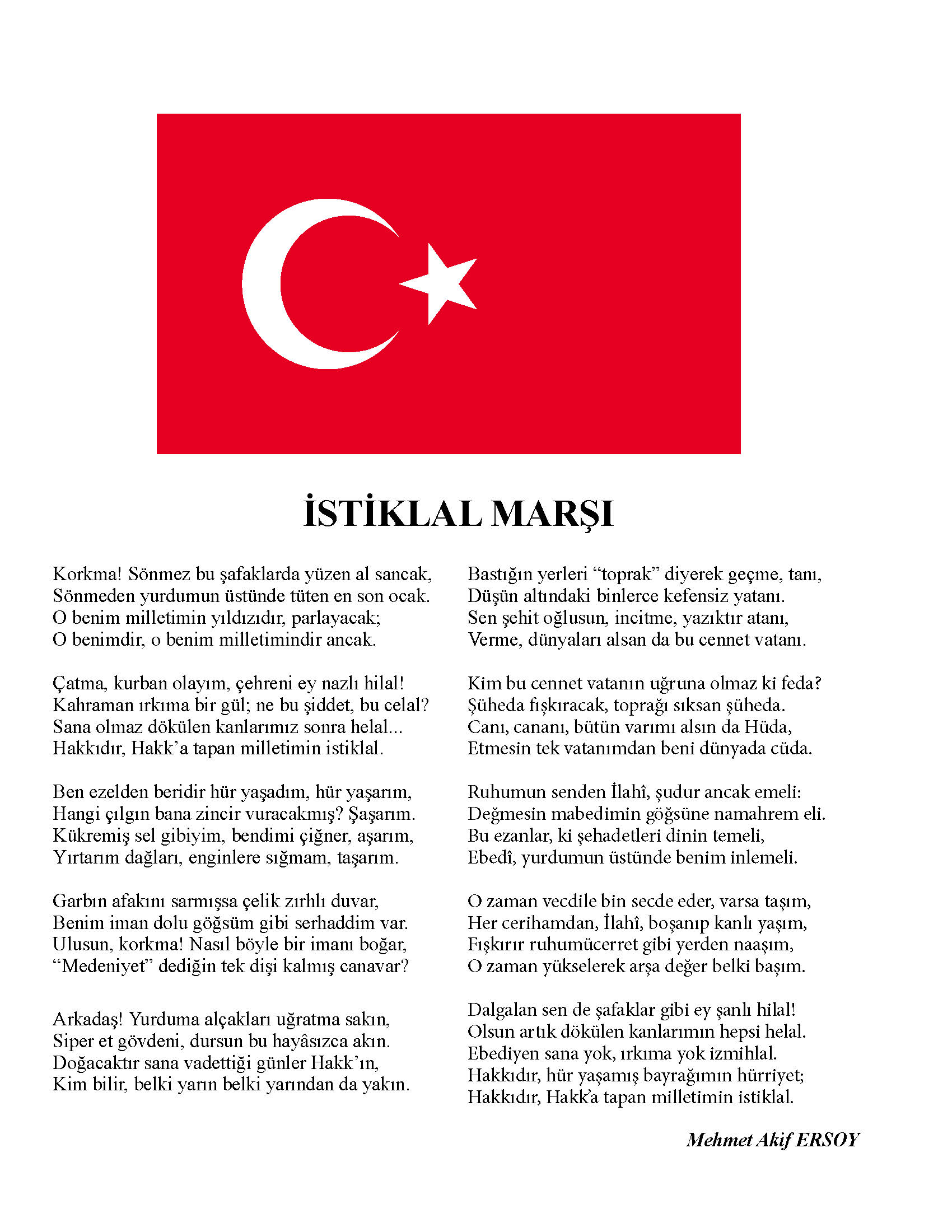 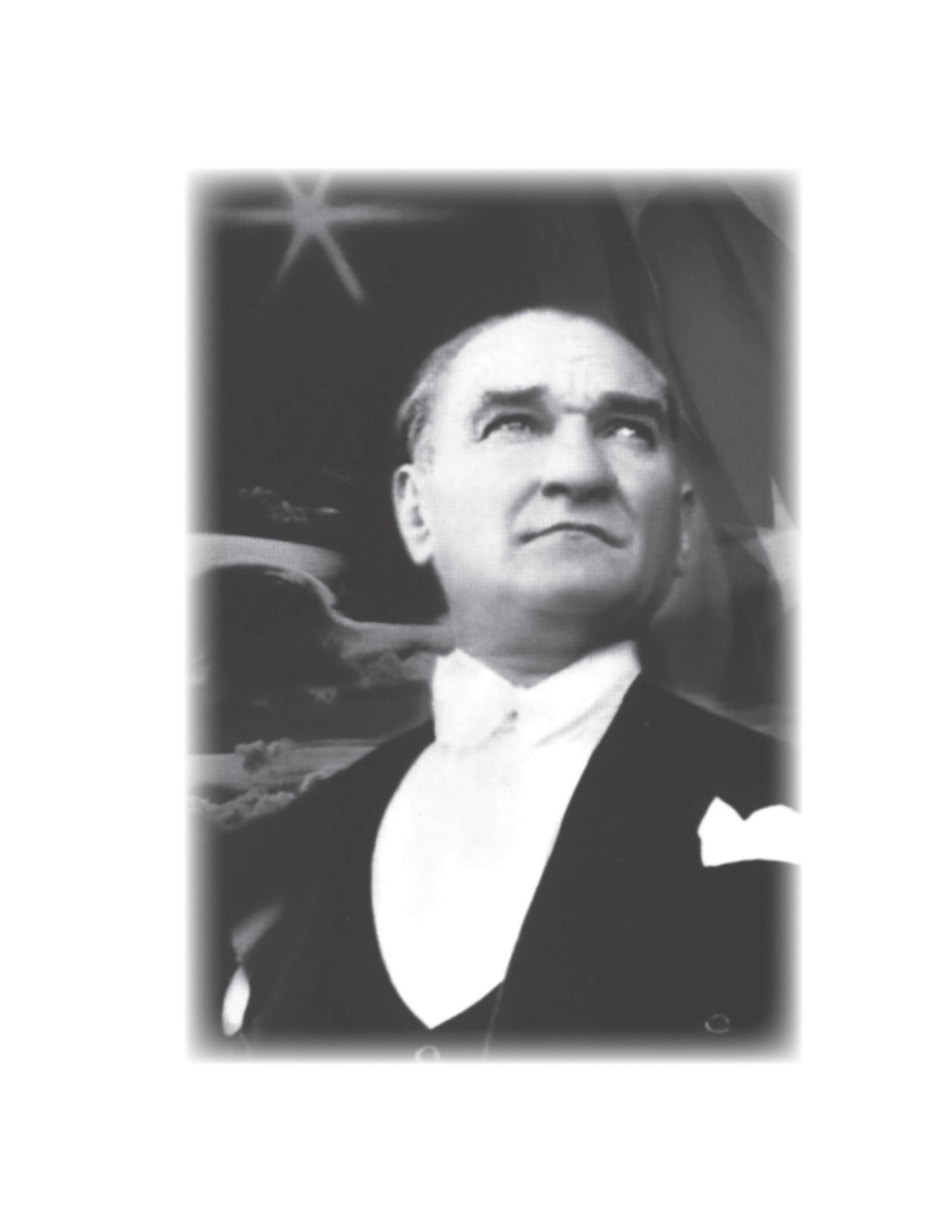 2023-2024 EĞİTİM ÖĞRETİM YILIEĞİTİM KURUMUNUNOkulun Adı	:Bulunduğu İl	:İlçesi	:ÖĞRETMENİNAdı - Soyadı	:Doğum Yeri ve Yılı	:Görevi	:Sicil No (Mebsis)	:Emekli Sicil No	:Kıdemi	:Derece ve Kademesi	:Vatandaşlık Numarası	:Mezun Olduğu Okul	:Mezuniyet Yılı	:İlk Göreve Başlama Tarihi	:Bu Okulda Başlama Tarihi	:Sınıfı	:Öğrenci Sayısı	:Kız	:Erkek	:2023-2024 EĞİTİM-ÖĞRETİM YILIYILLIK GENEL ÇALIŞMA PROGRAMISINIF LİSTESİGELİŞİM RAPORUOkul Adı	: . . . . . . . . . . . . . .  Öğretmenin Adı ve Soyadı	: . . . . . . . . . . . . . .Rapor Tarihi	: . . .  / . . .  /  20 . .  Çocuğun Adı ve Soyadı	: . . . . . . . . . . . . . . Çocuğun Doğum Tarihi	: . . . / . . . /  20. … Cinsiyeti	: . . . . . . . . . …….Okula Başlama Tarihi	: . . .  / . . . /  20. . .	Motor Gelişim:	Bilişsel Gelişim:	Dil Gelişimi:	Sosyal ve Duygusal Gelişim:	Öz bakım Becerileri:	Görüş ve Öneriler:MİLLİ EĞİTİM BAKANLIĞI OKUL ÖNCESİ EĞİTİM PROGRAMIGELİŞİM GÖZLEM FORMUOkul Adı	: . . . . . . . . . . . . . . . . . . . . . . . . Öğretmenin Adı ve Soyadı 	:. . . . . . . . . . . . . . . . . . . . . . . . Çocuğun Adı ve Soyadı      	:. . . . . . . . . . . . . . . . . . . . . . . . Çocuğun Doğum Tarihi      	: …. /…. / 20....Cinsiyeti	: . . . . . . . . . ………………...MİLLİ EĞİTİM BAKANLIĞI OKUL ÖNCESİ EĞİTİM PROGRAMIKAVRAMLARA AYLIK EĞİTİM PLANLARINDA YER VERME DURUMU ÇİZELGESİOkul Adı	:Öğretmen Adı	:Yaş Grubu (Ay) : 60-72 AYMİLLİ EĞİTİM BAKANLIĞI OKUL ÖNCESİ EĞİTİM PROGRAMIBİLİŞSEL GELİŞİM KAZANIM VE GÖSTERGELERİNE AYLIK EĞİTİM PLANLARINDA YER VERME DURUMU ÇİZELGESİOkul Adı	:Öğretmen Adı	:Yaş Grubu (Ay) : 60-72 AYMİLLİ EĞİTİM BAKANLIĞI OKUL ÖNCESİ EĞİTİM PROGRAMIDİL GELİŞİMİ KAZANIM VE GÖSTERGELERİNE AYLIK EĞİTİM PLANLARINDA YER VERME DURUMU ÇİZELGESİOkul Adı	:Öğretmen Adı	:Yaş Grubu (Ay): 60-72 AYMİLLİ EĞİTİM BAKANLIĞI OKUL ÖNCESİ EĞİTİM PROGRAMISOSYAL VE DUYGUSAL GELİŞİM KAZANIM VE GÖSTERGELERİNE AYLIK EĞİTİM PLANLARINDA YER VERME DURUMU ÇİZELGESİOkul Adı	:Öğretmen Adı	:Yaş Grubu (Ay) : 60-72 AYMİLLİ EĞİTİM BAKANLIĞI OKUL ÖNCESİ EĞİTİM PROGRAMIMOTOR GELİŞİM KAZANIM VE GÖSTERGELERİNE AYLIK EĞİTİM PLANLARINDA YER VERME DURUMU ÇİZELGESİOkul Adı	:Öğretmen Adı	:Yaş Grubu (Ay) : 60-72 AYMİLLİ EĞİTİM BAKANLIĞI OKUL ÖNCESİ EĞİTİM PROGRAMIÖZ BAKIM BECERİLERİ KAZANIM VE GÖSTERGELERİNE AYLIK EĞİTİM PLANLARINDA YER VERME DURUMU ÇİZELGESİOkul Adı	:Öğretmen Adı	:Yaş Grubu (Ay) : 60-72 AYMİLLİ EĞİTİM BAKANLIĞI OKUL ÖNCESİ EĞİTİM PROGRAMIÖZEL GEREKSİNİMLİ ÇOCUKLARI DESTEKLEMEDE DİKKAT EDİLMESİ GEREKEN NOKTALARA. GÖRME YETERSİZLİĞİ OLAN ÇOCUKLARI DESTEKLEMEDE DİKKAT EDİLMESİ GEREKEN NOKTALARB. İŞİTME YETERSİZLİĞİ OLAN ÇOCUKLARI DESTEKLEMEDE DİKKAT EDİLMESİ GEREKEN NOKTALARC. ORTOPEDİK YETERSİZLİĞİ VE SÜREĞEN HASTALIĞI OLAN ÇOCUKLARI DESTEKLEMEDE DİKKAT EDİLMESİ GEREKEN NOKTALARD. OTİZM SPEKTRUM BOZUKLUĞU (OSB) OLAN ÇOCUKLARI DESTEKLEMEDE DİKKAT EDİLMESİ GEREKEN NOKTALARE. DİKKAT EKSİKLİĞİ VE HİPERAKTİVİTE BOZUKLUĞU (DEHB) RİSKİ OLAN ÇOCUKLARI DESTEKLEMEDE DİKKAT EDİLMESİ GEREKEN NOKTALARF.ZİHİNSEL YETERSİZLİĞİ OLAN ÇOCUKLARI DESTEKLEMEDE DİKKAT EDİLMESİ GEREKEN NOKTALARG. DİL VE KONUŞMA BOZUKLUĞU RİSKİ OLAN ÇOCUKLARI DESTEKLEMEDE DİKKAT EDİLMESİ GEREKEN NOKTALARH. ÜSTÜN YETENEKLİ OLDUĞU DÜŞÜNÜLENÇOCUKLARI DESTEKLEMEDE DİKKAT EDİLMESİ GEREKEN NOKTALARNOT: Öğretmenlerin günlük planları değerlendirirken dikkat etmesi gereken noktalar aşağıdaki yazıda ayrıntılarıyla açıklanmıştır. OKUL ÖNCESİ EĞİTİMİNİN DEĞERLENDİRİLMESİEğitimin bütün aşamalarında, gerçekleştirilen eğitim ve öğretim etkinliklerinin ne derece etkili olduğunun belirlenmesi son derece önemlidir. Araştırma bulguları, eğitim aşamalarının birbirine bağlı olduğunu; üst aşamadaki öğrenmeleri, bir önceki aşamada yeterli düzeyde gerçekleşen öğrenmelerin olumlu, gerçekleşmeyen öğrenmelerin ise olumsuz etkilediğini göstermektedir. Bu anlamda okul öncesi dönem, çocuklar için gerekli olan temel yaşam becerilerinin ve üst eğitim aşamaları için gerekli olan temel bilgi ve becerilerin kazanılması gereken önemli bir eğitim dönemidir. Bu yaşlarda verilecek eğitim, çocukların bilişsel, dil, motor, sosyal ve duygusal gelişim alanları ile öz bakım becerilerinin eş güdümlü ve çok boyutlu olarak desteklenmesini ve çocukların bireysel özelliklerini dikkate alarak nesnel olarak değerlendirilmesini zorunlu kılar.Okul öncesi eğitiminin önemi nedeniyle sürecin planlı ve programlı olması gereklidir. Eğitim etkinliklerinin, programda yer alan kazanımlara dayalı olarak hazırlanması, süreçte ve sonuçta çocuklarda oluşması beklenen öğrenme çıktılarına ne derece ulaşıldığının izlenmesi önemlidir. Bu nedenle okul öncesi eğitiminde değerlendirme, eğitim sürecinin temel ögelerinden biridir. Bu programda değerlendirme, çocuğun gelişiminin bütün gelişim alanlarında hem ayrıntılarıyla hem de bütünsel olarak gözlenmesi, gözlem sonuçlarının raporlaştırılması, hazırlanan ve uygulanan planların bütün boyutları ile değerlendirilmesi ve öğretmenin kendini değerlendirmesi gibi farklı yönlerden ele alınmıştır.1. Çocukların DeğerlendirilmesiBu programda çocuğun gelişiminin izlenme süreci, bu amaçla hazırlanan “Gelişim Gözlem Formu” ile kayıt altına alınacaktır. Çocukların gelişimlerinin gözlem formuylakayıt altına alınması bir yandan çocuğun neleri başarıyla yaptığı ve ne düzeyde yaptığı hakkında bilgi verirken diğer yandan nasıl ve neden yaptığı hakkında ipuçları verecektir. Öğretmenlerin, çocukların gelişimlerini değerlendirirken onları birbirleriyle karşılaştırmak yerine, her çocuğu önceki ve sonraki beceri ve davranışlarına bakarak kendi içinde değerlendirmesi gerekmektedir. Bu noktada her çocuktan beklenenlerin kendi gelişimi ve bireysel özellikleriyle tutarlı olmasına, yani beklentilerin gerçekçi olmasına da özen gösterilmelidir. Öğretmenlerin günün farklı zamanlarında yaptıkları gözlemleri bir deftere not almaları, bu bilgileri sonradan her çocuk için hazırladıkları gelişim gözlem formuna kaydetmelerini kolaylaştıracaktır. Çocuğun bütün gelişim alanlarını kapsayan bilgi, beceri, tutum ve alışkanlıklarının genel bir biçimde özetlenmesi ise, “Gelişim Gözlem Formu”na dayalı olarak dönem sonlarında olmak üzere yılda iki kez hazırlanacak olan “Gelişim Raporu” ile gerçekleştirilecektir. Buna göre, “Gelişim Raporu” öğretmenlerin çocukları gözlemlerken kullandıkları gelişim gözlem formlarında yer alan bilgileri analiz ederek değerlendirdikleri ve ailelere önerilerde bulundukları bir formdur. Aileler için önemli olan ve onların dikkatinin çekilmesi gereken özel durumlar varsa (özel yetenekler, okul dışında desteklenmesi gereken alanlar, öneriler ve çözüm yolları gibi) bunlara da raporda mutlaka yer verilmelidir. Gelişim raporları, çocukların okul öncesi eğitimden ve öğrenme sürecinden nasıl etkilendiğini anlamak açısından ailelere yol gösterici olacaktır. Bunun yanı sıra öğretmen, eğitim döneminin başından itibaren her çocuk için bir “Gelişim Dosyası” (portfolyo) oluşturarak çocukların yaptığı bütün çalışmalar içinden çocuklarla birlikte seçtiklerini, ailelerden gelen mektup gibi belgeleri ve çocukların gelişim gözlem formları ile gelişim raporlarını bu dosyalarda biriktirmelidir. Eğitim dönemlerinin sonunda aileler okula davet edilerek “Gelişim Dosyası Paylaşım Günü” düzenlenmelidir. Çocuklara bu güne katılan aile bireyleriyle kendi gelişim dosyalarındaki çalışmalarını paylaşmaları için rehberlik edilmelidir. 2. Programın DeğerlendirilmesiProgramın değerlendirilebilmesi için öğretmenlerin hazırladıkları ve uyguladıkları aylık plan ve etkinlikleri bütün boyutları ile ele almaları gereklidir. Öğretmenlerin planlanan ve uygulanan eğitim süreçleri arasındaki tutarlılığı, ortaya çıkan yeni gereksinimlerin neler olduğunu belirlemeleri ve günlük eğitim akışında yer alan genel değerlendirme bölümüne kaydetmeleri beklenmektedir. Eğitim sürecinin programla ilgili günlük değerlendirmeleri aylık planların değerlendirme bölümlerine yazılacak bilgilere ışık tutacaktır. Bir eğitim dönemi boyunca yapılan aylık değerlendirmeler sonucunda da bir yılın genel değerlendirilmesine ulaşılacaktır.Günlük Eğitim Sürecinin ve Etkinliklerin DeğerlendirilmesiGünlük eğitim sürecinin ve etkinliklerin değerlendirilmesi, günlük eğitim akışının günü değerlendirme zamanında yapılan, öğrenilen bilgilerin pekiştirildiği, sürecin gözden geçirildiği önemli bir aşamadır. Etkinliklerin değerlendirilmesi amacıyla çocuklar etkinlikle ilgili konuşabilir, birbirlerine sunum yapabilirler; çalışma sayfaları / bellek kartları kullanılabilir, resim yapılabilir, afiş / poster hazırlanabilir, etkinlikle ilgili çekilen fotoğraflar çocuklarla incelenebilir veya sergiler düzenlenebilir. Etkinliğin değerlendirilmesi için etkinlik sürecinde / sonunda yapılan tartışmalar çocuklara sorulan sorularla yönlendirilebilir.3. Öğretmenin Kendini DeğerlendirmesiÖğretmenin sınıf içi başarısı hakkında farkındalık yaratmak ve gerekli önlemleri almak konusunda kullanılan yöntemlerden biri öğretmenin kendini değerlendirmesidir. Öğretmenlerin kendi kendilerini değerlendirmeleri onların güdülenmelerini, yaratıcılıklarının artmasını, yansıtmacı öğretmen olabilmelerini ve eksikliklerini görerek kendi kendilerini güçlendirebilmelerini sağlar. Öğretmenlerin programa ve çocuklara ilişkin değerlendirmelerden elde edilen verileri dikkatle analiz etmeleri, kendi ilgi, yetenek ve yönelişlerini belirlemeleri ve kişilik özelliklerini gözden geçirerek kendilerini değerlendirmeleri beklenmektedir. Bu değerlendirme sonucunda öğretmen, farklı alanlardaki yeterlik düzeyine göre kendini geliştirebilmek için çaba harcamalı, kaynaklara ulaşmalı, bunun için okul yönetiminden de rehberlik ve destek istemelidir.MİLLİ EĞİTİM BAKANLIĞI OKUL ÖNCESİ EĞİTİM PROGRAMIAYLIK EĞİTİM PLANIOkul Adı           :Tarih                 : ŞUBATYaş Grubu(Ay): 60-72 AYÖğretmen Adı:Öğretmen İmza 			                                                                                   Okul Müdürü İmzaTAM GÜNLÜK EĞİTİM PLAN AKIŞIOkul Adı	:Öğretmenin Adı ve Soyadı	:Tarih	:  05.02.2024Yaş Grubu (Ay)	:Güne Başlama ZamanıÇomak kuklası ile çocukları karşılamaOyun ZamanıÖğrenme merkezlerinde oynamaMasa oyuncakları merkezinde serbest oynamaKahvaltı, TemizlikEtkinlik ZamanıSanat: “Mandala” boyamaMüzik: “Eğlenceli Afrika dansı” şarkısıÖğle Yemeği, TemizlikDinlenme , Kahvaltı, TemizlikEtkinlik ZamanıHareketli Oyun: “Dans Eden Heykeller” oyunuMatematik: ’’Otobüse Binme‘’ sıralama çalışmasıOkuma-Yazmaya Hazırlık: ’’Çamaşır Makinesi Dönüş Yönü  Çizgi Tamamlama’’ çalışmasıOyun Zamanı Oyun planlama çalışmaları ve öğrenme merkezlerinde oyun / günü değerlendirme etkinliğine giriş. Günü Değerlendirme Zamanı Eve Gidişİlgili hazırlıkların tamamlanması ve çocuklarla vedalaşmaDeğerlendirmeÇocuk Açısından;Öğretmen Açısından;Program Açısından;Etkinlik Adı: EĞLENCELİ OKULUMEtkinlik Türü: Sanat, Müzik, Oyun, (Bütünleştirilmiş Büyük Grup Etkinliği)KAZANIM VE GÖSTERGELER Motor Gelişimi:Kazanım 1. Yer değiştirme hareketleri yapar.
Göstergeleri:
Isınma ve soğuma hareketlerini bir rehber eşliğinde yapar. Yönergeler doğrultusunda yürür.Kazanım 4. Küçük kas kullanımı gerektiren hareketleri yapar. 
Göstergeleri:
Nesneleri toplar. 
Malzemeleri keser. 
Malzemeleri yapıştırır.
Kalemi doğru tutar.
Kalem kontrolünü sağlar.
Çizgileri istenilen nitelikte çizer.
Kazanım 5. Müzik ve ritim eşliğinde hareket eder.
Göstergeleri:Basit dans adımlarını yapar. 
Müzik ve ritim eşliğinde dans eder. 
Müzik ve ritim eşliğinde çeşitli hareketleri ardı ardına yaparSosyal ve Duygusal Gelişim:Kazanım 1. Kendisine ait özellikleri tanıtır.
Göstergeleri:Fiziksel özelliklerini söyler.
Kazanım 3. Kendini yaratıcı yollarla ifade eder.
Göstergeleri:
Duygu, düşünce ve hayallerini özgün yollarla ifade eder. 
Kazanım 15. Kendine güvenir.
Göstergeleri:Grup önünde kendini ifade eder. Gerektiğinde liderliği üstlenir.
Bilişsel GelişimKazanım 1. Nesne / durum / olaya dikkatini verir.
Göstergeleri:
Dikkat edilmesi gereken nesne / durum / olaya odaklanır. 
Dikkatini çeken nesne / durum / olaya yönelik sorular sorar.
Dikkatini çeken nesne / durum / olayı ayrıntılarıyla açıklar.
Kazanım 3. Algıladıklarını hatırlar.
Göstergeleri:
Nesne / durum / olayı bir süre sonra yeniden söyler. 
Eksilen ya da eklenen nesneyi söyler. Hatırladıklarını yeni durumlarda kullanır.
Kazanım 4. Nesneleri sayar.	
Göstergeleri:
İleriye / geriye doğru birer birer ritmik sayar.
Belirtilen sayı kadar nesneyi gösterir.
Saydığı nesnelerin kaç tane olduğunu söyler. 
Kazanım 5. Nesne ya da varlıkları gözlemler.
Göstergeleri:Nesne / varlığın miktarını söyler. 
Kazanım 7. Nesne ya da varlıkları özelliklerine göre gruplar.
Göstergeleri:Nesne / varlıkları miktarına göre gruplar.
Dil Gelişimi:Kazanım 4. Konuşurken dil bilgisi yapılarını kullanır.
Göstergeleri:
Cümle kurarken isim kullanır.
Cümle kurarken fiil kullanır.
Cümle kurarken sıfat kullanır.
Cümle kurarken bağlaç kullanır.
Cümle kurarken çoğul ifadeler kullanır.Kazanım 5. Dili iletişim amacıyla kullanır.
Göstergeleri:
Sohbete katılır. 
Konuşmak için sırasını bekler.
Duygu, düşünce ve hayallerini söyler.
Kazanım 7. Dinlediklerinin / izlediklerinin anlamını kavrar.
Göstergeleri:
Sözel yönergeleri yerine getirir. 
Dinlediklerini / izlediklerini açıklar. 
Dinledikleri / izledikleri hakkında yorum yapar. 
Öz Bakım BecerileriKazanım 5. Dinlenmenin önemini açıklar.	
Göstergeleri:
Kendisini dinlendiren etkinliklerin neler olduğunu söyler. 
Dinlendirici etkinliklere katılır.
Dinlenmediğinde ortaya çıkabilecek sonuçları söyler.Kazanım 6. Günlük yaşam becerileri için gerekli araç ve gereçleri kullanır.
Göstergeleri:
Beslenme sırasında uygun araç ve gereçleri kullanır. 
Beden temizliğiyle ilgili malzemeleri kullanır.
Çevre temizliğiyle ilgili araç ve gereçleri kullanır.ÖĞRENME SÜRECİGüne Başlama ZamanıÇocuklar onlara hazırlanan hediyeler ile karşılanır. (şapkalar, balonlar vb.) hep birlikte çok eğlenecekleri söylenir.SanatÇocuklara mandala resmi verilerek istedikleri renklerde boyamaları için rehberlik edilir.Müzikhttps://www.youtube.com/watch?v=Jqz6uSRawB8Wishi ta tuja tuja tuja Wishi ta tuja tuja heyWishi ta tuja tuja tuja Wishi ta tuja tuja heyWasha de naja heja hejaWasha de naja heja hejBoom boom boom boom Cha cha cha chaBoom boom boom boom Cha cha chaMATEMATİKPenguen Yaşam Döngüsü: Öğretmen çocuklara servise binen çocukların bulunduğu sayfayı verir.“Sıralama ve  Matematik” sayfasının uygulanması sağlanır.OKUMA-YAZMAYA HAZIRLIKÇizgi Çalışması: Öğretmen çocuklara çamaşır makinasının dönüş şekline uygun spiral döngü çizgi çalışmasını verir. Sayfasının uygulanması sağlanır.Hareketli Oyun“Dans eden heykeller” oyununu anlatır. Bir müzik açacağını ve heykellerin müzik çalarken canlanacağını….Müzik kapandığında ise tekrar heykel olup kıpırdamaması gerektiğini (cansız olacağını) söyler. Oyuna başlanır. Oyun sırasında öğretmen müziği durdurduğunda çeşitli yönergeler verir. Heykeller dünyanın en mutlu heykeli olsun…. Heykeller üzgün heykellermiş…..Heykeller çok küçük birer heykelmiş….Çok komik  bir heykel olalım….Şimdi de çok güzel bir heykel… Dramanın rahatlama çalışması için öğretmen “Bizim heykellerimiz eriyen bir malzemeymiş...Birden yağmur yağmaya başlamış… Yavaş yavaş heykellerimiz erisin….Önce kolları….Şimdi başı….Şimdi gövdemiz….Şimdi bacaklarımız…..Heykelcik eridi bitti….” Der ve tüm çocukların halıya uzanması sağlanır.    Öğretmen “Heykeller canlandı….TAM GÜNLÜK EĞİTİM PLAN AKIŞIOkul Adı                                :Öğretmen Adı ve Soyadı   :Tarih                                      : 06.02.2024Yaş Grubu(Ay)                     :Güne Başlama ZamanıÇocukları karşılama              Gün içinde yapılacak çalışmalar hakkında bilgi verme             Kar tanesi modelleri ile geçici öğrenme merkeziOyun ZamanıÖğrenme merkezlerinde oyun oynamaKahvaltı, TemizlikEtkinlik ZamanıTürkçe: ’’Kar ve Çocuk’’ hikayesi, parmak oyunuSanat: ’’Kar Taneleri Mobili’’ yapımıDrama: ’’Kar Yağıyor’’ dramatizasyonuOyun: ’’Kar Taneleri’’ oyunuFen: ’’Kristal Kar Taneleri’’ yapımıÖğle Yemeği, TemizlikDinlenmeKahvaltı, TemizlikEtkinlik ZamanıMatematik: “Kış Uykusuna Yatan Hayvanlar” bulma-boyama, “Örüntü, Kodlama, Matematik” çalışma sayfalarıMüzik: ’’Kardan Adam’’ şarkısıOkuma-Yazmaya Hazırlık: ’’Hayvanlar Neden Kış Uykusuna Yatar?’’ beyin fırtınasıGünü Değerlendirme ZamanıEve Gidişİlgili hazırlıkları tamamlama ve çocuklarla vedalaşmaDeğerlendirmeÇocuk Açısından;Öğretmen Açısından;Program Açısından;Etkinlik Adı: KAR TANELERİEtkinlik Türü: Türkçe, Sanat, Fen, Drama, Müzik, Oyun, Matematik, Okuma-yazmaya hazırlıkKAZANIM VE GÖSTERGELERBİLİŞSEL GELİŞİM Kazanım 1: Nesne/durum/olaya dikkatini verir.
Göstergeleri:
1. Dikkat edilmesi gereken nesne/durum/olaya odaklanır.
2. Dikkatini çeken nesne/durum/olaya yönelik sorular sorar.
3. Dikkatini çeken nesne/durum/olayı ayrıntılarıyla açıklar.
Kazanım 2:Nesne/durum/olayla ilgili tahminde bulunur.
Göstergeleri:
1. Nesne/durum/olayla ilgili tahminini söyler.
2. Tahmini ile ilgili ipuçlarını açıklar.
3. Gerçek durumu inceler.
4. Tahmini ile gerçek durumu karşılaştırır.Kazanım 3: Algıladıklarını hatırlar.
Göstergeleri:
1. Nesne/durum/olayı bir süre sonra yeniden söyler.
2. Eksilen ya da eklenen nesneyi söyler.3. Hatırladıklarını yeni durumlarda kullanır.
Kazanım 5: Nesne ya da varlıkları gözlemler.
Göstergeleri:
1. Nesne/varlığın adını söyler.
2. Nesne/varlığın rengini söyler.
3. Nesne/varlığın şeklini söyler.
4. Nesne/varlığın büyüklüğünü söyler.
5. Nesne/varlığın uzunluğunu söyler.
6. Nesne/varlığın dokusunu söyler.
7. Nesne/varlığın sesini söyler.
8. Nesne/varlığın kokusunu söyler.
9. Nesne/varlığın yapıldığı malzemeyi söyler.
10. Nesne/varlığın tadını söyler.
11. Nesne/varlığın miktarını söyler.
12. Nesne/varlığın kullanım amaçlarını söyler.
Kazanım 8: Nesne ya da varlıkların özelliklerini karşılaştırır.
Göstergeleri:
1. Nesne/varlıkların rengini ayırt eder, karşılaştırır.
2. Nesne/varlıkların şeklini ayırt eder, karşılaştırır.
3. Nesne/varlıkların büyüklüğünü ayırt eder, karşılaştırır.
4. Nesne/varlıkların uzunluğunu ayırt eder, karşılaştırır.
5. Nesne/varlıkların dokusunu ayırt eder, karşılaştırır.
6. Nesne/varlıkların sesini ayırt eder, karşılaştırır.
7. Nesne/varlıkların kokusunu ayırt eder, karşılaştırır.
8. Nesne/varlıkların yapıldığı malzemeyi ayırt eder, karşılaştırır.
9. Nesne/varlıkların tadını ayırt eder, karşılaştırır.
10. Nesne/varlıkların miktarını ayırt eder, karşılaştırır.
11. Nesne/varlıkların kullanım amaçlarını ayırt eder, karşılaştırır.DİL GELİŞİMİ Kazanım 1: Sesleri ayırt eder.
Göstergeleri:
1. Sesin geldiği yönü söyler.
2. Sesin kaynağının ne olduğunu söyler.
3. Sesin özelliğini söyler.
4. Sesler arasındaki benzerlik ve farklılıkları söyler.
5. Verilen sese benzer sesler çıkarır.
Kazanım 2: Sesini uygun kullanır.
Göstergeleri:
1. Konuşurken/şarkı söylerken nefesini doğru kullanır.
2. Konuşurken/şarkı söylerken sesinin tonunu ayarlar.
3. Konuşurken/şarkı söylerken sesinin hızını ayarlar.
4. Konuşurken/şarkı söylerken sesinin şiddetini ayarlar.
Kazanım 3: Söz dizimi kurallarına göre cümle kurar.
Göstergeleri:
1. Düz cümle kurar.
2. Olumsuz cümle kurar.
3. Soru cümlesi kurar.
4. Bileşik cümle kurar.
5. Cümlelerinde öğeleri doğru kullanır.
Kazanım 4: Konuşurken dilbilgisi yapılarını kullanır.
Göstergeleri:
1. Cümle kurarken isim kullanır.
2. Cümle kurarken fiil kullanır.
3. Cümle kurarken sıfat kullanır.
4. Cümle kurarken bağlaç kullanır.
5. Cümle kurarken çoğul ifadeler kullanır.
6. Cümle kurarken zarf kullanır.
7. Cümle kurarken zamir kullanır.
8. Cümle kurarken edat kullanır.
9. Cümle kurarken isim durumlarını kullanır.
10. Cümle kurarken olumsuzluk yapılarını kullanır.
Kazanım 5: Dili iletişim amacıyla kullanır.
Göstergeleri:
1. Konuşma sırasında göz teması kurar.
2. Jest ve mimikleri anlar.
3. Konuşurken jest ve mimiklerini kullanır.
4. Konuşmayı başlatır.
5. Konuşmayı sürdürür.
6. Konuşmayı sonlandırır.
7. Konuşmalarında nezaket sözcükleri kullanır.
8. Sohbete katılır.
9. Konuşmak için sırasını bekler.
10. Duygu, düşünce ve hayallerini söyler.
Kazanım 6: Sözcük dağarcığını geliştirir.
Göstergeleri:
1. Dinlediklerinde yeni olan sözcükleri fark eder ve sözcüklerin anlamlarını sorar.
2. Sözcükleri hatırlar ve sözcüklerin anlamını söyler.
3. Yeni öğrendiği sözcükleri anlamlarına uygun olarak kullanır.
4. Cümle kurarken çoğul ifadeler kullanır.5. Zıt anlamlı sözcükleri kullanır.
6. Eş anlamlı sözcükleri kullanır.
7. Eş sesli sözcükleri kullanır.
Kazanım 7: Dinledikleri/izlediklerinin anlamını kavrar.
Göstergeleri:
1. Sözel yönergeleri yerine getirir.
2. Dinledikleri/izlediklerini açıklar.
3. Dinledikleri/izledikleri hakkında yorum yapar.
Kazanım 8: Dinledikleri/izlediklerini çeşitli yollarla ifade eder.
Göstergeleri:
1. Dinledikleri/izledikleri ile ilgili sorular sorar.
2. Dinledikleri/izledikleri ile ilgili sorulara cevap verir.
3. Dinledikleri/izlediklerini başkalarına anlatır.
4. Dinledikleri/izlediklerini resim yoluyla sergiler.
5. Dinledikleri/izlediklerini müzik yoluyla sergiler.
6. Dinledikleri/izlediklerini drama yoluyla sergiler.
7. Dinledikleri/izlediklerini şiir yoluyla sergiler.
8. Dinledikleri/izlediklerini öykü yoluyla sergiler.

SOSYAL VE DUYGUSAL Kazanım 3: Kendini yaratıcı yollarla ifade eder.
Göstergeleri:
1. Duygu, düşünce ve hayallerini özgün yollarla ifade eder.
2. Nesneleri alışılmışın dışında kullanır.
3. Özgün özellikler taşıyan ürünler oluşturur.
Kazanım 4: Bir olay ya da durumla ilgili olarak başkalarının duygularını açıklar.
Göstergeleri:
1. Başkalarının duygularını söyler.
2. Başkalarının duygularının nedenlerini söyler.
3. Başkalarının duygularının sonuçlarını söyler.
Kazanım 7: Bir işi ya da görevi başarmak için kendini güdüler.
Göstergeleri:
1. Yetişkin yönlendirmesi olmadan bir işe başlar.
2. Başladığı işi zamanında bitirmek için çaba gösterir.
Kazanım 10: Sorumluluklarını yerine getirir.
Göstergeleri:
1. Sorumluluk almaya istekli olduğunu gösterir.
2. Üstlendiği sorumluluğu yerine getirir.
3. Sorumluluklar yerine getirilmediğinde olası sonuçları söyler.
Kazanım 15: Kendine güvenir.
Göstergeleri:
1. Kendine ait beğendiği ve beğenmediği özelliklerini söyler.
2. Grup önünde kendini ifade eder.
3. Gerektiği durumlarda farklı görüşlerini söyler.
4. Gerektiğinde liderliği üstlenir.
MOTOR GELİŞİM Kazanım 1: Yer değiştirme hareketleri yapar.
Göstergeleri:
1. Isınma ve soğuma hareketlerini bir rehber eşliğinde yapar.
2. Yönergeler doğrultusunda yürür.
3. Yönergeler doğrultusunda koşar.
Kazanım 4: Küçük kas kullanımı gerektiren hareketleri yapar.
Göstergeleri:
1. Nesneleri toplar.
2. Nesneleri kaptan kaba boşaltır.
3. Nesneleri üst üste dizer.
4. Nesneleri yan yana dizer.
5. Nesneleri iç içe dizer.
6. Nesneleri takar.
7. Nesneleri çıkarır.
8. Nesneleri ipe vb. dizer.
9. Nesneleri değişik malzemelerle bağlar.
10. Nesneleri yeni şekiller oluşturacak biçimde bir araya getirir.
11.Malzemeleri keser.
12. Malzemeleri yapıştırır.
13. Malzemeleri değişik şekillerde katlar.
14. Değişik malzemeler kullanarak resim yapar.
15. Nesneleri kopartır/yırtar.
16. Nesneleri sıkar.
17. Nesneleri çeker/gerer.
18. Nesneleri açar/kapar.19. Nesneleri döndürür.
20. Malzemelere elleriyle şekil verir.
21. Malzemelere araç kullanarak şekil verir.
22. Kalemi doğru tutar.
23. Kalem kontrolünü sağlar.
24. Çizgileri istenilen nitelikte çizer.
Kazanım 5: Müzik ve ritim eşliğinde hareket eder.
Göstergeleri:
1. Bedenini kullanarak ritim çalışması yapar.
2. Nesneleri kullanarak ritim çalışması yapar.
3. Vurmalı çalgıları kullanarak ritim çalışması yapar.
4. Basit dans adımlarını yapar.
5. Müzik ve ritim eşliğinde dans eder.
6. Müzik ve ritim eşliğinde çeşitli hareketleri ardı ardına yapar.ÖZBAKIM BECERİLERİ Kazanım 1: Bedeniyle ilgili temizlik kurallarını uygular.
Göstergeleri:
1. Saçını tarar.
2. Dişini fırçalar.
3. Elini/yüzünü yıkar.
4. Tuvalet gereksinimine yönelik işleri yapar.
Kazanım 2: Giyinme ile ilgili işleri yapar.
Göstergeleri:
1. Giysilerini çıkarır.
2. Giysilerini giyer.
3. Ayakkabılarını çıkarır.4. Ayakkabılarını giyer.Kazanım 3: Yaşam alanlarında gerekli düzenlemeler yapar.
Göstergeleri:
1. Ev/okuldaki eşyaları temiz ve özenle kullanır.
2. Ev/okuldaki eşyaları toplar.
3. Ev/okuldaki eşyaları katlar.
4. Ev/okuldaki eşyaları asar.
5. Ev/okuldaki eşyaları yerleştirir.
Kazanım 4: Yeterli ve dengeli beslenir.
Göstergeleri:
1. Yiyecek ve içecekleri yeterli miktarda yer/içer.
2. Öğün zamanlarında yemek yemeye çaba gösterir.
3. Sağlığı olumsuz etkileyen yiyecekleri ve içecekleri yemekten/içmekten kaçınır.
4. Yiyecekleri yerken sağlık ve görgü kurallarına özen gösterir.
ÖĞRENME SÜRECİGüne Başlama ZamanıÖğretmen tatil dönüşü çocukları karşılar ve hepsine tek tek ‘’Hoş geldiniz’’ der. Çocuklar tatil anılarını anlatır. Çocuklarla yapılan sohbetin ardından öğrenme merkezlerinde serbest oyunlar oynamaları için zaman verilir.Oyun ZamanıÖğretmen çocuklara sınıfa gelmeden önce kesme tekniği ile kar taneleri hazırlar ve bir kısmını duvara bir kısmını öğrenme merkezine yerleştirerek asar. Çocuklar karşılanır ve ilgileri öğrenme merkezine yönlendirilir. Ardından çocuklar kar tanelerini incelerler ve her kar tanesinin farklı şekli olduğu bilgisi verilir. Daha sonra çocukların öğrenme merkezlerinde serbest oyunlar oynamaları için zaman verilir.TÜRKÇE                                                                                                                                                          Öğretmen çocukların U şeklinde oturmalarına rehberlik eder. Önce parmak oyunu oynanır, ardından hikaye okunarak sohbet edilir.Parmak OyunuBir kardan adam varmış, kardan adamın bir başı (İki el işaret parmakları ile baş ve gövde gösterilir)Bir gövdesi, bir de ayakları varmış ( Ayaklar yere vurulur )Başında şapkası (Şapkası gösterilir) Bir de süpürgesi varmış (Süpürme hareketi yapılır)Kömürden gözü, ağzı (İşaret parmaklarla başparmaklar birleştirilip, gözlerin üzerine konulur )Havuçtan burnu (İşaret parmak burnun üzerine konulur)Gövdesinde de dört tane düğmesi varmış ( Gövdede düğme yerlerine, dört kere dokunulur) 1-2-3-4Kardan adam çok gururluymuş, dimdik dururmuş (Sağ el parmakları birleştirilir, düz tutulur)Ne sağa, ne sola eğilmezmiş (Sağ el sağa-sola eğilme hareketi yapılır )Ne öne, ne arkaya eğilmezmiş (Öne-arkaya hareket edilir, sağ elle olmaz işareti yapılır)Aradan günler geçmişGüneş çıkmış, havalar ısınmaya başlamış (Sağ ve sol el parmakları açık üst üste konur iki tarafa doğru sallanır)Kardan adamdan geriye, Küçük kömür parçaları, havuç burnu, şapkası, atkısı ve süpürgesi kalmış.Kardan adam erimiş, su olmuş gitmiş. (Ellerle bitmiş hareketi yapılır)Kar ve ÇocukKar ve Çocuk evinin camından dışarı baktı. Hayalleri cama takıldı. Parka gitmek istiyordu diğer bütün çocuklar gibi. Salıncakta sallandıkça mutlu olacaktı çocuk. Dönme dolaplarda dönecekti. Sesi diğer çocukların seslerine karışacaktı.

Bütün çocukların sesleri kuş seslerine karışacaktı. Ve çok mutlu olacaktı. Sadece parka gitmesi yetecekti. Başka bir şey istemiyordu.
Mutlu olması için iki zincirin ucundaki küçük bir tahta parçası yetecekti ona. Ah! şimdi parkta olabilseydim. Dedi.
Elleri ile cama dokundu. Camın soğukluğu onun küçücük yüreğine. Mutlulukla arasındaki engeli cam olarak gördü birden. Bir de dışarıda ki bembeyaz örtüyü. Nasıl da her yeri kaplamıştı. Bir taraftan da küçük küçük beyaz tanecikler iniyordu gökyüzünden.
Ne kadar da çoklardı. Sanki onlarda kendi aralarında oynuyordu. Bir sağa bir sola çığlık çığlığa koşuyordu. Tıpkı çocuklar gibi. Telaşlı ve ürkek birden bitiverecek gibi mutlulukları. Sanki birisi, artık yeter şimdi eve gidiyoruz diyecek, alıp götürecekti hepsini.
Çocuk görünce baktığı camdan, küçük beyaz taneciklerin sevincini Unutuverdi kendi içini saran kederini. Çekti camdan ellerini.
Bahara erteledi parka gitme hayallerini. Çünkü isminin kar olduğunu öğrendiği bu küçük beyaz taneciklerin baharıydı içinde bulunduğu zaman. Isıttı küçücük yüreğinin içini, neşeli dansı kar tanelerinin.
Birde ilerideki okulun bahçesinde şen şakrak kartopu oynayan çocukların sesleri geldi kulağına, ne güzeldi. Çocukların yaptığı kömür gözlü, havuç burunlu kardan adamın gülümseyen yüzünü görünce, daha da sevdi kar tanelerini.
Parka gitmiş kadar mutluydu sanki, içindeki coşkuyu haykırmak istiyordu. Sesini duyurmak istercesine dünyadaki bütün kar tanelerine. Sizi seviyorum kar taneleri! Hepinizi çok seviyorum! Diye bağırdı.
Ve daha çabuk büyüyüp kar taneleri ile oynamanın hayallerine dalarken, annesinin kendisine seslenen sesini duydu çocuk. Nasıl kar taneleri uça uça neşe ile iniyorsa yeryüzünün kucağına, çocukta tıpkı kar taneleri gibi gitti uzandı annesinin kucağına.SANATKar Tanesi Mobili: Öğretmen çocukları etkinlik masalarına yönlendirir. Kar tanesi yapacaklarını söyler ve her çocuğa 4 adet tahta abeslang çubuk dağıtılır. Çubuklar kar tanesi formunda tam ortalarından yapıştırılır. Ardından pul, sim, cam boncuk, vb… malzemeler çocuklara verilerek kar tanelerini süslemeleri istenir. Biten çalışmalar mobil şeklinde tavana ip ile asılır.DRAMAKar Yağıyor! Dramatizasyonu: Öğretmen yüksek sesle anlatır.( Çocuklar hareketleri istedikleri gibi canlandırır.)
- Kar yağıyor bahçeye çıkmak için giyinelim.(Palto çizme ve eldiven giyme hareketlerini taklit etme.)
- Her taraf karla kaplı haydi karda yürüyelim.( Ayak kaldırarak ve dizleri bükerek yürüme.)
- Kardan adam yapalım.( Yere eğilme karı avuçlama ve kardan adam yapma.)
- Üşüdük ısınalım.( Zıplama kolları hareket ettirme elleri birbirine sürtme.)
- Şimdi de kartopu oynayalım.( Kartopu yapıp birbirine atma.)
- Karları küreyerek yol açalım.( Kürekle karları iki tarafa atma.
- Sınıfa dönme zamanı geldi içeri girelim.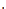 OYUNKar Topu Oyunu: Öğretmen çocuklara eski gazete sayfaları veriri. Ve sayfalarını büküp katlayarak kar topu yapmalarını ister. Her çocuk 10-15 adet kar topu yaptıktan sonra yapılan kağıt toplar 1-2-3 denince yukarı fırlatılır ve kar yağıyor gibi yapılır. Daha sonra bu kağıt toplarla kar topu oyunu oynanır. Her çocuk birbirini vurmaya ve kendisi vurulmamaya çalışır. Oyun istenildiği kadar uzatılabilir. Oyun bitiminde kartopları bir çöp poşetine konular sınıf temizlenmiş olur.FENKristal Kar Taneleri Deneyi: İlk olarak öğretmen çocuklarla şönillere kar tanesi şekli verir.Daha sonra hazırlanan kar tanesini ip ile dondurma çubuğuna (herhangi bir çubukta olabilir) bağlanılır. Ve öğretmen kavanozların içinde sallandırır. 2 su bardağı kaynar su ile 1/3 fincan boraksı karıştırılır. Boraks çözülene kadar karıştırılmaya devam edilir. Şimdi hazırlanan karışımı cam kavanozun içine dikkatlice çocuklara da gösterilerek doldurulur. Ve 1 gün boraksın donmasını beklenilir. Ertesi gün ortaya çıkan sonuç incelenir. Ve kristal kar taneleri sınıfa veya bahçedeki ağaç dallarına asılabilir.MATEMATİKKış Uykusuna Yatan Hayvanlar: Öğretmen çocuklara üzerinde karışık hayvan resimlerinin olduğu çalışma kağıtları dağıtır. Ardından bu hayvanlardan hangilerinin kış uykusuna yattığı konuşulur. Ve kış uykusuna yatan hayvanlar bulunarak boyanır. Öğretmen çocuklara “Örüntü, Kodlama, Matematik” çalışma sayfalarını dağıtır. Çalışmalar öğretmen rehberliğinde tamamlanır.MÜZİKKardan AdamKardan Adam Kar Toplayın Kar Toplayın Kar Toplayın Sağdan Soldan Sıkıştırın Birleştirin Yapıştırın Yandan Yandan Yuvarlayın YuvarlayınYuvarlayın Olsun KocamanAyak Yapın Gövde Yapın Kafa Yapın Dağıtmadan Gözlerine Havuç TakınKoluna Bir Atkı BağlayınBurnuna da Kömür TakınOldu Mu Acaba Şöyle Bir Bakın Olmadı Bi Daha Olmadı Bi Daha Olmadı Bi Da”ha Yeniden Yapın Olmadı Bi Daha Olmadı Bi Daha Olmadı Bi Daha Yeniden Yapın Gözlerine Kömür Takın Kollara Çalı Saplayın Burnuna Bir Havuç Takın Oldu Mu Acaba Şöyle Bir Bakın Kardaaaan Aaaaadam Çok Güzel Oldu Harika Oldu Mükemmel Oldu Kardan AdamBurnu Havuçtan Gözleri Taştan Kolları Çalıdan Kardan Adam Danadam Danadam Kardan AdamÇok Güzel Oldu Harika Oldu Mükemmel Oldu Kardan AdamOKUMA-YAZMAYA HAZIRLIKHayvanlar Neden Kış Uykusuna Yatar?: Öğretmen çocuklara ‘’Sizce hayvanlar neden kış uykusuna yatar? Bu kadar uzun bir süre nasıl hiç uyanmadan uyurlar?’’ sorularını yöneltir. Düşüncelerini resmetmelerini ister. Ardından çocuklar resimlemelerini yaparak anlatırlar, öğretmen de not eder.MateryallerKavanoz, şönil çubuklar, sıcak su, boraks, ip, çubuk, kar taneleri, abeslang çubuklar, pul, sim, boncuk, çalışma kağıtları, gazetelerSözcükler-KavramlarKış, kardan adam, kar tanesi, kış uykusuŞekil kavramıAile KatılımıDeney resimleri çekilerek ailelerle paylaşılır.Günü Değerlendirme ZamanıGün sonunda çocuklara aşağıdakilere benzer sorular sorularak günün değerlendirmesi yapılır;Kar tanelerinin şekli nasıl?Kar tanelerinin şekilleri birbiriyle aynı mı, farklı mı?Deneyi nasıl yaptık?Kar taneni nasıl süsledin?Kış uykusuna yatan hayvanlar hangileri?Hayvanlar neden kış uykusuna yatar?TAM GÜNLÜK EĞİTİM PLAN AKIŞIOkul Adı                                :Öğretmen Adı ve Soyadı   :Tarih                                      : 07.02.2024Yaş Grubu(Ay)                     :Güne Başlama ZamanıÇocukları karşılama Gün içinde yapılacak çalışmalar hakkında bilgi vermeFen merkezi hazırlamaOyun ZamanıÖğrenme merkezlerinde oyun oynamaKahvaltı, TemizlikEtkinlik ZamanıTürkçe: ’’İşte Benim Bir Günüm’’ şiiri, ’’Bir Günde Neler Yaparsın?’’ sohbetDrama: ’’Zaman Küpü’’ dramatizasyonSanat: ’’Benim Bir Günüm’’ etkinliğiOyun: ’’Simetri’’ oyunuÖğle Yemeği, TemizlikDinlenmeKahvaltı, TemizlikEtkinlik ZamanıMüzik: ’’Haftanın Günleri’’ şarkısıOkuma-Yazmaya Hazırlık: “Sıralama” çalışma sayfasıGünü Değerlendirme ZamanıEve Gidişİlgili hazırlıkları tamamlama ve çocuklarla vedalaşmaDeğerlendirmeÇocuk Açısından;Öğretmen Açısından;Program Açısından;Etkinlik Adı: İŞTE BENİM BİR GÜNÜMEtkinlik Türü: Türkçe, Sanat, Drama, Müzik, Oyun, Matematik, Okuma-yazmaya hazırlıkKAZANIM VE GÖSTERGELERBİLİŞSEL GELİŞİM Kazanım 1: Nesne/durum/olaya dikkatini verir.
Göstergeleri:
1. Dikkat edilmesi gereken nesne/durum/olaya odaklanır.
2. Dikkatini çeken nesne/durum/olaya yönelik sorular sorar.
3. Dikkatini çeken nesne/durum/olayı ayrıntılarıyla açıklar.
Kazanım 2:Nesne/durum/olayla ilgili tahminde bulunur.
Göstergeleri:
1. Nesne/durum/olayla ilgili tahminini söyler.
2. Tahmini ile ilgili ipuçlarını açıklar.
3. Gerçek durumu inceler.
4. Tahmini ile gerçek durumu karşılaştırır.Kazanım 3: Algıladıklarını hatırlar.
Göstergeleri:
1. Nesne/durum/olayı bir süre sonra yeniden söyler.
2. Eksilen ya da eklenen nesneyi söyler.3. Hatırladıklarını yeni durumlarda kullanır.
Kazanım 5: Nesne ya da varlıkları gözlemler.
Göstergeleri:
1. Nesne/varlığın adını söyler.
2. Nesne/varlığın rengini söyler.
3. Nesne/varlığın şeklini söyler.
4. Nesne/varlığın büyüklüğünü söyler.
5. Nesne/varlığın uzunluğunu söyler.
6. Nesne/varlığın dokusunu söyler.
7. Nesne/varlığın sesini söyler.
8. Nesne/varlığın kokusunu söyler.
9. Nesne/varlığın yapıldığı malzemeyi söyler.
10. Nesne/varlığın tadını söyler.
11. Nesne/varlığın miktarını söyler.
12. Nesne/varlığın kullanım amaçlarını söyler.
Kazanım 8: Nesne ya da varlıkların özelliklerini karşılaştırır.
Göstergeleri:
1. Nesne/varlıkların rengini ayırt eder, karşılaştırır.
2. Nesne/varlıkların şeklini ayırt eder, karşılaştırır.
3. Nesne/varlıkların büyüklüğünü ayırt eder, karşılaştırır.
4. Nesne/varlıkların uzunluğunu ayırt eder, karşılaştırır.
5. Nesne/varlıkların dokusunu ayırt eder, karşılaştırır.
6. Nesne/varlıkların sesini ayırt eder, karşılaştırır.
7. Nesne/varlıkların kokusunu ayırt eder, karşılaştırır.
8. Nesne/varlıkların yapıldığı malzemeyi ayırt eder, karşılaştırır.
9. Nesne/varlıkların tadını ayırt eder, karşılaştırır.
10. Nesne/varlıkların miktarını ayırt eder, karşılaştırır.
11. Nesne/varlıkların kullanım amaçlarını ayırt eder, karşılaştırır.Kazanım 10: Mekanda konumla ilgili yönergeleri uygular.Göstergeleri:1. Nesnenin mekandaki konumunu söyler.2. Yönergeye uygun olarak nesneyi doğru yere yerleştirir.3. Mekanda konum alır.4. Harita ve krokiyi kullanır.Kazanım 12: Geometrik şekilleri tanır.Göstergeleri:1. Gösterilen geometrik şeklin ismini söyler.2. Geometrik şekillerin özelliklerini söyler.3. Geometrik şekillere benzeyen nesneleri gösterir.Kazanım 13: Günlük yaşamda kullanılan sembolleri tanır.
Göstergeleri:
1. Verilen açıklamaya uygun sembolü gösterir.
2. Gösterilen sembolün anlamını söyler.
Kazanım 15: Parça-bütün ilişkisini kavrar.
Göstergeleri:
1. Bir bütünün parçalarını söyler.
2. Bir bütünü parçalara böler.
3. Bütün ve yarımı gösterir.
4. Parçaları birleştirerek bütün elde eder.
DİL GELİŞİMİ Kazanım 1: Sesleri ayırt eder.
Göstergeleri:
1. Sesin geldiği yönü söyler.
2. Sesin kaynağının ne olduğunu söyler.
3. Sesin özelliğini söyler.
4. Sesler arasındaki benzerlik ve farklılıkları söyler.
5. Verilen sese benzer sesler çıkarır.
Kazanım 2: Sesini uygun kullanır.
Göstergeleri:
1. Konuşurken/şarkı söylerken nefesini doğru kullanır.
2. Konuşurken/şarkı söylerken sesinin tonunu ayarlar.
3. Konuşurken/şarkı söylerken sesinin hızını ayarlar.
4. Konuşurken/şarkı söylerken sesinin şiddetini ayarlar.
Kazanım 3: Söz dizimi kurallarına göre cümle kurar.
Göstergeleri:
1. Düz cümle kurar.
2. Olumsuz cümle kurar.
3. Soru cümlesi kurar.
4. Bileşik cümle kurar.
5. Cümlelerinde öğeleri doğru kullanır.
Kazanım 4: Konuşurken dilbilgisi yapılarını kullanır.
Göstergeleri:
1. Cümle kurarken isim kullanır.
2. Cümle kurarken fiil kullanır.
3. Cümle kurarken sıfat kullanır.
4. Cümle kurarken bağlaç kullanır.
5. Cümle kurarken çoğul ifadeler kullanır.
6. Cümle kurarken zarf kullanır.
7. Cümle kurarken zamir kullanır.
8. Cümle kurarken edat kullanır.
9. Cümle kurarken isim durumlarını kullanır.
10. Cümle kurarken olumsuzluk yapılarını kullanır.
Kazanım 5: Dili iletişim amacıyla kullanır.
Göstergeleri:
1. Konuşma sırasında göz teması kurar.
2. Jest ve mimikleri anlar.
3. Konuşurken jest ve mimiklerini kullanır.
4. Konuşmayı başlatır.
5. Konuşmayı sürdürür.
6. Konuşmayı sonlandırır.
7. Konuşmalarında nezaket sözcükleri kullanır.
8. Sohbete katılır.
9. Konuşmak için sırasını bekler.
10. Duygu, düşünce ve hayallerini söyler.
Kazanım 6: Sözcük dağarcığını geliştirir.
Göstergeleri:
1. Dinlediklerinde yeni olan sözcükleri fark eder ve sözcüklerin anlamlarını sorar.
2. Sözcükleri hatırlar ve sözcüklerin anlamını söyler.
3. Yeni öğrendiği sözcükleri anlamlarına uygun olarak kullanır.
4. Cümle kurarken çoğul ifadeler kullanır.5. Zıt anlamlı sözcükleri kullanır.
6. Eş anlamlı sözcükleri kullanır.
7. Eş sesli sözcükleri kullanır.

SOSYAL VE DUYGUSAL Kazanım 3: Kendini yaratıcı yollarla ifade eder.
Göstergeleri:
1. Duygu, düşünce ve hayallerini özgün yollarla ifade eder.
2. Nesneleri alışılmışın dışında kullanır.
3. Özgün özellikler taşıyan ürünler oluşturur.
Kazanım 4: Bir olay ya da durumla ilgili olarak başkalarının duygularını açıklar.
Göstergeleri:
1. Başkalarının duygularını söyler.
2. Başkalarının duygularının nedenlerini söyler.
3. Başkalarının duygularının sonuçlarını söyler.
Kazanım 5: Bir olay ya da durumla ilgili olumsuz duygularını uygun yollarla gösterir.
Göstergeleri:
1. Olumsuz duygularını olumlu sözel ifadeler kullanarak açıklar.
2. Olumsuz duygularını olumlu davranışlarla gösterir.
Kazanım 10: Sorumluluklarını yerine getirir.
Göstergeleri:
1. Sorumluluk almaya istekli olduğunu gösterir.
2. Üstlendiği sorumluluğu yerine getirir.
3. Sorumluluklar yerine getirilmediğinde olası sonuçları söyler.MOTOR GELİŞİM Kazanım 3: Nesne kontrolü gerektiren hareketleri yapar.
Göstergeleri:
1. Bireysel ve eşli olarak nesneleri kontrol eder.
2. Küçük top ile omuz üzerinden atış yapar.
3. Atılan topu elleri ile tutar.
4. Koşarak duran topa ayakla vurur.
5. Küçük topu tek elle yerden yuvarlar.
6. Raket/sopa ile sabit topa vurur.
7. Topu olduğu yerde ritmik olarak sektirir.
8. Farklı boyut ve ağırlıktaki nesneleri hedefe atar.9. Nesneleri kaldırır.10. Nesneleri taşır.11. Nesneleri iter.12. Nesneleri çeker.
13. İp atlar.
Kazanım 4: Küçük kas kullanımı gerektiren hareketleri yapar.
Göstergeleri:
1. Nesneleri toplar.
2. Nesneleri kaptan kaba boşaltır.
3. Nesneleri üst üste dizer.
4. Nesneleri yan yana dizer.
5. Nesneleri iç içe dizer.
6. Nesneleri takar.
7. Nesneleri çıkarır.
8. Nesneleri ipe vb. dizer.
9. Nesneleri değişik malzemelerle bağlar.
10. Nesneleri yeni şekiller oluşturacak biçimde bir araya getirir.
11.Malzemeleri keser.
12. Malzemeleri yapıştırır.
13. Malzemeleri değişik şekillerde katlar.
14. Değişik malzemeler kullanarak resim yapar.
15. Nesneleri kopartır/yırtar.
16. Nesneleri sıkar.
17. Nesneleri çeker/gerer.
18. Nesneleri açar/kapar.19. Nesneleri döndürür.
20. Malzemelere elleriyle şekil verir.
21. Malzemelere araç kullanarak şekil verir.
22. Kalemi doğru tutar.
23. Kalem kontrolünü sağlar.
24. Çizgileri istenilen nitelikte çizer.
ÖZBAKIM BECERİLERİ Kazanım 1: Bedeniyle ilgili temizlik kurallarını uygular.
Göstergeleri:
1. Saçını tarar.
2. Dişini fırçalar.
3. Elini/yüzünü yıkar.
4. Tuvalet gereksinimine yönelik işleri yapar.
Kazanım 2: Giyinme ile ilgili işleri yapar.
Göstergeleri:
1. Giysilerini çıkarır.
2. Giysilerini giyer.
3. Ayakkabılarını çıkarır.4. Ayakkabılarını giyer.Kazanım 3: Yaşam alanlarında gerekli düzenlemeler yapar.
Göstergeleri:
1. Ev/okuldaki eşyaları temiz ve özenle kullanır.
2. Ev/okuldaki eşyaları toplar.
3. Ev/okuldaki eşyaları katlar.
4. Ev/okuldaki eşyaları asar.
5. Ev/okuldaki eşyaları yerleştirir.
Kazanım 4: Yeterli ve dengeli beslenir.
Göstergeleri:
1. Yiyecek ve içecekleri yeterli miktarda yer/içer.
2. Öğün zamanlarında yemek yemeye çaba gösterir.
3. Sağlığı olumsuz etkileyen yiyecekleri ve içecekleri yemekten/içmekten kaçınır.
4. Yiyecekleri yerken sağlık ve görgü kurallarına özen gösterir.
Kazanım 5: Dinlenmenin önemini açıklar.
Göstergeleri:
1. Kendisini dinlendiren etkinliklerin neler olduğunu söyler.
2. Dinlendirici etkinliklere katılır.
3. Dinlenmediğinde ortaya çıkabilecek sonuçları söyler.
Kazanım 6: Günlük yaşam becerileri için gerekli araç ve gereçleri kullanır.
Göstergeleri:
1. Beslenme sırasında uygun araç ve gereçleri kullanır.
2. Beden temizliğiyle ilgili malzemeleri kullanır.
3. Çevre temizliğiyle ilgili araç ve gereçleri kullanır.
ÖĞRENME SÜRECİGüne Başlama Zamanı/Oyun ZamanıÖğretmen çocuklar sınıfa gelmeden önce fen merkezini saat, takvim, haftanın günleri panosu, vb… materyallerle hazır hale getirir. Ardından çocuklar karşılanır ve ilgileri fen merkezine yönlendirilir. Fen merkezindeki zaman kavramı ile ilgili materyaller incelenir. İşlevleri açıklanır ve sohbet edilir. Daha sonra çocukların öğrenme merkezlerinde serbest oynamaları için zaman verilir.TÜRKÇE Öğretmen çocukların U şeklinde oturmalarını sağlar. Önce şiir okunur. Ardından ‘’Bir günde neler yapıyorsunuz?’’ sorusu çocuklara yöneltilerek tek tek çocuklar dinlenilir. Konuyla ilgili sohbet edilir.İşte Benim Bir GünümHer sabah odama,
Güneş girer pencereden.
Annemin tatlı sesiyle,
Uyanırım erkenden.

Elimi, yüzümü yıkayıp,
Kahvaltımı yaparım.
Öğretmenimle buluşmak için,
Hemen okula koşarım.

Oyun hamurlarımla,
Güzel bir dünya kurarım.
Arkadaşlarımla oyunlar oynar,
Dağıttığım eşyaları toplarım.

Renkli renkli kâğıtlarla,
Neler neler yaparım.
Her günüm güzel geçer,
Masallara doyarım.

İşte benim bir günüm.
Her gün biraz daha büyürüm.
Ana sınıfından mezun olunca,
Eminim üzülürüm.DRAMAZaman Küpü: Öğretmen sınıftaki küp şeklindeki tahta bloğa günün belli zamanlarına ait resimler yapıştırır. Örn; sabah kahvaltısı, uyku, diş fırçalama, oyun saati, okula geliş, akşam yemeği, vb…Ardından çocuklara zaman küpünü gösterir ve küpü her attığında üzerindeki resim günün hangi zamanında yapılır açıklamalarını ister. Önce öğretmen küpü atar, sonra çocuklar atarak birbirlerine sorarlar.SANATBenim Bir Günüm Etkinliği: Öğretmen çocukları etkinlik masalarına yönlendirir. Ardından üzerinde saat şeklinde günün zaman dilimlerinde yapılan etkinlik resimlerinin olduğu çalışma kağıtları dağıtılır. Çocuklardan resimleri boyayıp dairenin kenarlarından kesmeleri istenir. Öğretmen kesilen kağıtların ortasına kağıttan kesilmiş ok şeklini raptiyeyle tutturur. Çocuklar bir süre çark gibi oynarlar. Ve inceleme yapılır.OYUNSimetri Oyunu: Öğretmen elektrik bandı ile yere düz bir çizgi çeker. Ardından renkli çubuklarla (lego, kalem, tahta blokta kullanılabilir.) çizginin bir tarafına şekiller oluşturur. Her şekil bir çocuğa olacak şekilde görev paylaşımı yapılır ve çocuklarında çizginin diğer kısmına modelin aynısını oluşturması istenir. Daha sonra modeller değiştirilerek oyun devam eder.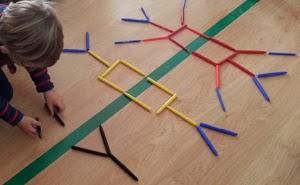 MÜZİKHaftanın Günleri Haftanın günleri yedidir yedi
Yedidir sayın bakın yedidir
Sayın bakın yedidir yedi
Pazartesi ders var okullar başlar
Okullar Traylala Layla okullar
Traylala Layla okullar başlar

Salıya var beş ders çalışsın herkes
Çalışsın haydi de haydi çalışsın
Haydi de haydi çalışsın herkes
Çarşamba geç kalma uykuya dalma
Uykuya mışıl mışıl uykuya
Mışıl mışıl uykuya dalma
Perşembe güler yüzlü Perşembe günü
Perşembe güler yüzlü Perşembe
Güler yüzlü Perşembe günü
Bu gelen Cumadır derslerin sonu
Derslerin haydi de haydi derslerin
Haydi de haydi derslerin sonu
Hoş geldin Cumartesi dinlendir bizi
Dinlendir haydi de haydi dinlendir
Haydi de haydi dinlendir bizi
Pazara tatil var çocuklar oynar
Çocuklar haydi de haydi çocuklar
Haydi de haydi çocuklar oynarOKUMA-YAZMAYA HAZIRLIKÖğretmen çocukları etkinlik masalarına yönlendirir. “Sıralama” çalışma sayfası çocuklara verilerek öğretmen rehberliğinde tamamlanması sağlanır.MateryallerElektrik bandı, çalışma kağıtları, raptiye, renkli karton, zaman materyalleri, renkli çubuklarSözcükler-KavramlarTakvim, zaman, saat, haftanın günleri, simetriZaman kavramıAile KatılımıVelilerden çocukların evde gece-gündüz kavramı ile ilgili resimler yapıp okula getirmeleri istenir.Günü Değerlendirme ZamanıGün sonunda çocuklara aşağıdakilere benzer sorular sorularak günün değerlendirmesi yapılır;Bir günde neler yaparsın?Fen merkezinde hangi eşyalar var? Ve ne işe yarar?Haftanın günleri nelerdir?Zaman küpünde hangi resimleri cevapladın?Şarkıyı hatırlıyor musun?Simetri oyununda modelleri yaparken zorlandın mı?TAM GÜNLÜK EĞİTİM PLAN AKIŞIOkul Adı                                :Öğretmen Adı ve Soyadı   :Tarih                                      : 08.02.2024Yaş Grubu(Ay)                     :Güne Başlama ZamanıÇocukları karşılama              Gün içinde yapılacak çalışmalar hakkında bilgi verme             Gece-gündüz resimleri inceleme-fen merkezine asmaOyun ZamanıÖğrenme merkezlerinde oyun oynamaKahvaltı, TemizlikEtkinlik ZamanıTürkçe: ’’Uykucu Ay’’ hikaye, şiir Fen: ’’Gece-Gündüz’’ deneyi Sanat: ’’Van Gogh Yıldızlı Gece Tablosu’’ yapımı Oyun: ’’Gece-Gündüz’’ oyunuÖğle Yemeği, TemizlikDinlenmeKahvaltı, TemizlikEtkinlik ZamanıMatematik: ’’Gece-Gündüz’’ gruplamaMüzik: ’’Gece-Gündüz’’ şarkısıOkuma-Yazmaya Hazırlık: “Gece-Gündüz” çalışma sayfasıGünü Değerlendirme ZamanıEve Gidişİlgili hazırlıkları tamamlama ve çocuklarla vedalaşmaDeğerlendirmeÇocuk Açısından;Öğretmen Açısından;Program Açısından;Etkinlik Adı: GECE-GÜNDÜZEtkinlik Türü: Türkçe, Sanat, Fen, Müzik, Oyun, Matematik, Okuma-yazmaya hazırlıkKAZANIM VE GÖSTERGELERBİLİŞSEL GELİŞİM Kazanım 1: Nesne/durum/olaya dikkatini verir.
Göstergeleri:
1. Dikkat edilmesi gereken nesne/durum/olaya odaklanır.
2. Dikkatini çeken nesne/durum/olaya yönelik sorular sorar.
3. Dikkatini çeken nesne/durum/olayı ayrıntılarıyla açıklar.
Kazanım 2:Nesne/durum/olayla ilgili tahminde bulunur.
Göstergeleri:
1. Nesne/durum/olayla ilgili tahminini söyler.
2. Tahmini ile ilgili ipuçlarını açıklar.
3. Gerçek durumu inceler.
4. Tahmini ile gerçek durumu karşılaştırır.Kazanım 3: Algıladıklarını hatırlar.
Göstergeleri:
1. Nesne/durum/olayı bir süre sonra yeniden söyler.
2. Eksilen ya da eklenen nesneyi söyler.3. Hatırladıklarını yeni durumlarda kullanır.
Kazanım 7: Nesne ya da varlıkları özelliklerine göre gruplar.
Göstergeleri:
1. Nesne/varlıkları rengine göre gruplar.
2. Nesne/varlıkları şekline göre gruplar.
3. Nesne/varlıkları büyüklüğüne göre gruplar.
4. Nesne/varlıkları uzunluğuna göre gruplar.
5. Nesne/varlıkları dokusuna göre gruplar.
6. Nesne/varlıkları sesine göre gruplar.
7. Nesne/varlıkları yapıldığı malzemeye göre gruplar.
8. Nesne/varlıkları tadına göre gruplar.
9. Nesne/varlıkları kokusuna göre gruplar.
10. Nesne/varlıkları miktarına göre gruplar.
11. Nesne/varlıkları kullanım amaçlarına göre gruplar.
Kazanım 17: Neden-sonuç ilişkisi kurar.
Göstergeleri:
1. Bir olayın olası nedenlerini söyler.
2. Bir olayın olası sonuçlarını söyler.
Kazanım 18: Zamanla ilgili kavramları açıklar.
Göstergeleri:
1. Olayları oluş zamanına göre sıralar.
2. Zaman ile ilgili kavramları anlamına uygun şekilde açıklar.
3. Zaman bildiren araçların işlevlerini açıklar.

DİL GELİŞİMİ Kazanım 1: Sesleri ayırt eder.
Göstergeleri:
1. Sesin geldiği yönü söyler.
2. Sesin kaynağının ne olduğunu söyler.
3. Sesin özelliğini söyler.
4. Sesler arasındaki benzerlik ve farklılıkları söyler.
5. Verilen sese benzer sesler çıkarır.
Kazanım 2: Sesini uygun kullanır.
Göstergeleri:
1. Konuşurken/şarkı söylerken nefesini doğru kullanır.
2. Konuşurken/şarkı söylerken sesinin tonunu ayarlar.
3. Konuşurken/şarkı söylerken sesinin hızını ayarlar.
4. Konuşurken/şarkı söylerken sesinin şiddetini ayarlar.
Kazanım 3: Söz dizimi kurallarına göre cümle kurar.
Göstergeleri:
1. Düz cümle kurar.
2. Olumsuz cümle kurar.
3. Soru cümlesi kurar.
4. Bileşik cümle kurar.
5. Cümlelerinde öğeleri doğru kullanır.
Kazanım 4: Konuşurken dilbilgisi yapılarını kullanır.
Göstergeleri:
1. Cümle kurarken isim kullanır.
2. Cümle kurarken fiil kullanır.
3. Cümle kurarken sıfat kullanır.
4. Cümle kurarken bağlaç kullanır.
5. Cümle kurarken çoğul ifadeler kullanır.
6. Cümle kurarken zarf kullanır.
7. Cümle kurarken zamir kullanır.
8. Cümle kurarken edat kullanır.
9. Cümle kurarken isim durumlarını kullanır.
10. Cümle kurarken olumsuzluk yapılarını kullanır.
Kazanım 5: Dili iletişim amacıyla kullanır.
Göstergeleri:
1. Konuşma sırasında göz teması kurar.
2. Jest ve mimikleri anlar.
3. Konuşurken jest ve mimiklerini kullanır.
4. Konuşmayı başlatır.
5. Konuşmayı sürdürür.
6. Konuşmayı sonlandırır.
7. Konuşmalarında nezaket sözcükleri kullanır.
8. Sohbete katılır.
9. Konuşmak için sırasını bekler.
10. Duygu, düşünce ve hayallerini söyler.
Kazanım 6: Sözcük dağarcığını geliştirir.
Göstergeleri:
1. Dinlediklerinde yeni olan sözcükleri fark eder ve sözcüklerin anlamlarını sorar.
2. Sözcükleri hatırlar ve sözcüklerin anlamını söyler.
3. Yeni öğrendiği sözcükleri anlamlarına uygun olarak kullanır.
4. Cümle kurarken çoğul ifadeler kullanır.5. Zıt anlamlı sözcükleri kullanır.
6. Eş anlamlı sözcükleri kullanır.
7. Eş sesli sözcükleri kullanır.
Kazanım 7: Dinledikleri/izlediklerinin anlamını kavrar.
Göstergeleri:
1. Sözel yönergeleri yerine getirir.
2. Dinledikleri/izlediklerini açıklar.
3. Dinledikleri/izledikleri hakkında yorum yaparSOSYAL VE DUYGUSAL Kazanım 3: Kendini yaratıcı yollarla ifade eder.
Göstergeleri:
1. Duygu, düşünce ve hayallerini özgün yollarla ifade eder.
2. Nesneleri alışılmışın dışında kullanır.
3. Özgün özellikler taşıyan ürünler oluşturur.
Kazanım 4: Bir olay ya da durumla ilgili olarak başkalarının duygularını açıklar.
Göstergeleri:
1. Başkalarının duygularını söyler.
2. Başkalarının duygularının nedenlerini söyler.
3. Başkalarının duygularının sonuçlarını söyler.
Kazanım 6: Kendisinin ve başkalarının haklarını korur.
Göstergeleri:
1. Haklarını söyler.
2.Başkalarının hakları olduğunu söyler.
3. Haksızlığa uğradığında neler yapabileceğini söyler.
4. Başkalarının haklarını korumak için neler yapması gerektiğini söyler.  
Kazanım 7: Bir işi ya da görevi başarmak için kendini güdüler.
Göstergeleri:
1. Yetişkin yönlendirmesi olmadan bir işe başlar.
2. Başladığı işi zamanında bitirmek için çaba gösterir.
Kazanım 10: Sorumluluklarını yerine getirir.
Göstergeleri:
1. Sorumluluk almaya istekli olduğunu gösterir.
2. Üstlendiği sorumluluğu yerine getirir.
3. Sorumluluklar yerine getirilmediğinde olası sonuçları söyler.
MOTOR GELİŞİM Kazanım 1: Yer değiştirme hareketleri yapar.
Göstergeleri:
1. Isınma ve soğuma hareketlerini bir rehber eşliğinde yapar.
2. Yönergeler doğrultusunda yürür.
3. Yönergeler doğrultusunda koşar.
Kazanım 4: Küçük kas kullanımı gerektiren hareketleri yapar.
Göstergeleri:
1. Nesneleri toplar.
2. Nesneleri kaptan kaba boşaltır.
3. Nesneleri üst üste dizer.
4. Nesneleri yan yana dizer.
5. Nesneleri iç içe dizer.
6. Nesneleri takar.
7. Nesneleri çıkarır.
8. Nesneleri ipe vb. dizer.
9. Nesneleri değişik malzemelerle bağlar.
10. Nesneleri yeni şekiller oluşturacak biçimde bir araya getirir.
11.Malzemeleri keser.
12. Malzemeleri yapıştırır.
13. Malzemeleri değişik şekillerde katlar.
14. Değişik malzemeler kullanarak resim yapar.
15. Nesneleri kopartır/yırtar.
16. Nesneleri sıkar.
17. Nesneleri çeker/gerer.
18. Nesneleri açar/kapar.19. Nesneleri döndürür.
20. Malzemelere elleriyle şekil verir.
21. Malzemelere araç kullanarak şekil verir.
22. Kalemi doğru tutar.
23. Kalem kontrolünü sağlar.
24. Çizgileri istenilen nitelikte çizer.
Kazanım 5: Müzik ve ritim eşliğinde hareket eder.
Göstergeleri:
1. Bedenini kullanarak ritim çalışması yapar.
2. Nesneleri kullanarak ritim çalışması yapar.
3. Vurmalı çalgıları kullanarak ritim çalışması yapar.
4. Basit dans adımlarını yapar.
5. Müzik ve ritim eşliğinde dans eder.
6. Müzik ve ritim eşliğinde çeşitli hareketleri ardı ardına yapar.ÖZBAKIM BECERİLERİ Kazanım 1: Bedeniyle ilgili temizlik kurallarını uygular.
Göstergeleri:
1. Saçını tarar.
2. Dişini fırçalar.
3. Elini/yüzünü yıkar.
4. Tuvalet gereksinimine yönelik işleri yapar.
Kazanım 2: Giyinme ile ilgili işleri yapar.
Göstergeleri:
1. Giysilerini çıkarır.
2. Giysilerini giyer.
3. Ayakkabılarını çıkarır.4. Ayakkabılarını giyer.Kazanım 3: Yaşam alanlarında gerekli düzenlemeler yapar.
Göstergeleri:
1. Ev/okuldaki eşyaları temiz ve özenle kullanır.
2. Ev/okuldaki eşyaları toplar.
3. Ev/okuldaki eşyaları katlar.
4. Ev/okuldaki eşyaları asar.
5. Ev/okuldaki eşyaları yerleştirir.
Kazanım 4: Yeterli ve dengeli beslenir.
Göstergeleri:
1. Yiyecek ve içecekleri yeterli miktarda yer/içer.
2. Öğün zamanlarında yemek yemeye çaba gösterir.
3. Sağlığı olumsuz etkileyen yiyecekleri ve içecekleri yemekten/içmekten kaçınır.
4. Yiyecekleri yerken sağlık ve görgü kurallarına özen gösterir.ÖĞRENME SÜRECİGüne Başlama Zamanı/Oyun ZamanıÖğretmen çocukları karşılar. Çocuklar evlerinde yaptıkları gece-gündüz resimlerini sırayla arkadaşlarına anlatırlar. Ardından resimler fen merkezine asılır. Daha sonra öğretmen çocukların öğrenme merkezlerinde serbest oynamaları için zaman verir.TÜRKÇE         Öğretmen çocukların U şeklinde oturmalarını sağlar. Önce şiir okunur, daha sonra hikaye okunarak konu ile ilgili sohbet edilir.                                                                                                                                                 ŞİİR
Ay ve yıldızlar,
Gökyüzünde otururlar.
Gündüzleri uyur,
Geceleri ışık saçarlar
Gökyüzüne bakalım,
Yıldızları alkışlayalım.
Acaba nasıl oluyor da
Hiç bitmeden parıldıyorlar?UYKUCU AY
Güneş bütün uzayın kralıydı. Bütün yıldızlar ve gezegenler onu çok severlerdi. Güneşi sevdikleri içinde her zaman görevlerini yerine getirirlerdi. Güneşten aldıkları ışıkları Dünya’ya ulaştırırlardı. Güneş de her zaman onlara güler yüzlü davranırdı.
Ay dışında herkes görevini yapıyordu. Ay’ın görevini yapmaması Güneş‘in canını sıkıyordu. Ay vaktinde uyanamıyor, tembellik ediyordu. Bazı geceler sabaha kadar Dünya karanlıklar içinde kalıyordu. Bu durum çocukları çok üzüyordu.
Yine bir gece Ay geç uyandı. Canı hiç ışık saçmak istemiyordu. Tembel tembel yatağından kalktı, hazırlandı, dışarı çıktı. İsteksiz bir şekilde koca bulutları geçti. Kendisini çok yorgun hissediyordu. Bulutlar saklambaç oynuyorlardı.
Kıvrımlı Bulut, Ay’a :
- Sen de bizimle oynar mısın? Diye sordu.
Ay uykulu uykulu “olur!” dedi.
Bulutlardan biri gözlerini kapatıp saymaya başladı.
- “1,2,3,4,5,6,7,8,9,10 önüm- arkam, sağım-solum sobe, saklanmayan ebe!” dedi.
Ay kocaman bir bulutun arkasına saklandı, yorgun olduğundan oracıkta uyuya kaldı.
Bulutlar Ay’ı bulamadı, sabah oldu. Günlerce gökyüzü karanlıkta kaldı. Bir gün Güneş, Ay’ın günlerdir görünmediğini fark etti. Sağa sola Ay’ın kaybolduğu haberini verdi. Gökyüzünde herkes Ay’ı aramaya başladı. Kimse bulamadı. Kutup Yıldızı ümitsizce aramaya devam etti. Sonunda Ay’ı bir bulutun ardında uyurken buldu.
Kutup Yıldızı:
- Heey! Ay kardeş uyan. Kral Güneş günlerdir seni arıyor, dedi.
Ay yerinden sıçradı. Hemen üstünü başını düzeltti. İkisi beraber Kral Güneş’in yanına gittiler.
Kral Güneş onları güler yüzle karşıladı. “Her gece Dünya’yı aydınlatmanın zor bir iş olduğunu biliyorum.” diyerek söze başladı.
- Ama birinin bu işi yapması gerekiyor. Çocuklar her gece Ay’ın çıkmasını bekliyorlar. Ay çıkınca büyükler onlara masallar anlatıyor. Senin görevini daha iyi yapmanı istiyorum. Bunun için bazı geceler sana izin vereceğim. Bir daha görevini aksatmayacağına söz vermelisin, dedi.
Ay, çok utandı. Çok önemli olduğunu unutmuştu. Kral Güneş’in kendisine çok kızacağını sanmıştı. Ama o, kendisine iyi davranmıştı. Bir daha görevini aksatmamaya söz verdi. O günden sonra çocuklar, Ay’ı bazı geceler göremez oldular. Fakat görebildikleri gecelerde Ay’ın daha parlak olduğunu fark ettilerFENGece-Gündüz Deneyi: Gece-gündüz hakkında çocuklarla sohbet edilir.
 “Bir deney ile gece-gündüzün nasıl oluştuğunu gözlemleyelim mi?” diye sorularak deney masasına geçilir. Deney için daha önceden hazırlanan düzenek çocuklara gösterilir (Bir kutunun ön kapağı açılır, içinin bir yarısı gündüz şeklinde bir yarısı gece şeklinde kaplanır. Gündüz şeklinde kaplanmış olan kısmına güneş için bir delik açılır. Ortasına küçük dünya küresi yerleştirilir). Çocukların küreyi incelemelerine fırsat verilir. Örtü kutunun üzerine serilir. Çocukların kutunun kenarından bakmaları istenir. Uzayın normalde böyle karanlık olduğu söylenir. Güneşin üzerinden açılmış olan delikten el feneri dünya maketine doğru tutulur. Çocukların teker teker bakmalarına fırsat verilir. Güneşin aynı bu fener gibi dünyamızı aydınlattığı ve ısıttığı söylenir. Dünyanın güneş ışığını gören kısmının gündüz, arkada kalan kısmının ise gece olduğu söylenir. Gözlemlemelerine fırsat verilir.SANATVan Gogh Yıldızlı Gece Tablosu: Öğretmen çocuklara akıllı tahtadan Van Gogh’un Yıldızlı Gece tablosunu açar. Ve ‘’Haydi bizlerde tıpkı bir ressam gibi bu tablonun aynısını yapalım.’’ Der. Çocuklara A4 kağıt ve pastel boyalar dağıtılır. Ardından çocuklar resimlerini bakarak yapmaya başlarlar. Öğretmen biten resimleri paspartulayıp panoda sergiler.OYUNGece-Gündüz Oyunu: Çocuklarla çember olarak yere oturulur.“Gece olunca ne olur? Biz ne yaparız?” diye sorulur ve cevaplar dinlenir.“Evet, gece olunca güneş batar ve hava kararır. Biz de uyuruz.” denir.“Peki, gündüz olunca ne olur? Neler yaparız?” diye sorulur ve cevaplar dinlenir.“Evet, gündüz olunca güneş doğar, uyanırız, kahvaltı yaparız, okula gideriz.” denir.Daha sonra çocuklara gece – gündüz oyunu anlatılır:Şimdi gece – gündüz oyununu oynayacağız.Ben gece dediğimde herkes uyuma hareketi yapacak.Gündüz dediğimde ise uyanacak.Ama dikkatli dinlemeniz gerekiyor.Bazen çok hızlı söyleyeceğim, bazen de yavaş.Şaşıran arkadaşınız, ortaya geçip bize istediği bir hayvanın taklidini yapacak. Yönergelerin ardından oyuna başlanır ve çocukların ilgi süreleri boyunca oynatılır.Oyun başlatılır ve öğretmen önce yavaş, sonra hızlı, bazen arka arkaya gece ya da gündüz diyerek oyunu devam ettirir.MATEMATİKGece-Gündüz Gruplama: Öğretmen çocukları etkinlik masalarına yönlendirir ve üzerinde gece-gündüz resimleri olan çalışma kağıtları dağıtılır. Ardından çocuklar resimleri keserler ve ikiye ayrılmış tablo çalışma sayfası verilerek gece-gündüz resimlerini yapıştırıp gruplama yapmaları sağlanır.MÜZİKGece-GündüzSabah Güneş Doğunca
Hava Aydınlanınca
Çocuklar Uyanınca
Kocaman Bir Gündüz Başlar

Bir Gündüz Bir Gece
Bir Gündüz Bir Gece

Gündüz Hava Aydınlıktır
Geceyse Karanlıktır
Gündüz Gökte Bulutlar
Gece Gökte Yıldız Vardır

Bir Gündüz Bir Gece
Bir Gündüz Bir GeceOKUMA-YAZMAYA HAZIRLIKÖğretmen çocukları etkinlik masalarına yönlendirir. “Gece-Gündüz” çalışma sayfası öğretmen yönergesi eşliğinde tamamlanır.MateryallerÇalışma kağıtları, dünya maketi, el feneri, gece-gündüz resimleri, A4 kağıt, pastel boyaSözcükler-KavramlarGece-gündüz, Van Gogh, Yıldızlı Gece tablosuKaranlık-aydınlık, zaman kavramıAile KatılımıYapılan tabloları velilerin de incelemesi sağlanır.Yapılacak olan ‘’Saat müzesi’’ için velilerden okula çeşitli saatler göndermelerini isteyen yazı gönderilir.Günü Değerlendirme ZamanıGün sonunda çocuklara aşağıdakilere benzer sorular sorularak günün değerlendirmesi yapılır;Gece gündüz resmini bize anlatır mısın?Gece neler yaparız?Gündüz neler yaparız?Deneyi nasıl yaptık?Tabloyu nasıl resmettin?Sence Van Gogh’un Yıldızlı Gece tablosuna benzedi mi?Şarkıyı hatırlıyor musun?TAM GÜNLÜK EĞİTİM PLAN AKIŞIOkul Adı                                :Öğretmen Adı ve Soyadı   :Tarih                                      : 09.02.2024Yaş Grubu(Ay)                     :Güne Başlama ZamanıÇocukları karşılama Gün içinde yapılacak çalışmalar hakkında bilgi vermeSaat oyuncakları ile fen merkezi hazırlamaOyun ZamanıÖğrenme merkezlerinde oyun oynamaKahvaltı, TemizlikEtkinlik ZamanıTürkçe: ’’Pati’nin Horozlu Saati’’ hikayesi, parmak oyunuFen: ’’Saat İnceleme ve Saat Müzesi’’Sanat: ’’Kol Saati’’ yapımıDrama: ’’Saat Kaç’’ oyunuÖğle Yemeği, TemizlikDinlenmeKahvaltı, TemizlikEtkinlik ZamanıMatematik: ’’Saatin Rakamları’’ kesme-yapıştırma, “Matematik ve Dikkat” Çalışma sayfaları Müzik: ’’Saatim Çaldı’’ şarkısıOkuma-Yazmaya Hazırlık: ’’Saat Nokta Tamamlama’’ etkinliğiGünü Değerlendirme ZamanıEve Gidişİlgili hazırlıkları tamamlama ve çocuklarla vedalaşmaDeğerlendirmeÇocuk Açısından;Öğretmen Açısından;Program Açısından;Etkinlik Adı: SAAT KAÇ?Etkinlik Türü: Türkçe, Sanat, Fen, Drama, Müzik, Oyun, Matematik, Okuma-yazmaya hazırlıkKAZANIM VE GÖSTERGELERBİLİŞSEL GELİŞİM Kazanım 1: Nesne/durum/olaya dikkatini verir.
Göstergeleri:
1. Dikkat edilmesi gereken nesne/durum/olaya odaklanır.
2. Dikkatini çeken nesne/durum/olaya yönelik sorular sorar.
3. Dikkatini çeken nesne/durum/olayı ayrıntılarıyla açıklar.
Kazanım 2: Nesne/durum/olayla ilgili tahminde bulunur.
Göstergeleri:
1. Nesne/durum/olayla ilgili tahminini söyler.
2. Tahmini ile ilgili ipuçlarını açıklar.
3. Gerçek durumu inceler.
4. Tahmini ile gerçek durumu karşılaştırır.Kazanım 3: Algıladıklarını hatırlar.
Göstergeleri:
1. Nesne/durum/olayı bir süre sonra yeniden söyler.
2. Eksilen ya da eklenen nesneyi söyler.3. Hatırladıklarını yeni durumlarda kullanır.
Kazanım 4: Nesneleri sayar.
Göstergeleri:
1. İleriye/geriye doğru birer birer ritmik sayar.
2. Belirtilen sayı kadar nesneyi gösterir.
3. Saydığı nesnelerin kaç tane olduğunu söyler.
4. Sıra bildiren sayıyı söyler.
5. 10’a kadar olan sayılar içerisinde bir sayıdan önce gelen sayıyı söyler.
6. 10’a kadar olan sayılar içerisinde bir sayıdan sonra gelen sayıyı söyler.
Kazanım 5: Nesne ya da varlıkları gözlemler.
Göstergeleri:
1. Nesne/varlığın adını söyler.
2. Nesne/varlığın rengini söyler.
3. Nesne/varlığın şeklini söyler.
4. Nesne/varlığın büyüklüğünü söyler.
5. Nesne/varlığın uzunluğunu söyler.
6. Nesne/varlığın dokusunu söyler.
7. Nesne/varlığın sesini söyler.
8. Nesne/varlığın kokusunu söyler.
9. Nesne/varlığın yapıldığı malzemeyi söyler.
10. Nesne/varlığın tadını söyler.
11. Nesne/varlığın miktarını söyler.
12. Nesne/varlığın kullanım amaçlarını söyler.
Kazanım 17: Neden-sonuç ilişkisi kurar.
Göstergeleri:
1. Bir olayın olası nedenlerini söyler.
2. Bir olayın olası sonuçlarını söyler.
Kazanım 18: Zamanla ilgili kavramları açıklar.
Göstergeleri:
1. Olayları oluş zamanına göre sıralar.
2. Zaman ile ilgili kavramları anlamına uygun şekilde açıklar.
3. Zaman bildiren araçların işlevlerini açıklar.
DİL GELİŞİMİ Kazanım 1: Sesleri ayırt eder.
Göstergeleri:
1. Sesin geldiği yönü söyler.
2. Sesin kaynağının ne olduğunu söyler.
3. Sesin özelliğini söyler.
4. Sesler arasındaki benzerlik ve farklılıkları söyler.
5. Verilen sese benzer sesler çıkarır.
Kazanım 2: Sesini uygun kullanır.
Göstergeleri:
1. Konuşurken/şarkı söylerken nefesini doğru kullanır.
2. Konuşurken/şarkı söylerken sesinin tonunu ayarlar.
3. Konuşurken/şarkı söylerken sesinin hızını ayarlar.
4. Konuşurken/şarkı söylerken sesinin şiddetini ayarlar.
Kazanım 3: Söz dizimi kurallarına göre cümle kurar.
Göstergeleri:
1. Düz cümle kurar.
2. Olumsuz cümle kurar.
3. Soru cümlesi kurar.
4. Bileşik cümle kurar.
5. Cümlelerinde öğeleri doğru kullanır.
Kazanım 4: Konuşurken dilbilgisi yapılarını kullanır.
Göstergeleri:
1. Cümle kurarken isim kullanır.
2. Cümle kurarken fiil kullanır.
3. Cümle kurarken sıfat kullanır.
4. Cümle kurarken bağlaç kullanır.
5. Cümle kurarken çoğul ifadeler kullanır.
6. Cümle kurarken zarf kullanır.
7. Cümle kurarken zamir kullanır.
8. Cümle kurarken edat kullanır.
9. Cümle kurarken isim durumlarını kullanır.
10. Cümle kurarken olumsuzluk yapılarını kullanır.
Kazanım 5: Dili iletişim amacıyla kullanır.
Göstergeleri:
1. Konuşma sırasında göz teması kurar.
2. Jest ve mimikleri anlar.
3. Konuşurken jest ve mimiklerini kullanır.
4. Konuşmayı başlatır.
5. Konuşmayı sürdürür.
6. Konuşmayı sonlandırır.
7. Konuşmalarında nezaket sözcükleri kullanır.
8. Sohbete katılır.
9. Konuşmak için sırasını bekler.
10. Duygu, düşünce ve hayallerini söyler.
Kazanım 6: Sözcük dağarcığını geliştirir.
Göstergeleri:
1. Dinlediklerinde yeni olan sözcükleri fark eder ve sözcüklerin anlamlarını sorar.
2. Sözcükleri hatırlar ve sözcüklerin anlamını söyler.
3. Yeni öğrendiği sözcükleri anlamlarına uygun olarak kullanır.
4. Cümle kurarken çoğul ifadeler kullanır.5. Zıt anlamlı sözcükleri kullanır.
6. Eş anlamlı sözcükleri kullanır.
7. Eş sesli sözcükleri kullanır.
Kazanım 10: Görsel materyalleri okur.
Göstergeleri:
1. Görsel materyalleri inceler.
2. Görsel materyalleri açıklar.
3. Görsel materyallerle ilgili sorular sorar.
4. Görsel materyallerle ilgili sorulara cevap verir.
5. Görsel materyalleri kullanarak olay, öykü gibi kompozisyonlar oluşturur.
SOSYAL VE DUYGUSAL Kazanım 3: Kendini yaratıcı yollarla ifade eder.
Göstergeleri:
1. Duygu, düşünce ve hayallerini özgün yollarla ifade eder.
2. Nesneleri alışılmışın dışında kullanır.
3. Özgün özellikler taşıyan ürünler oluşturur.
Kazanım 4: Bir olay ya da durumla ilgili olarak başkalarının duygularını açıklar.
Göstergeleri:
1. Başkalarının duygularını söyler.
2. Başkalarının duygularının nedenlerini söyler.
3. Başkalarının duygularının sonuçlarını söyler.
Kazanım 5: Bir olay ya da durumla ilgili olumsuz duygularını uygun yollarla gösterir.
Göstergeleri:
1. Olumsuz duygularını olumlu sözel ifadeler kullanarak açıklar.
2. Olumsuz duygularını olumlu davranışlarla gösterir.
Kazanım 6: Kendisinin ve başkalarının haklarını korur.
Göstergeleri:
1. Haklarını söyler.
2.Başkalarının hakları olduğunu söyler.
3. Haksızlığa uğradığında neler yapabileceğini söyler.
4. Başkalarının haklarını korumak için neler yapması gerektiğini söyler.  
Kazanım 7: Bir işi ya da görevi başarmak için kendini güdüler.
Göstergeleri:
1. Yetişkin yönlendirmesi olmadan bir işe başlar.
2. Başladığı işi zamanında bitirmek için çaba gösterir.
MOTOR GELİŞİM Kazanım 4: Küçük kas kullanımı gerektiren hareketleri yapar.
Göstergeleri:
1. Nesneleri toplar.
2. Nesneleri kaptan kaba boşaltır.
3. Nesneleri üst üste dizer.
4. Nesneleri yan yana dizer.
5. Nesneleri iç içe dizer.
6. Nesneleri takar.
7. Nesneleri çıkarır.
8. Nesneleri ipe vb. dizer.
9. Nesneleri değişik malzemelerle bağlar.
10. Nesneleri yeni şekiller oluşturacak biçimde bir araya getirir.
11.Malzemeleri keser.
12. Malzemeleri yapıştırır.
13. Malzemeleri değişik şekillerde katlar.
14. Değişik malzemeler kullanarak resim yapar.
15. Nesneleri kopartır/yırtar.
16. Nesneleri sıkar.
17. Nesneleri çeker/gerer.
18. Nesneleri açar/kapar.19. Nesneleri döndürür.
20. Malzemelere elleriyle şekil verir.
21. Malzemelere araç kullanarak şekil verir.
22. Kalemi doğru tutar.
23. Kalem kontrolünü sağlar.
24. Çizgileri istenilen nitelikte çizer.

Kazanım 5: Müzik ve ritim eşliğinde hareket eder.
Göstergeleri:
1. Bedenini kullanarak ritim çalışması yapar.
2. Nesneleri kullanarak ritim çalışması yapar.
3. Vurmalı çalgıları kullanarak ritim çalışması yapar.
4. Basit dans adımlarını yapar.
5. Müzik ve ritim eşliğinde dans eder.
6. Müzik ve ritim eşliğinde çeşitli hareketleri ardı ardına yapar.ÖZBAKIM BECERİLERİ Kazanım 1: Bedeniyle ilgili temizlik kurallarını uygular.
Göstergeleri:
1. Saçını tarar.
2. Dişini fırçalar.
3. Elini/yüzünü yıkar.
4. Tuvalet gereksinimine yönelik işleri yapar.
Kazanım 2: Giyinme ile ilgili işleri yapar.
Göstergeleri:
1. Giysilerini çıkarır.
2. Giysilerini giyer.
3. Ayakkabılarını çıkarır.4. Ayakkabılarını giyer.Kazanım 3: Yaşam alanlarında gerekli düzenlemeler yapar.
Göstergeleri:
1. Ev/okuldaki eşyaları temiz ve özenle kullanır.
2. Ev/okuldaki eşyaları toplar.
3. Ev/okuldaki eşyaları katlar.
4. Ev/okuldaki eşyaları asar.
5. Ev/okuldaki eşyaları yerleştirir.
Kazanım 4: Yeterli ve dengeli beslenir.
Göstergeleri:
1. Yiyecek ve içecekleri yeterli miktarda yer/içer.
2. Öğün zamanlarında yemek yemeye çaba gösterir.
3. Sağlığı olumsuz etkileyen yiyecekleri ve içecekleri yemekten/içmekten kaçınır.
4. Yiyecekleri yerken sağlık ve görgü kurallarına özen gösterir.
Kazanım 5: Dinlenmenin önemini açıklar.
Göstergeleri:
1. Kendisini dinlendiren etkinliklerin neler olduğunu söyler.
2. Dinlendirici etkinliklere katılır.
3. Dinlenmediğinde ortaya çıkabilecek sonuçları söyler.Kazanım 6: Günlük yaşam becerileri için gerekli araç ve gereçleri kullanır.
Göstergeleri:
1. Beslenme sırasında uygun araç ve gereçleri kullanır.
2. Beden temizliğiyle ilgili malzemeleri kullanır.
3. Çevre temizliğiyle ilgili araç ve gereçleri kullanır.ÖĞRENME SÜRECİGüne Başlama Zamanı/Oyun ZamanıÖğretmen çocuklar sınıfa gelmeden önce saat oyuncakları ve puzzle ile fen merkezini düzenler. Ardından çocuklar karşılanır ve ilgileri öğrenme merkezlerine yönlendirilir. Fen merkezindeki oyuncak saatleri çocuklar incelerler ve saat puzzle’ını yaparlar. Daha sonra öğrenme merkezlerinde serbest oynamaları için zaman verilir.TÜRKÇE         Öğretmen çocukların U şeklinde oturmalarına rehberlik eder. Ardından parmak oyunu oynatılır ve hikaye okunarak sohbet edilir.SAAT
Kolumdaki saat, (Bilek gösterir.)
Tık tık, tık tık ses çıkarır. (Baş çok hafif sallanır.)
Masadaki saat, (Parmaklar kenetlenip, kollar ileri doğru itilir.)
Tik tok, tik tok yapar. (İşaret parmağı sağa-sola sallanır.)
Duvardaki saat. (İşaret parmağı ile duvar gösterilir.)
Ding dong, ding dong der. (Baş iki yana salla)Pati’nin Horozlu SaatiEvvel zaman içinde bir orman, ormanda da bir saat varmış. Saat, Bir ağacın dalına asılıymış.
Saatin bulunduğu yere merdivenle çıkılıyormuş. Guguklu olurda horozlusu olmaz mı? bu saat de horozluymuş.
Ormanlar kralı aslan:
- tavşan pati saatle ilgilenmek senin görevin Horozun yemini suyunu zamanında vermeyi unutma demiş..
Ormandaki hayvanlar, İşlerini horozlu saate göre planlıyorlarmış. Onun ötüşüyle uyanıyorlar ve güne başlıyorlarmış.
Pati bir süre sonra horozun yemini ve suyunu biraz kısmış. Saatle ilgilenmez olmuş..
Saatin horozu;
- Pati'nin verdiği yem ve su yetmiyor. Ama ne yapayım? Bir süre sabredeyim demiş..
Pati;
- Her şey yolunda gidiyor. Horoz her zamanki gibi ormandakileri uyandırıyor. demiş.
Açlığa ve susuzluğa dayanamayan horoz iyice bitkin düşmüş.
Sesi kısılmış. İbiklerinde kırmızılık bile kalmamış
Horozlu saat çalışmayınca ormanda bir kargaşa başlamış. Hayvanlar nasıl hareket edeceklerini bilememişler..
İşlerin düzeni bozulmuş. Hayvanlar geceyle gündüzü karıştırmaya başlamışlar. Hayat çekilmez bir hal almış..
Kral Aslan :
- Arkadaşlar, horozlu saat çalışmıyor galiba.
Bunun için sıkıntıya düştük. demiş.
Hep birlikte Pati’nin kulübesine gitmişler.
Pati kral aslanı, kulübenin önünde görünce şaşırıp kalmış.
Kral;
- sevgili pati horozlu saatin sesi duyulmaz oldu. Herhalde görevini aksatıyorsun demiş.
Pati
- özür dilerim efendim!!
Saatin horozunu biraz ihmal ettim. Galiba yanlış yaptım demiş.
Pati hemen gitmiş ve horoza yemini suyunu vermiş. Saat çalışmaya başlamış.
orman eski huzurlu günlerine geri dönmüş..FENSaat İnceleme Ve Saat Müzesi: Öğretmen çocukların evden getirdikleri saatleri çıkartmalarını ister. Önce saat çeşitleri incelenir ve adları öğrenilir. Duvar saati, kol saati, kum saati, dijital saat, çalar saat, vb…Ardından sınıfta bir köşe oluşturularak saatler sergilenir. Ve ‘’saat Müzesi’’ oluşturulur.SANATKol Saati Yapımı: Öğretmen çocukları etkinlik masalarına yönlendirir. Ardından çocuklara üzerinde kol saati kalıbı bulunan kağıtlar dağıtılır. Boyama ve kesme yapmaları istenir. Çocuklar saatlerini istedikleri renge boyarlar ve keserler. Öğretmen kesilen saatleri çocukların kollarına birleştirerek yapıştırır.DRAMASaat Kaç?: Öğretmen duvara daha önceden hazırladığı kartondan daireyi asar. Çocukların dikkati duvara asılan kartondan hazırlanmış daireye çekilir. Daireyi ne için kullanabilecekleri sorulur. İpuçları verilerek saat cevabı vermeleri sağlanır. “Saatin neleri eksik?” diye sorulur.
“Belki de sınıfa saklanmışlardır.” denerek önceden sınıfın çeşitli yerlerine saklanan sayıları, akrep ve yelkovanı müzik eşliğinde bulmaları sağlanır. Bulunan sayılar öğretmen rehberliğinde saat üzerinde uygun yerlere yapıştırılır. Akrep ve yelkovan da maşalı raptiye ile takılır. Tamamlanan saat üzerinde sohbet edilir.
“Saat ne işe yarar?”
“Saat olmasaydı ne olurdu?” gibi sorular sorularak çocuklardan cevapları alınır. Saat çocukların gün içinde yaptıkları rutin etkinliklere göre ayarlanarak bu saatlerde neler yaptıkları sorulur. Bu saatlerde yaptıklarını canlandırmaları istenir. Zorlandıkları yerlerde rehber olunur. “Saat sabah sekiz, bu saatte ne yaparız? Saat sabah on, bu saatte ne yaparız? Saat öğlen bir, bu saatte ne yaparız? Saat akşam dört, bu saatte ne yaparız?” gibi sorular sorulur.MATEMATİKSaatin Rakamları Kesme-Yapıştırma: Öğretmen çocukları etkinlik masalarına yönlendirir. Ardından üzerinde saat ve sayıları resmi bulunan çalışma sayfaları dağıtılır. Öğretmen çocuklardan saati ve sayılarını keserek doğru yerlere yapıştırmalarını ister. Çocuklar kesme-yapıştırma ile rakamları doğru yerlere yapıştırarak çalışmayı tamamlarlar.Öğretmen çocuklara “Matematik ve Dikkat” Çalışma sayfalarını dağıtır. Çalışmalar öğretmen rehberliğinde tamamlanır.MÜZİKSaatim Çaldı
Saatim çaldı bip bip bip
Yüzümü yıkadım şap şup şup
Dişimi fırçaladım faş fuş fuş
Kahvaltı yaptım ham hum hum
La la la la la la

Servisim geldi düt düt düt
Okul gidiyoruz hop hop hop
Arkadaşımla kih kih kih
Hostes dedi ki şşşt şşşt şşşt
La la la la la la

Okula geldik hey hey hey
Servisten indik rap rap rap
Sınıfın kapısı tak tak tak
Herkese birden günaydın
La la la la la laOKUMA-YAZMAYA HAZIRLIKSaat Nokta Tamamlama Çalışması: Öğretmen çocuklara üzerinde saat resmi bulunan nokta tamamlama çalışma kağıtları dağıtır. Ardından noktaları kurşun kalemler tamamlayıp saat resmini boyamalarını ister. Her çocuk bireysel çalışmasını tamamlar.MateryallerOyuncak saat, saat puzzle, saat çeşitleri, kartondan daire, saat sayıları, çalışma kağıtlarıSözcükler-KavramlarKum saati, dijital saat, kol saati, duvar saati, masa saati,Zaman kavramı, sayı kavramıAile KatılımıOluşturulan saat müzesini velilerin de incelemesi sağlanır.Günü Değerlendirme ZamanıGün sonunda çocuklara aşağıdakilere benzer sorular sorularak günün değerlendirmesi yapılır;Hangi saat çeşitleri vardır?Saatler ne işe yarar?Evden hangi saatini getirdin?Saatin sayılarını kesip yapıştırır mısın?Öğrendiğimiz şarkıyı hatırlıyor musun?TAM GÜNLÜK EĞİTİM PLAN AKIŞIOkul Adı                                :Öğretmen Adı ve Soyadı   :Tarih                                      : 12.02.2024Yaş Grubu(Ay)                     :Güne Başlama ZamanıÇocukları karşılama Gün içinde yapılacak çalışmalar hakkında bilgi vermeMevsimler panosu incelemeOyun ZamanıÖğrenme merkezlerinde oyun oynamaKahvaltı, TemizlikEtkinlik ZamanıTürkçe: ’’Kukla İle Saat Kaç?’’ hikayesi, bilmecelerOyun: ’’Tilki tilki Saatin Kaç ?’’ oyunuSanat: ’Mevsimler Çarkı’’ yapımıDramatik Oyun:’’3 Vakte Neler Sığar?’’ oyunuÖğle Yemeği, TemizlikDinlenmeKahvaltı, TemizlikEtkinlik ZamanıMatematik: ’’Tam Saatleri Öğreniyoruz’’ çalışmasıMüzik: ’’Küçük Sincap’’ şarkısıOkuma-Yazmaya Hazırlık: ’’Önce/Sonra Ne Olmuş Olabilir?’’ çalışması, “Mevsimler” çalışma sayfasıGünü Değerlendirme ZamanıEve Gidişİlgili hazırlıkları tamamlama ve çocuklarla vedalaşmaDeğerlendirmeÇocuk Açısından;Öğretmen Açısından;Program Açısından;Etkinlik Adı: ÖNCE-SONRA, MEVSİMLEREtkinlik Türü: Türkçe, Sanat, Dramatik Oyun, Müzik, Oyun, Matematik, Okuma-yazmaya hazırlıkKAZANIM VE GÖSTERGELERBİLİŞSEL GELİŞİM Kazanım 1: Nesne/durum/olaya dikkatini verir.
Göstergeleri:
1. Dikkat edilmesi gereken nesne/durum/olaya odaklanır.
2. Dikkatini çeken nesne/durum/olaya yönelik sorular sorar.
3. Dikkatini çeken nesne/durum/olayı ayrıntılarıyla açıklar.
Kazanım 2:Nesne/durum/olayla ilgili tahminde bulunur.
Göstergeleri:
1. Nesne/durum/olayla ilgili tahminini söyler.
2. Tahmini ile ilgili ipuçlarını açıklar.
3. Gerçek durumu inceler.
4. Tahmini ile gerçek durumu karşılaştırır.Kazanım 3: Algıladıklarını hatırlar.
Göstergeleri:
1. Nesne/durum/olayı bir süre sonra yeniden söyler.
2. Eksilen ya da eklenen nesneyi söyler.3. Hatırladıklarını yeni durumlarda kullanır.
Kazanım 4: Nesneleri sayar.
Göstergeleri:
1. İleriye/geriye doğru birer birer ritmik sayar.
2. Belirtilen sayı kadar nesneyi gösterir.
3. Saydığı nesnelerin kaç tane olduğunu söyler.
4. Sıra bildiren sayıyı söyler.
5. 10’a kadar olan sayılar içerisinde bir sayıdan önce gelen sayıyı söyler.
6. 10’a kadar olan sayılar içerisinde bir sayıdan sonra gelen sayıyı söyler.
Kazanım 5: Nesne ya da varlıkları gözlemler.
Göstergeleri:
1. Nesne/varlığın adını söyler.
2. Nesne/varlığın rengini söyler.
3. Nesne/varlığın şeklini söyler.
4. Nesne/varlığın büyüklüğünü söyler.
5. Nesne/varlığın uzunluğunu söyler.
6. Nesne/varlığın dokusunu söyler.
7. Nesne/varlığın sesini söyler.
8. Nesne/varlığın kokusunu söyler.
9. Nesne/varlığın yapıldığı malzemeyi söyler.
10. Nesne/varlığın tadını söyler.
11. Nesne/varlığın miktarını söyler.
12. Nesne/varlığın kullanım amaçlarını söyler.
Kazanım 8: Nesne ya da varlıkların özelliklerini karşılaştırır.
Göstergeleri:
1. Nesne/varlıkların rengini ayırt eder, karşılaştırır.
2. Nesne/varlıkların şeklini ayırt eder, karşılaştırır.
3. Nesne/varlıkların büyüklüğünü ayırt eder, karşılaştırır.
4. Nesne/varlıkların uzunluğunu ayırt eder, karşılaştırır.
5. Nesne/varlıkların dokusunu ayırt eder, karşılaştırır.
6. Nesne/varlıkların sesini ayırt eder, karşılaştırır.
7. Nesne/varlıkların kokusunu ayırt eder, karşılaştırır.
8. Nesne/varlıkların yapıldığı malzemeyi ayırt eder, karşılaştırır.
9. Nesne/varlıkların tadını ayırt eder, karşılaştırır.
10. Nesne/varlıkların miktarını ayırt eder, karşılaştırır.
11. Nesne/varlıkların kullanım amaçlarını ayırt eder, karşılaştırır. Kazanım 9: Nesne ya da varlıkları özelliklerine göre sıralar.Göstergeleri:1. Nesne /varlıkları uzunluklarına göre sıralar.2. Nesne /varlıkları büyüklüklerine göre sıralar.3. Nesne /varlıkları miktarlarına göre sıralar.
4. Nesne /varlıkları ağırlıklarına göre sıralar.5. Nesne /varlıkları renk tonlarına göre sıralar.Kazanım 18: Zamanla ilgili kavramları açıklar.
Göstergeleri:
1. Olayları oluş zamanına göre sıralar.
2. Zaman ile ilgili kavramları anlamına uygun şekilde açıklar.
3. Zaman bildiren araçların işlevlerini açıklar.
DİL GELİŞİMİ Kazanım 1: Sesleri ayırt eder.
Göstergeleri:
1. Sesin geldiği yönü söyler.
2. Sesin kaynağının ne olduğunu söyler.
3. Sesin özelliğini söyler.
4. Sesler arasındaki benzerlik ve farklılıkları söyler.
5. Verilen sese benzer sesler çıkarır.
Kazanım 2: Sesini uygun kullanır.
Göstergeleri:
1. Konuşurken/şarkı söylerken nefesini doğru kullanır.
2. Konuşurken/şarkı söylerken sesinin tonunu ayarlar.
3. Konuşurken/şarkı söylerken sesinin hızını ayarlar.
4. Konuşurken/şarkı söylerken sesinin şiddetini ayarlar.
Kazanım 3: Söz dizimi kurallarına göre cümle kurar.
Göstergeleri:
1. Düz cümle kurar.
2. Olumsuz cümle kurar.
3. Soru cümlesi kurar.
4. Bileşik cümle kurar.
5. Cümlelerinde öğeleri doğru kullanır.
Kazanım 4: Konuşurken dilbilgisi yapılarını kullanır.
Göstergeleri:
1. Cümle kurarken isim kullanır.
2. Cümle kurarken fiil kullanır.
3. Cümle kurarken sıfat kullanır.
4. Cümle kurarken bağlaç kullanır.
5. Cümle kurarken çoğul ifadeler kullanır.
6. Cümle kurarken zarf kullanır.
7. Cümle kurarken zamir kullanır.
8. Cümle kurarken edat kullanır.
9. Cümle kurarken isim durumlarını kullanır.
10. Cümle kurarken olumsuzluk yapılarını kullanır.
Kazanım 5: Dili iletişim amacıyla kullanır.
Göstergeleri:
1. Konuşma sırasında göz teması kurar.
2. Jest ve mimikleri anlar.
3. Konuşurken jest ve mimiklerini kullanır.
4. Konuşmayı başlatır.
5. Konuşmayı sürdürür.
6. Konuşmayı sonlandırır.
7. Konuşmalarında nezaket sözcükleri kullanır.
8. Sohbete katılır.
9. Konuşmak için sırasını bekler.
10. Duygu, düşünce ve hayallerini söyler.
Kazanım 6: Sözcük dağarcığını geliştirir.
Göstergeleri:
1. Dinlediklerinde yeni olan sözcükleri fark eder ve sözcüklerin anlamlarını sorar.
2. Sözcükleri hatırlar ve sözcüklerin anlamını söyler.
3. Yeni öğrendiği sözcükleri anlamlarına uygun olarak kullanır.
4. Cümle kurarken çoğul ifadeler kullanır.5. Zıt anlamlı sözcükleri kullanır.
6. Eş anlamlı sözcükleri kullanır.
7. Eş sesli sözcükleri kullanır.
Kazanım 7: Dinledikleri/izlediklerinin anlamını kavrar.
Göstergeleri:
1. Sözel yönergeleri yerine getirir.
2. Dinledikleri/izlediklerini açıklar.
3. Dinledikleri/izledikleri hakkında yorum yapar.
Kazanım 8: Dinledikleri/izlediklerini çeşitli yollarla ifade eder.
Göstergeleri:
1. Dinledikleri/izledikleri ile ilgili sorular sorar.
2. Dinledikleri/izledikleri ile ilgili sorulara cevap verir.
3. Dinledikleri/izlediklerini başkalarına anlatır.
4. Dinledikleri/izlediklerini resim yoluyla sergiler.
5. Dinledikleri/izlediklerini müzik yoluyla sergiler.
6. Dinledikleri/izlediklerini drama yoluyla sergiler.
7. Dinledikleri/izlediklerini şiir yoluyla sergiler.
8. Dinledikleri/izlediklerini öykü yoluyla sergiler.
Kazanım 10: Görsel materyalleri okur.
Göstergeleri:
1. Görsel materyalleri inceler.
2. Görsel materyalleri açıklar.
3. Görsel materyallerle ilgili sorular sorar.
4. Görsel materyallerle ilgili sorulara cevap verir.
5. Görsel materyalleri kullanarak olay, öykü gibi kompozisyonlar oluşturur.
SOSYAL VE DUYGUSAL Kazanım 3: Kendini yaratıcı yollarla ifade eder.
Göstergeleri:
1. Duygu, düşünce ve hayallerini özgün yollarla ifade eder.
2. Nesneleri alışılmışın dışında kullanır.
3. Özgün özellikler taşıyan ürünler oluşturur.
Kazanım 4: Bir olay ya da durumla ilgili olarak başkalarının duygularını açıklar.
Göstergeleri:
1. Başkalarının duygularını söyler.
2. Başkalarının duygularının nedenlerini söyler.
3. Başkalarının duygularının sonuçlarını söyler.
Kazanım 5: Bir olay ya da durumla ilgili olumsuz duygularını uygun yollarla gösterir.
Göstergeleri:
1. Olumsuz duygularını olumlu sözel ifadeler kullanarak açıklar.
2. Olumsuz duygularını olumlu davranışlarla gösterir.
Kazanım 6: Kendisinin ve başkalarının haklarını korur.
Göstergeleri:
1. Haklarını söyler.
2.Başkalarının hakları olduğunu söyler.
3. Haksızlığa uğradığında neler yapabileceğini söyler.
4. Başkalarının haklarını korumak için neler yapması gerektiğini söyler.  
Kazanım 7: Bir işi ya da görevi başarmak için kendini güdüler.
Göstergeleri:
1. Yetişkin yönlendirmesi olmadan bir işe başlar.
2. Başladığı işi zamanında bitirmek için çaba gösterir.
MOTOR GELİŞİM Kazanım 4: Küçük kas kullanımı gerektiren hareketleri yapar.
Göstergeleri:
1. Nesneleri toplar.
2. Nesneleri kaptan kaba boşaltır.
3. Nesneleri üst üste dizer.
4. Nesneleri yan yana dizer.
5. Nesneleri iç içe dizer.
6. Nesneleri takar.
7. Nesneleri çıkarır.
8. Nesneleri ipe vb. dizer.
9. Nesneleri değişik malzemelerle bağlar.
10. Nesneleri yeni şekiller oluşturacak biçimde bir araya getirir.
11.Malzemeleri keser.
12. Malzemeleri yapıştırır.
13. Malzemeleri değişik şekillerde katlar.
14. Değişik malzemeler kullanarak resim yapar.
15. Nesneleri kopartır/yırtar.
16. Nesneleri sıkar.
17. Nesneleri çeker/gerer.
18. Nesneleri açar/kapar.19. Nesneleri döndürür.
20. Malzemelere elleriyle şekil verir.
21. Malzemelere araç kullanarak şekil verir.
22. Kalemi doğru tutar.
23. Kalem kontrolünü sağlar.
24. Çizgileri istenilen nitelikte çizer.
Kazanım 5: Müzik ve ritim eşliğinde hareket eder.
Göstergeleri:
1. Bedenini kullanarak ritim çalışması yapar.
2. Nesneleri kullanarak ritim çalışması yapar.
3. Vurmalı çalgıları kullanarak ritim çalışması yapar.
4. Basit dans adımlarını yapar.
5. Müzik ve ritim eşliğinde dans eder.
6. Müzik ve ritim eşliğinde çeşitli hareketleri ardı ardına yapar.ÖZBAKIM BECERİLERİ Kazanım 1: Bedeniyle ilgili temizlik kurallarını uygular.
Göstergeleri:
1. Saçını tarar.
2. Dişini fırçalar.
3. Elini/yüzünü yıkar.
4. Tuvalet gereksinimine yönelik işleri yapar.
Kazanım 2: Giyinme ile ilgili işleri yapar.
Göstergeleri:
1. Giysilerini çıkarır.
2. Giysilerini giyer.
3. Ayakkabılarını çıkarır.4. Ayakkabılarını giyer.Kazanım 3: Yaşam alanlarında gerekli düzenlemeler yapar.
Göstergeleri:
1. Ev/okuldaki eşyaları temiz ve özenle kullanır.
2. Ev/okuldaki eşyaları toplar.
3. Ev/okuldaki eşyaları katlar.
4. Ev/okuldaki eşyaları asar.
5. Ev/okuldaki eşyaları yerleştirir.
Kazanım 4: Yeterli ve dengeli beslenir.
Göstergeleri:
1. Yiyecek ve içecekleri yeterli miktarda yer/içer.
2. Öğün zamanlarında yemek yemeye çaba gösterir.
3. Sağlığı olumsuz etkileyen yiyecekleri ve içecekleri yemekten/içmekten kaçınır.
4. Yiyecekleri yerken sağlık ve görgü kurallarına özen gösterir.
Kazanım 5: Dinlenmenin önemini açıklar.
Göstergeleri:
1. Kendisini dinlendiren etkinliklerin neler olduğunu söyler.
2. Dinlendirici etkinliklere katılır.
3. Dinlenmediğinde ortaya çıkabilecek sonuçları söyler.
Kazanım 6: Günlük yaşam becerileri için gerekli araç ve gereçleri kullanır.
Göstergeleri:
1. Beslenme sırasında uygun araç ve gereçleri kullanır.
2. Beden temizliğiyle ilgili malzemeleri kullanır.
3. Çevre temizliğiyle ilgili araç ve gereçleri kullanır.
ÖĞRENME SÜRECİGüne Başlama Zamanı/Oyun ZamanıÖğretmen çocuklar sınıfa gelmeden önce büyük mevsimler panosunu duvara asar. Ardından çocuklar karşılanır ev panoyu görebilecekleri şekilde yerleşirler. Panodaki mevsimler çocuklara tanıtılır ve özellikleri hakkında sohbet edilir. Örn; ilkbahar mevsiminde ağaçlar yeşillenmeye başlar, havalar ısınır. Yaz mevsiminde hava çok sıcak olur, ağaçlar çiçek açar tatile gider denize gireriz. Sonbahar mevsiminde ağaçların yaprakları dökülür, yağmurlar yağar. Kış mevsiminde hava çok soğuk olur ve kar yağar. Verilen bilgilerden sonra çocukların öğrenme merkezlerinde serbest oyun oynamaları için zaman verilir.TÜRKÇE Öğretmen çocukların U şeklinde oturmalarına rehberlik eder. Önce bilmeceler sorulur. Ardından kukla tekniği ile hikaye anlatılır.BilmecelerBenim bir ağacım var,
Her gün bir yaprak döker(Takvim)

İki arkadaş,
Birbirini kovalar(Gece-Gündüz)

Bir salkım üzümüm var,
Yarısı beyaz, yarısı kara (gece – gündüz)

O gelince coşarız,
Hediyeler sunarız,
Bol bol eğlenip,
Bir gün tatil yaparız(Yeni yıl)

Herkes yatar, uyur,
O, uyanık oturur(Saat)
​HikayeÖnceden hazırlanan akrep belirteci kuklası çocuklarla tanıştırılır.
“Merhaba çocuklar beni tanıyor musunuz? Aranızda beni daha önce gören var mı? Nerede? Benim adım Akrep. Ben ablamla birlikte yaşıyorum. Nerede mi? Birazdan söyleyeceğim ama önce size ablamdan bahsetmek istiyorum. Onun adı Yelkovan. İkimiz birbirimize benziyor olsak da biraz farklıyız. Mesela o uzundur, ben ise kısa. O hızlı hareket eder, ben ise yavaş. Ama yine de ona, arada bir yetişiyorum. Hadi çağıralım o da gelsin buraya. Yelkovan… Merhaba çocuklar, kardeşimle birbirimize benziyor muyuz? Aynı olan özelliklerimiz var mı sizce? Peki benzer özelliklerimiz neler? Zaten farklı özelliklerimizi kardeşim size anlatmıştı. Sevgili kardeşim, çocuklara arkadaşlarımızdan da söz ettin mi? Durun size isimlerini sayalım. Bir, iki, üç…. on iki Evet çocuklar bizim arkadaşlarımız sayılar. Bizim hem çok eğlenceli hem de çok önemli görevlerimiz var. Biz nerede yaşıyoruz biliyor musunuz? Birazdan öğretmeniniz size evimizi gösterecek. Şimdi biz eve dönelim de bizi bir de evimizde görün. Hoş çakalın. ”
OYUNTilki Tilki Saatin Kaç?:Çocuklar oyun alanına alınır. “Tilki Tilki Saatin Kaç” oyunu çocuklara anlatılır.  Rol dağılımı yapılır. Çocuklardan biri ebe olarak seçilir ve ebeyle oyuncular arasına bir mesafe konur.  Oyuncular “Tilki tilki saatin kaç” derler. Tilki rolündeki çocuk bir sayı söyler. Çocuklar Tilkinin söylediği sayıya göre adım atarlar. Eğer tilki kazandibi derse oyuncu başlangıç noktasına geçer.  Adımları sırasında ebenin yanına en çabuk kim ulaşırsa o ebe olur ve oyun yeniden başlar.  Oyun sonunda değerlendirme yapılır.  Çocukların oyun hakkındaki duygu ve düşünceleri dinlenir.SANATMevsimler Çarkı: Öğretmen çocukları etkinlik masalarına yönlendirir. Ardından üzerinde 4 mevsim resimler bulunan daire kalıbını çocuklara dağıtır. Vivaldi’nin 4 mevsim senfonisi müziği eşliğinde boyama yapılır. Çocuklar boyama yaparken öğretmende bir kısmı dilimli çark olacak şekilde renkli daireler hazırlar. Boyaması biten çocukların renkli dairelerini üzerine yapıştırarak ortasından raptiye ile sabitleyip ‘’mevsimler çarkı’ oluşturulur.DRAMATİK OYUN3 Vakte Neler Sığar?:Sınıfta çocuklar ile birlikte masalar ve sandalyeler itilerek ve çekilerek çocukların rahat hareket edebilecekleri boş bir alan oluşturulur. Boş alan renkli bant kullanılarak üç bölüme ayrılır. Alanın sağ tarafının sabahı, ortasının öğleni, sol tarafınınsa akşamı ifade ettiği söylenir.Çocuklara sabah, öğle ve akşam vakitleriyle ilgili görseller gösterilir. Çocuklardan bu görsellerin temsil ettiği vakitlere göre, sınıfta ilgili alana yürümeleri, o vakitte güneş hangi konumdaysa hatırlamaları (güneş doğarken, güneş gökyüzünde parlarken, güneş batarken) ve canlandırmaları istenir. Çocukların ilgileri doğrultusunda oyun sürdürülür.MATEMATİKTam Saatler: Öğretmen yere elektrik bantlarıyla büyük bir saat hazırlar. Biri büyük diğeri küçük iki tanede sopa ve kartondan ok yapar. Çocukların saatin etrafına yerleşmelerini sağlar. Çocuklar bu kadar büyük bir saat görünce şaşırırlar. Önce saat incelenir Ardından öğretmen ‘’Saatte büyük ok yani yelkovan 12 saat sayısının üzerinde her durduğunda tam saat olur. Yani sadece akrep’ in üstünde durduğu sayı söylenir .’’ der. Daha sonra uygulamaya geçilir. Öğretmen hangi saati söylerse çocuklar o saati oluşturmaya çalışırlar.MÜZİKKÜÇÜK SİNCAP Güneş çoktan doğdu bak Küçük sincap haydi kalk Sabah vakti gelince Hazırlan yeni güne Güneş tepeye çıktı Küçük sincap acıktı Öğle vakti gelince Haydi herkes yemeğe Güneş başlar batmaya Dön bakalım yuvana Akşam vakti gelince Hazırlan uyumaya Güneş battı ay doğdu Küçük sincap yoruldu Gece vakti gelince Tüm sincaplar uyudu.OKUMA-YAZMAYA HAZIRLIKÖnce/Sonra Ne olmuş Olabilir?: Öğretmen çocuklara üzerinde önce-sonra kavram yönergeleri olan çalışma kağıtları dağıtır. Ardından yönergeleri vererek çocukların çizim yapmalarını sağlar. Örn; önce masadaki un, şeker, süt, yumurta malzemeleri hazırlandı sonra bu malzemelerle ne yapılmış? Ali okula gidiyor, öncesinde okula nasıl hazırlanmış olabilir? vb… örneklemeler çoğaltılabilir. “Mevsimler” çalışma sayfası öğretmen rehberliğinde uygulanır.MateryallerElektrik bandı, uzun-kısa sopa, çalışma kağıtları, mevsimler çarkı, kuklaSözcükler-KavramlarSaat, akrep, yelkovanZaman kavramı, önce-sonraAile KatılımıAile Katılımı ’Mevsimler’ etkinlik sayfası ailelere gönderilerek etkinliği tamamlamaları istenir.Günü Değerlendirme ZamanıGün  sonunda çocuklara aşağıdakilere benzer sorular sorularak günün değerlendirmesi yapılır;Hikaye neyi anlatıyordu?Tam saatler nedir?Tam saatleri yapar mısın?Saatteki okların adları nelerdir?Öğrendiğimiz şarkıyı hatırlıyor musun?TAM GÜNLÜK EĞİTİM PLAN AKIŞIOkul Adı                                :Öğretmen Adı ve Soyadı   :Tarih                                      : 13.02.2024Yaş Grubu(Ay)                     :Güne Başlama ZamanıÇocukları karşılama Gün içinde yapılacak çalışmalar hakkında bilgi vermeMevsim panosu inceleme ve ayları öğrenme Oyun ZamanıÖğrenme merkezlerinde oyun oynamaKahvaltı, TemizlikEtkinlik ZamanıTürkçe: ’’Deyimlerle Hikaye Oluşturma’’ etkinliği, tekerlemeDrama: ’’Hangi Mevsim’’  dramasıSanat: ’’4 Mevsim Ağacı’’ mandala boyamaOyun: ’’Kardan Adamı Doyuralım’’ oyunuÖğle Yemeği ,TemizlikDinlenmeKahvaltı, TemizlikEtkinlik ZamanıMatematik: ’’Saat kaç?’’ etkinliğiMüzik: ’’Mevsimler’’ şarkısıOkuma-Yazmaya Hazırlık: “Deyim ve Atasözleri, Yukarı-Aşağı Kodlama” çalışma sayfalarıGünü Değerlendirme ZamanıEve Gidişİlgili hazırlıkları tamamlama ve çocuklarla vedalaşmaDeğerlendirmeÇocuk Açısından;Öğretmen Açısından;Program Açısından;Etkinlik Adı: DEYİM VE ATASÖZLERİ, YUKARI-AŞAĞIEtkinlik Türü: Türkçe, Sanat, Drama, Müzik, Oyun, Matematik, Okuma-yazmaya hazırlıkKAZANIM VE GÖSTERGELERBİLİŞSEL GELİŞİM Kazanım 1: Nesne/durum/olaya dikkatini verir.
Göstergeleri:
1. Dikkat edilmesi gereken nesne/durum/olaya odaklanır.
2. Dikkatini çeken nesne/durum/olaya yönelik sorular sorar.
3. Dikkatini çeken nesne/durum/olayı ayrıntılarıyla açıklar.
Kazanım 2:Nesne/durum/olayla ilgili tahminde bulunur.
Göstergeleri:
1. Nesne/durum/olayla ilgili tahminini söyler.
2. Tahmini ile ilgili ipuçlarını açıklar.
3. Gerçek durumu inceler.
4. Tahmini ile gerçek durumu karşılaştırır.Kazanım 3: Algıladıklarını hatırlar.
Göstergeleri:
1. Nesne/durum/olayı bir süre sonra yeniden söyler.
2. Eksilen ya da eklenen nesneyi söyler.3. Hatırladıklarını yeni durumlarda kullanır.
Kazanım 4: Nesneleri sayar.
Göstergeleri:
1. İleriye/geriye doğru birer birer ritmik sayar.
2. Belirtilen sayı kadar nesneyi gösterir.
3. Saydığı nesnelerin kaç tane olduğunu söyler.
4. Sıra bildiren sayıyı söyler.
5. 10’a kadar olan sayılar içerisinde bir sayıdan önce gelen sayıyı söyler.
6. 10’a kadar olan sayılar içerisinde bir sayıdan sonra gelen sayıyı söyler.
Kazanım 17: Neden-sonuç ilişkisi kurar.
Göstergeleri:
1. Bir olayın olası nedenlerini söyler.
2. Bir olayın olası sonuçlarını söyler.
Kazanım 18: Zamanla ilgili kavramları açıklar.
Göstergeleri:
1. Olayları oluş zamanına göre sıralar.
2. Zaman ile ilgili kavramları anlamına uygun şekilde açıklar.
3. Zaman bildiren araçların işlevlerini açıklar.
DİL GELİŞİMİ Kazanım 1: Sesleri ayırt eder.
Göstergeleri:
1. Sesin geldiği yönü söyler.
2. Sesin kaynağının ne olduğunu söyler.
3. Sesin özelliğini söyler.
4. Sesler arasındaki benzerlik ve farklılıkları söyler.
5. Verilen sese benzer sesler çıkarır.
Kazanım 2: Sesini uygun kullanır.
Göstergeleri:
1. Konuşurken/şarkı söylerken nefesini doğru kullanır.
2. Konuşurken/şarkı söylerken sesinin tonunu ayarlar.
3. Konuşurken/şarkı söylerken sesinin hızını ayarlar.
4. Konuşurken/şarkı söylerken sesinin şiddetini ayarlar.
Kazanım 3: Söz dizimi kurallarına göre cümle kurar.
Göstergeleri:
1. Düz cümle kurar.
2. Olumsuz cümle kurar.
3. Soru cümlesi kurar.
4. Bileşik cümle kurar.
5. Cümlelerinde öğeleri doğru kullanır.
Kazanım 4: Konuşurken dilbilgisi yapılarını kullanır.
Göstergeleri:
1. Cümle kurarken isim kullanır.
2. Cümle kurarken fiil kullanır.
3. Cümle kurarken sıfat kullanır.
4. Cümle kurarken bağlaç kullanır.
5. Cümle kurarken çoğul ifadeler kullanır.
6. Cümle kurarken zarf kullanır.
7. Cümle kurarken zamir kullanır.
8. Cümle kurarken edat kullanır.
9. Cümle kurarken isim durumlarını kullanır.
10. Cümle kurarken olumsuzluk yapılarını kullanır.
Kazanım 5: Dili iletişim amacıyla kullanır.
Göstergeleri:
1. Konuşma sırasında göz teması kurar.
2. Jest ve mimikleri anlar.
3. Konuşurken jest ve mimiklerini kullanır.
4. Konuşmayı başlatır.
5. Konuşmayı sürdürür.
6. Konuşmayı sonlandırır.
7. Konuşmalarında nezaket sözcükleri kullanır.
8. Sohbete katılır.
9. Konuşmak için sırasını bekler.
10. Duygu, düşünce ve hayallerini söyler.
Kazanım 6: Sözcük dağarcığını geliştirir.
Göstergeleri:
1. Dinlediklerinde yeni olan sözcükleri fark eder ve sözcüklerin anlamlarını sorar.
2. Sözcükleri hatırlar ve sözcüklerin anlamını söyler.
3. Yeni öğrendiği sözcükleri anlamlarına uygun olarak kullanır.
4. Cümle kurarken çoğul ifadeler kullanır.5. Zıt anlamlı sözcükleri kullanır.
6. Eş anlamlı sözcükleri kullanır.
7. Eş sesli sözcükleri kullanır.
SOSYAL VE DUYGUSAL Kazanım 3: Kendini yaratıcı yollarla ifade eder.
Göstergeleri:
1. Duygu, düşünce ve hayallerini özgün yollarla ifade eder.
2. Nesneleri alışılmışın dışında kullanır.
3. Özgün özellikler taşıyan ürünler oluşturur.
Kazanım 4: Bir olay ya da durumla ilgili olarak başkalarının duygularını açıklar.
Göstergeleri:
1. Başkalarının duygularını söyler.
2. Başkalarının duygularının nedenlerini söyler.
3. Başkalarının duygularının sonuçlarını söyler.
Kazanım 5: Bir olay ya da durumla ilgili olumsuz duygularını uygun yollarla gösterir.
Göstergeleri:
1. Olumsuz duygularını olumlu sözel ifadeler kullanarak açıklar.
2. Olumsuz duygularını olumlu davranışlarla gösterir.
Kazanım 6: Kendisinin ve başkalarının haklarını korur.
Göstergeleri:
1. Haklarını söyler.
2.Başkalarının hakları olduğunu söyler.
3. Haksızlığa uğradığında neler yapabileceğini söyler.
4. Başkalarının haklarını korumak için neler yapması gerektiğini söyler.  
Kazanım 7: Bir işi ya da görevi başarmak için kendini güdüler.
Göstergeleri:
1. Yetişkin yönlendirmesi olmadan bir işe başlar.
2. Başladığı işi zamanında bitirmek için çaba gösterir.
MOTOR GELİŞİM Kazanım 1: Yer değiştirme hareketleri yapar.
Göstergeleri:
1. Isınma ve soğuma hareketlerini bir rehber eşliğinde yapar.
2. Yönergeler doğrultusunda yürür.
Kazanım 3: Nesne kontrolü gerektiren hareketleri yapar.
Göstergeleri:
1. Bireysel ve eşli olarak nesneleri kontrol eder.
2. Küçük top ile omuz üzerinden atış yapar.
3. Atılan topu elleri ile tutar.
4. Koşarak duran topa ayakla vurur.
5. Küçük topu tek elle yerden yuvarlar.
6. Raket/sopa ile sabit topa vurur.
7. Topu olduğu yerde ritmik olarak sektirir.
8. Farklı boyut ve ağırlıktaki nesneleri hedefe atar.9. Nesneleri kaldırır.10. Nesneleri taşır.11. Nesneleri iter.12. Nesneleri çeker.
13. İp atlar.
Kazanım 4: Küçük kas kullanımı gerektiren hareketleri yapar.
Göstergeleri:
1. Nesneleri toplar.
2. Nesneleri kaptan kaba boşaltır.
3. Nesneleri üst üste dizer.
4. Nesneleri yan yana dizer.
5. Nesneleri iç içe dizer.
6. Nesneleri takar.
7. Nesneleri çıkarır.
8. Nesneleri ipe vb. dizer.
9. Nesneleri değişik malzemelerle bağlar.
10. Nesneleri yeni şekiller oluşturacak biçimde bir araya getirir.
11.Malzemeleri keser.
12. Malzemeleri yapıştırır.
13. Malzemeleri değişik şekillerde katlar.
14. Değişik malzemeler kullanarak resim yapar.
15. Nesneleri kopartır/yırtar.
16. Nesneleri sıkar.
17. Nesneleri çeker/gerer.
18. Nesneleri açar/kapar.19. Nesneleri döndürür.
20. Malzemelere elleriyle şekil verir.
21. Malzemelere araç kullanarak şekil verir.
22. Kalemi doğru tutar.
23. Kalem kontrolünü sağlar.
24. Çizgileri istenilen nitelikte çizer.
ÖZBAKIM BECERİLERİ Kazanım 1: Bedeniyle ilgili temizlik kurallarını uygular.
Göstergeleri:
1. Saçını tarar.
2. Dişini fırçalar.
3. Elini/yüzünü yıkar.
4. Tuvalet gereksinimine yönelik işleri yapar.
Kazanım 2: Giyinme ile ilgili işleri yapar.
Göstergeleri:
1. Giysilerini çıkarır.
2. Giysilerini giyer.
3. Ayakkabılarını çıkarır.4. Ayakkabılarını giyer.Kazanım 3: Yaşam alanlarında gerekli düzenlemeler yapar.
Göstergeleri:
1. Ev/okuldaki eşyaları temiz ve özenle kullanır.
2. Ev/okuldaki eşyaları toplar.
3. Ev/okuldaki eşyaları katlar.
4. Ev/okuldaki eşyaları asar.
5. Ev/okuldaki eşyaları yerleştirir.
Kazanım 4: Yeterli ve dengeli beslenir.
Göstergeleri:
1. Yiyecek ve içecekleri yeterli miktarda yer/içer.
2. Öğün zamanlarında yemek yemeye çaba gösterir.
3. Sağlığı olumsuz etkileyen yiyecekleri ve içecekleri yemekten/içmekten kaçınır.
4. Yiyecekleri yerken sağlık ve görgü kurallarına özen gösterir.

Kazanım 5: Dinlenmenin önemini açıklar.
Göstergeleri:
1. Kendisini dinlendiren etkinliklerin neler olduğunu söyler.
2. Dinlendirici etkinliklere katılır.
3. Dinlenmediğinde ortaya çıkabilecek sonuçları söyler.ÖĞRENME SÜRECİGüne Başlama Zamanı/Oyun ZamanıÖğretmen çocukları karşılar.1 gün önce astığı mevsimler panosunda ayların isimlerini tekrar ederek çocukların öğrenmeleri sağlanır. Ardından çocukların öğrenme merkezlerinde serbest oyunlar oynamaları için zaman verilir.TÜRKÇE         Öğretmen çocukların U şeklinde oturmalarına rehberlik eder. Önce tekerleme söylenir. Sonra öğretmen çocuklara keşif adası kitabındaki deyimleri okur. Ardından ‘’Bu deyimlerden en çok hangisini beğendiniz. Peki en beğendiğiniz deyimle ilgili bir hikaye oluşturmaya ne dersiniz.’’ Diye çocuklara sorar. Ve çocukların düşünceleri doğrultusunda söyledikleri not edilir ve hikaye oluşturularak okunur.TekerlemeMasal masal maliki
Saydım baktım on iki.
Ocak Şubat Mart
Sözünü iyi tart.
Nisan Mayıs Haziran
Çalışkanlara hayran.
Temmuz Ağustos Eylül
Kimi düldül kimi bülbül.
Ekim Kasım Aralık
Süt içelim lık lık.
Allı pullu aylar
Birbirini kovalar.DRAMAHangi Mevsim?:Öğretmen çocuklarla halka olur. Ardından içlerinden bir tane çocuk seçer ve kulağına bir mevsim ismi fısıldar. Çocuk halkanın ortasına geçerek sadece mevsimin özelliklerini söyler ve çocuklar da tahmin etmeye çalışır. Bilen çocuk anlatıcı olarak oyun devam eder.SANAT4 Mevsim Ağacı Mandala: Öğretmen çocukları etkinlik masalarına yönlendirir. Ardından üzerinde 4 mevsim ağaç mandalası bulunan çalışma sayfaları dağıtır. Klasik müzik eşliğinde mandala boyaması yapılır.OYUNKardan Adamı Doyuralım: Kalın ve büyük kartona çizilmiş olan kardan adam şablonun gövdesi daire şeklinde kesilerek çıkartılır. Masalara beyaz kâğıtlar, renkli el işi kâğıtları, pamuk, düğmeler, ve yapıştırıcı konularak çocuklardan kardan adam şablonunu bu artık materyallerle tamamlamaları istenir.
Ardından bu kardan adamla bir oyun oynanacağı söylenir.
Çocuklara sınıftaki malzemelerden nasıl kartopu yapılabileceği sorulur. Önceden kullanılmış A4 kâğıtları çocuklara dağıtılır ve buruşturarak kartopu yapmalarına rehberlik edilir.
Kardan adam içinden kartoplarının geçebileceği şekilde bir yere asılır/konur. Çocuklar kartoplarını sırayla atarak kardan adamın karnındaki boşluktan geçirmeye çalışırlar.MATEMATİKSaat Kaç?:Öğretmen üzerinde tam saatler olan çalışma sayfalarını çocuklara dağıtır. Ardından ‘’Saat kaç?’’ yönergesi eşliğinde öğretmenin söylediği saatlerin akrep ve yelkovanlarını çocuklar çizerek tamamlamaya çalışırlar.MüzikMevsimlerBir Yılda Tam Dört Mevsim Hepsi de Ayrı İsim (Resim). Gel Birlikte SayalımTakalım Birer İsim. İlkbahar Yaz Sonbahar,Kış Gelince Kar Yağar,Haydi Haydi Evine,Her Tarafta Soğuk Var. Kartal Dağda Uçuşur,Bülbül Dalda Ötüşür,Baharda Kuzu MeelerYazın Her Yer Tutuşur.OKUMA-YAZMAYA HAZIRLIKÖğretmen çocukları etkinlik masalarına yönlendirir. “Deyim ve Atasözleri, Yukarı-Aşağı Kodlama” çalışma sayfaları öğretmen yönergesi eşliğinde yapılır. Öğretmen yapılan çalışmaları kontrol eder.MateryallerMandala çalışma kağıtları, saat kavramı çalışma kağıdı, kardan adam resmi, renkli toplarSözcükler-KavramlarKardan adam, saat, mandala, aylarZaman kavramıAile KatılımıÖğretmen “Mevsimler ve Kodlama” isimli aile katılım sayfalarını göndererek, mevsime uygun kıyafet kartları ile kodlama etkinliğini tamamlamalarını ister.Günü Değerlendirme ZamanıGün  sonunda çocuklara aşağıdakilere benzer sorular sorularak günün değerlendirmesi yapılır;En çok hangi deyimi beğendin?Ayların isimleri nelerdir?Mandala boyamasından keyif aldın mı?Saat kaçı gösteriyor?Şarkıyı hatırlıyor musun?TAM GÜNLÜK EĞİTİM PLAN AKIŞIOkul Adı                                :Öğretmen Adı ve Soyadı   :Tarih                                      : 14.02.2024Yaş Grubu(Ay)                     :Güne Başlama ZamanıÇocukları karşılama Gün içinde yapılacak çalışmalar hakkında bilgi vermeBir gün önce yapılan deneyin incelenmesiOyun ZamanıÖğrenme merkezlerinde oyun oynamaKahvaltı, TemizlikEtkinlik ZamanıTürkçe: ’’Nokta’’ hikayesi,Drama: ’’Hikaye Dramatizasyonu’’Sanat: ’’İglo’’ yapımıOyun: ’’Buz Kütlelerine Zıplama’’ oyunuÖğle Yemeği ,TemizlikDinlenmeKahvaltı, TemizlikEtkinlik ZamanıMatematik: ’Sıralama, Çizgi çalışması’Müzik: ’’Ritim Örüntüsü’’ çalışmasıOkuma-Yazmaya Hazırlık: ’’Eskimo’nun İglo Evine Giden Yolu’’ çizgi çalışmasıGünü Değerlendirme ZamanıEve Gidişİlgili hazırlıkları tamamlama ve çocuklarla vedalaşmaDeğerlendirmeÇocuk Açısından;Öğretmen Açısından;Program Açısından;Etkinlik Adı: NOKTA’NIN HİKAYESİEtkinlik Türü: Türkçe, Sanat, Drama, Müzik, Oyun, Matematik, Okuma-yazmaya hazırlıkKAZANIM VE GÖSTERGELERBİLİŞSEL GELİŞİM Kazanım 1: Nesne/durum/olaya dikkatini verir.
Göstergeleri:
1. Dikkat edilmesi gereken nesne/durum/olaya odaklanır.
2. Dikkatini çeken nesne/durum/olaya yönelik sorular sorar.
3. Dikkatini çeken nesne/durum/olayı ayrıntılarıyla açıklar.
Kazanım 2:Nesne/durum/olayla ilgili tahminde bulunur.
Göstergeleri:
1. Nesne/durum/olayla ilgili tahminini söyler.
2. Tahmini ile ilgili ipuçlarını açıklar.
3. Gerçek durumu inceler.
4. Tahmini ile gerçek durumu karşılaştırır.Kazanım 3: Algıladıklarını hatırlar.
Göstergeleri:
1. Nesne/durum/olayı bir süre sonra yeniden söyler.
2. Eksilen ya da eklenen nesneyi söyler.3. Hatırladıklarını yeni durumlarda kullanır.
Kazanım 4: Nesneleri sayar.
Göstergeleri:
1. İleriye/geriye doğru birer birer ritmik sayar.
2. Belirtilen sayı kadar nesneyi gösterir.
3. Saydığı nesnelerin kaç tane olduğunu söyler.
4. Sıra bildiren sayıyı söyler.
5. 10’a kadar olan sayılar içerisinde bir sayıdan önce gelen sayıyı söyler.
6. 10’a kadar olan sayılar içerisinde bir sayıdan sonra gelen sayıyı söyler.
Kazanım 17: Neden-sonuç ilişkisi kurar.
Göstergeleri:
1. Bir olayın olası nedenlerini söyler.
2. Bir olayın olası sonuçlarını söyler.
Kazanım 18: Zamanla ilgili kavramları açıklar.
Göstergeleri:
1. Olayları oluş zamanına göre sıralar.
2. Zaman ile ilgili kavramları anlamına uygun şekilde açıklar.
3. Zaman bildiren araçların işlevlerini açıklar.
DİL GELİŞİMİ Kazanım 1: Sesleri ayırt eder.
Göstergeleri:
1. Sesin geldiği yönü söyler.
2. Sesin kaynağının ne olduğunu söyler.
3. Sesin özelliğini söyler.
4. Sesler arasındaki benzerlik ve farklılıkları söyler.
5. Verilen sese benzer sesler çıkarır.
Kazanım 2: Sesini uygun kullanır.
Göstergeleri:
1. Konuşurken/şarkı söylerken nefesini doğru kullanır.
2. Konuşurken/şarkı söylerken sesinin tonunu ayarlar.
3. Konuşurken/şarkı söylerken sesinin hızını ayarlar.
4. Konuşurken/şarkı söylerken sesinin şiddetini ayarlar.
Kazanım 3: Söz dizimi kurallarına göre cümle kurar.
Göstergeleri:
1. Düz cümle kurar.
2. Olumsuz cümle kurar.
3. Soru cümlesi kurar.
4. Bileşik cümle kurar.
5. Cümlelerinde öğeleri doğru kullanır.
Kazanım 4: Konuşurken dilbilgisi yapılarını kullanır.
Göstergeleri:
1. Cümle kurarken isim kullanır.
2. Cümle kurarken fiil kullanır.
3. Cümle kurarken sıfat kullanır.
4. Cümle kurarken bağlaç kullanır.
5. Cümle kurarken çoğul ifadeler kullanır.
6. Cümle kurarken zarf kullanır.
7. Cümle kurarken zamir kullanır.
8. Cümle kurarken edat kullanır.
9. Cümle kurarken isim durumlarını kullanır.
10. Cümle kurarken olumsuzluk yapılarını kullanır.
Kazanım 5: Dili iletişim amacıyla kullanır.
Göstergeleri:
1. Konuşma sırasında göz teması kurar.
2. Jest ve mimikleri anlar.
3. Konuşurken jest ve mimiklerini kullanır.
4. Konuşmayı başlatır.
5. Konuşmayı sürdürür.
6. Konuşmayı sonlandırır.
7. Konuşmalarında nezaket sözcükleri kullanır.
8. Sohbete katılır.
9. Konuşmak için sırasını bekler.
10. Duygu, düşünce ve hayallerini söyler.
Kazanım 6: Sözcük dağarcığını geliştirir.
Göstergeleri:
1. Dinlediklerinde yeni olan sözcükleri fark eder ve sözcüklerin anlamlarını sorar.
2. Sözcükleri hatırlar ve sözcüklerin anlamını söyler.
3. Yeni öğrendiği sözcükleri anlamlarına uygun olarak kullanır.
4. Cümle kurarken çoğul ifadeler kullanır.5. Zıt anlamlı sözcükleri kullanır.
6. Eş anlamlı sözcükleri kullanır.
7. Eş sesli sözcükleri kullanır.
SOSYAL VE DUYGUSAL Kazanım 3: Kendini yaratıcı yollarla ifade eder.
Göstergeleri:
1. Duygu, düşünce ve hayallerini özgün yollarla ifade eder.
2. Nesneleri alışılmışın dışında kullanır.
3. Özgün özellikler taşıyan ürünler oluşturur.
Kazanım 4: Bir olay ya da durumla ilgili olarak başkalarının duygularını açıklar.
Göstergeleri:
1. Başkalarının duygularını söyler.
2. Başkalarının duygularının nedenlerini söyler.
3. Başkalarının duygularının sonuçlarını söyler.
Kazanım 5: Bir olay ya da durumla ilgili olumsuz duygularını uygun yollarla gösterir.
Göstergeleri:
1. Olumsuz duygularını olumlu sözel ifadeler kullanarak açıklar.
2. Olumsuz duygularını olumlu davranışlarla gösterir.
Kazanım 6: Kendisinin ve başkalarının haklarını korur.
Göstergeleri:
1. Haklarını söyler.
2.Başkalarının hakları olduğunu söyler.
3. Haksızlığa uğradığında neler yapabileceğini söyler.
4. Başkalarının haklarını korumak için neler yapması gerektiğini söyler.  
Kazanım 7: Bir işi ya da görevi başarmak için kendini güdüler.
Göstergeleri:
1. Yetişkin yönlendirmesi olmadan bir işe başlar.
2. Başladığı işi zamanında bitirmek için çaba gösterir.
MOTOR GELİŞİM Kazanım 1: Yer değiştirme hareketleri yapar.
Göstergeleri:
1. Isınma ve soğuma hareketlerini bir rehber eşliğinde yapar.
2. Yönergeler doğrultusunda yürür.
Kazanım 3: Nesne kontrolü gerektiren hareketleri yapar.
Göstergeleri:
1. Bireysel ve eşli olarak nesneleri kontrol eder.
2. Küçük top ile omuz üzerinden atış yapar.
3. Atılan topu elleri ile tutar.
4. Koşarak duran topa ayakla vurur.
5. Küçük topu tek elle yerden yuvarlar.
6. Raket/sopa ile sabit topa vurur.
7. Topu olduğu yerde ritmik olarak sektirir.
8. Farklı boyut ve ağırlıktaki nesneleri hedefe atar.9. Nesneleri kaldırır.10. Nesneleri taşır.11. Nesneleri iter.12. Nesneleri çeker.
13. İp atlar.
Kazanım 4: Küçük kas kullanımı gerektiren hareketleri yapar.
Göstergeleri:
1. Nesneleri toplar.
2. Nesneleri kaptan kaba boşaltır.
3. Nesneleri üst üste dizer.
4. Nesneleri yan yana dizer.
5. Nesneleri iç içe dizer.
6. Nesneleri takar.
7. Nesneleri çıkarır.
8. Nesneleri ipe vb. dizer.
9. Nesneleri değişik malzemelerle bağlar.
10. Nesneleri yeni şekiller oluşturacak biçimde bir araya getirir.
11.Malzemeleri keser.
12. Malzemeleri yapıştırır.
13. Malzemeleri değişik şekillerde katlar.
14. Değişik malzemeler kullanarak resim yapar.
15. Nesneleri kopartır/yırtar.
16. Nesneleri sıkar.
17. Nesneleri çeker/gerer.
18. Nesneleri açar/kapar.19. Nesneleri döndürür.
20. Malzemelere elleriyle şekil verir.
21. Malzemelere araç kullanarak şekil verir.
22. Kalemi doğru tutar.
23. Kalem kontrolünü sağlar.
24. Çizgileri istenilen nitelikte çizer.
ÖZBAKIM BECERİLERİ Kazanım 1: Bedeniyle ilgili temizlik kurallarını uygular.
Göstergeleri:
1. Saçını tarar.
2. Dişini fırçalar.
3. Elini/yüzünü yıkar.
4. Tuvalet gereksinimine yönelik işleri yapar.
Kazanım 2: Giyinme ile ilgili işleri yapar.
Göstergeleri:
1. Giysilerini çıkarır.
2. Giysilerini giyer.
3. Ayakkabılarını çıkarır.4. Ayakkabılarını giyer.Kazanım 3: Yaşam alanlarında gerekli düzenlemeler yapar.
Göstergeleri:
1. Ev/okuldaki eşyaları temiz ve özenle kullanır.
2. Ev/okuldaki eşyaları toplar.
3. Ev/okuldaki eşyaları katlar.
4. Ev/okuldaki eşyaları asar.
5. Ev/okuldaki eşyaları yerleştirir.
Kazanım 4: Yeterli ve dengeli beslenir.
Göstergeleri:
1. Yiyecek ve içecekleri yeterli miktarda yer/içer.
2. Öğün zamanlarında yemek yemeye çaba gösterir.
3. Sağlığı olumsuz etkileyen yiyecekleri ve içecekleri yemekten/içmekten kaçınır.
4. Yiyecekleri yerken sağlık ve görgü kurallarına özen gösterir.

Kazanım 5: Dinlenmenin önemini açıklar.
Göstergeleri:
1. Kendisini dinlendiren etkinliklerin neler olduğunu söyler.
2. Dinlendirici etkinliklere katılır.
3. Dinlenmediğinde ortaya çıkabilecek sonuçları söyler.ÖĞRENME SÜRECİGüne Başlama Zamanı/Oyun ZamanıÖğretmen çocukları karşılar. Ardından bir gün önceden ailelerden istenen çiftlik hayvanları ile çocukların öğrenme merkezlerinde serbest oyunlar oynamalarına zaman verilir.TÜRKÇE         Öğretmen çocukların U şeklinde oturmalarına rehberlik eder. Önce bilmeceler sorulur, daha sonra hikaye okunarak sohbet edilir.BilmecelerSaçaktan süngü sarkar. Cevap: Buz

Şekere benzer tadı yok
gökte uçar kanadı yok. Cevap: Kar

Parmağı var canı yok
damarı var kanadı yok. Cevap: Eldiven

Aşağı çevirsem dolar, yukarı çevirsem boşalır. Cevap: Şapka

Yağmurlu havada göz kırpar. Cevap: Şimşek

Şıp benim alnıma, şıp senin alnına. Cevap: Yağmur

Elsiz ayaksız kuyu kazar. Cevap: Yağmur

Göklerdir benim yerim. Güneşi perdelerim. Yağmur, kar ve doluyu, sizlere ben veririm. Cevap: BulutNokta“Resim dersi sona ermişti ama Vashti sanki oturduğu yere yapışmış gibi kalkamıyordu. Önündeki kâğıt bomboş öylece duruyordu. Vashti’nin öğretmeni eğilip boş kâğıda baktı. “Aaa! Kar fırtınasına yakalanmış bir kutup ayısı.” Vashti, “Çok komik, ama ben resim YAPAMIYORUM.” dedi. Öğretmeni gülümsedi. “Bir nokta yap bakalım, o seni nereye götürecek.” dedi. Vashti boya kalemini eline aldı. Öfkeli bir şekilde boş kâğıdın ortasına bir nokta yaptı. “İşte!” dedi öğretmenine. Öğretmeni kâğıdı eline alıp dikkatlice inceledi. “Hımmmmm.” diye mırıldandı. Ardından kâğıdı Vashti’ye uzattı. “Şimdi bunu imzala.” dedi. Vashti bir süre düşündü. “Pekâlâ, resim yapamıyorum ama altına imzamı atabilirim.” dedi. Ertesi hafta resim dersinde Vashti’yi bir sürpriz bekliyordu. Öğretmen masasının arkasındaki duvara bir resim asılmıştı. Vashti’nin çizmiş olduğu minik nokta… ONUN NOKTASI! Kenarları oymalı yaldızlı bir çerçevenin içine yerleştirilmişti! “Hımmmm! Bundan daha güzel bir nokta yapabilirim!” dedi. Daha önce hiç kullanmadığı sulu boya kutusunu açıp çalışmaya başladı. Vashti boyadı, boyadı, boyadı. Sarı nokta. Yeşil nokta. Kırmızı nokta. Mavi nokta. Mavi ile kırmızıyı karıştırınca MOR renkli bir nokta yapabileceğini keşfetti. Vashti renkleri birbirine karıştırarak sayısız noktalar yaptı. Vashti, “Minik noktalar yapabiliyorsam, büyük noktalar da yapabilirim.” dedi. Kalın bir fırça kullanarak büyük boy bir kâğıda daha büyük, rengârenk noktalar çizdi. Hatta kâğıdın etrafını boyayıp ortasını boş bırakarak kocaman bir nokta çizdi. Birkaç hafta sonra okuldaki resim sergisinde Vashti’nin çizdiği renkli noktalar sergilendi. Vashti, küçük bir erkek çocuğun kendisine baktığını fark etti. Çocuk, “Sen gerçekten iyi bir ressamsın, keşke ben de senin gibi resim yapabilseydim.” dedi. Vashti, “Tabii yapabilirsin.” diye cevap verdi. “BEN Mİ? Ben yapamam. Cetvelle bile düz bir çizgi çizemiyorum.” Vashti gülümsedi. Çocuğa boş bir kâğıt uzattı. “Çiz bakalım.” dedi. Çizgiyi çizerken çocuğun eli titriyordu. Vashti, çocuğun çizdiği eğri büğrü çizgiye baktı. Ve sonra… “Lütfen… bunu imzala.” dedi.”DRAMAHikaye Dramatizasyonu: Öğretmen Türkçe etkinliğinde okuduğu hikayenin canlandırmasını yapacaklarını çocuklara söyler. Ardından roller çocukların isteğine göre dağıtılır. Ve yönerge eşliğinde drama yapılır.SANATİglo Yapımı: Öğretmen çocuklara akıllı tahtadan iglo evleri gösterir. Ardından küp şekerler çocuklara gösterilir ve ’’haydi bizde kendi iglo evimizi yapalım’’ denir. Çocuklar küp şekerleri veriri öğretmende yapıştırarak iglo formunda ev oluşturulur. Daha sonra çocuklara eskimo resimleri verilerek boyanıp kesilir ve iglo evin etrafına dizilerek çalışma tamamlanır.OYUNBuz Kütlelerine Zıplama Oyunu: Öğretmen yerlere buz kütleleri şeklinde beyaz kağıtlar yapıştırır. Ardından çocuklara buz kütlelerinin üstüne düşmeden zıplamaları yönergesini verir. Ve oyun sırayla oynanır. Düşen çocuk yeniden baştan başlar.MATEMATİKGölge Eşleştirme: Öğretmen çocuklara kutup hayvanları ve gölgeleri resimleri olan çalışma sayfası dağıtılır. Çocuklardan çizgi ile hayvanların gölgelerini birleştirmeleri istenir. Her çocuk bireysel çalışmasını tamamlar. Öğretmen çocuklara ’Sıralama, Çizgi Çalışması’ sayfalarını dağıtarak etkinliklerin tamamlanmasında rehberlik eder.MÜZİKRitim Örüntüsü: Öğretmen art ardına iki kez el çırparak iki kez zıplayarak çocukların dikkatini çeker. Yavaş yavaş çocukların da katılımı sağlanır. Bir müddet birlikte el çırpılır ve zıplanır.
Sesler ile örüntü yapılabileceği söylenir. “Pata, küte pata, küte” denir. Çocuklar da tekrar ederler. Bir süre sonra değiştirilerek “ Pata, pata, küte, pata, pata, küte” denir ve birlikte tekrar edilir. Çocuklar tarafından farklı kelime ve tekrarlar ile yeni örüntü oluşturulmasına fırsat verilir. Ardından ritim sopaları verilerek ritim örüntüsü tekrarlanır.
OKUMA-YAZMAYA HAZIRLIKEskimo’nun İglo Evine Giden Yolu: Öğretmen çocukları etkinlik masalarına yönlendirir. Ardından üzerinde Eskimo ve iglo ev tam ortalarında çizgi modelleri bulunan çalışma kağıtları dağıtılır. Çocukların çizgi modellerini tamamlayarak Eskimo’yu iglo evine ulaştırmaları istenir.MateryallerKüp şeker, silikon, çalışma kağıtları, ritim sopalarıSözcükler-Kavramlarİglo, Eskimo, kutup, ritim, buz kütlesiŞekil kavramı, aynı-farklıAile KatılımıYapılan çalışmalar velilerin incelemesi için sergilenir.Günü Değerlendirme ZamanıGün  sonunda çocuklara aşağıdakilere benzer sorular sorularak günün değerlendirmesi yapılır;Hikaye dramatizasyonunda neler hissettin?İglo evi nasıl oluşturduk?Ritim örüntüsünü nasıl yaptık?Hayvanların gölgelerini bulabildin mi?Oyun etkinliğinden keyif aldın mı?                                                          TAM GÜNLÜK EĞİTİM PLAN AKIŞIOkul Adı                                :Öğretmen Adı ve Soyadı   :Tarih                                      : 15.02.2024Yaş Grubu(Ay)                     :Güne Başlama ZamanıÇocukları karşılama              Gün içinde yapılacak çalışmalar hakkında bilgi verme             Tatil Günlükleri anlatımı ve sohbetOyun ZamanıÖğrenme merkezlerinde oyun oynamaKahvaltı, TemizlikEtkinlik ZamanıTürkçe: ’’Çiftlikte Bir gün’’ hikayesi, parmak oyunuSanat: ’’Çiftlik Evi’’ proje çalışmasıDrama: ’’Çiftlik Ziyareti’’ dramaOyun: ’’Dans Eden Balık Oltası’’ oyunuÖğle Yemeği,TemizlikDinlenmeKahvaltı, TemizlikEtkinlik ZamanıMatematik: “Çiftlik Ziyareti, Parça-Bütün” Çalışma sayfalarıMüzik: ’’Minik Hayvanlar’’ şarkısıOkuma-Yazmaya Hazırlık: İnce Motor Becerileri Egzersiz ve Çizgi ÇalışmasıGünü Değerlendirme ZamanıEve Gidişİlgili hazırlıkları tamamlama ve çocuklarla vedalaşmaDeğerlendirmeÇocuk Açısından;Öğretmen Açısından;Program Açısından;Etkinlik Adı: ÇİFTLİKEtkinlik Türü: Türkçe, Sanat, Drama, Müzik, Oyun, Matematik, Okuma-yazmaya hazırlıkKAZANIM VE GÖSTERGELERBİLİŞSEL GELİŞİM Kazanım 1: Nesne/durum/olaya dikkatini verir.
Göstergeleri:
1. Dikkat edilmesi gereken nesne/durum/olaya odaklanır.
2. Dikkatini çeken nesne/durum/olaya yönelik sorular sorar.
3. Dikkatini çeken nesne/durum/olayı ayrıntılarıyla açıklar.
Kazanım 2:Nesne/durum/olayla ilgili tahminde bulunur.
Göstergeleri:
1. Nesne/durum/olayla ilgili tahminini söyler.
2. Tahmini ile ilgili ipuçlarını açıklar.
3. Gerçek durumu inceler.
4. Tahmini ile gerçek durumu karşılaştırır.Kazanım 3: Algıladıklarını hatırlar.
Göstergeleri:
1. Nesne/durum/olayı bir süre sonra yeniden söyler.
2. Eksilen ya da eklenen nesneyi söyler.3. Hatırladıklarını yeni durumlarda kullanır.
Kazanım 5: Nesne ya da varlıkları gözlemler.
Göstergeleri:
1. Nesne/varlığın adını söyler.
2. Nesne/varlığın rengini söyler.
3. Nesne/varlığın şeklini söyler.
4. Nesne/varlığın büyüklüğünü söyler.
5. Nesne/varlığın uzunluğunu söyler.
6. Nesne/varlığın dokusunu söyler.
7. Nesne/varlığın sesini söyler.
8. Nesne/varlığın kokusunu söyler.
9. Nesne/varlığın yapıldığı malzemeyi söyler.
10. Nesne/varlığın tadını söyler.
11. Nesne/varlığın miktarını söyler.
12. Nesne/varlığın kullanım amaçlarını söyler.
Kazanım 8: Nesne ya da varlıkların özelliklerini karşılaştırır.
Göstergeleri:
1. Nesne/varlıkların rengini ayırt eder, karşılaştırır.
2. Nesne/varlıkların şeklini ayırt eder, karşılaştırır.
3. Nesne/varlıkların büyüklüğünü ayırt eder, karşılaştırır.
4. Nesne/varlıkların uzunluğunu ayırt eder, karşılaştırır.
5. Nesne/varlıkların dokusunu ayırt eder, karşılaştırır.
6. Nesne/varlıkların sesini ayırt eder, karşılaştırır.
7. Nesne/varlıkların kokusunu ayırt eder, karşılaştırır.
8. Nesne/varlıkların yapıldığı malzemeyi ayırt eder, karşılaştırır.
9. Nesne/varlıkların tadını ayırt eder, karşılaştırır.
10. Nesne/varlıkların miktarını ayırt eder, karşılaştırır.
11. Nesne/varlıkların kullanım amaçlarını ayırt eder, karşılaştırır.DİL GELİŞİMİ Kazanım 1: Sesleri ayırt eder.
Göstergeleri:
1. Sesin geldiği yönü söyler.
2. Sesin kaynağının ne olduğunu söyler.
3. Sesin özelliğini söyler.
4. Sesler arasındaki benzerlik ve farklılıkları söyler.
5. Verilen sese benzer sesler çıkarır.
Kazanım 2: Sesini uygun kullanır.
Göstergeleri:
1. Konuşurken/şarkı söylerken nefesini doğru kullanır.
2. Konuşurken/şarkı söylerken sesinin tonunu ayarlar.
3. Konuşurken/şarkı söylerken sesinin hızını ayarlar.
4. Konuşurken/şarkı söylerken sesinin şiddetini ayarlar.
Kazanım 3: Söz dizimi kurallarına göre cümle kurar.
Göstergeleri:
1. Düz cümle kurar.
2. Olumsuz cümle kurar.
3. Soru cümlesi kurar.
4. Bileşik cümle kurar.
5. Cümlelerinde öğeleri doğru kullanır.
Kazanım 4: Konuşurken dilbilgisi yapılarını kullanır.
Göstergeleri:
1. Cümle kurarken isim kullanır.
2. Cümle kurarken fiil kullanır.
3. Cümle kurarken sıfat kullanır.
4. Cümle kurarken bağlaç kullanır.
5. Cümle kurarken çoğul ifadeler kullanır.
6. Cümle kurarken zarf kullanır.
Kazanım 7: Dinledikleri/izlediklerinin anlamını kavrar.
Göstergeleri:
1. Sözel yönergeleri yerine getirir.
2. Dinledikleri/izlediklerini açıklar.
3. Dinledikleri/izledikleri hakkında yorum yapar.
Kazanım 8: Dinledikleri/izlediklerini çeşitli yollarla ifade eder.
Göstergeleri:
1. Dinledikleri/izledikleri ile ilgili sorular sorar.
2. Dinledikleri/izledikleri ile ilgili sorulara cevap verir.
3. Dinledikleri/izlediklerini başkalarına anlatır.
4. Dinledikleri/izlediklerini resim yoluyla sergiler.
5. Dinledikleri/izlediklerini müzik yoluyla sergiler.
6. Dinledikleri/izlediklerini drama yoluyla sergiler.
7. Dinledikleri/izlediklerini şiir yoluyla sergiler.
8. Dinledikleri/izlediklerini öykü yoluyla sergiler.
SOSYAL VE DUYGUSAL Kazanım 3: Kendini yaratıcı yollarla ifade eder.
Göstergeleri:
1. Duygu, düşünce ve hayallerini özgün yollarla ifade eder.
2. Nesneleri alışılmışın dışında kullanır.
3. Özgün özellikler taşıyan ürünler oluşturur.
Kazanım 4: Bir olay ya da durumla ilgili olarak başkalarının duygularını açıklar.
Göstergeleri:
1. Başkalarının duygularını söyler.
2. Başkalarının duygularının nedenlerini söyler.
3. Başkalarının duygularının sonuçlarını söyler.
Kazanım 5: Bir olay ya da durumla ilgili olumsuz duygularını uygun yollarla gösterir.
Göstergeleri:
1. Olumsuz duygularını olumlu sözel ifadeler kullanarak açıklar.
2. Olumsuz duygularını olumlu davranışlarla gösterir.
MOTOR GELİŞİM 
Kazanım 4: Küçük kas kullanımı gerektiren hareketleri yapar.
Göstergeleri:
1. Nesneleri toplar.
2. Nesneleri kaptan kaba boşaltır.
3. Nesneleri üst üste dizer.
4. Nesneleri yan yana dizer.
5. Nesneleri iç içe dizer.
6. Nesneleri takar.
7. Nesneleri çıkarır.
8. Nesneleri ipe vb. dizer.
9. Nesneleri değişik malzemelerle bağlar.
10. Nesneleri yeni şekiller oluşturacak biçimde bir araya getirir.
11.Malzemeleri keser.
12. Malzemeleri yapıştırır.
13. Malzemeleri değişik şekillerde katlar.
14. Değişik malzemeler kullanarak resim yapar.
15. Nesneleri kopartır/yırtar.
16. Nesneleri sıkar.
17. Nesneleri çeker/gerer.
18. Nesneleri açar/kapar.19. Nesneleri döndürür.
20. Malzemelere elleriyle şekil verir.
21. Malzemelere araç kullanarak şekil verir.
22. Kalemi doğru tutar.
23. Kalem kontrolünü sağlar.
24. Çizgileri istenilen nitelikte çizer.
Kazanım 5: Müzik ve ritim eşliğinde hareket eder.
Göstergeleri:
1. Bedenini kullanarak ritim çalışması yapar.
2. Nesneleri kullanarak ritim çalışması yapar.
3. Vurmalı çalgıları kullanarak ritim çalışması yapar.
4. Basit dans adımlarını yapar.
5. Müzik ve ritim eşliğinde dans eder.
6. Müzik ve ritim eşliğinde çeşitli hareketleri ardı ardına yapar.ÖZBAKIM BECERİLERİ Kazanım 1: Bedeniyle ilgili temizlik kurallarını uygular.
Göstergeleri:
1. Saçını tarar.
2. Dişini fırçalar.
3. Elini/yüzünü yıkar.
4. Tuvalet gereksinimine yönelik işleri yapar.
Kazanım 2: Giyinme ile ilgili işleri yapar.
Göstergeleri:
1. Giysilerini çıkarır.
2. Giysilerini giyer.
3. Ayakkabılarını çıkarır.4. Ayakkabılarını giyer.5. Düğme açar.
6. Düğme kapar.
7. Ayakkabı bağcıklarını çözer.
8. Ayakkabı bağcıklarını bağlar.
Kazanım 3: Yaşam alanlarında gerekli düzenlemeler yapar.
Göstergeleri:
1. Ev/okuldaki eşyaları temiz ve özenle kullanır.
2. Ev/okuldaki eşyaları toplar.
3. Ev/okuldaki eşyaları katlar.
4. Ev/okuldaki eşyaları asar.
5. Ev/okuldaki eşyaları yerleştirir.Kazanım 4: Yeterli ve dengeli beslenir.
Göstergeleri:
1. Yiyecek ve içecekleri yeterli miktarda yer/içer.
2. Öğün zamanlarında yemek yemeye çaba gösterir.
3. Sağlığı olumsuz etkileyen yiyecekleri ve içecekleri yemekten/içmekten kaçınır.
ÖĞRENME SÜRECİGüne Başlama ZamanıÖğretmen çocukları karşılar ve hepsine tek tek ‘’Hoş geldiniz’’ der. Çocuklara dağıtılan çiftlik hayvanları kartları hakkında konuşulur. Çocuklarla yapılan sohbetin ardından öğrenme merkezlerinde serbest oyunlar oynamaları için zaman verilir.TÜRKÇE                                                                                                                                                          Öğretmen çocukları onlarla göz kontağı kurabilmek için “U’’ şeklinde oturtur. Atlar adlı parmak oyununu oynayarak çocuklarında katılımını sağlar. Öğretmen daha sonra “Çiftlikte Bir Gün” adlı öyküyü okur. Daha sonra hikâye ile ilgili sohbet edilerek öğrencilerin görüşlerini ifade etmesi sağlanır. Öğretmen hayvanlar ile ilgili kartlar göstererek öğrencilerin resimler ile ilgili duygu ve düşüncelerini alır ve konu ile ilgili bilgi verir.ATLAR
Atlar yavaş yavaş ormana gidiyor     (Eller dizlere yavaş yavaş vurulur.)
Atlar hızlandı                                         (Eller dizlere hızlı vurulur.)
Atlar taşlıkta                                           (Eller yumruk yapılır gögüse vurulur.)
Atlar çimenlikte                                     (Eller birbirine sürtülür.)
Atlar bataklıkta                                      (lıklıklık)
Atlar patikadan atlıyor                          (Atlama hareketi yapılır.)
Hooooooooooooooop  güüüüüüüüüüüüüümSANATÇiftlik Evi: Öğretmen çocuklara grup çalışması yapacaklarını açıklar. Öğretmenin daha önceden hazırlamış olduğu çitlik hayvanları ile ilgili resimler çocuklara dağıtılarak boyanması sağlanır. Boyanan resimler  kesilerek arkasına ayakta durabilmeleri için bir karton parçası öğretmen desteği alınarak yapıştırılır. Mukavva üzerine yapıştırılan hayvanların etrafına katlama tekniği ile ağaçlar yapılır. Boş bir kutu yardımlaşma ile çiftlik evi haline getirilir ve oda mukavva üzerine yapıştırılır. Çiftlikteki tavukların önüne kuru mısır taneleri yapıştırılır. İnekler, koyunlar için ise bir tutam ot yapıştırılır. Çiftlik yapımı sürerken öğretmen sürekli öğrencilerin fikirlerini alarak çiftlikle ilgili düşüncelerini çalışmaya yansıtmalarını ister. Çalışma tamamlandığında ise sınıf hep birlikte toplanır. Çiftlik çalışması fen ve matematik köşesine koyularak orada sergilenir.DRAMAÇiftlik Ziyareti: Öğretmen çocuklara çiftlik ziyareti draması yapacaklarını söyler. Ve çocuklara sanki çiftliğe geziye gidiyormuş gibi hazırlık, yola çıkma ve yolculuk öykünmeleri yapılır. Ardından sanat etkinliğinde yapılan ‘’Çiftlik Evi’’ çalışmasının önen varılır. ’’İşte çocuklar çiftliğe geldik. Bakın burada çiftlikte yaşayan hayvanları görüyoruz. Şimdi hayvanların isimlerini söyleyelim.’’ Diyerek dramatizasyonu başlatır. Çiftlik hayvanları ve özellikleri tanıtılarak drama devam eder.OYUNDans Eden Balık Oltası: Öğretmen oyuna başlarken ağır ritimli ve mizahi bir müzik açar. Öğrencilerden biri balıkçı olur, diğerleri de balık. Balıkçı gölde su altına dalmış balıkları avlamaktadır. Balıklar da balıkçıdan kaçmaktadır. Su altında olunduğu için çocukların ağır çekim hareket etmeleri istenir. Balıkçı bir balığı yakaladığında yakaladığı balık da balıkçı olur ve el ele tutuşurlar. El ele tutuşarak oltayı büyütmeye başlarlar. Böylece koordineli bir şekilde hareket ederek daha kolay balık yakalayabilme şansına sahip olurlar. Oyun tüm balıklar yakalanıncaya kadar devam eder. (Yüksek tempolu bir müzik kullanılarak, oyunun dinamizmi artırılabilir.)MATEMATİKÖğretmen çocukları etkinlik masalarına yönlendirir. Çocuklara “Çiftlik Ziyareti, Parça-Bütün” Çalışma sayfalarını dağıtarak, sayfalardaki çalışmaların öğretmen yönergesi eşliğinde tamamlanması sağlanır.MÜZİKMinik Hayvanlar
Dün küçük bir kuş ağaca kondu,
Ne güzel ne güzel ötüyordu,
Gittim evden yem getirdim,
Yemini yiyince uçtu gitti.
Küçük kuş küçük kuş yine gel, yine gel,
Gel minik kuş yine gel
Dün minik bir kedi yanıma geldi,
Ne acı ne acı miyavlıyordu,
Gittim evden süt getirdim, sütünü içince kaçtı gitti.
Dün küçük bir köpek yanıma geldi,
Ne güzel, ne güzel havlıyordu
Gittim bir kemik getirdim, kemiği yiyince kaçtı gitti.OKUMA-YAZMAYA HAZIRLIKÖğretmen çocuklara üzerinde ince motor becerileri geliştirici düz, eğik, zik zak, dalga modelleri olan çalışma kağıtları dağıtır. Çalışmaya başlamadan önce basit parmak egzersizleri yapılır. Örn; ellerle aç kapa, döndür, salla, parmakları şıklat, ellerini ger, vb… Ardından her çocuk bireysel olarak çizgi modellerini kurşun kalem ile tamamlar.MateryallerHayvan kartları, kurşun kalem, çizgi modelleri, çiftlik hayvanları resimleri, karton kutu, mukavva, boya, artık materyallerSözcükler-KavramlarÇiftlik, tavuk, civciv, koyun, kuzu, at, horoz, balıkAynı-farklı, Büyük-küçük, Parça-bütünAile KatılımıÇocukların evlerinde olan çiftlik hayvanları oyuncaklarını okula getirmelerini isteyen bir yazı velilere gönderilir.Ailelere ’Oyuncak Seçimi’ konulu bilgilendirme yazısı gönderilir.Günü Değerlendirme ZamanıGün sonunda çocuklara aşağıdakilere benzer sorular sorularak günün değerlendirmesi yapılır;Tatil günlüğüne hangi resimleri çizdin?Tatilde nasıl vakit geçirdin?Çiftlikte hangi hayvanlar var?Oyun etkinliğinden keyif aldın mı?Öğrendiğimiz şarkıyı hatırlıyor musun?Çizgi modellerini tamamlarken zorlan mı?TAM GÜNLÜK EĞİTİM PLAN AKIŞIOkul Adı                                :Öğretmen Adı ve Soyadı   :Tarih                                      : 16.02.2024Yaş Grubu(Ay)                     :Güne Başlama ZamanıÇocukları karşılama              Gün içinde yapılacak çalışmalar hakkında bilgi verme             Çiftlik hayvanları oyuncakları ile geçici öğrenme merkezi hazırlamaOyun ZamanıÖğrenme merkezlerinde oyun oynamaKahvaltı, TemizlikEtkinlik ZamanıTürkçe: ’’Ben Bir Çiftçiyim’’ parmak oyunu, ’’Çiftçi’’ mesleğini tanımaSanat: ’’Çiftçi kuklası’’Oyun: ’’Çiftçi Dayı Geliyor’’ oyunuÖğle Yemeği, TemizlikDinlenmeKahvaltı, TemizlikEtkinlik ZamanıMatematik: ’’Çiftlikte Kaç Tane Hayvan Var?’’ çalışmasıMüzikli Oyun: ’’Çiftçi Çukura Daldı’’ oyunuOkuma-Yazmaya Hazırlık: ’’Çiftlik Evi’’ Nokta tamamlama çalışması, “Çiftlik Hayvanları” çalışma sayfasıGünü Değerlendirme ZamanıEve Gidişİlgili hazırlıkları tamamlama ve çocuklarla vedalaşmaDeğerlendirmeÇocuk Açısından;Öğretmen Açısından;Program Açısından;Etkinlik Adı: ÇİFTÇİEtkinlik Türü: Türkçe, Sanat, Müzikli Oyun, Oyun, Matematik, Okuma-yazmaya hazırlıkKAZANIM VE GÖSTERGELERBİLİŞSEL GELİŞİM Kazanım 1: Nesne/durum/olaya dikkatini verir.
Göstergeleri:
1. Dikkat edilmesi gereken nesne/durum/olaya odaklanır.
2. Dikkatini çeken nesne/durum/olaya yönelik sorular sorar.
3. Dikkatini çeken nesne/durum/olayı ayrıntılarıyla açıklar.
Kazanım 2:Nesne/durum/olayla ilgili tahminde bulunur.
Göstergeleri:
1. Nesne/durum/olayla ilgili tahminini söyler.
2. Tahmini ile ilgili ipuçlarını açıklar.
3. Gerçek durumu inceler.
4. Tahmini ile gerçek durumu karşılaştırır.Kazanım 3: Algıladıklarını hatırlar.
Göstergeleri:
1. Nesne/durum/olayı bir süre sonra yeniden söyler.
2. Eksilen ya da eklenen nesneyi söyler.3. Hatırladıklarını yeni durumlarda kullanır.
Kazanım 5: Nesne ya da varlıkları gözlemler.
Göstergeleri:
1. Nesne/varlığın adını söyler.
2. Nesne/varlığın rengini söyler.
3. Nesne/varlığın şeklini söyler.
4. Nesne/varlığın büyüklüğünü söyler.
5. Nesne/varlığın uzunluğunu söyler.
6. Nesne/varlığın dokusunu söyler.
7. Nesne/varlığın sesini söyler.
8. Nesne/varlığın kokusunu söyler.
9. Nesne/varlığın yapıldığı malzemeyi söyler.
10. Nesne/varlığın tadını söyler.
11. Nesne/varlığın miktarını söyler.
12. Nesne/varlığın kullanım amaçlarını söyler.
Kazanım 8: Nesne ya da varlıkların özelliklerini karşılaştırır.
Göstergeleri:
1. Nesne/varlıkların rengini ayırt eder, karşılaştırır.
2. Nesne/varlıkların şeklini ayırt eder, karşılaştırır.
3. Nesne/varlıkların büyüklüğünü ayırt eder, karşılaştırır.
4. Nesne/varlıkların uzunluğunu ayırt eder, karşılaştırır.
5. Nesne/varlıkların dokusunu ayırt eder, karşılaştırır.
6. Nesne/varlıkların sesini ayırt eder, karşılaştırır.
7. Nesne/varlıkların kokusunu ayırt eder, karşılaştırır.
8. Nesne/varlıkların yapıldığı malzemeyi ayırt eder, karşılaştırır.
9. Nesne/varlıkların tadını ayırt eder, karşılaştırır.
10. Nesne/varlıkların miktarını ayırt eder, karşılaştırır.
11. Nesne/varlıkların kullanım amaçlarını ayırt eder, karşılaştırır.DİL GELİŞİMİ Kazanım 1: Sesleri ayırt eder.
Göstergeleri:
1. Sesin geldiği yönü söyler.
2. Sesin kaynağının ne olduğunu söyler.
3. Sesin özelliğini söyler.
4. Sesler arasındaki benzerlik ve farklılıkları söyler.
5. Verilen sese benzer sesler çıkarır.
Kazanım 2: Sesini uygun kullanır.
Göstergeleri:
1. Konuşurken/şarkı söylerken nefesini doğru kullanır.
2. Konuşurken/şarkı söylerken sesinin tonunu ayarlar.
3. Konuşurken/şarkı söylerken sesinin hızını ayarlar.
4. Konuşurken/şarkı söylerken sesinin şiddetini ayarlar.
Kazanım 3: Söz dizimi kurallarına göre cümle kurar.
Göstergeleri:
1. Düz cümle kurar.
2. Olumsuz cümle kurar.
3. Soru cümlesi kurar.
4. Bileşik cümle kurar.
5. Cümlelerinde öğeleri doğru kullanır.
Kazanım 4: Konuşurken dilbilgisi yapılarını kullanır.
Göstergeleri:
1. Cümle kurarken isim kullanır.
2. Cümle kurarken fiil kullanır.
3. Cümle kurarken sıfat kullanır.
4. Cümle kurarken bağlaç kullanır.
5. Cümle kurarken çoğul ifadeler kullanır.
6. Cümle kurarken zarf kullanır.
Kazanım 7: Dinledikleri/izlediklerinin anlamını kavrar.
Göstergeleri:
1. Sözel yönergeleri yerine getirir.
2. Dinledikleri/izlediklerini açıklar.
3. Dinledikleri/izledikleri hakkında yorum yapar.
Kazanım 8: Dinledikleri/izlediklerini çeşitli yollarla ifade eder.
Göstergeleri:
1. Dinledikleri/izledikleri ile ilgili sorular sorar.
2. Dinledikleri/izledikleri ile ilgili sorulara cevap verir.
3. Dinledikleri/izlediklerini başkalarına anlatır.
4. Dinledikleri/izlediklerini resim yoluyla sergiler.
5. Dinledikleri/izlediklerini müzik yoluyla sergiler.
6. Dinledikleri/izlediklerini drama yoluyla sergiler.
7. Dinledikleri/izlediklerini şiir yoluyla sergiler.
8. Dinledikleri/izlediklerini öykü yoluyla sergiler.
SOSYAL VE DUYGUSAL Kazanım 3: Kendini yaratıcı yollarla ifade eder.
Göstergeleri:
1. Duygu, düşünce ve hayallerini özgün yollarla ifade eder.
2. Nesneleri alışılmışın dışında kullanır.
3. Özgün özellikler taşıyan ürünler oluşturur.
Kazanım 4: Bir olay ya da durumla ilgili olarak başkalarının duygularını açıklar.
Göstergeleri:
1. Başkalarının duygularını söyler.
2. Başkalarının duygularının nedenlerini söyler.
3. Başkalarının duygularının sonuçlarını söyler.
Kazanım 5: Bir olay ya da durumla ilgili olumsuz duygularını uygun yollarla gösterir.
Göstergeleri:
1. Olumsuz duygularını olumlu sözel ifadeler kullanarak açıklar.
2. Olumsuz duygularını olumlu davranışlarla gösterir.
MOTOR GELİŞİM 
Kazanım 4: Küçük kas kullanımı gerektiren hareketleri yapar.
Göstergeleri:
1. Nesneleri toplar.
2. Nesneleri kaptan kaba boşaltır.
3. Nesneleri üst üste dizer.
4. Nesneleri yan yana dizer.
5. Nesneleri iç içe dizer.
6. Nesneleri takar.
7. Nesneleri çıkarır.
8. Nesneleri ipe vb. dizer.
9. Nesneleri değişik malzemelerle bağlar.
10. Nesneleri yeni şekiller oluşturacak biçimde bir araya getirir.
11.Malzemeleri keser.
12. Malzemeleri yapıştırır.
13. Malzemeleri değişik şekillerde katlar.
14. Değişik malzemeler kullanarak resim yapar.
15. Nesneleri kopartır/yırtar.
16. Nesneleri sıkar.
17. Nesneleri çeker/gerer.
18. Nesneleri açar/kapar.19. Nesneleri döndürür.
20. Malzemelere elleriyle şekil verir.
21. Malzemelere araç kullanarak şekil verir.
22. Kalemi doğru tutar.
23. Kalem kontrolünü sağlar.
24. Çizgileri istenilen nitelikte çizer.
Kazanım 5: Müzik ve ritim eşliğinde hareket eder.
Göstergeleri:
1. Bedenini kullanarak ritim çalışması yapar.
2. Nesneleri kullanarak ritim çalışması yapar.
3. Vurmalı çalgıları kullanarak ritim çalışması yapar.
4. Basit dans adımlarını yapar.
5. Müzik ve ritim eşliğinde dans eder.
6. Müzik ve ritim eşliğinde çeşitli hareketleri ardı ardına yapar.ÖZBAKIM BECERİLERİ Kazanım 1: Bedeniyle ilgili temizlik kurallarını uygular.
Göstergeleri:
1. Saçını tarar.
2. Dişini fırçalar.
3. Elini/yüzünü yıkar.
4. Tuvalet gereksinimine yönelik işleri yapar.
Kazanım 2: Giyinme ile ilgili işleri yapar.
Göstergeleri:
1. Giysilerini çıkarır.
2. Giysilerini giyer.
3. Ayakkabılarını çıkarır.4. Ayakkabılarını giyer.5. Düğme açar.
6. Düğme kapar.
7. Ayakkabı bağcıklarını çözer.
8. Ayakkabı bağcıklarını bağlar.
Kazanım 3: Yaşam alanlarında gerekli düzenlemeler yapar.
Göstergeleri:
1. Ev/okuldaki eşyaları temiz ve özenle kullanır.
2. Ev/okuldaki eşyaları toplar.
3. Ev/okuldaki eşyaları katlar.
4. Ev/okuldaki eşyaları asar.
5. Ev/okuldaki eşyaları yerleştirir.
Kazanım 4: Yeterli ve dengeli beslenir.
Göstergeleri:
1. Yiyecek ve içecekleri yeterli miktarda yer/içer.
2. Öğün zamanlarında yemek yemeye çaba gösterir.
3. Sağlığı olumsuz etkileyen yiyecekleri ve içecekleri yemekten/içmekten kaçınır.
ÖĞRENME SÜRECİGüne Başlama Zamanı/Oyun ZamanıÖğretmen çocuklar sınıfa gelmeden önce sınıfta bulunan çiftlik hayvanları oyuncakları ile geçici bir öğrenme merkezi hazırlar. Daha sonra çocukları karşılar. Ve çocukların evlerinden getirdikleri hayvan oyuncakları da incelenerek öğrenme merkezine yerleştirilir. Ardından çocukları öğrenme merkezlerin de serbest oynamaları için zaman verilir.TÜRKÇE                                                                                                                                                          Öğretmen çocukların U şeklinde oturmalarına rehberlik eder. Önce parmak oyunu oynatılır. Ardından öğretmen çocuklara ‘’Çiftçi kimdir? Görevi nedir? Neler yapar?’’ sorularını yönelterek Çiftçilik mesleği tanınır.ÇİFTÇİ
Ben bir çiftçiyim. Buğday tohumlarını tarlaya ekiyorum.(Tarlaya tohum savurma hareketi yapılır.)
Yağmur yağıyor.(Eller kaldırılarak yağmur yağma hareketi yapılır.)
Tohumlar buğday fidanı olup büyüyor.(Yere çömelerek tohum gibi filizlenme ve büyüme
Hareketi yapılır.)
Başakları çıkan buğdaylar, çiftçiler tarafından toplanıyor.(Orakla ya da makine ile buğday
toplama öykünmesi yapılır.)
Tohumları çıkartılmak üzere makineye atılıyor.(Öbek öbek kucaklanarak makineye atma öykünmesi yapılır.)
Makineden çıkan buğday taneleri çuvallara dolduruluyor.(Çuvala doldurma hareketi yapılır.)
Değirmene götürülüyor.(Çuval taşıma öykünmesi yapılır.)
Buğdaylar değirmende öğütülüyor(Değirmen çevirme hareketi yapılır.)
Çuvallara doldurulup fırıncı amcaya satılıyor. (Alışveriş öykünmesi yapılır)SANATÇiftçi Kuklası: Öğretmen çocuklara çiftçi resimleri dağıtır ve boyamalarını ister. Boyanan resimlerin kıyafet kısımları desenli evalar yapıştırılarak tamamlanır. Daha sonra çiftçi resminin kafa kısmına öğretmen çocukların resimlerini keserek yapıştırır. Tahta veya plastik çubuk takarak kukla yapılır. Çocukların bir süre kuklalarıyla oynamalarına izin verilir.OYUNÇiftçi Dayı Geliyor: Çocuklar oyun alanına alınır. Çocuklara elma resmi gösterir ve elma toplama oyunu oynayacakları söylenir. Oyunun kuralları anlatılır. “Hoplayalım, zıplayalım, daldan elma toplayalım” cümlesi ritimli bir ifadeyle söylenir. Çocuklardan zıplayarak daldan elma toplama hareketi yapmaları istenir. Daha sonra öğretmen “Çiftçi Dayı gelin saklanın” der ve her çocuğun yere yatarak büzülme hareketi yapması istenir. Çocuklardan bir tanesinin üzeri bir örtü ile örtülür ve “Çiftçi dayı gitti ama çiftçi dayı kimi götürmüş?” dendikten sonra diğer çocukların kalkması ve örtünün altında saklanmış olan arkadaşlarının kim olduğunu tahmin ederek ifade etmeleri sağlanır, öğretmen bu sırada çocuklara ipuçları verir. Oyun çocukların ilgileri doğrultusunda sürdürülür.MATEMATİKÇiftlikte Kaç Tane Hayvan Var? : Öğretmen çocuklara üzerinde çiftlik ve hayvanlar resimleri olan çalışma kağıtları dağıtır. Çocuklardan çiftlikteki hayvanları sayarak yazmaları istenir. Örn; Kaç tane tavuk var?, Kaç tane inek var?, Kaç tane kuzu var? vb…MÜZİKLİ OYUNÇiftçi Çukura Daldı: Çocuklar el ele tutuşup bir halka oluştururlar. İçlerinden biri "çiftçi" olarak seçilir. Çiftçi halkanın ortasında durur. Çocuklar bir yandan, aşağıda gösterilen sözlerle oyunun şarkısını söylerler, bir yandan da sağa yada sola doğru yan yan yürüyerek dönmeye çalışırlar.
Oyun sırasında "çiftçi hanımını aldı." sözleri söylenirken çiftçi olan çocuk halka içinden bir çocuğu seçer, yanına alır. Sözlerin öteki dizelere göre, hanım çocuğunu, çocuk dadısını, dadı köpeğini, köpek kedisini, kedi sıçanını, sıçan da peynirini seçer.
Bunlar, ilk halkanın içinde ikinci bir halka oluştururlar.
Peynir seçilince çocuklar ellerini çırparak şarkının "peynir ortada kaldı" dizesini söylerler ve oyun böylece biter. Oyunun yinelenmesinde "peynir" bu kez "çiftçi" yapılarak ödüllendirilir.

Çiftçi çukura daldı Haydi peri kızı
Çiftçi çukura daldı
Çiftçi hanımını aldı Haydi peri kızı
Çiftçi hanımını aldı
Hanım çocuğunu aldı Haydi peri kızı
Hanım çocuğunu aldı
Çocuk dadısını aldı Haydi peri kızı
Çocuk dadısını aldı
Dadı köpeğini aldı Haydi peri kızı
Dadı köpeğini aldı
Köpek kedisini aldı Haydi peri kızı
Köpek kedisini aldı
Kedi sıçanını aldı Haydi peri kızı
Kedi sıçanını aldı
Sıçan peynirini aldı Haydi peri kızı
Sıçan peynirini aldı
Peynir ortada kaldı Haydi peri kızı
Peynir ortada kaldı
(oyun bitinceye dek bu dize yinelenir.)OKUMA-YAZMAYA HAZIRLIKÖğretmen çocuklara üzerinde çiftlik evi nokta tamamlama çalışması olan kağıtlar dağıtır. Ardından çocukların kurşun kalem ile noktaları tamamlamaları ve resmi boyamaları istenerek çalışma yapılır. Öğretmen çocuklara “Çiftlik Hayvanları” çalışma sayfasını dağıtır. Çalışmalar kontrol edilir.MateryallerÇiftçi resmi, çocukların resimleri, nokta tamamlama çalışma kağıtları,Sözcükler-KavramlarÇiftçi, çiftlik hayvanlarıSayı kavramıAile KatılımıAile katılımı “Bil Bakalım” etkinlik sayfası evlere gönderilerek veli rehberliğinde yapılması istenir.Günü Değerlendirme ZamanıGün  sonunda çocuklara aşağıdakilere benzer sorular sorularak günün değerlendirmesi yapılır;Çiftçinin görevi nedir?Çiftçi nerde çalışır?Kaç tane çiftlik hayvanı var?En çok hangi oyunu sevdin?TAM GÜNLÜK EĞİTİM PLAN AKIŞIOkul Adı                                :Öğretmen Adı ve Soyadı   :Tarih                                      : 19.02.2024Yaş Grubu(Ay)                     :Güne Başlama ZamanıÇocukları karşılama              Gün içinde yapılacak çalışmalar hakkında bilgi verme             Matematik ve toplama işlemi eğitici oyuncakları ile geçici öğrenme merkezi hazırlamaOyun ZamanıÖğrenme merkezlerinde oyun oynamaKahvaltı, TemizlikEtkinlik ZamanıTürkçe-Oyun: ’’Öyküye Gizlenmiş Sayılar’’ hikayesi, parmak oyunuSanat: ’’Ellerim’’ kesme-yapıştırma çalışmasıMatematik: ’’Ellerimle Toplama’’ çalışmasıÖğle Yemeği, TemizlikDinlenmeKahvaltı, TemizlikEtkinlik ZamanıOyun: ’’Kuyruk Takma’’ oyunuMüzik: Hayvan sesleri Dinleme ve TahminOkuma-Yazmaya Hazırlık: Labirent ÇalışmasıGünü Değerlendirme ZamanıEve Gidişİlgili hazırlıkları tamamlama ve çocuklarla vedalaşmaDeğerlendirmeÇocuk Açısından;Öğretmen Açısından;Program Açısından;Etkinlik Adı: TOPLAMAEtkinlik Türü: Türkçe-Oyun, Sanat, Müzik, Oyun, Matematik, Okuma-yazmaya hazırlıkKAZANIM VE GÖSTERGELERBİLİŞSEL GELİŞİM Kazanım 1: Nesne/durum/olaya dikkatini verir.
Göstergeleri:
1. Dikkat edilmesi gereken nesne/durum/olaya odaklanır.
2. Dikkatini çeken nesne/durum/olaya yönelik sorular sorar.
3. Dikkatini çeken nesne/durum/olayı ayrıntılarıyla açıklar.
Kazanım 2:Nesne/durum/olayla ilgili tahminde bulunur.
Göstergeleri:
1. Nesne/durum/olayla ilgili tahminini söyler.
2. Tahmini ile ilgili ipuçlarını açıklar.
3. Gerçek durumu inceler.
4. Tahmini ile gerçek durumu karşılaştırır.Kazanım 3: Algıladıklarını hatırlar.
Göstergeleri:
1. Nesne/durum/olayı bir süre sonra yeniden söyler.
2. Eksilen ya da eklenen nesneyi söyler.3. Hatırladıklarını yeni durumlarda kullanır.
Kazanım 5: Nesne ya da varlıkları gözlemler.
Göstergeleri:
1. Nesne/varlığın adını söyler.
2. Nesne/varlığın rengini söyler.
3. Nesne/varlığın şeklini söyler.
4. Nesne/varlığın büyüklüğünü söyler.
5. Nesne/varlığın uzunluğunu söyler.
6. Nesne/varlığın dokusunu söyler.
7. Nesne/varlığın sesini söyler.
8. Nesne/varlığın kokusunu söyler.
9. Nesne/varlığın yapıldığı malzemeyi söyler.
10. Nesne/varlığın tadını söyler.
11. Nesne/varlığın miktarını söyler.
12. Nesne/varlığın kullanım amaçlarını söyler.
Kazanım 8: Nesne ya da varlıkların özelliklerini karşılaştırır.
Göstergeleri:
1. Nesne/varlıkların rengini ayırt eder, karşılaştırır.
2. Nesne/varlıkların şeklini ayırt eder, karşılaştırır.
3. Nesne/varlıkların büyüklüğünü ayırt eder, karşılaştırır.
4. Nesne/varlıkların uzunluğunu ayırt eder, karşılaştırır.
5. Nesne/varlıkların dokusunu ayırt eder, karşılaştırır.
6. Nesne/varlıkların sesini ayırt eder, karşılaştırır.
7. Nesne/varlıkların kokusunu ayırt eder, karşılaştırır.
8. Nesne/varlıkların yapıldığı malzemeyi ayırt eder, karşılaştırır.
9. Nesne/varlıkların tadını ayırt eder, karşılaştırır.
10. Nesne/varlıkların miktarını ayırt eder, karşılaştırır.
11. Nesne/varlıkların kullanım amaçlarını ayırt eder, karşılaştırır.DİL GELİŞİMİ Kazanım 1: Sesleri ayırt eder.
Göstergeleri:
1. Sesin geldiği yönü söyler.
2. Sesin kaynağının ne olduğunu söyler.
3. Sesin özelliğini söyler.
4. Sesler arasındaki benzerlik ve farklılıkları söyler.
5. Verilen sese benzer sesler çıkarır.
Kazanım 2: Sesini uygun kullanır.
Göstergeleri:
1. Konuşurken/şarkı söylerken nefesini doğru kullanır.
2. Konuşurken/şarkı söylerken sesinin tonunu ayarlar.
3. Konuşurken/şarkı söylerken sesinin hızını ayarlar.
4. Konuşurken/şarkı söylerken sesinin şiddetini ayarlar.
Kazanım 3: Söz dizimi kurallarına göre cümle kurar.
Göstergeleri:
1. Düz cümle kurar.
2. Olumsuz cümle kurar.
3. Soru cümlesi kurar.
4. Bileşik cümle kurar.
5. Cümlelerinde öğeleri doğru kullanır.
Kazanım 4: Konuşurken dilbilgisi yapılarını kullanır.
Göstergeleri:
1. Cümle kurarken isim kullanır.
2. Cümle kurarken fiil kullanır.
3. Cümle kurarken sıfat kullanır.
4. Cümle kurarken bağlaç kullanır.
5. Cümle kurarken çoğul ifadeler kullanır.
6. Cümle kurarken zarf kullanır.
Kazanım 7: Dinledikleri/izlediklerinin anlamını kavrar.
Göstergeleri:
1. Sözel yönergeleri yerine getirir.
2. Dinledikleri/izlediklerini açıklar.
3. Dinledikleri/izledikleri hakkında yorum yapar.
Kazanım 8: Dinledikleri/izlediklerini çeşitli yollarla ifade eder.
Göstergeleri:
1. Dinledikleri/izledikleri ile ilgili sorular sorar.
2. Dinledikleri/izledikleri ile ilgili sorulara cevap verir.
3. Dinledikleri/izlediklerini başkalarına anlatır.
4. Dinledikleri/izlediklerini resim yoluyla sergiler.
5. Dinledikleri/izlediklerini müzik yoluyla sergiler.
6. Dinledikleri/izlediklerini drama yoluyla sergiler.
7. Dinledikleri/izlediklerini şiir yoluyla sergiler.
8. Dinledikleri/izlediklerini öykü yoluyla sergiler.
SOSYAL VE DUYGUSAL Kazanım 3: Kendini yaratıcı yollarla ifade eder.
Göstergeleri:
1. Duygu, düşünce ve hayallerini özgün yollarla ifade eder.
2. Nesneleri alışılmışın dışında kullanır.
3. Özgün özellikler taşıyan ürünler oluşturur.
Kazanım 4: Bir olay ya da durumla ilgili olarak başkalarının duygularını açıklar.
Göstergeleri:
1. Başkalarının duygularını söyler.
2. Başkalarının duygularının nedenlerini söyler.
3. Başkalarının duygularının sonuçlarını söyler.
Kazanım 5: Bir olay ya da durumla ilgili olumsuz duygularını uygun yollarla gösterir.
Göstergeleri:
1. Olumsuz duygularını olumlu sözel ifadeler kullanarak açıklar.
2. Olumsuz duygularını olumlu davranışlarla gösterir.
MOTOR GELİŞİM 
Kazanım 4: Küçük kas kullanımı gerektiren hareketleri yapar.
Göstergeleri:
1. Nesneleri toplar.
2. Nesneleri kaptan kaba boşaltır.
3. Nesneleri üst üste dizer.
4. Nesneleri yan yana dizer.
5. Nesneleri iç içe dizer.
6. Nesneleri takar.
7. Nesneleri çıkarır.
8. Nesneleri ipe vb. dizer.
9. Nesneleri değişik malzemelerle bağlar.
10. Nesneleri yeni şekiller oluşturacak biçimde bir araya getirir.
11.Malzemeleri keser.
12. Malzemeleri yapıştırır.
13. Malzemeleri değişik şekillerde katlar.
14. Değişik malzemeler kullanarak resim yapar.
15. Nesneleri kopartır/yırtar.
16. Nesneleri sıkar.
17. Nesneleri çeker/gerer.
18. Nesneleri açar/kapar.19. Nesneleri döndürür.
20. Malzemelere elleriyle şekil verir.
21. Malzemelere araç kullanarak şekil verir.
22. Kalemi doğru tutar.
23. Kalem kontrolünü sağlar.
24. Çizgileri istenilen nitelikte çizer.
Kazanım 5: Müzik ve ritim eşliğinde hareket eder.
Göstergeleri:
1. Bedenini kullanarak ritim çalışması yapar.
2. Nesneleri kullanarak ritim çalışması yapar.
3. Vurmalı çalgıları kullanarak ritim çalışması yapar.
4. Basit dans adımlarını yapar.
5. Müzik ve ritim eşliğinde dans eder.
6. Müzik ve ritim eşliğinde çeşitli hareketleri ardı ardına yapar.ÖZBAKIM BECERİLERİ Kazanım 1: Bedeniyle ilgili temizlik kurallarını uygular.
Göstergeleri:
1. Saçını tarar.
2. Dişini fırçalar.
3. Elini/yüzünü yıkar.
4. Tuvalet gereksinimine yönelik işleri yapar.
Kazanım 2: Giyinme ile ilgili işleri yapar.
Göstergeleri:
1. Giysilerini çıkarır.
2. Giysilerini giyer.
3. Ayakkabılarını çıkarır.4. Ayakkabılarını giyer.5. Düğme açar.
6. Düğme kapar.
7. Ayakkabı bağcıklarını çözer.
8. Ayakkabı bağcıklarını bağlar.
Kazanım 3: Yaşam alanlarında gerekli düzenlemeler yapar.
Göstergeleri:
1. Ev/okuldaki eşyaları temiz ve özenle kullanır.
2. Ev/okuldaki eşyaları toplar.
3. Ev/okuldaki eşyaları katlar.
4. Ev/okuldaki eşyaları asar.
5. Ev/okuldaki eşyaları yerleştirir.
Kazanım 4: Yeterli ve dengeli beslenir.
Göstergeleri:
1. Yiyecek ve içecekleri yeterli miktarda yer/içer.
2. Öğün zamanlarında yemek yemeye çaba gösterir.
3. Sağlığı olumsuz etkileyen yiyecekleri ve içecekleri yemekten/içmekten kaçınır.
ÖĞRENME SÜRECİGüne Başlama Zamanı/Oyun ZamanıÖğretmen çocuklar gelmeden önce sınıfta bulunan matematik, toplama işlemi konulu eğitici oyuncaklarla geçici bir öğrenme merkezi hazırlar. Ardından çocuklar karşılanır ve ilgileri öğrenme merkezine yönlendirilir. Çocukların eğitici oyuncaklarla basit işlemler yapmaları sağlanır. Daha sonra öğrenme merkezlerinde serbest oyun oynamaları için çocuklara zaman verilir.TÜRKÇE                                                                                                                                                          Öğretmen çocukların U şeklinde oturmalarını sağlar. Önce parmak oyunu oynatılır. Öğretmen çocuklara içinde sayıların gizli olduğu bir öykü okuyacağını söyler. Çocukların masada oturmalarını ister. Kağıt ve kalemler verilir. Çocukların öyküyü dinlerken sayıları bulmalarını ister. Şu öykü okunur; Bir gün, iki küçük tavşan havuç aramak için dolaşmaya çıkmış. Bahçeye gittiklerinde hiç havuç kalmadığını görmüşler. Bir sağa bir sola bakmışlar. Ne havuç ne de yiyecek başka bir şey bulabilmişler. Üzgün üzgün beşinci taşın üzerinde otururken bir ses duymuşlar. Seslenen dört antenli karıncaymış. Üç tane tavşanın gelip tüm havuçları yediğini söylemiş. Karınca tavşanların çok üzgün ve aç olduklarını görünce, onlara kendi havuçlarından altı tane vermiş. Tavşanlar sevinçten üç kez zıplamışlar. Karıncaya teşekkür edip, havuçların ikisini yemiş ve kalan dört havucu evlerine götürmüşler. A2 B3 C1 C3 C4 D1 Öykü tamamlandıktan sonra çocuklara öyküde hangi sayıların geçtiği sorulur. Bu sayılar hatırlatılır. Çocuklara sayı kartları dağıtılır, çocuklar sayıları duydukça sayı kartlarını havaya kaldırır. Öğretmen öyküyü bir kez daha okuyacağını, öyküde sayılar geçtikçe çocukların doğru sayının yazılı olduğu kağıdı havaya kaldırmalarını ister. Öykü tamamlandıktan sonra çocuklarla birlikte ileriye geriye doğru ritmik sayma çalışması yapılır. Daha sonra çocuklarla birlikte sayılar kullanılarak özgün bir öykü oluşturulur.Parmak OyunuBir iki üç dört beş altı yedi
(İki elin parmakları tek tek gösterilir.)
Bütün iyi çocuklar yemeklerini yedi.
(Yeme hareketi yapılır.)
Sonra gittiler törene Dediler "Yaşa! Yaşa!"
(Kollar yukarı kaldırılır.)

Sayılardan ilki 1
(Bir parmak gösterilir.)
Ardından 2 gelir
(iki parmak gösterilir.)
Şöyle 3
(Üç parmak gösterilir.)
Şöyle 4-5
Hani bizim 5 kardeş
(Elde beş parmak gösterilir.)
5 ten sonra 6
(Altı parmak gösterilir.)
Nerde kahvaltı
Kedi kalktı ciğeri yedi
(Yedi parmak gösterilir.)
7 den sonra 8
(Sekiz parmak gösterilir.)
8 den sonra 9
(Dokuz parmak gösterilir.)
9 dan sonra 10 gelir
(iki el parmakları gösterilir.)
Sayılarımız sondurSANATEllerim Çalışması: Öğretmen çocuklara renkli kartonlar dağıtır. Ardından her çocuğun iki elini birden kağıda çizmesi ve kesmesi istenilir. Çizim aşamasında çocuklara destek olunarak çalışma tamamlanır.MATEMATİKEllerimle Toplama İşlemleri: Öğretmen çocuklara üzerinde toplama işlemlerinin yazılı olduğu kağıtlar dağıtır. Sanat etkinliğinde yapılan el resimlerini de sayfanın üst kısmına parmaklar havada olacak şekilde yapıştırır. Ardından resimdeki elleri aç-kapa yaparak sayfadaki toplama işlemlerini çocukların yapması sağlanır.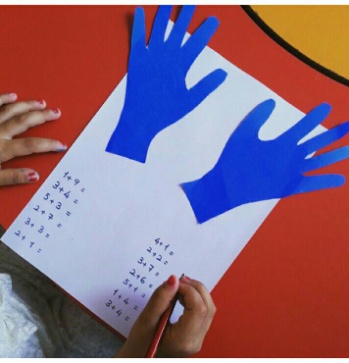 OYUNKuyruk Takma Oyunu: Öğretmen tahtaya veya duvara büyük bir inek resmi asar. Ardından keçelerle bir kuyruk hazırlanır. Çocukların sırayla gözleri bağlanır ve bu şekilde inek resmine kuyruğu takmaları istenerek oyun oynatılır.MÜZİKHayvan Sesleri Tahmin: Öğretmen akıllı tahtadan çocuklara çiftlik ve kümes hayvanları sesleri dinletir. Dinledikleri seslerin hangi hayvana ait olduğunu çocuklardan tahmin etmeleri istenir.OKUMA-YAZMAYA HAZIRLIKLabirent Çalışması: Öğretmen çocuklara konuyla ilgili labirent çalışma kağıtları dağıtır. Ardından çocukların bireysel çalışma kağıdında doğru yolu bularak labirenti tamamlamaları istenir.MateryallerRenkli karton, çalışma kağıtları, keçe, inek resmiSözcükler-KavramlarToplama, hayvan sesleri, labirentAynı-farklıAile Katılımı---Günü Değerlendirme ZamanıGün  sonunda çocuklara aşağıdakilere benzer sorular sorularak günün değerlendirmesi yapılır;Hikaye de hangi sayılar vardı?Toplama işlemlerini nasıl yaptın?Oyunda ineğin kuyruğunu takabildin mi?Bu ses hangi hayvana ait?TAM GÜNLÜK EĞİTİM PLAN AKIŞIOkul Adı                                :Öğretmen Adı ve Soyadı   :Tarih                                      : 20.02.2024Yaş Grubu(Ay)                     :Güne Başlama ZamanıÇocukları karşılama              Gün içinde yapılacak çalışmalar hakkında bilgi verme             Çiftlik hayvanları oyuncakları ile serbest oyunOyun ZamanıÖğrenme merkezlerinde oyun oynamaKahvaltı, TemizlikEtkinlik ZamanıTürkçe: ’’Çilli Horoz Sarı Tavuk’’ parmak oyunu, ’’Civcivin Macerası’’Sanat: ’’Anne tavuk ve Civcivler’’ etkinliği Oyun: ’’Yumurta Toplama’’ oyunuÖğle Yemeği, TemizlikDinlenmeKahvaltı, TemizlikEtkinlik ZamanıMatematik: ’’Nesnelerle Toplama İşlemi, Civciv Sıralama Çalışması ’’Müzikli Oyun: ’’Meraklı Civcivler’’ oyunuGünü Değerlendirme ZamanıEve Gidişİlgili hazırlıkları tamamlama ve çocuklarla vedalaşmaDeğerlendirmeÇocuk Açısından;Öğretmen Açısından;Program Açısından;Etkinlik Adı: CİVCİV’İN MACERASIEtkinlik Türü: Türkçe, Sanat, Müzikli Oyun, Oyun, Matematik, Okuma-yazmaya hazırlıkKAZANIM VE GÖSTERGELERBİLİŞSEL GELİŞİM Kazanım 1: Nesne/durum/olaya dikkatini verir.
Göstergeleri:
1. Dikkat edilmesi gereken nesne/durum/olaya odaklanır.
2. Dikkatini çeken nesne/durum/olaya yönelik sorular sorar.
3. Dikkatini çeken nesne/durum/olayı ayrıntılarıyla açıklar.
Kazanım 2:Nesne/durum/olayla ilgili tahminde bulunur.
Göstergeleri:
1. Nesne/durum/olayla ilgili tahminini söyler.
2. Tahmini ile ilgili ipuçlarını açıklar.
3. Gerçek durumu inceler.
4. Tahmini ile gerçek durumu karşılaştırır.Kazanım 3: Algıladıklarını hatırlar.
Göstergeleri:
1. Nesne/durum/olayı bir süre sonra yeniden söyler.
2. Eksilen ya da eklenen nesneyi söyler.3. Hatırladıklarını yeni durumlarda kullanır.
Kazanım 5: Nesne ya da varlıkları gözlemler.
Göstergeleri:
1. Nesne/varlığın adını söyler.
2. Nesne/varlığın rengini söyler.
3. Nesne/varlığın şeklini söyler.
4. Nesne/varlığın büyüklüğünü söyler.
5. Nesne/varlığın uzunluğunu söyler.
6. Nesne/varlığın dokusunu söyler.
7. Nesne/varlığın sesini söyler.
8. Nesne/varlığın kokusunu söyler.
9. Nesne/varlığın yapıldığı malzemeyi söyler.
10. Nesne/varlığın tadını söyler.
11. Nesne/varlığın miktarını söyler.
12. Nesne/varlığın kullanım amaçlarını söyler.
Kazanım 8: Nesne ya da varlıkların özelliklerini karşılaştırır.
Göstergeleri:
1. Nesne/varlıkların rengini ayırt eder, karşılaştırır.
2. Nesne/varlıkların şeklini ayırt eder, karşılaştırır.
3. Nesne/varlıkların büyüklüğünü ayırt eder, karşılaştırır.
4. Nesne/varlıkların uzunluğunu ayırt eder, karşılaştırır.
5. Nesne/varlıkların dokusunu ayırt eder, karşılaştırır.
6. Nesne/varlıkların sesini ayırt eder, karşılaştırır.
7. Nesne/varlıkların kokusunu ayırt eder, karşılaştırır.
8. Nesne/varlıkların yapıldığı malzemeyi ayırt eder, karşılaştırır.
9. Nesne/varlıkların tadını ayırt eder, karşılaştırır.
10. Nesne/varlıkların miktarını ayırt eder, karşılaştırır.
11. Nesne/varlıkların kullanım amaçlarını ayırt eder, karşılaştırır.SOSYAL VE DUYGUSAL Kazanım 3: Kendini yaratıcı yollarla ifade eder.
Göstergeleri:
1. Duygu, düşünce ve hayallerini özgün yollarla ifade eder.
2. Nesneleri alışılmışın dışında kullanır.
3. Özgün özellikler taşıyan ürünler oluşturur.
Kazanım 4: Bir olay ya da durumla ilgili olarak başkalarının duygularını açıklar.
Göstergeleri:
1. Başkalarının duygularını söyler.
2. Başkalarının duygularının nedenlerini söyler.
3. Başkalarının duygularının sonuçlarını söyler.
Kazanım 5: Bir olay ya da durumla ilgili olumsuz duygularını uygun yollarla gösterir.
Göstergeleri:
1. Olumsuz duygularını olumlu sözel ifadeler kullanarak açıklar.
2. Olumsuz duygularını olumlu davranışlarla gösterir.
MOTOR GELİŞİM 
Kazanım 4: Küçük kas kullanımı gerektiren hareketleri yapar.
Göstergeleri:
1. Nesneleri toplar.
2. Nesneleri kaptan kaba boşaltır.
3. Nesneleri üst üste dizer.
4. Nesneleri yan yana dizer.
5. Nesneleri iç içe dizer.
6. Nesneleri takar.
7. Nesneleri çıkarır.
8. Nesneleri ipe vb. dizer.
9. Nesneleri değişik malzemelerle bağlar.
10. Nesneleri yeni şekiller oluşturacak biçimde bir araya getirir.
11.Malzemeleri keser.
12. Malzemeleri yapıştırır.
13. Malzemeleri değişik şekillerde katlar.
14. Değişik malzemeler kullanarak resim yapar.
15. Nesneleri kopartır/yırtar.
16. Nesneleri sıkar.
17. Nesneleri çeker/gerer.
18. Nesneleri açar/kapar.19. Nesneleri döndürür.
20. Malzemelere elleriyle şekil verir.
21. Malzemelere araç kullanarak şekil verir.
22. Kalemi doğru tutar.
23. Kalem kontrolünü sağlar.
24. Çizgileri istenilen nitelikte çizer.
Kazanım 5: Müzik ve ritim eşliğinde hareket eder.
Göstergeleri:
1. Bedenini kullanarak ritim çalışması yapar.
2. Nesneleri kullanarak ritim çalışması yapar.
3. Vurmalı çalgıları kullanarak ritim çalışması yapar.
4. Basit dans adımlarını yapar.
5. Müzik ve ritim eşliğinde dans eder.
6. Müzik ve ritim eşliğinde çeşitli hareketleri ardı ardına yapar.ÖZBAKIM BECERİLERİ Kazanım 1: Bedeniyle ilgili temizlik kurallarını uygular.
Göstergeleri:
1. Saçını tarar.
2. Dişini fırçalar.
3. Elini/yüzünü yıkar.
4. Tuvalet gereksinimine yönelik işleri yapar.
Kazanım 2: Giyinme ile ilgili işleri yapar.
Göstergeleri:
1. Giysilerini çıkarır.
2. Giysilerini giyer.
3. Ayakkabılarını çıkarır.4. Ayakkabılarını giyer.5. Düğme açar.
6. Düğme kapar.
7. Ayakkabı bağcıklarını çözer.
8. Ayakkabı bağcıklarını bağlar.
Kazanım 3: Yaşam alanlarında gerekli düzenlemeler yapar.
Göstergeleri:
1. Ev/okuldaki eşyaları temiz ve özenle kullanır.
2. Ev/okuldaki eşyaları toplar.
3. Ev/okuldaki eşyaları katlar.
4. Ev/okuldaki eşyaları asar.
5. Ev/okuldaki eşyaları yerleştirir.
Kazanım 4: Yeterli ve dengeli beslenir.
Göstergeleri:
1. Yiyecek ve içecekleri yeterli miktarda yer/içer.
2. Öğün zamanlarında yemek yemeye çaba gösterir.
3. Sağlığı olumsuz etkileyen yiyecekleri ve içecekleri yemekten/içmekten kaçınır.
ÖĞRENME SÜRECİGüne Başlama Zamanı/Oyun ZamanıÖğretmen çocukları karşılar. Ardından çiftlik hayvanların ve çiftlik evi proje çalışmasını olduğu öğrenme merkezinde çocukların serbest oyun oynamaları için zaman verilir. Öğretmen ara ara çocukların oyunlarına dahil olur ve onların sohbetlerine katılır.TÜRKÇE          Öğretmen çocukların U şeklinde oturmalarına rehberlik eder. Önce parmak oyunu oynanır. Ardından hikaye okunarak sohbet edilir.                                                                                                                                                Çilli Horoz-Sarı Tavuk
Bu çilli horoz(Sağ baş parmak hareket ettirilir)
Bu da sarı tavuk(sol baş parmak hareket ettirilir)
Çilli horoz her sabah üüürüüüüü diye öter(iki el ağızda birleştirilir, horoz sesi çıkarılır)
Ali Can'ı uyandırırmış(uyanma hareketi yapılır)
Sarı tavuk da her sabah yumurtlar(sol baş parmak hareket ettirilir)
Gıt gıt gıdak, gıt gıt gıdak(sol el parmakları birleştirilir, açılıp kapanır)
Yumurtam sıcak diye haber verirmiş.
Ali Can yumurtaları alır(sağ elle, sol avuçtan alınır)
Annesi de pişirirmiş, fokur fokur fokur(iki elle kaynama hareketi)
Ali Can yumurtaları hapur hupur hapur hupur yermiş(yeme hareketi yapılır)Civcivin MacerasıMaceramız minik bir yumurtayla başlıyor. Yaklaşık 20 gün yumurtanın üzerinde yatarak onu sıcak tutan tavuğun görevi tamamlanınca, civciv yumurtadan çıkmaya hazırlanıyor. Civciv gibi narin ve minik bir canlı için yumurtanın sert kabuğunun kırılması çok zor bir görev gibi görünebilir ama endişelenmeyin. Çünkü minik civcivimizin gagasında son derece güçlü bir bir çıkıntı var. Yumurtayı delebilecek kadar sert olan bu çıkıntıya "yumurta dişi" deniyor. Civcivimiz, yumurta dişiyle yumurtanın kabuğunu deliyor fakat işi tamamlanmıyor. Onu hâlâ zor bir görev bekliyor: Deliği genişletip yumurtadan tamamen çıkmak. Bu görev, minik civciv için biraz zorlayıcı olabiliyor. Sürekli hareket ederek önce kafasını sonra da gövdesini yumurtadaki delikten dışarı çıkarıyor ve görevini başarıyla tamamlıyor.

Peki ya sonrası? Sarı civcivimiz büyüdükçe rengi değişir, tavuk veya horoz olur. O yumuşacık sarı tüylere ne olur? Civcivin sarı tüyleri, seyrek ve düzensiz yapısıyla iyi bir izolasyon malzemesi görevi görür. Bu tüyler soğuk havalarda civcivi korur, sıcacık kalmasını sağlar. Civciv büyüdükçe tüyleri dökülür, yerine daha uzun olan kalıcı tüyleri çıkar. Ama endişe etmeyin, çünkü bu esnada, yeni tüylerin altında onu sıcacık tutan bir katman oluşmuştur.

İşte, yumurtadan civcive giden macera dolu yolculuk!SANATAnne Tavuk ve Civcivler: Öğretmen çocuklara tavuk ve civcivler etkinliği yapacaklarını söyler. Bir tane plastik eldiven şişirilir ve kartondan gagası, ibiği ve gözü takılarak tavuk yapılır. Ardından çocuklara sarı renkli büyük ve küçük pon ponlar oyuncak göz ve kartondan gagalar dağıtılır. Çocuklar malzemeleri bir araya getirerek civcivleri oluştururlar. Ardından  bir karonun üzerine grapon kağıtlarından samanlar oluşturularak tavuk ve civcivler yapıştırılarak çalışma tamamlanır. Ve çiftlik evinin yanına öğrenme merkezine konulur.OYUNYumurta Değişimi Oyunu: Öğretmen sınıfa renkli yumurta oyuncakları(renkli toplarda yumurta gibi düşünülebilir.) getirir. Ve her çocuk bir renk yumurta seçer. Öğretmen müzik açar. Çocuklar müzik başladığında kendi plastik yumurtaları ile dans ederler, müzik durduğunda ise birbirleri ile plastik yumurtalarını farklı şekillerde değiştirirler.Örn; Sarı ve yeşil yumurtalı çocuklar yumurtalarını değiştirsinler,Sarı ve kırmızı renkli çocuklar yumurtalarını değiştirsin,Kızlar ve erkekler yumurtalarını değiştirsin…Oyun çocukların ilgilerine göre yönergeler değiştirilerek devam eder.MATEMATİKNesnelerle Toplama İşlemi: Öğretmen masanın üzerine renkli taşlar, kalemler, toplar, vb materyaller yerleştirir. Ardından çocukları tek tek yanına çağırarak sorular sorar ve nesnelerle toplama işlemi yapılır.Örn;3 tane kalemim var bana 2 kalemde Ahmet  verdi kaç kalemim oldu?1 tane topun var sana 3 tane de ben top verdim. Toplam kaç tane topun oldu?Ayşe’nin 2 tane taşı var ben ona 4 tane daha taş verdim. Kaç tane taşı oldu?Civciv Sıralama Çalışması: Öğretmen çocuklara üzerinde civciv yumurtadan çıkmasından büyümesine kadar evreleri olan çalışma kağıtları dağıtır. Resimleri boyayarak uygun sıralamaya göre kesme-yapıştırma yapmalarını ister. Doğru sıralama yapılmasın için öğretmen gözlem yaparak çocukları yönlendirir.
MÜZİKLİ OYUNÖğretmen çocukları masalara bugün civciv yapacaklarından bahseder. Fon kartonuna çizilmiş civciv resimleri çocuklara dağıtılarak istenilen şekilde kesmeleri sağlanır. Yapılan civcivler panoda sergilenir. Daha sonra sınıf toparlanır ve sandalyelere geçilir. Çocuklara meraklı civcivler adlı şarkı dinletilerek öğretilmeye çalışılır.MERAKLI  CİVCİVLER
La la la la la la la la la la la la
La la la la la la la la la la la la
Horoz tavuk civcivler kıra çıkmış gezerler
Horoz tavuk yorulmuş sorulardan boğulmuş
Bu ne şu ne o ne bu ne şu ne o ne
La la la la la la la la la la la la
La la la la la la la la la la la la
Duyarsız horoz tavuk gezmeye devam etmiş
Civcivde usanmadan soruları diretmiş
Bu ne şu ne o ne bu ne şu ne o ne
La la la la la la la la la la la la
La la la la la la la la la la la la
Horoz tavuk yorulmuş sorulardan boğulmuş
Civcivleri toplayıp hemen kümese tıkmış
Bu ne şu ne o ne bu ne şu ne o ne
La la la la la la la la la la la la
La la la la la la la la la la la la
MateryallerPlastik eldiven, pon pon, karton, grapon kağıdı, çalıma kağıtları,  plastik yumurtaSözcükler-KavramlarTavuk, civciv, yumurtaÖnce-sonra, Sayı kavramıAile KatılımıYapılan çalışmalar velilerin de görmesi ve incelemesi için sergilenir.Günü Değerlendirme ZamanıGün  sonunda çocuklara aşağıdakilere benzer sorular sorularak günün değerlendirmesi yapılır;Civcivin büyüme aşamaları nelerdir?Oyun etkinliğinde neler yaptın?Hangi nesnelerle toplama işlemi yaptın?TAM GÜNLÜK EĞİTİM PLAN AKIŞIOkul Adı                                :Öğretmen Adı ve Soyadı   :Tarih                                      : 21.02.2024Yaş Grubu(Ay)                     :Güne Başlama ZamanıÇocukları karşılama              Gün içinde yapılacak çalışmalar hakkında bilgi verme             Çiftli hayvanları oyun merkezinde oyunlar ve sohbetOyun ZamanıÖğrenme merkezlerinde oyun oynamaKahvaltı, TemizlikEtkinlik ZamanıTürkçe: ’’Sebze ve Meyveler Ülkesinde’’ hikayesi, parmak oyunuSanat: ’’Benim Bahçem’’ etkinliğiOyun: ’’Kümes Oyunu’’Fen: ’’Tam-Yarım-Çeyrek’’ çalışmasıÖğle Yemeği, TemizlikDinlenmeKahvaltı, TemizlikEtkinlik ZamanıMatematik: ’’Tam-yarım-Çeyrek’’ kavram çalışmasıMüzik:’’5 Küçük Civciv’’ şarkısıOkuma-Yazmaya Hazırlık: “Tam-Yarım” çalışma sayfalarıGünü Değerlendirme ZamanıEve Gidişİlgili hazırlıkları tamamlama ve çocuklarla vedalaşmaDeğerlendirmeÇocuk Açısından;Öğretmen Açısından;Program Açısından;Etkinlik Adı: TAM-YARIM-ÇEYREKEtkinlik Türü: Türkçe, Sanat, Fen, Müzik, Oyun, Matematik, Okuma-yazmaya hazırlıkKAZANIM VE GÖSTERGELERBİLİŞSEL GELİŞİM Kazanım 1: Nesne/durum/olaya dikkatini verir.
Göstergeleri:
1. Dikkat edilmesi gereken nesne/durum/olaya odaklanır.
2. Dikkatini çeken nesne/durum/olaya yönelik sorular sorar.
3. Dikkatini çeken nesne/durum/olayı ayrıntılarıyla açıklar.
Kazanım 2:Nesne/durum/olayla ilgili tahminde bulunur.
Göstergeleri:
1. Nesne/durum/olayla ilgili tahminini söyler.
2. Tahmini ile ilgili ipuçlarını açıklar.
3. Gerçek durumu inceler.
4. Tahmini ile gerçek durumu karşılaştırır.Kazanım 3: Algıladıklarını hatırlar.
Göstergeleri:
1. Nesne/durum/olayı bir süre sonra yeniden söyler.
2. Eksilen ya da eklenen nesneyi söyler.3. Hatırladıklarını yeni durumlarda kullanır.
Kazanım 5: Nesne ya da varlıkları gözlemler.
Göstergeleri:
1. Nesne/varlığın adını söyler.
2. Nesne/varlığın rengini söyler.
3. Nesne/varlığın şeklini söyler.
4. Nesne/varlığın büyüklüğünü söyler.
5. Nesne/varlığın uzunluğunu söyler.
6. Nesne/varlığın dokusunu söyler.
7. Nesne/varlığın sesini söyler.
8. Nesne/varlığın kokusunu söyler.
9. Nesne/varlığın yapıldığı malzemeyi söyler.
10. Nesne/varlığın tadını söyler.
11. Nesne/varlığın miktarını söyler.
12. Nesne/varlığın kullanım amaçlarını söyler.
Kazanım 8: Nesne ya da varlıkların özelliklerini karşılaştırır.
Göstergeleri:
1. Nesne/varlıkların rengini ayırt eder, karşılaştırır.
2. Nesne/varlıkların şeklini ayırt eder, karşılaştırır.
3. Nesne/varlıkların büyüklüğünü ayırt eder, karşılaştırır.
4. Nesne/varlıkların uzunluğunu ayırt eder, karşılaştırır.
5. Nesne/varlıkların dokusunu ayırt eder, karşılaştırır.
6. Nesne/varlıkların sesini ayırt eder, karşılaştırır.
7. Nesne/varlıkların kokusunu ayırt eder, karşılaştırır.
8. Nesne/varlıkların yapıldığı malzemeyi ayırt eder, karşılaştırır.
9. Nesne/varlıkların tadını ayırt eder, karşılaştırır.
10. Nesne/varlıkların miktarını ayırt eder, karşılaştırır.
11. Nesne/varlıkların kullanım amaçlarını ayırt eder, karşılaştırır.Kazanım 15: Parça-bütün ilişkisini kavrar.
Göstergeleri:
1. Bir bütünün parçalarını söyler.
2. Bir bütünü parçalara böler.
3. Bütün ve yarımı gösterir.
4. Parçaları birleştirerek bütün elde eder.Kazanım 17: Neden-sonuç ilişkisi kurar.
Göstergeleri:
1. Bir olayın olası nedenlerini söyler.
2. Bir olayın olası sonuçlarını söyler.DİL GELİŞİMİ Kazanım 1: Sesleri ayırt eder.
Göstergeleri:
1. Sesin geldiği yönü söyler.
2. Sesin kaynağının ne olduğunu söyler.
3. Sesin özelliğini söyler.
4. Sesler arasındaki benzerlik ve farklılıkları söyler.
5. Verilen sese benzer sesler çıkarır.
Kazanım 2: Sesini uygun kullanır.
Göstergeleri:
1. Konuşurken/şarkı söylerken nefesini doğru kullanır.
2. Konuşurken/şarkı söylerken sesinin tonunu ayarlar.
3. Konuşurken/şarkı söylerken sesinin hızını ayarlar.
4. Konuşurken/şarkı söylerken sesinin şiddetini ayarlar.
Kazanım 3: Söz dizimi kurallarına göre cümle kurar.
Göstergeleri:
1. Düz cümle kurar.
2. Olumsuz cümle kurar.
3. Soru cümlesi kurar.
4. Bileşik cümle kurar.
5. Cümlelerinde öğeleri doğru kullanır.
Kazanım 4: Konuşurken dilbilgisi yapılarını kullanır.
Göstergeleri:
1. Cümle kurarken isim kullanır.
2. Cümle kurarken fiil kullanır.
3. Cümle kurarken sıfat kullanır.
4. Cümle kurarken bağlaç kullanır.
5. Cümle kurarken çoğul ifadeler kullanır.
6. Cümle kurarken zarf kullanır.
Kazanım 7: Dinledikleri/izlediklerinin anlamını kavrar.
Göstergeleri:
1. Sözel yönergeleri yerine getirir.
2. Dinledikleri/izlediklerini açıklar.
3. Dinledikleri/izledikleri hakkında yorum yapar.
Kazanım 8: Dinledikleri/izlediklerini çeşitli yollarla ifade eder.
Göstergeleri:
1. Dinledikleri/izledikleri ile ilgili sorular sorar.
2. Dinledikleri/izledikleri ile ilgili sorulara cevap verir.
3. Dinledikleri/izlediklerini başkalarına anlatır.
4. Dinledikleri/izlediklerini resim yoluyla sergiler.
5. Dinledikleri/izlediklerini müzik yoluyla sergiler.
6. Dinledikleri/izlediklerini drama yoluyla sergiler.
7. Dinledikleri/izlediklerini şiir yoluyla sergiler.
8. Dinledikleri/izlediklerini öykü yoluyla sergiler.
SOSYAL VE DUYGUSAL Kazanım 3: Kendini yaratıcı yollarla ifade eder.
Göstergeleri:
1. Duygu, düşünce ve hayallerini özgün yollarla ifade eder.
2. Nesneleri alışılmışın dışında kullanır.
3. Özgün özellikler taşıyan ürünler oluşturur.
Kazanım 4: Bir olay ya da durumla ilgili olarak başkalarının duygularını açıklar.
Göstergeleri:
1. Başkalarının duygularını söyler.
2. Başkalarının duygularının nedenlerini söyler.
3. Başkalarının duygularının sonuçlarını söyler.
Kazanım 5: Bir olay ya da durumla ilgili olumsuz duygularını uygun yollarla gösterir.
Göstergeleri:
1. Olumsuz duygularını olumlu sözel ifadeler kullanarak açıklar.
2. Olumsuz duygularını olumlu davranışlarla gösterir.
MOTOR GELİŞİM 
Kazanım 4: Küçük kas kullanımı gerektiren hareketleri yapar.
Göstergeleri:
1. Nesneleri toplar.
2. Nesneleri kaptan kaba boşaltır.
3. Nesneleri üst üste dizer.
4. Nesneleri yan yana dizer.
5. Nesneleri iç içe dizer.
6. Nesneleri takar.
7. Nesneleri çıkarır.
8. Nesneleri ipe vb. dizer.
9. Nesneleri değişik malzemelerle bağlar.
10. Nesneleri yeni şekiller oluşturacak biçimde bir araya getirir.
11.Malzemeleri keser.
12. Malzemeleri yapıştırır.
13. Malzemeleri değişik şekillerde katlar.
14. Değişik malzemeler kullanarak resim yapar.
15. Nesneleri kopartır/yırtar.
16. Nesneleri sıkar.
17. Nesneleri çeker/gerer.
18. Nesneleri açar/kapar.19. Nesneleri döndürür.
20. Malzemelere elleriyle şekil verir.
21. Malzemelere araç kullanarak şekil verir.
22. Kalemi doğru tutar.
23. Kalem kontrolünü sağlar.
24. Çizgileri istenilen nitelikte çizer.
Kazanım 5: Müzik ve ritim eşliğinde hareket eder.
Göstergeleri:
1. Bedenini kullanarak ritim çalışması yapar.
2. Nesneleri kullanarak ritim çalışması yapar.
3. Vurmalı çalgıları kullanarak ritim çalışması yapar.
4. Basit dans adımlarını yapar.
5. Müzik ve ritim eşliğinde dans eder.
6. Müzik ve ritim eşliğinde çeşitli hareketleri ardı ardına yapar.ÖZBAKIM BECERİLERİ Kazanım 1: Bedeniyle ilgili temizlik kurallarını uygular.
Göstergeleri:
1. Saçını tarar.
2. Dişini fırçalar.
3. Elini/yüzünü yıkar.
4. Tuvalet gereksinimine yönelik işleri yapar.
Kazanım 2: Giyinme ile ilgili işleri yapar.
Göstergeleri:
1. Giysilerini çıkarır.
2. Giysilerini giyer.
3. Ayakkabılarını çıkarır.4. Ayakkabılarını giyer.5. Düğme açar.
6. Düğme kapar.
7. Ayakkabı bağcıklarını çözer.
8. Ayakkabı bağcıklarını bağlar.
Kazanım 3: Yaşam alanlarında gerekli düzenlemeler yapar.
Göstergeleri:
1. Ev/okuldaki eşyaları temiz ve özenle kullanır.
2. Ev/okuldaki eşyaları toplar.
3. Ev/okuldaki eşyaları katlar.
4. Ev/okuldaki eşyaları asar.
5. Ev/okuldaki eşyaları yerleştirir.
Kazanım 4: Yeterli ve dengeli beslenir.
Göstergeleri:
1. Yiyecek ve içecekleri yeterli miktarda yer/içer.
2. Öğün zamanlarında yemek yemeye çaba gösterir.
3. Sağlığı olumsuz etkileyen yiyecekleri ve içecekleri yemekten/içmekten kaçınır.
ÖĞRENME SÜRECİGüne Başlama Zamanı/Oyun ZamanıÖğretmen çocukları karşılar. Çiftlik hayvanları, çitlik evi ve tavuk, civcivler etkinliklerinin bulunduğu oyun merkezinde çocukların serbest oynamaları sağlanır. Öğretmen de ara sıra çocukların oyunlarına dahil olur ve onlarla sohbet eder.TÜRKÇE    Öğretmen çocukların U şeklinde oturmalarına rehberlik eder. Önce parmak oyunu oynatılır. Ardından hikaye okunarak soru-cevap yapılır.                                                                                                                                                      İKİ YARIM ELMA
elma ağcının tepesinde (2 el kaldırılır)
iki küçük elma varmış(eller yumruk yapılır)
sağ taraftaki yarım elma dışarı çıkmış(sağ el yumruk yapılır ve baş parmak dışarı çıkarılır)
sağa bakmış kimse yok, sola bakmış kimse yok(sağ el baş parmak sağa sola sallanır)
sonra içeri girmiş(baş parmak avuç içine saklanır)
sağ taraftaki elma tekrar dışarı çıkmış(aynı hareketler yapılır)biraz beklemeye karar vermiş(sol el yumruk yapılır ve baş parmak çıkarılır)
birbirlerini görmüşler (eller birbirine çevrilir)
2 yarım elma birleşerek bir bütün olmuşlar (eller birleştirilir)Sebze Ve Meyveler ÜlkesindeMukitoy hastalandığı için okula gidememişti. Anne ve babası Mukitoy'u doktora getirdiler.
Doktor
-“Neler yiyorsun?” diye sordu.
Mukitoy:
-“Tabi ki hamburger, cips, kola, çikolata yiyorum. Çünkü tatları harika” dedi.
Bunun üzerine doktor, Mukitoy'un sağlıksız besinler tüketmesinden dolayı sık sık hastalanabileceğini, bol bol sebze ve meyve yemesi gerektiğini söyledi.
Mukitoy, neden herkesin ona sürekli sebze ve meyve yemesi gerektiğini söylediğini anlamıyordu. Oysa yediği yiyeceklerin tatları da çok güzeldi. Bunu öğrenmeliydi.
“Babacığım sebze ve meyveler ne işe yarar diye sordu?”
Babası:
-“Sebze ve meyveler bize çok faydalıdırlar. Sebze ve meyve yiyen kişiler sağlıklı olur ve hastalıklardan korunur” dedi.
Babası akşam Mukitoy'a sebze ve meyvelerin faydalarının anlatıldığı bir kitap getirdi. Birlikte okumaya başladılar. Sayfalar ilerledikçe Mukitoy sebze-meyveler hakkında daha fazla şey öğreniyordu.
Rüyasında Mukitoy büyük bir tabela gördü. Tabelanın üzerinde "Sebze ve Meyveler Ülkesi" yazıyordu. Hemen tahta kapıyı iterek içeri girdi.
Aaaa bu giden elma değil miydi? Evet arkasında da karnabaharlar, işte şurada da çilek, pırasa, limon, portakal, havuç… Bütün sebze ve meyveler buradaydı.
Köyün en yaşlısı olan Bay Ispanak geldi.
-“Hoş geldin Mukitoy, bizde seni bekliyorduk” dedi.
-“Beni nereden tanıyorsunuz?" diye sordu Mukitoy şaşkınlıkla.
Bay Ispanak:
-“Biz bütün çocukları tanırız. Çünkü bütün çocuklar sağlıklı olmak için bizi yerler. Tabi yetişkinler de” dedi.
Mukitoy:
-“Ama ben sebze ve meyveleri tanımıyorum” diye yanıtladı üzgün bir şekilde.
Bay ıspanak:
-“Öyleyse seni bütün sebze ve meyvelerle tanıştırayım ve onların faydalarını öğrenmeni sağlayayım” dedi.
"Öncelikle kendimi tanıtayım. Ben ıspanağım. Kemiklerinizi güçlendirir, kan yaparım. Soğuk algınlıklarından korurum. Dişlerinizi sağlamlaştırırım.”
Derken sırasıyla tüm sebze-meyveler gelmeye başladı.
-“Ben havucum. Gözlerinizin daha iyi görmesini sağlarım. Cildinize temizlik ve pembelik veririm. İçerdiğim A vitamini sayesinde karaciğerinizi korurum.”
-“Ben domatesim. İçerdiğim C ve E vitaminleri sayesinde kalp, karaciğer, böbrek gibi organlarınızı hastalıklardan korurum.”

-“Ben karnabaharım. Bende bol bol E vitamini ve protein vardır. Beyninizi güçlendirir, derslerinizi daha iyi anlamanızı sağlarım.”
-“Ben salatalığım. Böbreklerinizi ve karaciğerinizi çalıştırır, hastalıklardan korurum. Cildinizin güzel olmasını sağlarım.”
-“Bizlerde mandalina ve portakalız. Sizleri soğuk algınlıklarına karşı koruruz.”
-“Bende kayısıyım. Cildinizi güzelleştirir, saçlarınızın güçlü olmasını sağlarım. Üstelik kan yaparım.”
-“Ben muzum. Kaslarınızın kuvvetli olmasını sağlarım. Beni yiyen çocuklar daha az yorulur.”
Derken patlıcan, lahana, greyfurt, üzüm, çilek, şeftali, biber, marul, patates, brokoli, fasulye, bezelye geldi.
Mukitoy, Bay Ispanak'a ve diğer sebze ve meyvelere çok teşekkür etti. Artık neden sebze ve meyve yemesi gerektiğini çok iyi biliyordu.
Sabah uyandığında başucunda gördüğü kitabını da alarak heyecan içerisinde salona koştu.
-Anneciğim bugün sebze çorbası yapar mısın? dedi.SANATBenim Bahçem: Öğretmen çocuklara bir ev resmi dağıtır ve boyamalarını ister. Boyanan evler kesilerek mukavvaya yapıştırılır ve sert bir form kazandırılır. Ardından her çocuğa plastik küçük tabaklar verilir. İçine toprak ve çim tohumu ekilerek ev resmide tabağın tam arkasına yapıştırılır. Ev’in üzerine çocukların adı yazılır.(…….’nın Bahçesi).Toprak günlük rutin olarak sulanır ve çimlerin büyümesi gözlemlenir.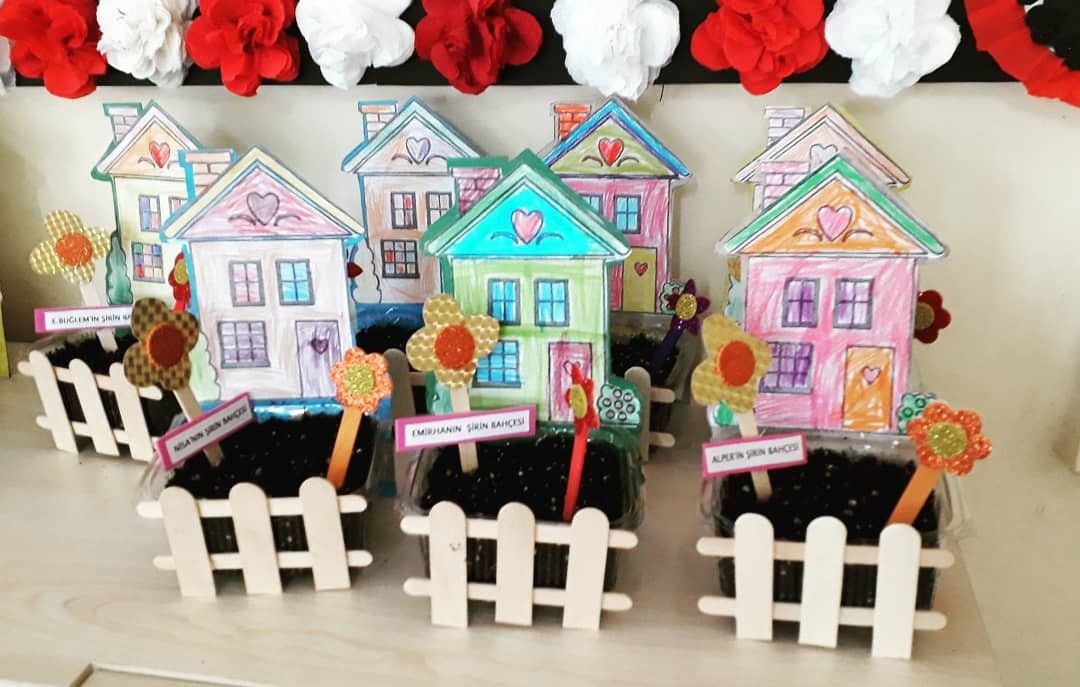 OYUNKümes Oyunu: Çocukların sayısı kadar yuvarlak çizilir. Bunlar kümes olur. Her yuvarlak, bir çocuğun iki ayağını alacak genişlikte olur. Öğretmen, her çocuğa bir kümes hayvanı adı verir. Tavuk, kaz, ördek, hindi, vb. Çocuk sayısı çok olduğu için her hayvandan 5-6 çocuk olabilir.
Oyun başlayınca, her kümes hayvanı kendi kümesinde durur. Öğretmen, onlara adlarını söyleyerek seslenince, kümeslerinden çıkarlar, ya serbestçe gezinirler, yada öğretmeni izleyerek gezinirler. Bu sırada da öykünme yaparlar. (tavuk gibi, ördek gibi yürürler.)
Örneğin : Öğretmen, “tavuklar” diye seslenince, tavuklar çıkar, gezinirler. “Ördekler” diye seslenince, ördekler çıkar gezinirler, vb. Gezintinin bir yerinde öğretmen ; “kurt geliyor kaçın” diye bağırır. Çocuklar kaçışırlar, kümeslere girerler. Her çocuk bir kümese girecektir. Kimsenin belirli bir kümesi olmaz. Herkes en yakın kümese girer. Bir kümese iki çocuk giremez.
Çocukların kurttan kaçtığı sırada, öğretmen de bir kümese girer, bir çocuk açıkta kalır. Açıkta kalan çocuk, oyun yinelenirken, öğretmenin yerine geçer, oyunu yönetir. Sonra o bir kümese girer, bir çocuk açıkta kalır, bu kez de o çocuk oyunu yönetir. Oyun böylece sürer.FENTam-Yarım-Çeyrek: Öğretmen sınıfa elma, portakal, armut, vb… meyveler getirir. Ardından çocukların U şeklinde oturmalarını sağlar ve ortaya bir masa koyar. Meyveleri çocuklara gösterir. ’’bütün’’ kavramını anlatır. Sonra bıçak ile tüm meyveleri ikiye böler ve ‘’yarım’’ kavramı anlatılır. Yarım olan meyveler bıçak ile tekrar kesilerek ‘’çeyrek’’ kavramı öğrenilir. Meyvelerin ‘’tam-yarım –çeyrek’’ halleri sıralanarak inceleme yapılır.MATEMATİKTam-Yarım-Çeyrek Kavram Çalışması: Öğretmen çocuklara üzerinde pizza resimleri olan çalışma kağıtları ve gruplama tablosu dağıtır. Ardından çocuklarla pizza resimleri incelenir. Çocukların pizzaları makasla yarım ve çeyrek hale getirip kesmeleri. Gruplama çalışma kağıdında renklerle belirtilen tam-yarım-çeyrek alanlarına kavrama uygun yapıştırarak gruplama yapmaları istenerek çalışma yapılır.MÜZİKBeş  Küçük Civciv Bir gün beş küçük civciv Yürüyorlarmış yolda Anne tavuk gıt gıt demiş Dört civciv geri gelmiş Bir gün dört küçük civciv Yürüyorlarmış yolda Anne tavuk gıt gıt demiş Üç civciv geri gelmiş Bir gün üç küçük civciv Yürüyorlarmış yolda Anne tavuk gıt gıt demiş İki civciv geri gelmiş Bir gün iki küçük civciv Yürüyorlarmış yolda Anne tavuk gıt gıt demiş Bir civciv geri gelmiş Bir gün bir küçük civciv Yürüyormuş da yolda Anne tavuk gıt gıt demiş Son civciv de gelmemiş Bir gün annecik tavuk Ağlıyormuş yürüyerek Anne tavuk gıt gıt demiş Beş civciv geri gelmişOKUMA-YAZMAYA HAZIRLIKÖğretmen çocukları etkinlik masalarına yönlendirir. “Tam-Yarım” çalışma sayfaları öğretmen yönergesi eşliğinde tamamlanır.MateryallerEv resmi, plastik kap, çim tohumu, toprak, çalışma kağıtları, meyveler, bıçak.Sözcükler-KavramlarBahçe, sebze, meyve, toprakTam-yarım-çeyrek kavramıAile KatılımıVelilerden yapılacak çalışma için okula ‘’fasulye ve küçük plastik kap’’ göndermeleri istenir.Günü Değerlendirme ZamanıGün  sonunda çocuklara aşağıdakilere benzer sorular sorularak günün değerlendirmesi yapılır;Hikayedeki çocuk neden hastalanmış?Sebze yemeyi seviyor musun?Meyveleri hangi şekillerde böldük?Pizza resimlerini nasıl kesip yapıştırdın?TAM GÜNLÜK EĞİTİM PLAN AKIŞIOkul Adı                                :Öğretmen Adı ve Soyadı   :Tarih                                      : 22.02.2024Yaş Grubu(Ay)                     :Güne Başlama Zamanı      Çocukları karşılama              Gün içinde yapılacak çalışmalar hakkında bilgi vermeFasulyelerin sulanması ve incelenmesi Oyun ZamanıÖğrenme merkezlerinde oyun oynamaKahvaltı, TemizlikEtkinlik ZamanıTürkçe-Drama: ’’Sevgi ’’ tekerleme ve dramatizasyonuSanat: ’’Sevgi Yolu’’ etkinliğiOyun: ’’Fasulye Torbası’’ oyunuÖğle Yemeği, TemizlikDinlenmeKahvaltı, TemizlikEtkinlik ZamanıMatematik: ’’Bitkilerin Büyümesi’’ sıralama çalışmasıMüzik: ’’Tohumlar Fidana’’ şarkısıOkuma-Yazmaya Hazırlık: ’’Fasulye Çimlendirme Günlüğüm’’ çalışması, “Tohum” çalışma sayfasıGünü Değerlendirme ZamanıEve Gidişİlgili hazırlıkları tamamlama ve çocuklarla vedalaşmaDeğerlendirmeÇocuk Açısından;Öğretmen Açısından;Program Açısından;Etkinlik Adı: TOHUMLAREtkinlik Türü: Türkçe-Drama, Sanat, Müzik, Oyun, Matematik, Okuma-yazmaya hazırlıkKAZANIM VE GÖSTERGELERBİLİŞSEL GELİŞİM Kazanım 1: Nesne/durum/olaya dikkatini verir.
Göstergeleri:
1. Dikkat edilmesi gereken nesne/durum/olaya odaklanır.
2. Dikkatini çeken nesne/durum/olaya yönelik sorular sorar.
3. Dikkatini çeken nesne/durum/olayı ayrıntılarıyla açıklar.
Kazanım 2:Nesne/durum/olayla ilgili tahminde bulunur.
Göstergeleri:
1. Nesne/durum/olayla ilgili tahminini söyler.
2. Tahmini ile ilgili ipuçlarını açıklar.
3. Gerçek durumu inceler.
4. Tahmini ile gerçek durumu karşılaştırır.Kazanım 3: Algıladıklarını hatırlar.
Göstergeleri:
1. Nesne/durum/olayı bir süre sonra yeniden söyler.
2. Eksilen ya da eklenen nesneyi söyler.3. Hatırladıklarını yeni durumlarda kullanır.
Kazanım 5: Nesne ya da varlıkları gözlemler.
Göstergeleri:
1. Nesne/varlığın adını söyler.
2. Nesne/varlığın rengini söyler.
3. Nesne/varlığın şeklini söyler.
4. Nesne/varlığın büyüklüğünü söyler.
5. Nesne/varlığın uzunluğunu söyler.
6. Nesne/varlığın dokusunu söyler.
7. Nesne/varlığın sesini söyler.
8. Nesne/varlığın kokusunu söyler.
9. Nesne/varlığın yapıldığı malzemeyi söyler.
10. Nesne/varlığın tadını söyler.
11. Nesne/varlığın miktarını söyler.
12. Nesne/varlığın kullanım amaçlarını söyler.
Kazanım 8: Nesne ya da varlıkların özelliklerini karşılaştırır.
Göstergeleri:
1. Nesne/varlıkların rengini ayırt eder, karşılaştırır.
2. Nesne/varlıkların şeklini ayırt eder, karşılaştırır.
3. Nesne/varlıkların büyüklüğünü ayırt eder, karşılaştırır.
4. Nesne/varlıkların uzunluğunu ayırt eder, karşılaştırır.
5. Nesne/varlıkların dokusunu ayırt eder, karşılaştırır.
6. Nesne/varlıkların sesini ayırt eder, karşılaştırır.
7. Nesne/varlıkların kokusunu ayırt eder, karşılaştırır.
8. Nesne/varlıkların yapıldığı malzemeyi ayırt eder, karşılaştırır.
9. Nesne/varlıkların tadını ayırt eder, karşılaştırır.
10. Nesne/varlıkların miktarını ayırt eder, karşılaştırır.
11. Nesne/varlıkların kullanım amaçlarını ayırt eder, karşılaştırır.Kazanım 19: Problem durumlarına çözüm üretir.
Göstergeleri:
1. Problemi söyler.
2. Probleme çeşitli çözüm yolları önerir.
3. Çözüm yollarından birini seçer.
4. Seçtiği çözüm yolunun gerekçesini söyler.
5. Seçtiği çözüm yolunu dener.
6. Çözüme ulaşamadığı zaman yeni bir çözüm yolu seçer.
7. Probleme yaratıcı çözüm yolları önerir.DİL GELİŞİMİ Kazanım 1: Sesleri ayırt eder.
Göstergeleri:
1. Sesin geldiği yönü söyler.
2. Sesin kaynağının ne olduğunu söyler.
3. Sesin özelliğini söyler.
4. Sesler arasındaki benzerlik ve farklılıkları söyler.
5. Verilen sese benzer sesler çıkarır.
Kazanım 2: Sesini uygun kullanır.
Göstergeleri:
1. Konuşurken/şarkı söylerken nefesini doğru kullanır.
2. Konuşurken/şarkı söylerken sesinin tonunu ayarlar.
3. Konuşurken/şarkı söylerken sesinin hızını ayarlar.
4. Konuşurken/şarkı söylerken sesinin şiddetini ayarlar.
Kazanım 3: Söz dizimi kurallarına göre cümle kurar.
Göstergeleri:
1. Düz cümle kurar.
2. Olumsuz cümle kurar.
3. Soru cümlesi kurar.
4. Bileşik cümle kurar.
5. Cümlelerinde öğeleri doğru kullanır.
Kazanım 4: Konuşurken dilbilgisi yapılarını kullanır.
Göstergeleri:
1. Cümle kurarken isim kullanır.
2. Cümle kurarken fiil kullanır.
3. Cümle kurarken sıfat kullanır.
4. Cümle kurarken bağlaç kullanır.
5. Cümle kurarken çoğul ifadeler kullanır.
6. Cümle kurarken zarf kullanır.
Kazanım 5: Dili iletişim amacıyla kullanır.
Göstergeleri:
1. Konuşma sırasında göz teması kurar.
2. Jest ve mimikleri anlar.
3. Konuşurken jest ve mimiklerini kullanır.
4. Konuşmayı başlatır.
5. Konuşmayı sürdürür.
6. Konuşmayı sonlandırır.
7. Konuşmalarında nezaket sözcükleri kullanır.
8. Sohbete katılır.
9. Konuşmak için sırasını bekler.
10. Duygu, düşünce ve hayallerini söyler.Kazanım 7: Dinledikleri/izlediklerinin anlamını kavrar.
Göstergeleri:
1. Sözel yönergeleri yerine getirir.
2. Dinledikleri/izlediklerini açıklar.
3. Dinledikleri/izledikleri hakkında yorum yapar.
Kazanım 8: Dinledikleri/izlediklerini çeşitli yollarla ifade eder.
Göstergeleri:
1. Dinledikleri/izledikleri ile ilgili sorular sorar.
2. Dinledikleri/izledikleri ile ilgili sorulara cevap verir.
3. Dinledikleri/izlediklerini başkalarına anlatır.
4. Dinledikleri/izlediklerini resim yoluyla sergiler.
5. Dinledikleri/izlediklerini müzik yoluyla sergiler.
6. Dinledikleri/izlediklerini drama yoluyla sergiler.
7. Dinledikleri/izlediklerini şiir yoluyla sergiler.
8. Dinledikleri/izlediklerini öykü yoluyla sergiler.
SOSYAL VE DUYGUSAL Kazanım 3: Kendini yaratıcı yollarla ifade eder.
Göstergeleri:
1. Duygu, düşünce ve hayallerini özgün yollarla ifade eder.
2. Nesneleri alışılmışın dışında kullanır.
3. Özgün özellikler taşıyan ürünler oluşturur.
Kazanım 4: Bir olay ya da durumla ilgili olarak başkalarının duygularını açıklar.
Göstergeleri:
1. Başkalarının duygularını söyler.
2. Başkalarının duygularının nedenlerini söyler.
3. Başkalarının duygularının sonuçlarını söyler.
Kazanım 5: Bir olay ya da durumla ilgili olumsuz duygularını uygun yollarla gösterir.
Göstergeleri:
1. Olumsuz duygularını olumlu sözel ifadeler kullanarak açıklar.
2. Olumsuz duygularını olumlu davranışlarla gösterir.
MOTOR GELİŞİM 
Kazanım 4: Küçük kas kullanımı gerektiren hareketleri yapar.
Göstergeleri:
1. Nesneleri toplar.
2. Nesneleri kaptan kaba boşaltır.
3. Nesneleri üst üste dizer.
4. Nesneleri yan yana dizer.
5. Nesneleri iç içe dizer.
6. Nesneleri takar.
7. Nesneleri çıkarır.
8. Nesneleri ipe vb. dizer.
9. Nesneleri değişik malzemelerle bağlar.
10. Nesneleri yeni şekiller oluşturacak biçimde bir araya getirir.
11.Malzemeleri keser.
12. Malzemeleri yapıştırır.
13. Malzemeleri değişik şekillerde katlar.
14. Değişik malzemeler kullanarak resim yapar.
15. Nesneleri kopartır/yırtar.
16. Nesneleri sıkar.
17. Nesneleri çeker/gerer.
18. Nesneleri açar/kapar.19. Nesneleri döndürür.
20. Malzemelere elleriyle şekil verir.
21. Malzemelere araç kullanarak şekil verir.
22. Kalemi doğru tutar.
23. Kalem kontrolünü sağlar.
24. Çizgileri istenilen nitelikte çizer.
Kazanım 5: Müzik ve ritim eşliğinde hareket eder.
Göstergeleri:
1. Bedenini kullanarak ritim çalışması yapar.
2. Nesneleri kullanarak ritim çalışması yapar.
3. Vurmalı çalgıları kullanarak ritim çalışması yapar.
4. Basit dans adımlarını yapar.
5. Müzik ve ritim eşliğinde dans eder.
6. Müzik ve ritim eşliğinde çeşitli hareketleri ardı ardına yapar.ÖZBAKIM BECERİLERİ Kazanım 1: Bedeniyle ilgili temizlik kurallarını uygular.
Göstergeleri:
1. Saçını tarar.
2. Dişini fırçalar.
3. Elini/yüzünü yıkar.
4. Tuvalet gereksinimine yönelik işleri yapar.
Kazanım 2: Giyinme ile ilgili işleri yapar.
Göstergeleri:
1. Giysilerini çıkarır.
2. Giysilerini giyer.
3. Ayakkabılarını çıkarır.4. Ayakkabılarını giyer.5. Düğme açar.
6. Düğme kapar.
7. Ayakkabı bağcıklarını çözer.
8. Ayakkabı bağcıklarını bağlar.
Kazanım 3: Yaşam alanlarında gerekli düzenlemeler yapar.
Göstergeleri:
1. Ev/okuldaki eşyaları temiz ve özenle kullanır.
2. Ev/okuldaki eşyaları toplar.
3. Ev/okuldaki eşyaları katlar.
4. Ev/okuldaki eşyaları asar.
5. Ev/okuldaki eşyaları yerleştirir.
Kazanım 4: Yeterli ve dengeli beslenir.
Göstergeleri:
1. Yiyecek ve içecekleri yeterli miktarda yer/içer.
2. Öğün zamanlarında yemek yemeye çaba gösterir.
3. Sağlığı olumsuz etkileyen yiyecekleri ve içecekleri yemekten/içmekten kaçınır.
ÖĞRENME SÜRECİGüne Başlama Zamanı/Oyun ZamanıÖğretmen çocukları karşılar ve gün içerisinde yapılacak çalışmalar ile ilgili çocuklara bilgi verir. Ardından dün yapılan fasulye çimlendirmeler incelenir ve sulanır. Daha sonra çocukların öğrenme merkezlerin de serbest oyun oynamaları için zaman verilir.TÜRKÇE  -SANAT                                                                                                                                                       “Sevgi” adlı tekerleme ile çocukların dikkati çekilir.
Tak sepeti koluna,Haydi sevgi toplamaya.  Aaaa bu da nesi?  Bu, bir kelebek olmalı. Güzel kelebek, benekli kelebek, Sevgini bize verir misin kelebek?  Sevgisini aldık, sepete koyduk.  Şimdi tekrar yola koyulduk. Aaa bu da nesi?  Bu, bir arı olmalı.  Tatlı arı, halkalı arı,  Sevgini bize verir misin arı?  Sevgisini alıp sepete koyduk. Şimdi tekrar yola koyulduk.  Aaaa bu da nesi? Bu bir tavşan olmalı.  Şirin tavşan, zıp zıp tavşan, Sevgini bize verir misin tavşan?  Sevgisini alıp sepete koyduk. Şimdi tekrar yola koyulduk. Sevgileri aldık sepete attık.  Paylaştıkça daha da arttık.
• Çocuklara roller dağıtılarak tekerleme canlandırılır.
SANATSevgi Yolu: Türkçe etkinliğinde canlandırılan dramanın ardından çocuklara “Haydi biz de bir yolculuğa çıkalım ama bir yola ihtiyacımız var. Şimdi bir yol yapalım adını da sevgi yolu koyalım” denir.
Beyaz fon kartonları uç uca bir yol oluşturacak şekilde birleştirilerek sınıf zeminine yerleştirilir.
Çocuklara “Şimdi sevdiğimiz şeylerin resmini çizerek sevgi yolumuzu yapalım.” denir ve çocukların pastel boya ile resimlerini yapmaları sağlanır.OYUNFasulye Torbası Oyunu: Çocuklar elleri arkada olmak üzere omuz omuza bir daire yapar. Bir çocuk ortada olur. Öğretmen daha önceden hazırladığı fasulye torbasını bir çocuğa verir. Dairedeki öğrenciler bunu elden ele verirler. Ortadaki öğrenci fasulye torbasının nerede ( kimde ) olduğunu bulmaya çalışır. Eğer tahmini çok uzun sürerse başka bir oyuncu ile değiştirilir. Oyun çocukların ilgisine göre devam ettirilir.

MATEMATİKBitkilerin Büyümesi Sıralama Çalışması: Öğretmen çocuklara üzerinde farklı bitki resimlerinin büyüme aşamaları resimleri olan renkli çalışma kağıtları dağıtır. Her çocuk bireysel olarak kendi bitkisinin büyüme aşamasını kesme-yapıştırma tekniği ile sıralar. Biten çalışmaklar anlatılır ve sergilenir.MÜZİKTohumlar FidanaTohumlar fidana
Fidanlar ağaca
Ağaçlar ormana
Dönmeli yurdumda

Yuvadır kuşlara
Örtüdür toprağa
Can verir doğaya
Ormanlar yurdumda

Bir tek dal kırmadan
Ormansız kalmadan
Her insan bir fidan
Dikmeli yurdumda

Yuvadır kuşlara
Örtüdür toprağa
Can verir doğaya
Ormanlar yurdumdaOKUMA-YAZMAYA HAZIRLIKFasulye Çimlendirme Günlüğüm: Öğretmen çocuklara fasulye çimlendirme günlüğü çalışma kağıtları dağıtır. Ardından çocuklar yapım aşmasını ve fasulyenin şu andaki durumunu gözlemleyerek resimlerler. Fasulyeler tamamen büyüyene kadar günlüğe resimlemeler yapılmak üzere çocukların dolaplarına kaldırılır. Öğretmen çocuklara “Tohum” çalışma sayfasını dağıtır. Çalışmalar öğretmen rehberliğinde tamamlanır.MateryallerFasulye torbası, çalışma kağıtları, beyaz fon kartonu, pastel boyaSözcükler-KavramlarBitki, tohum, filiz, ağaç, ormanÖnce-sonra Aile KatılımıAile katılımı “Bitki yetiştirelim ve Dikkatli Ol” etkinlikleri evlere gönderilerek kaliteli vakit geçirmek için öneri olarak sunulur.Günü Değerlendirme ZamanıGün sonunda çocuklara aşağıdakilere benzer sorular sorularak günün değerlendirmesi yapılır;Tekerleme ile yaptığımız dramayı beğendin mi?Fasulye torbasını oyunda bulabildin mi?Fasulyen ne kadar büyümüş?Günlüğüne çizdiklerini anlatır mısın?Hangi bitkinin büyüme aşamalarını sıraladın?                                                          TAM GÜNLÜK EĞİTİM PLAN AKIŞIOkul Adı                                :Öğretmen Adı ve Soyadı   :Tarih                                      : 23.02.2024Yaş Grubu(Ay)                     :Güne Başlama ZamanıÇocukları karşılama              Gün içinde yapılacak çalışmalar hakkında bilgi verme             Dramatik oyun merkezinde parmak kuklalar ile oyunOyun ZamanıÖğrenme merkezlerinde oyun oynamaKahvaltı, TemizlikEtkinlik ZamanıTürkçe: ’’Sihirli fasulye’’ hikayesi, bilmecelerSanat: ’’Benim Dev Fasulye Sırığım’’ grup çalışmasıOyun: ’’Yumurta Taşıma Yarışması’’Fen: ’’Fasulye Çimlendirme’’ etkinliğiÖğle Yemeği, TemizlikDinlenmeKahvaltı, TemizlikEtkinlik ZamanıMatematik: ’’Fasulyenin Büyüme Aşamaları’’ etkinliğiMüzik: ’’Fasulye Büyüdü’’ şarkısıOkuma-Yazmaya Hazırlık: Motor Kontrol ÇalışmalarıGünü Değerlendirme ZamanıEve Gidişİlgili hazırlıkları tamamlama ve çocuklarla vedalaşmaDeğerlendirmeÇocuk Açısından;Öğretmen Açısından;Program Açısından;Etkinlik Adı: FASULYE BÜYÜDÜEtkinlik Türü: Türkçe, Sanat, Fen, Müzik, Oyun, Matematik, Okuma-yazmaya hazırlıkKAZANIM VE GÖSTERGELERBİLİŞSEL GELİŞİM Kazanım 1: Nesne/durum/olaya dikkatini verir.
Göstergeleri:
1. Dikkat edilmesi gereken nesne/durum/olaya odaklanır.
2. Dikkatini çeken nesne/durum/olaya yönelik sorular sorar.
3. Dikkatini çeken nesne/durum/olayı ayrıntılarıyla açıklar.
Kazanım 2:Nesne/durum/olayla ilgili tahminde bulunur.
Göstergeleri:
1. Nesne/durum/olayla ilgili tahminini söyler.
2. Tahmini ile ilgili ipuçlarını açıklar.
3. Gerçek durumu inceler.
4. Tahmini ile gerçek durumu karşılaştırır.Kazanım 3: Algıladıklarını hatırlar.
Göstergeleri:
1. Nesne/durum/olayı bir süre sonra yeniden söyler.
2. Eksilen ya da eklenen nesneyi söyler.3. Hatırladıklarını yeni durumlarda kullanır.
Kazanım 5: Nesne ya da varlıkları gözlemler.
Göstergeleri:
1. Nesne/varlığın adını söyler.
2. Nesne/varlığın rengini söyler.
3. Nesne/varlığın şeklini söyler.
4. Nesne/varlığın büyüklüğünü söyler.
5. Nesne/varlığın uzunluğunu söyler.
6. Nesne/varlığın dokusunu söyler.
7. Nesne/varlığın sesini söyler.
8. Nesne/varlığın kokusunu söyler.
9. Nesne/varlığın yapıldığı malzemeyi söyler.
10. Nesne/varlığın tadını söyler.
11. Nesne/varlığın miktarını söyler.
12. Nesne/varlığın kullanım amaçlarını söyler.
Kazanım 8: Nesne ya da varlıkların özelliklerini karşılaştırır.
Göstergeleri:
1. Nesne/varlıkların rengini ayırt eder, karşılaştırır.
2. Nesne/varlıkların şeklini ayırt eder, karşılaştırır.
3. Nesne/varlıkların büyüklüğünü ayırt eder, karşılaştırır.
4. Nesne/varlıkların uzunluğunu ayırt eder, karşılaştırır.
5. Nesne/varlıkların dokusunu ayırt eder, karşılaştırır.
6. Nesne/varlıkların sesini ayırt eder, karşılaştırır.
7. Nesne/varlıkların kokusunu ayırt eder, karşılaştırır.
8. Nesne/varlıkların yapıldığı malzemeyi ayırt eder, karşılaştırır.
9. Nesne/varlıkların tadını ayırt eder, karşılaştırır.
10. Nesne/varlıkların miktarını ayırt eder, karşılaştırır.
11. Nesne/varlıkların kullanım amaçlarını ayırt eder, karşılaştırır.Kazanım 17: Neden-sonuç ilişkisi kurar.
Göstergeleri:
1. Bir olayın olası nedenlerini söyler.
2. Bir olayın olası sonuçlarını söyler.DİL GELİŞİMİ Kazanım 1: Sesleri ayırt eder.
Göstergeleri:
1. Sesin geldiği yönü söyler.
2. Sesin kaynağının ne olduğunu söyler.
3. Sesin özelliğini söyler.
4. Sesler arasındaki benzerlik ve farklılıkları söyler.
5. Verilen sese benzer sesler çıkarır.
Kazanım 2: Sesini uygun kullanır.
Göstergeleri:
1. Konuşurken/şarkı söylerken nefesini doğru kullanır.
2. Konuşurken/şarkı söylerken sesinin tonunu ayarlar.
3. Konuşurken/şarkı söylerken sesinin hızını ayarlar.
4. Konuşurken/şarkı söylerken sesinin şiddetini ayarlar.
Kazanım 3: Söz dizimi kurallarına göre cümle kurar.
Göstergeleri:
1. Düz cümle kurar.
2. Olumsuz cümle kurar.
3. Soru cümlesi kurar.
4. Bileşik cümle kurar.
5. Cümlelerinde öğeleri doğru kullanır.
Kazanım 4: Konuşurken dilbilgisi yapılarını kullanır.
Göstergeleri:
1. Cümle kurarken isim kullanır.
2. Cümle kurarken fiil kullanır.
3. Cümle kurarken sıfat kullanır.
4. Cümle kurarken bağlaç kullanır.
5. Cümle kurarken çoğul ifadeler kullanır.
6. Cümle kurarken zarf kullanır.
Kazanım 7: Dinledikleri/izlediklerinin anlamını kavrar.
Göstergeleri:
1. Sözel yönergeleri yerine getirir.
2. Dinledikleri/izlediklerini açıklar.
3. Dinledikleri/izledikleri hakkında yorum yapar.
Kazanım 8: Dinledikleri/izlediklerini çeşitli yollarla ifade eder.
Göstergeleri:
1. Dinledikleri/izledikleri ile ilgili sorular sorar.
2. Dinledikleri/izledikleri ile ilgili sorulara cevap verir.
3. Dinledikleri/izlediklerini başkalarına anlatır.
4. Dinledikleri/izlediklerini resim yoluyla sergiler.
5. Dinledikleri/izlediklerini müzik yoluyla sergiler.
6. Dinledikleri/izlediklerini drama yoluyla sergiler.
7. Dinledikleri/izlediklerini şiir yoluyla sergiler.
8. Dinledikleri/izlediklerini öykü yoluyla sergiler.
SOSYAL VE DUYGUSAL Kazanım 3: Kendini yaratıcı yollarla ifade eder.
Göstergeleri:
1. Duygu, düşünce ve hayallerini özgün yollarla ifade eder.
2. Nesneleri alışılmışın dışında kullanır.
3. Özgün özellikler taşıyan ürünler oluşturur.
Kazanım 4: Bir olay ya da durumla ilgili olarak başkalarının duygularını açıklar.
Göstergeleri:
1. Başkalarının duygularını söyler.
2. Başkalarının duygularının nedenlerini söyler.
3. Başkalarının duygularının sonuçlarını söyler.
Kazanım 5: Bir olay ya da durumla ilgili olumsuz duygularını uygun yollarla gösterir.
Göstergeleri:
1. Olumsuz duygularını olumlu sözel ifadeler kullanarak açıklar.
2. Olumsuz duygularını olumlu davranışlarla gösterir.
MOTOR GELİŞİM Kazanım 3: Nesne kontrolü gerektiren hareketleri yapar.
Göstergeleri:
1. Bireysel ve eşli olarak nesneleri kontrol eder.
2. Küçük top ile omuz üzerinden atış yapar.
3. Atılan topu elleri ile tutar.
4. Koşarak duran topa ayakla vurur.
5. Küçük topu tek elle yerden yuvarlar.
6. Raket/sopa ile sabit topa vurur.
7. Topu olduğu yerde ritmik olarak sektirir.
8. Farklı boyut ve ağırlıktaki nesneleri hedefe atar.9. Nesneleri kaldırır.10. Nesneleri taşır.11. Nesneleri iter.12. Nesneleri çeker.
13. İp atlar.Kazanım 4: Küçük kas kullanımı gerektiren hareketleri yapar.
Göstergeleri:
1. Nesneleri toplar.
2. Nesneleri kaptan kaba boşaltır.
3. Nesneleri üst üste dizer.
4. Nesneleri yan yana dizer.
5. Nesneleri iç içe dizer.
6. Nesneleri takar.
7. Nesneleri çıkarır.
8. Nesneleri ipe vb. dizer.
9. Nesneleri değişik malzemelerle bağlar.
10. Nesneleri yeni şekiller oluşturacak biçimde bir araya getirir.
11.Malzemeleri keser.
12. Malzemeleri yapıştırır.
13. Malzemeleri değişik şekillerde katlar.
14. Değişik malzemeler kullanarak resim yapar.
15. Nesneleri kopartır/yırtar.
16. Nesneleri sıkar.
17. Nesneleri çeker/gerer.
18. Nesneleri açar/kapar.19. Nesneleri döndürür.
20. Malzemelere elleriyle şekil verir.
21. Malzemelere araç kullanarak şekil verir.
22. Kalemi doğru tutar.
23. Kalem kontrolünü sağlar.
24. Çizgileri istenilen nitelikte çizer.
Kazanım 5: Müzik ve ritim eşliğinde hareket eder.
Göstergeleri:
1. Bedenini kullanarak ritim çalışması yapar.
2. Nesneleri kullanarak ritim çalışması yapar.
3. Vurmalı çalgıları kullanarak ritim çalışması yapar.
4. Basit dans adımlarını yapar.
5. Müzik ve ritim eşliğinde dans eder.
6. Müzik ve ritim eşliğinde çeşitli hareketleri ardı ardına yapar.ÖZBAKIM BECERİLERİ Kazanım 1: Bedeniyle ilgili temizlik kurallarını uygular.
Göstergeleri:
1. Saçını tarar.
2. Dişini fırçalar.
3. Elini/yüzünü yıkar.
4. Tuvalet gereksinimine yönelik işleri yapar.
Kazanım 2: Giyinme ile ilgili işleri yapar.
Göstergeleri:
1. Giysilerini çıkarır.
2. Giysilerini giyer.
3. Ayakkabılarını çıkarır.4. Ayakkabılarını giyer.5. Düğme açar.
6. Düğme kapar.
7. Ayakkabı bağcıklarını çözer.
8. Ayakkabı bağcıklarını bağlar.
Kazanım 3: Yaşam alanlarında gerekli düzenlemeler yapar.
Göstergeleri:
1. Ev/okuldaki eşyaları temiz ve özenle kullanır.
2. Ev/okuldaki eşyaları toplar.
3. Ev/okuldaki eşyaları katlar.
4. Ev/okuldaki eşyaları asar.
5. Ev/okuldaki eşyaları yerleştirir.
Kazanım 4: Yeterli ve dengeli beslenir.
Göstergeleri:
1. Yiyecek ve içecekleri yeterli miktarda yer/içer.
2. Öğün zamanlarında yemek yemeye çaba gösterir.
3. Sağlığı olumsuz etkileyen yiyecekleri ve içecekleri yemekten/içmekten kaçınır.
ÖĞRENME SÜRECİGüne Başlama Zamanı/Oyun ZamanıÖğretmen dramatik oyun merkezine parmak kuklaları yerleştirir. Ardından çocuklar karşılanır ve öğrenme merkezine yönlendirilir. Çocuklara parmak kuklaları tanıtılır. Ve dramatizasyon yapmaları için yönlendirilirler. Daha sonra çocukların öğrenme merkezlerin de serbest oyunlar oynamaları için zaman verilir.TÜRKÇE                                                                                                                                                          Öğretmen çocukların U şeklinde oturmalarını sağlar. Önce çocuklara bilmeceler sorulur. Ardından ‘’Sihirli fasulye’’ hikayesi akıllı tahtadan izlenilir ve sohbet edilir.(Sınıf içerisinde hikaye kitabı varsa okunabilir, video daha ilgi çekici olacaktır.)BilmecelerÜstü yeşil düğmeli,
Dilim dilim dilmeli. (portakal)Kat kat çiçek,
Yemeği yenecek. (Karnabahar)Yazın giyinir,
Kışın soyunur. (Ağaç)Bir kızım var,
Kat kat çeyizi var. (Lahana)Yer altında civcivli tavuk. (Patates)Yol üstünde
kırmızı bahçe. (Domates)Yer altında sakallı dede. (Pırasa)Alçacık boyu var,
Mor kadifeden donu var. (Patlıcan)SANATBenim Dev Fasulye Sırığım: Öğretmen çocuklarla birlikte hikayedeki gibi dev bir fasulye sırığı yapacaklarının bilgisini verir. Her çocuğa kahverengi krapon kağıtları verilerek kıvırmaları istenir. Öğretmen çocukların kıvırdığı krapon kağıtlarını sınıfın bir köşesine tavandan itibaren yere kadar asar. Yaprak şekilleri kesilerek aralara yapıştırılır. Son olarak çocukların sanki ağaca tırmanıyormuş gibi poz vermeleri istenir ve öğretmen fotoğraflarını çeker. Fotoğrafların renkli çıktıları alınarak kesilir. Ve resimler fasulye sırığına yapıştırılarak çalışma tamamlanır.OYUNYumurta Taşıma: Öğretmen masanın üzerine plastik kaşıklar ve plastik renkli yumurtalar(pinpon topu da olabilir) yerleştirir. Çocukların sırayla yumurtaları kaşığa koyup ağızlarıyla düşürmeden taşımalarını istediğini söyler. Bitiş ve başlangıç çizgisi belirlenir. Çocuklar ikişer kişi olarak yumurta taşıma yarışması yaparlar.FENFasulye Çimlendirme Deneyi: Öğretmen çocukların evlerinden getirdikleri fasulye ve plastik kaplarını çıkartmalarını ister. Sırasıyla önce pamuk sonra fasulye tekrar pamuğu çocuklar yönerge eşliğinde yerleştirir. Ardından her çocuğa su verilerek fasulyenin can suyunu dökmeleri sağlanır. Plastik kapların üzerine isimler yazılarak sınıftaki pencerenin önüne fasulyeler yerleştirilir. Her çocuğun fasulyesini düzenli olarak sulaması görevi verilir.MATEMATİKFasulyenin Büyüme Aşamaları: Öğretmen çocuklara üzerinde fasulyenin büyüme aşamalarının resimlerinin olduğu çalışma kağıtları dağıtır. Önce boyamalarını ister. Ardından boyanan resimler kesilerek çalışma kağıtlarına sırasına uygun yapıştırılır.MÜZİKFasulye BüyüdüFasulye büyüdü Fasulye büyüdü Bulutlara kadar ………. tırmandı ……….. tırmandı Çıktı tepeye kadar Yanımda ……. var Yanımda …….. var Kahkahalar atar ha ha ha Ha ha ha ……. Ha ha ha ……. ha ha ha Ha ha ha ……. Ha ha ha ……. ha ha ha(Noktalı yerlerde çocukların isimleri söylenilir)OKUMA-YAZMAYA HAZIRLIKMotor Kontrol Çalışmaları: Öğretmen çocuklara üzerine ince motor becerilerine yönelik noktalarla oluşan çizgi modelleme çalışma kağıtları dağıtır. Çocukların modele bakarak aynı çizgileri yanına çizerek tamamlamalarını ister. Çocuklar bireysel olarak çalışırlar. Öğretmen de çocukların motor kontrol becerilerini kontrol eder.MateryallerPlastik kap, fasulye, su, plastik kaşık, renkli plastik yumurta, grafon kağıdı, yeşil karton, çocuk resimleri, çalışma kağıtlarıSözcükler-KavramlarFasulye, tohum, kök, filiz, gövdeAynı-farklı, önce-sonraAile KatılımıGün içerisinde yapılan çalışmaların fotoğrafları velilerle paylaşılır.Günü Değerlendirme ZamanıGün  sonunda çocuklara aşağıdakilere benzer sorular sorularak günün değerlendirmesi yapılır;Fasulyeleri nasıl ektik?Fasulye sırığı etkinliğimizi beğendin mi?Şarkıyı hatırlıyor musun?Fasulyenin büyüme aşamalarını nasıl sıraladın?Yumurta taşıma yarışmasın da zorlandın mı?                                                          TAM GÜNLÜK EĞİTİM PLAN AKIŞIOkul Adı                                :Öğretmen Adı ve Soyadı   :Tarih                                      : 26.02.2024Yaş Grubu(Ay)                     :Güne Başlama ZamanıÇocukları karşılama              Gün içinde yapılacak çalışmalar hakkında bilgi verme             Mayalanan yoğurtların incelenmesi ve tadılmasıOyun ZamanıÖğrenme merkezlerinde oyun oynamaKahvaltı, TemizlikEtkinlik ZamanıTürkçe: ’’Tohumun Rüyası’’ hikayesi, bilmecelerDrama: ’’Minik Tohum’’ draması Sanat: ’’Saksıdaki Çiçekler’’ etkinliğiOyun: ’’Zıpçıktı Çiçek Açtı’’ oyunuÖğle Yemeği, TemizlikDinlenmeKahvaltı, TemizlikEtkinlik ZamanıMatematik: ’’Çiçek Resimleri İle Örüntü’’ çalışmasıMüzik: ’’Renkli Çiçekler’’ şarkısıOkuma-Yazmaya Hazırlık: ’’Labirent Çalışması’’, Toprağın İşlenmesi, Örüntü, Boş-Dolu, Buğdayın Yolculuğu” çalışma sayfalarıGünü Değerlendirme ZamanıEve Gidişİlgili hazırlıkları tamamlama ve çocuklarla vedalaşmaDeğerlendirmeÇocuk Açısından;Öğretmen Açısından;Program Açısından;Etkinlik Adı: TOHUMUN RÜYASIEtkinlik Türü: Türkçe, Sanat, Drama, Müzik, Oyun, Matematik, Okuma-yazmaya hazırlıkKAZANIM VE GÖSTERGELERBİLİŞSEL GELİŞİM Kazanım 1: Nesne/durum/olaya dikkatini verir.
Göstergeleri:
1. Dikkat edilmesi gereken nesne/durum/olaya odaklanır.
2. Dikkatini çeken nesne/durum/olaya yönelik sorular sorar.
3. Dikkatini çeken nesne/durum/olayı ayrıntılarıyla açıklar.
Kazanım 2:Nesne/durum/olayla ilgili tahminde bulunur.
Göstergeleri:
1. Nesne/durum/olayla ilgili tahminini söyler.
2. Tahmini ile ilgili ipuçlarını açıklar.
3. Gerçek durumu inceler.
4. Tahmini ile gerçek durumu karşılaştırır.Kazanım 3: Algıladıklarını hatırlar.
Göstergeleri:
1. Nesne/durum/olayı bir süre sonra yeniden söyler.
2. Eksilen ya da eklenen nesneyi söyler.3. Hatırladıklarını yeni durumlarda kullanır.
Kazanım 5: Nesne ya da varlıkları gözlemler.
Göstergeleri:
1. Nesne/varlığın adını söyler.
2. Nesne/varlığın rengini söyler.
3. Nesne/varlığın şeklini söyler.
4. Nesne/varlığın büyüklüğünü söyler.
5. Nesne/varlığın uzunluğunu söyler.
6. Nesne/varlığın dokusunu söyler.
7. Nesne/varlığın sesini söyler.
8. Nesne/varlığın kokusunu söyler.
9. Nesne/varlığın yapıldığı malzemeyi söyler.
10. Nesne/varlığın tadını söyler.
11. Nesne/varlığın miktarını söyler.
12. Nesne/varlığın kullanım amaçlarını söyler.
Kazanım 8: Nesne ya da varlıkların özelliklerini karşılaştırır.
Göstergeleri:
1. Nesne/varlıkların rengini ayırt eder, karşılaştırır.
2. Nesne/varlıkların şeklini ayırt eder, karşılaştırır.
3. Nesne/varlıkların büyüklüğünü ayırt eder, karşılaştırır.
4. Nesne/varlıkların uzunluğunu ayırt eder, karşılaştırır.
5. Nesne/varlıkların dokusunu ayırt eder, karşılaştırır.
6. Nesne/varlıkların sesini ayırt eder, karşılaştırır.
7. Nesne/varlıkların kokusunu ayırt eder, karşılaştırır.
8. Nesne/varlıkların yapıldığı malzemeyi ayırt eder, karşılaştırır.
9. Nesne/varlıkların tadını ayırt eder, karşılaştırır.
10. Nesne/varlıkların miktarını ayırt eder, karşılaştırır.
11. Nesne/varlıkların kullanım amaçlarını ayırt eder, karşılaştırır.Kazanım 14: Nesnelerle örüntü oluşturur.
Göstergeleri:
1. Modele bakarak nesnelerle örüntü oluşturur.
2. En çok üç öğeden oluşan örüntüdeki kuralı söyler.
3. Bir örüntüde eksik bırakılan öğeyi söyler.
4. Bir örüntüde eksik bırakılan öğeyi tamamlar.
5. Nesnelerle özgün bir örüntü oluşturur.Kazanım 19: Problem durumlarına çözüm üretir.
Göstergeleri:
1. Problemi söyler.
2. Probleme çeşitli çözüm yolları önerir.
3. Çözüm yollarından birini seçer.
4. Seçtiği çözüm yolunun gerekçesini söyler.
5. Seçtiği çözüm yolunu dener.
6. Çözüme ulaşamadığı zaman yeni bir çözüm yolu seçer.
7. Probleme yaratıcı çözüm yolları önerir.DİL GELİŞİMİ Kazanım 1: Sesleri ayırt eder.
Göstergeleri:
1. Sesin geldiği yönü söyler.
2. Sesin kaynağının ne olduğunu söyler.
3. Sesin özelliğini söyler.
4. Sesler arasındaki benzerlik ve farklılıkları söyler.
5. Verilen sese benzer sesler çıkarır.
Kazanım 2: Sesini uygun kullanır.
Göstergeleri:
1. Konuşurken/şarkı söylerken nefesini doğru kullanır.
2. Konuşurken/şarkı söylerken sesinin tonunu ayarlar.
3. Konuşurken/şarkı söylerken sesinin hızını ayarlar.
4. Konuşurken/şarkı söylerken sesinin şiddetini ayarlar.
Kazanım 3: Söz dizimi kurallarına göre cümle kurar.
Göstergeleri:
1. Düz cümle kurar.
2. Olumsuz cümle kurar.
3. Soru cümlesi kurar.
4. Bileşik cümle kurar.
5. Cümlelerinde öğeleri doğru kullanır.
Kazanım 4: Konuşurken dilbilgisi yapılarını kullanır.
Göstergeleri:
1. Cümle kurarken isim kullanır.
2. Cümle kurarken fiil kullanır.
3. Cümle kurarken sıfat kullanır.
4. Cümle kurarken bağlaç kullanır.
5. Cümle kurarken çoğul ifadeler kullanır.
6. Cümle kurarken zarf kullanır.
Kazanım 5: Dili iletişim amacıyla kullanır.
Göstergeleri:
1. Konuşma sırasında göz teması kurar.
2. Jest ve mimikleri anlar.
3. Konuşurken jest ve mimiklerini kullanır.
4. Konuşmayı başlatır.
5. Konuşmayı sürdürür.
6. Konuşmayı sonlandırır.
7. Konuşmalarında nezaket sözcükleri kullanır.
8. Sohbete katılır.
9. Konuşmak için sırasını bekler.
10. Duygu, düşünce ve hayallerini söyler.Kazanım 7: Dinledikleri/izlediklerinin anlamını kavrar.
Göstergeleri:
1. Sözel yönergeleri yerine getirir.
2. Dinledikleri/izlediklerini açıklar.
3. Dinledikleri/izledikleri hakkında yorum yapar.
Kazanım 8: Dinledikleri/izlediklerini çeşitli yollarla ifade eder.
Göstergeleri:
1. Dinledikleri/izledikleri ile ilgili sorular sorar.
2. Dinledikleri/izledikleri ile ilgili sorulara cevap verir.
3. Dinledikleri/izlediklerini başkalarına anlatır.
4. Dinledikleri/izlediklerini resim yoluyla sergiler.
5. Dinledikleri/izlediklerini müzik yoluyla sergiler.
6. Dinledikleri/izlediklerini drama yoluyla sergiler.
7. Dinledikleri/izlediklerini şiir yoluyla sergiler.
8. Dinledikleri/izlediklerini öykü yoluyla sergiler.
SOSYAL VE DUYGUSAL Kazanım 3: Kendini yaratıcı yollarla ifade eder.
Göstergeleri:
1. Duygu, düşünce ve hayallerini özgün yollarla ifade eder.
2. Nesneleri alışılmışın dışında kullanır.
3. Özgün özellikler taşıyan ürünler oluşturur.
Kazanım 4: Bir olay ya da durumla ilgili olarak başkalarının duygularını açıklar.
Göstergeleri:
1. Başkalarının duygularını söyler.
2. Başkalarının duygularının nedenlerini söyler.
3. Başkalarının duygularının sonuçlarını söyler.
Kazanım 5: Bir olay ya da durumla ilgili olumsuz duygularını uygun yollarla gösterir.
Göstergeleri:
1. Olumsuz duygularını olumlu sözel ifadeler kullanarak açıklar.
2. Olumsuz duygularını olumlu davranışlarla gösterir.
MOTOR GELİŞİM 
Kazanım 4: Küçük kas kullanımı gerektiren hareketleri yapar.
Göstergeleri:
1. Nesneleri toplar.
2. Nesneleri kaptan kaba boşaltır.
3. Nesneleri üst üste dizer.
4. Nesneleri yan yana dizer.
5. Nesneleri iç içe dizer.
6. Nesneleri takar.
7. Nesneleri çıkarır.
8. Nesneleri ipe vb. dizer.
9. Nesneleri değişik malzemelerle bağlar.
10. Nesneleri yeni şekiller oluşturacak biçimde bir araya getirir.
11.Malzemeleri keser.
12. Malzemeleri yapıştırır.
13. Malzemeleri değişik şekillerde katlar.
14. Değişik malzemeler kullanarak resim yapar.
15. Nesneleri kopartır/yırtar.
16. Nesneleri sıkar.
17. Nesneleri çeker/gerer.
18. Nesneleri açar/kapar.19. Nesneleri döndürür.
20. Malzemelere elleriyle şekil verir.
21. Malzemelere araç kullanarak şekil verir.
22. Kalemi doğru tutar.
23. Kalem kontrolünü sağlar.
24. Çizgileri istenilen nitelikte çizer.
Kazanım 5: Müzik ve ritim eşliğinde hareket eder.
Göstergeleri:
1. Bedenini kullanarak ritim çalışması yapar.
2. Nesneleri kullanarak ritim çalışması yapar.
3. Vurmalı çalgıları kullanarak ritim çalışması yapar.
4. Basit dans adımlarını yapar.
5. Müzik ve ritim eşliğinde dans eder.
6. Müzik ve ritim eşliğinde çeşitli hareketleri ardı ardına yapar.ÖZBAKIM BECERİLERİ Kazanım 1: Bedeniyle ilgili temizlik kurallarını uygular.
Göstergeleri:
1. Saçını tarar.
2. Dişini fırçalar.
3. Elini/yüzünü yıkar.
4. Tuvalet gereksinimine yönelik işleri yapar.
Kazanım 2: Giyinme ile ilgili işleri yapar.
Göstergeleri:
1. Giysilerini çıkarır.
2. Giysilerini giyer.
3. Ayakkabılarını çıkarır.4. Ayakkabılarını giyer.5. Düğme açar.
6. Düğme kapar.
7. Ayakkabı bağcıklarını çözer.
8. Ayakkabı bağcıklarını bağlar.
Kazanım 3: Yaşam alanlarında gerekli düzenlemeler yapar.
Göstergeleri:
1. Ev/okuldaki eşyaları temiz ve özenle kullanır.
2. Ev/okuldaki eşyaları toplar.
3. Ev/okuldaki eşyaları katlar.
4. Ev/okuldaki eşyaları asar.
5. Ev/okuldaki eşyaları yerleştirir.
Kazanım 4: Yeterli ve dengeli beslenir.
Göstergeleri:
1. Yiyecek ve içecekleri yeterli miktarda yer/içer.
2. Öğün zamanlarında yemek yemeye çaba gösterir.
3. Sağlığı olumsuz etkileyen yiyecekleri ve içecekleri yemekten/içmekten kaçınır.ÖĞRENME SÜRECİGüne Başlama Zamanı/Oyun ZamanıÖğretmen çocukları karşılar. Bir gün önce yapılan yoğurdu sınıfa getirir. Önce yapım aşamaları tekrarlanır ve ardından öğretmen her çocuğa bir tabak yoğurt koyarak tatmalarını sağlar. Daha sonra çocukların öğrenme merkezlerinde serbest oynamaları için zaman verilir.TÜRKÇE                                                                                                                                                          Öğretmen çocukların U şeklinde oturmalarına rehberlik eder. Önce bilmeceler sorulur. Ardından hikaye okunarak sohbet edilir.BilmecelerYazın giyinir,
Kışın soyunur (Ağaç)

Bir düştü bin bitti. (Tohum)

Ben sularım o süsler.(Çiçek)

Kayalardan ezilir,
Yeryüzüne dökülür,
Yetiştirmek için bitkiler,
Oraya dikilir(Toprak)

Ağacın parçasıdır,
Rüzgar ile sallanır,
Rengi yeşildir ama,
Sonbaharda sararır(Yaprak)

Rengi yeşil çubukta yetişir Hem tazeyken hem de kuruyken yenir(Fasulye)Tohumun Rüyası
Sonsuz bir karanlığın kucağında, küçük bir tohum uyuyormuş.
Rüyasında ışıklar, renklerle dans ediyormuş.
Ilık bir dokunuşla yağmur demiş “uyan”.
Tohum demiş “Ben kimim”. Toprak demiş “Bekle!”
Tohum demiş “Yaşam nerde?”.  Zaman demiş “Hem içinde, hem dışında”.
Tohum demiş “Büyümem gerek!”. Ay demiş “Işığı ara”.
Tohum demiş: “Üşüyorum”. Güneş demiş “şimdi geldim”.
Kelebek demiş: “Kaçalım!”. Tohum demiş “Köklerim var”
Çocuk demiş: “İlkbahar geldi”. Saksağan demiş “Ve leylekler de…”.
Tohum demiş “Ben sen miyim?”. Ağaç demiş “Ormana sor”.
Rüzgar demiş “Gitme vakti”. Gölge demiş “Güle güle”.
Tohum demiş “Korkuyorum!”. Yaprak demiş “Saklan öyleyse”.
Tohum demiş “Yalnız mıyım?”. Yeryüzü demiş “Benim kadar”.
Tohum demiş “Uykum geldi”. Gece demiş “İyi uykular”.
Tohum demiş. “Ben neredeyim?”. Ay demiş. “Bu bir rüya”.
Tohum demiş. “Ben kimim”, Toprak demiş “Bekle!”
                                                                                S. BardaieDRAMAMinik Tohum: Öğretmen çocuklara drama yapacaklarını söyler ve kendilerini minik bir tohum gibi düşünmelerini ister. Ardından yönergeleri verir. Karlı bir kış günüydü. Yeryüzü bembeyaz bir örtü ile kaplanmıştı ve çok soğuktu. Minik tohum toprağın altındaki sıcacık yuvasında uyuyordu(çocuk yerde iyice büzülür, gözlerini kapar)Böylece günler geçti. Derken yavaş yavaş havalar ısındı, karlar eridi, minik tohum sıcaklığı hissetti, uyandı. Başını topraktan çıkarttı. İlkbahar gelmişti, artık güneş açıyor, yağmur yağıyor minik tohum büyüyordu.(çocuk yavaş yavaş doğrulur).Kocaman bir dalı oldu (kolunun birini kaldırır).bir tane daha dalı oldu(öteki kolunu kaldırır).Dallar çiçek açıyor(parmaklar tek tek açılır).Minik tohum kocaman bir ağaç oldu. İlkbaharda açan çiçekler yazın meyve oldu. Meyveler toplandı. Artık sonbahar gelmişti. Sıcak yaz günleri yavaş yavaş uzaklaşıyordu. Yağmurlar başlamış, kuvvetli rüzgar ağaçların iri dallarını bile sallıyordu. Sararan yapraklar bir bir düşüyordu(parmaklar birer bir er kapatılır, eller yumruk yapılır).
Derken minik bir tohum düştü yerdeki sararan yaprakların arasına. Minik tohum rüzgarla bir o yana savruldu, bir bu**yana(çocuklar etraflarına dönerek bir o yana, bir buyana gidip gelirler).Kuytu bir yere rüzgar minik tohumu bıraktı. Artık kış da iyice yaklaşmıştı. Biran önce yuvasına yerleşmeliydi. Yoksa**bu kış günü ne yapardı. Minik tohum sıcacık, sevimli yuvasına çekildi. Hemencecik uykuya daldı(çocuklar tekrar yerde büzülürler)Ta ki ilkbahara kadar.SANATSaksıdaki Çiçekler: Öğretmen çocukları etkinlik masasına yönlendirir. Ardından çocuklara çiçek kalıpları dağıtarak kesmelerini ister. Kesilen çiçekler yeşil krapon geçirilmiş çubuklara takılır ve yaprakları da yapılır. Ardından saksı için karton bardak kullanılır ve etrafı krapon kağıdı ile kaplanarak süslenir. İçine bir miktar kum konularak çiçekler içine batırılır. Ve saksıda çiçek formu oluşturularak sergilenir.OYUNZıpçıktı Çiçek Açtı: Çocuklar halka biçiminde çömelirler. Öğretmen çocuklara zıpçıktı çiçek açtı dediğinde hızla ayağa kalkıp kollarını açarlar ve tekrar çömelirler. Öğretmen çocukları şaşırtmak için zıp çıktı çiçek açmadı diyebilir. Eğer çocuklar bu sırada yanılıp ayağa kalkarlarsa oyun dışı kalmış olurlar. Oyun çocukların ilgi sürelerine göre devam eder.MATEMATİKÇiçek Resimleri ile Örüntü: Öğretmen çiçek delgeçleri ile renkli kağıtlardan şekiller çıkartır. Çalışma kağıtları ve çiçek şekilleri çocuklara dağıtılır. Renkli çiçek şekilleri ile çalışma kağıdına yapıştırarak çocukların 3’lü örüntü yapması sağlanır.MÜZİKRenkli ÇiçeklerHaydi ormana gidelim çiçek toplamaya, Kırmızı gelincikle, beyaz papatya, Yeşil yonca yaprağı, mor menekşe, hey. Topladığımız çiçekleri başla saymaya Kırmızı gelincikle, beyaz papatya, Yeşil yonca yaprağı, mor menekşe, hey.OKUMA-YAZMAYA HAZIRLIKLabirent Çalışması: Öğretmen çocuklara üzerinde çiçek yolu ve bahçıvan resminin olduğu labirent şeklinde çalışma kağıtları dağıtır. Ardından çocukların bahçıvanı doğru yoldan çiçeklere ulaştırmaları gerektiğini açıklar. Çalışma bireysel olarak yapılır. Öğretmen çocuklara Toprağın İşlenmesi, Örüntü, Boş-Dolu, Buğdayın Yolculuğu” çalışma sayfalarını dağıtır. Çalışmalar öğretmen rehberliğinde tamamlanır.MateryallerRenkli kağıtlar, balon çubuğu, çiçek delgeçi, karton bardak, krapon kağıdıSözcükler-KavramlarÇiçek, bahçıvan, labirent, örüntüAynı-farklıAile Katılımı--Günü Değerlendirme ZamanıGün sonunda çocuklara aşağıdakilere benzer sorular sorularak günün değerlendirmesi yapılır;Drama da sen hangi tohum oldun?Saksıda çiçekleri nasıl yaptık?Oyundan keyif aldın mı?Labirent çalışmasında doğru yolu bulabildin mi?Hangi renk çiçekler ile örüntü oluşturdun?TAM GÜNLÜK EĞİTİM PLAN AKIŞIOkul Adı                                :Öğretmen Adı ve Soyadı   :Tarih                                      : 27.02.2024Yaş Grubu(Ay)                     :Güne Başlama ZamanıÇocukları karşılama               Gün içinde yapılacak çalışmalar hakkında bilgi verme              Fırın, ekmek, buğday başağı resimleri ile geçici öğrenme merkeziOyun ZamanıÖğrenme merkezlerinde oyun oynamaKahvaltı, TemizlikEtkinlik ZamanıTürkçe: “Buğdayın Öyküsü” hikayesi, şiirDrama: ’’Buğday Taneleri’’ dramasıSanat: ’’Buğday Keseleri’’ yapımıFen: ’’Bayat ekmek’’ deneyiÖğle Yemeği , TemizlikDinlenmeKahvaltı, TemizlikEtkinlik ZamanıMüzik: ’’Kahvaltı ’’ şarkısıOkuma-Yazmaya Hazırlık: “Sıralama” çalışma sayfasıGünü Değerlendirme ZamanıEve Gidişİlgili hazırlıkları tamamlama ve çocuklarla vedalaşmaDeğerlendirmeÇocuk Açısından;Öğretmen Açısından;Program Açısından;Etkinlik Adı: BUĞDAYIN ÖYKÜSÜEtkinlik Türü: Türkçe, Sanat, Drama, Müzik, Fen, Okuma-yazmaya hazırlıkKAZANIM VE GÖSTERGELERBİLİŞSEL GELİŞİM Kazanım 1: Nesne/durum/olaya dikkatini verir.
Göstergeleri:
1. Dikkat edilmesi gereken nesne/durum/olaya odaklanır.
2. Dikkatini çeken nesne/durum/olaya yönelik sorular sorar.
3. Dikkatini çeken nesne/durum/olayı ayrıntılarıyla açıklar.
Kazanım 2:Nesne/durum/olayla ilgili tahminde bulunur.
Göstergeleri:
1. Nesne/durum/olayla ilgili tahminini söyler.
2. Tahmini ile ilgili ipuçlarını açıklar.
3. Gerçek durumu inceler.
4. Tahmini ile gerçek durumu karşılaştırır.Kazanım 3: Algıladıklarını hatırlar.
Göstergeleri:
1. Nesne/durum/olayı bir süre sonra yeniden söyler.
2. Eksilen ya da eklenen nesneyi söyler.3. Hatırladıklarını yeni durumlarda kullanır.
Kazanım 5: Nesne ya da varlıkları gözlemler.
Göstergeleri:
1. Nesne/varlığın adını söyler.
2. Nesne/varlığın rengini söyler.
3. Nesne/varlığın şeklini söyler.
4. Nesne/varlığın büyüklüğünü söyler.
5. Nesne/varlığın uzunluğunu söyler.
6. Nesne/varlığın dokusunu söyler.
7. Nesne/varlığın sesini söyler.
8. Nesne/varlığın kokusunu söyler.
9. Nesne/varlığın yapıldığı malzemeyi söyler.
10. Nesne/varlığın tadını söyler.
11. Nesne/varlığın miktarını söyler.
12. Nesne/varlığın kullanım amaçlarını söyler.
Kazanım 8: Nesne ya da varlıkların özelliklerini karşılaştırır.
Göstergeleri:
1. Nesne/varlıkların rengini ayırt eder, karşılaştırır.
2. Nesne/varlıkların şeklini ayırt eder, karşılaştırır.
3. Nesne/varlıkların büyüklüğünü ayırt eder, karşılaştırır.
4. Nesne/varlıkların uzunluğunu ayırt eder, karşılaştırır.
5. Nesne/varlıkların dokusunu ayırt eder, karşılaştırır.
6. Nesne/varlıkların sesini ayırt eder, karşılaştırır.
7. Nesne/varlıkların kokusunu ayırt eder, karşılaştırır.
8. Nesne/varlıkların yapıldığı malzemeyi ayırt eder, karşılaştırır.
9. Nesne/varlıkların tadını ayırt eder, karşılaştırır.
10. Nesne/varlıkların miktarını ayırt eder, karşılaştırır.
11. Nesne/varlıkların kullanım amaçlarını ayırt eder, karşılaştırır.Kazanım 19: Problem durumlarına çözüm üretir.
Göstergeleri:
1. Problemi söyler.
2. Probleme çeşitli çözüm yolları önerir.
3. Çözüm yollarından birini seçer.
4. Seçtiği çözüm yolunun gerekçesini söyler.
5. Seçtiği çözüm yolunu dener.
6. Çözüme ulaşamadığı zaman yeni bir çözüm yolu seçer.
7. Probleme yaratıcı çözüm yolları önerir.DİL GELİŞİMİ Kazanım 1: Sesleri ayırt eder.
Göstergeleri:
1. Sesin geldiği yönü söyler.
2. Sesin kaynağının ne olduğunu söyler.
3. Sesin özelliğini söyler.
4. Sesler arasındaki benzerlik ve farklılıkları söyler.
5. Verilen sese benzer sesler çıkarır.
Kazanım 2: Sesini uygun kullanır.
Göstergeleri:
1. Konuşurken/şarkı söylerken nefesini doğru kullanır.
2. Konuşurken/şarkı söylerken sesinin tonunu ayarlar.
3. Konuşurken/şarkı söylerken sesinin hızını ayarlar.
4. Konuşurken/şarkı söylerken sesinin şiddetini ayarlar.
Kazanım 3: Söz dizimi kurallarına göre cümle kurar.
Göstergeleri:
1. Düz cümle kurar.
2. Olumsuz cümle kurar.
3. Soru cümlesi kurar.
4. Bileşik cümle kurar.
5. Cümlelerinde öğeleri doğru kullanır.
Kazanım 4: Konuşurken dilbilgisi yapılarını kullanır.
Göstergeleri:
1. Cümle kurarken isim kullanır.
2. Cümle kurarken fiil kullanır.
3. Cümle kurarken sıfat kullanır.
4. Cümle kurarken bağlaç kullanır.
5. Cümle kurarken çoğul ifadeler kullanır.
6. Cümle kurarken zarf kullanır.
Kazanım 5: Dili iletişim amacıyla kullanır.
Göstergeleri:
1. Konuşma sırasında göz teması kurar.
2. Jest ve mimikleri anlar.
3. Konuşurken jest ve mimiklerini kullanır.
4. Konuşmayı başlatır.
5. Konuşmayı sürdürür.
6. Konuşmayı sonlandırır.
7. Konuşmalarında nezaket sözcükleri kullanır.
8. Sohbete katılır.
9. Konuşmak için sırasını bekler.
10. Duygu, düşünce ve hayallerini söyler.Kazanım 7: Dinledikleri/izlediklerinin anlamını kavrar.
Göstergeleri:
1. Sözel yönergeleri yerine getirir.
2. Dinledikleri/izlediklerini açıklar.
3. Dinledikleri/izledikleri hakkında yorum yapar.
Kazanım 8: Dinledikleri/izlediklerini çeşitli yollarla ifade eder.
Göstergeleri:
1. Dinledikleri/izledikleri ile ilgili sorular sorar.
2. Dinledikleri/izledikleri ile ilgili sorulara cevap verir.
3. Dinledikleri/izlediklerini başkalarına anlatır.
4. Dinledikleri/izlediklerini resim yoluyla sergiler.
5. Dinledikleri/izlediklerini müzik yoluyla sergiler.
6. Dinledikleri/izlediklerini drama yoluyla sergiler.
7. Dinledikleri/izlediklerini şiir yoluyla sergiler.
8. Dinledikleri/izlediklerini öykü yoluyla sergiler.
SOSYAL VE DUYGUSAL Kazanım 3: Kendini yaratıcı yollarla ifade eder.
Göstergeleri:
1. Duygu, düşünce ve hayallerini özgün yollarla ifade eder.
2. Nesneleri alışılmışın dışında kullanır.
3. Özgün özellikler taşıyan ürünler oluşturur.
Kazanım 4: Bir olay ya da durumla ilgili olarak başkalarının duygularını açıklar.
Göstergeleri:
1. Başkalarının duygularını söyler.
2. Başkalarının duygularının nedenlerini söyler.
3. Başkalarının duygularının sonuçlarını söyler.
Kazanım 5: Bir olay ya da durumla ilgili olumsuz duygularını uygun yollarla gösterir.
Göstergeleri:
1. Olumsuz duygularını olumlu sözel ifadeler kullanarak açıklar.
2. Olumsuz duygularını olumlu davranışlarla gösterir.
MOTOR GELİŞİM 
Kazanım 4: Küçük kas kullanımı gerektiren hareketleri yapar.
Göstergeleri:
1. Nesneleri toplar.
2. Nesneleri kaptan kaba boşaltır.
3. Nesneleri üst üste dizer.
4. Nesneleri yan yana dizer.
5. Nesneleri iç içe dizer.
6. Nesneleri takar.
7. Nesneleri çıkarır.
8. Nesneleri ipe vb. dizer.
9. Nesneleri değişik malzemelerle bağlar.
10. Nesneleri yeni şekiller oluşturacak biçimde bir araya getirir.
11.Malzemeleri keser.
12. Malzemeleri yapıştırır.
13. Malzemeleri değişik şekillerde katlar.
14. Değişik malzemeler kullanarak resim yapar.
15. Nesneleri kopartır/yırtar.
16. Nesneleri sıkar.
17. Nesneleri çeker/gerer.
18. Nesneleri açar/kapar.19. Nesneleri döndürür.
20. Malzemelere elleriyle şekil verir.
21. Malzemelere araç kullanarak şekil verir.
22. Kalemi doğru tutar.
23. Kalem kontrolünü sağlar.
24. Çizgileri istenilen nitelikte çizer.
Kazanım 5: Müzik ve ritim eşliğinde hareket eder.
Göstergeleri:
1. Bedenini kullanarak ritim çalışması yapar.
2. Nesneleri kullanarak ritim çalışması yapar.
3. Vurmalı çalgıları kullanarak ritim çalışması yapar.
4. Basit dans adımlarını yapar.
5. Müzik ve ritim eşliğinde dans eder.
6. Müzik ve ritim eşliğinde çeşitli hareketleri ardı ardına yapar.ÖZBAKIM BECERİLERİ Kazanım 1: Bedeniyle ilgili temizlik kurallarını uygular.
Göstergeleri:
1. Saçını tarar.
2. Dişini fırçalar.
3. Elini/yüzünü yıkar.
4. Tuvalet gereksinimine yönelik işleri yapar.
Kazanım 2: Giyinme ile ilgili işleri yapar.
Göstergeleri:
1. Giysilerini çıkarır.
2. Giysilerini giyer.
3. Ayakkabılarını çıkarır.4. Ayakkabılarını giyer.5. Düğme açar.
6. Düğme kapar.
7. Ayakkabı bağcıklarını çözer.
8. Ayakkabı bağcıklarını bağlar.
Kazanım 3: Yaşam alanlarında gerekli düzenlemeler yapar.
Göstergeleri:
1. Ev/okuldaki eşyaları temiz ve özenle kullanır.
2. Ev/okuldaki eşyaları toplar.
3. Ev/okuldaki eşyaları katlar.
4. Ev/okuldaki eşyaları asar.
5. Ev/okuldaki eşyaları yerleştirir.
Kazanım 4: Yeterli ve dengeli beslenir.
Göstergeleri:
1. Yiyecek ve içecekleri yeterli miktarda yer/içer.
2. Öğün zamanlarında yemek yemeye çaba gösterir.
3. Sağlığı olumsuz etkileyen yiyecekleri ve içecekleri yemekten/içmekten kaçınır.ÖĞRENME SÜRECİGüne Başlama Zamanı/Oyun ZamanıÖğretmene çocuklar sınıfa gelmeden önce fırıncı, ekmek, buğday tarlası gibi ilgili resimlerle geçici öğrenme merkezi hazırlar. Sanat merkezine ise çocukların oynamaları için oyun hamurları yerleştirilir. Ardından çocuklar karşılanır ve ilgileri yeni hazırlanan öğrenme merkezine yönlendirilir. Çocuklarla birlikte resimler incelenir. Ve ekmeğin oluşumu hakkında bilgiler verilir. Daha sonra çocuklar sanat merkezine yönlendirilerek oyun hamurları ile ekmek modelleri oluşturmaları ve serbest oynamaları sağlanır.TÜRKÇE                                                                                                                                                          Öğretmen çocukların U şeklinde oturmalarına rehberlik eder. Önce şiir okunur. Ardından kitaptan  “Buğdayın Öyküsü” adlı hikaye çocuklara okunur.EkmekÇiftçi sürer tarlayı,
Sonra eker buğdayı,
Boy verir azar azar,
Saplar gittikçe uzar.
Başaklar olgunlaşır,
İçleri dolgunlaşır.
Yazın artınca sıcak,
Sararır her bir başak.
Biçerler ekinleri,
Şenlenir harman yeri.
Olup bitince harman,
Ayrılır buğday saptan.
Bitmedi işler gene,
Oradan değirmene,
Buğdayı götürürler.
Değirmen taşı döner,
Ezer un yapar bunu.
Fırınlar alır unu,
Su, maya kor yoğurur,
Yapar bir güzel hamur,
Sonra fırına atar,
Pişirir, bize satar.
Güzel kokulu ekmek,
Olmaz seni sevmemek,
Sensin yemeklere baş,
Her yemeğe arkadaş.DRAMABuğday Taneleri: Öğretmen çocukların sınıfta dağınık şekilde durmalarını ister. Ardından yönergeler ile dramaya başlanır. Çocuklar yönergelere göre öykünmeler yapar. “Çocuklar şimdi siz bir buğday tanesisiniz. Ben sizi toprağa ekiyorum, suluyorum, büyüyorsunuz. Başak oluyor sonra ekin oluyorsunuz. Şimdi sizi biçmeye geliyorlar haydi bakalım bir o tarafa bir bu tarafa. Şimdi değirmendesiniz, değirmende öğütülüp un olacaksınız. Minicik olun daha da minicik. Şimdi fırıncılar sizi aldılar ekmek yapacaklar. Yoğruluyorsunuz, minik minik ekmekler olun. Haydi bakalım! Pişmek için fırına. Sıcacık çok lezzetli bir ekmeksiniz, yerim sizi” diyerek canlandırma bitirilir.
• Çocuklara “Önce buğdaydınız sonra un oldunuz şimdi ise ekmeksiniz.” denerek önce şimdi sonra kavramına vurgu yapılır.
• Canlandırmanın sonunda "Sandalyeleriniz sizin eviniz ve siz ekmekler şimdi evlerinize gidiyorsunuz." denilerek masalara geçilir. SANATBuğday Keseleri: Öğretmen çocukları etkinlik masalarına yönlendirir. Ardından buğdayları masaya koyar ve çocuklarla inceleme yapılır. Daha sonra öğretmen kumaş parçalarından çocuk sayısı kadar hazırladığı keseleri(keseler satın alınabilir veya öğretmen imkanlar dahilinde kendi yapabilir.) dağıtır. Çocuklar keselerin içlerine buğdayları koyarlar. Sonra öğretmen keselerin ağzını bağlar. Keseler oyuncak göz ve artık materyallerle süslenir.FENTaze-Bayat Ekmek Deneyi: Öğretmen sınıfa taze ve bayat ekmek getirir. Çocukların ekmeklere dokunmaları istenir. İki ekmek arasında nasıl fark olduğu sorulur. Çocuklara ekmeğin neden bayatlamış olabileceği, bayat yiyeceklerinin yenmesi sağlığı olumsuz yönde etkileyip etkilemeyeceği sorulur. Marketlerden yiyecek alırken nelere dikkat edilmesi gerektiği sorulur. Son kullanma tarihinin önemi vurgulanır. Taze ve bayat yiyeceklere ait kartlar gösterilir. Hangilerinin bayat hangilerinin taze olduğu sorgulanır. Ardından 2 dilim ekmek seçilir. Ekmeklerden biri kilitli buzdolabı poşetine konur diğeri ise açıkta bırakılarak fen merkezine yerleştirilir. Ve çocuklara sabah okula geldiklerinde gözlemlemeleri istenir.MÜZİKKahvaltı ŞarkısıAnne kahvaltı hazır mı? Sıcak ekmek tamam mı? Bir Kaşık da Bal Var mı? Doyamıyorum ki Nasıl doyayım ki Neler yiyeyim ki Yumurtalar tavada mı? Peynir Zeytin masada mı? Yumurtalar tavada mı? Peynir Zeytin masada mı? Doyamıyorum ki Nasıl doyayım ki Neler yiyeyim kiOKUMA-YAZMAYA HAZIRLIKÖğretmen çocukları etkinlik masalarına yönlendirir. “Sıralama” çalışma sayfası öğretmen yönergesi eşliğinde tamamlanır.MateryallerTaze-bayat ekmek, buzdolabı poşeti, buğday taneleri, kumaş keseler, oyuncak göz, artık materyaller, çalışma kağıtlarıSözcükler-KavramlarEkmek, un, fırıncı, buğday, tarlaÖnce-sonra, Şekil kavramı, Taze-bayatAile Katılımı--Günü Değerlendirme ZamanıGün  sonunda çocuklara aşağıdakilere benzer sorular sorularak günün değerlendirmesi yapılır;Ekmek nasıl oluşur?Şekli nasıldır?Hiç buğday tarlası gördün mü?Bayat ve taze ekmek arasındaki farklar nelerdir?TAM GÜNLÜK EĞİTİM PLAN AKIŞIOkul Adı                                :Öğretmen Adı ve Soyadı   :Tarih                                      : 28.02.2024Yaş Grubu(Ay)                     :Güne Başlama ZamanıÇocukları karşılama               Gün içinde yapılacak çalışmalar hakkında bilgi verme             Sorumluluk çantalarının okula getirilmesi Sorumluluk tebrik sertifikalarının verilmesiOyun ZamanıÖğrenme merkezlerinde oyun oynamaKahvaltı, TemizlikEtkinlik ZamanıTürkçe: ’’Hikaye Kartları’’ çalışması, parmak oyunuDrama: ’’Bulutlar’’ dramasıSanat: ’’Zımpara Kağıtlarına Uzay Resimleri’’ etkinliğiOyun: ’’Yıldız Takma Yarışı’’Öğle Yemeği, TemizlikDinlenmeKahvaltı, TemizlikEtkinlik ZamanıMatematik: ’’Yarım-Bütün’’ etkinliğiMüzik: ’’Gökyüzünde Neler Var?’’ şarkısıOkuma-Yazmaya Hazırlık: ’’Uzay Yolu Labirent’’ çalışmasıGünü Değerlendirme ZamanıEve Gidişİlgili hazırlıkları tamamlama ve çocuklarla vedalaşmaDeğerlendirmeÇocuk Açısından;Öğretmen Açısından;             Program Açısından;Etkinlik Adı: GÖKYÜZÜEtkinlik Türü: Türkçe, Sanat, Drama, Müzik, Oyun, Matematik, Okuma-yazmaya hazırlıkKAZANIM VE GÖSTERGELERBİLİŞSEL GELİŞİM Kazanım 1: Nesne/durum/olaya dikkatini verir.
Göstergeleri:
1. Dikkat edilmesi gereken nesne/durum/olaya odaklanır.
2. Dikkatini çeken nesne/durum/olaya yönelik sorular sorar.
3. Dikkatini çeken nesne/durum/olayı ayrıntılarıyla açıklar.Kazanım 4: Nesneleri sayar.
Göstergeleri:
1. İleriye/geriye doğru birer birer ritmik sayar.
2. Belirtilen sayı kadar nesneyi gösterir.
3. Saydığı nesnelerin kaç tane olduğunu söyler.
4. Sıra bildiren sayıyı söyler.
5. 10’a kadar olan sayılar içerisinde bir sayıdan önce gelen sayıyı söyler.
6. 10’a kadar olan sayılar içerisinde bir sayıdan sonra gelen sayıyı söylerKazanım 15: Parça-bütün ilişkisini kavrar.
Göstergeleri:
1. Bir bütünün parçalarını söyler.
2. Bir bütünü parçalara böler.
3. Bütün ve yarımı gösterir.
4. Parçaları birleştirerek bütün elde eder.Kazanım 17: Neden-sonuç ilişkisi kurar.
Göstergeleri:
1. Bir olayın olası nedenlerini söyler.
2. Bir olayın olası sonuçlarını söyler.

DİL GELİŞİMİ Kazanım 1: Sesleri ayırt eder.
Göstergeleri:
1. Sesin geldiği yönü söyler.
2. Sesin kaynağının ne olduğunu söyler.
3. Sesin özelliğini söyler.
4. Sesler arasındaki benzerlik ve farklılıkları söyler.
5. Verilen sese benzer sesler çıkarır.Kazanım 2: Sesini uygun kullanır.
Göstergeleri:
1. Konuşurken/şarkı söylerken nefesini doğru kullanır.
2. Konuşurken/şarkı söylerken sesinin tonunu ayarlar.
3. Konuşurken/şarkı söylerken sesinin hızını ayarlar.
4. Konuşurken/şarkı söylerken sesinin şiddetini ayarlar.
Kazanım 3: Söz dizimi kurallarına göre cümle kurar.
Göstergeleri:
1. Düz cümle kurar.
2. Olumsuz cümle kurar.
3. Soru cümlesi kurar.
4. Bileşik cümle kurar.
5. Cümlelerinde öğeleri doğru kullanır.Kazanım 4: Konuşurken dilbilgisi yapılarını kullanır.
Göstergeleri:
1. Cümle kurarken isim kullanır.
2. Cümle kurarken fiil kullanır.
3. Cümle kurarken sıfat kullanır.
4. Cümle kurarken bağlaç kullanır.
5. Cümle kurarken çoğul ifadeler kullanır.
6. Cümle kurarken zarf kullanır.
7. Cümle kurarken zamir kullanır.
8. Cümle kurarken edat kullanır.
9. Cümle kurarken isim durumlarını kullanır.
10. Cümle kurarken olumsuzluk yapılarını kullanır.
Kazanım 5: Dili iletişim amacıyla kullanır.
Göstergeleri:
1. Konuşma sırasında göz teması kurar.
2. Jest ve mimikleri anlar.
3. Konuşurken jest ve mimiklerini kullanır.
4. Konuşmayı başlatır.
5. Konuşmayı sürdürür.
6. Konuşmayı sonlandırır.
7. Konuşmalarında nezaket sözcükleri kullanır.
8. Sohbete katılır.
9. Konuşmak için sırasını bekler.
10. Duygu, düşünce ve hayallerini söyler.Kazanım 6: Sözcük dağarcığını geliştirir.
Göstergeleri:
1. Dinlediklerinde yeni olan sözcükleri fark eder ve sözcüklerin anlamlarını sorar.
2. Sözcükleri hatırlar ve sözcüklerin anlamını söyler.
3. Yeni öğrendiği sözcükleri anlamlarına uygun olarak kullanır.
4. Cümle kurarken çoğul ifadeler kullanır.5. Zıt anlamlı sözcükleri kullanır.
6. Eş anlamlı sözcükleri kullanır.
7. Eş sesli sözcükleri kullanır.Kazanım 7: Dinledikleri/izlediklerinin anlamını kavrar.
Göstergeleri:
1. Sözel yönergeleri yerine getirir.
2. Dinledikleri/izlediklerini açıklar.
3. Dinledikleri/izledikleri hakkında yorum yapar.
Kazanım 8: Dinledikleri/izlediklerini çeşitli yollarla ifade eder.
Göstergeleri:
1. Dinledikleri/izledikleri ile ilgili sorular sorar.
2. Dinledikleri/izledikleri ile ilgili sorulara cevap verir.
3. Dinledikleri/izlediklerini başkalarına anlatır.
4. Dinledikleri/izlediklerini resim yoluyla sergiler.
5. Dinledikleri/izlediklerini müzik yoluyla sergiler.
6. Dinledikleri/izlediklerini drama yoluyla sergiler.
7. Dinledikleri/izlediklerini şiir yoluyla sergiler.
8. Dinledikleri/izlediklerini öykü yoluyla sergiler.Kazanım 10: Görsel materyalleri okur.
Göstergeleri:
1. Görsel materyalleri inceler.
2. Görsel materyalleri açıklar.
3. Görsel materyallerle ilgili sorular sorar.
4. Görsel materyallerle ilgili sorulara cevap verir.
5. Görsel materyalleri kullanarak olay, öykü gibi kompozisyonlar oluşturur.
SOSYAL VE DUYGUSAL Kazanım 3: Kendini yaratıcı yollarla ifade eder.
Göstergeleri:
1. Duygu, düşünce ve hayallerini özgün yollarla ifade eder.
2. Nesneleri alışılmışın dışında kullanır.
3. Özgün özellikler taşıyan ürünler oluşturur.Kazanım 4: Bir olay ya da durumla ilgili olarak başkalarının duygularını açıklar.
Göstergeleri:
1. Başkalarının duygularını söyler.
2. Başkalarının duygularının nedenlerini söyler.
3. Başkalarının duygularının sonuçlarını söyler.Kazanım 7: Bir işi ya da görevi başarmak için kendini güdüler.
Göstergeleri:
1. Yetişkin yönlendirmesi olmadan bir işe başlar.
2. Başladığı işi zamanında bitirmek için çaba gösterir.Kazanım 10: Sorumluluklarını yerine getirir.
Göstergeleri:
1. Sorumluluk almaya istekli olduğunu gösterir.
2. Üstlendiği sorumluluğu yerine getirir.
3. Sorumluluklar yerine getirilmediğinde olası sonuçları söyler.
MOTOR GELİŞİM Kazanım 1: Yer değiştirme hareketleri yapar.
Göstergeleri:
1. Isınma ve soğuma hareketlerini bir rehber eşliğinde yapar.
2. Yönergeler doğrultusunda yürür.
3. Yönergeler doğrultusunda koşar.
4. Belli bir yükseklikten atlar.
5. Belli bir yüksekliğe zıplar.
6. Belli bir yüksekliğe tırmanır.
7. Tırmanılan yükseklikten iner.
8. Engelin üzerinden atlar.
9. Koşarak bir engel üzerinden atlar.
10. Çift ayak sıçrayarak belirli mesafe ilerler.
11. Tek ayak sıçrayarak belirli mesafe ilerler.
12. Belirlenen mesafede yuvarlanır.13. Belirli bir mesafeyi sürünerek gider.
14. Belirlenen noktadan çift ayakla ileriye doğru atlar.Kazanım 4: Küçük kas kullanımı gerektiren hareketleri yapar.
Göstergeleri:
1. Nesneleri toplar.
2. Nesneleri kaptan kaba boşaltır.
3. Nesneleri üst üste dizer.
4. Nesneleri yan yana dizer.
5. Nesneleri iç içe dizer.
6. Nesneleri takar.
7. Nesneleri çıkarır.
8. Nesneleri ipe vb. dizer.
9. Nesneleri değişik malzemelerle bağlar.
10. Nesneleri yeni şekiller oluşturacak biçimde bir araya getirir.
11.Malzemeleri keser.
12. Malzemeleri yapıştırır.
13. Malzemeleri değişik şekillerde katlar.
14. Değişik malzemeler kullanarak resim yapar.
ÖZBAKIM BECERİLERİ Kazanım 1: Bedeniyle ilgili temizlik kurallarını uygular.
Göstergeleri:
1. Saçını tarar.
2. Dişini fırçalar.
3. Elini/yüzünü yıkar.
4. Tuvalet gereksinimine yönelik işleri yapar.Kazanım 2: Giyinme ile ilgili işleri yapar.
Göstergeleri:
1. Giysilerini çıkarır.
2. Giysilerini giyer.
3. Ayakkabılarını çıkarır.4. Ayakkabılarını giyer.Kazanım 3: Yaşam alanlarında gerekli düzenlemeler yapar.
Göstergeleri:
1. Ev/okuldaki eşyaları temiz ve özenle kullanır.
2. Ev/okuldaki eşyaları toplar.
3. Ev/okuldaki eşyaları katlar.
4. Ev/okuldaki eşyaları asar.
5. Ev/okuldaki eşyaları yerleştirir.Kazanım 4: Yeterli ve dengeli beslenir.
Göstergeleri:
1. Yiyecek ve içecekleri yeterli miktarda yer/içer.
2. Öğün zamanlarında yemek yemeye çaba gösterir.
3. Sağlığı olumsuz etkileyen yiyecekleri ve içecekleri yemekten/içmekten kaçınır.
ÖĞRENME SÜRECİGüne Başlama Zamanı/Oyun ZamanıÖğretmen çocukları karşılar. Çocukların evlerinden getirdikleri ‘’sorumluluk çantaları’’ kontrol edilir ve öğretmen çocukları tebrik eder. Her çocuğa sırayla sertifikaları verilerek alkışlanır. Daha sonra çocukların öğrenme merkezlerinde serbest oynamaları için zaman verilir.TÜRKÇE                                                                                                                                                          Öğretmen çocukların U şeklinde oturmasına rehberlik eder. Önce parmak oyunu oynanır. Ardından içinde uzay ve gökyüzü ile ilgili kartların olduğu bir torba getirir. Öğretmen ’’Çocuklar sizce bu torbanın içinde neler var? Şimdi bu torbanın içinden çektiğim resimlerle bir hikaye oluşturacağız.’’ Der. Ardından torbanın içinden tek tek resimleri sırayla çeker. Ve tahtaya yapıştırır. Resimlerin sırayla hikayelemesi, yapılır. Öğretmen hikayeyi bir kağıda not eder, çocuklara okur.(Hikaye oluşturmak için hazırlanan resim kartlarının sayıları çocukların yaş ve gelişim özelliklerine göre seçilir. Duruma göre 4 kart yeterli olacağı gibi bu sayının üzerinde kartta kullanılabilir.)Parmak OyunuGökyüzünde bir gezegen,(Parmakla gökyüzü gösterilir.)
Bulutlarla çevrili Dünya’mız(İki el önde daire yapılır, birleştirilir.)
Vadilerle, dağlarla kaplı(Sağ el ile yılan gibi kıvrılma hareketi yapılır.)
Denizleri de unutmamalı(İşaret parmağıyla ikaz işareti yapılır.)
Güneş görünce gündüz,(Ellerle baş üzerinde güneş doğma öykünmesi yapılır.)
Görmeyince gece olur(İki el birleştirilip yanağa yaslanıp uyuma hareketi yapılır.)
Geceleri gökyüzünü yıldızlar süsler(Sağ el önde tohum atma hareketi yapılır.)DRAMABulutlar Draması: Öğretmen çocuklara: “şimdi hepimiz gökyüzündeki bulutlarız, gökyüzünde dolaşıyoruz, dolaşırken diğer bulutlara çarpmıyoruz” der. Öğretmen “hafiften rüzgar esmeye başladı, rüzgar bulutları sürüklemeye başladı”, “rüzgar gittikçe hızlanıyor, bulutlar da gökyüzünde daha hızlı ilerliyor, birbirlerine çarpmamaya çalışıyorlar” gibi yönergeler kullanır. Öğretmen çocuklara “bulutlar ileride gördükleri pembe dünyaya doğru ilerlemek istiyorlar (öğretmen daha önceden pembe bir örtüyü bahçenin uygun bir yerine asmıştır), ama rüzgar bulutların ilerlemesini engelliyor. Bulutlar ilerlemeye çalışıyor, rüzgar bulutların ilerlemesini engellemeye devam ediyor”. Bir süre devam edilir. Öğretmen “bulutlar, hep birlikte sessizce rüzgarı dinleyelim. Ben duyuyorum, eğer istediği şeyleri yaparsak bizim mavi dünyaya gitmemize yardımcı olacağını söylüyor. Acaba rüzgar bizden ne istiyor?” der ve çocuklardan gelen yanıtlar dikkate alınarak rüzgarın istekleri yapılır. Öğretmen de bu arada “ Rüzgar, tek ayak üzerinde durmamızı istiyor, tek ayakla sıçrayarak gitmemizi istiyor, çift ayakla sıçrayarak gitmemizi istiyor” der ve çocukların söylenen yönergeye uygun hareket etmelerini sağlar. Öğretmen “ Rüzgar artık esmiyor, bulutlarımız çok yorulmuşlar, yavaş yavaş pembe dünyaya doğru ilerlemeye devam ediyorlar. Bulutlar pembe dünyaya gelirler.SANATZımpara Kağıtlarına Uzay resimleri: Öğretmen çocukları etkinlik maslarına yönlendirir. Ardından zımpara kağıtları ve pastel boyalar dağıtılır. Çocuklar kağıdın dokusunu incelerler. Öğretmen siyah zımpara kağıdını uzay gibi düşünüp üzerine pastel boya ile resimler yapmalarını çocuklardan ister. Yapılan çalışmalar sergilenir.OYUNYıldız Takma Yarışı: Öğretmen çocukları 2şerli gruplara ayırır. Yıldız resimleri ve mandalları masa üzerinde hazır hale getirir. Ardından öğretmenin ‘’başla’’ komutuyla çocuklar eşlerinin üzerindeki kıyafetlere mandallarla yıldızları takmaya çalışırlar. Öğretmen ‘’süre bitti’’ dediğinde eşlere takılan yıldızlar sayılır ve en çok yıldız takanlar alkışlanır. Oyun roller değiştirilerek devam eder.MATEMATİKYarım-Bütün Etkinliği: Öğretmen çocuklara üzerinde yarıya bölünmüş yıldız, dünya, astronot, roket ,ay, vb… resimlerin bulunduğu çalışma sayfaları dağıtır. Çocukların yarım resimleri kesme-yapıştırma tekniği ile bütün hale getirmeleri istenerek çalışma yapılır.MÜZİKGökyüzünde Neler Var Bilin Bakalım?Gökyüzünde neler var bilin bakalım                             Güneş doğdu işte aydınlık oldu.Binelim bir rokete ooh uçalım(2)                                  Ay dede ve yıldızlar hemen uyudu (2)Gece ay dede bana gülücük atar                                     Pamuk gibi bulutlar hoplar zıplarımYıldızlar göz kırpar ışıklar saçar(2)                                Roketime binerim hoop uçarım (2)OKUMA-YAZMAYA HAZIRLIK Uzay yolu Labirent: Öğretmen çocuklara üzerinde uzay yolu labirent çalışması olan kağıtlar dağıtır. Çocuklara yol şeklindeki labirent resmini gösterir ve parmakla üzerinden gidilerek doğru yol bulunur. Sonra çocuklar resmi boyayıp labirentteki doğru yolu çizgiyle gösterirler.MateryallerYıldız resimleri, mandallar, zımpara kağıdı, pastel boya, bez torba, uzay ve gökyüzü resim kartları, labirent çalışma kağıtları, yarım-bütün çalışma kağıtlarıSözcükler-KavramlarYıldız, bulut, dünya, rüzgar, gökyüzü, uzayYarım-bütün kavramıGünü Değerlendirme ZamanıGün  sonunda çocuklara aşağıdakilere benzer sorular sorularak günün değerlendirmesi yapılır;Bulutla nasıl hareket eder?Torbadan hangi resimler çıktı?Bu resimde ne anlatılıyor olabilir?Uzay resminde neler var?Oyunda kaç tane yıldız taktın?Uzay yolu labirentin de doğru yolu buldun mu?TAM GÜNLÜK EĞİTİM PLAN AKIŞIOkul Adı                               :Öğretmen Adı ve Soyadı   :Tarih                                      : 29.02.2024Yaş Grubu(Ay)                     :Güne Başlama ZamanıÇocukları karşılama              Gün içinde yapılacak çalışmalar hakkında bilgi verme             Fasulyelerin incelenmesi ve sulanmasıOyun ZamanıÖğrenme merkezlerinde oyun oynamaKahvaltı, TemizlikEtkinlik ZamanıTürkçe: ’’Benekli İnek’’ beyin fırtınası, parmak oyunuSanat:’’3 Boyutlu İnek’’ proje çalışmasıDrama: ’’İnekten süt sağma’’ etkinliği Mutfak Etkinliği: ’’Yoğurt Mayalama’’ etkinliğiÖğle Yemeği, TemizlikDinlenmeKahvaltı, TemizlikEtkinlik ZamanıMüzik: ’’Sevimli İneğim’’ şarkısıOkuma-Yazmaya Hazırlık: ’’Ben Bir Çizgiyim’’ çalışmasıGünü Değerlendirme ZamanıEve Gidişİlgili hazırlıkları tamamlama ve çocuklarla vedalaşmaDeğerlendirmeÇocuk Açısından;Öğretmen Açısından;Program Açısından;Etkinlik Adı: BENEKLİ İNEKEtkinlik Türü: Türkçe, Sanat, Drama, Müzik, Mutfak Etkinliği, Okuma-yazmaya hazırlıkKAZANIM VE GÖSTERGELERBİLİŞSEL GELİŞİM Kazanım 1: Nesne/durum/olaya dikkatini verir.
Göstergeleri:
1. Dikkat edilmesi gereken nesne/durum/olaya odaklanır.
2. Dikkatini çeken nesne/durum/olaya yönelik sorular sorar.
3. Dikkatini çeken nesne/durum/olayı ayrıntılarıyla açıklar.
Kazanım 2:Nesne/durum/olayla ilgili tahminde bulunur.
Göstergeleri:
1. Nesne/durum/olayla ilgili tahminini söyler.
2. Tahmini ile ilgili ipuçlarını açıklar.
3. Gerçek durumu inceler.
4. Tahmini ile gerçek durumu karşılaştırır.Kazanım 3: Algıladıklarını hatırlar.
Göstergeleri:
1. Nesne/durum/olayı bir süre sonra yeniden söyler.
2. Eksilen ya da eklenen nesneyi söyler.3. Hatırladıklarını yeni durumlarda kullanır.
Kazanım 5: Nesne ya da varlıkları gözlemler.
Göstergeleri:
1. Nesne/varlığın adını söyler.
2. Nesne/varlığın rengini söyler.
3. Nesne/varlığın şeklini söyler.
4. Nesne/varlığın büyüklüğünü söyler.
5. Nesne/varlığın uzunluğunu söyler.
6. Nesne/varlığın dokusunu söyler.
7. Nesne/varlığın sesini söyler.
8. Nesne/varlığın kokusunu söyler.
9. Nesne/varlığın yapıldığı malzemeyi söyler.
10. Nesne/varlığın tadını söyler.
11. Nesne/varlığın miktarını söyler.
12. Nesne/varlığın kullanım amaçlarını söyler.
Kazanım 8: Nesne ya da varlıkların özelliklerini karşılaştırır.
Göstergeleri:
1. Nesne/varlıkların rengini ayırt eder, karşılaştırır.
2. Nesne/varlıkların şeklini ayırt eder, karşılaştırır.
3. Nesne/varlıkların büyüklüğünü ayırt eder, karşılaştırır.
4. Nesne/varlıkların uzunluğunu ayırt eder, karşılaştırır.
5. Nesne/varlıkların dokusunu ayırt eder, karşılaştırır.
6. Nesne/varlıkların sesini ayırt eder, karşılaştırır.
7. Nesne/varlıkların kokusunu ayırt eder, karşılaştırır.
8. Nesne/varlıkların yapıldığı malzemeyi ayırt eder, karşılaştırır.
9. Nesne/varlıkların tadını ayırt eder, karşılaştırır.
10. Nesne/varlıkların miktarını ayırt eder, karşılaştırır.
11. Nesne/varlıkların kullanım amaçlarını ayırt eder, karşılaştırır.Kazanım 17: Neden-sonuç ilişkisi kurar.
Göstergeleri:
1. Bir olayın olası nedenlerini söyler.
2. Bir olayın olası sonuçlarını söyler.Kazanım 19: Problem durumlarına çözüm üretir.
Göstergeleri:
1. Problemi söyler.
2. Probleme çeşitli çözüm yolları önerir.
3. Çözüm yollarından birini seçer.
4. Seçtiği çözüm yolunun gerekçesini söyler.
5. Seçtiği çözüm yolunu dener.
6. Çözüme ulaşamadığı zaman yeni bir çözüm yolu seçer.
7. Probleme yaratıcı çözüm yolları önerir.DİL GELİŞİMİ Kazanım 1: Sesleri ayırt eder.
Göstergeleri:
1. Sesin geldiği yönü söyler.
2. Sesin kaynağının ne olduğunu söyler.
3. Sesin özelliğini söyler.
4. Sesler arasındaki benzerlik ve farklılıkları söyler.
5. Verilen sese benzer sesler çıkarır.
Kazanım 2: Sesini uygun kullanır.
Göstergeleri:
1. Konuşurken/şarkı söylerken nefesini doğru kullanır.
2. Konuşurken/şarkı söylerken sesinin tonunu ayarlar.
3. Konuşurken/şarkı söylerken sesinin hızını ayarlar.
4. Konuşurken/şarkı söylerken sesinin şiddetini ayarlar.
Kazanım 3: Söz dizimi kurallarına göre cümle kurar.
Göstergeleri:
1. Düz cümle kurar.
2. Olumsuz cümle kurar.
3. Soru cümlesi kurar.
4. Bileşik cümle kurar.
5. Cümlelerinde öğeleri doğru kullanır.
Kazanım 4: Konuşurken dilbilgisi yapılarını kullanır.
Göstergeleri:
1. Cümle kurarken isim kullanır.
2. Cümle kurarken fiil kullanır.
3. Cümle kurarken sıfat kullanır.
4. Cümle kurarken bağlaç kullanır.
5. Cümle kurarken çoğul ifadeler kullanır.
6. Cümle kurarken zarf kullanır.
Kazanım 5: Dili iletişim amacıyla kullanır.
Göstergeleri:
1. Konuşma sırasında göz teması kurar.
2. Jest ve mimikleri anlar.
3. Konuşurken jest ve mimiklerini kullanır.
4. Konuşmayı başlatır.
5. Konuşmayı sürdürür.
6. Konuşmayı sonlandırır.
7. Konuşmalarında nezaket sözcükleri kullanır.
8. Sohbete katılır.
9. Konuşmak için sırasını bekler.
10. Duygu, düşünce ve hayallerini söyler.Kazanım 7: Dinledikleri/izlediklerinin anlamını kavrar.
Göstergeleri:
1. Sözel yönergeleri yerine getirir.
2. Dinledikleri/izlediklerini açıklar.
3. Dinledikleri/izledikleri hakkında yorum yapar.
Kazanım 8: Dinledikleri/izlediklerini çeşitli yollarla ifade eder.
Göstergeleri:
1. Dinledikleri/izledikleri ile ilgili sorular sorar.
2. Dinledikleri/izledikleri ile ilgili sorulara cevap verir.
3. Dinledikleri/izlediklerini başkalarına anlatır.
4. Dinledikleri/izlediklerini resim yoluyla sergiler.
5. Dinledikleri/izlediklerini müzik yoluyla sergiler.
6. Dinledikleri/izlediklerini drama yoluyla sergiler.
7. Dinledikleri/izlediklerini şiir yoluyla sergiler.
8. Dinledikleri/izlediklerini öykü yoluyla sergiler.
Kazanım 11: Okuma farkındalığı gösterir.
Göstergeleri:
1. Çevresinde bulunan yazılı materyaller hakkında konuşur.
2. Yetişkinden kendisine kitap okumasını ister.
3. Okumayı taklit eder.
4. Okumanın günlük yaşamdaki önemini açıklar.
Kazanım 12: Yazı farkındalığı gösterir.
Göstergeleri:
1. Çevresindeki yazıları gösterir.
2. Yazılı materyallerde noktalama işaretlerini gösterir.
3. Yazının yönünü gösterir.
4. Duygu ve düşüncelerini yetişkine yazdırır.
5. Yazının günlük yaşamdaki önemini açıklar.SOSYAL VE DUYGUSAL Kazanım 3: Kendini yaratıcı yollarla ifade eder.
Göstergeleri:
1. Duygu, düşünce ve hayallerini özgün yollarla ifade eder.
2. Nesneleri alışılmışın dışında kullanır.
3. Özgün özellikler taşıyan ürünler oluşturur.
Kazanım 4: Bir olay ya da durumla ilgili olarak başkalarının duygularını açıklar.
Göstergeleri:
1. Başkalarının duygularını söyler.
2. Başkalarının duygularının nedenlerini söyler.
3. Başkalarının duygularının sonuçlarını söyler.
Kazanım 5: Bir olay ya da durumla ilgili olumsuz duygularını uygun yollarla gösterir.
Göstergeleri:
1. Olumsuz duygularını olumlu sözel ifadeler kullanarak açıklar.
2. Olumsuz duygularını olumlu davranışlarla gösterir.
MOTOR GELİŞİM 
Kazanım 4: Küçük kas kullanımı gerektiren hareketleri yapar.
Göstergeleri:
1. Nesneleri toplar.
2. Nesneleri kaptan kaba boşaltır.
3. Nesneleri üst üste dizer.
4. Nesneleri yan yana dizer.
5. Nesneleri iç içe dizer.
6. Nesneleri takar.
7. Nesneleri çıkarır.
8. Nesneleri ipe vb. dizer.
9. Nesneleri değişik malzemelerle bağlar.
10. Nesneleri yeni şekiller oluşturacak biçimde bir araya getirir.
11.Malzemeleri keser.
12. Malzemeleri yapıştırır.
13. Malzemeleri değişik şekillerde katlar.
14. Değişik malzemeler kullanarak resim yapar.
15. Nesneleri kopartır/yırtar.
16. Nesneleri sıkar.
17. Nesneleri çeker/gerer.
18. Nesneleri açar/kapar.19. Nesneleri döndürür.
20. Malzemelere elleriyle şekil verir.
21. Malzemelere araç kullanarak şekil verir.
22. Kalemi doğru tutar.
23. Kalem kontrolünü sağlar.
24. Çizgileri istenilen nitelikte çizer.
Kazanım 5: Müzik ve ritim eşliğinde hareket eder.
Göstergeleri:
1. Bedenini kullanarak ritim çalışması yapar.
2. Nesneleri kullanarak ritim çalışması yapar.
3. Vurmalı çalgıları kullanarak ritim çalışması yapar.
4. Basit dans adımlarını yapar.
5. Müzik ve ritim eşliğinde dans eder.
6. Müzik ve ritim eşliğinde çeşitli hareketleri ardı ardına yapar.ÖZBAKIM BECERİLERİ Kazanım 1: Bedeniyle ilgili temizlik kurallarını uygular.
Göstergeleri:
1. Saçını tarar.
2. Dişini fırçalar.
3. Elini/yüzünü yıkar.
4. Tuvalet gereksinimine yönelik işleri yapar.
Kazanım 2: Giyinme ile ilgili işleri yapar.
Göstergeleri:
1. Giysilerini çıkarır.
2. Giysilerini giyer.
3. Ayakkabılarını çıkarır.4. Ayakkabılarını giyer.5. Düğme açar.
6. Düğme kapar.
7. Ayakkabı bağcıklarını çözer.
8. Ayakkabı bağcıklarını bağlar.
Kazanım 3: Yaşam alanlarında gerekli düzenlemeler yapar.
Göstergeleri:
1. Ev/okuldaki eşyaları temiz ve özenle kullanır.
2. Ev/okuldaki eşyaları toplar.
3. Ev/okuldaki eşyaları katlar.
4. Ev/okuldaki eşyaları asar.
5. Ev/okuldaki eşyaları yerleştirir.
Kazanım 4: Yeterli ve dengeli beslenir.
Göstergeleri:
1. Yiyecek ve içecekleri yeterli miktarda yer/içer.
2. Öğün zamanlarında yemek yemeye çaba gösterir.
3. Sağlığı olumsuz etkileyen yiyecekleri ve içecekleri yemekten/içmekten kaçınır.ÖĞRENME SÜRECİGüne Başlama Zamanı/Oyun ZamanıÖğretmen çocukları karşılar ve gün içerisinde yapılacak çalışmalar ile ilgili çocuklara bilgi verir. Ardından yapılan fasulye çimlendirmelerinin incelenmesi  yapılır ve sulanır. Daha sonra çocukların öğrenme merkezlerin de serbest oyun oynamaları için zaman verilir.TÜRKÇE                                                                                                                                                          Öğretmen çocukların U şeklinde oturmalarını sağlar. Önce parmak oyunu oynanır. Ardından ‘’Benekli İnek’’ hikayesi okunarak beyin fırtınası yapılır.Parmak OyunuBabam çay içmeyi seviyor (Sağ başparmak)
Annem, çay pişiriyor (Sol başparmak)
Dedem, kahve içmeyi seviyor (Sağ işaret parmağı)
Ninem, kahve pişiriyor (Sol işaret parmak)
Ben süt içmeyi seviyorum -Lıkır lıkır içiyorum (İçme hareketi)
Boyum uzuyor (Sağ el, baştan yukarıya doğru kaldırılır)
Dişlerim bembeyaz (Dişler gösterilir)
Hem de çok güçlüyüm (Güçlü olma hareketi)
Süt içmeyi çoooook seviyorum (Kollar sarılır)Benekli İnekBir varmış bir yokmuş, ufak, tatlı bir çiftlikte yaşayan çok neşeli bir inek varmış.Arkadaşları bu ineğe “Benekli” diyorlarmış.Benekli akşama kadar çiftlikte ot yiyor, arkadaşlarıyla şakalaşıp espriler yaparak gülüyorlarmış.Bir gün yanlarına küçük yeşil bir kuş gelmiş, ve onlara; Arkadaşlar, arkadaşlar, duydunuz mu, ormanın arkasına yeni bir çiftlik yapılmış ve bir sürü, çeşit çeşit inek gelmiş.Bu inekler sizin gibi ot yemeyip, özel yiyeceklerle besleniyorlarmış, yemleri de çoook tatlıymış.Benekli; Bize ne bundan bizim karnımız doyuyor burada, fazlasında gözümüz olmaz bizim, hem bizi de çok seviyorlar, onları seviyorlar mı?, Onların bir sürü bakıcısı varmış ama, hem çeşit çeşit yem yiyip keyifleri de bir hayli fazlaymış, Git başımızdan be kuş, biz halimizden memnunuz, Allah bizim karnımızı doyuruyor, hem burada çok güzel arkadaşlıklarımız var, onlar bizim kadar mutlu olamazlar.Her şey en iyiye, en güzele sahip olmak değil ki.Beneklinin kızdığını anlayan kuş hemen oracıktan kaçmış.Ama bir süre sonra Benekli de, çiftlikteki arkadaşları da, yeni kurulmuş diğer çiftlikteki ineklerin nasıl keyif içinde yaşadıklarını, yemlerinin tadının nasıl olduğunu düşünmeye başlamış.Beneklinin merakı gittikçe artmış ve merakı yüzünden neşesi iyice kaçmış.Gece olmuş, gündüz olmuş, sürekli diğer ineklerin yemeklerini, nasıl keyif yaptıklarını düşünmekten kendini alamaz hale gelmiş, kendi yediği yemlerin tadının bozulduğunu bile düşünmeye başlamış.Bir gün kuşun söyledikleri sözler içinde büyümüş, büyümüş merakı iyice artmış ve gizlice çiftlikten kaçmış.Ormanın derinliklerinde yeşil kuşu aramaya başlamış, bir sağa, bir sola bağırıp duruyormuş.Beneklinin sesini duyan yeşil kuş; “Ne oldu beni mi aradın?” demiş.Evet, şu bize bahsettiğin çiftlik nerede, ben onu çok merak ettim, hem çiftlikte yediğim yemekler hoşuma gitmiyordu zaten, yeni çiftliğin yemlerini tatmak istiyorum.Yeşil kuş; Yerini söylerim ama buradan çok uzakta, ormanın dışında ve yolda bir çoook tehlike var, sen tek başına gidemezsin” demiş.Sen söyle giderim, hiç bir şeyden korkum yok benim.ve yeşil kuştan çiftliğin yerini öğrenerek yola koyulmuş, sürekli o inekler gibi güzel yemler yemeyi ve keyif sürmeyi düşünüyormuş.Yolda giderken bir köprü çıkmış karşına, Ben buradan nasıl geçerim, ya düşersem suya, of bir kerede hayatımda sorun çıkmasa ne olur sanki? diye söylenmeye başlamış.…………………………………………………….sence benekli inek karşıya nasıl geçmiş?SANAT3 Boyutlu İnek(Proje Çalışması):Öğretmen sınıfa farklı büyüklükte koliler getirir. Koliler beyaz fon kartonuyla kaplanır ve siyah fon kartonlarıyla da benekleri yapılır. Küçük olan koli ise inek kafası şeklinde kaplanır ve boyanarak form verilir. Plastik eldivenlerin içine süt konulup uçları iğne ile delinerek ineğin altına asılır ve çalışma tamamlanır.DRAMAİnekten Süt Sağma: Öğretmen sanat etkinliğinde yapılan ineği çocuklara göstererek bilgiler verir. İnekten süt sağıldığını, sütlerden yoğurt, peynir, yağ ve ayran yapıldığını anlatır. Ardından plastik eldivenle oluşturulan inek memesinin altına temiz bir kova veya tencere konulur ve süt sağma draması yapılır. Tüm çocuklar süt sağma etkinliğini tek tek deneyimlerler ve çocukların resimleri çekilir.MUTFAK ETKİNLİĞİYoğurt Mayalama: Öğretmen çocukların ellerini yıkayıp mutfak etkinliği için hazırlanmalarında rehberlik eder. Ardından tenceredeki süt ısıtılır ve soğuması beklenilir. Soğuduktan sonra bir miktar yoğurt süt ile inceltilir ve karıştırılarak sütün içine katılır. Tencerenin kapağı kapatılır ve etrafı sarılarak birkaç saat beklenilir.1 gün dolapta bekletileceği bilgisi çocuklara verilerek etkinlik sonlandırılır.MüzikSevimli İneğimGel benim sevimli ineğim, seni ben çok çok severimHadi ver biraz sütündenKeyifle içelim doya doya doya doya Gel benim sevimli ineğim Gel sana bir çan vereyim Gezerken sallansın Sallansın çınlasın Çayırlarda çayırlarda Ne güzeldir tereyağın sütün bembeyaz peynirin Hepsi senden bir hediye Benim sevgili ineğim Gel benim sevimli ineğim, seni ben çok çok severim Hadi ver biraz sütündenKeyifle içelim doya doya doya doyaOKUMA-YAZMAYA HAZIRLIKBen Bir Çizgiyim: Öğretmen çocuklara üzerinde farklı formda çizgiler olan çalışma kağıtları dağıtır. Ve resimleyerek çizgileri tamamlamalarını ister. Çocuklar resimleme yaparak çizgileri tamamlar ve anlatırlar. Öğretmen anlatılanları resimlerin üzerine not eder.MateryallerFarklı büyüklükte koliler, fon kartonları, plastik eldiven, süt, tencere, yoğurt, çalışma kağıtlarıSözcükler-Kavramlarİnek, süt, peynir, yoğurt, tereyağıÖnce-sonraAile KatılımıYapılan etkinlikler ailelerin incelemesi için sergilenir.Çocukların inek projesindeki süt sağma resimleri velilere gönderilir.Günü Değerlendirme ZamanıGün sonunda çocuklara aşağıdakilere benzer sorular sorularak günün değerlendirmesi yapılır;İneği nasıl oluşturduk?Süt sağma projesinden keyif aldın mı?Süt ile neler yapılır?Nasıl yoğurt mayaladık?MİLLİ EĞİTİM BAKANLIĞI OKUL ÖNCESİ EĞİTİM PROGRAMIAYLIK EĞİTİM PLANIOkul Adı           :Tarih                 :Yaş Grubu(Ay): 60-72 AYÖğretmen Adı :Öğretmen İmza 			                                                                                   Okul Müdürü İmzaTAM GÜNLÜK EĞİTİM PLAN AKIŞIOkul Adı                                :Öğretmen Adı ve Soyadı   :Tarih                                      : 01.03.2024Yaş Grubu(Ay)                     :Güne Başlama ZamanıÇocukları karşılama               Gün içinde yapılacak çalışmalar hakkında bilgi verme              Arılar ile ilgi sohbet etmeOyun ZamanıÖğrenme merkezlerinde oyun oynamaKahvaltı, TemizlikEtkinlik ZamanıTürkçe: ’’Arı Kardeşler’’ hikayesi, parmak oyunuSanat: ’’Arı Kovanı’’Müzikli Oyun: ’’Arı Rondu’’ Öğle Yemeği, TemizlikDinlenmeKahvaltı, TemizlikEtkinlik ZamanıMatematik: “Arının Bir Günü, Eksik Tamamlama, Örüntü” çalışma sayfalarıOyun: ’’Arıdan Kaç’’ oyunuOkuma-Yazmaya Hazırlık: ’’Arı ve Kovanı Mandala’’ boyamaGünü Değerlendirme ZamanıEve Gidişİlgili hazırlıkları tamamlama ve çocuklarla vedalaşmaDeğerlendirmeÇocuk Açısından;Öğretmen Açısından;Program Açısından;Etkinlik Adı: ARININ BİR GÜNÜEtkinlik Türü: Türkçe, Sanat, Oyun, Müzikli Oyun, Matematik, Okuma-yazmaya hazırlıkKAZANIM VE GÖSTERGELERBİLİŞSEL GELİŞİM Kazanım 1: Nesne/durum/olaya dikkatini verir.
Göstergeleri:
1. Dikkat edilmesi gereken nesne/durum/olaya odaklanır.
2. Dikkatini çeken nesne/durum/olaya yönelik sorular sorar.
3. Dikkatini çeken nesne/durum/olayı ayrıntılarıyla açıklar.
Kazanım 2:Nesne/durum/olayla ilgili tahminde bulunur.
Göstergeleri:
1. Nesne/durum/olayla ilgili tahminini söyler.
2. Tahmini ile ilgili ipuçlarını açıklar.
3. Gerçek durumu inceler.
4. Tahmini ile gerçek durumu karşılaştırır.Kazanım 3: Algıladıklarını hatırlar.
Göstergeleri:
1. Nesne/durum/olayı bir süre sonra yeniden söyler.
2. Eksilen ya da eklenen nesneyi söyler.3. Hatırladıklarını yeni durumlarda kullanır.
Kazanım 5: Nesne ya da varlıkları gözlemler.
Göstergeleri:
1. Nesne/varlığın adını söyler.
2. Nesne/varlığın rengini söyler.
3. Nesne/varlığın şeklini söyler.
4. Nesne/varlığın büyüklüğünü söyler.
5. Nesne/varlığın uzunluğunu söyler.
6. Nesne/varlığın dokusunu söyler.
7. Nesne/varlığın sesini söyler.
8. Nesne/varlığın kokusunu söyler.
9. Nesne/varlığın yapıldığı malzemeyi söyler.
10. Nesne/varlığın tadını söyler.
11. Nesne/varlığın miktarını söyler.
12. Nesne/varlığın kullanım amaçlarını söyler.
Kazanım 8: Nesne ya da varlıkların özelliklerini karşılaştırır.
Göstergeleri:
1. Nesne/varlıkların rengini ayırt eder, karşılaştırır.
2. Nesne/varlıkların şeklini ayırt eder, karşılaştırır.
3. Nesne/varlıkların büyüklüğünü ayırt eder, karşılaştırır.
4. Nesne/varlıkların uzunluğunu ayırt eder, karşılaştırır.
5. Nesne/varlıkların dokusunu ayırt eder, karşılaştırır.
6. Nesne/varlıkların sesini ayırt eder, karşılaştırır.
7. Nesne/varlıkların kokusunu ayırt eder, karşılaştırır.
8. Nesne/varlıkların yapıldığı malzemeyi ayırt eder, karşılaştırır.
9. Nesne/varlıkların tadını ayırt eder, karşılaştırır.
10. Nesne/varlıkların miktarını ayırt eder, karşılaştırır.
11. Nesne/varlıkların kullanım amaçlarını ayırt eder, karşılaştırır.DİL GELİŞİMİ Kazanım 1: Sesleri ayırt eder.
Göstergeleri:
1. Sesin geldiği yönü söyler.
2. Sesin kaynağının ne olduğunu söyler.
3. Sesin özelliğini söyler.
4. Sesler arasındaki benzerlik ve farklılıkları söyler.
5. Verilen sese benzer sesler çıkarır.
Kazanım 2: Sesini uygun kullanır.
Göstergeleri:
1. Konuşurken/şarkı söylerken nefesini doğru kullanır.
2. Konuşurken/şarkı söylerken sesinin tonunu ayarlar.
3. Konuşurken/şarkı söylerken sesinin hızını ayarlar.
4. Konuşurken/şarkı söylerken sesinin şiddetini ayarlar.
Kazanım 3: Söz dizimi kurallarına göre cümle kurar.
Göstergeleri:
1. Düz cümle kurar.
2. Olumsuz cümle kurar.
3. Soru cümlesi kurar.
4. Bileşik cümle kurar.
5. Cümlelerinde öğeleri doğru kullanır.
Kazanım 4: Konuşurken dilbilgisi yapılarını kullanır.
Göstergeleri:
1. Cümle kurarken isim kullanır.
2. Cümle kurarken fiil kullanır.
3. Cümle kurarken sıfat kullanır.
4. Cümle kurarken bağlaç kullanır.
5. Cümle kurarken çoğul ifadeler kullanır.
6. Cümle kurarken zarf kullanır.
Kazanım 7: Dinledikleri/izlediklerinin anlamını kavrar.
Göstergeleri:
1. Sözel yönergeleri yerine getirir.
2. Dinledikleri/izlediklerini açıklar.
3. Dinledikleri/izledikleri hakkında yorum yapar.
Kazanım 8: Dinledikleri/izlediklerini çeşitli yollarla ifade eder.
Göstergeleri:
1. Dinledikleri/izledikleri ile ilgili sorular sorar.
2. Dinledikleri/izledikleri ile ilgili sorulara cevap verir.
3. Dinledikleri/izlediklerini başkalarına anlatır.
4. Dinledikleri/izlediklerini resim yoluyla sergiler.
5. Dinledikleri/izlediklerini müzik yoluyla sergiler.
6. Dinledikleri/izlediklerini drama yoluyla sergiler.
7. Dinledikleri/izlediklerini şiir yoluyla sergiler.
8. Dinledikleri/izlediklerini öykü yoluyla sergiler.
SOSYAL VE DUYGUSAL Kazanım 3: Kendini yaratıcı yollarla ifade eder.
Göstergeleri:
1. Duygu, düşünce ve hayallerini özgün yollarla ifade eder.
2. Nesneleri alışılmışın dışında kullanır.
3. Özgün özellikler taşıyan ürünler oluşturur.
Kazanım 4: Bir olay ya da durumla ilgili olarak başkalarının duygularını açıklar.
Göstergeleri:
1. Başkalarının duygularını söyler.
2. Başkalarının duygularının nedenlerini söyler.
3. Başkalarının duygularının sonuçlarını söyler.
Kazanım 5: Bir olay ya da durumla ilgili olumsuz duygularını uygun yollarla gösterir.
Göstergeleri:
1. Olumsuz duygularını olumlu sözel ifadeler kullanarak açıklar.
2. Olumsuz duygularını olumlu davranışlarla gösterir.
MOTOR GELİŞİM 
Kazanım 4: Küçük kas kullanımı gerektiren hareketleri yapar.
Göstergeleri:
1. Nesneleri toplar.
2. Nesneleri kaptan kaba boşaltır.
3. Nesneleri üst üste dizer.
4. Nesneleri yan yana dizer.
5. Nesneleri iç içe dizer.
6. Nesneleri takar.
7. Nesneleri çıkarır.
8. Nesneleri ipe vb. dizer.
9. Nesneleri değişik malzemelerle bağlar.
10. Nesneleri yeni şekiller oluşturacak biçimde bir araya getirir.
11.Malzemeleri keser.
12. Malzemeleri yapıştırır.
13. Malzemeleri değişik şekillerde katlar.
14. Değişik malzemeler kullanarak resim yapar.
15. Nesneleri kopartır/yırtar.
16. Nesneleri sıkar.
17. Nesneleri çeker/gerer.
18. Nesneleri açar/kapar.19. Nesneleri döndürür.
20. Malzemelere elleriyle şekil verir.
21. Malzemelere araç kullanarak şekil verir.
22. Kalemi doğru tutar.
23. Kalem kontrolünü sağlar.
24. Çizgileri istenilen nitelikte çizer.
Kazanım 5: Müzik ve ritim eşliğinde hareket eder.
Göstergeleri:
1. Bedenini kullanarak ritim çalışması yapar.
2. Nesneleri kullanarak ritim çalışması yapar.
3. Vurmalı çalgıları kullanarak ritim çalışması yapar.
4. Basit dans adımlarını yapar.
5. Müzik ve ritim eşliğinde dans eder.
6. Müzik ve ritim eşliğinde çeşitli hareketleri ardı ardına yapar.ÖZBAKIM BECERİLERİ Kazanım 1: Bedeniyle ilgili temizlik kurallarını uygular.
Göstergeleri:
1. Saçını tarar.
2. Dişini fırçalar.
3. Elini/yüzünü yıkar.
4. Tuvalet gereksinimine yönelik işleri yapar.
Kazanım 2: Giyinme ile ilgili işleri yapar.
Göstergeleri:
1. Giysilerini çıkarır.
2. Giysilerini giyer.
3. Ayakkabılarını çıkarır.4. Ayakkabılarını giyer.5. Düğme açar.
6. Düğme kapar.
7. Ayakkabı bağcıklarını çözer.
8. Ayakkabı bağcıklarını bağlar.
Kazanım 3: Yaşam alanlarında gerekli düzenlemeler yapar.
Göstergeleri:
1. Ev/okuldaki eşyaları temiz ve özenle kullanır.
2. Ev/okuldaki eşyaları toplar.
3. Ev/okuldaki eşyaları katlar.
4. Ev/okuldaki eşyaları asar.
5. Ev/okuldaki eşyaları yerleştirir.
Kazanım 4: Yeterli ve dengeli beslenir.
Göstergeleri:
1. Yiyecek ve içecekleri yeterli miktarda yer/içer.
2. Öğün zamanlarında yemek yemeye çaba gösterir.
3. Sağlığı olumsuz etkileyen yiyecekleri ve içecekleri yemekten/içmekten kaçınır.
ÖĞRENME SÜRECİGüne Başlama Zamanı/Oyun ZamanıÖğretmen çocukları karşılar ve gün içerisinde yapılacak çalışmalar ile ilgili bilgi verir. Çocuklarla ‘’Arılar ne yapar? Nasıl bal olur?’’ soruları sorularak sohbet edilir. Arı taklitleri yapılır. Daha sonra çocukların öğrenme merkezlerin de serbest oynamaları için zaman verilir.TÜRKÇE                                                                                                                                                          Öğretmen çocuklarla masalara u şeklinde oturtur, bir parmak oyunu ile dikkatler toplanır. “Bakın çocuklar burada beş arı kardeş var. (Öğretmen bir elinin beş parmağını göstererek hareket ettirir ve küçük bir hikâye anlatır.) Arı kardeşler her gün akşam olduğunda evlerine girer, akşam yemeğini yedikten sonra anne ve babasına “İyi geceler anneciğim babacığım,” diyerek dişlerini fırçalar ve pijamalarını giyip uyurlarmış. Sabah erkenden kalkar ellerini, yüzlerini yıkar ve üstlerini giyinirlermiş. Kahvaltı hazırlanırken annelerine yardım eder ve okula gitmek üzere evden çıkarlarmış. Arı kardeşleri; çevresindeki insanlar, okuldaki öğretmenler ve arkadaşları çok severmiş. Çünkü arı kardeşler oyun oynarken kimseyi rahatsız etmez, sınıfta yüksek sesle konuşmaz, öğretmenlerini dinler, herkese yardım ederlermiş.
Bir akşam arı kardeşler uyumak için yatmışlar.(El yumruk yapılarak açık olan diğer elin üstüne konur.)
Sabah olunca; (Her parmak konuşturulurken ses değiştirilir.)
Birinci arı kardeş uyanmış, “Günaydın kardeşlerim.” demiş.(Baş parmak açılarak hareket ettirilir.)
İkinci arı kardeş uyanmış, “Günaydın kardeşlerim.” demiş. (İşaret parmağı açılarak hareket ettirilir.)
Üçüncü arı kardeş uyanmış, “Günaydın kardeşlerim.” demiş.(Orta parmak açılarak hareket ettirilir.)
Dördüncü arı kardeş uyanmış, “Günaydın kardeşlerim.” demiş.(Yüzük parmağı açılarak hareket ettirilir.)
Beşinci arı kardeş uyanmış, “Günaydın kardeşlerim.” demiş.(Küçük parmak açılarak hareket ettirilir.)
Hep birlikte ellerini yüzlerini yıkamışlar, giyinmişler,                                                               
Kahvaltı etmişler ve bal  toplamak için kırlara uçup gitmişler.(Beş parmak hareket ettirilerek  uçma hareketi yapılır.)
Uçmuşlar, uçmuşlar … Bir de ne görsünler?(Çocuklara bakılır.)
Birbirinden güzel, mis kokulu bir sürü çiçek varmış karşılarında.
Bu çiçeklerin her biri mis gibi kokuyormuş.
Hemen onlardan bal özü toplamaya başlamışlar.
Menekşeye konmuşlar. (Çocuklardan birinin kafasına dokunulur. Beş parmak, çocuğun kafası üzerinde hareket ettirilir.)
Ardından papatyaya… / Ondan sonra güle… / Laleye… / Sümbüle konmuşlar
Çiçeklerden bal özlerini topladıktan sonra onlara, “Hoş çakalın, teşekkür ederiz.” deyip uçmuşlar, oradan ayrılmışlar.SANATArı Kovanı: Öğretmen çocukları etkinlik masalarına yönlendirir. Yumurta kolileri parmak boyaları ile sarı-turuncu renge boyanır. Ardından öğretmen çocuklar sürpriz yumurta kapları dağıtır ve siyah fon kartonları ile arıların çizgileri oluşturulur. Ardından arılara kanat ve antenler şönil çubuklar ve asetatlar ile yapılır. Arılar boyanan kolilerin üzerine yapıştırılarak kolaj çalışması tamamlanır ve sergilenir.MÜZİKLİ OYUNArı Rondu: Öğretmen çocuklara arı ve çiçek rolleri dağıtır. Ardından akıllı tahtadan şarkıyı açarak hareketleri eşliğinde rond oynanır.Arı Rondu 
İncecik kanadım var vız vız uçarım
Çiçeklere hep konar ballar yaparım
Popomda sivri iğnem cıs diye cıs diye sokarım
Size bal yapmak için vız diye vız diye uçarım

Kış gelince hiç uçmam kovanımda yatarım
Yavru arılarıma okşar bakarım
Bahar gelince kalkar
Kanadımı kanadımı kanadımı açarım
Gezerim çiçekleri
Balları balları balları toplarımMATEMATİKÖğretmen çocukları etkinlik masalarına yönlendirir. “Arının Bir Günü, Eksik Tamamlama, Örüntü” çalışma sayfalarını çocuklara dağıtarak çalışmaların öğretmen yönergesi eşliğinde tamamlanması sağlanır.OYUNArıdan Kaç: Oyun alanına iç içe iki daire çizilir. Çocuklar yüzleri birbirine bakacak şekilde karşılıklı durarak iki daire oluştururlar. Çocuklar arasından bir tavşan ve bir arı seçilir.Öğretmenin başla komutuyla tavşan kaçmaya, arı kovalamaya başlar. Diğer çocuklar ise “arı sokacak kaç” diye bağırırlar. Tavşan hangi çocuğun önünde durursa o çocuk daire içinden kaçmaya başlar. Arı onu kovalar. Tavşan ise arkadaşını yerine geçer. Arıya yakalanan tavşan olur.OKUMA-YAZMAYA HAZIRLIK‘’Arı ve Kovanı’’ Mandala: Öğretmen çocuklara üzerinde mandala boyama kağıtlarını  çocuklara dağıtır. Ardından mandala boyama kurallarına göre çocukların çalışmalarını tamamlamaları istenerek çalışma yapılır.MateryallerYumurta kolisi, parmak boyası, sürpriz yumurta kabı, şönil çubuk, asetat kağıdıSözcükler-KavramlarArı, kovan, bal, çiçekÖnce-sonra, şekil kavramıAile KatılımıÖğretmen yapılan etkinlikleri ailelerin incelemesi için sergiler.Günü Değerlendirme ZamanıGün sonunda çocuklara aşağıdakilere benzer sorular sorularak günün değerlendirmesi yapılır;Arılar nasıl bal yapar?Arıların büyüme aşamaları nasıldır?Arı rondun da hangi rolü canlandırdın?Arı kovanı ve arıları nasıl oluşturduk?TAM GÜNLÜK EĞİTİM PLAN AKIŞIOkul Adı                                :Öğretmen Adı ve Soyadı   :Tarih                                      : 04.03.2024Yaş Grubu(Ay)                     :Güne Başlama ZamanıÇocukları karşılama              Gün içinde yapılacak çalışmalar hakkında bilgi verme             Yün ipler ile öğrenme merkezi hazırlamaOyun ZamanıÖğrenme merkezlerinde oyun oynamaKahvaltı, TemizlikEtkinlik ZamanıTürkçe: ’’Kırpılmayı Sevmeyen Koyun’’ hikayesi video, tekerlemeFen:’ ’Yün Kıyafetler İnceleme ve Pano Oluşturma’’’Sanat: ’’Pon Pon Koyun’’ yapımıOyun: ’’Kuzular Parkurda’’ oyunuÖğle Yemeği, TemizlikDinlenmeKahvaltı, TemizlikEtkinlik ZamanıMatematik: “Kırkım Zamanı, Renk” çalışma sayfalarıMüzik:’’5 Küçük Kuzu’’ şarkısıOkuma-Yazmaya Hazırlık: ’’Desen Tamamlama’’ çalışmasıGünü Değerlendirme ZamanıEve Gidişİlgili hazırlıkları tamamlama ve çocuklarla vedalaşmaDeğerlendirmeÇocuk Açısından;Öğretmen Açısından;Program Açısından;Etkinlik Adı: KIRKIM ZAMANIEtkinlik Türü: Türkçe, Sanat, Fen, Müzik, Oyun, Matematik, Okuma-yazmaya hazırlıkKAZANIM VE GÖSTERGELERBİLİŞSEL GELİŞİM Kazanım 1: Nesne/durum/olaya dikkatini verir.
Göstergeleri:
1. Dikkat edilmesi gereken nesne/durum/olaya odaklanır.
2. Dikkatini çeken nesne/durum/olaya yönelik sorular sorar.
3. Dikkatini çeken nesne/durum/olayı ayrıntılarıyla açıklar.
Kazanım 2:Nesne/durum/olayla ilgili tahminde bulunur.
Göstergeleri:
1. Nesne/durum/olayla ilgili tahminini söyler.
2. Tahmini ile ilgili ipuçlarını açıklar.
3. Gerçek durumu inceler.
4. Tahmini ile gerçek durumu karşılaştırır.Kazanım 3: Algıladıklarını hatırlar.
Göstergeleri:
1. Nesne/durum/olayı bir süre sonra yeniden söyler.
2. Eksilen ya da eklenen nesneyi söyler.3. Hatırladıklarını yeni durumlarda kullanır.
Kazanım 5: Nesne ya da varlıkları gözlemler.
Göstergeleri:
1. Nesne/varlığın adını söyler.
2. Nesne/varlığın rengini söyler.
3. Nesne/varlığın şeklini söyler.
4. Nesne/varlığın büyüklüğünü söyler.
5. Nesne/varlığın uzunluğunu söyler.
6. Nesne/varlığın dokusunu söyler.
7. Nesne/varlığın sesini söyler.
8. Nesne/varlığın kokusunu söyler.
9. Nesne/varlığın yapıldığı malzemeyi söyler.
10. Nesne/varlığın tadını söyler.
11. Nesne/varlığın miktarını söyler.
12. Nesne/varlığın kullanım amaçlarını söyler.
Kazanım 8: Nesne ya da varlıkların özelliklerini karşılaştırır.
Göstergeleri:
1. Nesne/varlıkların rengini ayırt eder, karşılaştırır.
2. Nesne/varlıkların şeklini ayırt eder, karşılaştırır.
3. Nesne/varlıkların büyüklüğünü ayırt eder, karşılaştırır.
4. Nesne/varlıkların uzunluğunu ayırt eder, karşılaştırır.
5. Nesne/varlıkların dokusunu ayırt eder, karşılaştırır.
6. Nesne/varlıkların sesini ayırt eder, karşılaştırır.
7. Nesne/varlıkların kokusunu ayırt eder, karşılaştırır.
8. Nesne/varlıkların yapıldığı malzemeyi ayırt eder, karşılaştırır.
9. Nesne/varlıkların tadını ayırt eder, karşılaştırır.
10. Nesne/varlıkların miktarını ayırt eder, karşılaştırır.
11. Nesne/varlıkların kullanım amaçlarını ayırt eder, karşılaştırır.DİL GELİŞİMİ Kazanım 1: Sesleri ayırt eder.
Göstergeleri:
1. Sesin geldiği yönü söyler.
2. Sesin kaynağının ne olduğunu söyler.
3. Sesin özelliğini söyler.
4. Sesler arasındaki benzerlik ve farklılıkları söyler.
5. Verilen sese benzer sesler çıkarır.
Kazanım 2: Sesini uygun kullanır.
Göstergeleri:
1. Konuşurken/şarkı söylerken nefesini doğru kullanır.
2. Konuşurken/şarkı söylerken sesinin tonunu ayarlar.
3. Konuşurken/şarkı söylerken sesinin hızını ayarlar.
4. Konuşurken/şarkı söylerken sesinin şiddetini ayarlar.
Kazanım 3: Söz dizimi kurallarına göre cümle kurar.
Göstergeleri:
1. Düz cümle kurar.
2. Olumsuz cümle kurar.
3. Soru cümlesi kurar.
4. Bileşik cümle kurar.
5. Cümlelerinde öğeleri doğru kullanır.
Kazanım 4: Konuşurken dilbilgisi yapılarını kullanır.
Göstergeleri:
1. Cümle kurarken isim kullanır.
2. Cümle kurarken fiil kullanır.
3. Cümle kurarken sıfat kullanır.
4. Cümle kurarken bağlaç kullanır.
5. Cümle kurarken çoğul ifadeler kullanır.
6. Cümle kurarken zarf kullanır.
Kazanım 7: Dinledikleri/izlediklerinin anlamını kavrar.
Göstergeleri:
1. Sözel yönergeleri yerine getirir.
2. Dinledikleri/izlediklerini açıklar.
3. Dinledikleri/izledikleri hakkında yorum yapar.
Kazanım 8: Dinledikleri/izlediklerini çeşitli yollarla ifade eder.
Göstergeleri:
1. Dinledikleri/izledikleri ile ilgili sorular sorar.
2. Dinledikleri/izledikleri ile ilgili sorulara cevap verir.
3. Dinledikleri/izlediklerini başkalarına anlatır.
4. Dinledikleri/izlediklerini resim yoluyla sergiler.
5. Dinledikleri/izlediklerini müzik yoluyla sergiler.
6. Dinledikleri/izlediklerini drama yoluyla sergiler.
7. Dinledikleri/izlediklerini şiir yoluyla sergiler.
8. Dinledikleri/izlediklerini öykü yoluyla sergiler.
SOSYAL VE DUYGUSAL Kazanım 3: Kendini yaratıcı yollarla ifade eder.
Göstergeleri:
1. Duygu, düşünce ve hayallerini özgün yollarla ifade eder.
2. Nesneleri alışılmışın dışında kullanır.
3. Özgün özellikler taşıyan ürünler oluşturur.
Kazanım 4: Bir olay ya da durumla ilgili olarak başkalarının duygularını açıklar.
Göstergeleri:
1. Başkalarının duygularını söyler.
2. Başkalarının duygularının nedenlerini söyler.
3. Başkalarının duygularının sonuçlarını söyler.
Kazanım 5: Bir olay ya da durumla ilgili olumsuz duygularını uygun yollarla gösterir.
Göstergeleri:
1. Olumsuz duygularını olumlu sözel ifadeler kullanarak açıklar.
2. Olumsuz duygularını olumlu davranışlarla gösterir.
MOTOR GELİŞİM 
Kazanım 4: Küçük kas kullanımı gerektiren hareketleri yapar.
Göstergeleri:
1. Nesneleri toplar.
2. Nesneleri kaptan kaba boşaltır.
3. Nesneleri üst üste dizer.
4. Nesneleri yan yana dizer.
5. Nesneleri iç içe dizer.
6. Nesneleri takar.
7. Nesneleri çıkarır.
8. Nesneleri ipe vb. dizer.
9. Nesneleri değişik malzemelerle bağlar.
10. Nesneleri yeni şekiller oluşturacak biçimde bir araya getirir.
11.Malzemeleri keser.
12. Malzemeleri yapıştırır.
13. Malzemeleri değişik şekillerde katlar.
14. Değişik malzemeler kullanarak resim yapar.
15. Nesneleri kopartır/yırtar.
16. Nesneleri sıkar.
17. Nesneleri çeker/gerer.
18. Nesneleri açar/kapar.19. Nesneleri döndürür.
20. Malzemelere elleriyle şekil verir.
21. Malzemelere araç kullanarak şekil verir.
22. Kalemi doğru tutar.
23. Kalem kontrolünü sağlar.
24. Çizgileri istenilen nitelikte çizer.
Kazanım 5: Müzik ve ritim eşliğinde hareket eder.
Göstergeleri:
1. Bedenini kullanarak ritim çalışması yapar.
2. Nesneleri kullanarak ritim çalışması yapar.
3. Vurmalı çalgıları kullanarak ritim çalışması yapar.
4. Basit dans adımlarını yapar.
5. Müzik ve ritim eşliğinde dans eder.
6. Müzik ve ritim eşliğinde çeşitli hareketleri ardı ardına yapar.ÖZBAKIM BECERİLERİ Kazanım 1: Bedeniyle ilgili temizlik kurallarını uygular.
Göstergeleri:
1. Saçını tarar.
2. Dişini fırçalar.
3. Elini/yüzünü yıkar.
4. Tuvalet gereksinimine yönelik işleri yapar.
Kazanım 2: Giyinme ile ilgili işleri yapar.
Göstergeleri:
1. Giysilerini çıkarır.
2. Giysilerini giyer.
3. Ayakkabılarını çıkarır.4. Ayakkabılarını giyer.5. Düğme açar.
6. Düğme kapar.
7. Ayakkabı bağcıklarını çözer.
8. Ayakkabı bağcıklarını bağlar.
Kazanım 3: Yaşam alanlarında gerekli düzenlemeler yapar.
Göstergeleri:
1. Ev/okuldaki eşyaları temiz ve özenle kullanır.
2. Ev/okuldaki eşyaları toplar.
3. Ev/okuldaki eşyaları katlar.
4. Ev/okuldaki eşyaları asar.
5. Ev/okuldaki eşyaları yerleştirir.
Kazanım 4: Yeterli ve dengeli beslenir.
Göstergeleri:
1. Yiyecek ve içecekleri yeterli miktarda yer/içer.
2. Öğün zamanlarında yemek yemeye çaba gösterir.
3. Sağlığı olumsuz etkileyen yiyecekleri ve içecekleri yemekten/içmekten kaçınır.
ÖĞRENME SÜRECİGüne Başlama Zamanı/Oyun ZamanıÖğretmen çocuklar sınıfa gelmeden önce farklı renklerde yün iplerle geçici bir öğrenme merkezi hazırlar. Ardından çocuklar karşılanır ve ilgileri yeni hazırlanan öğrenme merkezine yönlendirilir. Çocuklarla iplerin nasıl yapıldığı ve neden elde edildiği hakkında sohbet edilir. İplerle neler yapılabileceği sorulur. Daha sonra çocukların öğrenme merkezlerinde serbest oyunlar oynamaları için zaman verilir.TÜRKÇE                                                                                                                                                          Öğretmen çocukların U şeklinde oturmalarına rehberlik eder. Önce tekerleme söylenilir. Ardından öğretmen akıllı tahtadan koyunların kırpılması ile ilgili çocukların yaş ve gelişim düzeylerine uygun görüntüleri göstererek anlatım yapar. Daha sonra ‘’Kırpılmayı Sevmeyen Koyun’’ hikayesi çocuklara izletilir.Tekerlemeİğnem iğnem ibrişim
Elimden üçtü kuşum
Kuş dala kondu,
Dal bana yemiş verdi
Ben yemişe yer verdim
Yer bana çimen verdi
Ben çimeni koyuna verdim
Koyun bana kuzu verdi
Ben kuzumu çok sevdimAdını da …… koydumFENYün Kıyafetler İnceleme ve Pano Oluşturma: Öğretmen çocukların evlerinden getirdikleri yün kıyafetleri çıkartmalarını ister. Her çocuk yün kıyafet ve aksesuarları sınıfa tanıtır. Ardından tüm bu kıyafetlerin koyunların yününden yapıldığı bilgisi çocuklara hatırlatılır. Sınıfta bulunan bir mantar panoya yün kıyafetler asılarak sergilenir.SANATPon Pon Koyun Yapımı: Öğretmen yün iplikleri çocuklara verir ve hazırladığı çembere ipleri çocuklardan sarmalarını ister. Ardından sarılan iplerden öğretmen pon ponlar oluşturur. Kartonlardan ayak ve koyun kafası yapılarak pon ponlara takılır ve etkinlik tamamlanarak sergilenir.OYUNKuzular Parkurda Oyunu: Öğretmen bir kuzu maskesi hazırlar. Ardından sınıfta çizgiler, sandalye ve minderlerle parkur hazırlar. Başlangıç ve bitiş noktası belirlenir. Kuzu maskesi çocuklara sırayla takılarak ‘’Hadi bakalım kuzlar bu parkuru tamamlasınlar’’ denilerek oyun başlatılır. Çocuklar parkuru tamamlamaya çalışarak oyun devam eder.MATEMATİKÖğretmen çocukları etkinlik masalarına yönlendirir. “Kırkım Zamanı, Renk” çalışma sayfalarındaki çalışmaların öğretmen yönergesi eşliğinde tamamlanması sağlanır.MÜZİK5 Küçük KuzuBeş küçük kuzu yatakta zıplıyor Biri düşüp başını vuruyorAnneleri doktoru arıyorDoktor diyorBaşka kuzu zıplamasın yatağında Dört küçük kuzu yatakta zıplıyor Biri düşüp başını vuruyor Anneleri doktoru arıyor Doktor diyor Başka kuzu zıplamasın yatağındaÜç küçük kuzu yatakta zıplıyor Biri düşüp başını vuruyor Anneleri doktoru arıyor Doktor diyor Başka kuzu zıplamasın yatağında İki küçük kuzu yatakta zıplıyorBiri düşüp başını vuruyor Anneleri doktoru arıyor Doktor diyor Başka kuzu zıplamasın yatağında Bir küçük kuzu yatakta zıplıyor Biri düşüp başını vuruyor Anneleri doktoru arıyor Doktor diyor Başka kuzu zıplamasın yatağındaOKUMA-YAZMAYA HAZIRLIKDesen Tamamlama: Öğretmen çocuklara üzerinde kazak ve desenleri yarım bırakılmış çalışma sayfaları dağıtır. Çocuklardan desenlerin devamını tamamlayıp boyama yapmaları istenerek çalışma yapılır.MateryallerÇalışma kağıtları, yün ipler, kartonlar, kuzu maskesiSözcükler-KavramlarKuzu, koyun, yün, ip, kırkılmaÖnce-sonra, aynı-farklıAile KatılımıVelilerin gönderdiği yün giysiler bir gün okulda sergilendikten sonra tekrar çocuklarla birlikte evlere gönderilir.Günü Değerlendirme ZamanıGün sonunda çocuklara aşağıdakilere benzer sorular sorularak günün değerlendirmesi yapılır;Koyunların kırkılma zamanın da ne olur?Yün iplikle neler yapılır?Yün giysiler nelerdir?Evden hangi yün giysiyi getirdin?Parkuru tamamlarken zorlandın mı?TAM GÜNLÜK EĞİTİM PLAN AKIŞIOkul Adı                                :Öğretmen Adı ve Soyadı   :Tarih                                      : 05.03.2024Yaş Grubu(Ay)                     :Güne Başlama Zamanı Çocukları karşılama               Gün içinde yapılacak çalışmalar hakkında bilgi verme              Sayı kavramı oyuncakları ile matematik merkezi hazırlamaOyun ZamanıÖğrenme merkezlerinde oyun oynamaKahvaltı, Temizlik Etkinlik ZamanıTürkçe: ’’7 Eşya Göster-Anlat’’, parmak oyunuDrama: ’’Rahatlama Çalışması’’Sanat: ’’Mandala Boyama’’ çalışmasıOyun: ’’Karton Bardaklarla Sayı Eşleştirme’’ oyunuÖğle Yemeği, TemizlikDinlenmeKahvaltı, TemizlikEtkinlik ZamanıMatematik:’’7 Sayısı Kodlama’’ çalışmasıMüzik: ’’Müzikte Örüntü’’ çalışmasıOkuma-Yazmaya Hazırlık: “7 Rakamı, Elips, Kahverengi” çalışma sayfalarıGünü Değerlendirme ZamanıEve Gidişİlgili hazırlıkları tamamlama ve çocuklarla vedalaşmaDeğerlendirmeÇocuk Açısından;Öğretmen Açısından;	Program Açısından;Etkinlik Adı: 7 RAKAMI, ELİPS, KAHVERENGİEtkinlik Türü: Türkçe, Sanat, Drama, Müzik, Oyun, Matematik, Okuma-yazmaya hazırlıkKAZANIM VE GÖSTERGELERBİLİŞSEL GELİŞİM Kazanım 1: Nesne/durum/olaya dikkatini verir.
Göstergeleri:
1. Dikkat edilmesi gereken nesne/durum/olaya odaklanır.
2. Dikkatini çeken nesne/durum/olaya yönelik sorular sorar.
3. Dikkatini çeken nesne/durum/olayı ayrıntılarıyla açıklar.
Kazanım 2:Nesne/durum/olayla ilgili tahminde bulunur.
Göstergeleri:
1. Nesne/durum/olayla ilgili tahminini söyler.
2. Tahmini ile ilgili ipuçlarını açıklar.
3. Gerçek durumu inceler.
4. Tahmini ile gerçek durumu karşılaştırır.Kazanım 3: Algıladıklarını hatırlar.
Göstergeleri:
1. Nesne/durum/olayı bir süre sonra yeniden söyler.
2. Eksilen ya da eklenen nesneyi söyler.3. Hatırladıklarını yeni durumlarda kullanır.
Kazanım 5: Nesne ya da varlıkları gözlemler.
Göstergeleri:
1. Nesne/varlığın adını söyler.
2. Nesne/varlığın rengini söyler.
3. Nesne/varlığın şeklini söyler.
4. Nesne/varlığın büyüklüğünü söyler.
5. Nesne/varlığın uzunluğunu söyler.
6. Nesne/varlığın dokusunu söyler.
7. Nesne/varlığın sesini söyler.
8. Nesne/varlığın kokusunu söyler.
9. Nesne/varlığın yapıldığı malzemeyi söyler.
10. Nesne/varlığın tadını söyler.
11. Nesne/varlığın miktarını söyler.
12. Nesne/varlığın kullanım amaçlarını söyler.
Kazanım 8: Nesne ya da varlıkların özelliklerini karşılaştırır.
Göstergeleri:
1. Nesne/varlıkların rengini ayırt eder, karşılaştırır.
2. Nesne/varlıkların şeklini ayırt eder, karşılaştırır.
3. Nesne/varlıkların büyüklüğünü ayırt eder, karşılaştırır.
4. Nesne/varlıkların uzunluğunu ayırt eder, karşılaştırır.
5. Nesne/varlıkların dokusunu ayırt eder, karşılaştırır.
6. Nesne/varlıkların sesini ayırt eder, karşılaştırır.
7. Nesne/varlıkların kokusunu ayırt eder, karşılaştırır.
8. Nesne/varlıkların yapıldığı malzemeyi ayırt eder, karşılaştırır.
9. Nesne/varlıkların tadını ayırt eder, karşılaştırır.
10. Nesne/varlıkların miktarını ayırt eder, karşılaştırır.
11. Nesne/varlıkların kullanım amaçlarını ayırt eder, karşılaştırır.Kazanım 14: Nesnelerle örüntü oluşturur.
Göstergeleri:
1. Modele bakarak nesnelerle örüntü oluşturur.
2. En çok üç öğeden oluşan örüntüdeki kuralı söyler.
3. Bir örüntüde eksik bırakılan öğeyi söyler.
4. Bir örüntüde eksik bırakılan öğeyi tamamlar.
5. Nesnelerle özgün bir örüntü oluşturur.
DİL GELİŞİMİ Kazanım 1: Sesleri ayırt eder.
Göstergeleri:
1. Sesin geldiği yönü söyler.
2. Sesin kaynağının ne olduğunu söyler.
3. Sesin özelliğini söyler.
4. Sesler arasındaki benzerlik ve farklılıkları söyler.
5. Verilen sese benzer sesler çıkarır.
Kazanım 2: Sesini uygun kullanır.
Göstergeleri:
1. Konuşurken/şarkı söylerken nefesini doğru kullanır.
2. Konuşurken/şarkı söylerken sesinin tonunu ayarlar.
3. Konuşurken/şarkı söylerken sesinin hızını ayarlar.
4. Konuşurken/şarkı söylerken sesinin şiddetini ayarlar.
Kazanım 3: Söz dizimi kurallarına göre cümle kurar.
Göstergeleri:
1. Düz cümle kurar.
2. Olumsuz cümle kurar.
3. Soru cümlesi kurar.
4. Bileşik cümle kurar.
5. Cümlelerinde öğeleri doğru kullanır.
Kazanım 4: Konuşurken dilbilgisi yapılarını kullanır.
Göstergeleri:
1. Cümle kurarken isim kullanır.
2. Cümle kurarken fiil kullanır.
3. Cümle kurarken sıfat kullanır.
4. Cümle kurarken bağlaç kullanır.
5. Cümle kurarken çoğul ifadeler kullanır.
6. Cümle kurarken zarf kullanır.
Kazanım 7: Dinledikleri/izlediklerinin anlamını kavrar.
Göstergeleri:
1. Sözel yönergeleri yerine getirir.
2. Dinledikleri/izlediklerini açıklar.
3. Dinledikleri/izledikleri hakkında yorum yapar.
Kazanım 8: Dinledikleri/izlediklerini çeşitli yollarla ifade eder.
Göstergeleri:
1. Dinledikleri/izledikleri ile ilgili sorular sorar.
2. Dinledikleri/izledikleri ile ilgili sorulara cevap verir.
3. Dinledikleri/izlediklerini başkalarına anlatır.
4. Dinledikleri/izlediklerini resim yoluyla sergiler.
5. Dinledikleri/izlediklerini müzik yoluyla sergiler.
6. Dinledikleri/izlediklerini drama yoluyla sergiler.
7. Dinledikleri/izlediklerini şiir yoluyla sergiler.
8. Dinledikleri/izlediklerini öykü yoluyla sergiler.
SOSYAL VE DUYGUSAL Kazanım 3: Kendini yaratıcı yollarla ifade eder.
Göstergeleri:
1. Duygu, düşünce ve hayallerini özgün yollarla ifade eder.
2. Nesneleri alışılmışın dışında kullanır.
3. Özgün özellikler taşıyan ürünler oluşturur.
Kazanım 4: Bir olay ya da durumla ilgili olarak başkalarının duygularını açıklar.
Göstergeleri:
1. Başkalarının duygularını söyler.
2. Başkalarının duygularının nedenlerini söyler.
3. Başkalarının duygularının sonuçlarını söyler.
Kazanım 5: Bir olay ya da durumla ilgili olumsuz duygularını uygun yollarla gösterir.
Göstergeleri:
1. Olumsuz duygularını olumlu sözel ifadeler kullanarak açıklar.
2. Olumsuz duygularını olumlu davranışlarla gösterir.
MOTOR GELİŞİM 
Kazanım 4: Küçük kas kullanımı gerektiren hareketleri yapar.
Göstergeleri:
1. Nesneleri toplar.
2. Nesneleri kaptan kaba boşaltır.
3. Nesneleri üst üste dizer.
4. Nesneleri yan yana dizer.
5. Nesneleri iç içe dizer.
6. Nesneleri takar.
7. Nesneleri çıkarır.
8. Nesneleri ipe vb. dizer.
9. Nesneleri değişik malzemelerle bağlar.
10. Nesneleri yeni şekiller oluşturacak biçimde bir araya getirir.
11.Malzemeleri keser.
12. Malzemeleri yapıştırır.
13. Malzemeleri değişik şekillerde katlar.
14. Değişik malzemeler kullanarak resim yapar.
15. Nesneleri kopartır/yırtar.
16. Nesneleri sıkar.
17. Nesneleri çeker/gerer.
18. Nesneleri açar/kapar.19. Nesneleri döndürür.
20. Malzemelere elleriyle şekil verir.
21. Malzemelere araç kullanarak şekil verir.
22. Kalemi doğru tutar.
23. Kalem kontrolünü sağlar.
24. Çizgileri istenilen nitelikte çizer.
Kazanım 5: Müzik ve ritim eşliğinde hareket eder.
Göstergeleri:
1. Bedenini kullanarak ritim çalışması yapar.
2. Nesneleri kullanarak ritim çalışması yapar.
3. Vurmalı çalgıları kullanarak ritim çalışması yapar.
4. Basit dans adımlarını yapar.
5. Müzik ve ritim eşliğinde dans eder.
6. Müzik ve ritim eşliğinde çeşitli hareketleri ardı ardına yapar.ÖZBAKIM BECERİLERİ Kazanım 1: Bedeniyle ilgili temizlik kurallarını uygular.
Göstergeleri:
1. Saçını tarar.
2. Dişini fırçalar.
3. Elini/yüzünü yıkar.
4. Tuvalet gereksinimine yönelik işleri yapar.
Kazanım 2: Giyinme ile ilgili işleri yapar.
Göstergeleri:
1. Giysilerini çıkarır.
2. Giysilerini giyer.
3. Ayakkabılarını çıkarır.4. Ayakkabılarını giyer.5. Düğme açar.
6. Düğme kapar.
7. Ayakkabı bağcıklarını çözer.
8. Ayakkabı bağcıklarını bağlar.
Kazanım 3: Yaşam alanlarında gerekli düzenlemeler yapar.
Göstergeleri:
1. Ev/okuldaki eşyaları temiz ve özenle kullanır.
2. Ev/okuldaki eşyaları toplar.
3. Ev/okuldaki eşyaları katlar.
4. Ev/okuldaki eşyaları asar.
5. Ev/okuldaki eşyaları yerleştirir.
Kazanım 4: Yeterli ve dengeli beslenir.
Göstergeleri:
1. Yiyecek ve içecekleri yeterli miktarda yer/içer.
2. Öğün zamanlarında yemek yemeye çaba gösterir.
3. Sağlığı olumsuz etkileyen yiyecekleri ve içecekleri yemekten/içmekten kaçınır.
ÖĞRENME SÜRECİGüne Başlama Zamanı/Oyun ZamanıÖğretmen çocuklar sınıfa gelmeden önce sınıfta bulunan sayı kavramı oyuncakları ile geçici bir matematik merkezi hazırlar. Ardından çocuklar karşılanır ve gün içerisinde yapılacak çalışmalar hakkında bilgi verilir. Çocukların ilgisi yeni hazırlanan matematik merkezine yöneltilir. Çocuklara kavram oyuncakları tanıtılır ve kuralları anlatılır. Gruplar halinde oyunlar oynanır. Daha sonra çocukların öğrenme merkezlerinde serbest oynamalarına izin verilir.TÜRKÇE    Öğretmen çocukların U şeklinde oturmalarına rehberlik eder. Önce parmak oyunu oynanır. Ardından evlerden getirilen  ‘’7 Eşya’’ göster-anlat çalışması sırayla yapılarak çocuklar eşyalarının sunumlarını yaparlar.                                                                                                                                                   Parmak OyunuDaldan düştü beş elma (Beş parmak gösterilir.)
Birisini aldı Rüya
Kaldı dört elma (Dört parmak gösterilir.)
Birisini aldı Oya
Kaldı üç elma (Üç parmak gösterilir.)
Birisini aldı Mustafa
Kaldı iki elma (İki parmak gösterilir.)
Birisini aldı Büşra
Kaldı bir elma (Bir parmak gösterilir.)
O da armağan tüm çocuklaraDRAMARahatlama Çalışması: Şimdi gözlerinizi kapatın ve yüksek bir tepe düşünün o tepede bir ağaçta bulunan bir yapraksınız yüksekten aşağıya doğru bakıyorsunuz çiçekler tavşan kuşlar… ve önünüzde uzun bir dere ve derede yüzen ördekler balıkları görüyorsunuz. Ördekler balıklara göre daha yüksekte. Birde baktınız ki uçan kuşlardan bir tanesi size doğru geliyor ve siz korkuyorsunuz ve koptunuz şimdi yüksekten alçaklara doğru düşüyorsunuz biraz önceki gördüğünüz şeyler kayboldu artık alçalta ve yerdesiniz yatıyorsunuz şimdi neler görüyorsunuz 5’e kadar sayacağım 5 dediğimde gözlerinizi açabilirsiniz. Neler hissettikleri sorulur yüksek ve alçak arasındaki farklar konuşulurSANATMandala Boyama: Öğretmen çocukları masalara yönlendirir. Ardından mandala boyama kağıtları ve gazlı kalemler dağıtılır. Öğretmen çocuklara isteğe göre klasik müzikte açabilir. Ardından kuralına uygun mandala boyama çalışması yapılır.OYUNKarton Bardaklarla Sayı Eşleştirme: Öğretmen renkli fon kartonunun üzerine yuvarlaklar çizerek içerisine 1’den 7’ye kadar sayı değerleri ederince noktalar çizer. Ardından karton bardakların üzerine 1-7 arası sayıları yazarak materyalleri masa üzerinde hazır hale getirir. Sırayla çocukları masaya çağırarak sayı bardaklarını nokta değeriyle eşleştirme yapmalarını ister. Oyun tüm çocuklar oynayana kadar devam eder.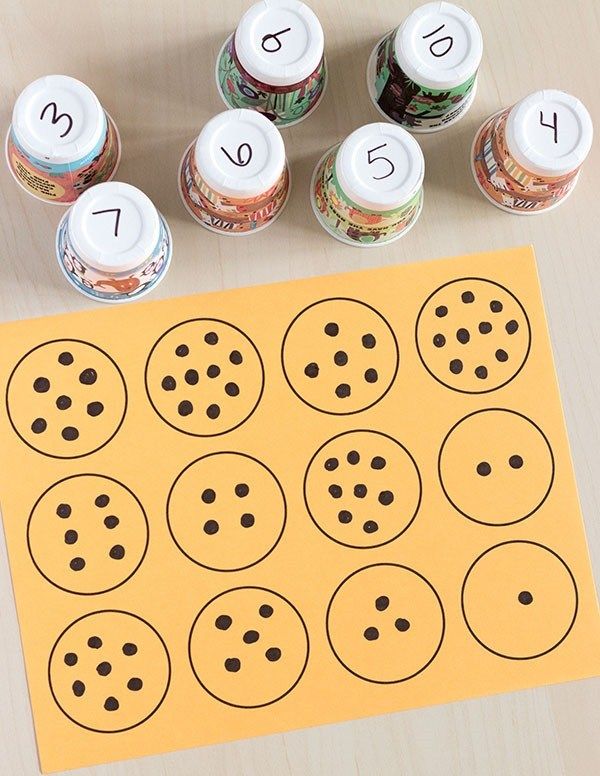 MATEMATİK7 Sayısı Kodlama: Öğretmen üzerinde karışık sayı gruplarının olduğu çalışma kağıtlarını çocuklara dağıtır. Ardından 7 sayılarını bularak pembe renge kodlamalarını ister. Çalışma bireysel olarak tamamlanır.MÜZİKMüzikte Örüntü Çalışması: Çocuklara müzik ile örüntü yapacakları söylenilir ve her çocuğun kendine özgü bir ses çıkarması istenilir. Örn; el çırpma, ağızla ses çıkarma, ayakları ile ses çıkarma… Çocuklar kendilerine özgü belirledikleri sesleri gösterdikten sonra 3’erli gruplara ayrılırlar. Daha sonra öğretmen sırayla gruplara komutlar vererek müzik örüntülerini dinler.OKUMA-YAZMAYA HAZIRLIKÖğretmen çocukları etkinlik masalarına yönlendirir. “7 Rakamı, Elips, Kahverengi” çalışma sayfalarını dağıtır. Sayfalardaki çalışmaların öğretmen yönergesi eşliğinde tamamlanması sağlanır.MateryallerKarton bardaklar, fon kartonu, mandala boyama, gazlı kalemlerSözcükler-KavramlarÖrüntü, kodlamaSayı kavramı, renk kavramıAile KatılımıÇocukların göster-anlat çalışması için evlerinden getirdikleri ‘’7 eşya’’ materyalleri sunumun ardından tekrar evlere gönderilmesi sağlanır.Günü Değerlendirme ZamanıGün sonunda çocuklara aşağıdakilere benzer sorular sorularak günün değerlendirmesi yapılır;‘’7 eşya’’ göster-anlat çalışması için neler getirdin?Karton bardakların üzerinde hangi sayılar yazıyor?Sayıları eşleştirirken zorlandın mı?Mandala boyamanda hangi renkleri kullandın?Müzikli örüntüde nasıl bir ses çıkardın?TAM GÜNLÜK EĞİTİM PLAN AKIŞIOkul Adı                                :Öğretmen Adı ve Soyadı   :Tarih                                      : 06.03.2024Yaş Grubu(Ay)                     :Güne Başlama Zamanı  Çocukları karşılama                Gün içinde yapılacak çalışmalar hakkında bilgi verme              ‘’En Sevdiğim Yemek’’ sohbeti               Yemek menüsü hazırlamaOyun ZamanıÖğrenme merkezlerinde oyun oynamaKahvaltı, TemizlikEtkinlik ZamanıTürkçe: ’’Besinler ve Faydaları’’ konulu eğitici video, parmak oyunuSanat: ’’Besin Tabağım’’ etkinliğiFen: ’’Kendi Yemeğimi Kendim Alıyorum’’ etkinliğiÖğle Yemeği, TemizlikDinlenmeKahvaltı, TemizlikEtkinlik ZamanıMatematik: ’’Besinleri Gruplama’’ çalışması, ’Çizgi Çalışması, Örüntü’ Oyun: ’’İçeri-Dışarı’’ oyunuGünü Değerlendirme ZamanıEve Gidişİlgili hazırlıkları tamamlama ve çocuklarla vedalaşmaDeğerlendirmeÇocuk Açısından;Öğretmen Açısından;Program Açısından;Etkinlik Adı: BESİN TABAĞIMEtkinlik Türü: Türkçe, Sanat, Oyun, Matematik, Okuma-yazmaya hazırlıkKAZANIM VE GÖSTERGELERBİLİŞSEL GELİŞİM Kazanım 1: Nesne/durum/olaya dikkatini verir.
Göstergeleri:
1. Dikkat edilmesi gereken nesne/durum/olaya odaklanır.
2. Dikkatini çeken nesne/durum/olaya yönelik sorular sorar.
3. Dikkatini çeken nesne/durum/olayı ayrıntılarıyla açıklar.
Kazanım 2:Nesne/durum/olayla ilgili tahminde bulunur.
Göstergeleri:
1. Nesne/durum/olayla ilgili tahminini söyler.
2. Tahmini ile ilgili ipuçlarını açıklar.
3. Gerçek durumu inceler.
4. Tahmini ile gerçek durumu karşılaştırır.Kazanım 3: Algıladıklarını hatırlar.
Göstergeleri:
1. Nesne/durum/olayı bir süre sonra yeniden söyler.
2. Eksilen ya da eklenen nesneyi söyler.3. Hatırladıklarını yeni durumlarda kullanır.
Kazanım 5: Nesne ya da varlıkları gözlemler.
Göstergeleri:
1. Nesne/varlığın adını söyler.
2. Nesne/varlığın rengini söyler.
3. Nesne/varlığın şeklini söyler.
4. Nesne/varlığın büyüklüğünü söyler.
5. Nesne/varlığın uzunluğunu söyler.
6. Nesne/varlığın dokusunu söyler.
7. Nesne/varlığın sesini söyler.
8. Nesne/varlığın kokusunu söyler.
9. Nesne/varlığın yapıldığı malzemeyi söyler.
10. Nesne/varlığın tadını söyler.
11. Nesne/varlığın miktarını söyler.
12. Nesne/varlığın kullanım amaçlarını söyler.
Kazanım 8: Nesne ya da varlıkların özelliklerini karşılaştırır.
Göstergeleri:
1. Nesne/varlıkların rengini ayırt eder, karşılaştırır.
2. Nesne/varlıkların şeklini ayırt eder, karşılaştırır.
3. Nesne/varlıkların büyüklüğünü ayırt eder, karşılaştırır.
4. Nesne/varlıkların uzunluğunu ayırt eder, karşılaştırır.
5. Nesne/varlıkların dokusunu ayırt eder, karşılaştırır.
6. Nesne/varlıkların sesini ayırt eder, karşılaştırır.
7. Nesne/varlıkların kokusunu ayırt eder, karşılaştırır.
8. Nesne/varlıkların yapıldığı malzemeyi ayırt eder, karşılaştırır.
9. Nesne/varlıkların tadını ayırt eder, karşılaştırır.
10. Nesne/varlıkların miktarını ayırt eder, karşılaştırır.
11. Nesne/varlıkların kullanım amaçlarını ayırt eder, karşılaştırır.Kazanım 19: Problem durumlarına çözüm üretir.
Göstergeleri:
1. Problemi söyler.
2. Probleme çeşitli çözüm yolları önerir.
3. Çözüm yollarından birini seçer.
4. Seçtiği çözüm yolunun gerekçesini söyler.
5. Seçtiği çözüm yolunu dener.
6. Çözüme ulaşamadığı zaman yeni bir çözüm yolu seçer.
7. Probleme yaratıcı çözüm yolları önerir.DİL GELİŞİMİ Kazanım 1: Sesleri ayırt eder.
Göstergeleri:
1. Sesin geldiği yönü söyler.
2. Sesin kaynağının ne olduğunu söyler.
3. Sesin özelliğini söyler.
4. Sesler arasındaki benzerlik ve farklılıkları söyler.
5. Verilen sese benzer sesler çıkarır.
Kazanım 2: Sesini uygun kullanır.
Göstergeleri:
1. Konuşurken/şarkı söylerken nefesini doğru kullanır.
2. Konuşurken/şarkı söylerken sesinin tonunu ayarlar.
3. Konuşurken/şarkı söylerken sesinin hızını ayarlar.
4. Konuşurken/şarkı söylerken sesinin şiddetini ayarlar.
Kazanım 3: Söz dizimi kurallarına göre cümle kurar.
Göstergeleri:
1. Düz cümle kurar.
2. Olumsuz cümle kurar.
3. Soru cümlesi kurar.
4. Bileşik cümle kurar.
5. Cümlelerinde öğeleri doğru kullanır.
Kazanım 4: Konuşurken dilbilgisi yapılarını kullanır.
Göstergeleri:
1. Cümle kurarken isim kullanır.
2. Cümle kurarken fiil kullanır.
3. Cümle kurarken sıfat kullanır.
4. Cümle kurarken bağlaç kullanır.
5. Cümle kurarken çoğul ifadeler kullanır.
6. Cümle kurarken zarf kullanır.
Kazanım 5: Dili iletişim amacıyla kullanır.
Göstergeleri:
1. Konuşma sırasında göz teması kurar.
2. Jest ve mimikleri anlar.
3. Konuşurken jest ve mimiklerini kullanır.
4. Konuşmayı başlatır.
5. Konuşmayı sürdürür.
6. Konuşmayı sonlandırır.
7. Konuşmalarında nezaket sözcükleri kullanır.
8. Sohbete katılır.
9. Konuşmak için sırasını bekler.
10. Duygu, düşünce ve hayallerini söyler.Kazanım 7: Dinledikleri/izlediklerinin anlamını kavrar.
Göstergeleri:
1. Sözel yönergeleri yerine getirir.
2. Dinledikleri/izlediklerini açıklar.
3. Dinledikleri/izledikleri hakkında yorum yapar.
Kazanım 8: Dinledikleri/izlediklerini çeşitli yollarla ifade eder.
Göstergeleri:
1. Dinledikleri/izledikleri ile ilgili sorular sorar.
2. Dinledikleri/izledikleri ile ilgili sorulara cevap verir.
3. Dinledikleri/izlediklerini başkalarına anlatır.
4. Dinledikleri/izlediklerini resim yoluyla sergiler.
5. Dinledikleri/izlediklerini müzik yoluyla sergiler.
6. Dinledikleri/izlediklerini drama yoluyla sergiler.
7. Dinledikleri/izlediklerini şiir yoluyla sergiler.
8. Dinledikleri/izlediklerini öykü yoluyla sergiler.
SOSYAL VE DUYGUSAL Kazanım 3: Kendini yaratıcı yollarla ifade eder.
Göstergeleri:
1. Duygu, düşünce ve hayallerini özgün yollarla ifade eder.
2. Nesneleri alışılmışın dışında kullanır.
3. Özgün özellikler taşıyan ürünler oluşturur.
Kazanım 4: Bir olay ya da durumla ilgili olarak başkalarının duygularını açıklar.
Göstergeleri:
1. Başkalarının duygularını söyler.
2. Başkalarının duygularının nedenlerini söyler.
3. Başkalarının duygularının sonuçlarını söyler.
Kazanım 5: Bir olay ya da durumla ilgili olumsuz duygularını uygun yollarla gösterir.
Göstergeleri:
1. Olumsuz duygularını olumlu sözel ifadeler kullanarak açıklar.
2. Olumsuz duygularını olumlu davranışlarla gösterir.
MOTOR GELİŞİM 
Kazanım 4: Küçük kas kullanımı gerektiren hareketleri yapar.
Göstergeleri:
1. Nesneleri toplar.
2. Nesneleri kaptan kaba boşaltır.
3. Nesneleri üst üste dizer.
4. Nesneleri yan yana dizer.
5. Nesneleri iç içe dizer.
6. Nesneleri takar.
7. Nesneleri çıkarır.
8. Nesneleri ipe vb. dizer.
9. Nesneleri değişik malzemelerle bağlar.
10. Nesneleri yeni şekiller oluşturacak biçimde bir araya getirir.
11.Malzemeleri keser.
12. Malzemeleri yapıştırır.
13. Malzemeleri değişik şekillerde katlar.
14. Değişik malzemeler kullanarak resim yapar.
15. Nesneleri kopartır/yırtar.
16. Nesneleri sıkar.
17. Nesneleri çeker/gerer.
18. Nesneleri açar/kapar.19. Nesneleri döndürür.
20. Malzemelere elleriyle şekil verir.
21. Malzemelere araç kullanarak şekil verir.
22. Kalemi doğru tutar.
23. Kalem kontrolünü sağlar.
24. Çizgileri istenilen nitelikte çizer.
Kazanım 5: Müzik ve ritim eşliğinde hareket eder.
Göstergeleri:
1. Bedenini kullanarak ritim çalışması yapar.
2. Nesneleri kullanarak ritim çalışması yapar.
3. Vurmalı çalgıları kullanarak ritim çalışması yapar.
4. Basit dans adımlarını yapar.
5. Müzik ve ritim eşliğinde dans eder.
6. Müzik ve ritim eşliğinde çeşitli hareketleri ardı ardına yapar.ÖZBAKIM BECERİLERİ Kazanım 1: Bedeniyle ilgili temizlik kurallarını uygular.
Göstergeleri:
1. Saçını tarar.
2. Dişini fırçalar.
3. Elini/yüzünü yıkar.
4. Tuvalet gereksinimine yönelik işleri yapar.
Kazanım 2: Giyinme ile ilgili işleri yapar.
Göstergeleri:
1. Giysilerini çıkarır.
2. Giysilerini giyer.
3. Ayakkabılarını çıkarır.4. Ayakkabılarını giyer.5. Düğme açar.
6. Düğme kapar.
7. Ayakkabı bağcıklarını çözer.
8. Ayakkabı bağcıklarını bağlar.
Kazanım 3: Yaşam alanlarında gerekli düzenlemeler yapar.
Göstergeleri:
1. Ev/okuldaki eşyaları temiz ve özenle kullanır.
2. Ev/okuldaki eşyaları toplar.
3. Ev/okuldaki eşyaları katlar.
4. Ev/okuldaki eşyaları asar.
5. Ev/okuldaki eşyaları yerleştirir.
Kazanım 4: Yeterli ve dengeli beslenir.
Göstergeleri:
1. Yiyecek ve içecekleri yeterli miktarda yer/içer.
2. Öğün zamanlarında yemek yemeye çaba gösterir.
3. Sağlığı olumsuz etkileyen yiyecekleri ve içecekleri yemekten/içmekten kaçınır.ÖĞRENME SÜRECİGüne Başlama Zamanı/Oyun ZamanıÖğretmen çocukları karşılar ve gün içerisinde yapılacak çalışmalar ile ilgili sohbet eder. Ardından çocuklarla halka olunarak sohbet edilir. ’’En sevdiğiniz yemek nedir?’’ sorusu çocuklara sorularak cevapları dinlenilir. Ardından çocuklara ‘’Haydi kendi yemek menümüzü oluşturalım.’’ Denir ve yazı tahtasını öğretmen sabah-öğle-akşam olarak 3 gruba ayırır. Çocukların fikirleri alınıp tahtaya çizilerek menü oluşturulur. Daha sonra çocukların öğrenme merkezlerin de oynamaları için zaman verilir.TÜRKÇE                                                                                                                                                          Öğretmen çocukların U şeklinde oturmalarına rehberlik eder. Önce parmak oyunu oynanır. Ardından öğretmen akıllı tahtadan ‘’Besinler ve Faydaları’’ konulu eğitici video açarak çocuklara bilgiler veriri. Konu hakkında sohbet edilir.Parmak OyunuBeş kırmızı elma ağaçta (el gösterilir)
“Bana bakın” dedi birinci elma (baş parmak gösterilir)
İkinci elma ise “olabildiğim kadar büyüdüm” dedi (işaret parmağı gösterilir)
“Ağaçtaki en uzun elma benim” dedi üçüncü elma (orta parmak gösterilir)
Dördüncü elma ise “taze ve kırmızıyım” dedi (yüzük parmak gösterilir)
“Bende çok lezzetliyim” dedi beşinci elma (serçe parmak gösterilir)
Mmmmm…ağaçtaki elmaların hepsi bu kadar (eller ovuşturulur)SANATBesin Tabağım: Öğretmen çocukları etkinlik masalarına yönlendirir. Ardından çocuklara dergi ve gazeteler dağıtır. Çocukların yiyecek resimleri kesmeleri istenir. Kesilen resimlerin yapıştırılması için plastik tabak dağıtılır. Çocuklar resimlerini tabaklara yapıştırarak anlatım yaparlar ve ‘’Benin Besin tabağım’’ etkinliği oluşturularak sergilenir.FENKendi Yemeğimi Kendim Alıyorum: Öğretmen öğle yemeği yiyeceklerinden oluşan bir açık büfeyi ister yemekhaneye isterse sınıf içerisin de hazır hale getirir. Ardından çocuklara hazırlanan alanı gösterir ve yemek kurallarından bahseder.’’ Çocuklar şimdi sıra halinde tabaklarına yiyeceklerinizi kendinizin almasını istiyorum. Yemeklerimizi alırken uymamız gereken bazı kurallar var. Örneğin; yemek almak için sıramızı beklemeliyiz, servis kaşık ve çatallarını kullanmalıyız ve tabağımıza yiyebileceğimiz kadar yemek almalıyız.’’ Diyerek çocuklar açık büfeye yönlendirilir. Her çocuk kurallar dahilinde kendi yemeğini alır ve yemek saati gerçekleştirilir.MATEMATİKBesinleri Gruplama: Öğretmen çocuklara tahıl, et ve süt grubundan olan yiyeceklerin resimlerini ve gruplama çalışma kağıtları dağıtır. Ardından çocukların yiyecek resimlerini keserek gruplama kağıdındaki alana yapıştırmaları istenir. Çocuklar öğrendikleri bilgiler dahilinde bireysel çalışırlar. Kesme-yapıştırma tekniği ile ‘’tahıl grubu-süt grubu-et grubu’’ yiyecekler gruplaması tamamlanır. Öğretmen çocuklara ’Çizgi Çalışması, Örüntü’ sayfalarını dağıtır. Çalışmalar öğretmen rehberliğinde tamamlanır.OYUNİçeri-Dışarı Oyunu: Minderler kullanılarak sınıfın ortasına içerisine tüm çocukların sığabilecekleri büyüklükte bir çember oluşturulur. Çemberin içinin ve dışının neresi olduğu sorularak çocukların cevapları alınır, çemberin içi ve dışı çocuklara gösterilir. Çocuklardan oluşturulan çemberin dışarısında çember oluşturmaları istenilerek bir oyun oynayacakları bilgisi verilir. İçeri denildiğinde minderlerin üzerinden atlayarak çemberin içerisine girileceği, dışarı denildiğinde ise yine minderlerin üzerinden atlayarak çemberin dışarısına çıkılacağı bilgisi verilir.
Yönergeler verilirken başlangıçta ardışık olarak içeri ve dışarı komutları kullanılır. Oyun kavrandıktan sonra çocukları şaşırtmaya yönelik komutlar (içeri, içeri, dışarı, dışarı vb.) verilir.
Oyun çocukların ilgisi doğrultusunda devam ettirilir.OKUMA-YAZMAYA HAZIRLIKSağlıklı Besin Yolu: Öğretmen çocuklara üzerinde karmaşık yiyeceklerin olduğu bir labirent yolu çalışması dağıtır. Ardından çocuklardan bu yiyeceklerin içinden sadece sağlıklı olanları boyayarak labirentte çıkışa ulaşmalarını ister. Çocuklara yönlendirici sorular sorularak çalışmayı tamamlamaları sağlanır.MateryallerDergi, gazete, besin grubu resimleri, gruplama çalışma kağıtları, labirent çalışma kağıdıSözcükler-KavramlarBesin, tahıl grubu, süt grubu, et grubuSağlıklı-sağlıksızAile KatılımıYarın yapılacak etkinlik için velilerden bir adet  boş tuvalet kağıdı rulosu göndermeleri istenir.Günü Değerlendirme ZamanıGün  sonunda çocuklara aşağıdakilere benzer sorular sorularak günün değerlendirmesi yapılır;Dergi ve gazetelerden hangi yiyecek resimlerini kestin?Besin tabağında hangi yiyecekler var?Tahıl grubu yiyecekler nelerdir?Süt grubu yiyecekler nelerdir?TAM GÜNLÜK EĞİTİM PLAN AKIŞIOkul Adı                                :Öğretmen Adı ve Soyadı   :Tarih                                      : 07.03.2024Yaş Grubu(Ay)                     :Güne Başlama ZamanıÇocukları karşılama              Gün içinde yapılacak çalışmalar hakkında bilgi verme             8 Mart Dünya Kadınlar Günü sohbeti8 Mart Dünya Kadınlar günü kutlamaOyun ZamanıÖğrenme merkezlerinde oyun oynamaKahvaltı, Temizlik Etkinlik ZamanıTürkçe: ’’Anlat Bakalım’’ etkinliği, parmak oyunuSanat: ’’8 Mart Çiçekleri’’ yapımıOyun: ’’Komik Çark’’ oyunuÖğle Yemeği, TemizlikDinlenmeKahvaltı, TemizlikEtkinlik ZamanıMatematik-Oyun: ’’Topları Topla’’ etkinliği, ’Sudoku, Çizgi Çalışması’Müzik: ’’Meyveler’’ şarkısıOkuma-Yazmaya Hazırlık: ’’İp İle Çizgiler’’ etkinliğiGünü Değerlendirme ZamanıEve Gidişİlgili hazırlıkları tamamlama ve çocuklarla vedalaşmaDeğerlendirmeÇocuk Açısından;Öğretmen Açısından;Program Açısından;Etkinlik Adı: 8 MART ÇİÇEKLERİEtkinlik Türü: Türkçe, Sanat, Drama, Müzik, Oyun, Matematik, Okuma-yazmaya hazırlıkKAZANIM VE GÖSTERGELERBİLİŞSEL GELİŞİM Kazanım 1: Nesne/durum/olaya dikkatini verir.
Göstergeleri:
1. Dikkat edilmesi gereken nesne/durum/olaya odaklanır.
2. Dikkatini çeken nesne/durum/olaya yönelik sorular sorar.
3. Dikkatini çeken nesne/durum/olayı ayrıntılarıyla açıklar.
Kazanım 2:Nesne/durum/olayla ilgili tahminde bulunur.
Göstergeleri:
1. Nesne/durum/olayla ilgili tahminini söyler.
2. Tahmini ile ilgili ipuçlarını açıklar.
3. Gerçek durumu inceler.
4. Tahmini ile gerçek durumu karşılaştırır.Kazanım 3: Algıladıklarını hatırlar.
Göstergeleri:
1. Nesne/durum/olayı bir süre sonra yeniden söyler.
2. Eksilen ya da eklenen nesneyi söyler.3. Hatırladıklarını yeni durumlarda kullanır.
Kazanım 5: Nesne ya da varlıkları gözlemler.
Göstergeleri:
1. Nesne/varlığın adını söyler.
2. Nesne/varlığın rengini söyler.
3. Nesne/varlığın şeklini söyler.
4. Nesne/varlığın büyüklüğünü söyler.
5. Nesne/varlığın uzunluğunu söyler.
6. Nesne/varlığın dokusunu söyler.
7. Nesne/varlığın sesini söyler.
8. Nesne/varlığın kokusunu söyler.
9. Nesne/varlığın yapıldığı malzemeyi söyler.
10. Nesne/varlığın tadını söyler.
11. Nesne/varlığın miktarını söyler.
12. Nesne/varlığın kullanım amaçlarını söyler.
Kazanım 8: Nesne ya da varlıkların özelliklerini karşılaştırır.
Göstergeleri:
1. Nesne/varlıkların rengini ayırt eder, karşılaştırır.
2. Nesne/varlıkların şeklini ayırt eder, karşılaştırır.
3. Nesne/varlıkların büyüklüğünü ayırt eder, karşılaştırır.
4. Nesne/varlıkların uzunluğunu ayırt eder, karşılaştırır.
5. Nesne/varlıkların dokusunu ayırt eder, karşılaştırır.
6. Nesne/varlıkların sesini ayırt eder, karşılaştırır.
7. Nesne/varlıkların kokusunu ayırt eder, karşılaştırır.
8. Nesne/varlıkların yapıldığı malzemeyi ayırt eder, karşılaştırır.
9. Nesne/varlıkların tadını ayırt eder, karşılaştırır.
10. Nesne/varlıkların miktarını ayırt eder, karşılaştırır.
11. Nesne/varlıkların kullanım amaçlarını ayırt eder, karşılaştırır.DİL GELİŞİMİ Kazanım 1: Sesleri ayırt eder.
Göstergeleri:
1. Sesin geldiği yönü söyler.
2. Sesin kaynağının ne olduğunu söyler.
3. Sesin özelliğini söyler.
4. Sesler arasındaki benzerlik ve farklılıkları söyler.
5. Verilen sese benzer sesler çıkarır.
Kazanım 2: Sesini uygun kullanır.
Göstergeleri:
1. Konuşurken/şarkı söylerken nefesini doğru kullanır.
2. Konuşurken/şarkı söylerken sesinin tonunu ayarlar.
3. Konuşurken/şarkı söylerken sesinin hızını ayarlar.
4. Konuşurken/şarkı söylerken sesinin şiddetini ayarlar.
Kazanım 3: Söz dizimi kurallarına göre cümle kurar.
Göstergeleri:
1. Düz cümle kurar.
2. Olumsuz cümle kurar.
3. Soru cümlesi kurar.
4. Bileşik cümle kurar.
5. Cümlelerinde öğeleri doğru kullanır.
Kazanım 4: Konuşurken dilbilgisi yapılarını kullanır.
Göstergeleri:
1. Cümle kurarken isim kullanır.
2. Cümle kurarken fiil kullanır.
3. Cümle kurarken sıfat kullanır.
4. Cümle kurarken bağlaç kullanır.
5. Cümle kurarken çoğul ifadeler kullanır.
6. Cümle kurarken zarf kullanır.
Kazanım 7: Dinledikleri/izlediklerinin anlamını kavrar.
Göstergeleri:
1. Sözel yönergeleri yerine getirir.
2. Dinledikleri/izlediklerini açıklar.
3. Dinledikleri/izledikleri hakkında yorum yapar.
Kazanım 8: Dinledikleri/izlediklerini çeşitli yollarla ifade eder.
Göstergeleri:
1. Dinledikleri/izledikleri ile ilgili sorular sorar.
2. Dinledikleri/izledikleri ile ilgili sorulara cevap verir.
3. Dinledikleri/izlediklerini başkalarına anlatır.
4. Dinledikleri/izlediklerini resim yoluyla sergiler.
5. Dinledikleri/izlediklerini müzik yoluyla sergiler.
6. Dinledikleri/izlediklerini drama yoluyla sergiler.
7. Dinledikleri/izlediklerini şiir yoluyla sergiler.
8. Dinledikleri/izlediklerini öykü yoluyla sergiler.
SOSYAL VE DUYGUSAL Kazanım 3: Kendini yaratıcı yollarla ifade eder.
Göstergeleri:
1. Duygu, düşünce ve hayallerini özgün yollarla ifade eder.
2. Nesneleri alışılmışın dışında kullanır.
3. Özgün özellikler taşıyan ürünler oluşturur.
Kazanım 4: Bir olay ya da durumla ilgili olarak başkalarının duygularını açıklar.
Göstergeleri:
1. Başkalarının duygularını söyler.
2. Başkalarının duygularının nedenlerini söyler.
3. Başkalarının duygularının sonuçlarını söyler.
Kazanım 5: Bir olay ya da durumla ilgili olumsuz duygularını uygun yollarla gösterir.
Göstergeleri:
1. Olumsuz duygularını olumlu sözel ifadeler kullanarak açıklar.
2. Olumsuz duygularını olumlu davranışlarla gösterir.
MOTOR GELİŞİM 
Kazanım 4: Küçük kas kullanımı gerektiren hareketleri yapar.
Göstergeleri:
1. Nesneleri toplar.
2. Nesneleri kaptan kaba boşaltır.
3. Nesneleri üst üste dizer.
4. Nesneleri yan yana dizer.
5. Nesneleri iç içe dizer.
6. Nesneleri takar.
7. Nesneleri çıkarır.
8. Nesneleri ipe vb. dizer.
9. Nesneleri değişik malzemelerle bağlar.
10. Nesneleri yeni şekiller oluşturacak biçimde bir araya getirir.
11.Malzemeleri keser.
12. Malzemeleri yapıştırır.
13. Malzemeleri değişik şekillerde katlar.
14. Değişik malzemeler kullanarak resim yapar.
15. Nesneleri kopartır/yırtar.
16. Nesneleri sıkar.
17. Nesneleri çeker/gerer.
18. Nesneleri açar/kapar.19. Nesneleri döndürür.
20. Malzemelere elleriyle şekil verir.
21. Malzemelere araç kullanarak şekil verir.
22. Kalemi doğru tutar.
23. Kalem kontrolünü sağlar.
24. Çizgileri istenilen nitelikte çizer.
Kazanım 5: Müzik ve ritim eşliğinde hareket eder.
Göstergeleri:
1. Bedenini kullanarak ritim çalışması yapar.
2. Nesneleri kullanarak ritim çalışması yapar.
3. Vurmalı çalgıları kullanarak ritim çalışması yapar.
4. Basit dans adımlarını yapar.
5. Müzik ve ritim eşliğinde dans eder.
6. Müzik ve ritim eşliğinde çeşitli hareketleri ardı ardına yapar.ÖZBAKIM BECERİLERİ Kazanım 1: Bedeniyle ilgili temizlik kurallarını uygular.
Göstergeleri:
1. Saçını tarar.
2. Dişini fırçalar.
3. Elini/yüzünü yıkar.
4. Tuvalet gereksinimine yönelik işleri yapar.
Kazanım 2: Giyinme ile ilgili işleri yapar.
Göstergeleri:
1. Giysilerini çıkarır.
2. Giysilerini giyer.
3. Ayakkabılarını çıkarır.4. Ayakkabılarını giyer.5. Düğme açar.
6. Düğme kapar.
7. Ayakkabı bağcıklarını çözer.
8. Ayakkabı bağcıklarını bağlar.
Kazanım 3: Yaşam alanlarında gerekli düzenlemeler yapar.
Göstergeleri:
1. Ev/okuldaki eşyaları temiz ve özenle kullanır.
2. Ev/okuldaki eşyaları toplar.
3. Ev/okuldaki eşyaları katlar.
4. Ev/okuldaki eşyaları asar.
5. Ev/okuldaki eşyaları yerleştirir.
Kazanım 4: Yeterli ve dengeli beslenir.
Göstergeleri:
1. Yiyecek ve içecekleri yeterli miktarda yer/içer.
2. Öğün zamanlarında yemek yemeye çaba gösterir.
3. Sağlığı olumsuz etkileyen yiyecekleri ve içecekleri yemekten/içmekten kaçınır.
ÖĞRENME SÜRECİGüne Başlama Zamanı/Oyun ZamanıÖğretmen çocukları karşılar ve gün içerisinde yapılacak olan etkinlikler ile ilgili bilgi verir. Ardından çocuklara ‘’8 Mart günü Dünya Kadınlar Günü olarak kutlanır. Bu gün kadınlar tarafından ve / ya da kadınlar için konferans gösteri ve eğlence gibi çeşitli etkinlikler düzenlenir. Kadınlar arası dayanışma ve kadınların toplumdan beklentileri vurgulanır.’’ Diyerek günün anlam ve önemi anlatılır. Öğretmen hazırladığı kağıttan çiçekleri çocuklara veriri ve sınıflar dolaşılarak öğretmenlerin ‘’Kadınlar Günü’’ kutlanılır. Daha sonra çocukların öğrenme merkezlerinde serbest oynamaları için zaman verilir.TÜRKÇE           Çocuklar uygun şekilde oturur. Öğretmen dergilerden kesilmiş ve kartona yapıştırılmış kişi ve olay fotoğraflarını elinde tutar. Daha sonra bir çocuktan fotoğraflardan bir tanesini seçip  gördüğünü anlatması istenir. Fotoğraftaki kişi ya da kişilerin duygularını, yaşanan olayı ve kişilerin yüz ifadelerini dikkate alarak tanımlamaları istenir. Çocuk seçtiği fotoğrafı diğer çocuklara göstermez. Çocuk fotoğraf hakkında anlatacaklarını bitirdiğinde öğretmen çocuğun elindeki fotoğrafı alır, elindeki diğer fotoğraflar ile karıştırır. Sonra hepsini çocukların görebileceği şekilde yere koyar ve çocuğun hangi fotoğrafı seçip, anlattığını tahmin etmelerini ister. Anlatan çocuğa tahminlerin doğru olup olmadığı, hangi fotoğrafı anlattığı sorulur. Öğretmen çocukların farklı fotoğrafları seçmelerinde destek olur. Her çocuk bir fotoğraf anlattıktan sonra etkinlik sonlandırılır.Parmak OyunuAaa o da nesi? Bir köprü (sol el köprü gibi yapılır)
Altından geçilmez, içinden geçilmez, hadi üstünden geçelim( sağ elle altından, üstünden geçememe hareketi yapılır, sol elin üzerine birkaç defa hafifçe vurulur ve geçilir)
Aaa o da nesi? Bir çimenlik (eller iki yana açılır çimenlik gösterilir)Altından geçilmez, içinden geçilmez, hadi üstünden geçelim(İki el kulağın yanında birbirine sürtülür kurumuş çimen sesi dinlenir)
Aaa o da nesi? Çimenlikte bir elma ağacı(Kollar havaya kaldırılır, ağaç olunur)
Ağaçtan bir elma kopartalım, suyumuz yok parlatalım, hadi yiyelim
(Parmaklarla ağaca tırmanma yapılır, elma kopartılır, elma giysimize sürülerek parlatılır ve yenir)
Aaa o da nesi? Kapkara kocaman bir şey, kocaman kocaman kulakları, kocaman kocaman gözleri, kocaman bir ağzı, kocaman bir burnu, hadi kaçalım
(Eller kafada kulak yapılır, gözde gözlük gibi yapılır, kocaman ağız ve burun gösterilir ve kaçma da dizlere vurulur. Hangi hayvan olduğunu çocuklar bulmaya çalışırlar)SANAT8 Mart Çiçekleri Yapımı: Öğretmen çocuklara simli karton üzerine çizilmiş 8 sayılarını dağıtır ve çizgilerden kesmelerini ister. Ardından çocuklarla renkli evalarla kesme-yapıştırma tekniği ile çiçekler yapılır ve yeşil krapon geçirilmiş saplar takılır. Çiçekler 8 sayısının içinden geçirilir ev üzerine de ‘’Kadınlar Günü Tebrik Kartı’’ yapıştırılarak etkinlik tamamlanır.OYUNKomik Çark: Öğretmen üzerinde komik yönergeler bulunan bir çark hazırlar. Çocuklarla halka olarak yere oturulur. Çocuklar sırayla çarkı çeviriler ver öğretmen yönergeyi okuyarak çocuğun uygulamasını sağlar. Oyun tüm çocuklar rol alana kadar devam eder.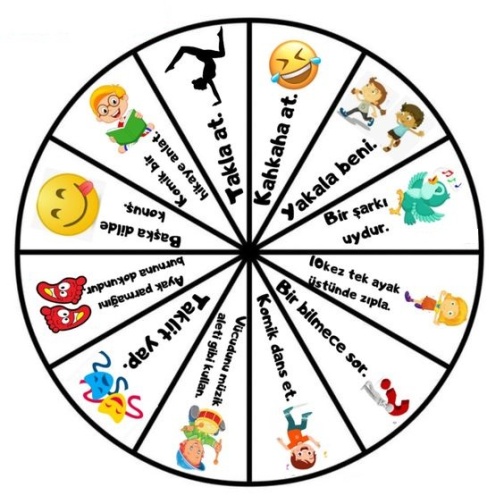 MATEMATİK-OYUNTopları Topla: Öğretmen çocukların yarım çember şeklinde, panoya veya boş bir duvara karşı oturmalarını ister. Üzerinde rakamların (1-10 arası) yazılı olduğu kartonları göstererek, rakamları çocuklara hatırlatır. Toplama işlemi ile ilgili bir etkinlik yapacaklarını söyler. A3 Daha sonra pano (veya duvara) iki tane kağıt havlu rulosunu yan yana, yerden çok yüksek olmayan şekilde yapışkan hamur veya bant ile sabitler. Ruloların altına birer adet boş kutu koyar. Pinpon toplarını kağıt havlu rulolarından atacaklarını ve bu topların kutuya düşeceklerini yaparak gösterir. Tahtada çalışılıyorsa ruloların arasına (+) işaretini ve işlem sonuna (=) işaretlerini yazar. Bu işaretlerin adlarını ve anlamlarını açıklar. Duvarda çalışılıyorsa bir kağıda toplama işaretini yazarak yapıştırır. Öğretmen çocuklara ’Sudoku, Çizgi Çalışması’ sayfalarını dağıtır. Çalışmalar öğretmen rehberliğinde tamamlanır.MÜZİKMeyvelerGel buraya bebeğim Biraz meyve yiyelim Karpuzdan başlayalım Afiyetle yiyelim Gel buraya Zeynepçim Biraz meyve yiyelim Elmamızı soyalım Afiyetle yiyelim Gel buraya Alicim Biraz meyve yiyelim Portakalı keselim yiyelim Gel buraya bebeğim Biraz meyve yiyelim Kirazı yıkayalım Afiyetle yiyelim Gel buraya Zeynepçim Biraz meyve yiyelim Şeftaliyi soyalım Afiyetle yiyelim Gel buraya Alicim Biraz meyve yiyelim Armutları keselim Afiyetle yiyelim Meyveleri yedik biz Bayram etti midemiz Vitaminleri aldık Çok sağlıklı bünyemizOKUMA-YAZMAYA HAZIRLIKİp İle Çizgiler: Öğretmen her çocuğa belli bir uzunlukta ip verir. İpleri belli bir yükseklikten masanın üzerine bırakmaları istenir. İp masanın üzerine düştükten sonra aldığı ekli incelemelerini ve bu şekil ile neler yapılabileceğini, bu şeklin neyin bir parçası olduğunu resmetmelerini ister. Çocuklara önlerindeki ipin aldığı şekli resim çizerek tamamlayıp anlatırlar.MateryallerSimli karton, eva, yeşil grapon, ip, renkli kağıt çiçekler, pinpon topları, kağıt havlu rulolarıSözcükler-KavramlarKadınlar Günü, komik çarkŞekil kavramıAile KatılımıÇocukların yaptığı çiçekler annelerine verilerek ‘’Dünya Kadınlar Günü’’ kutlanılır.Günü Değerlendirme ZamanıGün sonunda çocuklara aşağıdakilere benzer sorular sorularak günün değerlendirmesi yapılır;Türkçe etkinliğin de hangi fotoğrafı arkadaşlarına anlattın?Fotoğrafı anlatırken zorlandın mı?Kadınlar gününde ne yapılır?Kadınlar günü için hangi etkinliği yaptık?Komik çarkta hangi yönergeleri yerine getirdin?İpin şekli neye benziyor?İp ile hangi resmi oluşturdun?Öğrendiğimiz şarkıyı hatırlıyor musun?Oyun etkinliğin de topları nasıl topladın?                                                          TAM GÜNLÜK EĞİTİM PLAN AKIŞIOkul Adı                                :Öğretmen Adı ve Soyadı   :Tarih                                      : 08.03.2024Yaş Grubu(Ay)                     :Güne Başlama ZamanıÇocukları karşılama              Gün içinde yapılacak çalışmalar hakkında bilgi verme             Toprakta yaşayan canlılar resim inceleme ve sohbet             Toprakta yaşayan canlılar oyunuOyun ZamanıÖğrenme merkezlerinde oyun oynamaKahvaltı, TemizlikEtkinlik ZamanıTürkçe: ’’Domates Salçası ve Pekmez Yapımı’’ videoları izleme, tekerlemeDrama: ’’Patlamış Mısırlar’’ oyunuSanat: ’’Sevimli Korkuluk’’ yapımıOyun: ’’Solucan Toplama’’ oyunuÖğle Yemeği, TemizlikDinlenmeKahvaltı, TemizlikEtkinlik ZamanıMatematik: ’’Parça-Bütün ‘’ kavram çalışmasıMüzik: ’’Korkuluk’’ şarkısıOkuma-Yazmaya Hazırlık: “Turşu Yapımı, Gruplama” çalışma sayfalarıGünü Değerlendirme ZamanıEve Gidişİlgili hazırlıkları tamamlama ve çocuklarla vedalaşmaDeğerlendirmeÇocuk Açısından;Öğretmen Açısından;Program Açısından;Etkinlik Adı: KIŞ HAZIRLIĞIEtkinlik Türü: Türkçe, Sanat, Drama, Müzik, Oyun, Matematik, Okuma-yazmaya hazırlıkKAZANIM VE GÖSTERGELERBİLİŞSEL GELİŞİM Kazanım 1: Nesne/durum/olaya dikkatini verir.
Göstergeleri:
1. Dikkat edilmesi gereken nesne/durum/olaya odaklanır.
2. Dikkatini çeken nesne/durum/olaya yönelik sorular sorar.
3. Dikkatini çeken nesne/durum/olayı ayrıntılarıyla açıklar.
Kazanım 2:Nesne/durum/olayla ilgili tahminde bulunur.
Göstergeleri:
1. Nesne/durum/olayla ilgili tahminini söyler.
2. Tahmini ile ilgili ipuçlarını açıklar.
3. Gerçek durumu inceler.
4. Tahmini ile gerçek durumu karşılaştırır.Kazanım 3: Algıladıklarını hatırlar.
Göstergeleri:
1. Nesne/durum/olayı bir süre sonra yeniden söyler.
2. Eksilen ya da eklenen nesneyi söyler.3. Hatırladıklarını yeni durumlarda kullanır.
Kazanım 5: Nesne ya da varlıkları gözlemler.
Göstergeleri:
1. Nesne/varlığın adını söyler.
2. Nesne/varlığın rengini söyler.
3. Nesne/varlığın şeklini söyler.
4. Nesne/varlığın büyüklüğünü söyler.
5. Nesne/varlığın uzunluğunu söyler.
6. Nesne/varlığın dokusunu söyler.
7. Nesne/varlığın sesini söyler.
8. Nesne/varlığın kokusunu söyler.
9. Nesne/varlığın yapıldığı malzemeyi söyler.
10. Nesne/varlığın tadını söyler.
11. Nesne/varlığın miktarını söyler.
12. Nesne/varlığın kullanım amaçlarını söyler.
Kazanım 8: Nesne ya da varlıkların özelliklerini karşılaştırır.
Göstergeleri:
1. Nesne/varlıkların rengini ayırt eder, karşılaştırır.
2. Nesne/varlıkların şeklini ayırt eder, karşılaştırır.
3. Nesne/varlıkların büyüklüğünü ayırt eder, karşılaştırır.
4. Nesne/varlıkların uzunluğunu ayırt eder, karşılaştırır.
5. Nesne/varlıkların dokusunu ayırt eder, karşılaştırır.
6. Nesne/varlıkların sesini ayırt eder, karşılaştırır.
7. Nesne/varlıkların kokusunu ayırt eder, karşılaştırır.
8. Nesne/varlıkların yapıldığı malzemeyi ayırt eder, karşılaştırır.
9. Nesne/varlıkların tadını ayırt eder, karşılaştırır.
10. Nesne/varlıkların miktarını ayırt eder, karşılaştırır.
11. Nesne/varlıkların kullanım amaçlarını ayırt eder, karşılaştırır.DİL GELİŞİMİ Kazanım 1: Sesleri ayırt eder.
Göstergeleri:
1. Sesin geldiği yönü söyler.
2. Sesin kaynağının ne olduğunu söyler.
3. Sesin özelliğini söyler.
4. Sesler arasındaki benzerlik ve farklılıkları söyler.
5. Verilen sese benzer sesler çıkarır.
Kazanım 2: Sesini uygun kullanır.
Göstergeleri:
1. Konuşurken/şarkı söylerken nefesini doğru kullanır.
2. Konuşurken/şarkı söylerken sesinin tonunu ayarlar.
3. Konuşurken/şarkı söylerken sesinin hızını ayarlar.
4. Konuşurken/şarkı söylerken sesinin şiddetini ayarlar.
Kazanım 3: Söz dizimi kurallarına göre cümle kurar.
Göstergeleri:
1. Düz cümle kurar.
2. Olumsuz cümle kurar.
3. Soru cümlesi kurar.
4. Bileşik cümle kurar.
5. Cümlelerinde öğeleri doğru kullanır.
Kazanım 4: Konuşurken dilbilgisi yapılarını kullanır.
Göstergeleri:
1. Cümle kurarken isim kullanır.
2. Cümle kurarken fiil kullanır.
3. Cümle kurarken sıfat kullanır.
4. Cümle kurarken bağlaç kullanır.
5. Cümle kurarken çoğul ifadeler kullanır.
6. Cümle kurarken zarf kullanır.
Kazanım 7: Dinledikleri/izlediklerinin anlamını kavrar.
Göstergeleri:
1. Sözel yönergeleri yerine getirir.
2. Dinledikleri/izlediklerini açıklar.
3. Dinledikleri/izledikleri hakkında yorum yapar.
Kazanım 8: Dinledikleri/izlediklerini çeşitli yollarla ifade eder.
Göstergeleri:
1. Dinledikleri/izledikleri ile ilgili sorular sorar.
2. Dinledikleri/izledikleri ile ilgili sorulara cevap verir.
3. Dinledikleri/izlediklerini başkalarına anlatır.
4. Dinledikleri/izlediklerini resim yoluyla sergiler.
5. Dinledikleri/izlediklerini müzik yoluyla sergiler.
6. Dinledikleri/izlediklerini drama yoluyla sergiler.
7. Dinledikleri/izlediklerini şiir yoluyla sergiler.
8. Dinledikleri/izlediklerini öykü yoluyla sergiler.
SOSYAL VE DUYGUSAL Kazanım 3: Kendini yaratıcı yollarla ifade eder.
Göstergeleri:
1. Duygu, düşünce ve hayallerini özgün yollarla ifade eder.
2. Nesneleri alışılmışın dışında kullanır.
3. Özgün özellikler taşıyan ürünler oluşturur.
Kazanım 4: Bir olay ya da durumla ilgili olarak başkalarının duygularını açıklar.
Göstergeleri:
1. Başkalarının duygularını söyler.
2. Başkalarının duygularının nedenlerini söyler.
3. Başkalarının duygularının sonuçlarını söyler.
Kazanım 5: Bir olay ya da durumla ilgili olumsuz duygularını uygun yollarla gösterir.
Göstergeleri:
1. Olumsuz duygularını olumlu sözel ifadeler kullanarak açıklar.
2. Olumsuz duygularını olumlu davranışlarla gösterir.
MOTOR GELİŞİM 
Kazanım 4: Küçük kas kullanımı gerektiren hareketleri yapar.
Göstergeleri:
1. Nesneleri toplar.
2. Nesneleri kaptan kaba boşaltır.
3. Nesneleri üst üste dizer.
4. Nesneleri yan yana dizer.
5. Nesneleri iç içe dizer.
6. Nesneleri takar.
7. Nesneleri çıkarır.
8. Nesneleri ipe vb. dizer.
9. Nesneleri değişik malzemelerle bağlar.
10. Nesneleri yeni şekiller oluşturacak biçimde bir araya getirir.
11.Malzemeleri keser.
12. Malzemeleri yapıştırır.
13. Malzemeleri değişik şekillerde katlar.
14. Değişik malzemeler kullanarak resim yapar.
15. Nesneleri kopartır/yırtar.
16. Nesneleri sıkar.
17. Nesneleri çeker/gerer.
18. Nesneleri açar/kapar.19. Nesneleri döndürür.
20. Malzemelere elleriyle şekil verir.
21. Malzemelere araç kullanarak şekil verir.
22. Kalemi doğru tutar.
23. Kalem kontrolünü sağlar.
24. Çizgileri istenilen nitelikte çizer.
Kazanım 5: Müzik ve ritim eşliğinde hareket eder.
Göstergeleri:
1. Bedenini kullanarak ritim çalışması yapar.
2. Nesneleri kullanarak ritim çalışması yapar.
3. Vurmalı çalgıları kullanarak ritim çalışması yapar.
4. Basit dans adımlarını yapar.
5. Müzik ve ritim eşliğinde dans eder.
6. Müzik ve ritim eşliğinde çeşitli hareketleri ardı ardına yapar.ÖZBAKIM BECERİLERİ Kazanım 1: Bedeniyle ilgili temizlik kurallarını uygular.
Göstergeleri:
1. Saçını tarar.
2. Dişini fırçalar.
3. Elini/yüzünü yıkar.
4. Tuvalet gereksinimine yönelik işleri yapar.
Kazanım 2: Giyinme ile ilgili işleri yapar.
Göstergeleri:
1. Giysilerini çıkarır.
2. Giysilerini giyer.
3. Ayakkabılarını çıkarır.4. Ayakkabılarını giyer.5. Düğme açar.
6. Düğme kapar.
7. Ayakkabı bağcıklarını çözer.
8. Ayakkabı bağcıklarını bağlar.
Kazanım 3: Yaşam alanlarında gerekli düzenlemeler yapar.
Göstergeleri:
1. Ev/okuldaki eşyaları temiz ve özenle kullanır.
2. Ev/okuldaki eşyaları toplar.
3. Ev/okuldaki eşyaları katlar.
4. Ev/okuldaki eşyaları asar.
5. Ev/okuldaki eşyaları yerleştirir.
Kazanım 4: Yeterli ve dengeli beslenir.
Göstergeleri:
1. Yiyecek ve içecekleri yeterli miktarda yer/içer.
2. Öğün zamanlarında yemek yemeye çaba gösterir.
3. Sağlığı olumsuz etkileyen yiyecekleri ve içecekleri yemekten/içmekten kaçınır.
ÖĞRENME SÜRECİGüne Başlama Zamanı/Oyun ZamanıÖğretmen çocuklar sınıfa gelmeden önce çocuk sayısı kadar toprakta yaşayan canlıların resimlerinin çıktısını alır. Ardından çocuklar karşılanır ve gün içerisinde yapılacak çalışmalar ile ilgili sohbet edilir. Öğretmen çocuklarla birlikte resimleri inceler ve çocuklara bu hayvanların isimleri, nerede yaşadıkları sorularak sohbet edilir. Çocukların sırtlarına bir tane hayvan resmi yapıştırılır ve bunu kendilerinin görmemesi sağlanır. Ardından halka olunur ve öğretmenin adını söylediği çocuk sırtını döner arkadaşları da ona özelliklerini söyleyerek hayvanı tahmin etmesini sağlar. Daha sonra çocukların öğrenme merkezlerinde serbest oyun oynamalarına izin verilir.TÜRKÇE                                                                                                                                                          Öğretmen çocukların U şeklinde oturmalarına rehberlik eder. Önce çocuklarla eğlenceli tekerleme söylenilir. Ardından öğretmen ‘’Domates salçası nasıl yapılır? Anneleriniz yemek yaparken salça kullanıyor mu? Nasıl kullandığını gördünüz mü? Kimler pekmez yemeyi seviyor? Pekmez nasıl yapılır?’’ gibi sorular sorarak başlar. Alınan cevaplar doğrultusunda akıllı tahtadan ‘’ Domates salçası yapımı, pekmez yapımı’’ videoları açarak bilgiler verir. Ve konu ile ilgili sohbet edilir.TekerlemeMasada tabak
Yemekte var kabak
Doyamazsın tadına bak
Yersin tabak tabak
Sebzeleri yemelisin
C vitaminini bilmelisin
Et, süt, yumurta
Unutma onları da
Proteinsiz olmaz
Büyümemiz tam olmaz
Meyveler kümesin
Onlardan yemelisin
Tamam şimdi oldu bak
Sağlıklı bir yumurcakDRAMAPatlamış Mısırlar Oyunu: Öğretmen çocuklarla mısır patlatma oyunu oynayacaklarından bahseder. Çocukların hepsinin birer mısır tanesi olduğunu söyler ve çocuklar yere
çömelerek otururlar. Öğretmen mısır tanelerini tencere koyar. Ardından yağ ve tuz dökme hareketi yapar. Çocuklara tencerenin ısındığını mısır tanelerinin de yavaş yavaş hareketlendiğini söyleyerek çocukların yerinde sallanmasını ister. Ardından çocuklar hafif hafif zıplamaya başlarlar. En sonunda yukarıya doğru zıplayıp yere yatarlar. İsteğe göre oyun çocuklar tarafından yönetilebilir.SANATSevimli Korkuluk: Çocuklar evlerden getirdikleri tuvalet kağıdı rulolarını alarak etkinlik masalarına otururlar. Rulolar yarıya kadar istenilen renkte kağıt ile kaplanır. Origami tekniği ile kraft kağıttan şapka yapılır. Doğal ipler ile de açları oluşturulur. Oyuncak gözler takılıp ağız çizimi de yapılarak ‘’Sevimli Korkuluk’’ oluşturulur. Ardından korkuluğun ne olduğu ve ne amaçla kullanıldığı hakkında çocuklarla sohbet edilir.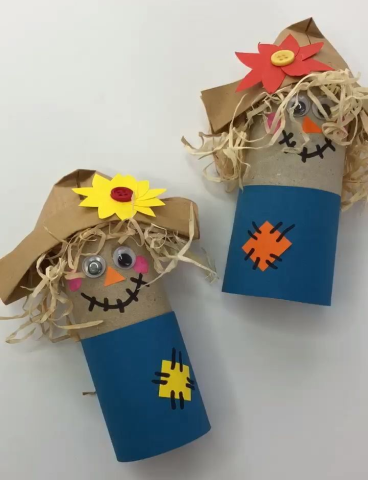 OYUNSolucan Toplama: Öğretmen renkli şönillerle solucanlar hazırlar ve  masanın üzerine yerleştirir. Ardından her çocuğa bir adet mandan ve karton bardak verilir. Çocuklar masanın etrafına çağırılır ve öğretmenin konutuyla birlikte mandallarla solucanları toplayıp bardaklarına atmaya çalışırlar. Oyun solucanlar bitene kadar devam eder. Her çocuk kaç tane solucan topladığını söyler. Oyun çocukların ilgi durumuna göre tekrar edilir.MATEMATİKParça-Bütün Kavram Çalışması: Öğretmen çocuklara yarıya bölünmüş sebze ve meyve resimleri dağıtır. Resimleri keserek diğer yarılarını bulup bir bütün oluşturmalarını ister. Çocuklar kesme-yapıştırma tekniği ile resimleri bütün olacak şekilde tamamlarlar.MÜZİKKorkuluk ŞarkısıHep karga hep karga Her yerde kara karga Arkadaş bir yoldaş Yok mu hiç buralarda offf Her gün karga kaçırmaktan Sıkıldım ben yalnızlıktanYoruldum burada durmaktan Oynamam lazım lazım Kimse yok kimse yok Etrafımda karga çok Çocuklar hep gelin Siz beni eğlendirin offf Her gün karga kaçırmaktan Sıkıldım ben yalnızlıktan Yoruldum burada durmaktan Oynamam lazım lazım (Onur Erol)OKUMA-YAZMAYA HAZIRLIKÖğretmen çocukları etkinlik masalarına yönlendirir. “Turşu Yapımı, Gruplama” çalışma sayfaları çocuklara dağıtarak sayfadaki çalışmaların öğretmen yönergesi eşliğinde tamamlanması sağlanır.MateryallerŞönil çubuklar, mandal, karton bardak, tuvalet kağıdı rulosu, kraft kağıt, doğal ip, oyuncak göz, çalışma kağıdıSözcükler-KavramlarKorkuluk, sebze, meyve, solucanCanlı-cansız, yarım-bütünAile KatılımıYapılacak olan fen etkinliği için öğretmen velilere bilgilendirici bir yazı göndererek okula kurutmak için meyve göndermeleri istenir.Günü Değerlendirme ZamanıGün sonunda çocuklara aşağıdakilere benzer sorular sorularak günün değerlendirmesi yapılır;Pekmez hangi malzemeden yapılır?Evinizde domates salçası kullanılıyor mu?Korkuluk nedir?Korkuluklar ne amaçla ve nerelerde kullanılır?Daha önce hiç korkuluk gördün mü?Öğrendiğimiz şarkıyı hatırlıyor musun?TAM GÜNLÜK EĞİTİM PLAN AKIŞIOkul Adı                                :Öğretmen Adı ve Soyadı   :Tarih                                      : 11.03.2024Yaş Grubu(Ay)                     :Güne Başlama ZamanıÇocukları karşılama              Gün içinde yapılacak çalışmalar hakkında bilgi vermeKuru meyveler-yemişler inceleme ve yemeOyun ZamanıÖğrenme merkezlerinde oyun oynamaKahvaltı, TemizlikEtkinlik ZamanıTürkçe: ’’Begüm’ün Bahçesi’’ hikayesi, parmak oyunuSanat: ’’Benim Sebze Bahçem’’ grup etkinliğiFen: ’’Meyve Kurutma’’ etkinliğiDramatik Oyun: ’’Meyve-Sebze Toplama ‘’ oyunuÖğle Yemeği, TemizlikDinlenmeKahvaltı, TemizlikEtkinlik ZamanıMatematik: ’’Kuru-Yaş’’ gruplama çalışmasıMüzik: ’’Islak-Kuru’’ şarkısıOkuma-Yazmaya Hazırlık: Nokta Tamamlama ÇalışmasıGünü Değerlendirme ZamanıEve Gidişİlgili hazırlıkları tamamlama ve çocuklarla vedalaşmaDeğerlendirmeÇocuk Açısından;Öğretmen Açısından;Program Açısından;Etkinlik Adı: SEBZELERİ KURUTALIMEtkinlik Türü: Türkçe, Sanat, Dramatik Oyun, Fen, Müzik, Matematik, Okuma-yazmaya hazırlıkKAZANIM VE GÖSTERGELERBİLİŞSEL GELİŞİM Kazanım 1: Nesne/durum/olaya dikkatini verir.
Göstergeleri:
1. Dikkat edilmesi gereken nesne/durum/olaya odaklanır.
2. Dikkatini çeken nesne/durum/olaya yönelik sorular sorar.
3. Dikkatini çeken nesne/durum/olayı ayrıntılarıyla açıklar.
Kazanım 2:Nesne/durum/olayla ilgili tahminde bulunur.
Göstergeleri:
1. Nesne/durum/olayla ilgili tahminini söyler.
2. Tahmini ile ilgili ipuçlarını açıklar.
3. Gerçek durumu inceler.
4. Tahmini ile gerçek durumu karşılaştırır.Kazanım 3: Algıladıklarını hatırlar.
Göstergeleri:
1. Nesne/durum/olayı bir süre sonra yeniden söyler.
2. Eksilen ya da eklenen nesneyi söyler.3. Hatırladıklarını yeni durumlarda kullanır.
Kazanım 5: Nesne ya da varlıkları gözlemler.
Göstergeleri:
1. Nesne/varlığın adını söyler.
2. Nesne/varlığın rengini söyler.
3. Nesne/varlığın şeklini söyler.
4. Nesne/varlığın büyüklüğünü söyler.
5. Nesne/varlığın uzunluğunu söyler.
6. Nesne/varlığın dokusunu söyler.
7. Nesne/varlığın sesini söyler.
8. Nesne/varlığın kokusunu söyler.
9. Nesne/varlığın yapıldığı malzemeyi söyler.
10. Nesne/varlığın tadını söyler.
11. Nesne/varlığın miktarını söyler.
12. Nesne/varlığın kullanım amaçlarını söyler.
Kazanım 8: Nesne ya da varlıkların özelliklerini karşılaştırır.
Göstergeleri:
1. Nesne/varlıkların rengini ayırt eder, karşılaştırır.
2. Nesne/varlıkların şeklini ayırt eder, karşılaştırır.
3. Nesne/varlıkların büyüklüğünü ayırt eder, karşılaştırır.
4. Nesne/varlıkların uzunluğunu ayırt eder, karşılaştırır.
5. Nesne/varlıkların dokusunu ayırt eder, karşılaştırır.
6. Nesne/varlıkların sesini ayırt eder, karşılaştırır.
7. Nesne/varlıkların kokusunu ayırt eder, karşılaştırır.
8. Nesne/varlıkların yapıldığı malzemeyi ayırt eder, karşılaştırır.
9. Nesne/varlıkların tadını ayırt eder, karşılaştırır.
10. Nesne/varlıkların miktarını ayırt eder, karşılaştırır.
11. Nesne/varlıkların kullanım amaçlarını ayırt eder, karşılaştırır.Kazanım 19: Problem durumlarına çözüm üretir.
Göstergeleri:
1. Problemi söyler.
2. Probleme çeşitli çözüm yolları önerir.
3. Çözüm yollarından birini seçer.
4. Seçtiği çözüm yolunun gerekçesini söyler.
5. Seçtiği çözüm yolunu dener.
6. Çözüme ulaşamadığı zaman yeni bir çözüm yolu seçer.
7. Probleme yaratıcı çözüm yolları önerir.DİL GELİŞİMİ Kazanım 1: Sesleri ayırt eder.
Göstergeleri:
1. Sesin geldiği yönü söyler.
2. Sesin kaynağının ne olduğunu söyler.
3. Sesin özelliğini söyler.
4. Sesler arasındaki benzerlik ve farklılıkları söyler.
5. Verilen sese benzer sesler çıkarır.
Kazanım 2: Sesini uygun kullanır.
Göstergeleri:
1. Konuşurken/şarkı söylerken nefesini doğru kullanır.
2. Konuşurken/şarkı söylerken sesinin tonunu ayarlar.
3. Konuşurken/şarkı söylerken sesinin hızını ayarlar.
4. Konuşurken/şarkı söylerken sesinin şiddetini ayarlar.
Kazanım 3: Söz dizimi kurallarına göre cümle kurar.
Göstergeleri:
1. Düz cümle kurar.
2. Olumsuz cümle kurar.
3. Soru cümlesi kurar.
4. Bileşik cümle kurar.
5. Cümlelerinde öğeleri doğru kullanır.
Kazanım 4: Konuşurken dilbilgisi yapılarını kullanır.
Göstergeleri:
1. Cümle kurarken isim kullanır.
2. Cümle kurarken fiil kullanır.
3. Cümle kurarken sıfat kullanır.
4. Cümle kurarken bağlaç kullanır.
5. Cümle kurarken çoğul ifadeler kullanır.
6. Cümle kurarken zarf kullanır.
Kazanım 5: Dili iletişim amacıyla kullanır.
Göstergeleri:
1. Konuşma sırasında göz teması kurar.
2. Jest ve mimikleri anlar.
3. Konuşurken jest ve mimiklerini kullanır.
4. Konuşmayı başlatır.
5. Konuşmayı sürdürür.
6. Konuşmayı sonlandırır.
7. Konuşmalarında nezaket sözcükleri kullanır.
8. Sohbete katılır.
9. Konuşmak için sırasını bekler.
10. Duygu, düşünce ve hayallerini söyler.Kazanım 7: Dinledikleri/izlediklerinin anlamını kavrar.
Göstergeleri:
1. Sözel yönergeleri yerine getirir.
2. Dinledikleri/izlediklerini açıklar.
3. Dinledikleri/izledikleri hakkında yorum yapar.
Kazanım 8: Dinledikleri/izlediklerini çeşitli yollarla ifade eder.
Göstergeleri:
1. Dinledikleri/izledikleri ile ilgili sorular sorar.
2. Dinledikleri/izledikleri ile ilgili sorulara cevap verir.
3. Dinledikleri/izlediklerini başkalarına anlatır.
4. Dinledikleri/izlediklerini resim yoluyla sergiler.
5. Dinledikleri/izlediklerini müzik yoluyla sergiler.
6. Dinledikleri/izlediklerini drama yoluyla sergiler.
7. Dinledikleri/izlediklerini şiir yoluyla sergiler.
8. Dinledikleri/izlediklerini öykü yoluyla sergiler.
SOSYAL VE DUYGUSAL Kazanım 3: Kendini yaratıcı yollarla ifade eder.
Göstergeleri:
1. Duygu, düşünce ve hayallerini özgün yollarla ifade eder.
2. Nesneleri alışılmışın dışında kullanır.
3. Özgün özellikler taşıyan ürünler oluşturur.
Kazanım 4: Bir olay ya da durumla ilgili olarak başkalarının duygularını açıklar.
Göstergeleri:
1. Başkalarının duygularını söyler.
2. Başkalarının duygularının nedenlerini söyler.
3. Başkalarının duygularının sonuçlarını söyler.
Kazanım 5: Bir olay ya da durumla ilgili olumsuz duygularını uygun yollarla gösterir.
Göstergeleri:
1. Olumsuz duygularını olumlu sözel ifadeler kullanarak açıklar.
2. Olumsuz duygularını olumlu davranışlarla gösterir.
MOTOR GELİŞİM 
Kazanım 4: Küçük kas kullanımı gerektiren hareketleri yapar.
Göstergeleri:
1. Nesneleri toplar.
2. Nesneleri kaptan kaba boşaltır.
3. Nesneleri üst üste dizer.
4. Nesneleri yan yana dizer.
5. Nesneleri iç içe dizer.
6. Nesneleri takar.
7. Nesneleri çıkarır.
8. Nesneleri ipe vb. dizer.
9. Nesneleri değişik malzemelerle bağlar.
10. Nesneleri yeni şekiller oluşturacak biçimde bir araya getirir.
11.Malzemeleri keser.
12. Malzemeleri yapıştırır.
13. Malzemeleri değişik şekillerde katlar.
14. Değişik malzemeler kullanarak resim yapar.
15. Nesneleri kopartır/yırtar.
16. Nesneleri sıkar.
17. Nesneleri çeker/gerer.
18. Nesneleri açar/kapar.19. Nesneleri döndürür.
20. Malzemelere elleriyle şekil verir.
21. Malzemelere araç kullanarak şekil verir.
22. Kalemi doğru tutar.
23. Kalem kontrolünü sağlar.
24. Çizgileri istenilen nitelikte çizer.
Kazanım 5: Müzik ve ritim eşliğinde hareket eder.
Göstergeleri:
1. Bedenini kullanarak ritim çalışması yapar.
2. Nesneleri kullanarak ritim çalışması yapar.
3. Vurmalı çalgıları kullanarak ritim çalışması yapar.
4. Basit dans adımlarını yapar.
5. Müzik ve ritim eşliğinde dans eder.
6. Müzik ve ritim eşliğinde çeşitli hareketleri ardı ardına yapar.ÖZBAKIM BECERİLERİ Kazanım 1: Bedeniyle ilgili temizlik kurallarını uygular.
Göstergeleri:
1. Saçını tarar.
2. Dişini fırçalar.
3. Elini/yüzünü yıkar.
4. Tuvalet gereksinimine yönelik işleri yapar.
Kazanım 2: Giyinme ile ilgili işleri yapar.
Göstergeleri:
1. Giysilerini çıkarır.
2. Giysilerini giyer.
3. Ayakkabılarını çıkarır.4. Ayakkabılarını giyer.5. Düğme açar.
6. Düğme kapar.
7. Ayakkabı bağcıklarını çözer.
8. Ayakkabı bağcıklarını bağlar.
Kazanım 3: Yaşam alanlarında gerekli düzenlemeler yapar.
Göstergeleri:
1. Ev/okuldaki eşyaları temiz ve özenle kullanır.
2. Ev/okuldaki eşyaları toplar.
3. Ev/okuldaki eşyaları katlar.
4. Ev/okuldaki eşyaları asar.
5. Ev/okuldaki eşyaları yerleştirir.
Kazanım 4: Yeterli ve dengeli beslenir.
Göstergeleri:
1. Yiyecek ve içecekleri yeterli miktarda yer/içer.
2. Öğün zamanlarında yemek yemeye çaba gösterir.
3. Sağlığı olumsuz etkileyen yiyecekleri ve içecekleri yemekten/içmekten kaçınır.ÖĞRENME SÜRECİGüne Başlama Zamanı/Oyun ZamanıÖğretmen çocuklar için ayrı plastik tabaklarda kuruyemiş ve kuru meyveler hazırlar. Çocuklar karşılanır ve gün içerisinde yapılacak çalışmalar ile ilgili bilgi verilir. Ardından halka olunarak oturulur ve kuru meyve ve yemişler incelenir. Nasıl üretildikleri nerde yetiştikleri hakkında bilgi verilerek sohbet edilir. Son olarak yiyeceklerin tadına bakılır. Daha sonra öğrenme merkezlerin de çocukların serbest oynamaları için zaman verilir.TÜRKÇE     Öğretmen çocukların U şeklinde oturmalarına rehberlik eder. Önce parmak oyunu oynanır. Ardından hikaye okunarak soru-cevap yapılır.                                                                                                                                                     Begüm’ün Çiçek BahçesiBegüm çiçekleri çok severmiş. Ailesi de Begümün çiçekleri çok sevdiğini bildikleri için Begüm için bahçenin ufak bir bölümünü onun çiçek yetiştirmesi için ona ayırmışlar .Begümde kendisine ayrılan bu bölümü annesi ve babası ile çiçek dikebileceği şekilde düzenlemişler. İlk önce babası Begüme 2 tane gül fidanı almış. Babası eve geldiğinde elinde gül fidanlarını gören Begüm çok sevinmiş. Sevinçle;
-Babacım bana hangi çiçeği aldın? demiş.
-Sana 2 tane kırmızı gül fidanı aldım. demiş.
-Peki babacım ben bunları nasıl besleyebilirim?
-Kızım eğer güllerini her gün güzel su verirsen, onların etrafında çıkan küçük otları temizlersen büyür ve çok güzel çiçekler olur. demiş
-Tamam babacım demiş.
Aradan aylar geçmiş, fakat Begümün gülü hala açmamış. Begüm de çok üzülmüş ve babası işten gelince yanına gelerek
-Baba benim güllerim hala niye açmadı?
-Sen güllerini nasıl besledin anlat bakalım.
-ilk önce su verdim .onun yanında çıkan otları ilk önce temizledim ama sonra temizledim
-Neden ?
-ya otlarla daha güzel görünüyorlardı.
-İyi ama sana göre güzel görünebilir ama o otlar güllerini rahatsız eder.
-Nasıl?
-Senin verdiğin suları otlar içiyorlar ve güllerinin beslenmesine engel olur. O yüzden bundan sonra güllerinin yanında çıkan otları temizle tamam mı?
-Tamam baba
Arada 1 ay kadar zaman geçmiş Begüm bir bakmış ki gülleri yavaş yavaş tomurcuklanmaya başlamış. Çok sevinmiş. Hemen annesinin yanına gitmiş.
-Annecim! Yaşasın güllerim açmaya başladı.
-Aferin benim kızıma babanın dediği gibi otları temizledin mi?
-Evet annecim.
-Aferin benim kızıma bak göreceksin daha da büyüyecekler ve açacaklar.
-Yaşasın yaşasın güllerim açacak .
Aradan yine bir süre geçmiş Begüm birde bakmış ki güllerinden biri açmış. Begüm çok sevinmiş. Hemen annesi ile babasının yanına gitmiş ve onları öpmüş ve onlara bu fırsatı verdiği için çok teşekkür etmiş. Begüm yaşı ilerledikçe çiçekleri de artmış ve kocaman gül bahçesi olmuş.
BENİM BAHÇEM PARMAK OYUNU
Benim küçük bir bahçem var
Onu güzelce kazarım (Ayakla kazma işlemi yapılır.)
Otlarını ayıklarım (Ot toplama hareketi yapılır.)
Tırmıkla düzeltirim (Eller tırmık gibi açılır.)
Sebze fidelerini ekerim (Elle ekme hareketi yapılır )
Çiçek tohumlarını ekerim (Elle ekme hareketi tekrarlanır )
Yağmurlar yağacak (Yağmur hareketi yapılır.)
Güneş açacak (Eller yukarı ve yanlara doğru sallanır )
Fidelerim büyüyecek (Yerden yavaş yavaş kalkılır )
Sebzelerim olacak
Çiçeklerim açacak (Eller açılarak hareket ettirilir.)
Her taraf mis gibi kokacak (Koklama hareketi yapılır.)SANATBenim Sebze Bahçem: Öğretmen çocuklara daha önce keçelere çizmiş olduğu sebze ve meyve resimlerini dağıtır. Ardından çocuklardan kesmelerini ister. Daha  sonra büyük bir köpüğün üzeri kahverengi krapon kağıdıyla kaplanır ve sebze-meyveler üzerine kürdan yardımıyla takılır. Bir gün önceden yapılan korkuluklar da aralara yerleştirilerek grup etkinliği oluşturulur ve sergilenir.FENSebze Kurutma: Öğretmen çocukların etkinliğe hazırlanmak  için el yıkama ve hijyen sağlama çalışmalarında rehberlik eder. Ardından evlerden kurutulmak üzere istenilen meyveler yıkanarak hazır hale getirilir. Çocuklara meyve bıçakları verilerek ince dilimler kesmeleri için destek verilir. Kesilen meyveler bir tepsinin üzerine örtü serilerek yerleştirilir. Bahçenin, balkon veya camın güneş alan bir bölümüne kurumaya bırakılır. Çocuklara ‘’Bakalım meyvelerimiz kaç gün sonra kuruyacak ve kuruduğu zaman tadı ve şekli aynı kalacak mı?’’ diye meraklanmalarına ilişkin sorular sorularak sohbet edilir.DRAMATİK OYUNMeyve-Sebze Toplama Oyunu: Öğretmen çocuklara yönergeleri vererek oyunu başlatır.Tak sepeti koluna, haydi sebze toplamaya!
Ooo! O da nesi? Bu, bir köprü olmalı. Altından geçilmez, ortasından geçilmez, hadi üstünden geçelim (Çocuklarla yavaş yavaş yürüme hareketi yapılır.).
Ooo! O da nesi? Bu, bir taşlık olmalı. Altından geçilmez, üstünden geçilmez, hadi ortasından geçelim (Dikkatli ve zorlanarak yürüme hareketi yapılır.).
Ooo! O da nesi? Bu, bir çimenlik olmalı. Üstünden geçilmez, ortasından geçilmez, hadi altından geçelim (Eller, birbirine sürülerek yürüme hareketi yapılır.).
İşte geldik bahçeye, toplayalım karnabaharları (1, 2, 3, 4, 5 ritmik sayılır.).
Şimdi sıra, pırasalarda. Toplayalım bakalım (En çok kimin topladığı sorulur.).
Zıplayarak elmalar ve armutlar toplanır.
Aaa o da nesi? Bu, bir ayı olmalı. Al sepeti koluna. “Kaç kaç!” denir. Sınıfın içinde bir tur koşulur ve öğretmen, “Herkes, evine girsin.” dediğinde bütün çocuklar, yerlerine oturur.MATEMATİKKuru-Yaş Gruplama Çalışması: Öğretmen üzerinde kuru ve yaş resimler olan çalışma kağıtlarını çocuklara dağıtır. Önce kuru-yaş resimler söylenilerek tespit edilir, farkları konuşulur. Ardından gruplama çalışma kağıtlarına kesme-yapıştırma tekniği kullanılarak çalışma tamamlanır.MÜZİKIslak-Kuru ŞarkısıResim yapalım kağıdaBaşlayalım boyamayaBiraz ıslak boyaİşte kurudu boyaYağmur yağdı ıslandıkHavluyla kurulandıkIslak saçlar kuru saçlarIslak kuru ıslak kuruMavi mendil ıslandı Aslı, İpek kuruduIslak mendilKuru mendilIslak kuru ıslak kuruResim yapalım kağıdaBaşlayalım boyamayaBiraz ıslak boyaİşte kurudu boyaOKUMA-YAZMAYA HAZIRLIKNokta Tamamlama Çalışması: Öğretmen çocuklara konu ile ilgili nokta tamamlama çalışma kağıtları dağıtır. Çocuklar kurşun kalem ile noktaları tamamlarlar. Ardından ortaya çıkan resim boyanarak çalışma tamamlanır.MateryallerKeçe, köpük, krapon kağıdı, meyveler, kavram çalışma kağıdı, nokta tamamlama çalışma kağıdı.Sözcükler-KavramlarMeyve, sebze, bahçeIslak-kuruAile KatılımıYapılan çalışmalar velilerin görebileceği bir alanda sergilenir.Günü Değerlendirme ZamanıGün sonunda çocuklara aşağıdakilere benzer sorular sorularak günün değerlendirmesi yapılır;Hangi sebze ve meyvelerle bahçe oluşturduk?Evden hangi meyveyi getirdin?Meyve ev sebzeler nasıl kurutulur?Resimdekilerden hangisi ıslak?Resimdekilerden hangisi kuru?TAM GÜNLÜK EĞİTİM PLAN AKIŞIOkul Adı                                :Öğretmen Adı ve Soyadı   :Tarih                                      : 12.03.2024Yaş Grubu(Ay)                     :Güne Başlama Zamanı Çocukları karşılama               Gün içinde yapılacak çalışmalar hakkında bilgi verme              Türk bayrağı inceleme               Bayrağın önemi hakkında sohbet etmeOyun ZamanıÖğrenme merkezlerinde oyun oynamaKahvaltı, TemizlikEtkinlik ZamanıTürkçe: Mehmet Akif Ersoy’u tanıyoruz, Pano hazırlama, şiirSanat: “Bayrağımız” boyama sayfasıOkuma-Yazmaya Hazırlık: “İstiklal Marşı’nın Kabulü” çalışma sayfasıOyun: ’’Selam Ver’’ oyunuÖğle Yemeği, TemizlikDinlenmeKahvaltı, TemizlikEtkinlik ZamanıMatematik: ’’Eksik sayıları Tamamlama’’ etkinliğiOyun: ’’Bayrak oyunu’’Günü Değerlendirme ZamanıEve Gidişİlgili hazırlıkları tamamlama ve çocuklarla vedalaşmaDeğerlendirmeÇocuk Açısından;Öğretmen Açısından;Program Açısından;Etkinlik Adı: İSTİKLAL MARŞI’NIN KABULÜEtkinlik Türü: Türkçe, Sanat, Müzik, Oyun, Matematik, Okuma-yazmaya hazırlıkKAZANIM VE GÖSTERGELERBİLİŞSEL GELİŞİM Kazanım 1: Nesne/durum/olaya dikkatini verir.
Göstergeleri:
1. Dikkat edilmesi gereken nesne/durum/olaya odaklanır.
2. Dikkatini çeken nesne/durum/olaya yönelik sorular sorar.
3. Dikkatini çeken nesne/durum/olayı ayrıntılarıyla açıklar.
Kazanım 2:Nesne/durum/olayla ilgili tahminde bulunur.
Göstergeleri:
1. Nesne/durum/olayla ilgili tahminini söyler.
2. Tahmini ile ilgili ipuçlarını açıklar.
3. Gerçek durumu inceler.
4. Tahmini ile gerçek durumu karşılaştırır.Kazanım 3: Algıladıklarını hatırlar.
Göstergeleri:
1. Nesne/durum/olayı bir süre sonra yeniden söyler.
2. Eksilen ya da eklenen nesneyi söyler.3. Hatırladıklarını yeni durumlarda kullanır.
Kazanım 5: Nesne ya da varlıkları gözlemler.
Göstergeleri:
1. Nesne/varlığın adını söyler.
2. Nesne/varlığın rengini söyler.
3. Nesne/varlığın şeklini söyler.
4. Nesne/varlığın büyüklüğünü söyler.
5. Nesne/varlığın uzunluğunu söyler.
6. Nesne/varlığın dokusunu söyler.
7. Nesne/varlığın sesini söyler.
8. Nesne/varlığın kokusunu söyler.
9. Nesne/varlığın yapıldığı malzemeyi söyler.
10. Nesne/varlığın tadını söyler.
11. Nesne/varlığın miktarını söyler.
12. Nesne/varlığın kullanım amaçlarını söyler.
Kazanım 8: Nesne ya da varlıkların özelliklerini karşılaştırır.
Göstergeleri:
1. Nesne/varlıkların rengini ayırt eder, karşılaştırır.
2. Nesne/varlıkların şeklini ayırt eder, karşılaştırır.
3. Nesne/varlıkların büyüklüğünü ayırt eder, karşılaştırır.
4. Nesne/varlıkların uzunluğunu ayırt eder, karşılaştırır.
5. Nesne/varlıkların dokusunu ayırt eder, karşılaştırır.
6. Nesne/varlıkların sesini ayırt eder, karşılaştırır.
7. Nesne/varlıkların kokusunu ayırt eder, karşılaştırır.
8. Nesne/varlıkların yapıldığı malzemeyi ayırt eder, karşılaştırır.
9. Nesne/varlıkların tadını ayırt eder, karşılaştırır.
10. Nesne/varlıkların miktarını ayırt eder, karşılaştırır.
11. Nesne/varlıkların kullanım amaçlarını ayırt eder, karşılaştırır.Kazanım 14: Nesnelerle örüntü oluşturur.
Göstergeleri:
1. Modele bakarak nesnelerle örüntü oluşturur.
2. En çok üç öğeden oluşan örüntüdeki kuralı söyler.
3. Bir örüntüde eksik bırakılan öğeyi söyler.
4. Bir örüntüde eksik bırakılan öğeyi tamamlar.
5. Nesnelerle özgün bir örüntü oluşturur.
DİL GELİŞİMİ Kazanım 1: Sesleri ayırt eder.
Göstergeleri:
1. Sesin geldiği yönü söyler.
2. Sesin kaynağının ne olduğunu söyler.
3. Sesin özelliğini söyler.
4. Sesler arasındaki benzerlik ve farklılıkları söyler.
5. Verilen sese benzer sesler çıkarır.
Kazanım 2: Sesini uygun kullanır.
Göstergeleri:
1. Konuşurken/şarkı söylerken nefesini doğru kullanır.
2. Konuşurken/şarkı söylerken sesinin tonunu ayarlar.
3. Konuşurken/şarkı söylerken sesinin hızını ayarlar.
4. Konuşurken/şarkı söylerken sesinin şiddetini ayarlar.
Kazanım 3: Söz dizimi kurallarına göre cümle kurar.
Göstergeleri:
1. Düz cümle kurar.
2. Olumsuz cümle kurar.
3. Soru cümlesi kurar.
4. Bileşik cümle kurar.
5. Cümlelerinde öğeleri doğru kullanır.
Kazanım 4: Konuşurken dilbilgisi yapılarını kullanır.
Göstergeleri:
1. Cümle kurarken isim kullanır.
2. Cümle kurarken fiil kullanır.
3. Cümle kurarken sıfat kullanır.
4. Cümle kurarken bağlaç kullanır.
5. Cümle kurarken çoğul ifadeler kullanır.
6. Cümle kurarken zarf kullanır.
Kazanım 7: Dinledikleri/izlediklerinin anlamını kavrar.
Göstergeleri:
1. Sözel yönergeleri yerine getirir.
2. Dinledikleri/izlediklerini açıklar.
3. Dinledikleri/izledikleri hakkında yorum yapar.
Kazanım 8: Dinledikleri/izlediklerini çeşitli yollarla ifade eder.
Göstergeleri:
1. Dinledikleri/izledikleri ile ilgili sorular sorar.
2. Dinledikleri/izledikleri ile ilgili sorulara cevap verir.
3. Dinledikleri/izlediklerini başkalarına anlatır.
4. Dinledikleri/izlediklerini resim yoluyla sergiler.
5. Dinledikleri/izlediklerini müzik yoluyla sergiler.
6. Dinledikleri/izlediklerini drama yoluyla sergiler.
7. Dinledikleri/izlediklerini şiir yoluyla sergiler.
8. Dinledikleri/izlediklerini öykü yoluyla sergiler.
SOSYAL VE DUYGUSAL Kazanım 3: Kendini yaratıcı yollarla ifade eder.
Göstergeleri:
1. Duygu, düşünce ve hayallerini özgün yollarla ifade eder.
2. Nesneleri alışılmışın dışında kullanır.
3. Özgün özellikler taşıyan ürünler oluşturur.
Kazanım 4: Bir olay ya da durumla ilgili olarak başkalarının duygularını açıklar.
Göstergeleri:
1. Başkalarının duygularını söyler.
2. Başkalarının duygularının nedenlerini söyler.
3. Başkalarının duygularının sonuçlarını söyler.
Kazanım 5: Bir olay ya da durumla ilgili olumsuz duygularını uygun yollarla gösterir.
Göstergeleri:
1. Olumsuz duygularını olumlu sözel ifadeler kullanarak açıklar.
2. Olumsuz duygularını olumlu davranışlarla gösterir.
MOTOR GELİŞİM 
Kazanım 4: Küçük kas kullanımı gerektiren hareketleri yapar.
Göstergeleri:
1. Nesneleri toplar.
2. Nesneleri kaptan kaba boşaltır.
3. Nesneleri üst üste dizer.
4. Nesneleri yan yana dizer.
5. Nesneleri iç içe dizer.
6. Nesneleri takar.
7. Nesneleri çıkarır.
8. Nesneleri ipe vb. dizer.
9. Nesneleri değişik malzemelerle bağlar.
10. Nesneleri yeni şekiller oluşturacak biçimde bir araya getirir.
11.Malzemeleri keser.
12. Malzemeleri yapıştırır.
13. Malzemeleri değişik şekillerde katlar.
14. Değişik malzemeler kullanarak resim yapar.
15. Nesneleri kopartır/yırtar.
16. Nesneleri sıkar.
17. Nesneleri çeker/gerer.
18. Nesneleri açar/kapar.19. Nesneleri döndürür.
20. Malzemelere elleriyle şekil verir.
21. Malzemelere araç kullanarak şekil verir.
22. Kalemi doğru tutar.
23. Kalem kontrolünü sağlar.
24. Çizgileri istenilen nitelikte çizer.
Kazanım 5: Müzik ve ritim eşliğinde hareket eder.
Göstergeleri:
1. Bedenini kullanarak ritim çalışması yapar.
2. Nesneleri kullanarak ritim çalışması yapar.
3. Vurmalı çalgıları kullanarak ritim çalışması yapar.
4. Basit dans adımlarını yapar.
5. Müzik ve ritim eşliğinde dans eder.
6. Müzik ve ritim eşliğinde çeşitli hareketleri ardı ardına yapar.ÖZBAKIM BECERİLERİ Kazanım 1: Bedeniyle ilgili temizlik kurallarını uygular.
Göstergeleri:
1. Saçını tarar.
2. Dişini fırçalar.
3. Elini/yüzünü yıkar.
4. Tuvalet gereksinimine yönelik işleri yapar.
Kazanım 2: Giyinme ile ilgili işleri yapar.
Göstergeleri:
1. Giysilerini çıkarır.
2. Giysilerini giyer.
3. Ayakkabılarını çıkarır.4. Ayakkabılarını giyer.5. Düğme açar.
6. Düğme kapar.
7. Ayakkabı bağcıklarını çözer.
8. Ayakkabı bağcıklarını bağlar.
Kazanım 3: Yaşam alanlarında gerekli düzenlemeler yapar.
Göstergeleri:
1. Ev/okuldaki eşyaları temiz ve özenle kullanır.
2. Ev/okuldaki eşyaları toplar.
3. Ev/okuldaki eşyaları katlar.
4. Ev/okuldaki eşyaları asar.
5. Ev/okuldaki eşyaları yerleştirir.
Kazanım 4: Yeterli ve dengeli beslenir.
Göstergeleri:
1. Yiyecek ve içecekleri yeterli miktarda yer/içer.
2. Öğün zamanlarında yemek yemeye çaba gösterir.
3. Sağlığı olumsuz etkileyen yiyecekleri ve içecekleri yemekten/içmekten kaçınır.
ÖĞRENME SÜRECİGüne Başlama Zamanı/Oyun ZamanıÇocukların dikkatini çekecek bir şekilde çeşitli ülke bayrakları ve ülkemizin bayrağı sınıfın içinde sergilenip incelenerek çocukların soru sormalarına fırsat verilir.
• Çocuklarla “Bayrak nedir? Bayraklar neyi temsil eder? Bayrak neden önemlidir?” gibi sorular aracılığıyla bilgi verilerek sohbet edilir.
• Bayrağın bir devletin ve milletin bağımsızlığını simgelediği, sadece kendi bayrağımızın değil tüm ülke bayraklarının önemli olduğu ve saygı duymamız gerektiği belirtilir.
• Bayrağa saygımızı ne şekillerde gösteririz? sorusu sorularak çocukların düşünceleri alınır (Bayrak yere düşürülmez, atılmaz, yırtılmaz, yakılmaz. İstiklâl Marşı’mız söylenirken ve bayrak çekilirken selam durulur).TÜRKÇE                                                                                                                                                          Öğretmen çocukların U şeklinde oturmalarına rehberlik eder. Önce şiir okunur. Ardından günün anlam ve önemi hakkında bilgi verilir. Öğretmen çocuklara ‘’12 Mart günü Milli marşımız olarak, Mehmet Akif Ersoy’un yazdığı İstiklal marşımız kabul edilmiştir.Mehmet Akif Ersoy ; İstiklal marşında der ki, Rengini şehitlerden alan bayrağımız, Türk Milleti’nindir, bizim bağımsızlığımızın sembolüdür, göklerde dalgalanacak ve daima bizim kalacaktır. Türk Milleti’nin hakkıdır özgürlüğümüz ve bayrağımız’’ diyerek anlatım yapar.Akıllı tahtadan ‘’Mehmet Akif Ersoy’un hayatı ile ilgili video izlenilir ve ‘’İstiklal Marşı, Bayrağımızın rengi’’ hakkında sohbet edilir. Çocukların evlerinden getirdikleri resimler bir fon kartonuna yapıştırılarak ‘’İstiklal Marşı Panosu’’ oluşturularak sergilenir.BAYRAK
Göklerin ay yıldızı
Rengine pek yaraşmış
Bu yurdun oğlu kızı
Senin için savaşmış
Atamdan bize kalan
Sevimli güzel bayrak
Göklerimde dalgalan
Nazlı nazlı uçarakSANATTürkiye Haritası Boyama: Öğretmen, “Bayrağımız” boyama sayfasını çocuklara dağıtır ve kırmızı-beyaz renklerde boyanarak tamamlanır.OKUMA-YAZMAYA HAZIRLIKÖğretmen “İstiklal Marşı’nın Kabulü” çalışma sayfasını çocuklara yönergeler eşliğinde anlatır ve etiketler yapıştırılarak çalışma tamamlanır.OYUNSelam Ver: Çocuklar oyun alanına çizilen büyük bir çemberin etrafına dizilirler ve içlerinden bir ebe seçilir. Ebe çemberin dışında dolaşırken istediği bir arkadaşının sırtına dokunur ve yürüdüğü yönde bu kez koşmaya başlar. Sırtına dokunulan çocuk ise ebenin tersi istikamette koşar. İki çocuk karşı karşıya geldiklerinde birbirlerine asker selamı veririler ve koşmaya devam eder. Ebe sırtına dokunduğu arkadaşının yerini kapmaya, sırtına dokunulan çocuk ise ebe olmamak için kendi yerini almaya çalışır. Şayet ebe kaparsa ebelikten kurtulur, diğer çocuk ebe olur. Tersi olursa ebe ebeliğe devam eder.MATEMATİKEksik Sayıları Tamamlama: Öğretmen çocuklara üzerinde 1-7 arası eksik sayıların olduğu çalışma kağıtları dağıtır. Çocuklar her sıradaki sayıları incelerler ve eksik olan sayıları ritmik sıralamaya uygun yazarak tamamlarlar.MÜZİKÖğretmen çocuklara akıllı tahtadan İstiklal Marşı’nı açar. Önce 2 kıtasını saygı duruşu eşliğinde dinletir. Ardından 10 kıtasını dinletir. İlk kıta ezber tekniği ile öğrenilmeye çalışılır.OYUNBayrak Oyunu: Öğretmen çocukları 2 gruba ayırır ve her çocuğun eline birer bayrak verir. Amaç; Atatürk köşesine ( bahçe ya da sınıf içi ) bayrakları en çabuk bırakan grup olmaktır. Öğretmenin başla komutu ile sıraya giren oyuncular sırayla ellerindeki bayrağı koşarak Atatürk köşesine bırakırlar ve geri dönerek sırası gelen arkadaşının eline dokunurlar. Eline dokunulan çocuk bayrağını bırakmak için yola çıkar. Her iki grup aynı şekilde yarışırlar. Bayraklarını önce bitiren grup kazanır. Arkadaşının eline değmeden yola çıkan çocuk geri dönerek bir daha başlamak zorundadır.MateryallerTürk bayrakları, çalışma kağıtlarıSözcükler-KavramlarBayrak, İstiklal MarşıRenk ve sayı kavramıAile KatılımıÖğretmen İstiklal Marşı’nın kabulü ile ilgili boyama sayfasını evlere göndererek veli rehberliğinde boyanmasını ister.Velilerden 1 adet boş meyve suyu kutusunu okula göndermeleri istenir.Günü Değerlendirme ZamanıGün sonunda çocuklara aşağıdakilere benzer sorular sorularak günün değerlendirmesi yapılır;1.Mehmet Akif Ersoy kimdir?2.İstiklal Marşımızı biliyor musun?3.Bayrağımız ne renk?4.Bayrak neden önemlidir?TAM GÜNLÜK EĞİTİM PLAN AKIŞIOkul Adı                                :Öğretmen Adı ve Soyadı   :Tarih                                      : 13.03.2024Yaş Grubu(Ay)                     :Güne Başlama ZamanıÇocukları karşılama              Gün içinde yapılacak çalışmalar hakkında bilgi verme             Besin grupları resimleri ile öğrenme merkezi hazırlamaOyun ZamanıÖğrenme merkezlerinde oyun oynamaKahvaltı, TemizlikEtkinlik ZamanıTürkçe: ’’Kırmızı Elma Ağacının Serüveni’’ kuklalı hikaye anlatımıSanat: ’’Meyve Suyu Kutuları ile Kolaj Çalışması’’Drama: ’’Daldan Elma Toplayalım’’ oyunuFen-Matematik: ’’Elma Örüntüsü’’Öğle Yemeği, TemizlikDinlenmeKahvaltı, TemizlikEtkinlik ZamanıMüzikli Oyun: ’’Ben Bir Elma Kurduyum’’ ronduOkuma-Yazmaya Hazırlık: ’’Kulak Çöpleriyle Nokta Tamamlama’’Günü Değerlendirme ZamanıEve Gidişİlgili hazırlıkları tamamlama ve çocuklarla vedalaşmaDeğerlendirmeÇocuk Açısından;Öğretmen Açısından;Program Açısından;Etkinlik Adı: ELMA AĞACIEtkinlik Türü: Türkçe, Sanat, Drama, Müzikli Oyun, Fen-Matematik, Okuma-yazmaya hazırlıkKAZANIM VE GÖSTERGELERBİLİŞSEL GELİŞİM Kazanım 1: Nesne/durum/olaya dikkatini verir.
Göstergeleri:
1. Dikkat edilmesi gereken nesne/durum/olaya odaklanır.
2. Dikkatini çeken nesne/durum/olaya yönelik sorular sorar.
3. Dikkatini çeken nesne/durum/olayı ayrıntılarıyla açıklar.
Kazanım 2:Nesne/durum/olayla ilgili tahminde bulunur.
Göstergeleri:
1. Nesne/durum/olayla ilgili tahminini söyler.
2. Tahmini ile ilgili ipuçlarını açıklar.
3. Gerçek durumu inceler.
4. Tahmini ile gerçek durumu karşılaştırır.
Kazanım 3: Algıladıklarını hatırlar.
Göstergeleri:
1. Nesne/durum/olayı bir süre sonra yeniden söyler.
2. Eksilen ya da eklenen nesneyi söyler.3. Hatırladıklarını yeni durumlarda kullanır.
Kazanım 4: Nesneleri sayar.
Göstergeleri:
1. İleriye/geriye doğru birer birer ritmik sayar.
2. Belirtilen sayı kadar nesneyi gösterir.
3. Saydığı nesnelerin kaç tane olduğunu söyler.
4. Sıra bildiren sayıyı söyler.
5. 10’a kadar olan sayılar içerisinde bir sayıdan önce gelen sayıyı söyler.
6. 10’a kadar olan sayılar içerisinde bir sayıdan sonra gelen sayıyı söyler.
Kazanım 5: Nesne ya da varlıkları gözlemler.
Göstergeleri:
1. Nesne/varlığın adını söyler.
2. Nesne/varlığın rengini söyler.
3. Nesne/varlığın şeklini söyler.
4. Nesne/varlığın büyüklüğünü söyler.
5. Nesne/varlığın uzunluğunu söyler.
6. Nesne/varlığın dokusunu söyler.
7. Nesne/varlığın sesini söyler.
8. Nesne/varlığın kokusunu söyler.
9. Nesne/varlığın yapıldığı malzemeyi söyler.
10. Nesne/varlığın tadını söyler.
11. Nesne/varlığın miktarını söyler.
12. Nesne/varlığın kullanım amaçlarını söyler.
Kazanım 6: Nesne ya da varlıkları özelliklerine göre eşleştirir.
Göstergeleri:
1. Nesne/varlıkları birebir eşleştirir.
2. Nesne/varlıkları rengine göre ayırt eder, eşleştirir.
3. Nesne/varlıkları şekline göre ayırt eder, eşleştirir.
4. Nesne/varlıkları büyüklüğüne göre ayırt eder, eşleştirir.
5. Nesne/varlıkları uzunluğuna göre ayırt eder, eşleştirir.
6. Nesne/varlıkları dokusuna göre ayırt eder, eşleştirir.
7. Nesne/varlıkları sesine göre ayırt eder, eşleştirir.
8. Nesne/varlıkları yapıldığı malzemeye göre ayırt eder, eşleştirir.
9. Nesne/varlıkları tadına göre ayırt eder, eşleştirir.
10. Nesne/varlıkları kokusuna göre ayırt eder, eşleştirir.
11. Nesne/varlıkları miktarına göre ayırt eder, eşleştirir.
12. Nesne/varlıkları kullanım amaçlarına göre ayırt eder, eşleştirir.
13. Eş nesne/varlıkları gösterir.14. Nesne/varlıkları gölgeleri ya da resimleri ile eşleştirir.Kazanım 7: Nesne ya da varlıkları özelliklerine göre gruplar.
Göstergeleri:
1. Nesne/varlıkları rengine göre gruplar.
2. Nesne/varlıkları şekline göre gruplar.
3. Nesne/varlıkları büyüklüğüne göre gruplar.
4. Nesne/varlıkları uzunluğuna göre gruplar.
5. Nesne/varlıkları dokusuna göre gruplar.
6. Nesne/varlıkları sesine göre gruplar.
7. Nesne/varlıkları yapıldığı malzemeye göre gruplar.
8. Nesne/varlıkları tadına göre gruplar.
9. Nesne/varlıkları kokusuna göre gruplar.
10. Nesne/varlıkları miktarına göre gruplar.
11. Nesne/varlıkları kullanım amaçlarına göre gruplar.
Kazanım 8: Nesne ya da varlıkların özelliklerini karşılaştırır.
Göstergeleri:
1. Nesne/varlıkların rengini ayırt eder, karşılaştırır.
2. Nesne/varlıkların şeklini ayırt eder, karşılaştırır.
3. Nesne/varlıkların büyüklüğünü ayırt eder, karşılaştırır.
4. Nesne/varlıkların uzunluğunu ayırt eder, karşılaştırır.
5. Nesne/varlıkların dokusunu ayırt eder, karşılaştırır.
6. Nesne/varlıkların sesini ayırt eder, karşılaştırır.
7. Nesne/varlıkların kokusunu ayırt eder, karşılaştırır.
8. Nesne/varlıkların yapıldığı malzemeyi ayırt eder, karşılaştırır.
9. Nesne/varlıkların tadını ayırt eder, karşılaştırır.
10. Nesne/varlıkların miktarını ayırt eder, karşılaştırır.
11. Nesne/varlıkların kullanım amaçlarını ayırt eder, karşılaştırır.DİL GELİŞİMİ Kazanım 1: Sesleri ayırt eder.
Göstergeleri:
1. Sesin geldiği yönü söyler.
2. Sesin kaynağının ne olduğunu söyler.
3. Sesin özelliğini söyler.
4. Sesler arasındaki benzerlik ve farklılıkları söyler.
5. Verilen sese benzer sesler çıkarır.
Kazanım 2: Sesini uygun kullanır.
Göstergeleri:
1. Konuşurken/şarkı söylerken nefesini doğru kullanır.
2. Konuşurken/şarkı söylerken sesinin tonunu ayarlar.
3. Konuşurken/şarkı söylerken sesinin hızını ayarlar.
4. Konuşurken/şarkı söylerken sesinin şiddetini ayarlar.
Kazanım 3: Söz dizimi kurallarına göre cümle kurar.
Göstergeleri:
1. Düz cümle kurar.
2. Olumsuz cümle kurar.
3. Soru cümlesi kurar.
4. Bileşik cümle kurar.
5. Cümlelerinde öğeleri doğru kullanır.
Kazanım 4: Konuşurken dilbilgisi yapılarını kullanır.
Göstergeleri:
1. Cümle kurarken isim kullanır.
2. Cümle kurarken fiil kullanır.
3. Cümle kurarken sıfat kullanır.
4. Cümle kurarken bağlaç kullanır.
5. Cümle kurarken çoğul ifadeler kullanır.
6. Cümle kurarken zarf kullanır.
7. Cümle kurarken zamir kullanır.
8. Cümle kurarken edat kullanır.
9. Cümle kurarken isim durumlarını kullanır.
10. Cümle kurarken olumsuzluk yapılarını kullanır.
Kazanım 5: Dili iletişim amacıyla kullanır.
Göstergeleri:
1. Konuşma sırasında göz teması kurar.
2. Jest ve mimikleri anlar.
3. Konuşurken jest ve mimiklerini kullanır.
4. Konuşmayı başlatır.
5. Konuşmayı sürdürür.
6. Konuşmayı sonlandırır.
7. Konuşmalarında nezaket sözcükleri kullanır.
8. Sohbete katılır.
9. Konuşmak için sırasını bekler.
10. Duygu, düşünce ve hayallerini söyler.
Kazanım 6: Sözcük dağarcığını geliştirir.
Göstergeleri:
1. Dinlediklerinde yeni olan sözcükleri fark eder ve sözcüklerin anlamlarını sorar.
2. Sözcükleri hatırlar ve sözcüklerin anlamını söyler.
3. Yeni öğrendiği sözcükleri anlamlarına uygun olarak kullanır.
4. Cümle kurarken çoğul ifadeler kullanır.5. Zıt anlamlı sözcükleri kullanır.
6. Eş anlamlı sözcükleri kullanır.
7. Eş sesli sözcükleri kullanır.
Kazanım 7: Dinledikleri/izlediklerinin anlamını kavrar.
Göstergeleri:
1. Sözel yönergeleri yerine getirir.
2. Dinledikleri/izlediklerini açıklar.
3. Dinledikleri/izledikleri hakkında yorum yapar.
Kazanım 3: Kendini yaratıcı yollarla ifade eder.
Göstergeleri:
1. Duygu, düşünce ve hayallerini özgün yollarla ifade eder.
2. Nesneleri alışılmışın dışında kullanır.
3. Özgün özellikler taşıyan ürünler oluşturur.
Kazanım 4: Bir olay ya da durumla ilgili olarak başkalarının duygularını açıklar.
Göstergeleri:
1. Başkalarının duygularını söyler.
2. Başkalarının duygularının nedenlerini söyler.
3. Başkalarının duygularının sonuçlarını söyler.
Kazanım 5: Bir olay ya da durumla ilgili olumsuz duygularını uygun yollarla gösterir.
Göstergeleri:
1. Olumsuz duygularını olumlu sözel ifadeler kullanarak açıklar.
2. Olumsuz duygularını olumlu davranışlarla gösterir.
Kazanım 6: Kendisinin ve başkalarının haklarını korur.
Göstergeleri:
1. Haklarını söyler.
2.Başkalarının hakları olduğunu söyler.
3. Haksızlığa uğradığında neler yapabileceğini söyler.
4. Başkalarının haklarını korumak için neler yapması gerektiğini söyler.  
Kazanım 7: Bir işi ya da görevi başarmak için kendini güdüler.
Göstergeleri:
1. Yetişkin yönlendirmesi olmadan bir işe başlar.
2. Başladığı işi zamanında bitirmek için çaba gösterir.MOTOR GELİŞİM Kazanım 1: Yer değiştirme hareketleri yapar.
Göstergeleri:
1. Isınma ve soğuma hareketlerini bir rehber eşliğinde yapar.
2. Yönergeler doğrultusunda yürür.
3. Yönergeler doğrultusunda koşar.
4. Belli bir yükseklikten atlar.
5. Belli bir yüksekliğe zıplar.
6. Belli bir yüksekliğe tırmanır.
7. Tırmanılan yükseklikten iner.
8. Engelin üzerinden atlar.
9. Koşarak bir engel üzerinden atlar.
10. Çift ayak sıçrayarak belirli mesafe ilerler.
11. Tek ayak sıçrayarak belirli mesafe ilerler.
12. Belirlenen mesafede yuvarlanır.13. Belirli bir mesafeyi sürünerek gider.
14. Belirlenen noktadan çift ayakla ileriye doğru atlar.
15. Kayma adımı yaparak belirli mesafede ilerler.
16.Galop yaparak belirli mesafede ilerler.
17. Sekerek belirli mesafede ilerler.
Kazanım 2: Denge hareketleri yapar.
Göstergeleri:
1. Ağırlığını bir noktadan diğerine aktarır.
2. Atlama ile ilgili denge hareketlerini yapar.
3. Konma ile ilgili denge hareketlerini yapar.
4. Başlama ile ilgili denge hareketlerini yapar.
5. Durma ile ilgili denge hareketlerini yapar.
6. Tek ayak üzerinde durur.
7. Tek ayak üzerinde sıçrar.
8. Bireysel ve eşli olarak denge hareketleri yapar.
9. Çizgi üzerinde yönergeler doğrultusunda yürür.
10. Denge tahtası üzerinde yönergeler doğrultusunda yürür.
Kazanım 3: Nesne kontrolü gerektiren hareketleri yapar.
Göstergeleri:
1. Bireysel ve eşli olarak nesneleri kontrol eder.
2. Küçük top ile omuz üzerinden atış yapar.
3. Atılan topu elleri ile tutar.
4. Koşarak duran topa ayakla vurur.
5. Küçük topu tek elle yerden yuvarlar.
6. Raket/sopa ile sabit topa vurur.
7. Topu olduğu yerde ritmik olarak sektirir.
8. Farklı boyut ve ağırlıktaki nesneleri hedefe atar.9. Nesneleri kaldırır.10. Nesneleri taşır.11. Nesneleri iter.12. Nesneleri çeker.
13. İp atlar.
Kazanım 4: Küçük kas kullanımı gerektiren hareketleri yapar.
Göstergeleri:
1. Nesneleri toplar.
2. Nesneleri kaptan kaba boşaltır.
3. Nesneleri üst üste dizer.
4. Nesneleri yan yana dizer.
5. Nesneleri iç içe dizer.
6. Nesneleri takar.
7. Nesneleri çıkarır.
8. Nesneleri ipe vb. dizer.
9. Nesneleri değişik malzemelerle bağlar.
10. Nesneleri yeni şekiller oluşturacak biçimde bir araya getirir.
11.Malzemeleri keser.
12. Malzemeleri yapıştırır.
13. Malzemeleri değişik şekillerde katlar.
14. Değişik malzemeler kullanarak resim yapar.
15. Nesneleri kopartır/yırtar.
16. Nesneleri sıkar.
17. Nesneleri çeker/gerer.
18. Nesneleri açar/kapar.19. Nesneleri döndürür.
20. Malzemelere elleriyle şekil verir.
21. Malzemelere araç kullanarak şekil verir.
22. Kalemi doğru tutar.
23. Kalem kontrolünü sağlar.
24. Çizgileri istenilen nitelikte çizer.
Kazanım 5: Müzik ve ritim eşliğinde hareket eder.
Göstergeleri:
1. Bedenini kullanarak ritim çalışması yapar.
2. Nesneleri kullanarak ritim çalışması yapar.
3. Vurmalı çalgıları kullanarak ritim çalışması yapar.
4. Basit dans adımlarını yapar.
5. Müzik ve ritim eşliğinde dans eder.
6. Müzik ve ritim eşliğinde çeşitli hareketleri ardı ardına yapar.ÖZBAKIM BECERİLERİ Kazanım 1: Bedeniyle ilgili temizlik kurallarını uygular.
Göstergeleri:
1. Saçını tarar.
2. Dişini fırçalar.
3. Elini/yüzünü yıkar.
4. Tuvalet gereksinimine yönelik işleri yapar.
Kazanım 2: Giyinme ile ilgili işleri yapar.
Göstergeleri:
1. Giysilerini çıkarır.
2. Giysilerini giyer.
3. Ayakkabılarını çıkarır.4. Ayakkabılarını giyer.5. Düğme açar.
6. Düğme kapar.
7. Ayakkabı bağcıklarını çözer.
8. Ayakkabı bağcıklarını bağlar.
Kazanım 3: Yaşam alanlarında gerekli düzenlemeler yapar.
Göstergeleri:
1. Ev/okuldaki eşyaları temiz ve özenle kullanır.
2. Ev/okuldaki eşyaları toplar.
3. Ev/okuldaki eşyaları katlar.
4. Ev/okuldaki eşyaları asar.
5. Ev/okuldaki eşyaları yerleştirir.
Kazanım 4: Yeterli ve dengeli beslenir.
Göstergeleri:
1. Yiyecek ve içecekleri yeterli miktarda yer/içer.
2. Öğün zamanlarında yemek yemeye çaba gösterir.
3. Sağlığı olumsuz etkileyen yiyecekleri ve içecekleri yemekten/içmekten kaçınırÖĞRENME SÜRECİGüne Başlama Zamanı/Oyun ZamanıÖğretmen çocukları karşılar. Evlerden çocukların getirdiği kutular incelenir. Gün içerisinde yapılacak çalışmalar çocuklara anlatılır. Ardından öğrenme merkezlerinde serbest oyunlar oynamaları için zaman verilir.TÜRKÇE                                                                                                                                                          Öğretmen çocukların U şeklinde oturmalarına rehberlik eder. Önce parmak oyunu oynanır. Ardından hikaye öğretmenin daha önceden hazırlamış olduğu elma çomak kuklası ile anlatılır.Parmak OyunuBen bir ağacım (Kollar başın üstünde, yukarıda birleştirilir.)
İşte dallarım (Kollar yanlara uzatılır.)
Uçlarında yapraklarım (Parmaklar hareket ettirilir.)
Rüzgarda sallanırım (Kollar yana açıkken, vücut yanlara sallanır)
Kuşları korur, yuva olurum (İki kol önde yuvarlak birleştirilir.)
İlkbaharda çiçek açar (Avuç içleri yukarı gelecek şekilde eller başın üstünde birleştirilir.)
Her yeri mis gibi kokuturum (Derin nefes alınır.)Kırmızı Elma Ağacının SerüveniGünlerden bir gün bir tohum olarak toprağa düştüm. Ben daha küçücüğüm, hatta kimse tarafından fark edilmedim bile. Ama ben güçlü bir yapıya sahibim çok soğuk bile olsa o ortamlara dayanabilirim.Gözümü ilk açtığımda beni yemyeşil bir orman karşıladı. Her taraf yem yeşildi. Dağların yamacında küçük bir tepenin üzerine konuvermiştim işte. Kafamı kaldırıp gökyüzüne baktığım zaman güneşle merhabalaştık. Güneşi çok seviyorum. Daha ufacık birkaç tane yaprağım var. Boncuk boncuk terliyorum henüz. Özellikle kumlu toprakları sevdiğim için hemen serpilmeye başladım. Henüz kimse beni fark etmedi. Ama ben bütün tabiatı izlemekteyim.Bir yandan da çok korkuyorum. Benim dalımı kıracaklar veya üzerine birisi basacak diye. Hâlbuki ben de nefes almaktayım. Bazı kişiler bu konuda çok acımasız. Yem yeşil ormanda daha gencecik ağaçları kesip atıyorlar. Bilinçsiz bir şekilde ormanı yok ediyorlar. Ama hiç birisi de aslında oksijen deposu olan bizlerin insanlık için ne kadar da önemli varlıklar olduğumuzun farkında değiller bile. Ama ben küçük küçük koşturan çocukları da insanları da çok seviyorum.Biliyor musunuz köküm çok su içinde kalırsa da büyüyemem. Ama toprağımın su tutmasını çok isterim. Suyu yavaş yavaş içime çekiyor rahatlıyorum. Güneş abim de beni çok seviyor ışığından doyasıya faydalanıyorum.Artık boyum da yavaş yavaş büyümeye başladı bile. Beni acaba kim fark edecek diye beklerken birisi bana doğru yaklaşıyor işte. O da ne! Hayvanlar tarafından önlem olsun diye etrafıma koruma yapıyor. Ne kadar teşekkür etsem az. Artık fark edildim ve bakımım da yapılmaya başlandı.Zaman yavaş yavaş geçiyordu işte dallarımı yanlara doğru uzatmaya başlamıştım bile. Bak elinde makasla o iyi insan bana doğru yaklaşıyor. Ve beni rahatsız eden fazlalık dallarımı budadı. Ohh… Ne kadar da rahat hissediyorum kendimi anlatamam. Hem bu sayede daha bir serpildim boylandım.Bir kış daha geçti. Şöyle gözlerimi açayım. Ne kadar da çok uyumuşum. Artık uyansam iyi olur değil mi? Ama korkmayın ben dayanıklı bir bitkiyim. Kışı kolayca atlattık işte. Derken güneş abim tüm o ihtişamıyla beni selamlıyor. Ben de ona karşı cömertçe kollarımı açıyorum.Bahar yavaş yavaş kendini göstermeye başladı işte. Börtü böcek koşturmaya çimenler yeşermeye çocuklar oyun oynamaya kırlara koşmaya başladılar. Arıları da çok seviyorum. Neden mi? Size bir sır vereyim mi benim gelişmem için çok önemlidir. Çok teşekkür ediyorum arı kardeş.O da ne yavaş yavaş tomurcuk vermeye başlıyorum. Ne güzel bir mutluluk anlatamam. Artık tomurcuk vermeye çiçek açmaya başladım işte. Uzun bir aradan sonra çocuklar etrafımda oyun oynamaya başladılar. Hem onları güneş abimin ışınlarına karşı da gölge ediyorum. Benim etrafımda oyun oynayan çocuklara bayılıyorum!Acaba hangi renk bir elma olacağım diye de çok heyecanlıyım biliyor musunuz? O da ne artık küçük küçük elmalarım olmaya başladı bile. Durun o da ne Kırmızı Elma bunlar evet kırmızı elmalarım var artık. Yaşasın…Çok sevinçliyim. Elmalarım kocaman oldu. Birisi yaklaşıyor bana doğru. Hemen tanıdım onu beni koruyan, bana bakan, beni ilk fark eden benim dallarımı budayan abi değil mi? O evet ta kendisi. Bana doğru yaklaşıyor yanın da en küçük oğlu da var. Omzuna almış onu. Küçücük Çocuğun gözleri parlıyor adeta. Ve benim dallarıma doğru küçük bir el uzanıyor. Ve ilk kırmızı elmamı küçücük bir el koparıyor.Ne kadar da çok mutluyum anlatamam. Dünyalar benim oluyor. Daha ufacık bir tohumdum. Sonra filizlendim. Dünyaya gözlerimi açtım. Dallarım büyüdü kocaman bir ağaç oldum. Şimdi de kıpkırmızı elmalarım oldu. Ne güzel bir mutluluk benim için anlatamam.SANATMeyve Suyu Kutularından Kolaj Çalışması: Öğretmen çocukların getirdiği meyve suyu kutularını renkli kağıtlar ile kaplayarak dağıtır. Renkli kartonlar ve artık materyaller kullanılarak çocukların özgün çalışması sağlanır. Öğretmen çocuklara çalışma esnasında kutularla yapılan kolaj çalışmalarını örnek olarak gösterir. Ve çalışma boyunca çocukları yönlendirir.DRAMADaldan Elma Toplayalım: Oyun için çarşaf veya geniş bir kumaşı öğretmen önceden ayarlar. Ve; Hoplayalım zıplayalım daldan elma toplayalım (2)
(Sözü ezgili olarak söylenir...Çocuklar zıplayarak elma topluyormuş gibi yapar...)
-Bekçi amca gelince yere yatıp saklanalım..
(Diyerek bütün çocuklar yüzüstü gözleri kapalı olacak şekilde yatarlar...)
Ardından öğretmen çarşafla bir öğrencinin üstünü kapatır...
Öğretmenin uyarısıyla diğer çocuklar ayağa kalkar...
Öğretmenin seçtiği kişi çarşafın altındaki öğrenciyi tahmin etmeye çalışır.
FEN-MATEMATİKElma Örüntüsü: Öğretmen sınıfa  kırmızı-sarı-yeşil renkte elma getirir. Elmaları masanın üzerine koyarak çocuklardan incelemelerini ister. Ardından ‘’Çocuklar sizce elmalar ile örüntü yapabilir miyiz?’’ diye sorar. Çocukların cevapları dinlenildikten sonra elmalar önce yarıya daha sonra da çeyreğe bölünür. Kabuk renklerinin görünür olmasına özen gösterilir. Ardından öğretmen masanın üzerinde renklerine göre elmalarla örüntü oluşturur, çocuklarda incelerler.MÜZİKLİ OYUNBen Bir Elma Kurduyum: Öğretmen çocuklara  elma ve elma kurdu olmak üzere gruplara ayırarak roller verir. Ardından akıllı tahtadan da müziği açar ve çocuklarında eşlik etmesi ile hareketleriyle birlikte rond oynanır.Elma Kurdu ŞarkısıBen bir elma kurduyum
Kıvrıla kıvrıla gezerim
Nerde bir elma görsem
Dayanmaz hemen yerim
Kırt kırt nari nari nom
Kırt kırt nari nari nom
Dalda duran elmayım
Olgunlaştım sormayın
İçime yaramaz kurt düştü
Kuşlar başıma üşüştü
Kırt kırt nari nari nom
Kırt kırt nari nari nom
Elmanın kalbindeyim
Çok tatlı bir yerdeyim
Mutluyum sevinçliyim
Haydi gelin dans edelim
Kırt kırt kırt kırt nana nini nomOKUMA-YAZMAYA HAZIRLIKNokta Modelleme: Öğretmen çocuklara üzerinde nokta modelleme çalışması olan alıştırma kağıtları dağıtır. Ardından çocukların modellere bakarak aynısı olacak şekilde noktaları tamamlamaları istenerek çalışma bireysel yapılır.MateryallerElma kuklası, kırmızı karton, yeşil grapon kağıdı, çalışma kağıtları, farklı renklerde elmalarSözcükler-KavramlarElma, elma kurdu, örüntüRenk kavramı, yarım-bütün-çeyrekAile KatılımıYapılan çalışmalar ailelerin gözlemlemesi için sergilenir.Günü Değerlendirme ZamanıGün sonunda çocuklara aşağıdakilere benzer sorular sorularak günün değerlendirmesi yapılır;Elma ağacı nasıl büyümüş?Kuklanı nasıl yaptın?Oyunda hangi rolü canlandırdın?Hangi renk elmalarla örüntü oluşturdun?                                                          TAM GÜNLÜK EĞİTİM PLAN AKIŞIOkul Adı                                :Öğretmen Adı ve Soyadı   :Tarih                                      : 14.03.2024Yaş Grubu(Ay)                     :Güne Başlama ZamanıÇocukları karşılama              Gün içinde yapılacak çalışmalar hakkında bilgi vermeMeyve ve sebzeler nerde yetişir? SohbetMeyve – sebze kartlarıOyun ZamanıÖğrenme merkezlerinde oyun oynamaKahvaltı, TemizlikEtkinlik ZamanıTürkçe: ’’Yer Altında ve Ağaçta Yetişen Bitkiler’’ video ve anlatım, bilmecelerSanat: ’’Kavanoz Süsleme’’ etkinliğiOyun: ’’Toprakta-Ağaçta’’ oyunuÖğle Yemeği, TemizlikDinlenmeKahvaltı, TemizlikEtkinlik ZamanıFen: ’’Reçel Yapımı’’Okuma-Yazmaya Hazırlık: ’’Reçel Kavanozum’’ etkinlik değerlendirme formuMatematik: ’’Açık-Kapalı’’ kavram çalışmasıGünü Değerlendirme ZamanıEve Gidişİlgili hazırlıkları tamamlama ve çocuklarla vedalaşmaDeğerlendirmeÇocuk Açısından;Öğretmen Açısından;Program Açısından;Etkinlik Adı: REÇEL KAVANOZUMEtkinlik Türü: Türkçe, Sanat, Fen, Oyun, Matematik, Okuma-yazmaya hazırlıkKAZANIM VE GÖSTERGELERBİLİŞSEL GELİŞİM Kazanım 1: Nesne/durum/olaya dikkatini verir.
Göstergeleri:
1. Dikkat edilmesi gereken nesne/durum/olaya odaklanır.
2. Dikkatini çeken nesne/durum/olaya yönelik sorular sorar.
3. Dikkatini çeken nesne/durum/olayı ayrıntılarıyla açıklar.
Kazanım 2:Nesne/durum/olayla ilgili tahminde bulunur.
Göstergeleri:
1. Nesne/durum/olayla ilgili tahminini söyler.
2. Tahmini ile ilgili ipuçlarını açıklar.
3. Gerçek durumu inceler.
4. Tahmini ile gerçek durumu karşılaştırır.Kazanım 3: Algıladıklarını hatırlar.
Göstergeleri:
1. Nesne/durum/olayı bir süre sonra yeniden söyler.
2. Eksilen ya da eklenen nesneyi söyler.3. Hatırladıklarını yeni durumlarda kullanır.
Kazanım 5: Nesne ya da varlıkları gözlemler.
Göstergeleri:
1. Nesne/varlığın adını söyler.
2. Nesne/varlığın rengini söyler.
3. Nesne/varlığın şeklini söyler.
4. Nesne/varlığın büyüklüğünü söyler.
5. Nesne/varlığın uzunluğunu söyler.
6. Nesne/varlığın dokusunu söyler.
7. Nesne/varlığın sesini söyler.
8. Nesne/varlığın kokusunu söyler.
9. Nesne/varlığın yapıldığı malzemeyi söyler.
10. Nesne/varlığın tadını söyler.
11. Nesne/varlığın miktarını söyler.
12. Nesne/varlığın kullanım amaçlarını söyler.
Kazanım 8: Nesne ya da varlıkların özelliklerini karşılaştırır.
Göstergeleri:
1. Nesne/varlıkların rengini ayırt eder, karşılaştırır.
2. Nesne/varlıkların şeklini ayırt eder, karşılaştırır.
3. Nesne/varlıkların büyüklüğünü ayırt eder, karşılaştırır.
4. Nesne/varlıkların uzunluğunu ayırt eder, karşılaştırır.
5. Nesne/varlıkların dokusunu ayırt eder, karşılaştırır.
6. Nesne/varlıkların sesini ayırt eder, karşılaştırır.
7. Nesne/varlıkların kokusunu ayırt eder, karşılaştırır.
8. Nesne/varlıkların yapıldığı malzemeyi ayırt eder, karşılaştırır.
9. Nesne/varlıkların tadını ayırt eder, karşılaştırır.
10. Nesne/varlıkların miktarını ayırt eder, karşılaştırır.
11. Nesne/varlıkların kullanım amaçlarını ayırt eder, karşılaştırır.Kazanım 19: Problem durumlarına çözüm üretir.
Göstergeleri:
1. Problemi söyler.
2. Probleme çeşitli çözüm yolları önerir.
3. Çözüm yollarından birini seçer.
4. Seçtiği çözüm yolunun gerekçesini söyler.
5. Seçtiği çözüm yolunu dener.
6. Çözüme ulaşamadığı zaman yeni bir çözüm yolu seçer.
7. Probleme yaratıcı çözüm yolları önerir.DİL GELİŞİMİ Kazanım 1: Sesleri ayırt eder.
Göstergeleri:
1. Sesin geldiği yönü söyler.
2. Sesin kaynağının ne olduğunu söyler.
3. Sesin özelliğini söyler.
4. Sesler arasındaki benzerlik ve farklılıkları söyler.
5. Verilen sese benzer sesler çıkarır.
Kazanım 2: Sesini uygun kullanır.
Göstergeleri:
1. Konuşurken/şarkı söylerken nefesini doğru kullanır.
2. Konuşurken/şarkı söylerken sesinin tonunu ayarlar.
3. Konuşurken/şarkı söylerken sesinin hızını ayarlar.
4. Konuşurken/şarkı söylerken sesinin şiddetini ayarlar.
Kazanım 3: Söz dizimi kurallarına göre cümle kurar.
Göstergeleri:
1. Düz cümle kurar.
2. Olumsuz cümle kurar.
3. Soru cümlesi kurar.
4. Bileşik cümle kurar.
5. Cümlelerinde öğeleri doğru kullanır.
Kazanım 4: Konuşurken dilbilgisi yapılarını kullanır.
Göstergeleri:
1. Cümle kurarken isim kullanır.
2. Cümle kurarken fiil kullanır.
3. Cümle kurarken sıfat kullanır.
4. Cümle kurarken bağlaç kullanır.
5. Cümle kurarken çoğul ifadeler kullanır.
6. Cümle kurarken zarf kullanır.
Kazanım 5: Dili iletişim amacıyla kullanır.
Göstergeleri:
1. Konuşma sırasında göz teması kurar.
2. Jest ve mimikleri anlar.
3. Konuşurken jest ve mimiklerini kullanır.
4. Konuşmayı başlatır.
5. Konuşmayı sürdürür.
6. Konuşmayı sonlandırır.
7. Konuşmalarında nezaket sözcükleri kullanır.
8. Sohbete katılır.
9. Konuşmak için sırasını bekler.
10. Duygu, düşünce ve hayallerini söyler.Kazanım 7: Dinledikleri/izlediklerinin anlamını kavrar.
Göstergeleri:
1. Sözel yönergeleri yerine getirir.
2. Dinledikleri/izlediklerini açıklar.
3. Dinledikleri/izledikleri hakkında yorum yapar.
Kazanım 8: Dinledikleri/izlediklerini çeşitli yollarla ifade eder.
Göstergeleri:
1. Dinledikleri/izledikleri ile ilgili sorular sorar.
2. Dinledikleri/izledikleri ile ilgili sorulara cevap verir.
3. Dinledikleri/izlediklerini başkalarına anlatır.
4. Dinledikleri/izlediklerini resim yoluyla sergiler.
5. Dinledikleri/izlediklerini müzik yoluyla sergiler.
6. Dinledikleri/izlediklerini drama yoluyla sergiler.
7. Dinledikleri/izlediklerini şiir yoluyla sergiler.
8. Dinledikleri/izlediklerini öykü yoluyla sergiler.
SOSYAL VE DUYGUSAL Kazanım 3: Kendini yaratıcı yollarla ifade eder.
Göstergeleri:
1. Duygu, düşünce ve hayallerini özgün yollarla ifade eder.
2. Nesneleri alışılmışın dışında kullanır.
3. Özgün özellikler taşıyan ürünler oluşturur.
Kazanım 4: Bir olay ya da durumla ilgili olarak başkalarının duygularını açıklar.
Göstergeleri:
1. Başkalarının duygularını söyler.
2. Başkalarının duygularının nedenlerini söyler.
3. Başkalarının duygularının sonuçlarını söyler.
Kazanım 5: Bir olay ya da durumla ilgili olumsuz duygularını uygun yollarla gösterir.
Göstergeleri:
1. Olumsuz duygularını olumlu sözel ifadeler kullanarak açıklar.
2. Olumsuz duygularını olumlu davranışlarla gösterir.
MOTOR GELİŞİM 
Kazanım 4: Küçük kas kullanımı gerektiren hareketleri yapar.
Göstergeleri:
1. Nesneleri toplar.
2. Nesneleri kaptan kaba boşaltır.
3. Nesneleri üst üste dizer.
4. Nesneleri yan yana dizer.
5. Nesneleri iç içe dizer.
6. Nesneleri takar.
7. Nesneleri çıkarır.
8. Nesneleri ipe vb. dizer.
9. Nesneleri değişik malzemelerle bağlar.
10. Nesneleri yeni şekiller oluşturacak biçimde bir araya getirir.
11.Malzemeleri keser.
12. Malzemeleri yapıştırır.
13. Malzemeleri değişik şekillerde katlar.
14. Değişik malzemeler kullanarak resim yapar.
15. Nesneleri kopartır/yırtar.
16. Nesneleri sıkar.
17. Nesneleri çeker/gerer.
18. Nesneleri açar/kapar.19. Nesneleri döndürür.
20. Malzemelere elleriyle şekil verir.
21. Malzemelere araç kullanarak şekil verir.
22. Kalemi doğru tutar.
23. Kalem kontrolünü sağlar.
24. Çizgileri istenilen nitelikte çizer.
Kazanım 5: Müzik ve ritim eşliğinde hareket eder.
Göstergeleri:
1. Bedenini kullanarak ritim çalışması yapar.
2. Nesneleri kullanarak ritim çalışması yapar.
3. Vurmalı çalgıları kullanarak ritim çalışması yapar.
4. Basit dans adımlarını yapar.
5. Müzik ve ritim eşliğinde dans eder.
6. Müzik ve ritim eşliğinde çeşitli hareketleri ardı ardına yapar.ÖZBAKIM BECERİLERİ Kazanım 1: Bedeniyle ilgili temizlik kurallarını uygular.
Göstergeleri:
1. Saçını tarar.
2. Dişini fırçalar.
3. Elini/yüzünü yıkar.
4. Tuvalet gereksinimine yönelik işleri yapar.
Kazanım 2: Giyinme ile ilgili işleri yapar.
Göstergeleri:
1. Giysilerini çıkarır.
2. Giysilerini giyer.
3. Ayakkabılarını çıkarır.4. Ayakkabılarını giyer.5. Düğme açar.
6. Düğme kapar.
7. Ayakkabı bağcıklarını çözer.
8. Ayakkabı bağcıklarını bağlar.
Kazanım 3: Yaşam alanlarında gerekli düzenlemeler yapar.
Göstergeleri:
1. Ev/okuldaki eşyaları temiz ve özenle kullanır.
2. Ev/okuldaki eşyaları toplar.
3. Ev/okuldaki eşyaları katlar.
4. Ev/okuldaki eşyaları asar.
5. Ev/okuldaki eşyaları yerleştirir.
Kazanım 4: Yeterli ve dengeli beslenir.
Göstergeleri:
1. Yiyecek ve içecekleri yeterli miktarda yer/içer.
2. Öğün zamanlarında yemek yemeye çaba gösterir.
3. Sağlığı olumsuz etkileyen yiyecekleri ve içecekleri yemekten/içmekten kaçınır.ÖĞRENME SÜRECİGüne Başlama Zamanı/Oyun ZamanıÖğretmen çocuklar sınıfa gelmeden önce öğrenme merkezine meyve ve sebze kartları yerleştirir. Öğretmen çocukları karşılar ve gün içerisinde yapılacak etkinlikler ile ilgili bilgi verir. Ardından çocuklar öğrenme merkezine yönlendirilerek meyve ve sebze kartları tek tek gösterilerek nerde yetiştikleri sorulur. Çocuklarla konu hakkında sohbet edilir. Daha sonra çocuklar serbest oynamaları için öğrenme merkezlerine yönlendirilirler.TÜRKÇE                                                                                                                                                          Öğretmen çocukların U şeklinde oturmalarına rehberlik eder. Önce çocuklara bilmeceler sorulur. Ardından öğretmen yer altında ve yer üstünde yetişen bitkileri çocuklardan tahmin etmelerini ister. Akıllı tahtadan konu ile ilgili eğitici video açarak çocuklara bilgiler verilir. Konu hakkında sohbet edilir.BilmecelerYer altında sarı top (Patates)

Yedim yeşil küçük bir külah Ağzım yandı ah. ah ah.(Biber)
Yazın giyinir,
Kışın soyunur(Ağaç)

Bir düştü bin bitti.(Tohum)

Ben sularım o süsler.(Çiçek)

Kayalardan ezilir,
Yeryüzüne dökülür,
Yetiştirmek için bitkiler,
Oraya dikilir (Toprak)
Ağacın parçasıdır,
Rüzgar ile sallanır,
Rengi yeşildir ama,
Sonbaharda sararır (Yaprak)

Rengi yeşil çubukta yetişir hem tazeyken hem de kuruyken yenir
(Fasulye)
Yer altında turuncu minare
(Havuç)

Yer altında sakallı dede
(Pırasa)
Bir kızım var kat kat çeyizi var
(lahana)SANATKavanoz Süsleme: Çocuklar evlerinden getirdikleri küçük kavanozları çıkartarak etkinlik masalarına otururlar. Öğretmen asetat kalemi, yapışkan simli evalar dağıtarak çocukların kavanozlarını özgün süslemelerini ister. Çocuklar istedikleri materyaller ile kavanoz süslemesi yaparlar.OYUNToprakta-Ağaçta Oyunu: Öğretmen zemini elektrikli bant ile ikiye ayırır. Bir tarafa ağaç resmi diğer tarafa da toprak resmi çıktılarını yapıştırır. Öğretmen çocuklara müzik açarak dans etmelerini sağlar, arada müziği durdurarak bir bitki adı söyler. Örn; Çilek nerde yetişir? Diye sorar ve cevaba göre çocukların doğru tarafta konum almalarını ister. Oyunun heyecanı arttırılmak için yönergeler hızlandırılarak verilerek oynanır.MUTFAK ETKİNLİĞİReçel Yapımı: Öğretmen çocukların mutfak etkinliği için el yıkama ve hijyen hazırlıklarını tamamlamalarında rehberlik eder. Ardından öğretmen çilekleri yıkar ve çocuklara vererek saplarından ayıklamalarını ister. Ayıklanan çilekler tencereye konulur ve üzerine şeker eklenir. Pişmesi için mutfağa gönderilir. Bu esnada çocuklarla reçel çeşitleri ve yapım aşamaları ile ilgili sohbet edilir. Reçel uygun kıvama gelip biraz soğuduktan sonra öğretmen çocukların süsledikleri kavanozlarına reçelleri koyarak kapaklarını kapatır ve evlere yollar.OKUMA-YAZMAYA HAZIRLIKEtkinlik Değerlendirme Formu: Öğretmen mutfak etkinliği ile ilgili üzerinde kavanoz resmi olan bir çalışma sayfası dağıtır. Çocuklardan etkinliği kavanozun içine çizerek resmedip boyamalarını ister. Çocuklar çalışmalarını tamamladıktan sonra yapım aşamalarını anlatırlar ve öğretmen de etkinlik değerlendirme formuna not eder.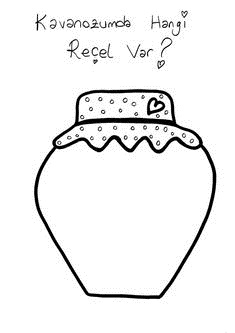 MATEMATİKAçık-Kapalı Kavramı: Öğretmen çocuklara üzerinde açık-kapalı kavram çalışmasına uygun el resimlerinin olduğu alıştırma kağıtlarını dağıtır. Ve yönergeyi verir. ’’Açık olan el resimlerini mavi, kapalı olan el resimlerini kırmızıya boya.’’ Yönergesi eşliğinde çalışma tamamlanır.MateryallerKavanoz, çilek, şeker, tencere, ağaç ve toprak resmi, elektrik bandıSözcükler-KavramlarReçel, toprak, ağaçAşağı-yukarıAile KatılımıYapılan reçeller çocukların isimleri yazılarak evlere gönderilir.Öğretmen velilere bilgilendirici bir yazı yazarak ‘’8 Eşya Göster-Anlat’’ çalışması için çocukların seçtiği materyalleri okula getirmelerini ister.Günü Değerlendirme ZamanıGün  sonunda çocuklara aşağıdakilere benzer sorular sorularak günün değerlendirmesi yapılır;Hangi bitkiler ağaçta yetişir?Hangi bitkiler toprakta yetişir?Kavanozunu nasıl süsledin?Çilek reçelini nasıl yaptık?Kavanozunda hangi reçel var? Çizer misin?                                                          TAM GÜNLÜK EĞİTİM PLAN AKIŞIOkul Adı                                :Öğretmen Adı ve Soyadı   :Tarih                                      : 15.03.2024Yaş Grubu(Ay)                     :Güne Başlama ZamanıÇocukları karşılama              Gün içinde yapılacak çalışmalar hakkında bilgi verme8 Sayı kartı ve 8 adet renkli top hazırlama8 Sayısı tanıma ve sohbetOyun ZamanıÖğrenme merkezlerinde oyun oynamaKahvaltı, TemizlikEtkinlik ZamanıTürkçe: ’’8 Eşya’’ göster-anlat çalışması, parmak oyunuSanat: ’’8 Rakamı İle Gözlük’’ yapımıOyun: ’’Çocuğun Gözlüğünü tak’’ oyunuDrama: ’’Bedenimizle 8 Rakamı ‘’ oluşturmaÖğle Yemeği, TemizlikDinlenmeKahvaltı, TemizlikEtkinlik ZamanıMatematik: “8 Rakamı, Siyah” çalışma sayfalarıMüzik: ’’Sayılar ‘’ şarkısıOkuma-Yazmaya Hazırlık-Oyun: ’’8’’ yoluGünü Değerlendirme ZamanıEve Gidişİlgili hazırlıkları tamamlama ve çocuklarla vedalaşmaDeğerlendirmeÇocuk Açısından;Öğretmen Açısından;Program Açısından;Etkinlik Adı: 8 RAKAMI, SİYAH RENKEtkinlik Türü: Türkçe, Sanat, Drama, Müzik, Oyun, Matematik, Okuma-yazmaya hazırlıkKAZANIM VE GÖSTERGELERBİLİŞSEL GELİŞİM Kazanım 1: Nesne/durum/olaya dikkatini verir.
Göstergeleri:
1. Dikkat edilmesi gereken nesne/durum/olaya odaklanır.
2. Dikkatini çeken nesne/durum/olaya yönelik sorular sorar.
3. Dikkatini çeken nesne/durum/olayı ayrıntılarıyla açıklar.
Kazanım 2:Nesne/durum/olayla ilgili tahminde bulunur.
Göstergeleri:
1. Nesne/durum/olayla ilgili tahminini söyler.
2. Tahmini ile ilgili ipuçlarını açıklar.
3. Gerçek durumu inceler.
4. Tahmini ile gerçek durumu karşılaştırır.
Kazanım 3: Algıladıklarını hatırlar.
Göstergeleri:
1. Nesne/durum/olayı bir süre sonra yeniden söyler.
2. Eksilen ya da eklenen nesneyi söyler.3. Hatırladıklarını yeni durumlarda kullanır.
Kazanım 4: Nesneleri sayar.
Göstergeleri:
1. İleriye/geriye doğru birer birer ritmik sayar.
2. Belirtilen sayı kadar nesneyi gösterir.
3. Saydığı nesnelerin kaç tane olduğunu söyler.
4. Sıra bildiren sayıyı söyler.
5. 10’a kadar olan sayılar içerisinde bir sayıdan önce gelen sayıyı söyler.
6. 10’a kadar olan sayılar içerisinde bir sayıdan sonra gelen sayıyı söyler.
Kazanım 5: Nesne ya da varlıkları gözlemler.
Göstergeleri:
1. Nesne/varlığın adını söyler.
2. Nesne/varlığın rengini söyler.
3. Nesne/varlığın şeklini söyler.
4. Nesne/varlığın büyüklüğünü söyler.
5. Nesne/varlığın uzunluğunu söyler.
6. Nesne/varlığın dokusunu söyler.
7. Nesne/varlığın sesini söyler.
8. Nesne/varlığın kokusunu söyler.
9. Nesne/varlığın yapıldığı malzemeyi söyler.
10. Nesne/varlığın tadını söyler.
11. Nesne/varlığın miktarını söyler.
12. Nesne/varlığın kullanım amaçlarını söyler.
Kazanım 6: Nesne ya da varlıkları özelliklerine göre eşleştirir.
Göstergeleri:
1. Nesne/varlıkları birebir eşleştirir.
2. Nesne/varlıkları rengine göre ayırt eder, eşleştirir.
3. Nesne/varlıkları şekline göre ayırt eder, eşleştirir.
4. Nesne/varlıkları büyüklüğüne göre ayırt eder, eşleştirir.
5. Nesne/varlıkları uzunluğuna göre ayırt eder, eşleştirir.
6. Nesne/varlıkları dokusuna göre ayırt eder, eşleştirir.
7. Nesne/varlıkları sesine göre ayırt eder, eşleştirir.
8. Nesne/varlıkları yapıldığı malzemeye göre ayırt eder, eşleştirir.
9. Nesne/varlıkları tadına göre ayırt eder, eşleştirir.
10. Nesne/varlıkları kokusuna göre ayırt eder, eşleştirir.
11. Nesne/varlıkları miktarına göre ayırt eder, eşleştirir.
12. Nesne/varlıkları kullanım amaçlarına göre ayırt eder, eşleştirir.
13. Eş nesne/varlıkları gösterir.14. Nesne/varlıkları gölgeleri ya da resimleri ile eşleştirir.Kazanım 7: Nesne ya da varlıkları özelliklerine göre gruplar.
Göstergeleri:
1. Nesne/varlıkları rengine göre gruplar.
2. Nesne/varlıkları şekline göre gruplar.
3. Nesne/varlıkları büyüklüğüne göre gruplar.
4. Nesne/varlıkları uzunluğuna göre gruplar.
5. Nesne/varlıkları dokusuna göre gruplar.
6. Nesne/varlıkları sesine göre gruplar.
7. Nesne/varlıkları yapıldığı malzemeye göre gruplar.
8. Nesne/varlıkları tadına göre gruplar.
9. Nesne/varlıkları kokusuna göre gruplar.
10. Nesne/varlıkları miktarına göre gruplar.
11. Nesne/varlıkları kullanım amaçlarına göre gruplar.
Kazanım 8: Nesne ya da varlıkların özelliklerini karşılaştırır.
Göstergeleri:
1. Nesne/varlıkların rengini ayırt eder, karşılaştırır.
2. Nesne/varlıkların şeklini ayırt eder, karşılaştırır.
3. Nesne/varlıkların büyüklüğünü ayırt eder, karşılaştırır.
4. Nesne/varlıkların uzunluğunu ayırt eder, karşılaştırır.
5. Nesne/varlıkların dokusunu ayırt eder, karşılaştırır.
6. Nesne/varlıkların sesini ayırt eder, karşılaştırır.
7. Nesne/varlıkların kokusunu ayırt eder, karşılaştırır.
8. Nesne/varlıkların yapıldığı malzemeyi ayırt eder, karşılaştırır.
9. Nesne/varlıkların tadını ayırt eder, karşılaştırır.
10. Nesne/varlıkların miktarını ayırt eder, karşılaştırır.
11. Nesne/varlıkların kullanım amaçlarını ayırt eder, karşılaştırır.DİL GELİŞİMİ Kazanım 1: Sesleri ayırt eder.
Göstergeleri:
1. Sesin geldiği yönü söyler.
2. Sesin kaynağının ne olduğunu söyler.
3. Sesin özelliğini söyler.
4. Sesler arasındaki benzerlik ve farklılıkları söyler.
5. Verilen sese benzer sesler çıkarır.
Kazanım 2: Sesini uygun kullanır.
Göstergeleri:
1. Konuşurken/şarkı söylerken nefesini doğru kullanır.
2. Konuşurken/şarkı söylerken sesinin tonunu ayarlar.
3. Konuşurken/şarkı söylerken sesinin hızını ayarlar.
4. Konuşurken/şarkı söylerken sesinin şiddetini ayarlar.
Kazanım 3: Söz dizimi kurallarına göre cümle kurar.
Göstergeleri:
1. Düz cümle kurar.
2. Olumsuz cümle kurar.
3. Soru cümlesi kurar.
4. Bileşik cümle kurar.
5. Cümlelerinde öğeleri doğru kullanır.
Kazanım 4: Konuşurken dilbilgisi yapılarını kullanır.
Göstergeleri:
1. Cümle kurarken isim kullanır.
2. Cümle kurarken fiil kullanır.
3. Cümle kurarken sıfat kullanır.
4. Cümle kurarken bağlaç kullanır.
5. Cümle kurarken çoğul ifadeler kullanır.
6. Cümle kurarken zarf kullanır.
7. Cümle kurarken zamir kullanır.
8. Cümle kurarken edat kullanır.
9. Cümle kurarken isim durumlarını kullanır.
10. Cümle kurarken olumsuzluk yapılarını kullanır.
Kazanım 5: Dili iletişim amacıyla kullanır.
Göstergeleri:
1. Konuşma sırasında göz teması kurar.
2. Jest ve mimikleri anlar.
3. Konuşurken jest ve mimiklerini kullanır.
4. Konuşmayı başlatır.
5. Konuşmayı sürdürür.
6. Konuşmayı sonlandırır.
7. Konuşmalarında nezaket sözcükleri kullanır.
8. Sohbete katılır.
9. Konuşmak için sırasını bekler.
10. Duygu, düşünce ve hayallerini söyler.
Kazanım 6: Sözcük dağarcığını geliştirir.
Göstergeleri:
1. Dinlediklerinde yeni olan sözcükleri fark eder ve sözcüklerin anlamlarını sorar.
2. Sözcükleri hatırlar ve sözcüklerin anlamını söyler.
3. Yeni öğrendiği sözcükleri anlamlarına uygun olarak kullanır.
4. Cümle kurarken çoğul ifadeler kullanır.5. Zıt anlamlı sözcükleri kullanır.
6. Eş anlamlı sözcükleri kullanır.
7. Eş sesli sözcükleri kullanır.
Kazanım 7: Dinledikleri/izlediklerinin anlamını kavrar.
Göstergeleri:
1. Sözel yönergeleri yerine getirir.
2. Dinledikleri/izlediklerini açıklar.
3. Dinledikleri/izledikleri hakkında yorum yapar.
Kazanım 3: Kendini yaratıcı yollarla ifade eder.
Göstergeleri:
1. Duygu, düşünce ve hayallerini özgün yollarla ifade eder.
2. Nesneleri alışılmışın dışında kullanır.
3. Özgün özellikler taşıyan ürünler oluşturur.
Kazanım 4: Bir olay ya da durumla ilgili olarak başkalarının duygularını açıklar.
Göstergeleri:
1. Başkalarının duygularını söyler.
2. Başkalarının duygularının nedenlerini söyler.
3. Başkalarının duygularının sonuçlarını söyler.
Kazanım 5: Bir olay ya da durumla ilgili olumsuz duygularını uygun yollarla gösterir.
Göstergeleri:
1. Olumsuz duygularını olumlu sözel ifadeler kullanarak açıklar.
2. Olumsuz duygularını olumlu davranışlarla gösterir.
Kazanım 6: Kendisinin ve başkalarının haklarını korur.
Göstergeleri:
1. Haklarını söyler.
2.Başkalarının hakları olduğunu söyler.
3. Haksızlığa uğradığında neler yapabileceğini söyler.
4. Başkalarının haklarını korumak için neler yapması gerektiğini söyler.  
Kazanım 7: Bir işi ya da görevi başarmak için kendini güdüler.
Göstergeleri:
1. Yetişkin yönlendirmesi olmadan bir işe başlar.
2. Başladığı işi zamanında bitirmek için çaba gösterir.
MOTOR GELİŞİM Kazanım 1: Yer değiştirme hareketleri yapar.
Göstergeleri:
1. Isınma ve soğuma hareketlerini bir rehber eşliğinde yapar.
2. Yönergeler doğrultusunda yürür.
3. Yönergeler doğrultusunda koşar.
4. Belli bir yükseklikten atlar.
5. Belli bir yüksekliğe zıplar.
6. Belli bir yüksekliğe tırmanır.
7. Tırmanılan yükseklikten iner.
8. Engelin üzerinden atlar.
9. Koşarak bir engel üzerinden atlar.
10. Çift ayak sıçrayarak belirli mesafe ilerler.
11. Tek ayak sıçrayarak belirli mesafe ilerler.
12. Belirlenen mesafede yuvarlanır.13. Belirli bir mesafeyi sürünerek gider.
14. Belirlenen noktadan çift ayakla ileriye doğru atlar.
15. Kayma adımı yaparak belirli mesafede ilerler.
16.Galop yaparak belirli mesafede ilerler.
17. Sekerek belirli mesafede ilerler.
Kazanım 2: Denge hareketleri yapar.
Göstergeleri:
1. Ağırlığını bir noktadan diğerine aktarır.
2. Atlama ile ilgili denge hareketlerini yapar.
3. Konma ile ilgili denge hareketlerini yapar.
4. Başlama ile ilgili denge hareketlerini yapar.
5. Durma ile ilgili denge hareketlerini yapar.
6. Tek ayak üzerinde durur.
7. Tek ayak üzerinde sıçrar.
8. Bireysel ve eşli olarak denge hareketleri yapar.
9. Çizgi üzerinde yönergeler doğrultusunda yürür.
10. Denge tahtası üzerinde yönergeler doğrultusunda yürür.
Kazanım 3: Nesne kontrolü gerektiren hareketleri yapar.
Göstergeleri:
1. Bireysel ve eşli olarak nesneleri kontrol eder.
2. Küçük top ile omuz üzerinden atış yapar.
3. Atılan topu elleri ile tutar.
4. Koşarak duran topa ayakla vurur.
5. Küçük topu tek elle yerden yuvarlar.
6. Raket/sopa ile sabit topa vurur.
7. Topu olduğu yerde ritmik olarak sektirir.
8. Farklı boyut ve ağırlıktaki nesneleri hedefe atar.9. Nesneleri kaldırır.10. Nesneleri taşır.11. Nesneleri iter.12. Nesneleri çeker.
13. İp atlar.
Kazanım 4: Küçük kas kullanımı gerektiren hareketleri yapar.
Göstergeleri:
1. Nesneleri toplar.
2. Nesneleri kaptan kaba boşaltır.
3. Nesneleri üst üste dizer.
4. Nesneleri yan yana dizer.
5. Nesneleri iç içe dizer.
6. Nesneleri takar.
7. Nesneleri çıkarır.
8. Nesneleri ipe vb. dizer.
9. Nesneleri değişik malzemelerle bağlar.
10. Nesneleri yeni şekiller oluşturacak biçimde bir araya getirir.
11.Malzemeleri keser.
12. Malzemeleri yapıştırır.
13. Malzemeleri değişik şekillerde katlar.
14. Değişik malzemeler kullanarak resim yapar.
15. Nesneleri kopartır/yırtar.
16. Nesneleri sıkar.
17. Nesneleri çeker/gerer.
18. Nesneleri açar/kapar.19. Nesneleri döndürür.
20. Malzemelere elleriyle şekil verir.
21. Malzemelere araç kullanarak şekil verir.
22. Kalemi doğru tutar.
23. Kalem kontrolünü sağlar.
24. Çizgileri istenilen nitelikte çizer.
Kazanım 5: Müzik ve ritim eşliğinde hareket eder.
Göstergeleri:
1. Bedenini kullanarak ritim çalışması yapar.
2. Nesneleri kullanarak ritim çalışması yapar.
3. Vurmalı çalgıları kullanarak ritim çalışması yapar.
4. Basit dans adımlarını yapar.
5. Müzik ve ritim eşliğinde dans eder.
6. Müzik ve ritim eşliğinde çeşitli hareketleri ardı ardına yapar.ÖZBAKIM BECERİLERİ Kazanım 1: Bedeniyle ilgili temizlik kurallarını uygular.
Göstergeleri:
1. Saçını tarar.
2. Dişini fırçalar.
3. Elini/yüzünü yıkar.
4. Tuvalet gereksinimine yönelik işleri yapar.
Kazanım 2: Giyinme ile ilgili işleri yapar.
Göstergeleri:
1. Giysilerini çıkarır.
2. Giysilerini giyer.
3. Ayakkabılarını çıkarır.4. Ayakkabılarını giyer.5. Düğme açar.
6. Düğme kapar.
7. Ayakkabı bağcıklarını çözer.
8. Ayakkabı bağcıklarını bağlar.
Kazanım 3: Yaşam alanlarında gerekli düzenlemeler yapar.
Göstergeleri:
1. Ev/okuldaki eşyaları temiz ve özenle kullanır.
2. Ev/okuldaki eşyaları toplar.
3. Ev/okuldaki eşyaları katlar.
4. Ev/okuldaki eşyaları asar.
5. Ev/okuldaki eşyaları yerleştirir.
Kazanım 4: Yeterli ve dengeli beslenir.
Göstergeleri:
1. Yiyecek ve içecekleri yeterli miktarda yer/içer.
2. Öğün zamanlarında yemek yemeye çaba gösterir.
3. Sağlığı olumsuz etkileyen yiyecekleri ve içecekleri yemekten/içmekten kaçınırÖĞRENME SÜRECİGüne Başlama Zamanı/Oyun ZamanıÖğretmen çocuklar gelmeden önce 8 sayı kartı ve 8 adet renkli top ile öğreneme merkezi hazırlar. Ardından çocuklar karşılanır ve öğrenme merkezine yönlendirilirler. Çocuklara sayı kartı gösterilerek 8 sayısı tanıtılır ve toplar sayılır. Daha sonra sınıfta 8 tane olan oyuncak veya eşya var mı sohbet edilir. Ardından çocukların öğreneme merkezlerin de serbest oyunlar oynamaları için zaman verilir.TÜRKÇE                                                                                                                                                          Öğretmen çocukların U şeklinde oturmalarına rehberlik eder. Önce parmak oyunu oynanır. Ardından çocuklar evlerinden getirdikleri ‘’8 eşya’’ göster-anlat sunumlarını sırayla yaparlar.YEŞİL ŞİŞEBeş yeşil şişe sallanıyor, (Başparmak açılarak, el sallanır.)
İçlerinden biri, pat düştü yere.(Bir parmak kapatılır.)
Dört…
İçlerinden biri, pat düştü yere.(İki parmak kapatılır.)
Üç…
İçlerinden biri, pat düştü yere.(Üç parmak kapatılır.)
İki…
İçlerinden biri, pat düştü yere.(Dört parmak kapatılır.)
Bir…
İçlerinden biri, pat düştü yere.(Beş parmağın tamamı kapatılır.)
Hiç yeşil şişe sallanmıyor.(Baş yanlara sallanır.)SANAT8 Rakamı İle Gözlük: Öğretmen daha önceden hazırlamış olduğu gözlük kalıplarını çocuklara dağıtır. Kalıpları göstererek çocuklara hangi sayıya benzediğini sorar.8 sayısı cevabı alındıktan sonra çocuklara renkli pullar dağıtılır. Gözlüklerini istedikleri gibi süslemeleri sağlanır. Süslemeler bittikten sonra çocukların gözlükleri takmaları ve bir süre oynamaları için zaman verilir.OYUNÇocuğun Gözlüğünü Tak Oyunu: Öğretmen Büyükçe bir adam başı çizer ve duvara yapıştırır. Çocuklara bu adamın iyi göremediği ve gözlüğe ihtiyacı olduğu belirtilir ve hazırlanmış gözlük resmini uygun şekilde yerleştirmeleri istenir. Çocuklar sıra ile gelirler ve gözleri kapalı olarak, resme gözlük yerleştirmeye çalışırlar. Arkadaşları da sözel yönergelerle ona yardımcı olurlar.DRAMABedenimizle 8 Rakamı: Öğretmen çocukları 3-4 kişilik gruplara ayırır. Ardından daha önceki sayı oluşturma sayıları gibi 8 sayısını bedenleri ile ayakta ve yatarak oluşturmalarını ister. Çocuklar önce ne yapacaklarına kara vermek için düşünürler. Daha sonra da hep birlikte 8 sayısını oluştururlar. Öğretmen de oluşturdukları rakamın resimlerini çekerek çocuklara gösterir ve panoda fotoğrafları sergiler.MATEMATİKÖğretmen çocukları etkinlik masalarına yönlendirir. “8 Rakamı, Siyah” çalışma sayfalarını çocuklara dağıtarak sayfalardaki çalışmaların öğretmen yönergesi eşliğinde tamamlanması sağlanır.MÜZİKSayılar ŞarkısıBeş Balonu ŞişirdimÜçü uçtu Havaya
İki Balon Elimdeİşte Budur Çıkarma

Sayıları Sayarım Güzel Güzel Yazarım
İstesem Çıkartırımİstesem de Toplarım

İki Erik Topladımİkide Annem Verdi
Dört Erik Var Torbamda İşte Budur Toplama

Sayıları Sayarım. Güzel Güzel Yazarım
İstesem Çıkartırımİstesem de Toplarım

Üç Bilyem Var ÇantamdaBiri Gitti Oyunda
Çantamda İki Bilye İşte Budur Çıkarma

Sayıları Sayarım Güzel Güzel Yazarım
İstesem Çıkartırım. İstesem de Toplarım

Bir Kalemim Var Benimİki de Babam Verdi
Üç Kalemim Var Artıkİşte Budur ToplamaOKUMA-YAZMAYA HAZIRLIK-OYUN8 Yolu: Öğretmen yere elektrik bandı ile büyük bir 8 sayısı çizer. Sayı üzerinde çizim ekline göre başlangıç ve bitiş noktası belirlenir. Önce çocukların sayı yolunda yürümeleri sağlanır. Ardından bir oyuncak araba ile 8 sayısının üzerinden geçmeleri sağlanır. Böylece 8 sayısının yazım yanlışları oyun tekniği ile pekiştirilmiş olur.MateryallerGözlük kalıpları, renkli pullar, elektrik bant, adam resmi, gözlük resmiSözcükler-KavramlarGözlük, yol, eşyaSayı kavramıAile KatılımıEvden getirilen 8 eşya sunumları yapıldıktan sonra çocuklarla birlikte evlere gönderilir.Günü Değerlendirme ZamanıGün sonunda çocuklara aşağıdakilere benzer sorular sorularak günün değerlendirmesi yapılır;Evden hangi eşyaları/materyalleri getirdin?Kaç adet eşya/materyal getirdin?Gözlüğünü nasıl süsledin?Gözlüğün şekli hangi sayıya benziyor?8 sayısı nasıl yazılır?8 sayısını bedeninle nasıl oluşturdun?TAM GÜNLÜK EĞİTİM PLAN AKIŞIOkul Adı                                :Öğretmen Adı ve Soyadı   :Tarih                                      : 18.03.2024Yaş Grubu(Ay)                     :Güne Başlama ZamanıÇocukları karşılama              Gün içinde yapılacak çalışmalar hakkında bilgi verme             Çanakkale Zaferi panosu hazırlama ve resim incelemeOyun ZamanıÖğrenme merkezlerinde oyun oynamaKahvaltı, TemizlikEtkinlik ZamanıTürkçe: ’’Çanakkale Zaferi’’ konulu eğitici video, ’’Seyit Onbaşı’’ kimdir?, şiirSanat: ’’Dürbünle Bakan Asker’’ etkinliği Oyun: ’’Gemici Rondu’’Öğle Yemeği, TemizlikDinlenmeKahvaltı, TemizlikEtkinlik ZamanıMatematik: ’’Oyun Hamurlarıyla Sayılar’’ çalışmasıMüzik: ’’Türklerin Gemisi’’ şarkısıOkuma-Yazmaya Hazırlık: “Çanakkale Zaferi, Çizgi Çalışması” sayfalarıGünü Değerlendirme ZamanıEve Gidişİlgili hazırlıkları tamamlama ve çocuklarla vedalaşmaDeğerlendirmeÇocuk Açısından;Öğretmen Açısından;Program Açısından;Etkinlik Adı: ÇANAKKALE ZAFERİEtkinlik Türü: Türkçe, Sanat, Müzik, Oyun, Matematik, Okuma-yazmaya hazırlıkKAZANIM VE GÖSTERGELERBİLİŞSEL GELİŞİM Kazanım 1: Nesne/durum/olaya dikkatini verir.
Göstergeleri:
1. Dikkat edilmesi gereken nesne/durum/olaya odaklanır.
2. Dikkatini çeken nesne/durum/olaya yönelik sorular sorar.
3. Dikkatini çeken nesne/durum/olayı ayrıntılarıyla açıklar.
Kazanım 2:Nesne/durum/olayla ilgili tahminde bulunur.
Göstergeleri:
1. Nesne/durum/olayla ilgili tahminini söyler.
2. Tahmini ile ilgili ipuçlarını açıklar.
3. Gerçek durumu inceler.
4. Tahmini ile gerçek durumu karşılaştırır.Kazanım 3: Algıladıklarını hatırlar.
Göstergeleri:
1. Nesne/durum/olayı bir süre sonra yeniden söyler.
2. Eksilen ya da eklenen nesneyi söyler.3. Hatırladıklarını yeni durumlarda kullanır.
Kazanım 4: Nesneleri sayar.
Göstergeleri:
1. İleriye/geriye doğru birer birer ritmik sayar.
2. Belirtilen sayı kadar nesneyi gösterir.
3. Saydığı nesnelerin kaç tane olduğunu söyler.
4. Sıra bildiren sayıyı söyler.
5. 10’a kadar olan sayılar içerisinde bir sayıdan önce gelen sayıyı söyler.
6. 10’a kadar olan sayılar içerisinde bir sayıdan sonra gelen sayıyı söyler.
Kazanım 5: Nesne ya da varlıkları gözlemler.
Göstergeleri:
1. Nesne/varlığın adını söyler.
2. Nesne/varlığın rengini söyler.
3. Nesne/varlığın şeklini söyler.
4. Nesne/varlığın büyüklüğünü söyler.
5. Nesne/varlığın uzunluğunu söyler.
6. Nesne/varlığın dokusunu söyler.
7. Nesne/varlığın sesini söyler.
8. Nesne/varlığın kokusunu söyler.
9. Nesne/varlığın yapıldığı malzemeyi söyler.
10. Nesne/varlığın tadını söyler.
11. Nesne/varlığın miktarını söyler.
12. Nesne/varlığın kullanım amaçlarını söyler.
Kazanım 6: Nesne ya da varlıkları özelliklerine göre eşleştirir.
Göstergeleri:
1. Nesne/varlıkları birebir eşleştirir.
2. Nesne/varlıkları rengine göre ayırt eder, eşleştirir.
3. Nesne/varlıkları şekline göre ayırt eder, eşleştirir.
4. Nesne/varlıkları büyüklüğüne göre ayırt eder, eşleştirir.
5. Nesne/varlıkları uzunluğuna göre ayırt eder, eşleştirir.
6. Nesne/varlıkları dokusuna göre ayırt eder, eşleştirir.
7. Nesne/varlıkları sesine göre ayırt eder, eşleştirir.
8. Nesne/varlıkları yapıldığı malzemeye göre ayırt eder, eşleştirir.
9. Nesne/varlıkları tadına göre ayırt eder, eşleştirir.
10. Nesne/varlıkları kokusuna göre ayırt eder, eşleştirir.
11. Nesne/varlıkları miktarına göre ayırt eder, eşleştirir.
12. Nesne/varlıkları kullanım amaçlarına göre ayırt eder, eşleştirir.
13. Eş nesne/varlıkları gösterir.14. Nesne/varlıkları gölgeleri ya da resimleri ile eşleştirir.
DİL GELİŞİMİ Kazanım 1: Sesleri ayırt eder.
Göstergeleri:
1. Sesin geldiği yönü söyler.
2. Sesin kaynağının ne olduğunu söyler.
3. Sesin özelliğini söyler.
4. Sesler arasındaki benzerlik ve farklılıkları söyler.
5. Verilen sese benzer sesler çıkarır.
Kazanım 2: Sesini uygun kullanır.
Göstergeleri:
1. Konuşurken/şarkı söylerken nefesini doğru kullanır.
2. Konuşurken/şarkı söylerken sesinin tonunu ayarlar.
3. Konuşurken/şarkı söylerken sesinin hızını ayarlar.
4. Konuşurken/şarkı söylerken sesinin şiddetini ayarlar.
Kazanım 3: Söz dizimi kurallarına göre cümle kurar.
Göstergeleri:
1. Düz cümle kurar.
2. Olumsuz cümle kurar.
3. Soru cümlesi kurar.
4. Bileşik cümle kurar.
5. Cümlelerinde öğeleri doğru kullanır.
Kazanım 4: Konuşurken dilbilgisi yapılarını kullanır.
Göstergeleri:
1. Cümle kurarken isim kullanır.
2. Cümle kurarken fiil kullanır.
3. Cümle kurarken sıfat kullanır.
4. Cümle kurarken bağlaç kullanır.
5. Cümle kurarken çoğul ifadeler kullanır.
6. Cümle kurarken zarf kullanır.
7. Cümle kurarken zamir kullanır.
8. Cümle kurarken edat kullanır.
9. Cümle kurarken isim durumlarını kullanır.
10. Cümle kurarken olumsuzluk yapılarını kullanır.Kazanım 5: Dili iletişim amacıyla kullanır.
Göstergeleri:
1. Konuşma sırasında göz teması kurar.
2. Jest ve mimikleri anlar.
3. Konuşurken jest ve mimiklerini kullanır.
4. Konuşmayı başlatır.
5. Konuşmayı sürdürür.
6. Konuşmayı sonlandırır.
7. Konuşmalarında nezaket sözcükleri kullanır.
8. Sohbete katılır.
9. Konuşmak için sırasını bekler.
10. Duygu, düşünce ve hayallerini söyler.
Kazanım 6: Sözcük dağarcığını geliştirir.
Göstergeleri:
1. Dinlediklerinde yeni olan sözcükleri fark eder ve sözcüklerin anlamlarını sorar.
2. Sözcükleri hatırlar ve sözcüklerin anlamını söyler.
3. Yeni öğrendiği sözcükleri anlamlarına uygun olarak kullanır.
4. Cümle kurarken çoğul ifadeler kullanır.5. Zıt anlamlı sözcükleri kullanır.
6. Eş anlamlı sözcükleri kullanır.
7. Eş sesli sözcükleri kullanır.
Kazanım 7: Dinledikleri/izlediklerinin anlamını kavrar.
Göstergeleri:
1. Sözel yönergeleri yerine getirir.
2. Dinledikleri/izlediklerini açıklar.
3. Dinledikleri/izledikleri hakkında yorum yapar.
Kazanım 8: Dinledikleri/izlediklerini çeşitli yollarla ifade eder.
Göstergeleri:
1. Dinledikleri/izledikleri ile ilgili sorular sorar.
2. Dinledikleri/izledikleri ile ilgili sorulara cevap verir.
3. Dinledikleri/izlediklerini başkalarına anlatır.
4. Dinledikleri/izlediklerini resim yoluyla sergiler.
5. Dinledikleri/izlediklerini müzik yoluyla sergiler.
6. Dinledikleri/izlediklerini drama yoluyla sergiler.
7. Dinledikleri/izlediklerini şiir yoluyla sergiler.
8. Dinledikleri/izlediklerini öykü yoluyla sergiler.
SOSYAL VE DUYGUSAL Kazanım 3: Kendini yaratıcı yollarla ifade eder.
Göstergeleri:
1. Duygu, düşünce ve hayallerini özgün yollarla ifade eder.
2. Nesneleri alışılmışın dışında kullanır.
3. Özgün özellikler taşıyan ürünler oluşturur.
Kazanım 4: Bir olay ya da durumla ilgili olarak başkalarının duygularını açıklar.
Göstergeleri:
1. Başkalarının duygularını söyler.
2. Başkalarının duygularının nedenlerini söyler.
3. Başkalarının duygularının sonuçlarını söyler.
Kazanım 5: Bir olay ya da durumla ilgili olumsuz duygularını uygun yollarla gösterir.
Göstergeleri:
1. Olumsuz duygularını olumlu sözel ifadeler kullanarak açıklar.
2. Olumsuz duygularını olumlu davranışlarla gösterir.
Kazanım 6: Kendisinin ve başkalarının haklarını korur.
Göstergeleri:
1. Haklarını söyler.
2.Başkalarının hakları olduğunu söyler.
3. Haksızlığa uğradığında neler yapabileceğini söyler.
4. Başkalarının haklarını korumak için neler yapması gerektiğini söyler.  
Kazanım 7: Bir işi ya da görevi başarmak için kendini güdüler.
Göstergeleri:
1. Yetişkin yönlendirmesi olmadan bir işe başlar.
2. Başladığı işi zamanında bitirmek için çaba gösterir.
MOTOR GELİŞİM Kazanım 1: Yer değiştirme hareketleri yapar.
Göstergeleri:
1. Isınma ve soğuma hareketlerini bir rehber eşliğinde yapar.
2. Yönergeler doğrultusunda yürür.
3. Yönergeler doğrultusunda koşar.
4. Belli bir yükseklikten atlar.
5. Belli bir yüksekliğe zıplar.
6. Belli bir yüksekliğe tırmanır.
7. Tırmanılan yükseklikten iner.
8. Engelin üzerinden atlar.
9. Koşarak bir engel üzerinden atlar.
10. Çift ayak sıçrayarak belirli mesafe ilerler.
11. Tek ayak sıçrayarak belirli mesafe ilerler.
12. Belirlenen mesafede yuvarlanır.13. Belirli bir mesafeyi sürünerek gider.
14. Belirlenen noktadan çift ayakla ileriye doğru atlar.
15. Kayma adımı yaparak belirli mesafede ilerler.
16.Galop yaparak belirli mesafede ilerler.
17. Sekerek belirli mesafede ilerler.
Kazanım 2: Denge hareketleri yapar.
Göstergeleri:
1. Ağırlığını bir noktadan diğerine aktarır.
2. Atlama ile ilgili denge hareketlerini yapar.
3. Konma ile ilgili denge hareketlerini yapar.
4. Başlama ile ilgili denge hareketlerini yapar.
5. Durma ile ilgili denge hareketlerini yapar.
6. Tek ayak üzerinde durur.
7. Tek ayak üzerinde sıçrar.
8. Bireysel ve eşli olarak denge hareketleri yapar.
9. Çizgi üzerinde yönergeler doğrultusunda yürür.
10. Denge tahtası üzerinde yönergeler doğrultusunda yürür.
Kazanım 3: Nesne kontrolü gerektiren hareketleri yapar.
Göstergeleri:
1. Bireysel ve eşli olarak nesneleri kontrol eder.
2. Küçük top ile omuz üzerinden atış yapar.
3. Atılan topu elleri ile tutar.
4. Koşarak duran topa ayakla vurur.
5. Küçük topu tek elle yerden yuvarlar.
6. Raket/sopa ile sabit topa vurur.
7. Topu olduğu yerde ritmik olarak sektirir.
8. Farklı boyut ve ağırlıktaki nesneleri hedefe atar.9. Nesneleri kaldırır.10. Nesneleri taşır.11. Nesneleri iter.12. Nesneleri çeker.
13. İp atlar.
Kazanım 4: Küçük kas kullanımı gerektiren hareketleri yapar.
Göstergeleri:
1. Nesneleri toplar.
2. Nesneleri kaptan kaba boşaltır.
3. Nesneleri üst üste dizer.
4. Nesneleri yan yana dizer.
5. Nesneleri iç içe dizer.
6. Nesneleri takar.
7. Nesneleri çıkarır.
8. Nesneleri ipe vb. dizer.
9. Nesneleri değişik malzemelerle bağlar.
10. Nesneleri yeni şekiller oluşturacak biçimde bir araya getirir.
11.Malzemeleri keser.
12. Malzemeleri yapıştırır.
13. Malzemeleri değişik şekillerde katlar.
14. Değişik malzemeler kullanarak resim yapar.
15. Nesneleri kopartır/yırtar.
16. Nesneleri sıkar.
17. Nesneleri çeker/gerer.
18. Nesneleri açar/kapar.19. Nesneleri döndürür.
20. Malzemelere elleriyle şekil verir.
21. Malzemelere araç kullanarak şekil verir.
22. Kalemi doğru tutar.
23. Kalem kontrolünü sağlar.
24. Çizgileri istenilen nitelikte çizer.
Kazanım 5: Müzik ve ritim eşliğinde hareket eder.
Göstergeleri:
1. Bedenini kullanarak ritim çalışması yapar.
2. Nesneleri kullanarak ritim çalışması yapar.
3. Vurmalı çalgıları kullanarak ritim çalışması yapar.
4. Basit dans adımlarını yapar.
5. Müzik ve ritim eşliğinde dans eder.
6. Müzik ve ritim eşliğinde çeşitli hareketleri ardı ardına yapar.ÖZBAKIM BECERİLERİ Kazanım 1: Bedeniyle ilgili temizlik kurallarını uygular.
Göstergeleri:
1. Saçını tarar.
2. Dişini fırçalar.
3. Elini/yüzünü yıkar.
4. Tuvalet gereksinimine yönelik işleri yapar.
Kazanım 2: Giyinme ile ilgili işleri yapar.
Göstergeleri:
1. Giysilerini çıkarır.
2. Giysilerini giyer.
3. Ayakkabılarını çıkarır.4. Ayakkabılarını giyer.5. Düğme açar.
6. Düğme kapar.
7. Ayakkabı bağcıklarını çözer.
8. Ayakkabı bağcıklarını bağlar.
Kazanım 3: Yaşam alanlarında gerekli düzenlemeler yapar.
Göstergeleri:
1. Ev/okuldaki eşyaları temiz ve özenle kullanır.
2. Ev/okuldaki eşyaları toplar.
3. Ev/okuldaki eşyaları katlar.
4. Ev/okuldaki eşyaları asar.
5. Ev/okuldaki eşyaları yerleştirir.
Kazanım 4: Yeterli ve dengeli beslenir.
Göstergeleri:
1. Yiyecek ve içecekleri yeterli miktarda yer/içer.
2. Öğün zamanlarında yemek yemeye çaba gösterir.
ÖĞRENME SÜRECİGüne Başlama Zamanı/Oyun ZamanıÖğretmen bir gün öncesinden çocuklardan 18 Mart Çanakkale Zaferi ile ilgili resimler getirmelerini ister. Resimlerden bir köşe oluşturulur. Hep birlikte bu köşede toplanırlar. Öğretmen resimlere bakarak Çanakkale Savaşını ve Zaferi’ni  anlatır. Atatürk’ü anlatır. Türk askerini anlatır. Bu vatan için çocuk yaşta askere giden Türk çocuklarını anlatır. Getirdikleri resimlerden güzel bir pano hazırlanır. Arından çocukların öğrenme merkezlerinde serbest oyunlar oynamaları için zaman verilir.TÜRKÇE                                                                                                                                                          Öğretmen çocukların U şeklinde oturmalarına rehberlik eder. Önce şiir okunur. Ardından öğretmen ‘’Çanakkale Zaferi’’ ile ilgili eğitici kısa bir video açar. Çocuklara ‘’Seyit Onbaşı’’ tanıtılır, günün anlam ve önemi ile ilgili bilgiler verilir.ŞiirKükrüyor tepeden,
Mustafa Kemal ATATÜRK
Vatanıma ayak basacaksa düşman,
Püskürteceğiz düşmanı
En son nefer ölünceye kadar
Dövüşeceksiniz aslanlar
Görecek bütün dünya,
Ne aslanlar doğurmuşlar
Bu topraklar...!SANATDürbünle Bakan Asker Etkinliği: Öğretmen çocuklara dürbünle bakan asker resimleri dağıtır. Ve boyamalarını ister. Resimler boyanınca asker resminin dürbün kısmına altı oyulmuş karton bardaklar yapıştırılır. Ve etkinlik tamamlanarak sergilenir.OYUNGemici Rondu: Öğretmen çocukların dağınık bir şekilde yere oturmalarını ister. Çocukların ellerine varsa birer tahta sopa verir.(Tahta sopa yoksa çocukların ellerinde kürek varmış gibi düşünmeleri istenir.)Daha sonra ‘’Şen gemiciler’’ şarkısı söylenerek kürek çekme öykünmesi yapılır ve oyun oynanır.BİZ ŞEN GEMİCİLERİZ
Biz şen gemicileriz
Ne hoş gezeriz
Kaptan baba düdük çalar
Durmaz gideriz
Çıkrık-çakarak
Çıkrık-çakarak
Makara çekeriz
Heyamola- heyamola sefer ederizMATEMATİKOyun Hamurlarıyla Sayılar: Öğretmen çocuklara oyun hamurları dağıtır. Ve öğrenilen sayıları hamurlar ile oluşturmaları istenir. Her çocuk hamurları ile sayıları oluşturur. Ve öğretmen de resimlerini çeker.MÜZİKTürklerin GemisiTürklerin Gemisi Kırmızı Direkli
Türklerin Gemisi Kırmızı Direkli

İçindeki Askerler Aslan Yürekli
İçindeki Askerler Aslan Yürekli

Kaçma Düşman Kaçma Tutarım Seni
Kaçma Düşman Kaçma Tutarım Seni

Çanakkale Boğazında Yutarım Seni
Çanakkale Boğazında Yutarım Seni

Düşmanın Gemisi Mavi Direkli
Düşmanın Gemisi Mavi Direkli

İçindeki Askerler Tavşan Yürekli
İçindeki Askerler Tavşan Yürekli

Kaçma Düşman Kaçma Tutarım Seni
Kaçma Düşman Kaçma Tutarım Seni

Çanakkale Boğazında Yutarım Seni
Çanakkale Boğazında Yutarım SeniOKUMA-YAZMAYA HAZIRLIKÖğretmen çocukları etkinlik masalarına yönlendirir. “Çanakkale Zaferi, Çizgi Çalışması” sayfaları çocuklara dağıtılarak çalışmalar öğretmen yönergesi ile tamamlanır.MateryallerKarton bardaklar, asker resmi, oyun hamurlarıSözcükler-KavramlarÇanakkale Zaferi, Seyit Onbaşı, asker, komutan, gemi, bayrakÖnce-sonraAile KatılımıÖğretmen yapılan çalışmaları velilerin incelemesi için panoda sergiler.Aile Katılımı Türkiye Haritası ve Türk Bayrağı etkinlik sayfası ailelere gönderilir.Günü Değerlendirme ZamanıGün  sonunda çocuklara aşağıdakilere benzer sorular sorularak günün değerlendirmesi yapılır;1.Seyit Onbaşı kimdir?2.Çanakkale Zaferi nasıl kazanılmış?3.Asker etkinliğini nasıl yaptık?4.Öğrendiğimiz şarkıyı hatırlıyor musun?5.Oyun hamurlarıyla hangi sayıları oluşturdun?TAM GÜNLÜK EĞİTİM PLAN AKIŞIOkul Adı                                :Öğretmen Adı ve Soyadı   :Tarih                                      : 19.03.2024Yaş Grubu(Ay)                     :Güne Başlama Zamanı Çocukları karşılama               Gün içinde yapılacak çalışmalar hakkında bilgi verme              Heykel resimleri ile öğrenme merkezi             Oyun ZamanıÖğrenme merkezlerinde oyun oynamaKahvaltı, TemizlikEtkinlik ZamanıTürkçe: ’’Çamurdan Çıkan Öyküler’’ hikaye oluşturma, ’’Arkeolog Kimdir?’’ sohbetSanat: ’’Seramik Hamuruyla Heykeller’’Fen: ’’Bizim Müzemiz’’ etkinliğiOyun: ’’Küçük Arkeologlar’’ oyunuÖğle Yemeği, TemizlikDinlenmeKahvaltı, TemizlikEtkinlik ZamanıMatematik:’’ Eşleştirme’’ çalışmasıDramatik Oyun: ’’Heykeltıraş’’ oyunuOkuma-Yazmaya Hazırlık: “Meslekler, Sivri-Küt, Dikkat Çalışması” çalışma sayfalarıGünü Değerlendirme ZamanıEve Gidişİlgili hazırlıkları tamamlama ve çocuklarla vedalaşmaDeğerlendirmeÇocuk Açısından;Öğretmen Açısından;Program Açısından;Etkinlik Adı: MESLEKLEREtkinlik Türü: Türkçe, Sanat, Drama, Müzik, Oyun, Matematik, Okuma-yazmaya hazırlıkKAZANIM VE GÖSTERGELERBİLİŞSEL GELİŞİM Kazanım 1: Nesne/durum/olaya dikkatini verir.
Göstergeleri:
1. Dikkat edilmesi gereken nesne/durum/olaya odaklanır.
2. Dikkatini çeken nesne/durum/olaya yönelik sorular sorar.
3. Dikkatini çeken nesne/durum/olayı ayrıntılarıyla açıklar.
Kazanım 2:Nesne/durum/olayla ilgili tahminde bulunur.
Göstergeleri:
1. Nesne/durum/olayla ilgili tahminini söyler.
2. Tahmini ile ilgili ipuçlarını açıklar.
3. Gerçek durumu inceler.
4. Tahmini ile gerçek durumu karşılaştırır.Kazanım 3: Algıladıklarını hatırlar.
Göstergeleri:
1. Nesne/durum/olayı bir süre sonra yeniden söyler.
2. Eksilen ya da eklenen nesneyi söyler.3. Hatırladıklarını yeni durumlarda kullanır.
Kazanım 4: Nesneleri sayar.
Göstergeleri:
1. İleriye/geriye doğru birer birer ritmik sayar.
2. Belirtilen sayı kadar nesneyi gösterir.
3. Saydığı nesnelerin kaç tane olduğunu söyler.
4. Sıra bildiren sayıyı söyler.
5. 10’a kadar olan sayılar içerisinde bir sayıdan önce gelen sayıyı söyler.
6. 10’a kadar olan sayılar içerisinde bir sayıdan sonra gelen sayıyı söyler.
Kazanım 5: Nesne ya da varlıkları gözlemler.
Göstergeleri:
1. Nesne/varlığın adını söyler.
2. Nesne/varlığın rengini söyler.
3. Nesne/varlığın şeklini söyler.
4. Nesne/varlığın büyüklüğünü söyler.
5. Nesne/varlığın uzunluğunu söyler.
6. Nesne/varlığın dokusunu söyler.
7. Nesne/varlığın sesini söyler.
8. Nesne/varlığın kokusunu söyler.
9. Nesne/varlığın yapıldığı malzemeyi söyler.
10. Nesne/varlığın tadını söyler.
11. Nesne/varlığın miktarını söyler.
12. Nesne/varlığın kullanım amaçlarını söyler.
Kazanım 6: Nesne ya da varlıkları özelliklerine göre eşleştirir.
Göstergeleri:
1. Nesne/varlıkları birebir eşleştirir.
2. Nesne/varlıkları rengine göre ayırt eder, eşleştirir.
3. Nesne/varlıkları şekline göre ayırt eder, eşleştirir.
4. Nesne/varlıkları büyüklüğüne göre ayırt eder, eşleştirir.
5. Nesne/varlıkları uzunluğuna göre ayırt eder, eşleştirir.
6. Nesne/varlıkları dokusuna göre ayırt eder, eşleştirir.
7. Nesne/varlıkları sesine göre ayırt eder, eşleştirir.
8. Nesne/varlıkları yapıldığı malzemeye göre ayırt eder, eşleştirir.
9. Nesne/varlıkları tadına göre ayırt eder, eşleştirir.
10. Nesne/varlıkları kokusuna göre ayırt eder, eşleştirir.
11. Nesne/varlıkları miktarına göre ayırt eder, eşleştirir.
12. Nesne/varlıkları kullanım amaçlarına göre ayırt eder, eşleştirir.
13. Eş nesne/varlıkları gösterir.14. Nesne/varlıkları gölgeleri ya da resimleri ile eşleştirir.DİL GELİŞİMİ Kazanım 1: Sesleri ayırt eder.
Göstergeleri:
1. Sesin geldiği yönü söyler.
2. Sesin kaynağının ne olduğunu söyler.
3. Sesin özelliğini söyler.
4. Sesler arasındaki benzerlik ve farklılıkları söyler.
5. Verilen sese benzer sesler çıkarır.
Kazanım 2: Sesini uygun kullanır.
Göstergeleri:
1. Konuşurken/şarkı söylerken nefesini doğru kullanır.
2. Konuşurken/şarkı söylerken sesinin tonunu ayarlar.
3. Konuşurken/şarkı söylerken sesinin hızını ayarlar.
4. Konuşurken/şarkı söylerken sesinin şiddetini ayarlar.
Kazanım 3: Söz dizimi kurallarına göre cümle kurar.
Göstergeleri:
1. Düz cümle kurar.
2. Olumsuz cümle kurar.
3. Soru cümlesi kurar.
4. Bileşik cümle kurar.
5. Cümlelerinde öğeleri doğru kullanır.
Kazanım 4: Konuşurken dilbilgisi yapılarını kullanır.
Göstergeleri:
1. Cümle kurarken isim kullanır.
2. Cümle kurarken fiil kullanır.
3. Cümle kurarken sıfat kullanır.
4. Cümle kurarken bağlaç kullanır.
5. Cümle kurarken çoğul ifadeler kullanır.
6. Cümle kurarken zarf kullanır.
7. Cümle kurarken zamir kullanır.
8. Cümle kurarken edat kullanır.
9. Cümle kurarken isim durumlarını kullanır.
10. Cümle kurarken olumsuzluk yapılarını kullanır.
Kazanım 5: Dili iletişim amacıyla kullanır.
Göstergeleri:
1. Konuşma sırasında göz teması kurar.
2. Jest ve mimikleri anlar.
3. Konuşurken jest ve mimiklerini kullanır.
4. Konuşmayı başlatır.
5. Konuşmayı sürdürür.
6. Konuşmayı sonlandırır.
7. Konuşmalarında nezaket sözcükleri kullanır.
8. Sohbete katılır.
9. Konuşmak için sırasını bekler.
10. Duygu, düşünce ve hayallerini söyler.
Kazanım 6: Sözcük dağarcığını geliştirir.
Göstergeleri:
1. Dinlediklerinde yeni olan sözcükleri fark eder ve sözcüklerin anlamlarını sorar.
2. Sözcükleri hatırlar ve sözcüklerin anlamını söyler.
3. Yeni öğrendiği sözcükleri anlamlarına uygun olarak kullanır.
4. Cümle kurarken çoğul ifadeler kullanır.5. Zıt anlamlı sözcükleri kullanır.
6. Eş anlamlı sözcükleri kullanır.
7. Eş sesli sözcükleri kullanır.
Kazanım 7: Dinledikleri/izlediklerinin anlamını kavrar.
Göstergeleri:
1. Sözel yönergeleri yerine getirir.
2. Dinledikleri/izlediklerini açıklar.
3. Dinledikleri/izledikleri hakkında yorum yapar.
SOSYAL VE DUYGUSAL Kazanım 3: Kendini yaratıcı yollarla ifade eder.
Göstergeleri:
1. Duygu, düşünce ve hayallerini özgün yollarla ifade eder.
2. Nesneleri alışılmışın dışında kullanır.
3. Özgün özellikler taşıyan ürünler oluşturur.
Kazanım 4: Bir olay ya da durumla ilgili olarak başkalarının duygularını açıklar.
Göstergeleri:
1. Başkalarının duygularını söyler.
2. Başkalarının duygularının nedenlerini söyler.
3. Başkalarının duygularının sonuçlarını söyler.
Kazanım 5: Bir olay ya da durumla ilgili olumsuz duygularını uygun yollarla gösterir.
Göstergeleri:
1. Olumsuz duygularını olumlu sözel ifadeler kullanarak açıklar.
2. Olumsuz duygularını olumlu davranışlarla gösterir.
Kazanım 6: Kendisinin ve başkalarının haklarını korur.
Göstergeleri:
1. Haklarını söyler.
2.Başkalarının hakları olduğunu söyler.
3. Haksızlığa uğradığında neler yapabileceğini söyler.
4. Başkalarının haklarını korumak için neler yapması gerektiğini söyler.  
Kazanım 7: Bir işi ya da görevi başarmak için kendini güdüler.
Göstergeleri:
1. Yetişkin yönlendirmesi olmadan bir işe başlar.
2. Başladığı işi zamanında bitirmek için çaba gösterir.
MOTOR GELİŞİM Kazanım 3: Nesne kontrolü gerektiren hareketleri yapar.
Göstergeleri:
1. Bireysel ve eşli olarak nesneleri kontrol eder.
2. Küçük top ile omuz üzerinden atış yapar.
3. Atılan topu elleri ile tutar.
4. Koşarak duran topa ayakla vurur.
5. Küçük topu tek elle yerden yuvarlar.
6. Raket/sopa ile sabit topa vurur.
7. Topu olduğu yerde ritmik olarak sektirir.
8. Farklı boyut ve ağırlıktaki nesneleri hedefe atar.9. Nesneleri kaldırır.10. Nesneleri taşır.11. Nesneleri iter.12. Nesneleri çeker.
13. İp atlar.
Kazanım 4: Küçük kas kullanımı gerektiren hareketleri yapar.
Göstergeleri:
1. Nesneleri toplar.
2. Nesneleri kaptan kaba boşaltır.
3. Nesneleri üst üste dizer.
4. Nesneleri yan yana dizer.
5. Nesneleri iç içe dizer.
6. Nesneleri takar.
7. Nesneleri çıkarır.
8. Nesneleri ipe vb. dizer.
9. Nesneleri değişik malzemelerle bağlar.
10. Nesneleri yeni şekiller oluşturacak biçimde bir araya getirir.
11.Malzemeleri keser.
12. Malzemeleri yapıştırır.
13. Malzemeleri değişik şekillerde katlar.
14. Değişik malzemeler kullanarak resim yapar.
15. Nesneleri kopartır/yırtar.
16. Nesneleri sıkar.
17. Nesneleri çeker/gerer.
18. Nesneleri açar/kapar.19. Nesneleri döndürür.
20. Malzemelere elleriyle şekil verir.
21. Malzemelere araç kullanarak şekil verir.
22. Kalemi doğru tutar.
23. Kalem kontrolünü sağlar.
24. Çizgileri istenilen nitelikte çizer.
Kazanım 5: Müzik ve ritim eşliğinde hareket eder.
Göstergeleri:
1. Bedenini kullanarak ritim çalışması yapar.
2. Nesneleri kullanarak ritim çalışması yapar.
3. Vurmalı çalgıları kullanarak ritim çalışması yapar.
4. Basit dans adımlarını yapar.
5. Müzik ve ritim eşliğinde dans eder.
6. Müzik ve ritim eşliğinde çeşitli hareketleri ardı ardına yapar.ÖZBAKIM BECERİLERİ Kazanım 1: Bedeniyle ilgili temizlik kurallarını uygular.
Göstergeleri:
1. Saçını tarar.
2. Dişini fırçalar.
3. Elini/yüzünü yıkar.
4. Tuvalet gereksinimine yönelik işleri yapar.
Kazanım 2: Giyinme ile ilgili işleri yapar.
Göstergeleri:
1. Giysilerini çıkarır.
2. Giysilerini giyer.
3. Ayakkabılarını çıkarır.4. Ayakkabılarını giyer.5. Düğme açar.
6. Düğme kapar.
7. Ayakkabı bağcıklarını çözer.
8. Ayakkabı bağcıklarını bağlar.
Kazanım 3: Yaşam alanlarında gerekli düzenlemeler yapar.
Göstergeleri:
1. Ev/okuldaki eşyaları temiz ve özenle kullanır.
2. Ev/okuldaki eşyaları toplar.
3. Ev/okuldaki eşyaları katlar.
4. Ev/okuldaki eşyaları asar.
5. Ev/okuldaki eşyaları yerleştirir.
Kazanım 4: Yeterli ve dengeli beslenir.
Göstergeleri:
1. Yiyecek ve içecekleri yeterli miktarda yer/içer.
2. Öğün zamanlarında yemek yemeye çaba gösterir.
3. Sağlığı olumsuz etkileyen yiyecekleri ve içecekleri yemekten/içmekten kaçınır.ÖĞRENME SÜRECİGüne Başlama Zamanı/Oyun ZamanıÖğretmen çocuklar sınıfa gelmeden önce heykel resimleri çıktıları alır. Ardından çocuklar karşılanır ve ilgileri öğrenme merkezine yöneltilir. Heykel resimleri çocuklarla incelenerek sohbet edilir. Heykel yapanlara ne ad verildiği sorulur. Daha sonra çocukların öğrenme merkezlerin de serbest oynamaları için zaman verilir.TÜRKÇE Öğretmen çocukların U şeklinde oturmalarına rehberlik eder. Önce akıllı tahtadan ‘’Arkeolog ve Kazı’’ resimlerini çocuklara gösterir. Sınıf zeminine arkeolojik kazılarda bulunan tarihi eser görselleri arkası dönük şekilde yerleştirilir. Bir görselin yanına gidilir ve ipuçları verilerek çocuklardan görselle ilgili tahminde bulunmaları istenir. Tahminler alındıktan sonra görsel çevrilir. Tüm görseller için bu tekrarlanır. “Çocuklar resimde gördüklerinizin ortak bir özelliği var. Ne olabilir sizce?” sorusu ile resimler incelenir. Eski zamanlarda insanların nasıl yaşadıklarına neler kullandıklarına dair bilgiler verdiği için bu eşyaların değerli olduğu, bu yüzden onlara tarihi eser dendiği ifade edilir. Bütün insanlar bu bilgilere ulaşabilsin diye bu eserlerin müzelerde korunduğu söylenir. “Bu eşyalar nereden ve nasıl çıkarılıyor olabilir?” sorusu ile “kazı” yanıtına ulaşmalarına rehberlik edilir. Kazı çalışması yaparak bu eserleri çıkaran kişilere arkeolog dendiği ifade edilir. Arkeologların, kazı çalışmaları yaparken eserlerin zarar görmemesi için özel malzemeler kullandıkları görsellerle desteklenerek anlatılır. Her bir malzemenin hangi amaçla kullanılıyor olabileceği değerlendirilir. Daha sonra bu resimleri kullanarak çocuklarla birlikte bir hikaye oluşturulur.SANAT                                                                                                                                                                         Seramik Hamuruyla Heykeller: Öğretmen çocuklara seramik hamurları dağıtır. Daha sonra akıllı tahtadan tarihi eser resimlerini çocuklara örnek olması için gösterir. Ardından çocuklar seramik hamuru ile kendi tarihi eserlerini oluştururlar.FENBizim Müzemiz: Öğretmen sanat etkinliğinde yapılan ürünlerle bir müze oluşturabileceklerini çocuklara söyler. Çocuklarla birlikte bir köşe oluşturulur. Daha sonra yapılan ürünleri çocuklardan adlandırması istenir. Öğretmen bir mukavvanın üzerine ürünleri koyar ve adlarını da yazarak sergi köşesine yerleştirir. Müze hazırlandıktan sonra çocuklarla inceleme yapılır.OYUN                                                                                                                                                         Küçük Arkeologlar: Çocuklara, “Şimdi biz de arkeolog olup bir kazı çalışması yapalım mı? Ne dersiniz?” sorusu yöneltilir. Bir gün önceden içine boncuk, madeni para, küçük oyuncaklar, kaşık, taş vb. koyularak büyük kaplara doldurulan su dondurulur. Oluşturulan büyük buz kalıpları (Öğretmen hazır bulunuşluğa göre buz yerine kumun içerisine de materyalleri koymayı tercih edebilir) masalara koyulur. Buzun içindeki malzemeleri onlara zarar vermeden nasıl çıkarabilecekleri, çıkarırken hangi malzemeleri kullanabilecekleri sorularak çocukların fikirleri dinlenir. Buldukları malzemelerden biri ile denemeler yapmalarına fırsat verilir. “İşe yaradı mı? Sence neden işe yaramadı? Başka hangi malzemeleri kullanabilirsin?” gibi sorularla çocukların bulduğu diğer malzemelerle de denemeler yapmaları sağlanır (makas, kaşık, sınıftaki oyuncaklar, tuz vb.).MATEMATİKEşleştirme Çalışması: Öğretmen çocuklara konuya ilişkin eşleştirme çalışma kağıtları dağıtır. Ardından yönerge eşliğinde çocukların uygun eşleştirmeleri yapmaları sağlanır.DRAMATİK OYUNÇamurdan Heykeller Oyunu: Çocuklardan biri çamur diğeri heykeltıraş olur. Öğretmen
_ şimdi çamur olan kendini rahat bırakacak heykeltıraş ona ne şekil vermek istiyorsa uygulayacak der.
Heykeltıraş olan çocuk çamura istediği şekli verir.( kollarını, bacaklarını, başını, ellerini tüm vücudunu nasıl istiyorsa o şekle getirebilir) öğretmen şimdi yer değiştireceksiniz der. Heykeltıraş olan çocuk çamur, çamur olan çocuk heykeltıraş olur... oda istediği şekli verir.
Öğretmen heykeltıraş olduklarında ne hissettiklerini, çamur olduklarında ne hissettiklerini sorar. Hangisi daha kolaydı hoşunuza giden hangisiydi gibi sorular sorar..OKUMA-YAZMAYA HAZIRLIKÖğretmen çocukları etkinlik masalarına yönlendirir. “Meslekler, Sivri-Küt, Dikkat Çalışması” çalışma sayfaları çocuklara dağıtılarak öğretmen yönergesi ile tamamlanır.MateryallerSeramik hamuruSözcükler-KavramlarHeykel, tarihi eser, kazı çalışması, arkeologÖnce-sonra, şekil kavramıAile KatılımıYapılan çalışmalar ailelerin görebileceği bir alanda sergilenir. Seramik hamurundan ürünler kuruyunca evlere gönderilir.Ailelerden orman ve ağaç resimleri istenir.Aile Katılımı Meslekler Oyun Kartları, Seramik Yapalım, Duyusal Oyun etkinlik sayfaları ailelere gönderilir.Günü Değerlendirme ZamanıGün sonunda çocuklara aşağıdakilere benzer sorular sorularak günün değerlendirmesi yapılır;Resimlerle nasıl bir hikaye oluşturabiliriz?Arkeolog kimdir?Kazı çalışmaları yapılırken hangi aletler kullanılır?TAM GÜNLÜK EĞİTİM PLAN AKIŞIOkul Adı                                :Öğretmen Adı ve Soyadı   :Tarih                                      : 20.03.2024Yaş Grubu(Ay)                     :Güne Başlama Zamanı Çocukları karşılama               Gün içinde yapılacak çalışmalar hakkında bilgi verme              Ağaç kabukları inceleme ve şekil çıkartmaOyun ZamanıÖğrenme merkezlerinde oyun oynamaKahvaltı, TemizlikEtkinlik ZamanıTürkçe: ’’Orman’’ hikaye tamamlama, parmak oyunuFen: ’’Talaş Hamuru’’ hazırlamaSanat: ’’Talaş Hamuru İle Ürünler’’ yapımıOyun: ’’Dereden geçme’’ oyunuÖğle Yemeği, TemizlikDinlenmeKahvaltı, TemizlikEtkinlik ZamanıMüzikli Oyun: ’’Baltalar Elimizde’’ ronduOkuma-Yazmaya Hazırlık: “Orman Haftası” çalışma sayfasıGünü Değerlendirme ZamanıEve Gidişİlgili hazırlıkları tamamlama ve çocuklarla vedalaşmaDeğerlendirmeÇocuk Açısından;Öğretmen Açısından;Program Açısından;Etkinlik Adı: ORMAN HAFTASIEtkinlik Türü: Türkçe, Sanat, Fen, Müzikli Oyun, Oyun, Matematik, Okuma-yazmaya hazırlıkKAZANIM VE GÖSTERGELERBİLİŞSEL GELİŞİM Kazanım 1: Nesne/durum/olaya dikkatini verir.
Göstergeleri:
1. Dikkat edilmesi gereken nesne/durum/olaya odaklanır.
2. Dikkatini çeken nesne/durum/olaya yönelik sorular sorar.
3. Dikkatini çeken nesne/durum/olayı ayrıntılarıyla açıklar.
Kazanım 2:Nesne/durum/olayla ilgili tahminde bulunur.
Göstergeleri:
1. Nesne/durum/olayla ilgili tahminini söyler.
2. Tahmini ile ilgili ipuçlarını açıklar.
3. Gerçek durumu inceler.
4. Tahmini ile gerçek durumu karşılaştırır.Kazanım 3: Algıladıklarını hatırlar.
Göstergeleri:
1. Nesne/durum/olayı bir süre sonra yeniden söyler.
2. Eksilen ya da eklenen nesneyi söyler.3. Hatırladıklarını yeni durumlarda kullanır.
Kazanım 5: Nesne ya da varlıkları gözlemler.
Göstergeleri:
1. Nesne/varlığın adını söyler.
2. Nesne/varlığın rengini söyler.
3. Nesne/varlığın şeklini söyler.
4. Nesne/varlığın büyüklüğünü söyler.
5. Nesne/varlığın uzunluğunu söyler.
6. Nesne/varlığın dokusunu söyler.
7. Nesne/varlığın sesini söyler.
8. Nesne/varlığın kokusunu söyler.
9. Nesne/varlığın yapıldığı malzemeyi söyler.
10. Nesne/varlığın tadını söyler.
11. Nesne/varlığın miktarını söyler.
12. Nesne/varlığın kullanım amaçlarını söyler.
Kazanım 8: Nesne ya da varlıkların özelliklerini karşılaştırır.
Göstergeleri:
1. Nesne/varlıkların rengini ayırt eder, karşılaştırır.
2. Nesne/varlıkların şeklini ayırt eder, karşılaştırır.
3. Nesne/varlıkların büyüklüğünü ayırt eder, karşılaştırır.
4. Nesne/varlıkların uzunluğunu ayırt eder, karşılaştırır.
5. Nesne/varlıkların dokusunu ayırt eder, karşılaştırır.
6. Nesne/varlıkların sesini ayırt eder, karşılaştırır.
7. Nesne/varlıkların kokusunu ayırt eder, karşılaştırır.
8. Nesne/varlıkların yapıldığı malzemeyi ayırt eder, karşılaştırır.
9. Nesne/varlıkların tadını ayırt eder, karşılaştırır.
10. Nesne/varlıkların miktarını ayırt eder, karşılaştırır.
11. Nesne/varlıkların kullanım amaçlarını ayırt eder, karşılaştırır.DİL GELİŞİMİ Kazanım 1: Sesleri ayırt eder.
Göstergeleri:
1. Sesin geldiği yönü söyler.
2. Sesin kaynağının ne olduğunu söyler.
3. Sesin özelliğini söyler.
4. Sesler arasındaki benzerlik ve farklılıkları söyler.
5. Verilen sese benzer sesler çıkarır.
Kazanım 2: Sesini uygun kullanır.
Göstergeleri:
1. Konuşurken/şarkı söylerken nefesini doğru kullanır.
2. Konuşurken/şarkı söylerken sesinin tonunu ayarlar.
3. Konuşurken/şarkı söylerken sesinin hızını ayarlar.
4. Konuşurken/şarkı söylerken sesinin şiddetini ayarlar.
Kazanım 3: Söz dizimi kurallarına göre cümle kurar.
Göstergeleri:
1. Düz cümle kurar.
2. Olumsuz cümle kurar.
3. Soru cümlesi kurar.
4. Bileşik cümle kurar.
5. Cümlelerinde öğeleri doğru kullanır.
Kazanım 4: Konuşurken dilbilgisi yapılarını kullanır.
Göstergeleri:
1. Cümle kurarken isim kullanır.
2. Cümle kurarken fiil kullanır.
3. Cümle kurarken sıfat kullanır.
4. Cümle kurarken bağlaç kullanır.
5. Cümle kurarken çoğul ifadeler kullanır.
6. Cümle kurarken zarf kullanır.
7. Cümle kurarken zamir kullanır.
8. Cümle kurarken edat kullanır.
9. Cümle kurarken isim durumlarını kullanır.
10. Cümle kurarken olumsuzluk yapılarını kullanır.
Kazanım 5: Dili iletişim amacıyla kullanır.
Göstergeleri:
1. Konuşma sırasında göz teması kurar.
2. Jest ve mimikleri anlar.
3. Konuşurken jest ve mimiklerini kullanır.
4. Konuşmayı başlatır.
5. Konuşmayı sürdürür.
6. Konuşmayı sonlandırır.
7. Konuşmalarında nezaket sözcükleri kullanır.
8. Sohbete katılır.
9. Konuşmak için sırasını bekler.
10. Duygu, düşünce ve hayallerini söyler.
Kazanım 6: Sözcük dağarcığını geliştirir.
Göstergeleri:
1. Dinlediklerinde yeni olan sözcükleri fark eder ve sözcüklerin anlamlarını sorar.
2. Sözcükleri hatırlar ve sözcüklerin anlamını söyler.
3. Yeni öğrendiği sözcükleri anlamlarına uygun olarak kullanır.
4. Cümle kurarken çoğul ifadeler kullanır.5. Zıt anlamlı sözcükleri kullanır.
6. Eş anlamlı sözcükleri kullanır.
7. Eş sesli sözcükleri kullanır.
Kazanım 7: Dinledikleri/izlediklerinin anlamını kavrar.
Göstergeleri:
1. Sözel yönergeleri yerine getirir.
2. Dinledikleri/izlediklerini açıklar.
3. Dinledikleri/izledikleri hakkında yorum yapar.
Kazanım 8: Dinledikleri/izlediklerini çeşitli yollarla ifade eder.
Göstergeleri:
1. Dinledikleri/izledikleri ile ilgili sorular sorar.
2. Dinledikleri/izledikleri ile ilgili sorulara cevap verir.
3. Dinledikleri/izlediklerini başkalarına anlatır.
4. Dinledikleri/izlediklerini resim yoluyla sergiler.
5. Dinledikleri/izlediklerini müzik yoluyla sergiler.
6. Dinledikleri/izlediklerini drama yoluyla sergiler.
7. Dinledikleri/izlediklerini şiir yoluyla sergiler.
8. Dinledikleri/izlediklerini öykü yoluyla sergiler.
SOSYAL VE DUYGUSAL Kazanım 4: Bir olay ya da durumla ilgili olarak başkalarının duygularını açıklar.
Göstergeleri:
1. Başkalarının duygularını söyler.
2. Başkalarının duygularının nedenlerini söyler.
3. Başkalarının duygularının sonuçlarını söyler.
Kazanım 5: Bir olay ya da durumla ilgili olumsuz duygularını uygun yollarla gösterir.
Göstergeleri:
1. Olumsuz duygularını olumlu sözel ifadeler kullanarak açıklar.
2. Olumsuz duygularını olumlu davranışlarla gösterir.
Kazanım 6: Kendisinin ve başkalarının haklarını korur.
Göstergeleri:
1. Haklarını söyler.
2.Başkalarının hakları olduğunu söyler.
3. Haksızlığa uğradığında neler yapabileceğini söyler.
4. Başkalarının haklarını korumak için neler yapması gerektiğini söyler.  
Kazanım 7: Bir işi ya da görevi başarmak için kendini güdüler.
Göstergeleri:
1. Yetişkin yönlendirmesi olmadan bir işe başlar.
2. Başladığı işi zamanında bitirmek için çaba gösterir.MOTOR GELİŞİM Kazanım 1: Yer değiştirme hareketleri yapar.
Göstergeleri:
1. Isınma ve soğuma hareketlerini bir rehber eşliğinde yapar.
2. Yönergeler doğrultusunda yürür.
3. Yönergeler doğrultusunda koşar.
4. Belli bir yükseklikten atlar.
5. Belli bir yüksekliğe zıplar.
6. Belli bir yüksekliğe tırmanır.
7. Tırmanılan yükseklikten iner.
8. Engelin üzerinden atlar.
9. Koşarak bir engel üzerinden atlar.
10. Çift ayak sıçrayarak belirli mesafe ilerler.
11. Tek ayak sıçrayarak belirli mesafe ilerler.
12. Belirlenen mesafede yuvarlanır.13. Belirli bir mesafeyi sürünerek gider.
14. Belirlenen noktadan çift ayakla ileriye doğru atlar.
15. Kayma adımı yaparak belirli mesafede ilerler.
16.Galop yaparak belirli mesafede ilerler.
17. Sekerek belirli mesafede ilerler.
Kazanım 2: Denge hareketleri yapar.
Göstergeleri:
1. Ağırlığını bir noktadan diğerine aktarır.
2. Atlama ile ilgili denge hareketlerini yapar.
3. Konma ile ilgili denge hareketlerini yapar.
4. Başlama ile ilgili denge hareketlerini yapar.
5. Durma ile ilgili denge hareketlerini yapar.
6. Tek ayak üzerinde durur.
7. Tek ayak üzerinde sıçrar.
8. Bireysel ve eşli olarak denge hareketleri yapar.
9. Çizgi üzerinde yönergeler doğrultusunda yürür.
10. Denge tahtası üzerinde yönergeler doğrultusunda yürür.
Kazanım 3: Nesne kontrolü gerektiren hareketleri yapar.
Göstergeleri:
1. Bireysel ve eşli olarak nesneleri kontrol eder.
2. Küçük top ile omuz üzerinden atış yapar.
3. Atılan topu elleri ile tutar.
4. Koşarak duran topa ayakla vurur.
5. Küçük topu tek elle yerden yuvarlar.
6. Raket/sopa ile sabit topa vurur.
7. Topu olduğu yerde ritmik olarak sektirir.
8. Farklı boyut ve ağırlıktaki nesneleri hedefe atar.9. Nesneleri kaldırır.10. Nesneleri taşır.11. Nesneleri iter.12. Nesneleri çeker.
13. İp atlar.

Kazanım 4: Küçük kas kullanımı gerektiren hareketleri yapar.
Göstergeleri:
1. Nesneleri toplar.
2. Nesneleri kaptan kaba boşaltır.
3. Nesneleri üst üste dizer.
4. Nesneleri yan yana dizer.
5. Nesneleri iç içe dizer.
6. Nesneleri takar.
7. Nesneleri çıkarır.
8. Nesneleri ipe vb. dizer.
9. Nesneleri değişik malzemelerle bağlar.
10. Nesneleri yeni şekiller oluşturacak biçimde bir araya getirir.
11.Malzemeleri keser.
12. Malzemeleri yapıştırır.
13. Malzemeleri değişik şekillerde katlar.
14. Değişik malzemeler kullanarak resim yapar.
15. Nesneleri kopartır/yırtar.
16. Nesneleri sıkar.
17. Nesneleri çeker/gerer.
18. Nesneleri açar/kapar.19. Nesneleri döndürür.
20. Malzemelere elleriyle şekil verir.
21. Malzemelere araç kullanarak şekil verir.
22. Kalemi doğru tutar.
23. Kalem kontrolünü sağlar.
24. Çizgileri istenilen nitelikte çizer.
Kazanım 5: Müzik ve ritim eşliğinde hareket eder.
Göstergeleri:
1. Bedenini kullanarak ritim çalışması yapar.
2. Nesneleri kullanarak ritim çalışması yapar.
3. Vurmalı çalgıları kullanarak ritim çalışması yapar.
4. Basit dans adımlarını yapar.
5. Müzik ve ritim eşliğinde dans eder.
6. Müzik ve ritim eşliğinde çeşitli hareketleri ardı ardına yapar.ÖZBAKIM BECERİLERİ Kazanım 1: Bedeniyle ilgili temizlik kurallarını uygular.
Göstergeleri:
1. Saçını tarar.
2. Dişini fırçalar.
3. Elini/yüzünü yıkar.
4. Tuvalet gereksinimine yönelik işleri yapar.
Kazanım 2: Giyinme ile ilgili işleri yapar.
Göstergeleri:
1. Giysilerini çıkarır.
2. Giysilerini giyer.
3. Ayakkabılarını çıkarır.4. Ayakkabılarını giyer.5. Düğme açar.
6. Düğme kapar.
7. Ayakkabı bağcıklarını çözer.
8. Ayakkabı bağcıklarını bağlar.
Kazanım 3: Yaşam alanlarında gerekli düzenlemeler yapar.
Göstergeleri:
1. Ev/okuldaki eşyaları temiz ve özenle kullanır.
2. Ev/okuldaki eşyaları toplar.
3. Ev/okuldaki eşyaları katlar.
4. Ev/okuldaki eşyaları asar.
5. Ev/okuldaki eşyaları yerleştirir.
Kazanım 4: Yeterli ve dengeli beslenir.
Göstergeleri:
1. Yiyecek ve içecekleri yeterli miktarda yer/içer.
2. Öğün zamanlarında yemek yemeye çaba gösterir.
3. Sağlığı olumsuz etkileyen yiyecekleriÖĞRENME SÜRECİGüne Başlama Zamanı/Oyun ZamanıÖğretmen çocuklar sınıfa gelmeden önce ağaç kabuklarını fen merkezine yerleştirir. Ardından çocuklar karşılanır ve fen merkezine yönlendirilir. Fen merkezindeki ağaç kabukları büyüteç ile incelenir ve sohbet edilir. Ardından ağaç kabuklarının üzerine kağıt konulup pastel boya ile boyanarak şekil çıkartma çalışması yapılır. Daha sonra çocukların öğrenme merkezlerin de serbest oynamaları için zaman verilir.TÜRKÇE  Öğretmen çocukların U şeklinde oturmalarına rehberlik eder. Önce parmak oyunu oynanır. Ardından ‘’Orman’’ hikayesini öğretmen anlatmaya başlar ve tam ortasında hikayeyi yarım bırakır. ’’Sizce bundan sonra ne olmuş olabilir?’’ diye sorar çocuklara…Çocukların verdiği cevaplar ile hikaye tamamlama çalışması yapılır.                                                                                                                                                        OrmanGünlerden bir gün ormana yakın oturan Ali, canı sıkıldığında sürekli olarak ormana giderek oradaki hayvanları izlemeye bayılırmış. Her zaman ormanda dikkatli davranarak yerlere çöp atmaz ya da orada ateş yakmaması gerektiğinin bilincinde olurmuş. Ara sıra ağaçlar ile konuşur, onları arkadaşı olarak görürmüş. Ormanları ne kadar sevdiğini ailesi de arkadaşları da bilirmiş. Bir gün yine ormana gideceği gün ormandan sesler geldiğini duymuş…

Parmak Oyunu
Kuş uçtu uçtu(kollar kanat olur çırpılır)
Bir dala kondu(bir dala kuş konar gibi konulur)
Dal onu korudu(kollar kafanın üstünde yukarı doğru birleştirilir)
Ona ev oldu

Sincap koştu koştu(yerinde koşulur)
Ağacı oydu(ellerle hayali ağaç oyulur)
Ağaç onu korudu (kollar kafanın üstünde yukarı doğru birleştirilir)
Ona ev oldu

İnsan yürümekten yoruldu(yerinde yürünür)
Ağacın altına oturdu(bir yere oturulur)
Ağaç onu korudu (kollar kafanın üstünde yukarı doğru birleştirilir)
Ona gölge oldu

Ağaç birdi iki oldu(tüm çocuklar birer ikişer yan yana gelir)
İkiydi beş oldu
Çoğaldı çoğaldı
Orman olduFENTalaş Hamuru Hazırlama: 2 ölçü talaş, 1 ölçü tutkal, 1 ölçü un, kıvam için biraz su hazırlanarak masaya konulur. Çocuklara malzemelerin isimleri sorulur. Ardından yoğurma kabına malzemeler konulur ve çocuklar sıra ile yoğururlar. Yapışkan, yumuşak, pürüzlü oluşunu dokunarak hissederler.SANATTalaş Hamuru İle Özgün Ürünler: Öğretmen fen etkinliğinde yapılan talaş hamurunu çocuklara dağıtır. Çocuklardan hamur ile 3 boyutlu özgün ürünler yapmalarını ister. Çocuklara küçük mukavvalar dağıtarak ürünlerini sabit tutmak için üzerinde yapmalarını isteyerek çalışma yapılır. Ve sergilenir.OYUNDereden Geçme Oyunu: Öğretmen çocuklardan yerde bir dere varmış gibi düşünmelerini ister. Bu derenin üzerinden taştan taşa atlayarak ayakları ıslatmadan geçmeye çalışırlar. Sonra yere çizilen ve köprü olarak düşünülen bir çizginin üzerinden kolları yandan yukarıya kaldırıp denge sağlayarak düşmeden yürüyerek karşı sahile geçmeye çalışırlar. Öğretmen zorlanan çocuklara yardım ederek, tekrar yapmasını ve başarması sağlar.MÜZİKLİ OYUNBaltalar Elimizde Rondu: Öğretmen çocuklarla tek sıra olur. Ve şarkı eşliğinde hareketleri de yapılarak oyun rond şeklinde oynanır. Çocukların isteğine göre tekrar edilir.Baltalar elimizde uzun ip belimizde
Biz gideriz ormana hey ormana.
Yaşlı kütük seçeriz karşılıklı geçeriz
Testereyle biçeriz  hop biçeriz.

Ağacın yanında dur baltayı sağından vur .
Birde sol taraftan vur kuvvetli
Kışın odun yanınca alevler parlayınca
Şarkı söyler oynarız hey oynarız.OKUMA-YAZMAYA HAZIRLIKAğaçtan Yapılan Eşyalar Nelerdir?: Öğretmen çocuklara bölmelere ayrılmış çalışma kağıtları dağıtır. Ardından çocuklara ‘’Ağaçtan yapılan eşyalar nelerdir?’’ sorusunu sorar. Çocukların cevapları dinlenilir. Ve çalışma kağıdındaki bölmelere ağaçtan yapılan eşya resimlerini çizmelerini ister. Resimler yapıldıktan sonra eşyaların isimleri sorularak not edilir. Öğretmen çocuklara “Orman Haftası” çalışma sayfasını dağıtır. Sayfadaki çalışmalar öğretmen rehberliğinde tamamlanır.MateryallerTalaş hamuru, un, su, mukavva, tutkal, çalışma kağıtları, ağaç kabukları, büyüteçSözcükler-KavramlarAğaç, eşya, talaş hamuruSert, pütürlü, yumuşakAile KatılımıTalaş hamuru ile yapılan ürünler ailelerin görebileceği bir alanda sergilenir.Ailelerden yapılacak çalışma için çeşitli dokularda kağıtları(gazete kağıdı, kağıt peçete, zımpara kağıdı, elişi kağıdı, vb…) okula göndermeleri istenir.Aile Katılımı Bil Bakalım etkinlik sayfaları ailelere gönderilir.Günü Değerlendirme ZamanıGün sonunda çocuklara aşağıdakilere benzer sorular sorularak günün değerlendirmesi yapılır;Sence hikayenin devamında ne olmuş olabilir?Sence hikayenin sonu nasıl bitmiş olabilir?Talaş hamuru ile neler yapabiliriz?Ağaçtan yapılan eşyalar nelerdir?Dereden geçme oyununda zorlandın mı?   TAM GÜNLÜK EĞİTİM PLAN AKIŞIOkul Adı                                :Öğretmen Adı ve Soyadı   :Tarih                                      : 21.03.2024Yaş Grubu(Ay)                     :Güne Başlama ZamanıÇocukları karşılama               Gün içinde yapılacak çalışmalar hakkında bilgi verme              Orman Haftası konulu sohbet              Pano hazırlamaOyun ZamanıÖğrenme merkezlerinde oyun oynamaKahvaltı, TemizlikEtkinlik ZamanıTürkçe: ’’Toprak Dede’’ kimdir? Video, bilmeceler Drama: ’’Orman Yürüyüşü’’ draması Sanat: ’’Ormanı Koru’’ etkinliği Oyun: ’’Ağaçlar ve Baykuşlar’’Öğle Yemeği, TemizlikDinlenmeKahvaltı, TemizlikEtkinlik ZamanıMatematik: ’’Yarısını Bul’’ etkinliği, ’Matematik, Kodlama’ çalışma sayfalarıMüzik: ’’Küçük Fidan’’ şarkısıOkuma-Yazmaya Hazırlık: “Ağaç Türleri” çalışma sayfasıGünü Değerlendirme ZamanıEve Gidişİlgili hazırlıkları tamamlama ve çocuklarla vedalaşmaDeğerlendirmeÇocuk Açısından;Öğretmen Açısından;Program Açısından;Etkinlik Adı: TOPRAK DEDEEtkinlik Türü: Türkçe, Sanat, Drama, Müzik, Oyun, Matematik, Okuma-yazmaya hazırlıkKAZANIM VE GÖSTERGELERBİLİŞSEL GELİŞİM Kazanım 1: Nesne/durum/olaya dikkatini verir.
Göstergeleri:
1. Dikkat edilmesi gereken nesne/durum/olaya odaklanır.
2. Dikkatini çeken nesne/durum/olaya yönelik sorular sorar.
3. Dikkatini çeken nesne/durum/olayı ayrıntılarıyla açıklar.
Kazanım 2:Nesne/durum/olayla ilgili tahminde bulunur.
Göstergeleri:
1. Nesne/durum/olayla ilgili tahminini söyler.
2. Tahmini ile ilgili ipuçlarını açıklar.
3. Gerçek durumu inceler.
4. Tahmini ile gerçek durumu karşılaştırır.Kazanım 3: Algıladıklarını hatırlar.
Göstergeleri:
1. Nesne/durum/olayı bir süre sonra yeniden söyler.
2. Eksilen ya da eklenen nesneyi söyler.3. Hatırladıklarını yeni durumlarda kullanır.
Kazanım 5: Nesne ya da varlıkları gözlemler.
Göstergeleri:
1. Nesne/varlığın adını söyler.
2. Nesne/varlığın rengini söyler.
3. Nesne/varlığın şeklini söyler.
4. Nesne/varlığın büyüklüğünü söyler.
5. Nesne/varlığın uzunluğunu söyler.
6. Nesne/varlığın dokusunu söyler.
7. Nesne/varlığın sesini söyler.
8. Nesne/varlığın kokusunu söyler.
9. Nesne/varlığın yapıldığı malzemeyi söyler.
10. Nesne/varlığın tadını söyler.
11. Nesne/varlığın miktarını söyler.
12. Nesne/varlığın kullanım amaçlarını söyler.
Kazanım 8: Nesne ya da varlıkların özelliklerini karşılaştırır.
Göstergeleri:
1. Nesne/varlıkların rengini ayırt eder, karşılaştırır.
2. Nesne/varlıkların şeklini ayırt eder, karşılaştırır.
3. Nesne/varlıkların büyüklüğünü ayırt eder, karşılaştırır.
4. Nesne/varlıkların uzunluğunu ayırt eder, karşılaştırır.
5. Nesne/varlıkların dokusunu ayırt eder, karşılaştırır.
6. Nesne/varlıkların sesini ayırt eder, karşılaştırır.
7. Nesne/varlıkların kokusunu ayırt eder, karşılaştırır.
8. Nesne/varlıkların yapıldığı malzemeyi ayırt eder, karşılaştırır.
9. Nesne/varlıkların tadını ayırt eder, karşılaştırır.
10. Nesne/varlıkların miktarını ayırt eder, karşılaştırır.
11. Nesne/varlıkların kullanım amaçlarını ayırt eder, karşılaştırır.Kazanım 14: Nesnelerle örüntü oluşturur.
Göstergeleri:
1. Modele bakarak nesnelerle örüntü oluşturur.
2. En çok üç öğeden oluşan örüntüdeki kuralı söyler.
3. Bir örüntüde eksik bırakılan öğeyi söyler.
4. Bir örüntüde eksik bırakılan öğeyi tamamlar.
5. Nesnelerle özgün bir örüntü oluşturur.
DİL GELİŞİMİ Kazanım 1: Sesleri ayırt eder.
Göstergeleri:
1. Sesin geldiği yönü söyler.
2. Sesin kaynağının ne olduğunu söyler.
3. Sesin özelliğini söyler.
4. Sesler arasındaki benzerlik ve farklılıkları söyler.
5. Verilen sese benzer sesler çıkarır.
Kazanım 2: Sesini uygun kullanır.
Göstergeleri:
1. Konuşurken/şarkı söylerken nefesini doğru kullanır.
2. Konuşurken/şarkı söylerken sesinin tonunu ayarlar.
3. Konuşurken/şarkı söylerken sesinin hızını ayarlar.
4. Konuşurken/şarkı söylerken sesinin şiddetini ayarlar.
Kazanım 3: Söz dizimi kurallarına göre cümle kurar.
Göstergeleri:
1. Düz cümle kurar.
2. Olumsuz cümle kurar.
3. Soru cümlesi kurar.
4. Bileşik cümle kurar.
5. Cümlelerinde öğeleri doğru kullanır.
Kazanım 4: Konuşurken dilbilgisi yapılarını kullanır.
Göstergeleri:
1. Cümle kurarken isim kullanır.
2. Cümle kurarken fiil kullanır.
3. Cümle kurarken sıfat kullanır.
4. Cümle kurarken bağlaç kullanır.
5. Cümle kurarken çoğul ifadeler kullanır.
6. Cümle kurarken zarf kullanır.
Kazanım 7: Dinledikleri/izlediklerinin anlamını kavrar.
Göstergeleri:
1. Sözel yönergeleri yerine getirir.
2. Dinledikleri/izlediklerini açıklar.
3. Dinledikleri/izledikleri hakkında yorum yapar.
Kazanım 8: Dinledikleri/izlediklerini çeşitli yollarla ifade eder.
Göstergeleri:
1. Dinledikleri/izledikleri ile ilgili sorular sorar.
2. Dinledikleri/izledikleri ile ilgili sorulara cevap verir.
3. Dinledikleri/izlediklerini başkalarına anlatır.
4. Dinledikleri/izlediklerini resim yoluyla sergiler.
5. Dinledikleri/izlediklerini müzik yoluyla sergiler.
6. Dinledikleri/izlediklerini drama yoluyla sergiler.
7. Dinledikleri/izlediklerini şiir yoluyla sergiler.
8. Dinledikleri/izlediklerini öykü yoluyla sergiler.
SOSYAL VE DUYGUSAL Kazanım 3: Kendini yaratıcı yollarla ifade eder.
Göstergeleri:
1. Duygu, düşünce ve hayallerini özgün yollarla ifade eder.
2. Nesneleri alışılmışın dışında kullanır.
3. Özgün özellikler taşıyan ürünler oluşturur.
Kazanım 4: Bir olay ya da durumla ilgili olarak başkalarının duygularını açıklar.
Göstergeleri:
1. Başkalarının duygularını söyler.
2. Başkalarının duygularının nedenlerini söyler.
3. Başkalarının duygularının sonuçlarını söyler.
Kazanım 5: Bir olay ya da durumla ilgili olumsuz duygularını uygun yollarla gösterir.
Göstergeleri:
1. Olumsuz duygularını olumlu sözel ifadeler kullanarak açıklar.
2. Olumsuz duygularını olumlu davranışlarla gösterir.
MOTOR GELİŞİM 
Kazanım 4: Küçük kas kullanımı gerektiren hareketleri yapar.
Göstergeleri:
1. Nesneleri toplar.
2. Nesneleri kaptan kaba boşaltır.
3. Nesneleri üst üste dizer.
4. Nesneleri yan yana dizer.
5. Nesneleri iç içe dizer.
6. Nesneleri takar.
7. Nesneleri çıkarır.
8. Nesneleri ipe vb. dizer.
9. Nesneleri değişik malzemelerle bağlar.
10. Nesneleri yeni şekiller oluşturacak biçimde bir araya getirir.
11.Malzemeleri keser.
12. Malzemeleri yapıştırır.
13. Malzemeleri değişik şekillerde katlar.
14. Değişik malzemeler kullanarak resim yapar.
15. Nesneleri kopartır/yırtar.
16. Nesneleri sıkar.
17. Nesneleri çeker/gerer.
18. Nesneleri açar/kapar.19. Nesneleri döndürür.
20. Malzemelere elleriyle şekil verir.
21. Malzemelere araç kullanarak şekil verir.
22. Kalemi doğru tutar.
23. Kalem kontrolünü sağlar.
24. Çizgileri istenilen nitelikte çizer.
Kazanım 5: Müzik ve ritim eşliğinde hareket eder.
Göstergeleri:
1. Bedenini kullanarak ritim çalışması yapar.
2. Nesneleri kullanarak ritim çalışması yapar.
3. Vurmalı çalgıları kullanarak ritim çalışması yapar.
4. Basit dans adımlarını yapar.
5. Müzik ve ritim eşliğinde dans eder.
6. Müzik ve ritim eşliğinde çeşitli hareketleri ardı ardına yapar.ÖZBAKIM BECERİLERİ Kazanım 1: Bedeniyle ilgili temizlik kurallarını uygular.
Göstergeleri:
1. Saçını tarar.
2. Dişini fırçalar.
3. Elini/yüzünü yıkar.
4. Tuvalet gereksinimine yönelik işleri yapar.
Kazanım 2: Giyinme ile ilgili işleri yapar.
Göstergeleri:
1. Giysilerini çıkarır.
2. Giysilerini giyer.
3. Ayakkabılarını çıkarır.4. Ayakkabılarını giyer.5. Düğme açar.
6. Düğme kapar.
7. Ayakkabı bağcıklarını çözer.
8. Ayakkabı bağcıklarını bağlar.
Kazanım 3: Yaşam alanlarında gerekli düzenlemeler yapar.
Göstergeleri:
1. Ev/okuldaki eşyaları temiz ve özenle kullanır.
2. Ev/okuldaki eşyaları toplar.
3. Ev/okuldaki eşyaları katlar.
4. Ev/okuldaki eşyaları asar.
5. Ev/okuldaki eşyaları yerleştirir.
Kazanım 4: Yeterli ve dengeli beslenir.
Göstergeleri:
1. Yiyecek ve içecekleri yeterli miktarda yer/içer.
2. Öğün zamanlarında yemek yemeye çaba gösterir.
3. Sağlığı olumsuz etkileyen yiyecekleri ve içecekleri yemekten/içmekten kaçınır.
ÖĞRENME SÜRECİGüne Başlama Zamanı/Oyun ZamanıÖğretmen çocukları karşılar. Evden getirilen resim ve görseller incelenir. Öğretmen günün anlam ve önemi hakkında bilgi verir. Çocuklara ‘’Bu hafta Orman Haftası… Ormanlar bizim oksijen kaynağımız, hayvanların da yuvası. Ormanları ve ağaçları korumak için neler yapabiliriz?’’ diye sorarak çocuklarla sohbet edilir. Çocukların evden getirdiği resimler fon kartonuna yapıştırılarak pano oluşturulur ve sergilenir. Daha sonra çocukların öğrenme merkezlerinde serbest oynamaları için zaman verilir.TÜRKÇE                                                                                                                                                          Öğretmen çocukların U şeklinde oturmalarına rehberlik eder. Önce çocuklara bilmeceler sorulur. Ardından ‘’Toprak dede kimdir? Daha önce böyle bir isim duydunuz mu?’’ sorusu çocuklara yöneltilir. Alınan cevaplardan sonra öğretmen akıllı tahtadan tanıtıcı bir video açar ve ‘’Hayrettin Karaca’’ nın ‘’Toprak Dede’’ olduğu, bir ağaç evinin olduğu, dünyanın her yerinden farklı ağaçlar getirerek diktiği bilgileri öğrenilerek sohbet edilir.BilmecelerYazın giyinir,
Kışın soyunur. (Ağaç)

Kayalardan ezilir,
Yeryüzüne dökülür,
Yetiştirmek için bitkiler,
Oraya dikilir. (Toprak)

Ağacın parçasıdır,
Rüzgar ile sallanır,
Rengi yeşildir ama,
Sonbaharda sararır. (Yaprak)

Hayvanların yuvası,
Ağaç doludur orası. (Orman)DRAMAOrman Yürüyüşü: Çocuklara drama yapılacağı söylenir. Çok fazla ağaç ve bitkinin olduğu bir yere gideceği söylenir. Önce birlikte hazırlık yapılır. Yanımıza neler alabileceğimiz, neler giyebileceğimiz kararlaştırılır ve hareketlerle canlandırılır. Birlikte yürümeye başlanır. Yolda hangi hayvanlar gördüğümüzü, bunların nasıl ses çıkardığı, hareketleri, yolda hangi bitkiler olduğu, büyük mü, küçük mü, vücutlarıyla şekillendirmeleri, taşlık yolda, ağaçlık yolda, bataklıkta yürürken çıkan sesler, çevrelerinde gördükleri cansız varlıkların neler olabileceği, bunların özellikleri dokuları kokuları nasıldır söylemeleri sesleri ve hareketlerini taklit etmeleri için yönlendirilir.SANATOrmanı Koru: Çocuklar çalışma masalarına alınır. Orman konulu proje çalışması yapılacağı açıklanır. Çocuklar kesme katlama yöntemiyle ağaç modeli oluştururlar. Ardından çocukların ellerinin resimleri fon kartonuna çizilerek bitişik olacak şekilde kesilir. Yapılan katlama ağaçta tam avuç içlerine yapıştırılır ve açılıp kapanabilen boyutlu bir çalışma oluşturulur.’’ Ormanı Koru ‘’ sloganı eşliğinde panoda yapılan çalışma sergilenir.OYUNAğaçlar ve Baykuşlar: Çocuklar oyun alanına alınır. İki gruba ayrılır. Gruplardan biri küçük fidanlar olur biri minik baykuşlar. Ağaçlar kımıldamadan kollarını açarak dururlar. Baykuşlar öğretmenin her tefe vurduğunda başka bir ağaca uçar. Öğretmen kuşların evinin ağaç olduğunu söyler. Ormandaki birçok hayvanın evinin ağaç olduğunu anlatır. Ağaçları korumanın gerekliliği hakkında sohbet edilir.MATEMATİKYarsını Bul Etkinliği: Öğretmen çocuklara üzerinde yarıya bölünmüş farklı çiçek resimleri olan çalışma kağıtları dağıtır. Çocuklardan çiçeklerin diğer yarılarını bularak kesme-yapıştırma tekniği ile birleştirmelerini ister. Çocuklara renkli kağıtlar dağıtılarak yarısını bul çalışması ile çiçek resimlerinin tamamlanması sağlanır. Öğretmen çocuklara ’Matematik, Kodlama’ çalışma sayfalarını dağıtır. Çalışmalar öğretmen rehberliğinde tamamlanır.MÜZİKKüçük Fidan  (Şarkı)Top oynarken dikkat et
Kırma dalımı
Koparma hiç yaprağımı
Yakma canımı
Sana kalem olurum
Defter olurum
Büyütürsen çiçek açar
Meyve olurum
Sana konut olurum
Çalgı olurum
Gemi, okul, odun, kitap
Her şey olurum.OKUMA-YAZMAYA HAZIRLIKÖğretmen çocukları etkinlik masalarına yönlendirir. “Ağaç Türleri” çalışma sayfası çocuklara dağıtılarak sayfadaki çalışmalar öğretmen yönergesi ile tamamlanır.MateryallerDef, renkli kağıtlar, fon kartonu, çalışma kağıtlarıSözcükler-KavramlarOrman, ağaç, fidan, Toprak Dede, çiçekAz-çok, yarım-bütün Aile KatılımıYapılan çalışmalar velilerin incelemesi için panoda sergilenir.Öğretmen yarın yapılacak olan ‘’Çiçek Ekim Şenliği’’ için saksı, tohum, toprak ister.Günü Değerlendirme ZamanıGün sonunda çocuklara aşağıdakilere benzer sorular sorularak günün değerlendirmesi yapılır;Toprak dede kimdir?Hangi ağaç çeşitlerini biliyorsun?Ormanları korumak için neler yapmalıyız?Hangi çiçek resimleri var?Çiçeklerin yarısını bulabildin mi?Öğrendiğimiz şarkıyı hatırlıyor musun?Orman haftası ile ilgili hangi resimleri getirdin?                                                          TAM GÜNLÜK EĞİTİM PLAN AKIŞIOkul Adı                                :Öğretmen Adı ve Soyadı   :Tarih                                      : 22.03.2024Yaş Grubu(Ay)                     :Güne Başlama Zamanı Çocukları karşılama               Gün içinde yapılacak çalışmalar hakkında bilgi verme              Çiçek resimleri incelemeOyun ZamanıÖğrenme merkezlerinde oyun oynamaKahvaltı, TemizlikEtkinlik ZamanıTürkçe: ’’Ormanımı koruyorum’’ hikayesi, parmak oyunuSanat: ’’Resim Tamamlama’’ çalışması Aile Katılımı: ’’Çiçek Ekim Şenliği’’ Öğle Yemeği, TemizlikDinlenmeKahvaltı, TemizlikEtkinlik ZamanıMatematik: ’’Çiçeklerle Örüntü’’ çalışmasıOyun: ’’Ormandaki Tuzaklar’’ oyunuOkuma-Yazmaya Hazırlık: “Çiçek Türleri”  çalışma sayfasıGünü Değerlendirme ZamanıEve Gidişİlgili hazırlıkları tamamlama ve çocuklarla vedalaşmaDeğerlendirmeÇocuk Açısından;Öğretmen Açısından;Program Açısından;Etkinlik Adı: ÇİÇEK TÜRLERİEtkinlik Türü: Türkçe, Sanat, Drama, Müzik, Oyun, Matematik, Okuma-yazmaya hazırlıkKAZANIM VE GÖSTERGELERBİLİŞSEL GELİŞİM Kazanım 1: Nesne/durum/olaya dikkatini verir.
Göstergeleri:
1. Dikkat edilmesi gereken nesne/durum/olaya odaklanır.
2. Dikkatini çeken nesne/durum/olaya yönelik sorular sorar.
3. Dikkatini çeken nesne/durum/olayı ayrıntılarıyla açıklar.
Kazanım 2:Nesne/durum/olayla ilgili tahminde bulunur.
Göstergeleri:
1. Nesne/durum/olayla ilgili tahminini söyler.
2. Tahmini ile ilgili ipuçlarını açıklar.
3. Gerçek durumu inceler.
4. Tahmini ile gerçek durumu karşılaştırır.Kazanım 3: Algıladıklarını hatırlar.
Göstergeleri:
1. Nesne/durum/olayı bir süre sonra yeniden söyler.
2. Eksilen ya da eklenen nesneyi söyler.3. Hatırladıklarını yeni durumlarda kullanır.
Kazanım 5: Nesne ya da varlıkları gözlemler.
Göstergeleri:
1. Nesne/varlığın adını söyler.
2. Nesne/varlığın rengini söyler.
3. Nesne/varlığın şeklini söyler.
4. Nesne/varlığın büyüklüğünü söyler.
5. Nesne/varlığın uzunluğunu söyler.
6. Nesne/varlığın dokusunu söyler.
7. Nesne/varlığın sesini söyler.
8. Nesne/varlığın kokusunu söyler.
9. Nesne/varlığın yapıldığı malzemeyi söyler.
10. Nesne/varlığın tadını söyler.
11. Nesne/varlığın miktarını söyler.
12. Nesne/varlığın kullanım amaçlarını söyler.
Kazanım 8: Nesne ya da varlıkların özelliklerini karşılaştırır.
Göstergeleri:
1. Nesne/varlıkların rengini ayırt eder, karşılaştırır.
2. Nesne/varlıkların şeklini ayırt eder, karşılaştırır.
3. Nesne/varlıkların büyüklüğünü ayırt eder, karşılaştırır.
4. Nesne/varlıkların uzunluğunu ayırt eder, karşılaştırır.
5. Nesne/varlıkların dokusunu ayırt eder, karşılaştırır.
6. Nesne/varlıkların sesini ayırt eder, karşılaştırır.
7. Nesne/varlıkların kokusunu ayırt eder, karşılaştırır.
8. Nesne/varlıkların yapıldığı malzemeyi ayırt eder, karşılaştırır.
9. Nesne/varlıkların tadını ayırt eder, karşılaştırır.
10. Nesne/varlıkların miktarını ayırt eder, karşılaştırır.
11. Nesne/varlıkların kullanım amaçlarını ayırt eder, karşılaştırır.DİL GELİŞİMİ Kazanım 1: Sesleri ayırt eder.
Göstergeleri:
1. Sesin geldiği yönü söyler.
2. Sesin kaynağının ne olduğunu söyler.
3. Sesin özelliğini söyler.
4. Sesler arasındaki benzerlik ve farklılıkları söyler.
5. Verilen sese benzer sesler çıkarır.
Kazanım 2: Sesini uygun kullanır.
Göstergeleri:
1. Konuşurken/şarkı söylerken nefesini doğru kullanır.
2. Konuşurken/şarkı söylerken sesinin tonunu ayarlar.
3. Konuşurken/şarkı söylerken sesinin hızını ayarlar.
4. Konuşurken/şarkı söylerken sesinin şiddetini ayarlar.
Kazanım 3: Söz dizimi kurallarına göre cümle kurar.
Göstergeleri:
1. Düz cümle kurar.
2. Olumsuz cümle kurar.
3. Soru cümlesi kurar.
4. Bileşik cümle kurar.
5. Cümlelerinde öğeleri doğru kullanır.
Kazanım 4: Konuşurken dilbilgisi yapılarını kullanır.
Göstergeleri:
1. Cümle kurarken isim kullanır.
2. Cümle kurarken fiil kullanır.
3. Cümle kurarken sıfat kullanır.
4. Cümle kurarken bağlaç kullanır.
5. Cümle kurarken çoğul ifadeler kullanır.
6. Cümle kurarken zarf kullanır.
7. Cümle kurarken zamir kullanır.
8. Cümle kurarken edat kullanır.
9. Cümle kurarken isim durumlarını kullanır.
10. Cümle kurarken olumsuzluk yapılarını kullanır.
Kazanım 5: Dili iletişim amacıyla kullanır.
Göstergeleri:
1. Konuşma sırasında göz teması kurar.
2. Jest ve mimikleri anlar.
3. Konuşurken jest ve mimiklerini kullanır.
4. Konuşmayı başlatır.
5. Konuşmayı sürdürür.
6. Konuşmayı sonlandırır.
7. Konuşmalarında nezaket sözcükleri kullanır.
8. Sohbete katılır.
9. Konuşmak için sırasını bekler.
10. Duygu, düşünce ve hayallerini söyler.
Kazanım 6: Sözcük dağarcığını geliştirir.
Göstergeleri:
1. Dinlediklerinde yeni olan sözcükleri fark eder ve sözcüklerin anlamlarını sorar.
2. Sözcükleri hatırlar ve sözcüklerin anlamını söyler.
3. Yeni öğrendiği sözcükleri anlamlarına uygun olarak kullanır.
4. Cümle kurarken çoğul ifadeler kullanır.5. Zıt anlamlı sözcükleri kullanır.
6. Eş anlamlı sözcükleri kullanır.
7. Eş sesli sözcükleri kullanır.
Kazanım 7: Dinledikleri/izlediklerinin anlamını kavrar.
Göstergeleri:
1. Sözel yönergeleri yerine getirir.
2. Dinledikleri/izlediklerini açıklar.
3. Dinledikleri/izledikleri hakkında yorum yapar.
Kazanım 8: Dinledikleri/izlediklerini çeşitli yollarla ifade eder.
Göstergeleri:
1. Dinledikleri/izledikleri ile ilgili sorular sorar.
2. Dinledikleri/izledikleri ile ilgili sorulara cevap verir.
3. Dinledikleri/izlediklerini başkalarına anlatır.
4. Dinledikleri/izlediklerini resim yoluyla sergiler.
5. Dinledikleri/izlediklerini müzik yoluyla sergiler.
6. Dinledikleri/izlediklerini drama yoluyla sergiler.
7. Dinledikleri/izlediklerini şiir yoluyla sergiler.
8. Dinledikleri/izlediklerini öykü yoluyla sergiler.
SOSYAL VE DUYGUSAL Kazanım 4: Bir olay ya da durumla ilgili olarak başkalarının duygularını açıklar.
Göstergeleri:
1. Başkalarının duygularını söyler.
2. Başkalarının duygularının nedenlerini söyler.
3. Başkalarının duygularının sonuçlarını söyler.
Kazanım 5: Bir olay ya da durumla ilgili olumsuz duygularını uygun yollarla gösterir.
Göstergeleri:
1. Olumsuz duygularını olumlu sözel ifadeler kullanarak açıklar.
2. Olumsuz duygularını olumlu davranışlarla gösterir.
Kazanım 6: Kendisinin ve başkalarının haklarını korur.
Göstergeleri:
1. Haklarını söyler.
2.Başkalarının hakları olduğunu söyler.
3. Haksızlığa uğradığında neler yapabileceğini söyler.
4. Başkalarının haklarını korumak için neler yapması gerektiğini söyler.  
Kazanım 7: Bir işi ya da görevi başarmak için kendini güdüler.
Göstergeleri:
1. Yetişkin yönlendirmesi olmadan bir işe başlar.
2. Başladığı işi zamanında bitirmek için çaba gösterir.MOTOR GELİŞİM Kazanım 1: Yer değiştirme hareketleri yapar.
Göstergeleri:
1. Isınma ve soğuma hareketlerini bir rehber eşliğinde yapar.
2. Yönergeler doğrultusunda yürür.
3. Yönergeler doğrultusunda koşar.
4. Belli bir yükseklikten atlar.
5. Belli bir yüksekliğe zıplar.
6. Belli bir yüksekliğe tırmanır.
7. Tırmanılan yükseklikten iner.
8. Engelin üzerinden atlar.
9. Koşarak bir engel üzerinden atlar.
10. Çift ayak sıçrayarak belirli mesafe ilerler.
11. Tek ayak sıçrayarak belirli mesafe ilerler.
12. Belirlenen mesafede yuvarlanır.13. Belirli bir mesafeyi sürünerek gider.
14. Belirlenen noktadan çift ayakla ileriye doğru atlar.
15. Kayma adımı yaparak belirli mesafede ilerler.
16.Galop yaparak belirli mesafede ilerler.
17. Sekerek belirli mesafede ilerler.
Kazanım 2: Denge hareketleri yapar.
Göstergeleri:
1. Ağırlığını bir noktadan diğerine aktarır.
2. Atlama ile ilgili denge hareketlerini yapar.
3. Konma ile ilgili denge hareketlerini yapar.
4. Başlama ile ilgili denge hareketlerini yapar.
5. Durma ile ilgili denge hareketlerini yapar.
6. Tek ayak üzerinde durur.
7. Tek ayak üzerinde sıçrar.
8. Bireysel ve eşli olarak denge hareketleri yapar.
9. Çizgi üzerinde yönergeler doğrultusunda yürür.
10. Denge tahtası üzerinde yönergeler doğrultusunda yürür.
Kazanım 3: Nesne kontrolü gerektiren hareketleri yapar.
Göstergeleri:
1. Bireysel ve eşli olarak nesneleri kontrol eder.
2. Küçük top ile omuz üzerinden atış yapar.
3. Atılan topu elleri ile tutar.
4. Koşarak duran topa ayakla vurur.
5. Küçük topu tek elle yerden yuvarlar.
6. Raket/sopa ile sabit topa vurur.
7. Topu olduğu yerde ritmik olarak sektirir.
8. Farklı boyut ve ağırlıktaki nesneleri hedefe atar.9. Nesneleri kaldırır.10. Nesneleri taşır.11. Nesneleri iter.12. Nesneleri çeker.
13. İp atlar.

Kazanım 4: Küçük kas kullanımı gerektiren hareketleri yapar.
Göstergeleri:
1. Nesneleri toplar.
2. Nesneleri kaptan kaba boşaltır.
3. Nesneleri üst üste dizer.
4. Nesneleri yan yana dizer.
5. Nesneleri iç içe dizer.
6. Nesneleri takar.
7. Nesneleri çıkarır.
8. Nesneleri ipe vb. dizer.
9. Nesneleri değişik malzemelerle bağlar.
10. Nesneleri yeni şekiller oluşturacak biçimde bir araya getirir.
11.Malzemeleri keser.
12. Malzemeleri yapıştırır.
13. Malzemeleri değişik şekillerde katlar.
14. Değişik malzemeler kullanarak resim yapar.
15. Nesneleri kopartır/yırtar.
16. Nesneleri sıkar.
17. Nesneleri çeker/gerer.
18. Nesneleri açar/kapar.19. Nesneleri döndürür.
20. Malzemelere elleriyle şekil verir.
21. Malzemelere araç kullanarak şekil verir.
22. Kalemi doğru tutar.
23. Kalem kontrolünü sağlar.
24. Çizgileri istenilen nitelikte çizer.
Kazanım 5: Müzik ve ritim eşliğinde hareket eder.
Göstergeleri:
1. Bedenini kullanarak ritim çalışması yapar.
2. Nesneleri kullanarak ritim çalışması yapar.
3. Vurmalı çalgıları kullanarak ritim çalışması yapar.
4. Basit dans adımlarını yapar.
5. Müzik ve ritim eşliğinde dans eder.
6. Müzik ve ritim eşliğinde çeşitli hareketleri ardı ardına yapar.ÖZBAKIM BECERİLERİ Kazanım 1: Bedeniyle ilgili temizlik kurallarını uygular.
Göstergeleri:
1. Saçını tarar.
2. Dişini fırçalar.
3. Elini/yüzünü yıkar.
4. Tuvalet gereksinimine yönelik işleri yapar.
Kazanım 2: Giyinme ile ilgili işleri yapar.
Göstergeleri:
1. Giysilerini çıkarır.
2. Giysilerini giyer.
3. Ayakkabılarını çıkarır.4. Ayakkabılarını giyer.5. Düğme açar.
6. Düğme kapar.
7. Ayakkabı bağcıklarını çözer.
8. Ayakkabı bağcıklarını bağlar.
Kazanım 3: Yaşam alanlarında gerekli düzenlemeler yapar.
Göstergeleri:
1. Ev/okuldaki eşyaları temiz ve özenle kullanır.
2. Ev/okuldaki eşyaları toplar.
3. Ev/okuldaki eşyaları katlar.
4. Ev/okuldaki eşyaları asar.
5. Ev/okuldaki eşyaları yerleştirir.
Kazanım 4: Yeterli ve dengeli beslenir.
Göstergeleri:
1. Yiyecek ve içecekleri yeterli miktarda yer/içer.
2. Öğün zamanlarında yemek yemeye çaba gösterir.
3. Sağlığı olumsuz etkileyen yiyecekleriÖĞRENME SÜRECİGüne Başlama Zamanı/Oyun ZamanıÖğretmen çocuklar sınıfa gelmeden önce farklı çiçek türleri resimlerini ve boyamalarının  çıktısını alarak öğrenme merkezi hazırlar. Öğretmen çocukları karşılar ve öğrenme merkezine yönlendirir. Çiçek resimleri incelenerek isimleri ve özellikleri öğrenilir. Ardından çiçek boyamaları verilerek isteyen çocukların boyama yapması sağlanır. Daha sonra çocukların öğrenme merkezlerin de serbest oynamaları için zaman verilir.TÜRKÇE    Öğretmen çocukların U şeklinde oturmalarına rehberlik eder. Önce parmak oyunu oynanır. Ardından hikaye okunarak soru-cevap tekniği ile sohbet edilir.                                                                                                                                                      Parmak OyunuKuş uçtu uçtu(kollar kanat olur çırpılır)
Bir dala kondu(bir dala kuş konar gibi konulur)
Dal onu korudu(kollar kafanın üstünde yukarı doğru birleştirilir)
Ona ev olduSincap koştu koştu(yerinde koşulur)
Ağacı oydu(ellerle hayali ağaç oyulur)
Ağaç onu korudu (kollar kafanın üstünde yukarı doğru birleştirilir)
Ona ev olduİnsan yürümekten yoruldu(yerinde yürünür)
Ağacın altına oturdu(bir yere oturulur)
Ağaç onu korudu (kollar kafanın üstünde yukarı doğru birleştirilir)
Ona gölge olduAğaç birdi iki oldu(tüm çocuklar birer ikişer yan yana gelir)
İkiydi beş oldu
Çoğaldı çoğaldı
Orman olduHİKAYEOrmanımı Koruyorum
Hayvanlar ormanda oyun oynuyorlar ve çok eğleniyorlardı. Kuşlar uçuyor, kelebekler havada dans ediyor, tavşanlar zıplıyor, sincaplar ağaçtan ağaca geziyordu. Oyun oynarken aniden bir gürültü geldi, hepsi bir yana kaçışıp ağaçların arkasına saklandılar. Sesin nereden geldiğini anlamaya çalıştılar. Aaaa! O da ne? Bir grup insan arabalarıyla ormana gelmiş, piknik sepetlerini çıkarıp yemeklerini yiyorlardı. Bu insanlar bağıra çağıra oyun oynuyor, ağaçların üzerine resimler yapıyor ve sağa sola çöplerini atıyorlardı. Hava kararmak üzereyken piknik yaptıkları alandan çöpleri toplamadan ayrıldılar. Arkalarında büyük bir çöp yığını bırakmışlardı. O güzelim ormanın görüntüsünden geriye çirkin bir orman görüntüsü kalmıştı.
Ormanda yaşayan hayvanlar saklandıkları yerden çıkarak neler olduğunu anlamaya çalıştılar. Çevrede bırakılan çöplere bakarak üzgün bir şekilde ormanı temizlemeye başladılar. (Çocuklara hayvanların neden üzüldükleri sorulur?)
Günler geçti…Bir gün yine ormanda hayvanların alışık olmadığı sesler gelmeye başladı. Hayvanlar (çocuklarda olan maskelerin isimleri söylenir) insanların geldiğini anlayıp tekrar ormanın görüntüsünün çirkin hale gelmesini istemedikleri için onlara güzel bir ders vermek istediler. Neler yapabiliriz diye düşünmeye başladılar. (neler yapabilirler, sorulur). Ormanın girişine geldiler ve insanlar tam girmek üzereyken tüm hayvanlar el ele tutuşarak girmelerine engel oldular. İnsanlar karşılarında hayvanları görünce çok şaşırdılar ve neden girmelerine engel olduklarını merak ederek sordular; Bizi niçin ormana almıyorsunuz? Hayvanlar da “Daha önce geldiğinizde arkanızda çöplerinizi bırakıp güzel ormanımızı yani bizim evimizi kirlettiniz? “ dediler. İnsanlar yaptıkları hatayı fark ettiler. Çok üzüldüklerini söylediler. Bundan sonra daha saygılı davranacaklarını, hatta başka insanların da aynı hatayı yapmamaları için ‘ormanda uyulması gereken kuralları’ yazarak ormanın girişine asacaklarını söylediler.
Hayvanlarla birlikte hemen kuralları yazmaya başladılar (Kuralların neler olabileceği çocuklara sorulur). Ağaçlara ve hayvanlara zarar vermemek, onları korumak, çöpleri toplamak, ormanda yangın çıkarsa hemen 177’yi aramak vb.
Hayvanlar, insanların hatalarını anladığını görünce, ormana girmelerine izin verdiler. Birlikte oynadılar, eğlendiler, yemek yediler, çöplerini topladılar, hayvanlarla vedalaşıp ormandan ayrıldılar.(E. Dönmezler)
                                                                      SANATResim Tamamlama: Öğretmen resim kağıtlarının bir bölümüne yarım orman manzarası resimleri yapıştırır. Çocuklara yarım bırakılan manzara resimleri dağıtılarak devamını çizmeleri ve boyayarak tamamlamaları istenir. Tamamlanan resimler panoda sergilenir.FENÇiçek Ekim ŞenliğiÖğretmen saksı, çiçek tohumu, toprak ve suları masalarda hazır hale getirir. Ardından çocuklar kendileri için belirlenen masalarda yerlerini alırlar. Çocuklar birlikte çiçek ekim aşamalarını gerçekleştirirler. En son can suyunu vererek etkinlik tamamlanır. Çiçekler çocuklarla birlikte evlere gönderilir.MATEMATİKÇiçeklerle Örüntü: Öğretmen çiçek şeklindeki delgeçler ile renkli kağıtları keserek hazır hale getirir. Ardından çocuklara çalışma kağıtları ve çiçek şekilleri dağıtılır. Çocuklar renkli çiçekler ile serbest örüntü yaparlar. Öğretmen çocuklara Matematik ve Kodlama çalışma sayfalarını dağıtır. Çalışmalar öğretmen rehberliğinde tamamlanır.OYUNOrmandaki Tuzaklar Oyunu: Tuzak hazırlamak için ip, su birikintisi için mavi karton ve renkli fon kartonlarından hazırlanmış çiçekler ile öğretmen oyun alanını hazır hale getirir.
Öğretmen daha önceden kartlara resimler hazırlar. Bu resimler nesnenin nerede bulunduğunu gösteren şekildedir. Örneğin; köpeğin kulübenin içinde olması, vazonun masanın üstünde bulunması, tavuğun kümesin dışında olması vb. bu resimler büyük kartlara hazırlanır ve öğrencilere tek tek gösterilir. Öğrenciler resme bakarak varlıkların nesnelerin neresinde bulunduğunu söylerler. Nesnenin nerede bulunduğunu doğru söyleyen çocuk diğer arkadaşları tarafından alkışlanır. Ardından tuzaklara yakalanmadan geçmek için yerde sürünme, atlama, galop yaparak geçme hareketleri yapılarak oyun oynanır. OKUMA-YAZMAYA HAZIRLIKÖğretmen çocukları etkinlik masalarına yönlendirir. “Çiçek Türleri” çalışma sayfası çocuklara dağıtılarak sayfadaki çalışmalar öğretmen yönergesi ile tamamlanır.MateryallerKarton, ip, manzara resmi, A4 kağıt, boya kalemleri, saksı, toprak, çiçek tohumu, suSözcükler-KavramlarAğaç, orman, tuzak, çiçek, tohum, manzaraAz-çokAile KatılımıAilelere şenlikteki etkinlik fotoğraflanarak paylaşılır.Günü Değerlendirme ZamanıGün sonunda çocuklara aşağıdakilere benzer sorular sorularak günün değerlendirmesi yapılır;Hikayede ne anlatılıyordu?Hikaye nasıl bitti?Çiçekleri saksılara nasıl ektin?Ormandaki tuzaklardan nasıl geçtin?Hangi renk çiçekleri örüntüde kullandın?TAM GÜNLÜK EĞİTİM PLAN AKIŞIOkul Adı                                :Öğretmen Adı ve Soyadı   :Tarih                                      : 25.03.2024Yaş Grubu(Ay)                     :Güne Başlama ZamanıÇocukları karşılama              Gün içinde yapılacak çalışmalar hakkında bilgi verme             Ağacın bölümleri inceleme ve ağaç çeşitleriOyun ZamanıÖğrenme merkezlerinde oyun oynamaKahvaltı, TemizlikEtkinlik ZamanıTürkçe: ’’Kağıdın öyküsü’’ video, parmak oyunuFen: ’’Kağıt çeşitleri’ ’incelemeDrama: ’’Kağıt’’ dramasıSanat: ’’Origami’’ grup etkinliğiÖğle Yemeği, TemizlikDinlenmeKahvaltı, TemizlikEtkinlik ZamanıMatematik: ’Örüntü’, ’Şekiller ve Dikkat’ çalışmasıMüzik: ’’Bir Ağaç Dik ‘’ şarkısıOkuma-Yazmaya Hazırlık: “Nokta Modelleme Çalışması”Günü Değerlendirme ZamanıEve Gidişİlgili hazırlıkları tamamlama ve çocuklarla vedalaşmaDeğerlendirmeÇocuk Açısından;Öğretmen Açısından;Program Açısından;Etkinlik Adı: KAĞIDIN ÖYKÜSÜEtkinlik Türü: Türkçe, Sanat, Fen, Drama, Müzik, Oyun, Matematik, Okuma-yazmaya hazırlıkKAZANIM VE GÖSTERGELERBİLİŞSEL GELİŞİM Kazanım 1: Nesne/durum/olaya dikkatini verir.
Göstergeleri:
1. Dikkat edilmesi gereken nesne/durum/olaya odaklanır.
2. Dikkatini çeken nesne/durum/olaya yönelik sorular sorar.
3. Dikkatini çeken nesne/durum/olayı ayrıntılarıyla açıklar.
Kazanım 2:Nesne/durum/olayla ilgili tahminde bulunur.
Göstergeleri:
1. Nesne/durum/olayla ilgili tahminini söyler.
2. Tahmini ile ilgili ipuçlarını açıklar.
3. Gerçek durumu inceler.
4. Tahmini ile gerçek durumu karşılaştırır.Kazanım 3: Algıladıklarını hatırlar.
Göstergeleri:
1. Nesne/durum/olayı bir süre sonra yeniden söyler.
2. Eksilen ya da eklenen nesneyi söyler.3. Hatırladıklarını yeni durumlarda kullanır.
Kazanım 5: Nesne ya da varlıkları gözlemler.
Göstergeleri:
1. Nesne/varlığın adını söyler.
2. Nesne/varlığın rengini söyler.
3. Nesne/varlığın şeklini söyler.
4. Nesne/varlığın büyüklüğünü söyler.
5. Nesne/varlığın uzunluğunu söyler.
6. Nesne/varlığın dokusunu söyler.
7. Nesne/varlığın sesini söyler.
8. Nesne/varlığın kokusunu söyler.
9. Nesne/varlığın yapıldığı malzemeyi söyler.
10. Nesne/varlığın tadını söyler.
11. Nesne/varlığın miktarını söyler.
12. Nesne/varlığın kullanım amaçlarını söyler.
Kazanım 8: Nesne ya da varlıkların özelliklerini karşılaştırır.
Göstergeleri:
1. Nesne/varlıkların rengini ayırt eder, karşılaştırır.
2. Nesne/varlıkların şeklini ayırt eder, karşılaştırır.
3. Nesne/varlıkların büyüklüğünü ayırt eder, karşılaştırır.
4. Nesne/varlıkların uzunluğunu ayırt eder, karşılaştırır.
5. Nesne/varlıkların dokusunu ayırt eder, karşılaştırır.
6. Nesne/varlıkların sesini ayırt eder, karşılaştırır.
7. Nesne/varlıkların kokusunu ayırt eder, karşılaştırır.
8. Nesne/varlıkların yapıldığı malzemeyi ayırt eder, karşılaştırır.
9. Nesne/varlıkların tadını ayırt eder, karşılaştırır.
10. Nesne/varlıkların miktarını ayırt eder, karşılaştırır.
11. Nesne/varlıkların kullanım amaçlarını ayırt eder, karşılaştırır.DİL GELİŞİMİ Kazanım 1: Sesleri ayırt eder.
Göstergeleri:
1. Sesin geldiği yönü söyler.
2. Sesin kaynağının ne olduğunu söyler.
3. Sesin özelliğini söyler.
4. Sesler arasındaki benzerlik ve farklılıkları söyler.
5. Verilen sese benzer sesler çıkarır.
Kazanım 2: Sesini uygun kullanır.
Göstergeleri:
1. Konuşurken/şarkı söylerken nefesini doğru kullanır.
2. Konuşurken/şarkı söylerken sesinin tonunu ayarlar.
3. Konuşurken/şarkı söylerken sesinin hızını ayarlar.
4. Konuşurken/şarkı söylerken sesinin şiddetini ayarlar.
Kazanım 3: Söz dizimi kurallarına göre cümle kurar.
Göstergeleri:
1. Düz cümle kurar.
2. Olumsuz cümle kurar.
3. Soru cümlesi kurar.
4. Bileşik cümle kurar.
5. Cümlelerinde öğeleri doğru kullanır.
Kazanım 4: Konuşurken dilbilgisi yapılarını kullanır.
Göstergeleri:
1. Cümle kurarken isim kullanır.
2. Cümle kurarken fiil kullanır.
3. Cümle kurarken sıfat kullanır.
4. Cümle kurarken bağlaç kullanır.
5. Cümle kurarken çoğul ifadeler kullanır.
6. Cümle kurarken zarf kullanır.
7. Cümle kurarken zamir kullanır.
8. Cümle kurarken edat kullanır.
9. Cümle kurarken isim durumlarını kullanır.
10. Cümle kurarken olumsuzluk yapılarını kullanır.
Kazanım 5: Dili iletişim amacıyla kullanır.
Göstergeleri:
1. Konuşma sırasında göz teması kurar.
2. Jest ve mimikleri anlar.
3. Konuşurken jest ve mimiklerini kullanır.
4. Konuşmayı başlatır.
5. Konuşmayı sürdürür.
6. Konuşmayı sonlandırır.
7. Konuşmalarında nezaket sözcükleri kullanır.
8. Sohbete katılır.
9. Konuşmak için sırasını bekler.
10. Duygu, düşünce ve hayallerini söyler.
Kazanım 6: Sözcük dağarcığını geliştirir.
Göstergeleri:
1. Dinlediklerinde yeni olan sözcükleri fark eder ve sözcüklerin anlamlarını sorar.
2. Sözcükleri hatırlar ve sözcüklerin anlamını söyler.
3. Yeni öğrendiği sözcükleri anlamlarına uygun olarak kullanır.
4. Cümle kurarken çoğul ifadeler kullanır.5. Zıt anlamlı sözcükleri kullanır.
6. Eş anlamlı sözcükleri kullanır.
7. Eş sesli sözcükleri kullanır.
Kazanım 7: Dinledikleri/izlediklerinin anlamını kavrar.
Göstergeleri:
1. Sözel yönergeleri yerine getirir.
2. Dinledikleri/izlediklerini açıklar.
3. Dinledikleri/izledikleri hakkında yorum yapar.
Kazanım 8: Dinledikleri/izlediklerini çeşitli yollarla ifade eder.
Göstergeleri:
1. Dinledikleri/izledikleri ile ilgili sorular sorar.
2. Dinledikleri/izledikleri ile ilgili sorulara cevap verir.
3. Dinledikleri/izlediklerini başkalarına anlatır.
4. Dinledikleri/izlediklerini resim yoluyla sergiler.
5. Dinledikleri/izlediklerini müzik yoluyla sergiler.
6. Dinledikleri/izlediklerini drama yoluyla sergiler.
7. Dinledikleri/izlediklerini şiir yoluyla sergiler.
8. Dinledikleri/izlediklerini öykü yoluyla sergiler.
SOSYAL VE DUYGUSAL Kazanım 4: Bir olay ya da durumla ilgili olarak başkalarının duygularını açıklar.
Göstergeleri:
1. Başkalarının duygularını söyler.
2. Başkalarının duygularının nedenlerini söyler.
3. Başkalarının duygularının sonuçlarını söyler.
Kazanım 5: Bir olay ya da durumla ilgili olumsuz duygularını uygun yollarla gösterir.
Göstergeleri:
1. Olumsuz duygularını olumlu sözel ifadeler kullanarak açıklar.
2. Olumsuz duygularını olumlu davranışlarla gösterir.
Kazanım 6: Kendisinin ve başkalarının haklarını korur.
Göstergeleri:
1. Haklarını söyler.
2.Başkalarının hakları olduğunu söyler.
3. Haksızlığa uğradığında neler yapabileceğini söyler.
4. Başkalarının haklarını korumak için neler yapması gerektiğini söyler.  
Kazanım 7: Bir işi ya da görevi başarmak için kendini güdüler.
Göstergeleri:
1. Yetişkin yönlendirmesi olmadan bir işe başlar.
2. Başladığı işi zamanında bitirmek için çaba gösterir.MOTOR GELİŞİM Kazanım 1: Yer değiştirme hareketleri yapar.
Göstergeleri:
1. Isınma ve soğuma hareketlerini bir rehber eşliğinde yapar.
2. Yönergeler doğrultusunda yürür.
3. Yönergeler doğrultusunda koşar.
4. Belli bir yükseklikten atlar.
5. Belli bir yüksekliğe zıplar.
6. Belli bir yüksekliğe tırmanır.
7. Tırmanılan yükseklikten iner.
8. Engelin üzerinden atlar.
9. Koşarak bir engel üzerinden atlar.
10. Çift ayak sıçrayarak belirli mesafe ilerler.
11. Tek ayak sıçrayarak belirli mesafe ilerler.
12. Belirlenen mesafede yuvarlanır.13. Belirli bir mesafeyi sürünerek gider.
14. Belirlenen noktadan çift ayakla ileriye doğru atlar.
15. Kayma adımı yaparak belirli mesafede ilerler.
16.Galop yaparak belirli mesafede ilerler.
17. Sekerek belirli mesafede ilerler.
Kazanım 2: Denge hareketleri yapar.
Göstergeleri:
1. Ağırlığını bir noktadan diğerine aktarır.
2. Atlama ile ilgili denge hareketlerini yapar.
3. Konma ile ilgili denge hareketlerini yapar.
4. Başlama ile ilgili denge hareketlerini yapar.
5. Durma ile ilgili denge hareketlerini yapar.
6. Tek ayak üzerinde durur.
7. Tek ayak üzerinde sıçrar.
8. Bireysel ve eşli olarak denge hareketleri yapar.
9. Çizgi üzerinde yönergeler doğrultusunda yürür.
10. Denge tahtası üzerinde yönergeler doğrultusunda yürür.
Kazanım 3: Nesne kontrolü gerektiren hareketleri yapar.
Göstergeleri:
1. Bireysel ve eşli olarak nesneleri kontrol eder.
2. Küçük top ile omuz üzerinden atış yapar.
3. Atılan topu elleri ile tutar.
4. Koşarak duran topa ayakla vurur.
5. Küçük topu tek elle yerden yuvarlar.
6. Raket/sopa ile sabit topa vurur.
7. Topu olduğu yerde ritmik olarak sektirir.
8. Farklı boyut ve ağırlıktaki nesneleri hedefe atar.9. Nesneleri kaldırır.10. Nesneleri taşır.11. Nesneleri iter.12. Nesneleri çeker.
13. İp atlar.

Kazanım 4: Küçük kas kullanımı gerektiren hareketleri yapar.
Göstergeleri:
1. Nesneleri toplar.
2. Nesneleri kaptan kaba boşaltır.
3. Nesneleri üst üste dizer.
4. Nesneleri yan yana dizer.
5. Nesneleri iç içe dizer.
6. Nesneleri takar.
7. Nesneleri çıkarır.
8. Nesneleri ipe vb. dizer.
9. Nesneleri değişik malzemelerle bağlar.
10. Nesneleri yeni şekiller oluşturacak biçimde bir araya getirir.
11.Malzemeleri keser.
12. Malzemeleri yapıştırır.
13. Malzemeleri değişik şekillerde katlar.
14. Değişik malzemeler kullanarak resim yapar.
15. Nesneleri kopartır/yırtar.
16. Nesneleri sıkar.
17. Nesneleri çeker/gerer.
18. Nesneleri açar/kapar.19. Nesneleri döndürür.
20. Malzemelere elleriyle şekil verir.
21. Malzemelere araç kullanarak şekil verir.
22. Kalemi doğru tutar.
23. Kalem kontrolünü sağlar.
24. Çizgileri istenilen nitelikte çizer.
Kazanım 5: Müzik ve ritim eşliğinde hareket eder.
Göstergeleri:
1. Bedenini kullanarak ritim çalışması yapar.
2. Nesneleri kullanarak ritim çalışması yapar.
3. Vurmalı çalgıları kullanarak ritim çalışması yapar.
4. Basit dans adımlarını yapar.
5. Müzik ve ritim eşliğinde dans eder.
6. Müzik ve ritim eşliğinde çeşitli hareketleri ardı ardına yapar.ÖZBAKIM BECERİLERİ Kazanım 1: Bedeniyle ilgili temizlik kurallarını uygular.
Göstergeleri:
1. Saçını tarar.
2. Dişini fırçalar.
3. Elini/yüzünü yıkar.
4. Tuvalet gereksinimine yönelik işleri yapar.
Kazanım 2: Giyinme ile ilgili işleri yapar.
Göstergeleri:
1. Giysilerini çıkarır.
2. Giysilerini giyer.
3. Ayakkabılarını çıkarır.4. Ayakkabılarını giyer.5. Düğme açar.
6. Düğme kapar.
7. Ayakkabı bağcıklarını çözer.
8. Ayakkabı bağcıklarını bağlar.
Kazanım 3: Yaşam alanlarında gerekli düzenlemeler yapar.
Göstergeleri:
1. Ev/okuldaki eşyaları temiz ve özenle kullanır.
2. Ev/okuldaki eşyaları toplar.
3. Ev/okuldaki eşyaları katlar.
4. Ev/okuldaki eşyaları asar.
5. Ev/okuldaki eşyaları yerleştirir.
Kazanım 4: Yeterli ve dengeli beslenir.
Göstergeleri:
1. Yiyecek ve içecekleri yeterli miktarda yer/içer.
2. Öğün zamanlarında yemek yemeye çaba gösterir.
3. Sağlığı olumsuz etkileyen yiyecekleriÖĞRENME SÜRECİGüne Başlama Zamanı/Oyun ZamanıÖğretmen duvara bir ağaç resmi asar. Öğretmen çocukları karşılar ve gün içerisinde yapılacak çalışmalar hakkında bilgi verilir. Ardından öğretmen çocukları karşılar ve duvarda asılı olan ağaç resmine dikkatlerini çeker. Çocuklara ağacın gövdesi, kökü, yaprakları olmak üzere kısımları tanıtılır. Çevremizde gördüğümüz ağaç çeşitleri hakkında sohbet edilir. Daha sonra çocukların öğreneme merkezlerinde serbest oyunlar oynamaları için zaman verilir.TÜRKÇE      Öğretmen çocukların U şeklinde oturmalarına rehberlik eder. Önce parmak oyunu oynanır. Ardından öğretmen çocuklara ‘’Sizce kağıt nasıl yapılır? Hangi malzemeler kullanılır?’’ sorularını yöneltir. Daha sonra akıllı tahtadan ‘’Kağıdın Serüveni’’ konulu eğitici video açarak sohbet edilir.PARMAK OYUNU
Toprağı kazdım,(Eller tırmık gibi yapılır.)
Tohumu attım.(Avuç içine tohum koyma hareketi yapılır. Sonra avuç kapatılır.)
Biraz da suladım.(Baş parmak açık tutulur, ibrik gibi yapılır.)
Bir de baktım çiçeğim,
Tomurcuklanmış,(Eller havaya kaldırılır.)
Yaprakları açılmış.(Sağa sola sallanılır.)FENKağıt Çeşitleri İnceleme: Öğretmen çocukların evden getirdikleri kağıt çeşitlerini masanın üzerine dizer. Çocukların dikkati kâğıtlara çekilerek soru sormalarına ve dokunarak kâğıtları incelemelerine fırsat tanınır. Çocuklara “Bu kâğıtların içinde daha önce hiç görmediğiniz özellikte bir kâğıt var mı? Bu kâğıtları nerelerde kullanırız?” gibi sorular sorulur. Kâğıtlarla kullanım amaçlarına, dokularına (parlak-mat; yumuşak-sert) göre inceleme çalışmaları yapılır.DRAMAKağıt Draması: Öğretmen drama yapacakları bilgisini çocuklara verir. Ardından yönergeler eşliğinde çalışma başlatılır. “Şimdi ortada birleşin bir yumak hâlini alın, gözlerinizi kapatın” denir ve çocuklardan verilen yönergelere göre hareket etmeleri istenir. “Şu anda bir çöp kutusunun içinde, buruşturularak atılmış kâğıtlarsınız. Şimdi ne tür bir kâğıt olduğunuzu düşünün.(Rüzgâr sesi çıkarılarak) Rüzgâr yavaş yavaş esmeye başladı... Biraz daha hızlandı… Gittikçe şiddetleniyor, öyle şiddetli ki çöp kutusunu sarsmaya başlıyor… Sarsıyor... Sarsıyor... Çöp kutusu devrildi, içindeki bütün kâğıtlar yere dağılıyor… Rüzgâr kâğıtları savurmaya başlıyor, sürekli savruluyorsunuz... Rüzgâr şiddetini yavaş yavaş kaybetmeye başladı ve siz kâğıtlar bir köşede öylece kaldınız… Şimdi neredesiniz? Nasıl bir haldesiniz? Sizi buruşturup kim çöpe attı? Ne kâğıdısınız? Sadece siz biliyorsunuz.” denerek bir süre düşünmelerine fırsat verilir. Bütün çocuklar hazır olduklarında sırayla neler hissettikleri, ne kâğıdı oldukları, kimin tarafından çöpe atıldıkları vb. söylemelerine fırsat verilerek etkinlik tamamlanır.SANATOrigami Yapımı: Öğretmen masaya daha önce origami tekniği ile yaptığı figürleri koyar. Ve çocuklara origami ile hangi figürleri yapmak istediklerini sorarak gruplar oluşturur. Ardından öğretmen sırayla gruplara gelip liderlik yaparak origami figürleri oluşturulur ve sergilenir.MATEMATİKKağıdın Oluşum Aşamaları: Öğretmen çocuklara üzerinde kağıdın oluşum aşamaları resimleri bulunan çalışma kağıtları dağıtır. Önce resimler çocuklarla birlikte incelenir. Ardından çocukların kesme-yapıştırma tekniği ile doğru sıralamayı oluşturmaları istenir.Öğretmen çocuklara ’Örüntü’, ’Şekiller ve Dikkat’ çalışma sayfalarını dağıtır. Sayfadaki çalışmalar öğretmen rehberliğinde tamamlanır.MÜZİKBir Ağaç Dik Haydi Gel 
Bir ağaç dik haydi gel  Faydan olsun yurduna
Bir ağaç dik haydi gel  Gölgesinde mutluluk olsun.

Bir ağaç dik haydi gel  Katkın olsun ormana
Bir ağaç dik haydi gel  Kökleriyle toprağı sarsın.

Seller alıp gitmeden  Çevre çöle dönmeden
Bir ağaç dik haydi gel  Gel ki içine huzur dolsun.OKUMA-YAZMAYA HAZIRLIKNokta Modelleme Çalışması: Öğretmen çocuklara üzerinde noktalarla birleştirilerek modellerin oluşturulduğu çalışma kağıtları dağıtır. Çocukların modele bakarak aynısını boş noktalarda çizgiler ile oluşturmalarını ister. Çalışmalar bireysel tamamlanır.MateryallerKağıt çeşitleri, çalışma kağıtlarıSözcükler-KavramlarKağıt, ağaç, fabrika, hamurÖnce-sonraAile KatılımıOrigami figürleri ailelerin de incelemesi için sergilenir.Günü Değerlendirme ZamanıGün sonunda çocuklara aşağıdakilere benzer sorular sorularak günün değerlendirmesi yapılır;Kağıt nasıl yapılır?Kağıdın oluşum aşamaları nelerdir?Hangi kağıt çeşitlerini getirdin?Öğrendiğimiz şarkıyı hatırlıyor musun?TAM GÜNLÜK EĞİTİM PLAN AKIŞIOkul Adı                                :Öğretmen Adı ve Soyadı   :Tarih                                      : 26.03.2024Yaş Grubu(Ay)                     :Güne Başlama ZamanıÇocukları karşılama               Gün içinde yapılacak çalışmalar hakkında bilgi verme              Kostümlerle dramatik oyun merkezi hazırlamaOyun ZamanıÖğrenme merkezlerinde oyun oynamaKahvaltı, TemizlikEtkinlik ZamanıTürkçe: ’’Palyaçonun Burnu Nerede?’’ hikaye tamamlama, şiirSanat: ’’Tiyatro Maskesi’’ yapımı Oyun: ’’Palyaçonun Burnunu Tak’’ oyunuÖğle Yemeği, TemizlikDinlenmeKahvaltı, TemizlikEtkinlik ZamanıDrama :’’Bizim Tiyatromuz’’ dramasıOkuma-Yazmaya Hazırlık: ’’Bir Tiyatro Yönetmeni Olsaydın Nasıl Bir Oyun Sahnelenmesini Sağlardın?’’ beyin fırtınası, “Dünya Tiyatrolar Günü” çalışma sayfasıGünü Değerlendirme ZamanıEve Gidişİlgili hazırlıkları tamamlama ve çocuklarla vedalaşmaDeğerlendirmeÇocuk Açısından;Öğretmen Açısından;Program Açısından;Etkinlik Adı: DÜNYA TİYATROLAR GÜNÜEtkinlik Türü: Türkçe, Sanat, Drama, Alan Gezisi, Oyun, Okuma-yazmaya hazırlıkKAZANIM VE GÖSTERGELERBİLİŞSEL GELİŞİM Kazanım 1: Nesne/durum/olaya dikkatini verir.
Göstergeleri:
1. Dikkat edilmesi gereken nesne/durum/olaya odaklanır.
2. Dikkatini çeken nesne/durum/olaya yönelik sorular sorar.
3. Dikkatini çeken nesne/durum/olayı ayrıntılarıyla açıklar.
Kazanım 2:Nesne/durum/olayla ilgili tahminde bulunur.
Göstergeleri:
1. Nesne/durum/olayla ilgili tahminini söyler.
2. Tahmini ile ilgili ipuçlarını açıklar.
3. Gerçek durumu inceler.
4. Tahmini ile gerçek durumu karşılaştırır.Kazanım 3: Algıladıklarını hatırlar.
Göstergeleri:
1. Nesne/durum/olayı bir süre sonra yeniden söyler.
2. Eksilen ya da eklenen nesneyi söyler.3. Hatırladıklarını yeni durumlarda kullanır.
Kazanım 5: Nesne ya da varlıkları gözlemler.
Göstergeleri:
1. Nesne/varlığın adını söyler.
2. Nesne/varlığın rengini söyler.
3. Nesne/varlığın şeklini söyler.
4. Nesne/varlığın büyüklüğünü söyler.
5. Nesne/varlığın uzunluğunu söyler.
6. Nesne/varlığın dokusunu söyler.
7. Nesne/varlığın sesini söyler.
8. Nesne/varlığın kokusunu söyler.
9. Nesne/varlığın yapıldığı malzemeyi söyler.
10. Nesne/varlığın tadını söyler.
11. Nesne/varlığın miktarını söyler.
12. Nesne/varlığın kullanım amaçlarını söyler.
Kazanım 8: Nesne ya da varlıkların özelliklerini karşılaştırır.
Göstergeleri:
1. Nesne/varlıkların rengini ayırt eder, karşılaştırır.
2. Nesne/varlıkların şeklini ayırt eder, karşılaştırır.
3. Nesne/varlıkların büyüklüğünü ayırt eder, karşılaştırır.
4. Nesne/varlıkların uzunluğunu ayırt eder, karşılaştırır.
5. Nesne/varlıkların dokusunu ayırt eder, karşılaştırır.
6. Nesne/varlıkların sesini ayırt eder, karşılaştırır.
7. Nesne/varlıkların kokusunu ayırt eder, karşılaştırır.
8. Nesne/varlıkların yapıldığı malzemeyi ayırt eder, karşılaştırır.
9. Nesne/varlıkların tadını ayırt eder, karşılaştırır.
10. Nesne/varlıkların miktarını ayırt eder, karşılaştırır.
11. Nesne/varlıkların kullanım amaçlarını ayırt eder, karşılaştırır.Kazanım 19: Problem durumlarına çözüm üretir.
Göstergeleri:
1. Problemi söyler.
2. Probleme çeşitli çözüm yolları önerir.
3. Çözüm yollarından birini seçer.
4. Seçtiği çözüm yolunun gerekçesini söyler.
5. Seçtiği çözüm yolunu dener.
6. Çözüme ulaşamadığı zaman yeni bir çözüm yolu seçer.
7. Probleme yaratıcı çözüm yolları önerir.DİL GELİŞİMİ Kazanım 1: Sesleri ayırt eder.
Göstergeleri:
1. Sesin geldiği yönü söyler.
2. Sesin kaynağının ne olduğunu söyler.
3. Sesin özelliğini söyler.
4. Sesler arasındaki benzerlik ve farklılıkları söyler.
5. Verilen sese benzer sesler çıkarır.
Kazanım 2: Sesini uygun kullanır.
Göstergeleri:
1. Konuşurken/şarkı söylerken nefesini doğru kullanır.
2. Konuşurken/şarkı söylerken sesinin tonunu ayarlar.
3. Konuşurken/şarkı söylerken sesinin hızını ayarlar.
4. Konuşurken/şarkı söylerken sesinin şiddetini ayarlar.
Kazanım 3: Söz dizimi kurallarına göre cümle kurar.
Göstergeleri:
1. Düz cümle kurar.
2. Olumsuz cümle kurar.
3. Soru cümlesi kurar.
4. Bileşik cümle kurar.
5. Cümlelerinde öğeleri doğru kullanır.
Kazanım 4: Konuşurken dilbilgisi yapılarını kullanır.
Göstergeleri:
1. Cümle kurarken isim kullanır.
2. Cümle kurarken fiil kullanır.
3. Cümle kurarken sıfat kullanır.
4. Cümle kurarken bağlaç kullanır.
5. Cümle kurarken çoğul ifadeler kullanır.
6. Cümle kurarken zarf kullanır.
Kazanım 5: Dili iletişim amacıyla kullanır.
Göstergeleri:
1. Konuşma sırasında göz teması kurar.
2. Jest ve mimikleri anlar.
3. Konuşurken jest ve mimiklerini kullanır.
4. Konuşmayı başlatır.
5. Konuşmayı sürdürür.
6. Konuşmayı sonlandırır.
7. Konuşmalarında nezaket sözcükleri kullanır.
8. Sohbete katılır.
9. Konuşmak için sırasını bekler.
10. Duygu, düşünce ve hayallerini söyler.Kazanım 7: Dinledikleri/izlediklerinin anlamını kavrar.
Göstergeleri:
1. Sözel yönergeleri yerine getirir.
2. Dinledikleri/izlediklerini açıklar.
3. Dinledikleri/izledikleri hakkında yorum yapar.
Kazanım 8: Dinledikleri/izlediklerini çeşitli yollarla ifade eder.
Göstergeleri:
1. Dinledikleri/izledikleri ile ilgili sorular sorar.
2. Dinledikleri/izledikleri ile ilgili sorulara cevap verir.
3. Dinledikleri/izlediklerini başkalarına anlatır.
4. Dinledikleri/izlediklerini resim yoluyla sergiler.
5. Dinledikleri/izlediklerini müzik yoluyla sergiler.
6. Dinledikleri/izlediklerini drama yoluyla sergiler.
7. Dinledikleri/izlediklerini şiir yoluyla sergiler.
8. Dinledikleri/izlediklerini öykü yoluyla sergiler.
SOSYAL VE DUYGUSAL Kazanım 3: Kendini yaratıcı yollarla ifade eder.
Göstergeleri:
1. Duygu, düşünce ve hayallerini özgün yollarla ifade eder.
2. Nesneleri alışılmışın dışında kullanır.
3. Özgün özellikler taşıyan ürünler oluşturur.
Kazanım 4: Bir olay ya da durumla ilgili olarak başkalarının duygularını açıklar.
Göstergeleri:
1. Başkalarının duygularını söyler.
2. Başkalarının duygularının nedenlerini söyler.
3. Başkalarının duygularının sonuçlarını söyler.
Kazanım 5: Bir olay ya da durumla ilgili olumsuz duygularını uygun yollarla gösterir.
Göstergeleri:
1. Olumsuz duygularını olumlu sözel ifadeler kullanarak açıklar.
2. Olumsuz duygularını olumlu davranışlarla gösterir.
MOTOR GELİŞİM 
Kazanım 4: Küçük kas kullanımı gerektiren hareketleri yapar.
Göstergeleri:
1. Nesneleri toplar.
2. Nesneleri kaptan kaba boşaltır.
3. Nesneleri üst üste dizer.
4. Nesneleri yan yana dizer.
5. Nesneleri iç içe dizer.
6. Nesneleri takar.
7. Nesneleri çıkarır.
8. Nesneleri ipe vb. dizer.
9. Nesneleri değişik malzemelerle bağlar.
10. Nesneleri yeni şekiller oluşturacak biçimde bir araya getirir.
11.Malzemeleri keser.
12. Malzemeleri yapıştırır.
13. Malzemeleri değişik şekillerde katlar.
14. Değişik malzemeler kullanarak resim yapar.
15. Nesneleri kopartır/yırtar.
16. Nesneleri sıkar.
17. Nesneleri çeker/gerer.
18. Nesneleri açar/kapar.19. Nesneleri döndürür.
20. Malzemelere elleriyle şekil verir.
21. Malzemelere araç kullanarak şekil verir.
22. Kalemi doğru tutar.
23. Kalem kontrolünü sağlar.
24. Çizgileri istenilen nitelikte çizer.
Kazanım 5: Müzik ve ritim eşliğinde hareket eder.
Göstergeleri:
1. Bedenini kullanarak ritim çalışması yapar.
2. Nesneleri kullanarak ritim çalışması yapar.
3. Vurmalı çalgıları kullanarak ritim çalışması yapar.
4. Basit dans adımlarını yapar.
5. Müzik ve ritim eşliğinde dans eder.
6. Müzik ve ritim eşliğinde çeşitli hareketleri ardı ardına yapar.ÖZBAKIM BECERİLERİ Kazanım 1: Bedeniyle ilgili temizlik kurallarını uygular.
Göstergeleri:
1. Saçını tarar.
2. Dişini fırçalar.
3. Elini/yüzünü yıkar.
4. Tuvalet gereksinimine yönelik işleri yapar.
Kazanım 2: Giyinme ile ilgili işleri yapar.
Göstergeleri:
1. Giysilerini çıkarır.
2. Giysilerini giyer.
3. Ayakkabılarını çıkarır.4. Ayakkabılarını giyer.5. Düğme açar.
6. Düğme kapar.
7. Ayakkabı bağcıklarını çözer.
8. Ayakkabı bağcıklarını bağlar.
Kazanım 3: Yaşam alanlarında gerekli düzenlemeler yapar.
Göstergeleri:
1. Ev/okuldaki eşyaları temiz ve özenle kullanır.
2. Ev/okuldaki eşyaları toplar.
3. Ev/okuldaki eşyaları katlar.
4. Ev/okuldaki eşyaları asar.
5. Ev/okuldaki eşyaları yerleştirir.
Kazanım 4: Yeterli ve dengeli beslenir.
Göstergeleri:
1. Yiyecek ve içecekleri yeterli miktarda yer/içer.
2. Öğün zamanlarında yemek yemeye çaba gösterir.
3. Sağlığı olumsuz etkileyen yiyecekleri ve içecekleri yemekten/içmekten kaçınır.ÖĞRENME SÜRECİGüne Başlama Zamanı/Oyun ZamanıÖğretmen çocuklar gelemeden önce dramatik oyun merkezine çeşitli kostümler ve aksesuarlar hazırlar. Ardından çocuklar karşılanır ev ilgileri öğrenme merkezine yönlendirilir. Çocukların kostüm ve aksesuarlarla dramatizasyon yapabilecekleri söylenerek oynamaları sağlanır. Öğretmen ara ara çocukların oyunlarına dahil olarak onları yönlendirir. Daha sonra çocukların öğrenme merkezlerinde serbest oynamaları için zaman verilir.TÜRKÇE                                                                                                                                                          Öğretmen çocukların U şeklinde oturmalarını sağlar. Önce şiir okunur. Ardından hikaye tamamlama çalışması yapılır.TİYATROTiyatro bir oyundur.
Eğlendirir, güldürür
Bazen de düşündürür.
Açılıp kapanan perdesiyle,
Sahnede oyuncusu,
Dekoru kostümüyle.
Tiyatro bir oyundur.
İnsanları eğiten bir okuldur.
                (E. Yıldızhan)Palyaçonun Burnu Nerede?İlayda okullarında yapılacak tiyatro gösterisinde palyaço rolündeydi. Annesi İlayda’ya çok güzel bir palyaço kostümü aldı. Tüm hazırlıklar yapıldı sonunda beklenen gün geldi. Gösteri yapacakları salon çok kalabalıktı. Herkesin anne babası ve tüm yakınları orada heyecanla oyunun başlamasını bekliyorlardı. Ezgi annesinin aldığı palyaço kostümünü öğretmeninin yardımıyla giyinmeye başladı. Tulumunu giydi, peruğunu taktı. Sıra top burnuna gelmişti. İlayda çantasının içine bakıyor ama bir türlü burnu bulamıyordu. İyice telaşlandı gösteri başlamak üzereydi…………..Çocuklardan öyküyü tamamlamaları istenir. Tamamlanan öykü not edilir.       SANATTiyatro Maskesi: Öğretmen çocuklara plastik tiyatro yüz maskeleri ve parmak boyaları dağıtır. Ardından çocuklardan maskelerini istedikleri gibi boyayarak süslemelerini ister. Boyanan maskelerin kuruması beklenilir ve çocukların bir süre oynamalarına izin verilir.OYUNPalyaçonun Burnunu Tak Oyunu: Öğretmen burnu olmayan bir palyaço resmi çıkarır ev duvara asar. Burun olarak bir pon pon veya renkli pin pon topu kullanılabilir. Topun arkasına yapıştırıcı bant takılır. Çocukların sırayla gözleri bağlanır ve görmeden palyaçonun burnunu takma oyunu oynanır.DRAMABizim Tiyatromuz: Öğretmen izlenilen tiyatronun ardından çocuklarla birlikte bir tiyatro oyunu oynayacaklarını söyler. Önce tiyatro oyunu oynamak için rollerin ve hikayenin belirlenmesi gerektiğini anlatır. Çocukların bildiği bir hikayenin tiyatrosunu oynamak için fikir birliği yapılır. Ardından roller dağıtılır. Öğretmen yönetmen rolünü üstlenir. Ve oyun sergilenir.OKUMA-YAZMAYA HAZIRLIK’’Bir Tiyatro Yönetmeni Olsaydın Nasıl Bir Oyun Sahnelenmesini Sağlardın?’’: Öğretmen çocukları etkinlik masalarına yönlendirir. Ardından üzerinde sahne perdesi ve yönetmen koltuğu olan çalışma kağıtları çocuklara dağıtılır. Öğretmen çocuklara ’’Bir Tiyatro Yönetmeni Olsaydın Nasıl Bir Oyun Sahnelenmesini Sağlardın?’’ sorusunu yöneltir. Ve düşüncelerini çalışma kağıtlarına resmetmelerini sağlar. Ardından çocuklar resimlerini anlatırlar.Öğretmen çocuklara “Dünya Tiyatrolar Günü” çalışma sayfasını dağıtır. Çalışmalar öğretmen rehberliğinde tamamlanır.MateryallerPlastik maskeler, boya, fırça, çalışma kağıtları, palyaço resmi, pin pon topu veya pon ponSözcükler-KavramlarTiyatro, oyuncu, yönetmen, sahneAynı-farklıAile KatılımıÖğretmen velilerden çocukların evlerindeki yırtılmış ve deforme olmuş hikaye kitaplarını okula göndermelerini ister.Aile Katılımı Kukla Yapalım etkinlik sayfası ailelere gönderilir.Günü Değerlendirme ZamanıGün sonunda çocuklara aşağıdakilere benzer sorular sorularak günün değerlendirmesi yapılır;Hikayeyi nasıl tamamlayabiliriz?Sence devamında ne olmuş olabilir?Hangi tiyatro oyununu izledik?Hangi hikayenin tiyatrosunu oynadık?Bir Tiyatro Yönetmeni Olsaydın Nasıl Bir Oyun Sahnelenmesini Sağlardın?TAM GÜNLÜK EĞİTİM PLAN AKIŞIOkul Adı                                :Öğretmen Adı ve Soyadı   :Tarih                                      : 27.03.2024Yaş Grubu(Ay)                     :Güne Başlama Zamanı Çocukları karşılama               Gün içinde yapılacak çalışmalar hakkında bilgi verme              Kitap Köşesi hazırlama ve incelemeOyun ZamanıÖğrenme merkezlerinde oyun oynamaKahvaltı, TemizlikEtkinlik ZamanıTürkçe: ’’Adile Naşit Masalları’’ video, şiirFen: ’’Kitap Hastanesi’’Drama: Okul Kütüphanesi GezisiSanat: ’’Bizim Hikaye Kitabımız’’ etkinliğiÖğle Yemeği, TemizlikDinlenmeKahvaltı, TemizlikEtkinlik ZamanıMüzik: ’’Kitaplarım’’ şarkısıOkuma-Yazmaya Hazırlık: “Kütüphaneler Haftası ve Dikkat Çalışması” sayfalarıGünü Değerlendirme ZamanıEve Gidişİlgili hazırlıkları tamamlama ve çocuklarla vedalaşmaDeğerlendirmeÇocuk Açısından;Öğretmen Açısından;Program Açısından;Etkinlik Adı: KÜTÜPHANELER HAFTASIEtkinlik Türü: Türkçe, Fen, Sanat, Drama, Müzik, Matematik, Okuma-yazmaya hazırlıkKAZANIM VE GÖSTERGELERBİLİŞSEL GELİŞİM Kazanım 1: Nesne/durum/olaya dikkatini verir.
Göstergeleri:
1. Dikkat edilmesi gereken nesne/durum/olaya odaklanır.
2. Dikkatini çeken nesne/durum/olaya yönelik sorular sorar.
3. Dikkatini çeken nesne/durum/olayı ayrıntılarıyla açıklar.
Kazanım 2:Nesne/durum/olayla ilgili tahminde bulunur.
Göstergeleri:
1. Nesne/durum/olayla ilgili tahminini söyler.
2. Tahmini ile ilgili ipuçlarını açıklar.
3. Gerçek durumu inceler.
4. Tahmini ile gerçek durumu karşılaştırır.
Kazanım 3: Algıladıklarını hatırlar.
Göstergeleri:
1. Nesne/durum/olayı bir süre sonra yeniden söyler.
2. Eksilen ya da eklenen nesneyi söyler.3. Hatırladıklarını yeni durumlarda kullanır.
Kazanım 4: Nesneleri sayar.
Göstergeleri:
1. İleriye/geriye doğru birer birer ritmik sayar.
2. Belirtilen sayı kadar nesneyi gösterir.
3. Saydığı nesnelerin kaç tane olduğunu söyler.
4. Sıra bildiren sayıyı söyler.
5. 10’a kadar olan sayılar içerisinde bir sayıdan önce gelen sayıyı söyler.
6. 10’a kadar olan sayılar içerisinde bir sayıdan sonra gelen sayıyı söyler.
Kazanım 5: Nesne ya da varlıkları gözlemler.
Göstergeleri:
1. Nesne/varlığın adını söyler.
2. Nesne/varlığın rengini söyler.
3. Nesne/varlığın şeklini söyler.
4. Nesne/varlığın büyüklüğünü söyler.
5. Nesne/varlığın uzunluğunu söyler.
6. Nesne/varlığın dokusunu söyler.
7. Nesne/varlığın sesini söyler.
8. Nesne/varlığın kokusunu söyler.
9. Nesne/varlığın yapıldığı malzemeyi söyler.
10. Nesne/varlığın tadını söyler.
11. Nesne/varlığın miktarını söyler.
12. Nesne/varlığın kullanım amaçlarını söyler.
Kazanım 6: Nesne ya da varlıkları özelliklerine göre eşleştirir.
Göstergeleri:
1. Nesne/varlıkları birebir eşleştirir.
2. Nesne/varlıkları rengine göre ayırt eder, eşleştirir.
3. Nesne/varlıkları şekline göre ayırt eder, eşleştirir.
4. Nesne/varlıkları büyüklüğüne göre ayırt eder, eşleştirir.
5. Nesne/varlıkları uzunluğuna göre ayırt eder, eşleştirir.
6. Nesne/varlıkları dokusuna göre ayırt eder, eşleştirir.
7. Nesne/varlıkları sesine göre ayırt eder, eşleştirir.
8. Nesne/varlıkları yapıldığı malzemeye göre ayırt eder, eşleştirir.
9. Nesne/varlıkları tadına göre ayırt eder, eşleştirir.
10. Nesne/varlıkları kokusuna göre ayırt eder, eşleştirir.
11. Nesne/varlıkları miktarına göre ayırt eder, eşleştirir.
12. Nesne/varlıkları kullanım amaçlarına göre ayırt eder, eşleştirir.
13. Eş nesne/varlıkları gösterir.14. Nesne/varlıkları gölgeleri ya da resimleri ile eşleştirir.Kazanım 7: Nesne ya da varlıkları özelliklerine göre gruplar.
Göstergeleri:
1. Nesne/varlıkları rengine göre gruplar.
2. Nesne/varlıkları şekline göre gruplar.
3. Nesne/varlıkları büyüklüğüne göre gruplar.
4. Nesne/varlıkları uzunluğuna göre gruplar.
5. Nesne/varlıkları dokusuna göre gruplar.
6. Nesne/varlıkları sesine göre gruplar.
7. Nesne/varlıkları yapıldığı malzemeye göre gruplar.
8. Nesne/varlıkları tadına göre gruplar.
9. Nesne/varlıkları kokusuna göre gruplar.
10. Nesne/varlıkları miktarına göre gruplar.
11. Nesne/varlıkları kullanım amaçlarına göre gruplar.
Kazanım 8: Nesne ya da varlıkların özelliklerini karşılaştırır.
Göstergeleri:
1. Nesne/varlıkların rengini ayırt eder, karşılaştırır.
2. Nesne/varlıkların şeklini ayırt eder, karşılaştırır.
3. Nesne/varlıkların büyüklüğünü ayırt eder, karşılaştırır.
4. Nesne/varlıkların uzunluğunu ayırt eder, karşılaştırır.
5. Nesne/varlıkların dokusunu ayırt eder, karşılaştırır.
6. Nesne/varlıkların sesini ayırt eder, karşılaştırır.
7. Nesne/varlıkların kokusunu ayırt eder, karşılaştırır.
8. Nesne/varlıkların yapıldığı malzemeyi ayırt eder, karşılaştırır.
9. Nesne/varlıkların tadını ayırt eder, karşılaştırır.
10. Nesne/varlıkların miktarını ayırt eder, karşılaştırır.
11. Nesne/varlıkların kullanım amaçlarını ayırt eder, karşılaştırır.DİL GELİŞİMİ Kazanım 1: Sesleri ayırt eder.
Göstergeleri:
1. Sesin geldiği yönü söyler.
2. Sesin kaynağının ne olduğunu söyler.
3. Sesin özelliğini söyler.
4. Sesler arasındaki benzerlik ve farklılıkları söyler.
5. Verilen sese benzer sesler çıkarır.
Kazanım 2: Sesini uygun kullanır.
Göstergeleri:
1. Konuşurken/şarkı söylerken nefesini doğru kullanır.
2. Konuşurken/şarkı söylerken sesinin tonunu ayarlar.
3. Konuşurken/şarkı söylerken sesinin hızını ayarlar.
4. Konuşurken/şarkı söylerken sesinin şiddetini ayarlar.
Kazanım 3: Söz dizimi kurallarına göre cümle kurar.
Göstergeleri:
1. Düz cümle kurar.
2. Olumsuz cümle kurar.
3. Soru cümlesi kurar.
4. Bileşik cümle kurar.
5. Cümlelerinde öğeleri doğru kullanır.
Kazanım 4: Konuşurken dilbilgisi yapılarını kullanır.
Göstergeleri:
1. Cümle kurarken isim kullanır.
2. Cümle kurarken fiil kullanır.
3. Cümle kurarken sıfat kullanır.
4. Cümle kurarken bağlaç kullanır.
5. Cümle kurarken çoğul ifadeler kullanır.
6. Cümle kurarken zarf kullanır.
7. Cümle kurarken zamir kullanır.
8. Cümle kurarken edat kullanır.
9. Cümle kurarken isim durumlarını kullanır.
10. Cümle kurarken olumsuzluk yapılarını kullanır.
Kazanım 5: Dili iletişim amacıyla kullanır.
Göstergeleri:
1. Konuşma sırasında göz teması kurar.
2. Jest ve mimikleri anlar.
3. Konuşurken jest ve mimiklerini kullanır.
4. Konuşmayı başlatır.
5. Konuşmayı sürdürür.
6. Konuşmayı sonlandırır.
7. Konuşmalarında nezaket sözcükleri kullanır.
8. Sohbete katılır.
9. Konuşmak için sırasını bekler.
10. Duygu, düşünce ve hayallerini söyler.
Kazanım 6: Sözcük dağarcığını geliştirir.
Göstergeleri:
1. Dinlediklerinde yeni olan sözcükleri fark eder ve sözcüklerin anlamlarını sorar.
2. Sözcükleri hatırlar ve sözcüklerin anlamını söyler.
3. Yeni öğrendiği sözcükleri anlamlarına uygun olarak kullanır.
4. Cümle kurarken çoğul ifadeler kullanır.5. Zıt anlamlı sözcükleri kullanır.
6. Eş anlamlı sözcükleri kullanır.
7. Eş sesli sözcükleri kullanır.
Kazanım 7: Dinledikleri/izlediklerinin anlamını kavrar.
Göstergeleri:
1. Sözel yönergeleri yerine getirir.
2. Dinledikleri/izlediklerini açıklar.
3. Dinledikleri/izledikleri hakkında yorum yapar.
Kazanım 3: Kendini yaratıcı yollarla ifade eder.
Göstergeleri:
1. Duygu, düşünce ve hayallerini özgün yollarla ifade eder.
2. Nesneleri alışılmışın dışında kullanır.
3. Özgün özellikler taşıyan ürünler oluşturur.
Kazanım 4: Bir olay ya da durumla ilgili olarak başkalarının duygularını açıklar.
Göstergeleri:
1. Başkalarının duygularını söyler.
2. Başkalarının duygularının nedenlerini söyler.
3. Başkalarının duygularının sonuçlarını söyler.
Kazanım 5: Bir olay ya da durumla ilgili olumsuz duygularını uygun yollarla gösterir.
Göstergeleri:
1. Olumsuz duygularını olumlu sözel ifadeler kullanarak açıklar.
2. Olumsuz duygularını olumlu davranışlarla gösterir.
Kazanım 6: Kendisinin ve başkalarının haklarını korur.
Göstergeleri:
1. Haklarını söyler.
2.Başkalarının hakları olduğunu söyler.
3. Haksızlığa uğradığında neler yapabileceğini söyler.
4. Başkalarının haklarını korumak için neler yapması gerektiğini söyler.  
Kazanım 7: Bir işi ya da görevi başarmak için kendini güdüler.
Göstergeleri:
1. Yetişkin yönlendirmesi olmadan bir işe başlar.
2. Başladığı işi zamanında bitirmek için çaba gösterir.
MOTOR GELİŞİM Kazanım 1: Yer değiştirme hareketleri yapar.
Göstergeleri:
1. Isınma ve soğuma hareketlerini bir rehber eşliğinde yapar.
2. Yönergeler doğrultusunda yürür.
3. Yönergeler doğrultusunda koşar.
4. Belli bir yükseklikten atlar.
5. Belli bir yüksekliğe zıplar.
6. Belli bir yüksekliğe tırmanır.
7. Tırmanılan yükseklikten iner.
8. Engelin üzerinden atlar.
9. Koşarak bir engel üzerinden atlar.
10. Çift ayak sıçrayarak belirli mesafe ilerler.
11. Tek ayak sıçrayarak belirli mesafe ilerler.
12. Belirlenen mesafede yuvarlanır.13. Belirli bir mesafeyi sürünerek gider.
14. Belirlenen noktadan çift ayakla ileriye doğru atlar.
15. Kayma adımı yaparak belirli mesafede ilerler.
16.Galop yaparak belirli mesafede ilerler.
17. Sekerek belirli mesafede ilerler.
Kazanım 2: Denge hareketleri yapar.
Göstergeleri:
1. Ağırlığını bir noktadan diğerine aktarır.
2. Atlama ile ilgili denge hareketlerini yapar.
3. Konma ile ilgili denge hareketlerini yapar.
4. Başlama ile ilgili denge hareketlerini yapar.
5. Durma ile ilgili denge hareketlerini yapar.
6. Tek ayak üzerinde durur.
7. Tek ayak üzerinde sıçrar.
8. Bireysel ve eşli olarak denge hareketleri yapar.
9. Çizgi üzerinde yönergeler doğrultusunda yürür.
10. Denge tahtası üzerinde yönergeler doğrultusunda yürür.
Kazanım 3: Nesne kontrolü gerektiren hareketleri yapar.
Göstergeleri:
1. Bireysel ve eşli olarak nesneleri kontrol eder.
2. Küçük top ile omuz üzerinden atış yapar.
3. Atılan topu elleri ile tutar.
4. Koşarak duran topa ayakla vurur.
5. Küçük topu tek elle yerden yuvarlar.
6. Raket/sopa ile sabit topa vurur.
7. Topu olduğu yerde ritmik olarak sektirir.
8. Farklı boyut ve ağırlıktaki nesneleri hedefe atar.9. Nesneleri kaldırır.10. Nesneleri taşır.11. Nesneleri iter.12. Nesneleri çeker.
13. İp atlar.
Kazanım 4: Küçük kas kullanımı gerektiren hareketleri yapar.
Göstergeleri:
1. Nesneleri toplar.
2. Nesneleri kaptan kaba boşaltır.
3. Nesneleri üst üste dizer.
4. Nesneleri yan yana dizer.
5. Nesneleri iç içe dizer.
6. Nesneleri takar.
7. Nesneleri çıkarır.
8. Nesneleri ipe vb. dizer.
9. Nesneleri değişik malzemelerle bağlar.
10. Nesneleri yeni şekiller oluşturacak biçimde bir araya getirir.
11.Malzemeleri keser.
12. Malzemeleri yapıştırır.
13. Malzemeleri değişik şekillerde katlar.
14. Değişik malzemeler kullanarak resim yapar.
15. Nesneleri kopartır/yırtar.
16. Nesneleri sıkar.
17. Nesneleri çeker/gerer.
18. Nesneleri açar/kapar.19. Nesneleri döndürür.
20. Malzemelere elleriyle şekil verir.
21. Malzemelere araç kullanarak şekil verir.
22. Kalemi doğru tutar.
23. Kalem kontrolünü sağlar.
24. Çizgileri istenilen nitelikte çizer.
Kazanım 5: Müzik ve ritim eşliğinde hareket eder.
Göstergeleri:
1. Bedenini kullanarak ritim çalışması yapar.
2. Nesneleri kullanarak ritim çalışması yapar.
3. Vurmalı çalgıları kullanarak ritim çalışması yapar.
4. Basit dans adımlarını yapar.
5. Müzik ve ritim eşliğinde dans eder.
6. Müzik ve ritim eşliğinde çeşitli hareketleri ardı ardına yapar.ÖZBAKIM BECERİLERİ Kazanım 1: Bedeniyle ilgili temizlik kurallarını uygular.
Göstergeleri:
1. Saçını tarar.
2. Dişini fırçalar.
3. Elini/yüzünü yıkar.
4. Tuvalet gereksinimine yönelik işleri yapar.
Kazanım 2: Giyinme ile ilgili işleri yapar.
Göstergeleri:
1. Giysilerini çıkarır.
2. Giysilerini giyer.
3. Ayakkabılarını çıkarır.4. Ayakkabılarını giyer.5. Düğme açar.
6. Düğme kapar.
7. Ayakkabı bağcıklarını çözer.
8. Ayakkabı bağcıklarını bağlar.
Kazanım 3: Yaşam alanlarında gerekli düzenlemeler yapar.
Göstergeleri:
1. Ev/okuldaki eşyaları temiz ve özenle kullanır.
2. Ev/okuldaki eşyaları toplar.
3. Ev/okuldaki eşyaları katlar.
4. Ev/okuldaki eşyaları asar.
5. Ev/okuldaki eşyaları yerleştirir.
Kazanım 4: Yeterli ve dengeli beslenir.
Göstergeleri:
1. Yiyecek ve içecekleri yeterli miktarda yer/içer.
2. Öğün zamanlarında yemek yemeye çaba gösterir.
3. Sağlığı olumsuz etkileyen yiyecekleri ve içecekleri yemekten/içmekten kaçınırÖĞRENME SÜRECİGüne Başlama Zamanı/Oyun ZamanıÖğretmen çocuklar sınıfa gelmeden önce kitap köşesini minderler ve yeni, kitaplar ile hazır hale getirir. Çocuklar karşılanır ve kitap merkezine yönlendirilir. Öğretmen çocukların minderlere oturarak veya uzanarak merkezdeki kitapları incelemelerini ve birbirlerine anlatmalarını sağlar. Daha sonra çocukların öğrenme merkezlerinde serbest oynamaları için zaman verilir.TÜRKÇE                                                                                                                                                          Öğretmen çocukların U şeklinde oturmalarını sağlar. Önce şiir okunur. Ardından akıllı tahtadan ‘’Adile Naşit Masalları’’ açılır ve çocukların izlemesi sağlanır. Ardından konu ile ilgili sohbet edilir.ŞİİRKütüphanem
Benim bir kütüphanem var,
İçi bilgilerle dolu.
İçeri girdin mi sen;
Görürsün bir bilgi deposu.

Aç bir kitabı,
Öğren birçok bilgi.
Can yoldaşım kitaplar,
Sürekli okunmalı.(ESRA BALĞAY)
FENKitap Hastanesi: Öğretmen çocukların evden getirdikleri yıpranmış kitaplarını alarak masalara oturmalarını ister. Ardından masalara bant ve yapıştırıcılar konulur. Öğretmen ‘’Çocuklar şimdi buranın bir kitap hastanesi olduğunu düşünelim. Bu kitaplarda yıpranmış ve yırtılmış. Onları tedavi etmemiz yani tamir etmemiz lazım. İşte kullanacağınız malzemeler hazır. Hadi bakalım işe koyulalım.’’ Der. Ve çocuklarla birlikte kitaplar tamir edilir.DRAMAOkul Kütüphanesi: Kütüphanelere ait görseller incelenir. “Daha önce böyle bir yere gittiniz mi? Araştırma yapıp sakin bir ortamda kitap okumamızı sağlayan bu yere ne denir?” soruları sorularak kütüphane cevabına ulaşılır. Eskiden kütüphanelerde yalnızca kitapların yer aldığı ancak günümüzde internetten araştırma yapılmasını sağlamak amacıyla kütüphanelerde bilgisayarların da bulunduğu görseller üzerinden anlatılır. Kütüphanelerde kitapların türlerine göre (masal, hikâye, macera, araştırma-inceleme, bilim, gezi vb.) farklı raflarda bulunduğu, bu sayede çok fazla seçeneğin arasından aranılan kitaplara kolaylıkla ulaşılabildiği söylenir.
Kitap merkezindeki kitaplar türlerine göre ayrılır ve sınıfın farklı bölümlerine yerleştirilerek kütüphane ortamı oluşturulur. “Şimdi sınıfımızı bir kütüphane gibi düşünelim, sizce uymamız gereken kurallar nelerdir?” sorusuyla çocukların tahminleri alınır. Ardından kitap okuyan ve araştırma yapan kişilere karşı saygılı olunması, gürültü yapmamaya özen gösterilmesi ve kitapların okunduktan sonra alındığı bölüme bırakılması gerektiği söylenir. Ayrıca kütüphanedeki kitapların evlere de götürülebileceği ancak kütüphane görevlisinin bizlere belirttiği süre dolduğunda kitapların kütüphaneye teslim edilmesi gerektiği bilgisi aktarılır.
Öğretmen kütüphane görevlisi rolünü üstlenir ve kütüphane kuralları dikkate alınarak okuma çalışmaları yapılır. Sınıfta yapılan çalışmanın ardından kütüphaneye (okul kütüphanesi ya da çevrede bulunan bir kütüphane) gezi düzenlenir ve gezi süresince kütüphane kurallarına uyulmasına dikkat edilir. Alan gezisinden sonra çocuklardan, kütüphane ziyaretlerinde neler gördüklerini, nasıl hissettiklerini anlatan bir resim çizmeleri istenebilir.SANATBizim Hikaye Kitabımız: Kitap merkezinde bulunan kitaplar incelenir. Resimlerine ve yazılarına dikkat çekilir. “Kitap yazan kişiye ne denir?” sorusu yöneltilir ve yazar cevabına ulaşılır. Çocukların seçtiği bir kitap okunarak yazarın anlatmak istedikleri hakkında sohbet edilir. Yazarların önemli kişiler oldukları, düşüncelerini kitapları aracılığı ile bizlere ulaştırdıkları belirtilir. “Şimdi biz de kendi kitabımızı hazırlayalım.” denerek masalara geçilir.A5 boyutunda kesilen renkli kâğıtlar ve boya kalemleri dağıtılır. Çocuklardan kâğıtlara istedikleri resimleri yapmaları istenir. Bu resimlerin kitaplarının sayfalarını oluşturacağı söylenir. Çizimlerin tamamlanmasının ardından kâğıtlar çocukların yönlendirmesiyle numaralandırılır ve ilk sayfasına boş bir kâğıt eklenerek zımbalanır. Kitaplar oluşturulur. Boş bırakılan ilk sayfanın kitabın kapağı olduğu çocuklara söylenir. Kitapları için bir kapak tasarlamaları istenir. Kitaplarına vermek istedikleri isim sorulur ve kapak bölümüne yazılır.MÜZİKKitaplarımCanım bazen çok sıkılır
Ruhum ister macera...
İşte o zaman sığınırım
Güzel mi güzel bir kitaba...Astronot olur, aya giderim...
Tohum olur fidana dönerim.
İstersem dünyayı kurtarır...
Canavarı bir lokmada yerim...
Kanatlı, kanatsız gökyüzünde uçarım.
Bazen sihir, bazen bilimle.Canım bazen çok sıkılır (Nakarat)
Ruhum ister macera...
İşte o zaman sığınırım
Güzel mi güzel bir kitaba...OKUMA-YAZMAYA HAZIRLIKÖğretmen çocukları etkinlik masalarına yönlendirir. “Kütüphaneler Haftası ve Dikkat Çalışması” sayfalarını çocuklara dağıtarak sayfalardaki çalışmalar öğretmen yönergesi ile tamamlanır.MateryallerYıpranmış kitaplar, kağıt ve boya kalemleri, bant, yapıştırıcıSözcükler-KavramlarKitap, kütüphane, kütüphane görevlisi, kitap hastanesiEski-yeniAile KatılımıKitap hastanesi etkinliğinde çocukların tamir ettiği kitaplar evlerine gönderilir.Aile Katılımı Kütüphaneler Haftası etkinlik sayfası ailelere gönderilir.Günü Değerlendirme ZamanıGün sonunda çocuklara aşağıdakilere benzer sorular sorularak günün değerlendirmesi yapılır;Adile Naşit kimdir?İzlediğin masal hoşuna gitti mi?Daha önce hiç kütüphaneye gittin mi?Kitap hastanesinde hangi kitabını, nasıl tamir ettin?Hikaye kitabını nasıl yaptın?Hikaye kitabının adı nedir?                                                          TAM GÜNLÜK EĞİTİM PLAN AKIŞIOkul Adı                                :Öğretmen Adı ve Soyadı   :Tarih                                      : 28.03.2024Yaş Grubu(Ay)                     :Güne Başlama ZamanıÇocukları karşılama              Gün içinde yapılacak çalışmalar hakkında bilgi verme             Domino kavram oyunuOyun ZamanıÖğrenme merkezlerinde oyun oynamaKahvaltı, TemizlikEtkinlik ZamanıTürkçe: ’’Dünyayı Gezmek İsteyen Kirpi’’ hikayesi, Parmak oyunu Drama: ’’Alışverişe Çıkıyoruz ’’ draması Sanat: ’’Buzdolabı Yapıyoruz’’ etkinliği Oyun: ’’Köprüden Top Geçirme’’ oyunuÖğle Yemeği, TemizlikDinlenmeKahvaltı, TemizlikEtkinlik Zamanı                                                                                              Matematik: ’Örüntü ve Kodlama’               Müzik: Orff -Ritim İle Heceleme Çalışması              Okuma-Yazmaya Hazırlık: “Ritim-Orff, I-İ sesleri” çalışma sayfasıGünü Değerlendirme ZamanıEve Gidişİlgili hazırlıkları tamamlama ve çocuklarla vedalaşmaDeğerlendirmeÇocuk Açısından;Öğretmen Açısından;Program Açısından;Etkinlik Adı: I-İ SESLERİEtkinlik Türü: Türkçe, Sanat, Drama, Müzik, Oyun, Matematik, Okuma-yazmaya hazırlıkKAZANIM VE GÖSTERGELERBİLİŞSEL GELİŞİM Kazanım 1: Nesne/durum/olaya dikkatini verir.
Göstergeleri:
1. Dikkat edilmesi gereken nesne/durum/olaya odaklanır.
2. Dikkatini çeken nesne/durum/olaya yönelik sorular sorar.
3. Dikkatini çeken nesne/durum/olayı ayrıntılarıyla açıklar.
Kazanım 2:Nesne/durum/olayla ilgili tahminde bulunur.
Göstergeleri:
1. Nesne/durum/olayla ilgili tahminini söyler.
2. Tahmini ile ilgili ipuçlarını açıklar.
3. Gerçek durumu inceler.
4. Tahmini ile gerçek durumu karşılaştırır.Kazanım 3: Algıladıklarını hatırlar.
Göstergeleri:
1. Nesne/durum/olayı bir süre sonra yeniden söyler.
2. Eksilen ya da eklenen nesneyi söyler.3. Hatırladıklarını yeni durumlarda kullanır.
Kazanım 5: Nesne ya da varlıkları gözlemler.
Göstergeleri:
1. Nesne/varlığın adını söyler.
2. Nesne/varlığın rengini söyler.
3. Nesne/varlığın şeklini söyler.
4. Nesne/varlığın büyüklüğünü söyler.
5. Nesne/varlığın uzunluğunu söyler.
6. Nesne/varlığın dokusunu söyler.
7. Nesne/varlığın sesini söyler.
8. Nesne/varlığın kokusunu söyler.
9. Nesne/varlığın yapıldığı malzemeyi söyler.
10. Nesne/varlığın tadını söyler.
11. Nesne/varlığın miktarını söyler.
12. Nesne/varlığın kullanım amaçlarını söyler.
Kazanım 6: Nesne ya da varlıkları özelliklerine göre eşleştirir.
Göstergeleri:
1. Nesne/varlıkları birebir eşleştirir.
2. Nesne/varlıkları rengine göre ayırt eder, eşleştirir.
3. Nesne/varlıkları şekline göre ayırt eder, eşleştirir.
4. Nesne/varlıkları büyüklüğüne göre ayırt eder, eşleştirir.
5. Nesne/varlıkları uzunluğuna göre ayırt eder, eşleştirir.
6. Nesne/varlıkları dokusuna göre ayırt eder, eşleştirir.
7. Nesne/varlıkları sesine göre ayırt eder, eşleştirir.
8. Nesne/varlıkları yapıldığı malzemeye göre ayırt eder, eşleştirir.
9. Nesne/varlıkları tadına göre ayırt eder, eşleştirir.
10. Nesne/varlıkları kokusuna göre ayırt eder, eşleştirir.
11. Nesne/varlıkları miktarına göre ayırt eder, eşleştirir.
12. Nesne/varlıkları kullanım amaçlarına göre ayırt eder, eşleştirir.
13. Eş nesne/varlıkları gösterir.14. Nesne/varlıkları gölgeleri ya da resimleri ile eşleştirir.Kazanım 8: Nesne ya da varlıkların özelliklerini karşılaştırır.
Göstergeleri:
1. Nesne/varlıkların rengini ayırt eder, karşılaştırır.
2. Nesne/varlıkların şeklini ayırt eder, karşılaştırır.
3. Nesne/varlıkların büyüklüğünü ayırt eder, karşılaştırır.
4. Nesne/varlıkların uzunluğunu ayırt eder, karşılaştırır.
5. Nesne/varlıkların dokusunu ayırt eder, karşılaştırır.
6. Nesne/varlıkların sesini ayırt eder, karşılaştırır.
7. Nesne/varlıkların kokusunu ayırt eder, karşılaştırır.
8. Nesne/varlıkların yapıldığı malzemeyi ayırt eder, karşılaştırır.
9. Nesne/varlıkların tadını ayırt eder, karşılaştırır.
10. Nesne/varlıkların miktarını ayırt eder, karşılaştırır.
11. Nesne/varlıkların kullanım amaçlarını ayırt eder, karşılaştırır.Kazanım 19: Problem durumlarına çözüm üretir.
Göstergeleri:
1. Problemi söyler.
2. Probleme çeşitli çözüm yolları önerir.
3. Çözüm yollarından birini seçer.
4. Seçtiği çözüm yolunun gerekçesini söyler.
5. Seçtiği çözüm yolunu dener.
6. Çözüme ulaşamadığı zaman yeni bir çözüm yolu seçer.
7. Probleme yaratıcı çözüm yolları önerir.DİL GELİŞİMİ Kazanım 1: Sesleri ayırt eder.
Göstergeleri:
1. Sesin geldiği yönü söyler.
2. Sesin kaynağının ne olduğunu söyler.
3. Sesin özelliğini söyler.
4. Sesler arasındaki benzerlik ve farklılıkları söyler.
5. Verilen sese benzer sesler çıkarır.
Kazanım 2: Sesini uygun kullanır.
Göstergeleri:
1. Konuşurken/şarkı söylerken nefesini doğru kullanır.
2. Konuşurken/şarkı söylerken sesinin tonunu ayarlar.
3. Konuşurken/şarkı söylerken sesinin hızını ayarlar.
4. Konuşurken/şarkı söylerken sesinin şiddetini ayarlar.
Kazanım 3: Söz dizimi kurallarına göre cümle kurar.
Göstergeleri:
1. Düz cümle kurar.
2. Olumsuz cümle kurar.
3. Soru cümlesi kurar.
4. Bileşik cümle kurar.
5. Cümlelerinde öğeleri doğru kullanır.
Kazanım 4: Konuşurken dilbilgisi yapılarını kullanır.
Göstergeleri:
1. Cümle kurarken isim kullanır.
2. Cümle kurarken fiil kullanır.
3. Cümle kurarken sıfat kullanır.
4. Cümle kurarken bağlaç kullanır.
5. Cümle kurarken çoğul ifadeler kullanır.
6. Cümle kurarken zarf kullanır.
Kazanım 5: Dili iletişim amacıyla kullanır.
Göstergeleri:
1. Konuşma sırasında göz teması kurar.
2. Jest ve mimikleri anlar.
3. Konuşurken jest ve mimiklerini kullanır.
4. Konuşmayı başlatır.
5. Konuşmayı sürdürür.
6. Konuşmayı sonlandırır.
7. Konuşmalarında nezaket sözcükleri kullanır.
8. Sohbete katılır.
9. Konuşmak için sırasını bekler.
10. Duygu, düşünce ve hayallerini söyler.Kazanım 7: Dinledikleri/izlediklerinin anlamını kavrar.
Göstergeleri:
1. Sözel yönergeleri yerine getirir.
2. Dinledikleri/izlediklerini açıklar.
3. Dinledikleri/izledikleri hakkında yorum yapar.
Kazanım 8: Dinledikleri/izlediklerini çeşitli yollarla ifade eder.
Göstergeleri:
1. Dinledikleri/izledikleri ile ilgili sorular sorar.
2. Dinledikleri/izledikleri ile ilgili sorulara cevap verir.
3. Dinledikleri/izlediklerini başkalarına anlatır.
4. Dinledikleri/izlediklerini resim yoluyla sergiler.
5. Dinledikleri/izlediklerini müzik yoluyla sergiler.
6. Dinledikleri/izlediklerini drama yoluyla sergiler.
7. Dinledikleri/izlediklerini şiir yoluyla sergiler.
8. Dinledikleri/izlediklerini öykü yoluyla sergiler.
SOSYAL VE DUYGUSAL Kazanım 3: Kendini yaratıcı yollarla ifade eder.
Göstergeleri:
1. Duygu, düşünce ve hayallerini özgün yollarla ifade eder.
2. Nesneleri alışılmışın dışında kullanır.
3. Özgün özellikler taşıyan ürünler oluşturur.
Kazanım 4: Bir olay ya da durumla ilgili olarak başkalarının duygularını açıklar.
Göstergeleri:
1. Başkalarının duygularını söyler.
2. Başkalarının duygularının nedenlerini söyler.
3. Başkalarının duygularının sonuçlarını söyler.
Kazanım 5: Bir olay ya da durumla ilgili olumsuz duygularını uygun yollarla gösterir.
Göstergeleri:
1. Olumsuz duygularını olumlu sözel ifadeler kullanarak açıklar.
2. Olumsuz duygularını olumlu davranışlarla gösterir.
MOTOR GELİŞİM 
Kazanım 4: Küçük kas kullanımı gerektiren hareketleri yapar.
Göstergeleri:
1. Nesneleri toplar.
2. Nesneleri kaptan kaba boşaltır.
3. Nesneleri üst üste dizer.
4. Nesneleri yan yana dizer.
5. Nesneleri iç içe dizer.
6. Nesneleri takar.
7. Nesneleri çıkarır.
8. Nesneleri ipe vb. dizer.
9. Nesneleri değişik malzemelerle bağlar.
10. Nesneleri yeni şekiller oluşturacak biçimde bir araya getirir.
11.Malzemeleri keser.
12. Malzemeleri yapıştırır.
13. Malzemeleri değişik şekillerde katlar.
14. Değişik malzemeler kullanarak resim yapar.
15. Nesneleri kopartır/yırtar.
16. Nesneleri sıkar.
17. Nesneleri çeker/gerer.
18. Nesneleri açar/kapar.19. Nesneleri döndürür.
20. Malzemelere elleriyle şekil verir.
21. Malzemelere araç kullanarak şekil verir.
22. Kalemi doğru tutar.
23. Kalem kontrolünü sağlar.
24. Çizgileri istenilen nitelikte çizer.
Kazanım 5: Müzik ve ritim eşliğinde hareket eder.
Göstergeleri:
1. Bedenini kullanarak ritim çalışması yapar.
2. Nesneleri kullanarak ritim çalışması yapar.
3. Vurmalı çalgıları kullanarak ritim çalışması yapar.
4. Basit dans adımlarını yapar.
5. Müzik ve ritim eşliğinde dans eder.
6. Müzik ve ritim eşliğinde çeşitli hareketleri ardı ardına yapar.ÖZBAKIM BECERİLERİ Kazanım 1: Bedeniyle ilgili temizlik kurallarını uygular.
Göstergeleri:
1. Saçını tarar.
2. Dişini fırçalar.
3. Elini/yüzünü yıkar.
4. Tuvalet gereksinimine yönelik işleri yapar.
Kazanım 2: Giyinme ile ilgili işleri yapar.
Göstergeleri:
1. Giysilerini çıkarır.
2. Giysilerini giyer.
3. Ayakkabılarını çıkarır.4. Ayakkabılarını giyer.5. Düğme açar.
6. Düğme kapar.
7. Ayakkabı bağcıklarını çözer.
8. Ayakkabı bağcıklarını bağlar.
Kazanım 3: Yaşam alanlarında gerekli düzenlemeler yapar.
Göstergeleri:
1. Ev/okuldaki eşyaları temiz ve özenle kullanır.
2. Ev/okuldaki eşyaları toplar.
3. Ev/okuldaki eşyaları katlar.
4. Ev/okuldaki eşyaları asar.
5. Ev/okuldaki eşyaları yerleştirir.
Kazanım 4: Yeterli ve dengeli beslenir.
Göstergeleri:
1. Yiyecek ve içecekleri yeterli miktarda yer/içer.
2. Öğün zamanlarında yemek yemeye çaba gösterir.
3. Sağlığı olumsuz etkileyen yiyecekleri ve içecekleri yemekten/içmekten kaçınır.ÖĞRENME SÜRECİGüne Başlama Zamanı/Oyun ZamanıÖğretmen çocuklar sınıfa gelmeden önce eğitici oyun merkezine domino kavram oyuncağını yerleştirir. Çocuklar karşılanır ve gün içerisinde yapılacak olan etkinlikler ile ilgili bilgi verilir. Eğitici oyun merkezindeki domino oyunu çocuklara tanıtılır ve oyunun kuralları anlatılır. Çocukların gruplar halinde oynamaları sağlanır. Daha sonra çocukların öğrenme merkezlerinde serbest oynamaları için zaman verilir.TÜRKÇE                                                                                                                                                          Öğretmen çocukların U şeklinde oturmalarına rehberlik eder. Önce parmak oyunu oynanır. Ardından hikaye okunarak soru-cevap tekniği ile sohbet edilir.PARMAK OYUNUBizler Yedi Cüceleriz. (7 parmakla gösterilir.)
1, 2, 3, 4, 5, 6 ve 7 (Sırayla parmaklar gösterilir.)
Keskin gözlerimizle bakar, (Başparmak ve işaret parmakları yuvarlak yapılır, göze yerleştirilir.)
Kulaklarımızla çok iyi işitiriz.(İki el kulakların yanında işitme hareketi yapılır.)
Burnumuzla koku alırız.(Sağ el ile burun tutulur.)
Ağzımızla yemek yeriz,(Sağ el ile ağız tutulur, yeme hareketi yapılır.)
Parmaklarımızı şıklatır,(Parmaklar şıklatılır.)
Sonra da oynatırız.(Tüm parmaklar oynatılır.)HİKAYEDünyayı Gezmek İsteyen KirpiYavru kirpinin en büyük hayali dünyayı gezmekmiş. Bir gün bu hayalini annesine söylemiş.– Anneciğim, ben dünyayı gezmek istiyorum. Başka ormanlar tanımak istiyorum. Bu benim en büyük hayalim, demiş. Annesi:– Elbette bu hayalini gerçekleştirebilirsin yavrum. Ancak bunun için büyümen gerekir. Okulunu bitir. O zamana kadar da gezmek istediğin ülkelerle ilgili bilgiler topla, demiş.Annesinin tatlı sesiyle verdiği öğütler yavru kirpiyi çok mutlu etmiş. Önce okula başlamış. Çok başarılı olmuş. Kitaplar okumuş. Görmek istediği ülkelerle ilgili bilgi toplamış.Aylar geçmiş ve yavru kirpi büyümüş. Artık yolculuk etme zamanın geldiğini düşünmüş. Annesine:– Anneciğim, okulumu bitirdim. Büyüdüm. İzin verirsen hayalimi gerçekleştirmek istiyorum, demiş. Annesi de kirpinin gözlerinden öpmüş. Yolculuk yapmasına izin vermiş. Kirpi hazırlıklarını tamamlamış ve yola çıkmış. Az gitmiş, uz gitmiş. Dere tepe düz gitmiş. Yeni ormancılar görmüş, arkadaşlar edinmiş. Her gittiği yerden annesine kart göndermiş. Annesi çok mutlu olmuş…Kirpi dünyayı gezmiş. Ama yine de annesini ve yuvasını çok özlemiş.“Anneciğimi ne kadar da özledim. Onu bir görsem, bir sarılsam, diye düşünüyormuş.Sonra gördüklerini arkadaşlarına da anlatmak istiyormuş. Karar vermiş. Evine, ormanına dönecekmiş. Hazırlıklarını yapmış… Yola çıkmış.Birkaç gün sonra evdeymiş. Annesi yavrusunu karşısında görünce çok sevinmiş. Ona sarılmış. Oğlunun gezdiği yerleri dinlemiş. Onu mutlu görünce daha da mutlu olmuş.DRAMAAlışverişe Çıkıyoruz Draması: Öğretmen çocuklara yarım A4 boyutunda kağıtlar verir. Ve ‘’Şimdi sizlerle bir alışverişe çıkacağız. Ama önce alışveriş listenizi hazırlamanız gerekiyor.’’ Der. Ve ihtiyacı olan şeylerin resimlerini çizerek alışveriş listeleri hazırlanır. Ardından her çocuk sırayla alışveriş listesini okur. Ve alışveriş merkezinde bu ihtiyaçlarını hangi mağaza da bulabileceklerini söylerler. Ardından alışveriş merkezine yolculuk, güvenlik kapısından geçme ve mağaza alışverişi dramatizasyonları yapılır.SANATBuzdolabı Yapıyoruz: Öğretmen çocuklara fon kartonları dağıtır ve üzerine çizilmiş buzdolabı resimlerini kesmelerini ister. Çocuklara resimleri kestikten sonra kartonlar katlanır ve buzdolabının kapağı oluşturulur. İçine beyaz kağıtlar yapıştırılarak çocukların yiyecek resimleri çizmeleri ve boyamaları istenir. Tamamlanan çalışmalar sergilenir.OYUNKöprü Altından Top Geçirme Oyunu: Çocuklar halka olur. Ayaklarını birbirine değmeyecek şekilde açarlar, belleri büküp ellerini dizlerine koyarlar, ebe seçilen çocuğun amacı topu arkadaşlarının ayakları arasından dışarıya yuvarlamaktır. Halkadaki çocuklar ayaklarını oynatmadan elleriyle topu yakalamaya çalışırlar. Her çocuk sırayla topu köprüden geçirmeyi deneyimler.MATEMATİKÖğretmen çocuklara ’Örüntü ve Kodlama’ çalışma sayfalarını dağıtır. Çalışmalar öğretmen rehberliğinde tamamlanır.OKUMA-YAZMAYA HAZIRLIKÖğretmen çocukları etkinlik masalarına yönlendirir. Çocuklara “Ritim-Orff, I-İ sesleri” çalışma sayfası dağıtılarak sayfalardaki çalışmalar öğretmen yönergesi ile tamamlanır.MateryallerFon kartonu, boya kalemleri, top, alışveriş listesiSözcükler-KavramlarAlışveriş merkezi, market, mağaza, buzdolabı, alışveriş listesiAz-çok Aile Katılımı--Günü Değerlendirme ZamanıGün sonunda çocuklara aşağıdakilere benzer sorular sorularak günün değerlendirmesi yapılır;Alışveriş listen de neler var?Alışveriş listendeki ihtiyaçlarını nerelerden alabilirsin?Alışveriş merkezinde uymamız gereken kurallar nelerdir?‘’I-İ’’ sesiyle başlayan kelimeler nelerdir?                                                          TAM GÜNLÜK EĞİTİM PLAN AKIŞIOkul Adı                                :Öğretmen Adı ve Soyadı   :Tarih                                      : 29.03.2024Yaş Grubu(Ay)                     :Güne Başlama ZamanıÇocukları karşılama               Gün içinde yapılacak çalışmalar hakkında bilgi verme              Besin Grupları konulu sohbetOyun ZamanıÖğrenme merkezlerinde oyun oynamaKahvaltı, TemizlikEtkinlik ZamanıTürkçe: ’’Limon Kız’’ hikayesi, bilmeceler Drama: ’’Market’’ draması Sanat: ’’Besin Piramiti’’ etkinliği Oyun: ’’Sebze Çorbası’’ oyunuÖğle Yemeği, TemizlikDinlenmeKahvaltı, TemizlikEtkinlik ZamanıMatematik: ’’Besin Tabağı Yapbozu’’ çalışmasıMüzik: ’’Meyve –Sebze’’ şarkısıOkuma-Yazmaya Hazırlık: “Alışveriş” çalışma sayfasıGünü Değerlendirme ZamanıEve Gidişİlgili hazırlıkları tamamlama ve çocuklarla vedalaşmaDeğerlendirmeÇocuk Açısından;Öğretmen Açısından;Program Açısından;Etkinlik Adı: ALIŞVERİŞEtkinlik Türü: Türkçe, Sanat, Drama, Müzik, Oyun, Matematik, Okuma-yazmaya hazırlıkKAZANIM VE GÖSTERGELERBİLİŞSEL GELİŞİM Kazanım 1: Nesne/durum/olaya dikkatini verir.
Göstergeleri:
1. Dikkat edilmesi gereken nesne/durum/olaya odaklanır.
2. Dikkatini çeken nesne/durum/olaya yönelik sorular sorar.
3. Dikkatini çeken nesne/durum/olayı ayrıntılarıyla açıklar.
Kazanım 2:Nesne/durum/olayla ilgili tahminde bulunur.
Göstergeleri:
1. Nesne/durum/olayla ilgili tahminini söyler.
2. Tahmini ile ilgili ipuçlarını açıklar.
3. Gerçek durumu inceler.
4. Tahmini ile gerçek durumu karşılaştırır.Kazanım 3: Algıladıklarını hatırlar.
Göstergeleri:
1. Nesne/durum/olayı bir süre sonra yeniden söyler.
2. Eksilen ya da eklenen nesneyi söyler.3. Hatırladıklarını yeni durumlarda kullanır.
Kazanım 5: Nesne ya da varlıkları gözlemler.
Göstergeleri:
1. Nesne/varlığın adını söyler.
2. Nesne/varlığın rengini söyler.
3. Nesne/varlığın şeklini söyler.
4. Nesne/varlığın büyüklüğünü söyler.
5. Nesne/varlığın uzunluğunu söyler.
6. Nesne/varlığın dokusunu söyler.
7. Nesne/varlığın sesini söyler.
8. Nesne/varlığın kokusunu söyler.
9. Nesne/varlığın yapıldığı malzemeyi söyler.
10. Nesne/varlığın tadını söyler.
11. Nesne/varlığın miktarını söyler.
12. Nesne/varlığın kullanım amaçlarını söyler.
Kazanım 8: Nesne ya da varlıkların özelliklerini karşılaştırır.
Göstergeleri:
1. Nesne/varlıkların rengini ayırt eder, karşılaştırır.
2. Nesne/varlıkların şeklini ayırt eder, karşılaştırır.
3. Nesne/varlıkların büyüklüğünü ayırt eder, karşılaştırır.
4. Nesne/varlıkların uzunluğunu ayırt eder, karşılaştırır.
5. Nesne/varlıkların dokusunu ayırt eder, karşılaştırır.
6. Nesne/varlıkların sesini ayırt eder, karşılaştırır.
7. Nesne/varlıkların kokusunu ayırt eder, karşılaştırır.
8. Nesne/varlıkların yapıldığı malzemeyi ayırt eder, karşılaştırır.
9. Nesne/varlıkların tadını ayırt eder, karşılaştırır.
10. Nesne/varlıkların miktarını ayırt eder, karşılaştırır.
11. Nesne/varlıkların kullanım amaçlarını ayırt eder, karşılaştırır.DİL GELİŞİMİ Kazanım 1: Sesleri ayırt eder.
Göstergeleri:
1. Sesin geldiği yönü söyler.
2. Sesin kaynağının ne olduğunu söyler.
3. Sesin özelliğini söyler.
4. Sesler arasındaki benzerlik ve farklılıkları söyler.
5. Verilen sese benzer sesler çıkarır.
Kazanım 2: Sesini uygun kullanır.
Göstergeleri:
1. Konuşurken/şarkı söylerken nefesini doğru kullanır.
2. Konuşurken/şarkı söylerken sesinin tonunu ayarlar.
3. Konuşurken/şarkı söylerken sesinin hızını ayarlar.
4. Konuşurken/şarkı söylerken sesinin şiddetini ayarlar.
Kazanım 3: Söz dizimi kurallarına göre cümle kurar.
Göstergeleri:
1. Düz cümle kurar.
2. Olumsuz cümle kurar.
3. Soru cümlesi kurar.
4. Bileşik cümle kurar.
5. Cümlelerinde öğeleri doğru kullanır.
Kazanım 4: Konuşurken dilbilgisi yapılarını kullanır.
Göstergeleri:
1. Cümle kurarken isim kullanır.
2. Cümle kurarken fiil kullanır.
3. Cümle kurarken sıfat kullanır.
4. Cümle kurarken bağlaç kullanır.
5. Cümle kurarken çoğul ifadeler kullanır.
6. Cümle kurarken zarf kullanır.
Kazanım 7: Dinledikleri/izlediklerinin anlamını kavrar.
Göstergeleri:
1. Sözel yönergeleri yerine getirir.
2. Dinledikleri/izlediklerini açıklar.
3. Dinledikleri/izledikleri hakkında yorum yapar.
Kazanım 8: Dinledikleri/izlediklerini çeşitli yollarla ifade eder.
Göstergeleri:
1. Dinledikleri/izledikleri ile ilgili sorular sorar.
2. Dinledikleri/izledikleri ile ilgili sorulara cevap verir.
3. Dinledikleri/izlediklerini başkalarına anlatır.
4. Dinledikleri/izlediklerini resim yoluyla sergiler.
5. Dinledikleri/izlediklerini müzik yoluyla sergiler.
6. Dinledikleri/izlediklerini drama yoluyla sergiler.
7. Dinledikleri/izlediklerini şiir yoluyla sergiler.
8. Dinledikleri/izlediklerini öykü yoluyla sergiler.
SOSYAL VE DUYGUSAL Kazanım 3: Kendini yaratıcı yollarla ifade eder.
Göstergeleri:
1. Duygu, düşünce ve hayallerini özgün yollarla ifade eder.
2. Nesneleri alışılmışın dışında kullanır.
3. Özgün özellikler taşıyan ürünler oluşturur.
Kazanım 4: Bir olay ya da durumla ilgili olarak başkalarının duygularını açıklar.
Göstergeleri:
1. Başkalarının duygularını söyler.
2. Başkalarının duygularının nedenlerini söyler.
3. Başkalarının duygularının sonuçlarını söyler.
Kazanım 5: Bir olay ya da durumla ilgili olumsuz duygularını uygun yollarla gösterir.
Göstergeleri:
1. Olumsuz duygularını olumlu sözel ifadeler kullanarak açıklar.
2. Olumsuz duygularını olumlu davranışlarla gösterir.
MOTOR GELİŞİM 
Kazanım 4: Küçük kas kullanımı gerektiren hareketleri yapar.
Göstergeleri:
1. Nesneleri toplar.
2. Nesneleri kaptan kaba boşaltır.
3. Nesneleri üst üste dizer.
4. Nesneleri yan yana dizer.
5. Nesneleri iç içe dizer.
6. Nesneleri takar.
7. Nesneleri çıkarır.
8. Nesneleri ipe vb. dizer.
9. Nesneleri değişik malzemelerle bağlar.
10. Nesneleri yeni şekiller oluşturacak biçimde bir araya getirir.
11.Malzemeleri keser.
12. Malzemeleri yapıştırır.
13. Malzemeleri değişik şekillerde katlar.
14. Değişik malzemeler kullanarak resim yapar.
15. Nesneleri kopartır/yırtar.
16. Nesneleri sıkar.
17. Nesneleri çeker/gerer.
18. Nesneleri açar/kapar.19. Nesneleri döndürür.
20. Malzemelere elleriyle şekil verir.
21. Malzemelere araç kullanarak şekil verir.
22. Kalemi doğru tutar.
23. Kalem kontrolünü sağlar.
24. Çizgileri istenilen nitelikte çizer.
Kazanım 5: Müzik ve ritim eşliğinde hareket eder.
Göstergeleri:
1. Bedenini kullanarak ritim çalışması yapar.
2. Nesneleri kullanarak ritim çalışması yapar.
3. Vurmalı çalgıları kullanarak ritim çalışması yapar.
4. Basit dans adımlarını yapar.
5. Müzik ve ritim eşliğinde dans eder.
6. Müzik ve ritim eşliğinde çeşitli hareketleri ardı ardına yapar.ÖZBAKIM BECERİLERİ Kazanım 1: Bedeniyle ilgili temizlik kurallarını uygular.
Göstergeleri:
1. Saçını tarar.
2. Dişini fırçalar.
3. Elini/yüzünü yıkar.
4. Tuvalet gereksinimine yönelik işleri yapar.
Kazanım 2: Giyinme ile ilgili işleri yapar.
Göstergeleri:
1. Giysilerini çıkarır.
2. Giysilerini giyer.
3. Ayakkabılarını çıkarır.4. Ayakkabılarını giyer.5. Düğme açar.
6. Düğme kapar.
7. Ayakkabı bağcıklarını çözer.
8. Ayakkabı bağcıklarını bağlar.
Kazanım 3: Yaşam alanlarında gerekli düzenlemeler yapar.
Göstergeleri:
1. Ev/okuldaki eşyaları temiz ve özenle kullanır.
2. Ev/okuldaki eşyaları toplar.
3. Ev/okuldaki eşyaları katlar.
4. Ev/okuldaki eşyaları asar.
5. Ev/okuldaki eşyaları yerleştirir.
Kazanım 4: Yeterli ve dengeli beslenir.
Göstergeleri:
1. Yiyecek ve içecekleri yeterli miktarda yer/içer.
2. Öğün zamanlarında yemek yemeye çaba gösterir.
3. Sağlığı olumsuz etkileyen yiyecekleri ve içecekleri yemekten/içmekten kaçınır.
ÖĞRENME SÜRECİGüne Başlama Zamanı/Oyun ZamanıÖğretmen çocukları karşılar. Çocuklarla sağlıklı beslenmenin önemi hakkında sohbet edilir.  
• Yeryüzündeki tüm canlılar bir şekilde beslenmeye ve hayatlarını devam ettirmeye gerek duyduğundan bizlerin de gün içinde mutlaka tüketmemiz gereken gıdalar olduğundan bahsedilir.
• “Sağlığımız için hangi gıdaları tüketmemiz gerekir?” sorusu sorularak çocuklarla beyin fırtınası yapılır.
• Gün içerisinde yeterli miktarda tüketmemiz gereken besin grubu (Tahıl grubu; ekmek, bulgur, makarna, pirinç; meyve ve sebze grubu; süt grubu: peynir, süt, yoğurt; et grubu: et, tavuk, yumurta; kuru baklagiller, yağlılar ve tatlılar) görsellerinin bulunduğu besin tabağı afişi çocuklarla incelenir ve duvara asılır. Besin tabağındaki gıdalar hakkında sorular sorulur.  Ardından çocuklar serbest oyunlar oynamaları için öğrenme merkezlerine yönlendirilirler.TÜRKÇE                                                                                                                                                          Öğretmen çocukların U şeklinde oturmalarını sağlar. Önce bilmeceler sorulur. Ardından hikaye okunarak sohbet edilir.BİLMECELER“Dışı yeşil, içi kırmızı;
Bu meyve, sulu mu sulu.”(Karpuz)

“Fış fış diye ineklerden sağmışlar;
Lıkır lıkır içmem için bardağıma koymuşlar.”(Süt)

“Kılçıklarını ayırırım,
Yemeye bayılırım.”(Balık)

“Sarısı beyazın içinde,
Tavada, cezvede pişirmece.”(Yumurta)Çiçekten çiçeğe konar arılar onu toplar; topladıklarını vız vız uçup kanat çırparak kovanına koyar petekte üretir kavanozda sofraya gelir(BAL)LİMON KIZ
Limon kız kendini çok beğenirmiş “yiyecekler içinde en yararlısı benim. Herkes beni çok seviyor. Her yemekte beni kullanıyorlar. Hem bende C vitamini var” diye övünür, arkadaşlarını küçük görürmüş. Elma, portakal, çilek havuç, domates, salatalık, biber limon kızın bu sözlerine için için üzülüyorlarmış. Bir gün elma arkadaşlarını toplayıp konuşmaya karar vermiş. Herkes düşüncesini söylerse bu duruma bir çare bulabilirlermiş. limon kızın bu sözlerinden rahatsız olan herkese Pazar günü büyük çınar ağacının altında toplanacaklarını söylemişler. Bir tek limon kıza haber vermemişler. Çünkü o gelip yine ortalığı karıştırabilirmiş. Sonunda Pazar günü olmuş, herkes toplantıya gelmiş. Elma başlamış konuşmaya; “arkadaşlar toplantımızın sebebini biliyorsunuz. limon kızın bu sözlerine hepimiz üzülüyoruz. İnsanlara en yararlı kendisiymiş. Herkes onu çok severmiş. C vitamini varmış. Şimdi herkesin burada konuşup insanlara ne kadar yararlı olduklarını anlatmasını istiyorum. Besinlerin ne işe yaradıklarını herkes öğrensin, kimse boşu boşuna kibirlenmesin”. Portakal atılmış “bende de C vitamini var” demiş. Elma, kivi, yeşil biber, maydanoz, çilek “bizde de var” demişler hep bir ağızdan. Portakal devam etmiş “bizi yiyen insanlar yorulmaz ve hasta olmazlar”. Havuç söz istemiş “bende sizlerden daha çok olan bir şey var” demiş. Herkes havuca dönmüş merakla “A vitamini” demiş havuç. Elma “ne işe yarar A vitamini?” demiş. “gözler için çok yararlı” demiş havuç. “İnsanlar havuç yiyince daha iyi görürler, sağlıklı olurlar”. Daha sonra süt söz istemiş “ben, arkadaşlarım yoğurt ve peynir adına da konuşmak istiyorum” demiş. “A vitamini bizde de var. Ayrıca bizde özellikle çocukların boyunu uzatan, kemiklerinin sağlam olmasını sağlayan KALSİYUM var” demiş. Yumurta ortaya atılmış “hey arkadaşlar bende sizler kadar yararlıyım” demiş. Bütün gözler yumurtaya çevrilmiş. Bu arada en arkalardan bir çift göz daha dikkatli bakmaya başlamış. Bu gözler limon kıza aitmiş. limon kız elma ile portakalı kendi aralarında konuşurlarken duymuş toplantıyı öğrenmiş. Gizlice o da gelmiş. Saklanmış yumurta devam etmiş “beyazımda insanların büyümeleri için çok önemli olan PROTEİN vardır, sarı yuvarlakta ise DEMİR. Demir damarlardaki kanın yapımında çok önemlidir. Yenen bütün bu kanla birlikte vücudun her yerine ulaşır”. limon kız çok heyecanlanmış “parmaklarının ucuna kadar da gidiyor mu*” diye bağırmış. Herkes limon kıza dönmüş, kimseden çıt çıkmamış. limon kız çok utanmış “şey.. hepinizden çok özür diliyorum arkadaşlar. Beni çağırmadınız ama ne konuşacağınızı çok merak ettim onun için geldim. İyi ki gelmişim. Eğer gelmeseydim bunların hiçbirini öğrenemeyecektim. Sizlere öyle davrandığım için hepinizden özür dilerim” demiş. Elma “bunu anlamana çok sevindik. Umarım duyduklarından sonra kimseyi küçük görmezsin” demiş. Bu arada portakal söze karışmış “arkadaşlar gördüğünüz gibi hepimizin insanlara ayrı ayrı yararı var. İnsanların bütün besinlerden yemesi lazım” demiş. limon kız “evet haklısınız. Bir arabaya benzin koymazsak yürümez. Çeşitli besinlerden yemeyen insanlar ömür boyu hasta olur. İlaç kullanırlar” demiş. Bu sözler üzerine yumurta “limon kız sen biraz önce bir soru sormuştun. Evet yenen bu besinler parmakların uçlarına kadar gidiyor. Elbette yemeklerini yiyen insanların” demiş. Oradaki herkes kendini şimdi daha iyi hissediyor, limon kızın kendilerini anlamalarından dolayı mutluluk duyuyorlarmış.DRAMAMarket Draması: Öğretmen masanın üzerine çeşitli yiyecek evcilik oyuncakları dizerek bir market oluşturur(Gerçek yiyecek materyalleri de kullanılabilir.).Sınıftaki yiyecek materyallerine dikkat çekildikten sonra çocukların soruları “Tüm bu materyalleri sizin için getirdim, onlarla değişik bir oyun oynayacağız” denilerek cevaplanır.
Daha önce aileleriyle alışverişe gidip gitmedikleri, alışverişte alınan ürünlerin karşılığında kasada ne ödendiği, paranın ne işe yaradığı vb. sorularla paranın hayatımızdaki yeri ve önemine dair çocukların görüşleri alınır. Oyun esnasında para yerine Legoların kullanılacağı bilgisi verilerek her çocuğa belli miktarda lego verilir. Ardından öğretmen marketçi  rolünde oyunu başlatır. Ürün değişimini eğlenceli hâle getirmek için çocuklarla pazarlık yapar. “Hangi meyveyi almak istiyorsun? Bu elmayı iki legoya veremem ama üç lego vermek istersen değiştirebiliriz” şeklinde ifadeler kullanır. Oyun çocukların ilgi sürelerine göre devam eder.SANATBesin Piramidi: Öğretmen çocuklara önce akıllı tahtadan ‘’Besin Piramidi’’ resimleri göstererek bilgi verir. Ardından çocuklara besin piramidi için hazırlanan yiyecek grupları resimleri dağıtılarak boyamaları sağlanır. Boyanan resimler daha önceden hazırlanmış üçgen şeklindeki renkli fon kartonuna gruplara ayrılarak yapıştırılır. Hazırlanan besin piramidi panoda sergilenir.OYUNSebze Çorbası Oyunu: Sebzelerin sağlığımız için önemli oldukları, bizi hastalıklardan koruduğu, bu sebzelerden hazırlanmış yemekleri sık sık yememiz gerektiği hakkında konuşulur. Oyuncak bir tencere gösterilerek “Sebze Çorbası” yapılacağı söylenir. Ardından her çocuğun sebze çorbasına ne koymak istediği sorulur. Çocuklar fikirlerini söyleyerek ellerinde sanki o yiyecek varmış gibi gelip tencereye koyar. Tüm çocuklar aynı öykünmeyi yaptıktan sonra öğretmen çorbayı karıştırarak pişiyormuş gibi yapar. Ve en son çocuklara ‘’Artık sebze çorbamız hazır. Hadi şimdi tadına bakalım ve bu çorbanın tadı nasıl, bir eksiği var mı, faydaları neler..’’ konuşalım diyerek sohbet edilir.MATEMATİKBesin Tabağı Yap-bozu: Oyunun ardından çocukların masalara geçmeleri istenir. Öğretmen akıllı tahtadan bir besin tabağı resmi açar. Çocukların bu resme bakarak besin tabağı yapbozunu boyamalarına, kesmelerine ve yonca oluşturacak şekilde parçaları bir araya getirmelerine rehberlik edilir. Yap boz hakkında konuşularak sabah, öğle, akşam tüm besin gruplarından dengeli bir şekilde tüketmemiz gerektiği söylenir. Şeker, cips, asitli içecekler gibi yiyeceklerin de çok fazla tüketildiğinde neler olabileceği hakkında konuşulur.MÜZİKMeyve-Sebze ŞarkısıMeyve sebze herkes yemeliÇünkü onlar bol vitaminliOnları yemezse çocuklarPembe olmaz yanaklarHavuç gel gel yanıma diyorIspanaklar güç veriyorLahana teyze kıkır kıkır gülüyorMaydanozlar tat veriyorOKUMA-YAZMAYA HAZIRLIKÖğretmen çocukları etkinlik masalarına yönlendirir. “Alışveriş” çalışma sayfasını çocuklara dağıtarak sayfalardaki çalışmaların öğretmen yönergesi eşliğinde tamamlanması sağlanır.MateryallerEvcilik oyuncakları, çalışma kağıtları, fon kartonu, besin grupları resimleriSözcükler-KavramlarSebze, meyve, market, alışverişAz-çokAile KatılımıAile Katılımı Uçak yapalım mutfak etkinlik sayfası ailelere gönderilir.Yarınki etkinlik için velilerden tahta kaşık istenir.Günü Değerlendirme ZamanıGün sonunda çocuklara aşağıdakilere benzer sorular sorularak günün değerlendirmesi yapılır;Besin grupları nelerdir?Hangi besin grubundan yiyeceklerin boyamasını yaptın?Besin piramidini nasıl oluşturduk?Besin tabağı yap-bozunda neler var?Drama da hangi yiyecekleri satsın aldın?MİLLİ EĞİTİM BAKANLIĞI OKUL ÖNCESİ EĞİTİM PROGRAMIAYLIK EĞİTİM PLANIOkul Adı           :Tarih                 : NİSANYaş Grubu(Ay): 60-72 AYÖğretmen Adı:Öğretmen İmza 			                                                                                   Okul Müdürü İmzaTAM GÜNLÜK EĞİTİM PLAN AKIŞIOkul Adı                                :Öğretmen Adı ve Soyadı   :Tarih                                      : 01.04.2024Yaş Grubu(Ay)                     :Güne Başlama ZamanıÇocukları karşılama              Gün içinde yapılacak çalışmalar hakkında bilgi vermeMandala resimleri ile sanat merkeziOyun ZamanıÖğrenme merkezlerinde oyun oynamaKahvaltı, TemizlikEtkinlik ZamanıTürkçe: Hikaye tamamlama çalışması, tekerlemeSanat: ’’Tahta Kaşık İle Kukla’’ etkinliğiDrama: ’’Nerede?’’ dramasıOyun: ’’Yardımlaşma ve İşbirliği’’ oyunuÖğle Yemeği, TemizlikDinlenmeKahvaltı, TemizlikEtkinlik ZamanıMatematik: ’’İçinde-Dışında’’ kavram çalışmasıMüzik: ’’Şarkı Söyle’’ şarkısıOkuma-Yazmaya Hazırlık: ’’Desen Oluşturma Çalışması’’, “Taze-Bayat, Yardımlaşama ve İş Birliği, Dürüstlük” çalışma sayfasıGünü Değerlendirme ZamanıEve Gidişİlgili hazırlıkları tamamlama ve çocuklarla vedalaşmaDeğerlendirmeÇocuk Açısından;Öğretmen Açısından;Program Açısından;Etkinlik Adı: İÇİNDE-DIŞINDAEtkinlik Türü: Türkçe, Sanat, Drama, Müzik, Oyun, Matematik, Okuma-yazmaya hazırlıkKAZANIM VE GÖSTERGELERBİLİŞSEL GELİŞİM Kazanım 1: Nesne/durum/olaya dikkatini verir.
Göstergeleri:
1. Dikkat edilmesi gereken nesne/durum/olaya odaklanır.
2. Dikkatini çeken nesne/durum/olaya yönelik sorular sorar.
3. Dikkatini çeken nesne/durum/olayı ayrıntılarıyla açıklar.
Kazanım 2:Nesne/durum/olayla ilgili tahminde bulunur.
Göstergeleri:
1. Nesne/durum/olayla ilgili tahminini söyler.
2. Tahmini ile ilgili ipuçlarını açıklar.
3. Gerçek durumu inceler.
4. Tahmini ile gerçek durumu karşılaştırır.Kazanım 3: Algıladıklarını hatırlar.
Göstergeleri:
1. Nesne/durum/olayı bir süre sonra yeniden söyler.
2. Eksilen ya da eklenen nesneyi söyler.3. Hatırladıklarını yeni durumlarda kullanır.
Kazanım 5: Nesne ya da varlıkları gözlemler.
Göstergeleri:
1. Nesne/varlığın adını söyler.
2. Nesne/varlığın rengini söyler.
3. Nesne/varlığın şeklini söyler.
4. Nesne/varlığın büyüklüğünü söyler.
5. Nesne/varlığın uzunluğunu söyler.
6. Nesne/varlığın dokusunu söyler.
7. Nesne/varlığın sesini söyler.
8. Nesne/varlığın kokusunu söyler.
9. Nesne/varlığın yapıldığı malzemeyi söyler.
10. Nesne/varlığın tadını söyler.
11. Nesne/varlığın miktarını söyler.
12. Nesne/varlığın kullanım amaçlarını söyler.
Kazanım 8: Nesne ya da varlıkların özelliklerini karşılaştırır.
Göstergeleri:
1. Nesne/varlıkların rengini ayırt eder, karşılaştırır.
2. Nesne/varlıkların şeklini ayırt eder, karşılaştırır.
3. Nesne/varlıkların büyüklüğünü ayırt eder, karşılaştırır.
4. Nesne/varlıkların uzunluğunu ayırt eder, karşılaştırır.
5. Nesne/varlıkların dokusunu ayırt eder, karşılaştırır.
6. Nesne/varlıkların sesini ayırt eder, karşılaştırır.
7. Nesne/varlıkların kokusunu ayırt eder, karşılaştırır.
8. Nesne/varlıkların yapıldığı malzemeyi ayırt eder, karşılaştırır.
9. Nesne/varlıkların tadını ayırt eder, karşılaştırır.
10. Nesne/varlıkların miktarını ayırt eder, karşılaştırır.
11. Nesne/varlıkların kullanım amaçlarını ayırt eder, karşılaştırır.DİL GELİŞİMİ Kazanım 1: Sesleri ayırt eder.
Göstergeleri:
1. Sesin geldiği yönü söyler.
2. Sesin kaynağının ne olduğunu söyler.
3. Sesin özelliğini söyler.
4. Sesler arasındaki benzerlik ve farklılıkları söyler.
5. Verilen sese benzer sesler çıkarır.
Kazanım 2: Sesini uygun kullanır.
Göstergeleri:
1. Konuşurken/şarkı söylerken nefesini doğru kullanır.
2. Konuşurken/şarkı söylerken sesinin tonunu ayarlar.
3. Konuşurken/şarkı söylerken sesinin hızını ayarlar.
4. Konuşurken/şarkı söylerken sesinin şiddetini ayarlar.
Kazanım 3: Söz dizimi kurallarına göre cümle kurar.
Göstergeleri:
1. Düz cümle kurar.
2. Olumsuz cümle kurar.
3. Soru cümlesi kurar.
4. Bileşik cümle kurar.
5. Cümlelerinde öğeleri doğru kullanır.
Kazanım 4: Konuşurken dilbilgisi yapılarını kullanır.
Göstergeleri:
1. Cümle kurarken isim kullanır.
2. Cümle kurarken fiil kullanır.
3. Cümle kurarken sıfat kullanır.
4. Cümle kurarken bağlaç kullanır.
5. Cümle kurarken çoğul ifadeler kullanır.
6. Cümle kurarken zarf kullanır.
Kazanım 7: Dinledikleri/izlediklerinin anlamını kavrar.
Göstergeleri:
1. Sözel yönergeleri yerine getirir.
2. Dinledikleri/izlediklerini açıklar.
3. Dinledikleri/izledikleri hakkında yorum yapar.
Kazanım 8: Dinledikleri/izlediklerini çeşitli yollarla ifade eder.
Göstergeleri:
1. Dinledikleri/izledikleri ile ilgili sorular sorar.
2. Dinledikleri/izledikleri ile ilgili sorulara cevap verir.
3. Dinledikleri/izlediklerini başkalarına anlatır.
4. Dinledikleri/izlediklerini resim yoluyla sergiler.
5. Dinledikleri/izlediklerini müzik yoluyla sergiler.
6. Dinledikleri/izlediklerini drama yoluyla sergiler.
7. Dinledikleri/izlediklerini şiir yoluyla sergiler.
8. Dinledikleri/izlediklerini öykü yoluyla sergiler.
SOSYAL VE DUYGUSAL Kazanım 3: Kendini yaratıcı yollarla ifade eder.
Göstergeleri:
1. Duygu, düşünce ve hayallerini özgün yollarla ifade eder.
2. Nesneleri alışılmışın dışında kullanır.
3. Özgün özellikler taşıyan ürünler oluşturur.
Kazanım 4: Bir olay ya da durumla ilgili olarak başkalarının duygularını açıklar.
Göstergeleri:
1. Başkalarının duygularını söyler.
2. Başkalarının duygularının nedenlerini söyler.
3. Başkalarının duygularının sonuçlarını söyler.
Kazanım 5: Bir olay ya da durumla ilgili olumsuz duygularını uygun yollarla gösterir.
Göstergeleri:
1. Olumsuz duygularını olumlu sözel ifadeler kullanarak açıklar.
2. Olumsuz duygularını olumlu davranışlarla gösterir.
MOTOR GELİŞİM 
Kazanım 4: Küçük kas kullanımı gerektiren hareketleri yapar.
Göstergeleri:
1. Nesneleri toplar.
2. Nesneleri kaptan kaba boşaltır.
3. Nesneleri üst üste dizer.
4. Nesneleri yan yana dizer.
5. Nesneleri iç içe dizer.
6. Nesneleri takar.
7. Nesneleri çıkarır.
8. Nesneleri ipe vb. dizer.
9. Nesneleri değişik malzemelerle bağlar.
10. Nesneleri yeni şekiller oluşturacak biçimde bir araya getirir.
11.Malzemeleri keser.
12. Malzemeleri yapıştırır.
13. Malzemeleri değişik şekillerde katlar.
14. Değişik malzemeler kullanarak resim yapar.
15. Nesneleri kopartır/yırtar.
16. Nesneleri sıkar.
17. Nesneleri çeker/gerer.
18. Nesneleri açar/kapar.19. Nesneleri döndürür.
20. Malzemelere elleriyle şekil verir.
21. Malzemelere araç kullanarak şekil verir.
22. Kalemi doğru tutar.
23. Kalem kontrolünü sağlar.
24. Çizgileri istenilen nitelikte çizer.
Kazanım 5: Müzik ve ritim eşliğinde hareket eder.
Göstergeleri:
1. Bedenini kullanarak ritim çalışması yapar.
2. Nesneleri kullanarak ritim çalışması yapar.
3. Vurmalı çalgıları kullanarak ritim çalışması yapar.
4. Basit dans adımlarını yapar.
5. Müzik ve ritim eşliğinde dans eder.
6. Müzik ve ritim eşliğinde çeşitli hareketleri ardı ardına yapar.ÖZBAKIM BECERİLERİ Kazanım 1: Bedeniyle ilgili temizlik kurallarını uygular.
Göstergeleri:
1. Saçını tarar.
2. Dişini fırçalar.
3. Elini/yüzünü yıkar.
4. Tuvalet gereksinimine yönelik işleri yapar.
Kazanım 2: Giyinme ile ilgili işleri yapar.
Göstergeleri:
1. Giysilerini çıkarır.
2. Giysilerini giyer.
3. Ayakkabılarını çıkarır.4. Ayakkabılarını giyer.5. Düğme açar.
6. Düğme kapar.
7. Ayakkabı bağcıklarını çözer.
8. Ayakkabı bağcıklarını bağlar.
Kazanım 3: Yaşam alanlarında gerekli düzenlemeler yapar.
Göstergeleri:
1. Ev/okuldaki eşyaları temiz ve özenle kullanır.
2. Ev/okuldaki eşyaları toplar.
3. Ev/okuldaki eşyaları katlar.
4. Ev/okuldaki eşyaları asar.
5. Ev/okuldaki eşyaları yerleştirir.
Kazanım 4: Yeterli ve dengeli beslenir.
Göstergeleri:
1. Yiyecek ve içecekleri yeterli miktarda yer/içer.
2. Öğün zamanlarında yemek yemeye çaba gösterir.
3. Sağlığı olumsuz etkileyen yiyecekleri ve içecekleri yemekten/içmekten kaçınır.
ÖĞRENME SÜRECİGüne Başlama Zamanı/Oyun ZamanıÖğretmen çocuklar sınıfa gelmeden önce sanat merkezine mandala boyama resimleri yerleştirir. Öğretmen çocukları karşılar ve gün içerisinde yapılacak olan çalışmaları anlatır. Sanat merkezindeki mandala resimleri çocuklara gösterilir ev desen incelemesi yapılarak sohbet edilir. Ardından isteyen çocuklar mandala boyaması yaparlar. Daha sonra çocukların öğreneme merkezlerin de serbest oyunlar oynamaları için zaman verilir.TÜRKÇE                                                                                                                                                          Öğretmen çocukların u şeklinde oturmalarına rehberlik eder. Önce tekerleme okunur. Ardından hikaye okunarak tam ortasında yarım bırakılır ve hikaye tamamlama çalışması yapılır.Biz küçük şirinleriz
Biz küçük şirinleriz
El yıkamayı severiz
Sessizce sıra olur, lavaboya gideriz
Musluğu çok açmayız
Fazla da ses çıkarmayız
Ellerimiz olur tertemiz
Mutluluktan gülümseriz.Küçük Sıvı SabunKüçük sıvı sabun son günlerde çok üzgündü. Çünkü onu kimse kullanmıyordu. Oysa sıvı sabun, evin küçük oğlu Umut ellerini yıkasın diye satın alınmıştı. Umut önceleri yemekten önce ve sonra, tuvaletten çıktığında, dışarıdan eve geldiğinde ellerini düzenli olarak yıkıyordu. Küçük sıvı sabun da işe yaradığını Umut’u mikroplardan koruduğunu, böylece Umut’un hasta olmadığını düşünerek mutlu oluyordu. Ama son zamanlarda Umut ellerini yıkamadan yemek masasına oturmaya başlamıştı. Annesi uyarınca da hemen aceleyle ellerini ıslatıp dönüyordu. O gün de aynı şey oldu. Umut aceleyle ellerini suda yıkadı. Lavabodan çıkmak üzereydi ki bir ağlama sesi duydu. Etrafına bakındı, küçük sıvı sabunu gördü…………..Dedikten sonra masal yarım bırakılır. Ve sonrasında ne olduğu çocuklara sorularak düşünceleri alınır. Hikaye tamamlama çalışması yapılır.SANATTahta Kaşık ile Kukla Yapımı: Öğretmen çocukların evlerinden getirdikleri tahta kaşıkları alarak etkinlik masalarına oturmalarını ister. Tahta kaşıklar, renkli ipler, kumaş parçaları ve oyuncak gözlerle süslenerek çocuk kuklası oluşturulur.DRAMANerede? Draması: Öğretmen ‘Evet çocuklar şimdi ben Kral Aslanın yaşadığı ormana onu aramaya gidiyorum. (Bir tane aslan seçilir ve o bir köşede uyuyordur.) Benimle gelmek ister misiniz? Çok eğlenceli bir orman gezisi olacak. Yalnız çok dikkatli olmalıyız! Ormanda bazı tuzaklar olabilir! Bunlara çok dikkat etmeliyiz. Birde çok sessiz olmamız gerekiyor! Aslana yakalanmamaya dikkat edeceğiz. Haydi, şimdi sessizce beni takip edin bakalım. Öğretmen daha önceden sınıfın bir köşesine tuzaklar hazırlamıştır. Tuzakların hazırlanmış olduğu bölüm orman olarak kabul edilir. İlk tuzak bir su birikintisi. Öğretmen : ‘Heeee oda ne bir su birikintisi. Eyvah! Çocuklar bu bir tuzak olabilir bunu geçmek için ne yapabiliriz?’ Diye sorar. Çocuklar cevap verir: ‘üstünden atlayalım.’ Tüm sınıf üstünden atlayarak orman gezisine devam ederler. Biraz sonra karşılarına bir tuzak daha çıkar. Bu tuzağın sadece bir işareti vardır. Öğretmen bu tuzağı ip bağlayarak hazırlamıştır. Öğretmen çocuklara tekrar sorar: ‘Eyvah çocuklar yine bir tuzak daha. Şimdi bunu nasıl geçeceğiz?’ İp biraz yukarıdan bağlıdır. Çocuklar cevap verir: ‘İpin altından geçelim.’ Hepsi birden ipin altından geçerler. Ormanda geziye devam ederler. Derken… karşılarına güzel bir çiçek bahçesi çıkar. Öğretmenin hazırlamış olduğu renkli fon kartonlarla yapılmış olan çiçekler yerdedir. Hepsi birden çiçekleri toplarlar. Daha sonra aslana ulaşırlar. Aslan olan çocuk yerinde uyumuş numarası yapıyordur. Çocuklar çiçekleri toplarken ses çıkarmışlardır. Bu arada aslan uyanıp çocukları yakalamaya çalışır. Çocuklar aslana yakalanmamak için kaçarlar. Aslanın yakaladığı çocuk ebe olur. Bu sefer aslan yakalanan çocuk olur.OYUNYardımlaşma ve İş Birliği Oyunu: Çocuklar iki gruba ayrılır, sayışma ile takım liderleri seçilir. Gruplar, iki ayrı masaya oturtulur ve “Doldur-Boşalt oyunu oynayacağız. Renkli sıvıyı bir bardaktan diğerine aktaracağız.” diyerek oyun hakkında bilgi verilir. Her gruba yarısı su dolu bir sürahi ve iki boş bardak verilir. Sürahideki sular gıda boyası ile renklendirilerek iki farklı renkte sıvı elde edilir. Boya katkısı ile suyun renginin değiştiği farklı bir sıvıya dönüştüğü vurgulanır ve oyuna geçilir. Öğretmenin işareti ile takım liderleri tarafından bardaklardan biri doldurulur ve sıvı diğer boş bardağa aktarılır. Aktarma işini tamamlayan çocuk bardakları yanındaki arkadaşının önüne iter, bu şekilde tüm grup üyeleri tarafından aktarma yapılır. Aktarma işlemleri esnasında sıvı eksilirse takım lideri sürahiden sıvı takviyesi yapar. Oyun esnasında çocuklar sıranın kendilerine gelmesini sabır ile beklerken aynı zamanda sıra kendilerine geldiğinde hızlı bir şekilde aktarımı gerçekleştirmeye çalışır. Grup lideri oyun bittikten sonra masalara dökülen suyun temizlenmesi için kurulama bezi, kâğıt havlu veya peçeteleri arkadaşlarına dağıtarak hep birlikte masaları ve yere dökülen suları temizlerler.MATEMATİKİçinde -Dışında Kavram Çalışması: Öğretmen çocuklara üzerinde içinde-dışında kavram çalışması olan alıştırma kağıtları dağıtır. Yönerge eşliğinde çalışmalar bireysel tamamlanır. Örn; evin içindeki koltuğu boya, evin dışındaki ağacı boya, tabağın içindeki yiyeceği boya, tabağın dışındaki kaşığı boya, vb…MÜZİKOKUMA-YAZMAYA HAZIRLIKDesen Tamamlama: Öğretmen çocuklara desen tamamlama çalışma kağıtları dağıtır. Yarım bırakılan desenleri devamını oluşturacak şekilde kurşun kalemle tamamlamaları istenerek çalışmalar bireysel olarak yapılır.Öğretmen çocuklara “Taze-Bayat, Yardımlaşma ve İş Birliği, Dürüstlük” çalışma sayfalarını dağıtır. Çalışmalar öğretmen rehberliğinde tamamlanır.MateryallerTahta kaşık, renkli ip, kumaş parçaları, oynar gözSözcükler-KavramlarKolaj çalışması, adım, dans, sıralamaİçinde-Dışında, Taze-Bayat, Yardımlaşma, İş BirliğiAile KatılımıYapılan çalışmalar sergilenir.Yapılacak çalışma için velilerden bir adet beyaz desensiz porselen tabak göndermeleri istenir.Günü Değerlendirme ZamanıGün sonunda çocuklara aşağıdakilere benzer sorular sorularak günün değerlendirmesi yapılır;Sence hikâyenin devamında ne olmuş olabilir?Drama da neler yaptın?Hangi desenleri tamamladın?TAM GÜNLÜK EĞİTİM PLAN AKIŞIOkul Adı                                :Öğretmen Adı ve Soyadı   :Tarih                                      : 02.04.2024Yaş Grubu(Ay)                     :Güne Başlama Zamanı Çocukları karşılama               Gün içinde yapılacak çalışmalar hakkında bilgi verme              Deyim ve atasözleri kartları inceleme-oyunOyun ZamanıÖğrenme merkezlerinde oyun oynamaKahvaltı, TemizlikEtkinlik ZamanıTürkçe: Çocuk felsefesi, deyimlerSanat: ’’Tabak Boyama’’ etkinliğiOyun: ’’7 Adım Dansı’’Öğle Yemeği, TemizlikDinlenmeKahvaltı, TemizlikEtkinlik ZamanıMüzik: ’’Yemek Şarkısı’’Okuma-Yazmaya Hazırlık: “Dostluk-Arkadaşlık, Deyim ve Atasözleri, Çocuk Felsefesi” çalışma sayfalarıGünü Değerlendirme ZamanıEve Gidişİlgili hazırlıkları tamamlama ve çocuklarla vedalaşmaDeğerlendirmeÇocuk Açısından;Öğretmen Açısından;Program Açısından;Etkinlik Adı: ÇOCUK FELSEFESİEtkinlik Türü: Türkçe, Sanat, Müzik, Oyun, Matematik, Okuma-yazmaya hazırlıkKAZANIM VE GÖSTERGELERBİLİŞSEL GELİŞİM Kazanım 1: Nesne/durum/olaya dikkatini verir.
Göstergeleri:
1. Dikkat edilmesi gereken nesne/durum/olaya odaklanır.
2. Dikkatini çeken nesne/durum/olaya yönelik sorular sorar.
3. Dikkatini çeken nesne/durum/olayı ayrıntılarıyla açıklar.
Kazanım 2:Nesne/durum/olayla ilgili tahminde bulunur.
Göstergeleri:
1. Nesne/durum/olayla ilgili tahminini söyler.
2. Tahmini ile ilgili ipuçlarını açıklar.
3. Gerçek durumu inceler.
4. Tahmini ile gerçek durumu karşılaştırır.Kazanım 3: Algıladıklarını hatırlar.
Göstergeleri:
1. Nesne/durum/olayı bir süre sonra yeniden söyler.
2. Eksilen ya da eklenen nesneyi söyler.3. Hatırladıklarını yeni durumlarda kullanır.
Kazanım 4: Nesneleri sayar.
Göstergeleri:
1. İleriye/geriye doğru birer birer ritmik sayar.
2. Belirtilen sayı kadar nesneyi gösterir.
3. Saydığı nesnelerin kaç tane olduğunu söyler.
4. Sıra bildiren sayıyı söyler.
5. 10’a kadar olan sayılar içerisinde bir sayıdan önce gelen sayıyı söyler.
6. 10’a kadar olan sayılar içerisinde bir sayıdan sonra gelen sayıyı söyler.
Kazanım 5: Nesne ya da varlıkları gözlemler.
Göstergeleri:
1. Nesne/varlığın adını söyler.
2. Nesne/varlığın rengini söyler.
3. Nesne/varlığın şeklini söyler.
4. Nesne/varlığın büyüklüğünü söyler.
5. Nesne/varlığın uzunluğunu söyler.
6. Nesne/varlığın dokusunu söyler.
7. Nesne/varlığın sesini söyler.
8. Nesne/varlığın kokusunu söyler.
9. Nesne/varlığın yapıldığı malzemeyi söyler.
10. Nesne/varlığın tadını söyler.
11. Nesne/varlığın miktarını söyler.
12. Nesne/varlığın kullanım amaçlarını söyler.
Kazanım 6: Nesne ya da varlıkları özelliklerine göre eşleştirir.
Göstergeleri:
1. Nesne/varlıkları birebir eşleştirir.
2. Nesne/varlıkları rengine göre ayırt eder, eşleştirir.
3. Nesne/varlıkları şekline göre ayırt eder, eşleştirir.
4. Nesne/varlıkları büyüklüğüne göre ayırt eder, eşleştirir.
5. Nesne/varlıkları uzunluğuna göre ayırt eder, eşleştirir.
6. Nesne/varlıkları dokusuna göre ayırt eder, eşleştirir.
7. Nesne/varlıkları sesine göre ayırt eder, eşleştirir.
8. Nesne/varlıkları yapıldığı malzemeye göre ayırt eder, eşleştirir.
9. Nesne/varlıkları tadına göre ayırt eder, eşleştirir.
10. Nesne/varlıkları kokusuna göre ayırt eder, eşleştirir.
11. Nesne/varlıkları miktarına göre ayırt eder, eşleştirir.
12. Nesne/varlıkları kullanım amaçlarına göre ayırt eder, eşleştirir.
13. Eş nesne/varlıkları gösterir.14. Nesne/varlıkları gölgeleri ya da resimleri ile eşleştirir.
DİL GELİŞİMİ Kazanım 1: Sesleri ayırt eder.
Göstergeleri:
1. Sesin geldiği yönü söyler.
2. Sesin kaynağının ne olduğunu söyler.
3. Sesin özelliğini söyler.
4. Sesler arasındaki benzerlik ve farklılıkları söyler.
5. Verilen sese benzer sesler çıkarır.
Kazanım 2: Sesini uygun kullanır.
Göstergeleri:
1. Konuşurken/şarkı söylerken nefesini doğru kullanır.
2. Konuşurken/şarkı söylerken sesinin tonunu ayarlar.
3. Konuşurken/şarkı söylerken sesinin hızını ayarlar.
4. Konuşurken/şarkı söylerken sesinin şiddetini ayarlar.
Kazanım 3: Söz dizimi kurallarına göre cümle kurar.
Göstergeleri:
1. Düz cümle kurar.
2. Olumsuz cümle kurar.
3. Soru cümlesi kurar.
4. Bileşik cümle kurar.
5. Cümlelerinde öğeleri doğru kullanır.
Kazanım 4: Konuşurken dilbilgisi yapılarını kullanır.
Göstergeleri:
1. Cümle kurarken isim kullanır.
2. Cümle kurarken fiil kullanır.
3. Cümle kurarken sıfat kullanır.
4. Cümle kurarken bağlaç kullanır.
5. Cümle kurarken çoğul ifadeler kullanır.
6. Cümle kurarken zarf kullanır.
7. Cümle kurarken zamir kullanır.
8. Cümle kurarken edat kullanır.
9. Cümle kurarken isim durumlarını kullanır.
10. Cümle kurarken olumsuzluk yapılarını kullanır.

Kazanım 5: Dili iletişim amacıyla kullanır.
Göstergeleri:
1. Konuşma sırasında göz teması kurar.
2. Jest ve mimikleri anlar.
3. Konuşurken jest ve mimiklerini kullanır.
4. Konuşmayı başlatır.
5. Konuşmayı sürdürür.
6. Konuşmayı sonlandırır.
7. Konuşmalarında nezaket sözcükleri kullanır.
8. Sohbete katılır.
9. Konuşmak için sırasını bekler.
10. Duygu, düşünce ve hayallerini söyler.
Kazanım 6: Sözcük dağarcığını geliştirir.
Göstergeleri:
1. Dinlediklerinde yeni olan sözcükleri fark eder ve sözcüklerin anlamlarını sorar.
2. Sözcükleri hatırlar ve sözcüklerin anlamını söyler.
3. Yeni öğrendiği sözcükleri anlamlarına uygun olarak kullanır.
4. Cümle kurarken çoğul ifadeler kullanır.5. Zıt anlamlı sözcükleri kullanır.
6. Eş anlamlı sözcükleri kullanır.
7. Eş sesli sözcükleri kullanır.
Kazanım 7: Dinledikleri/izlediklerinin anlamını kavrar.
Göstergeleri:
1. Sözel yönergeleri yerine getirir.
2. Dinledikleri/izlediklerini açıklar.
3. Dinledikleri/izledikleri hakkında yorum yapar.
Kazanım 8: Dinledikleri/izlediklerini çeşitli yollarla ifade eder.
Göstergeleri:
1. Dinledikleri/izledikleri ile ilgili sorular sorar.
2. Dinledikleri/izledikleri ile ilgili sorulara cevap verir.
3. Dinledikleri/izlediklerini başkalarına anlatır.
4. Dinledikleri/izlediklerini resim yoluyla sergiler.
5. Dinledikleri/izlediklerini müzik yoluyla sergiler.
6. Dinledikleri/izlediklerini drama yoluyla sergiler.
7. Dinledikleri/izlediklerini şiir yoluyla sergiler.
8. Dinledikleri/izlediklerini öykü yoluyla sergiler.
SOSYAL VE DUYGUSAL Kazanım 3: Kendini yaratıcı yollarla ifade eder.
Göstergeleri:
1. Duygu, düşünce ve hayallerini özgün yollarla ifade eder.
2. Nesneleri alışılmışın dışında kullanır.
3. Özgün özellikler taşıyan ürünler oluşturur.
Kazanım 4: Bir olay ya da durumla ilgili olarak başkalarının duygularını açıklar.
Göstergeleri:
1. Başkalarının duygularını söyler.
2. Başkalarının duygularının nedenlerini söyler.
3. Başkalarının duygularının sonuçlarını söyler.
Kazanım 5: Bir olay ya da durumla ilgili olumsuz duygularını uygun yollarla gösterir.
Göstergeleri:
1. Olumsuz duygularını olumlu sözel ifadeler kullanarak açıklar.
2. Olumsuz duygularını olumlu davranışlarla gösterir.
Kazanım 6: Kendisinin ve başkalarının haklarını korur.
Göstergeleri:
1. Haklarını söyler.
2.Başkalarının hakları olduğunu söyler.
3. Haksızlığa uğradığında neler yapabileceğini söyler.
4. Başkalarının haklarını korumak için neler yapması gerektiğini söyler.  
Kazanım 7: Bir işi ya da görevi başarmak için kendini güdüler.
Göstergeleri:
1. Yetişkin yönlendirmesi olmadan bir işe başlar.
2. Başladığı işi zamanında bitirmek için çaba gösterir.
MOTOR GELİŞİM Kazanım 1: Yer değiştirme hareketleri yapar.
Göstergeleri:
1. Isınma ve soğuma hareketlerini bir rehber eşliğinde yapar.
2. Yönergeler doğrultusunda yürür.
3. Yönergeler doğrultusunda koşar.
4. Belli bir yükseklikten atlar.
5. Belli bir yüksekliğe zıplar.
6. Belli bir yüksekliğe tırmanır.
7. Tırmanılan yükseklikten iner.
8. Engelin üzerinden atlar.
9. Koşarak bir engel üzerinden atlar.
10. Çift ayak sıçrayarak belirli mesafe ilerler.
11. Tek ayak sıçrayarak belirli mesafe ilerler.
12. Belirlenen mesafede yuvarlanır.13. Belirli bir mesafeyi sürünerek gider.
14. Belirlenen noktadan çift ayakla ileriye doğru atlar.
15. Kayma adımı yaparak belirli mesafede ilerler.
16.Galop yaparak belirli mesafede ilerler.
17. Sekerek belirli mesafede ilerler.
Kazanım 2: Denge hareketleri yapar.
Göstergeleri:
1. Ağırlığını bir noktadan diğerine aktarır.
2. Atlama ile ilgili denge hareketlerini yapar.
3. Konma ile ilgili denge hareketlerini yapar.
4. Başlama ile ilgili denge hareketlerini yapar.
5. Durma ile ilgili denge hareketlerini yapar.
6. Tek ayak üzerinde durur.
7. Tek ayak üzerinde sıçrar.
8. Bireysel ve eşli olarak denge hareketleri yapar.
9. Çizgi üzerinde yönergeler doğrultusunda yürür.
10. Denge tahtası üzerinde yönergeler doğrultusunda yürür.
Kazanım 3: Nesne kontrolü gerektiren hareketleri yapar.
Göstergeleri:
1. Bireysel ve eşli olarak nesneleri kontrol eder.
2. Küçük top ile omuz üzerinden atış yapar.
3. Atılan topu elleri ile tutar.
4. Koşarak duran topa ayakla vurur.
5. Küçük topu tek elle yerden yuvarlar.
6. Raket/sopa ile sabit topa vurur.
7. Topu olduğu yerde ritmik olarak sektirir.
8. Farklı boyut ve ağırlıktaki nesneleri hedefe atar.9. Nesneleri kaldırır.10. Nesneleri taşır.11. Nesneleri iter.12. Nesneleri çeker.
13. İp atlar.
Kazanım 4: Küçük kas kullanımı gerektiren hareketleri yapar.
Göstergeleri:
1. Nesneleri toplar.
2. Nesneleri kaptan kaba boşaltır.
3. Nesneleri üst üste dizer.
4. Nesneleri yan yana dizer.
5. Nesneleri iç içe dizer.
6. Nesneleri takar.
7. Nesneleri çıkarır.
8. Nesneleri ipe vb. dizer.
9. Nesneleri değişik malzemelerle bağlar.
10. Nesneleri yeni şekiller oluşturacak biçimde bir araya getirir.
11.Malzemeleri keser.
12. Malzemeleri yapıştırır.
13. Malzemeleri değişik şekillerde katlar.
14. Değişik malzemeler kullanarak resim yapar.
15. Nesneleri kopartır/yırtar.
16. Nesneleri sıkar.
17. Nesneleri çeker/gerer.
18. Nesneleri açar/kapar.19. Nesneleri döndürür.
20. Malzemelere elleriyle şekil verir.
21. Malzemelere araç kullanarak şekil verir.
22. Kalemi doğru tutar.
23. Kalem kontrolünü sağlar.
24. Çizgileri istenilen nitelikte çizer.
Kazanım 5: Müzik ve ritim eşliğinde hareket eder.
Göstergeleri:
1. Bedenini kullanarak ritim çalışması yapar.
2. Nesneleri kullanarak ritim çalışması yapar.
3. Vurmalı çalgıları kullanarak ritim çalışması yapar.
4. Basit dans adımlarını yapar.
5. Müzik ve ritim eşliğinde dans eder.
6. Müzik ve ritim eşliğinde çeşitli hareketleri ardı ardına yapar.ÖZBAKIM BECERİLERİ Kazanım 1: Bedeniyle ilgili temizlik kurallarını uygular.
Göstergeleri:
1. Saçını tarar.
2. Dişini fırçalar.
3. Elini/yüzünü yıkar.
4. Tuvalet gereksinimine yönelik işleri yapar.
Kazanım 2: Giyinme ile ilgili işleri yapar.
Göstergeleri:
1. Giysilerini çıkarır.
2. Giysilerini giyer.
3. Ayakkabılarını çıkarır.4. Ayakkabılarını giyer.5. Düğme açar.
6. Düğme kapar.
7. Ayakkabı bağcıklarını çözer.
8. Ayakkabı bağcıklarını bağlar.
Kazanım 3: Yaşam alanlarında gerekli düzenlemeler yapar.
Göstergeleri:
1. Ev/okuldaki eşyaları temiz ve özenle kullanır.
2. Ev/okuldaki eşyaları toplar.
3. Ev/okuldaki eşyaları katlar.
4. Ev/okuldaki eşyaları asar.
5. Ev/okuldaki eşyaları yerleştirir.
Kazanım 4: Yeterli ve dengeli beslenir.
Göstergeleri:
1. Yiyecek ve içecekleri yeterli miktarda yer/içer.
2. Öğün zamanlarında yemek yemeye çaba gösterir.
ÖĞRENME SÜRECİGüne Başlama Zamanı/Oyun ZamanıÖğretmen çocuklar sınıfa gelmeden önce atasözleri ve deyimler kartları (alternatif olarak renkli çıktı da kullanılabilir.) ile öğrenme merkezi hazırlar. Öğretmen çocukları karşılar ve gün içerisinde yapılacak çalışmalar ile ilgili bilgi verir. Ardından çocuklarla halka olunur ve öğretmen çocuklara resimli deyim ve atasözleri kartlarını göstererek tahminde bulunmalarını ister. Daha sonra çocukların öğrenme merkezlerin de serbest oynamaları için zaman verilir.TÜRKÇE                                                                                                                                                          Öğretmen çocukların U şeklinde oturmalarına rehberlik eder. Ardından ‘’Çocuk Felsefesi’’ çalışması yapılarak, ’İnsanlar kendi başlarına bir şeyler öğrenebilir mi?, İlk insanlar toprağa bir şeyler ekmeyi nereden öğrenmiş olabilir?, Sen neleri toprağa ekip büyümesini isterdin?’ sorularının cevapları not edilir. Atasözleri ve deyimler çalışma sayfası gösterilerek dinlediklerine uygun görseli işaretlemeleri istenir. Dostluk ve Arkadaşlık hakkında sohbet edilir.SANATTabak Boyama Etkinliği: Öğretmen çocukların evlerinden getirdikleri tabakları alarak masalara oturmalarını ister. Ardından çocuklara asetat veya cam boyama kalemleri verilir. Ve tabakların kenarlarına desen tasarımları yapmaları istenir. Çocukların özgün çalışması sağlanır.OYUN7 Adım Dansı: Çocuklara 7 adım müziği açılır. Öğretmen lider olur. Her adımda bir “düüüüüt” sesi duyulur ve öğretmen bir hareket yapar. 7 adıma kadar hareket ekleyerek oyun sürdürülür.1. Adım: Buruna dokun dansa devam et.2. Adım Buruna dokun, kafanı kaşı, dansa devam et.3. Adım: Buruna dokun, kafanı kaşı, şaşır, dansa devam et……. gibi. Şarkı bitimine kadar oyun devam eder.MÜZİKYemek ŞarkısıZeynep Zeynep elini yıka Yemek hazır hadi sofraya Önce bir el sonra diğeri Güzel güzel yıkamak lazım elleri Ali Ali elini yıka Yemek hazır hadi sofraya Önce bir el sonra diğeri Güzel güzel yıkamak lazım elleri Zeynep Zeynep koy tabakları Ali sen de al kaşıkları Bir tabak buraya bir de şuraya Salata da gelsin işte tam ortaya Ali Ali yemeye başla Zeynep haydi durma kaşıkla Bir parça ekmek, bir kaşık çorba Salatayı yemek lazım hep yanında Bebiş Bebiş sen de yesene Hadi otur sandalyene Bir havuç buraya bir de şuraya Bebecik de başladı ısırmaya Afiyet olsun hepinize Sağlık getirsin yemekler size Bir sabah bir öğlen bir de akşam Üç öğün de yemek lazım aksatmadanOKUMA-YAZMAYA HAZIRLIKÖğretmen çocukları etkinlik masalarına yönlendirir. “Dostluk-Arkadaşlık, Deyim ve Atasözleri, Çocuk Felsefesi” çalışma sayfaları çocuklara dağıtılarak sayfalardaki çalışmalar öğretmen yönergesi ile tamamlanır.MateryallerTabak, asetat veya cam boya kalemleri, çalışma kağıtları, bardak, sürahi, su, boyaSözcükler-KavramlarYemek, tabak, bardak, Dostluk-Arkadaşlık, Deyim, AtasözüAile KatılımıYapılan tabak desen tasarımları çocukların evlerine gönderilir.Günü Değerlendirme ZamanıGün sonunda çocuklara aşağıdakilere benzer sorular sorularak günün değerlendirmesi yapılır;Sence insanlar kendi başına bir şeyler başarabilir mi?Oyunu nasıl oynadık?Öğrendiğimiz şarkıyı hatırlıyor musun?TAM GÜNLÜK EĞİTİM PLAN AKIŞIOkul Adı                                :Öğretmen Adı ve Soyadı   :Tarih                                      : 03.04.2024Yaş Grubu(Ay)                     :Güne Başlama ZamanıÇocukları karşılama               Gün içinde yapılacak çalışmalar hakkında bilgi verme              Konu ile ilgili boyama sayfaları ile sanat merkezi hazırlamaOyun ZamanıÖğrenme merkezlerinde oyun oynamaKahvaltı, TemizlikEtkinlik ZamanıTürkçe-Drama: ’’İyilik Çiçekleri’’ grup çalışmasıDrama: ’’Sen Olsaydın Ne Yapardın?’’ dramasıSanat: ’’Karınca Kolaj Çalışması’’Oyun: ’’Arkadaşıma Yardım Ediyorum’’ oyunuÖğle Yemeği, TemizlikDinlenmeKahvaltı, TemizlikEtkinlik ZamanıMatematik: ’’Noktalarla Simetri Çalışması’’Müzik: Beden PerküsyonuOkuma-Yazmaya Hazırlık: “Yardımlaşma” çalışma sayfasıGünü Değerlendirme ZamanıEve Gidişİlgili hazırlıkları tamamlama ve çocuklarla vedalaşmaDeğerlendirmeÇocuk Açısından;Öğretmen Açısından;Program Açısından;Etkinlik Adı: YARDIMLAŞMAEtkinlik Türü: Türkçe, Sanat, Drama, Müzik, Oyun, Matematik, Okuma-yazmaya hazırlıkKAZANIM VE GÖSTERGELERBİLİŞSEL GELİŞİM Kazanım 1: Nesne/durum/olaya dikkatini verir.
Göstergeleri:
1. Dikkat edilmesi gereken nesne/durum/olaya odaklanır.
2. Dikkatini çeken nesne/durum/olaya yönelik sorular sorar.
3. Dikkatini çeken nesne/durum/olayı ayrıntılarıyla açıklar.
Kazanım 2:Nesne/durum/olayla ilgili tahminde bulunur.
Göstergeleri:
1. Nesne/durum/olayla ilgili tahminini söyler.
2. Tahmini ile ilgili ipuçlarını açıklar.
3. Gerçek durumu inceler.
4. Tahmini ile gerçek durumu karşılaştırır.Kazanım 3: Algıladıklarını hatırlar.
Göstergeleri:
1. Nesne/durum/olayı bir süre sonra yeniden söyler.
2. Eksilen ya da eklenen nesneyi söyler.3. Hatırladıklarını yeni durumlarda kullanır.
Kazanım 5: Nesne ya da varlıkları gözlemler.
Göstergeleri:
1. Nesne/varlığın adını söyler.
2. Nesne/varlığın rengini söyler.
3. Nesne/varlığın şeklini söyler.
4. Nesne/varlığın büyüklüğünü söyler.
5. Nesne/varlığın uzunluğunu söyler.
6. Nesne/varlığın dokusunu söyler.
7. Nesne/varlığın sesini söyler.
8. Nesne/varlığın kokusunu söyler.
9. Nesne/varlığın yapıldığı malzemeyi söyler.
10. Nesne/varlığın tadını söyler.
11. Nesne/varlığın miktarını söyler.
12. Nesne/varlığın kullanım amaçlarını söyler.
Kazanım 8: Nesne ya da varlıkların özelliklerini karşılaştırır.
Göstergeleri:
1. Nesne/varlıkların rengini ayırt eder, karşılaştırır.
2. Nesne/varlıkların şeklini ayırt eder, karşılaştırır.
3. Nesne/varlıkların büyüklüğünü ayırt eder, karşılaştırır.
4. Nesne/varlıkların uzunluğunu ayırt eder, karşılaştırır.
5. Nesne/varlıkların dokusunu ayırt eder, karşılaştırır.
6. Nesne/varlıkların sesini ayırt eder, karşılaştırır.
7. Nesne/varlıkların kokusunu ayırt eder, karşılaştırır.
8. Nesne/varlıkların yapıldığı malzemeyi ayırt eder, karşılaştırır.
9. Nesne/varlıkların tadını ayırt eder, karşılaştırır.
10. Nesne/varlıkların miktarını ayırt eder, karşılaştırır.
11. Nesne/varlıkların kullanım amaçlarını ayırt eder, karşılaştırır.Kazanım 12: Geometrik şekilleri tanır.Göstergeleri:1. Gösterilen geometrik şeklin ismini söyler.2. Geometrik şekillerin özelliklerini söyler.3. Geometrik şekillere benzeyen nesneleri gösterir.Kazanım 19: Problem durumlarına çözüm üretir.
Göstergeleri:
1. Problemi söyler.
2. Probleme çeşitli çözüm yolları önerir.
3. Çözüm yollarından birini seçer.
4. Seçtiği çözüm yolunun gerekçesini söyler.
5. Seçtiği çözüm yolunu dener.
6. Çözüme ulaşamadığı zaman yeni bir çözüm yolu seçer.
7. Probleme yaratıcı çözüm yolları önerir.DİL GELİŞİMİ Kazanım 1: Sesleri ayırt eder.
Göstergeleri:
1. Sesin geldiği yönü söyler.
2. Sesin kaynağının ne olduğunu söyler.
3. Sesin özelliğini söyler.
4. Sesler arasındaki benzerlik ve farklılıkları söyler.
5. Verilen sese benzer sesler çıkarır.
Kazanım 2: Sesini uygun kullanır.
Göstergeleri:
1. Konuşurken/şarkı söylerken nefesini doğru kullanır.
2. Konuşurken/şarkı söylerken sesinin tonunu ayarlar.
3. Konuşurken/şarkı söylerken sesinin hızını ayarlar.
4. Konuşurken/şarkı söylerken sesinin şiddetini ayarlar.
Kazanım 3: Söz dizimi kurallarına göre cümle kurar.
Göstergeleri:
1. Düz cümle kurar.
2. Olumsuz cümle kurar.
3. Soru cümlesi kurar.
4. Bileşik cümle kurar.
5. Cümlelerinde öğeleri doğru kullanır.Kazanım 4: Konuşurken dilbilgisi yapılarını kullanır.
Göstergeleri:
1. Cümle kurarken isim kullanır.
2. Cümle kurarken fiil kullanır.
3. Cümle kurarken sıfat kullanır.
4. Cümle kurarken bağlaç kullanır.
5. Cümle kurarken çoğul ifadeler kullanır.
6. Cümle kurarken zarf kullanır.
Kazanım 7: Dinledikleri/izlediklerinin anlamını kavrar.
Göstergeleri:
1. Sözel yönergeleri yerine getirir.
2. Dinledikleri/izlediklerini açıklar.
3. Dinledikleri/izledikleri hakkında yorum yapar.
Kazanım 8: Dinledikleri/izlediklerini çeşitli yollarla ifade eder.
Göstergeleri:
1. Dinledikleri/izledikleri ile ilgili sorular sorar.
2. Dinledikleri/izledikleri ile ilgili sorulara cevap verir.
3. Dinledikleri/izlediklerini başkalarına anlatır.
4. Dinledikleri/izlediklerini resim yoluyla sergiler.
5. Dinledikleri/izlediklerini müzik yoluyla sergiler.
6. Dinledikleri/izlediklerini drama yoluyla sergiler.
7. Dinledikleri/izlediklerini şiir yoluyla sergiler.
8. Dinledikleri/izlediklerini öykü yoluyla sergiler.
SOSYAL VE DUYGUSAL Kazanım 3: Kendini yaratıcı yollarla ifade eder.
Göstergeleri:
1. Duygu, düşünce ve hayallerini özgün yollarla ifade eder.
2. Nesneleri alışılmışın dışında kullanır.
3. Özgün özellikler taşıyan ürünler oluşturur.
Kazanım 4: Bir olay ya da durumla ilgili olarak başkalarının duygularını açıklar.
Göstergeleri:
1. Başkalarının duygularını söyler.
2. Başkalarının duygularının nedenlerini söyler.
3. Başkalarının duygularının sonuçlarını söyler.
Kazanım 5: Bir olay ya da durumla ilgili olumsuz duygularını uygun yollarla gösterir.
Göstergeleri:
1. Olumsuz duygularını olumlu sözel ifadeler kullanarak açıklar.
2. Olumsuz duygularını olumlu davranışlarla gösterir.
MOTOR GELİŞİM 
Kazanım 4: Küçük kas kullanımı gerektiren hareketleri yapar.
Göstergeleri:
1. Nesneleri toplar.
2. Nesneleri kaptan kaba boşaltır.
3. Nesneleri üst üste dizer.
4. Nesneleri yan yana dizer.
5. Nesneleri iç içe dizer.
6. Nesneleri takar.
7. Nesneleri çıkarır.
8. Nesneleri ipe vb. dizer.
9. Nesneleri değişik malzemelerle bağlar.
10. Nesneleri yeni şekiller oluşturacak biçimde bir araya getirir.
11.Malzemeleri keser.
12. Malzemeleri yapıştırır.
13. Malzemeleri değişik şekillerde katlar.
14. Değişik malzemeler kullanarak resim yapar.
15. Nesneleri kopartır/yırtar.
16. Nesneleri sıkar.
17. Nesneleri çeker/gerer.
18. Nesneleri açar/kapar.19. Nesneleri döndürür.
20. Malzemelere elleriyle şekil verir.
21. Malzemelere araç kullanarak şekil verir.
22. Kalemi doğru tutar.
23. Kalem kontrolünü sağlar.
24. Çizgileri istenilen nitelikte çizer.
Kazanım 5: Müzik ve ritim eşliğinde hareket eder.
Göstergeleri:
1. Bedenini kullanarak ritim çalışması yapar.
2. Nesneleri kullanarak ritim çalışması yapar.
3. Vurmalı çalgıları kullanarak ritim çalışması yapar.
4. Basit dans adımlarını yapar.
5. Müzik ve ritim eşliğinde dans eder.
6. Müzik ve ritim eşliğinde çeşitli hareketleri ardı ardına yapar.ÖZBAKIM BECERİLERİ Kazanım 1: Bedeniyle ilgili temizlik kurallarını uygular.
Göstergeleri:
1. Saçını tarar.
2. Dişini fırçalar.
3. Elini/yüzünü yıkar.
4. Tuvalet gereksinimine yönelik işleri yapar.
Kazanım 2: Giyinme ile ilgili işleri yapar.
Göstergeleri:
1. Giysilerini çıkarır.
2. Giysilerini giyer.
3. Ayakkabılarını çıkarır.4. Ayakkabılarını giyer.5. Düğme açar.
6. Düğme kapar.
7. Ayakkabı bağcıklarını çözer.
8. Ayakkabı bağcıklarını bağlar.
Kazanım 3: Yaşam alanlarında gerekli düzenlemeler yapar.
Göstergeleri:
1. Ev/okuldaki eşyaları temiz ve özenle kullanır.
2. Ev/okuldaki eşyaları toplar.
3. Ev/okuldaki eşyaları katlar.
4. Ev/okuldaki eşyaları asar.
5. Ev/okuldaki eşyaları yerleştirir.
Kazanım 4: Yeterli ve dengeli beslenir.
Göstergeleri:
1. Yiyecek ve içecekleri yeterli miktarda yer/içer.
2. Öğün zamanlarında yemek yemeye çaba gösterir.
3. Sağlığı olumsuz etkileyen yiyecekleri ve içecekleri yemekten/içmekten kaçınır.
ÖĞRENME SÜRECİGüne Başlama Zamanı/Oyun ZamanıÖğretmen çocuklar sınıfa gelmeden önce konu ile ilgili boyama sayfalarıyla sanat merkezi hazırlar. Ardından çocukları karşılar. Gün içerisinde yapılacak çalışmalarla ilgili bilgi veriri. Çocuklar sanat merkezine yönlendirilir ve boyama sayfalarını istedikleri gibi boyamaları sağlanır. Öğrenme merkezlerinde serbest oyunlar oynamaları için çocuklara zaman verilir.TÜRKÇE                                                                                                                                                           İyilik mesajları içeren görseller panoya asılır ve neler gördükleri çocuklara sorulur.
• Yaşlılara yardım etmek, hayvanları beslemek, arkadaşlarına yardımcı olmak vb. davranışların birer iyilik olduğu insanları mutlu etmek için karşılık beklemeden iyilik yapmak gerektiği anlatılır; bir süre sohbete devam edilir.
• “Çocuklara her biriniz birer iyilik çiçeğisiniz.” denir. “İyilik Çiçekleri” isimli drama çalışmasını yapacakları söylenir ve bütün çocukların sınıfın ortasında toplanması sağlanır.
• Çiçeklerin açılmamış (kapalı) hallerine “tomurcuk” adı verildiği söylenir.
• Çocuklara birer tomurcuk olmaları ve tomurcukların açılıp çiçek olması için bir iyilik örneği vermeleri gerektiği söylenir.
• İlk örneği öğretmen verir: “Karşıdan karşıya geçmeye çalışan yaşlı bir teyzeye yardım etmek” diyerek açılma hareketini yapar.
• Çocukların da kendi iyilik örneklerini vererek açılmaları sağlanır.
• Ardından çocuklara; "sandalyeler saksı olsun ve çiçeklerim saksıların içine otursun" denilerek masalara geçilir. DRAMASen Olsaydın Ne Yapardın?: Öğretmen çocuklara konu dahilinde belli problem durumlarına ilişkin durumlar anlatır ve ‘’Sen olsaydın ne yapardın?’’ diye sorarak cevapların dramatize edilmesini ister. Örn; Ellerinde poşet dolu yaşlı bir nine gördün, sen olsaydın ne yapardın?Bir arkadaşının bahçede düştüğünü gördün, sen olsaydın ne yapardın? Arkadaşlarının oyuncak için tartıştığını gördün, sen olsaydın ne yapardın? vb… sorular çocukların yaş ve gelişim süreçlerine uygun şekilde çoğaltılarak sorulur.SANATKarınca Kolaj Çalışması: Öğretmen çocuklara mandallar ve siyah büyük düğmeler verir. Önce parmak boyası ile mandallar siyaha boyanır. Ardından düğmeler mandallara yapıştırılır. Üzerine oyuncak göz takılır. Şönil çubuklarla antenleri ve ayakları yapılarak karıncalar oluşturulur. Karıncaların yardımlaşma ve iş birliği içinde çalışan hayvanlar olduğundan bahsedilir ve bir süre etkinliklerle oynanmasına izin verilir.OYUNArkadaşıma Yardım Ediyorum: Etkinlik için boş bir alan belirlenir. Her çocuğa bir kese verilir. Bu keseleri başlarının üzerinde düşürmeden yürümeye çalışacakları söylenir. Çocuklar başları üzerinde keseler varken eğitimcinin verdiği yönergelere göre sınıfta gezinip çeşitli hareketler yaparlar. Örnek: ‘ileri yürüyün, geri yürüyün, yavaş yürüyün, hızlı yürüyün, çömelin, kalkın, tek ayak üzerinde durun…’Bu hareketleri yaparken kafasındaki torbayı düşüren çocuk olduğu yerde donar, kıpırdamaz. Tekrar harekete geçebilmesi için, çocuklardan birinin keseyi yerden alıp arkadaşının başına koyması gerekir. Ancak kendi başındaki torbayı da bu sırada düşürmemelidir. Amaç arkadaşlarına yardım edip onların hareket edebilecek duruma geçirmektedir. Oyuna bu şekilde devam edilir.MATEMATİKNoktalarla Simetri Çalışması: Öğretmen çocuklara üzerinde noktalarla simetri görselleri olan çalışma kağıtları dağıtır. Ardından çocuklardan modellere bakarak noktalarla aynı simetrileri kurşun kalemleriyle çizerek oluşturmalarını ister. Çalışmalar bireysel olarak tamamlanır.MÜZİKBeden Perküsyonu: Öğretmen çocukların aralarında bir kol boyu bırakarak arka arkaya tek sıra olmalarını sağlar. Ardından hafifi bir müzik açar. Sıranın en sonuna kendi geçer. Ve çocukların sırtına elleri ile basit ritimler oluşturur. Sonra her çocuk önündeki arkadaşının sırtında aynı ritim yapmaya çalışır. En sondaki çocuğun ise elinde bir ritim aleti vardır. O da kendi sırtına yapılan ritmi alet ile çalar. Öğretmen doğru veya yanlış der. Çalışma öndeki çocuklar yer değiştirerek devam eder.OKUMA-YAZMAYA HAZIRLIKÖğretmen çocukları etkinlik masalarına yönlendirir. “Yardımlaşma” çalışma sayfasını çocuklara dağıtarak çalışmaların öğretmen yönergesi eşliğinde tamamlanması sağlanır.MateryallerMandal, düğme, parmak boyası, oyuncak göz, şönil, ritim aletiSözcükler-KavramlarKarınca, iyilik, yardımseverlikAynı-farklıAile KatılımıAile katılımı Sorumluluk Panosu etkinlik sayfası ailelere gönderilir.Günü Değerlendirme ZamanıGün sonunda çocuklara aşağıdakilere benzer sorular sorularak günün değerlendirmesi yapılır;Sen olsaydın ne yapardın?Karıncalar nasıl hayvanlardır?Arkadaşına nasıl yardım edersin?Hangi ritimleri oluşturduk?TAM GÜNLÜK EĞİTİM PLAN AKIŞIOkul Adı                                :Öğretmen Adı ve Soyadı   :Tarih                                      : 04.04.2024Yaş Grubu(Ay)                     :Güne Başlama ZamanıÇocukları karşılama               Gün içinde yapılacak çalışmalar hakkında bilgi verme              Fotoğraf makinesi çeşitleri tanıma              Fotoğraf inceleme ve sohbetOyun ZamanıÖğrenme merkezlerinde oyun oynamaKahvaltı, TemizlikEtkinlik ZamanıTürkçe: ’’Ara Güler’’ kimdir? Tanıyoruz, fotoğraflarını inceliyoruz, tekerlemeSanat: ’’Fotoğraf Makinesi’’ yapıyoruzDrama-Fen: ’’Ben Bir Fotoğraf Sanatçısıyım’’ bütünleştirilmiş etkinlikÖğle Yemeği, TemizlikDinlenmeKahvaltı, TemizlikEtkinlik ZamanıMatematik: ’’Kodlama Çalışması’’Müzik:’’Şip Şak’’ şarkısıOkuma-Yazmaya Hazırlık: ’Fotoğrafçılık, Yön, Sıralama’ Çalışma sayfasıGünü Değerlendirme ZamanıEve Gidişİlgili hazırlıkları tamamlama ve çocuklarla vedalaşmaDeğerlendirmeÇocuk Açısından;Öğretmen Açısından;Program Açısından;Etkinlik Adı: FOTOĞRAFÇILIKEtkinlik Türü: Türkçe, Sanat, Drama-Fen, Müzik, Matematik, Okuma-yazmaya hazırlıkKAZANIM VE GÖSTERGELERBİLİŞSEL GELİŞİM Kazanım 1: Nesne/durum/olaya dikkatini verir.
Göstergeleri:
1. Dikkat edilmesi gereken nesne/durum/olaya odaklanır.
2. Dikkatini çeken nesne/durum/olaya yönelik sorular sorar.
3. Dikkatini çeken nesne/durum/olayı ayrıntılarıyla açıklar.
Kazanım 2:Nesne/durum/olayla ilgili tahminde bulunur.
Göstergeleri:
1. Nesne/durum/olayla ilgili tahminini söyler.
2. Tahmini ile ilgili ipuçlarını açıklar.
3. Gerçek durumu inceler.
4. Tahmini ile gerçek durumu karşılaştırır.Kazanım 3: Algıladıklarını hatırlar.
Göstergeleri:
1. Nesne/durum/olayı bir süre sonra yeniden söyler.
2. Eksilen ya da eklenen nesneyi söyler.3. Hatırladıklarını yeni durumlarda kullanır.
Kazanım 5: Nesne ya da varlıkları gözlemler.
Göstergeleri:
1. Nesne/varlığın adını söyler.
2. Nesne/varlığın rengini söyler.
3. Nesne/varlığın şeklini söyler.
4. Nesne/varlığın büyüklüğünü söyler.
5. Nesne/varlığın uzunluğunu söyler.
6. Nesne/varlığın dokusunu söyler.
7. Nesne/varlığın sesini söyler.
8. Nesne/varlığın kokusunu söyler.
9. Nesne/varlığın yapıldığı malzemeyi söyler.
10. Nesne/varlığın tadını söyler.
11. Nesne/varlığın miktarını söyler.
12. Nesne/varlığın kullanım amaçlarını söyler.
Kazanım 8: Nesne ya da varlıkların özelliklerini karşılaştırır.
Göstergeleri:
1. Nesne/varlıkların rengini ayırt eder, karşılaştırır.
2. Nesne/varlıkların şeklini ayırt eder, karşılaştırır.
3. Nesne/varlıkların büyüklüğünü ayırt eder, karşılaştırır.
4. Nesne/varlıkların uzunluğunu ayırt eder, karşılaştırır.
5. Nesne/varlıkların dokusunu ayırt eder, karşılaştırır.
6. Nesne/varlıkların sesini ayırt eder, karşılaştırır.
7. Nesne/varlıkların kokusunu ayırt eder, karşılaştırır.
8. Nesne/varlıkların yapıldığı malzemeyi ayırt eder, karşılaştırır.
9. Nesne/varlıkların tadını ayırt eder, karşılaştırır.
10. Nesne/varlıkların miktarını ayırt eder, karşılaştırır.
11. Nesne/varlıkların kullanım amaçlarını ayırt eder, karşılaştırır.Kazanım 13: Günlük yaşamda kullanılan sembolleri tanır.
Göstergeleri:
1. Verilen açıklamaya uygun sembolü gösterir.
2. Gösterilen sembolün anlamını söyler.Kazanım 14: Nesnelerle örüntü oluşturur.
Göstergeleri:
1. Modele bakarak nesnelerle örüntü oluşturur.
2. En çok üç öğeden oluşan örüntüdeki kuralı söyler.
3. Bir örüntüde eksik bırakılan öğeyi söyler.
4. Bir örüntüde eksik bırakılan öğeyi tamamlar.
5. Nesnelerle özgün bir örüntü oluşturur.
Kazanım 19: Problem durumlarına çözüm üretir.
Göstergeleri:
1. Problemi söyler.
2. Probleme çeşitli çözüm yolları önerir.
3. Çözüm yollarından birini seçer.
4. Seçtiği çözüm yolunun gerekçesini söyler.
5. Seçtiği çözüm yolunu dener.
6. Çözüme ulaşamadığı zaman yeni bir çözüm yolu seçer.
7. Probleme yaratıcı çözüm yolları önerir.DİL GELİŞİMİ Kazanım 1: Sesleri ayırt eder.
Göstergeleri:
1. Sesin geldiği yönü söyler.
2. Sesin kaynağının ne olduğunu söyler.
3. Sesin özelliğini söyler.
4. Sesler arasındaki benzerlik ve farklılıkları söyler.
5. Verilen sese benzer sesler çıkarır.
Kazanım 2: Sesini uygun kullanır.
Göstergeleri:
1. Konuşurken/şarkı söylerken nefesini doğru kullanır.
2. Konuşurken/şarkı söylerken sesinin tonunu ayarlar.
3. Konuşurken/şarkı söylerken sesinin hızını ayarlar.
4. Konuşurken/şarkı söylerken sesinin şiddetini ayarlar.
Kazanım 3: Söz dizimi kurallarına göre cümle kurar.
Göstergeleri:
1. Düz cümle kurar.
2. Olumsuz cümle kurar.
3. Soru cümlesi kurar.
4. Bileşik cümle kurar.
5. Cümlelerinde öğeleri doğru kullanır.
Kazanım 4: Konuşurken dilbilgisi yapılarını kullanır.
Göstergeleri:
1. Cümle kurarken isim kullanır.
2. Cümle kurarken fiil kullanır.
3. Cümle kurarken sıfat kullanır.
4. Cümle kurarken bağlaç kullanır.
5. Cümle kurarken çoğul ifadeler kullanır.
6. Cümle kurarken zarf kullanır.
Kazanım 5: Dili iletişim amacıyla kullanır.
Göstergeleri:
1. Konuşma sırasında göz teması kurar.
2. Jest ve mimikleri anlar.
3. Konuşurken jest ve mimiklerini kullanır.
4. Konuşmayı başlatır.
5. Konuşmayı sürdürür.
6. Konuşmayı sonlandırır.
7. Konuşmalarında nezaket sözcükleri kullanır.
8. Sohbete katılır.
9. Konuşmak için sırasını bekler.
10. Duygu, düşünce ve hayallerini söyler.Kazanım 7: Dinledikleri/izlediklerinin anlamını kavrar.
Göstergeleri:
1. Sözel yönergeleri yerine getirir.
2. Dinledikleri/izlediklerini açıklar.
3. Dinledikleri/izledikleri hakkında yorum yapar.
Kazanım 8: Dinledikleri/izlediklerini çeşitli yollarla ifade eder.
Göstergeleri:
1. Dinledikleri/izledikleri ile ilgili sorular sorar.
2. Dinledikleri/izledikleri ile ilgili sorulara cevap verir.
3. Dinledikleri/izlediklerini başkalarına anlatır.
4. Dinledikleri/izlediklerini resim yoluyla sergiler.
5. Dinledikleri/izlediklerini müzik yoluyla sergiler.
6. Dinledikleri/izlediklerini drama yoluyla sergiler.
7. Dinledikleri/izlediklerini şiir yoluyla sergiler.
8. Dinledikleri/izlediklerini öykü yoluyla sergiler.
SOSYAL VE DUYGUSAL Kazanım 3: Kendini yaratıcı yollarla ifade eder.
Göstergeleri:
1. Duygu, düşünce ve hayallerini özgün yollarla ifade eder.
2. Nesneleri alışılmışın dışında kullanır.
3. Özgün özellikler taşıyan ürünler oluşturur.
Kazanım 4: Bir olay ya da durumla ilgili olarak başkalarının duygularını açıklar.
Göstergeleri:
1. Başkalarının duygularını söyler.
2. Başkalarının duygularının nedenlerini söyler.
3. Başkalarının duygularının sonuçlarını söyler.
Kazanım 5: Bir olay ya da durumla ilgili olumsuz duygularını uygun yollarla gösterir.
Göstergeleri:
1. Olumsuz duygularını olumlu sözel ifadeler kullanarak açıklar.
2. Olumsuz duygularını olumlu davranışlarla gösterir.
MOTOR GELİŞİM 
Kazanım 4: Küçük kas kullanımı gerektiren hareketleri yapar.
Göstergeleri:
1. Nesneleri toplar.
2. Nesneleri kaptan kaba boşaltır.
3. Nesneleri üst üste dizer.
4. Nesneleri yan yana dizer.
5. Nesneleri iç içe dizer.
6. Nesneleri takar.
7. Nesneleri çıkarır.
8. Nesneleri ipe vb. dizer.
9. Nesneleri değişik malzemelerle bağlar.
10. Nesneleri yeni şekiller oluşturacak biçimde bir araya getirir.
11.Malzemeleri keser.
12. Malzemeleri yapıştırır.
13. Malzemeleri değişik şekillerde katlar.
14. Değişik malzemeler kullanarak resim yapar.
15. Nesneleri kopartır/yırtar.
16. Nesneleri sıkar.
17. Nesneleri çeker/gerer.
18. Nesneleri açar/kapar.19. Nesneleri döndürür.
20. Malzemelere elleriyle şekil verir.
21. Malzemelere araç kullanarak şekil verir.
22. Kalemi doğru tutar.
23. Kalem kontrolünü sağlar.
24. Çizgileri istenilen nitelikte çizer.
Kazanım 5: Müzik ve ritim eşliğinde hareket eder.
Göstergeleri:
1. Bedenini kullanarak ritim çalışması yapar.
2. Nesneleri kullanarak ritim çalışması yapar.
3. Vurmalı çalgıları kullanarak ritim çalışması yapar.
4. Basit dans adımlarını yapar.
5. Müzik ve ritim eşliğinde dans eder.
6. Müzik ve ritim eşliğinde çeşitli hareketleri ardı ardına yapar.ÖZBAKIM BECERİLERİ Kazanım 1: Bedeniyle ilgili temizlik kurallarını uygular.
Göstergeleri:
1. Saçını tarar.
2. Dişini fırçalar.
3. Elini/yüzünü yıkar.
4. Tuvalet gereksinimine yönelik işleri yapar.
Kazanım 2: Giyinme ile ilgili işleri yapar.
Göstergeleri:
1. Giysilerini çıkarır.
2. Giysilerini giyer.
3. Ayakkabılarını çıkarır.4. Ayakkabılarını giyer.5. Düğme açar.
6. Düğme kapar.
7. Ayakkabı bağcıklarını çözer.
8. Ayakkabı bağcıklarını bağlar.
Kazanım 3: Yaşam alanlarında gerekli düzenlemeler yapar.
Göstergeleri:
1. Ev/okuldaki eşyaları temiz ve özenle kullanır.
2. Ev/okuldaki eşyaları toplar.
3. Ev/okuldaki eşyaları katlar.
4. Ev/okuldaki eşyaları asar.
5. Ev/okuldaki eşyaları yerleştirir.
Kazanım 4: Yeterli ve dengeli beslenir.
Göstergeleri:
1. Yiyecek ve içecekleri yeterli miktarda yer/içer.
2. Öğün zamanlarında yemek yemeye çaba gösterir.
3. Sağlığı olumsuz etkileyen yiyecekleri ve içecekleri yemekten/içmekten kaçınır.ÖĞRENME SÜRECİGüne Başlama Zamanı/Oyun ZamanıÖğretmen çocukları karşılar ve gün içerisinde yapılacak çalışmalar hakkında bilgiler verir. Ardından evlerinden çeşitli fotoğrafları çıkartmalarını ister. Fotoğraflar incelenir, nasıl bir fotoğraf makinesiyle çekildiği çocuklara sorulur. Dijital, objektifli, polaroid fotoğraf makineleri resimleri gösterilerek çocuklarla sohbet edilir. Daha sonra öğrenme merkezlerinde serbest oynamaları için zaman verir.TÜRKÇE                                                                                                                                                          Öğretmen çocukların U şeklinde oturmalarına rehberlik eder. Önce tekerleme söylenilir. Ardından öğretmen akıllı tahtadan görseller açarak çocuklara ‘’Ara Güler’’ i tanıtır, yaratıcı fotoğraf sanatçısı olduğunu ve fotoğraflarından dolayı ödüller aldığını anlatır. Ünlü fotoğraflarını açarak çocuklara gösterir. Sohbet edilir.TekerlemeCanım Çok Sıkıldı Canım çokkkk sıkıldı
Biraz çıkayım da dolaşayım dedim
Gidi gidi verdim, gidi gidi verdim (2)
Aaaa bir de ne göreyim
Herkes çıkarmış aynasını
Bakı bakı veriyor, bakı bakı veriyor (2)
Bende hiç durur muyum
Bende çıkardım aynamı
Bakı bakı verdim, bakı bakı verdim (2)
Yol çokkkk uzun
Gidi gidi verdim, gidi gidi verdim (2)
Aaaa bir de ne göreyim
Ayakkabımın bağcığı çözülmüş
Bağlayı bağlayı bağlayı verdim (2)
Yol çokkkk uzun
Gidi gidi verdim, gidi gidi verdim (2)SANATFotoğraf Makinesi: Öğretmen çocuklara fotoğraf makinesi yapacaklarını söyleyerek, küçük kutular ve renkli fon kartonları dağıtır. Çocuklar istedikleri renklerde kutuları kaplar ve öğretmen de yardım eder. Ardından fotoğraf makinesinin, merceği, düğmeleri ve flaş yeri de kartonlar yardımıyla oluşturularak tamamlanır. Rafyadan askı yapılarak fotoğraf makineleri çocukların boynuna asılır.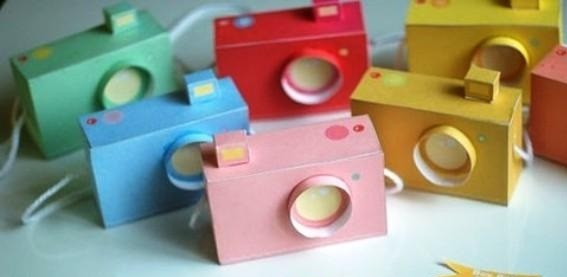 DRAMA-FENBen Bir Fotoğraf Sanatçısıyım: Öğretmen çocukların sanat etkinliğinde yaptıkları fotoğraf makinelerini takmalarını ve kendilerini bir fotoğraf sanatçısı olarak düşünmelerini ister. Bahçeye çıkılır ve çocukların gördükleri her şeyin fotoğrafını çekebilecekleri söylenir. Çocuklar fotoğraf çekme öykünmelerinde bulunurlar. Son olarak sınıfa gelinir ve öğretmen çocuklara üzerinde fotoğraf makinesi ve film şeridi resimlerinin olduğu ‘’Benim Objektifimden Gördüklerim’’ başlıklı çalışma kağıtlarını dağıtır. Çektikleri fotoğrafların resimlerini çizmelerini ister.MATEMATİKKodlama Çalışması: Öğretmen çocuklara kodlama çalışma kağıtları dağıtır. Kodlama kağıdındaki yönergeler ile kutucukların içinde ilerleyerek belirlenen hedefe ulaşılması sağlanır. Öğretmen ileri-geri-aşağı-yukarı diyerek çocuklara yönergeleri açıklar.MÜZİKŞip Şak  Şarkısı 
Şip Şak Trik Trak Çatılmasın Kaşlar
Bükülmesin Dudak Çekiyoruz Arkadaşlar
Aman Dikkat Haydi Bu fotoğraf
Başka Fotoğraf

Gülümseyelim Peynir Diyelim
Kendimize Çeki Düzen Verelim
Kuş Çıkacak Bülbül Çıkacak
Gelin Yarınlara Merhaba Diyelim

Şip Şak Trik Trak Çatılmasın Kaşlar
Bükülmesin Dudak Çekiyoruz Arkadaşlar
Aman Dikkat Haydi Bu fotoğraf
Başka FotoğrafOKUMA-YAZMAYA HAZIRLIKÖğretmen çocukları etkinlik masalarına yönlendirir. ’Fotoğrafçılık, Yön, Sıralama’ Çalışma sayfalarını çocuklara dağıtarak sayfalardaki çalışmaların öğretmen yönergesi eşliğinde tamamlanması sağlanır.MateryallerKarton kutular, renkli fon kartonları, kodlama çalışma kağıtlarıSözcükler-KavramlarFotoğraf sanatçısı, fotoğraf makinesi, kodlamaÖnce-sonraAile KatılımıSanat etkinliğinde yapılan fotoğraf makineleri çocuklarla birlikte evlere gönderilir.Aile Katılımı ’Korku’ isimli bilgilendirme yazısı ailelere gönderilir.Günü Değerlendirme ZamanıGün sonunda çocuklara aşağıdakilere benzer sorular sorularak günün değerlendirmesi yapılır;Fotoğraf makinesi ne işe yarar?Ara Güler kimdir?Fotoğraf makinenle nelerin resmini çektin?Evden hangi fotoğrafları getirdin?Sence bu fotoğraflar hangi makine ile çekildi?Öğrendiğimiz şarkıyı hatırlıyor musun?                                                          TAM GÜNLÜK EĞİTİM PLAN AKIŞIOkul Adı                                :Öğretmen Adı ve Soyadı   :Tarih                                      : 05.04.2024Yaş Grubu(Ay)                     :Güne Başlama ZamanıÇocukları karşılama              Gün içinde yapılacak çalışmalar hakkında bilgi vermeHafıza kartları oyunu       Oyun ZamanıÖğrenme merkezlerinde oyun oynamaKahvaltı, TemizlikEtkinlik ZamanıTürkçe: ’’Hayalimdeki Resimler ’’ hikayesi, parmak oyunuDrama: ’’Hayal Atölyesi’’ etkinliğiSanat: ’’Hayalimdeki Resim’’ çalışmasıOyun: ’’Yönerge Oyunu’’Öğle Yemeği, TemizlikDinlenmeKahvaltı, TemizlikEtkinlik ZamanıMatematik: ’’Ön-Arka’’ kavram çalışması, Örüntü ve Cetvel çalışma sayfası.Müzik: ’’Tahta Bloklarla Ritim’’ çalışmasıOkuma-Yazmaya Hazırlık: ’’Çizgi tamamlama’’ çalışmasıGünü Değerlendirme ZamanıEve Gidişİlgili hazırlıkları tamamlama ve çocuklarla vedalaşmaDeğerlendirmeÇocuk Açısından;Öğretmen Açısından;Program Açısından;Etkinlik Adı: HAYALİMDEKİ RESİMLEREtkinlik Türü: Türkçe, Sanat, Drama, Müzik, Oyun, Matematik, Okuma-yazmaya hazırlıkKAZANIM VE GÖSTERGELERBİLİŞSEL GELİŞİM Kazanım 1: Nesne/durum/olaya dikkatini verir.
Göstergeleri:
1. Dikkat edilmesi gereken nesne/durum/olaya odaklanır.
2. Dikkatini çeken nesne/durum/olaya yönelik sorular sorar.
3. Dikkatini çeken nesne/durum/olayı ayrıntılarıyla açıklar.
Kazanım 2:Nesne/durum/olayla ilgili tahminde bulunur.
Göstergeleri:
1. Nesne/durum/olayla ilgili tahminini söyler.
2. Tahmini ile ilgili ipuçlarını açıklar.
3. Gerçek durumu inceler.
4. Tahmini ile gerçek durumu karşılaştırır.Kazanım 3: Algıladıklarını hatırlar.
Göstergeleri:
1. Nesne/durum/olayı bir süre sonra yeniden söyler.
2. Eksilen ya da eklenen nesneyi söyler.3. Hatırladıklarını yeni durumlarda kullanır.
Kazanım 5: Nesne ya da varlıkları gözlemler.
Göstergeleri:
1. Nesne/varlığın adını söyler.
2. Nesne/varlığın rengini söyler.
3. Nesne/varlığın şeklini söyler.
4. Nesne/varlığın büyüklüğünü söyler.
5. Nesne/varlığın uzunluğunu söyler.
6. Nesne/varlığın dokusunu söyler.
7. Nesne/varlığın sesini söyler.
8. Nesne/varlığın kokusunu söyler.
9. Nesne/varlığın yapıldığı malzemeyi söyler.
10. Nesne/varlığın tadını söyler.
11. Nesne/varlığın miktarını söyler.
12. Nesne/varlığın kullanım amaçlarını söyler.
Kazanım 8: Nesne ya da varlıkların özelliklerini karşılaştırır.
Göstergeleri:
1. Nesne/varlıkların rengini ayırt eder, karşılaştırır.
2. Nesne/varlıkların şeklini ayırt eder, karşılaştırır.
3. Nesne/varlıkların büyüklüğünü ayırt eder, karşılaştırır.
4. Nesne/varlıkların uzunluğunu ayırt eder, karşılaştırır.
5. Nesne/varlıkların dokusunu ayırt eder, karşılaştırır.
6. Nesne/varlıkların sesini ayırt eder, karşılaştırır.
7. Nesne/varlıkların kokusunu ayırt eder, karşılaştırır.
8. Nesne/varlıkların yapıldığı malzemeyi ayırt eder, karşılaştırır.
9. Nesne/varlıkların tadını ayırt eder, karşılaştırır.
10. Nesne/varlıkların miktarını ayırt eder, karşılaştırır.
11. Nesne/varlıkların kullanım amaçlarını ayırt eder, karşılaştırır.DİL GELİŞİMİ Kazanım 1: Sesleri ayırt eder.
Göstergeleri:
1. Sesin geldiği yönü söyler.
2. Sesin kaynağının ne olduğunu söyler.
3. Sesin özelliğini söyler.
4. Sesler arasındaki benzerlik ve farklılıkları söyler.
5. Verilen sese benzer sesler çıkarır.
Kazanım 2: Sesini uygun kullanır.
Göstergeleri:
1. Konuşurken/şarkı söylerken nefesini doğru kullanır.
2. Konuşurken/şarkı söylerken sesinin tonunu ayarlar.
3. Konuşurken/şarkı söylerken sesinin hızını ayarlar.
4. Konuşurken/şarkı söylerken sesinin şiddetini ayarlar.
Kazanım 3: Söz dizimi kurallarına göre cümle kurar.
Göstergeleri:
1. Düz cümle kurar.
2. Olumsuz cümle kurar.
3. Soru cümlesi kurar.
4. Bileşik cümle kurar.
5. Cümlelerinde öğeleri doğru kullanır.
Kazanım 4: Konuşurken dilbilgisi yapılarını kullanır.
Göstergeleri:
1. Cümle kurarken isim kullanır.
2. Cümle kurarken fiil kullanır.
3. Cümle kurarken sıfat kullanır.
4. Cümle kurarken bağlaç kullanır.
5. Cümle kurarken çoğul ifadeler kullanır.
6. Cümle kurarken zarf kullanır.
Kazanım 7: Dinledikleri/izlediklerinin anlamını kavrar.
Göstergeleri:
1. Sözel yönergeleri yerine getirir.
2. Dinledikleri/izlediklerini açıklar.
3. Dinledikleri/izledikleri hakkında yorum yapar.
Kazanım 8: Dinledikleri/izlediklerini çeşitli yollarla ifade eder.
Göstergeleri:
1. Dinledikleri/izledikleri ile ilgili sorular sorar.
2. Dinledikleri/izledikleri ile ilgili sorulara cevap verir.
3. Dinledikleri/izlediklerini başkalarına anlatır.
4. Dinledikleri/izlediklerini resim yoluyla sergiler.
5. Dinledikleri/izlediklerini müzik yoluyla sergiler.
6. Dinledikleri/izlediklerini drama yoluyla sergiler.
7. Dinledikleri/izlediklerini şiir yoluyla sergiler.
8. Dinledikleri/izlediklerini öykü yoluyla sergiler.
SOSYAL VE DUYGUSAL Kazanım 3: Kendini yaratıcı yollarla ifade eder.
Göstergeleri:
1. Duygu, düşünce ve hayallerini özgün yollarla ifade eder.
2. Nesneleri alışılmışın dışında kullanır.
3. Özgün özellikler taşıyan ürünler oluşturur.
Kazanım 4: Bir olay ya da durumla ilgili olarak başkalarının duygularını açıklar.
Göstergeleri:
1. Başkalarının duygularını söyler.
2. Başkalarının duygularının nedenlerini söyler.
3. Başkalarının duygularının sonuçlarını söyler.
Kazanım 5: Bir olay ya da durumla ilgili olumsuz duygularını uygun yollarla gösterir.
Göstergeleri:
1. Olumsuz duygularını olumlu sözel ifadeler kullanarak açıklar.
2. Olumsuz duygularını olumlu davranışlarla gösterir.
MOTOR GELİŞİM 
Kazanım 4: Küçük kas kullanımı gerektiren hareketleri yapar.
Göstergeleri:
1. Nesneleri toplar.
2. Nesneleri kaptan kaba boşaltır.
3. Nesneleri üst üste dizer.
4. Nesneleri yan yana dizer.
5. Nesneleri iç içe dizer.
6. Nesneleri takar.
7. Nesneleri çıkarır.
8. Nesneleri ipe vb. dizer.
9. Nesneleri değişik malzemelerle bağlar.
10. Nesneleri yeni şekiller oluşturacak biçimde bir araya getirir.
11.Malzemeleri keser.
12. Malzemeleri yapıştırır.
13. Malzemeleri değişik şekillerde katlar.
14. Değişik malzemeler kullanarak resim yapar.
15. Nesneleri kopartır/yırtar.
16. Nesneleri sıkar.
17. Nesneleri çeker/gerer.
18. Nesneleri açar/kapar.19. Nesneleri döndürür.
20. Malzemelere elleriyle şekil verir.
21. Malzemelere araç kullanarak şekil verir.
22. Kalemi doğru tutar.
23. Kalem kontrolünü sağlar.
24. Çizgileri istenilen nitelikte çizer.
Kazanım 5: Müzik ve ritim eşliğinde hareket eder.
Göstergeleri:
1. Bedenini kullanarak ritim çalışması yapar.
2. Nesneleri kullanarak ritim çalışması yapar.
3. Vurmalı çalgıları kullanarak ritim çalışması yapar.
4. Basit dans adımlarını yapar.
5. Müzik ve ritim eşliğinde dans eder.
6. Müzik ve ritim eşliğinde çeşitli hareketleri ardı ardına yapar.ÖZBAKIM BECERİLERİ Kazanım 1: Bedeniyle ilgili temizlik kurallarını uygular.
Göstergeleri:
1. Saçını tarar.
2. Dişini fırçalar.
3. Elini/yüzünü yıkar.
4. Tuvalet gereksinimine yönelik işleri yapar.
Kazanım 2: Giyinme ile ilgili işleri yapar.
Göstergeleri:
1. Giysilerini çıkarır.
2. Giysilerini giyer.
3. Ayakkabılarını çıkarır.4. Ayakkabılarını giyer.5. Düğme açar.
6. Düğme kapar.
7. Ayakkabı bağcıklarını çözer.
8. Ayakkabı bağcıklarını bağlar.
Kazanım 3: Yaşam alanlarında gerekli düzenlemeler yapar.
Göstergeleri:
1. Ev/okuldaki eşyaları temiz ve özenle kullanır.
2. Ev/okuldaki eşyaları toplar.
3. Ev/okuldaki eşyaları katlar.
4. Ev/okuldaki eşyaları asar.
5. Ev/okuldaki eşyaları yerleştirir.
Kazanım 4: Yeterli ve dengeli beslenir.
Göstergeleri:
1. Yiyecek ve içecekleri yeterli miktarda yer/içer.
2. Öğün zamanlarında yemek yemeye çaba gösterir.
3. Sağlığı olumsuz etkileyen yiyecekleri ve içecekleri yemekten/içmekten kaçınır.
ÖĞRENME SÜRECİGüne Başlama Zamanı/Oyun ZamanıÖğretmen çocuklar sınıfa gelmeden önce hafıza kartı oyununu öğrenme merkezine yerleştirir. Öğretmen çocukları karşılar ve gün içerisinde yapılacak çalışmalar ile ilgili bilgiler verir. Ardından çocuklar hafıza kartı kutu oyunu tanıtılır. Oyunun kuralları anlatılarak çocukların gruplar halinde oynamaları sağlanır. Daha sonra öğretmen çocukların öğrenme merkezlerinde çocukların serbest oynamaları için zaman verir.TÜRKÇE                                                                                                                                                          Öğretmen çocukların U şeklinde oturmalarına rehberlik eder. Önce parmak oyunu oynanır. ‘’Hayalimdeki resimler’’ hikayesi okunarak soru-cevap tekniği yapılır.KARINCAKarıncanın canı sıkılmış (Çömelerek parmaklar ayaklar üzerinde gezdirilir.)
ağaca çıkmak istemiş.
Tıkır da tıkır (Ayaklardan bele kadar parmaklar tıkırda tıkır denilerek yürütülür.)
tıkır da tıkır…
Çok yoruldum biraz dinleneyim demiş (Eller bele konularak durulur.)
Tıkırda tıkır (Belden boynun altına kadar parmaklar yürütülür.)
tıkırda tıkır…
Çok yoruldum demiş (Boynun altında dinlenilir.)
Biraz dinleneyim
Tıkır da tıkır
tıkır da tıkır … (Parmaklar başın üzerine kadar yürütülür.)
Çok yoruldum biraz dinleneyim demiş (Başın üzerinde dinlenilir.)
Bir sağ bakmış bir sola bakmış (Eller bir sağ bir sola çevrilir.)
Aaaaaaaaaaaaaaaaa! burası çok yüksek demiş (Çığlık atılır.)
Tıkır tıkır tıkır…aşağıya inmiş (Parmak hızla vücudundan yere indirilir.)DRAMAHayal Atölyesi: Öğretmen sınıfı yerlere minderler koyarak yeniden dizayn eder. Bu esnada çocuklar dışarıya çıkartılabilir. Daha sonra öğretmen çocukları sınıfa davet ederek ‘’ Hayal Atölyemize hoş geldiniz!’’ der. Sınıfın yeni halini gören çocuklar şaşırır ve mutlu olurlar. Çocuklardan yerdeki minderlere uzanmaları ve kendilerini rahat hissetmeleri istenir. Öğretmen hafif bir müzik açar ve ‘’Çocuklar şimdi sizlerden gözlerinizi kapatmanızı ve hayal kurmanızı istiyorum. İstediğiniz her şeyi hayal etmekte özgürsünüz, hayallerin sınırları yoktur.’’ Diyerek çocukları yönlendirir. Ortamdaki havaya, çocukların ilgi durumuna  göre öğretmen süreyi ayarlayarak çalışmayı sonlandırır.SANATHayalimdeki Resim: ’’Hayal Atölyesi’’ etkinliğinin ardından öğretmen çocukları masalara yönlendirir ve A4 kağıtlar dağıtır. Ardından çocuklardan hayal ettiği şeylerin resimlemesini yapmasını ister. Çocuklar resimlemelerini istedikleri gibi yaparlar ve öğretmene anlatarak üzerine not etmesi sağlanır. Tamamlanan resimler öğretmen tarafından paspartulanır ve ‘’Hayalimdeki Resim’’ başlığı atılarak sergilenir.OYUNYönerge Oyunu: Öğretmen çocukları ikili eş yapar. Eşlerden biri yönergeyi veren diğeri ise uygulayan konumundadır. Her grup kendi simgesini belirlemek için bir oyuncak seçer. Ardından uygulayıcı olan çocuklar dışarıya çıkartılır ve öğretmen sınıfta kalan çocuklarla grup simgelerini saklamalarını ister. Simgeler saklandıktan sonra çocuklar içeri alınır. Öğretmenin başla komutuyla yönlendirirler sadece sağ-sol-ileri geri-ön-arka konutları vererek arkadaşlarını yönlendirir ve grup simgelerini bulmalarını sağlarlar. Oyun tüm gruplar simgelerini bulana kadar devam eder, roller değiştirilerek oyun tekrar edilir.MATEMATİKÖn-Arka Kavram Çalışması: Öğretmen çocuklara üzerinde ön-arka kavram çalışması alıştırmaları bulunan çalışma kağıtlarını dağıtır. Ardından yönergeler eşliğinde kavram çalışması yapılır. Örn; arkası dönük olan çocuğu mavi renk boya, önü dönük olan hayvanı sarı renk boya, vb…. Öğretmen çocuklara  Örüntü ve Cetvel çalışma sayfalarını dağıtır. Çalışmalar öğretmen rehberliğinde tamamlar.MÜZİKTahta Bloklarla Ritim Çalışması: Öğretmen her çocuğa 1 adet tahta blok ve 2 adet kurşun kalem verir. Halka olunarak yere oturulur. İlk ritmi öğretmen oluşturur ve tüm çocuklar tekrarlar. Ardından sırayla her çocuk kendi ritmini oluşturur ve tüm sınıf tekrarlayarak çalışma yapılır.OKUMA-YAZMAYA HAZIRLIKÖğretmen çocuklara çizgi tamamlama çalışma kağıtları dağıtır. Ardından çocuklardan kurşun kalem ile çizgileri tamamlayıp ortaya çıkan resimleri kuru boya ile boyamaları istenir. Çocuklar kuralına uygun çalışmaları bireysel tamamlarlar.MateryallerTahta bloklar, kurşun kalem, A4 kağıdı, boya kalemleri, çalışma kağıtlarıSözcükler-KavramlarHayal, resim, atölye, yönerge, uygulayıcı, grup simgesiÖn-arka, yön kavramıAile KatılımıÇocukların sanat etkinliğinde yaptığı resimler panoda sergilenerek velilerin incelemesi sağlanır.Günü Değerlendirme ZamanıGün sonunda çocuklara aşağıdakilere benzer sorular sorularak günün değerlendirmesi yapılır;Hikaye de ne anlatılıyordu?Hikayenin sonunda ne olmuş?Hayal atölyesini beğendin mi?Hayal Atölyesinde nelerin hayalini kurdun?Çizdiğin resmi anlatır mısın?Yönerge oyununda neler yaptın?Tahta blok ile nasıl bir ritim oluşturdun?TAM GÜNLÜK EĞİTİM PLAN AKIŞIOkul Adı                                :Öğretmen Adı ve Soyadı   :Tarih                                      : 15.04.2024Yaş Grubu(Ay)                     :Güne Başlama ZamanıÇocukları karşılama               Gün içinde yapılacak çalışmalar hakkında bilgi verme              Van Gogh tabloları ile öğrenme merkezi hazırlama ve incelemeOyun ZamanıÖğrenme merkezlerinde oyun oynamaKahvaltı, TemizlikEtkinlik ZamanıTürkçe: ’’Van Gogh ve Salvador Dali’’ kimdir?, tanıyoruz, parmak oyunuSanat: ’’Küçük Ressamlar’’ etkinliğiDrama: ’’Ressamın Fırçaları’’ dramasıOyun: ’’Gizli Nesneleri bulma’’ oyunuÖğle Yemeği, TemizlikDinlenmeKahvaltı, TemizlikEtkinlik ZamanıMatematik: ’’Gizli Nesneleri Kodlama’’ çalışması, Matematik ve Dikkat ÇalışmasıMüzik: ’’Ben Bir Küçük Ressamım ‘’ şarkısı Okuma-Yazmaya Hazırlık: ’Ressamlar ve Dikkat Çalışması’ sayfalarıGünü Değerlendirme ZamanıEve Gidişİlgili hazırlıkları tamamlama ve çocuklarla vedalaşmaDeğerlendirmeÇocuk Açısından;Öğretmen Açısından;Program Açısından;Etkinlik Adı: RESSAMLAREtkinlik Türü: Türkçe, Sanat, Drama, Müzik, Oyun, Matematik, Okuma-yazmaya hazırlıkKAZANIM VE GÖSTERGELERBİLİŞSEL GELİŞİM Kazanım 1: Nesne/durum/olaya dikkatini verir.
Göstergeleri:
1. Dikkat edilmesi gereken nesne/durum/olaya odaklanır.
2. Dikkatini çeken nesne/durum/olaya yönelik sorular sorar.
3. Dikkatini çeken nesne/durum/olayı ayrıntılarıyla açıklar.
Kazanım 2:Nesne/durum/olayla ilgili tahminde bulunur.
Göstergeleri:
1. Nesne/durum/olayla ilgili tahminini söyler.
2. Tahmini ile ilgili ipuçlarını açıklar.
3. Gerçek durumu inceler.
4. Tahmini ile gerçek durumu karşılaştırır.Kazanım 3: Algıladıklarını hatırlar.
Göstergeleri:
1. Nesne/durum/olayı bir süre sonra yeniden söyler.
2. Eksilen ya da eklenen nesneyi söyler.3. Hatırladıklarını yeni durumlarda kullanır.
Kazanım 5: Nesne ya da varlıkları gözlemler.
Göstergeleri:
1. Nesne/varlığın adını söyler.
2. Nesne/varlığın rengini söyler.
3. Nesne/varlığın şeklini söyler.
4. Nesne/varlığın büyüklüğünü söyler.
5. Nesne/varlığın uzunluğunu söyler.
6. Nesne/varlığın dokusunu söyler.
7. Nesne/varlığın sesini söyler.
8. Nesne/varlığın kokusunu söyler.
9. Nesne/varlığın yapıldığı malzemeyi söyler.
10. Nesne/varlığın tadını söyler.
11. Nesne/varlığın miktarını söyler.
12. Nesne/varlığın kullanım amaçlarını söyler.
Kazanım 8: Nesne ya da varlıkların özelliklerini karşılaştırır.
Göstergeleri:
1. Nesne/varlıkların rengini ayırt eder, karşılaştırır.
2. Nesne/varlıkların şeklini ayırt eder, karşılaştırır.
3. Nesne/varlıkların büyüklüğünü ayırt eder, karşılaştırır.
4. Nesne/varlıkların uzunluğunu ayırt eder, karşılaştırır.
5. Nesne/varlıkların dokusunu ayırt eder, karşılaştırır.
6. Nesne/varlıkların sesini ayırt eder, karşılaştırır.
7. Nesne/varlıkların kokusunu ayırt eder, karşılaştırır.
8. Nesne/varlıkların yapıldığı malzemeyi ayırt eder, karşılaştırır.
9. Nesne/varlıkların tadını ayırt eder, karşılaştırır.
10. Nesne/varlıkların miktarını ayırt eder, karşılaştırır.
11. Nesne/varlıkların kullanım amaçlarını ayırt eder, karşılaştırır.Kazanım 13: Günlük yaşamda kullanılan sembolleri tanır.
Göstergeleri:
1. Verilen açıklamaya uygun sembolü gösterir.
2. Gösterilen sembolün anlamını söyler.
Kazanım 14: Nesnelerle örüntü oluşturur.
Göstergeleri:
1. Modele bakarak nesnelerle örüntü oluşturur.
2. En çok üç öğeden oluşan örüntüdeki kuralı söyler.
3. Bir örüntüde eksik bırakılan öğeyi söyler.
4. Bir örüntüde eksik bırakılan öğeyi tamamlar.
5. Nesnelerle özgün bir örüntü oluşturur.DİL GELİŞİMİ Kazanım 1: Sesleri ayırt eder.
Göstergeleri:
1. Sesin geldiği yönü söyler.
2. Sesin kaynağının ne olduğunu söyler.
3. Sesin özelliğini söyler.
4. Sesler arasındaki benzerlik ve farklılıkları söyler.
5. Verilen sese benzer sesler çıkarır.
Kazanım 2: Sesini uygun kullanır.
Göstergeleri:
1. Konuşurken/şarkı söylerken nefesini doğru kullanır.
2. Konuşurken/şarkı söylerken sesinin tonunu ayarlar.
3. Konuşurken/şarkı söylerken sesinin hızını ayarlar.
4. Konuşurken/şarkı söylerken sesinin şiddetini ayarlar.
Kazanım 3: Söz dizimi kurallarına göre cümle kurar.
Göstergeleri:
1. Düz cümle kurar.
2. Olumsuz cümle kurar.
3. Soru cümlesi kurar.
4. Bileşik cümle kurar.
5. Cümlelerinde öğeleri doğru kullanır.
Kazanım 4: Konuşurken dilbilgisi yapılarını kullanır.
Göstergeleri:
1. Cümle kurarken isim kullanır.
2. Cümle kurarken fiil kullanır.
3. Cümle kurarken sıfat kullanır.
4. Cümle kurarken bağlaç kullanır.
5. Cümle kurarken çoğul ifadeler kullanır.
6. Cümle kurarken zarf kullanır.
Kazanım 7: Dinledikleri/izlediklerinin anlamını kavrar.
Göstergeleri:
1. Sözel yönergeleri yerine getirir.
2. Dinledikleri/izlediklerini açıklar.
3. Dinledikleri/izledikleri hakkında yorum yapar.
Kazanım 8: Dinledikleri/izlediklerini çeşitli yollarla ifade eder.
Göstergeleri:
1. Dinledikleri/izledikleri ile ilgili sorular sorar.
2. Dinledikleri/izledikleri ile ilgili sorulara cevap verir.
3. Dinledikleri/izlediklerini başkalarına anlatır.
4. Dinledikleri/izlediklerini resim yoluyla sergiler.
5. Dinledikleri/izlediklerini müzik yoluyla sergiler.
6. Dinledikleri/izlediklerini drama yoluyla sergiler.
7. Dinledikleri/izlediklerini şiir yoluyla sergiler.
8. Dinledikleri/izlediklerini öykü yoluyla sergiler.
SOSYAL VE DUYGUSAL Kazanım 3: Kendini yaratıcı yollarla ifade eder.
Göstergeleri:
1. Duygu, düşünce ve hayallerini özgün yollarla ifade eder.
2. Nesneleri alışılmışın dışında kullanır.
3. Özgün özellikler taşıyan ürünler oluşturur.
Kazanım 4: Bir olay ya da durumla ilgili olarak başkalarının duygularını açıklar.
Göstergeleri:
1. Başkalarının duygularını söyler.
2. Başkalarının duygularının nedenlerini söyler.
3. Başkalarının duygularının sonuçlarını söyler.
Kazanım 5: Bir olay ya da durumla ilgili olumsuz duygularını uygun yollarla gösterir.
Göstergeleri:
1. Olumsuz duygularını olumlu sözel ifadeler kullanarak açıklar.
2. Olumsuz duygularını olumlu davranışlarla gösterir.

MOTOR GELİŞİM Kazanım 4: Küçük kas kullanımı gerektiren hareketleri yapar.
Göstergeleri:
1. Nesneleri toplar.
2. Nesneleri kaptan kaba boşaltır.
3. Nesneleri üst üste dizer.
4. Nesneleri yan yana dizer.
5. Nesneleri iç içe dizer.
6. Nesneleri takar.
7. Nesneleri çıkarır.
8. Nesneleri ipe vb. dizer.
9. Nesneleri değişik malzemelerle bağlar.
10. Nesneleri yeni şekiller oluşturacak biçimde bir araya getirir.
11.Malzemeleri keser.
12. Malzemeleri yapıştırır.
13. Malzemeleri değişik şekillerde katlar.
14. Değişik malzemeler kullanarak resim yapar.
15. Nesneleri kopartır/yırtar.
16. Nesneleri sıkar.
17. Nesneleri çeker/gerer.
18. Nesneleri açar/kapar.19. Nesneleri döndürür.
20. Malzemelere elleriyle şekil verir.
21. Malzemelere araç kullanarak şekil verir.
22. Kalemi doğru tutar.
23. Kalem kontrolünü sağlar.
24. Çizgileri istenilen nitelikte çizer.
Kazanım 5: Müzik ve ritim eşliğinde hareket eder.
Göstergeleri:
1. Bedenini kullanarak ritim çalışması yapar.
2. Nesneleri kullanarak ritim çalışması yapar.
3. Vurmalı çalgıları kullanarak ritim çalışması yapar.
4. Basit dans adımlarını yapar.
5. Müzik ve ritim eşliğinde dans eder.
6. Müzik ve ritim eşliğinde çeşitli hareketleri ardı ardına yapar.ÖZBAKIM BECERİLERİ Kazanım 1: Bedeniyle ilgili temizlik kurallarını uygular.
Göstergeleri:
1. Saçını tarar.
2. Dişini fırçalar.
3. Elini/yüzünü yıkar.
4. Tuvalet gereksinimine yönelik işleri yapar.
Kazanım 2: Giyinme ile ilgili işleri yapar.
Göstergeleri:
1. Giysilerini çıkarır.
2. Giysilerini giyer.
3. Ayakkabılarını çıkarır.4. Ayakkabılarını giyer.5. Düğme açar.
6. Düğme kapar.
7. Ayakkabı bağcıklarını çözer.
8. Ayakkabı bağcıklarını bağlar.
Kazanım 3: Yaşam alanlarında gerekli düzenlemeler yapar.
Göstergeleri:
1. Ev/okuldaki eşyaları temiz ve özenle kullanır.
2. Ev/okuldaki eşyaları toplar.
3. Ev/okuldaki eşyaları katlar.
4. Ev/okuldaki eşyaları asar.
5. Ev/okuldaki eşyaları yerleştirir.

Kazanım 4: Yeterli ve dengeli beslenir.
Göstergeleri:
1. Yiyecek ve içecekleri yeterli miktarda yer/içer.
2. Öğün zamanlarında yemek yemeye çaba gösterir.
3. Sağlığı olumsuz etkileyen yiyecekleri ve içecekleri yemekten/içmekten kaçınır.
ÖĞRENME SÜRECİGüne Başlama Zamanı/Oyun ZamanıÖğretmen çocuklar sınıfa gelmeden önce Van Gogh resimlerinin çıktılarını alarak öğrenme merkezine yerleştirir. Ardından çocukları karşılar ve ilgilerini yeni hazırladığı öğrenme merkezine yöneltir. Öğrenme merkezindeki resimleri incelenir ve bu resimlerin dünyaca ünlü bir ressama ait olduğu ipucu verilerek çocuklar meraklandırılır. Daha sonra öğrenme merkezlerinde serbest oynamaları için çocuklara zaman verilir.TÜRKÇE                                                                                                                                                          Öğretmen çocukların U şeklinde oturmalarına rehberlik eder. Önce parmak oyunu oynanır. Ardından öğretmen akıllı tahtadan çocuklara ‘’Van Gogh’’ ve ‘’Salvador Dali’’ adlı ressamları tanıtır. Van Gogh’un çok sayıda yağlı boya tablosunun olduğunu ve hayatımızda gerçek olan şeylerin resmini yaptığını, Salvador Dali’nin ise hayal gücüne dayalı gerçek olmayan şeylerin resmini yaptığının bilgisi çocuklara verilir. Akıllı tahtadan resim örnekleri gösterilerek sohbet edilir.PARMAK OYUNUNerede Bizim Ellerimiz
Nerde bizim ellerimiz (eller arkaya saklanır)
Yok yok bizim ellerimiz (bu kısım yavaşça söylenir)
İşte burda burda burda bizim ellerimiz
İşte burda burda burda bizim ellerimiz (hızlıca söylenerek eller çırpılır)Nerde bizim ayaklarımız (ayaklar saklanır ve yavaş söylenir)
Yok yok bizim ayaklarımız
İşte burda burda burda bizim ayaklarımız (ayaklar saklanır)
İşte burda burda burda bizim ayaklarımız (hızlıca söylenerek ayaklar yere vurulur)Nerde bizim çocuklarımız (çocuklar sandalyelerinin üstünde ters dönüp diz üstüne otururlar saklanır gibi)
Yok yok bizim çocuklarımız
İşte burda burda burda bizim çocuklarımız
İste burda burda burda bizim çocuklarımız (hızlıca söylenerek öğretmen çocukları ek tek gıdıklar ve çocuklar otururlar)Nerde bizim öğretmenimiz(öğretmen arkasını dönüp eliyle kafasını kapatır)
Yok yok bizim öğretmenimiz
İşte burda burda burda bizim öğretmenimiz
İşte burda burda burda bizim öğretmenimiz (hızlıca söylenerek çocuklar öğretmeni gıdıklarlar)SANATKüçük Ressamlar: Öğretmen çocuklara kalın A4 kağıtlar ve pastel boyalar verir. Ve ‘’Şimdi sizlerin de kendinizi birere ressam gibi düşünüp tablolar yapmanızı istiyorum’’ der. Ve öğrenme merkezindeki Van Gogh resimlerinden istediklerini seçmelerini sağlar. Çocuklar seçtikleri resimleri önlerine koyarlar ve bir ressam edasıyla aynısını resimleyerek taklit ederler. Yapılan resimler orijinalleri ile yan yana koyularak sergilenir.DRAMARessamın Fırçaları: Öğretmen öğrencilere “Sizler ünlü bir ressamın fırçaları olacaksınız. Resim yapabilmeniz için kendinize güvenmeniz şart. Sizin yaptığınız resimler sergilenecek ve dünyaca ünlü ressamlar gelip sizin serginizi izleyecekler.” diyerek dramayı başlatır.  Öğretmen “Kimler fırça olmak ister?” diye sorar. Öğrencilerin dramaya istekli olmalarını sağlar. Öğrencileri halka şeklinde dizer ve müzik eşliğinde dramayı yaptırmaya başlar.  “Sizler birer fırçasınız ve önünüzdeki resim kâğıdına doğru bir adım atıyorsunuz.  Şimdi kâğıdı yakalamak için hızlı koşuyoruz yerimizde. Şimdi yavaş koşuyoruz. Kağıdımıza ulaşmak için zıplamamız gerekiyor. Zıplaya zıplaya kâğıdımızı aldık Şimdi resim yapmaya başlayalım.  Bu resmi kendine güvenenler yapabilir. Kimler resim yapmak istiyorsa resim kâğıdını sallasın.  Herkes resim yapmak istediğine göre başıyla resmini boyamaya başlayalım. Kollarımızda boyayalım. ( kollar sallanır )  Ellerimiz boyaya batırıp çıkarıyoruz. İyice boyayalım ellerimizi.  Resim kağıdımızın her yerini güzelce boyayalım. Kollarımız ve ellerimiz fırça. Unutmayın. Herkes çizmek istediğini resmine yapsın. Güneş, bulut, ay…  Olamaz resimde bazı yerlerinde hatalar yaptık. Ama sorun yok. Çünkü biz kendimize güveniyoruz. Hata da yapabiliriz. Şimdi hatalarını silmek isteyenler parmaklarıyla hatalı yerleri silebilir. Siliyoruz, siliyoruz. Resmimiz çok güzel olmaya başladı.  Şimdi resmimize devam edelim. Kendine güvenenler cesur olur. Cesur olanlar sırtlarıyla boyamaya devam ediyor.  Kimler cesur burada? Herkes mi cesur? Harikasınız. Evet, Sırtımızla resmimizi boyuyoruz iyice. Cesur olmak kolay değil. Resmimizin her yerini iyice boyuyoruz. Evet çok güzel gidiyorsunuz.  Resmimizi Diz kapaklarımızla, ayaklarımızla, topuklarımızla boyayalım, boyayalım. Resmimizde ayrıntılı yerleri var. Azimli çalışkan olanlar kirpikleriyle resimlerini ayrıntılı bir şekilde boyamaya devam ediyor. Çok güzel olmaya başladı resmimiz.  Bazı yerlerinde ufak düzeltmeler yapmamız gerekiyor. Kendine güvenen özür dilemesini bilen diliyle düzeltmelerini yapıyor. Harikasınız. Çok güzel resmimiz oldu. Bize ait bir resim bu. Kendini sevenler resmine adını yazabilir. Saçımızla resmimizin köşesine adımızı yazıyoruz. Resmimiz muhteşem görünüyor.  Resmimizi seyretmek için yere uzanıyoruz. Gözlerimizi kapıyoruz. Resmimizi hayal ediyoruz. Harika bir resim yaptık. Resmimiz çok ünlü galerilerde sergileniyor. Ünlü ressamlar resmimizi almak için acele ediyor. (Öğrencilerin hayal etmesi istenir) Tebrik ediyoruz kendimizi ve arkadaşlarımızı ve alkışlıyoruz.” diyerek drama sonlandırılır.OYUNGizli Nesneleri Bulma Oyunu: Öğretmen çocukların akıllı tahtayı rahat görebilecekleri şekilde oturmalarını sağlar. Ardından akıllı tahtadan gizli nesneleri bulmaya yönelik interaktif bir oyun açar. Bir resmin içerisine gizlenmiş nesneleri çocuklar sırayla bulmaya çalışırlar.MATEMATİKYön Kodlama: Öğretmen çocuklara yön kodlama çalışma kağıtları dağıtır. Çocuklar kağıtta bulunan yön oklarını keserler ve sayfanın üst kısmında bulunan modele göre yapıştırıp yönergeyi uygulayarak hedefe ulaşırlar. Öğretmen çocuklara Matematik ve Dikkat Çalışması sayfalarını dağıtır. Çalışmalar öğretmen rehberliğinde tamamlanır.MÜZİKBen Bir Küçük RessamımBen bir küçük ressamım Pembe sarı boyarım Yeşil yeşil ormanlar Mavi mavi denizler Turuncudur portakal Gökte sarı güneş var Fırça kalem ve kağıt Olmazsa resim olmaz Reklerle oynamaktan Hiç bir çocuk sıkılmaz En sevdiğim renklerse Kırmızıyla beyazdır Ay yıldızlı bayrağım Kırmızıyla beyazdırOKUMA-YAZMAYA HAZIRLIKÖğretmen çocukları etkinlik masalarına yönlendirir. ’Ressamlar ve Dikkat Çalışması’ sayfalarını çocuklara dağıtarak sayfadaki çalışmaların öğretmen yönergesi eşliğinde tamamlanması sağlanır.MateryallerÇalışma kağıtları, kalın A4 kağıt, Van Gogh resimleriSözcükler-KavramlarRessam, fırça, tablo, eser, yağlı boyaRenk kavramı, yön kavramıAile KatılımıÖğretmen velilerden müzik aleti yapımı için 1 adet kutu(plastik veya karton) göndermeleri istenir.Günü Değerlendirme ZamanıGün sonunda çocuklara aşağıdakilere benzer sorular sorularak günün değerlendirmesi yapılır;1.Ressamlar ne yapar?       2.Hangi resim tablolarını inceledin?       3.Hangi tablonun resmini yaptın?       4.Drama etkinliğinden keyif aldın mı?       5.Oyun etkinliğinde gizli nesneleri bulabildin mi?       6Öğrendiğimiz şarkıyı hatırlıyor musun?                                                          TAM GÜNLÜK EĞİTİM PLAN AKIŞIOkul Adı                                :Öğretmen Adı ve Soyadı   :Tarih                                      : 16.04.2024Yaş Grubu(Ay)                     :Güne Başlama ZamanıÇocukları karşılama               Gün içinde yapılacak çalışmalar hakkında bilgi vermeOyun ZamanıÖğrenme merkezlerinde oyun oynamaKahvaltı, TemizlikEtkinlik ZamanıTürkçe: ’’Ünlü Müzisyenleri Tanıyoruz’’, bilmecelerCumhurbaşkanlığı Senfoni Orkestrasını İzliyoruzSanat: ’’Enstrüman Yapıyoruz’’Müzikli Oyun: ’’Hızlı-Yavaş’’ ritim oyunuÖğle Yemeği, TemizlikDinlenmeKahvaltı, TemizlikEtkinlik ZamanıMatematik: ’’Müzik Aletleri Gruplama’’ çalışmasıMüzik: ’’Marakası Salla’’ şarkısıOkuma-Yazmaya Hazırlık: ’Müzisyenler, İnce-Kalın, Dikkat Çalışması’ çalışma sayfalarıGünü Değerlendirme ZamanıEve Gidişİlgili hazırlıkları tamamlama ve çocuklarla vedalaşmaDeğerlendirmeÇocuk Açısından;Öğretmen Açısından;Program Açısından;Etkinlik Adı: MÜZİSYENLEREtkinlik Türü: Türkçe, Sanat, Drama, Müzik, Oyun, Matematik, Okuma-yazmaya hazırlıkKAZANIM VE GÖSTERGELERBİLİŞSEL GELİŞİM Kazanım 1: Nesne/durum/olaya dikkatini verir.
Göstergeleri:
1. Dikkat edilmesi gereken nesne/durum/olaya odaklanır.
2. Dikkatini çeken nesne/durum/olaya yönelik sorular sorar.
3. Dikkatini çeken nesne/durum/olayı ayrıntılarıyla açıklar.
Kazanım 2:Nesne/durum/olayla ilgili tahminde bulunur.
Göstergeleri:
1. Nesne/durum/olayla ilgili tahminini söyler.
2. Tahmini ile ilgili ipuçlarını açıklar.
3. Gerçek durumu inceler.
4. Tahmini ile gerçek durumu karşılaştırır.Kazanım 3: Algıladıklarını hatırlar.
Göstergeleri:
1. Nesne/durum/olayı bir süre sonra yeniden söyler.
2. Eksilen ya da eklenen nesneyi söyler.3. Hatırladıklarını yeni durumlarda kullanır.
Kazanım 5: Nesne ya da varlıkları gözlemler.
Göstergeleri:
1. Nesne/varlığın adını söyler.
2. Nesne/varlığın rengini söyler.
3. Nesne/varlığın şeklini söyler.
4. Nesne/varlığın büyüklüğünü söyler.
5. Nesne/varlığın uzunluğunu söyler.
6. Nesne/varlığın dokusunu söyler.
7. Nesne/varlığın sesini söyler.
8. Nesne/varlığın kokusunu söyler.
9. Nesne/varlığın yapıldığı malzemeyi söyler.
10. Nesne/varlığın tadını söyler.
11. Nesne/varlığın miktarını söyler.
12. Nesne/varlığın kullanım amaçlarını söyler.
Kazanım 7: Nesne ya da varlıkları özelliklerine göre gruplar.
Göstergeleri:
1. Nesne/varlıkları rengine göre gruplar.
2. Nesne/varlıkları şekline göre gruplar.
3. Nesne/varlıkları büyüklüğüne göre gruplar.
4. Nesne/varlıkları uzunluğuna göre gruplar.
5. Nesne/varlıkları dokusuna göre gruplar.
6. Nesne/varlıkları sesine göre gruplar.
7. Nesne/varlıkları yapıldığı malzemeye göre gruplar.
8. Nesne/varlıkları tadına göre gruplar.
9. Nesne/varlıkları kokusuna göre gruplar.
10. Nesne/varlıkları miktarına göre gruplar.
11. Nesne/varlıkları kullanım amaçlarına göre gruplar.
Kazanım 8: Nesne ya da varlıkların özelliklerini karşılaştırır.
Göstergeleri:
1. Nesne/varlıkların rengini ayırt eder, karşılaştırır.
2. Nesne/varlıkların şeklini ayırt eder, karşılaştırır.
3. Nesne/varlıkların büyüklüğünü ayırt eder, karşılaştırır.
4. Nesne/varlıkların uzunluğunu ayırt eder, karşılaştırır.
5. Nesne/varlıkların dokusunu ayırt eder, karşılaştırır.
6. Nesne/varlıkların sesini ayırt eder, karşılaştırır.
7. Nesne/varlıkların kokusunu ayırt eder, karşılaştırır.
8. Nesne/varlıkların yapıldığı malzemeyi ayırt eder, karşılaştırır.
9. Nesne/varlıkların tadını ayırt eder, karşılaştırır.
10. Nesne/varlıkların miktarını ayırt eder, karşılaştırır.
11. Nesne/varlıkların kullanım amaçlarını ayırt eder, karşılaştırır.DİL GELİŞİMİ Kazanım 1: Sesleri ayırt eder.
Göstergeleri:
1. Sesin geldiği yönü söyler.
2. Sesin kaynağının ne olduğunu söyler.
3. Sesin özelliğini söyler.
4. Sesler arasındaki benzerlik ve farklılıkları söyler.
5. Verilen sese benzer sesler çıkarır.
Kazanım 2: Sesini uygun kullanır.
Göstergeleri:
1. Konuşurken/şarkı söylerken nefesini doğru kullanır.
2. Konuşurken/şarkı söylerken sesinin tonunu ayarlar.
3. Konuşurken/şarkı söylerken sesinin hızını ayarlar.
4. Konuşurken/şarkı söylerken sesinin şiddetini ayarlar.
Kazanım 3: Söz dizimi kurallarına göre cümle kurar.
Göstergeleri:
1. Düz cümle kurar.
2. Olumsuz cümle kurar.
3. Soru cümlesi kurar.
4. Bileşik cümle kurar.
5. Cümlelerinde öğeleri doğru kullanır.
Kazanım 4: Konuşurken dilbilgisi yapılarını kullanır.
Göstergeleri:
1. Cümle kurarken isim kullanır.
2. Cümle kurarken fiil kullanır.
3. Cümle kurarken sıfat kullanır.
4. Cümle kurarken bağlaç kullanır.
5. Cümle kurarken çoğul ifadeler kullanır.
6. Cümle kurarken zarf kullanır.
Kazanım 7: Dinledikleri/izlediklerinin anlamını kavrar.
Göstergeleri:
1. Sözel yönergeleri yerine getirir.
2. Dinledikleri/izlediklerini açıklar.
3. Dinledikleri/izledikleri hakkında yorum yapar.
Kazanım 8: Dinledikleri/izlediklerini çeşitli yollarla ifade eder.
Göstergeleri:
1. Dinledikleri/izledikleri ile ilgili sorular sorar.
2. Dinledikleri/izledikleri ile ilgili sorulara cevap verir.
3. Dinledikleri/izlediklerini başkalarına anlatır.
4. Dinledikleri/izlediklerini resim yoluyla sergiler.
5. Dinledikleri/izlediklerini müzik yoluyla sergiler.
6. Dinledikleri/izlediklerini drama yoluyla sergiler.
7. Dinledikleri/izlediklerini şiir yoluyla sergiler.
8. Dinledikleri/izlediklerini öykü yoluyla sergiler.
SOSYAL VE DUYGUSAL Kazanım 3: Kendini yaratıcı yollarla ifade eder.
Göstergeleri:
1. Duygu, düşünce ve hayallerini özgün yollarla ifade eder.
2. Nesneleri alışılmışın dışında kullanır.
3. Özgün özellikler taşıyan ürünler oluşturur.
Kazanım 4: Bir olay ya da durumla ilgili olarak başkalarının duygularını açıklar.
Göstergeleri:
1. Başkalarının duygularını söyler.
2. Başkalarının duygularının nedenlerini söyler.
3. Başkalarının duygularının sonuçlarını söyler.
Kazanım 5: Bir olay ya da durumla ilgili olumsuz duygularını uygun yollarla gösterir.
Göstergeleri:
1. Olumsuz duygularını olumlu sözel ifadeler kullanarak açıklar.
2. Olumsuz duygularını olumlu davranışlarla gösterir.

MOTOR GELİŞİM Kazanım 4: Küçük kas kullanımı gerektiren hareketleri yapar.
Göstergeleri:
1. Nesneleri toplar.
2. Nesneleri kaptan kaba boşaltır.
3. Nesneleri üst üste dizer.
4. Nesneleri yan yana dizer.
5. Nesneleri iç içe dizer.
6. Nesneleri takar.
7. Nesneleri çıkarır.
8. Nesneleri ipe vb. dizer.
9. Nesneleri değişik malzemelerle bağlar.
10. Nesneleri yeni şekiller oluşturacak biçimde bir araya getirir.
11.Malzemeleri keser.
12. Malzemeleri yapıştırır.
13. Malzemeleri değişik şekillerde katlar.
14. Değişik malzemeler kullanarak resim yapar.
15. Nesneleri kopartır/yırtar.
16. Nesneleri sıkar.
17. Nesneleri çeker/gerer.
18. Nesneleri açar/kapar.19. Nesneleri döndürür.
20. Malzemelere elleriyle şekil verir.
21. Malzemelere araç kullanarak şekil verir.
22. Kalemi doğru tutar.
23. Kalem kontrolünü sağlar.
24. Çizgileri istenilen nitelikte çizer.
Kazanım 5: Müzik ve ritim eşliğinde hareket eder.
Göstergeleri:
1. Bedenini kullanarak ritim çalışması yapar.
2. Nesneleri kullanarak ritim çalışması yapar.
3. Vurmalı çalgıları kullanarak ritim çalışması yapar.
4. Basit dans adımlarını yapar.
5. Müzik ve ritim eşliğinde dans eder.
6. Müzik ve ritim eşliğinde çeşitli hareketleri ardı ardına yapar.ÖZBAKIM BECERİLERİ Kazanım 1: Bedeniyle ilgili temizlik kurallarını uygular.
Göstergeleri:
1. Saçını tarar.
2. Dişini fırçalar.
3. Elini/yüzünü yıkar.
4. Tuvalet gereksinimine yönelik işleri yapar.
Kazanım 2: Giyinme ile ilgili işleri yapar.
Göstergeleri:
1. Giysilerini çıkarır.
2. Giysilerini giyer.
3. Ayakkabılarını çıkarır.4. Ayakkabılarını giyer.5. Düğme açar.
6. Düğme kapar.
7. Ayakkabı bağcıklarını çözer.
8. Ayakkabı bağcıklarını bağlar.
Kazanım 3: Yaşam alanlarında gerekli düzenlemeler yapar.
Göstergeleri:
1. Ev/okuldaki eşyaları temiz ve özenle kullanır.
2. Ev/okuldaki eşyaları toplar.
3. Ev/okuldaki eşyaları katlar.
4. Ev/okuldaki eşyaları asar.
5. Ev/okuldaki eşyaları yerleştirir.

Kazanım 4: Yeterli ve dengeli beslenir.
Göstergeleri:
1. Yiyecek ve içecekleri yeterli miktarda yer/içer.
2. Öğün zamanlarında yemek yemeye çaba gösterir.
3. Sağlığı olumsuz etkileyen yiyecekleri ve içecekleri yemekten/içmekten kaçınır.
ÖĞRENME SÜRECİGüne Başlama Zamanı/Oyun ZamanıÖğretmen çocukları karşılar, çocuklara müzik aletlerinin olduğu müzik merkezine yönlendirir. Çocuklar öğrenme merkezinde istedikleri gibi serbest oynarlar.TÜRKÇE                                                                                                                                                          Öğretmen çocukların U şeklinde oturmalarına rehberlik eder. Önce tekerleme söylenilir. Ardından dünyaca ünlü Türk müzisyenlerini tanıtan kısa tanıtım resimleri çocuklara akıllı tahtadan izletilir. ’’İdil Biret(Dünyaca ünlü piyano sanatçısı), Tunç Ünver(Dünyaca ünlü keman sanatçısı), Mercan Dede(Dünyaca ünlü neyzen sanatçısı), Şefika Kutluer(Dünyaca ünlü flüt sanatçısı), Oktay Temiz(Dünyaca ünlü trampet sanatçısı)’’ isimlerini öğretmen çocuklara anlatarak sohbet edilir.Ardından akıllı tahtadan öğretmen çocukların yaş ve gelişim düzeyine uygun ‘’Cumhurbaşkanlığı Senfoni orkestrası Konseri’’ kısa videosunu açarak izletir.Parmak oyunuFlüt demişki düğüne gidelim düğüne gidelim
(parmaklarla flüt işareti yaplır)
Keman demiş ki benii de götürün benii de götürün
(keman işareti yapılır)
Davul demiş ki bende bende
(eller yumruk seklinde yaplır ve bağırı vurulur ve ses hafif kalınlaştırlır)
Darbuka demişki hep birlikte birlikte hep birlikte birlikte
(darbuka sekli yapılır eller vurulur)SANATEnstrüman Yapıyoruz: Öğretmen çocuklardan evlerden getirdikleri kutu çeşitlerini alarak masalara oturmalarını ister. Kutuların içerisine nohut, fasulye, boncuk, vb… malzemeler konularak sıkıca kapatılıp bantlanır. Daha sonra kutular renkli, parlak elişi kağıtlarıyla kaplanır. Ve pon pon, pul gibi materyallerle süslenerek ‘’marakaslar’’ yapılır.OYUNHızlı-Yavaş Oyunu: Öğretmen sanat etkinliğinde yapılan marakasları oyunda kullanılma üzere çocuklardan almalarını ister. Çocuklarla birlikte halka oluşturulur. Öğretmen de eline marakas alarak ritim komutları verilir. Öğretmen ‘’hızlı’’ dediğinde marakaslar hızlı çalınır ve yürünür. Öğretmen ‘’yavaş’’ dediğinde marakaslar yavaş çalınır ve ağır adımlarla yürünür. Oyun öğretmenin verdiği komutları hızlandırmasıyla devam eder.MATEMATİKMüzik Aletleri Gruplama: Öğretmen üzerinde karışık müzik aletleri olan çalışma kağıtlarını çocuklara dağıtır. Ardından çocukların müzik aletlerini üflemeli-telli-vurmalı olarak kesme-yapıştırma tekniği ile gruplamalarını ister. Çocuklara gruplama çalışma kağıtları da dağıtılır. Her çocuk bireysel çalışarak gruplama etkinliği yapar ve anlatır.MÜZİKÇocuklar sanat etkinliğinde yaptığı marakaslarını da alarak şarkıyı söylemeye başlarlar.Marakası SallaMarakası salla, sağa sola salla
Marakası salla, sağa sola salla
Haydi durma koşa koşa salla
Haydi durma koşa koşa salla
Yukarıda salla, aşağıda salla
Yukarıda salla, aşağıda salla
Etrafında döne döne salla
Etrafında döne döne sallaOKUMA-YAZMAYA HAZIRLIKÖğretmen çocukları etkinlik masalarına yönlendirir. ’Müzisyenler, İnce-Kalın, Dikkat Çalışması’ sayfalarını çocuklara dağıtarak sayfalardaki çalışmaların öğretmen yönergesi eşliğinde tamamlanması sağlanır.MateryallerÇeşitli kutular, nohut, fasulye, boncuk, renkli elişi kağıdıSözcükler-KavramlarMarakas, flüt, keman, davul, müzik aletiHızlı-yavaşAile KatılımıÇocukların sanat etkinliğinde yaptığı marakaslar evlere gönderilir.Aile Katılımı ’Doğadaki Sesler, Müziğin Gücü’ etkinlik sayfaları ailelere gönderilir.Günü Değerlendirme ZamanıGün sonunda çocuklara aşağıdakilere benzer sorular sorularak günün değerlendirmesi yapılır;Bu kutu ile ne yapılabilir?Hangi müzik aletlerini ve hangi müzisyenleri tanıdık?Telli çalgılar nelerdir?Vurmalı çalgılar nelerdir?Üflemeli çalgılar nelerdir?Öğrendiğimiz şarkıyı hatırlıyor musun?TAM GÜNLÜK EĞİTİM PLAN AKIŞIOkul Adı                                :Öğretmen Adı ve Soyadı   :Tarih                                      : 17.04.2024Yaş Grubu(Ay)                     :Güne Başlama Zamanı Çocukları karşılama               Gün içinde yapılacak çalışmalar hakkında bilgi verme              Çizgi film afişi              Sinema salonu kuralları ve görevlileriOyun ZamanıÖğrenme merkezlerinde oyun oynamaKahvaltı, TemizlikEtkinlik ZamanıTürkçe-Drama: ’’Sinema’’ izleme, sinema biletleriSanat: ’’Sinema Afişi Tasarlama’’ etkinliğiOyun: ’’Mandal Takma’’ oyunuÖğle Yemeği, TemizlikDinlenmeKahvaltı, TemizlikEtkinlik ZamanıMatematik: Sudoku çalışmasıMüzik: ’’İleri-Geri’’ ritim çalışmasıOkuma-Yazmaya Hazırlık: ‘’Sinema’’ Çalışma SayfasıGünü Değerlendirme ZamanıEve Gidişİlgili hazırlıkları tamamlama ve çocuklarla vedalaşmaDeğerlendirmeÇocuk Açısından;Öğretmen Açısından;Program Açısından;Etkinlik Adı: SİNEMA SANATIEtkinlik Türü: Türkçe, Sanat, Drama, Müzik, Oyun, Matematik, Okuma-yazmaya hazırlıkKAZANIM VE GÖSTERGELERBİLİŞSEL GELİŞİM Kazanım 1: Nesne/durum/olaya dikkatini verir.
Göstergeleri:
1. Dikkat edilmesi gereken nesne/durum/olaya odaklanır.
2. Dikkatini çeken nesne/durum/olaya yönelik sorular sorar.
3. Dikkatini çeken nesne/durum/olayı ayrıntılarıyla açıklar.
Kazanım 2:Nesne/durum/olayla ilgili tahminde bulunur.
Göstergeleri:
1. Nesne/durum/olayla ilgili tahminini söyler.
2. Tahmini ile ilgili ipuçlarını açıklar.
3. Gerçek durumu inceler.
4. Tahmini ile gerçek durumu karşılaştırır.Kazanım 3: Algıladıklarını hatırlar.
Göstergeleri:
1. Nesne/durum/olayı bir süre sonra yeniden söyler.
2. Eksilen ya da eklenen nesneyi söyler.3. Hatırladıklarını yeni durumlarda kullanır.
Kazanım 5: Nesne ya da varlıkları gözlemler.
Göstergeleri:
1. Nesne/varlığın adını söyler.
2. Nesne/varlığın rengini söyler.
3. Nesne/varlığın şeklini söyler.
4. Nesne/varlığın büyüklüğünü söyler.
5. Nesne/varlığın uzunluğunu söyler.
6. Nesne/varlığın dokusunu söyler.
7. Nesne/varlığın sesini söyler.
8. Nesne/varlığın kokusunu söyler.
9. Nesne/varlığın yapıldığı malzemeyi söyler.
10. Nesne/varlığın tadını söyler.
11. Nesne/varlığın miktarını söyler.
12. Nesne/varlığın kullanım amaçlarını söyler.
Kazanım 8: Nesne ya da varlıkların özelliklerini karşılaştırır.
Göstergeleri:
1. Nesne/varlıkların rengini ayırt eder, karşılaştırır.
2. Nesne/varlıkların şeklini ayırt eder, karşılaştırır.
3. Nesne/varlıkların büyüklüğünü ayırt eder, karşılaştırır.
4. Nesne/varlıkların uzunluğunu ayırt eder, karşılaştırır.
5. Nesne/varlıkların dokusunu ayırt eder, karşılaştırır.
6. Nesne/varlıkların sesini ayırt eder, karşılaştırır.
7. Nesne/varlıkların kokusunu ayırt eder, karşılaştırır.
8. Nesne/varlıkların yapıldığı malzemeyi ayırt eder, karşılaştırır.
9. Nesne/varlıkların tadını ayırt eder, karşılaştırır.
10. Nesne/varlıkların miktarını ayırt eder, karşılaştırır.
11. Nesne/varlıkların kullanım amaçlarını ayırt eder, karşılaştırır.Kazanım 13: Günlük yaşamda kullanılan sembolleri tanır.
Göstergeleri:
1. Verilen açıklamaya uygun sembolü gösterir.
2. Gösterilen sembolün anlamını söyler.Kazanım 14: Nesnelerle örüntü oluşturur.
Göstergeleri:
1. Modele bakarak nesnelerle örüntü oluşturur.
2. En çok üç öğeden oluşan örüntüdeki kuralı söyler.
3. Bir örüntüde eksik bırakılan öğeyi söyler.
4. Bir örüntüde eksik bırakılan öğeyi tamamlar.
5. Nesnelerle özgün bir örüntü oluşturur.
Kazanım 19: Problem durumlarına çözüm üretir.
Göstergeleri:
1. Problemi söyler.
2. Probleme çeşitli çözüm yolları önerir.
3. Çözüm yollarından birini seçer.
4. Seçtiği çözüm yolunun gerekçesini söyler.
5. Seçtiği çözüm yolunu dener.
6. Çözüme ulaşamadığı zaman yeni bir çözüm yolu seçer.
7. Probleme yaratıcı çözüm yolları önerir.DİL GELİŞİMİ Kazanım 1: Sesleri ayırt eder.
Göstergeleri:
1. Sesin geldiği yönü söyler.
2. Sesin kaynağının ne olduğunu söyler.
3. Sesin özelliğini söyler.
4. Sesler arasındaki benzerlik ve farklılıkları söyler.
5. Verilen sese benzer sesler çıkarır.
Kazanım 2: Sesini uygun kullanır.
Göstergeleri:
1. Konuşurken/şarkı söylerken nefesini doğru kullanır.
2. Konuşurken/şarkı söylerken sesinin tonunu ayarlar.
3. Konuşurken/şarkı söylerken sesinin hızını ayarlar.
4. Konuşurken/şarkı söylerken sesinin şiddetini ayarlar.
Kazanım 3: Söz dizimi kurallarına göre cümle kurar.
Göstergeleri:
1. Düz cümle kurar.
2. Olumsuz cümle kurar.
3. Soru cümlesi kurar.
4. Bileşik cümle kurar.
5. Cümlelerinde öğeleri doğru kullanır.
Kazanım 4: Konuşurken dilbilgisi yapılarını kullanır.
Göstergeleri:
1. Cümle kurarken isim kullanır.
2. Cümle kurarken fiil kullanır.
3. Cümle kurarken sıfat kullanır.
4. Cümle kurarken bağlaç kullanır.
5. Cümle kurarken çoğul ifadeler kullanır.
6. Cümle kurarken zarf kullanır.
Kazanım 5: Dili iletişim amacıyla kullanır.
Göstergeleri:
1. Konuşma sırasında göz teması kurar.
2. Jest ve mimikleri anlar.
3. Konuşurken jest ve mimiklerini kullanır.
4. Konuşmayı başlatır.
5. Konuşmayı sürdürür.
6. Konuşmayı sonlandırır.
7. Konuşmalarında nezaket sözcükleri kullanır.
8. Sohbete katılır.
9. Konuşmak için sırasını bekler.
10. Duygu, düşünce ve hayallerini söyler.Kazanım 7: Dinledikleri/izlediklerinin anlamını kavrar.
Göstergeleri:
1. Sözel yönergeleri yerine getirir.
2. Dinledikleri/izlediklerini açıklar.
3. Dinledikleri/izledikleri hakkında yorum yapar.
Kazanım 8: Dinledikleri/izlediklerini çeşitli yollarla ifade eder.
Göstergeleri:
1. Dinledikleri/izledikleri ile ilgili sorular sorar.
2. Dinledikleri/izledikleri ile ilgili sorulara cevap verir.
3. Dinledikleri/izlediklerini başkalarına anlatır.
4. Dinledikleri/izlediklerini resim yoluyla sergiler.
5. Dinledikleri/izlediklerini müzik yoluyla sergiler.
6. Dinledikleri/izlediklerini drama yoluyla sergiler.
7. Dinledikleri/izlediklerini şiir yoluyla sergiler.
8. Dinledikleri/izlediklerini öykü yoluyla sergiler.
SOSYAL VE DUYGUSAL Kazanım 3: Kendini yaratıcı yollarla ifade eder.
Göstergeleri:
1. Duygu, düşünce ve hayallerini özgün yollarla ifade eder.
2. Nesneleri alışılmışın dışında kullanır.
3. Özgün özellikler taşıyan ürünler oluşturur.
Kazanım 4: Bir olay ya da durumla ilgili olarak başkalarının duygularını açıklar.
Göstergeleri:
1. Başkalarının duygularını söyler.
2. Başkalarının duygularının nedenlerini söyler.
3. Başkalarının duygularının sonuçlarını söyler.
Kazanım 5: Bir olay ya da durumla ilgili olumsuz duygularını uygun yollarla gösterir.
Göstergeleri:
1. Olumsuz duygularını olumlu sözel ifadeler kullanarak açıklar.
2. Olumsuz duygularını olumlu davranışlarla gösterir.
MOTOR GELİŞİM Kazanım 4: Küçük kas kullanımı gerektiren hareketleri yapar.
Göstergeleri:
1. Nesneleri toplar.
2. Nesneleri kaptan kaba boşaltır.
3. Nesneleri üst üste dizer.
4. Nesneleri yan yana dizer.
5. Nesneleri iç içe dizer.
6. Nesneleri takar.
7. Nesneleri çıkarır.
8. Nesneleri ipe vb. dizer.
9. Nesneleri değişik malzemelerle bağlar.
10. Nesneleri yeni şekiller oluşturacak biçimde bir araya getirir.
11.Malzemeleri keser.
12. Malzemeleri yapıştırır.
13. Malzemeleri değişik şekillerde katlar.
14. Değişik malzemeler kullanarak resim yapar.
15. Nesneleri kopartır/yırtar.
16. Nesneleri sıkar.
17. Nesneleri çeker/gerer.
18. Nesneleri açar/kapar.19. Nesneleri döndürür.
20. Malzemelere elleriyle şekil verir.
21. Malzemelere araç kullanarak şekil verir.
22. Kalemi doğru tutar.
23. Kalem kontrolünü sağlar.
24. Çizgileri istenilen nitelikte çizer.
Kazanım 5: Müzik ve ritim eşliğinde hareket eder.
Göstergeleri:
1. Bedenini kullanarak ritim çalışması yapar.
2. Nesneleri kullanarak ritim çalışması yapar.
3. Vurmalı çalgıları kullanarak ritim çalışması yapar.
4. Basit dans adımlarını yapar.
5. Müzik ve ritim eşliğinde dans eder.
6. Müzik ve ritim eşliğinde çeşitli hareketleri ardı ardına yapar.ÖZBAKIM BECERİLERİ Kazanım 1: Bedeniyle ilgili temizlik kurallarını uygular.
Göstergeleri:
1. Saçını tarar.
2. Dişini fırçalar.
3. Elini/yüzünü yıkar.
4. Tuvalet gereksinimine yönelik işleri yapar.
Kazanım 2: Giyinme ile ilgili işleri yapar.
Göstergeleri:
1. Giysilerini çıkarır.
2. Giysilerini giyer.
3. Ayakkabılarını çıkarır.4. Ayakkabılarını giyer.5. Düğme açar.
6. Düğme kapar.
7. Ayakkabı bağcıklarını çözer.
8. Ayakkabı bağcıklarını bağlar.
Kazanım 3: Yaşam alanlarında gerekli düzenlemeler yapar.
Göstergeleri:
1. Ev/okuldaki eşyaları temiz ve özenle kullanır.
2. Ev/okuldaki eşyaları toplar.
3. Ev/okuldaki eşyaları katlar.
4. Ev/okuldaki eşyaları asar.
5. Ev/okuldaki eşyaları yerleştirir.
Kazanım 4: Yeterli ve dengeli beslenir.
Göstergeleri:
1. Yiyecek ve içecekleri yeterli miktarda yer/içer.
2. Öğün zamanlarında yemek yemeye çaba gösterir.
3. Sağlığı olumsuz etkileyen yiyecekleri ve içecekleri yemekten/içmekten kaçınır.ÖĞRENME SÜRECİGüne Başlama Zamanı/Oyun ZamanıÖğretmen çocuklar sınıfa gelmeden önce izlenilecek çizgi filmi yaş ve gelişim düzeylerine göre belirler ve afişini sınıfın duvarına asar. Çocuklar karşılanır ve merakla afişi incelerler. Öğretmen bugün sinema izleme etkinliği yapacaklarını ve afişin de izleyecekleri filme ait olduğunu söyler. Ardından sinemada uyulması gereken kurallar hakkında sohbet edilir. Sinemada salonlarındaki görevli kişiler; makinist, gişe görevlisi ve sinema oyuncuları tanıtılarak bilgi verilir. Ardından çocukların öğrenme merkezlerinde serbest oyunlar oynamaları için zaman verilir.TÜRKÇE                                                                                                                                                          Öğretmen sinema biletlerini önceden hazır eder. Sınıfı ve ya konferans salonunu sinema izleme etkinliği için hazır hale getirir. Öğretmen kapının girişinde durur ve çocuklara sinema biletleri vererek yerlerini almalarını sağlar. Ardından akıllı tahta veya projeksiyondan belirlenen çizgi film açılarak sinema izleme etkinliği yapılır.SANATSinema Afişi Tasarlama: Öğretmen çocukları etkinlik masalarına alır. Ardından A3 kağıtlar dağıtır. Çocuklara ‘’İzlediğimiz sinemanın afişini siz tasarlasaydınız nasıl olurdu?’’ sorusunu yöneltir. Çocuklardan düşüncelerini resmetmelerini istenir. Ve afiş tasarımları sergilenir.OYUNMandal Takma Oyunu: Öğretmen çocukların ikili eş olmalarını ister. Ardından 2 sepet mandal oyun alanına konulur. Çocuklardan biri sabit duru ve diğeri de kıyafetlerinin üzerine mandallar takar. Süre boyunca en çok mandalı takan grup belirlenir ve çocuklar tebrik edilir.MATEMATİKSudoku Çalışması: Öğretmen çocuklara sudoku çalışma kağıtları dağıtır. Eksik olan yerlere gelmesi gereken uygun resimleri çocuklara keserek yapıştırırlar. Sudoku çalışması kuralına uygun tamamlanır. ’Dikkat ve Cetvel’ çalışma sayfası çocuklara dağıtılarak, çalışmalar öğretmen kontrolünde tamamlanır.MÜZİKİleri-Geri Ritim Çalışması: Öğretmen çocukların halka olmasını ister. Ve önene iki farklı ritim aleti (marakas, çelik üçgen, ritim sopası, davul, vb… olabilir) alır. Ritim aletlerinde biri ileri ritim, diğeri ise geri ritim olarak belirlenir. Öğretmen hangi ritim aletini çalarsa çocuklar o yöne doğru halkayı bozmadan hareket ederler.OKUMA-YAZMAYA HAZIRLIKÖğretmen çocukları etkinlik masalarına yönlendirir. ’Sinema’ Çalışma Sayfası çocuklara dağıtarak sayfalardaki çalışmaların öğretmen yönergesi eşliğinde tamamlanması sağlanır.MateryallerA3 kağıt, boya kalemleri, çalışma kağıtları, sinema biletleri, sinema afişiSözcükler-KavramlarSinema, makinist, gişe görevlisi, oyuncu, bilet, yönetmen, seyirciÖnce-sonra, ileri-geriAile KatılımıTasarlanan afişler velilerin görebileceği bir alanda sergilenir.Günü Değerlendirme ZamanıGün sonunda çocuklara aşağıdakilere benzer sorular sorularak günün değerlendirmesi yapılır;Sinema salonun da kimler çalışır? Görevleri nelerdir?Sinema salonlarında uyulması gereken kurallar nelerdir?Afiş tasarımını nasıl yaptın?Oyunda kaç tane mandal taktın?                                                          TAM GÜNLÜK EĞİTİM PLAN AKIŞIOkul Adı                                :Öğretmen Adı ve Soyadı   :Tarih                                      : 18.04.2024Yaş Grubu(Ay)                     :Güne Başlama ZamanıÇocukları karşılama               Gün içinde yapılacak çalışmalar hakkında bilgi vermeOyun ZamanıÖğrenme merkezlerinde oyun oynamaKahvaltı, TemizlikEtkinlik ZamanıTürkçe: ’’Hikaye Kartları Sıralama’’ ve hikaye oluşturma, bilmecelerSanat: ’’Sevimli Maskeler’’ hazırlamaMüzikli Oyun: ’’Maskeli balo’’ oyunuOyun: ’’Otobüste Kimler Var?’’ oyunuÖğle Yemeği, TemizlikDinlenmeKahvaltı, TemizlikEtkinlik ZamanıMatematik: ’Kodlama, Çizgi çalışması’Müzik: ’’Masallar Ülkesinde’’ şarkısıOkuma-Yazmaya Hazırlık: ’’Bu Şekiller İle Ne Yapabilirsin?’’ yaratıcı düşünme, ’Olay Sıralama, Sabırlı Olma’ çalışma sayfasıGünü Değerlendirme ZamanıEve Gidişİlgili hazırlıkları tamamlama ve çocuklarla vedalaşmaDeğerlendirmeÇocuk Açısından;Öğretmen Açısından;Program Açısından;Etkinlik Adı: SABIRLI OLMAKEtkinlik Türü: Türkçe, Sanat, Drama, Müzik, Oyun, Matematik, Okuma-yazmaya hazırlıkKAZANIM VE GÖSTERGELERBİLİŞSEL GELİŞİM Kazanım 1: Nesne/durum/olaya dikkatini verir.
Göstergeleri:
1. Dikkat edilmesi gereken nesne/durum/olaya odaklanır.
2. Dikkatini çeken nesne/durum/olaya yönelik sorular sorar.
3. Dikkatini çeken nesne/durum/olayı ayrıntılarıyla açıklar.
Kazanım 2:Nesne/durum/olayla ilgili tahminde bulunur.
Göstergeleri:
1. Nesne/durum/olayla ilgili tahminini söyler.
2. Tahmini ile ilgili ipuçlarını açıklar.
3. Gerçek durumu inceler.
4. Tahmini ile gerçek durumu karşılaştırır.Kazanım 3: Algıladıklarını hatırlar.
Göstergeleri:
1. Nesne/durum/olayı bir süre sonra yeniden söyler.
2. Eksilen ya da eklenen nesneyi söyler.3. Hatırladıklarını yeni durumlarda kullanır.
Kazanım 5: Nesne ya da varlıkları gözlemler.
Göstergeleri:
1. Nesne/varlığın adını söyler.
2. Nesne/varlığın rengini söyler.
3. Nesne/varlığın şeklini söyler.
4. Nesne/varlığın büyüklüğünü söyler.
5. Nesne/varlığın uzunluğunu söyler.
6. Nesne/varlığın dokusunu söyler.
7. Nesne/varlığın sesini söyler.
8. Nesne/varlığın kokusunu söyler.
9. Nesne/varlığın yapıldığı malzemeyi söyler.
10. Nesne/varlığın tadını söyler.
11. Nesne/varlığın miktarını söyler.
12. Nesne/varlığın kullanım amaçlarını söyler.
Kazanım 8: Nesne ya da varlıkların özelliklerini karşılaştırır.
Göstergeleri:
1. Nesne/varlıkların rengini ayırt eder, karşılaştırır.
2. Nesne/varlıkların şeklini ayırt eder, karşılaştırır.
3. Nesne/varlıkların büyüklüğünü ayırt eder, karşılaştırır.
4. Nesne/varlıkların uzunluğunu ayırt eder, karşılaştırır.
5. Nesne/varlıkların dokusunu ayırt eder, karşılaştırır.
6. Nesne/varlıkların sesini ayırt eder, karşılaştırır.
7. Nesne/varlıkların kokusunu ayırt eder, karşılaştırır.
8. Nesne/varlıkların yapıldığı malzemeyi ayırt eder, karşılaştırır.
9. Nesne/varlıkların tadını ayırt eder, karşılaştırır.
10. Nesne/varlıkların miktarını ayırt eder, karşılaştırır.
11. Nesne/varlıkların kullanım amaçlarını ayırt eder, karşılaştırır.DİL GELİŞİMİ Kazanım 1: Sesleri ayırt eder.
Göstergeleri:
1. Sesin geldiği yönü söyler.
2. Sesin kaynağının ne olduğunu söyler.
3. Sesin özelliğini söyler.
4. Sesler arasındaki benzerlik ve farklılıkları söyler.
5. Verilen sese benzer sesler çıkarır.
Kazanım 2: Sesini uygun kullanır.
Göstergeleri:
1. Konuşurken/şarkı söylerken nefesini doğru kullanır.
2. Konuşurken/şarkı söylerken sesinin tonunu ayarlar.
3. Konuşurken/şarkı söylerken sesinin hızını ayarlar.
4. Konuşurken/şarkı söylerken sesinin şiddetini ayarlar.
Kazanım 3: Söz dizimi kurallarına göre cümle kurar.
Göstergeleri:
1. Düz cümle kurar.
2. Olumsuz cümle kurar.
3. Soru cümlesi kurar.
4. Bileşik cümle kurar.
5. Cümlelerinde öğeleri doğru kullanır.
Kazanım 4: Konuşurken dilbilgisi yapılarını kullanır.
Göstergeleri:
1. Cümle kurarken isim kullanır.
2. Cümle kurarken fiil kullanır.
3. Cümle kurarken sıfat kullanır.
4. Cümle kurarken bağlaç kullanır.
5. Cümle kurarken çoğul ifadeler kullanır.
6. Cümle kurarken zarf kullanır.
Kazanım 7: Dinledikleri/izlediklerinin anlamını kavrar.
Göstergeleri:
1. Sözel yönergeleri yerine getirir.
2. Dinledikleri/izlediklerini açıklar.
3. Dinledikleri/izledikleri hakkında yorum yapar.
Kazanım 8: Dinledikleri/izlediklerini çeşitli yollarla ifade eder.
Göstergeleri:
1. Dinledikleri/izledikleri ile ilgili sorular sorar.
2. Dinledikleri/izledikleri ile ilgili sorulara cevap verir.
3. Dinledikleri/izlediklerini başkalarına anlatır.
4. Dinledikleri/izlediklerini resim yoluyla sergiler.
5. Dinledikleri/izlediklerini müzik yoluyla sergiler.
6. Dinledikleri/izlediklerini drama yoluyla sergiler.
7. Dinledikleri/izlediklerini şiir yoluyla sergiler.
8. Dinledikleri/izlediklerini öykü yoluyla sergiler.
SOSYAL VE DUYGUSAL Kazanım 3: Kendini yaratıcı yollarla ifade eder.
Göstergeleri:
1. Duygu, düşünce ve hayallerini özgün yollarla ifade eder.
2. Nesneleri alışılmışın dışında kullanır.
3. Özgün özellikler taşıyan ürünler oluşturur.
Kazanım 4: Bir olay ya da durumla ilgili olarak başkalarının duygularını açıklar.
Göstergeleri:
1. Başkalarının duygularını söyler.
2. Başkalarının duygularının nedenlerini söyler.
3. Başkalarının duygularının sonuçlarını söyler.
Kazanım 5: Bir olay ya da durumla ilgili olumsuz duygularını uygun yollarla gösterir.
Göstergeleri:
1. Olumsuz duygularını olumlu sözel ifadeler kullanarak açıklar.
2. Olumsuz duygularını olumlu davranışlarla gösterir.

MOTOR GELİŞİM Kazanım 4: Küçük kas kullanımı gerektiren hareketleri yapar.
Göstergeleri:
1. Nesneleri toplar.
2. Nesneleri kaptan kaba boşaltır.
3. Nesneleri üst üste dizer.
4. Nesneleri yan yana dizer.
5. Nesneleri iç içe dizer.
6. Nesneleri takar.
7. Nesneleri çıkarır.
8. Nesneleri ipe vb. dizer.
9. Nesneleri değişik malzemelerle bağlar.
10. Nesneleri yeni şekiller oluşturacak biçimde bir araya getirir.
11.Malzemeleri keser.
12. Malzemeleri yapıştırır.
13. Malzemeleri değişik şekillerde katlar.
14. Değişik malzemeler kullanarak resim yapar.
15. Nesneleri kopartır/yırtar.
16. Nesneleri sıkar.
17. Nesneleri çeker/gerer.
18. Nesneleri açar/kapar.19. Nesneleri döndürür.
20. Malzemelere elleriyle şekil verir.
21. Malzemelere araç kullanarak şekil verir.
22. Kalemi doğru tutar.
23. Kalem kontrolünü sağlar.
24. Çizgileri istenilen nitelikte çizer.

Kazanım 5: Müzik ve ritim eşliğinde hareket eder.
Göstergeleri:
1. Bedenini kullanarak ritim çalışması yapar.
2. Nesneleri kullanarak ritim çalışması yapar.
3. Vurmalı çalgıları kullanarak ritim çalışması yapar.
4. Basit dans adımlarını yapar.
5. Müzik ve ritim eşliğinde dans eder.
6. Müzik ve ritim eşliğinde çeşitli hareketleri ardı ardına yapar.ÖZBAKIM BECERİLERİ Kazanım 1: Bedeniyle ilgili temizlik kurallarını uygular.
Göstergeleri:
1. Saçını tarar.
2. Dişini fırçalar.
3. Elini/yüzünü yıkar.
4. Tuvalet gereksinimine yönelik işleri yapar.
Kazanım 2: Giyinme ile ilgili işleri yapar.
Göstergeleri:
1. Giysilerini çıkarır.
2. Giysilerini giyer.
3. Ayakkabılarını çıkarır.4. Ayakkabılarını giyer.5. Düğme açar.
6. Düğme kapar.
7. Ayakkabı bağcıklarını çözer.
8. Ayakkabı bağcıklarını bağlar.
Kazanım 3: Yaşam alanlarında gerekli düzenlemeler yapar.
Göstergeleri:
1. Ev/okuldaki eşyaları temiz ve özenle kullanır.
2. Ev/okuldaki eşyaları toplar.
3. Ev/okuldaki eşyaları katlar.
4. Ev/okuldaki eşyaları asar.
5. Ev/okuldaki eşyaları yerleştirir.
Kazanım 4: Yeterli ve dengeli beslenir.
Göstergeleri:
1. Yiyecek ve içecekleri yeterli miktarda yer/içer.
2. Öğün zamanlarında yemek yemeye çaba gösterir.
3. Sağlığı olumsuz etkileyen yiyecekleri ve içecekleri yemekten/içmekten kaçınır.ÖĞRENME SÜRECİGüne Başlama Zamanı/Oyun ZamanıÖğretmen çocukları karşılar, oyun merkezlerine yönlendirir. Çocuklar istedikleri oyun merkezinde oynarken oynadıkları materyaller ile sıralama çalışması (büyük-küçük, renk vb.) yapmaları için yönlendirilirler. Çocuklar sıralama yaptıktan sonra istedikleri oyunları oynamalarına fırsat verilir.TÜRKÇE                                                                                                                                                          Öğretmen sınıfta varsa hikaye kartlarını etkinlik için kullanır, eğer yok ise eski bir kitabın sayfaları koparılarak kullanılabilir. Öğretmen çocukların U şeklinde oturmalarına rehberlik eder. Önce bilmeceler çocuklara sorulur. Ardından hikaye kartları dağınık olarak yere konulur. Öğretmen  ‘’Çocuklar hikaye kitabının sayfaları birbirine karışmış sizce doğru sıralama nasıl olmalı’’ diye sorar. Çocuklar hikaye kartlarını doğru olarak sıralamaya çalışırlar. Sıralama tamamlandıktan sonra öğretmen ‘’Çocuklar sizce burada hangi hikaye anlatılıyor olabilir. Haydi bu sayfalara bir hikaye düşünelim.’’ Der ve çocuklara söz hakkı verilerek hikaye oluşturulur.BilmecelerKumaşları seçerler,
Makas ile biçerler,
Ölçüyü iyi alıp,
Sonra giysi dikerler. (Terzi)Gece olunca çalışır,
Hırsızlar ondan kaçışır. (Bekçi)Başında beresi var,
Ağzında piposu var,
Renkleri karıştırır,
Harikalar yaratır. (Ressam)Başında büyük şapkası,
Elindedir kepçesi,
Lezzetli yemeklerin,
O dur ilk deneyicisi. (Aşçı)Saçları keser,
Sakalları traş eder. (Berber)Kola batırılır,
Onunla aşı yapılır. (İğne)Boynumuza takılır,
Düğmesine basılır,
Poz verdiğimiz anlar,
Kartonlara basılır. (Fotoğraf makinesi)SANATSevimli Maskeler: Öğretmen çocuklara renkli ve farklı türlerde maske kalıpları sunar. Çocuklar içlerinden istedikleri maskeleri seçerler. Öğretmen çocukların maskeleri kesmelerini ve artık materyallerle süslemelerini ister. Kesilip süslenen maskeler kenarlarından delinerek lastikli ip geçirilerek hazır hale getirilir.MÜZİKLİ OYUNMaskeli Balo: Öğretmen çocuklara ‘’Sizleri bir baloya davet ediyorum. Fakat baloya katılmanın bir kuralı var. Herkes maske takacak. Çünkü bu bir maskeli balo…’’ der. Çocuklar sanat etkinliğinde yaptıkları maskeleri takarlar. Öğretmen hareketli bir müzik açar ve çocuklar serbest dans ederler.OYUNOtobüste Kimler Var?:Öğretmen boş otobüs resimlerini üzerini djfix ile kaplayarak duvara yapıştırır. Önüne kalem koyar. İki çocuk seçilir. Çocuklar belli bir mesafe uzaklıkta yan yana dururlar. Öğretmen, çocukların kulağına bir sayı söyler. Başla dediğinde çocuklar yılan gibi yerde sürünerek giderler ve kalemle minibüsün içine ona söylenen sayı kadar insan resmi çizerler. Ardından öğretmen çocuklara hangi minibüsün kalabalık olduğunu sorar. Çocuklar bilmeye çalışırlar. Otobüsün üstündeki resimler silinerek oyuna devam edilir.MATEMATİKÖğretmen çocuklara Kodlama ve Çizgi Çalışması sayfalarını dağıtır. Çalışmalar öğretmen rehberliğinde tamamlanır.MÜZİKMasallar Ülkesindeİşte Pamuk Prenses
Yatağımın başında
Tutup götürdü beni
Cücelerin yanına

Sonra Pinokyo geldi
O kocaman burnuyla
Güliver'i bindirdik
Bir küçücük kayığa

Kurşun asker de burda
Bir selam çaktı bana
Uçan kaz iniş yaptı
Evimizin damına

Birden annem seslendi
Kalk artık sabah diye
Oysa çok mutluydum ben
Masallar ülkesindeOKUMA-YAZMAYA HAZIRLIKBu Şekillerle Ne Yapabilirsin? Öğretmen çocuklara üzerinde çizgi modelleri olan çalışma kağıtları dağıtır. Ve ‘’Bu şekillerle ne yapabilirsiniz?’’ diye sorar. Çocukların düşünmesi için zaman verilir. Ardından düşüncelerini resmetmeleri ve anlatmaları istenir. Öğretmen çocuklara  ’Olay Sıralama, Sabırlı Olma’ çalışma sayfalarını dağıtır. Sayfalar öğretmen kontrolünde tamamlanır.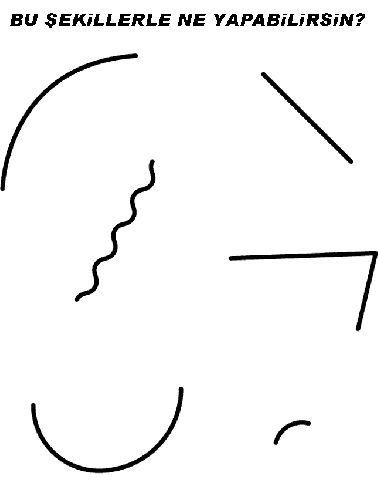 MateryallerMaske kalıpları, artık materyaller, çalışma kağıtları, otobüs resimleri, djfix, gazlı kalem, delgeç, lastikli ipSözcükler-KavramlarMaske, balo, otobüsŞekil ve sayı kavramı, kalabalık-tenhaAile KatılımıYapılan maskeler çocuklarla evlere gönderilir.Öğretmen ailelere sınıf süslemek için malzemeler istediğini belirten bilgilendirici bir yazı yollar.Günü Değerlendirme ZamanıGün  sonunda çocuklara aşağıdakilere benzer sorular sorularak günün değerlendirmesi yapılır;Hikaye kartlarında hangi resimler var?Sence bu hikaye de nasıl bir olay anlatılıyor?Etkinlikte nasıl bir maske yaptın?Maskeli baloda eğlendin mi?Otobüslerden hangisi kalabalık?Otobüslerden hangisi tenha? TAM GÜNLÜK EĞİTİM PLAN AKIŞIOkul Adı                                :Öğretmen Adı ve Soyadı   :Tarih                                      : 19.04.2024Yaş Grubu(Ay)                     :Güne Başlama ZamanıÇocukları karşılama               Gün içinde yapılacak çalışmalar hakkında bilgi vermeOyun ZamanıÖğrenme merkezlerinde oyun oynamaKahvaltı, TemizlikEtkinlik ZamanıTürkçe: ’’Dublaj Nedir? Dublaj Sanatçıları Neler Yapar?’’ anlatım ve video izlemeSanat: ’’Çizgi Film Şeridi Hazırlama’’’ etkinliğiOyun: ’’Sesli-Sessiz’’ oyunuÖğle Yemeği, TemizlikDinlenmeKahvaltı, TemizlikEtkinlik ZamanıMatematik: ’’Dikkat ve Kodlama’’ etkinliğiMüzik: ’’Ritim Tutma’’ çalışmasıOkuma-Yazmaya Hazırlık: ’Dublaj Sanatı’Günü Değerlendirme ZamanıEve Gidişİlgili hazırlıkları tamamlama ve çocuklarla vedalaşmaDeğerlendirmeÇocuk Açısından;Öğretmen Açısından;Program Açısından;Etkinlik Adı: DUBLAJ SANATIEtkinlik Türü: Türkçe, Sanat, Drama, Müzik, Oyun, Matematik, Okuma-yazmaya hazırlıkKAZANIM VE GÖSTERGELERBİLİŞSEL GELİŞİM Kazanım 1: Nesne/durum/olaya dikkatini verir.
Göstergeleri:
1. Dikkat edilmesi gereken nesne/durum/olaya odaklanır.
2. Dikkatini çeken nesne/durum/olaya yönelik sorular sorar.
3. Dikkatini çeken nesne/durum/olayı ayrıntılarıyla açıklar.
Kazanım 2:Nesne/durum/olayla ilgili tahminde bulunur.
Göstergeleri:
1. Nesne/durum/olayla ilgili tahminini söyler.
2. Tahmini ile ilgili ipuçlarını açıklar.
3. Gerçek durumu inceler.
4. Tahmini ile gerçek durumu karşılaştırır.Kazanım 3: Algıladıklarını hatırlar.
Göstergeleri:
1. Nesne/durum/olayı bir süre sonra yeniden söyler.
2. Eksilen ya da eklenen nesneyi söyler.3. Hatırladıklarını yeni durumlarda kullanır.
Kazanım 5: Nesne ya da varlıkları gözlemler.
Göstergeleri:
1. Nesne/varlığın adını söyler.
2. Nesne/varlığın rengini söyler.
3. Nesne/varlığın şeklini söyler.
4. Nesne/varlığın büyüklüğünü söyler.
5. Nesne/varlığın uzunluğunu söyler.
6. Nesne/varlığın dokusunu söyler.
7. Nesne/varlığın sesini söyler.
8. Nesne/varlığın kokusunu söyler.
9. Nesne/varlığın yapıldığı malzemeyi söyler.
10. Nesne/varlığın tadını söyler.
11. Nesne/varlığın miktarını söyler.
12. Nesne/varlığın kullanım amaçlarını söyler.
Kazanım 8: Nesne ya da varlıkların özelliklerini karşılaştırır.
Göstergeleri:
1. Nesne/varlıkların rengini ayırt eder, karşılaştırır.
2. Nesne/varlıkların şeklini ayırt eder, karşılaştırır.
3. Nesne/varlıkların büyüklüğünü ayırt eder, karşılaştırır.
4. Nesne/varlıkların uzunluğunu ayırt eder, karşılaştırır.
5. Nesne/varlıkların dokusunu ayırt eder, karşılaştırır.
6. Nesne/varlıkların sesini ayırt eder, karşılaştırır.
7. Nesne/varlıkların kokusunu ayırt eder, karşılaştırır.
8. Nesne/varlıkların yapıldığı malzemeyi ayırt eder, karşılaştırır.
9. Nesne/varlıkların tadını ayırt eder, karşılaştırır.
10. Nesne/varlıkların miktarını ayırt eder, karşılaştırır.
11. Nesne/varlıkların kullanım amaçlarını ayırt eder, karşılaştırır.Kazanım 13: Günlük yaşamda kullanılan sembolleri tanır.
Göstergeleri:
1. Verilen açıklamaya uygun sembolü gösterir.
2. Gösterilen sembolün anlamını söyler.Kazanım 14: Nesnelerle örüntü oluşturur.
Göstergeleri:
1. Modele bakarak nesnelerle örüntü oluşturur.
2. En çok üç öğeden oluşan örüntüdeki kuralı söyler.
3. Bir örüntüde eksik bırakılan öğeyi söyler.
4. Bir örüntüde eksik bırakılan öğeyi tamamlar.
5. Nesnelerle özgün bir örüntü oluşturur.
Kazanım 19: Problem durumlarına çözüm üretir.
Göstergeleri:
1. Problemi söyler.
2. Probleme çeşitli çözüm yolları önerir.
3. Çözüm yollarından birini seçer.
4. Seçtiği çözüm yolunun gerekçesini söyler.
5. Seçtiği çözüm yolunu dener.
6. Çözüme ulaşamadığı zaman yeni bir çözüm yolu seçer.
7. Probleme yaratıcı çözüm yolları önerir.DİL GELİŞİMİ Kazanım 1: Sesleri ayırt eder.
Göstergeleri:
1. Sesin geldiği yönü söyler.
2. Sesin kaynağının ne olduğunu söyler.
3. Sesin özelliğini söyler.
4. Sesler arasındaki benzerlik ve farklılıkları söyler.
5. Verilen sese benzer sesler çıkarır.
Kazanım 2: Sesini uygun kullanır.
Göstergeleri:
1. Konuşurken/şarkı söylerken nefesini doğru kullanır.
2. Konuşurken/şarkı söylerken sesinin tonunu ayarlar.
3. Konuşurken/şarkı söylerken sesinin hızını ayarlar.
4. Konuşurken/şarkı söylerken sesinin şiddetini ayarlar.
Kazanım 3: Söz dizimi kurallarına göre cümle kurar.
Göstergeleri:
1. Düz cümle kurar.
2. Olumsuz cümle kurar.
3. Soru cümlesi kurar.
4. Bileşik cümle kurar.
5. Cümlelerinde öğeleri doğru kullanır.
Kazanım 4: Konuşurken dilbilgisi yapılarını kullanır.
Göstergeleri:
1. Cümle kurarken isim kullanır.
2. Cümle kurarken fiil kullanır.
3. Cümle kurarken sıfat kullanır.
4. Cümle kurarken bağlaç kullanır.
5. Cümle kurarken çoğul ifadeler kullanır.
6. Cümle kurarken zarf kullanır.
Kazanım 5: Dili iletişim amacıyla kullanır.
Göstergeleri:
1. Konuşma sırasında göz teması kurar.
2. Jest ve mimikleri anlar.
3. Konuşurken jest ve mimiklerini kullanır.
4. Konuşmayı başlatır.
5. Konuşmayı sürdürür.
6. Konuşmayı sonlandırır.
7. Konuşmalarında nezaket sözcükleri kullanır.
8. Sohbete katılır.
9. Konuşmak için sırasını bekler.
10. Duygu, düşünce ve hayallerini söyler.Kazanım 7: Dinledikleri/izlediklerinin anlamını kavrar.
Göstergeleri:
1. Sözel yönergeleri yerine getirir.
2. Dinledikleri/izlediklerini açıklar.
3. Dinledikleri/izledikleri hakkında yorum yapar.
Kazanım 8: Dinledikleri/izlediklerini çeşitli yollarla ifade eder.
Göstergeleri:
1. Dinledikleri/izledikleri ile ilgili sorular sorar.
2. Dinledikleri/izledikleri ile ilgili sorulara cevap verir.
3. Dinledikleri/izlediklerini başkalarına anlatır.
4. Dinledikleri/izlediklerini resim yoluyla sergiler.
5. Dinledikleri/izlediklerini müzik yoluyla sergiler.
6. Dinledikleri/izlediklerini drama yoluyla sergiler.
7. Dinledikleri/izlediklerini şiir yoluyla sergiler.
8. Dinledikleri/izlediklerini öykü yoluyla sergiler.
SOSYAL VE DUYGUSAL Kazanım 3: Kendini yaratıcı yollarla ifade eder.
Göstergeleri:
1. Duygu, düşünce ve hayallerini özgün yollarla ifade eder.
2. Nesneleri alışılmışın dışında kullanır.
3. Özgün özellikler taşıyan ürünler oluşturur.
Kazanım 4: Bir olay ya da durumla ilgili olarak başkalarının duygularını açıklar.
Göstergeleri:
1. Başkalarının duygularını söyler.
2. Başkalarının duygularının nedenlerini söyler.
3. Başkalarının duygularının sonuçlarını söyler.
Kazanım 5: Bir olay ya da durumla ilgili olumsuz duygularını uygun yollarla gösterir.
Göstergeleri:
1. Olumsuz duygularını olumlu sözel ifadeler kullanarak açıklar.
2. Olumsuz duygularını olumlu davranışlarla gösterir.
MOTOR GELİŞİM Kazanım 4: Küçük kas kullanımı gerektiren hareketleri yapar.
Göstergeleri:
1. Nesneleri toplar.
2. Nesneleri kaptan kaba boşaltır.
3. Nesneleri üst üste dizer.
4. Nesneleri yan yana dizer.
5. Nesneleri iç içe dizer.
6. Nesneleri takar.
7. Nesneleri çıkarır.
8. Nesneleri ipe vb. dizer.
9. Nesneleri değişik malzemelerle bağlar.
10. Nesneleri yeni şekiller oluşturacak biçimde bir araya getirir.
11.Malzemeleri keser.
12. Malzemeleri yapıştırır.
13. Malzemeleri değişik şekillerde katlar.
14. Değişik malzemeler kullanarak resim yapar.
15. Nesneleri kopartır/yırtar.
16. Nesneleri sıkar.
17. Nesneleri çeker/gerer.
18. Nesneleri açar/kapar.19. Nesneleri döndürür.
20. Malzemelere elleriyle şekil verir.
21. Malzemelere araç kullanarak şekil verir.
22. Kalemi doğru tutar.
23. Kalem kontrolünü sağlar.
24. Çizgileri istenilen nitelikte çizer.
Kazanım 5: Müzik ve ritim eşliğinde hareket eder.
Göstergeleri:
1. Bedenini kullanarak ritim çalışması yapar.
2. Nesneleri kullanarak ritim çalışması yapar.
3. Vurmalı çalgıları kullanarak ritim çalışması yapar.
4. Basit dans adımlarını yapar.
5. Müzik ve ritim eşliğinde dans eder.
6. Müzik ve ritim eşliğinde çeşitli hareketleri ardı ardına yapar.ÖZBAKIM BECERİLERİ Kazanım 1: Bedeniyle ilgili temizlik kurallarını uygular.
Göstergeleri:
1. Saçını tarar.
2. Dişini fırçalar.
3. Elini/yüzünü yıkar.
4. Tuvalet gereksinimine yönelik işleri yapar.
Kazanım 2: Giyinme ile ilgili işleri yapar.
Göstergeleri:
1. Giysilerini çıkarır.
2. Giysilerini giyer.
3. Ayakkabılarını çıkarır.4. Ayakkabılarını giyer.5. Düğme açar.
6. Düğme kapar.
7. Ayakkabı bağcıklarını çözer.
8. Ayakkabı bağcıklarını bağlar.
Kazanım 3: Yaşam alanlarında gerekli düzenlemeler yapar.
Göstergeleri:
1. Ev/okuldaki eşyaları temiz ve özenle kullanır.
2. Ev/okuldaki eşyaları toplar.
3. Ev/okuldaki eşyaları katlar.
4. Ev/okuldaki eşyaları asar.
5. Ev/okuldaki eşyaları yerleştirir.
Kazanım 4: Yeterli ve dengeli beslenir.
Göstergeleri:
1. Yiyecek ve içecekleri yeterli miktarda yer/içer.
2. Öğün zamanlarında yemek yemeye çaba gösterir.
3. Sağlığı olumsuz etkileyen yiyecekleri ve içecekleri yemekten/içmekten kaçınır.ÖĞRENME SÜRECİGüne Başlama Zamanı/Oyun ZamanıÖğretmen çocukları karşılar, çocuklar istedikleri öğrenme merkezinde serbest oynarlar. Öğretmen çocukları serbest oyun saatinde gözlemledikten sonra minderlere yönlendirir.TÜRKÇE                                                                                                                                                          Öğretmen çocukların U şeklinde oturmalarına rehberlik eder. Önce parmak oyunu oynanılır. Ardından öğretmen çocuklara dublaj sanatçılarını ve özelliklerini tanıtmak için kısa bir video açar. Çizgi film dublajları izlenerek bilgiler öğrenilir ve konu hakkında sohbet edilir.TOPRAKLI YOLTopraklı bir yolda yürüyoruz (Eller dizlere vurulur.)
Aaa o da ne? (El ağıza götürülerek şaşırma hareketi yapılır.)Tahta bir köprü
Altından geçemem (Ellerimizi iki yana açarız.)
İçinden geçemem (Ellerimizi iki yana açarız.)
Ama üstenden geçebilirim(Eller göğse vurulur.)
Aaa o da ne?Bir çimenlik
Altından geçemem (Ellerimizi iki yana açarız.)
İçinden geçemem (Ellerimizi iki yana açarız.)
Ama üstünden geçebilirim (Eller birbirine sürtülür.)
Aaa o da ne?Bir bataklık
Altından geçemem (Ellerimizi iki yana açarız.)
İçinden geçemem (Ellerimizi iki yana açarız.)
Ama üstenden geçebilirim (Ağızdan, dil damağa vurularak lak lak diye bataklık sesi çıkarılır.)
Aaa oda ne?Bir elma ağacı
Hadi çıkalım, tik tak tik tak (Parmaklarımızla, sol kol üzerine çıkma hareketi yapılır.)
Elmaları yiyelim (Yeme hareketi yapılır.)
Oooh karnımız da doydu (Eller karına götürülür.)
Hadi inelim, tik tak tik tak (Parmaklarımızla, sağ kol üzerinden inme hareketi yapılır.)
Aaa o da ne?Burnu ıslak, tüyleri yumuşak, arkasında bir de kuyruğu var
Bu bir ayı (Korkma hareketi yapılır.)
Hadi kaçalım (Yerinde kaçma hareketi yapılır.)
Önce bataklık (bataklık sesi çıkarılır.)sonra çimenlik (eller birbirine sürtülür.) daha sonra tahta köprü (eller göğse vurulur) en son da topraklı yol (eller dizlere vurulur.)
Ohhh kurtulduk (Sevinme hareketi yapılır.)SANATÇizgi Film Şeridi Hazırlama: Öğretmen Sınıftaki eskimiş ve deforme olmuş bir kitabı etkinlik için kullanır. Kitabın sayfaları koparılır ve resimleri kesilerek beyaz fon veya proje kağıdına uç uca eklenir. Ardından bir kutu televizyon şeklinde kaplanır ve artık materyallerle süslenerek düğmeleri oluşturulur. Yapılan şerit iki adet tahta oklavaya sarılarak televizyon ekranına geçirilerek takılır. Etkinlik tamamlandıktan sonra oklavaların yukarı kenarları döndürülerek şerit hareket ettirilir. Çocukların bir süre hazırlanan televizyon ve film şeridi ile oynamaları sağlanır.OYUNSesli-Sessiz Oyunu:  İçinde ses çıkaran malzemelerin (ksilofon, zil, marakas, ambalaj kağıdı, anahtar vb.) bulunduğu kutuya dikkat çekilir.
“Çocuklar sınıfımızda bir kutu buldum. Ancak kime ait olduğunu ve içinde ne olduğunu bilmiyorum. Bir dakika! Kutunun üzerinde bir not var” denir ve not okunur. “Kutuyu açmadan içinde ne olduğunu bilirseniz kutudakilerle bir süre oynayabilirsiniz yazıyor, içinde ne olduğunu da çok merak ediyorum. Nasıl bulacağız?” diyerek çocukların fikirlerini alınır. Ardından kutunun bir tarafına bir pencere açılır. Öğretmen açılan pencereden elini sokarak tek tek nesnelerin seslerini çıkarır. Çocuklardan bu sesleri tahmin ve taklit etmeleri istenir. Tüm sesler tahmin edildikten sonra kutu açılır. Çocukların çıkan malzemeleri bir süre incelemelerine fırsat verilir.MATEMATİKDikkat ve Kodlama Etkinliği: Öğretmen çocuklara dikkat ve kodlamaya ilişkin çalışma kağıtları dağıtır. Çalışmada verilen yönergelere uygun işaretlemeler öğretmen tarafından anlatılır ve çocuklar tarafından uygulanır. Örn; okları doğru yönde kodlayarak çıkışa ulaş, resimdeki yanlışları bul ve ‘’x’’ işareti ile kodla, vb…MÜZİKSesli-Sessiz ŞarkısıÇırp çırp elleri ses çıksınŞak şak şakTahtaya vuralım ses çıksınTak tak tak Şimdi sessiz hişşttttSesli sessiz sesli sessizDuyuyorsan seslidir tak takDuymuyorsan sessizdir…Çırp çırp elleri ses çıksınVuralım cama ses çıksınTak tak takŞimdi sessiz hişsstSesli sessiz sesli sessiz OKUMA-YAZMAYA HAZIRLIKÖğretmen çocukları etkinlik masalarına yönlendirir. ‘’Sanat ve Kültür’’ kitaplarını çocuklara dağıtarak Dublaj, Matematik, Dikkat çalışmaların öğretmen yönergesi eşliğinde tamamlanması sağlanır.MateryallerSesli-sessiz materyaller, kutu, eski kitap, iki adet oklava, artık materyallerSözcükler-KavramlarTelevizyon, dublaj, stüdyo, çizgi filmSesli-sessiz kavramıAile KatılımıGün içerisinde yapılan çalışmaların fotoğrafları ailelerle paylaşılarak bilgilendirilir.Günü Değerlendirme ZamanıGün sonunda çocuklara aşağıdakilere benzer sorular sorularak günün değerlendirmesi yapılır;Dublaj sanatçıları ne yapar?En sevdiğin çizgi film hangisi?Çizgi film şeridini nasıl yaptık?Sessiz olan materyaller hangisi?Sesli olan materyaller hangisi?TAM GÜNLÜK EĞİTİM PLAN AKIŞIOkul Adı                                :Öğretmen Adı ve Soyadı   : Tarih                                      : 22.04.2024Yaş Grubu(Ay)                     :Güne Başlama ZamanıÇocukları karşılama Gün içinde yapılacak çalışmalar hakkında bilgi verme23 Nisan sınıf süslemesi23 Nisan rozetleri Oyun ZamanıÖğrenme merkezlerinde oyun oynamaKahvaltı, TemizlikEtkinlik ZamanıTürkçe: ’’23 Nisan Ulusal Egemenlik Ve Çocuk Bayramı’’ konu eğitici video, hikaye, şiirSanat: ’’23 Nisan Panosu ‘’ hazırlamaOyun: ’’23 Nisan Şenliği’’Öğle Yemeği, TemizlikDinlenmeKahvaltı, TemizlikEtkinlik ZamanıMatematik: ’’Toplama İşlemleri’’Müzik:’’23 Nisan’’ şarkısıOkuma-Yazmaya Hazırlık: ’Çocuk Bayramı, Özgüven, Dikkat-Matematik Çalışması’Günü Değerlendirme ZamanıEve Gidişİlgili hazırlıkları tamamlama ve çocuklarla vedalaşmaDeğerlendirmeÇocuk Açısından;Öğretmen Açısından;Program Açısından;Etkinlik Adı: 23 NİSAN ULUSAL EGEMENLİK VE ÇOCUK BAYRAMIEtkinlik Türü: Türkçe, Sanat, Drama, Müzik, Oyun, Matematik, Okuma-yazmaya hazırlıkKAZANIM VE GÖSTERGELERBİLİŞSEL GELİŞİM Kazanım 1: Nesne/durum/olaya dikkatini verir.
Göstergeleri:
1. Dikkat edilmesi gereken nesne/durum/olaya odaklanır.
2. Dikkatini çeken nesne/durum/olaya yönelik sorular sorar.
3. Dikkatini çeken nesne/durum/olayı ayrıntılarıyla açıklar.
Kazanım 2:Nesne/durum/olayla ilgili tahminde bulunur.
Göstergeleri:
1. Nesne/durum/olayla ilgili tahminini söyler.
2. Tahmini ile ilgili ipuçlarını açıklar.
3. Gerçek durumu inceler.
4. Tahmini ile gerçek durumu karşılaştırır.Kazanım 3: Algıladıklarını hatırlar.
Göstergeleri:
1. Nesne/durum/olayı bir süre sonra yeniden söyler.
2. Eksilen ya da eklenen nesneyi söyler.3. Hatırladıklarını yeni durumlarda kullanır.
Kazanım 4: Nesneleri sayar.
Göstergeleri:
1. İleriye/geriye doğru birer birer ritmik sayar.
2. Belirtilen sayı kadar nesneyi gösterir.
3. Saydığı nesnelerin kaç tane olduğunu söyler.
4. Sıra bildiren sayıyı söyler.
5. 10’a kadar olan sayılar içerisinde bir sayıdan önce gelen sayıyı söyler.
6. 10’a kadar olan sayılar içerisinde bir sayıdan sonra gelen sayıyı söyler.
Kazanım 5: Nesne ya da varlıkları gözlemler.
Göstergeleri:
1. Nesne/varlığın adını söyler.
2. Nesne/varlığın rengini söyler.
3. Nesne/varlığın şeklini söyler.
4. Nesne/varlığın büyüklüğünü söyler.
5. Nesne/varlığın uzunluğunu söyler.
6. Nesne/varlığın dokusunu söyler.
7. Nesne/varlığın sesini söyler.
8. Nesne/varlığın kokusunu söyler.
9. Nesne/varlığın yapıldığı malzemeyi söyler.
10. Nesne/varlığın tadını söyler.
11. Nesne/varlığın miktarını söyler.
12. Nesne/varlığın kullanım amaçlarını söyler.
Kazanım 6: Nesne ya da varlıkları özelliklerine göre eşleştirir.
Göstergeleri:
1. Nesne/varlıkları birebir eşleştirir.
2. Nesne/varlıkları rengine göre ayırt eder, eşleştirir.
3. Nesne/varlıkları şekline göre ayırt eder, eşleştirir.
4. Nesne/varlıkları büyüklüğüne göre ayırt eder, eşleştirir.
5. Nesne/varlıkları uzunluğuna göre ayırt eder, eşleştirir.
6. Nesne/varlıkları dokusuna göre ayırt eder, eşleştirir.
7. Nesne/varlıkları sesine göre ayırt eder, eşleştirir.
8. Nesne/varlıkları yapıldığı malzemeye göre ayırt eder, eşleştirir.
9. Nesne/varlıkları tadına göre ayırt eder, eşleştirir.
10. Nesne/varlıkları kokusuna göre ayırt eder, eşleştirir.
11. Nesne/varlıkları miktarına göre ayırt eder, eşleştirir.
12. Nesne/varlıkları kullanım amaçlarına göre ayırt eder, eşleştirir.
13. Eş nesne/varlıkları gösterir.14. Nesne/varlıkları gölgeleri ya da resimleri ile eşleştirir.Kazanım 16: Nesneleri kullanarak basit toplama ve çıkarma işlemlerini yapar.
Göstergeleri:
1. Nesne grubuna belirtilen sayı kadar nesne ekler.
2. Nesne grubundan belirtilen sayı kadar nesneyi ayırır.

DİL GELİŞİMİ Kazanım 1: Sesleri ayırt eder.
Göstergeleri:
1. Sesin geldiği yönü söyler.
2. Sesin kaynağının ne olduğunu söyler.
3. Sesin özelliğini söyler.
4. Sesler arasındaki benzerlik ve farklılıkları söyler.
5. Verilen sese benzer sesler çıkarır.
Kazanım 2: Sesini uygun kullanır.
Göstergeleri:
1. Konuşurken/şarkı söylerken nefesini doğru kullanır.
2. Konuşurken/şarkı söylerken sesinin tonunu ayarlar.
3. Konuşurken/şarkı söylerken sesinin hızını ayarlar.
4. Konuşurken/şarkı söylerken sesinin şiddetini ayarlar.
Kazanım 3: Söz dizimi kurallarına göre cümle kurar.
Göstergeleri:
1. Düz cümle kurar.
2. Olumsuz cümle kurar.
3. Soru cümlesi kurar.
4. Bileşik cümle kurar.
5. Cümlelerinde öğeleri doğru kullanır.
Kazanım 4: Konuşurken dilbilgisi yapılarını kullanır.
Göstergeleri:
1. Cümle kurarken isim kullanır.
2. Cümle kurarken fiil kullanır.
3. Cümle kurarken sıfat kullanır.
4. Cümle kurarken bağlaç kullanır.
5. Cümle kurarken çoğul ifadeler kullanır.
6. Cümle kurarken zarf kullanır.
7. Cümle kurarken zamir kullanır.
8. Cümle kurarken edat kullanır.
9. Cümle kurarken isim durumlarını kullanır.
10. Cümle kurarken olumsuzluk yapılarını kullanır.
Kazanım 5: Dili iletişim amacıyla kullanır.
Göstergeleri:
1. Konuşma sırasında göz teması kurar.
2. Jest ve mimikleri anlar.
3. Konuşurken jest ve mimiklerini kullanır.
4. Konuşmayı başlatır.
5. Konuşmayı sürdürür.
6. Konuşmayı sonlandırır.
7. Konuşmalarında nezaket sözcükleri kullanır.
8. Sohbete katılır.
9. Konuşmak için sırasını bekler.
10. Duygu, düşünce ve hayallerini söyler.
Kazanım 6: Sözcük dağarcığını geliştirir.
Göstergeleri:
1. Dinlediklerinde yeni olan sözcükleri fark eder ve sözcüklerin anlamlarını sorar.
2. Sözcükleri hatırlar ve sözcüklerin anlamını söyler.
3. Yeni öğrendiği sözcükleri anlamlarına uygun olarak kullanır.
4. Cümle kurarken çoğul ifadeler kullanır.5. Zıt anlamlı sözcükleri kullanır.
6. Eş anlamlı sözcükleri kullanır.
7. Eş sesli sözcükleri kullanır.
Kazanım 7: Dinledikleri/izlediklerinin anlamını kavrar.
Göstergeleri:
1. Sözel yönergeleri yerine getirir.
2. Dinledikleri/izlediklerini açıklar.
3. Dinledikleri/izledikleri hakkında yorum yapar.
Kazanım 8: Dinledikleri/izlediklerini çeşitli yollarla ifade eder.
Göstergeleri:
1. Dinledikleri/izledikleri ile ilgili sorular sorar.
2. Dinledikleri/izledikleri ile ilgili sorulara cevap verir.
3. Dinledikleri/izlediklerini başkalarına anlatır.
4. Dinledikleri/izlediklerini resim yoluyla sergiler.
5. Dinledikleri/izlediklerini müzik yoluyla sergiler.
6. Dinledikleri/izlediklerini drama yoluyla sergiler.
7. Dinledikleri/izlediklerini şiir yoluyla sergiler.
8. Dinledikleri/izlediklerini öykü yoluyla sergiler.
SOSYAL VE DUYGUSAL Kazanım 3: Kendini yaratıcı yollarla ifade eder.
Göstergeleri:
1. Duygu, düşünce ve hayallerini özgün yollarla ifade eder.
2. Nesneleri alışılmışın dışında kullanır.
3. Özgün özellikler taşıyan ürünler oluşturur.
Kazanım 4: Bir olay ya da durumla ilgili olarak başkalarının duygularını açıklar.
Göstergeleri:
1. Başkalarının duygularını söyler.
2. Başkalarının duygularının nedenlerini söyler.
3. Başkalarının duygularının sonuçlarını söyler.
Kazanım 5: Bir olay ya da durumla ilgili olumsuz duygularını uygun yollarla gösterir.
Göstergeleri:
1. Olumsuz duygularını olumlu sözel ifadeler kullanarak açıklar.
2. Olumsuz duygularını olumlu davranışlarla gösterir.
Kazanım 6: Kendisinin ve başkalarının haklarını korur.
Göstergeleri:
1. Haklarını söyler.
2.Başkalarının hakları olduğunu söyler.
3. Haksızlığa uğradığında neler yapabileceğini söyler.
4. Başkalarının haklarını korumak için neler yapması gerektiğini söyler.  
Kazanım 7: Bir işi ya da görevi başarmak için kendini güdüler.
Göstergeleri:
1. Yetişkin yönlendirmesi olmadan bir işe başlar.
2. Başladığı işi zamanında bitirmek için çaba gösterir.
MOTOR GELİŞİM Kazanım 1: Yer değiştirme hareketleri yapar.
Göstergeleri:
1. Isınma ve soğuma hareketlerini bir rehber eşliğinde yapar.
2. Yönergeler doğrultusunda yürür.
3. Yönergeler doğrultusunda koşar.
4. Belli bir yükseklikten atlar.
5. Belli bir yüksekliğe zıplar.
6. Belli bir yüksekliğe tırmanır.
7. Tırmanılan yükseklikten iner.
8. Engelin üzerinden atlar.
9. Koşarak bir engel üzerinden atlar.
10. Çift ayak sıçrayarak belirli mesafe ilerler.
11. Tek ayak sıçrayarak belirli mesafe ilerler.
12. Belirlenen mesafede yuvarlanır.13. Belirli bir mesafeyi sürünerek gider.
14. Belirlenen noktadan çift ayakla ileriye doğru atlar.
15. Kayma adımı yaparak belirli mesafede ilerler.
16.Galop yaparak belirli mesafede ilerler.
17. Sekerek belirli mesafede ilerler.
Kazanım 2: Denge hareketleri yapar.
Göstergeleri:
1. Ağırlığını bir noktadan diğerine aktarır.
2. Atlama ile ilgili denge hareketlerini yapar.
3. Konma ile ilgili denge hareketlerini yapar.
4. Başlama ile ilgili denge hareketlerini yapar.
5. Durma ile ilgili denge hareketlerini yapar.
6. Tek ayak üzerinde durur.
7. Tek ayak üzerinde sıçrar.
8. Bireysel ve eşli olarak denge hareketleri yapar.
9. Çizgi üzerinde yönergeler doğrultusunda yürür.
10. Denge tahtası üzerinde yönergeler doğrultusunda yürür.
Kazanım 3: Nesne kontrolü gerektiren hareketleri yapar.
Göstergeleri:
1. Bireysel ve eşli olarak nesneleri kontrol eder.
2. Küçük top ile omuz üzerinden atış yapar.
3. Atılan topu elleri ile tutar.
4. Koşarak duran topa ayakla vurur.
5. Küçük topu tek elle yerden yuvarlar.
6. Raket/sopa ile sabit topa vurur.
7. Topu olduğu yerde ritmik olarak sektirir.
8. Farklı boyut ve ağırlıktaki nesneleri hedefe atar.9. Nesneleri kaldırır.10. Nesneleri taşır.11. Nesneleri iter.12. Nesneleri çeker.
13. İp atlar.
Kazanım 4: Küçük kas kullanımı gerektiren hareketleri yapar.
Göstergeleri:
1. Nesneleri toplar.
2. Nesneleri kaptan kaba boşaltır.
3. Nesneleri üst üste dizer.
4. Nesneleri yan yana dizer.
5. Nesneleri iç içe dizer.
6. Nesneleri takar.
7. Nesneleri çıkarır.
8. Nesneleri ipe vb. dizer.
9. Nesneleri değişik malzemelerle bağlar.
10. Nesneleri yeni şekiller oluşturacak biçimde bir araya getirir.
11.Malzemeleri keser.
12. Malzemeleri yapıştırır.
13. Malzemeleri değişik şekillerde katlar.
14. Değişik malzemeler kullanarak resim yapar.
15. Nesneleri kopartır/yırtar.
16. Nesneleri sıkar.
17. Nesneleri çeker/gerer.
18. Nesneleri açar/kapar.19. Nesneleri döndürür.
20. Malzemelere elleriyle şekil verir.
21. Malzemelere araç kullanarak şekil verir.
22. Kalemi doğru tutar.
23. Kalem kontrolünü sağlar.
24. Çizgileri istenilen nitelikte çizer.
Kazanım 5: Müzik ve ritim eşliğinde hareket eder.
Göstergeleri:
1. Bedenini kullanarak ritim çalışması yapar.
2. Nesneleri kullanarak ritim çalışması yapar.
3. Vurmalı çalgıları kullanarak ritim çalışması yapar.
4. Basit dans adımlarını yapar.
5. Müzik ve ritim eşliğinde dans eder.
6. Müzik ve ritim eşliğinde çeşitli hareketleri ardı ardına yapar.ÖZBAKIM BECERİLERİ Kazanım 1: Bedeniyle ilgili temizlik kurallarını uygular.
Göstergeleri:
1. Saçını tarar.
2. Dişini fırçalar.
3. Elini/yüzünü yıkar.
4. Tuvalet gereksinimine yönelik işleri yapar.
Kazanım 2: Giyinme ile ilgili işleri yapar.
Göstergeleri:
1. Giysilerini çıkarır.
2. Giysilerini giyer.
3. Ayakkabılarını çıkarır.4. Ayakkabılarını giyer.5. Düğme açar.
6. Düğme kapar.
7. Ayakkabı bağcıklarını çözer.
8. Ayakkabı bağcıklarını bağlar.
Kazanım 3: Yaşam alanlarında gerekli düzenlemeler yapar.
Göstergeleri:
1. Ev/okuldaki eşyaları temiz ve özenle kullanır.
2. Ev/okuldaki eşyaları toplar.
3. Ev/okuldaki eşyaları katlar.
4. Ev/okuldaki eşyaları asar.
5. Ev/okuldaki eşyaları yerleştirir.
Kazanım 4: Yeterli ve dengeli beslenir.
Göstergeleri:
1. Yiyecek ve içecekleri yeterli miktarda yer/içer.
2. Öğün zamanlarında yemek yemeye çaba gösterir.
ÖĞRENME SÜRECİGüne Başlama Zamanı/Oyun ZamanıÖğretmen çocukları 23 Nisan Marşı eşliğinde karşılar. Evlerden getirilen malzemeler ile çocuklarla birlikte sınıf süslemesi yapılır. Çocuklara bu süslemelerin 23 Nisan Çocuk Bayramı için yapıldığı ve kutlamalar için çok heyecanlı olduğunu söyleyerek yakalarına rozetlerini takar. Ardından çocukların yine müzik eşliğinde öğretmen merkezlerinde serbest oynamaları sağlanır.TÜRKÇE                                                                                                                                                          Öğretmen çocukların U şeklinde oturmalarına rehberlik eder. Önce şiir söylenilir. Ardından akıllı tahtadan ‘’23 Nisan Ulusal Egemenlik Ve Çocuk Bayramı’’ konulu eğitici kısa video çocuklara izletilir. Ve öğretmen çocuklara ‘’ 23 Nisan’da TBMM açıldı. Atatürk çocukları çok sevdiği için bu önemli günü çocuklara armağan etti. Her yıl tüm dünya çocukları 23 Nisan Ulusal Egemenlik ve Çocuk Bayramı’nı kutlar. Hepinizin bayramı kutlu olsun!” der.23 NİSAN
Dün sabah anneciğim
Öperek, dedi: Uyan
Bugün senin bayramın,

Kalk, bak süslendi her yan.
Baktım her taraf süslü,
Sokaklar dolu insan.

Dedim: Anne bu neden
Dedi: 23 Nisan.

Temel bayrammış, inan
Kutlu olsun kardeşim
Geldi 23 Nisan.
R. Gökalp ARKIN23 Nisan Hikayesi 23 Nisan tüm dünyadaki çocuklar için önemli olduğu gibi benim için de çok önemli bir gündü. Çünkü 23 Nisan'ın benim için çok daha farklı bir önemi vardı.Çünkü ilk defa 23 Nisan etkinlikleri sayesinde yabancı bir arkadaş edinmiştim. Yabancı bir arkadaşım olduğu için o günü hiç unutmam ve arkadaşımı hala özlerim.Okulumuzun düzenlediği 23 Nisan etkinlikleri için yurt dışından gelecek çocuklarla birlikte gösteri yapacaktık. Tüm okul olarak bugün için çok heyecanlıydık.Farklı kültürden insanlarla tanışma ve konuşma fırsatımız olacaktı. Provaların sonunda o büyük gün geldi ve çattı. Yurt dışından gelen arkadaşlarımızla tanıştırılmak için onların kaldığı otele gittik.Arkadaşlarımız Yunanistan'dan gelmişlerdi. Otele vardığımızda bizleri lobide bekliyorlardı. Yarınki gösteri için birlikte dans edeceğimiz kişilerle tanıştırdılar.Benim arkadaşımın adı Samaras'tı. İlk başlarda biraz utangaç olsak da sonra birbirimizle kaynaştık. Samaras ile gösteri bittikten sonra ailelerimiz sayesinde adreslerimizi aldık ve mektup arkadaşı olduk.Üzerinden yıllar geçmesine rağmen ben hala ara sıra Samaras aklıma gelir. Aklıma geldiğinde ise Atatürk'e, 23 Nisan Çocuk Bayramını  hediye ettiği için her zaman teşekkür ederim.SANAT23 Nisan Panosu Hazırlama: Öğretmen çocukları etkinlik masalarına yönlendirir. Ardından çocuklara farklı dünya çocukları resimleri boyamaları için dağıtılır. Çocuklar resimleri istedikleri gibi boyayıp keserler. Ardından büyük bir proje kağıdına(fon kartonu veya graft kağıtta olabilir) çocuk resimleri el ele tutuşuyormuş gibi yapıştırılır. Büyük bir Atatürk resmi de çocuk resimlerinin tam ortasına yapıştırılır. Kağıdın üst kısmına ise ‘’23 Nisan Ulusal Egemenlik ve Çocuk Bayramı Kutlu Olsun’’ yazılarak panoda çalışma sergilenir.OYUN23 Nisan Şenliği: Öğretmen bahçede çocuklar için bir şenlik alanı hazırlar. Daha sonra çocuklarla bahçeye çıkılır. Sırasıyla şenlik havasında müzik eşliğinde rondlar oynanır, çuval yarışı, balon patlatma yarışı ve dart oyunları oynanır.MATEMATİKToplama İşlemleri: Öğretmen çocuklara üzerinde basit toplama işlemleri olan çalışma kağıtları dağıtır. Çocuklar bireysel olarak toplama işlemlerini yaparlar ve öğretmende kontrollerini sağlar.MÜZİK23 Nisan Bugün23 Nisan bugün En neşeli mutlu gün 23 Nisan bugün Atatürk'den armağan 23 Nisan bugün En neşeli mutlu gün 23 Nisan bugün Atatürk'den armağan Biz çocuklar kıymetli yarınlarız Bu bayram bizim için Tüm dünyada kutlarız Biz çocuklar umuduz yarınlarız Bu bayram bizim için Hep çoşkuyla kutlarızOKUMA-YAZMAYA HAZIRLIKÖğretmen çocukları etkinlik masalarına yönlendirir. ’Çocuk Bayramı, Özgüven, Dikkat-Matematik Çalışması ’ çocuklara dağıtarak sayfalardaki çalışmaların öğretmen yönergesi eşliğinde tamamlanması sağlanır.MateryallerÇuval, balon, dart oyunu, 23 Nisan rozetleri, Dünya çocukları resimleri, Atatürk resmi, proje kağıdı, çalışma kağıtlarıSözcükler-Kavramlar23 Nisan, Ulusal, Egemenlik, TBMM, bayramAynı-farklıAile KatılımıAile katılımı ’Artık Materyal’ etkinlik sayfası gönderilerek veli rehberliğinde yapılması istenilir.Günü Değerlendirme ZamanıGün sonunda çocuklara aşağıdakilere benzer sorular sorularak günün değerlendirmesi yapılır;23 Nisan’da ne olmuş?Atatürk bu bayramı kimlere armağan etmiş?23 Nisan şenliğinde eğlendin mi?Daha önce hiç 23 Nisan töreni izledin mi?Öğrendiğimiz şarkıyı hatırlıyor musun?TAM GÜNLÜK EĞİTİM PLAN AKIŞIOkul Adı                                :Öğretmen Adı ve Soyadı   :Tarih                                      : 24.04.2024Yaş Grubu(Ay)                     :Güne Başlama Zamanı Çocukları karşılama               Gün içinde yapılacak çalışmalar hakkında bilgi verme              Akıllı işaretler ile öğrenme merkezi hazırlamaOyun ZamanıÖğrenme merkezlerinde oyun oynamaKahvaltı, TemizlikEtkinlik ZamanıTürkçe: ’’Akıllı İşaretler Nelerdir?’’ öğreniyoruz, tekerlemeSanat: ’’Akıllı İzleyici’’ etkinliğiOyun: ’’Yerin Neresi’’ oyunuÖğle Yemeği, TemizlikDinlenmeKahvaltı, TemizlikEtkinlik ZamanıMatematik: ’’Akıllı İşaretler Eşleştirme’’ çalışması Müzik: ’’Şarkı ve Ritim’’  Okuma-Yazmaya Hazırlık: ’Akıllı İşaretler’ çalışma sayfasıGünü Değerlendirme ZamanıEve Gidişİlgili hazırlıkları tamamlama ve çocuklarla vedalaşmaDeğerlendirmeÇocuk Açısından;Öğretmen Açısından;Program Açısından;Etkinlik Adı: AKILLI İŞARETLEREtkinlik Türü: Türkçe, Sanat, Drama, Müzik, Oyun, Matematik, Okuma-yazmaya hazırlıkKAZANIM VE GÖSTERGELERBİLİŞSEL GELİŞİM Kazanım 1: Nesne/durum/olaya dikkatini verir.
Göstergeleri:
1. Dikkat edilmesi gereken nesne/durum/olaya odaklanır.
2. Dikkatini çeken nesne/durum/olaya yönelik sorular sorar.
3. Dikkatini çeken nesne/durum/olayı ayrıntılarıyla açıklar.
Kazanım 2:Nesne/durum/olayla ilgili tahminde bulunur.
Göstergeleri:
1. Nesne/durum/olayla ilgili tahminini söyler.
2. Tahmini ile ilgili ipuçlarını açıklar.
3. Gerçek durumu inceler.
4. Tahmini ile gerçek durumu karşılaştırır.Kazanım 3: Algıladıklarını hatırlar.
Göstergeleri:
1. Nesne/durum/olayı bir süre sonra yeniden söyler.
2. Eksilen ya da eklenen nesneyi söyler.3. Hatırladıklarını yeni durumlarda kullanır.
Kazanım 5: Nesne ya da varlıkları gözlemler.
Göstergeleri:
1. Nesne/varlığın adını söyler.
2. Nesne/varlığın rengini söyler.
3. Nesne/varlığın şeklini söyler.
4. Nesne/varlığın büyüklüğünü söyler.
5. Nesne/varlığın uzunluğunu söyler.
6. Nesne/varlığın dokusunu söyler.
7. Nesne/varlığın sesini söyler.
8. Nesne/varlığın kokusunu söyler.
9. Nesne/varlığın yapıldığı malzemeyi söyler.
10. Nesne/varlığın tadını söyler.
11. Nesne/varlığın miktarını söyler.
12. Nesne/varlığın kullanım amaçlarını söyler.
Kazanım 8: Nesne ya da varlıkların özelliklerini karşılaştırır.
Göstergeleri:
1. Nesne/varlıkların rengini ayırt eder, karşılaştırır.
2. Nesne/varlıkların şeklini ayırt eder, karşılaştırır.
3. Nesne/varlıkların büyüklüğünü ayırt eder, karşılaştırır.
4. Nesne/varlıkların uzunluğunu ayırt eder, karşılaştırır.
5. Nesne/varlıkların dokusunu ayırt eder, karşılaştırır.
6. Nesne/varlıkların sesini ayırt eder, karşılaştırır.
7. Nesne/varlıkların kokusunu ayırt eder, karşılaştırır.
8. Nesne/varlıkların yapıldığı malzemeyi ayırt eder, karşılaştırır.
9. Nesne/varlıkların tadını ayırt eder, karşılaştırır.
10. Nesne/varlıkların miktarını ayırt eder, karşılaştırır.
11. Nesne/varlıkların kullanım amaçlarını ayırt eder, karşılaştırır.DİL GELİŞİMİ Kazanım 1: Sesleri ayırt eder.
Göstergeleri:
1. Sesin geldiği yönü söyler.
2. Sesin kaynağının ne olduğunu söyler.
3. Sesin özelliğini söyler.
4. Sesler arasındaki benzerlik ve farklılıkları söyler.
5. Verilen sese benzer sesler çıkarır.
Kazanım 2: Sesini uygun kullanır.
Göstergeleri:
1. Konuşurken/şarkı söylerken nefesini doğru kullanır.
2. Konuşurken/şarkı söylerken sesinin tonunu ayarlar.
3. Konuşurken/şarkı söylerken sesinin hızını ayarlar.
4. Konuşurken/şarkı söylerken sesinin şiddetini ayarlar.
Kazanım 3: Söz dizimi kurallarına göre cümle kurar.
Göstergeleri:
1. Düz cümle kurar.
2. Olumsuz cümle kurar.
3. Soru cümlesi kurar.
4. Bileşik cümle kurar.
5. Cümlelerinde öğeleri doğru kullanır.
Kazanım 4: Konuşurken dilbilgisi yapılarını kullanır.
Göstergeleri:
1. Cümle kurarken isim kullanır.
2. Cümle kurarken fiil kullanır.
3. Cümle kurarken sıfat kullanır.
4. Cümle kurarken bağlaç kullanır.
5. Cümle kurarken çoğul ifadeler kullanır.
6. Cümle kurarken zarf kullanır.
Kazanım 7: Dinledikleri/izlediklerinin anlamını kavrar.
Göstergeleri:
1. Sözel yönergeleri yerine getirir.
2. Dinledikleri/izlediklerini açıklar.
3. Dinledikleri/izledikleri hakkında yorum yapar.
Kazanım 8: Dinledikleri/izlediklerini çeşitli yollarla ifade eder.
Göstergeleri:
1. Dinledikleri/izledikleri ile ilgili sorular sorar.
2. Dinledikleri/izledikleri ile ilgili sorulara cevap verir.
3. Dinledikleri/izlediklerini başkalarına anlatır.
4. Dinledikleri/izlediklerini resim yoluyla sergiler.
5. Dinledikleri/izlediklerini müzik yoluyla sergiler.
6. Dinledikleri/izlediklerini drama yoluyla sergiler.
7. Dinledikleri/izlediklerini şiir yoluyla sergiler.
8. Dinledikleri/izlediklerini öykü yoluyla sergiler.
SOSYAL VE DUYGUSAL Kazanım 3: Kendini yaratıcı yollarla ifade eder.
Göstergeleri:
1. Duygu, düşünce ve hayallerini özgün yollarla ifade eder.
2. Nesneleri alışılmışın dışında kullanır.
3. Özgün özellikler taşıyan ürünler oluşturur.
Kazanım 4: Bir olay ya da durumla ilgili olarak başkalarının duygularını açıklar.
Göstergeleri:
1. Başkalarının duygularını söyler.
2. Başkalarının duygularının nedenlerini söyler.
3. Başkalarının duygularının sonuçlarını söyler.
Kazanım 5: Bir olay ya da durumla ilgili olumsuz duygularını uygun yollarla gösterir.
Göstergeleri:
1. Olumsuz duygularını olumlu sözel ifadeler kullanarak açıklar.
2. Olumsuz duygularını olumlu davranışlarla gösterir.

MOTOR GELİŞİM Kazanım 4: Küçük kas kullanımı gerektiren hareketleri yapar.
Göstergeleri:
1. Nesneleri toplar.
2. Nesneleri kaptan kaba boşaltır.
3. Nesneleri üst üste dizer.
4. Nesneleri yan yana dizer.
5. Nesneleri iç içe dizer.
6. Nesneleri takar.
7. Nesneleri çıkarır.
8. Nesneleri ipe vb. dizer.
9. Nesneleri değişik malzemelerle bağlar.
10. Nesneleri yeni şekiller oluşturacak biçimde bir araya getirir.
11.Malzemeleri keser.
12. Malzemeleri yapıştırır.
13. Malzemeleri değişik şekillerde katlar.
14. Değişik malzemeler kullanarak resim yapar.
15. Nesneleri kopartır/yırtar.
16. Nesneleri sıkar.
17. Nesneleri çeker/gerer.
18. Nesneleri açar/kapar.19. Nesneleri döndürür.
20. Malzemelere elleriyle şekil verir.
21. Malzemelere araç kullanarak şekil verir.
22. Kalemi doğru tutar.
23. Kalem kontrolünü sağlar.
24. Çizgileri istenilen nitelikte çizer.
Kazanım 5: Müzik ve ritim eşliğinde hareket eder.
Göstergeleri:
1. Bedenini kullanarak ritim çalışması yapar.
2. Nesneleri kullanarak ritim çalışması yapar.
3. Vurmalı çalgıları kullanarak ritim çalışması yapar.
4. Basit dans adımlarını yapar.
5. Müzik ve ritim eşliğinde dans eder.
6. Müzik ve ritim eşliğinde çeşitli hareketleri ardı ardına yapar.ÖZBAKIM BECERİLERİ Kazanım 1: Bedeniyle ilgili temizlik kurallarını uygular.
Göstergeleri:
1. Saçını tarar.
2. Dişini fırçalar.
3. Elini/yüzünü yıkar.
4. Tuvalet gereksinimine yönelik işleri yapar.
Kazanım 2: Giyinme ile ilgili işleri yapar.
Göstergeleri:
1. Giysilerini çıkarır.
2. Giysilerini giyer.
3. Ayakkabılarını çıkarır.4. Ayakkabılarını giyer.5. Düğme açar.
6. Düğme kapar.
7. Ayakkabı bağcıklarını çözer.
8. Ayakkabı bağcıklarını bağlar.
Kazanım 3: Yaşam alanlarında gerekli düzenlemeler yapar.
Göstergeleri:
1. Ev/okuldaki eşyaları temiz ve özenle kullanır.
2. Ev/okuldaki eşyaları toplar.
3. Ev/okuldaki eşyaları katlar.
4. Ev/okuldaki eşyaları asar.
5. Ev/okuldaki eşyaları yerleştirir.
Kazanım 4: Yeterli ve dengeli beslenir.
Göstergeleri:
1. Yiyecek ve içecekleri yeterli miktarda yer/içer.
2. Öğün zamanlarında yemek yemeye çaba gösterir.
3. Sağlığı olumsuz etkileyen yiyecekleri ve içecekleri yemekten/içmekten kaçınır.ÖĞRENME SÜRECİGüne Başlama Zamanı/Oyun ZamanıÖğretmen çocuklar sınıfa gelmeden önce televizyon programlarına ilişkin akıllı işaretler resimlerini duvarlara asar. Çocuklar karşılanır ve duvardaki işaretleri merakla sorarlar. Öğretmen ‘’Çocuklar duvardaki işaretler ne anlama geliyor? Daha önce hiç bu işaretleri gördünüz mü?’’ sorularını yöneltir. Çocukların tahminleri dinlenilir. Öğretmen işaretlerin sadece adlarını söyler ve açıklamayı diğer etkinliklere bırakır. Daha sonra çocukların öğrenme merkezlerin de serbest oynamaları için zaman verilir.TÜRKÇE                                                                                                                                                          Öğretmen çocukların U şeklinde oturmalarına rehberlik eder. Önce tekerleme söylenilir. Ardından akıllı tahtadan öğretmen akıllı işaretleri açar ev tek tek açıklamaları yapılarak örnek filmler gösterilir. Çocukların televizyon izlerken akıllı işaretlere uygun filmler izleyip izlemedikleri sorularak sohbet edilir.İĞNE BALON TEKERLEMESİİğne balona demiş ki
Sen şişmansın ben sivri
İğne balona demiş ki
Sen şişmansın ben sivri
Oynayalım bir oyun
Balonu da önüme koyun
Ben ona pıt yapayım
Balonu da patlatayımSANATAkıllı İzleyici: Öğretmen çocuklara televizyon şeklinde kesilmiş renkli kartonlar dağıtır. Tam ortasına ekran olacak şekilde beyaz kağıtlar yapıştırılır. Ardından çocuklardan ‘’Genel İzleyici Kitlesi’’ ne uygun bir film resmi çizmeleri istenir. Çocuklar resimlerini çizerek boyar ve anlatırlar. Son olarak televizyon ekranının köşesine ‘’Genel İzleyici’’ işareti yapıştırılarak etkinlik tamamlanır.OyunYerin Neresi?: Öğretmen sınıfı iki gruba ayırır. Grupları ikişerli bir sıraya sokar. Gruplar sıralarına girdikten sonra öğretmen “Sıranıza iyi bakın. Kimin yanında, önünde, arkasında olduğunuza dikkat edin.” der ve müzik açar. Çocuklar müzikle beraber dans ederler. Müzik durduğunda eski yerlerine sıraya girerler. Yanlış yere sıraya giren çocuk oyundan çıkar. Oyunun sonunda en doğru ve fazla kişiyle sıraya giren grup kazanır.MATEMATİKAkıllı İşaretler Eşleştirme Çalışması: Öğretmen çocuklara üzerinde akıllı işaretler ve ilgili film resimleri olan çalışma kağıtları dağıtır. Ardından çocuklardan akıllı işaretleri ilgili film resmi ile çizgiyle birleştirmeleri istenir. Çalışma yönerge eşliğinde bireysel olarak tamamlanır.MÜZİKŞarkı ve Ritim: Öğretmen çocukların sevdiği bir şarkıyı açar. Ardından her çocuğa ritim sopaları verilir. Şarkı ritim sopaları eşliğinde tekrar edilir.OKUMA-YAZMAYA HAZIRLIKÖğretmen çocukları etkinlik masalarına yönlendirir. ’Akıllı İşaretler’ çalışma sayfası çocuklara dağıtarak sayfadaki çalışmaların öğretmen yönergesi eşliğinde tamamlanması sağlanır.MateryallerRitim sopaları, renkli kartonlar, akıllı işaretler resimleri, beyaz kağıt, boya kalemleriSözcükler-KavramlarTelevizyon, izleyici, akıllı işaretler, ritim, filmAynı-farklıAile KatılımıAilelere günün öğrenilen konusu ile ilgili bilgi verilerek evde de televizyon izlerken akıllı işaretlere çocukların dikkat etmesi istenilir.Günü Değerlendirme ZamanıGün sonunda çocuklara aşağıdakilere benzer sorular sorularak günün değerlendirmesi yapılır;Duvardaki işaretleri daha önce hiç gördün mü?Akıllı işaretler nelerdir?Akılı işaretleri nerelerde görürüz? Anlamları nelerdir?Nasıl bir film resmi yaptın?‘’Genel İzleyici Kitlesi’’  işareti ne anlama gelir?                                                          TAM GÜNLÜK EĞİTİM PLAN AKIŞIOkul Adı                                :Öğretmen Adı ve Soyadı   :Tarih                                      : 25.04.2024Yaş Grubu(Ay)                     :Güne Başlama ZamanıÇocukları karşılama              Gün içinde yapılacak çalışmalar hakkında bilgi vermeOyun ZamanıÖğrenme merkezlerinde oyun oynamaKahvaltı, TemizlikEtkinlik ZamanıTürkçe: ’’Sonbahar Rüzgarının Dostluğu’’ hikayesi,  parmak oyunuSanat: ’’Mandala Boyama’’Oyun: ’’Lego Taşıma’’ oyunuÖğle Yemeği, TemizlikDinlenmeKahvaltı, TemizlikEtkinlik ZamanıMatematik: ’’Boş-Dolu, Matematik’  kavram çalışmasıMüzik: Ritim ve HecelemeOkuma-Yazmaya Hazırlık: ’Ritim-Orff, O-Ö sesleri’ çalışma sayfasıGünü Değerlendirme ZamanıEve Gidişİlgili hazırlıkları tamamlama ve çocuklarla vedalaşmaDeğerlendirmeÇocuk Açısından;Öğretmen Açısından;Program Açısından;Etkinlik Adı: RİTİM-ORFF, O-Ö SESİEtkinlik Türü: Türkçe, Sanat, Drama, Müzik, Oyun, Matematik, Okuma-yazmaya hazırlıkKAZANIM VE GÖSTERGELERBİLİŞSEL GELİŞİM Kazanım 1: Nesne/durum/olaya dikkatini verir.
Göstergeleri:
1. Dikkat edilmesi gereken nesne/durum/olaya odaklanır.
2. Dikkatini çeken nesne/durum/olaya yönelik sorular sorar.
3. Dikkatini çeken nesne/durum/olayı ayrıntılarıyla açıklar.
Kazanım 2:Nesne/durum/olayla ilgili tahminde bulunur.
Göstergeleri:
1. Nesne/durum/olayla ilgili tahminini söyler.
2. Tahmini ile ilgili ipuçlarını açıklar.
3. Gerçek durumu inceler.
4. Tahmini ile gerçek durumu karşılaştırır.Kazanım 3: Algıladıklarını hatırlar.
Göstergeleri:
1. Nesne/durum/olayı bir süre sonra yeniden söyler.
2. Eksilen ya da eklenen nesneyi söyler.3. Hatırladıklarını yeni durumlarda kullanır.
Kazanım 4: Nesneleri sayar.
Göstergeleri:
1. İleriye/geriye doğru birer birer ritmik sayar.
2. Belirtilen sayı kadar nesneyi gösterir.
3. Saydığı nesnelerin kaç tane olduğunu söyler.
4. Sıra bildiren sayıyı söyler.
5. 10’a kadar olan sayılar içerisinde bir sayıdan önce gelen sayıyı söyler.
6. 10’a kadar olan sayılar içerisinde bir sayıdan sonra gelen sayıyı söyler.
Kazanım 5: Nesne ya da varlıkları gözlemler.
Göstergeleri:
1. Nesne/varlığın adını söyler.
2. Nesne/varlığın rengini söyler.
3. Nesne/varlığın şeklini söyler.
4. Nesne/varlığın büyüklüğünü söyler.
5. Nesne/varlığın uzunluğunu söyler.
6. Nesne/varlığın dokusunu söyler.
7. Nesne/varlığın sesini söyler.
8. Nesne/varlığın kokusunu söyler.
9. Nesne/varlığın yapıldığı malzemeyi söyler.
10. Nesne/varlığın tadını söyler.
11. Nesne/varlığın miktarını söyler.
12. Nesne/varlığın kullanım amaçlarını söyler.
Kazanım 6: Nesne ya da varlıkları özelliklerine göre eşleştirir.
Göstergeleri:
1. Nesne/varlıkları birebir eşleştirir.
2. Nesne/varlıkları rengine göre ayırt eder, eşleştirir.
3. Nesne/varlıkları şekline göre ayırt eder, eşleştirir.
4. Nesne/varlıkları büyüklüğüne göre ayırt eder, eşleştirir.
5. Nesne/varlıkları uzunluğuna göre ayırt eder, eşleştirir.
6. Nesne/varlıkları dokusuna göre ayırt eder, eşleştirir.
7. Nesne/varlıkları sesine göre ayırt eder, eşleştirir.
8. Nesne/varlıkları yapıldığı malzemeye göre ayırt eder, eşleştirir.
9. Nesne/varlıkları tadına göre ayırt eder, eşleştirir.
10. Nesne/varlıkları kokusuna göre ayırt eder, eşleştirir.
11. Nesne/varlıkları miktarına göre ayırt eder, eşleştirir.
12. Nesne/varlıkları kullanım amaçlarına göre ayırt eder, eşleştirir.
13. Eş nesne/varlıkları gösterir.14. Nesne/varlıkları gölgeleri ya da resimleri ile eşleştirir.
DİL GELİŞİMİ Kazanım 1: Sesleri ayırt eder.
Göstergeleri:
1. Sesin geldiği yönü söyler.
2. Sesin kaynağının ne olduğunu söyler.
3. Sesin özelliğini söyler.
4. Sesler arasındaki benzerlik ve farklılıkları söyler.
5. Verilen sese benzer sesler çıkarır.
Kazanım 2: Sesini uygun kullanır.
Göstergeleri:
1. Konuşurken/şarkı söylerken nefesini doğru kullanır.
2. Konuşurken/şarkı söylerken sesinin tonunu ayarlar.
3. Konuşurken/şarkı söylerken sesinin hızını ayarlar.
4. Konuşurken/şarkı söylerken sesinin şiddetini ayarlar.
Kazanım 3: Söz dizimi kurallarına göre cümle kurar.
Göstergeleri:
1. Düz cümle kurar.
2. Olumsuz cümle kurar.
3. Soru cümlesi kurar.
4. Bileşik cümle kurar.
5. Cümlelerinde öğeleri doğru kullanır.
Kazanım 4: Konuşurken dilbilgisi yapılarını kullanır.
Göstergeleri:
1. Cümle kurarken isim kullanır.
2. Cümle kurarken fiil kullanır.
3. Cümle kurarken sıfat kullanır.
4. Cümle kurarken bağlaç kullanır.
5. Cümle kurarken çoğul ifadeler kullanır.
6. Cümle kurarken zarf kullanır.
7. Cümle kurarken zamir kullanır.
8. Cümle kurarken edat kullanır.
9. Cümle kurarken isim durumlarını kullanır.
10. Cümle kurarken olumsuzluk yapılarını kullanır.
Kazanım 5: Dili iletişim amacıyla kullanır.
Göstergeleri:
1. Konuşma sırasında göz teması kurar.
2. Jest ve mimikleri anlar.
3. Konuşurken jest ve mimiklerini kullanır.
4. Konuşmayı başlatır.
5. Konuşmayı sürdürür.
6. Konuşmayı sonlandırır.
7. Konuşmalarında nezaket sözcükleri kullanır.
8. Sohbete katılır.
9. Konuşmak için sırasını bekler.
10. Duygu, düşünce ve hayallerini söyler.
Kazanım 6: Sözcük dağarcığını geliştirir.
Göstergeleri:
1. Dinlediklerinde yeni olan sözcükleri fark eder ve sözcüklerin anlamlarını sorar.
2. Sözcükleri hatırlar ve sözcüklerin anlamını söyler.
3. Yeni öğrendiği sözcükleri anlamlarına uygun olarak kullanır.
4. Cümle kurarken çoğul ifadeler kullanır.5. Zıt anlamlı sözcükleri kullanır.
6. Eş anlamlı sözcükleri kullanır.
7. Eş sesli sözcükleri kullanır.
Kazanım 7: Dinledikleri/izlediklerinin anlamını kavrar.
Göstergeleri:
1. Sözel yönergeleri yerine getirir.
2. Dinledikleri/izlediklerini açıklar.
3. Dinledikleri/izledikleri hakkında yorum yapar.
Kazanım 8: Dinledikleri/izlediklerini çeşitli yollarla ifade eder.
Göstergeleri:
1. Dinledikleri/izledikleri ile ilgili sorular sorar.
2. Dinledikleri/izledikleri ile ilgili sorulara cevap verir.
3. Dinledikleri/izlediklerini başkalarına anlatır.
4. Dinledikleri/izlediklerini resim yoluyla sergiler.
5. Dinledikleri/izlediklerini müzik yoluyla sergiler.
6. Dinledikleri/izlediklerini drama yoluyla sergiler.
7. Dinledikleri/izlediklerini şiir yoluyla sergiler.
8. Dinledikleri/izlediklerini öykü yoluyla sergiler.
SOSYAL VE DUYGUSAL Kazanım 3: Kendini yaratıcı yollarla ifade eder.
Göstergeleri:
1. Duygu, düşünce ve hayallerini özgün yollarla ifade eder.
2. Nesneleri alışılmışın dışında kullanır.
3. Özgün özellikler taşıyan ürünler oluşturur.
Kazanım 4: Bir olay ya da durumla ilgili olarak başkalarının duygularını açıklar.
Göstergeleri:
1. Başkalarının duygularını söyler.
2. Başkalarının duygularının nedenlerini söyler.
3. Başkalarının duygularının sonuçlarını söyler.
Kazanım 5: Bir olay ya da durumla ilgili olumsuz duygularını uygun yollarla gösterir.
Göstergeleri:
1. Olumsuz duygularını olumlu sözel ifadeler kullanarak açıklar.
2. Olumsuz duygularını olumlu davranışlarla gösterir.
Kazanım 6: Kendisinin ve başkalarının haklarını korur.
Göstergeleri:
1. Haklarını söyler.
2.Başkalarının hakları olduğunu söyler.
3. Haksızlığa uğradığında neler yapabileceğini söyler.
4. Başkalarının haklarını korumak için neler yapması gerektiğini söyler.  
Kazanım 7: Bir işi ya da görevi başarmak için kendini güdüler.
Göstergeleri:
1. Yetişkin yönlendirmesi olmadan bir işe başlar.
2. Başladığı işi zamanında bitirmek için çaba gösterir.
MOTOR GELİŞİM Kazanım 1: Yer değiştirme hareketleri yapar.
Göstergeleri:
1. Isınma ve soğuma hareketlerini bir rehber eşliğinde yapar.
2. Yönergeler doğrultusunda yürür.
3. Yönergeler doğrultusunda koşar.
4. Belli bir yükseklikten atlar.
5. Belli bir yüksekliğe zıplar.
6. Belli bir yüksekliğe tırmanır.
7. Tırmanılan yükseklikten iner.
8. Engelin üzerinden atlar.
9. Koşarak bir engel üzerinden atlar.
10. Çift ayak sıçrayarak belirli mesafe ilerler.
11. Tek ayak sıçrayarak belirli mesafe ilerler.
12. Belirlenen mesafede yuvarlanır.13. Belirli bir mesafeyi sürünerek gider.
14. Belirlenen noktadan çift ayakla ileriye doğru atlar.
15. Kayma adımı yaparak belirli mesafede ilerler.
16.Galop yaparak belirli mesafede ilerler.
17. Sekerek belirli mesafede ilerler.
Kazanım 2: Denge hareketleri yapar.
Göstergeleri:
1. Ağırlığını bir noktadan diğerine aktarır.
2. Atlama ile ilgili denge hareketlerini yapar.
3. Konma ile ilgili denge hareketlerini yapar.
4. Başlama ile ilgili denge hareketlerini yapar.
5. Durma ile ilgili denge hareketlerini yapar.
6. Tek ayak üzerinde durur.
7. Tek ayak üzerinde sıçrar.
8. Bireysel ve eşli olarak denge hareketleri yapar.
9. Çizgi üzerinde yönergeler doğrultusunda yürür.
10. Denge tahtası üzerinde yönergeler doğrultusunda yürür.
Kazanım 3: Nesne kontrolü gerektiren hareketleri yapar.
Göstergeleri:
1. Bireysel ve eşli olarak nesneleri kontrol eder.
2. Küçük top ile omuz üzerinden atış yapar.
3. Atılan topu elleri ile tutar.
4. Koşarak duran topa ayakla vurur.
5. Küçük topu tek elle yerden yuvarlar.
6. Raket/sopa ile sabit topa vurur.
7. Topu olduğu yerde ritmik olarak sektirir.
8. Farklı boyut ve ağırlıktaki nesneleri hedefe atar.9. Nesneleri kaldırır.10. Nesneleri taşır.11. Nesneleri iter.12. Nesneleri çeker.
13. İp atlar.
Kazanım 4: Küçük kas kullanımı gerektiren hareketleri yapar.
Göstergeleri:
1. Nesneleri toplar.
2. Nesneleri kaptan kaba boşaltır.
3. Nesneleri üst üste dizer.
4. Nesneleri yan yana dizer.
5. Nesneleri iç içe dizer.
6. Nesneleri takar.
7. Nesneleri çıkarır.
8. Nesneleri ipe vb. dizer.
9. Nesneleri değişik malzemelerle bağlar.
10. Nesneleri yeni şekiller oluşturacak biçimde bir araya getirir.
11.Malzemeleri keser.
12. Malzemeleri yapıştırır.
13. Malzemeleri değişik şekillerde katlar.
14. Değişik malzemeler kullanarak resim yapar.
15. Nesneleri kopartır/yırtar.
16. Nesneleri sıkar.
17. Nesneleri çeker/gerer.
18. Nesneleri açar/kapar.19. Nesneleri döndürür.
20. Malzemelere elleriyle şekil verir.
21. Malzemelere araç kullanarak şekil verir.
22. Kalemi doğru tutar.
23. Kalem kontrolünü sağlar.
24. Çizgileri istenilen nitelikte çizer.
Kazanım 5: Müzik ve ritim eşliğinde hareket eder.
Göstergeleri:
1. Bedenini kullanarak ritim çalışması yapar.
2. Nesneleri kullanarak ritim çalışması yapar.
3. Vurmalı çalgıları kullanarak ritim çalışması yapar.
4. Basit dans adımlarını yapar.
5. Müzik ve ritim eşliğinde dans eder.
6. Müzik ve ritim eşliğinde çeşitli hareketleri ardı ardına yapar.ÖZBAKIM BECERİLERİ Kazanım 1: Bedeniyle ilgili temizlik kurallarını uygular.
Göstergeleri:
1. Saçını tarar.
2. Dişini fırçalar.
3. Elini/yüzünü yıkar.
4. Tuvalet gereksinimine yönelik işleri yapar.
Kazanım 2: Giyinme ile ilgili işleri yapar.
Göstergeleri:
1. Giysilerini çıkarır.
2. Giysilerini giyer.
3. Ayakkabılarını çıkarır.4. Ayakkabılarını giyer.5. Düğme açar.
6. Düğme kapar.
7. Ayakkabı bağcıklarını çözer.
8. Ayakkabı bağcıklarını bağlar.
Kazanım 3: Yaşam alanlarında gerekli düzenlemeler yapar.
Göstergeleri:
1. Ev/okuldaki eşyaları temiz ve özenle kullanır.
2. Ev/okuldaki eşyaları toplar.
3. Ev/okuldaki eşyaları katlar.
4. Ev/okuldaki eşyaları asar.
5. Ev/okuldaki eşyaları yerleştirir.
Kazanım 4: Yeterli ve dengeli beslenir.
Göstergeleri:
1. Yiyecek ve içecekleri yeterli miktarda yer/içer.
2. Öğün zamanlarında yemek yemeye çaba gösterir.
ÖĞRENME SÜRECİGüne Başlama Zamanı/Oyun ZamanıÖğretmen çocukları karşılar, o-ö sesleri ile başlayan nesnelerin resimlerine (Oyuncak, Odun, Olta, Öğretmen, Ördek, Örümcek vb.) çocukların dikkatini çeker. Neler olduğu hakkında sohbet edilir.TÜRKÇE                                                                                                                                                          Öğretmen çocukların U şeklinde oturmalarına rehberlik eder. Önce parmak oyunu oynanır. Ardından hikaye okunarak soru-cevap tekniği ile sohbet edilir.BENİM EVİM
İşte benim evim (iki el parmakları uç uca getirilir)
Bu bacası(işaret parmağı ile yapılır)
Buda kapısı (baş parmaklar açılır)
Buda kapıda zil(sol parmak bastırılır)
Zır zır diye ses çıkarır
Kapıya geleni bize haber verir
Evimin içinde ,kocaman bir saat var, (baş saat olur)
Tik tak,tik tak …diye çalışı r ( baş ve eller sağa sola sallanır)
Bazen zır….. diye ses çıkartır
Hemen sustururum.(baş parmakla buruna bastırılır)
Benim küçük kedim var.(sağ el parmakları yerde gezdirilir)
Miyav miyav diye bağırınca süt veririm
Lıkır lıkır sütünü (içme hareketi yapılır)
Bende musluğu açarım
Şır şır şırr… diye su akar
Akınca ellerim yıkarım (yıkama hareketi yapılır)
Evim tren istasyonuna çok yakındır
İşte bak tren geliyor
Bip ,bap (araba kullanılır gibi yapılır)
Şimdide araba geçiyor
Hav…. hav…. hav….
Buda bizim küçük fino (el ile küçük işareti yapılır)
Evimin kapısını kapatayım (kapı kapama işareti yapılır)
İçeriye girmesin
Hoşçakalın çocuklar (el sallanır)Sonbahar Rüzgârının DostluğuBüyük mü büyük bir ormanda yaşayan binbir çeşit ağaç varmış. Bu ağaçlardan bazılarının yaprakları, sonbahar mevsimi geldiğinde sararır ve sonbahar rüzgârının esmesi ile birer birer yere düşerlermiş. Bazıları ise yeşil kalır ve yaprakları, hiç dökülmezmiş. Bu durum, dev çınar ağacının hep dikkatini çekermiş. Yapraklarının sararıp dökülmesine çok üzülürmüş. Bir gün yine sonbahar rüzgârı, hızlı hızlı esmeye başlamış. Dev çınar ağacının sararan yaprakları dökülmeye başlamış. Çınar ağacı bu duruma çok üzülmüş. Sonbahar rüzgârı, çınar ağacının üzüldüğünü fark edince onun yanında esmez olmuş. Çınar ağacının yaprakları, hiç dökülmemiş. Çınar ağacı, buna çok sevinmiş. Günler günleri kovalamış. İlkbahar mevsimi gelmiş. Yaprakları dökülen ağaçların yeni yemyeşil yaprakları çıkmaya başlamış. Dev çınar ağacı, kendisinin de yeni yapraklarının çıkmasını beklemiş ama bir türlü çıkmamış. “Benim neden yeni, yeşil yapraklarım çıkmadı ki?” diye düşünmüş. Arkadaşları, “Senin eski yaprakların dökülmediği için yenileri çıkamıyor.” demişler. Çınar ağacı, o anda doğada ne kadar güzel bir düzen kurulu olduğunu, sonbahar rüzgârının da bu düzenin bir parçası olduğunu anlamış. Sonbahar geldiğinde ondan özür dilemiş ve “Sen hep es olur mu, sonbahar rüzgârı! Sana verilen görevi hiç aksatma!” demiş. Sonbahar rüzgârı esmiş, çınar ağacının yaprakları, dökülmüş. Yaz gelince de yeni, yeşil yaprakları çıkmış. Çınar ağacı, sonbahar rüzgârına teşekkür etmiş ve dostlukları hep devam etmiş.SANATMandala Boyama: Öğretmen çocukları etkinlik masalarına yönlendirir. Mandala boyama kağıtları ver gazlı kalemler dağıtılır. İstenilirse klasik müzikte açılabilir. Çocuklar içten dışa olacak şekilde mandala boyaması yaparlar.OYUNLego Taşıma: Öğretmen masanın üzerine çok sayıda Legolar koyar. Ardından iki tane oyuncak sepeti bitiş çizgisi olacak yere koyulur. Çocuklar ikili olarak oyun alanına çağırılırlar. Öğretmen çocukların ellerine plastik kaplar verir ve belirlenen süre doğrultusunda Legoları taşıyarak kendi sepetlerine atmaları istenir. Oyun yarışma şeklinde oynanır. Süre bitiminde sepetteki Legolar sayılarak çocuklar tebrik edilir.MATEMATİKBoş-Dolu Kavram Çalışması: Öğretmen çocuklara üzerinde boş-dolu kavramına ilişkin resimlerin olduğu çalışma kağıtları dağıtır. Önce kağıttaki resimler incelenir. Ardından öğretmen yönergesi eşliğinde çalışma yapılır. Örn; boş olan bardağı daire içine al, dolu olan kabı boya, vb… Öğretmen ’Matematik’ çalışma sayfalarını çocuklara dağıtır, çalışmalar öğretmen rehberliğinde tamamlanır.MÜZİKRitim ve Heceleme: Öğretmen çocuklarla daire olur ve yere oturulur. Halkanın ortasına sınıftaki oyuncak materyaller konulur. Öğretmen çocuklara ritim tutarak halkanın ortasındaki eşyaların isimlerini heceleyeceklerini söyler. Arka fonda sözsüz bir müzik açılır. Örn; ellerle alkış yapılarak heceleme, eller bacaklara vurularak heceleme, eller göğüslere vurularak hecele, vb…OKUMA-YAZMAYA HAZIRLIKÖğretmen çocukları etkinlik masalarına yönlendirir. ’Ritim-Orff, O-Ö sesleri’ çalışma sayfası çocuklara dağıtarak sayfalardaki  çalışmaların öğretmen yönergesi eşliğinde tamamlanması sağlanır.MateryallerMandala boyama kağıtları, gazlı kalem, kavram çalışma kağıdı, lego, plastik kap, oyuncak sepetiSözcükler-KavramlarLego, ritim, heceleme, mandalaBoş-dolu kavramıGünü Değerlendirme ZamanıGün sonunda çocuklara aşağıdakilere benzer sorular sorularak günün değerlendirmesi yapılır;Hikaye de ne anlatılıyordu?Hikayenin sonunda ne oldu?Kaç tane lego taşıdın?Resimlerde boş olan eşyalar hangisi?Resimlerde dolu olan eşyalar hangisi?Hangi oyuncakların ismini heceledik?                                           TAM GÜNLÜK EĞİTİM PLAN AKIŞIOkul Adı                                :Öğretmen Adı ve Soyadı   :Tarih                                      : 26.04.2024Yaş Grubu(Ay)                     :Güne Başlama ZamanıÇocukları karşılama               Gün içinde yapılacak çalışmalar hakkında bilgi vermeOyun ZamanıÖğrenme merkezlerinde oyun oynamaKahvaltı, TemizlikEtkinlik ZamanıTürkçe: ’’Mimar Sinan’’ kimdir? Tanıyoruz, tekerlemeSanat: ’’Küçük Mimarlar’’ proje çalışmasıOyun: ’’Boyuma Göre Ev’’ oyunuDrama: ’’Mimari Yapı Tasarımı’’ etkinliğiÖğle Yemeği, TemizlikDinlenmeKahvaltı, TemizlikEtkinlik ZamanıMatematik: ’’Aynı-Farklı’’ kavram çalışmasıOkuma-Yazmaya Hazırlık: ’Mimar Sinan, Çizgi Çalışması, Mimari Yapılar’ çalışma sayfası, ‘’T cetveli’’ ve ‘’Gönye’’ ile Benim ÇizgilerimGünü Değerlendirme ZamanıEve Gidişİlgili hazırlıkları tamamlama ve çocuklarla vedalaşmaDeğerlendirmeÇocuk Açısından;Öğretmen Açısından;Program Açısından;Etkinlik Adı: MİMAR SİNANEtkinlik Türü: Türkçe, Sanat, Drama, Müzik, Oyun, Matematik, Okuma-yazmaya hazırlıkKAZANIM VE GÖSTERGELERBİLİŞSEL GELİŞİM Kazanım 1: Nesne/durum/olaya dikkatini verir.
Göstergeleri:
1. Dikkat edilmesi gereken nesne/durum/olaya odaklanır.
2. Dikkatini çeken nesne/durum/olaya yönelik sorular sorar.
3. Dikkatini çeken nesne/durum/olayı ayrıntılarıyla açıklar.
Kazanım 2:Nesne/durum/olayla ilgili tahminde bulunur.
Göstergeleri:
1. Nesne/durum/olayla ilgili tahminini söyler.
2. Tahmini ile ilgili ipuçlarını açıklar.
3. Gerçek durumu inceler.
4. Tahmini ile gerçek durumu karşılaştırır.
Kazanım 3: Algıladıklarını hatırlar.
Göstergeleri:
1. Nesne/durum/olayı bir süre sonra yeniden söyler.
2. Eksilen ya da eklenen nesneyi söyler.3. Hatırladıklarını yeni durumlarda kullanır.
Kazanım 4: Nesneleri sayar.
Göstergeleri:
1. İleriye/geriye doğru birer birer ritmik sayar.
2. Belirtilen sayı kadar nesneyi gösterir.
3. Saydığı nesnelerin kaç tane olduğunu söyler.
4. Sıra bildiren sayıyı söyler.
5. 10’a kadar olan sayılar içerisinde bir sayıdan önce gelen sayıyı söyler.
6. 10’a kadar olan sayılar içerisinde bir sayıdan sonra gelen sayıyı söyler.
Kazanım 5: Nesne ya da varlıkları gözlemler.
Göstergeleri:
1. Nesne/varlığın adını söyler.
2. Nesne/varlığın rengini söyler.
3. Nesne/varlığın şeklini söyler.
4. Nesne/varlığın büyüklüğünü söyler.
5. Nesne/varlığın uzunluğunu söyler.
6. Nesne/varlığın dokusunu söyler.
7. Nesne/varlığın sesini söyler.
8. Nesne/varlığın kokusunu söyler.
9. Nesne/varlığın yapıldığı malzemeyi söyler.
10. Nesne/varlığın tadını söyler.
11. Nesne/varlığın miktarını söyler.
12. Nesne/varlığın kullanım amaçlarını söyler.
Kazanım 6: Nesne ya da varlıkları özelliklerine göre eşleştirir.
Göstergeleri:
1. Nesne/varlıkları birebir eşleştirir.
2. Nesne/varlıkları rengine göre ayırt eder, eşleştirir.
3. Nesne/varlıkları şekline göre ayırt eder, eşleştirir.
4. Nesne/varlıkları büyüklüğüne göre ayırt eder, eşleştirir.
5. Nesne/varlıkları uzunluğuna göre ayırt eder, eşleştirir.
6. Nesne/varlıkları dokusuna göre ayırt eder, eşleştirir.
7. Nesne/varlıkları sesine göre ayırt eder, eşleştirir.
8. Nesne/varlıkları yapıldığı malzemeye göre ayırt eder, eşleştirir.
9. Nesne/varlıkları tadına göre ayırt eder, eşleştirir.
10. Nesne/varlıkları kokusuna göre ayırt eder, eşleştirir.
11. Nesne/varlıkları miktarına göre ayırt eder, eşleştirir.
12. Nesne/varlıkları kullanım amaçlarına göre ayırt eder, eşleştirir.
13. Eş nesne/varlıkları gösterir.14. Nesne/varlıkları gölgeleri ya da resimleri ile eşleştirir.Kazanım 7: Nesne ya da varlıkları özelliklerine göre gruplar.
Göstergeleri:
1. Nesne/varlıkları rengine göre gruplar.
2. Nesne/varlıkları şekline göre gruplar.
3. Nesne/varlıkları büyüklüğüne göre gruplar.
4. Nesne/varlıkları uzunluğuna göre gruplar.
5. Nesne/varlıkları dokusuna göre gruplar.
6. Nesne/varlıkları sesine göre gruplar.
7. Nesne/varlıkları yapıldığı malzemeye göre gruplar.
8. Nesne/varlıkları tadına göre gruplar.
9. Nesne/varlıkları kokusuna göre gruplar.
10. Nesne/varlıkları miktarına göre gruplar.
11. Nesne/varlıkları kullanım amaçlarına göre gruplar.
Kazanım 8: Nesne ya da varlıkların özelliklerini karşılaştırır.
Göstergeleri:
1. Nesne/varlıkların rengini ayırt eder, karşılaştırır.
2. Nesne/varlıkların şeklini ayırt eder, karşılaştırır.
3. Nesne/varlıkların büyüklüğünü ayırt eder, karşılaştırır.
4. Nesne/varlıkların uzunluğunu ayırt eder, karşılaştırır.
5. Nesne/varlıkların dokusunu ayırt eder, karşılaştırır.
6. Nesne/varlıkların sesini ayırt eder, karşılaştırır.
7. Nesne/varlıkların kokusunu ayırt eder, karşılaştırır.
8. Nesne/varlıkların yapıldığı malzemeyi ayırt eder, karşılaştırır.
9. Nesne/varlıkların tadını ayırt eder, karşılaştırır.
10. Nesne/varlıkların miktarını ayırt eder, karşılaştırır.
11. Nesne/varlıkların kullanım amaçlarını ayırt eder, karşılaştırır. Kazanım 11: Nesneleri ölçer.Göstergeleri:1. Ölçme sonucunu tahmin eder.2. Standart olmayan birimlerle ölçer.3. Ölçme sonucunu söyler.4. Ölçme sonuçlarını tahmin ettiği sonuçlarla karşılaştırır.5. Standart ölçme araçlarının neler olduğunu söyler.DİL GELİŞİMİ Kazanım 1: Sesleri ayırt eder.
Göstergeleri:
1. Sesin geldiği yönü söyler.
2. Sesin kaynağının ne olduğunu söyler.
3. Sesin özelliğini söyler.
4. Sesler arasındaki benzerlik ve farklılıkları söyler.
5. Verilen sese benzer sesler çıkarır.
Kazanım 2: Sesini uygun kullanır.
Göstergeleri:
1. Konuşurken/şarkı söylerken nefesini doğru kullanır.
2. Konuşurken/şarkı söylerken sesinin tonunu ayarlar.
3. Konuşurken/şarkı söylerken sesinin hızını ayarlar.
4. Konuşurken/şarkı söylerken sesinin şiddetini ayarlar.
Kazanım 3: Söz dizimi kurallarına göre cümle kurar.
Göstergeleri:
1. Düz cümle kurar.
2. Olumsuz cümle kurar.
3. Soru cümlesi kurar.
4. Bileşik cümle kurar.
5. Cümlelerinde öğeleri doğru kullanır.
Kazanım 4: Konuşurken dilbilgisi yapılarını kullanır.
Göstergeleri:
1. Cümle kurarken isim kullanır.
2. Cümle kurarken fiil kullanır.
3. Cümle kurarken sıfat kullanır.
4. Cümle kurarken bağlaç kullanır.
5. Cümle kurarken çoğul ifadeler kullanır.
6. Cümle kurarken zarf kullanır.
7. Cümle kurarken zamir kullanır.
8. Cümle kurarken edat kullanır.
9. Cümle kurarken isim durumlarını kullanır.
10. Cümle kurarken olumsuzluk yapılarını kullanır.
Kazanım 5: Dili iletişim amacıyla kullanır.
Göstergeleri:
1. Konuşma sırasında göz teması kurar.
2. Jest ve mimikleri anlar.
3. Konuşurken jest ve mimiklerini kullanır.
4. Konuşmayı başlatır.
5. Konuşmayı sürdürür.
6. Konuşmayı sonlandırır.
7. Konuşmalarında nezaket sözcükleri kullanır.
8. Sohbete katılır.
9. Konuşmak için sırasını bekler.
10. Duygu, düşünce ve hayallerini söyler.
Kazanım 6: Sözcük dağarcığını geliştirir.
Göstergeleri:
1. Dinlediklerinde yeni olan sözcükleri fark eder ve sözcüklerin anlamlarını sorar.
2. Sözcükleri hatırlar ve sözcüklerin anlamını söyler.
3. Yeni öğrendiği sözcükleri anlamlarına uygun olarak kullanır.
4. Cümle kurarken çoğul ifadeler kullanır.5. Zıt anlamlı sözcükleri kullanır.
6. Eş anlamlı sözcükleri kullanır.
7. Eş sesli sözcükleri kullanır.
Kazanım 7: Dinledikleri/izlediklerinin anlamını kavrar.
Göstergeleri:
1. Sözel yönergeleri yerine getirir.
2. Dinledikleri/izlediklerini açıklar.
3. Dinledikleri/izledikleri hakkında yorum yapar.
Kazanım 3: Kendini yaratıcı yollarla ifade eder.
Göstergeleri:
1. Duygu, düşünce ve hayallerini özgün yollarla ifade eder.
2. Nesneleri alışılmışın dışında kullanır.
3. Özgün özellikler taşıyan ürünler oluşturur.
Kazanım 4: Bir olay ya da durumla ilgili olarak başkalarının duygularını açıklar.
Göstergeleri:
1. Başkalarının duygularını söyler.
2. Başkalarının duygularının nedenlerini söyler.
3. Başkalarının duygularının sonuçlarını söyler.
Kazanım 5: Bir olay ya da durumla ilgili olumsuz duygularını uygun yollarla gösterir.
Göstergeleri:
1. Olumsuz duygularını olumlu sözel ifadeler kullanarak açıklar.
2. Olumsuz duygularını olumlu davranışlarla gösterir.
Kazanım 6: Kendisinin ve başkalarının haklarını korur.
Göstergeleri:
1. Haklarını söyler.
2.Başkalarının hakları olduğunu söyler.
3. Haksızlığa uğradığında neler yapabileceğini söyler.
4. Başkalarının haklarını korumak için neler yapması gerektiğini söyler.  
Kazanım 7: Bir işi ya da görevi başarmak için kendini güdüler.
Göstergeleri:
1. Yetişkin yönlendirmesi olmadan bir işe başlar.
2. Başladığı işi zamanında bitirmek için çaba gösterir.
MOTOR GELİŞİM Kazanım 1: Yer değiştirme hareketleri yapar.
Göstergeleri:
1. Isınma ve soğuma hareketlerini bir rehber eşliğinde yapar.
2. Yönergeler doğrultusunda yürür.
3. Yönergeler doğrultusunda koşar.
4. Belli bir yükseklikten atlar.
5. Belli bir yüksekliğe zıplar.
6. Belli bir yüksekliğe tırmanır.
7. Tırmanılan yükseklikten iner.
8. Engelin üzerinden atlar.
9. Koşarak bir engel üzerinden atlar.
10. Çift ayak sıçrayarak belirli mesafe ilerler.
11. Tek ayak sıçrayarak belirli mesafe ilerler.
12. Belirlenen mesafede yuvarlanır.13. Belirli bir mesafeyi sürünerek gider.
14. Belirlenen noktadan çift ayakla ileriye doğru atlar.
15. Kayma adımı yaparak belirli mesafede ilerler.
16.Galop yaparak belirli mesafede ilerler.
17. Sekerek belirli mesafede ilerler.
Kazanım 2: Denge hareketleri yapar.
Göstergeleri:
1. Ağırlığını bir noktadan diğerine aktarır.
2. Atlama ile ilgili denge hareketlerini yapar.
3. Konma ile ilgili denge hareketlerini yapar.
4. Başlama ile ilgili denge hareketlerini yapar.
5. Durma ile ilgili denge hareketlerini yapar.
6. Tek ayak üzerinde durur.
7. Tek ayak üzerinde sıçrar.
8. Bireysel ve eşli olarak denge hareketleri yapar.
9. Çizgi üzerinde yönergeler doğrultusunda yürür.
10. Denge tahtası üzerinde yönergeler doğrultusunda yürür.
Kazanım 3: Nesne kontrolü gerektiren hareketleri yapar.
Göstergeleri:
1. Bireysel ve eşli olarak nesneleri kontrol eder.
2. Küçük top ile omuz üzerinden atış yapar.
3. Atılan topu elleri ile tutar.
4. Koşarak duran topa ayakla vurur.
5. Küçük topu tek elle yerden yuvarlar.
6. Raket/sopa ile sabit topa vurur.
7. Topu olduğu yerde ritmik olarak sektirir.
8. Farklı boyut ve ağırlıktaki nesneleri hedefe atar.9. Nesneleri kaldırır.10. Nesneleri taşır.11. Nesneleri iter.12. Nesneleri çeker.
13. İp atlar.
Kazanım 4: Küçük kas kullanımı gerektiren hareketleri yapar.
Göstergeleri:
1. Nesneleri toplar.
2. Nesneleri kaptan kaba boşaltır.
3. Nesneleri üst üste dizer.
4. Nesneleri yan yana dizer.
5. Nesneleri iç içe dizer.
6. Nesneleri takar.
7. Nesneleri çıkarır.
8. Nesneleri ipe vb. dizer.
9. Nesneleri değişik malzemelerle bağlar.
10. Nesneleri yeni şekiller oluşturacak biçimde bir araya getirir.
11.Malzemeleri keser.
12. Malzemeleri yapıştırır.
13. Malzemeleri değişik şekillerde katlar.
14. Değişik malzemeler kullanarak resim yapar.
15. Nesneleri kopartır/yırtar.
16. Nesneleri sıkar.
17. Nesneleri çeker/gerer.
18. Nesneleri açar/kapar.19. Nesneleri döndürür.
20. Malzemelere elleriyle şekil verir.
21. Malzemelere araç kullanarak şekil verir.
22. Kalemi doğru tutar.
23. Kalem kontrolünü sağlar.
24. Çizgileri istenilen nitelikte çizer.
Kazanım 5: Müzik ve ritim eşliğinde hareket eder.
Göstergeleri:
1. Bedenini kullanarak ritim çalışması yapar.
2. Nesneleri kullanarak ritim çalışması yapar.
3. Vurmalı çalgıları kullanarak ritim çalışması yapar.
4. Basit dans adımlarını yapar.
5. Müzik ve ritim eşliğinde dans eder.
6. Müzik ve ritim eşliğinde çeşitli hareketleri ardı ardına yapar.ÖZBAKIM BECERİLERİ Kazanım 1: Bedeniyle ilgili temizlik kurallarını uygular.
Göstergeleri:
1. Saçını tarar.
2. Dişini fırçalar.
3. Elini/yüzünü yıkar.
4. Tuvalet gereksinimine yönelik işleri yapar.
Kazanım 2: Giyinme ile ilgili işleri yapar.
Göstergeleri:
1. Giysilerini çıkarır.
2. Giysilerini giyer.
3. Ayakkabılarını çıkarır.4. Ayakkabılarını giyer.5. Düğme açar.
6. Düğme kapar.
7. Ayakkabı bağcıklarını çözer.
8. Ayakkabı bağcıklarını bağlar.
Kazanım 3: Yaşam alanlarında gerekli düzenlemeler yapar.
Göstergeleri:
1. Ev/okuldaki eşyaları temiz ve özenle kullanır.
2. Ev/okuldaki eşyaları toplar.
3. Ev/okuldaki eşyaları katlar.
4. Ev/okuldaki eşyaları asar.
5. Ev/okuldaki eşyaları yerleştirir.
Kazanım 4: Yeterli ve dengeli beslenir.
Göstergeleri:
1. Yiyecek ve içecekleri yeterli miktarda yer/içer.
2. Öğün zamanlarında yemek yemeye çaba gösterir.
3. Sağlığı olumsuz etkileyen yiyecekleri ve içecekleri yemekten/içmekten kaçınırÖĞRENME SÜRECİGüne Başlama Zamanı/Oyun ZamanıÖğretmen çocukları karşılar, panoya mimari yapıların çıktısını alarak yapıştırır. Çocukların dikkatini panodaki resimlere çeker. Çocuklarla gördükleri mimari yapılar hakkında sohbet edilerek, istedikleri öğrenme merkezine yönlendirilirler.TÜRKÇE                                                                                                                                                          Mimar Sinan’ın fotoğrafı kullanılarak hazırlanmış çomak kukla ile sınıfa girilerek dikkat çekilir.
 “Merhaba çocuklar. Beni tanıyor musunuz? Beni önceden hiç göreniniz oldu mu? Benim adım Mimar Sinan. Sizden çok uzun yıllar önce yaşadım. Ben de sizin gibi küçücük bir çocukken çok çalışır, çok okurdum. Resim ve çizim yapmayı, geometrik şekilleri çok sever; mimar olmak isterdim. Bir gün çalışkanlığımı duyan padişah beni sarayına çağırdı ve saraydaki okulda okumamı istedi. Orada da çok çalıştım, sabırla, kararlılıkla pes etmeden günlerce çizimler yaptım. Camiler, köprüler, saraylara ait yapılar planladım. Sonra herkes beni yaptığım mimari eserler ile tanır ve sever oldu. Hani Edirne’de bir cami var ya Selimiye Cami işte o benim yaptığım dünyaca ünlü eserlerimden biridir. Başarılı bir mimar olmayı çalışkanlığıma ve kararlılığıma borçluyum” der.
 Ardından Mimar Sinan’ın eserlerinin fotoğrafları gösterilir. Çocukların bu sanat eserlerini incelemelerine, deneyimlerini anlatmalarına ve sorular sormalarına fırsat verilir.NE OLSAM
Ben ne olsam ne olsam
Bir mimar olsamMimar Sinan gibiKöprüler, saraylar yapsamBen ne olsam ne olsam
Pilot olsam ister bir uçak
Gökyüzünde uçacak
kaptan olsam bir gemi bulmak lazım değil mi?
Araba olsam ya yokuşta kalırsam
Makinistin treni ya koparsa freni
Yok öylesi şöylesi yaya kalır böylesi.SANATKüçük Mimarlar: Öğretmen çocuklar için daha önceden mukavvalar ile birer ‘’t cetveli’’ ve kartonlardan basit mimar şapkaları hazırlar. Ardından çocuklara cetveli göstererek mimarların çizimlerde kullandığı bir alet olduğunu tanıtır. Şapkaları çocuklara takar ve kendi ‘’t cetvelleri’’ni istedikleri gibi boyayarak süslemelerini ister.OYUNBoyuma Göre Ev Oyunu: Çocuklara uzun ve kısa boylu insan resimleri verilir. Çocuklar insan resimlerini boyarlar ve keserler. Ardından insan resimleri karışık olarak masaya konur. Sınıf iki gruba ayrılır. Bir grup uzun, bir grup kısa olur. Süre başladığında çocuklar gruplarına göre (uzun ya da kısa) insan resimlerini toplayıp o boydaki eve yapıştırırlar. En kısa zamanda doğru resimleri yapıştıran grup oyunu kazanır.DRAMAMimari yapı Tasarımları: Öğretmen çocuklara çeşitli büyüklükte tahta bloklar ve Legolar  verir. Çocukların mimar şapkaları da başlarındadır. Çocuklara “Sen Mimar Sinan olsan ne inşa etmek isterdin?” diye sorulur. Verilen cevaplar doğrultusunda çocuklar gruplara ayrılır.
Gruplara tahta blokları ve legoları kullanarak istedikleri bir yapıyı inşa edebilecekleri söylenir.
Çalışmalar tamamlandıktan sonra gruplar yapıları hakkında bilgi verir.MATEMATİKMimar VE Aletleri Eşleştirme: Öğretmen çocuklara üzerinde Mimar Sinan ve çeşitli alet resimleri olan çalışma kağıtları dağıtır. ’’Sizce Mimar Sinan çalışmalarında hangi aletleri kullanıyordu. Çizgiyle resme götürerek eşleştirelim.’’ Der. Çocuklarla aletlerin isimleri söylenerek eşleştirme çalışması yapılır.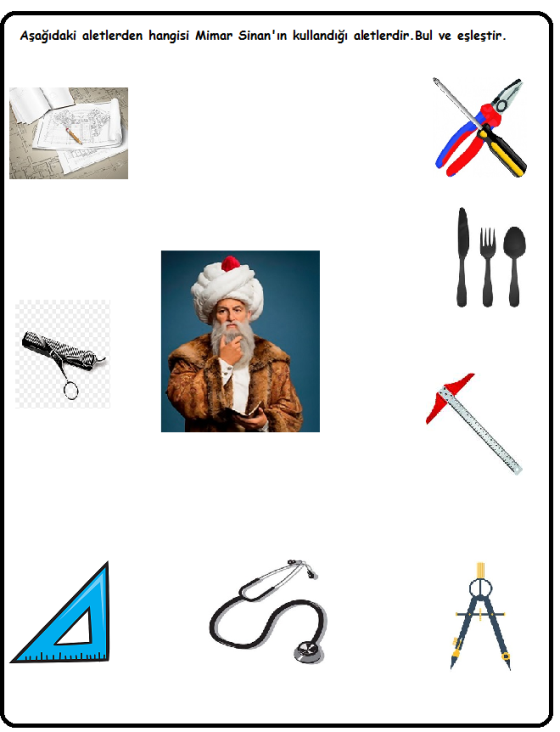 OKUMA-YAZMAYA HAZIRLIKÖğretmen çocukları etkinlik masalarına yönlendirir. ’Mimar Sinan, Çizgi Çalışması, Mimari Yapılar’ çalışma sayfaları çocuklara dağıtarak sayfalardaki  çalışmaların öğretmen yönergesi eşliğinde tamamlanması sağlanır.‘’T cetveli’’ ve ‘’Gönye’’ ile Benim Çizgilerim: Öğretmen çocukların sanat etkinliğinde süsledikleri cetvellerini almalarını ister. Ardından masa üzerine proje kağıdı serilir, çocuklara gönye de verilerek aletleri kullanarak çizimler oluşturmaları istenir. Çocuklar çizimlerini serbest oluştururlar.MateryallerProje kağıdı, mukavva, gönye, çalışma kağıdı, tahta blok ve Legolar, mimar şapkaları, kuklaSözcükler-KavramlarMimar Sinan, tasarım, T cetveli, pergel, gönye, projeAynı-farklıAile KatılımıÇocukların gün içerisinde yaptığı çalışmalar fotoğraflanarak ailelerle paylaşılır.Öğretmen velilere bilgilendirici yazı yazarak çocukların göster-anlat çalışması için ‘’9 Eşya’’ getirmelerini ister.Günü Değerlendirme ZamanıGün  sonunda çocuklara aşağıdakilere benzer sorular sorularak günün değerlendirmesi yapılır;Mimar Sinan Kimdir?Mimarlar hangi aletleri kullanır?Sen Mimar Sinan olsaydın nasıl bir tasarım yapardın?T cetvelini nasıl süsledin?Cetveller ile ne çizdin?						TAM GÜNLÜK EĞİTİM PLAN AKIŞIOkul Adı	:
Öğretmenin Adı ve Soyadı	:
Tarih	: 29.04.2024
Yaş Grubu (Ay)	:Güne Başlama Zamanı
Çocukları karşılama	Fen merkezindeki su kaplumbağasının incelenmesi	Sohbet çemberi oluşturma: Evde yaşayan kaplumbağaların beslenmeleri ve bakımları ile ilgili 	sohbet çalışması	Kaplumbağa besleme	Oyun Zamanı
Öğrenme merkezlerinde oyun oynama
Takvim ve Hava DurumuSabah SporuKahvaltı, TemizlikEtkinlik Zamanı
Sanat: “Kaplumbağa Kesme – Boyama”Türkçe: Sohbet, “Benzer – Farklı” Şiiri, “Kurbağa” Parmak Oyunu, “Kaplumbağadan Mektup Var” HikayesiOyun: “Kurbağacık”Öğle Yemeği, TemizlikDinlenmeKahvaltı, TemizlikEtkinlik Zamanı
Müzik: “Kaplumbağa – Tavşan”
Günü Değerlendirme ZamanıEve Gidiş
İlgili hazırlıkların tamamlanması ve çocuklarla vedalaşmaDeğerlendirmeÇocuk Açısından;Öğretmen Açısından;Program Açısından;Etkinlik Türü: Sanat, Türkçe, Oyun, Müzik, İlkokula Hazırlık (Bütünleştirilmiş Büyük Grup Etkinliği)KAZANIM VE GÖSTERGELER Motor GelişimKazanım 1: Yer değiştirme hareketleri yapar.
Göstergeleri:Belirlenen noktadan çift ayakla ileriye doğru atlar.Kazanım 2: Denge hareketleri yapar.
Göstergeleri: Bireysel ve eşli olarak denge hareketleri yapar. 
Kazanım 4: Küçük kas kullanımı gerektiren hareketleri yapar. 
Göstergeleri: Nesneleri yeni şekiller oluşturacak biçimde bir araya getirir. 
Malzemeleri keser. 
Malzemeleri yapıştırır.
Kalemi doğru tutar.
Kalem kontrolünü sağlar.Sosyal – Duygusal GelişimKazanım 3: Kendini yaratıcı yollarla ifade eder.
Göstergeleri:
Duygu, düşünce ve hayallerini özgün yollarla ifade eder. 
Kazanım 4: Bir olay ya da durumla ilgili olarak başkalarının duygularını açıklar.
Göstergeleri:
Başkalarının duygularını söyler. 
Başkalarının duygularının nedenlerini söyler. 
Başkalarının duygularının sonuçlarını söyler.
Kazanım 5: Bir olay ya da durumla ilgili olumsuz duygularını uygun yollarla gösterir.
Göstergeleri:
Olumsuz duygularını olumlu sözel ifadeler kullanarak açıklar.
Olumsuz duygularını olumlu davranışlarla gösterir.Bilişsel GelişimKazanım 1: Nesne/durum/olaya dikkatini verir.
Göstergeleri:Dikkat edilmesi gereken nesne/durum/olaya odaklanır. 
Dikkatini çeken nesne/durum/olaya yönelik sorular sorar.
Dikkatini çeken nesne/durum/olayı ayrıntılarıyla açıklar.
Kazanım 4: Nesneleri sayar.
Göstergeleri: İleriye/geriye doğru birer birer ritmik sayar.Belirtilen sayı kadar nesneyi gösterir.	
Saydığı nesnelerin kaç tane olduğunu söyler. 10’a kadar olan sayılar içerisinde bir sayıdan önce gelen sayıyı söyler.
10’a kadar olan sayılar içerisinde bir sayıdan sonra gelen sayıyı söyler.Dil GelişimiKazanım 3: Söz dizimi kurallarına göre cümle kurar.
Göstergeleri:
Düz cümle kurar. Olumsuz cümle kurar. 
Soru cümlesi kurar. 
Bileşik cümle kurar. 
Cümlelerinde öğeleri doğru kullanır.
Kazanım 6: Sözcük dağarcığını geliştirir.
Göstergeleri:
Dinlediklerinde yeni olan sözcükleri fark eder ve sözcüklerin anlamlarını sorar.
Sözcükleri hatırlar ve sözcüklerin anlamını söyler.
Yeni öğrendiği sözcükleri anlamlarına uygun olarak kullanır. 
Cümle kurarken çoğul ifadeler kullanır.Kazanım 8: Dinlediklerini /izlediklerini çeşitli yollarla ifade eder.
Göstergeleri:
Dinledikleri/izledikleri ile ilgili sorular sorar. 
Dinledikleri/izledikleri ile ilgili sorulara cevap verir.
Öz Bakım BecerileriKazanım 4: Yeterli ve dengeli beslenir. 
Göstergeleri:
Yiyecek ve içecekleri yeterli miktarda yer/içer.
Öğün zamanlarında yemek yemeye çaba gösterir.
Sağlığı olumsuz etkileyen yiyecekleri ve içecekleri yemekten/içmekten kaçınır. 
Yiyecekleri yerken sağlık ve görgü kurallarına özen gösterir.Kazanım 5: Dinlenmenin önemini açıklar.	
Göstergeleri:
Kendisini dinlendiren etkinliklerin neler olduğunu söyler. 
Dinlendirici etkinliklere katılır.
Dinlenmediğinde ortaya çıkabilecek sonuçları söyler.Kazanım 6: Günlük yaşam becerileri için gerekli araç ve gereçleri kullanır.
Göstergeleri:
Beslenme sırasında uygun araç ve gereçleri kullanır. 
Beden temizliğiyle ilgili malzemeleri kullanır.
Çevre temizliğiyle ilgili araç ve gereçleri kullanır.
ÖĞRENME SÜRECİGüne Başlama ZamanıÖğretmen çocuklar gelmeden önce fen merkezine su kaplumbağası yerleştirir. Panoya caretta caretta resimleri asılır. Çocuklar karşılanır. Çocukların dikkatleri fen merkezine çekilir. Akvaryumunun içindeki kaplumbağa incelenir. Sohbet çemberi oluşturulur. Evde beslenen kaplumbağaların neler yedikleri ve bakımlarının nasıl yapıldığı ile ilgili bilgi verilir. Çocuklarla kaplumbağa beslenir. Sonrasında çocuklar öğrenme merkezlerine yönlendirilir. Oyun ZamanıÇocuklar öğrenme merkezlerinde serbest oyun oynar. Oyun saati bitiminde öğretmen müzik açarak sürenin bittiğini haber verir. Çocuklar merkezleri topladıktan sonra o gün başkan olan çocukla birlikte yoklama, takvim işaretleme, hava durumu grafiği yapılır.SanatKaplumbağa Kesme – BoyamaÇocuklar etkinlik masalarına alınır. Yeşil kartonlara deniz kaplumbağası resimleri çizilir. Yumurta kolilerinin yumurta konulan kare kısımları kesilerek çıkarılır. Çocuklar bu kısımları yeşil boya ile boyarlar. Üzerine siyah kalemle kaplumbağa desenleri yaparlar ve hazırladıkları kabukları kaplumbağa resimlerinin üzerine yapıştırırlar.TürkçeSohbetÇocuklar minderlere yönlendirilir. Öğretmen çocuklara kaplumbağaların çeşitlerinin olduğunu, renklerinin, cinslerinin, şekillerinin farklı olduğunu söyler. Çocuklara kaplumbağaların suda ve karada yaşayan türlerinin olduğu anlatılır. Deniz kaplumbağalarının yumurta bırakmak için kumsallara çıktığı anlatılır. Kurbağalarında aynı şekilde hem suda hem karada yaşayabildikleri söylenir.Öğretmen çocuklara bukalemunlarla ilgili bir video izletir. Ardından çocuklara bukalemunların bulundukları yere göre kendilerini korumak için renk değiştirdikleri anlatılır.Öğretmen bukalemun boyama resminin çıktısını alır. Poşet dosya içine koyarak poşet dosya üzerine asetat kalemiyle bukalemun resminin aynısını çizer. Bukalemun çıktı resimleri renklendirilir. Poşet dosya içine konularak üzerine boş bir A4 kağıdı konur. Boş A4 kağıdı yavaşça çekildiğinde poşet dosya üzerindeki resmin renklendiği, yerine itildiğinde eski haline geldiği görülür. Bu çalışma çocukları şaşırtmak için kullanılır.ŞiirBenzer – FarklıBirbirimizden farklıyız,Her yönden ayrıyız.Ne huyumuz ne şeklimiz,Birbirimize benzemeyiz.Bazen sarışın, bazen esmer,Bazen uzun, bazen kısa,İkizler bile benzemez,Kimse sevdiğini üzmez.   			(Alıntı)Parmak OyunuKurbağa
Bir küçük kurbağa varmış.(Eller daire yapılır.)
Bir kutuda yaşarmış.(Eller kutu şeklini alır.)
Gölde yüzermiş.(Yüzme hareketi yapılır.)
Kayalara zıplarmış.(Zıplama hareketi yapılır.)
Bir gün sivrisineği yakalamış. (Eller birbirine kenetlenir.)
Sonrada pireyi.
Fakat beni yakalayamadı.(Baş iki yana sallanır.)Çünkü ben farklıyım.Benim ayaklarım var, kaçarım.(Parmaklar kol üzerinde yürütülür.)HikayeÖğretmen çocuklara, “Çocuklar bir deniz kaplumbağasının size mektubu var.” der. Mektubu okumaya başlar:“Merhaba çocuklar, ben bir deniz kaplumbağasıyım. Bizler fazla yaşayamıyoruz. Bana inanmayacaksınız ama bin yavru kaplumbağadan sadece bir tanesi 50 – 60 yıl hayatta kalabiliyor. Sadece yavru iken değil, büyüyünce de pek çok tehlike ile karşılaşıyoruz. Bizler, kara kaplumbağaları gibi zorda kalınca baş ve ayaklarımızı kabuğumuzun içine çekip saklayamayız. Bu nedenle büyük köpek balıklarının saldırılarından korunamayız. Ancak karşılaştığımız en büyük tehditler insanlardan kaynaklanıyor. Kaza yapan tankerlerden denize sızan petrol, bütün su canlıları gibi bizi de yok ediyor. Hareket halindeki motorlu teknelerin pervaneleri bizi derin kesiklerle yaralıyor. Yasaları çiğneyip kıyıya yakın trol ağı çeken tekneler ölümümüze yol açıyor. Ağlara takılan bizler hava almak için suyun üstüne çıkamamakta ve bu da bizlerin ölümüne neden olmaktadır. Ama bir tehlike hem sizler hem de bizler için çok üzücü. Bizim temel yiyeceklerimizden biri denizanaları. Bu bazı türleri zehirli canlıları yiyerek sahillerinizi temizliyoruz ancak denize atılan naylon poşetleri de denizanası sanarak yediğimizi bilmeniz gerekiyor. Dillerimizi dışarıya çıkaramadığımız için denizanası zannedip yemeğe çalıştığımız ve hazmedemediğimiz naylon poşetler yüzünden ölmekteyiz.”Öğretmen çocuklara, “İşte çocuklar, Caretta – Carettaların, yani deniz kaplumbağalarının hayat hikâyesi kısaca böyle. Umarım bu anlattıklarım insanların geleceği için, doğanın korunmasının ne kadar önemli olduğu konusunda sizin için öğretici olmuştur. Bu bilinç, sizin yer küreyi insanlarla paylaşan bütün canlı türlere ve yaşamın vazgeçilmezi olan bitkilere bilinçli ve sevgiyle yaklaşmanızı sağlarsa dünya gerçekten yaşamaya değer olacaktır.” der.OyunKurbağacıkÇocuklar el ele tutuşarak halka olurlar. Halkanın ortası göl olur. Öğretmen sayışma ile çocuklardan birini kurbağa seçer. Kurbağa ortada durur. Çocuklar, “Kurbağacık ortada, kurbağacık gölde, bizi yakalarsan borcunu öde.” diyerek kurbağayı kızdırmaya çalışır. Ortadaki çocuk sıçrayarak çocuklardan birine dokunmaya çalışır. Çocuklar ellerini bırakmadan kurbağadan kaçmaya çalışırlar. Yakalanan olursa kurbağa ile yer değiştirir. Kurbağa oyunculara sıçrayarak ve çömelerek ulaşmalıdır. Ayağa kalkanın kurbağalığı devam eder.MüzikÖğretmen çocukları minderlere yönlendirir. Çocuklarla “Kurbağa – Tavşan” şarkısı söylenir.Kaplumbağa – TavşanEvini sırtında taşır,Gece gündüz dolaşır.Ağır ağır gezinirken,Yolunu hep şaşırır.Yolunu hep şaşırır.Dere, tepe aşıyor,Ne de hızlı koşuyor.Hoplar zıplar, durmaz oynar.Sevimlidir tavşan,Sevimlidir tavşan.MateryallerYumurta kolisi, poşet dosya, su kaplumbağasıSözcükler /KavramlarCaretta caretta, kurbağa, bukalemun, benzer – farklı, altında – üstünde, suda, karadaAile Katılımı1. Ailelerden çocuklarının evdeki bireylerle farklı ve benzer özelliklerini bulmaya yönelik oyunlar oynamaları ve bulunan özellikleri yazarak okula göndermeleri istenir. Örneğin; çocuğun gözlerinin renginin annesine benzediği, burnunun halasının burnuna benzediği ama saçlarının renginin ailedeki bireylerden farklı olduğu, babası gibi neşeli olduğu vb.Günü Değerlendirme Zamanı Gün sonunda çocuklara aşağıdakilere benzer sorular sorularak günün değerlendirmesi yapılır: 1. Deniz kaplumbağaları yumurtalarını nereye bırakıyormuş?2. Deniz kaplumbağası mektubunda nelerden bahsetmiş?3. Bukalemunlar neye göre renk değiştirirler?4. Hem su da hem karada yaşayan hangi hayvanları öğrendik?5. Bugün yaptığımız etkinliklerden en çok hangisini sevdin? Neden?TAM GÜNLÜK EĞİTİM PLAN AKIŞIOkul Adı	:
Öğretmenin Adı ve Soyadı	:
Tarih	: 30.04.2024
Yaş Grubu (Ay)	:Güne Başlama Zamanı
Çocukları karşılama	Fen merkezindeki su kaplumbağasının incelenmesi	Sohbet çemberi oluşturma: Tatlı-Tuzlu-Ekşi-Acı Nesneleri İnceleme	Oyun Zamanı
Öğrenme merkezlerinde oyun oynama
Takvim ve Hava DurumuSabah SporuKahvaltı, TemizlikEtkinlik Zamanı
Fen: “Limonata Yapalım” Mutfak EtkinliğiOyun: “Ambara Vurdum Bir Tekme”Öğle Yemeği, TemizlikDinlenmeKahvaltı, TemizlikEtkinlik Zamanı
Sanat: “Limon Suyu ile Resim” Etkinliği
Günü Değerlendirme ZamanıEve Gidiş
İlgili hazırlıkların tamamlanması ve çocuklarla vedalaşmaDeğerlendirmeÇocuk Açısından;Öğretmen Açısından;Program Açısından;Etkinlik Türü: Sanat, Türkçe, Oyun, Fen (Bütünleştirilmiş Büyük Grup Etkinliği)KAZANIM VE GÖSTERGELER Motor GelişimKazanım 1: Yer değiştirme hareketleri yapar.
Göstergeleri:Belirlenen noktadan çift ayakla ileriye doğru atlar.Kazanım 2: Denge hareketleri yapar.
Göstergeleri: Bireysel ve eşli olarak denge hareketleri yapar. 
Kazanım 4: Küçük kas kullanımı gerektiren hareketleri yapar. 
Göstergeleri: Nesneleri yeni şekiller oluşturacak biçimde bir araya getirir. 
Malzemeleri keser. 
Malzemeleri yapıştırır.
Kalemi doğru tutar.
Kalem kontrolünü sağlar.Sosyal – Duygusal GelişimKazanım 3: Kendini yaratıcı yollarla ifade eder.
Göstergeleri:
Duygu, düşünce ve hayallerini özgün yollarla ifade eder. 
Kazanım 4: Bir olay ya da durumla ilgili olarak başkalarının duygularını açıklar.
Göstergeleri:
Başkalarının duygularını söyler. 
Başkalarının duygularının nedenlerini söyler. 
Başkalarının duygularının sonuçlarını söyler.
Kazanım 5: Bir olay ya da durumla ilgili olumsuz duygularını uygun yollarla gösterir.
Göstergeleri:
Olumsuz duygularını olumlu sözel ifadeler kullanarak açıklar.
Olumsuz duygularını olumlu davranışlarla gösterir.Bilişsel GelişimKazanım 1: Nesne/durum/olaya dikkatini verir.
Göstergeleri:Dikkat edilmesi gereken nesne/durum/olaya odaklanır. 
Dikkatini çeken nesne/durum/olaya yönelik sorular sorar.
Dikkatini çeken nesne/durum/olayı ayrıntılarıyla açıklar.
Kazanım 4: Nesneleri sayar.
Göstergeleri: İleriye/geriye doğru birer birer ritmik sayar.Belirtilen sayı kadar nesneyi gösterir.	
Saydığı nesnelerin kaç tane olduğunu söyler. 10’a kadar olan sayılar içerisinde bir sayıdan önce gelen sayıyı söyler.
10’a kadar olan sayılar içerisinde bir sayıdan sonra gelen sayıyı söyler.Dil GelişimiKazanım 3: Söz dizimi kurallarına göre cümle kurar.
Göstergeleri:
Düz cümle kurar. Olumsuz cümle kurar. 
Soru cümlesi kurar. 
Bileşik cümle kurar. 
Cümlelerinde öğeleri doğru kullanır.
Kazanım 6: Sözcük dağarcığını geliştirir.
Göstergeleri:
Dinlediklerinde yeni olan sözcükleri fark eder ve sözcüklerin anlamlarını sorar.
Sözcükleri hatırlar ve sözcüklerin anlamını söyler.
Yeni öğrendiği sözcükleri anlamlarına uygun olarak kullanır. 
Cümle kurarken çoğul ifadeler kullanır.Kazanım 8: Dinlediklerini /izlediklerini çeşitli yollarla ifade eder.
Göstergeleri:
Dinledikleri/izledikleri ile ilgili sorular sorar. 
Dinledikleri/izledikleri ile ilgili sorulara cevap verir.
Öz Bakım BecerileriKazanım 4: Yeterli ve dengeli beslenir. 
Göstergeleri:
Yiyecek ve içecekleri yeterli miktarda yer/içer.
Öğün zamanlarında yemek yemeye çaba gösterir.
Sağlığı olumsuz etkileyen yiyecekleri ve içecekleri yemekten/içmekten kaçınır. 
Yiyecekleri yerken sağlık ve görgü kurallarına özen gösterir.Kazanım 5: Dinlenmenin önemini açıklar.	
Göstergeleri:
Kendisini dinlendiren etkinliklerin neler olduğunu söyler. 
Dinlendirici etkinliklere katılır.
Dinlenmediğinde ortaya çıkabilecek sonuçları söyler.Kazanım 6: Günlük yaşam becerileri için gerekli araç ve gereçleri kullanır.
Göstergeleri:
Beslenme sırasında uygun araç ve gereçleri kullanır. 
Beden temizliğiyle ilgili malzemeleri kullanır.
Çevre temizliğiyle ilgili araç ve gereçleri kullanır.
ÖĞRENME SÜRECİGüne Başlama ZamanıÖğretmen, sınıfa baklava, kırmızı biber, limon ve peynir görselleri asar. Ayrıca çocuklara tattırmak için bu malzemelerin bulunduğu bir tepsi ayarlar. Daha sonra, sınıfa gelen çocukları gülümseyerek kapıda karşılar. Çocukların eşyalarını dolaplarına yerleştirmelerine rehberlik eder. Çocukları öğrenme merkezlerine yönlendirir ve gözlemler. Zaman zaman oyunlarına eşlik eder. Görseller ile ilgili gelen soruları cevaplar. Hareketli bir müzik eşliğinde sınıf toplattırılır. Sınıf derlenip toplandıktan sonra çocuklar “Güne merhaba” saatinde çember şeklinde oturmaları için yönlendirilir. “Tatlı ne demek? Acı ne demek? Tuzlu ne demek? Ekşi ne demek? Bu tatları nasıl anlarız?” vb. sorular sorar. Çocukların duygu ve düşüncelerini dinler. Görsellere dikkat çeker ve “Başka hangi malzemeler sebzeler tatlıdır? Biberden başka neler acıdır? Limondan başka hangi meyveler ekşidir? Tuzu neden kullanmalıyız?” vb. sorular üzerine çocuklar ile sohbet eder. Dilin görevlerinden biri olan tat alma ile ilgili bir çalışma yapılacağı söylenir. Tatlı, tuzlu, ekşi, acı yiyeceklerin bulunduğu tepsi, çemberin ortasına yerleştirilir, çocuklarla incelenir. Her çocuğun, yiyecekleri tatması sağlanır. “Tadına baktığımız yiyeceklerin hangileri ekşiydi? Ekşi yiyecekler  yediğinde nasıl hissettin? Hiç acı bir şey yedin mi? Tepsideki yiyeceklerden hangileri tatlı, hangileri tuzlu, hangileri ekşi? Hangi yiyeceklerin tadının tatlı olmasını isterdin? Neden yiyecekler farklı tatlarda?” vb. sorular yöneltilerek yiyeceklerin tatları hakkında sohbet edilir. Çocukların ilgisi doğrultusunda sohbete ve çalışmaya devam edilir. ‘Acı, tatlı, tuzlu ve ekşi’ kavramlarına vurgu yapılarak etkinlik ve “Güne merhaba” saati sonlandırılır. Çalışmaya katılmak istemeyen çocuklar zorlanmaz. İlgileri doğrultusunda serbest bırakılabilir. Ara sıra sorular sorularak etkinliğe dâhil edilmeye çalışılabilirFen-Mutfak EtkinliğiÖğretmen, okulun mutfağı varsa çocukların mutfakta, eğer yoksa masaların etrafında oturmalarına rehberlik eder. Birazdan kendi limonatalarını yapacaklarının bilgisini verir. Malzemeler: 10 adet limon, 2 su bardağı toz şeker (Az şekerli isterseniz 1 su bardağı ekleyebilirsiniz.), 5 su bardağı içme suyu, ½ (yarım) demet nane Yapılışı: Çocuklar ile birlikte önce limonlar, bol suda yıkanır. Çocuklara rende verilerek sıra ile limonların kabuklarını rendelemelerine rehberlik edilir. Beyaz kısımlarını almamaya özen gösterilir. Kabuğu rendelenmiş dört adet limon ortadan ikiye kesilir. Çocukların, limonları sıkacak ile sıkması sağlanır. Öğretmen rehberliğinde, kalan limonlar küçük parçalar hâlinde küt bıçaklar ile dilimlenir. Taze sıkılmış limonların suyu, 2 su bardağı toz şeker ile karıştırılır. Çocuklara karıştırmaları için çırpıcı verilir; sıra ile kullanmaları sağlanır. Çocuklar tarafından rendelenmiş limon kabukları, limon parçaları ve ayıklanmış yarım demet nane yaprağı eklenir. Sonra şeker tamamen eriyip tüm limonların suyu çıkana kadar öğretmen tarafından yoğrulur. Nane yaprakları da eklenir. Özünün çıkması için bu karışım, tel süzgeçle bir kâseye süzülür. 5 su bardağı içme suyu eklendikten sonra limonatamız artık içilmeye hazır. Eğer uygulama imkânı olursa her çocuğa bir kap, sıkacak ve rende verilmelidir. Limonatalar, bardaklara konularak çocuklara dağıtılıp içilir. Tadı hakkında sohbet edilir. Çocuklardan gelen sorular cevaplanır. Çocuklar ile süreç değerlendirilerek etkinlik tamamlanırOyunÖğretmen, tüm çocukların halka olması için yönlendirir. Birazdan ‘AMBARA VURDUM BİR TEKME’ isimli oyun oynayacaklarının bilgisi verilir. Çocuklar oyun alanına alınır. El ele tutuşup halka olmaları istenir. Oyunun adı ve kuralları açıklanır. Şarkının sözlerine göre hareket edilir. Ambara vurdum bir tekme, bir tekme, (İki el, bele konulup bacağın biri yukarı doğru hareket ettirilir.) Ambarın kapısı açıldı, açıldı, (İki el, içten dışa doğru açılır.) İnci de boncuk saçıldı, saçıldı, (Eller önde, ileri geri hareket ettirilir.) Limonu da şöyle keserler, keserler. (Limon kesme hareketi yapılır.) Suyunu da şöyle sıkarlar, sıkarlar, (Limon sıkma hareketi yapılır.) Sonra da böyle içerler, içerler, (İçme hareketi yapılır.) Çamaşırı da şöyle yıkarlar, yıkarlar (Üstündeki kıyafetin kenarında yıkama hareketi yapılır.) Sonrada böyle asarlar, asarlar (Eller havaya kaldırılıp asma hareketi yapılır.) Asarlar, keserler, en gü-ze-li-ni-se-çer-ler. (Gözler kapatılır; parmaklar sayışma için çocuklar üzerinde gezdirilir.) Kelime kimde biterse oyunu tekrar o başlatır. (ANONİM)Oyun, çocukların ilgisi doğrultusunda birkaç kez oynanır. Öğretmen, sınıftaki tüm çocukların etkinliğe katılımlarını sağlar. Oyuna katılmak istemeyen çocuklar zorlanmaz. İlgisi doğrultusunda özgür bırakılır. Öğretmen, ara ara sorular sorarak ya da davet ederek bu çocukları etkinliğe dâhil etmeye çalışır. Oyun sonrası, limona vurgu yapılarak etkinlik tamamlanır.Sanat:Öğretmen, çocuklara ‘LİMON SUYU İLE RESİM’ isimli sanat etkinliği yapacaklarının bilgisini verir. Daha sonra çocuklar masalara yönlendirilir. Limon sıkacağı, sıra ile çocuklara verilir. Limon sıkmalarına rehberlik edilir. Sıkılan limon suları, bardaklara konur. Koklanır ve tadı üzerine sohbet edilir. Fırçalar ve A4 kâğıtları verilerek limon suyu ile resim yapılır. Tamamlanan çalışmalar, kuruması için bırakılır. Kuruduktan sonra çıkan renk ve şekiller üzerine sohbet edilerek etkinlik tamamlanır. Öğretmen, sınıftaki tüm çocukların etkinliğe katılımlarını sağlar. Etkinliğe katılmak istemeyen çocuklar zorlanmaz. İlgileri doğrultusunda özgür bırakılır. Öğretmen, ara ara sorular sorarak ya da davet ederek bu çocukları etkinliğe dâhil etmeye çalışırKavramlar:Duyu (Acı, Tatlı, Ekşi, Tuzlu), SarıSözcükler:Sebze, Meyve, Tat, Dil, LimonMateryaller:Baklava, Kırmızı Biber, Limon, Peynir Görselleri Ve Gerçeği, 10 Limon, 2 Su Bardağı Toz Şeker, 5 Su Bardağı İçme Suyu, 1/2 Demet-NaneAile Katılımı:Ailelerden yemekte yiyeceklerin tatları ile ilgili sohbet etmeleri ve çocukların tatları tarif etmelerine fırsat tanımaları istenir.DEĞERLENDİRME:Tatlı ne demek?Acı ne demek?Tuzlu ne demek?Bu tatları nasıl anlarız?Dilimiz ne işe yarar?Dilimiz olmasaydı tatları nasıl anlayabilirdik?Tuzu neden kullanmalıyız?Hiç acı bir şey yedin mi?Acı-ekşi-tatlı-tuzlu yediğinde neler hissettin?Hangi yiyeceklerin tadının tatlı olmasını isterdin?Neden yiyecekler farklı tatlarda?MİLLİ EĞİTİM BAKANLIĞI OKUL ÖNCESİ EĞİTİM PROGRAMIAYLIK EĞİTİM PLANIOkul Adı           :Tarih                 :Yaş Grubu(Ay): 60-72 AYÖğretmen Adı:Öğretmen İmza 			                                                                                   Okul Müdürü İmzaTAM GÜNLÜK EĞİTİM PLAN AKIŞIOkul Adı                                :Öğretmen Adı ve Soyadı   :Tarih                                      : 02.05.2024Yaş Grubu(Ay)                     :Güne Başlama Zamanı Çocukları karşılama               Gün içinde yapılacak çalışmalar hakkında bilgi verme              Trafik Haftası konulu sohbet              Trafik panosuOyun ZamanıÖğrenme merkezlerinde oyun oynamaKahvaltı, TemizlikEtkinlik ZamanıTürkçe: ’’Yaramaz Trafik Lambası’’ hikayesi, şiirDrama: ’’Trafik’’ dramasıSanat: ’’Karton Kutudan Araba ’’ yapımıOyun: ’’Araba Sürme’’ oyunuÖğle Yemeği, TemizlikDinlenmeKahvaltı, TemizlikEtkinlik ZamanıMatematik: ’’Yön Kodlama’’ çalışmasıMüzik: ’’Trafik Kuralları’’ şarkısıOkuma-Yazmaya Hazırlık: ’Trafik Haftası’ Çalışma sayfasıGünü Değerlendirme ZamanıEve Gidişİlgili hazırlıkları tamamlama ve çocuklarla vedalaşmaDeğerlendirmeÇocuk Açısından;Öğretmen Açısından;Program Açısından;Etkinlik Adı: TRAFİK HAFTASIEtkinlik Türü: Türkçe, Sanat, Drama, Müzik, Oyun, Matematik, Okuma-yazmaya hazırlıkKAZANIM VE GÖSTERGELERBİLİŞSEL GELİŞİM Kazanım 1: Nesne/durum/olaya dikkatini verir.
Göstergeleri:
1. Dikkat edilmesi gereken nesne/durum/olaya odaklanır.
2. Dikkatini çeken nesne/durum/olaya yönelik sorular sorar.
3. Dikkatini çeken nesne/durum/olayı ayrıntılarıyla açıklar.
Kazanım 2:Nesne/durum/olayla ilgili tahminde bulunur.
Göstergeleri:
1. Nesne/durum/olayla ilgili tahminini söyler.
2. Tahmini ile ilgili ipuçlarını açıklar.
3. Gerçek durumu inceler.
4. Tahmini ile gerçek durumu karşılaştırır.
Kazanım 3: Algıladıklarını hatırlar.
Göstergeleri:
1. Nesne/durum/olayı bir süre sonra yeniden söyler.
2. Eksilen ya da eklenen nesneyi söyler.3. Hatırladıklarını yeni durumlarda kullanır.
Kazanım 4: Nesneleri sayar.
Göstergeleri:
1. İleriye/geriye doğru birer birer ritmik sayar.
2. Belirtilen sayı kadar nesneyi gösterir.
3. Saydığı nesnelerin kaç tane olduğunu söyler.
4. Sıra bildiren sayıyı söyler.
5. 10’a kadar olan sayılar içerisinde bir sayıdan önce gelen sayıyı söyler.
6. 10’a kadar olan sayılar içerisinde bir sayıdan sonra gelen sayıyı söyler.
Kazanım 5: Nesne ya da varlıkları gözlemler.
Göstergeleri:
1. Nesne/varlığın adını söyler.
2. Nesne/varlığın rengini söyler.
3. Nesne/varlığın şeklini söyler.
4. Nesne/varlığın büyüklüğünü söyler.
5. Nesne/varlığın uzunluğunu söyler.
6. Nesne/varlığın dokusunu söyler.
7. Nesne/varlığın sesini söyler.
8. Nesne/varlığın kokusunu söyler.
9. Nesne/varlığın yapıldığı malzemeyi söyler.
10. Nesne/varlığın tadını söyler.
11. Nesne/varlığın miktarını söyler.
12. Nesne/varlığın kullanım amaçlarını söyler.
Kazanım 6: Nesne ya da varlıkları özelliklerine göre eşleştirir.
Göstergeleri:
1. Nesne/varlıkları birebir eşleştirir.
2. Nesne/varlıkları rengine göre ayırt eder, eşleştirir.
3. Nesne/varlıkları şekline göre ayırt eder, eşleştirir.
4. Nesne/varlıkları büyüklüğüne göre ayırt eder, eşleştirir.
5. Nesne/varlıkları uzunluğuna göre ayırt eder, eşleştirir.
6. Nesne/varlıkları dokusuna göre ayırt eder, eşleştirir.
7. Nesne/varlıkları sesine göre ayırt eder, eşleştirir.
8. Nesne/varlıkları yapıldığı malzemeye göre ayırt eder, eşleştirir.
9. Nesne/varlıkları tadına göre ayırt eder, eşleştirir.
10. Nesne/varlıkları kokusuna göre ayırt eder, eşleştirir.
11. Nesne/varlıkları miktarına göre ayırt eder, eşleştirir.
12. Nesne/varlıkları kullanım amaçlarına göre ayırt eder, eşleştirir.
13. Eş nesne/varlıkları gösterir.14. Nesne/varlıkları gölgeleri ya da resimleri ile eşleştirir.Kazanım 7: Nesne ya da varlıkları özelliklerine göre gruplar.
Göstergeleri:
1. Nesne/varlıkları rengine göre gruplar.
2. Nesne/varlıkları şekline göre gruplar.
3. Nesne/varlıkları büyüklüğüne göre gruplar.
4. Nesne/varlıkları uzunluğuna göre gruplar.
5. Nesne/varlıkları dokusuna göre gruplar.
6. Nesne/varlıkları sesine göre gruplar.
7. Nesne/varlıkları yapıldığı malzemeye göre gruplar.
8. Nesne/varlıkları tadına göre gruplar.
9. Nesne/varlıkları kokusuna göre gruplar.
10. Nesne/varlıkları miktarına göre gruplar.
11. Nesne/varlıkları kullanım amaçlarına göre gruplar.
Kazanım 8: Nesne ya da varlıkların özelliklerini karşılaştırır.
Göstergeleri:
1. Nesne/varlıkların rengini ayırt eder, karşılaştırır.
2. Nesne/varlıkların şeklini ayırt eder, karşılaştırır.
3. Nesne/varlıkların büyüklüğünü ayırt eder, karşılaştırır.
4. Nesne/varlıkların uzunluğunu ayırt eder, karşılaştırır.
5. Nesne/varlıkların dokusunu ayırt eder, karşılaştırır.
6. Nesne/varlıkların sesini ayırt eder, karşılaştırır.
7. Nesne/varlıkların kokusunu ayırt eder, karşılaştırır.
8. Nesne/varlıkların yapıldığı malzemeyi ayırt eder, karşılaştırır.
9. Nesne/varlıkların tadını ayırt eder, karşılaştırır.
10. Nesne/varlıkların miktarını ayırt eder, karşılaştırır.
11. Nesne/varlıkların kullanım amaçlarını ayırt eder, karşılaştırır.DİL GELİŞİMİ Kazanım 1: Sesleri ayırt eder.
Göstergeleri:
1. Sesin geldiği yönü söyler.
2. Sesin kaynağının ne olduğunu söyler.
3. Sesin özelliğini söyler.
4. Sesler arasındaki benzerlik ve farklılıkları söyler.
5. Verilen sese benzer sesler çıkarır.
Kazanım 2: Sesini uygun kullanır.
Göstergeleri:
1. Konuşurken/şarkı söylerken nefesini doğru kullanır.
2. Konuşurken/şarkı söylerken sesinin tonunu ayarlar.
3. Konuşurken/şarkı söylerken sesinin hızını ayarlar.
4. Konuşurken/şarkı söylerken sesinin şiddetini ayarlar.
Kazanım 3: Söz dizimi kurallarına göre cümle kurar.
Göstergeleri:
1. Düz cümle kurar.
2. Olumsuz cümle kurar.
3. Soru cümlesi kurar.
4. Bileşik cümle kurar.
5. Cümlelerinde öğeleri doğru kullanır.
Kazanım 4: Konuşurken dilbilgisi yapılarını kullanır.
Göstergeleri:
1. Cümle kurarken isim kullanır.
2. Cümle kurarken fiil kullanır.
3. Cümle kurarken sıfat kullanır.
4. Cümle kurarken bağlaç kullanır.
5. Cümle kurarken çoğul ifadeler kullanır.
6. Cümle kurarken zarf kullanır.
7. Cümle kurarken zamir kullanır.
8. Cümle kurarken edat kullanır.
9. Cümle kurarken isim durumlarını kullanır.
10. Cümle kurarken olumsuzluk yapılarını kullanır.
Kazanım 5: Dili iletişim amacıyla kullanır.
Göstergeleri:
1. Konuşma sırasında göz teması kurar.
2. Jest ve mimikleri anlar.
3. Konuşurken jest ve mimiklerini kullanır.
4. Konuşmayı başlatır.
5. Konuşmayı sürdürür.
6. Konuşmayı sonlandırır.
7. Konuşmalarında nezaket sözcükleri kullanır.
8. Sohbete katılır.
9. Konuşmak için sırasını bekler.
10. Duygu, düşünce ve hayallerini söyler.
Kazanım 6: Sözcük dağarcığını geliştirir.
Göstergeleri:
1. Dinlediklerinde yeni olan sözcükleri fark eder ve sözcüklerin anlamlarını sorar.
2. Sözcükleri hatırlar ve sözcüklerin anlamını söyler.
3. Yeni öğrendiği sözcükleri anlamlarına uygun olarak kullanır.
4. Cümle kurarken çoğul ifadeler kullanır.5. Zıt anlamlı sözcükleri kullanır.
6. Eş anlamlı sözcükleri kullanır.
7. Eş sesli sözcükleri kullanır.
Kazanım 7: Dinledikleri/izlediklerinin anlamını kavrar.
Göstergeleri:
1. Sözel yönergeleri yerine getirir.
2. Dinledikleri/izlediklerini açıklar.
3. Dinledikleri/izledikleri hakkında yorum yapar.
Kazanım 3: Kendini yaratıcı yollarla ifade eder.
Göstergeleri:
1. Duygu, düşünce ve hayallerini özgün yollarla ifade eder.
2. Nesneleri alışılmışın dışında kullanır.
3. Özgün özellikler taşıyan ürünler oluşturur.
Kazanım 4: Bir olay ya da durumla ilgili olarak başkalarının duygularını açıklar.
Göstergeleri:
1. Başkalarının duygularını söyler.
2. Başkalarının duygularının nedenlerini söyler.
3. Başkalarının duygularının sonuçlarını söyler.
Kazanım 5: Bir olay ya da durumla ilgili olumsuz duygularını uygun yollarla gösterir.
Göstergeleri:
1. Olumsuz duygularını olumlu sözel ifadeler kullanarak açıklar.
2. Olumsuz duygularını olumlu davranışlarla gösterir.
Kazanım 6: Kendisinin ve başkalarının haklarını korur.
Göstergeleri:
1. Haklarını söyler.
2.Başkalarının hakları olduğunu söyler.
3. Haksızlığa uğradığında neler yapabileceğini söyler.
4. Başkalarının haklarını korumak için neler yapması gerektiğini söyler.  
Kazanım 7: Bir işi ya da görevi başarmak için kendini güdüler.
Göstergeleri:
1. Yetişkin yönlendirmesi olmadan bir işe başlar.
2. Başladığı işi zamanında bitirmek için çaba gösterir.
MOTOR GELİŞİM Kazanım 1: Yer değiştirme hareketleri yapar.
Göstergeleri:
1. Isınma ve soğuma hareketlerini bir rehber eşliğinde yapar.
2. Yönergeler doğrultusunda yürür.
3. Yönergeler doğrultusunda koşar.
4. Belli bir yükseklikten atlar.
5. Belli bir yüksekliğe zıplar.
6. Belli bir yüksekliğe tırmanır.
7. Tırmanılan yükseklikten iner.
8. Engelin üzerinden atlar.
9. Koşarak bir engel üzerinden atlar.
10. Çift ayak sıçrayarak belirli mesafe ilerler.
11. Tek ayak sıçrayarak belirli mesafe ilerler.
12. Belirlenen mesafede yuvarlanır.13. Belirli bir mesafeyi sürünerek gider.
14. Belirlenen noktadan çift ayakla ileriye doğru atlar.
15. Kayma adımı yaparak belirli mesafede ilerler.
16.Galop yaparak belirli mesafede ilerler.
17. Sekerek belirli mesafede ilerler.
Kazanım 2: Denge hareketleri yapar.
Göstergeleri:
1. Ağırlığını bir noktadan diğerine aktarır.
2. Atlama ile ilgili denge hareketlerini yapar.
3. Konma ile ilgili denge hareketlerini yapar.
4. Başlama ile ilgili denge hareketlerini yapar.
5. Durma ile ilgili denge hareketlerini yapar.
6. Tek ayak üzerinde durur.
7. Tek ayak üzerinde sıçrar.
8. Bireysel ve eşli olarak denge hareketleri yapar.
9. Çizgi üzerinde yönergeler doğrultusunda yürür.
10. Denge tahtası üzerinde yönergeler doğrultusunda yürür.
Kazanım 3: Nesne kontrolü gerektiren hareketleri yapar.
Göstergeleri:
1. Bireysel ve eşli olarak nesneleri kontrol eder.
2. Küçük top ile omuz üzerinden atış yapar.
3. Atılan topu elleri ile tutar.
4. Koşarak duran topa ayakla vurur.
5. Küçük topu tek elle yerden yuvarlar.
6. Raket/sopa ile sabit topa vurur.
7. Topu olduğu yerde ritmik olarak sektirir.
8. Farklı boyut ve ağırlıktaki nesneleri hedefe atar.9. Nesneleri kaldırır.10. Nesneleri taşır.11. Nesneleri iter.12. Nesneleri çeker.
13. İp atlar.
Kazanım 4: Küçük kas kullanımı gerektiren hareketleri yapar.
Göstergeleri:
1. Nesneleri toplar.
2. Nesneleri kaptan kaba boşaltır.
3. Nesneleri üst üste dizer.
4. Nesneleri yan yana dizer.
5. Nesneleri iç içe dizer.
6. Nesneleri takar.
7. Nesneleri çıkarır.
8. Nesneleri ipe vb. dizer.
9. Nesneleri değişik malzemelerle bağlar.
10. Nesneleri yeni şekiller oluşturacak biçimde bir araya getirir.
11.Malzemeleri keser.
12. Malzemeleri yapıştırır.
13. Malzemeleri değişik şekillerde katlar.
14. Değişik malzemeler kullanarak resim yapar.
15. Nesneleri kopartır/yırtar.
16. Nesneleri sıkar.
17. Nesneleri çeker/gerer.
18. Nesneleri açar/kapar.19. Nesneleri döndürür.
20. Malzemelere elleriyle şekil verir.
21. Malzemelere araç kullanarak şekil verir.
22. Kalemi doğru tutar.
23. Kalem kontrolünü sağlar.
24. Çizgileri istenilen nitelikte çizer.
Kazanım 5: Müzik ve ritim eşliğinde hareket eder.
Göstergeleri:
1. Bedenini kullanarak ritim çalışması yapar.
2. Nesneleri kullanarak ritim çalışması yapar.
3. Vurmalı çalgıları kullanarak ritim çalışması yapar.
4. Basit dans adımlarını yapar.
5. Müzik ve ritim eşliğinde dans eder.
6. Müzik ve ritim eşliğinde çeşitli hareketleri ardı ardına yapar.ÖZBAKIM BECERİLERİ Kazanım 1: Bedeniyle ilgili temizlik kurallarını uygular.
Göstergeleri:
1. Saçını tarar.
2. Dişini fırçalar.
3. Elini/yüzünü yıkar.
4. Tuvalet gereksinimine yönelik işleri yapar.
Kazanım 2: Giyinme ile ilgili işleri yapar.
Göstergeleri:
1. Giysilerini çıkarır.
2. Giysilerini giyer.
3. Ayakkabılarını çıkarır.4. Ayakkabılarını giyer.5. Düğme açar.
6. Düğme kapar.
7. Ayakkabı bağcıklarını çözer.
8. Ayakkabı bağcıklarını bağlar.
Kazanım 3: Yaşam alanlarında gerekli düzenlemeler yapar.
Göstergeleri:
1. Ev/okuldaki eşyaları temiz ve özenle kullanır.
2. Ev/okuldaki eşyaları toplar.
3. Ev/okuldaki eşyaları katlar.
4. Ev/okuldaki eşyaları asar.
5. Ev/okuldaki eşyaları yerleştirir.
Kazanım 4: Yeterli ve dengeli beslenir.
Göstergeleri:
1. Yiyecek ve içecekleri yeterli miktarda yer/içer.
2. Öğün zamanlarında yemek yemeye çaba gösterir.
3. Sağlığı olumsuz etkileyen yiyecekleri ve içecekleri yemekten/içmekten kaçınırÖĞRENME SÜRECİGüne Başlama Zamanı/Oyun ZamanıÖğretmen çocukları karşılar. Günün anlam ve önemi hakkında sohbet edilir. ’’Trafik ve İlk Yardım Haftası’’ olduğu bilgisi çocuklara verilir. Evden getirilen görseller incelenir ve fon kartonuna yapıştırılarak ‘’Trafik Haftası Panosu’’ oluşturulur, duvara asılır. Daha sonra çocukların öğrenme merkezlerin de serbest oynamalarına izin verilir.TÜRKÇE         Öğretmen çocukların U şeklinde oturmalarına rehberlik eder. Önce şiir okunur. Ardından hikaye okunarak soru-cevap tekniği ile sohbet edilir.Yaramaz Trafik LambasıO gün hava çok güzeldi. Menekşe sokağındaki trafik lambasının canı çok sıkılıyordu. Her gün aynı şeyleri yaptığını ve kimsenin onu fark etmediğini düşünüyordu. Bir oyun oynayacaktı. Kırmızı yanması gereken lambayı yeşil, yeşil yanması gereken lambayı sarı, sarı yanması gereken lambayı da kırmızı yakmaya karar verdi. Oyuna daha yeni başlamıştı ki, ortalık birden çok karıştı. Yaramaz trafik lambası meraklı gözlerle etrafına bakıyor ve neler olduğunu anlamaya çalışıyordu.

Trafik lambası şaşkındı. Bu kadar olaya neden olabileceğini hiç düşünmemişti. Olay yerine hemen trafik polisleri geldi. O sırada üzgün duran trafik lambasını gördüler. Trafik polisi lambaya ''Yaptıklarını görüyor musun?'' diye kızdı. Trafik lambası ne diyeceğini bilmiyordu. ''Bu kadar önemli iş yaptığımın farkında değildim. Her gün aynı şeyleri yapıyorum. Kırmızı lambayı yakıyorum duruyorlar. Sarıyı yakıyorum bekliyorlar, yeşili yakıyorum geçiyorlar. Onlar da aynı şeyleri yapmaktan sıkılmışlardır, belki oyun oynamak isterler diye düşündüm.'' dedi. Trafik polisi: Sen bir trafik lambasısın. Bu yüzden kurallara uyup, görevlerini yerine getirmelisin. Eğer görevini yapmazsan trafik karışır .''dedi.
Trafik lambası çok üzgündü. Yaptı hatanın farkına varmıştı. Herkesten özür diledi. Görevinin ne kadar önemli olduğunu anladı.

ŞiirTrafik polisi anlattı
Çok dikkatli olmalı
Sokakta arabada
Kurallara uymalı
Kırmızı yanarsa geçme
Sarı yanınca bekle
Yeşil yandı bak işte
Geç haydi sıra sende.
DRAMATrafik Draması: Çocuklara trafik oyunu oynanacağı söylenir ve roller dağıtılır.Bazı çocukların trafik kurallarına uygun hareket etmesi (yaya geçidini kullanma, arabalar icin yeşil ışık yanarken karşıdan karşıya geçmeme vb.), bazı çocukların ise kurallara uymayan şekilde hareket etmesi istenir (yayalar için geç işaretini beklemeden geçme, yaya geçidi yerine sokağın ortasından karşı yola geçme vb.).Oyun bittikten sonra yaya geçitlerinden geçenlerin göstermiş olduğu sabır ve kurallara uymaları hakkında konuşulur. İzleyici olan çocuklardan, rol alan arkadaşlarının hataları ve doğru yaptıkları şeyler hakkında konuşmaları istenir.SANATKarton Kutudan Araba Yapımı: Öğretmen büyük bir karton kutu getirir. Çocuklardan bu kutu ile yapacaklarını tahmin etmelerini ister. Çocukların tahminlerinin ardından bu kutu ile araba yapacakları bilgisi verilir. Karton kutu araba şeklinde kesilir. Çocukların içine girebilecekleri şekilde altı tamamen çıkartılır. Üzeri artık materyallerle süslenir.4 adet köpük tabak tekerlek gibi yapıştırılır. En son kenarlarına askılar takılarak etkinlik tamamlanır.OYUNAraba Sürme Oyunu: Öğretmen sanat etkinliğinde yapılan arabayı oyun için kullanır. Bu arabayı çocuklara göstererek oyun için heyecanlanmalarını sağlar. Ardından araba sırayla çocuklara askılardan takılır. Ve öğretmen yönergesi eşliğinde araba sürme oyunu oynanır. Örn; sağa doğru dön, kırmızı ışık yandı bekle, yeşil yandı geç, yaşlı kadın ayol ver, vb…MATEMATİKYön Kodlama Çalışması: Öğretmen üzerinde yolda sağa-sola giden çocukların resminin olduğu çalışma kağıtlarını dağıtır. Önce resim incelenir ve yönler tespit edilir. Ardından öğretmen sağa giden çocukları sarıya, sola giden çocukları da yeşile boyamalarını ister. Çocuklar bireysel olarak çalışmalarını tamamlar. MÜZİKTrafik KurallarıKarşıya geçerken Önce sola bak, Sonra sağa bak, Tekrar sola bak Ondan sonra geç.(2 defa) Sarı yanınca, Hemen hazırlan, Kırmızı yanınca Aman dikkat ,dur! Yeşil yanınca Yol bize açık . Haydi yolun açık olsun Güle güle git . (2 defa)OKUMA-YAZMAYA HAZIRLIKÖğretmen çocuklara ’Trafik Haftası’ çalışma sayfalarını dağıtır. Trafik kuralları hakkında sohbet edilerek sayfadaki çalışmalar tamamlanır.MateryallerKarton kutu, artık materyaller, köpük tabak, çalışma kağıtlarıSözcükler-KavramlarTrafik kuralları, araç, sürücü, yolcu, trafik ışıkları, yönYön kavramıAile KatılımıYapılan etkinlikler ailelerin görebileceği bir alanda sergilenir.Aile Katılımı ’Trafik Haftası’ etkinlik sayfası evlere gönderilir.Günü Değerlendirme ZamanıGün sonunda çocuklara aşağıdakilere benzer sorular sorularak günün değerlendirmesi yapılır;Hikaye de ne anlatılıyordu?Hikayenin sonu nasıl bitti?Trafik kuralları nelerdir?Trafik Haftası ile ilgili hangi resimleri getirdin?En çok hangi etkinlikten keyif aldın?TAM GÜNLÜK EĞİTİM PLAN AKIŞIOkul Adı                                :Öğretmen Adı ve Soyadı   :Tarih                                      : 03.05.2024Yaş Grubu(Ay)                     :Güne Başlama ZamanıÇocukları karşılama              Gün içinde yapılacak çalışmalar hakkında bilgi vermeOyuncak araba ve işaretler ile oyun merkezi hazırlamaOyun ZamanıÖğrenme merkezlerinde oyun oynamaKahvaltı, TemizlikEtkinlik ZamanıTürkçe: ’’Trafik Kuralları’’ eğitici video, parmak oyunuSanat:’ ’Trafik Polisi Şapkası’’ etkinliğiOyun: ’’Trafik Pisti’’ oyunuÖğle Yemeği, TemizlikDinlenmeKahvaltı, TemizlikEtkinlik ZamanıMatematik: ’’Trafik Levhaları Ve Şekiller Eşleştirme’’ çalışması, Örüntü, Dikkat ÇalışmasıMüzik: ’’Arabalar’’ şarkısıOkuma-Yazmaya Hazırlık: ’Trafik İşaretleri’ çalışma sayfasıGünü Değerlendirme ZamanıEve Gidişİlgili hazırlıkları tamamlama ve çocuklarla vedalaşmaDeğerlendirmeÇocuk Açısından;Öğretmen Açısından;Program Açısından;Etkinlik Adı: TRAFİK İŞARETLERİEtkinlik Türü: Türkçe, Sanat, Müzik, Oyun, Matematik, Okuma-yazmaya hazırlıkKAZANIM VE GÖSTERGELERBİLİŞSEL GELİŞİM Kazanım 1: Nesne/durum/olaya dikkatini verir.
Göstergeleri:
1. Dikkat edilmesi gereken nesne/durum/olaya odaklanır.
2. Dikkatini çeken nesne/durum/olaya yönelik sorular sorar.
3. Dikkatini çeken nesne/durum/olayı ayrıntılarıyla açıklar.
Kazanım 2:Nesne/durum/olayla ilgili tahminde bulunur.
Göstergeleri:
1. Nesne/durum/olayla ilgili tahminini söyler.
2. Tahmini ile ilgili ipuçlarını açıklar.
3. Gerçek durumu inceler.
4. Tahmini ile gerçek durumu karşılaştırır.Kazanım 3: Algıladıklarını hatırlar.
Göstergeleri:
1. Nesne/durum/olayı bir süre sonra yeniden söyler.
2. Eksilen ya da eklenen nesneyi söyler.3. Hatırladıklarını yeni durumlarda kullanır.
Kazanım 4: Nesneleri sayar.
Göstergeleri:
1. İleriye/geriye doğru birer birer ritmik sayar.
2. Belirtilen sayı kadar nesneyi gösterir.
3. Saydığı nesnelerin kaç tane olduğunu söyler.
4. Sıra bildiren sayıyı söyler.
5. 10’a kadar olan sayılar içerisinde bir sayıdan önce gelen sayıyı söyler.
6. 10’a kadar olan sayılar içerisinde bir sayıdan sonra gelen sayıyı söyler.
Kazanım 5: Nesne ya da varlıkları gözlemler.
Göstergeleri:
1. Nesne/varlığın adını söyler.
2. Nesne/varlığın rengini söyler.
3. Nesne/varlığın şeklini söyler.
4. Nesne/varlığın büyüklüğünü söyler.
5. Nesne/varlığın uzunluğunu söyler.
6. Nesne/varlığın dokusunu söyler.
7. Nesne/varlığın sesini söyler.
8. Nesne/varlığın kokusunu söyler.
9. Nesne/varlığın yapıldığı malzemeyi söyler.
10. Nesne/varlığın tadını söyler.
11. Nesne/varlığın miktarını söyler.
12. Nesne/varlığın kullanım amaçlarını söyler.
Kazanım 6: Nesne ya da varlıkları özelliklerine göre eşleştirir.
Göstergeleri:
1. Nesne/varlıkları birebir eşleştirir.
2. Nesne/varlıkları rengine göre ayırt eder, eşleştirir.
3. Nesne/varlıkları şekline göre ayırt eder, eşleştirir.
4. Nesne/varlıkları büyüklüğüne göre ayırt eder, eşleştirir.
5. Nesne/varlıkları uzunluğuna göre ayırt eder, eşleştirir.
6. Nesne/varlıkları dokusuna göre ayırt eder, eşleştirir.
7. Nesne/varlıkları sesine göre ayırt eder, eşleştirir.
8. Nesne/varlıkları yapıldığı malzemeye göre ayırt eder, eşleştirir.
9. Nesne/varlıkları tadına göre ayırt eder, eşleştirir.
10. Nesne/varlıkları kokusuna göre ayırt eder, eşleştirir.
11. Nesne/varlıkları miktarına göre ayırt eder, eşleştirir.
12. Nesne/varlıkları kullanım amaçlarına göre ayırt eder, eşleştirir.
13. Eş nesne/varlıkları gösterir.14. Nesne/varlıkları gölgeleri ya da resimleri ile eşleştirir.DİL GELİŞİMİ Kazanım 1: Sesleri ayırt eder.
Göstergeleri:
1. Sesin geldiği yönü söyler.
2. Sesin kaynağının ne olduğunu söyler.
3. Sesin özelliğini söyler.
4. Sesler arasındaki benzerlik ve farklılıkları söyler.
5. Verilen sese benzer sesler çıkarır.
Kazanım 2: Sesini uygun kullanır.
Göstergeleri:
1. Konuşurken/şarkı söylerken nefesini doğru kullanır.
2. Konuşurken/şarkı söylerken sesinin tonunu ayarlar.
3. Konuşurken/şarkı söylerken sesinin hızını ayarlar.
4. Konuşurken/şarkı söylerken sesinin şiddetini ayarlar.
Kazanım 3: Söz dizimi kurallarına göre cümle kurar.
Göstergeleri:
1. Düz cümle kurar.
2. Olumsuz cümle kurar.
3. Soru cümlesi kurar.
4. Bileşik cümle kurar.
5. Cümlelerinde öğeleri doğru kullanır.
Kazanım 4: Konuşurken dilbilgisi yapılarını kullanır.
Göstergeleri:
1. Cümle kurarken isim kullanır.
2. Cümle kurarken fiil kullanır.
3. Cümle kurarken sıfat kullanır.
4. Cümle kurarken bağlaç kullanır.
5. Cümle kurarken çoğul ifadeler kullanır.
6. Cümle kurarken zarf kullanır.
7. Cümle kurarken zamir kullanır.
8. Cümle kurarken edat kullanır.
9. Cümle kurarken isim durumlarını kullanır.
10. Cümle kurarken olumsuzluk yapılarını kullanır.Kazanım 5: Dili iletişim amacıyla kullanır.
Göstergeleri:
1. Konuşma sırasında göz teması kurar.
2. Jest ve mimikleri anlar.
3. Konuşurken jest ve mimiklerini kullanır.
4. Konuşmayı başlatır.
5. Konuşmayı sürdürür.
6. Konuşmayı sonlandırır.
7. Konuşmalarında nezaket sözcükleri kullanır.
8. Sohbete katılır.
9. Konuşmak için sırasını bekler.
10. Duygu, düşünce ve hayallerini söyler.
Kazanım 6: Sözcük dağarcığını geliştirir.
Göstergeleri:
1. Dinlediklerinde yeni olan sözcükleri fark eder ve sözcüklerin anlamlarını sorar.
2. Sözcükleri hatırlar ve sözcüklerin anlamını söyler.
3. Yeni öğrendiği sözcükleri anlamlarına uygun olarak kullanır.
4. Cümle kurarken çoğul ifadeler kullanır.5. Zıt anlamlı sözcükleri kullanır.
6. Eş anlamlı sözcükleri kullanır.
7. Eş sesli sözcükleri kullanır.
Kazanım 7: Dinledikleri/izlediklerinin anlamını kavrar.
Göstergeleri:
1. Sözel yönergeleri yerine getirir.
2. Dinledikleri/izlediklerini açıklar.
3. Dinledikleri/izledikleri hakkında yorum yapar.
Kazanım 8: Dinledikleri/izlediklerini çeşitli yollarla ifade eder.
Göstergeleri:
1. Dinledikleri/izledikleri ile ilgili sorular sorar.
2. Dinledikleri/izledikleri ile ilgili sorulara cevap verir.
3. Dinledikleri/izlediklerini başkalarına anlatır.
4. Dinledikleri/izlediklerini resim yoluyla sergiler.
5. Dinledikleri/izlediklerini müzik yoluyla sergiler.
6. Dinledikleri/izlediklerini drama yoluyla sergiler.
7. Dinledikleri/izlediklerini şiir yoluyla sergiler.
8. Dinledikleri/izlediklerini öykü yoluyla sergiler.
SOSYAL VE DUYGUSAL Kazanım 3: Kendini yaratıcı yollarla ifade eder.
Göstergeleri:
1. Duygu, düşünce ve hayallerini özgün yollarla ifade eder.
2. Nesneleri alışılmışın dışında kullanır.
3. Özgün özellikler taşıyan ürünler oluşturur.
Kazanım 4: Bir olay ya da durumla ilgili olarak başkalarının duygularını açıklar.
Göstergeleri:
1. Başkalarının duygularını söyler.
2. Başkalarının duygularının nedenlerini söyler.
3. Başkalarının duygularının sonuçlarını söyler.
Kazanım 5: Bir olay ya da durumla ilgili olumsuz duygularını uygun yollarla gösterir.
Göstergeleri:
1. Olumsuz duygularını olumlu sözel ifadeler kullanarak açıklar.
2. Olumsuz duygularını olumlu davranışlarla gösterir.
Kazanım 6: Kendisinin ve başkalarının haklarını korur.
Göstergeleri:
1. Haklarını söyler.
2.Başkalarının hakları olduğunu söyler.
3. Haksızlığa uğradığında neler yapabileceğini söyler.
4. Başkalarının haklarını korumak için neler yapması gerektiğini söyler.  
Kazanım 7: Bir işi ya da görevi başarmak için kendini güdüler.
Göstergeleri:
1. Yetişkin yönlendirmesi olmadan bir işe başlar.
2. Başladığı işi zamanında bitirmek için çaba gösterir.
MOTOR GELİŞİM Kazanım 1: Yer değiştirme hareketleri yapar.
Göstergeleri:
1. Isınma ve soğuma hareketlerini bir rehber eşliğinde yapar.
2. Yönergeler doğrultusunda yürür.
3. Yönergeler doğrultusunda koşar.
4. Belli bir yükseklikten atlar.
5. Belli bir yüksekliğe zıplar.
6. Belli bir yüksekliğe tırmanır.
7. Tırmanılan yükseklikten iner.
8. Engelin üzerinden atlar.
9. Koşarak bir engel üzerinden atlar.
10. Çift ayak sıçrayarak belirli mesafe ilerler.
11. Tek ayak sıçrayarak belirli mesafe ilerler.
12. Belirlenen mesafede yuvarlanır.13. Belirli bir mesafeyi sürünerek gider.
14. Belirlenen noktadan çift ayakla ileriye doğru atlar.
15. Kayma adımı yaparak belirli mesafede ilerler.
16.Galop yaparak belirli mesafede ilerler.
17. Sekerek belirli mesafede ilerler.
Kazanım 2: Denge hareketleri yapar.
Göstergeleri:
1. Ağırlığını bir noktadan diğerine aktarır.
2. Atlama ile ilgili denge hareketlerini yapar.
3. Konma ile ilgili denge hareketlerini yapar.
4. Başlama ile ilgili denge hareketlerini yapar.
5. Durma ile ilgili denge hareketlerini yapar.
6. Tek ayak üzerinde durur.
7. Tek ayak üzerinde sıçrar.
8. Bireysel ve eşli olarak denge hareketleri yapar.
9. Çizgi üzerinde yönergeler doğrultusunda yürür.
10. Denge tahtası üzerinde yönergeler doğrultusunda yürür.
Kazanım 3: Nesne kontrolü gerektiren hareketleri yapar.
Göstergeleri:
1. Bireysel ve eşli olarak nesneleri kontrol eder.
2. Küçük top ile omuz üzerinden atış yapar.
3. Atılan topu elleri ile tutar.
4. Koşarak duran topa ayakla vurur.
5. Küçük topu tek elle yerden yuvarlar.
6. Raket/sopa ile sabit topa vurur.
7. Topu olduğu yerde ritmik olarak sektirir.
8. Farklı boyut ve ağırlıktaki nesneleri hedefe atar.9. Nesneleri kaldırır.10. Nesneleri taşır.11. Nesneleri iter.12. Nesneleri çeker.
13. İp atlar.
Kazanım 4: Küçük kas kullanımı gerektiren hareketleri yapar.
Göstergeleri:
1. Nesneleri toplar.
2. Nesneleri kaptan kaba boşaltır.
3. Nesneleri üst üste dizer.
4. Nesneleri yan yana dizer.
5. Nesneleri iç içe dizer.
6. Nesneleri takar.
7. Nesneleri çıkarır.
8. Nesneleri ipe vb. dizer.
9. Nesneleri değişik malzemelerle bağlar.
10. Nesneleri yeni şekiller oluşturacak biçimde bir araya getirir.
11.Malzemeleri keser.
12. Malzemeleri yapıştırır.
13. Malzemeleri değişik şekillerde katlar.
14. Değişik malzemeler kullanarak resim yapar.
15. Nesneleri kopartır/yırtar.
16. Nesneleri sıkar.
17. Nesneleri çeker/gerer.
18. Nesneleri açar/kapar.19. Nesneleri döndürür.
20. Malzemelere elleriyle şekil verir.
21. Malzemelere araç kullanarak şekil verir.
22. Kalemi doğru tutar.
23. Kalem kontrolünü sağlar.
24. Çizgileri istenilen nitelikte çizer.
Kazanım 5: Müzik ve ritim eşliğinde hareket eder.
Göstergeleri:
1. Bedenini kullanarak ritim çalışması yapar.
2. Nesneleri kullanarak ritim çalışması yapar.
3. Vurmalı çalgıları kullanarak ritim çalışması yapar.
4. Basit dans adımlarını yapar.
5. Müzik ve ritim eşliğinde dans eder.
6. Müzik ve ritim eşliğinde çeşitli hareketleri ardı ardına yapar.ÖZBAKIM BECERİLERİ Kazanım 1: Bedeniyle ilgili temizlik kurallarını uygular.
Göstergeleri:
1. Saçını tarar.
2. Dişini fırçalar.
3. Elini/yüzünü yıkar.
4. Tuvalet gereksinimine yönelik işleri yapar.
Kazanım 2: Giyinme ile ilgili işleri yapar.
Göstergeleri:
1. Giysilerini çıkarır.
2. Giysilerini giyer.
3. Ayakkabılarını çıkarır.4. Ayakkabılarını giyer.5. Düğme açar.
6. Düğme kapar.
7. Ayakkabı bağcıklarını çözer.
8. Ayakkabı bağcıklarını bağlar.
Kazanım 3: Yaşam alanlarında gerekli düzenlemeler yapar.
Göstergeleri:
1. Ev/okuldaki eşyaları temiz ve özenle kullanır.
2. Ev/okuldaki eşyaları toplar.
3. Ev/okuldaki eşyaları katlar.
4. Ev/okuldaki eşyaları asar.
5. Ev/okuldaki eşyaları yerleştirir.
Kazanım 4: Yeterli ve dengeli beslenir.
Göstergeleri:
1. Yiyecek ve içecekleri yeterli miktarda yer/içer.
2. Öğün zamanlarında yemek yemeye çaba gösterir.
ÖĞRENME SÜRECİGüne Başlama Zamanı/Oyun ZamanıÖğretmen çocuklar sınıfa gelmeden önce oyuncak araba ve işaretleri oyun merkezine yerleştirir. Öğretmen çocukları karşılar ve gün içerisinde yapılacak çalışmaları anlatır. Ardından çocuklar oyun merkezine yönlendirilerek hazırlanan oyuncaklarla trafik oyunu oynamaları sağlanır. Öğretmen de çocuklara model olmak için oyuna katılır. Daha sonra öğrenme merkezlerinde serbest oyunlar oynamaları için çocuklara zaman verilir.TÜRKÇEÖğretmen çocukların U şeklinde oturmalarına rehberlik eder. Önce parmak oyunu oynanır. Ardından akıllı tahtadan ‘’Trafik Kuralları’’ konulu eğitici video açılarak çocuklara izletilir. Trafikte yayaların ve sürücülerin uyması gereken kurallar öğrenilir. Konu ile ilgili sohbet edilir.Parmak OyunuBenim bir arabam olsa,
Araba oturup direksiyonu tutarım.
(Ellerle direksiyon devinimi yapılır.)
-Sağ ayağımla gaza basarım.
(Gaza basma hareketi yapılır.)
-Yürür arabam.
Durmak için frene basarım.
(Frene basar gibi yapılır.)
-Durur arabam.
Şimdi düz yolda gidiyorum.
(Direksiyon hafif hafif çevrilip
" Vınnn vınnn" diye araba sesi çıkarılır.)
-Şimdi sola dönüyorum.
(Direksiyon sola çevirilir.)
-Şimdi sağa dönüyorum.
(Direksiyon sağa çevirilir.)
-Şimdi yine düz yolda gidiyorum....
(Direksiyon hareketi yapılır.)
-Düütttt, düütttt!....
Çekilin yoldan.....
(Hızlı gitme hareketi yapılır.)
-Uçuyor arabam....
(Hızlı gitme hareketi yapılır.)
Düüttt, düüttttt.....SANATTrafik Polisi Şapkası: Öğretmen beyaz ve mavi fon kartonlarını çocuklara göstererek trafik polisi şapkaları yapacaklarını söyler. Beyaz karton uçlardan birleştirilerek bir daire kalıbı oluşturulur. Üst kısımlardan kesilip birleştirilerek şapka kalıbı tamamlanır. Ardından mavi karton şapkanın önüne gelecek uzunlukta oval olarak kesilir ve yapıştırılır. En son polis amblemi kesilerek çocuklara dağıtılır ve mavi renge kenarları, içindeki Türk bayrağı ise kırmızı-beyaz renge boyanır ve yapıştırılır. Öğretmen şapkaların üzerlerine ‘’Polis’’ yazarak çocukların başına takar. Etkinlik tamamlanır.OYUNTrafik Pisti: Öğretmen trafik levhaları, trafik lambası ve elektrik bantları ile zemine yol çizgisi yaparak bir trafik pisti hazırlar. Çocuklara trafik polisi, araç, yaya rolleri verilerek oyun başlatılır. Çocuklarla kurallı bir trafik oyunu doğaçlama olarak oynanır.MATEMATİKTrafik Levhaları ve Şekil Eşleştirme: Öğretmen çocuklara üzerinde bir tarafta trafik levhaları diğer tarafta şekiller olan çalışma kağıtlarını dağıtır. Ardından trafik levhalarına benzeyen şekilleri bulup çizgiyle eşleştirmelerini ister. Çalışma bireysel olarak tamamlanır.Dikkat ve Örüntü çalışmaları öğretmen yönergesi eşliğinde yapılır. Öğretmen yapılan çalışmaları kontrol eder.MÜZİKArabalar Şarkısı1, 2, 3, 4, 5 Bir gün beş küçük araba Gidiyorlarmış yolda Anne araba düt düt demiş Dört araba geri gelmiş 1, 2, 3, 4 Bir gün dört küçük araba Gidiyorlarmış yolda Anne araba düt düt demiş Üç araba geri gelmiş 1, 2, 3 Bir gün üç küçük araba Gidiyorlarmış yolda Anne araba düt düt demiş İki araba geri gelmiş 1, 2 Bir gün iki küçük araba Gidiyorlarmış yolda Anne araba düt düt demiş Bir araba geri gelmiş 1 Bir gün bir küçük araba Gidiyormuş da yolda Baba araba düt düt demiş Beş araba geri gelmişOKUMA-YAZMAYA HAZIRLIKÖğretmen çocukları etkinlik masalarına yönlendirir. ’Trafik İşaretleri’ çalışma sayfası çocuklara dağıtarak çalışmaların öğretmen yönergesi eşliğinde tamamlanması sağlanır.MateryallerTrafik levhaları ve lambası, elektrik bandı, çalışma kağıtlarıSözcükler-KavramlarAraba, trafik ışıkları, yaya, trafik pistiHızlı-yavaş, şekil kavramıAile KatılımıYapılan etkinlikler ailelerin görebileceği bir alanda sergilenir.Günü Değerlendirme ZamanıGün sonunda çocuklara aşağıdakilere benzer sorular sorularak günün değerlendirmesi yapılır;Trafikte uymamız gereken kurallar nelerdir?Trafik işaretleri ne anlama geliyor?Trafik levhaları hangi şekle benziyor?Öğrendiğimiz şarkıyı hatırlıyor musun?     TAM GÜNLÜK EĞİTİM PLAN AKIŞIOkul Adı                                :Öğretmen Adı ve Soyadı   :Tarih                                      : 06.05.2024Yaş Grubu(Ay)                     :Güne Başlama ZamanıÇocukları karşılama              Gün içinde yapılacak çalışmalar hakkında bilgi vermeKatlama yöntemi ile uçak yapmaOyun ZamanıÖğrenme merkezlerinde oyun oynamaKahvaltı, TemizlikEtkinlik ZamanıTürkçe: ’’Trafik Hayattır’’ anlatım, parmak oyunuSanat: ’’Okul Servisi’’ proje çalışmasıDrama: ’’El Arabası’’ dramasıOyun: ’’Uçak İle Puan Toplama’’ oyunuÖğle Yemeği, TemizlikDinlenmeKahvaltı, TemizlikEtkinlik ZamanıMatematik: ’’Trafik Kuralları’’ Doğru-Yanlış işaretleme, Dikkat ÇalışmalarıOkuma-Yazmaya Hazırlık: ’’Trafik’’ çizgi tamamlama çalışmasıGünü Değerlendirme ZamanıEve Gidişİlgili hazırlıkları tamamlama ve çocuklarla vedalaşmaDeğerlendirmeÇocuk Açısından;Öğretmen Açısından;Program Açısından;Etkinlik Adı: TRAFİK HAYATTIREtkinlik Türü: Türkçe, Sanat, Drama, Oyun, Matematik, Okuma-yazmaya hazırlıkKAZANIM VE GÖSTERGELERBİLİŞSEL GELİŞİM Kazanım 1: Nesne/durum/olaya dikkatini verir.
Göstergeleri:
1. Dikkat edilmesi gereken nesne/durum/olaya odaklanır.
2. Dikkatini çeken nesne/durum/olaya yönelik sorular sorar.
3. Dikkatini çeken nesne/durum/olayı ayrıntılarıyla açıklar.
Kazanım 2:Nesne/durum/olayla ilgili tahminde bulunur.
Göstergeleri:
1. Nesne/durum/olayla ilgili tahminini söyler.
2. Tahmini ile ilgili ipuçlarını açıklar.
3. Gerçek durumu inceler.
4. Tahmini ile gerçek durumu karşılaştırır.Kazanım 3: Algıladıklarını hatırlar.
Göstergeleri:
1. Nesne/durum/olayı bir süre sonra yeniden söyler.
2. Eksilen ya da eklenen nesneyi söyler.3. Hatırladıklarını yeni durumlarda kullanır.
Kazanım 5: Nesne ya da varlıkları gözlemler.
Göstergeleri:
1. Nesne/varlığın adını söyler.
2. Nesne/varlığın rengini söyler.
3. Nesne/varlığın şeklini söyler.
4. Nesne/varlığın büyüklüğünü söyler.
5. Nesne/varlığın uzunluğunu söyler.
6. Nesne/varlığın dokusunu söyler.
7. Nesne/varlığın sesini söyler.
8. Nesne/varlığın kokusunu söyler.
9. Nesne/varlığın yapıldığı malzemeyi söyler.
10. Nesne/varlığın tadını söyler.
11. Nesne/varlığın miktarını söyler.
12. Nesne/varlığın kullanım amaçlarını söyler.
Kazanım 8: Nesne ya da varlıkların özelliklerini karşılaştırır.
Göstergeleri:
1. Nesne/varlıkların rengini ayırt eder, karşılaştırır.
2. Nesne/varlıkların şeklini ayırt eder, karşılaştırır.
3. Nesne/varlıkların büyüklüğünü ayırt eder, karşılaştırır.
4. Nesne/varlıkların uzunluğunu ayırt eder, karşılaştırır.
5. Nesne/varlıkların dokusunu ayırt eder, karşılaştırır.
6. Nesne/varlıkların sesini ayırt eder, karşılaştırır.
7. Nesne/varlıkların kokusunu ayırt eder, karşılaştırır.
8. Nesne/varlıkların yapıldığı malzemeyi ayırt eder, karşılaştırır.
9. Nesne/varlıkların tadını ayırt eder, karşılaştırır.
10. Nesne/varlıkların miktarını ayırt eder, karşılaştırır.
11. Nesne/varlıkların kullanım amaçlarını ayırt eder, karşılaştırır.DİL GELİŞİMİ Kazanım 1: Sesleri ayırt eder.
Göstergeleri:
1. Sesin geldiği yönü söyler.
2. Sesin kaynağının ne olduğunu söyler.
3. Sesin özelliğini söyler.
4. Sesler arasındaki benzerlik ve farklılıkları söyler.
5. Verilen sese benzer sesler çıkarır.
Kazanım 2: Sesini uygun kullanır.
Göstergeleri:
1. Konuşurken/şarkı söylerken nefesini doğru kullanır.
2. Konuşurken/şarkı söylerken sesinin tonunu ayarlar.
3. Konuşurken/şarkı söylerken sesinin hızını ayarlar.
4. Konuşurken/şarkı söylerken sesinin şiddetini ayarlar.
Kazanım 3: Söz dizimi kurallarına göre cümle kurar.
Göstergeleri:
1. Düz cümle kurar.
2. Olumsuz cümle kurar.
3. Soru cümlesi kurar.
4. Bileşik cümle kurar.
5. Cümlelerinde öğeleri doğru kullanır.
Kazanım 4: Konuşurken dilbilgisi yapılarını kullanır.
Göstergeleri:
1. Cümle kurarken isim kullanır.
2. Cümle kurarken fiil kullanır.
3. Cümle kurarken sıfat kullanır.
4. Cümle kurarken bağlaç kullanır.
5. Cümle kurarken çoğul ifadeler kullanır.
6. Cümle kurarken zarf kullanır.
7. Cümle kurarken zamir kullanır.
8. Cümle kurarken edat kullanır.
9. Cümle kurarken isim durumlarını kullanır.
10. Cümle kurarken olumsuzluk yapılarını kullanır.
Kazanım 5: Dili iletişim amacıyla kullanır.
Göstergeleri:
1. Konuşma sırasında göz teması kurar.
2. Jest ve mimikleri anlar.
3. Konuşurken jest ve mimiklerini kullanır.
4. Konuşmayı başlatır.
5. Konuşmayı sürdürür.
6. Konuşmayı sonlandırır.
7. Konuşmalarında nezaket sözcükleri kullanır.
8. Sohbete katılır.
9. Konuşmak için sırasını bekler.
10. Duygu, düşünce ve hayallerini söyler.
Kazanım 6: Sözcük dağarcığını geliştirir.
Göstergeleri:
1. Dinlediklerinde yeni olan sözcükleri fark eder ve sözcüklerin anlamlarını sorar.
2. Sözcükleri hatırlar ve sözcüklerin anlamını söyler.
3. Yeni öğrendiği sözcükleri anlamlarına uygun olarak kullanır.
4. Cümle kurarken çoğul ifadeler kullanır.5. Zıt anlamlı sözcükleri kullanır.
6. Eş anlamlı sözcükleri kullanır.
7. Eş sesli sözcükleri kullanır.
Kazanım 7: Dinledikleri/izlediklerinin anlamını kavrar.
Göstergeleri:
1. Sözel yönergeleri yerine getirir.
2. Dinledikleri/izlediklerini açıklar.
3. Dinledikleri/izledikleri hakkında yorum yapar.
Kazanım 8: Dinledikleri/izlediklerini çeşitli yollarla ifade eder.
Göstergeleri:
1. Dinledikleri/izledikleri ile ilgili sorular sorar.
2. Dinledikleri/izledikleri ile ilgili sorulara cevap verir.
3. Dinledikleri/izlediklerini başkalarına anlatır.
4. Dinledikleri/izlediklerini resim yoluyla sergiler.
5. Dinledikleri/izlediklerini müzik yoluyla sergiler.
6. Dinledikleri/izlediklerini drama yoluyla sergiler.
7. Dinledikleri/izlediklerini şiir yoluyla sergiler.
8. Dinledikleri/izlediklerini öykü yoluyla sergiler.
SOSYAL VE DUYGUSAL Kazanım 4: Bir olay ya da durumla ilgili olarak başkalarının duygularını açıklar.
Göstergeleri:
1. Başkalarının duygularını söyler.
2. Başkalarının duygularının nedenlerini söyler.
3. Başkalarının duygularının sonuçlarını söyler.
Kazanım 5: Bir olay ya da durumla ilgili olumsuz duygularını uygun yollarla gösterir.
Göstergeleri:
1. Olumsuz duygularını olumlu sözel ifadeler kullanarak açıklar.
2. Olumsuz duygularını olumlu davranışlarla gösterir.
Kazanım 6: Kendisinin ve başkalarının haklarını korur.
Göstergeleri:
1. Haklarını söyler.
2.Başkalarının hakları olduğunu söyler.
3. Haksızlığa uğradığında neler yapabileceğini söyler.
4. Başkalarının haklarını korumak için neler yapması gerektiğini söyler.  
Kazanım 7: Bir işi ya da görevi başarmak için kendini güdüler.
Göstergeleri:
1. Yetişkin yönlendirmesi olmadan bir işe başlar.
2. Başladığı işi zamanında bitirmek için çaba gösterir.MOTOR GELİŞİM Kazanım 1: Yer değiştirme hareketleri yapar.
Göstergeleri:
1. Isınma ve soğuma hareketlerini bir rehber eşliğinde yapar.
2. Yönergeler doğrultusunda yürür.
3. Yönergeler doğrultusunda koşar.
4. Belli bir yükseklikten atlar.
5. Belli bir yüksekliğe zıplar.
6. Belli bir yüksekliğe tırmanır.
7. Tırmanılan yükseklikten iner.
8. Engelin üzerinden atlar.
9. Koşarak bir engel üzerinden atlar.
10. Çift ayak sıçrayarak belirli mesafe ilerler.
11. Tek ayak sıçrayarak belirli mesafe ilerler.
12. Belirlenen mesafede yuvarlanır.13. Belirli bir mesafeyi sürünerek gider.
14. Belirlenen noktadan çift ayakla ileriye doğru atlar.
15. Kayma adımı yaparak belirli mesafede ilerler.
16.Galop yaparak belirli mesafede ilerler.
17. Sekerek belirli mesafede ilerler.
Kazanım 2: Denge hareketleri yapar.
Göstergeleri:
1. Ağırlığını bir noktadan diğerine aktarır.
2. Atlama ile ilgili denge hareketlerini yapar.
3. Konma ile ilgili denge hareketlerini yapar.
4. Başlama ile ilgili denge hareketlerini yapar.
5. Durma ile ilgili denge hareketlerini yapar.
6. Tek ayak üzerinde durur.
7. Tek ayak üzerinde sıçrar.
8. Bireysel ve eşli olarak denge hareketleri yapar.
9. Çizgi üzerinde yönergeler doğrultusunda yürür.
10. Denge tahtası üzerinde yönergeler doğrultusunda yürür.
Kazanım 3: Nesne kontrolü gerektiren hareketleri yapar.
Göstergeleri:
1. Bireysel ve eşli olarak nesneleri kontrol eder.
2. Küçük top ile omuz üzerinden atış yapar.
3. Atılan topu elleri ile tutar.
4. Koşarak duran topa ayakla vurur.
5. Küçük topu tek elle yerden yuvarlar.
6. Raket/sopa ile sabit topa vurur.
7. Topu olduğu yerde ritmik olarak sektirir.
8. Farklı boyut ve ağırlıktaki nesneleri hedefe atar.9. Nesneleri kaldırır.10. Nesneleri taşır.11. Nesneleri iter.12. Nesneleri çeker.
13. İp atlar.
Kazanım 4: Küçük kas kullanımı gerektiren hareketleri yapar.
Göstergeleri:
1. Nesneleri toplar.
2. Nesneleri kaptan kaba boşaltır.
3. Nesneleri üst üste dizer.
4. Nesneleri yan yana dizer.
5. Nesneleri iç içe dizer.
6. Nesneleri takar.
7. Nesneleri çıkarır.
8. Nesneleri ipe vb. dizer.
9. Nesneleri değişik malzemelerle bağlar.
10. Nesneleri yeni şekiller oluşturacak biçimde bir araya getirir.
11.Malzemeleri keser.
12. Malzemeleri yapıştırır.
13. Malzemeleri değişik şekillerde katlar.
14. Değişik malzemeler kullanarak resim yapar.
15. Nesneleri kopartır/yırtar.
16. Nesneleri sıkar.
17. Nesneleri çeker/gerer.
18. Nesneleri açar/kapar.19. Nesneleri döndürür.
20. Malzemelere elleriyle şekil verir.
21. Malzemelere araç kullanarak şekil verir.
22. Kalemi doğru tutar.
23. Kalem kontrolünü sağlar.
24. Çizgileri istenilen nitelikte çizer.
Kazanım 5: Müzik ve ritim eşliğinde hareket eder.
Göstergeleri:
1. Bedenini kullanarak ritim çalışması yapar.
2. Nesneleri kullanarak ritim çalışması yapar.
3. Vurmalı çalgıları kullanarak ritim çalışması yapar.
4. Basit dans adımlarını yapar.
5. Müzik ve ritim eşliğinde dans eder.
6. Müzik ve ritim eşliğinde çeşitli hareketleri ardı ardına yapar.ÖZBAKIM BECERİLERİ Kazanım 1: Bedeniyle ilgili temizlik kurallarını uygular.
Göstergeleri:
1. Saçını tarar.
2. Dişini fırçalar.
3. Elini/yüzünü yıkar.
4. Tuvalet gereksinimine yönelik işleri yapar.
Kazanım 2: Giyinme ile ilgili işleri yapar.
Göstergeleri:
1. Giysilerini çıkarır.
2. Giysilerini giyer.
3. Ayakkabılarını çıkarır.4. Ayakkabılarını giyer.5. Düğme açar.
6. Düğme kapar.
7. Ayakkabı bağcıklarını çözer.
8. Ayakkabı bağcıklarını bağlar.
Kazanım 3: Yaşam alanlarında gerekli düzenlemeler yapar.
Göstergeleri:
1. Ev/okuldaki eşyaları temiz ve özenle kullanır.
2. Ev/okuldaki eşyaları toplar.
3. Ev/okuldaki eşyaları katlar.
4. Ev/okuldaki eşyaları asar.
5. Ev/okuldaki eşyaları yerleştirir.
Kazanım 4: Yeterli ve dengeli beslenir.
Göstergeleri:
1. Yiyecek ve içecekleri yeterli miktarda yer/içer.
2. Öğün zamanlarında yemek yemeye çaba gösterir.
3. Sağlığı olumsuz etkileyen yiyecekleriÖĞRENME SÜRECİGüne Başlama Zamanı/Oyun ZamanıÖğretmen sanat merkezine beyaz kare kağıtlar hazırlar. Çocuklar karşılanır ve gün içerisinde yapılacak çalışmalar ile ilgili bilgi verilir. Ardından çocuklara sanat merkezindeki kağıtlar gösterilir ve katlama tekniği ile uçaklar yapılarak çocukların serbest oynamalarına izin verir. Daha sonra öğreneme merkezlerinde çocukların serbest oynamaları için zaman verilir.TÜRKÇE         Çocuklara çeşitli trafik işareti levhalarının olduğu görseller gösterilir. Bu görsellerin ne olduğu, üzerindeki işaretlerin ne anlama geldiği, üzerinde yazılanların ne anlama gelebileceği sorularak sohbet başlatılır. Görsellerle ilgili merak ettiklerini sormaları istenir.
Trafikte nelere dikkat edilmesi gerektiği, trafik kurallarına uymazsak neler olabileceği, trafikte insanların nasıl saygılı olabilecekleri konuşulur. Trafik kurallarına uymanın herkesin sorumluluğu olduğu vurgulanır.
Trafik ışıklarının hangi renk olduğu ve renklerin hangi anlama geldiği hakkında sohbet edilir. Trafik polisi resmi gösterilerek görevleri hakkında sohbet edilir.
“Trafik” isimli parmak oyunu hareketleriyle birlikte söylenir.
Trafik
Kırmızıda asla geçmem (İşaret parmağı iki yana sallanır)
Sarı yanar beklerim (Eller bele konur beklenir)
Yeşil yanınca ise
Durmadan ilerlerim (Yerinde yürüyüş hareketi yapılır)
Kurallara uyarım,
Uymayana kızarım. (Kızma mimiği yapılır)
Kurallara uyanı
Her zaman alkışlarım (Alkış yapılır)
G. SarıoğluSANATOkul Servisi Proje Çalışması: Öğretmen büyük boy mukavvanın üzerine okul otobüsü resmi çizer. Ardından sarı renkli grapon kağıdı ile çocuklarla birlikte mukavvanın üzeri kaplanır. Plastik kapak veya tabaklar yapıştırılarak tekerlekleri tamamlanır. Aracın cam kısımlarına çocukların resimleri, sürücü koltuğunu da öğretmen kendi resmini yapıştırarak çalışmayı tamamlar.DRAMAEl Arabası Draması: Öğretmen çocukların bir kısmına tavşan rolü vererek onları halka şeklinde etrafında toplar ve ne yapacaklarını anlatır. Diğer çocuklarda izleyici olur ,onlara da birer kağıt verilir, zamanı gelince kullanacaklarını söyleyerek meraklandırır. Drama başlatılır.(Tavşan kocaman lahanayı zar zor taşımaktadır.)
Minik tavşan: hop ho-o-op. biraz daha ho-o-p!çok ağır, hem de çok büyük. Yoruldum, ama vazgeçmeyeceğim. onu eve götürmeliyim.(lahananın üzerine düşer.)oh, nasıl gütüreyim ben bunu?
Öğretmen: bu ne hal tavşan kardeş? İşine karıştığım için özür dilerim, yardım etmemi ister misin?
Minik tavşan: (korkar ve sıçrar)Günaydın öğretmenim. Özür dilerim. sizi görmedim. Lahanayı götürmeye çalışıyorum da …
Öğretmen : Anlıyorum. Lahanayı arabayla götürsene.
Minik tavşan: (çaresiz omuz silker)Arabam yok ki!
Öğretmen: Şimdilik bizimkini kullanabilirsin. Ama görüyorsun ki yük taşımak için bir araba
Gerekli. Sen de kendine bir tane yapmalısın. Yalnız şunu unutma! Yükün arabadan düşmemesi için parmaklık yapman gerekli bunlar ne kadar sık olursa yük o kadar rahat taşınır.(herkese bir araba yapması söylenir.)
Minik tavşan: Anladım harika! Mutlaka yapacağım. Ama şimdi sizin arabanızı kullanabilir miyim?
Öğretmen: Tabi. çocuklar. Arabayı veriyorsunuz değil mi?
Minik tavşan: (arabayı alır şarkı söylemeye başlar.)
Tekerlekli küçük bir araba çocuklar verdiler bana,
Hey kocaman lahana hemen atla arabaya
(Arabayı itmeye başlar. Hızla kaybolur. Sonra yorgun argın, boş arabayla geri gelir.)
Beni bekleyen kardeşler, lahanayı yediler.
Lahana hem büyüktü, hem de çok lezzetliydi.
Bakın arabanızı hemen geri getirdim Çok teşekkür ederim. Size bir ricada bulunacağım. bana ve kardeşlerime araba modelleri çizer misiniz? Onlara bakarak arabalarımızı yaparız.
Öğretmen minik tavşanın başını okşayarak!)Elbette. Ne dersiniz çocuklar?(evet derler)
Minik tavşan: Çizin çocuklar! Kardeşlerim buna çok sevinecekler
Öğretmen: Hadi çocuklar, tavşancıklara aynı büyüklükte tekerlekli araba çizmeye çalışın sakın parmaklık çizmeyi unutmayın çünkü ,havuçlar düşebilirOYUNUçak İle Puan Toplama Oyunu: Öğretmen kalın bir fon kartonuna yuvarlak büyük delikler açar ve numaralandırır. Ardından sınıfın kapısının üst kısmın aşağıya sarkacak şekilde yapıştırır. Daha sonra kağıt uçaklar yapılır. Çocuklara birer kağıt uçak verilir ve yuvarlakların ortasından geçecek şekilde uçakları atıp puan toplamaya çalışırlar. Oyun çocukların ilgisi doğrultusunda devam eder.MATEMATİKTrafik Kuralları Doğru-Yanlış İşaretleme: Öğretmen çocuklara üzerinde trafik kurallarına ilişkin doğru ve yalmış davranışların olduğu çalışma kağıtları dağıtır. Yönerge eşliğinde doğru davranışlara ‘’tik’’ atılır yanlış davranışlara ‘’çarpı’’ konulur.’Dikkat Çalışmaları’ öğretmen yönergesi eşliğinde yapılır. Öğretmen yapılan çalışmaları kontrol eder.OKUMA-YAZMAYA HAZIRLIKTrafik Çizgi Tamamlama Çalışması: Öğretmen çocuklara üzerinde ‘’Trafik’’ ile ilgili çizgi tamamlama çalışmasının olduğu kağıtlar dağıtır. Çizgileri kurşun kalemle tamamlayarak ortaya çıkan resmi çocuklardan boyamaları istenir.MateryallerMukavva, sarı grapon, çocuk ve öğretmen resimleri, plastik kapak ve ya tabak, çalışma kağıtlarıSözcükler-KavramlarTrafik kuralları, el arabası, tavşan, uçak, puanHızlı-yavaş, sayı kavramıGünü Değerlendirme ZamanıGün sonunda çocuklara aşağıdakilere benzer sorular sorularak günün değerlendirmesi yapılır;Okul servisini nasıl yaptık?Sen okula nasıl gidip geliyorsun?Okul servisinde uymamız gereken kurallar nelerdir?Uçak ile kaç puan topladın?Resimlerden doğru olan davranışlar hangisi?Resimlerden yanlış olan davranışlar hangisi?                                                       TAM GÜNLÜK EĞİTİM PLAN AKIŞIOkul Adı                                :Öğretmen Adı ve Soyadı   :Tarih                                      : 07.05.2024Yaş Grubu(Ay)                     :Güne Başlama ZamanıÇocukları karşılama              Gün içinde yapılacak çalışmalar hakkında bilgi vermeTrafik konulu kitaplar ile merkez düzenlemeOyun ZamanıÖğrenme merkezlerinde oyun oynamaKahvaltı, TemizlikEtkinlik ZamanıTürkçe: ’’Bilgili Yolculuk’’ hikayesi, bilmeceler,Sanat: ’’Yaya Geçidi’’ etkinliğiOyun: ’’Sayılarla Araç Otoparkı’’ oyunuMatematik-Oyun: ’’Ne Kadar Uzakta’’ oyunu, Dikkat ÇalışmalarıÖğle Yemeği, TemizlikDinlenmeKahvaltı, TemizlikEtkinlik ZamanıFen: ’’Işıklı Trafik Lambası’’ steam etkinliğiMüzik: ’’Trafik Işıkları İle Orff’’ çalışmasıOkuma-Yazmaya Hazırlık: ’’Yolun Sonunda Bizi Ne Bekliyor?’’ scamper sorusuGünü Değerlendirme ZamanıEve Gidişİlgili hazırlıkları tamamlama ve çocuklarla vedalaşmaDeğerlendirmeÇocuk Açısından;Öğretmen Açısından;Program Açısından;Etkinlik Adı: TRAFİK LAMBASIEtkinlik Türü: Türkçe, Sanat, Fen, Müzik, Oyun, Matematik, Okuma-yazmaya hazırlıkKAZANIM VE GÖSTERGELERBİLİŞSEL GELİŞİM Kazanım 1: Nesne/durum/olaya dikkatini verir.
Göstergeleri:
1. Dikkat edilmesi gereken nesne/durum/olaya odaklanır.
2. Dikkatini çeken nesne/durum/olaya yönelik sorular sorar.
3. Dikkatini çeken nesne/durum/olayı ayrıntılarıyla açıklar.
Kazanım 2:Nesne/durum/olayla ilgili tahminde bulunur.
Göstergeleri:
1. Nesne/durum/olayla ilgili tahminini söyler.
2. Tahmini ile ilgili ipuçlarını açıklar.
3. Gerçek durumu inceler.
4. Tahmini ile gerçek durumu karşılaştırır.Kazanım 3: Algıladıklarını hatırlar.
Göstergeleri:
1. Nesne/durum/olayı bir süre sonra yeniden söyler.
2. Eksilen ya da eklenen nesneyi söyler.3. Hatırladıklarını yeni durumlarda kullanır.
Kazanım 4: Nesneleri sayar.
Göstergeleri:
1. İleriye/geriye doğru birer birer ritmik sayar.
2. Belirtilen sayı kadar nesneyi gösterir.
3. Saydığı nesnelerin kaç tane olduğunu söyler.
4. Sıra bildiren sayıyı söyler.
5. 10’a kadar olan sayılar içerisinde bir sayıdan önce gelen sayıyı söyler.
6. 10’a kadar olan sayılar içerisinde bir sayıdan sonra gelen sayıyı söyler.
Kazanım 5: Nesne ya da varlıkları gözlemler.
Göstergeleri:
1. Nesne/varlığın adını söyler.
2. Nesne/varlığın rengini söyler.
3. Nesne/varlığın şeklini söyler.
4. Nesne/varlığın büyüklüğünü söyler.
5. Nesne/varlığın uzunluğunu söyler.
6. Nesne/varlığın dokusunu söyler.
7. Nesne/varlığın sesini söyler.
8. Nesne/varlığın kokusunu söyler.
9. Nesne/varlığın yapıldığı malzemeyi söyler.
10. Nesne/varlığın tadını söyler.
11. Nesne/varlığın miktarını söyler.
12. Nesne/varlığın kullanım amaçlarını söyler.
Kazanım 15: Parça-bütün ilişkisini kavrar.
Göstergeleri:
1. Bir bütünün parçalarını söyler.
2. Bir bütünü parçalara böler.
3. Bütün ve yarımı gösterir.
4. Parçaları birleştirerek bütün elde eder.
Kazanım 19: Problem durumlarına çözüm üretir.
Göstergeleri:
1. Problemi söyler.
2. Probleme çeşitli çözüm yolları önerir.
3. Çözüm yollarından birini seçer.
4. Seçtiği çözüm yolunun gerekçesini söyler.
5. Seçtiği çözüm yolunu dener.
6. Çözüme ulaşamadığı zaman yeni bir çözüm yolu seçer.
7. Probleme yaratıcı çözüm yolları önerir.
DİL GELİŞİMİ Kazanım 1: Sesleri ayırt eder.
Göstergeleri:
1. Sesin geldiği yönü söyler.
2. Sesin kaynağının ne olduğunu söyler.
3. Sesin özelliğini söyler.
4. Sesler arasındaki benzerlik ve farklılıkları söyler.
5. Verilen sese benzer sesler çıkarır.
Kazanım 2: Sesini uygun kullanır.
Göstergeleri:
1. Konuşurken/şarkı söylerken nefesini doğru kullanır.
2. Konuşurken/şarkı söylerken sesinin tonunu ayarlar.
3. Konuşurken/şarkı söylerken sesinin hızını ayarlar.
4. Konuşurken/şarkı söylerken sesinin şiddetini ayarlar.
Kazanım 3: Söz dizimi kurallarına göre cümle kurar.
Göstergeleri:
1. Düz cümle kurar.
2. Olumsuz cümle kurar.
3. Soru cümlesi kurar.
4. Bileşik cümle kurar.
5. Cümlelerinde öğeleri doğru kullanır.
Kazanım 4: Konuşurken dilbilgisi yapılarını kullanır.
Göstergeleri:
1. Cümle kurarken isim kullanır.
2. Cümle kurarken fiil kullanır.
3. Cümle kurarken sıfat kullanır.
4. Cümle kurarken bağlaç kullanır.
5. Cümle kurarken çoğul ifadeler kullanır.
6. Cümle kurarken zarf kullanır.
7. Cümle kurarken zamir kullanır.
8. Cümle kurarken edat kullanır.
9. Cümle kurarken isim durumlarını kullanır.
10. Cümle kurarken olumsuzluk yapılarını kullanır.
Kazanım 5: Dili iletişim amacıyla kullanır.
Göstergeleri:
1. Konuşma sırasında göz teması kurar.
2. Jest ve mimikleri anlar.
3. Konuşurken jest ve mimiklerini kullanır.
4. Konuşmayı başlatır.
5. Konuşmayı sürdürür.
6. Konuşmayı sonlandırır.
7. Konuşmalarında nezaket sözcükleri kullanır.
8. Sohbete katılır.
9. Konuşmak için sırasını bekler.
10. Duygu, düşünce ve hayallerini söyler.
SOSYAL VE DUYGUSAL Kazanım 3: Kendini yaratıcı yollarla ifade eder.
Göstergeleri:
1. Duygu, düşünce ve hayallerini özgün yollarla ifade eder.
2. Nesneleri alışılmışın dışında kullanır.
3. Özgün özellikler taşıyan ürünler oluşturur.
Kazanım 4: Bir olay ya da durumla ilgili olarak başkalarının duygularını açıklar.
Göstergeleri:
1. Başkalarının duygularını söyler.
2. Başkalarının duygularının nedenlerini söyler.
3. Başkalarının duygularının sonuçlarını söyler.
Kazanım 5: Bir olay ya da durumla ilgili olumsuz duygularını uygun yollarla gösterir.
Göstergeleri:
1. Olumsuz duygularını olumlu sözel ifadeler kullanarak açıklar.
2. Olumsuz duygularını olumlu davranışlarla gösterir.
Kazanım 6: Kendisinin ve başkalarının haklarını korur.
Göstergeleri:
1. Haklarını söyler.
2.Başkalarının hakları olduğunu söyler.
3. Haksızlığa uğradığında neler yapabileceğini söyler.
4. Başkalarının haklarını korumak için neler yapması gerektiğini söyler.  
Kazanım 7: Bir işi ya da görevi başarmak için kendini güdüler.
Göstergeleri:
1. Yetişkin yönlendirmesi olmadan bir işe başlar.
2. Başladığı işi zamanında bitirmek için çaba gösterir.
MOTOR GELİŞİM Kazanım 3: Nesne kontrolü gerektiren hareketleri yapar.
Göstergeleri:
1. Bireysel ve eşli olarak nesneleri kontrol eder.
2. Küçük top ile omuz üzerinden atış yapar.
3. Atılan topu elleri ile tutar.
4. Koşarak duran topa ayakla vurur.
5. Küçük topu tek elle yerden yuvarlar.
6. Raket/sopa ile sabit topa vurur.
7. Topu olduğu yerde ritmik olarak sektirir.
8. Farklı boyut ve ağırlıktaki nesneleri hedefe atar.9. Nesneleri kaldırır.10. Nesneleri taşır.11. Nesneleri iter.12. Nesneleri çeker.
13. İp atlar.
Kazanım 4: Küçük kas kullanımı gerektiren hareketleri yapar.
Göstergeleri:
1. Nesneleri toplar.
2. Nesneleri kaptan kaba boşaltır.
3. Nesneleri üst üste dizer.
4. Nesneleri yan yana dizer.
5. Nesneleri iç içe dizer.
6. Nesneleri takar.
7. Nesneleri çıkarır.
8. Nesneleri ipe vb. dizer.
9. Nesneleri değişik malzemelerle bağlar.
10. Nesneleri yeni şekiller oluşturacak biçimde bir araya getirir.
11.Malzemeleri keser.
12. Malzemeleri yapıştırır.
13. Malzemeleri değişik şekillerde katlar.
14. Değişik malzemeler kullanarak resim yapar.
15. Nesneleri kopartır/yırtar.
16. Nesneleri sıkar.
17. Nesneleri çeker/gerer.
18. Nesneleri açar/kapar.19. Nesneleri döndürür.
20. Malzemelere elleriyle şekil verir.
21. Malzemelere araç kullanarak şekil verir.
22. Kalemi doğru tutar.
23. Kalem kontrolünü sağlar.
24. Çizgileri istenilen nitelikte çizer.
Kazanım 5: Müzik ve ritim eşliğinde hareket eder.
Göstergeleri:
1. Bedenini kullanarak ritim çalışması yapar.
2. Nesneleri kullanarak ritim çalışması yapar.
3. Vurmalı çalgıları kullanarak ritim çalışması yapar.
4. Basit dans adımlarını yapar.
5. Müzik ve ritim eşliğinde dans eder.
6. Müzik ve ritim eşliğinde çeşitli hareketleri ardı ardına yapar.ÖZBAKIM BECERİLERİ Kazanım 1: Bedeniyle ilgili temizlik kurallarını uygular.
Göstergeleri:
1. Saçını tarar.
2. Dişini fırçalar.
3. Elini/yüzünü yıkar.
4. Tuvalet gereksinimine yönelik işleri yapar.
Kazanım 2: Giyinme ile ilgili işleri yapar.
Göstergeleri:
1. Giysilerini çıkarır.
2. Giysilerini giyer.
3. Ayakkabılarını çıkarır.4. Ayakkabılarını giyer.5. Düğme açar.
6. Düğme kapar.
7. Ayakkabı bağcıklarını çözer.
8. Ayakkabı bağcıklarını bağlar.
Kazanım 3: Yaşam alanlarında gerekli düzenlemeler yapar.
Göstergeleri:
1. Ev/okuldaki eşyaları temiz ve özenle kullanır.
2. Ev/okuldaki eşyaları toplar.
3. Ev/okuldaki eşyaları katlar.
4. Ev/okuldaki eşyaları asar.
5. Ev/okuldaki eşyaları yerleştirir.
Kazanım 4: Yeterli ve dengeli beslenir.
Göstergeleri:
1. Yiyecek ve içecekleri yeterli miktarda yer/içer.
2. Öğün zamanlarında yemek yemeye çaba gösterir.
3. Sağlığı olumsuz etkileyen yiyecekleri ve içecekleri yemekten/içmekten kaçınır.ÖĞRENME SÜRECİGüne Başlama Zamanı/Oyun ZamanıÖğretmen çocuklar sınıfa gelmeden önce trafik konulu kitap ve dergilerle kitap merkezine düzenler. Öğretmen çocukları karşılar ve gün içerisinde yapılacak çalışmalar ile ilgili bilgiler verir. Ardından çocuklar kitap merkezine yönlendirilir ve inceleme yapmaları sağlanır. Daha sonra öğreneme merkezlerinde çocukların serbest oynamaları için zaman verilir.TÜRKÇE         Öğretmen çocukların U şeklinde oturmalarına rehberlik eder. Önce bilmeceler sorulur. Ardından hikaye okunarak soru-cevap tekniği ile sohbet edilir.BilmecelerAltında dört teker,
Üstünde yük çeker.(Araba)
Yokuş yukarı çıkar,
Yokuş aşağı iner,
Hareket etmez.(Yol)

Ayakları su içer,
Üstünden gelen geçer.(Köprü)

Sarı kırmızı yeşil yanar,
Dikkat etmeyeni uyar!(Trafik lambası)

Çok hızlı giden bir tın,
kim tek eliyle durdurabilir. (Trafik Polisi)

Yol üstünde durur,
gelene geçene buyurur. (Trafik Polisi)

Arabaları yönetirim
Yayalara yol gösteririm
Bir "dur" bir "geç" diyerek
Düdüğümü öttürürüm
Kimim ben? (Trafik Polisi)

Caddede görev yapar,
Hızlı gidenlere ceza yazar.(Trafik polisi)

Yolun altından gider,
Yayalar rahat eder.(Alt geçit)

Yolun kenarında durdum,
Önceleri çok korktum.
Üzerine çıkınca,
Trafikten kurtuldum. (Üst geçit)BİLGİLİ YOLCULUKOgün annem arkadaşım Durulara gideceğimizi söyledi. Çok sevindim çünkü yaz tatilinden bu yana Duru ile hiç görüşememiştik. Annem yaya olarak yolculuk edeceğimizi söyledi. Hazırlanıp yola çıktık. Yürümeye başladık.Taşıtlar hızlıca geçiyordu. Bir anda hepsi durdu. Biraz daha dikkatli bakınca ışıklı trafik cihazının araçlara kırmızı yandığını gördüm. Yaya geçidini kullanarak rahatça karşıdan karşıya geçtik. Yaya kaldırımını kullanarak iki sokak bir cadde geçtik. Yaya kaldırımı yoldan biraz yüksekçe, yayaların yürümesi için yapılmış yerlermiş. Cadde, kenarlarında binalar olan işlek ve büyük yollara cadde, sokak da caddenin küçüğüne deniyormuş.Bu cadde ve sokakları geçerken birçok trafik işaret levhası gördüm. Bunlardan biri okul geçidi levhasıydı. Burada yolu trafik polisi yönetiyordu. Demek ki okul geçidi levhasının olduğu yerlerde araçlar dikkatli olmalılar.
Bu arada arabaların giremediği bir yere geldik. Böyle yerlere mecburi yaya yolu deniyormuş.Biraz daha yürüdükten sonra annem Duruların evine geldiğimizi söyledi. Duruyla birbirimizi görünce sevinçle sarıldık. Yolculuğumuz boyunca gördüklerimi Duruya anlattım. Yaptığım bu kısa yolculuktan birçok şey öğrenmiştim.SANATYaya Yolu Etkinliği: Öğretmen bir önceki etkinlikte anlattığı ’’yaya geçidi’’ ne tekrar dikkat çeker. Akıllı tahtadan bir yaya geçidi resmi açar(veya yaya geçidi resmi de gösterilebilir).Çocuklara A4 boyutunda kesilmiş siyah fon kartonları dağıtılır. Ardından Beyaz kağıttan şeritler kesilerek yay geçidi oluşturulur. Çocuklara yaya geçidi levhası ve çocuk resmi verilerek boyama ve kesme yapmaları istenir. Boyanıp kesilen resimlerde karton üzerinde uygun yerlere yapıştırılarak çalışma tamamlanır.OYUNSayılarla Araç Otoparkı Oyunu: Öğretmen bir kartonun üzerini araç park yerleri çizgileri çizerek belirler ve her alana bir numara verilir. Ardından küçük oyuncak arabaların üzerlerine de aynı numaraları yazar. Çocuklara oyun araçları tanıtılır. Kartonun araç otoparkı olduğu ve her aracın üzerinde yazan numaraya göre park yerini bulup doğru yere park etmeleri gerektiği açıklanır. Her çocuğa bir adet araba verilir. Çocuklar üzerinde yazan numaralara göre araçları park ederler.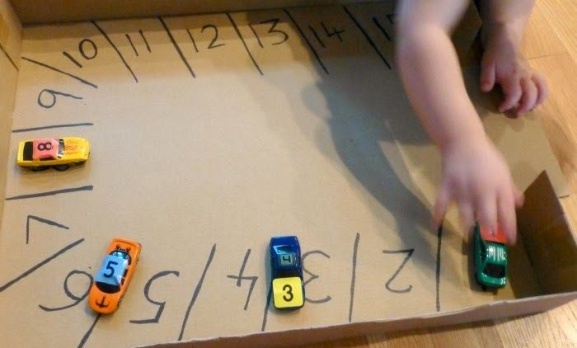 MATEMATİK-OYUNNe Kadar Uzakta?: Öğretmen proje kağıdı yada fon kartonunun üzerine metre ile ölçerek uzunluk belirten çizgileri çizer. Ardından uzun bir karton rulo ( kartonlar bir araya getirilip rulo yapılarak bir boru oluşturulabilir) ve oyuncak arabaları oyun alanında hazırlar. Çocuklara oyun materyalleri tanıtılır. Uzunluk belirten kağıda çizilmiş metre zemine serilir. Ardından çocuklar sırayla rulonun içinden oyuncak araçları bırakırlar ve zemin üzerinde kaç metre yol aldığı ölçülür. Oyun tüm çocuklar rol alana kadar devam eder. Dikkat Çalışmaları sayfaları çocuklara dağıtılarak öğretmen rehberliğinde uygulanır.FENIşıklı Trafik Lambası: Öğretmen deney için gerekli olan malzemeleri çocuklara tanıtır. Çocuklar masanın etrafına otururlar ev öğretmen deneyi uygulamaya başlar. Bir adet mukavva parçası alınır. Delgeç veya başka bir delici alet yardımıyla alt alta 3 tane delik açılır. Açılan deliklere led ışıkları yerleştirilir. Ledin uzun bacakları(+) sola kısa bacakları(-) sağa gelecek şekilde çevrilir. Kısa bacakların hepsini birbirleriyle temas edecek şekilde birleştirilir. Uzun bacaklar serbest kalır. Küçük bir mukavva karton yardımıyla trafik lambası pil yatağına silikon yapıştırıcıyla yerleştirilir. Kablo yardımıyla pilden gelen akım led ışıkların bacaklarına  dokundurularak ışıkların yandığı gözlemlenir.Not: Öğretmen daha basit bir deney yapmak isterse; bir trafik lambası etkinliği oluşturur, trafik ışıkları kısmına aynı renklerde asetat ve ya naylon yapıştırılır. Trafik lambasının ışıklarının arkasından el feneri yakarak ışıklı trafik lambası formu oluşturulur.MÜZİKTrafik Işıkları İle Orff Çalışması: Öğretmen masanın üzerine 3 farklı müzik aleti yerleştirir.(Müzik aleti yerine ritim tutmak için plastik kapak, kalem ve cam bardak, vb… materyallerde kullanılabilir). Ardından kırmızı-sarı-yeşil trafik lambası renklerinde kartondan daireler keser. Bu daireleri müzik aletlerinin önüne yapıştırarak renklerini belirler. Çocukları sırayla çağırır ve öğretmen hangi rengi havaya kaldırırsa çocuğun o müzik aletini bir kere çalmasını ister. Böylelikle trafik ışıkları renkleri ile orff-ritim çalışması yapılır.OKUMA-YAZMAYA HAZIRLIKYolun Sonunda Bizi Ne bekliyor? Öğretmen üzerinde bir yol resmi bulunan çalışma kağıtlarını çocuklara dağıtır. Resmi incelemelerini ister ve çocuklara ‘’Sizce yolun sonunda bizi ne bekliyor olabilir?’’ sorusunu yöneltir. Ardından çocukların cevapları dinlenilir ve düşüncelerini resmetmeleri ve anlatmaları istenir.MateryallerSiyah fon kartonu, beyaz kağıt, trafik işaretleri, çalışma kağıtları, karton, oyuncak arabalarSözcükler-KavramlarAraba, otopark, yay geçidiSayı kavramı, önce-sonraAile KatılımıOyun etkinliğinde yapılan ‘’Araç Otopark’’ ı etkinliği ailelere evde etkinlik önerisi olarak sunulur.Ailelerden bir adet vesikalık fotolarını çocukları ile birlikte okula göndermeleri istenir.Günü Değerlendirme ZamanıGün sonunda çocuklara aşağıdakilere benzer sorular sorularak günün değerlendirmesi yapılır;Hikayede neler anlatılıyordu?Yaya olarak yolculuk ettiğinde yolda nelerle karşılaşmışlar?Trafikte yaya yolu gördün mü?Otopark oyununda hangi numaralı aracı park ettin?Sence yolun sonunda bizi ne bekliyor?TAM GÜNLÜK EĞİTİM PLAN AKIŞIOkul Adı                                :Öğretmen Adı ve Soyadı   :Tarih                                      : 08.05.2024Yaş Grubu(Ay)                     :Güne Başlama ZamanıÇocukları karşılama               Gün içinde yapılacak çalışmalar hakkında bilgi vermeOyun ZamanıÖğrenme merkezlerinde oyun oynamaKahvaltı, TemizlikEtkinlik ZamanıTürkçe: ’’9 Eşya’’ göster-anlat etkinliği, bilmecelerDrama: ’’Balon’’ dramasıSanat: ’’9 Rakamı İle Leylek’’ yapımıOyun: ’’Ters-Düz’’ oyunuÖğle Yemeği, TemizlikDinlenmeKahvaltı, TemizlikEtkinlik ZamanıMatematik: ’’9 Sayısı Kodlama’’ çalışması, Çizgi çalışmalarıMüzik: ’’İleri-Geri Sayılar’’ şarkısıOkuma-Yazmaya Hazırlık: ’9 Rakamı, Gri Renk’ çalışma sayfalarıGünü Değerlendirme ZamanıEve Gidişİlgili hazırlıkları tamamlama ve çocuklarla vedalaşmaDeğerlendirmeÇocuk Açısından;Öğretmen Açısından;Program Açısından;Etkinlik Adı: 9 RAKAMI, GRİ RENKEtkinlik Türü: Türkçe, Sanat, Drama, Müzik, Oyun, Matematik, Okuma-yazmaya hazırlıkKAZANIM VE GÖSTERGELERBİLİŞSEL GELİŞİM Kazanım 1: Nesne/durum/olaya dikkatini verir.
Göstergeleri:
1. Dikkat edilmesi gereken nesne/durum/olaya odaklanır.
2. Dikkatini çeken nesne/durum/olaya yönelik sorular sorar.
3. Dikkatini çeken nesne/durum/olayı ayrıntılarıyla açıklar.
Kazanım 2:Nesne/durum/olayla ilgili tahminde bulunur.
Göstergeleri:
1. Nesne/durum/olayla ilgili tahminini söyler.
2. Tahmini ile ilgili ipuçlarını açıklar.
3. Gerçek durumu inceler.
4. Tahmini ile gerçek durumu karşılaştırır.Kazanım 3: Algıladıklarını hatırlar.
Göstergeleri:
1. Nesne/durum/olayı bir süre sonra yeniden söyler.
2. Eksilen ya da eklenen nesneyi söyler.3. Hatırladıklarını yeni durumlarda kullanır.
Kazanım 5: Nesne ya da varlıkları gözlemler.
Göstergeleri:
1. Nesne/varlığın adını söyler.
2. Nesne/varlığın rengini söyler.
3. Nesne/varlığın şeklini söyler.
4. Nesne/varlığın büyüklüğünü söyler.
5. Nesne/varlığın uzunluğunu söyler.
6. Nesne/varlığın dokusunu söyler.
7. Nesne/varlığın sesini söyler.
8. Nesne/varlığın kokusunu söyler.
9. Nesne/varlığın yapıldığı malzemeyi söyler.
10. Nesne/varlığın tadını söyler.
11. Nesne/varlığın miktarını söyler.
12. Nesne/varlığın kullanım amaçlarını söyler.
Kazanım 8: Nesne ya da varlıkların özelliklerini karşılaştırır.
Göstergeleri:
1. Nesne/varlıkların rengini ayırt eder, karşılaştırır.
2. Nesne/varlıkların şeklini ayırt eder, karşılaştırır.
3. Nesne/varlıkların büyüklüğünü ayırt eder, karşılaştırır.
4. Nesne/varlıkların uzunluğunu ayırt eder, karşılaştırır.
5. Nesne/varlıkların dokusunu ayırt eder, karşılaştırır.
6. Nesne/varlıkların sesini ayırt eder, karşılaştırır.
7. Nesne/varlıkların kokusunu ayırt eder, karşılaştırır.
8. Nesne/varlıkların yapıldığı malzemeyi ayırt eder, karşılaştırır.
9. Nesne/varlıkların tadını ayırt eder, karşılaştırır.
10. Nesne/varlıkların miktarını ayırt eder, karşılaştırır.
11. Nesne/varlıkların kullanım amaçlarını ayırt eder, karşılaştırır.Kazanım 13: Günlük yaşamda kullanılan sembolleri tanır.
Göstergeleri:
1. Verilen açıklamaya uygun sembolü gösterir.
2. Gösterilen sembolün anlamını söyler.Kazanım 14: Nesnelerle örüntü oluşturur.
Göstergeleri:
1. Modele bakarak nesnelerle örüntü oluşturur.
2. En çok üç öğeden oluşan örüntüdeki kuralı söyler.
3. Bir örüntüde eksik bırakılan öğeyi söyler.
4. Bir örüntüde eksik bırakılan öğeyi tamamlar.
5. Nesnelerle özgün bir örüntü oluşturur.
Kazanım 19: Problem durumlarına çözüm üretir.
Göstergeleri:
1. Problemi söyler.
2. Probleme çeşitli çözüm yolları önerir.
3. Çözüm yollarından birini seçer.
4. Seçtiği çözüm yolunun gerekçesini söyler.
5. Seçtiği çözüm yolunu dener.
6. Çözüme ulaşamadığı zaman yeni bir çözüm yolu seçer.
7. Probleme yaratıcı çözüm yolları önerir.DİL GELİŞİMİ Kazanım 1: Sesleri ayırt eder.
Göstergeleri:
1. Sesin geldiği yönü söyler.
2. Sesin kaynağının ne olduğunu söyler.
3. Sesin özelliğini söyler.
4. Sesler arasındaki benzerlik ve farklılıkları söyler.
5. Verilen sese benzer sesler çıkarır.
Kazanım 2: Sesini uygun kullanır.
Göstergeleri:
1. Konuşurken/şarkı söylerken nefesini doğru kullanır.
2. Konuşurken/şarkı söylerken sesinin tonunu ayarlar.
3. Konuşurken/şarkı söylerken sesinin hızını ayarlar.
4. Konuşurken/şarkı söylerken sesinin şiddetini ayarlar.
Kazanım 3: Söz dizimi kurallarına göre cümle kurar.
Göstergeleri:
1. Düz cümle kurar.
2. Olumsuz cümle kurar.
3. Soru cümlesi kurar.
4. Bileşik cümle kurar.
5. Cümlelerinde öğeleri doğru kullanır.
Kazanım 4: Konuşurken dilbilgisi yapılarını kullanır.
Göstergeleri:
1. Cümle kurarken isim kullanır.
2. Cümle kurarken fiil kullanır.
3. Cümle kurarken sıfat kullanır.
4. Cümle kurarken bağlaç kullanır.
5. Cümle kurarken çoğul ifadeler kullanır.
6. Cümle kurarken zarf kullanır.
Kazanım 5: Dili iletişim amacıyla kullanır.
Göstergeleri:
1. Konuşma sırasında göz teması kurar.
2. Jest ve mimikleri anlar.
3. Konuşurken jest ve mimiklerini kullanır.
4. Konuşmayı başlatır.
5. Konuşmayı sürdürür.
6. Konuşmayı sonlandırır.
7. Konuşmalarında nezaket sözcükleri kullanır.
8. Sohbete katılır.
9. Konuşmak için sırasını bekler.
10. Duygu, düşünce ve hayallerini söyler.Kazanım 7: Dinledikleri/izlediklerinin anlamını kavrar.
Göstergeleri:
1. Sözel yönergeleri yerine getirir.
2. Dinledikleri/izlediklerini açıklar.
3. Dinledikleri/izledikleri hakkında yorum yapar.
Kazanım 8: Dinledikleri/izlediklerini çeşitli yollarla ifade eder.
Göstergeleri:
1. Dinledikleri/izledikleri ile ilgili sorular sorar.
2. Dinledikleri/izledikleri ile ilgili sorulara cevap verir.
3. Dinledikleri/izlediklerini başkalarına anlatır.
4. Dinledikleri/izlediklerini resim yoluyla sergiler.
5. Dinledikleri/izlediklerini müzik yoluyla sergiler.
6. Dinledikleri/izlediklerini drama yoluyla sergiler.
7. Dinledikleri/izlediklerini şiir yoluyla sergiler.
8. Dinledikleri/izlediklerini öykü yoluyla sergiler.
SOSYAL VE DUYGUSAL Kazanım 3: Kendini yaratıcı yollarla ifade eder.
Göstergeleri:
1. Duygu, düşünce ve hayallerini özgün yollarla ifade eder.
2. Nesneleri alışılmışın dışında kullanır.
3. Özgün özellikler taşıyan ürünler oluşturur.
Kazanım 4: Bir olay ya da durumla ilgili olarak başkalarının duygularını açıklar.
Göstergeleri:
1. Başkalarının duygularını söyler.
2. Başkalarının duygularının nedenlerini söyler.
3. Başkalarının duygularının sonuçlarını söyler.

Kazanım 5: Bir olay ya da durumla ilgili olumsuz duygularını uygun yollarla gösterir.
Göstergeleri:
1. Olumsuz duygularını olumlu sözel ifadeler kullanarak açıklar.
2. Olumsuz duygularını olumlu davranışlarla gösterir.
MOTOR GELİŞİM Kazanım 4: Küçük kas kullanımı gerektiren hareketleri yapar.
Göstergeleri:
1. Nesneleri toplar.
2. Nesneleri kaptan kaba boşaltır.
3. Nesneleri üst üste dizer.
4. Nesneleri yan yana dizer.
5. Nesneleri iç içe dizer.
6. Nesneleri takar.
7. Nesneleri çıkarır.
8. Nesneleri ipe vb. dizer.
9. Nesneleri değişik malzemelerle bağlar.
10. Nesneleri yeni şekiller oluşturacak biçimde bir araya getirir.
11.Malzemeleri keser.
12. Malzemeleri yapıştırır.
13. Malzemeleri değişik şekillerde katlar.
14. Değişik malzemeler kullanarak resim yapar.
15. Nesneleri kopartır/yırtar.
16. Nesneleri sıkar.
17. Nesneleri çeker/gerer.
18. Nesneleri açar/kapar.19. Nesneleri döndürür.
20. Malzemelere elleriyle şekil verir.
21. Malzemelere araç kullanarak şekil verir.
22. Kalemi doğru tutar.
23. Kalem kontrolünü sağlar.
24. Çizgileri istenilen nitelikte çizer.
Kazanım 5: Müzik ve ritim eşliğinde hareket eder.
Göstergeleri:
1. Bedenini kullanarak ritim çalışması yapar.
2. Nesneleri kullanarak ritim çalışması yapar.
3. Vurmalı çalgıları kullanarak ritim çalışması yapar.
4. Basit dans adımlarını yapar.
5. Müzik ve ritim eşliğinde dans eder.
6. Müzik ve ritim eşliğinde çeşitli hareketleri ardı ardına yapar.ÖZBAKIM BECERİLERİ Kazanım 1: Bedeniyle ilgili temizlik kurallarını uygular.
Göstergeleri:
1. Saçını tarar.
2. Dişini fırçalar.
3. Elini/yüzünü yıkar.
4. Tuvalet gereksinimine yönelik işleri yapar.
Kazanım 2: Giyinme ile ilgili işleri yapar.
Göstergeleri:
1. Giysilerini çıkarır.
2. Giysilerini giyer.
3. Ayakkabılarını çıkarır.4. Ayakkabılarını giyer.5. Düğme açar.
6. Düğme kapar.
7. Ayakkabı bağcıklarını çözer.
8. Ayakkabı bağcıklarını bağlar.
Kazanım 3: Yaşam alanlarında gerekli düzenlemeler yapar.
Göstergeleri:
1. Ev/okuldaki eşyaları temiz ve özenle kullanır.
2. Ev/okuldaki eşyaları toplar.
3. Ev/okuldaki eşyaları katlar.
4. Ev/okuldaki eşyaları asar.
5. Ev/okuldaki eşyaları yerleştirir.
Kazanım 4: Yeterli ve dengeli beslenir.
Göstergeleri:
1. Yiyecek ve içecekleri yeterli miktarda yer/içer.
2. Öğün zamanlarında yemek yemeye çaba gösterir.
3. Sağlığı olumsuz etkileyen yiyecekleri ve içecekleri yemekten/içmekten kaçınır.ÖĞRENME SÜRECİGüne Başlama Zamanı/Oyun ZamanıÖğretmen çocukları karşılar, çocuklarla selamlaşıp gün içerisinde neler yapacakları hakkında bilgi verdikten sonra, sınıfta bulunan gri renkli nesneleri müzik eşliğinde bulmaları için yönlendirir. Öğretmen etkinliğe katılarak çocuklara heyecan katar.TÜRKÇE                                                                                                                                                          Öğretmen çocukların U şeklinde oturmalarına rehberlik eder. Önce bilmeceler sorulur. Ardından her çocuk sırayla evden getirdiği ‘’9 eşya’’ göster-anlat sunumlarını yaparlar.BİLMECELER“Miyav miyav” der gezermiş
Her zaman süt içermiş (Kedi)Nazlı gitse izi yok
Hızlı gitse tozu yok (Arı)Uzun kulaklı kısa kuyruklu (Tavşan)On ay yatar ,
İki ay kalkar
Feneri yakar
Etrafa bakar (Ateş böceği)Hem böcektir hem kelebek
Koza yapar öbek öbek (İpek böceği)Kümeslerin efesi,
Her sabah çınlar sesiSanırsın ezan okur uyandırır herkesi (Horoz)Elemeden yoğurur, gün aşırı doğurur (Tavuk)DRAMABalon Draması: Çocuklardan kendilerine bir eş bulması istenir. Eşlerden biri
Balon, diğeri ise pompa olur. Öğretmen yönergeleri vererek dramayı başlatır. ’’Şimdi pompalar balonları şişirmeye başlıyor. Balonlar şişiyor şişiyor şişiyor. Aaa uzun balonlarımız uzamaya başladı, uzayın balonlar uzayın. Balonlarımız uzuyor pompalarımız yoruldu. Zaten biraz daha şişirirlerse balonlar patlayacak. Dikkat edelim ki patlamasın pompalarımız tekrar çalışmaya başladı. Balonlarımız dayanamıyorlar patlamaya başlıyorlar teker teker
Evet bütün balonlarımız, şimdide pompalar balon, balonlarda pompa olsun.’’ diyerek oyun devem eder.SANAT9 Rakamı İle Leylek Yapımı: Öğretmen kağıtlara kurşun kalem ile büyük bir 9 sayısı çizer. Ardından çocuklara dağıtır ve sayının üzerinden siyah kalın uçlu gazlı kalem ile gitmelerini ister. Ardından sayının yuvarlak kısmına turuncu evadan gaga kesilerek takılır. Ortasına nokta konularak gözü oluşturulur. Renkli ve desenli evalar ile sayının uç kısmı leyleğin kuyruğu olacak şekilde kesilir ve takılır. Ayakları da çizilerek 9 sayısı leylek resmi haline getirilir.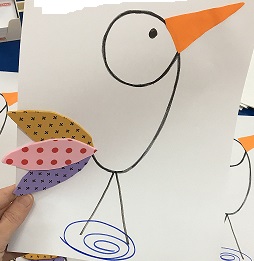 OYUNTers-Düz Oyunu: Öğretmen halının üzerine çeşitli engeller oluşturur. İki çocuk seçilir. Çocuklar zaman başladığında ileriye doğru engellerin üzerinden kurallarına göre geçerler. Yolun sonuna geldiklerinde tam tersi hareket ederek bütün engellerin üzerinden geri geri geçerek oyun devam eder. Çocuklar tebrik edilir.MATEMATİK9 Sayısı Kodlama Çalışması: Öğretmen çocuklarsa üzerinde 1-9 sayısı arasında karışık sayıların olduğu çalışma kağıtlarını dağıtır. Sayılar arasında sadece 9 rakamlarını bulup boyayarak kodlamalarını ister. Çocuklar rakamları kodlayınca büyük bir 9 sayısının ortaya çıktığı gözlemlenir. Öğretmen 9 rakamının bulunduğu çizgi çalışması sayfalarını çocuklara dağıtarak, tamamlamak için rehberlik eder. MÜZİKİleri-Geri Sayılar ŞarkısıMerdivenden Çıkalım Hepsine Tek Tek Basalım
Şimdi Biraz Duralım İleriye Sayalım..
BirİkiÜçDörtBeşAltıYediSekizDokuzOn..
Harika.. Haydi Birkez Daha Sayın..
BirİkiÜçDörtBeşAltıYediSekizDokuzOn..
Merdivenden İnelim Teker Teker Sekelim
Şimdi Biraz Duralım Geri Geri Sayalım..
OnDokuzYediAltıBeşDörtÜçİkiBir
Çook Güzel.. Birkez Daha Sayalım..
OnDokuzYediAltıBeşDörtÜçİkiBirOKUMA-YAZMAYA HAZIRLIKÖğretmen çocukları etkinlik masalarına yönlendirir. ’9 Rakamı ve Gri Renk’ çocuklara dağıtarak sayfalardaki çalışmaların öğretmen yönergesi eşliğinde tamamlanması sağlanır.MateryallerÇalışma kağıtları, renkli evalar, siyah gazlı kalemSözcükler-KavramlarBalon, pompa, kodlama, leylekTers-düz, ileri-geriGünü Değerlendirme ZamanıGün sonunda çocuklara aşağıdakilere benzer sorular sorularak günün değerlendirmesi yapılır;Evden kaç tane eşya getirdin?Getirdiğin eşyaları tanıtır mısın?9 rakamı ile ne yapabiliriz?Sayıları kodlayınca hangi sayı ortaya çıktı?Öğrendiğimiz şarkıyı hatırlıyor musun?                                                          TAM GÜNLÜK EĞİTİM PLAN AKIŞIOkul Adı                                :Öğretmen Adı ve Soyadı   :Tarih                                      : 09.05.2024Yaş Grubu(Ay)                     :Güne Başlama ZamanıÇocukları karşılama               Gün içinde yapılacak çalışmalar hakkında bilgi vermeOyun ZamanıÖğrenme merkezlerinde oyun oynamaKahvaltı, TemizlikEtkinlik ZamanıTürkçe: ’’Dramatik Hikaye Tamamlama’’ etkinliği, parmak oyunuSanat: ’’Kolaj Tekniği İle Resim Tamamlama’’ çalışmasıMüzikli Oyun: ’’Kurdeleler Elimizde’’ oyunuOyun: ’’Biz Dans Ederiz’’ oyunuÖğle Yemeği, TemizlikDinlenmeKahvaltı, TemizlikEtkinlik ZamanıMatematik: ’’Sağ-Sol Kavramı’’ çalışması, Matematik ÇalışmasıMüzik: ’’Sağ-Sol ‘’ şarkısıOkuma-Yazmaya Hazırlık: ’’Desen Tamamlama’’ çalışmasıGünü Değerlendirme ZamanıEve Gidişİlgili hazırlıkları tamamlama ve çocuklarla vedalaşmaDeğerlendirmeÇocuk Açısından;Öğretmen Açısından;Program Açısından;Etkinlik Adı: SAĞ-SOL KAVRAMIEtkinlik Türü: Türkçe, Sanat, Drama, Müzik, Oyun, Matematik, Okuma-yazmaya hazırlıkKAZANIM VE GÖSTERGELERBİLİŞSEL GELİŞİM Kazanım 1: Nesne/durum/olaya dikkatini verir.
Göstergeleri:
1. Dikkat edilmesi gereken nesne/durum/olaya odaklanır.
2. Dikkatini çeken nesne/durum/olaya yönelik sorular sorar.
3. Dikkatini çeken nesne/durum/olayı ayrıntılarıyla açıklar.
Kazanım 2:Nesne/durum/olayla ilgili tahminde bulunur.
Göstergeleri:
1. Nesne/durum/olayla ilgili tahminini söyler.
2. Tahmini ile ilgili ipuçlarını açıklar.
3. Gerçek durumu inceler.
4. Tahmini ile gerçek durumu karşılaştırır.
Kazanım 3: Algıladıklarını hatırlar.
Göstergeleri:
1. Nesne/durum/olayı bir süre sonra yeniden söyler.
2. Eksilen ya da eklenen nesneyi söyler.3. Hatırladıklarını yeni durumlarda kullanır.
Kazanım 4: Nesneleri sayar.
Göstergeleri:
1. İleriye/geriye doğru birer birer ritmik sayar.
2. Belirtilen sayı kadar nesneyi gösterir.
3. Saydığı nesnelerin kaç tane olduğunu söyler.
4. Sıra bildiren sayıyı söyler.
5. 10’a kadar olan sayılar içerisinde bir sayıdan önce gelen sayıyı söyler.
6. 10’a kadar olan sayılar içerisinde bir sayıdan sonra gelen sayıyı söyler.
Kazanım 5: Nesne ya da varlıkları gözlemler.
Göstergeleri:
1. Nesne/varlığın adını söyler.
2. Nesne/varlığın rengini söyler.
3. Nesne/varlığın şeklini söyler.
4. Nesne/varlığın büyüklüğünü söyler.
5. Nesne/varlığın uzunluğunu söyler.
6. Nesne/varlığın dokusunu söyler.
7. Nesne/varlığın sesini söyler.
8. Nesne/varlığın kokusunu söyler.
9. Nesne/varlığın yapıldığı malzemeyi söyler.
10. Nesne/varlığın tadını söyler.
11. Nesne/varlığın miktarını söyler.
12. Nesne/varlığın kullanım amaçlarını söyler.
Kazanım 6: Nesne ya da varlıkları özelliklerine göre eşleştirir.
Göstergeleri:
1. Nesne/varlıkları birebir eşleştirir.
2. Nesne/varlıkları rengine göre ayırt eder, eşleştirir.
3. Nesne/varlıkları şekline göre ayırt eder, eşleştirir.
4. Nesne/varlıkları büyüklüğüne göre ayırt eder, eşleştirir.
5. Nesne/varlıkları uzunluğuna göre ayırt eder, eşleştirir.
6. Nesne/varlıkları dokusuna göre ayırt eder, eşleştirir.
7. Nesne/varlıkları sesine göre ayırt eder, eşleştirir.
8. Nesne/varlıkları yapıldığı malzemeye göre ayırt eder, eşleştirir.
9. Nesne/varlıkları tadına göre ayırt eder, eşleştirir.
10. Nesne/varlıkları kokusuna göre ayırt eder, eşleştirir.
11. Nesne/varlıkları miktarına göre ayırt eder, eşleştirir.
12. Nesne/varlıkları kullanım amaçlarına göre ayırt eder, eşleştirir.
13. Eş nesne/varlıkları gösterir.14. Nesne/varlıkları gölgeleri ya da resimleri ile eşleştirir.Kazanım 7: Nesne ya da varlıkları özelliklerine göre gruplar.
Göstergeleri:
1. Nesne/varlıkları rengine göre gruplar.
2. Nesne/varlıkları şekline göre gruplar.
3. Nesne/varlıkları büyüklüğüne göre gruplar.
4. Nesne/varlıkları uzunluğuna göre gruplar.
5. Nesne/varlıkları dokusuna göre gruplar.
6. Nesne/varlıkları sesine göre gruplar.
7. Nesne/varlıkları yapıldığı malzemeye göre gruplar.
8. Nesne/varlıkları tadına göre gruplar.
9. Nesne/varlıkları kokusuna göre gruplar.
10. Nesne/varlıkları miktarına göre gruplar.
11. Nesne/varlıkları kullanım amaçlarına göre gruplar.
Kazanım 8: Nesne ya da varlıkların özelliklerini karşılaştırır.
Göstergeleri:
1. Nesne/varlıkların rengini ayırt eder, karşılaştırır.
2. Nesne/varlıkların şeklini ayırt eder, karşılaştırır.
3. Nesne/varlıkların büyüklüğünü ayırt eder, karşılaştırır.
4. Nesne/varlıkların uzunluğunu ayırt eder, karşılaştırır.
5. Nesne/varlıkların dokusunu ayırt eder, karşılaştırır.
6. Nesne/varlıkların sesini ayırt eder, karşılaştırır.
7. Nesne/varlıkların kokusunu ayırt eder, karşılaştırır.
8. Nesne/varlıkların yapıldığı malzemeyi ayırt eder, karşılaştırır.
9. Nesne/varlıkların tadını ayırt eder, karşılaştırır.
10. Nesne/varlıkların miktarını ayırt eder, karşılaştırır.
11. Nesne/varlıkların kullanım amaçlarını ayırt eder, karşılaştırır.DİL GELİŞİMİ Kazanım 1: Sesleri ayırt eder.
Göstergeleri:
1. Sesin geldiği yönü söyler.
2. Sesin kaynağının ne olduğunu söyler.
3. Sesin özelliğini söyler.
4. Sesler arasındaki benzerlik ve farklılıkları söyler.
5. Verilen sese benzer sesler çıkarır.
Kazanım 2: Sesini uygun kullanır.
Göstergeleri:
1. Konuşurken/şarkı söylerken nefesini doğru kullanır.
2. Konuşurken/şarkı söylerken sesinin tonunu ayarlar.
3. Konuşurken/şarkı söylerken sesinin hızını ayarlar.
4. Konuşurken/şarkı söylerken sesinin şiddetini ayarlar.
Kazanım 3: Söz dizimi kurallarına göre cümle kurar.
Göstergeleri:
1. Düz cümle kurar.
2. Olumsuz cümle kurar.
3. Soru cümlesi kurar.
4. Bileşik cümle kurar.
5. Cümlelerinde öğeleri doğru kullanır.
Kazanım 4: Konuşurken dilbilgisi yapılarını kullanır.
Göstergeleri:
1. Cümle kurarken isim kullanır.
2. Cümle kurarken fiil kullanır.
3. Cümle kurarken sıfat kullanır.
4. Cümle kurarken bağlaç kullanır.
5. Cümle kurarken çoğul ifadeler kullanır.
6. Cümle kurarken zarf kullanır.
7. Cümle kurarken zamir kullanır.
8. Cümle kurarken edat kullanır.
9. Cümle kurarken isim durumlarını kullanır.
10. Cümle kurarken olumsuzluk yapılarını kullanır.
Kazanım 5: Dili iletişim amacıyla kullanır.
Göstergeleri:
1. Konuşma sırasında göz teması kurar.
2. Jest ve mimikleri anlar.
3. Konuşurken jest ve mimiklerini kullanır.
4. Konuşmayı başlatır.
5. Konuşmayı sürdürür.
6. Konuşmayı sonlandırır.
7. Konuşmalarında nezaket sözcükleri kullanır.
8. Sohbete katılır.
9. Konuşmak için sırasını bekler.
10. Duygu, düşünce ve hayallerini söyler.
Kazanım 6: Sözcük dağarcığını geliştirir.
Göstergeleri:
1. Dinlediklerinde yeni olan sözcükleri fark eder ve sözcüklerin anlamlarını sorar.
2. Sözcükleri hatırlar ve sözcüklerin anlamını söyler.
3. Yeni öğrendiği sözcükleri anlamlarına uygun olarak kullanır.
4. Cümle kurarken çoğul ifadeler kullanır.5. Zıt anlamlı sözcükleri kullanır.
6. Eş anlamlı sözcükleri kullanır.
7. Eş sesli sözcükleri kullanır.
Kazanım 7: Dinledikleri/izlediklerinin anlamını kavrar.
Göstergeleri:
1. Sözel yönergeleri yerine getirir.
2. Dinledikleri/izlediklerini açıklar.
3. Dinledikleri/izledikleri hakkında yorum yapar.
Kazanım 3: Kendini yaratıcı yollarla ifade eder.
Göstergeleri:
1. Duygu, düşünce ve hayallerini özgün yollarla ifade eder.
2. Nesneleri alışılmışın dışında kullanır.
3. Özgün özellikler taşıyan ürünler oluşturur.
Kazanım 4: Bir olay ya da durumla ilgili olarak başkalarının duygularını açıklar.
Göstergeleri:
1. Başkalarının duygularını söyler.
2. Başkalarının duygularının nedenlerini söyler.
3. Başkalarının duygularının sonuçlarını söyler.
Kazanım 5: Bir olay ya da durumla ilgili olumsuz duygularını uygun yollarla gösterir.
Göstergeleri:
1. Olumsuz duygularını olumlu sözel ifadeler kullanarak açıklar.
2. Olumsuz duygularını olumlu davranışlarla gösterir.
Kazanım 6: Kendisinin ve başkalarının haklarını korur.
Göstergeleri:
1. Haklarını söyler.
2.Başkalarının hakları olduğunu söyler.
3. Haksızlığa uğradığında neler yapabileceğini söyler.
4. Başkalarının haklarını korumak için neler yapması gerektiğini söyler.  
Kazanım 7: Bir işi ya da görevi başarmak için kendini güdüler.
Göstergeleri:
1. Yetişkin yönlendirmesi olmadan bir işe başlar.
2. Başladığı işi zamanında bitirmek için çaba gösterir.
MOTOR GELİŞİM Kazanım 1: Yer değiştirme hareketleri yapar.
Göstergeleri:
1. Isınma ve soğuma hareketlerini bir rehber eşliğinde yapar.
2. Yönergeler doğrultusunda yürür.
3. Yönergeler doğrultusunda koşar.
4. Belli bir yükseklikten atlar.
5. Belli bir yüksekliğe zıplar.
6. Belli bir yüksekliğe tırmanır.
7. Tırmanılan yükseklikten iner.
8. Engelin üzerinden atlar.
9. Koşarak bir engel üzerinden atlar.
10. Çift ayak sıçrayarak belirli mesafe ilerler.
11. Tek ayak sıçrayarak belirli mesafe ilerler.
12. Belirlenen mesafede yuvarlanır.13. Belirli bir mesafeyi sürünerek gider.
14. Belirlenen noktadan çift ayakla ileriye doğru atlar.
15. Kayma adımı yaparak belirli mesafede ilerler.
16.Galop yaparak belirli mesafede ilerler.
17. Sekerek belirli mesafede ilerler.
Kazanım 2: Denge hareketleri yapar.
Göstergeleri:
1. Ağırlığını bir noktadan diğerine aktarır.
2. Atlama ile ilgili denge hareketlerini yapar.
3. Konma ile ilgili denge hareketlerini yapar.
4. Başlama ile ilgili denge hareketlerini yapar.
5. Durma ile ilgili denge hareketlerini yapar.
6. Tek ayak üzerinde durur.
7. Tek ayak üzerinde sıçrar.
8. Bireysel ve eşli olarak denge hareketleri yapar.
9. Çizgi üzerinde yönergeler doğrultusunda yürür.
10. Denge tahtası üzerinde yönergeler doğrultusunda yürür.
Kazanım 3: Nesne kontrolü gerektiren hareketleri yapar.
Göstergeleri:
1. Bireysel ve eşli olarak nesneleri kontrol eder.
2. Küçük top ile omuz üzerinden atış yapar.
3. Atılan topu elleri ile tutar.
4. Koşarak duran topa ayakla vurur.
5. Küçük topu tek elle yerden yuvarlar.
6. Raket/sopa ile sabit topa vurur.
7. Topu olduğu yerde ritmik olarak sektirir.
8. Farklı boyut ve ağırlıktaki nesneleri hedefe atar.9. Nesneleri kaldırır.10. Nesneleri taşır.11. Nesneleri iter.12. Nesneleri çeker.
13. İp atlar.
Kazanım 4: Küçük kas kullanımı gerektiren hareketleri yapar.
Göstergeleri:
1. Nesneleri toplar.
2. Nesneleri kaptan kaba boşaltır.
3. Nesneleri üst üste dizer.
4. Nesneleri yan yana dizer.
5. Nesneleri iç içe dizer.
6. Nesneleri takar.
7. Nesneleri çıkarır.
8. Nesneleri ipe vb. dizer.
9. Nesneleri değişik malzemelerle bağlar.
10. Nesneleri yeni şekiller oluşturacak biçimde bir araya getirir.
11.Malzemeleri keser.
12. Malzemeleri yapıştırır.
13. Malzemeleri değişik şekillerde katlar.
14. Değişik malzemeler kullanarak resim yapar.
15. Nesneleri kopartır/yırtar.
16. Nesneleri sıkar.
17. Nesneleri çeker/gerer.
18. Nesneleri açar/kapar.19. Nesneleri döndürür.
20. Malzemelere elleriyle şekil verir.
21. Malzemelere araç kullanarak şekil verir.
22. Kalemi doğru tutar.
23. Kalem kontrolünü sağlar.
24. Çizgileri istenilen nitelikte çizer.
Kazanım 5: Müzik ve ritim eşliğinde hareket eder.
Göstergeleri:
1. Bedenini kullanarak ritim çalışması yapar.
2. Nesneleri kullanarak ritim çalışması yapar.
3. Vurmalı çalgıları kullanarak ritim çalışması yapar.
4. Basit dans adımlarını yapar.
5. Müzik ve ritim eşliğinde dans eder.
6. Müzik ve ritim eşliğinde çeşitli hareketleri ardı ardına yapar.ÖZBAKIM BECERİLERİ Kazanım 1: Bedeniyle ilgili temizlik kurallarını uygular.
Göstergeleri:
1. Saçını tarar.
2. Dişini fırçalar.
3. Elini/yüzünü yıkar.
4. Tuvalet gereksinimine yönelik işleri yapar.
Kazanım 2: Giyinme ile ilgili işleri yapar.
Göstergeleri:
1. Giysilerini çıkarır.
2. Giysilerini giyer.
3. Ayakkabılarını çıkarır.4. Ayakkabılarını giyer.5. Düğme açar.
6. Düğme kapar.
7. Ayakkabı bağcıklarını çözer.
8. Ayakkabı bağcıklarını bağlar.
Kazanım 3: Yaşam alanlarında gerekli düzenlemeler yapar.
Göstergeleri:
1. Ev/okuldaki eşyaları temiz ve özenle kullanır.
2. Ev/okuldaki eşyaları toplar.
3. Ev/okuldaki eşyaları katlar.
4. Ev/okuldaki eşyaları asar.
5. Ev/okuldaki eşyaları yerleştirir.
Kazanım 4: Yeterli ve dengeli beslenir.
Göstergeleri:
1. Yiyecek ve içecekleri yeterli miktarda yer/içer.
2. Öğün zamanlarında yemek yemeye çaba gösterir.
3. Sağlığı olumsuz etkileyen yiyecekleri ve içecekleri yemekten/içmekten kaçınır.ÖĞRENME SÜRECİGüne Başlama Zamanı/Oyun ZamanıÖğretmen çocukları karşılar, daha sonra yerlere daha önceden yapıştırdığı sağ-sol yönlerinde ok işaretlerine çocukların dikkatini çeker. Çocuklar ok yönlerine doğru ok işaretlerinin üzerinde zıplayarak hareket ederler. Oklar çocukları öğrenme merkezlerine yönlendirir.TÜRKÇEHer çocuğun bir sandalyeye daire şekilde oturması sağlanır.
Öğretmen onları rahat görebileceği ve her çocuğa eşit mesafede olabileceği bir yere oturur. “Şimdi sizinle bir yolculuğa çıkacağız? Sizce nereye gidebiliriz? Diye sorar. Çocuklardan çeşitli yanıtlar alınır. Beni dikkatle dinlemenizi istiyorum diyerek onları yönlendirir.
Öğretmen işaret parmağını göstererek ”Ayşe bir gün evden çıkmış”(Öğretmen kendisine en yakın çocuktan başlayarak) kocaman bir ağaç görür. Ağaç Ayşe’den büyüktür. Ayşe gözlerini kocaman açar. (yanındaki 2. Çocuğu göstererek ) İki mis kokulu çiçeği fark eder. “Ne güzel kokuyorlar” der. Ayşe yürür ve (öğretmen 3. Çocuğu göstererek) pır pır uçan rengârenk bir kelebek görür. Onunla birlikte pır pır uçar. Ama onu yakalayamaz. (öğretmen 4. Çocuğa geçer.) Koşarken ayağı bir taşa takılır taş bembeyazdır. Ayşe bu taşı çok sever. (Öğretmen 5. Çocuğu göstererek) Ayşe bir su sesi duyar. Bakar ki iki balık su ile dans ediyor. Birinci balık dalıyor, ikinci balık zıplıyor. İkinci balık dalıyor, birinci balık zıplıyor. Keyifle dans ediyorlar. Ayşe çok mutludur.(Öğretmen 6. Çocuğu göstererek) Ayşe yorulmuştur. Yeşil çimenlerin üzerine uzanır.( Öğretmen 7. çocuğu göstererek) Gökyüzündeki kocaman bulutları görür. Bulutlar el ele tutuşmuş sanki oyun oynuyorlar. (öğretmen 8. Çocuğu göstererek) Ayşe gülümseyerek kalbini tutar çünkü bugün çok mutludur.
Öğretmen çocuklara dönerek birinci çocuktan başlayıp “sen ne olmuştun?” diye sorarak hikayeyi tekrar etmelerini sağlar. Alınan cevaplarla sıra sonuna kadar hikâye devam ettirilir.Parmak Oyunu 
İşte sağ elim havaya kaldırırım (Sağ el yukarı kaldırılır)
Bu da sol elim gökyüzünü tutarım (Sol el havaya kaldırılır)
Sağ el sol elime bakar (İki el karşılıklı tutulur)
İşte böyle şap şap yapar (Alkışlanır)SANATKolaj Tekniği İle Resim Tamamlama: Öğretmen çocuklara dergi ve gazeteler dağıtır. Çocukların istedikleri resimleri keserek yapıştırmalarını ve boyalar ile çizerek resimlerini tamamlamalarını ister. Çocuklar etkinlik boyunca özgün çalışırlar. Ortay çıkan resimlerini anlatırlar ve panoda sergilenir.MÜZİKLİ OYUNKurdeleler Elimizde: Öğretmen iki renk kurdele alır ve çocuklara gösterir. Çocukların sağ ellerine kırmızı, sol ellerine ise mavi kurdele bağlanarak kavramlar öğretilir. Ardından müzik açılır ev çocuklar kollarındaki kurdeleler ile dans ederler. Öğretmen arada müziği kapatır ve sağ eller havaya, sol eller havaya diye yönergeler vererek oyun devam ettirilir.OYUNBiz Dans Ederiz: Öğretmen çocuklarla oyunun şarkısını söyler ve hareketleri eşliğinde yapılır.Sağ eller havada böyle döneriz (Çocukların sağ elleri havaya kaldırmaları, sol elleri belde etraflarında dönmeleri sağlanır.)Döneriz, döneriz böyle döneriz.Sol eller havada döneriz (Çocukların sol elleri havaya kaldırmaları, sağ elleri belde etraflarında dönmeleri sağlanır.)Döneriz,  döneriz böyle döneriz.Sağ ayaklar yukarıda böyle sekeriz (Sağ ayaklar kaldırılır, çocuklar sekerek öne arkaya ilerler)Sekeriz,  sekeriz böyle sekeriz.Sol ayaklar yukarıda böyle sekeriz (Sol ayaklar kaldırılır, çocuklar sekerek öne arkaya ilerler)Sekeriz, sekeriz böyle sekeriz.Sağ kollar bellerde dans ederiz ( Sağ el belde etraflarında dönülür)Ederiz, ederiz dans ederiz.Sol kollar bellerde dans ederiz (Sol el belde etraflarında dönülür)Ederiz, ederiz dans ederiz.Sağ el yukarıda, işte sol elde yanında (Sağ el sol el başın üzerinde yan yana getirilir ve alkışlanır)El çırpar el çırpar eğleniriz.El çırpar el çırpar eğleniriz. (Oldukları yerde zıplarlar el çırparlar) MATEMATİKSağ-Sol Kavramı: Öğretmen çocuklara üzerinde farklı yönlere giden araçların olduğu çalışma kağıtları dağıtır. Araçlardan sağ taraf gidenleri kırmızıya, sol taraf gidenleri maviye boyamalarını ister. Çocuklar boyama yaparken gözlemlenir ve sağ-sol kavramları konusunda desteklenmesi gereken çocuklar tespit edilir. Öğretmen çocuklara ’Matematik’ çalışmalarının bulunduğu sayfayı dağıtır. Çalışmalar bireysel olarak öğretmen rehberliğinde tamamlanır.MÜZİKSağ-SolSağ elim havaya, sağ elim arkaya,
Dönelim şimdi etrafımızda
Sol elim havaya, sol elim arkaya,
Dönelim şimdi etrafımızda.
Sağ el sol el havaya Dans ederler çılgınca.
Sağ el sol el bellerde
Herkes dönsün eşine. OKUMA-YAZMAYA HAZIRLIKDesen Tamamlama: Öğretmen çocuklara üzerinde yarım bırakılmış çizgi desenleri olan çalışma kağıtları dağıtır. Ardından çocuklardan aynı renk kalemlerle yarım bırakılmış desenleri tamamlamalarını isteyerek çalışmalar tamamlanır.MateryallerKurdele, gazete, A4 kağıt, boya kalemleri, çalışma kağıtlarıSözcükler-KavramlarKurdele dansı, kolaj çalışmasıSağ-sol kavramıAile KatılımıÇocukların ellerinde bağlı kurdeleler çıkarılmadan evlere gönderilir. Velilere sağ-sol kavramını evde de pekiştirmeleri için bilgi verilir.Günü Değerlendirme ZamanıGün sonunda çocuklara aşağıdakilere benzer sorular sorularak günün değerlendirmesi yapılır;Hikayede ne anlatılıyordu?Hikayede sen ne oldun?Sağ elin hangisi?Sol elin hangisi?Öğrendiğimiz şarkıyı hatırlıyor musun?TAM GÜNLÜK EĞİTİM PLAN AKIŞIOkul Adı                                :Öğretmen Adı ve Soyadı   :Tarih                                      : 10.05.2024Yaş Grubu(Ay)                     :Güne Başlama ZamanıÇocukları karşılama              Gün içinde yapılacak çalışmalar hakkında bilgi vermeEngelliler ile ilgili semboller boyamaOyun ZamanıÖğrenme merkezlerinde oyun oynamaKahvaltı, TemizlikEtkinlik ZamanıTürkçe: ’’Farklı Ama Aynı’’ hikayesi, parmak oyunuSanat: ’’Ayaklarımla Resim’’ çalışmasıOyun: ’’Bir Dakika Yerime Geçer Misin?’’ oyunuÖğle Yemeği, TemizlikDinlenmeKahvaltı, TemizlikEtkinlik ZamanıMatematik: ’’Ne Eksik?’’ çalışmasıMüzik: ’’İşaret Dili İle Şarkı’’ Okuma-Yazmaya Hazırlık: ’Engelliler Haftası’ Çalışma SayfasıGünü Değerlendirme ZamanıEve Gidişİlgili hazırlıkları tamamlama ve çocuklarla vedalaşmaDeğerlendirmeÇocuk Açısından;Öğretmen Açısından;Program Açısından;Etkinlik Adı: ENGELLİLER HAFTASIEtkinlik Türü: Türkçe, Sanat, Müzik, Oyun, Matematik, Okuma-yazmaya hazırlıkKAZANIM VE GÖSTERGELERBİLİŞSEL GELİŞİM Kazanım 1: Nesne/durum/olaya dikkatini verir.
Göstergeleri:
1. Dikkat edilmesi gereken nesne/durum/olaya odaklanır.
2. Dikkatini çeken nesne/durum/olaya yönelik sorular sorar.
3. Dikkatini çeken nesne/durum/olayı ayrıntılarıyla açıklar.
Kazanım 2:Nesne/durum/olayla ilgili tahminde bulunur.
Göstergeleri:
1. Nesne/durum/olayla ilgili tahminini söyler.
2. Tahmini ile ilgili ipuçlarını açıklar.
3. Gerçek durumu inceler.
4. Tahmini ile gerçek durumu karşılaştırır.Kazanım 3: Algıladıklarını hatırlar.
Göstergeleri:
1. Nesne/durum/olayı bir süre sonra yeniden söyler.
2. Eksilen ya da eklenen nesneyi söyler.3. Hatırladıklarını yeni durumlarda kullanır.
Kazanım 4: Nesneleri sayar.
Göstergeleri:
1. İleriye/geriye doğru birer birer ritmik sayar.
2. Belirtilen sayı kadar nesneyi gösterir.
3. Saydığı nesnelerin kaç tane olduğunu söyler.
4. Sıra bildiren sayıyı söyler.
5. 10’a kadar olan sayılar içerisinde bir sayıdan önce gelen sayıyı söyler.
6. 10’a kadar olan sayılar içerisinde bir sayıdan sonra gelen sayıyı söyler.
Kazanım 5: Nesne ya da varlıkları gözlemler.
Göstergeleri:
1. Nesne/varlığın adını söyler.
2. Nesne/varlığın rengini söyler.
3. Nesne/varlığın şeklini söyler.
4. Nesne/varlığın büyüklüğünü söyler.
5. Nesne/varlığın uzunluğunu söyler.
6. Nesne/varlığın dokusunu söyler.
7. Nesne/varlığın sesini söyler.
8. Nesne/varlığın kokusunu söyler.
9. Nesne/varlığın yapıldığı malzemeyi söyler.
10. Nesne/varlığın tadını söyler.
11. Nesne/varlığın miktarını söyler.
12. Nesne/varlığın kullanım amaçlarını söyler.
Kazanım 8: Nesne ya da varlıkların özelliklerini karşılaştırır.
Göstergeleri:
1. Nesne/varlıkların rengini ayırt eder, karşılaştırır.
2. Nesne/varlıkların şeklini ayırt eder, karşılaştırır.
3. Nesne/varlıkların büyüklüğünü ayırt eder, karşılaştırır.
4. Nesne/varlıkların uzunluğunu ayırt eder, karşılaştırır.
5. Nesne/varlıkların dokusunu ayırt eder, karşılaştırır.
6. Nesne/varlıkların sesini ayırt eder, karşılaştırır.
7. Nesne/varlıkların kokusunu ayırt eder, karşılaştırır.
8. Nesne/varlıkların yapıldığı malzemeyi ayırt eder, karşılaştırır.
9. Nesne/varlıkların tadını ayırt eder, karşılaştırır.
10. Nesne/varlıkların miktarını ayırt eder, karşılaştırır.
11. Nesne/varlıkların kullanım amaçlarını ayırt eder, karşılaştırır.Kazanım 21: Atatürk’ü tanır.
Göstergeleri:
Atatürk'ün hayatıyla ilgili belli başlı olguları söyler.
Atatürk’ün kişisel özelliklerini söyler.
Kazanım 22: Atatürk'ün Türk toplumu için önemini açıklar.
Göstergeleri:
1. Atatürk’ün değerli bir insan olduğunu söyler.
2. Atatürk'ün getirdiği yenilikleri söyler.
3. Atatürk’ün getirdiği yeniliklerin önemini söylerDİL GELİŞİMİ Kazanım 1: Sesleri ayırt eder.
Göstergeleri:
1. Sesin geldiği yönü söyler.
2. Sesin kaynağının ne olduğunu söyler.
3. Sesin özelliğini söyler.
4. Sesler arasındaki benzerlik ve farklılıkları söyler.
5. Verilen sese benzer sesler çıkarır.
Kazanım 2: Sesini uygun kullanır.
Göstergeleri:
1. Konuşurken/şarkı söylerken nefesini doğru kullanır.
2. Konuşurken/şarkı söylerken sesinin tonunu ayarlar.
3. Konuşurken/şarkı söylerken sesinin hızını ayarlar.
4. Konuşurken/şarkı söylerken sesinin şiddetini ayarlar.
Kazanım 3: Söz dizimi kurallarına göre cümle kurar.
Göstergeleri:
1. Düz cümle kurar.
2. Olumsuz cümle kurar.
3. Soru cümlesi kurar.
4. Bileşik cümle kurar.
5. Cümlelerinde öğeleri doğru kullanır.
Kazanım 4: Konuşurken dilbilgisi yapılarını kullanır.
Göstergeleri:
1. Cümle kurarken isim kullanır.
2. Cümle kurarken fiil kullanır.
3. Cümle kurarken sıfat kullanır.
4. Cümle kurarken bağlaç kullanır.
5. Cümle kurarken çoğul ifadeler kullanır.
6. Cümle kurarken zarf kullanır.
7. Cümle kurarken zamir kullanır.
8. Cümle kurarken edat kullanır.
9. Cümle kurarken isim durumlarını kullanır.
10. Cümle kurarken olumsuzluk yapılarını kullanır.
Kazanım 5: Dili iletişim amacıyla kullanır.
Göstergeleri:
1. Konuşma sırasında göz teması kurar.
2. Jest ve mimikleri anlar.
3. Konuşurken jest ve mimiklerini kullanır.
4. Konuşmayı başlatır.
5. Konuşmayı sürdürür.
6. Konuşmayı sonlandırır.
7. Konuşmalarında nezaket sözcükleri kullanır.
8. Sohbete katılır.
9. Konuşmak için sırasını bekler.
10. Duygu, düşünce ve hayallerini söyler.
Kazanım 6: Sözcük dağarcığını geliştirir.
Göstergeleri:
1. Dinlediklerinde yeni olan sözcükleri fark eder ve sözcüklerin anlamlarını sorar.
2. Sözcükleri hatırlar ve sözcüklerin anlamını söyler.
3. Yeni öğrendiği sözcükleri anlamlarına uygun olarak kullanır.
4. Cümle kurarken çoğul ifadeler kullanır.5. Zıt anlamlı sözcükleri kullanır.
6. Eş anlamlı sözcükleri kullanır.
7. Eş sesli sözcükleri kullanır.
Kazanım 7: Dinledikleri/izlediklerinin anlamını kavrar.
Göstergeleri:
1. Sözel yönergeleri yerine getirir.
2. Dinledikleri/izlediklerini açıklar.
3. Dinledikleri/izledikleri hakkında yorum yapar.
Kazanım 8: Dinledikleri/izlediklerini çeşitli yollarla ifade eder.
Göstergeleri:
1. Dinledikleri/izledikleri ile ilgili sorular sorar.
2. Dinledikleri/izledikleri ile ilgili sorulara cevap verir.
3. Dinledikleri/izlediklerini başkalarına anlatır.
4. Dinledikleri/izlediklerini resim yoluyla sergiler.
5. Dinledikleri/izlediklerini müzik yoluyla sergiler.
6. Dinledikleri/izlediklerini drama yoluyla sergiler.
7. Dinledikleri/izlediklerini şiir yoluyla sergiler.
8. Dinledikleri/izlediklerini öykü yoluyla sergiler.
SOSYAL VE DUYGUSAL Kazanım 3: Kendini yaratıcı yollarla ifade eder.
Göstergeleri:
1. Duygu, düşünce ve hayallerini özgün yollarla ifade eder.
2. Nesneleri alışılmışın dışında kullanır.
3. Özgün özellikler taşıyan ürünler oluşturur.
Kazanım 4: Bir olay ya da durumla ilgili olarak başkalarının duygularını açıklar.
Göstergeleri:
1. Başkalarının duygularını söyler.
2. Başkalarının duygularının nedenlerini söyler.
3. Başkalarının duygularının sonuçlarını söyler.
Kazanım 5: Bir olay ya da durumla ilgili olumsuz duygularını uygun yollarla gösterir.
Göstergeleri:
1. Olumsuz duygularını olumlu sözel ifadeler kullanarak açıklar.
2. Olumsuz duygularını olumlu davranışlarla gösterir.
Kazanım 6: Kendisinin ve başkalarının haklarını korur.
Göstergeleri:
1. Haklarını söyler.
2.Başkalarının hakları olduğunu söyler.
3. Haksızlığa uğradığında neler yapabileceğini söyler.
4. Başkalarının haklarını korumak için neler yapması gerektiğini söyler.  
Kazanım 7: Bir işi ya da görevi başarmak için kendini güdüler.
Göstergeleri:
1. Yetişkin yönlendirmesi olmadan bir işe başlar.
2. Başladığı işi zamanında bitirmek için çaba gösterir.
Kazanım 8: Farklılıklara saygı gösterir.
Göstergeleri:
1. Kendisinin farklı özellikleri olduğunu söyler.
2. İnsanların farklı özellikleri olduğunu söyler.
3. Etkinliklerde farklı özellikteki çocuklarla birlikte yer alır.
MOTOR GELİŞİM Kazanım 1: Yer değiştirme hareketleri yapar.
Göstergeleri:
1. Isınma ve soğuma hareketlerini bir rehber eşliğinde yapar.
2. Yönergeler doğrultusunda yürür.
3. Yönergeler doğrultusunda koşar.
4. Belli bir yükseklikten atlar.
5. Belli bir yüksekliğe zıplar.
6. Belli bir yüksekliğe tırmanır.
7. Tırmanılan yükseklikten iner.
8. Engelin üzerinden atlar.
9. Koşarak bir engel üzerinden atlar.
10. Çift ayak sıçrayarak belirli mesafe ilerler.
11. Tek ayak sıçrayarak belirli mesafe ilerler.
12. Belirlenen mesafede yuvarlanır.13. Belirli bir mesafeyi sürünerek gider.
14. Belirlenen noktadan çift ayakla ileriye doğru atlar.
15. Kayma adımı yaparak belirli mesafede ilerler.
16.Galop yaparak belirli mesafede ilerler.
17. Sekerek belirli mesafede ilerler.
Kazanım 2: Denge hareketleri yapar.
Göstergeleri:
1. Ağırlığını bir noktadan diğerine aktarır.
2. Atlama ile ilgili denge hareketlerini yapar.
3. Konma ile ilgili denge hareketlerini yapar.
4. Başlama ile ilgili denge hareketlerini yapar.
5. Durma ile ilgili denge hareketlerini yapar.
6. Tek ayak üzerinde durur.
7. Tek ayak üzerinde sıçrar.
8. Bireysel ve eşli olarak denge hareketleri yapar.
9. Çizgi üzerinde yönergeler doğrultusunda yürür.
10. Denge tahtası üzerinde yönergeler doğrultusunda yürür.
Kazanım 3: Nesne kontrolü gerektiren hareketleri yapar.
Göstergeleri:
1. Bireysel ve eşli olarak nesneleri kontrol eder.
2. Küçük top ile omuz üzerinden atış yapar.
3. Atılan topu elleri ile tutar.
4. Koşarak duran topa ayakla vurur.
5. Küçük topu tek elle yerden yuvarlar.
6. Raket/sopa ile sabit topa vurur.
7. Topu olduğu yerde ritmik olarak sektirir.
8. Farklı boyut ve ağırlıktaki nesneleri hedefe atar.9. Nesneleri kaldırır.10. Nesneleri taşır.11. Nesneleri iter.12. Nesneleri çeker.
13. İp atlar.
Kazanım 4: Küçük kas kullanımı gerektiren hareketleri yapar.
Göstergeleri:
1. Nesneleri toplar.
2. Nesneleri kaptan kaba boşaltır.
3. Nesneleri üst üste dizer.
4. Nesneleri yan yana dizer.
5. Nesneleri iç içe dizer.
6. Nesneleri takar.
7. Nesneleri çıkarır.
8. Nesneleri ipe vb. dizer.
9. Nesneleri değişik malzemelerle bağlar.
10. Nesneleri yeni şekiller oluşturacak biçimde bir araya getirir.
11.Malzemeleri keser.
12. Malzemeleri yapıştırır.
13. Malzemeleri değişik şekillerde katlar.
14. Değişik malzemeler kullanarak resim yapar.
15. Nesneleri kopartır/yırtar.
16. Nesneleri sıkar.
17. Nesneleri çeker/gerer.
18. Nesneleri açar/kapar.19. Nesneleri döndürür.
20. Malzemelere elleriyle şekil verir.
21. Malzemelere araç kullanarak şekil verir.
22. Kalemi doğru tutar.
23. Kalem kontrolünü sağlar.
24. Çizgileri istenilen nitelikte çizer.
Kazanım 5: Müzik ve ritim eşliğinde hareket eder.
Göstergeleri:
1. Bedenini kullanarak ritim çalışması yapar.
2. Nesneleri kullanarak ritim çalışması yapar.
3. Vurmalı çalgıları kullanarak ritim çalışması yapar.
4. Basit dans adımlarını yapar.
5. Müzik ve ritim eşliğinde dans eder.
6. Müzik ve ritim eşliğinde çeşitli hareketleri ardı ardına yapar.ÖZBAKIM BECERİLERİ Kazanım 1: Bedeniyle ilgili temizlik kurallarını uygular.
Göstergeleri:
1. Saçını tarar.
2. Dişini fırçalar.
3. Elini/yüzünü yıkar.
4. Tuvalet gereksinimine yönelik işleri yapar.
Kazanım 2: Giyinme ile ilgili işleri yapar.
Göstergeleri:
1. Giysilerini çıkarır.
2. Giysilerini giyer.
3. Ayakkabılarını çıkarır.4. Ayakkabılarını giyer.5. Düğme açar.
6. Düğme kapar.
7. Ayakkabı bağcıklarını çözer.
8. Ayakkabı bağcıklarını bağlar.
Kazanım 3: Yaşam alanlarında gerekli düzenlemeler yapar.
Göstergeleri:
1. Ev/okuldaki eşyaları temiz ve özenle kullanır.
2. Ev/okuldaki eşyaları toplar.
3. Ev/okuldaki eşyaları katlar.
4. Ev/okuldaki eşyaları asar.
5. Ev/okuldaki eşyaları yerleştirir.
Kazanım 4: Yeterli ve dengeli beslenir.
Göstergeleri:
1. Yiyecek ve içecekleri yeterli miktarda yer/içer.
2. Öğün zamanlarında yemek yemeye çaba gösterir.
3. Sağlığı olumsuz etkileyen yiyecekleri ve içecekleri yemekten/içmekten kaçınır.
ÖĞRENME SÜRECİGüne Başlama Zamanı/Oyun ZamanıÖğretmen çocukları karşılar. Ve önce bu haftanın farklı bir hafta olduğu bilgisi verilir. Haftanın adının “Engelliler Haftası” olduğu fakat yetersizlik olarak ifade etmenin daha yerinde olacağı bilgisi çocuklarla paylaşılır. Farklı desteğe ihtiyacı olan türlere örnekler verilir (görme yetersizliği, işitme yetersizliği…). Çevremizde herhangi bir yetersizlik durumu yaşayan biriyle karşılaşırsak nasıl davranmamız gerektiği, hem onların bizden hem de bizim onlardan öğrenecek çok şeyimiz olduğu hakkında sohbet edilir. Öğretmen sanat merkezindeki ‘’engeller sembolü’ nü çocuklara göstererek isteyen çocukların boyama yapımlarını sağlar. TÜRKÇE         Öğretmen çocukların U şeklinde oturmalarını sağlar. Önce parmak oyunu oynanır. Ardından ‘’Farklıyız Ama Aynıyız’’ hikayesi akıllı tahtadan açılarak çocuklara izletilir. Ve konu hakkında sohbet edilir.Parmak OyunuBizler engelliyiz ( Eller ile herkes gösterilir )
Kimimiz duymaz ( Kulaklar kapatılır )
Kimimiz görmez ( Gözler kapatılır )
Kimimiz yürüyemez ( Ayağa kalkmaya çalışılır )
Kimimiz değnek ile yürür ( Değnekle yürüme yapılır )
Ama bizler mutluyuz ( Gülünür )
Hepimiz biriz ( Herkes gösterilir )Farklıyız Ama Aynıyız Hikayesi (Kısa Anlatım)Çoban ve sürüsü güzel bir ilk bahar akşamında otlaktan geri dönerken dinlenmek amacıyla bir yamaçta dururlar. Tam da bu esnada dünyamıza kara kulaklı bir oğlak teşrif eder. Ama oğlak sürüdeki diğer yavrulardan biraz farklı doğmuştur, ön ayakları tutmamaktadır. Bu sebeple de yoluna çobanın kucağında devam eder. İlerleyen zamanlarda da yolculuklarını çobanın heybesinde yapar… Ta ki çoban ona bir bisiklet yapana kadar. Evet, “duyarlı” çobanımız bacakları tutmayan oğlağa fındık ağaçlarının dallarından bir bisiklet yapar ve oğlak ön ayaklarının yerine geçen bu bisiklet sayesinde arkadaşlarının arasına karışır. Yürür, oynar, otlar… Önce genç bir keçi, ardından yetişkin ve sonunda da bir anne keçi olur. Yani farklılığına rağmen diğer keçilerle aynı şeyleri yapar, aynı şekilde yaşar.	Feridun OralSANATAyaklarımla Resim: Öğretmen sandalyeleri yan yana dizer ve önlerine A4 kağıt, sulu buya, fırçaları çocuk sayısı kadar hazırlar. Ardından önceki etkinliklerde bahsedilen konuya dikkat çekmek için çocuklarla ayakları ile resim yapacakları konuşulur. Çocuklar ayakkabılarının ve çoraplarının tekini çıkartırlar. Parmak aralarına fırçaları sıkıştırarak ellerini kullanmadan resim yapmayı denerler. En son çalışma bitince çocukların deneyimlerini anlatmaları istenir.OYUNBir Dakika Yerime Geçer Misin?:Öğretmen  çocukların ikişerli eş olmaları ister. Çocuklar eşleşince “Elimi kimin başına koyarsam gözünü kapatacak. Gözlerini kapatanlar hiç gözlerini açmayacaklar, eşiniz sizin kolunuza girecek bakalım sizi nereye götürecek, neler anlatacak?” Gözleri açık olan gezdirmeyi üstlenen çocuklara “Arkadaşınız göremiyor, arkadaşınızı hiçbir yere ve diğer arkadaşlarınıza çaptırmadan sınıfı gezdirerek tanıtacaksınız. Sınıfın bütün merkezlerini, perdesini, oyuncaklarını, halıyı, ne renk olduklarını, hangi şekle benzediklerini, farklı ve benzer olan neler olduğunu anlatacaksınız” diye açıklama yapılarak etkinlik başlatılır.
Bir süre zaman tanıdıktan sonra çocuklar durdurulur. “Şimdi gözlerinizi açın diğer arkadaşınız gözlerini kapatsın. Şimdi siz sınıfı anlatarak gezdirin.” denir ve yine bir süre zaman tanıdıktan sonra çalışma durdurulur.MATEMATİKNe Eksik?:Öğretmen çocuklara boşluklar olan bir tablo resmi dağıtır. Çocuklardan tabloda eksik olan resimleri tespit etmelerini ve kesme-yapıştırma tekniği ile tamamlamaları istenir.MÜZİKİşaret Dili Şarkısı: Öğretmen çocuklara duyma engelli olan insanların kullandığı işaret diliyle bir şarkı söyleyeceklerini açıklar. ’’Tebessüm’’ şarkısının işaret dili versiyonu akıllı tahtadan açılır ev hareketleri eşliğinde hiç konuşmadan yapılır.OKUMA-YAZMAYA HAZIRLIKÖğretmen çocukları etkinlik masalarına yönlendirir. ’Engelliler Haftası’ Çalışma Sayfasını çocuklara dağıtarak sayfadaki çalışmaların öğretmen yönergesi eşliğinde tamamlanması sağlanır.MateryallerSuluboya, fırça, kağıtSözcükler-KavramlarEngel, farklılıkAynı-farklı kavramı, duygu kavramıAile KatılımıÇocukların ayaklarını kullanarak yaptıkları resim panoda sergilenerek velilerin de incelmesi sağlanır.Günü Değerlendirme ZamanıGün sonunda çocuklara aşağıdakilere benzer sorular sorularak günün değerlendirmesi yapılır;Daha önce hiç engelli bir arkadaşın oldu mu?İç engelli bir bireye yardım ettin mi?Ayakların ile resim yaparken ne hissettin?Gözlerin bağlıyken ne hissettin?İşaret diliyle şarkı söylerken ne hissettin?                               TAM GÜNLÜK EĞİTİM PLAN AKIŞIOkul Adı                                :Öğretmen Adı ve Soyadı   :Tarih                                      : 13.05.2024Yaş Grubu(Ay)                     :Güne Başlama ZamanıÇocukları karşılama Gün içinde yapılacak çalışmalar hakkında bilgi vermeAçık havada sabah sporuOyun ZamanıÖğrenme merkezlerinde oyun oynamaKahvaltı, TemizlikEtkinlik ZamanıTürkçe: ’’Bahar Gelmiş’’ kukla tekniği, şiirFen: ’’Doğa Yürüyüşü’’ geziSanat: ’’Doğa Yürüyüşünde Neler Gördüm’’ resimlemeÖğle Yemeği, TemizlikDinlenmeKahvaltı, TemizlikEtkinlik ZamanıMatematik: ’’Doğadaki Nesneler’’ gruplama çalışması, Matematik-Dikkat ÇalışmasıMüzik: ’’Ağaç Dalları İle Müzik’’Okuma-Yazmaya Hazırlık: ’’Benim Adım’’ çalışması, ’Bahar Bayramı’ çalışma sayfalarıGünü Değerlendirme ZamanıEve Gidişİlgili hazırlıkları tamamlama ve çocuklarla vedalaşmaDeğerlendirmeÇocuk Açısından;Öğretmen Açısından;Program Açısından;Etkinlik Adı: BAHAR BAYRAMIEtkinlik Türü: Türkçe, Sanat, Fen, Müzik, Oyun, Matematik, Okuma-yazmaya hazırlıkKAZANIM VE GÖSTERGELERBİLİŞSEL GELİŞİM Kazanım 1: Nesne/durum/olaya dikkatini verir.
Göstergeleri:
1. Dikkat edilmesi gereken nesne/durum/olaya odaklanır.
2. Dikkatini çeken nesne/durum/olaya yönelik sorular sorar.
3. Dikkatini çeken nesne/durum/olayı ayrıntılarıyla açıklar.
Kazanım 2:Nesne/durum/olayla ilgili tahminde bulunur.
Göstergeleri:
1. Nesne/durum/olayla ilgili tahminini söyler.
2. Tahmini ile ilgili ipuçlarını açıklar.
3. Gerçek durumu inceler.
4. Tahmini ile gerçek durumu karşılaştırır.Kazanım 3: Algıladıklarını hatırlar.
Göstergeleri:
1. Nesne/durum/olayı bir süre sonra yeniden söyler.
2. Eksilen ya da eklenen nesneyi söyler.3. Hatırladıklarını yeni durumlarda kullanır.
Kazanım 4: Nesneleri sayar.
Göstergeleri:
1. İleriye/geriye doğru birer birer ritmik sayar.
2. Belirtilen sayı kadar nesneyi gösterir.
3. Saydığı nesnelerin kaç tane olduğunu söyler.
4. Sıra bildiren sayıyı söyler.
5. 10’a kadar olan sayılar içerisinde bir sayıdan önce gelen sayıyı söyler.
6. 10’a kadar olan sayılar içerisinde bir sayıdan sonra gelen sayıyı söyler.
Kazanım 5: Nesne ya da varlıkları gözlemler.
Göstergeleri:
1. Nesne/varlığın adını söyler.
2. Nesne/varlığın rengini söyler.
3. Nesne/varlığın şeklini söyler.
4. Nesne/varlığın büyüklüğünü söyler.
5. Nesne/varlığın uzunluğunu söyler.
6. Nesne/varlığın dokusunu söyler.
7. Nesne/varlığın sesini söyler.
8. Nesne/varlığın kokusunu söyler.
9. Nesne/varlığın yapıldığı malzemeyi söyler.
10. Nesne/varlığın tadını söyler.
11. Nesne/varlığın miktarını söyler.
12. Nesne/varlığın kullanım amaçlarını söyler.
Kazanım 6: Nesne ya da varlıkları özelliklerine göre eşleştirir.
Göstergeleri:
1. Nesne/varlıkları birebir eşleştirir.
2. Nesne/varlıkları rengine göre ayırt eder, eşleştirir.
3. Nesne/varlıkları şekline göre ayırt eder, eşleştirir.
4. Nesne/varlıkları büyüklüğüne göre ayırt eder, eşleştirir.
5. Nesne/varlıkları uzunluğuna göre ayırt eder, eşleştirir.
6. Nesne/varlıkları dokusuna göre ayırt eder, eşleştirir.
7. Nesne/varlıkları sesine göre ayırt eder, eşleştirir.
8. Nesne/varlıkları yapıldığı malzemeye göre ayırt eder, eşleştirir.
9. Nesne/varlıkları tadına göre ayırt eder, eşleştirir.
10. Nesne/varlıkları kokusuna göre ayırt eder, eşleştirir.
11. Nesne/varlıkları miktarına göre ayırt eder, eşleştirir.
12. Nesne/varlıkları kullanım amaçlarına göre ayırt eder, eşleştirir.
13. Eş nesne/varlıkları gösterir.14. Nesne/varlıkları gölgeleri ya da resimleri ile eşleştirir.Kazanım 7: Nesne ya da varlıkları özelliklerine göre gruplar.
Göstergeleri:
1. Nesne/varlıkları rengine göre gruplar.
2. Nesne/varlıkları şekline göre gruplar.
3. Nesne/varlıkları büyüklüğüne göre gruplar.
4. Nesne/varlıkları uzunluğuna göre gruplar.
5. Nesne/varlıkları dokusuna göre gruplar.
6. Nesne/varlıkları sesine göre gruplar.
7. Nesne/varlıkları yapıldığı malzemeye göre gruplar.
8. Nesne/varlıkları tadına göre gruplar.
9. Nesne/varlıkları kokusuna göre gruplar.
10. Nesne/varlıkları miktarına göre gruplar.
11. Nesne/varlıkları kullanım amaçlarına göre gruplar.
Kazanım 8: Nesne ya da varlıkların özelliklerini karşılaştırır.
Göstergeleri:
1. Nesne/varlıkların rengini ayırt eder, karşılaştırır.
2. Nesne/varlıkların şeklini ayırt eder, karşılaştırır.
3. Nesne/varlıkların büyüklüğünü ayırt eder, karşılaştırır.
4. Nesne/varlıkların uzunluğunu ayırt eder, karşılaştırır.
5. Nesne/varlıkların dokusunu ayırt eder, karşılaştırır.
6. Nesne/varlıkların sesini ayırt eder, karşılaştırır.
7. Nesne/varlıkların kokusunu ayırt eder, karşılaştırır.
8. Nesne/varlıkların yapıldığı malzemeyi ayırt eder, karşılaştırır.
9. Nesne/varlıkların tadını ayırt eder, karşılaştırır.
10. Nesne/varlıkların miktarını ayırt eder, karşılaştırır.
11. Nesne/varlıkların kullanım amaçlarını ayırt eder, karşılaştırır.DİL GELİŞİMİ Kazanım 1: Sesleri ayırt eder.
Göstergeleri:
1. Sesin geldiği yönü söyler.
2. Sesin kaynağının ne olduğunu söyler.
3. Sesin özelliğini söyler.
4. Sesler arasındaki benzerlik ve farklılıkları söyler.
5. Verilen sese benzer sesler çıkarır.
Kazanım 2: Sesini uygun kullanır.
Göstergeleri:
1. Konuşurken/şarkı söylerken nefesini doğru kullanır.
2. Konuşurken/şarkı söylerken sesinin tonunu ayarlar.
3. Konuşurken/şarkı söylerken sesinin hızını ayarlar.
4. Konuşurken/şarkı söylerken sesinin şiddetini ayarlar.
Kazanım 3: Söz dizimi kurallarına göre cümle kurar.
Göstergeleri:
1. Düz cümle kurar.
2. Olumsuz cümle kurar.
3. Soru cümlesi kurar.
4. Bileşik cümle kurar.
5. Cümlelerinde öğeleri doğru kullanır.
Kazanım 4: Konuşurken dilbilgisi yapılarını kullanır.
Göstergeleri:
1. Cümle kurarken isim kullanır.
2. Cümle kurarken fiil kullanır.
3. Cümle kurarken sıfat kullanır.
4. Cümle kurarken bağlaç kullanır.
5. Cümle kurarken çoğul ifadeler kullanır.
6. Cümle kurarken zarf kullanır.
7. Cümle kurarken zamir kullanır.
8. Cümle kurarken edat kullanır.
9. Cümle kurarken isim durumlarını kullanır.
10. Cümle kurarken olumsuzluk yapılarını kullanır.
Kazanım 5: Dili iletişim amacıyla kullanır.
Göstergeleri:
1. Konuşma sırasında göz teması kurar.
2. Jest ve mimikleri anlar.
3. Konuşurken jest ve mimiklerini kullanır.
4. Konuşmayı başlatır.
5. Konuşmayı sürdürür.
6. Konuşmayı sonlandırır.
7. Konuşmalarında nezaket sözcükleri kullanır.
8. Sohbete katılır.
9. Konuşmak için sırasını bekler.
10. Duygu, düşünce ve hayallerini söyler.
Kazanım 6: Sözcük dağarcığını geliştirir.
Göstergeleri:
1. Dinlediklerinde yeni olan sözcükleri fark eder ve sözcüklerin anlamlarını sorar.
2. Sözcükleri hatırlar ve sözcüklerin anlamını söyler.
3. Yeni öğrendiği sözcükleri anlamlarına uygun olarak kullanır.
4. Cümle kurarken çoğul ifadeler kullanır.5. Zıt anlamlı sözcükleri kullanır.
6. Eş anlamlı sözcükleri kullanır.
7. Eş sesli sözcükleri kullanır.
SOSYAL VE DUYGUSAL Kazanım 3: Kendini yaratıcı yollarla ifade eder.
Göstergeleri:
1. Duygu, düşünce ve hayallerini özgün yollarla ifade eder.
2. Nesneleri alışılmışın dışında kullanır.
3. Özgün özellikler taşıyan ürünler oluşturur.
Kazanım 4: Bir olay ya da durumla ilgili olarak başkalarının duygularını açıklar.
Göstergeleri:
1. Başkalarının duygularını söyler.
2. Başkalarının duygularının nedenlerini söyler.
3. Başkalarının duygularının sonuçlarını söyler.
Kazanım 5: Bir olay ya da durumla ilgili olumsuz duygularını uygun yollarla gösterir.
Göstergeleri:
1. Olumsuz duygularını olumlu sözel ifadeler kullanarak açıklar.
2. Olumsuz duygularını olumlu davranışlarla gösterir.
Kazanım 6: Kendisinin ve başkalarının haklarını korur.
Göstergeleri:
1. Haklarını söyler.
2.Başkalarının hakları olduğunu söyler.
3. Haksızlığa uğradığında neler yapabileceğini söyler.
4. Başkalarının haklarını korumak için neler yapması gerektiğini söyler.  
Kazanım 7: Bir işi ya da görevi başarmak için kendini güdüler.
Göstergeleri:
1. Yetişkin yönlendirmesi olmadan bir işe başlar.
2. Başladığı işi zamanında bitirmek için çaba gösterir.
MOTOR GELİŞİM Kazanım 1: Yer değiştirme hareketleri yapar.
Göstergeleri:
1. Isınma ve soğuma hareketlerini bir rehber eşliğinde yapar.
2. Yönergeler doğrultusunda yürür.
3. Yönergeler doğrultusunda koşar.
4. Belli bir yükseklikten atlar.
5. Belli bir yüksekliğe zıplar.
6. Belli bir yüksekliğe tırmanır.
7. Tırmanılan yükseklikten iner.
8. Engelin üzerinden atlar.
9. Koşarak bir engel üzerinden atlar.
10. Çift ayak sıçrayarak belirli mesafe ilerler.
11. Tek ayak sıçrayarak belirli mesafe ilerler.
12. Belirlenen mesafede yuvarlanır.13. Belirli bir mesafeyi sürünerek gider.
14. Belirlenen noktadan çift ayakla ileriye doğru atlar.
15. Kayma adımı yaparak belirli mesafede ilerler.
16.Galop yaparak belirli mesafede ilerler.
17. Sekerek belirli mesafede ilerler.
Kazanım 2: Denge hareketleri yapar.
Göstergeleri:
1. Ağırlığını bir noktadan diğerine aktarır.
2. Atlama ile ilgili denge hareketlerini yapar.
3. Konma ile ilgili denge hareketlerini yapar.
4. Başlama ile ilgili denge hareketlerini yapar.
5. Durma ile ilgili denge hareketlerini yapar.
6. Tek ayak üzerinde durur.
7. Tek ayak üzerinde sıçrar.
8. Bireysel ve eşli olarak denge hareketleri yapar.
9. Çizgi üzerinde yönergeler doğrultusunda yürür.
10. Denge tahtası üzerinde yönergeler doğrultusunda yürür.
Kazanım 3: Nesne kontrolü gerektiren hareketleri yapar.
Göstergeleri:
1. Bireysel ve eşli olarak nesneleri kontrol eder.
2. Küçük top ile omuz üzerinden atış yapar.
3. Atılan topu elleri ile tutar.
4. Koşarak duran topa ayakla vurur.
5. Küçük topu tek elle yerden yuvarlar.
6. Raket/sopa ile sabit topa vurur.
7. Topu olduğu yerde ritmik olarak sektirir.
8. Farklı boyut ve ağırlıktaki nesneleri hedefe atar.9. Nesneleri kaldırır.10. Nesneleri taşır.11. Nesneleri iter.12. Nesneleri çeker.
13. İp atlar.
Kazanım 4: Küçük kas kullanımı gerektiren hareketleri yapar.
Göstergeleri:
1. Nesneleri toplar.
2. Nesneleri kaptan kaba boşaltır.
3. Nesneleri üst üste dizer.
4. Nesneleri yan yana dizer.
5. Nesneleri iç içe dizer.
6. Nesneleri takar.
7. Nesneleri çıkarır.
8. Nesneleri ipe vb. dizer.
9. Nesneleri değişik malzemelerle bağlar.
10. Nesneleri yeni şekiller oluşturacak biçimde bir araya getirir.
11.Malzemeleri keser.
12. Malzemeleri yapıştırır.
13. Malzemeleri değişik şekillerde katlar.
14. Değişik malzemeler kullanarak resim yapar.
15. Nesneleri kopartır/yırtar.
16. Nesneleri sıkar.
17. Nesneleri çeker/gerer.
18. Nesneleri açar/kapar.19. Nesneleri döndürür.
20. Malzemelere elleriyle şekil verir.
21. Malzemelere araç kullanarak şekil verir.
22. Kalemi doğru tutar.
23. Kalem kontrolünü sağlar.
24. Çizgileri istenilen nitelikte çizer.
Kazanım 5: Müzik ve ritim eşliğinde hareket eder.
Göstergeleri:
1. Bedenini kullanarak ritim çalışması yapar.
2. Nesneleri kullanarak ritim çalışması yapar.
3. Vurmalı çalgıları kullanarak ritim çalışması yapar.
4. Basit dans adımlarını yapar.
5. Müzik ve ritim eşliğinde dans eder.
6. Müzik ve ritim eşliğinde çeşitli hareketleri ardı ardına yapar.ÖZBAKIM BECERİLERİ Kazanım 1: Bedeniyle ilgili temizlik kurallarını uygular.
Göstergeleri:
1. Saçını tarar.
2. Dişini fırçalar.
3. Elini/yüzünü yıkar.
4. Tuvalet gereksinimine yönelik işleri yapar.
Kazanım 2: Giyinme ile ilgili işleri yapar.
Göstergeleri:
1. Giysilerini çıkarır.
2. Giysilerini giyer.
3. Ayakkabılarını çıkarır.4. Ayakkabılarını giyer.5. Düğme açar.
6. Düğme kapar.
7. Ayakkabı bağcıklarını çözer.
8. Ayakkabı bağcıklarını bağlar.
Kazanım 3: Yaşam alanlarında gerekli düzenlemeler yapar.
Göstergeleri:
1. Ev/okuldaki eşyaları temiz ve özenle kullanır.
2. Ev/okuldaki eşyaları toplar.
3. Ev/okuldaki eşyaları katlar.
4. Ev/okuldaki eşyaları asar.
5. Ev/okuldaki eşyaları yerleştirir.
Kazanım 4: Yeterli ve dengeli beslenir.
Göstergeleri:
1. Yiyecek ve içecekleri yeterli miktarda yer/içer.
2. Öğün zamanlarında yemek yemeye çaba gösterir.
3. Sağlığı olumsuz etkileyen yiyecekleri ve içecekleri yemekten/içmekten kaçınır.
ÖĞRENME SÜRECİGüne Başlama Zamanı/Oyun ZamanıÖğretmen çocukları karşılar ve gün içerisinde yapılacak çalışmalar ile ilgili bilgiler verir. Ardından çocuklarla sabah sporu yapmak için bahçeye çıkılır. Çocuklarla halka olunur ev öğretmen spor egzersizleri yapar çocuklarda tekrar eder. Egzersizler bitince sınıfa girilir. Daha sonra öğrenme merkezlerinde çocukların serbest oynamaları için zaman verilir.TÜRKÇE          Öğretmen çocukların U şeklinde oturmalarına rehberlik eder. Önce şiir okunur. Ardından hikaye kukla tekniği kullanılarak çocuklara anlatılır ve sohbet edilir.Bahar GelmişAyı kardeş kış uykusundan uyandı. Gerindi ve inin kapısına koştu.
- “Oooo!”dedi, “ Bahar gelmiş.”
Gerçekten de bahar gelmişti. Hava ılıktı. Güneş çok olmasa da ısıtıyordu. Ayı kardeş güneşte ısındı. Çiçeklenmiş kırları, ağaçları seyretti. Kuşların cıvıltılarını dinledi, bu sırada gurul gurul sesler duydu.
- “ Hmmm, acıkmışım “ dedi.
Hemen armut ağacına koştu. Armut ağacı ona :
- “ Daha yeni çiçek açtım. Yaz mevsimini beklemelisin. “ dedi.
Ne yapsın? Bu kez de büyük bir ağaca gitti. Arılar bu ağacın gövdesindeki çatlağa bal yaparlardı. Şimdi de balları olabilirdi diye düşündü. Her taraf çiçeklerle doluydu çünkü. Ayıcık arılarda biraz bal istedi.
- “Olmaz dedi arılar. “Bal yapmaya daha yeni başladık. Hele bir yaz mevsimi geçsin sonbaharda gel”. Ayıcık biraz çiçek, biraz yaprak yedi, ama doymadı. Leyleklerden yardım istedi. Leylekler :
- “ Biz buraya yeni geldik. Nerde yiyecek bulabilirsin, bilmiyoruz” dediler.
Ayıcık açlıktan kıvrana kıvrana dere kıyısına indi. Taşların üzerinde gezerken birden başı döndü ve dereye düşüverdi. Su çok soğuktu, hemen dışarı fırladı. Ama gömleğinin içine bir şey girmişti. Baktı : Kocaman bir balık……
- “ Yaşasın”! diye bağırdı.
Ayıcığın karnı doyunca, taşların üzerine yattı. Güneşte kurundu.
- “ Baharı şimdi daha çok seviyorum” dedi ve bildiği bir ilkbahar şarkısını mırıldanmaya başladı.
Şiir
Kuş sesleri , ovalara yayılır
İnsan buna hayran olur bayılır
Bal yapanlar çiçeklere konarlar
Kuzucuklar taze çimen ararlar
Yeşillenmiş ağaçlarda yapraklar
Amber gibi mis kokuyor topraklar.FENDoğa Yürüyüşü: Öğretmen çocuklarla birlikte okul bahçesine veya ormanlık bir alana geziye çıkar. Önce açık havada nefes egzersizleri yapılır. Her çocuğa büyüteç ve materyal toplamaları için poşet verilir. Mevsimsel doğadaki sıcaklık, ağaçlardaki değişiklikler, yapraklar ve toprak hayvanları ile ilgili gözlem yapılır. Çocuklar kozalak, ağaç dalları, yapraklar ve taşları poşetlerine koyarak toplarlar.SANATDoğa Yürüyüşünde Neler Gördüm?: Öğretmen çocukları etkinlik masalarına yönlendirerek A4 kağıtlar dağıtır. Ardından doğada neler gözlemlediklerini sorar ve resimlemelerini ister. Çocuklar resimlerini yaparak anlatırlar. Resimler panoda sergilenir.MATEMATİKDoğadaki Nesneler Gruplama Çalışması: Öğretmen çocukların doğa gezisi esnasında topladıkları materyalleri getirmelerini ister. Materyaller masanın üzerine boşaltılır. Ve inceleme yapılır. Ardından renklerine, şeklerine ve dokularına göre gruplama çalışması yapılır.Matematik-Dikkat çalışmaları öğretmen yönergesi eşliğinde yapılır. Öğretmen yapılan çalışmaları kontrol eder.MÜZİKAğaç Dalları İle Müzik: Öğretmen doğa gezisinde çocukların topladığı ağaç dallarından ikişer tane verir. Akıllı tahtadan çocukların sevdiği bir müzik açılarak ağaç dalları ile ritim tutulur.OKUMA-YAZMAYA HAZIRLIKBenim Adım Çalışması: Öğretmen çocuklara ‘’Benim Adım’’ çalışma kağıtlarını dağıtır. Ardından öğretmen her çocuğun adını çalışma kağıdındaki tırtılın yuvarlaklarına yazar. Ve çocuklardan isimlerindeki harf sayısı kadar kutucuk boyamaları, isminde kaç harf olduğunu saymaları ve isimlerinin baş harfiyle başlayan bir resim çizmeleri istenir.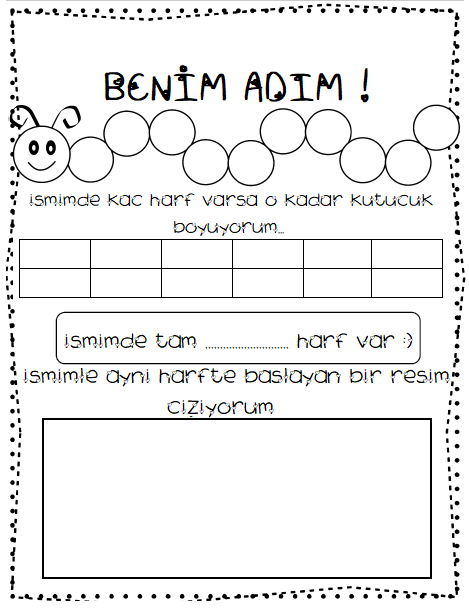 MateryallerBüyüteç, poşet, doğa materyalleri, A4 kağıdı, boya kalemleri, çalışma kağıtlarıSözcükler-KavramlarDoğa, mevsim, yaprak, bahar, materyalAynı-farklı, kuru-yaşAile KatılımıÇocukların doğa gezisinde topladığı materyalleri evlerine götürmeleri sağlanır.Günü Değerlendirme ZamanıGün sonunda çocuklara aşağıdakilere benzer sorular sorularak günün değerlendirmesi yapılır;Bahar’ın geldiğini nasıl anlarız?Doğa da neler gözlemledin?Doğa da hangi materyalleri topladın?Hangi materyalden daha çok var?Hangi materyalden daha az var?Ağaç dallarının çıkardığı ses nasıl?Adın kaç harften oluşuyor?Adının baş harfi nedir?                                                          TAM GÜNLÜK EĞİTİM PLAN AKIŞIOkul Adı                                :Öğretmen Adı ve Soyadı   :Tarih                                      : 14.05.2024Yaş Grubu(Ay)                     :Güne Başlama ZamanıÇocukları karşılama              Gün içinde yapılacak çalışmalar hakkında bilgi vermeSeramik eşyalar incelemeOyun ZamanıÖğrenme merkezlerinde oyun oynamaKahvaltı, TemizlikEtkinlik ZamanıTürkçe: ’’Seramik Sanatı Nedir?’’ video ve anlatım, ’’Seramik Sanatı Eserleri’’ slayt inceleme, parmak oyunuFen: ’’Seramik Hamuru Hazırlama’’Sanat: ’’Seramik Hamuruyla Vazo’’ yapımıOyun: ’’Heykel Oyunu’’Öğle Yemeği, TemizlikDinlenmeKahvaltı, TemizlikEtkinlik ZamanıMatematik: ’’Vazo Eşleştirme’’ çalışması Müzik: ’’Heykel’’ şarkısıOkuma-Yazmaya Hazırlık: ’Seramik Sanatı, Geniş-Dar, Aynı-Farklı’ çalışma sayfasıGünü Değerlendirme ZamanıEve Gidişİlgili hazırlıkları tamamlama ve çocuklarla vedalaşmaDeğerlendirmeÇocuk Açısından;Öğretmen Açısından;Program Açısından;Etkinlik Adı: SERAMİK SANATIEtkinlik Türü: Türkçe, Sanat, Fen, Müzik, Oyun, Matematik, Okuma-yazmaya hazırlıkKAZANIM VE GÖSTERGELERBİLİŞSEL GELİŞİM Kazanım 1: Nesne/durum/olaya dikkatini verir.
Göstergeleri:
1. Dikkat edilmesi gereken nesne/durum/olaya odaklanır.
2. Dikkatini çeken nesne/durum/olaya yönelik sorular sorar.
3. Dikkatini çeken nesne/durum/olayı ayrıntılarıyla açıklar.
Kazanım 2:Nesne/durum/olayla ilgili tahminde bulunur.
Göstergeleri:
1. Nesne/durum/olayla ilgili tahminini söyler.
2. Tahmini ile ilgili ipuçlarını açıklar.
3. Gerçek durumu inceler.
4. Tahmini ile gerçek durumu karşılaştırır.Kazanım 3: Algıladıklarını hatırlar.
Göstergeleri:
1. Nesne/durum/olayı bir süre sonra yeniden söyler.
2. Eksilen ya da eklenen nesneyi söyler.3. Hatırladıklarını yeni durumlarda kullanır.
Kazanım 4: Nesneleri sayar.
Göstergeleri:
1. İleriye/geriye doğru birer birer ritmik sayar.
2. Belirtilen sayı kadar nesneyi gösterir.
3. Saydığı nesnelerin kaç tane olduğunu söyler.
4. Sıra bildiren sayıyı söyler.
5. 10’a kadar olan sayılar içerisinde bir sayıdan önce gelen sayıyı söyler.
6. 10’a kadar olan sayılar içerisinde bir sayıdan sonra gelen sayıyı söyler.
Kazanım 5: Nesne ya da varlıkları gözlemler.
Göstergeleri:
1. Nesne/varlığın adını söyler.
2. Nesne/varlığın rengini söyler.
3. Nesne/varlığın şeklini söyler.
4. Nesne/varlığın büyüklüğünü söyler.
5. Nesne/varlığın uzunluğunu söyler.
6. Nesne/varlığın dokusunu söyler.
7. Nesne/varlığın sesini söyler.
8. Nesne/varlığın kokusunu söyler.
9. Nesne/varlığın yapıldığı malzemeyi söyler.
10. Nesne/varlığın tadını söyler.
11. Nesne/varlığın miktarını söyler.
12. Nesne/varlığın kullanım amaçlarını söyler.
Kazanım 6: Nesne ya da varlıkları özelliklerine göre eşleştirir.
Göstergeleri:
1. Nesne/varlıkları birebir eşleştirir.
2. Nesne/varlıkları rengine göre ayırt eder, eşleştirir.
3. Nesne/varlıkları şekline göre ayırt eder, eşleştirir.
4. Nesne/varlıkları büyüklüğüne göre ayırt eder, eşleştirir.
5. Nesne/varlıkları uzunluğuna göre ayırt eder, eşleştirir.
6. Nesne/varlıkları dokusuna göre ayırt eder, eşleştirir.
7. Nesne/varlıkları sesine göre ayırt eder, eşleştirir.
8. Nesne/varlıkları yapıldığı malzemeye göre ayırt eder, eşleştirir.
9. Nesne/varlıkları tadına göre ayırt eder, eşleştirir.
10. Nesne/varlıkları kokusuna göre ayırt eder, eşleştirir.
11. Nesne/varlıkları miktarına göre ayırt eder, eşleştirir.
12. Nesne/varlıkları kullanım amaçlarına göre ayırt eder, eşleştirir.
13. Eş nesne/varlıkları gösterir.14. Nesne/varlıkları gölgeleri ya da resimleri ile eşleştirir.DİL GELİŞİMİ Kazanım 1: Sesleri ayırt eder.
Göstergeleri:
1. Sesin geldiği yönü söyler.
2. Sesin kaynağının ne olduğunu söyler.
3. Sesin özelliğini söyler.
4. Sesler arasındaki benzerlik ve farklılıkları söyler.
5. Verilen sese benzer sesler çıkarır.
Kazanım 2: Sesini uygun kullanır.
Göstergeleri:
1. Konuşurken/şarkı söylerken nefesini doğru kullanır.
2. Konuşurken/şarkı söylerken sesinin tonunu ayarlar.
3. Konuşurken/şarkı söylerken sesinin hızını ayarlar.
4. Konuşurken/şarkı söylerken sesinin şiddetini ayarlar.
Kazanım 3: Söz dizimi kurallarına göre cümle kurar.
Göstergeleri:
1. Düz cümle kurar.
2. Olumsuz cümle kurar.
3. Soru cümlesi kurar.
4. Bileşik cümle kurar.
5. Cümlelerinde öğeleri doğru kullanır.
Kazanım 4: Konuşurken dilbilgisi yapılarını kullanır.
Göstergeleri:
1. Cümle kurarken isim kullanır.
2. Cümle kurarken fiil kullanır.
3. Cümle kurarken sıfat kullanır.
4. Cümle kurarken bağlaç kullanır.
5. Cümle kurarken çoğul ifadeler kullanır.
6. Cümle kurarken zarf kullanır.
7. Cümle kurarken zamir kullanır.
8. Cümle kurarken edat kullanır.
9. Cümle kurarken isim durumlarını kullanır.
10. Cümle kurarken olumsuzluk yapılarını kullanır.
Kazanım 5: Dili iletişim amacıyla kullanır.
Göstergeleri:
1. Konuşma sırasında göz teması kurar.
2. Jest ve mimikleri anlar.
3. Konuşurken jest ve mimiklerini kullanır.
4. Konuşmayı başlatır.
5. Konuşmayı sürdürür.
6. Konuşmayı sonlandırır.
7. Konuşmalarında nezaket sözcükleri kullanır.
8. Sohbete katılır.
9. Konuşmak için sırasını bekler.
10. Duygu, düşünce ve hayallerini söyler.
Kazanım 6: Sözcük dağarcığını geliştirir.
Göstergeleri:
1. Dinlediklerinde yeni olan sözcükleri fark eder ve sözcüklerin anlamlarını sorar.
2. Sözcükleri hatırlar ve sözcüklerin anlamını söyler.
3. Yeni öğrendiği sözcükleri anlamlarına uygun olarak kullanır.
4. Cümle kurarken çoğul ifadeler kullanır.5. Zıt anlamlı sözcükleri kullanır.
6. Eş anlamlı sözcükleri kullanır.
7. Eş sesli sözcükleri kullanır.
Kazanım 7: Dinledikleri/izlediklerinin anlamını kavrar.
Göstergeleri:
1. Sözel yönergeleri yerine getirir.
2. Dinledikleri/izlediklerini açıklar.
3. Dinledikleri/izledikleri hakkında yorum yapar.
Kazanım 8: Dinledikleri/izlediklerini çeşitli yollarla ifade eder.
Göstergeleri:
1. Dinledikleri/izledikleri ile ilgili sorular sorar.
2. Dinledikleri/izledikleri ile ilgili sorulara cevap verir.
3. Dinledikleri/izlediklerini başkalarına anlatır.
4. Dinledikleri/izlediklerini resim yoluyla sergiler.
5. Dinledikleri/izlediklerini müzik yoluyla sergiler.
6. Dinledikleri/izlediklerini drama yoluyla sergiler.
7. Dinledikleri/izlediklerini şiir yoluyla sergiler.
8. Dinledikleri/izlediklerini öykü yoluyla sergiler.SOSYAL VE DUYGUSAL Kazanım 3: Kendini yaratıcı yollarla ifade eder.
Göstergeleri:
1. Duygu, düşünce ve hayallerini özgün yollarla ifade eder.
2. Nesneleri alışılmışın dışında kullanır.
3. Özgün özellikler taşıyan ürünler oluşturur.
Kazanım 4: Bir olay ya da durumla ilgili olarak başkalarının duygularını açıklar.
Göstergeleri:
1. Başkalarının duygularını söyler.
2. Başkalarının duygularının nedenlerini söyler.
3. Başkalarının duygularının sonuçlarını söyler.
Kazanım 5: Bir olay ya da durumla ilgili olumsuz duygularını uygun yollarla gösterir.
Göstergeleri:
1. Olumsuz duygularını olumlu sözel ifadeler kullanarak açıklar.
2. Olumsuz duygularını olumlu davranışlarla gösterir.
Kazanım 6: Kendisinin ve başkalarının haklarını korur.
Göstergeleri:
1. Haklarını söyler.
2.Başkalarının hakları olduğunu söyler.
3. Haksızlığa uğradığında neler yapabileceğini söyler.
4. Başkalarının haklarını korumak için neler yapması gerektiğini söyler.  
Kazanım 7: Bir işi ya da görevi başarmak için kendini güdüler.
Göstergeleri:
1. Yetişkin yönlendirmesi olmadan bir işe başlar.
2. Başladığı işi zamanında bitirmek için çaba gösterir.
MOTOR GELİŞİM Kazanım 1: Yer değiştirme hareketleri yapar.
Göstergeleri:
1. Isınma ve soğuma hareketlerini bir rehber eşliğinde yapar.
2. Yönergeler doğrultusunda yürür.
3. Yönergeler doğrultusunda koşar.
4. Belli bir yükseklikten atlar.
5. Belli bir yüksekliğe zıplar.
6. Belli bir yüksekliğe tırmanır.
7. Tırmanılan yükseklikten iner.
8. Engelin üzerinden atlar.
9. Koşarak bir engel üzerinden atlar.
10. Çift ayak sıçrayarak belirli mesafe ilerler.
11. Tek ayak sıçrayarak belirli mesafe ilerler.
12. Belirlenen mesafede yuvarlanır.13. Belirli bir mesafeyi sürünerek gider.
14. Belirlenen noktadan çift ayakla ileriye doğru atlar.
15. Kayma adımı yaparak belirli mesafede ilerler.
16.Galop yaparak belirli mesafede ilerler.
17. Sekerek belirli mesafede ilerler.
Kazanım 2: Denge hareketleri yapar.
Göstergeleri:
1. Ağırlığını bir noktadan diğerine aktarır.
2. Atlama ile ilgili denge hareketlerini yapar.
3. Konma ile ilgili denge hareketlerini yapar.
4. Başlama ile ilgili denge hareketlerini yapar.
5. Durma ile ilgili denge hareketlerini yapar.
6. Tek ayak üzerinde durur.
7. Tek ayak üzerinde sıçrar.
8. Bireysel ve eşli olarak denge hareketleri yapar.
9. Çizgi üzerinde yönergeler doğrultusunda yürür.
10. Denge tahtası üzerinde yönergeler doğrultusunda yürür.
Kazanım 3: Nesne kontrolü gerektiren hareketleri yapar.
Göstergeleri:
1. Bireysel ve eşli olarak nesneleri kontrol eder.
2. Küçük top ile omuz üzerinden atış yapar.
3. Atılan topu elleri ile tutar.
4. Koşarak duran topa ayakla vurur.
5. Küçük topu tek elle yerden yuvarlar.
6. Raket/sopa ile sabit topa vurur.
7. Topu olduğu yerde ritmik olarak sektirir.
8. Farklı boyut ve ağırlıktaki nesneleri hedefe atar.9. Nesneleri kaldırır.10. Nesneleri taşır.11. Nesneleri iter.12. Nesneleri çeker.
13. İp atlar.
Kazanım 4: Küçük kas kullanımı gerektiren hareketleri yapar.
Göstergeleri:
1. Nesneleri toplar.
2. Nesneleri kaptan kaba boşaltır.
3. Nesneleri üst üste dizer.
4. Nesneleri yan yana dizer.
5. Nesneleri iç içe dizer.
6. Nesneleri takar.
7. Nesneleri çıkarır.
8. Nesneleri ipe vb. dizer.
9. Nesneleri değişik malzemelerle bağlar.
10. Nesneleri yeni şekiller oluşturacak biçimde bir araya getirir.
11.Malzemeleri keser.
12. Malzemeleri yapıştırır.
13. Malzemeleri değişik şekillerde katlar.
14. Değişik malzemeler kullanarak resim yapar.
15. Nesneleri kopartır/yırtar.
16. Nesneleri sıkar.
17. Nesneleri çeker/gerer.
18. Nesneleri açar/kapar.19. Nesneleri döndürür.
20. Malzemelere elleriyle şekil verir.
21. Malzemelere araç kullanarak şekil verir.
22. Kalemi doğru tutar.
23. Kalem kontrolünü sağlar.
24. Çizgileri istenilen nitelikte çizer.
Kazanım 5: Müzik ve ritim eşliğinde hareket eder.
Göstergeleri:
1. Bedenini kullanarak ritim çalışması yapar.
2. Nesneleri kullanarak ritim çalışması yapar.
3. Vurmalı çalgıları kullanarak ritim çalışması yapar.
4. Basit dans adımlarını yapar.
5. Müzik ve ritim eşliğinde dans eder.
6. Müzik ve ritim eşliğinde çeşitli hareketleri ardı ardına yapar.ÖZBAKIM BECERİLERİ Kazanım 1: Bedeniyle ilgili temizlik kurallarını uygular.
Göstergeleri:
1. Saçını tarar.
2. Dişini fırçalar.
3. Elini/yüzünü yıkar.
4. Tuvalet gereksinimine yönelik işleri yapar.
Kazanım 2: Giyinme ile ilgili işleri yapar.
Göstergeleri:
1. Giysilerini çıkarır.
2. Giysilerini giyer.
3. Ayakkabılarını çıkarır.4. Ayakkabılarını giyer.5. Düğme açar.
6. Düğme kapar.
7. Ayakkabı bağcıklarını çözer.
8. Ayakkabı bağcıklarını bağlar.
Kazanım 3: Yaşam alanlarında gerekli düzenlemeler yapar.
Göstergeleri:
1. Ev/okuldaki eşyaları temiz ve özenle kullanır.
2. Ev/okuldaki eşyaları toplar.
3. Ev/okuldaki eşyaları katlar.
4. Ev/okuldaki eşyaları asar.
5. Ev/okuldaki eşyaları yerleştirir.
Kazanım 4: Yeterli ve dengeli beslenir.
Göstergeleri:
1. Yiyecek ve içecekleri yeterli miktarda yer/içer.
2. Öğün zamanlarında yemek yemeye çaba gösterir.
3. Sağlığı olumsuz etkileyen yiyecekleri ve içecekleri yemekten/içmekten kaçınır.
ÖĞRENME SÜRECİGüne Başlama Zamanı/Oyun ZamanıÖğretmen çocuklar sınıfa gelmeden önce temin ettiği seramik malzemeler ile öğrenme merkezini düzenler. Öğretmen çocukları karşılar ve gün içerisinde yapılacak çalışmalar ile ilgili bilgiler verir. Ardından çocuklar öğrenme merkezine yönlendirilir ve seramik eşyalar incelenerek tanıtılır. Daha sonra öğrenme merkezlerinde çocukların serbest oynamaları için zaman verilir.TÜRKÇE                                                                                                                                                          Öğretmen çocukların U şeklinde oturmaların rehberlik eder. Önce parmak oyunu oynanır. Ardından ‘’Seramik sanatı nedir?, Seramik sanatı eserleri nelerdir?’’ konuları hakkında sohbet edilir. Akıllı tahtadan seramik sanatı eserleri görselleri çocuklara gösterilerek adlandırılır. Seramik yapımı kısa videosu izlenilir.Beş Yeşil Şişe
Beş yeşil şişe sallanıyor(sağ el sallanır)
İçlerinden biri pat düştü yere(başparmak içe kıvrılır)
Dört yeşil şişe sallanıyor(sağ el sallanır)
İçlerinden biri pat düştü yere(işaret parmak kıvrılır)“DİĞER PARMAKLARDA SÖYLENİNCE KIVRILIR”Üç yeşil şişe sallanıyor(sağ el sallanır)
içlerinden biri pat düştü yere
iki yeşil şişe sallanıyor(sağ el sallanır)
içlerinden biri pat düştü yere
bir yeşil şişe sallanıyor(sağ el sallanır)
pat düştü yere
hiç yeşil şişe sallanmıyorFENSeramik Hamuru Hazırlama: Öğretmen çocuklara seramik hamuru yapacaklarını söyler. Ve masanın üzerine malzemeleri hazırlayarak çocuklara tanıtır. 3/4 fincan tutkal, Yarım bardak su, Bir tatlı kaşığı krem, Bir tatlı kaşığı gliserin (veya vazelin),Bir fincan mısır nişastası çocuklara gösterilir.Eski bir tencerede sıvı olan tüm malzemeleri karıştırılır. Ocağı kısık ateşte açın ve malzemeler homojen bir karışım haline gelene kadar karıştırılır. Karışım pürüzsüz olduğunda üzerine nişasta ilave ederek karıştırmaya devam edilir. Bu sırada karışımın kokusu hızla değişecektir.  Tenceredeki karışımımız peynir kıvamına geldiği zaman ocaktan almaya hazır duruma gelmiş demektir. Hamuru tezgâha alınır ve üzeri ıslak bir bez ile örtülür. Bez hamurun sıcaklığı ile ısındığında tekrar ıslatılır ve aynı işlemi hamur soğuyana kadar tekrarlanır. Hamurumuz hazır olduğunda top şeklini verilir.NOT: Öğretmen hamuru çocukların önünde karıştırarak pişirmek için mutfağa götürür ve soğutma işlemini sınıfta yapar. İstenilirse hazır seramik hamuru da kullanılabilir. Alternatif olarak tuz seramiği de yapılabilir.SANATSeramik Hamuruyla Vazo Yapımı: Öğretmen hazırlanan seramik hamurlarını çocuklara dağıtır ve bir parça da kendisi alır. Seramik hamurları ile çocukların bir vazo oluşturmalarını ister. Aynı zamanda öğretmen de bir vazo örneği yaparak çocuklara model olur. Hazırlana vazolar kurumaları için açık alana alınır. Gün içerisinde kuruyan vazolar tekrar çocuklara verilerek renkli boyamaları sağlanır.OYUNHeykel Oyunu: Öğretmen çocukların sınıfta dağınık bir biçimde yerlerini almalarını ister. Ardından bir müzik açılır ve müzik eşliğinde çocuklarından etmesi sağlanır. Öğretmen müziği kapatınca çocuklardan heykel olmaları ve hiç kımıldamamaları istenir. Daha sonra öğretmen heykellerin arasında dolaşır ve ‘’Sen ne oldun?’’ sorusunu sorar. Çocuklar; vazo oldum, süs eşyası oldum, bardak oldum, gibi… cevaplar verirler ve oyun devam eder.MATEMATİKVazo Eşleştirme Çalışması: Öğretmen çocuklara üzerinde desenli vazoların olduğu çalışma sayfaları dağıtır. Ardından aynı desende olan vazoları bularak eşleştirme yapmalarını ister. Çocuklar uygun eşleştirmeleri bireysel olarak tamamlarlar.MÜZİKHEYKEL Müzede heykeller, her gece canlanır İnsanlar gelince dona kalır Haydi dans et durma, kimseye çaktırma Sen bir heykelsin eskiden kalma Şöyle mi dursam? Böyle mi dursam?Aşağıda mı?Yukarıda mı? Yoksa bir arkadaşımla mı?OKUMA-YAZMAYA HAZIRLIKÖğretmen çocukları etkinlik masalarına yönlendirir. ’Seramik Sanatı, Geniş-Dar, Aynı-Farklı’ çalışma sayfası çocuklara dağıtarak sayfalardaki çalışmaların öğretmen yönergesi eşliğinde tamamlanması sağlanır.MateryallerNişasta, tutkal, krem, gliserin, boya, çalışma kağıtlarıSözcükler-KavramlarSeramik, eşya, heykel, vazoAynı-farklıAile KatılımıYapılan vazolar kuruduktan ve sergilendikten sonra evlere gönderilir.Velilerden çocukların spor kıyafetler giyerek okula gelmeleri istenir.Günü Değerlendirme ZamanıGün sonunda çocuklara aşağıdakilere benzer sorular sorularak günün değerlendirmesi yapılır;Seramik sanatçıları ne yapar?Seramik eşyalar nelerdir?Seramik hamurunu nasıl yaptık?Seramik hamuru ile vazonu nasıl yaptın?Heykel oyununda ne oldun?Öğrendiğimiz şarkıyı hatırlıyor musun?TAM GÜNLÜK EĞİTİM PLAN AKIŞIOkul Adı                                :Öğretmen Adı ve Soyadı   :Tarih                                      : 15.05.2024Yaş Grubu(Ay)                     :Güne Başlama ZamanıÇocukları karşılama               Gün içinde yapılacak çalışmalar hakkında bilgi verme              Aileler Günü hakkında sohbet etmeOyun ZamanıÖğrenme merkezlerinde oyun oynamaKahvaltı, TemizlikEtkinlik ZamanıTürkçe: Göster-Anlat Çalışması, bilmecelerDrama: ’’Kavanozdaki Boncuklar’’ dramasıSanat: ’’Oyuncak Puzzle Tasarlama’’ etkinliğiOyun: ’’Oyuncakçı Dükkanı’’ oyunuÖğle Yemeği, TemizlikDinlenmeKahvaltı, TemizlikEtkinlik ZamanıMatematik: ’’Boncuklarla Örüntü’’ çalışmasıMüzik: ’’Evimiz’ şarkısıOkuma-Yazmaya Hazırlık: ’Aileler Günü, Misafirperverlik, Nezaket Kuralları’ çalışma sayfalarıGünü Değerlendirme ZamanıEve Gidişİlgili hazırlıkları tamamlama ve çocuklarla vedalaşmaDeğerlendirmeÇocuk Açısından;Öğretmen Açısından;Program Açısından;Etkinlik Adı: AİLELER GÜNÜEtkinlik Türü: Türkçe, Sanat, Drama, Müzik, Oyun, Matematik, Okuma-yazmaya hazırlıkKAZANIM VE GÖSTERGELERBİLİŞSEL GELİŞİM Kazanım 1: Nesne/durum/olaya dikkatini verir.
Göstergeleri:
1. Dikkat edilmesi gereken nesne/durum/olaya odaklanır.
2. Dikkatini çeken nesne/durum/olaya yönelik sorular sorar.
3. Dikkatini çeken nesne/durum/olayı ayrıntılarıyla açıklar.
Kazanım 2:Nesne/durum/olayla ilgili tahminde bulunur.
Göstergeleri:
1. Nesne/durum/olayla ilgili tahminini söyler.
2. Tahmini ile ilgili ipuçlarını açıklar.
3. Gerçek durumu inceler.
4. Tahmini ile gerçek durumu karşılaştırır.Kazanım 3: Algıladıklarını hatırlar.
Göstergeleri:
1. Nesne/durum/olayı bir süre sonra yeniden söyler.
2. Eksilen ya da eklenen nesneyi söyler.3. Hatırladıklarını yeni durumlarda kullanır.
Kazanım 14: Nesnelerle örüntü oluşturur.
Göstergeleri:
1. Modele bakarak nesnelerle örüntü oluşturur.
2. En çok üç öğeden oluşan örüntüdeki kuralı söyler.
3. Bir örüntüde eksik bırakılan öğeyi söyler.
4. Bir örüntüde eksik bırakılan öğeyi tamamlar.
5. Nesnelerle özgün bir örüntü oluşturur.
DİL GELİŞİMİ Kazanım 1: Sesleri ayırt eder.
Göstergeleri:
1. Sesin geldiği yönü söyler.
2. Sesin kaynağının ne olduğunu söyler.
3. Sesin özelliğini söyler.
4. Sesler arasındaki benzerlik ve farklılıkları söyler.
5. Verilen sese benzer sesler çıkarır.
Kazanım 2: Sesini uygun kullanır.
Göstergeleri:
1. Konuşurken/şarkı söylerken nefesini doğru kullanır.
2. Konuşurken/şarkı söylerken sesinin tonunu ayarlar.
3. Konuşurken/şarkı söylerken sesinin hızını ayarlar.
4. Konuşurken/şarkı söylerken sesinin şiddetini ayarlar.
Kazanım 3: Söz dizimi kurallarına göre cümle kurar.
Göstergeleri:
1. Düz cümle kurar.
2. Olumsuz cümle kurar.
3. Soru cümlesi kurar.
4. Bileşik cümle kurar.
5. Cümlelerinde öğeleri doğru kullanır.
Kazanım 4: Konuşurken dilbilgisi yapılarını kullanır.
Göstergeleri:
1. Cümle kurarken isim kullanır.
2. Cümle kurarken fiil kullanır.
3. Cümle kurarken sıfat kullanır.
4. Cümle kurarken bağlaç kullanır.
5. Cümle kurarken çoğul ifadeler kullanır.
6. Cümle kurarken zarf kullanır.
7. Cümle kurarken zamir kullanır.
8. Cümle kurarken edat kullanır.
9. Cümle kurarken isim durumlarını kullanır.
10. Cümle kurarken olumsuzluk yapılarını kullanır.
Kazanım 5: Dili iletişim amacıyla kullanır.
Göstergeleri:
1. Konuşma sırasında göz teması kurar.
2. Jest ve mimikleri anlar.
3. Konuşurken jest ve mimiklerini kullanır.
4. Konuşmayı başlatır.
5. Konuşmayı sürdürür.
6. Konuşmayı sonlandırır.
7. Konuşmalarında nezaket sözcükleri kullanır.
8. Sohbete katılır.
9. Konuşmak için sırasını bekler.
10. Duygu, düşünce ve hayallerini söyler.
Kazanım 6: Sözcük dağarcığını geliştirir.
Göstergeleri:
1. Dinlediklerinde yeni olan sözcükleri fark eder ve sözcüklerin anlamlarını sorar.
2. Sözcükleri hatırlar ve sözcüklerin anlamını söyler.
3. Yeni öğrendiği sözcükleri anlamlarına uygun olarak kullanır.
4. Cümle kurarken çoğul ifadeler kullanır.5. Zıt anlamlı sözcükleri kullanır.
6. Eş anlamlı sözcükleri kullanır.
7. Eş sesli sözcükleri kullanır.
SOSYAL VE DUYGUSAL Kazanım 3: Kendini yaratıcı yollarla ifade eder.
Göstergeleri:
1. Duygu, düşünce ve hayallerini özgün yollarla ifade eder.
2. Nesneleri alışılmışın dışında kullanır.
3. Özgün özellikler taşıyan ürünler oluşturur.
Kazanım 4: Bir olay ya da durumla ilgili olarak başkalarının duygularını açıklar.
Göstergeleri:
1. Başkalarının duygularını söyler.
2. Başkalarının duygularının nedenlerini söyler.
3. Başkalarının duygularının sonuçlarını söyler.
Kazanım 5: Bir olay ya da durumla ilgili olumsuz duygularını uygun yollarla gösterir.
Göstergeleri:
1. Olumsuz duygularını olumlu sözel ifadeler kullanarak açıklar.
2. Olumsuz duygularını olumlu davranışlarla gösterir.
Kazanım 6: Kendisinin ve başkalarının haklarını korur.
Göstergeleri:
1. Haklarını söyler.
2.Başkalarının hakları olduğunu söyler.
3. Haksızlığa uğradığında neler yapabileceğini söyler.
4. Başkalarının haklarını korumak için neler yapması gerektiğini söyler.  
Kazanım 7: Bir işi ya da görevi başarmak için kendini güdüler.
Göstergeleri:
1. Yetişkin yönlendirmesi olmadan bir işe başlar.
2. Başladığı işi zamanında bitirmek için çaba gösterir.
Kazanım 10: Sorumluluklarını yerine getirir.
Göstergeleri:
1. Sorumluluk almaya istekli olduğunu gösterir.
2. Üstlendiği sorumluluğu yerine getirir.
3. Sorumluluklar yerine getirilmediğinde olası sonuçları söyler.
MOTOR GELİŞİM Kazanım 4: Küçük kas kullanımı gerektiren hareketleri yapar.
Göstergeleri:
1. Nesneleri toplar.
2. Nesneleri kaptan kaba boşaltır.
3. Nesneleri üst üste dizer.
4. Nesneleri yan yana dizer.
5. Nesneleri iç içe dizer.
6. Nesneleri takar.
7. Nesneleri çıkarır.
8. Nesneleri ipe vb. dizer.
9. Nesneleri değişik malzemelerle bağlar.
10. Nesneleri yeni şekiller oluşturacak biçimde bir araya getirir.
11.Malzemeleri keser.
12. Malzemeleri yapıştırır.
13. Malzemeleri değişik şekillerde katlar.
14. Değişik malzemeler kullanarak resim yapar.
15. Nesneleri kopartır/yırtar.
16. Nesneleri sıkar.
17. Nesneleri çeker/gerer.
18. Nesneleri açar/kapar.19. Nesneleri döndürür.
20. Malzemelere elleriyle şekil verir.
21. Malzemelere araç kullanarak şekil verir.
22. Kalemi doğru tutar.
23. Kalem kontrolünü sağlar.
24. Çizgileri istenilen nitelikte çizer.
Kazanım 5: Müzik ve ritim eşliğinde hareket eder.
Göstergeleri:
1. Bedenini kullanarak ritim çalışması yapar.
2. Nesneleri kullanarak ritim çalışması yapar.
3. Vurmalı çalgıları kullanarak ritim çalışması yapar.
4. Basit dans adımlarını yapar.
5. Müzik ve ritim eşliğinde dans eder.
6. Müzik ve ritim eşliğinde çeşitli hareketleri ardı ardına yapar.ÖZBAKIM BECERİLERİ Kazanım 1: Bedeniyle ilgili temizlik kurallarını uygular.
Göstergeleri:
1. Saçını tarar.
2. Dişini fırçalar.
3. Elini/yüzünü yıkar.
4. Tuvalet gereksinimine yönelik işleri yapar.
Kazanım 2: Giyinme ile ilgili işleri yapar.
Göstergeleri:
1. Giysilerini çıkarır.
2. Giysilerini giyer.
3. Ayakkabılarını çıkarır.4. Ayakkabılarını giyer.5. Düğme açar.
6. Düğme kapar.
7. Ayakkabı bağcıklarını çözer.
8. Ayakkabı bağcıklarını bağlar.
Kazanım 3: Yaşam alanlarında gerekli düzenlemeler yapar.
Göstergeleri:
1. Ev/okuldaki eşyaları temiz ve özenle kullanır.
2. Ev/okuldaki eşyaları toplar.
3. Ev/okuldaki eşyaları katlar.
4. Ev/okuldaki eşyaları asar.
5. Ev/okuldaki eşyaları yerleştirir.
Kazanım 4: Yeterli ve dengeli beslenir.
Göstergeleri:
1. Yiyecek ve içecekleri yeterli miktarda yer/içer.
2. Öğün zamanlarında yemek yemeye çaba gösterir.
3. Sağlığı olumsuz etkileyen yiyecekleri ve içecekleri yemekten/içmekten kaçınır.
ÖĞRENME SÜRECİGüne Başlama Zamanı/Oyun ZamanıÖğretmen çocuklar sınıfa gelmeden önce kravat, tarak, ayna, ayakkabı, çanta, kolye, gözlük, baston resimleri ile öğrenme merkezi hazırlar. Öğretmen çocukları karşılar. Ve öğrenme merkezine yönlendirir. Aletler çocuklara gösterilerek kimlere ait olduğu sorulur ve cevapları dinlenir. Ardından öğrenme merkezlerinde çocukların serbest oyunlar oynamaları için zaman verilir.TÜRKÇE         Öğretmen çocukların U şeklinde oturmalarını sağlar. Önce çocuklara bilmeceler sorulur. Ardından çocuklar sırayla evlerinde yaşayan aile bireylerini arkadaşlarına anlatırlar. BilmecelerSıcak evin direği,
Pıt pıt eder yüreği.
Çalışır çabalar,
Eve getirir ekmeği(Baba)

Sıcacık sarar,
Sevgi ile kucaklar.
Hep yanımızdadır,
Yoktur onun gibi yar.(Anne)

Cıvıl cıvıl neşesi,
Güldürür herkesi.
Evin küçüğü,
Anne-babanın biriciği.(Çocuk)

Anne, baba, çocuklar,
Mutluluk içinde yaşarlar.(Aile)

Sevgi dolu kalbiyle, gülümseyen yüzüyle,
Şefkatli kollarıyla, her zaman yanımızdadır.
Hastalığımızda sağlığımızda hep en yakınımızdadır. (Anne)
DRAMAKavanozdaki Boncuklar: Çocuklara içinde boncuk olan kavanoz sallanarak gösterilir. “Şimdi sizler bu kavanozun içindeki boncuklarınız. Ben kavanozu salladıkça, siz de boncuklar gibi zıplayacaksınız.” denir. Belli bir süre kavanoz sallanarak “Çift ayak- tek ayak üzerinde zıplayalım” yönergeleri ile çocukların hareket etmeleri sağlanır. Heyecanlı bir ses tonuyla “Eyvah, kavanozun ağzı açıldı, boncuklar yere saçıldı yuvarlanıyorlar… Kapıya doğru… Pencereye doğru… Masaların yanına… Dolabın önüne… Sandalyenin arkasına” vb. yerler söylenerek çocukların yuvarlanmaları sağlanır. Tüm çocukların yuvarlanması bittiğinde çocukların mekânda aldıkları konuma göre yanlarına gidilerek bulundukları yerleri (neyin önünde, arkasında, yanında) olduğunu söylemesi istenir. Yerini söyleyen çocuklar sırasıyla el ele tutuşarak ipin boncuklarını oluştururlar.SANATOyuncak Puzzle Tasarlama: Öğretmen çocuklara puzzle parçaları olacak şekilde çizilmiş bir resim kağıdı verir. Çocuklar parçaları çizgilerden keserek hazırlarlar. Ardından her çocuğun kendi puzzle oyuncağı olur ev bir süre oynanması için zaman verilir.OYUNOyuncakçı Dükkanı Oyunu:  Sınıfın ortasında toplanılır. “Şu anda oyuncakçı dükkânının vitrinindeyiz. Hangi oyuncak olduğunuzu siz biliyorsunuz, müzik eşliğinde dans edeceğiz. Dans ederken hangi oyuncak olduğunuzu düşünün müzik durunca o oyuncağın şeklini alıp hareket etmeden duracaksınız” denir. Müzik eşliğinde bir-iki dakika dans edilir. Müzik durdurulunca çocuklar düşündükleri eşyanın şeklini alır. Öğretmen çocukların arasında gezerek “Ne güzel oyuncak bunlar böyle” der ve çocuklara tek tek hangi oyuncak olduğunu sorar. Tekrar müzik açılarak oyun devam eder.MATEMATİKBoncuklarla Örüntü: Öğretmen bir önceki etkinlikte kullanılan kavanozdaki boncukları masanın üzerine döker. Ve boncuklarla renkli örüntü oluşturma çalışması yapılır.MÜZİKEvimiz
Annem babam kardeşim
Evimi çok severim
Hep birlikte yaşarız,
Birlikte paylaşırız.

Bir de kedim var benim,
Onu da çok severim,
Hep birlikte yaşarız,
Birlikte paylaşırız.OKUMA-YAZMAYA HAZIRLIKÖğretmen çocukları etkinlik masalarına yönlendirir. ’Aileler Günü, Misafirperverlik, Nezaket Kuralları’ çalışma sayfaları çocuklara dağıtarak sayfadaki çalışmaların öğretmen yönergesi eşliğinde tamamlanması sağlanır.MateryallerPuzzle resmi, kavanoz, boncukSözcükler-KavramlarAile, anne, baba, kardeşAynı-farklıAile KatılımıAilelere Aileler Günü’nü kutlayan bir yazı ve Bayram Tebrik Kartı hazırlanarak gönderilir.Günü Değerlendirme ZamanıGün sonunda çocuklara aşağıdakilere benzer sorular sorularak günün değerlendirmesi yapılır;Anne ve baban neler yapar?Ailende kimler var?Nasıl bir oyuncak tasarladık?Oyuncakçı dükkânındaki hangi oyuncak oldun?  TAM GÜNLÜK EĞİTİM PLAN AKIŞIOkul Adı                                :Öğretmen Adı ve Soyadı   :Tarih                                      : 16.05.2024Yaş Grubu(Ay)                     :Güne Başlama ZamanıÇocukları karşılama              Gün içinde yapılacak çalışmalar hakkında bilgi vermeEbru sanatı resimleri incelemeOyun ZamanıÖğrenme merkezlerinde oyun oynamaKahvaltı, TemizlikEtkinlik ZamanıTürkçe: ’’Padişahın Ebrusu’’ hikayesi, tekerlemeSanat: ’’Tıraş Köpüğü İle Ebru Sanatı’’ yapıyoruzDrama: ’’Yüksek-Alçak’’ dramasıOyun: ’’Renkleri Topla’’ oyunuÖğle Yemeği, TemizlikDinlenmeKahvaltı, TemizlikEtkinlik ZamanıMatematik: ’’Renklerle Örüntü’’ çalışmasıMüzik: ’’Gökkuşağı’’ şarkısı Okuma-Yazmaya Hazırlık: ’Ebru Sanatı, Dikkat Çalışması’ sayfalarıGünü Değerlendirme ZamanıEve Gidişİlgili hazırlıkları tamamlama ve çocuklarla vedalaşmaDeğerlendirmeÇocuk Açısından;Öğretmen Açısından;Program Açısından;Etkinlik Adı: EBRU SANATIEtkinlik Türü: Türkçe, Sanat, Drama, Müzik, Oyun, Matematik, Okuma-yazmaya hazırlıkKAZANIM VE GÖSTERGELERBİLİŞSEL GELİŞİM Kazanım 1: Nesne/durum/olaya dikkatini verir.
Göstergeleri:
1. Dikkat edilmesi gereken nesne/durum/olaya odaklanır.
2. Dikkatini çeken nesne/durum/olaya yönelik sorular sorar.
3. Dikkatini çeken nesne/durum/olayı ayrıntılarıyla açıklar.
Kazanım 2:Nesne/durum/olayla ilgili tahminde bulunur.
Göstergeleri:
1. Nesne/durum/olayla ilgili tahminini söyler.
2. Tahmini ile ilgili ipuçlarını açıklar.
3. Gerçek durumu inceler.
4. Tahmini ile gerçek durumu karşılaştırır.Kazanım 3: Algıladıklarını hatırlar.
Göstergeleri:
1. Nesne/durum/olayı bir süre sonra yeniden söyler.
2. Eksilen ya da eklenen nesneyi söyler.3. Hatırladıklarını yeni durumlarda kullanır.
Kazanım 4: Nesneleri sayar.
Göstergeleri:
1. İleriye/geriye doğru birer birer ritmik sayar.
2. Belirtilen sayı kadar nesneyi gösterir.
3. Saydığı nesnelerin kaç tane olduğunu söyler.
4. Sıra bildiren sayıyı söyler.
5. 10’a kadar olan sayılar içerisinde bir sayıdan önce gelen sayıyı söyler.
6. 10’a kadar olan sayılar içerisinde bir sayıdan sonra gelen sayıyı söyler.
Kazanım 5: Nesne ya da varlıkları gözlemler.
Göstergeleri:
1. Nesne/varlığın adını söyler.
2. Nesne/varlığın rengini söyler.
3. Nesne/varlığın şeklini söyler.
4. Nesne/varlığın büyüklüğünü söyler.
5. Nesne/varlığın uzunluğunu söyler.
6. Nesne/varlığın dokusunu söyler.
7. Nesne/varlığın sesini söyler.
8. Nesne/varlığın kokusunu söyler.
9. Nesne/varlığın yapıldığı malzemeyi söyler.
10. Nesne/varlığın tadını söyler.
11. Nesne/varlığın miktarını söyler.
12. Nesne/varlığın kullanım amaçlarını söyler.
Kazanım 14: Nesnelerle örüntü oluşturur.
Göstergeleri:
1. Modele bakarak nesnelerle örüntü oluşturur.
2. En çok üç öğeden oluşan örüntüdeki kuralı söyler.
3. Bir örüntüde eksik bırakılan öğeyi söyler.
4. Bir örüntüde eksik bırakılan öğeyi tamamlar.
5. Nesnelerle özgün bir örüntü oluşturur.

DİL GELİŞİMİ Kazanım 1: Sesleri ayırt eder.
Göstergeleri:
1. Sesin geldiği yönü söyler.
2. Sesin kaynağının ne olduğunu söyler.
3. Sesin özelliğini söyler.
4. Sesler arasındaki benzerlik ve farklılıkları söyler.
5. Verilen sese benzer sesler çıkarır.
Kazanım 2: Sesini uygun kullanır.
Göstergeleri:
1. Konuşurken/şarkı söylerken nefesini doğru kullanır.
2. Konuşurken/şarkı söylerken sesinin tonunu ayarlar.
3. Konuşurken/şarkı söylerken sesinin hızını ayarlar.
4. Konuşurken/şarkı söylerken sesinin şiddetini ayarlar.
Kazanım 3: Söz dizimi kurallarına göre cümle kurar.
Göstergeleri:
1. Düz cümle kurar.
2. Olumsuz cümle kurar.
3. Soru cümlesi kurar.
4. Bileşik cümle kurar.
5. Cümlelerinde öğeleri doğru kullanır.
Kazanım 4: Konuşurken dilbilgisi yapılarını kullanır.
Göstergeleri:
1. Cümle kurarken isim kullanır.
2. Cümle kurarken fiil kullanır.
3. Cümle kurarken sıfat kullanır.
4. Cümle kurarken bağlaç kullanır.
5. Cümle kurarken çoğul ifadeler kullanır.
6. Cümle kurarken zarf kullanır.
7. Cümle kurarken zamir kullanır.
8. Cümle kurarken edat kullanır.
9. Cümle kurarken isim durumlarını kullanır.
10. Cümle kurarken olumsuzluk yapılarını kullanır.
Kazanım 5: Dili iletişim amacıyla kullanır.
Göstergeleri:
1. Konuşma sırasında göz teması kurar.
2. Jest ve mimikleri anlar.
3. Konuşurken jest ve mimiklerini kullanır.
4. Konuşmayı başlatır.
5. Konuşmayı sürdürür.
6. Konuşmayı sonlandırır.
7. Konuşmalarında nezaket sözcükleri kullanır.
8. Sohbete katılır.
9. Konuşmak için sırasını bekler.
10. Duygu, düşünce ve hayallerini söyler.
Kazanım 6: Sözcük dağarcığını geliştirir.
Göstergeleri:
1. Dinlediklerinde yeni olan sözcükleri fark eder ve sözcüklerin anlamlarını sorar.
2. Sözcükleri hatırlar ve sözcüklerin anlamını söyler.
3. Yeni öğrendiği sözcükleri anlamlarına uygun olarak kullanır.
4. Cümle kurarken çoğul ifadeler kullanır.5. Zıt anlamlı sözcükleri kullanır.
6. Eş anlamlı sözcükleri kullanır.
7. Eş sesli sözcükleri kullanır.
Kazanım 7: Dinledikleri/izlediklerinin anlamını kavrar.
Göstergeleri:
1. Sözel yönergeleri yerine getirir.
2. Dinledikleri/izlediklerini açıklar.
3. Dinledikleri/izledikleri hakkında yorum yapar.
SOSYAL VE DUYGUSAL Kazanım 3: Kendini yaratıcı yollarla ifade eder.
Göstergeleri:
1. Duygu, düşünce ve hayallerini özgün yollarla ifade eder.
2. Nesneleri alışılmışın dışında kullanır.
3. Özgün özellikler taşıyan ürünler oluşturur.
Kazanım 4: Bir olay ya da durumla ilgili olarak başkalarının duygularını açıklar.
Göstergeleri:
1. Başkalarının duygularını söyler.
2. Başkalarının duygularının nedenlerini söyler.
3. Başkalarının duygularının sonuçlarını söyler.
Kazanım 5: Bir olay ya da durumla ilgili olumsuz duygularını uygun yollarla gösterir.
Göstergeleri:
1. Olumsuz duygularını olumlu sözel ifadeler kullanarak açıklar.
2. Olumsuz duygularını olumlu davranışlarla gösterir.
Kazanım 6: Kendisinin ve başkalarının haklarını korur.
Göstergeleri:
1. Haklarını söyler.
2.Başkalarının hakları olduğunu söyler.
3. Haksızlığa uğradığında neler yapabileceğini söyler.
4. Başkalarının haklarını korumak için neler yapması gerektiğini söyler.  
Kazanım 7: Bir işi ya da görevi başarmak için kendini güdüler.
Göstergeleri:
1. Yetişkin yönlendirmesi olmadan bir işe başlar.
2. Başladığı işi zamanında bitirmek için çaba gösterir.
Kazanım 10: Sorumluluklarını yerine getirir.
Göstergeleri:
1. Sorumluluk almaya istekli olduğunu gösterir.
2. Üstlendiği sorumluluğu yerine getirir.
3. Sorumluluklar yerine getirilmediğinde olası sonuçları söyler.
MOTOR GELİŞİM Kazanım 1: Yer değiştirme hareketleri yapar.
Göstergeleri:
1. Isınma ve soğuma hareketlerini bir rehber eşliğinde yapar.
2. Yönergeler doğrultusunda yürür.
3. Yönergeler doğrultusunda koşar.
4. Belli bir yükseklikten atlar.
5. Belli bir yüksekliğe zıplar.
6. Belli bir yüksekliğe tırmanır.
7. Tırmanılan yükseklikten iner.
8. Engelin üzerinden atlar.
9. Koşarak bir engel üzerinden atlar.
10. Çift ayak sıçrayarak belirli mesafe ilerler.
11. Tek ayak sıçrayarak belirli mesafe ilerler.
12. Belirlenen mesafede yuvarlanır.13. Belirli bir mesafeyi sürünerek gider.
14. Belirlenen noktadan çift ayakla ileriye doğru atlar.
15. Kayma adımı yaparak belirli mesafede ilerler.
16.Galop yaparak belirli mesafede ilerler.
17. Sekerek belirli mesafede ilerler.
Kazanım 2: Denge hareketleri yapar.
Göstergeleri:
1. Ağırlığını bir noktadan diğerine aktarır.
2. Atlama ile ilgili denge hareketlerini yapar.
3. Konma ile ilgili denge hareketlerini yapar.
4. Başlama ile ilgili denge hareketlerini yapar.
5. Durma ile ilgili denge hareketlerini yapar.
6. Tek ayak üzerinde durur.
7. Tek ayak üzerinde sıçrar.
8. Bireysel ve eşli olarak denge hareketleri yapar.
9. Çizgi üzerinde yönergeler doğrultusunda yürür.
10. Denge tahtası üzerinde yönergeler doğrultusunda yürür.
Kazanım 3: Nesne kontrolü gerektiren hareketleri yapar.
Göstergeleri:
1. Bireysel ve eşli olarak nesneleri kontrol eder.
2. Küçük top ile omuz üzerinden atış yapar.
3. Atılan topu elleri ile tutar.
4. Koşarak duran topa ayakla vurur.
5. Küçük topu tek elle yerden yuvarlar.
6. Raket/sopa ile sabit topa vurur.
7. Topu olduğu yerde ritmik olarak sektirir.
8. Farklı boyut ve ağırlıktaki nesneleri hedefe atar.9. Nesneleri kaldırır.10. Nesneleri taşır.11. Nesneleri iter.12. Nesneleri çeker.
13. İp atlar.
Kazanım 4: Küçük kas kullanımı gerektiren hareketleri yapar.
Göstergeleri:
1. Nesneleri toplar.
2. Nesneleri kaptan kaba boşaltır.
3. Nesneleri üst üste dizer.
4. Nesneleri yan yana dizer.
5. Nesneleri iç içe dizer.
6. Nesneleri takar.
7. Nesneleri çıkarır.
8. Nesneleri ipe vb. dizer.
9. Nesneleri değişik malzemelerle bağlar.
10. Nesneleri yeni şekiller oluşturacak biçimde bir araya getirir.
11.Malzemeleri keser.
12. Malzemeleri yapıştırır.
13. Malzemeleri değişik şekillerde katlar.
14. Değişik malzemeler kullanarak resim yapar.
15. Nesneleri kopartır/yırtar.
16. Nesneleri sıkar.
17. Nesneleri çeker/gerer.
18. Nesneleri açar/kapar.19. Nesneleri döndürür.
20. Malzemelere elleriyle şekil verir.
21. Malzemelere araç kullanarak şekil verir.
22. Kalemi doğru tutar.
23. Kalem kontrolünü sağlar.
24. Çizgileri istenilen nitelikte çizer.
Kazanım 5: Müzik ve ritim eşliğinde hareket eder.
Göstergeleri:
1. Bedenini kullanarak ritim çalışması yapar.
2. Nesneleri kullanarak ritim çalışması yapar.
3. Vurmalı çalgıları kullanarak ritim çalışması yapar.
4. Basit dans adımlarını yapar.
5. Müzik ve ritim eşliğinde dans eder.
6. Müzik ve ritim eşliğinde çeşitli hareketleri ardı ardına yapar.ÖZBAKIM BECERİLERİ Kazanım 1: Bedeniyle ilgili temizlik kurallarını uygular.
Göstergeleri:
1. Saçını tarar.
2. Dişini fırçalar.
3. Elini/yüzünü yıkar.
4. Tuvalet gereksinimine yönelik işleri yapar.
Kazanım 2: Giyinme ile ilgili işleri yapar.
Göstergeleri:
1. Giysilerini çıkarır.
2. Giysilerini giyer.
3. Ayakkabılarını çıkarır.4. Ayakkabılarını giyer.5. Düğme açar.
6. Düğme kapar.
7. Ayakkabı bağcıklarını çözer.
8. Ayakkabı bağcıklarını bağlar.
Kazanım 3: Yaşam alanlarında gerekli düzenlemeler yapar.
Göstergeleri:
1. Ev/okuldaki eşyaları temiz ve özenle kullanır.
2. Ev/okuldaki eşyaları toplar.
3. Ev/okuldaki eşyaları katlar.
4. Ev/okuldaki eşyaları asar.
5. Ev/okuldaki eşyaları yerleştirir.
Kazanım 4: Yeterli ve dengeli beslenir.
Göstergeleri:
1. Yiyecek ve içecekleri yeterli miktarda yer/içer.
2. Öğün zamanlarında yemek yemeye çaba gösterir.
3. Sağlığı olumsuz etkileyen yiyecekleri ve içecekleri yemekten/içmekten kaçınır.ÖĞRENME SÜRECİGüne Başlama Zamanı/Oyun ZamanıÖğretmen çocuklar sınıfa gelmeden önce ebru sanatı resimleri çıktısı alarak öğrenme merkezi hazırlar. Öğretmen çocukları karşılar ve ilgilerini öğrenme merkezine yönlendirir. Ardından çocuklarla resimler incelenir ve öğretmen ‘’Bu resimlerin ne olduğunu bilen var mı?’’ diye sorar. Çocukların tahminleri dinlenilir ve öğretmen çocuklara bu resimlerin ebru sanatına ait olduğunu söyler ve ‘’Ebru sanatı’’ hakkında bilgiler verir. Daha sonra çocukların öğrenme merkezlerinde serbest oynamaları için zaman verilir.TÜRKÇE                                                                                                                                                          Öğretmen çocukların U şeklinde oturmalarına rehberlik eder. Önce tekerleme söylenilir. Ardından hikaye okunarak soru-cevap tekniği ile sohbet edilir.Padişahın EbrusuZıpzıplar Okulu, yerinde duramayıp zıp zıp zıplayan, öğretmenlerin söz geçiremediği, ders anlatamadığı çocuklarla dolu bir okulmuş. Dersler ders gibi geçmez, yemek saatlerinde bile ortalık zıp zıplarla dolarmış. Öğretmenler eve tükenmiş halde dönerken, çocuklar ertesi gün yepyeni bir enerjiyle gelip zıplamaya devam derlermiş. Günün birinde bu okula bir adam gelmiş. Demiş ki “Ben çok uzaklardan geldim. Buradaki çocuklarla ebru yapmaktır dileğim.” Adamı uyarmışlar. Bu çocukların laf söz dinlemediklerini, yerlerinde durmadıklarını söylemişler; ama adam ısrarcıymış. Sonunda bahçenin bir köşesinde küçük bir atölye kurmuş, başlamış ebru yapmaya. O çalışıp, ağacın dallarına renk renk ebruları astıkça çocuklar meraklanmışlar. Adam çocuklarla ilgilenmeyip ebru yapmaya devam etmiş. Sonunda hiç olmayan bir şey olmuş. Zıpzıplar Okulu’nun çocukları adamın çevresini sarmış, pürdikkat izlemeye başlamışlar. Okul müdürü bu duruma o kadar şaşırmış ki, bu işin sırrını sormuş. Usta işin sırrının ebruda olduğunu söyleyip, başlamış “Dertli Padişahın Masalı” nı anlatmaya.Dertli padişahın derdi, fermanlarının taklit edilmesiymiş. Sahte fermanlarla halkının dolandırılmasını bir türlü engelleyemeyen padişah yemeden içmeden kesilmiş. Sonunda tüm ülkeye haberciler salmış ve padişahın fermanlarını sahtelerinden ayıracak yöntemi bulana ağırlığınca altın vereceğini açıklamış. Padişah derdine derman ararken, Ebru Ustası’ nın köşküne yolu düşmüş ve ebrunun ne kadar özel bir sanat olduğunu anlamış. İşte o anda çarenin de ebruda gizli olduğunu keşfetmiş. Fermanlarını artık ebrulara yazdıracakmış. Çünkü birbirinin aynı iki ebru asla yapılamazmış. Ağırlığınca altın kazanan Usta, bu parayla bir ebru okulu kurmuş ve ebru geleneği nesiller boyu devam etmiş.RENKLERİN OYUNU
Kırmızı yola çıkmış
Sarıya rastlamış
Sıkı sıkı sarılırken
Turuncu olmuşlar birden
Mavi onlara katılmış
Bu işe çok şaşırmış
Sarıya dokununca
Yeşil çıkmış ortaya
Kırmızıyla mavi yan yana olunca
Mor oluşmuş ortada
Bu işe bayılmışlar
Renklerin oyunuyla
Coşup, oynamışlar.SANATTıraş Köpüğü İle Ebru Sanatı: Genişçe bir kap, resim kağıdı, sulandırılmış parmak boyası, her renk için fırça ve cetveli öğretmen masanın üzerinde hazır hale getirir. İlk olarak kullanılacak kağıt için uygun bir kap ayarlanır. Kalın A4 kağıtları kullanılır. Çocuklar sırayla hazırlanan masaya alınır. Kabın içerisine traş köpüğü sıkılır. Üzerine çocuk istediği renk boyayı damlatma tekniği ile kullanır. İnce bir kürdan yardımıyla boyalar şekil verilir. Kalın A4 kağıt üzerine bastırılır ve kaldırılır. Kağıdın üzerindeki fazla boya cetvel yardımıyla alınarak kağıtlar kurumaya bırakılır.DRAMAYüksek-Alçak Draması: Çocuklar sınıfta dağınık olarak dururlar. Ve öğretmen yönergeleri vermeye başlar. Şimdi ellerinde bir fırça varmış gibi duvar boyamaları istenir daha sonra zıplayarak yüksekleri boyamaları istenir daha sonrada alçak olan yerleri boyamaları istenerek drama devam ettirilir.OYUNRenkleri Topla Oyunu: Öğrenciler 3-4 kişilik gruplara ayrılır. Her grubun kendine bir renk belirlemesi istenir. Her grup için öğretmen bir sepet verir. Ve öğretmenin komutu ile sınıfta grupların renginde bulunan materyalleri toplayarak sepetlerine koymaları istenir. Süre bitiminde sepetteki materyalleri incelenir ve sayılarak çocuklar tebrik edilir.MATEMATİKRenklerle Örüntü Çalışması: Öğretmen çocuklara örüntü çalışma kağıtları dağıtır. Çocuklar istedikleri renkleri kullanarak serbest renklerle örüntü çalışması yaparlar. Çalışma bitiminde çocukların örüntüleri incelenir ve hangi renkleri kullandıklarını anlatmaları istenir.MÜZİKGÖKKUŞAĞIUzaklardan Bakarsın
gülücükler Saçarsın
pek Sevimli Pek Hoşsun
hep Orada Kal Gökkuşağı

Gökkuşağı Gökkuşağı
hep Orada Kal Gökkuşağı
biz Resmini Çizerken
renklerine Bakarken
yeşil Mor Toz Pembenle
hep Orada Kal GökkuşağıOKUMA-YAZMAYA HAZIRLIKÖğretmen çocukları etkinlik masalarına yönlendirir. ’Ebru Sanatı, Dikkat Çalışması’ sayfaları çocuklara dağıtarak sayfalardaki çalışmaların öğretmen yönergesi eşliğinde tamamlanması sağlanır.MateryallerEbru sanatı resimleri, tıraş köpüğü, parmak boyaları, fırça, kalın A4 kağıt, cetvel, oyuncaklar, sepetSözcükler-KavramlarEbru sanatı, gökkuşağı, sanatçıRenk kavramıAile KatılımıYapılan Ebru sanatı resimleri velilerin görebileceği bir alanda sergilenir.Aile katılımı Mutfak Etkinliği sayfasının veli rehberliğinde yapılması istenilir.Günü Değerlendirme ZamanıGün sonunda çocuklara aşağıdakilere benzer sorular sorularak günün değerlendirmesi yapılır;Hikayede ne anlatılıyordu?Hikayenin sonunda ne olmuş?Daha önce hiç Ebru sanatı resimleri gördün mü?Ebru sanatını nasıl yaptık?Ebru sanatında hangi renkleri kullandın?Oyunda hangi renkleri topladın?TAM GÜNLÜK EĞİTİM PLAN AKIŞI Okul Adı                                :Öğretmen Adı ve Soyadı   :Tarih                                      : 17.05.2024Yaş Grubu(Ay)                     :Güne Başlama ZamanıÇocukları karşılama              Gün içinde yapılacak çalışmalar hakkında bilgi vermeSınıf süsleme19 Mayıs Konulu sohbetOyun ZamanıÖğrenme merkezlerinde oyun oynamaKahvaltı, TemizlikEtkinlik ZamanıTürkçe: 19 Mayıs Tören Görüntüleri İzleme, ŞiirSanat: ’’Bandırma Vapuru’’ grup etkinliğiOyun: ’’Spor ve Koşu’’ Öğle Yemeği, TemizlikDinlenmeKahvaltı, TemizlikEtkinlik ZamanıMatematik: ’’Ne Eksik?’’ çalışması, Cetvel, Matematik-Dikkat ÇalışmasıMüzik: ’’Samsun’dan Doğan Güneş’’ şarkısıGünü Değerlendirme ZamanıEve Gidişİlgili hazırlıkları tamamlama ve çocuklarla vedalaşmaDeğerlendirmeÇocuk Açısından;Öğretmen Açısından;Program Açısından;Etkinlik Adı: 19 MAYIS ATATÜRK’Ü ANMA GENÇLİK VE SPOR BAYRAMIEtkinlik Türü: Türkçe, Sanat, Müzik, Oyun, Matematik, Okuma-yazmaya hazırlıkKAZANIM VE GÖSTERGELERBİLİŞSEL GELİŞİM Kazanım 1: Nesne/durum/olaya dikkatini verir.
Göstergeleri:
1. Dikkat edilmesi gereken nesne/durum/olaya odaklanır.
2. Dikkatini çeken nesne/durum/olaya yönelik sorular sorar.
3. Dikkatini çeken nesne/durum/olayı ayrıntılarıyla açıklar.
Kazanım 2:Nesne/durum/olayla ilgili tahminde bulunur.
Göstergeleri:
1. Nesne/durum/olayla ilgili tahminini söyler.
2. Tahmini ile ilgili ipuçlarını açıklar.
3. Gerçek durumu inceler.
4. Tahmini ile gerçek durumu karşılaştırır.Kazanım 3: Algıladıklarını hatırlar.
Göstergeleri:
1. Nesne/durum/olayı bir süre sonra yeniden söyler.
2. Eksilen ya da eklenen nesneyi söyler.3. Hatırladıklarını yeni durumlarda kullanır.
Kazanım 4: Nesneleri sayar.
Göstergeleri:
1. İleriye/geriye doğru birer birer ritmik sayar.
2. Belirtilen sayı kadar nesneyi gösterir.
3. Saydığı nesnelerin kaç tane olduğunu söyler.
4. Sıra bildiren sayıyı söyler.
5. 10’a kadar olan sayılar içerisinde bir sayıdan önce gelen sayıyı söyler.
6. 10’a kadar olan sayılar içerisinde bir sayıdan sonra gelen sayıyı söyler.
Kazanım 5: Nesne ya da varlıkları gözlemler.
Göstergeleri:
1. Nesne/varlığın adını söyler.
2. Nesne/varlığın rengini söyler.
3. Nesne/varlığın şeklini söyler.
4. Nesne/varlığın büyüklüğünü söyler.
5. Nesne/varlığın uzunluğunu söyler.
6. Nesne/varlığın dokusunu söyler.
7. Nesne/varlığın sesini söyler.
8. Nesne/varlığın kokusunu söyler.
9. Nesne/varlığın yapıldığı malzemeyi söyler.
10. Nesne/varlığın tadını söyler.
11. Nesne/varlığın miktarını söyler.
12. Nesne/varlığın kullanım amaçlarını söyler.
Kazanım 8: Nesne ya da varlıkların özelliklerini karşılaştırır.
Göstergeleri:
1. Nesne/varlıkların rengini ayırt eder, karşılaştırır.
2. Nesne/varlıkların şeklini ayırt eder, karşılaştırır.
3. Nesne/varlıkların büyüklüğünü ayırt eder, karşılaştırır.
4. Nesne/varlıkların uzunluğunu ayırt eder, karşılaştırır.
5. Nesne/varlıkların dokusunu ayırt eder, karşılaştırır.
6. Nesne/varlıkların sesini ayırt eder, karşılaştırır.
7. Nesne/varlıkların kokusunu ayırt eder, karşılaştırır.
8. Nesne/varlıkların yapıldığı malzemeyi ayırt eder, karşılaştırır.
9. Nesne/varlıkların tadını ayırt eder, karşılaştırır.
10. Nesne/varlıkların miktarını ayırt eder, karşılaştırır.
11. Nesne/varlıkların kullanım amaçlarını ayırt eder, karşılaştırır.Kazanım 21: Atatürk’ü tanır.
Göstergeleri:
Atatürk'ün hayatıyla ilgili belli başlı olguları söyler.
Atatürk’ün kişisel özelliklerini söyler.
Kazanım 22: Atatürk'ün Türk toplumu için önemini açıklar.
Göstergeleri:
1. Atatürk’ün değerli bir insan olduğunu söyler.
2. Atatürk'ün getirdiği yenilikleri söyler.
3. Atatürk’ün getirdiği yeniliklerin önemini söylerDİL GELİŞİMİ Kazanım 1: Sesleri ayırt eder.
Göstergeleri:
1. Sesin geldiği yönü söyler.
2. Sesin kaynağının ne olduğunu söyler.
3. Sesin özelliğini söyler.
4. Sesler arasındaki benzerlik ve farklılıkları söyler.
5. Verilen sese benzer sesler çıkarır.
Kazanım 2: Sesini uygun kullanır.
Göstergeleri:
1. Konuşurken/şarkı söylerken nefesini doğru kullanır.
2. Konuşurken/şarkı söylerken sesinin tonunu ayarlar.
3. Konuşurken/şarkı söylerken sesinin hızını ayarlar.
4. Konuşurken/şarkı söylerken sesinin şiddetini ayarlar.
Kazanım 3: Söz dizimi kurallarına göre cümle kurar.
Göstergeleri:
1. Düz cümle kurar.
2. Olumsuz cümle kurar.
3. Soru cümlesi kurar.
4. Bileşik cümle kurar.
5. Cümlelerinde öğeleri doğru kullanır.
Kazanım 4: Konuşurken dilbilgisi yapılarını kullanır.
Göstergeleri:
1. Cümle kurarken isim kullanır.
2. Cümle kurarken fiil kullanır.
3. Cümle kurarken sıfat kullanır.
4. Cümle kurarken bağlaç kullanır.
5. Cümle kurarken çoğul ifadeler kullanır.
6. Cümle kurarken zarf kullanır.
7. Cümle kurarken zamir kullanır.
8. Cümle kurarken edat kullanır.
9. Cümle kurarken isim durumlarını kullanır.
10. Cümle kurarken olumsuzluk yapılarını kullanır.
Kazanım 5: Dili iletişim amacıyla kullanır.
Göstergeleri:
1. Konuşma sırasında göz teması kurar.
2. Jest ve mimikleri anlar.
3. Konuşurken jest ve mimiklerini kullanır.
4. Konuşmayı başlatır.
5. Konuşmayı sürdürür.
6. Konuşmayı sonlandırır.
7. Konuşmalarında nezaket sözcükleri kullanır.
8. Sohbete katılır.
9. Konuşmak için sırasını bekler.
10. Duygu, düşünce ve hayallerini söyler.
Kazanım 6: Sözcük dağarcığını geliştirir.
Göstergeleri:
1. Dinlediklerinde yeni olan sözcükleri fark eder ve sözcüklerin anlamlarını sorar.
2. Sözcükleri hatırlar ve sözcüklerin anlamını söyler.
3. Yeni öğrendiği sözcükleri anlamlarına uygun olarak kullanır.
4. Cümle kurarken çoğul ifadeler kullanır.5. Zıt anlamlı sözcükleri kullanır.
6. Eş anlamlı sözcükleri kullanır.
7. Eş sesli sözcükleri kullanır.
Kazanım 7: Dinledikleri/izlediklerinin anlamını kavrar.
Göstergeleri:
1. Sözel yönergeleri yerine getirir.
2. Dinledikleri/izlediklerini açıklar.
3. Dinledikleri/izledikleri hakkında yorum yapar.
Kazanım 8: Dinledikleri/izlediklerini çeşitli yollarla ifade eder.
Göstergeleri:
1. Dinledikleri/izledikleri ile ilgili sorular sorar.
2. Dinledikleri/izledikleri ile ilgili sorulara cevap verir.
3. Dinledikleri/izlediklerini başkalarına anlatır.
4. Dinledikleri/izlediklerini resim yoluyla sergiler.
5. Dinledikleri/izlediklerini müzik yoluyla sergiler.
6. Dinledikleri/izlediklerini drama yoluyla sergiler.
7. Dinledikleri/izlediklerini şiir yoluyla sergiler.
8. Dinledikleri/izlediklerini öykü yoluyla sergiler.
SOSYAL VE DUYGUSAL Kazanım 3: Kendini yaratıcı yollarla ifade eder.
Göstergeleri:
1. Duygu, düşünce ve hayallerini özgün yollarla ifade eder.
2. Nesneleri alışılmışın dışında kullanır.
3. Özgün özellikler taşıyan ürünler oluşturur.
Kazanım 4: Bir olay ya da durumla ilgili olarak başkalarının duygularını açıklar.
Göstergeleri:
1. Başkalarının duygularını söyler.
2. Başkalarının duygularının nedenlerini söyler.
3. Başkalarının duygularının sonuçlarını söyler.
Kazanım 5: Bir olay ya da durumla ilgili olumsuz duygularını uygun yollarla gösterir.
Göstergeleri:
1. Olumsuz duygularını olumlu sözel ifadeler kullanarak açıklar.
2. Olumsuz duygularını olumlu davranışlarla gösterir.
Kazanım 6: Kendisinin ve başkalarının haklarını korur.
Göstergeleri:
1. Haklarını söyler.
2.Başkalarının hakları olduğunu söyler.
3. Haksızlığa uğradığında neler yapabileceğini söyler.
4. Başkalarının haklarını korumak için neler yapması gerektiğini söyler.  
Kazanım 7: Bir işi ya da görevi başarmak için kendini güdüler.
Göstergeleri:
1. Yetişkin yönlendirmesi olmadan bir işe başlar.
2. Başladığı işi zamanında bitirmek için çaba gösterir.
Kazanım 8: Farklılıklara saygı gösterir.
Göstergeleri:
1. Kendisinin farklı özellikleri olduğunu söyler.
2. İnsanların farklı özellikleri olduğunu söyler.
3. Etkinliklerde farklı özellikteki çocuklarla birlikte yer alır.
MOTOR GELİŞİM Kazanım 1: Yer değiştirme hareketleri yapar.
Göstergeleri:
1. Isınma ve soğuma hareketlerini bir rehber eşliğinde yapar.
2. Yönergeler doğrultusunda yürür.
3. Yönergeler doğrultusunda koşar.
4. Belli bir yükseklikten atlar.
5. Belli bir yüksekliğe zıplar.
6. Belli bir yüksekliğe tırmanır.
7. Tırmanılan yükseklikten iner.
8. Engelin üzerinden atlar.
9. Koşarak bir engel üzerinden atlar.
10. Çift ayak sıçrayarak belirli mesafe ilerler.
11. Tek ayak sıçrayarak belirli mesafe ilerler.
12. Belirlenen mesafede yuvarlanır.13. Belirli bir mesafeyi sürünerek gider.
14. Belirlenen noktadan çift ayakla ileriye doğru atlar.
15. Kayma adımı yaparak belirli mesafede ilerler.
16.Galop yaparak belirli mesafede ilerler.
17. Sekerek belirli mesafede ilerler.Kazanım 2: Denge hareketleri yapar.
Göstergeleri:
1. Ağırlığını bir noktadan diğerine aktarır.
2. Atlama ile ilgili denge hareketlerini yapar.
3. Konma ile ilgili denge hareketlerini yapar.
4. Başlama ile ilgili denge hareketlerini yapar.
5. Durma ile ilgili denge hareketlerini yapar.
6. Tek ayak üzerinde durur.
7. Tek ayak üzerinde sıçrar.
8. Bireysel ve eşli olarak denge hareketleri yapar.
9. Çizgi üzerinde yönergeler doğrultusunda yürür.
10. Denge tahtası üzerinde yönergeler doğrultusunda yürür.
Kazanım 3: Nesne kontrolü gerektiren hareketleri yapar.
Göstergeleri:
1. Bireysel ve eşli olarak nesneleri kontrol eder.
2. Küçük top ile omuz üzerinden atış yapar.
3. Atılan topu elleri ile tutar.
4. Koşarak duran topa ayakla vurur.
5. Küçük topu tek elle yerden yuvarlar.
6. Raket/sopa ile sabit topa vurur.
7. Topu olduğu yerde ritmik olarak sektirir.
8. Farklı boyut ve ağırlıktaki nesneleri hedefe atar.9. Nesneleri kaldırır.10. Nesneleri taşır.11. Nesneleri iter.12. Nesneleri çeker.
13. İp atlar.
Kazanım 4: Küçük kas kullanımı gerektiren hareketleri yapar.
Göstergeleri:
1. Nesneleri toplar.
2. Nesneleri kaptan kaba boşaltır.
3. Nesneleri üst üste dizer.
4. Nesneleri yan yana dizer.
5. Nesneleri iç içe dizer.
6. Nesneleri takar.
7. Nesneleri çıkarır.
8. Nesneleri ipe vb. dizer.
9. Nesneleri değişik malzemelerle bağlar.
10. Nesneleri yeni şekiller oluşturacak biçimde bir araya getirir.
11.Malzemeleri keser.
12. Malzemeleri yapıştırır.
13. Malzemeleri değişik şekillerde katlar.
14. Değişik malzemeler kullanarak resim yapar.
15. Nesneleri kopartır/yırtar.
16. Nesneleri sıkar.
17. Nesneleri çeker/gerer.
18. Nesneleri açar/kapar.19. Nesneleri döndürür.
20. Malzemelere elleriyle şekil verir.
21. Malzemelere araç kullanarak şekil verir.
22. Kalemi doğru tutar.
23. Kalem kontrolünü sağlar.
24. Çizgileri istenilen nitelikte çizer.
Kazanım 5: Müzik ve ritim eşliğinde hareket eder.
Göstergeleri:
1. Bedenini kullanarak ritim çalışması yapar.
2. Nesneleri kullanarak ritim çalışması yapar.
3. Vurmalı çalgıları kullanarak ritim çalışması yapar.
4. Basit dans adımlarını yapar.
5. Müzik ve ritim eşliğinde dans eder.
6. Müzik ve ritim eşliğinde çeşitli hareketleri ardı ardına yapar.ÖZBAKIM BECERİLERİ Kazanım 1: Bedeniyle ilgili temizlik kurallarını uygular.
Göstergeleri:
1. Saçını tarar.
2. Dişini fırçalar.
3. Elini/yüzünü yıkar.
4. Tuvalet gereksinimine yönelik işleri yapar.
Kazanım 2: Giyinme ile ilgili işleri yapar.
Göstergeleri:
1. Giysilerini çıkarır.
2. Giysilerini giyer.
3. Ayakkabılarını çıkarır.4. Ayakkabılarını giyer.5. Düğme açar.
6. Düğme kapar.
7. Ayakkabı bağcıklarını çözer.
8. Ayakkabı bağcıklarını bağlar.
Kazanım 3: Yaşam alanlarında gerekli düzenlemeler yapar.
Göstergeleri:
1. Ev/okuldaki eşyaları temiz ve özenle kullanır.
2. Ev/okuldaki eşyaları toplar.
3. Ev/okuldaki eşyaları katlar.
4. Ev/okuldaki eşyaları asar.
5. Ev/okuldaki eşyaları yerleştirir.
Kazanım 4: Yeterli ve dengeli beslenir.
Göstergeleri:
1. Yiyecek ve içecekleri yeterli miktarda yer/içer.
2. Öğün zamanlarında yemek yemeye çaba gösterir.
3. Sağlığı olumsuz etkileyen yiyecekleri ve içecekleri yemekten/içmekten kaçınır.
ÖĞRENME SÜRECİGüne Başlama Zamanı/Oyun ZamanıÖğretmen çocukları karşılar ve önce bu haftanın farklı bir hafta olduğu bilgisi verilir. Çocuklara ‘’19 Mayıs 1919 Mustafa Kemal Paşa'nın Samsun'a geldiği gündür. Ulusal bayram günümüzdür. Her yıl 19 Mayıs günü Atatürk’ü Anma, Gençlik ve Spor Bayramı’mız yurdun her yanında spor gösterileri ve törenlerle kutlanır.’’ Der. Ardından öğrenme merkezlerinde serbest oynamaları için çocuklara zaman verilir.TÜRKÇE         Öğretmen çocukların U şeklinde oturmalarını sağlar. Çocuklarla birlikte 19 Mayıs Tören Görüntüleri izlenir. Ardından şiir bir kaç kez tekrarlanır.ŞİİRSamsun’da o gün doğdu
Türk’ün eşsiz güneşi,
Arasalar bulunmaz
Dünya’da O’nun eşi.

Samsun, Sivas demedi
Bütün yurdu dolaştı,
Türk’ün bu öz evlâdı
Vatanla kucaklaştı.SANATBandırma Vapuru: Öğretmen üzerinde Bandırma Vapuru resmi olan boyama kağıtlarını çocuklara vererek boyamalarını sağlar. Siyah fon kartonlarından daireler kesilip ortadan ikiye katlanır ve vapur resmi üzerine bacaları dışarıda kalacak şekilde yapıştırılır. En son üzerine Türk bayrakları takılarak çalışma sergilenir.OYUNSpor ve Koşu: Öğretmen çocuklarla birlikte bahçeye çıkar. Komut vermek için bir düdük alır ve önce yürüyüş ardından tempolu koşu yapılır. Sonra çocuklarla birlikte halka olunur ve spor hareketleri yapılır.MATEMATİKNe Eksik?:Öğretmen çocuklara boşluklar olan bir tablo resmi dağıtır. Çocuklardan tabloda eksik olan resimleri tespit etmelerini ve kesme-yapıştırma tekniği ile tamamlamaları istenir.MÜZİKSamsundan Doğan GüneşSamsundan Doğan Güneş Gibi
Doğdun Sen Atatürk
Yurdumdan Düşmanı
Kovdun Sen Atatürk

Özgürlük Barış İçin
Koştun Sen Atatürk
Aydınlık Yurt İçin
Coştun Sen Atatürk
Gazi Mustafa Kemal AtatürkOKUMA-YAZMAYA HAZIRLIKÖğretmen çocukları etkinlik masalarına yönlendirir. Cetvel, Matematik-Dikkat Çalışması çocuklara dağıtarak sayfadaki çalışmaların öğretmen yönergesi eşliğinde tamamlanması sağlanır.MateryallerSulu boya, fırça, kağıtSözcükler-Kavramlar19 Mayıs, Samsun, Bandırma vapuruVatan sevgisiAile KatılımıAilelerden çocukları ile günün anlam ve önemi ile ilgili sohbet etmeleri istenir.Günü Değerlendirme ZamanıGün sonunda çocuklara aşağıdakilere benzer sorular sorularak günün değerlendirmesi yapılır;19 Mayıs da ne oldu?Atatürk hangi gemi ile nereye gitmiş?TAM GÜNLÜK EĞİTİM PLAN AKIŞIOkul Adı                                :Öğretmen Adı ve Soyadı   :Tarih                                      : 20.05.2024Yaş Grubu(Ay)                     :Güne Başlama ZamanıÇocukları karşılama Gün içinde yapılacak çalışmalar hakkında bilgi vermeMüzeler haftası konulu sohbetMüze resimleri incelemeOyun ZamanıÖğrenme merkezlerinde oyun oynamaKahvaltı, TemizlikEtkinlik ZamanıTürkçe: ’’İnteraktif Müze gezisi’’, şiirSanat: ’’Ünlü Ressamların Tablolarını Boyama’’ etkinliğiFen: ’’Sınıf Müzesi’’ hazırlamaOyun: ’’Tarihi Eser Bulma’’ oyunu (Oryantiring Etkinliği)Öğle Yemeği, TemizlikDinlenmeKahvaltı, TemizlikEtkinlik ZamanıMatematik: ’’Simetri Çalışması’’Müzik: ’’Müze ‘’ şarkısıOkuma-Yazmaya Hazırlık: ’Müzeler Haftası, Dikkat Çalışması’ sayfalarıGünü Değerlendirme ZamanıEve Gidişİlgili hazırlıkları tamamlama ve çocuklarla vedalaşmaDeğerlendirmeÇocuk Açısından;Öğretmen Açısından;Program Açısından;Etkinlik Adı: MÜZELER HAFTASIEtkinlik Türü: Türkçe, Sanat, Fen, Müzik, Oyun, Matematik, Okuma-yazmaya hazırlıkKAZANIM VE GÖSTERGELERBİLİŞSEL GELİŞİM Kazanım 1: Nesne/durum/olaya dikkatini verir.
Göstergeleri:
1. Dikkat edilmesi gereken nesne/durum/olaya odaklanır.
2. Dikkatini çeken nesne/durum/olaya yönelik sorular sorar.
3. Dikkatini çeken nesne/durum/olayı ayrıntılarıyla açıklar.
Kazanım 2:Nesne/durum/olayla ilgili tahminde bulunur.
Göstergeleri:
1. Nesne/durum/olayla ilgili tahminini söyler.
2. Tahmini ile ilgili ipuçlarını açıklar.
3. Gerçek durumu inceler.
4. Tahmini ile gerçek durumu karşılaştırır.Kazanım 3: Algıladıklarını hatırlar.
Göstergeleri:
1. Nesne/durum/olayı bir süre sonra yeniden söyler.
2. Eksilen ya da eklenen nesneyi söyler.3. Hatırladıklarını yeni durumlarda kullanır.
Kazanım 4: Nesneleri sayar.
Göstergeleri:
1. İleriye/geriye doğru birer birer ritmik sayar.
2. Belirtilen sayı kadar nesneyi gösterir.
3. Saydığı nesnelerin kaç tane olduğunu söyler.
4. Sıra bildiren sayıyı söyler.
5. 10’a kadar olan sayılar içerisinde bir sayıdan önce gelen sayıyı söyler.
6. 10’a kadar olan sayılar içerisinde bir sayıdan sonra gelen sayıyı söyler.
Kazanım 5: Nesne ya da varlıkları gözlemler.
Göstergeleri:
1. Nesne/varlığın adını söyler.
2. Nesne/varlığın rengini söyler.
3. Nesne/varlığın şeklini söyler.
4. Nesne/varlığın büyüklüğünü söyler.
5. Nesne/varlığın uzunluğunu söyler.
6. Nesne/varlığın dokusunu söyler.
7. Nesne/varlığın sesini söyler.
8. Nesne/varlığın kokusunu söyler.
9. Nesne/varlığın yapıldığı malzemeyi söyler.
10. Nesne/varlığın tadını söyler.
11. Nesne/varlığın miktarını söyler.
12. Nesne/varlığın kullanım amaçlarını söyler.
Kazanım 8: Nesne ya da varlıkların özelliklerini karşılaştırır.
Göstergeleri:
1. Nesne/varlıkların rengini ayırt eder, karşılaştırır.
2. Nesne/varlıkların şeklini ayırt eder, karşılaştırır.
3. Nesne/varlıkların büyüklüğünü ayırt eder, karşılaştırır.
4. Nesne/varlıkların uzunluğunu ayırt eder, karşılaştırır.
5. Nesne/varlıkların dokusunu ayırt eder, karşılaştırır.
6. Nesne/varlıkların sesini ayırt eder, karşılaştırır.
7. Nesne/varlıkların kokusunu ayırt eder, karşılaştırır.
8. Nesne/varlıkların yapıldığı malzemeyi ayırt eder, karşılaştırır.
9. Nesne/varlıkların tadını ayırt eder, karşılaştırır.
10. Nesne/varlıkların miktarını ayırt eder, karşılaştırır.
11. Nesne/varlıkların kullanım amaçlarını ayırt eder, karşılaştırır. Kazanım 10: Mekanda konumla ilgili yönergeleri uygular.Göstergeleri:1. Nesnenin mekandaki konumunu söyler.2. Yönergeye uygun olarak nesneyi doğru yere yerleştirir.3. Mekanda konum alır.4. Harita ve krokiyi kullanır.DİL GELİŞİMİ Kazanım 1: Sesleri ayırt eder.
Göstergeleri:
1. Sesin geldiği yönü söyler.
2. Sesin kaynağının ne olduğunu söyler.
3. Sesin özelliğini söyler.
4. Sesler arasındaki benzerlik ve farklılıkları söyler.
5. Verilen sese benzer sesler çıkarır.
Kazanım 2: Sesini uygun kullanır.
Göstergeleri:
1. Konuşurken/şarkı söylerken nefesini doğru kullanır.
2. Konuşurken/şarkı söylerken sesinin tonunu ayarlar.
3. Konuşurken/şarkı söylerken sesinin hızını ayarlar.
4. Konuşurken/şarkı söylerken sesinin şiddetini ayarlar.
Kazanım 3: Söz dizimi kurallarına göre cümle kurar.
Göstergeleri:
1. Düz cümle kurar.
2. Olumsuz cümle kurar.
3. Soru cümlesi kurar.
4. Bileşik cümle kurar.
5. Cümlelerinde öğeleri doğru kullanır.
Kazanım 4: Konuşurken dilbilgisi yapılarını kullanır.
Göstergeleri:
1. Cümle kurarken isim kullanır.
2. Cümle kurarken fiil kullanır.
3. Cümle kurarken sıfat kullanır.
4. Cümle kurarken bağlaç kullanır.
5. Cümle kurarken çoğul ifadeler kullanır.
6. Cümle kurarken zarf kullanır.
7. Cümle kurarken zamir kullanır.
8. Cümle kurarken edat kullanır.
9. Cümle kurarken isim durumlarını kullanır.
10. Cümle kurarken olumsuzluk yapılarını kullanır.
Kazanım 5: Dili iletişim amacıyla kullanır.
Göstergeleri:
1. Konuşma sırasında göz teması kurar.
2. Jest ve mimikleri anlar.
3. Konuşurken jest ve mimiklerini kullanır.
4. Konuşmayı başlatır.
5. Konuşmayı sürdürür.
6. Konuşmayı sonlandırır.
7. Konuşmalarında nezaket sözcükleri kullanır.
8. Sohbete katılır.
9. Konuşmak için sırasını bekler.
10. Duygu, düşünce ve hayallerini söyler.
Kazanım 6: Sözcük dağarcığını geliştirir.
Göstergeleri:
1. Dinlediklerinde yeni olan sözcükleri fark eder ve sözcüklerin anlamlarını sorar.
2. Sözcükleri hatırlar ve sözcüklerin anlamını söyler.
3. Yeni öğrendiği sözcükleri anlamlarına uygun olarak kullanır.
4. Cümle kurarken çoğul ifadeler kullanır.5. Zıt anlamlı sözcükleri kullanır.
6. Eş anlamlı sözcükleri kullanır.
7. Eş sesli sözcükleri kullanır.
Kazanım 7: Dinledikleri/izlediklerinin anlamını kavrar.
Göstergeleri:
1. Sözel yönergeleri yerine getirir.
2. Dinledikleri/izlediklerini açıklar.
3. Dinledikleri/izledikleri hakkında yorum yapar.
Kazanım 8: Dinledikleri/izlediklerini çeşitli yollarla ifade eder.
Göstergeleri:
1. Dinledikleri/izledikleri ile ilgili sorular sorar.
2. Dinledikleri/izledikleri ile ilgili sorulara cevap verir.
3. Dinledikleri/izlediklerini başkalarına anlatır.
4. Dinledikleri/izlediklerini resim yoluyla sergiler.
5. Dinledikleri/izlediklerini müzik yoluyla sergiler.
6. Dinledikleri/izlediklerini drama yoluyla sergiler.
7. Dinledikleri/izlediklerini şiir yoluyla sergiler.
8. Dinledikleri/izlediklerini öykü yoluyla sergiler.
Kazanım 9: Sesbilgisi farkındalığı gösterir.
Göstergeleri:
1. Sözcüklerin başlangıç seslerini söyler.
2. Sözcüklerin sonunda yer alan sesleri söyler.
3. Aynı sesle başlayan sözcükler üretir.
4. Aynı sesle biten sözcükler üretir.
5. Şiir, öykü ve tekerlemedeki uyağı söyler.
6. Söylenen sözcükle uyaklı başka sözcük söyler.
Kazanım 10: Görsel materyalleri okur.
Göstergeleri:
1. Görsel materyalleri inceler.
2. Görsel materyalleri açıklar.
3. Görsel materyallerle ilgili sorular sorar.
4. Görsel materyallerle ilgili sorulara cevap verir.
5. Görsel materyalleri kullanarak olay, öykü gibi kompozisyonlar oluşturur.
SOSYAL VE DUYGUSAL Kazanım 3: Kendini yaratıcı yollarla ifade eder.
Göstergeleri:
1. Duygu, düşünce ve hayallerini özgün yollarla ifade eder.
2. Nesneleri alışılmışın dışında kullanır.
3. Özgün özellikler taşıyan ürünler oluşturur.
Kazanım 4: Bir olay ya da durumla ilgili olarak başkalarının duygularını açıklar.
Göstergeleri:
1. Başkalarının duygularını söyler.
2. Başkalarının duygularının nedenlerini söyler.
3. Başkalarının duygularının sonuçlarını söyler.
Kazanım 5: Bir olay ya da durumla ilgili olumsuz duygularını uygun yollarla gösterir.
Göstergeleri:
1. Olumsuz duygularını olumlu sözel ifadeler kullanarak açıklar.
2. Olumsuz duygularını olumlu davranışlarla gösterir.
Kazanım 6: Kendisinin ve başkalarının haklarını korur.
Göstergeleri:
1. Haklarını söyler.
2.Başkalarının hakları olduğunu söyler.
3. Haksızlığa uğradığında neler yapabileceğini söyler.
4. Başkalarının haklarını korumak için neler yapması gerektiğini söyler.  
Kazanım 7: Bir işi ya da görevi başarmak için kendini güdüler.
Göstergeleri:
1. Yetişkin yönlendirmesi olmadan bir işe başlar.
2. Başladığı işi zamanında bitirmek için çaba gösterir.
MOTOR GELİŞİM Kazanım 1: Yer değiştirme hareketleri yapar.
Göstergeleri:
1. Isınma ve soğuma hareketlerini bir rehber eşliğinde yapar.
2. Yönergeler doğrultusunda yürür.
3. Yönergeler doğrultusunda koşar.
4. Belli bir yükseklikten atlar.
5. Belli bir yüksekliğe zıplar.
6. Belli bir yüksekliğe tırmanır.
7. Tırmanılan yükseklikten iner.
8. Engelin üzerinden atlar.
9. Koşarak bir engel üzerinden atlar.
10. Çift ayak sıçrayarak belirli mesafe ilerler.
11. Tek ayak sıçrayarak belirli mesafe ilerler.
12. Belirlenen mesafede yuvarlanır.13. Belirli bir mesafeyi sürünerek gider.
14. Belirlenen noktadan çift ayakla ileriye doğru atlar.
15. Kayma adımı yaparak belirli mesafede ilerler.
16.Galop yaparak belirli mesafede ilerler.
17. Sekerek belirli mesafede ilerler.
Kazanım 2: Denge hareketleri yapar.
Göstergeleri:
1. Ağırlığını bir noktadan diğerine aktarır.
2. Atlama ile ilgili denge hareketlerini yapar.
3. Konma ile ilgili denge hareketlerini yapar.
4. Başlama ile ilgili denge hareketlerini yapar.
5. Durma ile ilgili denge hareketlerini yapar.
6. Tek ayak üzerinde durur.
7. Tek ayak üzerinde sıçrar.
8. Bireysel ve eşli olarak denge hareketleri yapar.
9. Çizgi üzerinde yönergeler doğrultusunda yürür.
10. Denge tahtası üzerinde yönergeler doğrultusunda yürür.
Kazanım 3: Nesne kontrolü gerektiren hareketleri yapar.
Göstergeleri:
1. Bireysel ve eşli olarak nesneleri kontrol eder.
2. Küçük top ile omuz üzerinden atış yapar.
3. Atılan topu elleri ile tutar.
4. Koşarak duran topa ayakla vurur.
5. Küçük topu tek elle yerden yuvarlar.
6. Raket/sopa ile sabit topa vurur.
7. Topu olduğu yerde ritmik olarak sektirir.
8. Farklı boyut ve ağırlıktaki nesneleri hedefe atar.9. Nesneleri kaldırır.10. Nesneleri taşır.11. Nesneleri iter.12. Nesneleri çeker.
13. İp atlar.
Kazanım 4: Küçük kas kullanımı gerektiren hareketleri yapar.
Göstergeleri:
1. Nesneleri toplar.
2. Nesneleri kaptan kaba boşaltır.
3. Nesneleri üst üste dizer.
4. Nesneleri yan yana dizer.
5. Nesneleri iç içe dizer.
6. Nesneleri takar.
7. Nesneleri çıkarır.
8. Nesneleri ipe vb. dizer.
9. Nesneleri değişik malzemelerle bağlar.
10. Nesneleri yeni şekiller oluşturacak biçimde bir araya getirir.
11.Malzemeleri keser.
12. Malzemeleri yapıştırır.
13. Malzemeleri değişik şekillerde katlar.
14. Değişik malzemeler kullanarak resim yapar.
15. Nesneleri kopartır/yırtar.
16. Nesneleri sıkar.
17. Nesneleri çeker/gerer.
18. Nesneleri açar/kapar.19. Nesneleri döndürür.
20. Malzemelere elleriyle şekil verir.
21. Malzemelere araç kullanarak şekil verir.
22. Kalemi doğru tutar.
23. Kalem kontrolünü sağlar.
24. Çizgileri istenilen nitelikte çizer.
Kazanım 5: Müzik ve ritim eşliğinde hareket eder.
Göstergeleri:
1. Bedenini kullanarak ritim çalışması yapar.
2. Nesneleri kullanarak ritim çalışması yapar.
3. Vurmalı çalgıları kullanarak ritim çalışması yapar.
4. Basit dans adımlarını yapar.
5. Müzik ve ritim eşliğinde dans eder.
6. Müzik ve ritim eşliğinde çeşitli hareketleri ardı ardına yapar.ÖZBAKIM BECERİLERİ Kazanım 1: Bedeniyle ilgili temizlik kurallarını uygular.
Göstergeleri:
1. Saçını tarar.
2. Dişini fırçalar.
3. Elini/yüzünü yıkar.
4. Tuvalet gereksinimine yönelik işleri yapar.
Kazanım 2: Giyinme ile ilgili işleri yapar.
Göstergeleri:
1. Giysilerini çıkarır.
2. Giysilerini giyer.
3. Ayakkabılarını çıkarır.4. Ayakkabılarını giyer.5. Düğme açar.
6. Düğme kapar.
7. Ayakkabı bağcıklarını çözer.
8. Ayakkabı bağcıklarını bağlar.
Kazanım 3: Yaşam alanlarında gerekli düzenlemeler yapar.
Göstergeleri:
1. Ev/okuldaki eşyaları temiz ve özenle kullanır.
2. Ev/okuldaki eşyaları toplar.
3. Ev/okuldaki eşyaları katlar.
4. Ev/okuldaki eşyaları asar.
5. Ev/okuldaki eşyaları yerleştirir.
Kazanım 4: Yeterli ve dengeli beslenir.
Göstergeleri:
1. Yiyecek ve içecekleri yeterli miktarda yer/içer.
2. Öğün zamanlarında yemek yemeye çaba gösterir.
3. Sağlığı olumsuz etkileyen yiyecekleri ve içecekleri yemekten/içmekten kaçınır.
4. Yiyecekleri yerken sağlık ve görgü kurallarına özen gösterir.
Kazanım 5: Dinlenmenin önemini açıklar.
Göstergeleri:
1. Kendisini dinlendiren etkinliklerin neler olduğunu söyler.
2. Dinlendirici etkinliklere katılır.
3. Dinlenmediğinde ortaya çıkabilecek sonuçları söyler.
Kazanım 6: Günlük yaşam becerileri için gerekli araç ve gereçleri kullanır.
Göstergeleri:
1. Beslenme sırasında uygun araç ve gereçleri kullanır.
2. Beden temizliğiyle ilgili malzemeleri kullanır.
3. Çevre temizliğiyle ilgili araç ve gereçleri kullanır.
Kazanım 7: Kendini tehlikelerden ve kazalardan korur.
Göstergeleri:
1. Tehlikeli olan durumları söyler.
2. Kendini tehlikelerden ve kazalardan korumak için yapılması gerekenleri söyler.
3. Temel güvenlik kurallarını bilir.
4. Tehlikeli olan durumlardan, kişilerden, alışkanlıklardan uzak durur.
5. Herhangi bir tehlike ve kaza anında yardım ister.
Kazanım 8: Sağlığı ile ilgili önlemler alır.
Göstergeleri:
1. Sağlığını korumak için yapması gerekenleri söyler.
2. Sağlığına dikkat etmediğinde ortaya çıkabilecek sonuçları açıklar.
3. Sağlığını korumak için gerekenleri yapar.ÖĞRENME SÜRECİGüne Başlama Zamanı/Oyun ZamanıÖğretmen çocuklar sınıfa gelmeden önce dünyaca ünlü müzelerin resimlerinin çıktısını alarak öğrenme merkezlerine yerleştirir. Ardından çocuklar karşılanır ve öğrenme merkezlerine yönlendirilirler. Öğretmen çocuklara resimleri göstererek müzeleri tanıtır. British Museum Metropolitan Sanat Müzesi, Ayasofya Müzesi, Louvre Müzesi, Dali Müzesi,vbTÜRKÇE         Öğretmen çocukların U şeklide oturmalarına rehberlik eder. Önce şiir okunur. Ardından akıllı tahtadan çocukların yaş ve gelişim düzeyine uygun ‘’İnteraktif Müze Gezisi’’ açar. Çocuklarla müze gezilerek tanıtılır. Ve sohbet edilir.Müzeler
Tarih, sanat, doğa, bilim,
Müzelere gidip gezelim.
En doğru bilgileri
Müzelerden öğrenelim.
Orada sergilenir.
Merak ettiklerim.
Müzelerle aydınlanır,
Geçmişim, geleceğim.SANATÜnlü Tablolar Boyama Çalışması: Öğretmen ünlü ressamların tablolarının boyama sayfalarının fotokopisini alarak çocuklara tanıtır. Örn; Mona Lisa tablosu, Kaplumbağa Terbiyecisi Tablosu, İnci Küpeli Kız Tablosu, Frida Kahlo Tablosu, vb…Çocuklar tablo resimlerini pastel boyalar ile boyayarak tamamlarlar.FENResim Müzesi Hazırlama: Öğretmen çocukların boyadıkları tablolar ile bir resim müzesi hazırlayacaklarını söyler. Ardından sınıfın belli bir duvarına resimler çocukların yardımıyla asılır ve inceleme yapılır. Çocukların tabloların önünde resimleri çekilir.OYUNTarihi Eser Bulma Oyunu(Oryantiring Etkinliği):Öğretmen tarihi eser fotoğrafları çıktıları alır ve keserek hazır hale getirir. Ardından bu fotoğrafların üzerini laminasyon cihazında veya asetatla kaplar. Fotoğraflar bahçeye veya kum havuzuna gömülür. Yer belirten basit bir harita hazırlanır ve çocuklara ‘’Okulumuzda bir yerlerde tarihi eserler var. Ve bu tarihi eserleri sizlerin bulmasını istiyorum. İşte bu da haritanız.’’ Diyerek çocuklara haritayı verir. Çocukların grup olarak hareket etmeleri önemlidir. Tarihi eser fotoğraflarını gömülü olduğu yer bir işaret veya nesne konularak belirgin hale getirilir. Çocuklar ellerindeki haritaya bakarak tarihi eserlerin yerini tespit ederler. Oyuncak kürek ile kazılarak resimler çıkartılır ve çocuklar tebrik edilir.MATEMATİKSimetri Çalışması: Öğretmen çocuklara üzerinde simetri çalışması olan kağıtlar dağıtır. Çocuklar verilmiş olan modelin aynısını simetrik olarak çizerek tamamlamaya çalışırlar.MÜZİKMüze ŞarkısıBir hazinedir müze,
Bilgiler verir bize.
Tarihi aydınlatır,
Gerçekleri anlatır.

Nice antik eserler,
Heykeller ve resimler.
Hepsi müzede yatar,
Geçmişe ışık tutar.

Çok şehirde müze var,
Tarihi eser arar.
Bulununca eserler
Onları incelerlerOKUMA-YAZMAYA HAZIRLIKÖğretmen çocukları etkinlik masalarına yönlendirir. ’Müzeler Haftası, Dikkat Çalışması’ sayfaları çocuklara dağıtarak sayfalardaki çalışmaların öğretmen yönergesi eşliğinde tamamlanması sağlanır.MateryallerRessam tabloları boyama, tarihi eser resimleri, müze resimleri, çalışma kağıtlarıSözcükler-KavramlarTarihi eser, müze, tablo, ressamEski-yeni kavramıAile KatılımıYapılan etkinliklerin resimleri aileler ile paylaşılır.Aile Katılımı Müzeler Haftası etkinlik sayfası veli rehberliğinde yapılması için evlere gönderilir.Günü Değerlendirme ZamanıGün sonunda çocuklara aşağıdakilere benzer sorular sorularak günün değerlendirmesi yapılır;Daha önce hiç müzeye gittin mi?Müzelerde neler vardır?Hangi ünlü tabloyu boyadın?Tarihi eserleri nasıl buldun?En çok hangi etkinliği beğendin?TAM GÜNLÜK EĞİTİM PLAN AKIŞIOkul Adı                                :Öğretmen Adı ve Soyadı   :Tarih                                      : 21.05.2024Yaş Grubu(Ay)                     :Güne Başlama ZamanıÇocukları karşılama               Gün içinde yapılacak çalışmalar hakkında bilgi vermeSayı kavramı oyuncakları ile matematikOyun ZamanıÖğrenme merkezlerinde oyun oynamaKahvaltı, TemizlikEtkinlik ZamanıTürkçe: ’’Sıfır Kuklası‘’  İle anlatım, tekerlemeSanat: ‘’0’’ sayısı ile ahtapot yapımıOyun: ’’Beni Tanıdın Mı?’’ oyunuÖğle Yemeği, TemizlikDinlenmeKahvaltı, TemizlikEtkinlik ZamanıMatematik: ’’0’’ sayısı ile toplamaMüzik: ’’Sıfır’’ şarkısıOkuma-Yazmaya Hazırlık: ’Sıfır Rakamı, Pembe Renk’ çalışma sayfalarıGünü Değerlendirme ZamanıEve Gidişİlgili hazırlıkları tamamlama ve çocuklarla vedalaşmaDeğerlendirmeÇocuk Açısından;Öğretmen Açısından;Program Açısından;Etkinlik Adı: SIFIR RAKAMIEtkinlik Türü: Türkçe, Sanat, Drama, Müzik, Oyun, Matematik, Okuma-yazmaya hazırlıkKAZANIM VE GÖSTERGELERBİLİŞSEL GELİŞİM Kazanım 1: Nesne/durum/olaya dikkatini verir.
Göstergeleri:
1. Dikkat edilmesi gereken nesne/durum/olaya odaklanır.
2. Dikkatini çeken nesne/durum/olaya yönelik sorular sorar.
3. Dikkatini çeken nesne/durum/olayı ayrıntılarıyla açıklar.
Kazanım 2:Nesne/durum/olayla ilgili tahminde bulunur.
Göstergeleri:
1. Nesne/durum/olayla ilgili tahminini söyler.
2. Tahmini ile ilgili ipuçlarını açıklar.
3. Gerçek durumu inceler.
4. Tahmini ile gerçek durumu karşılaştırır.Kazanım 3: Algıladıklarını hatırlar.
Göstergeleri:
1. Nesne/durum/olayı bir süre sonra yeniden söyler.
2. Eksilen ya da eklenen nesneyi söyler.3. Hatırladıklarını yeni durumlarda kullanır.
Kazanım 4: Nesneleri sayar.
Göstergeleri:
1. İleriye/geriye doğru birer birer ritmik sayar.
2. Belirtilen sayı kadar nesneyi gösterir.
3. Saydığı nesnelerin kaç tane olduğunu söyler.
4. Sıra bildiren sayıyı söyler.
5. 10’a kadar olan sayılar içerisinde bir sayıdan önce gelen sayıyı söyler.
6. 10’a kadar olan sayılar içerisinde bir sayıdan sonra gelen sayıyı söyler.
Kazanım 5: Nesne ya da varlıkları gözlemler.
Göstergeleri:
1. Nesne/varlığın adını söyler.
2. Nesne/varlığın rengini söyler.
3. Nesne/varlığın şeklini söyler.
4. Nesne/varlığın büyüklüğünü söyler.
5. Nesne/varlığın uzunluğunu söyler.
6. Nesne/varlığın dokusunu söyler.
7. Nesne/varlığın sesini söyler.
8. Nesne/varlığın kokusunu söyler.
9. Nesne/varlığın yapıldığı malzemeyi söyler.
10. Nesne/varlığın tadını söyler.
11. Nesne/varlığın miktarını söyler.
12. Nesne/varlığın kullanım amaçlarını söyler.
Kazanım 16: Nesneleri kullanarak basit toplama ve çıkarma işlemlerini yapar.
Göstergeleri:
1. Nesne grubuna belirtilen sayı kadar nesne ekler.
2. Nesne grubundan belirtilen sayı kadar nesneyi ayırır.
DİL GELİŞİMİ Kazanım 1: Sesleri ayırt eder.
Göstergeleri:
1. Sesin geldiği yönü söyler.
2. Sesin kaynağının ne olduğunu söyler.
3. Sesin özelliğini söyler.
4. Sesler arasındaki benzerlik ve farklılıkları söyler.
5. Verilen sese benzer sesler çıkarır.
Kazanım 2: Sesini uygun kullanır.
Göstergeleri:
1. Konuşurken/şarkı söylerken nefesini doğru kullanır.
2. Konuşurken/şarkı söylerken sesinin tonunu ayarlar.
3. Konuşurken/şarkı söylerken sesinin hızını ayarlar.
4. Konuşurken/şarkı söylerken sesinin şiddetini ayarlar.
Kazanım 3: Söz dizimi kurallarına göre cümle kurar.
Göstergeleri:
1. Düz cümle kurar.
2. Olumsuz cümle kurar.
3. Soru cümlesi kurar.
4. Bileşik cümle kurar.
5. Cümlelerinde öğeleri doğru kullanır.
Göstergeleri:
1. Cümle kurarken isim kullanır.
2. Cümle kurarken fiil kullanır.
3. Cümle kurarken sıfat kullanır.
4. Cümle kurarken bağlaç kullanır.
5. Cümle kurarken çoğul ifadeler kullanır.
6. Cümle kurarken zarf kullanır.
7. Cümle kurarken zamir kullanır.
8. Cümle kurarken edat kullanır.
9. Cümle kurarken isim durumlarını kullanır.
10. Cümle kurarken olumsuzluk yapılarını kullanır.
Kazanım 5: Dili iletişim amacıyla kullanır.
Göstergeleri:
1. Konuşma sırasında göz teması kurar.
2. Jest ve mimikleri anlar.
3. Konuşurken jest ve mimiklerini kullanır.
4. Konuşmayı başlatır.
5. Konuşmayı sürdürür.
6. Konuşmayı sonlandırır.
7. Konuşmalarında nezaket sözcükleri kullanır.
8. Sohbete katılır.
9. Konuşmak için sırasını bekler.
10. Duygu, düşünce ve hayallerini söyler.
Kazanım 6: Sözcük dağarcığını geliştirir.
Göstergeleri:
1. Dinlediklerinde yeni olan sözcükleri fark eder ve sözcüklerin anlamlarını sorar.
2. Sözcükleri hatırlar ve sözcüklerin anlamını söyler.
3. Yeni öğrendiği sözcükleri anlamlarına uygun olarak kullanır.
4. Cümle kurarken çoğul ifadeler kullanır.5. Zıt anlamlı sözcükleri kullanır.
6. Eş anlamlı sözcükleri kullanır.
7. Eş sesli sözcükleri kullanır.
SOSYAL VE DUYGUSAL Kazanım 3: Kendini yaratıcı yollarla ifade eder.
Göstergeleri:
1. Duygu, düşünce ve hayallerini özgün yollarla ifade eder.
2. Nesneleri alışılmışın dışında kullanır.
3. Özgün özellikler taşıyan ürünler oluşturur.
Kazanım 4: Bir olay ya da durumla ilgili olarak başkalarının duygularını açıklar.
Göstergeleri:
1. Başkalarının duygularını söyler.
2. Başkalarının duygularının nedenlerini söyler.
3. Başkalarının duygularının sonuçlarını söyler.
Kazanım 5: Bir olay ya da durumla ilgili olumsuz duygularını uygun yollarla gösterir.
Göstergeleri:
1. Olumsuz duygularını olumlu sözel ifadeler kullanarak açıklar.
2. Olumsuz duygularını olumlu davranışlarla gösterir.
Kazanım 6: Kendisinin ve başkalarının haklarını korur.
Göstergeleri:
1. Haklarını söyler.
2.Başkalarının hakları olduğunu söyler.
3. Haksızlığa uğradığında neler yapabileceğini söyler.
4. Başkalarının haklarını korumak için neler yapması gerektiğini söyler.  
Kazanım 7: Bir işi ya da görevi başarmak için kendini güdüler.
Göstergeleri:
1. Yetişkin yönlendirmesi olmadan bir işe başlar.
2. Başladığı işi zamanında bitirmek için çaba gösterir.
MOTOR GELİŞİM Kazanım 1: Yer değiştirme hareketleri yapar.
Göstergeleri:
1. Isınma ve soğuma hareketlerini bir rehber eşliğinde yapar.
2. Yönergeler doğrultusunda yürür.
3. Yönergeler doğrultusunda koşar.
4. Belli bir yükseklikten atlar.
5. Belli bir yüksekliğe zıplar.
6. Belli bir yüksekliğe tırmanır.
7. Tırmanılan yükseklikten iner.
8. Engelin üzerinden atlar.
9. Koşarak bir engel üzerinden atlar.
10. Çift ayak sıçrayarak belirli mesafe ilerler.
11. Tek ayak sıçrayarak belirli mesafe ilerler.
12. Belirlenen mesafede yuvarlanır.13. Belirli bir mesafeyi sürünerek gider.
14. Belirlenen noktadan çift ayakla ileriye doğru atlar.
15. Kayma adımı yaparak belirli mesafede ilerler.
16.Galop yaparak belirli mesafede ilerler.
17. Sekerek belirli mesafede ilerler.
Kazanım 2: Denge hareketleri yapar.
Göstergeleri:
1. Ağırlığını bir noktadan diğerine aktarır.
2. Atlama ile ilgili denge hareketlerini yapar.
3. Konma ile ilgili denge hareketlerini yapar.
4. Başlama ile ilgili denge hareketlerini yapar.
5. Durma ile ilgili denge hareketlerini yapar.
6. Tek ayak üzerinde durur.
7. Tek ayak üzerinde sıçrar.
8. Bireysel ve eşli olarak denge hareketleri yapar.
9. Çizgi üzerinde yönergeler doğrultusunda yürür.
10. Denge tahtası üzerinde yönergeler doğrultusunda yürür.
Kazanım 3: Nesne kontrolü gerektiren hareketleri yapar.
Göstergeleri:
1. Bireysel ve eşli olarak nesneleri kontrol eder.
2. Küçük top ile omuz üzerinden atış yapar.
3. Atılan topu elleri ile tutar.
4. Koşarak duran topa ayakla vurur.
5. Küçük topu tek elle yerden yuvarlar.
6. Raket/sopa ile sabit topa vurur.
7. Topu olduğu yerde ritmik olarak sektirir.
8. Farklı boyut ve ağırlıktaki nesneleri hedefe atar.9. Nesneleri kaldırır.10. Nesneleri taşır.11. Nesneleri iter.12. Nesneleri çeker.
13. İp atlar.
Kazanım 4: Küçük kas kullanımı gerektiren hareketleri yapar.
Göstergeleri:
1. Nesneleri toplar.
2. Nesneleri kaptan kaba boşaltır.
3. Nesneleri üst üste dizer.
4. Nesneleri yan yana dizer.
5. Nesneleri iç içe dizer.
6. Nesneleri takar.
7. Nesneleri çıkarır.
8. Nesneleri ipe vb. dizer.
9. Nesneleri değişik malzemelerle bağlar.
10. Nesneleri yeni şekiller oluşturacak biçimde bir araya getirir.
11.Malzemeleri keser.
12. Malzemeleri yapıştırır.
13. Malzemeleri değişik şekillerde katlar.
14. Değişik malzemeler kullanarak resim yapar.
15. Nesneleri kopartır/yırtar.
16. Nesneleri sıkar.
17. Nesneleri çeker/gerer.
18. Nesneleri açar/kapar.19. Nesneleri döndürür.
20. Malzemelere elleriyle şekil verir.
21. Malzemelere araç kullanarak şekil verir.
22. Kalemi doğru tutar.
23. Kalem kontrolünü sağlar.
24. Çizgileri istenilen nitelikte çizer.
Kazanım 5: Müzik ve ritim eşliğinde hareket eder.
Göstergeleri:
1. Bedenini kullanarak ritim çalışması yapar.
2. Nesneleri kullanarak ritim çalışması yapar.
3. Vurmalı çalgıları kullanarak ritim çalışması yapar.
4. Basit dans adımlarını yapar.
5. Müzik ve ritim eşliğinde dans eder.
6. Müzik ve ritim eşliğinde çeşitli hareketleri ardı ardına yapar.ÖZBAKIM BECERİLERİ Kazanım 1: Bedeniyle ilgili temizlik kurallarını uygular.
Göstergeleri:
1. Saçını tarar.
2. Dişini fırçalar.
3. Elini/yüzünü yıkar.
4. Tuvalet gereksinimine yönelik işleri yapar.
Kazanım 2: Giyinme ile ilgili işleri yapar.
Göstergeleri:
1. Giysilerini çıkarır.
2. Giysilerini giyer.
3. Ayakkabılarını çıkarır.4. Ayakkabılarını giyer.5. Düğme açar.
6. Düğme kapar.
7. Ayakkabı bağcıklarını çözer.
8. Ayakkabı bağcıklarını bağlar.
Kazanım 3: Yaşam alanlarında gerekli düzenlemeler yapar.
Göstergeleri:
1. Ev/okuldaki eşyaları temiz ve özenle kullanır.
2. Ev/okuldaki eşyaları toplar.
3. Ev/okuldaki eşyaları katlar.
4. Ev/okuldaki eşyaları asar.
5. Ev/okuldaki eşyaları yerleştirir.
Kazanım 4: Yeterli ve dengeli beslenir.
Göstergeleri:
1. Yiyecek ve içecekleri yeterli miktarda yer/içer.
2. Öğün zamanlarında yemek yemeye çaba gösterir.
3. Sağlığı olumsuz etkileyen yiyecekleri ve içecekleri yemekten/içmekten kaçınır.
ÖĞRENME SÜRECİGüne Başlama Zamanı/Oyun ZamanıÖğretmen çocuklar sınıfa gelmeden önce sayı kavramı oyuncaklarıyla öğrenme merkezi hazırlar. Öğretmen çocukları karşılar ve ilgilerini öğrenme merkezine yönlendirir. Ardından çocukların sayı kavramı oyuncaklarıyla oynamaları için liderlik yapılır. Daha sonra çocukların öğrenme merkezlerinde serbest oynamaları için zaman verilir.TÜRKÇE                                                                                                                                                          Öğretmen çocukların U şeklinde oturmalarına rehberlik eder. Ardından elinde bir kutu ile çocukların karşısına oturur. Çocuklara ‘’Sizce bu kutunu içinde ne var?’’ diye sorar ve ‘’Size bir ipuçu vereyim mi? Bu kutunun içinde bir sayı var. Sizce hangi sayı olabilir?’’ diye sorular yönelterek çocukların tahminde bulunmalarını ister. Kutunun içerisinden ‘’0’’ sayısı kuklasını çıkartarak anlatmaya başlar.-Merhaba çocuklar! Benim adım sıfır. Benim şeklin içi boş bir daireye benzer. Benim adımın bir anlamı var. Ne biliyor musunuz?-Hiç yok! Benim adımın anlamı hiç yok demektir. Şimdi sınıfınızda hiç olmayan yani ‘’0’’ olan şeyleri bana söyler misiniz?(Çocukların cevapları dinlenir.)-Şimdi sizlere bir tekerleme öğreteceğim hadi benimle birlikte tekrar edin.TekerlemeTop olsa tutulmaz,
Simit olsa yutulmaz.
Fısıl fısıl fısıldar,
Sayılara sayı katar.
Adı sıfırdır , sıfır;
Zıpır mı zıpır.Sınıfta kaç dinozor var?Haydi bilin bakalım!Sınıfta kaç kelebek var?Haydi bilin bakalım!Sınıfta kaç kedi var?Haydi bilin bakalım!…………………………….SANAT‘’0’’ Sayısı İle Ahtapot: Öğretmen çocukları etkinlik masalarına yönlendirir. Her çocuğa ‘’0’’ sayısının ve ahtapot kollarının çizilmiş olduğu renkli kağıtlar dağıtır. Çocukların sayısı ve kolları keserek beyaz kağıda yapıştırıp bir ‘’Ahtapot’’ oluşturmalarını ister. Çocuklar etkinliklerini oyuncak gözleri de takıp ağız çizerek tamamlarlar.OYUNBeni Tanıdın Mı?:Çocuklara sıfır rakamının olduğu görseller gösterilir. Ardından içi boş bir tabak gösterir ve çocuklara “tabağın içinde kaç tane elma var ?” diye sorar. Çocuklardan cevaplarını alır ve tabağın içinde hiç elma olmadığını ifade eder. Ardından “0” rakamının anlamını açıklar. Çocuklarla birlikte parmaklar havaya kaldırılıp havada sıfır çizerler. Oyun alanının ortasına tüm çocukların içine girebileceği büyük bir sıfır şekli renkli bantlarla çizilir. Açılan bir müzik eşliğinde çocukların sıfırın dışında dans etmeleri istenir. Müzik durduğunda tüm çocukların o rakamının içine girmeleri ve hareketsiz ve sessiz durmaları istenir. Konuşan hareket eden ve sıfırın dışında kalan çocuklar oyun alanının dışına alınır. Oyun tekrar oynatılır.MATEMATİK‘’0’’ Sayısı İle Toplama: Öğretmen çocuklara üzerinde ‘’0’’ sayısı ile toplama işlemleri olan çalışma kağıtları dağıtır. Çocuklarla kağıttaki toplama işlemleri önce sözel olarak yapılır. Ardından her çocuk bireysel çalışmasını tamamlar.MÜZİK SIFIRSıfır derler adımaBenzer şeklim;Simide çembereYalnızken yokturHiç değerimYanıma bir rakam gelinceArtar benim değerim  (S.TABAR)OKUMA-YAZMAYA HAZIRLIKÖğretmen çocukları etkinlik masalarına yönlendirir. ’Sıfır Rakamı, Pembe Renk’ çalışma sayfaları çocuklara dağıtarak sayfalardaki çalışmaların öğretmen yönergesi eşliğinde tamamlanması sağlanır.Materyaller’0’’ kuklası, elektrik bant, çalışma kağıtları, sayı kavramı oyuncaklarıSözcükler-KavramlarKukla, hiç, toplamaSayı kavramıAile KatılımıÖğretmen velilere bilgilendirici bir yazı göndererek çocuklarıyla birlikte not kağıtlarına atasözlerini yazıp okula göndermelerini ister.Aile Katılımı ’Duyusal Oyun ve Yap-Boz’ etkinlik sayfaları ailelere gönderilir.Günü Değerlendirme ZamanıGün sonunda çocuklara aşağıdakilere benzer sorular sorularak günün değerlendirmesi yapılır;‘’0’’ ne demek?‘’0’’ sayısı ile ne yaptın?‘’0’’ sayısı ile toplama sonuçları neler?Öğrendiğimiz şarkıyı hatırlıyor musun?TAM GÜNLÜK EĞİTİM PLAN AKIŞIOkul Adı                                :Öğretmen Adı ve Soyadı   :Tarih                                      : 22.05.2024Yaş Grubu(Ay)                     :Güne Başlama ZamanıÇocukları karşılama              Gün içinde yapılacak çalışmalar hakkında bilgi vermeOkul Dışarıda Etkinliği hakkında sohbetOyun ZamanıÖğrenme merkezlerinde oyun oynamaKahvaltı, TemizlikEtkinlik ZamanıTürkçe: ’’Açık Hava Kütüphanesi’’, tekerleme kutusuSanat: ’’Kozalak Adam’’ kolaj çalışmasıOyun: ’’Okul Dışarıda Etkinliği’’Su OyunlarıÖğle Yemeği, TemizlikDinlenmeKahvaltı, TemizlikEtkinlik ZamanıFen: ’’Taş Koleksiyonu’’Matematik: ’’Doğadaki Renkler Grafiği’’Müzik: ’’Taşlarla Ritim’’Okuma-Yazmaya Hazırlık: İsmimdeki Harfleri Boyuyorum, ’Sıfır Rakamı, Dikkat Çalışmaları’ sayfalarıGünü Değerlendirme ZamanıEve Gidişİlgili hazırlıkları tamamlama ve çocuklarla vedalaşmaDeğerlendirmeÇocuk Açısından;Öğretmen Açısından;Program Açısından;Etkinlik Adı: DOĞADAKİ RENKLEREtkinlik Türü: Türkçe, Sanat, Fen, Müzik, Oyun, Matematik, Okuma-yazmaya hazırlıkKAZANIM VE GÖSTERGELERBİLİŞSEL GELİŞİM Kazanım 1: Nesne/durum/olaya dikkatini verir.
Göstergeleri:
1. Dikkat edilmesi gereken nesne/durum/olaya odaklanır.
2. Dikkatini çeken nesne/durum/olaya yönelik sorular sorar.
3. Dikkatini çeken nesne/durum/olayı ayrıntılarıyla açıklar.
Kazanım 2:Nesne/durum/olayla ilgili tahminde bulunur.
Göstergeleri:
1. Nesne/durum/olayla ilgili tahminini söyler.
2. Tahmini ile ilgili ipuçlarını açıklar.
3. Gerçek durumu inceler.
4. Tahmini ile gerçek durumu karşılaştırır.Kazanım 3: Algıladıklarını hatırlar.
Göstergeleri:
1. Nesne/durum/olayı bir süre sonra yeniden söyler.
2. Eksilen ya da eklenen nesneyi söyler.3. Hatırladıklarını yeni durumlarda kullanır.
Kazanım 4: Nesneleri sayar.
Göstergeleri:
1. İleriye/geriye doğru birer birer ritmik sayar.
2. Belirtilen sayı kadar nesneyi gösterir.
3. Saydığı nesnelerin kaç tane olduğunu söyler.
4. Sıra bildiren sayıyı söyler.
5. 10’a kadar olan sayılar içerisinde bir sayıdan önce gelen sayıyı söyler.
6. 10’a kadar olan sayılar içerisinde bir sayıdan sonra gelen sayıyı söyler.
Kazanım 5: Nesne ya da varlıkları gözlemler.
Göstergeleri:
1. Nesne/varlığın adını söyler.
2. Nesne/varlığın rengini söyler.
3. Nesne/varlığın şeklini söyler.
4. Nesne/varlığın büyüklüğünü söyler.
5. Nesne/varlığın uzunluğunu söyler.
6. Nesne/varlığın dokusunu söyler.
7. Nesne/varlığın sesini söyler.
8. Nesne/varlığın kokusunu söyler.
9. Nesne/varlığın yapıldığı malzemeyi söyler.
10. Nesne/varlığın tadını söyler.
11. Nesne/varlığın miktarını söyler.
12. Nesne/varlığın kullanım amaçlarını söyler.
Kazanım 7: Nesne ya da varlıkları özelliklerine göre gruplar.
Göstergeleri:
1. Nesne/varlıkları rengine göre gruplar.
2. Nesne/varlıkları şekline göre gruplar.
3. Nesne/varlıkları büyüklüğüne göre gruplar.
4. Nesne/varlıkları uzunluğuna göre gruplar.
5. Nesne/varlıkları dokusuna göre gruplar.
6. Nesne/varlıkları sesine göre gruplar.
7. Nesne/varlıkları yapıldığı malzemeye göre gruplar.
8. Nesne/varlıkları tadına göre gruplar.
9. Nesne/varlıkları kokusuna göre gruplar.
10. Nesne/varlıkları miktarına göre gruplar.
11. Nesne/varlıkları kullanım amaçlarına göre gruplar.
Kazanım 8: Nesne ya da varlıkların özelliklerini karşılaştırır.
Göstergeleri:
1. Nesne/varlıkların rengini ayırt eder, karşılaştırır.
2. Nesne/varlıkların şeklini ayırt eder, karşılaştırır.
3. Nesne/varlıkların büyüklüğünü ayırt eder, karşılaştırır.
4. Nesne/varlıkların uzunluğunu ayırt eder, karşılaştırır.
5. Nesne/varlıkların dokusunu ayırt eder, karşılaştırır.
6. Nesne/varlıkların sesini ayırt eder, karşılaştırır.
7. Nesne/varlıkların kokusunu ayırt eder, karşılaştırır.
8. Nesne/varlıkların yapıldığı malzemeyi ayırt eder, karşılaştırır.
9. Nesne/varlıkların tadını ayırt eder, karşılaştırır.
10. Nesne/varlıkların miktarını ayırt eder, karşılaştırır.
11. Nesne/varlıkların kullanım amaçlarını ayırt eder, karşılaştırır.DİL GELİŞİMİ Kazanım 1: Sesleri ayırt eder.
Göstergeleri:
1. Sesin geldiği yönü söyler.
2. Sesin kaynağının ne olduğunu söyler.
3. Sesin özelliğini söyler.
4. Sesler arasındaki benzerlik ve farklılıkları söyler.
5. Verilen sese benzer sesler çıkarır.
Kazanım 2: Sesini uygun kullanır.
Göstergeleri:
1. Konuşurken/şarkı söylerken nefesini doğru kullanır.
2. Konuşurken/şarkı söylerken sesinin tonunu ayarlar.
3. Konuşurken/şarkı söylerken sesinin hızını ayarlar.
4. Konuşurken/şarkı söylerken sesinin şiddetini ayarlar.
Kazanım 3: Söz dizimi kurallarına göre cümle kurar.
Göstergeleri:
1. Düz cümle kurar.
2. Olumsuz cümle kurar.
3. Soru cümlesi kurar.
4. Bileşik cümle kurar.
5. Cümlelerinde öğeleri doğru kullanır.
Kazanım 4: Konuşurken dilbilgisi yapılarını kullanır.
Göstergeleri:
1. Cümle kurarken isim kullanır.
2. Cümle kurarken fiil kullanır.
3. Cümle kurarken sıfat kullanır.
4. Cümle kurarken bağlaç kullanır.
5. Cümle kurarken çoğul ifadeler kullanır.
6. Cümle kurarken zarf kullanır.
7. Cümle kurarken zamir kullanır.
8. Cümle kurarken edat kullanır.
9. Cümle kurarken isim durumlarını kullanır.
10. Cümle kurarken olumsuzluk yapılarını kullanır.
Kazanım 5: Dili iletişim amacıyla kullanır.
Göstergeleri:
1. Konuşma sırasında göz teması kurar.
2. Jest ve mimikleri anlar.
3. Konuşurken jest ve mimiklerini kullanır.
4. Konuşmayı başlatır.
5. Konuşmayı sürdürür.
6. Konuşmayı sonlandırır.
7. Konuşmalarında nezaket sözcükleri kullanır.
8. Sohbete katılır.
9. Konuşmak için sırasını bekler.
10. Duygu, düşünce ve hayallerini söyler.
Kazanım 6: Sözcük dağarcığını geliştirir.
Göstergeleri:
1. Dinlediklerinde yeni olan sözcükleri fark eder ve sözcüklerin anlamlarını sorar.
2. Sözcükleri hatırlar ve sözcüklerin anlamını söyler.
3. Yeni öğrendiği sözcükleri anlamlarına uygun olarak kullanır.
4. Cümle kurarken çoğul ifadeler kullanır.5. Zıt anlamlı sözcükleri kullanır.
6. Eş anlamlı sözcükleri kullanır.
7. Eş sesli sözcükleri kullanır.
Kazanım 7: Dinledikleri/izlediklerinin anlamını kavrar.
Göstergeleri:
1. Sözel yönergeleri yerine getirir.
2. Dinledikleri/izlediklerini açıklar.
3. Dinledikleri/izledikleri hakkında yorum yapar.
Kazanım 8: Dinledikleri/izlediklerini çeşitli yollarla ifade eder.
Göstergeleri:
1. Dinledikleri/izledikleri ile ilgili sorular sorar.
2. Dinledikleri/izledikleri ile ilgili sorulara cevap verir.
3. Dinledikleri/izlediklerini başkalarına anlatır.
4. Dinledikleri/izlediklerini resim yoluyla sergiler.
5. Dinledikleri/izlediklerini müzik yoluyla sergiler.
6. Dinledikleri/izlediklerini drama yoluyla sergiler.
7. Dinledikleri/izlediklerini şiir yoluyla sergiler.
8. Dinledikleri/izlediklerini öykü yoluyla sergiler.
Kazanım 9: Sesbilgisi farkındalığı gösterir.
Göstergeleri:
1. Sözcüklerin başlangıç seslerini söyler.
2. Sözcüklerin sonunda yer alan sesleri söyler.
3. Aynı sesle başlayan sözcükler üretir.
4. Aynı sesle biten sözcükler üretir.
5. Şiir, öykü ve tekerlemedeki uyağı söyler.
6. Söylenen sözcükle uyaklı başka sözcük söyler.
SOSYAL VE DUYGUSAL Kazanım 3: Kendini yaratıcı yollarla ifade eder.
Göstergeleri:
1. Duygu, düşünce ve hayallerini özgün yollarla ifade eder.
2. Nesneleri alışılmışın dışında kullanır.
3. Özgün özellikler taşıyan ürünler oluşturur.
Kazanım 4: Bir olay ya da durumla ilgili olarak başkalarının duygularını açıklar.
Göstergeleri:
1. Başkalarının duygularını söyler.
2. Başkalarının duygularının nedenlerini söyler.
3. Başkalarının duygularının sonuçlarını söyler.
Kazanım 5: Bir olay ya da durumla ilgili olumsuz duygularını uygun yollarla gösterir.
Göstergeleri:
1. Olumsuz duygularını olumlu sözel ifadeler kullanarak açıklar.
2. Olumsuz duygularını olumlu davranışlarla gösterir.
Kazanım 6: Kendisinin ve başkalarının haklarını korur.
Göstergeleri:
1. Haklarını söyler.
2.Başkalarının hakları olduğunu söyler.
3. Haksızlığa uğradığında neler yapabileceğini söyler.
4. Başkalarının haklarını korumak için neler yapması gerektiğini söyler.  
Kazanım 7: Bir işi ya da görevi başarmak için kendini güdüler.
Göstergeleri:
1. Yetişkin yönlendirmesi olmadan bir işe başlar.
2. Başladığı işi zamanında bitirmek için çaba gösterir.
MOTOR GELİŞİM Kazanım 1: Yer değiştirme hareketleri yapar.
Göstergeleri:
1. Isınma ve soğuma hareketlerini bir rehber eşliğinde yapar.
2. Yönergeler doğrultusunda yürür.
3. Yönergeler doğrultusunda koşar.
4. Belli bir yükseklikten atlar.
5. Belli bir yüksekliğe zıplar.
6. Belli bir yüksekliğe tırmanır.
7. Tırmanılan yükseklikten iner.
8. Engelin üzerinden atlar.
9. Koşarak bir engel üzerinden atlar.
10. Çift ayak sıçrayarak belirli mesafe ilerler.
11. Tek ayak sıçrayarak belirli mesafe ilerler.
12. Belirlenen mesafede yuvarlanır.13. Belirli bir mesafeyi sürünerek gider.
14. Belirlenen noktadan çift ayakla ileriye doğru atlar.
15. Kayma adımı yaparak belirli mesafede ilerler.
16.Galop yaparak belirli mesafede ilerler.
17. Sekerek belirli mesafede ilerler.
Kazanım 2: Denge hareketleri yapar.
Göstergeleri:
1. Ağırlığını bir noktadan diğerine aktarır.
2. Atlama ile ilgili denge hareketlerini yapar.
3. Konma ile ilgili denge hareketlerini yapar.
4. Başlama ile ilgili denge hareketlerini yapar.
5. Durma ile ilgili denge hareketlerini yapar.
6. Tek ayak üzerinde durur.
7. Tek ayak üzerinde sıçrar.
8. Bireysel ve eşli olarak denge hareketleri yapar.
9. Çizgi üzerinde yönergeler doğrultusunda yürür.
10. Denge tahtası üzerinde yönergeler doğrultusunda yürür.
Kazanım 3: Nesne kontrolü gerektiren hareketleri yapar.
Göstergeleri:
1. Bireysel ve eşli olarak nesneleri kontrol eder.
2. Küçük top ile omuz üzerinden atış yapar.
3. Atılan topu elleri ile tutar.
4. Koşarak duran topa ayakla vurur.
5. Küçük topu tek elle yerden yuvarlar.
6. Raket/sopa ile sabit topa vurur.
7. Topu olduğu yerde ritmik olarak sektirir.
8. Farklı boyut ve ağırlıktaki nesneleri hedefe atar.9. Nesneleri kaldırır.10. Nesneleri taşır.11. Nesneleri iter.12. Nesneleri çeker.
13. İp atlar.
Kazanım 4: Küçük kas kullanımı gerektiren hareketleri yapar.
Göstergeleri:
1. Nesneleri toplar.
2. Nesneleri kaptan kaba boşaltır.
3. Nesneleri üst üste dizer.
4. Nesneleri yan yana dizer.
5. Nesneleri iç içe dizer.
6. Nesneleri takar.
7. Nesneleri çıkarır.
8. Nesneleri ipe vb. dizer.
9. Nesneleri değişik malzemelerle bağlar.
10. Nesneleri yeni şekiller oluşturacak biçimde bir araya getirir.
11.Malzemeleri keser.
12. Malzemeleri yapıştırır.
13. Malzemeleri değişik şekillerde katlar.
14. Değişik malzemeler kullanarak resim yapar.
15. Nesneleri kopartır/yırtar.
16. Nesneleri sıkar.
17. Nesneleri çeker/gerer.
18. Nesneleri açar/kapar.19. Nesneleri döndürür.
20. Malzemelere elleriyle şekil verir.
21. Malzemelere araç kullanarak şekil verir.
22. Kalemi doğru tutar.
23. Kalem kontrolünü sağlar.
24. Çizgileri istenilen nitelikte çizer.
Kazanım 5: Müzik ve ritim eşliğinde hareket eder.
Göstergeleri:
1. Bedenini kullanarak ritim çalışması yapar.
2. Nesneleri kullanarak ritim çalışması yapar.
3. Vurmalı çalgıları kullanarak ritim çalışması yapar.
4. Basit dans adımlarını yapar.
5. Müzik ve ritim eşliğinde dans eder.
6. Müzik ve ritim eşliğinde çeşitli hareketleri ardı ardına yapar.ÖZBAKIM BECERİLERİ Kazanım 1: Bedeniyle ilgili temizlik kurallarını uygular.
Göstergeleri:
1. Saçını tarar.
2. Dişini fırçalar.
3. Elini/yüzünü yıkar.
4. Tuvalet gereksinimine yönelik işleri yapar.
Kazanım 2: Giyinme ile ilgili işleri yapar.
Göstergeleri:
1. Giysilerini çıkarır.
2. Giysilerini giyer.
3. Ayakkabılarını çıkarır.4. Ayakkabılarını giyer.5. Düğme açar.
6. Düğme kapar.
7. Ayakkabı bağcıklarını çözer.
8. Ayakkabı bağcıklarını bağlar.
Kazanım 3: Yaşam alanlarında gerekli düzenlemeler yapar.
Göstergeleri:
1. Ev/okuldaki eşyaları temiz ve özenle kullanır.
2. Ev/okuldaki eşyaları toplar.
3. Ev/okuldaki eşyaları katlar.
4. Ev/okuldaki eşyaları asar.
5. Ev/okuldaki eşyaları yerleştirir.
Kazanım 4: Yeterli ve dengeli beslenir.
Göstergeleri:
1. Yiyecek ve içecekleri yeterli miktarda yer/içer.
2. Öğün zamanlarında yemek yemeye çaba gösterir.
3. Sağlığı olumsuz etkileyen yiyecekleri ve içecekleri yemekten/içmekten kaçınır.
4. Yiyecekleri yerken sağlık ve görgü kurallarına özen gösterir.
Kazanım 5: Dinlenmenin önemini açıklar.
Göstergeleri:
1. Kendisini dinlendiren etkinliklerin neler olduğunu söyler.
2. Dinlendirici etkinliklere katılır.
3. Dinlenmediğinde ortaya çıkabilecek sonuçları söyler.
Kazanım 6: Günlük yaşam becerileri için gerekli araç ve gereçleri kullanır.
Göstergeleri:
1. Beslenme sırasında uygun araç ve gereçleri kullanır.
2. Beden temizliğiyle ilgili malzemeleri kullanır.
3. Çevre temizliğiyle ilgili araç ve gereçleri kullanır.
Kazanım 7: Kendini tehlikelerden ve kazalardan korur.
Göstergeleri:
1. Tehlikeli olan durumları söyler.
2. Kendini tehlikelerden ve kazalardan korumak için yapılması gerekenleri söyler.
3. Temel güvenlik kurallarını bilir.
4. Tehlikeli olan durumlardan, kişilerden, alışkanlıklardan uzak durur.
5. Herhangi bir tehlike ve kaza anında yardım ister.
Kazanım 8: Sağlığı ile ilgili önlemler alır.
Göstergeleri:
1. Sağlığını korumak için yapması gerekenleri söyler.
2. Sağlığına dikkat etmediğinde ortaya çıkabilecek sonuçları açıklar.
3. Sağlığını korumak için gerekenleri yapar.ÖĞRENME SÜRECİGüne Başlama Zamanı/Oyun ZamanıÖğretmen çocukları karşılar. Gün içerisinde yapılacak etkinliklerle ilgili bilgiler verilir. ’’Okul Dışarda Etkinliklerine’’ bugün de devam edeceklerini söyler. Öğrenme merkezlerinde serbest oyunlar oynanarak bahçeye çıkılır.TÜRKÇE         Öğretmen çocuklara bahçeye çıkar ve açık hava kütüphanesinde yerlerini alırlar. Öğretmen daha önceden hazırlamış olduğu tekerleme kutusunun içinden rastgele kağıtları seçer ve çıkan tekerlemeleri çocuklara okur. Ardından kitaplıktan hikaye seçilerek okunur ve soru-cevap tekniği ile sohbet edilir.SANATKozalak Adam Çalışması: Öğretmen çocukları masalara yönlendirir. Her çocuğa bir adet kozalak verilir ve kağıtlar dağıtılır. Önce pon ponlar yapıştırılarak kafa oluşturulur. Oyuncak göz ve ağızlarla tamamlanır. Çocuklara kağıtlara kozalak adam için el ve ayaklar çizerek kesip yapıştırırlar. Çalışma tamamlanır.OYUNOkul Dışarda EtkinlikleriSu Kovaları: Öğretmen gönüllü olan çocukları ebe olarak belirler. Ardından ebelerin bellerine arka taraflarına gelecek şekilde oyuncak kovalar bağlanır. Diğer çocuklara da plastik bardaklar verilir. Bir köşeye de su dolu kap konulur. Ebeler bahçede koşarlar diğer çocuklarda ebelerin belindeki kovayı su ile doldurmaya çalışır. Ebelerin amacı kovalarının dolmamasını sağlamaktır. Oyun sular bitene kadar devam eder.Süngerle Su Taşıma: Öğretmen 2 adet su dolu kova ve 2 adette boş su kovasını oyun alanına koyar. Çocuklar iki gruba ayrılır. Gruplara bir adet sünger verilir ve süngeri su dolu kovaya batırıp boş kovaya sıkarak kovalar doldurulmaya çalışır. Oyun yarışma şeklinde yapılır.FENTaş Koleksiyonu: Öğretmen çocukların evlerden getirdikleri taşları çıkartarak masanın üzerine koymalarını ister. Ardından taşlar incelenir ve ‘’Taş koleksiyonu’’ oluşturulur. Çevrede var ise olan taşlar da toplanarak koleksiyona eklenebilir.MATEMATİKDoğadaki Renkler Grafiği: Öğretmen çocuklara renklerin olduğu bir grafik çalışması dağıtır. Çevrede bulunan renkler incelenir. Ardından her renkten kaç adet varsa grafikte o kadar kutucuk aynı renge boyanır.MÜZİKTaşlarla Ritim: Öğretmen çocuklara iki adet taş verir. Ve taşlarla önce birbirlerine vurularak, sonra yere vurularak farklı ritimler denenir. Sevilen bir şarkı taşlarla ritim tutularak söylenilir.OKUMA-YAZMAYA HAZIRLIKİsmimdeki Harfleri Boyuyorum: Öğretmen çocuklara üzerinde harfler olan çalışma kağıtları dağıtır. Çalışma kağıdının başına çocukların adları yazılır ve harflerin içinden kendi isimlerin de olanları bulup boyamaları istenir. Öğretmen çocuklara ’Sıfır Rakamı ve Dikkat Çalışmaları’ sayfalarını dağıtır. Çalışmalar öğretmen rehberliğinde tamamlanır.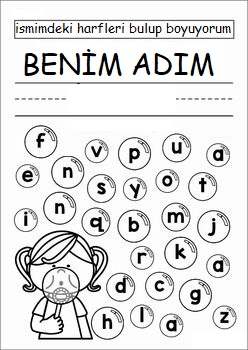 MateryallerTaş çeşitleri, kozalak, pon pon, oyuncak göz, ağız, kağıt, çalışma kağıtları, kova, su, süngerSözcükler-KavramlarKoleksiyon, taş, süngerSert-yumuşak, ıslak-kuruAile KatılımıOkul dışarda etkinliğinde çocukların fotoğrafları çekilerek aileler ile paylaşılır.Günü Değerlendirme ZamanıGün sonunda çocuklara aşağıdakilere benzer sorular sorularak günün değerlendirmesi yapılır;Açık hava kütüphanesinde hangi hikayeyi okuduk?Tekerleme kutusundan hangi tekerlemeler çıktı?Taş koleksiyonumuzda neler var?Taşlarla nasıl bir ses çıktı?Su oyunlarını beğendin mi?En çok hangi etkinlikten keyif aldın?TAM GÜNLÜK EĞİTİM PLAN AKIŞIOkul Adı                                :Öğretmen Adı ve Soyadı   :Tarih                                      : 23.05.2024Yaş Grubu(Ay)                     :Güne Başlama ZamanıÇocukları karşılama               Gün içinde yapılacak çalışmalar hakkında bilgi verme İlkbahar sohbeti ve gözlemOyun ZamanıÖğrenme merkezlerinde oyun oynamaKahvaltı, TemizlikEtkinlik ZamanıTürkçe: ’’Deyimler ve Atasözleri’’ ,bilmecelerSanat: ’’İlkbahar Çiçekleri’’ etkinliğiAile katılımı: ’’Bahar Bayramı’’Oyun: ’’Su Doldurma Yarışması’’‘’Balon Patlatma’’ yarışmasıÖğle Yemeği, TemizlikDinlenmeKahvaltı, TemizlikEtkinlik ZamanıMatematik: ’’Yarım-Bütün’’ etkinliği, Sudoku ve Dikkat Çalışması Müzik: ’’İlkbahar şarkısı’’ Okuma-Yazmaya Hazırlık: ’’Yumurta Desenleri Tamamlama’’,  ’Deyim ve Atasözleri’ çalışma sayfalarıGünü Değerlendirme ZamanıEve Gidişİlgili hazırlıkları tamamlama ve çocuklarla vedalaşmaDeğerlendirmeÇocuk Açısından;Öğretmen Açısından;Program Açısından;Etkinlik Adı: İLKBAHAR MEVSİMİEtkinlik Türü: Türkçe, Sanat, Aile Katılımı, Müzik, Oyun, Matematik, Okuma-yazmaya hazırlıkKAZANIM VE GÖSTERGELERBİLİŞSEL GELİŞİM Kazanım 1: Nesne/durum/olaya dikkatini verir.
Göstergeleri:
1. Dikkat edilmesi gereken nesne/durum/olaya odaklanır.
2. Dikkatini çeken nesne/durum/olaya yönelik sorular sorar.
3. Dikkatini çeken nesne/durum/olayı ayrıntılarıyla açıklar.
Kazanım 2:Nesne/durum/olayla ilgili tahminde bulunur.
Göstergeleri:
1. Nesne/durum/olayla ilgili tahminini söyler.
2. Tahmini ile ilgili ipuçlarını açıklar.
3. Gerçek durumu inceler.
4. Tahmini ile gerçek durumu karşılaştırır.
Kazanım 3: Algıladıklarını hatırlar.
Göstergeleri:
1. Nesne/durum/olayı bir süre sonra yeniden söyler.
2. Eksilen ya da eklenen nesneyi söyler.3. Hatırladıklarını yeni durumlarda kullanır.
Kazanım 4: Nesneleri sayar.
Göstergeleri:
1. İleriye/geriye doğru birer birer ritmik sayar.
2. Belirtilen sayı kadar nesneyi gösterir.
3. Saydığı nesnelerin kaç tane olduğunu söyler.
4. Sıra bildiren sayıyı söyler.
5. 10’a kadar olan sayılar içerisinde bir sayıdan önce gelen sayıyı söyler.
6. 10’a kadar olan sayılar içerisinde bir sayıdan sonra gelen sayıyı söyler.
Kazanım 5: Nesne ya da varlıkları gözlemler.
Göstergeleri:
1. Nesne/varlığın adını söyler.
2. Nesne/varlığın rengini söyler.
3. Nesne/varlığın şeklini söyler.
4. Nesne/varlığın büyüklüğünü söyler.
5. Nesne/varlığın uzunluğunu söyler.
6. Nesne/varlığın dokusunu söyler.
7. Nesne/varlığın sesini söyler.
8. Nesne/varlığın kokusunu söyler.
9. Nesne/varlığın yapıldığı malzemeyi söyler.
10. Nesne/varlığın tadını söyler.
11. Nesne/varlığın miktarını söyler.
12. Nesne/varlığın kullanım amaçlarını söyler.
Kazanım 8: Nesne ya da varlıkların özelliklerini karşılaştırır.
Göstergeleri:
1. Nesne/varlıkların rengini ayırt eder, karşılaştırır.
2. Nesne/varlıkların şeklini ayırt eder, karşılaştırır.
3. Nesne/varlıkların büyüklüğünü ayırt eder, karşılaştırır.
4. Nesne/varlıkların uzunluğunu ayırt eder, karşılaştırır.
5. Nesne/varlıkların dokusunu ayırt eder, karşılaştırır.
6. Nesne/varlıkların sesini ayırt eder, karşılaştırır.
7. Nesne/varlıkların kokusunu ayırt eder, karşılaştırır.
8. Nesne/varlıkların yapıldığı malzemeyi ayırt eder, karşılaştırır.
9. Nesne/varlıkların tadını ayırt eder, karşılaştırır.
10. Nesne/varlıkların miktarını ayırt eder, karşılaştırır.
11. Nesne/varlıkların kullanım amaçlarını ayırt eder, karşılaştırır. Kazanım 15: Parça-bütün ilişkisini kavrar.
Göstergeleri:
1. Bir bütünün parçalarını söyler.
2. Bir bütünü parçalara böler.
3. Bütün ve yarımı gösterir.
4. Parçaları birleştirerek bütün elde eder.
DİL GELİŞİMİ Kazanım 1: Sesleri ayırt eder.
Göstergeleri:
1. Sesin geldiği yönü söyler.
2. Sesin kaynağının ne olduğunu söyler.
3. Sesin özelliğini söyler.
4. Sesler arasındaki benzerlik ve farklılıkları söyler.
5. Verilen sese benzer sesler çıkarır.
Kazanım 2: Sesini uygun kullanır.
Göstergeleri:
1. Konuşurken/şarkı söylerken nefesini doğru kullanır.
2. Konuşurken/şarkı söylerken sesinin tonunu ayarlar.
3. Konuşurken/şarkı söylerken sesinin hızını ayarlar.
4. Konuşurken/şarkı söylerken sesinin şiddetini ayarlar.
Kazanım 3: Söz dizimi kurallarına göre cümle kurar.
Göstergeleri:
1. Düz cümle kurar.
2. Olumsuz cümle kurar.
3. Soru cümlesi kurar.
4. Bileşik cümle kurar.
5. Cümlelerinde öğeleri doğru kullanır.
Kazanım 4: Konuşurken dilbilgisi yapılarını kullanır.
Göstergeleri:
1. Cümle kurarken isim kullanır.
2. Cümle kurarken fiil kullanır.
3. Cümle kurarken sıfat kullanır.
4. Cümle kurarken bağlaç kullanır.
5. Cümle kurarken çoğul ifadeler kullanır.
6. Cümle kurarken zarf kullanır.
7. Cümle kurarken zamir kullanır.
8. Cümle kurarken edat kullanır.
9. Cümle kurarken isim durumlarını kullanır.
10. Cümle kurarken olumsuzluk yapılarını kullanır.
Kazanım 5: Dili iletişim amacıyla kullanır.
Göstergeleri:
1. Konuşma sırasında göz teması kurar.
2. Jest ve mimikleri anlar.
3. Konuşurken jest ve mimiklerini kullanır.
4. Konuşmayı başlatır.
5. Konuşmayı sürdürür.
6. Konuşmayı sonlandırır.
7. Konuşmalarında nezaket sözcükleri kullanır.
8. Sohbete katılır.
9. Konuşmak için sırasını bekler.
10. Duygu, düşünce ve hayallerini söyler.
Kazanım 6: Sözcük dağarcığını geliştirir.
Göstergeleri:
1. Dinlediklerinde yeni olan sözcükleri fark eder ve sözcüklerin anlamlarını sorar.
2. Sözcükleri hatırlar ve sözcüklerin anlamını söyler.
3. Yeni öğrendiği sözcükleri anlamlarına uygun olarak kullanır.
4. Cümle kurarken çoğul ifadeler kullanır.5. Zıt anlamlı sözcükleri kullanır.
6. Eş anlamlı sözcükleri kullanır.
7. Eş sesli sözcükleri kullanır.
Kazanım 7: Dinledikleri/izlediklerinin anlamını kavrar.
Göstergeleri:
1. Sözel yönergeleri yerine getirir.
2. Dinledikleri/izlediklerini açıklar.
3. Dinledikleri/izledikleri hakkında yorum yapar.
Kazanım 8: Dinledikleri/izlediklerini çeşitli yollarla ifade eder.
Göstergeleri:
1. Dinledikleri/izledikleri ile ilgili sorular sorar.
2. Dinledikleri/izledikleri ile ilgili sorulara cevap verir.
3. Dinledikleri/izlediklerini başkalarına anlatır.
4. Dinledikleri/izlediklerini resim yoluyla sergiler.
5. Dinledikleri/izlediklerini müzik yoluyla sergiler.
6. Dinledikleri/izlediklerini drama yoluyla sergiler.
7. Dinledikleri/izlediklerini şiir yoluyla sergiler.
8. Dinledikleri/izlediklerini öykü yoluyla sergiler.
SOSYAL VE DUYGUSAL Kazanım 3: Kendini yaratıcı yollarla ifade eder.
Göstergeleri:
1. Duygu, düşünce ve hayallerini özgün yollarla ifade eder.
2. Nesneleri alışılmışın dışında kullanır.
3. Özgün özellikler taşıyan ürünler oluşturur.
Kazanım 4: Bir olay ya da durumla ilgili olarak başkalarının duygularını açıklar.
Göstergeleri:
1. Başkalarının duygularını söyler.
2. Başkalarının duygularının nedenlerini söyler.
3. Başkalarının duygularının sonuçlarını söyler.
Kazanım 5: Bir olay ya da durumla ilgili olumsuz duygularını uygun yollarla gösterir.
Göstergeleri:
1. Olumsuz duygularını olumlu sözel ifadeler kullanarak açıklar.
2. Olumsuz duygularını olumlu davranışlarla gösterir.
Kazanım 6: Kendisinin ve başkalarının haklarını korur.
Göstergeleri:
1. Haklarını söyler.
2.Başkalarının hakları olduğunu söyler.
3. Haksızlığa uğradığında neler yapabileceğini söyler.
4. Başkalarının haklarını korumak için neler yapması gerektiğini söyler.  
Kazanım 7: Bir işi ya da görevi başarmak için kendini güdüler.
Göstergeleri:
1. Yetişkin yönlendirmesi olmadan bir işe başlar.
2. Başladığı işi zamanında bitirmek için çaba gösterir.
MOTOR GELİŞİM Kazanım 1: Yer değiştirme hareketleri yapar.
Göstergeleri:
1. Isınma ve soğuma hareketlerini bir rehber eşliğinde yapar.
2. Yönergeler doğrultusunda yürür.
3. Yönergeler doğrultusunda koşar.
4. Belli bir yükseklikten atlar.
5. Belli bir yüksekliğe zıplar.
6. Belli bir yüksekliğe tırmanır.
7. Tırmanılan yükseklikten iner.
8. Engelin üzerinden atlar.
9. Koşarak bir engel üzerinden atlar.
10. Çift ayak sıçrayarak belirli mesafe ilerler.
11. Tek ayak sıçrayarak belirli mesafe ilerler.
12. Belirlenen mesafede yuvarlanır.13. Belirli bir mesafeyi sürünerek gider.
14. Belirlenen noktadan çift ayakla ileriye doğru atlar.
15. Kayma adımı yaparak belirli mesafede ilerler.
16.Galop yaparak belirli mesafede ilerler.
17. Sekerek belirli mesafede ilerler.
Kazanım 2: Denge hareketleri yapar.
Göstergeleri:
1. Ağırlığını bir noktadan diğerine aktarır.
2. Atlama ile ilgili denge hareketlerini yapar.
3. Konma ile ilgili denge hareketlerini yapar.
4. Başlama ile ilgili denge hareketlerini yapar.
5. Durma ile ilgili denge hareketlerini yapar.
6. Tek ayak üzerinde durur.
7. Tek ayak üzerinde sıçrar.
8. Bireysel ve eşli olarak denge hareketleri yapar.
9. Çizgi üzerinde yönergeler doğrultusunda yürür.
10. Denge tahtası üzerinde yönergeler doğrultusunda yürür.
Kazanım 3: Nesne kontrolü gerektiren hareketleri yapar.
Göstergeleri:
1. Bireysel ve eşli olarak nesneleri kontrol eder.
2. Küçük top ile omuz üzerinden atış yapar.
3. Atılan topu elleri ile tutar.
4. Koşarak duran topa ayakla vurur.
5. Küçük topu tek elle yerden yuvarlar.
6. Raket/sopa ile sabit topa vurur.
7. Topu olduğu yerde ritmik olarak sektirir.
8. Farklı boyut ve ağırlıktaki nesneleri hedefe atar.9. Nesneleri kaldırır.10. Nesneleri taşır.11. Nesneleri iter.12. Nesneleri çeker.
13. İp atlar.
Kazanım 4: Küçük kas kullanımı gerektiren hareketleri yapar.
Göstergeleri:
1. Nesneleri toplar.
2. Nesneleri kaptan kaba boşaltır.
3. Nesneleri üst üste dizer.
4. Nesneleri yan yana dizer.
5. Nesneleri iç içe dizer.
6. Nesneleri takar.
7. Nesneleri çıkarır.
8. Nesneleri ipe vb. dizer.
9. Nesneleri değişik malzemelerle bağlar.
10. Nesneleri yeni şekiller oluşturacak biçimde bir araya getirir.
11.Malzemeleri keser.
12. Malzemeleri yapıştırır.
13. Malzemeleri değişik şekillerde katlar.
14. Değişik malzemeler kullanarak resim yapar.
15. Nesneleri kopartır/yırtar.
16. Nesneleri sıkar.
17. Nesneleri çeker/gerer.
18. Nesneleri açar/kapar.19. Nesneleri döndürür.
20. Malzemelere elleriyle şekil verir.
21. Malzemelere araç kullanarak şekil verir.
22. Kalemi doğru tutar.
23. Kalem kontrolünü sağlar.
24. Çizgileri istenilen nitelikte çizer.
Kazanım 5: Müzik ve ritim eşliğinde hareket eder.
Göstergeleri:
1. Bedenini kullanarak ritim çalışması yapar.
2. Nesneleri kullanarak ritim çalışması yapar.
3. Vurmalı çalgıları kullanarak ritim çalışması yapar.
4. Basit dans adımlarını yapar.
5. Müzik ve ritim eşliğinde dans eder.
6. Müzik ve ritim eşliğinde çeşitli hareketleri ardı ardına yapar.ÖZBAKIM BECERİLERİ Kazanım 1: Bedeniyle ilgili temizlik kurallarını uygular.
Göstergeleri:
1. Saçını tarar.
2. Dişini fırçalar.
3. Elini/yüzünü yıkar.
4. Tuvalet gereksinimine yönelik işleri yapar.
Kazanım 2: Giyinme ile ilgili işleri yapar.
Göstergeleri:
1. Giysilerini çıkarır.
2. Giysilerini giyer.
3. Ayakkabılarını çıkarır.4. Ayakkabılarını giyer.5. Düğme açar.
6. Düğme kapar.
7. Ayakkabı bağcıklarını çözer.
8. Ayakkabı bağcıklarını bağlar.
Kazanım 3: Yaşam alanlarında gerekli düzenlemeler yapar.
Göstergeleri:
1. Ev/okuldaki eşyaları temiz ve özenle kullanır.
2. Ev/okuldaki eşyaları toplar.
3. Ev/okuldaki eşyaları katlar.
4. Ev/okuldaki eşyaları asar.
5. Ev/okuldaki eşyaları yerleştirir.
Kazanım 4: Yeterli ve dengeli beslenir.
Göstergeleri:
1. Yiyecek ve içecekleri yeterli miktarda yer/içer.
2. Öğün zamanlarında yemek yemeye çaba gösterir.
3. Sağlığı olumsuz etkileyen yiyecekleri ve içecekleri yemekten/içmekten kaçınır.
ÖĞRENME SÜRECİGüne Başlama Zamanı/Oyun ZamanıÖğretmen çocukları karşılar ve gün içerisinde yapılacak çalışmalar ile ilgili bilgiler verir. Ardından çocuklara ‘’Hangi mevsimdeyiz? Bu mevsimin özellikleri nelerdir? Çevremizde ne gibi değişiklikler oldu? Ağaçlar nasıl bir hal aldı?’’ soruları yöneltilerek konu ile ilgili sohbet edilir. Pencereden dışarı bakılarak gözlem yapılır. Daha sonra öğrenme merkezlerinde çocukların serbest oynamaları için zaman verilir.TÜRKÇE                                                                                                                                                          Öğretmen çocukların U şeklinde oturmalarına rehberlik eder. Önce bilmeceler sorulur. Ardından deyimler ve atasözleri çocuklara sorularak doğru cevaplara ulaşılmaya çalışılır. Cevaplara uygun çalışma kitabında işaretlemeler yapılarak çocuklarla sohbet edilir.BİLMECELERHer şey taze canlıdır,
Güneş daha sıcaktır,
Hayvanlar yavrulamıştır,
Baharın ilk adıdır.(İlkbahar)

Mis gibi kokar,
Etrafa güzellik saçar.(Çiçek)

Uçar dağ gezer,
Uçar bağ gezer,
Uçar iliksiz,
Uçar kemiksiz.(Kelebek)Hem ısıtır, hem yakarım,
Tüm canlılara bakarım. (Güneş)SANATİlkbahar Çiçekleri: Öğretmen çocukların ellerinin kalıbını kalın renksiz fon kartonuna çizer ve keserek çocuklara dağıtır. Pastel boyalar ile rengarenk boyamalarını ister. Ardından ince tahta çubuklar yeşil grapon kağıdı ile sarılır ve sap oluşturulur. El resminin tam altına takılır ve renkli kağıtlar ile yapraklarda yapılarak ‘’İlkbahar Çiçekleri’’ oluşturulur.OYUNSu Doldurma Yarışı: İki adet masa üstlerine sürahi ve bardaklar konularak hazırlanır. Veli ve çocuk olmak üzere iki aile seçilerek masalara alınır. Dolu olan sürahideki suyu bardağa doldurarak boş olan sürahiyi doldurmaları yönergesi verilir. Süre ile birlikte yarışma başlar ve önce dolduran grup tebrik edilir.Balon Patlatma Yarışı: Öğretmen balonları bir ipe asar. Ardından ucunda iğne olan iki adet sopa hazırlar.(Bu oyun sadece yetişkinlerin oynaması için uygundur.).Oyun için iki adet veli seçilir ve gözleri bağlanır. İğneli sopalar verilerek gözleri kapalı balonları patlatmaları istenir. Çocuklar da bu esnada anne/babalarını yönlendirebilir.MATEMATİKYarım-Bütün Etkinliği: Öğretmen çocuklara üzerinde yarım-bütün kavramı ile ilgili resimlerin olduğu çalışma kağıtları verir. Ardından yarın olan resimleri çizgi ile diğer yarılarına götürerek tamamlamalarını isteyerek çalışma yapılır. Öğretmen çocuklara Sudoku ve Dikkat Çalışmaları sayfalarını dağıtır. Çalışmalar öğretmen rehberliğinde tamamlanır.OKUMA YAZMAYA HAZIRLIKÖğretmen çocuklara  ’Deyim ve Atasözleri’ çalışma sayfalarını dağıtır. Sayfalar öğretmen rehberliğinde tamamlanır.MÜZİKİlkbahar şarkısıKuşları dinle bak ne güzel
Ne güzel ötüyor kırlarda
Çiçek çiçek dolaşır kelebek
Bal yükü var arılarda.

la la la la lal la lal
lal lala la la lal

Leyleği gördüm dün havada
Süzüle süzüle uçuyordu.
Sevinç içindeydi kuzular
Hepsi kırda koşuyordu.

la la la la lal la lal
lal lala la la lal

Ormanı kaplar kır çiçeği
Ovalar yeşile bürünürler.
PApatyalar doğanın süsüdür.
Bembeyazca görünürler.

la la la la lal la lal
lal lala la laMateryallerKarton, renkli kağıt, tahta çubuk, grapon kağıdı, çalışma kağıtları, balon, iğne, sopa, su, sürahi, bardakSözcükler-KavramlarBahar, bayram, yarışma, çiçekYarım-bütünGünü Değerlendirme ZamanıGün sonunda çocuklara aşağıdakilere benzer sorular sorularak günün değerlendirmesi yapılır;Sence bu deyim neyi anlatıyor?Sence bu atasözünün cevabı ne?Bahar bayramında hangi oyunlara katıldın?En çok hangi oyunları sevdin?Öğrendiğimiz şarkıyı hatırlıyor musun?TAM GÜNLÜK EĞİTİM PLAN AKIŞIOkul Adı                                :Öğretmen Adı ve Soyadı   :Tarih                                      : 24.05.2024Yaş Grubu(Ay)                     :Güne Başlama ZamanıÇocukları karşılama              Gün içinde yapılacak çalışmalar hakkında bilgi vermeTırtıl ve kelebek resimleri incelemeTırtıl ve kelebek taklitleriOyun ZamanıÖğrenme merkezlerinde oyun oynamaKahvaltı, TemizlikEtkinlik ZamanıTürkçe: ’’Aç Tırtıl’’ hikayesi, tekerlemeDrama: ’’Kelebek Draması’’ Sanat: ’’Püskürtme Tekniği İle Uçan Kelebek’’ yapımıOyun: ’’Su Üzerinde Top Yürütme’’ oyunuÖğle Yemeği, TemizlikDinlenmeKahvaltı, TemizlikEtkinlik ZamanıMatematik: ’’Sıralama Çalışması’’Müzik: ’’Bir Küçücük Kelebek’’ şarkısıOkuma-Yazmaya Hazırlık: ’’Tişört Deseni Tamamlama’’Günü Değerlendirme ZamanıEve Gidişİlgili hazırlıkları tamamlama ve çocuklarla vedalaşmaDeğerlendirmeÇocuk Açısından;Öğretmen Açısından;Program Açısından;Etkinlik Adı: SIRALAMAEtkinlik Türü: Türkçe, Sanat, Drama, Müzik, Oyun, Matematik, Okuma-yazmaya hazırlıkKAZANIM VE GÖSTERGELERBİLİŞSEL GELİŞİM Kazanım 1: Nesne/durum/olaya dikkatini verir.
Göstergeleri:
1. Dikkat edilmesi gereken nesne/durum/olaya odaklanır.
2. Dikkatini çeken nesne/durum/olaya yönelik sorular sorar.
3. Dikkatini çeken nesne/durum/olayı ayrıntılarıyla açıklar.
Kazanım 2:Nesne/durum/olayla ilgili tahminde bulunur.
Göstergeleri:
1. Nesne/durum/olayla ilgili tahminini söyler.
2. Tahmini ile ilgili ipuçlarını açıklar.
3. Gerçek durumu inceler.
4. Tahmini ile gerçek durumu karşılaştırır.Kazanım 3: Algıladıklarını hatırlar.
Göstergeleri:
1. Nesne/durum/olayı bir süre sonra yeniden söyler.
2. Eksilen ya da eklenen nesneyi söyler.3. Hatırladıklarını yeni durumlarda kullanır.
Kazanım 9: Nesne ya da varlıkları özelliklerine göre sıralar.Göstergeleri:1. Nesne /varlıkları uzunluklarına göre sıralar.2. Nesne /varlıkları büyüklüklerine göre sıralar.3. Nesne /varlıkları miktarlarına göre sıralar.
4. Nesne /varlıkları ağırlıklarına göre sıralar.5. Nesne /varlıkları renk tonlarına göre sıralar.DİL GELİŞİMİ Kazanım 1: Sesleri ayırt eder.
Göstergeleri:
1. Sesin geldiği yönü söyler.
2. Sesin kaynağının ne olduğunu söyler.
3. Sesin özelliğini söyler.
4. Sesler arasındaki benzerlik ve farklılıkları söyler.
5. Verilen sese benzer sesler çıkarır.
Kazanım 2: Sesini uygun kullanır.
Göstergeleri:
1. Konuşurken/şarkı söylerken nefesini doğru kullanır.
2. Konuşurken/şarkı söylerken sesinin tonunu ayarlar.
3. Konuşurken/şarkı söylerken sesinin hızını ayarlar.
4. Konuşurken/şarkı söylerken sesinin şiddetini ayarlar.
Kazanım 3: Söz dizimi kurallarına göre cümle kurar.
Göstergeleri:
1. Düz cümle kurar.
2. Olumsuz cümle kurar.
3. Soru cümlesi kurar.
4. Bileşik cümle kurar.
5. Cümlelerinde öğeleri doğru kullanır.
Kazanım 4: Konuşurken dilbilgisi yapılarını kullanır.
Göstergeleri:
1. Cümle kurarken isim kullanır.
2. Cümle kurarken fiil kullanır.
3. Cümle kurarken sıfat kullanır.
4. Cümle kurarken bağlaç kullanır.
5. Cümle kurarken çoğul ifadeler kullanır.
6. Cümle kurarken zarf kullanır.
7. Cümle kurarken zamir kullanır.
8. Cümle kurarken edat kullanır.
9. Cümle kurarken isim durumlarını kullanır.
10. Cümle kurarken olumsuzluk yapılarını kullanır.
Kazanım 5: Dili iletişim amacıyla kullanır.
Göstergeleri:
1. Konuşma sırasında göz teması kurar.
2. Jest ve mimikleri anlar.
3. Konuşurken jest ve mimiklerini kullanır.
4. Konuşmayı başlatır.
5. Konuşmayı sürdürür.
6. Konuşmayı sonlandırır.
7. Konuşmalarında nezaket sözcükleri kullanır.
8. Sohbete katılır.
9. Konuşmak için sırasını bekler.
10. Duygu, düşünce ve hayallerini söyler.
Kazanım 6: Sözcük dağarcığını geliştirir.
Göstergeleri:
1. Dinlediklerinde yeni olan sözcükleri fark eder ve sözcüklerin anlamlarını sorar.
2. Sözcükleri hatırlar ve sözcüklerin anlamını söyler.
3. Yeni öğrendiği sözcükleri anlamlarına uygun olarak kullanır.
4. Cümle kurarken çoğul ifadeler kullanır.5. Zıt anlamlı sözcükleri kullanır.
6. Eş anlamlı sözcükleri kullanır.
7. Eş sesli sözcükleri kullanır.

Kazanım 7: Dinledikleri/izlediklerinin anlamını kavrar.
Göstergeleri:
1. Sözel yönergeleri yerine getirir.
2. Dinledikleri/izlediklerini açıklar.
3. Dinledikleri/izledikleri hakkında yorum yapar.
SOSYAL VE DUYGUSAL Kazanım 3: Kendini yaratıcı yollarla ifade eder.
Göstergeleri:
1. Duygu, düşünce ve hayallerini özgün yollarla ifade eder.
2. Nesneleri alışılmışın dışında kullanır.
3. Özgün özellikler taşıyan ürünler oluşturur.
Kazanım 4: Bir olay ya da durumla ilgili olarak başkalarının duygularını açıklar.
Göstergeleri:
1. Başkalarının duygularını söyler.
2. Başkalarının duygularının nedenlerini söyler.
3. Başkalarının duygularının sonuçlarını söyler.
Kazanım 5: Bir olay ya da durumla ilgili olumsuz duygularını uygun yollarla gösterir.
Göstergeleri:
1. Olumsuz duygularını olumlu sözel ifadeler kullanarak açıklar.
2. Olumsuz duygularını olumlu davranışlarla gösterir.
Kazanım 6: Kendisinin ve başkalarının haklarını korur.
Göstergeleri:
1. Haklarını söyler.
2.Başkalarının hakları olduğunu söyler.
3. Haksızlığa uğradığında neler yapabileceğini söyler.
4. Başkalarının haklarını korumak için neler yapması gerektiğini söyler.  
Kazanım 7: Bir işi ya da görevi başarmak için kendini güdüler.
Göstergeleri:
1. Yetişkin yönlendirmesi olmadan bir işe başlar.
2. Başladığı işi zamanında bitirmek için çaba gösterir.
MOTOR GELİŞİM Kazanım 4: Küçük kas kullanımı gerektiren hareketleri yapar.
Göstergeleri:
1. Nesneleri toplar.
2. Nesneleri kaptan kaba boşaltır.
3. Nesneleri üst üste dizer.
4. Nesneleri yan yana dizer.
5. Nesneleri iç içe dizer.
6. Nesneleri takar.
7. Nesneleri çıkarır.
8. Nesneleri ipe vb. dizer.
9. Nesneleri değişik malzemelerle bağlar.
10. Nesneleri yeni şekiller oluşturacak biçimde bir araya getirir.
11.Malzemeleri keser.
12. Malzemeleri yapıştırır.
13. Malzemeleri değişik şekillerde katlar.
14. Değişik malzemeler kullanarak resim yapar.
15. Nesneleri kopartır/yırtar.
16. Nesneleri sıkar.
17. Nesneleri çeker/gerer.
18. Nesneleri açar/kapar.19. Nesneleri döndürür.
20. Malzemelere elleriyle şekil verir.
21. Malzemelere araç kullanarak şekil verir.
22. Kalemi doğru tutar.
23. Kalem kontrolünü sağlar.
24. Çizgileri istenilen nitelikte çizer.
Kazanım 5: Müzik ve ritim eşliğinde hareket eder.
Göstergeleri:
1. Bedenini kullanarak ritim çalışması yapar.
2. Nesneleri kullanarak ritim çalışması yapar.
3. Vurmalı çalgıları kullanarak ritim çalışması yapar.
4. Basit dans adımlarını yapar.
5. Müzik ve ritim eşliğinde dans eder.
6. Müzik ve ritim eşliğinde çeşitli hareketleri ardı ardına yapar.ÖZBAKIM BECERİLERİ Kazanım 1: Bedeniyle ilgili temizlik kurallarını uygular.
Göstergeleri:
1. Saçını tarar.
2. Dişini fırçalar.
3. Elini/yüzünü yıkar.
4. Tuvalet gereksinimine yönelik işleri yapar.
Kazanım 2: Giyinme ile ilgili işleri yapar.
Göstergeleri:
1. Giysilerini çıkarır.
2. Giysilerini giyer.
3. Ayakkabılarını çıkarır.4. Ayakkabılarını giyer.5. Düğme açar.
6. Düğme kapar.
7. Ayakkabı bağcıklarını çözer.
8. Ayakkabı bağcıklarını bağlar.
Kazanım 3: Yaşam alanlarında gerekli düzenlemeler yapar.
Göstergeleri:
1. Ev/okuldaki eşyaları temiz ve özenle kullanır.
2. Ev/okuldaki eşyaları toplar.
3. Ev/okuldaki eşyaları katlar.
4. Ev/okuldaki eşyaları asar.
5. Ev/okuldaki eşyaları yerleştirir.
Kazanım 4: Yeterli ve dengeli beslenir.
Göstergeleri:
1. Yiyecek ve içecekleri yeterli miktarda yer/içer.
2. Öğün zamanlarında yemek yemeye çaba gösterir.
3. Sağlığı olumsuz etkileyen yiyecekleri ve içecekleri yemekten/içmekten kaçınır.
4. Yiyecekleri yerken sağlık ve görgü kurallarına özen gösterir.
Kazanım 5: Dinlenmenin önemini açıklar.
Göstergeleri:
1. Kendisini dinlendiren etkinliklerin neler olduğunu söyler.
2. Dinlendirici etkinliklere katılır.
3. Dinlenmediğinde ortaya çıkabilecek sonuçları söyler.
Kazanım 6: Günlük yaşam becerileri için gerekli araç ve gereçleri kullanır.
Göstergeleri:
1. Beslenme sırasında uygun araç ve gereçleri kullanır.
2. Beden temizliğiyle ilgili malzemeleri kullanır.
3. Çevre temizliğiyle ilgili araç ve gereçleri kullanır.
Kazanım 7: Kendini tehlikelerden ve kazalardan korur.
Göstergeleri:
1. Tehlikeli olan durumları söyler.
2. Kendini tehlikelerden ve kazalardan korumak için yapılması gerekenleri söyler.
3. Temel güvenlik kurallarını bilir.
4. Tehlikeli olan durumlardan, kişilerden, alışkanlıklardan uzak durur.
5. Herhangi bir tehlike ve kaza anında yardım ister.
Kazanım 8: Sağlığı ile ilgili önlemler alır.
Göstergeleri:
1. Sağlığını korumak için yapması gerekenleri söyler.
2. Sağlığına dikkat etmediğinde ortaya çıkabilecek sonuçları açıklar.
3. Sağlığını korumak için gerekenleri yapar.ÖĞRENME SÜRECİGüne Başlama Zamanı/Oyun ZamanıÖğretmen çocuklar sınıfa gelmeden önce tırtıl ve kelebek resimleri ile öğrenme merkezini hazırlar. Öğretmen çocukları karşılar ve ilgilerini öğrenme merkezine yöneltir. Çocuklarla resimler incelenir ve bu iki hayvan arasında ne gibi bir fark olabileceği konusunda sohbet edilir. Tırtıl yürüyüşü ve kelebek uçuşu öykünmeleri yapılır. Daha sonra çocukların öğreneme merkezlerinde serbest oyun oynamaları için zaman verilir.TÜRKÇE      Öğretmen çocukların U şeklinde oturmalarına rehberlik eder. Önce tekerleme okunur. Ardından hikaye okunarak sohbet edilir.Aç Tırtıl HikayesiGüzel mi güzel bir gece, ay ışığı bir yaprağın üzerindeki küçücük bir yumurtayı aydınlatıyordu. Güneşin sımsıcak doğduğu bir pazar günü bu yumurtadan minicik bir tırtıl çıktı. Karnı çok açtı bu minik tırtılın. Hemen kendine yiyecek bir şeyler aramaya başladı. Pazartesi günü kocaman bir elmayı başından sonuna kadar yedi ama karnı doymadı. Salı günü iki kocaman armut yedi ama karnı yine doymadı. Çarşamba günü tam üç erik yedi ama karnı hâlâ açtı. Perşembe günü dört tane çilek yedi ama karnı yine doymadı. Cuma günü ise beş tane portakal yedi ama karnını yine doyuramadı. Cumartesi günü bir çikolatalı pasta, bir dondurma, bir salatalık, bir dilim kaşar peyniri, bir dilim salam, bir lolipop, bir dilim meyveli kek, bir sosis, bir üzümlü kek ve bir dilim karpuz yedi. O gece tırtılın karnı çok ağrıdı! Ertesi gün yine pazardı. Tırtıl yemyeşil, taze bir yaprak yedi. Karnının ağrısı geçti. Artık karnı aç değildi. Üstelik minik bir tırtıl da sayılmazdı. Kocaman ve şişman bir tırtıldı. Kendisine, koza denilen bir ev yaptı. Kozanın içinde iki haftadan fazla kaldı. Sonra kozada bir delik açıp çıktı ve çok güzel bir kelebek oldu!”TekerlemeHey hey yabancı sen de kimsin-tanışalım tırtıl benim ismimNe yaparsın nasıl yaşarsın-dur kendimi sana anlatayım-Beni dinle ve hatta izle-Beni dinle ve hatta izle-ağaca tırmanıyorum-yaprakları yiyorum-enerji depoluyorum-kozamı örüyorum-kozamda uyuyorum-kanat çıkarıyorum-ben oldum artık bir kelebek-bak kanatlarım var benim renk renkSen oldun artık bir kelebekNe mutlu sana kanatlı böcekDRAMAKelebek Draması: Öğretmen çocuklarla drama yapacaklarını söyler ve yönergeleri vermeye başlar.Kelebek ormanda uçuyormuş. Yumurtlama zamanı geldiğinde yumurtasını uygun bir yere bırakmış (Yerde yumurta şekli alınır).
Yumurta sakince beklerken içinde bir kıpırtı hissetmiş. O da ne? Yumurta yavaşça çatlamaya başlamış ve içinden sevimli mi sevimli bir tırtıl çıkmış (Tırtıl gibi yerde sürünmeye başlanır).
Minik tırtılın karnı çok açmış. Etrafına bakmış ve birçok yaprak görmüş. Yaprakların tadına bakmış. Çok güzelmiş. Karnını bir güzel doyurmuş (Yaprak yeme hareketi yapılır).
Sonra kendine bir ev yapmaya karar vermiş. Ağzının içinden ipliğe benzeyen incecik bir şey çıktığını keşfetmiş. Bununla etrafına koza ismi verilen bir ev yapmış (Elleriyle etrafına koza örüyormuş gibi hareketler yapılır).
Evinin içinde mışıl mışıl uyumaya başlamış (Uyku şekli alınır).
Günler geçmiş ve tırtıl uykusundan uyanmış. Çok şaşkınmış çünkü bir kelebeğe dönüştüğünü fark etmiş. Evinden çıkmak ve ormanda uçmak istemiş. Evinin duvarında bir delik açarak dışarıya çıkmış ve ormanda rengârenk çiçeklerin, kuş seslerinin arasında uçmaya başlamış (Kanat çırparak uçma hareketi yapılır)...SANATPüskürtme Tekniği İle Kelebek Yapımı: Öğretmen her çocuk için bir kelebek kalıbı hazırlar. Ardından beyaz kağıtlar üzerine kelebek kalıpları yapıştırılarak çocuklara dağıtılır. Ardından suluboya ve fırçalar dağıtılarak püskürtme yapılır. Ardından kelebek kalıpları çıkartılarak sadece ortasından yapıştırılır ve boyutlu bir form kazandırılır.OYUNSu Üzerinde Top Yürütme: Öğretmen karton bardaklara ağzına kadar su doldurarak iki masanın üzerine 5’er adet olacak şekilde dizer. Ardından üzerlerine pinpon topu konulur Çocuklar ikili olarak alınırlar ve üfleyerek topları ilerletmeye çalışırlar. Oyun yarışma şeklinde tüm çocuklar uygulayana kadar oynanır.MATEMATİKSıralama Çalışması: Öğretmen çocuklara üzerinde tırtıldan kelebeğe yaşam döngüsü resimleri bulunan çalışma kağıtları dağıtır. Çocuklardan doğru sıralamaya göre kesme-yapıştırma tekniğini kullanarak yapmalarını ister. Çocuklar bireysel sıralama çalışması yaparlar. Öğretmen çocuklara Sudoku ve Dikkat çalışmalarının olduğu sayfaları dağıtır. Çalımalar öğretmen rehberliğinde tamamlanır.MÜZİKKelebek ŞarkısıBir minicik kelebekUçtu geldi dönerekBir minicik kelebekUçtu geldi dönerekKondu bir papatyayaÇok mesudrum diyerekKondu bir papatyayaÇok mesudrum diyerekPapatya çok zalimdiBirden bire eğildiPapatya çok zalimdiBirden bire eğildiYere düştü kelebekAh diyerekYere düştü kelebekAh diyerekOrdan bir arı geldiKelebeğe el verdiOrdan bir arı geldiKelebeğe el verdiKurtardı kelebeğiO minicik meleğiKurtardı kelebeğiO minicik meleğiOKUMA-YAZMAYA HAZIRLIKTişört Deseni Tamamlama: Öğretmen çocuklara üzerinde tişört resmi bulunan çalışma kağıtları dağıtır. Çocuklardan tişörtün üzerinde çizgilerle desen çalışması yapmaları istenir.MateryallerKarton bardak, su, pinpon topu, çalışma kağıtları, sulu boya, fırçaSözcükler-KavramlarTırtıl, koza, kelebek, yaşam döngüsüÖnce-sonra kavramıAile KatılımıYapılan çalışmalar velilerin görebileceği bir alanda sergilenir.Günü Değerlendirme ZamanıGün sonunda çocuklara aşağıdakilere benzer sorular sorularak günün değerlendirmesi yapılır;Hikaye de ne anlatılıyordu?Hikayenin sonu nasıl bitti?Tırtıl nasıl kelebeğe dönüşmüş?Öğrendiğimiz şarkıyı hatırlıyor musun?TAM GÜNLÜK EĞİTİM PLAN AKIŞIOkul Adı                                :Öğretmen Adı ve Soyadı   :Tarih                                      : 27.05.2024Yaş Grubu(Ay)                     :Güne Başlama ZamanıÇocukları karşılama              Gün içinde yapılacak çalışmalar hakkında bilgi verme             Güzel sözcükler kavanozu hazırlamaOyun ZamanıÖğrenme merkezlerinde oyun oynamaKahvaltı, TemizlikEtkinlik ZamanıTürkçe: ’’Selamlaşma Kuralı ve Nezaket Sözcükleri’’ anlatım, parmak oyunuSanat: ’’Güzel Sözcükler Ağacı’’ etkinliğiDrama: ’’Kukla Sohbeti’’Oyun: ’’Kim Gelsin? ‘’ oyunuÖğle Yemeği, TemizlikDinlenmeKahvaltı, TemizlikEtkinlik ZamanıMatematik: ’’Doğru-Yanlış Davranış’’ çalışmasıMüzik: ’’Görgü Kuralları’’ şarkısıOkuma-Yazmaya Hazırlık: ’Çocuk Felsefesi, Nezaket Kuralları’ çalışma sayfalarıGünü Değerlendirme ZamanıEve Gidişİlgili hazırlıkları tamamlama ve çocuklarla vedalaşmaDeğerlendirmeÇocuk Açısından;Öğretmen Açısından;Program Açısından;Etkinlik Adı: NEZAKET SÖZCÜKLERİEtkinlik Türü: Türkçe, Sanat, Drama, Müzik, Oyun, Matematik, Okuma-yazmaya hazırlıkKAZANIM VE GÖSTERGELERBİLİŞSEL GELİŞİM Kazanım 1: Nesne/durum/olaya dikkatini verir.
Göstergeleri:
1. Dikkat edilmesi gereken nesne/durum/olaya odaklanır.
2. Dikkatini çeken nesne/durum/olaya yönelik sorular sorar.
3. Dikkatini çeken nesne/durum/olayı ayrıntılarıyla açıklar.
Kazanım 2:Nesne/durum/olayla ilgili tahminde bulunur.
Göstergeleri:
1. Nesne/durum/olayla ilgili tahminini söyler.
2. Tahmini ile ilgili ipuçlarını açıklar.
3. Gerçek durumu inceler.
4. Tahmini ile gerçek durumu karşılaştırır.Kazanım 3: Algıladıklarını hatırlar.
Göstergeleri:
1. Nesne/durum/olayı bir süre sonra yeniden söyler.
2. Eksilen ya da eklenen nesneyi söyler.3. Hatırladıklarını yeni durumlarda kullanır.
Kazanım 4: Nesneleri sayar.
Göstergeleri:
1. İleriye/geriye doğru birer birer ritmik sayar.
2. Belirtilen sayı kadar nesneyi gösterir.
3. Saydığı nesnelerin kaç tane olduğunu söyler.
4. Sıra bildiren sayıyı söyler.
5. 10’a kadar olan sayılar içerisinde bir sayıdan önce gelen sayıyı söyler.
6. 10’a kadar olan sayılar içerisinde bir sayıdan sonra gelen sayıyı söyler.
Kazanım 5: Nesne ya da varlıkları gözlemler.
Göstergeleri:
1. Nesne/varlığın adını söyler.
2. Nesne/varlığın rengini söyler.
3. Nesne/varlığın şeklini söyler.
4. Nesne/varlığın büyüklüğünü söyler.
5. Nesne/varlığın uzunluğunu söyler.
6. Nesne/varlığın dokusunu söyler.
7. Nesne/varlığın sesini söyler.
8. Nesne/varlığın kokusunu söyler.
9. Nesne/varlığın yapıldığı malzemeyi söyler.
10. Nesne/varlığın tadını söyler.
11. Nesne/varlığın miktarını söyler.
12. Nesne/varlığın kullanım amaçlarını söyler.
Kazanım 8: Nesne ya da varlıkların özelliklerini karşılaştırır.
Göstergeleri:
1. Nesne/varlıkların rengini ayırt eder, karşılaştırır.
2. Nesne/varlıkların şeklini ayırt eder, karşılaştırır.
3. Nesne/varlıkların büyüklüğünü ayırt eder, karşılaştırır.
4. Nesne/varlıkların uzunluğunu ayırt eder, karşılaştırır.
5. Nesne/varlıkların dokusunu ayırt eder, karşılaştırır.
6. Nesne/varlıkların sesini ayırt eder, karşılaştırır.
7. Nesne/varlıkların kokusunu ayırt eder, karşılaştırır.
8. Nesne/varlıkların yapıldığı malzemeyi ayırt eder, karşılaştırır.
9. Nesne/varlıkların tadını ayırt eder, karşılaştırır.
10. Nesne/varlıkların miktarını ayırt eder, karşılaştırır.
11. Nesne/varlıkların kullanım amaçlarını ayırt eder, karşılaştırır.DİL GELİŞİMİ Kazanım 1: Sesleri ayırt eder.
Göstergeleri:
1. Sesin geldiği yönü söyler.
2. Sesin kaynağının ne olduğunu söyler.
3. Sesin özelliğini söyler.
4. Sesler arasındaki benzerlik ve farklılıkları söyler.
5. Verilen sese benzer sesler çıkarır.
Kazanım 2: Sesini uygun kullanır.
Göstergeleri:
1. Konuşurken/şarkı söylerken nefesini doğru kullanır.
2. Konuşurken/şarkı söylerken sesinin tonunu ayarlar.
3. Konuşurken/şarkı söylerken sesinin hızını ayarlar.
4. Konuşurken/şarkı söylerken sesinin şiddetini ayarlar.
Kazanım 3: Söz dizimi kurallarına göre cümle kurar.
Göstergeleri:
1. Düz cümle kurar.
2. Olumsuz cümle kurar.
3. Soru cümlesi kurar.
4. Bileşik cümle kurar.
5. Cümlelerinde öğeleri doğru kullanır.
Kazanım 4: Konuşurken dilbilgisi yapılarını kullanır.
Göstergeleri:
1. Cümle kurarken isim kullanır.
2. Cümle kurarken fiil kullanır.
3. Cümle kurarken sıfat kullanır.
4. Cümle kurarken bağlaç kullanır.
5. Cümle kurarken çoğul ifadeler kullanır.
6. Cümle kurarken zarf kullanır.
7. Cümle kurarken zamir kullanır.
8. Cümle kurarken edat kullanır.
9. Cümle kurarken isim durumlarını kullanır.
10. Cümle kurarken olumsuzluk yapılarını kullanır.
Kazanım 5: Dili iletişim amacıyla kullanır.
Göstergeleri:
1. Konuşma sırasında göz teması kurar.
2. Jest ve mimikleri anlar.
3. Konuşurken jest ve mimiklerini kullanır.
4. Konuşmayı başlatır.
5. Konuşmayı sürdürür.
6. Konuşmayı sonlandırır.
7. Konuşmalarında nezaket sözcükleri kullanır.
8. Sohbete katılır.
9. Konuşmak için sırasını bekler.
10. Duygu, düşünce ve hayallerini söyler.Kazanım 6: Sözcük dağarcığını geliştirir.
Göstergeleri:
1. Dinlediklerinde yeni olan sözcükleri fark eder ve sözcüklerin anlamlarını sorar.
2. Sözcükleri hatırlar ve sözcüklerin anlamını söyler.
3. Yeni öğrendiği sözcükleri anlamlarına uygun olarak kullanır.
4. Cümle kurarken çoğul ifadeler kullanır.5. Zıt anlamlı sözcükleri kullanır.
6. Eş anlamlı sözcükleri kullanır.
7. Eş sesli sözcükleri kullanır.
Kazanım 7: Dinledikleri/izlediklerinin anlamını kavrar.
Göstergeleri:
1. Sözel yönergeleri yerine getirir.
2. Dinledikleri/izlediklerini açıklar.
3. Dinledikleri/izledikleri hakkında yorum yapar.
Kazanım 8: Dinledikleri/izlediklerini çeşitli yollarla ifade eder.
Göstergeleri:
1. Dinledikleri/izledikleri ile ilgili sorular sorar.
2. Dinledikleri/izledikleri ile ilgili sorulara cevap verir.
3. Dinledikleri/izlediklerini başkalarına anlatır.
4. Dinledikleri/izlediklerini resim yoluyla sergiler.
5. Dinledikleri/izlediklerini müzik yoluyla sergiler.
6. Dinledikleri/izlediklerini drama yoluyla sergiler.
7. Dinledikleri/izlediklerini şiir yoluyla sergiler.
8. Dinledikleri/izlediklerini öykü yoluyla sergiler.
SOSYAL VE DUYGUSAL Kazanım 3: Kendini yaratıcı yollarla ifade eder.
Göstergeleri:
1. Duygu, düşünce ve hayallerini özgün yollarla ifade eder.
2. Nesneleri alışılmışın dışında kullanır.
3. Özgün özellikler taşıyan ürünler oluşturur.
Kazanım 4: Bir olay ya da durumla ilgili olarak başkalarının duygularını açıklar.
Göstergeleri:
1. Başkalarının duygularını söyler.
2. Başkalarının duygularının nedenlerini söyler.
3. Başkalarının duygularının sonuçlarını söyler.
Kazanım 5: Bir olay ya da durumla ilgili olumsuz duygularını uygun yollarla gösterir.
Göstergeleri:
1. Olumsuz duygularını olumlu sözel ifadeler kullanarak açıklar.
2. Olumsuz duygularını olumlu davranışlarla gösterir.
Kazanım 6: Kendisinin ve başkalarının haklarını korur.
Göstergeleri:
1. Haklarını söyler.
2.Başkalarının hakları olduğunu söyler.
3. Haksızlığa uğradığında neler yapabileceğini söyler.
4. Başkalarının haklarını korumak için neler yapması gerektiğini söyler.  
Kazanım 7: Bir işi ya da görevi başarmak için kendini güdüler.
Göstergeleri:
1. Yetişkin yönlendirmesi olmadan bir işe başlar.
2. Başladığı işi zamanında bitirmek için çaba gösterir.
MOTOR GELİŞİM Kazanım 3: Nesne kontrolü gerektiren hareketleri yapar.
Göstergeleri:
1. Bireysel ve eşli olarak nesneleri kontrol eder.
2. Küçük top ile omuz üzerinden atış yapar.
3. Atılan topu elleri ile tutar.
4. Koşarak duran topa ayakla vurur.
5. Küçük topu tek elle yerden yuvarlar.
6. Raket/sopa ile sabit topa vurur.
7. Topu olduğu yerde ritmik olarak sektirir.
8. Farklı boyut ve ağırlıktaki nesneleri hedefe atar.9. Nesneleri kaldırır.10. Nesneleri taşır.11. Nesneleri iter.12. Nesneleri çeker.
13. İp atlar.
Kazanım 4: Küçük kas kullanımı gerektiren hareketleri yapar.
Göstergeleri:
1. Nesneleri toplar.
2. Nesneleri kaptan kaba boşaltır.
3. Nesneleri üst üste dizer.
4. Nesneleri yan yana dizer.
5. Nesneleri iç içe dizer.
6. Nesneleri takar.
7. Nesneleri çıkarır.
8. Nesneleri ipe vb. dizer.
9. Nesneleri değişik malzemelerle bağlar.
10. Nesneleri yeni şekiller oluşturacak biçimde bir araya getirir.
11.Malzemeleri keser.
12. Malzemeleri yapıştırır.
13. Malzemeleri değişik şekillerde katlar.
14. Değişik malzemeler kullanarak resim yapar.
15. Nesneleri kopartır/yırtar.
16. Nesneleri sıkar.
17. Nesneleri çeker/gerer.
18. Nesneleri açar/kapar.19. Nesneleri döndürür.
20. Malzemelere elleriyle şekil verir.
21. Malzemelere araç kullanarak şekil verir.
22. Kalemi doğru tutar.
23. Kalem kontrolünü sağlar.
ÖZBAKIM BECERİLERİ Kazanım 1: Bedeniyle ilgili temizlik kurallarını uygular.
Göstergeleri:
1. Saçını tarar.
2. Dişini fırçalar.
3. Elini/yüzünü yıkar.
4. Tuvalet gereksinimine yönelik işleri yapar.
Kazanım 2: Giyinme ile ilgili işleri yapar.
Göstergeleri:
1. Giysilerini çıkarır.
2. Giysilerini giyer.
3. Ayakkabılarını çıkarır.4. Ayakkabılarını giyer.5. Düğme açar.
6. Düğme kapar.
7. Ayakkabı bağcıklarını çözer.
8. Ayakkabı bağcıklarını bağlar.
Kazanım 3: Yaşam alanlarında gerekli düzenlemeler yapar.
Göstergeleri:
1. Ev/okuldaki eşyaları temiz ve özenle kullanır.
2. Ev/okuldaki eşyaları toplar.
3. Ev/okuldaki eşyaları katlar.
4. Ev/okuldaki eşyaları asar.
5. Ev/okuldaki eşyaları yerleştirir.
Kazanım 4: Yeterli ve dengeli beslenir.
Göstergeleri:
1. Yiyecek ve içecekleri yeterli miktarda yer/içer.
2. Öğün zamanlarında yemek yemeye çaba gösterir.
3. Sağlığı olumsuz etkileyen yiyecekleri ve içecekleri yemekten/içmekten kaçınır.
Kazanım 6: Günlük yaşam becerileri için gerekli araç ve gereçleri kullanır.
Göstergeleri:
1. Beslenme sırasında uygun araç ve gereçleri kullanır.
2. Beden temizliğiyle ilgili malzemeleri kullanır.
3. Çevre temizliğiyle ilgili araç ve gereçleri kullanır.
Kazanım 7: Kendini tehlikelerden ve kazalardan korur.Göstergeleri:
1. Tehlikeli olan durumları söyler.
2. Kendini tehlikelerden ve kazalardan korumak için yapılması gerekenleri söyler.
3. Temel güvenlik kurallarını bilir.
4. Tehlikeli olan durumlardan, kişilerden, alışkanlıklardan uzak durur.
5. Herhangi bir tehlike ve kaza anında yardım ister.
Kazanım 8: Sağlığı ile ilgili önlemler alır.
Göstergeleri:
1. Sağlığını korumak için yapması gerekenleri söyler.
2. Sağlığına dikkat etmediğinde ortaya çıkabilecek sonuçları açıklar.
3. Sağlığını korumak için gerekenleri yapar.ÖĞRENME SÜRECİGüne Başlama Zamanı/Oyun ZamanıÖğretmen çocukları karşılar ve evlerinden getirdikleri not kağıtlarını çıkartmalarını ister. Çocuklar not kağıtlarını öğretmene verirler ve öğretmende kağıtta yazan cümleleri okur. Ardından bir cam kavanoza hepsini koyar. Kavanoz ‘’Sihirli Sözcükler Kavanozu’’ olarak belirlenir. Daha sonra çocukların öğrenme merkezlerinde serbest oyunlar oynamaları için zaman verilir. Bu esnada çocukların birbiriyle oynarken sihirli sözcükleri kullanıp kullanmadıklarına dikkat edilir.TÜRKÇE                                                                                                                                                          Öğretmen çocukların U şeklinde oturmalarına rehberlik eder. Önce parmak oyunu oynanır. Ardından öğretmen, “Okulumuzda, sınıfımızda huzurlu ve mutlu yaşamamız için uymamız gereken birtakım kurallar vardır. İlk kuralımız, “selamlaşma” kuralıdır. Sabah okula geldiğimizde öğretmenimize, arkadaşlarımıza “Günaydın!” demek, başımızla selam vermek, gülümsemek, akşam ayrılırken “Hoşça kal.”, “İyi akşamlar.” demek, birimiz konuşurken diğerinin dinlemesi, birbirimizden bir şey isterken “Lütfen.”, “Alabilir miyim?” gibi ifadeler kullanmak, hayatımızı kolaylaştıran davranışlardır.” diyerek onları bilgilendirir; okul ve sınıf kuralları hakkında sohbet edilir.Parmak OyunuBeş kardeş varmış. hepsi de çok şirin
çocuklarmış. (Sağ el parmakları açılır sallanır.)
Bugün evlerine misafir gelecekmiş. (İşaret ve baş parmakları üçgen yapılır.)
Bu, evi temizlemiş, (Baş parmak tutulur.)
Bu, camları silmiş, (İşaret parmakları tutulur.)
Bu, yemek yapmış, (Orta parmak tutulur.)
Bu, bulaşıkları yıkamış, (Yüzük parmak tutulur.)
Bu da pasta yapmış. (Serçe parmak tutulur.)
Zil çalmış. Din dan din dan.... (İşaret parmak buruna değdirilir.)
Misafirler gelmiş. (Sol el ve sağ el yanlara açılır.)
Hoş geldiniz.....hoş bulduk. (Sağ ve sol el birleştirilir. Tokalaşır.)
SANATGüzel Sözcükler Ağacı: Öğretmen mukavvanın üzerine yaprakları olmayan bir ağaç çizerek keser. Ağacı çocuklarla grup etkinliği şeklinde kahverengi pastel boyayla keser. Sonra ağacı çocuklara göstererek ‘’Bu ağacın neyi eksik?’’ diye sorar. Çocuklardan alınan cevaplardan sonra ağacın yapraklarının eksik olduğuna kara verilir. Öğretmen renkli kağıtlara yapraklar çizer ve çocuklarda keser. Sonra her yaprağa bir güzel sözcük yazmak istediğini söyler ve çocukların tek tek söyledikleri nezaket cümle-kelimeleri not edilir. Ağacın üzerine yapraklar yapıştırılarak etkinlik tamamlanır.DRAMAKukla Sohbeti: Öğretmen önceden hazırladığı iki adet kuklayı çocuklara tanıtır. Önce kuklalar ile kendisi bir anlatım yapar. Ardından aynı anlatımı çocukların yapmalarını isteyerek çocuklarla kukla oynatma etkinliği yapılır.Kukla SohbetiPalyaço: Ciciş… Ciciş…. Merhaba demek ki buradasın.Ciciş:      Merhaba Palyaço hoş geldinPalyaço: Hoş bulduk CicişCiciş:      Seni gördüğüme çok sevindim. Senden ödünç aldığım boyaları getirmiştim. Bir dakika cebime koymuştum. Ama nereye gitti bu boyalar.Palyaço: Önemli değil CicişCiciş:      Palyaço, sana çok teşekkür ederim, ama boyalarını bulamadım. Sanırım kaybettim.Palyaço: Ciciş, yanlış mı duydum, boyalarımı kaybettiğin için bana teşekkür mü ediyorsun?Ciciş:      Evet sana çok teşekkür ederim.Palyaço:          Bana teşekkür etmene gerek yok, Ciciş:      Öyle mi?   Peki ben sana ne demeliydim?Palyaço: Bu soruyu arkadaşlarımıza soralım. Çocuklar sizce Ciciş bana ne söylemeliydi?ÇOCUKLARIN CEVAPLARI BEKLENİR.Özür dilerim demesi gerekiyordu. (Doğru cevap çocuklar tarafından söylenene kadar sohbet edilir)Palyaço:   Evet çocuklar Ciciş benden özür dilemeliydi.Ciciş:        Palyaço ben yine şaşırdım, tabi ki senden özür dilemeliydim. Çok üzgünüm.Palyaço:   Önemli değil Ciciş, arkadaşlarımızın yardımıyla doğruyu öğrenmiş oldun. Ama üzülmene gerek yok.Ciciş:        Buldum !. . Boyaları nereye koyduğumu buldum, beni biraz beklersen hemen alıp geleceğim.Palyaço:   Dur bekle bende geliyorum. Hoşça kalın çocuklar. (S. TABAR)OYUNKim Gelsin?:Öğretmen çocuklarla halka olur ve müzik eşliğinde halkada yerinde dans edilir. Öğretmen müziği kapatınca sırayla çocuklara ‘’Yanına kim gelsin? Nasıl gelsin?’’ diye sorar. Çocukta soruya ‘’…. Gelsin, zıplayarak gelsin.’’ Gibi cevap verir. İsmi söylenilen çocuk istenilen şekilde gider ve arkadaşının yanına geçer. Oyun bu şekilde devam eder.MATEMATİKDoğru-Yanlış Çalışması: Öğretmen çocuklara üzerinde nezaket ve görgü kurallarına ilişkin doğru-yanlış davranışların olduğu çalışma kağıtları dağıtır. Doğru olan davranışa ‘’tik’’ yanlış olan davranışa ‘’çarpı’’ atmaları yönergesi verilerek çalışma yapılır.MÜZİKGörgü Kuralları 
Kapalı Kapıları Tık Tık Diye Çalarım
Kim O Denince de Ben Kendimi Tanıtırım

İçeriye Girince İyi Günler Merhaba
Derim Ben Arkadaşım Sende Böyle Der misin

Evimize Gelene Hoşgeldiniz Efendim
Ne İyi Ettiniz de Geldiniz Bize Derim

Giden Misafirlere Güle Güle Gidiniz
Yine Bekleriz Derim Sende Böyle Der misinOKUMA-YAZMAYA HAZIRLIKÖğretmen çocukları etkinlik masalarına yönlendirir. ’Çocuk Felsefesi, Nezaket Kuralları’ çalışma sayfaları çocuklara dağıtarak sayfalardaki çalışmaların öğretmen yönergesi eşliğinde tamamlanması sağlanır.MateryallerKuklalar, mukavva, renkli kağıtlar, kavanoz, çalışma kağıtlarıSözcükler-KavramlarNezaket, görgü, selamlaşmaDoğru-yanlışGünü Değerlendirme ZamanıGün sonunda çocuklara aşağıdakilere benzer sorular sorularak günün değerlendirmesi yapılır;Ağacın neyi eksik?Yapraklara ne yazabiliriz?Sihirli sözcükler nelerdir?Sabah okula gelince birbirimize ne deriz?Akşam eve giderken birbirimize ne deriz?Öğrendiğimiz şarkıyı hatırlıyor musun?TAM GÜNLÜK EĞİTİM PLAN AKIŞIOkul Adı                                :Öğretmen Adı ve Soyadı   :Tarih                                      : 28.05.2024Yaş Grubu(Ay)                     :Güne Başlama ZamanıÇocukları karşılama Gün içinde yapılacak çalışmalar hakkında bilgi vermeHafıza kartı oyunu Oyun ZamanıÖğrenme merkezlerinde oyun oynamaKahvaltı, TemizlikEtkinlik ZamanıTürkçe-Sanat :’’3 Boyutlu Kitap’’ tasarımı ve hikaye oluşturma, bilmecelerFen: ’’Baloncuk Deneyi’’ Drama: ’’Serçe’nin Kahvaltısı’’ dramasıOyun: ‘’Pet Şişelerle Bowling’’ oyunuÖğle Yemeği, TemizlikDinlenmeKahvaltı, TemizlikEtkinlik ZamanıMatematik: ’’Sayı Labirenti’’, Cetvel, Dikkat ÇalışmasıMüzik: ‘’Hangi Şarkı?’’Okuma-Yazmaya Hazırlık: Tebeşirle ÇizgilerGünü Değerlendirme ZamanıEve Gidişİlgili hazırlıkları tamamlama ve çocuklarla vedalaşmaDeğerlendirmeÇocuk Açısından;Öğretmen Açısından;Program Açısından;Etkinlik Adı: MİNİK SERÇEEtkinlik Türü: Türkçe-Sanat, Drama, Müzik, Oyun, Matematik, Okuma-yazmaya hazırlıkKAZANIM VE GÖSTERGELERBİLİŞSEL GELİŞİM Kazanım 1: Nesne/durum/olaya dikkatini verir.
Göstergeleri:
1. Dikkat edilmesi gereken nesne/durum/olaya odaklanır.
2. Dikkatini çeken nesne/durum/olaya yönelik sorular sorar.
3. Dikkatini çeken nesne/durum/olayı ayrıntılarıyla açıklar.
Kazanım 2:Nesne/durum/olayla ilgili tahminde bulunur.
Göstergeleri:
1. Nesne/durum/olayla ilgili tahminini söyler.
2. Tahmini ile ilgili ipuçlarını açıklar.
3. Gerçek durumu inceler.
4. Tahmini ile gerçek durumu karşılaştırır.Kazanım 3: Algıladıklarını hatırlar.
Göstergeleri:
1. Nesne/durum/olayı bir süre sonra yeniden söyler.
2. Eksilen ya da eklenen nesneyi söyler.3. Hatırladıklarını yeni durumlarda kullanır.Kazanım 4: Nesneleri sayar.
Göstergeleri:
1. İleriye/geriye doğru birer birer ritmik sayar.
2. Belirtilen sayı kadar nesneyi gösterir.
3. Saydığı nesnelerin kaç tane olduğunu söyler.
4. Sıra bildiren sayıyı söyler.
5. 10’a kadar olan sayılar içerisinde bir sayıdan önce gelen sayıyı söyler.
6. 10’a kadar olan sayılar içerisinde bir sayıdan sonra gelen sayıyı söyler.
Kazanım 5: Nesne ya da varlıkları gözlemler.
Göstergeleri:
1. Nesne/varlığın adını söyler.
2. Nesne/varlığın rengini söyler.
3. Nesne/varlığın şeklini söyler.
4. Nesne/varlığın büyüklüğünü söyler.
5. Nesne/varlığın uzunluğunu söyler.
6. Nesne/varlığın dokusunu söyler.
7. Nesne/varlığın sesini söyler.
8. Nesne/varlığın kokusunu söyler.
9. Nesne/varlığın yapıldığı malzemeyi söyler.
10. Nesne/varlığın tadını söyler.
11. Nesne/varlığın miktarını söyler.
12. Nesne/varlığın kullanım amaçlarını söyler.

DİL GELİŞİMİ Kazanım 1: Sesleri ayırt eder.
Göstergeleri:
1. Sesin geldiği yönü söyler.
2. Sesin kaynağının ne olduğunu söyler.
3. Sesin özelliğini söyler.
4. Sesler arasındaki benzerlik ve farklılıkları söyler.
5. Verilen sese benzer sesler çıkarır.
Kazanım 2: Sesini uygun kullanır.
Göstergeleri:
1. Konuşurken/şarkı söylerken nefesini doğru kullanır.
2. Konuşurken/şarkı söylerken sesinin tonunu ayarlar.
3. Konuşurken/şarkı söylerken sesinin hızını ayarlar.
4. Konuşurken/şarkı söylerken sesinin şiddetini ayarlar.
Kazanım 3: Söz dizimi kurallarına göre cümle kurar.
Göstergeleri:
1. Düz cümle kurar.
2. Olumsuz cümle kurar.
3. Soru cümlesi kurar.
4. Bileşik cümle kurar.
5. Cümlelerinde öğeleri doğru kullanır.
Kazanım 4: Konuşurken dilbilgisi yapılarını kullanır.
Göstergeleri:
1. Cümle kurarken isim kullanır.
2. Cümle kurarken fiil kullanır.
3. Cümle kurarken sıfat kullanır.
4. Cümle kurarken bağlaç kullanır.
5. Cümle kurarken çoğul ifadeler kullanır.
6. Cümle kurarken zarf kullanır.
7. Cümle kurarken zamir kullanır.
8. Cümle kurarken edat kullanır.
9. Cümle kurarken isim durumlarını kullanır.
10. Cümle kurarken olumsuzluk yapılarını kullanır.
Kazanım 5: Dili iletişim amacıyla kullanır.
Göstergeleri:
1. Konuşma sırasında göz teması kurar.
2. Jest ve mimikleri anlar.
3. Konuşurken jest ve mimiklerini kullanır.
4. Konuşmayı başlatır.
5. Konuşmayı sürdürür.
6. Konuşmayı sonlandırır.
7. Konuşmalarında nezaket sözcükleri kullanır.
8. Sohbete katılır.
9. Konuşmak için sırasını bekler.
10. Duygu, düşünce ve hayallerini söyler.
Kazanım 6: Sözcük dağarcığını geliştirir.
Göstergeleri:
1. Dinlediklerinde yeni olan sözcükleri fark eder ve sözcüklerin anlamlarını sorar.
2. Sözcükleri hatırlar ve sözcüklerin anlamını söyler.
3. Yeni öğrendiği sözcükleri anlamlarına uygun olarak kullanır.
4. Cümle kurarken çoğul ifadeler kullanır.5. Zıt anlamlı sözcükleri kullanır.
6. Eş anlamlı sözcükleri kullanır.
7. Eş sesli sözcükleri kullanır.
Kazanım 7: Dinledikleri/izlediklerinin anlamını kavrar.
Göstergeleri:
1. Sözel yönergeleri yerine getirir.
2. Dinledikleri/izlediklerini açıklar.
3. Dinledikleri/izledikleri hakkında yorum yapar.
SOSYAL VE DUYGUSAL Kazanım 3: Kendini yaratıcı yollarla ifade eder.
Göstergeleri:
1. Duygu, düşünce ve hayallerini özgün yollarla ifade eder.
2. Nesneleri alışılmışın dışında kullanır.
3. Özgün özellikler taşıyan ürünler oluşturur.
Kazanım 4: Bir olay ya da durumla ilgili olarak başkalarının duygularını açıklar.
Göstergeleri:
1. Başkalarının duygularını söyler.
2. Başkalarının duygularının nedenlerini söyler.
3. Başkalarının duygularının sonuçlarını söyler.
Kazanım 5: Bir olay ya da durumla ilgili olumsuz duygularını uygun yollarla gösterir.
Göstergeleri:
1. Olumsuz duygularını olumlu sözel ifadeler kullanarak açıklar.
2. Olumsuz duygularını olumlu davranışlarla gösterir.
Kazanım 6: Kendisinin ve başkalarının haklarını korur.
Göstergeleri:
1. Haklarını söyler.
2.Başkalarının hakları olduğunu söyler.
3. Haksızlığa uğradığında neler yapabileceğini söyler.
4. Başkalarının haklarını korumak için neler yapması gerektiğini söyler.  
Kazanım 7: Bir işi ya da görevi başarmak için kendini güdüler.
Göstergeleri:
1. Yetişkin yönlendirmesi olmadan bir işe başlar.
2. Başladığı işi zamanında bitirmek için çaba gösterir.
MOTOR GELİŞİM Kazanım 3: Nesne kontrolü gerektiren hareketleri yapar.
Göstergeleri:
1. Bireysel ve eşli olarak nesneleri kontrol eder.
2. Küçük top ile omuz üzerinden atış yapar.
3. Atılan topu elleri ile tutar.
4. Koşarak duran topa ayakla vurur.
5. Küçük topu tek elle yerden yuvarlar.
6. Raket/sopa ile sabit topa vurur.
7. Topu olduğu yerde ritmik olarak sektirir.
8. Farklı boyut ve ağırlıktaki nesneleri hedefe atar.9. Nesneleri kaldırır.10. Nesneleri taşır.11. Nesneleri iter.12. Nesneleri çeker.
13. İp atlar.
Kazanım 4: Küçük kas kullanımı gerektiren hareketleri yapar.
Göstergeleri:
1. Nesneleri toplar.
2. Nesneleri kaptan kaba boşaltır.
3. Nesneleri üst üste dizer.
4. Nesneleri yan yana dizer.
5. Nesneleri iç içe dizer.
6. Nesneleri takar.
7. Nesneleri çıkarır.
8. Nesneleri ipe vb. dizer.
9. Nesneleri değişik malzemelerle bağlar.
10. Nesneleri yeni şekiller oluşturacak biçimde bir araya getirir.
11.Malzemeleri keser.
12. Malzemeleri yapıştırır.
13. Malzemeleri değişik şekillerde katlar.
14. Değişik malzemeler kullanarak resim yapar.
15. Nesneleri kopartır/yırtar.
16. Nesneleri sıkar.
17. Nesneleri çeker/gerer.
18. Nesneleri açar/kapar.19. Nesneleri döndürür.
20. Malzemelere elleriyle şekil verir.
21. Malzemelere araç kullanarak şekil verir.
22. Kalemi doğru tutar.
23. Kalem kontrolünü sağlar.
24. Çizgileri istenilen nitelikte çizer.
Kazanım 5: Müzik ve ritim eşliğinde hareket eder.
Göstergeleri:
1. Bedenini kullanarak ritim çalışması yapar.
2. Nesneleri kullanarak ritim çalışması yapar.
3. Vurmalı çalgıları kullanarak ritim çalışması yapar.
4. Basit dans adımlarını yapar.
5. Müzik ve ritim eşliğinde dans eder.
6. Müzik ve ritim eşliğinde çeşitli hareketleri ardı ardına yapar.ÖZBAKIM BECERİLERİ Kazanım 1: Bedeniyle ilgili temizlik kurallarını uygular.
Göstergeleri:
1. Saçını tarar.
2. Dişini fırçalar.
3. Elini/yüzünü yıkar.
4. Tuvalet gereksinimine yönelik işleri yapar.
Kazanım 2: Giyinme ile ilgili işleri yapar.
Göstergeleri:
1. Giysilerini çıkarır.
2. Giysilerini giyer.
3. Ayakkabılarını çıkarır.4. Ayakkabılarını giyer.5. Düğme açar.
6. Düğme kapar.
7. Ayakkabı bağcıklarını çözer.
8. Ayakkabı bağcıklarını bağlar.
Kazanım 3: Yaşam alanlarında gerekli düzenlemeler yapar.
Göstergeleri:
1. Ev/okuldaki eşyaları temiz ve özenle kullanır.
2. Ev/okuldaki eşyaları toplar.
3. Ev/okuldaki eşyaları katlar.
4. Ev/okuldaki eşyaları asar.
5. Ev/okuldaki eşyaları yerleştirir.
Kazanım 4: Yeterli ve dengeli beslenir.
Göstergeleri:
1. Yiyecek ve içecekleri yeterli miktarda yer/içer.
2. Öğün zamanlarında yemek yemeye çaba gösterir.
3. Sağlığı olumsuz etkileyen yiyecekleri ve içecekleri yemekten/içmekten kaçınır.
4. Yiyecekleri yerken sağlık ve görgü kurallarına özen gösterir.
Kazanım 5: Dinlenmenin önemini açıklar.
Göstergeleri:
1. Kendisini dinlendiren etkinliklerin neler olduğunu söyler.
2. Dinlendirici etkinliklere katılır.
3. Dinlenmediğinde ortaya çıkabilecek sonuçları söyler.
Kazanım 6: Günlük yaşam becerileri için gerekli araç ve gereçleri kullanır.
Göstergeleri:
1. Beslenme sırasında uygun araç ve gereçleri kullanır.
2. Beden temizliğiyle ilgili malzemeleri kullanır.
3. Çevre temizliğiyle ilgili araç ve gereçleri kullanır.
Kazanım 7: Kendini tehlikelerden ve kazalardan korur.
Göstergeleri:
1. Tehlikeli olan durumları söyler.
2. Kendini tehlikelerden ve kazalardan korumak için yapılması gerekenleri söyler.
3. Temel güvenlik kurallarını bilir.
4. Tehlikeli olan durumlardan, kişilerden, alışkanlıklardan uzak durur.
5. Herhangi bir tehlike ve kaza anında yardım ister.
Kazanım 8: Sağlığı ile ilgili önlemler alır.
Göstergeleri:
1. Sağlığını korumak için yapması gerekenleri söyler.
2. Sağlığına dikkat etmediğinde ortaya çıkabilecek sonuçları açıklar.
3. Sağlığını korumak için gerekenleri yapar.ÖĞRENME SÜRECİGüne Başlama Zamanı/Oyun ZamanıÖğretmen çocuklar sınıfa gelmeden önce oyun merkezine hafıza kartı oyunları koyar. Çocuklar karşılanır ev öğrenme merkezine yönlendirilir. Öğretmen oyunu tanıtır ve anlatır. Ardından liderlik yaparak oyun oynanır. Daha sonra çocukların öğrenme merkezlerinde serbest oyunlar oynamaları için zaman verilir.TÜRKÇE -SANAT                                                                                                                                                       Öğretmen çocukların U şeklinde oturmalarını sağlar. Önce bilmeceler sorulur. Ardından çocuklarla çeşitli dergilerdeki fotoğraflar incelenir ve mevsimler hakkında sohbet edilir. Daha sonra  kare şeklinde hazırlanmış olan kağıtlar çocuklara dağıtılır ve sırasıyla sonbahar, kış, ilkbahar, yaz mevsimlerini kendi düşünceleriyle resmetmeleri istenir. Dört kat olacak şekilde katlanan kağıdın bir ucu yapıştırılır. Dört adet hazırlanan kağıtlar birbirine yapıştırılır. Sıra geldi kendi hikayemizi kaleme dökmeye, tabi çocukların kendi dilinden. Hazırlanan kağıtlara çocuk, ağaç vb. figürler de eklenebilir. Kendi hikayesini tamamlayan çocuklar arkadaşlarına hikayesini anlatmaları sağlanır.BilmecelerParkta plajda sokakta içine kum doldurursun, alır taşır döker yine onlarla doldurursun. (OYUNCAK KOVA VE KÜREK)Zıp zıp zıplarım, hop hop hoplarım, futbol basketbol ve istopta, gerekli bir aracım. (TOP)Ne zevklidir ona binmek, sallanıp göklere çıkmak. (SALINCAK)İçine üflemesi ne zordur, ama şişip uçunca eğlencesi çok hoştur. (BALON)Sarı saçlı kiraz dudaklı, onu bana teyzem aldı, sallayınca kapandı gözleri, arkasına basınca ınga ınga dedi. (OYUNCAK BEBEK)Bebek sallayınca şıkır şıkır sesi gelir, sesi duyan bebek, artık ağlamaz gülücükler gönderir. (ÇINGIRAK)Bebeklere sorun onu, içi bazen süt bazen meyve suyu dolu, içer bebek ondan cuk cuk, karnı acıkmış verelim ağlamasın çabuk çabuk. (BİBERON)FENBaloncuk Deneyi : Sıvı sabun, pipet, bardak, ve su kullanılmak üzere hazır hale getirilir. Çocuklara malzemeler gösterilerek baloncuklar yapılacağı açıklanır. Bardağın içine iki damla sıvı sabun ve yarıdan az su konulur ve karışım çocukların bardaklarına konulur. Pipetler dağıtılır. Çocuklar pipetleri bardakların içindeki karışıma batırarak baloncuklar çıkarmaya çalışırlar.(Çocuklar pipet ağızlarındayken nefes almamaları be baloncuk yutmamaları konusunda uyarılmalıdır.) DRAMASerçenin Kahvaltısı: Öğretmen yüksek sesle anlatır
( Çocuklar hareketleri istedikleri gibi canlandırırlar )
_ Bir ağacın dalında uyuyan serçe uyandı
( Çocuklar yere çömelir, kolları yukarı kaldırır ve çırpar)
_ Kuş çok yükseklerde uçuyor
( Çocuklar kuş gibi uçarak yükseklerde olduklarını düşünürler)
_ Kuş solucan bulmak için alçaklara indi.
( Çocuklar kollarını yana açarak ve dikkatle bakarak sınıfta dolaşırlar )
_Sonra serçe bir solucan buldu.
( Çocuklar çömelir eller yerde baş önde )
_Kuş ağaca geri döndü en yüksek yerine kondu
( Kollar yanda uçma hareki yaparak ağaca geri dönerler )OYUNPet Şişelerle Bowling: Öğretmen pet şişelerin üzerine sayılar yazar ve labut olarak dizer. Ardından çocuklara şişeler ve üzerindeki sayılar gösterilir. Çocuklar renkli toplarla şişeleri devirmeye ve puan toplamaya çalışırlar.MATEMATİKSayı Labirenti: Öğretmen çocuklara üzerinde sayılar ev labirent çalışması bulunan kağıtlar dağıtır. Ardından çocukların labirentte doğru çıkış yolunu tespit ederek boyamaları istenir.Cetvel, Dikkat Çalışması sayfasındaki çalışmalar öğretmen yönergesi eşliğinde yapılır. Öğretmen yapılan çalışmaları kontrol eder.MÜZİKHangi Şarkı?:Öğretmen çocuklara ‘’Şimdi sizlere bazı müzikler dinleteceğim ve bu müziklerin hangi şarkıya ait olduğunu bulup sözlerini söylemenizi istiyorum.’’ Der. Öğretmen çocuklara müziksiz şarkıları dinleterek sözlerini bulmalarını ister.OKUMA-YAZMAYA HAZIRLIKTebeşirle Çizgiler: Çocuklarla birlikte bahçeye çıkılır. Öğretmen çocukların ellerine tebeşirler verir ve yerde her çocuğa bir alan belirler. Çocukların tebeşirler ile yere çizgi modelleri yapmaları sağlanır.MateryallerTebeşir, pipet, bardak, su, sıvı sabun, kağıt, yapıştırıcı, boya kalemiSözcükler-KavramlarKitap, baloncuk, bowlingBüyük-küçükAile KatılımıYapılan çalışmalar velilerin görebileceği bir alanda sergilenir.Günü Değerlendirme ZamanıGün sonunda çocuklara aşağıdakilere benzer sorular sorularak günün değerlendirmesi yapılır;3 boyutlu kitabı nasıl oluşturduk?Baloncuk deneyini nasıl yaptık?Tebeşirlerle ne çizdin?Bu müzik hangi şarkıya ait?TAM GÜNLÜK EĞİTİM PLAN AKIŞIOkul Adı                                :Öğretmen Adı ve Soyadı   :Tarih                                      : 29.05.2024Yaş Grubu(Ay)                     :Güne Başlama ZamanıÇocukları karşılama              Gün içinde yapılacak çalışmalar hakkında bilgi vermeGeçici öğrenme istasyonları hazırlamaOyun ZamanıÖğrenme merkezlerinde oyun oynamaKahvaltı, TemizlikEtkinlik ZamanıTürkçe: ’’Cesur Pembe Bulut’’ hikayesi, parmak oyunuDrama: ’’Bulutlar’’ dramasıFen: ’’Gökyüzündeki Bulutları İnceleme’’Sanat: ’’Bulutlar Neye Benziyor?’’ resimlemeÖğle Yemeği, TemizlikDinlenmeKahvaltı, TemizlikEtkinlik ZamanıMatematik: ’’Gizlenmiş Nesneleri Bulma’’ çalışması Müzik: ‘’Gökyüzü’’ şarkısıOkuma-Yazmaya Hazırlık: ’’Bir Bulut Olsaydın Nereye Gitmek İsterdin?’’ scamper sorusu, ’10 Sayısı, Renkler’ çalışma sayfalarıGünü Değerlendirme ZamanıEve Gidişİlgili hazırlıkları tamamlama ve çocuklarla vedalaşmaDeğerlendirmeÇocuk Açısından;Öğretmen Açısından;Program Açısından;Etkinlik Adı: 10 SAYISIEtkinlik Türü: Türkçe, Sanat, Drama, Müzik, Fen, Matematik, Okuma-yazmaya hazırlıkKAZANIM VE GÖSTERGELERBİLİŞSEL GELİŞİM Kazanım 1: Nesne/durum/olaya dikkatini verir.
Göstergeleri:
1. Dikkat edilmesi gereken nesne/durum/olaya odaklanır.
2. Dikkatini çeken nesne/durum/olaya yönelik sorular sorar.
3. Dikkatini çeken nesne/durum/olayı ayrıntılarıyla açıklar.
Kazanım 2:Nesne/durum/olayla ilgili tahminde bulunur.
Göstergeleri:
1. Nesne/durum/olayla ilgili tahminini söyler.
2. Tahmini ile ilgili ipuçlarını açıklar.
3. Gerçek durumu inceler.
4. Tahmini ile gerçek durumu karşılaştırır.Kazanım 3: Algıladıklarını hatırlar.
Göstergeleri:
1. Nesne/durum/olayı bir süre sonra yeniden söyler.
2. Eksilen ya da eklenen nesneyi söyler.3. Hatırladıklarını yeni durumlarda kullanır.
Kazanım 4: Nesneleri sayar.
Göstergeleri:
1. İleriye/geriye doğru birer birer ritmik sayar.
2. Belirtilen sayı kadar nesneyi gösterir.
3. Saydığı nesnelerin kaç tane olduğunu söyler.
4. Sıra bildiren sayıyı söyler.
5. 10’a kadar olan sayılar içerisinde bir sayıdan önce gelen sayıyı söyler.
6. 10’a kadar olan sayılar içerisinde bir sayıdan sonra gelen sayıyı söyler.
Kazanım 5: Nesne ya da varlıkları gözlemler.
Göstergeleri:
1. Nesne/varlığın adını söyler.
2. Nesne/varlığın rengini söyler.
3. Nesne/varlığın şeklini söyler.
4. Nesne/varlığın büyüklüğünü söyler.
5. Nesne/varlığın uzunluğunu söyler.
6. Nesne/varlığın dokusunu söyler.
7. Nesne/varlığın sesini söyler.
8. Nesne/varlığın kokusunu söyler.
9. Nesne/varlığın yapıldığı malzemeyi söyler.
10. Nesne/varlığın tadını söyler.
11. Nesne/varlığın miktarını söyler.
12. Nesne/varlığın kullanım amaçlarını söyler.
DİL GELİŞİMİ Kazanım 1: Sesleri ayırt eder.
Göstergeleri:
1. Sesin geldiği yönü söyler.
2. Sesin kaynağının ne olduğunu söyler.
3. Sesin özelliğini söyler.
4. Sesler arasındaki benzerlik ve farklılıkları söyler.
5. Verilen sese benzer sesler çıkarır.
Kazanım 2: Sesini uygun kullanır.
Göstergeleri:
1. Konuşurken/şarkı söylerken nefesini doğru kullanır.
2. Konuşurken/şarkı söylerken sesinin tonunu ayarlar.
3. Konuşurken/şarkı söylerken sesinin hızını ayarlar.
4. Konuşurken/şarkı söylerken sesinin şiddetini ayarlar.
Kazanım 3: Söz dizimi kurallarına göre cümle kurar.
Göstergeleri:
1. Düz cümle kurar.
2. Olumsuz cümle kurar.
3. Soru cümlesi kurar.
4. Bileşik cümle kurar.
5. Cümlelerinde öğeleri doğru kullanır.
Kazanım 4: Konuşurken dilbilgisi yapılarını kullanır.
Göstergeleri:
1. Cümle kurarken isim kullanır.
2. Cümle kurarken fiil kullanır.
3. Cümle kurarken sıfat kullanır.
4. Cümle kurarken bağlaç kullanır.
5. Cümle kurarken çoğul ifadeler kullanır.
6. Cümle kurarken zarf kullanır.
7. Cümle kurarken zamir kullanır.
8. Cümle kurarken edat kullanır.
9. Cümle kurarken isim durumlarını kullanır.
10. Cümle kurarken olumsuzluk yapılarını kullanır.
Kazanım 5: Dili iletişim amacıyla kullanır.
Göstergeleri:
1. Konuşma sırasında göz teması kurar.
2. Jest ve mimikleri anlar.
3. Konuşurken jest ve mimiklerini kullanır.
4. Konuşmayı başlatır.
5. Konuşmayı sürdürür.
6. Konuşmayı sonlandırır.
7. Konuşmalarında nezaket sözcükleri kullanır.
8. Sohbete katılır.
9. Konuşmak için sırasını bekler.
10. Duygu, düşünce ve hayallerini söyler.
Kazanım 6: Sözcük dağarcığını geliştirir.
Göstergeleri:
1. Dinlediklerinde yeni olan sözcükleri fark eder ve sözcüklerin anlamlarını sorar.
2. Sözcükleri hatırlar ve sözcüklerin anlamını söyler.
3. Yeni öğrendiği sözcükleri anlamlarına uygun olarak kullanır.
4. Cümle kurarken çoğul ifadeler kullanır.5. Zıt anlamlı sözcükleri kullanır.
6. Eş anlamlı sözcükleri kullanır.
7. Eş sesli sözcükleri kullanır.
Kazanım 7: Dinledikleri/izlediklerinin anlamını kavrar.
Göstergeleri:
1. Sözel yönergeleri yerine getirir.
2. Dinledikleri/izlediklerini açıklar.
3. Dinledikleri/izledikleri hakkında yorum yapar.
SOSYAL VE DUYGUSAL Kazanım 3: Kendini yaratıcı yollarla ifade eder.
Göstergeleri:
1. Duygu, düşünce ve hayallerini özgün yollarla ifade eder.
2. Nesneleri alışılmışın dışında kullanır.
3. Özgün özellikler taşıyan ürünler oluşturur.Kazanım 4: Bir olay ya da durumla ilgili olarak başkalarının duygularını açıklar.
Göstergeleri:
1. Başkalarının duygularını söyler.
2. Başkalarının duygularının nedenlerini söyler.
3. Başkalarının duygularının sonuçlarını söyler.
Kazanım 5: Bir olay ya da durumla ilgili olumsuz duygularını uygun yollarla gösterir.
Göstergeleri:
1. Olumsuz duygularını olumlu sözel ifadeler kullanarak açıklar.
2. Olumsuz duygularını olumlu davranışlarla gösterir.
Kazanım 6: Kendisinin ve başkalarının haklarını korur.
Göstergeleri:
1. Haklarını söyler.
2.Başkalarının hakları olduğunu söyler.
3. Haksızlığa uğradığında neler yapabileceğini söyler.
4. Başkalarının haklarını korumak için neler yapması gerektiğini söyler.  
Kazanım 7: Bir işi ya da görevi başarmak için kendini güdüler.
Göstergeleri:
1. Yetişkin yönlendirmesi olmadan bir işe başlar.
2. Başladığı işi zamanında bitirmek için çaba gösterir.
MOTOR GELİŞİM Kazanım 3: Nesne kontrolü gerektiren hareketleri yapar.
Göstergeleri:
1. Bireysel ve eşli olarak nesneleri kontrol eder.
2. Küçük top ile omuz üzerinden atış yapar.
3. Atılan topu elleri ile tutar.
4. Koşarak duran topa ayakla vurur.
5. Küçük topu tek elle yerden yuvarlar.
6. Raket/sopa ile sabit topa vurur.
7. Topu olduğu yerde ritmik olarak sektirir.
8. Farklı boyut ve ağırlıktaki nesneleri hedefe atar.9. Nesneleri kaldırır.10. Nesneleri taşır.11. Nesneleri iter.12. Nesneleri çeker.
13. İp atlar.
Kazanım 4: Küçük kas kullanımı gerektiren hareketleri yapar.
Göstergeleri:
1. Nesneleri toplar.
2. Nesneleri kaptan kaba boşaltır.
3. Nesneleri üst üste dizer.
4. Nesneleri yan yana dizer.
5. Nesneleri iç içe dizer.
6. Nesneleri takar.
7. Nesneleri çıkarır.
8. Nesneleri ipe vb. dizer.
9. Nesneleri değişik malzemelerle bağlar.
10. Nesneleri yeni şekiller oluşturacak biçimde bir araya getirir.
11.Malzemeleri keser.
12. Malzemeleri yapıştırır.
13. Malzemeleri değişik şekillerde katlar.
14. Değişik malzemeler kullanarak resim yapar.
15. Nesneleri kopartır/yırtar.
16. Nesneleri sıkar.
17. Nesneleri çeker/gerer.
18. Nesneleri açar/kapar.19. Nesneleri döndürür.
20. Malzemelere elleriyle şekil verir.
21. Malzemelere araç kullanarak şekil verir.
22. Kalemi doğru tutar.
23. Kalem kontrolünü sağlar.
24. Çizgileri istenilen nitelikte çizer.
Kazanım 5: Müzik ve ritim eşliğinde hareket eder.
Göstergeleri:
1. Bedenini kullanarak ritim çalışması yapar.
2. Nesneleri kullanarak ritim çalışması yapar.
3. Vurmalı çalgıları kullanarak ritim çalışması yapar.
4. Basit dans adımlarını yapar.
5. Müzik ve ritim eşliğinde dans eder.
6. Müzik ve ritim eşliğinde çeşitli hareketleri ardı ardına yapar.ÖZBAKIM BECERİLERİ Kazanım 1: Bedeniyle ilgili temizlik kurallarını uygular.
Göstergeleri:
1. Saçını tarar.
2. Dişini fırçalar.
3. Elini/yüzünü yıkar.
4. Tuvalet gereksinimine yönelik işleri yapar.
Kazanım 2: Giyinme ile ilgili işleri yapar.
Göstergeleri:
1. Giysilerini çıkarır.
2. Giysilerini giyer.
3. Ayakkabılarını çıkarır.4. Ayakkabılarını giyer.5. Düğme açar.
6. Düğme kapar.
7. Ayakkabı bağcıklarını çözer.
8. Ayakkabı bağcıklarını bağlar.
Kazanım 3: Yaşam alanlarında gerekli düzenlemeler yapar.
Göstergeleri:
1. Ev/okuldaki eşyaları temiz ve özenle kullanır.
2. Ev/okuldaki eşyaları toplar.
3. Ev/okuldaki eşyaları katlar.
4. Ev/okuldaki eşyaları asar.
5. Ev/okuldaki eşyaları yerleştirir.
Kazanım 4: Yeterli ve dengeli beslenir.
Göstergeleri:
1. Yiyecek ve içecekleri yeterli miktarda yer/içer.
2. Öğün zamanlarında yemek yemeye çaba gösterir.
3. Sağlığı olumsuz etkileyen yiyecekleri ve içecekleri yemekten/içmekten kaçınır.
4. Yiyecekleri yerken sağlık ve görgü kurallarına özen gösterir.
Kazanım 5: Dinlenmenin önemini açıklar.
Göstergeleri:
1. Kendisini dinlendiren etkinliklerin neler olduğunu söyler.
2. Dinlendirici etkinliklere katılır.
3. Dinlenmediğinde ortaya çıkabilecek sonuçları söyler.
Kazanım 6: Günlük yaşam becerileri için gerekli araç ve gereçleri kullanır.
Göstergeleri:
1. Beslenme sırasında uygun araç ve gereçleri kullanır.
2. Beden temizliğiyle ilgili malzemeleri kullanır.
3. Çevre temizliğiyle ilgili araç ve gereçleri kullanır.
Kazanım 7: Kendini tehlikelerden ve kazalardan korur.
Göstergeleri:
1. Tehlikeli olan durumları söyler.
2. Kendini tehlikelerden ve kazalardan korumak için yapılması gerekenleri söyler.
3. Temel güvenlik kurallarını bilir.
4. Tehlikeli olan durumlardan, kişilerden, alışkanlıklardan uzak durur.
5. Herhangi bir tehlike ve kaza anında yardım ister.
Kazanım 8: Sağlığı ile ilgili önlemler alır.
Göstergeleri:
1. Sağlığını korumak için yapması gerekenleri söyler.
2. Sağlığına dikkat etmediğinde ortaya çıkabilecek sonuçları açıklar.
3. Sağlığını korumak için gerekenleri yapar.ÖĞRENME SÜRECİGüne Başlama Zamanı/Oyun ZamanıÖğretmen çocuklar sınıfa gelmeden önce masaları öğrenme istasyonları şeklinde dizayn eder. Bir masaya oyun hamurları ve kalıpları, bir masaya boyama sayfaları ve kalemler, bir masaya minik parçalı Legolar, bir masaya ise artık materyaller konularak hazır hale getirilir. Öğretmen çocukları karşılar ve istasyonları tanıtır. Çocuklar hangi masada çalışmak isterlerse o masaya geçerler. Arada masalar değiştirilerek etkinlikler uygulanır.TÜRKÇE         Öğretmen çocukların U şeklinde oturmalarına rehberlik eder. Önce parmak oyunu oynanır. Ardından hikaye okunarak soru-cevap tekniği ile sohbet edilir.Cesur Pembe BulutGökler ülkesinde, çeşit çeşit bulutlar, rüzgarlar yaşardı. Her birisinin kalabalık bir ailesi, akrabaları ve arkadaşları vardı. Küçük Pembe Bulutta, bulut ailesinin en küçük üyesiydi. Anneciği her sabah kahvaltısını hazırlar, onu okula gönderirdi. Bulutçuk okulunu çok sever, arkadaşlarıyla da çok iyi geçinirdi. Ancak Pembe Bulut çok çekingen ve cesaretsiz bir buluttu. Kolay kolay cesaretini toplayamaz, iyi bildiği bir şeyi bile yüksek sesle söyleyemezdi. Öğretmeni onun güvenini getirmek için türlü türlü görevler veriyordu ama Pembe Bulutun değişmeye hiç niyeti yoktu. Pembe Bulutun en iyi arkadaşlarından biri de ormanda yaşayan küçük cam ağacıydı. Her zaman olduğu gibi, Pembe Bulut arkadaşını ziyarete gitmişti. Merhaba Cam kardeş! Nasılsın? dedi. Aaa! En iyi arkadaşım gelmiş. Ben çok iyiyim bulutçuk. Kaç gündür nerelerdeydin? diye cevap verdi cam ağacı. Bulut; İyi bir yağmur bulutu olmak için çok çalışıyordum. Bu yüzden gelemedim. Peki, sen zamanını nasıl geçirdin? 
Ben de oksijen üretip durdum ama piknik yapan insanlar gelip ormana bir suru cop attılar. Sonra da
Toplamadan gittiler çok kızgınım. Zaten ailem, artık insanlara faydalı olmasak mı diye düşünüyorlar. Dedi üzüntüyle cam ağacı. Pembe Bulut başını salladı: Evet insanlar doğanın dengesini bozdukları için biz de yeteri kadar yağmur yağdırmıyoruz. Bir suru temiz su kaynağı kurudu böyle giderse insanlar için çok kotu şeyler olacak diye ekledi bulut.
İki arkadaş biraz daha sohbet edip ayrıldılar. İkisi de üzgünlerdi. Şu insanlar ne kadar da bilinçsiz hareket ediyorlardı. O akşam; büyük bulutlar, yağmur yağdırmaya cıktılar. Küçük öğrenci bulutlar da nasıl yağmur yağdırılacağını öğrenmek için büyüklerin yanlarındaydılar. Rüzgarın da yardımıyla yağacakları yere geldiler. Burası ağaçların bol olduğu güzel bir ormandı. Gri bulut seslendi.- Haydi arkadaşlar! Zaman kaybetmeyelim. Herkes el ele tutuşsun ve büyük bir halka oluşturalım.
Pofi dik bulut destekledi: Evet herkes el ele versin birlikten kuvvet doğar. Şimdi şu ormanın ihtiyacı olan suyu aşağıya akıtalım. Hep beraber bir, iki, uc diye bağırdı. O sırada şimşekler çaktı, gök gürledi ve şakır şakır, bardaktan boşalırcasına yağmur başladı. Hayvanlar ıslanıp kaçıştılar. Havayı mis gibi toprak kokusu sardı. Öğrenci yağmur bulutları şaşkınlıkla olan biteni izliyorlardı. Biri hariç. Bizim küçük Pembe Bulutumuz, sesten ve onca karışıklıktan korktu, hemen arkadaşı camın arkasına saklandı. Haydi Pembe Bulut! Biraz cesaret
O günden sonra Pembe Bulutun arkadaşları, onunla çok olay ettiler. Nasıl da kaçtın ama. Korkak,
Korkak diyorlardı. Bulutçuk çok üzülmesine rağmen kokusunu bir turlu yenemiyordu.
Günler böylece geçip gitti. Okulun bitiren küçük bulutlar iyi birer yağmur bulutu haline geliyorlardı. Artık neredeyse mezun alacaklardı ama kimse Pembe Bulutun cesaretini toplayıp, yağmur yağdırabileceğini zannetmiyordu.
Fakat o akşam, hiç beklemedik bir şey oldu. Küçük camın yaşadığı ormanda büyük bir yangın başladı. Ah o piknikçiler! İnsanlar, mangal yaptıktan sonra ateşi söndürmemişler ve yangının başlamasına sebep olmuşlardı. Küçük çam korkuyla bağırdı; İmdat. Pembe Bulut! Bizi kurtarın. Pembe Bulut, bu çamın sesini hemen duydu. Derhal yardım etmesi gerekiyordu ancak büyük yağmur bulutları çok uzak
Bir şehre, yağmur yağdırmaya gitmişlerdi. Onlar gelene kadar yangını durdurması gerekiyordu ama nasıl? Bulutçuk, hic düşünmeden doğruca ormana gitti. Korkmasına rağmen, alanca gücüyle yağmur yağdırmaya başladı. Alevler nerdeyse arkadaşına ve ailesine kadar gelmişti ama Pembe Bulut buna izin vermedi. Yağdırdı yağdırdı ve alevler azaldı. Bu sırada işlerini bitiren büyük bulutlar Pembe
Buluta yardıma geldiler. Onların da desteği ile yangın kısa zamanda söndürüldü. Herkes derin bir nefes aldı. Küçük cam ve ailesi, bizi bu zor günümüzde yalnız bırakmadığınız için çok teşekkür ederiz
Diyerek öncelikle Pembe Buluta sonra da diğer bulutlara teşekkürlerini sundular. Bütün arkadaşları, Pembe Bulut ile korkak diye alay ettikleri için çok pişmandı. Tek tek, ondan özür dilediler.
Senin yaptığını hiçbirimiz tek başımıza yapmaya cesaret edemezdik dediler.PARMAK OYUNU
İşte gece gökyüzü(Eller gökyüzü işaret edilir.)
Kocaman bir parlak ay(Ellerle daire yapılır.)
Işıl ışıl parlıyor,(Parmaklar oynatılır.)
Işıl ışıl parlıyor.
Sence başka neler var?(Soru sorma hareketi yapılır.)DRAMABulutlar Draması: Öğretmen çocuklara: “şimdi hepimiz gökyüzündeki bulutlarız, gökyüzünde dolaşıyoruz, dolaşırken diğer bulutlara çarpmıyoruz” der. Öğretmen “hafiften rüzgar esmeye başladı, rüzgar bulutları sürüklemeye başladı”, “rüzgar gittikçe hızlanıyor, bulutlar da gökyüzünde daha hızlı ilerliyor, birbirlerine çarpmamaya çalışıyorlar” gibi yönergeler kullanır. Öğretmen çocuklara “bulutlar ileride gördükleri pembe dünyaya doğru ilerlemek istiyorlar (öğretmen daha önceden pembe bir örtüyü bahçenin uygun bir yerine asmıştır), ama rüzgar bulutların ilerlemesini engelliyor. Bulutlar ilerlemeye çalışıyor, rüzgar bulutların ilerlemesini engellemeye devam ediyor”. Bir süre devam edilir. Öğretmen “bulutlar, hep birlikte sessizce rüzgarı dinleyelim. Ben duyuyorum, eğer istediği şeyleri yaparsak bizim mavi dünyaya gitmemize yardımcı olacağını söylüyor. Acaba rüzgar bizden ne istiyor?” der ve çocuklardan gelen yanıtlar dikkate alınarak rüzgarın istekleri yapılır. Öğretmen de bu arada “ Rüzgar, tek ayak üzerinde durmamızı istiyor, tek ayakla sıçrayarak gitmemizi istiyor, çift ayakla sıçrayarak gitmemizi istiyor” der ve çocukların söylenen yönergeye uygun hareket etmelerini sağlar. Öğretmen “ Rüzgar artık esmiyor, bulutlarımız çok yorulmuşlar, yavaş yavaş pembe dünyaya doğru ilerlemeye devam ediyorlar. Bulutlar pembe dünyaya gelirler.FENGökyüzündeki Bulutları İnceleme: Her çocuk kendine bir minder alır ve bahçeye çıkılarak.  Minderlere sırt üstü uzanılır. Öğretmen çocuklardan yatarak gökyüzündeki bulutları incelemelerini ister. Dürbün varsa kullanılabilir. Öğretmen bulutların şeklinin neye benzediğini çocuklara sorar. Ve inceleme yapılır.SANATBulutlar Neye Benziyor?:Öğretmen çocuklara A4 mavi kağıtlar, pamuk ve yapıştırıcı dağıtır. Çocuklara gözlemledikleri bulutların şeklini çizmelerini ve üzerine pamuk yapıştırmalarını ister. Çalışma oyuncak gözlerde takılarak tamamlanır.MATEMATİKGizlenmiş Nesneleri Bulma: Öğretmen çocuklara karmaşık bir resim ve içine gizlenmiş nesnelerin olduğu çalışma kağıtları dağıtır. Yönerge de bulunması istenilen nesnelerin resimleri gösterilmektedir. Çocuklar gizli nesneleri bularak boyarlar ve çalışmayı tamamlarlar.MÜZİKGökyüzü ŞarkısıGökyüzünde neler varBilin bakalımBinelim bir roketeHop uçalımGece aydede banaGülücük atarYıldızlar göz kırparIşıklar saçarGüneş doğdu işteAydınlık olduAydede ve yıldızlarHemen uyuduPamuk gibi bulutlarHoplar zıplarımRoketime binerimHop uçarımOKUMA-YAZMAYA HAZIRLIKBir Bulut Olsaydın Nereye Gitmek İsterdin?:Öğretmen çocuklara çalışma kağıtları dağıtır. Ve ‘’Bir Bulut Olsaydın Nereye Gitmek İsterdin?’’ sorusunu yöneltir. Çocuklardan düşüncelerini resmetmeleri ve anlatmaları istenir. Öğretmen çocuklara ’10 Sayısı ve Renkler’ çalışma sayfalarını dağıtır. Çalışmalar öğretmen rehberliğinde uygulanır.MateryallerPamuk, oynar göz, çalışma kağıtlarıSözcükler-KavramlarBulut, gökyüzü, gözlemŞekil kavramıAile KatılımıÖğretmen velilerden çeşitli doğa kartpostallarını okula göndermelerini ister.Günü Değerlendirme ZamanıGün sonunda çocuklara aşağıdakilere benzer sorular sorularak günün değerlendirmesi yapılır;Hikayede ne anlatılıyordu?Hikayenin sonu nasıl bitti?Bulutların şekli neye benziyor?Gökyüzünde neler gözlemledin?Öğrendiğimiz şarkıyı hatırlıyor musun?TAM GÜNLÜK EĞİTİM PLAN AKIŞIOkul Adı                                :Öğretmen Adı ve Soyadı   :Tarih                                      : 30.05.2024Yaş Grubu(Ay)                     :Güne Başlama ZamanıÇocukları karşılama              Gün içinde yapılacak çalışmalar hakkında bilgi vermeÖğrenme istasyonlarında oyunOyun ZamanıÖğrenme merkezlerinde oyun oynamaKahvaltı, TemizlikEtkinlik ZamanıTürkçe: ’’Rüzgarın Yaramazlığı’’ hikayesi, parmak oyunuFen: ’’Doğa Kartpostalları İnceleme’’Sanat: ’’Kartpostal Resimleri Tamamlama’’Oyun: ‘’Kurdele Bağlama’’ oyunuÖğle Yemeği, TemizlikDinlenmeKahvaltı, TemizlikEtkinlik ZamanıMatematik: ’’Fark Bulma’’ çalışması, ’10 Sayısı, Şekiller’  çalışma sayfalarıMüzik: ‘’Doğa Sesleri Dinleme’’Günü Değerlendirme ZamanıEve Gidişİlgili hazırlıkları tamamlama ve çocuklarla vedalaşmaDeğerlendirmeÇocuk Açısından;Öğretmen Açısından;Program Açısından;Etkinlik Adı: DOĞA SESLERİEtkinlik Türü: Türkçe, Sanat, Fen, Müzik, Oyun, Matematik  KAZANIM VE GÖSTERGELERBİLİŞSEL GELİŞİM Kazanım 1: Nesne/durum/olaya dikkatini verir.
Göstergeleri:
1. Dikkat edilmesi gereken nesne/durum/olaya odaklanır.
2. Dikkatini çeken nesne/durum/olaya yönelik sorular sorar.
3. Dikkatini çeken nesne/durum/olayı ayrıntılarıyla açıklar.
Kazanım 2:Nesne/durum/olayla ilgili tahminde bulunur.
Göstergeleri:
1. Nesne/durum/olayla ilgili tahminini söyler.
2. Tahmini ile ilgili ipuçlarını açıklar.
3. Gerçek durumu inceler.
4. Tahmini ile gerçek durumu karşılaştırır.Kazanım 3: Algıladıklarını hatırlar.
Göstergeleri:
1. Nesne/durum/olayı bir süre sonra yeniden söyler.
2. Eksilen ya da eklenen nesneyi söyler.3. Hatırladıklarını yeni durumlarda kullanır.
Kazanım 4: Nesneleri sayar.
Göstergeleri:
1. İleriye/geriye doğru birer birer ritmik sayar.
2. Belirtilen sayı kadar nesneyi gösterir.
3. Saydığı nesnelerin kaç tane olduğunu söyler.
4. Sıra bildiren sayıyı söyler.
5. 10’a kadar olan sayılar içerisinde bir sayıdan önce gelen sayıyı söyler.
6. 10’a kadar olan sayılar içerisinde bir sayıdan sonra gelen sayıyı söyler.
Kazanım 5: Nesne ya da varlıkları gözlemler.
Göstergeleri:
1. Nesne/varlığın adını söyler.
2. Nesne/varlığın rengini söyler.
3. Nesne/varlığın şeklini söyler.
4. Nesne/varlığın büyüklüğünü söyler.
5. Nesne/varlığın uzunluğunu söyler.
6. Nesne/varlığın dokusunu söyler.
7. Nesne/varlığın sesini söyler.
8. Nesne/varlığın kokusunu söyler.
9. Nesne/varlığın yapıldığı malzemeyi söyler.
10. Nesne/varlığın tadını söyler.
11. Nesne/varlığın miktarını söyler.
12. Nesne/varlığın kullanım amaçlarını söyler.
Kazanım 8: Nesne ya da varlıkların özelliklerini karşılaştırır.
Göstergeleri:
1. Nesne/varlıkların rengini ayırt eder, karşılaştırır.
2. Nesne/varlıkların şeklini ayırt eder, karşılaştırır.
3. Nesne/varlıkların büyüklüğünü ayırt eder, karşılaştırır.
4. Nesne/varlıkların uzunluğunu ayırt eder, karşılaştırır.
5. Nesne/varlıkların dokusunu ayırt eder, karşılaştırır.
6. Nesne/varlıkların sesini ayırt eder, karşılaştırır.
7. Nesne/varlıkların kokusunu ayırt eder, karşılaştırır.
8. Nesne/varlıkların yapıldığı malzemeyi ayırt eder, karşılaştırır.
9. Nesne/varlıkların tadını ayırt eder, karşılaştırır.
10. Nesne/varlıkların miktarını ayırt eder, karşılaştırır.
11. Nesne/varlıkların kullanım amaçlarını ayırt eder, karşılaştırır.DİL GELİŞİMİ Kazanım 1: Sesleri ayırt eder.
Göstergeleri:
1. Sesin geldiği yönü söyler.
2. Sesin kaynağının ne olduğunu söyler.
3. Sesin özelliğini söyler.
4. Sesler arasındaki benzerlik ve farklılıkları söyler.
5. Verilen sese benzer sesler çıkarır.
Kazanım 2: Sesini uygun kullanır.
Göstergeleri:
1. Konuşurken/şarkı söylerken nefesini doğru kullanır.
2. Konuşurken/şarkı söylerken sesinin tonunu ayarlar.
3. Konuşurken/şarkı söylerken sesinin hızını ayarlar.
4. Konuşurken/şarkı söylerken sesinin şiddetini ayarlar.
Kazanım 3: Söz dizimi kurallarına göre cümle kurar.
Göstergeleri:
1. Düz cümle kurar.
2. Olumsuz cümle kurar.
3. Soru cümlesi kurar.
4. Bileşik cümle kurar.
5. Cümlelerinde öğeleri doğru kullanır.
Kazanım 4: Konuşurken dilbilgisi yapılarını kullanır.
Göstergeleri:
1. Cümle kurarken isim kullanır.
2. Cümle kurarken fiil kullanır.
3. Cümle kurarken sıfat kullanır.
4. Cümle kurarken bağlaç kullanır.
5. Cümle kurarken çoğul ifadeler kullanır.
6. Cümle kurarken zarf kullanır.
7. Cümle kurarken zamir kullanır.
8. Cümle kurarken edat kullanır.
9. Cümle kurarken isim durumlarını kullanır.
10. Cümle kurarken olumsuzluk yapılarını kullanır.
Kazanım 5: Dili iletişim amacıyla kullanır.
Göstergeleri:
1. Konuşma sırasında göz teması kurar.
2. Jest ve mimikleri anlar.
3. Konuşurken jest ve mimiklerini kullanır.
4. Konuşmayı başlatır.
5. Konuşmayı sürdürür.
6. Konuşmayı sonlandırır.
7. Konuşmalarında nezaket sözcükleri kullanır.
8. Sohbete katılır.
9. Konuşmak için sırasını bekler.
10. Duygu, düşünce ve hayallerini söyler.
Kazanım 6: Sözcük dağarcığını geliştirir.
Göstergeleri:
1. Dinlediklerinde yeni olan sözcükleri fark eder ve sözcüklerin anlamlarını sorar.
2. Sözcükleri hatırlar ve sözcüklerin anlamını söyler.
3. Yeni öğrendiği sözcükleri anlamlarına uygun olarak kullanır.
4. Cümle kurarken çoğul ifadeler kullanır.5. Zıt anlamlı sözcükleri kullanır.
6. Eş anlamlı sözcükleri kullanır.
7. Eş sesli sözcükleri kullanır.
SOSYAL VE DUYGUSAL Kazanım 3: Kendini yaratıcı yollarla ifade eder.
Göstergeleri:
1. Duygu, düşünce ve hayallerini özgün yollarla ifade eder.
2. Nesneleri alışılmışın dışında kullanır.
3. Özgün özellikler taşıyan ürünler oluşturur.
Kazanım 4: Bir olay ya da durumla ilgili olarak başkalarının duygularını açıklar.
Göstergeleri:
1. Başkalarının duygularını söyler.
2. Başkalarının duygularının nedenlerini söyler.
3. Başkalarının duygularının sonuçlarını söyler.
Kazanım 5: Bir olay ya da durumla ilgili olumsuz duygularını uygun yollarla gösterir.
Göstergeleri:
1. Olumsuz duygularını olumlu sözel ifadeler kullanarak açıklar.
2. Olumsuz duygularını olumlu davranışlarla gösterir.
Kazanım 6: Kendisinin ve başkalarının haklarını korur.
Göstergeleri:
1. Haklarını söyler.
2.Başkalarının hakları olduğunu söyler.
3. Haksızlığa uğradığında neler yapabileceğini söyler.
4. Başkalarının haklarını korumak için neler yapması gerektiğini söyler.  
Kazanım 7: Bir işi ya da görevi başarmak için kendini güdüler.
Göstergeleri:
1. Yetişkin yönlendirmesi olmadan bir işe başlar.
2. Başladığı işi zamanında bitirmek için çaba gösterir.
MOTOR GELİŞİM Kazanım 1: Yer değiştirme hareketleri yapar.
Göstergeleri:
1. Isınma ve soğuma hareketlerini bir rehber eşliğinde yapar.
2. Yönergeler doğrultusunda yürür.
3. Yönergeler doğrultusunda koşar.
4. Belli bir yükseklikten atlar.
5. Belli bir yüksekliğe zıplar.
6. Belli bir yüksekliğe tırmanır.
7. Tırmanılan yükseklikten iner.
8. Engelin üzerinden atlar.
9. Koşarak bir engel üzerinden atlar.
10. Çift ayak sıçrayarak belirli mesafe ilerler.
11. Tek ayak sıçrayarak belirli mesafe ilerler.
12. Belirlenen mesafede yuvarlanır.13. Belirli bir mesafeyi sürünerek gider.
14. Belirlenen noktadan çift ayakla ileriye doğru atlar.
15. Kayma adımı yaparak belirli mesafede ilerler.
16.Galop yaparak belirli mesafede ilerler.
17. Sekerek belirli mesafede ilerler.
Kazanım 2: Denge hareketleri yapar.
Göstergeleri:
1. Ağırlığını bir noktadan diğerine aktarır.
2. Atlama ile ilgili denge hareketlerini yapar.
3. Konma ile ilgili denge hareketlerini yapar.
4. Başlama ile ilgili denge hareketlerini yapar.
5. Durma ile ilgili denge hareketlerini yapar.
6. Tek ayak üzerinde durur.
7. Tek ayak üzerinde sıçrar.
8. Bireysel ve eşli olarak denge hareketleri yapar.
9. Çizgi üzerinde yönergeler doğrultusunda yürür.
10. Denge tahtası üzerinde yönergeler doğrultusunda yürür.
Kazanım 3: Nesne kontrolü gerektiren hareketleri yapar.
Göstergeleri:
1. Bireysel ve eşli olarak nesneleri kontrol eder.
2. Küçük top ile omuz üzerinden atış yapar.
3. Atılan topu elleri ile tutar.
4. Koşarak duran topa ayakla vurur.
5. Küçük topu tek elle yerden yuvarlar.
6. Raket/sopa ile sabit topa vurur.
7. Topu olduğu yerde ritmik olarak sektirir.
8. Farklı boyut ve ağırlıktaki nesneleri hedefe atar.9. Nesneleri kaldırır.10. Nesneleri taşır.11. Nesneleri iter.12. Nesneleri çeker.
13. İp atlar.
Kazanım 4: Küçük kas kullanımı gerektiren hareketleri yapar.
Göstergeleri:
1. Nesneleri toplar.
2. Nesneleri kaptan kaba boşaltır.
3. Nesneleri üst üste dizer.
4. Nesneleri yan yana dizer.
5. Nesneleri iç içe dizer.
6. Nesneleri takar.
7. Nesneleri çıkarır.
8. Nesneleri ipe vb. dizer.
9. Nesneleri değişik malzemelerle bağlar.
10. Nesneleri yeni şekiller oluşturacak biçimde bir araya getirir.
11.Malzemeleri keser.
12. Malzemeleri yapıştırır.
13. Malzemeleri değişik şekillerde katlar.
14. Değişik malzemeler kullanarak resim yapar.
15. Nesneleri kopartır/yırtar.
16. Nesneleri sıkar.
17. Nesneleri çeker/gerer.
18. Nesneleri açar/kapar.19. Nesneleri döndürür.
20. Malzemelere elleriyle şekil verir.
21. Malzemelere araç kullanarak şekil verir.
22. Kalemi doğru tutar.
23. Kalem kontrolünü sağlar.
24. Çizgileri istenilen nitelikte çizer.
Kazanım 5: Müzik ve ritim eşliğinde hareket eder.
Göstergeleri:
1. Bedenini kullanarak ritim çalışması yapar.
2. Nesneleri kullanarak ritim çalışması yapar.
3. Vurmalı çalgıları kullanarak ritim çalışması yapar.
4. Basit dans adımlarını yapar.
5. Müzik ve ritim eşliğinde dans eder.
6. Müzik ve ritim eşliğinde çeşitli hareketleri ardı ardına yapar.ÖZBAKIM BECERİLERİ Kazanım 1: Bedeniyle ilgili temizlik kurallarını uygular.
Göstergeleri:
1. Saçını tarar.
2. Dişini fırçalar.
3. Elini/yüzünü yıkar.
4. Tuvalet gereksinimine yönelik işleri yapar.
Kazanım 2: Giyinme ile ilgili işleri yapar.
Göstergeleri:
1. Giysilerini çıkarır.
2. Giysilerini giyer.
3. Ayakkabılarını çıkarır.4. Ayakkabılarını giyer.5. Düğme açar.
6. Düğme kapar.
7. Ayakkabı bağcıklarını çözer.
8. Ayakkabı bağcıklarını bağlar.
Kazanım 3: Yaşam alanlarında gerekli düzenlemeler yapar.
Göstergeleri:
1. Ev/okuldaki eşyaları temiz ve özenle kullanır.
2. Ev/okuldaki eşyaları toplar.
3. Ev/okuldaki eşyaları katlar.
4. Ev/okuldaki eşyaları asar.
5. Ev/okuldaki eşyaları yerleştirir.
Kazanım 4: Yeterli ve dengeli beslenir.
Göstergeleri:
1. Yiyecek ve içecekleri yeterli miktarda yer/içer.
2. Öğün zamanlarında yemek yemeye çaba gösterir.
3. Sağlığı olumsuz etkileyen yiyecekleri ve içecekleri yemekten/içmekten kaçınır.
4. Yiyecekleri yerken sağlık ve görgü kurallarına özen gösterir.
Kazanım 5: Dinlenmenin önemini açıklar.
Göstergeleri:
1. Kendisini dinlendiren etkinliklerin neler olduğunu söyler.
2. Dinlendirici etkinliklere katılır.
3. Dinlenmediğinde ortaya çıkabilecek sonuçları söyler.
Kazanım 6: Günlük yaşam becerileri için gerekli araç ve gereçleri kullanır.
Göstergeleri:
1. Beslenme sırasında uygun araç ve gereçleri kullanır.
2. Beden temizliğiyle ilgili malzemeleri kullanır.
3. Çevre temizliğiyle ilgili araç ve gereçleri kullanır.
ÖĞRENME SÜRECİGüne Başlama Zamanı/Oyun ZamanıÖğretmen bir gün önce hazırladığı öğrenme istasyonlarını revize eder. Örn; puzzle, tangram ve kutu oyunları yerleştirir. Öğretmen çocukları karşılar ve istasyonları tanıtır. Çocuklar hangi masada çalışmak isterlerse o masaya geçerler. Arada masalar değiştirilerek etkinlikler uygulanır.TÜRKÇE         Öğretmen çocukların U şeklinde oturmalarına rehberlik eder. Önce parmak oyunu oynanır. Ardından hikaye okunarak soru-cevap tekniği ile sohbet edilir.Rüzgarın YaramazlığıSöğütlü köyde herkes rüzgardan şikayetçiydi.
Yaşlı dede, ekmek pişirdiği fırında ateşi söndürdüğü için kızıyordu rüzgara.
Yaşlı nine, sokağa çıkmasına izin vermediği için içerliyordu. Ayakkabıcı ustası, dükkanının pencere pervazları arasındaki deliklerden içeri girip soğuttuğu için sinir oluyordu.
Topal bahçıvan, bahçedeki çiçekleri kırdığı için öfkeleniyordu.
Köyde sadece küçük çocuk seviyordu rüzgarı:
"Anneciğim, gel bak rüzgar ne tatlı esiyor."
"O tatlı değil yavrucuğum. Hınzırın tekidir rüzgar. Onun insafsızlığından bu yıl hiç ürün vermeyecek bitkiler. Çünkü bitki tozlarını çok uzağa götürüyor. Belki ekmeğimiz bile olmaz bu yıl."
Ekmek lafı küçük çocuğa rüzgarı unutturmaya yetmişti bile:
"Anneciğim bana yağlı ekmek verir misin?"
Rüzgar ise kimsenin kendisini sevmediği bu köyü terk etti. "Gerçekten de beni sevmemekte haklılar." diye düşündü.
"Islık çalar gibi eserim, fırtına olur kükrerim.
Benden korkuyorlar, bu doğru. Ama başka nasıl davranılır bilemiyorum. Ne yapabilirim?"
Rüzgar, horozun yanına gitti. Ondan kendisine şarkı söylemeyi öğretmesini istedi. Ama horoz sadece ötmesini biliyordu. Kurbağaya gitti; o da yardım edemedi. Çaresiz kırlarda dolaşırken karşısına bir korkuluk çıktı. Ama bu korkuluk ekinlerin ortasına yerleştirilip, kuşları kaçırması gereken diğer korkuluklar-dan farklıydı.
Güzel bir genç kız gibi giydirilmişti bu korkuluk. Başında zarif bir şapka, ayaklarında ipek eteklik vardı.
Rüzgar bu güzel kıza yaklaşmaktan korktu: Önce hanımeline gitti, ondan güzel kokular aldı. Sonra kıza yaklaştı. Ama o kadar tedirgindi ki acemilikle gerektiğinden fazla esti.
Kızın şapkası uçtu, etekleri havalandı.
Rüzgar çok utandı. Korkup kızla konuşamadan oradan uzaklaştı.
Ağlamaklı oldu, köye dönmeye karar verdi.
Yolda buğday tarlasında küçük çocuğu gördü.
Annesi tarlada çalışıyor, ekin topluyordu. Küçük çocuk için ağaca bir salıncak kurmuştu.
Çocuk salıncakta uyuyordu.
Rüzgar kendisini seven tek insan olan küçük çocuğu görünce çok sevindi. Onu da sevindirmek istedi. Usul usul esmeye başladı.
O kadar tatlı ve uysal esiyordu ki, bütün ekinler başlarını diktiler. Başaklar açıldı. Artık küçük çocuğun annesi daha rahat çalışabilirdi.
Küçük çocuk ise bunlardan habersiz tatlı tatlı uyuyordu. Rüyasında rüzgarla oynuyordu.Parmak OyunuBen bir ağacım (Kollar başın üstünde, yukarıda birleştirilir.)
İşte dallarım (Kollar yanlara uzatılır.)
Uçlarında yapraklarım (Parmaklar hareket ettirilir.)
Rüzgarda sallanırım (Kollar yana açıkken, vücut yanlara sallanır)
Kuşları korur, yuva olurum (İki kol önde yuvarlak birleştirilir.)
İlkbaharda çiçek açar (Avuç içleri yukarı gelecek şekilde eller başın üstünde birleştirilir.)
Her yeri mis gibi kokuturum (Derin nefes alınır.)FENDoğa Kartpostalları İnceleme: Öğretmen çocukların evden getirdiği kartpostalları çıkartmalarını ister. Çocuklar sırayla kartpostallarını tanıtır. Kartpostalların ne için kullanıldığı çocuklara anlatılır. Ve kartpostalların üzerindeki resimlerin nereye ait olduğu öğrenilerek inceleme yapılır. SANATKartpostal Resimleri Tamamlama: Öğretmen çocukların getirdiği kartpostalları kağıdın kenarına yapıştırarak dağıtır. Ardından çocuklardan resmin devamını çizmelerini ister. Çocuklar istedikleri gibi resmin devamını çizerler ve kartpostalları tamamlarlar.OYUNKurdele Bağlama Oyunu: Öğretmen eline aldığı iki kurdele ile çocukların yanına gelir. Kurdele bağlama ve çözme oyunu oynayacaklarını açıklar. Oyunun kuralları çocuklara anlatılır. Sınıf sayıları eşit iki gruba ayrılır. Gruplar arka arkaya sıraya dizilirler. Her grubun karşısına bir sandalye yerleştirilir. Her grubun önünde duran çocuğa kurdele verilir.Çocuklar grubun önünde duran sandalyenin bacağına kurdele bağlar ve geriye dönüp ikinci sırada duran arkadaşının eline vurur.  İkinci sırada duran çocuk sandalyenin yanına kadar koşar ve kurdeleyi çözüp üçüncü arkadaşına verir. Yarışma bu şekilde devam eder.  Tüm çocuklar görevlerini tamamlayıp sıralandıklarında yarış biter. Her iki grupta tebrik edilir.MATEMATİKFark Bulma: Öğretmen çocuklara iki resim arasında fark bulma çalışma kağıtları dağıtır. Çocuklardan bireysel çalışarak 7 farkı bulup daire içine almaları istenir. Ardından çocuklar sırayla buldukları farkları anlatırlar.’10 Sayısı, Şekiller’  çalışma sayfaları öğretmen yönergesi eşliğinde yapılır. Öğretmen yapılan çalışmaları kontrol eder.MÜZİKRüzgar ŞarkısıSerin esen rüzgar, Çiçek kokan kırlar, Bekler bizi arkadaşlar, Yolculuk var. Gümüş dere boyu, Soğuk pınar suyu, Bekler bizi arkadaşlar, Yolculuk var. Cennet gibi bağlar, Sisli yüce dağlar, Bekler bizi arkadaşlar, Yolculuk var. Şu gölgeli orman, Şu neşeli harman, Bekler bizi arkadaşlar, Yolculuk var.MateryallerDoğa kartpostalları, resim kağıdı, boya, çalışma kağıtları, kurdeleSözcükler-KavramlarDoğa, kartpostal, manzaraAynı-farklıAile KatılımıYapılan kartpostal tamamlama resimleri velilerin incelemesi için sergilenir.Aile Katılımı ’Sorumluluk Panosu ve Çocuğumu Tanıyorum’ etkinlik sayfaları ailelere gönderilir.Günü Değerlendirme ZamanıGün sonunda çocuklara aşağıdakilere benzer sorular sorularak günün değerlendirmesi yapılır;Hikaye de ne anlatılıyordu?Hikayenin sonu nasıl bitti?Hangi kartpostalları inceledik?Hangi doğa manzaraları gözlemledik?Resmini nasıl tamamladın?İki resim arasında kaç tane fark buldun?Şarkıyı hatırlıyor musun?TAM GÜNLÜK EĞİTİM PLAN AKIŞIOkul Adı                                :Öğretmen Adı ve Soyadı   :Tarih                                      : 31.05.2024Yaş Grubu(Ay)                     :Güne Başlama ZamanıÇocukları karşılama              Gün içinde yapılacak çalışmalar hakkında bilgi vermeKuklalar ile serbest dramatizasyonOyun ZamanıÖğrenme merkezlerinde oyun oynamaKahvaltı, TemizlikEtkinlik ZamanıTürkçe: ’’Hikaye Torbası’’, BilmecelerSanat-Drama: ’’Parmak kuklası’’ yapımıOyun: ‘’Dikkat Oyunu’’Fen: ’’Elma İle Yelkenli’’ yapımıÖğle Yemeği, TemizlikDinlenmeKahvaltı, TemizlikEtkinlik ZamanıMatematik: ’’Resimdeki Yanlışları Bulma’’ etkinliği, ’11 Sayısı’Müzik: ’Meslekler’ şarkısıMüzikli Oyun: ‘‘Ellerimi  Sallar Çekerim ’’ ronduOkuma-Yazmaya Hazırlık: ’Meslekler, Dikkat çalışması’Günü Değerlendirme ZamanıEve Gidişİlgili hazırlıkları tamamlama ve çocuklarla vedalaşmaDeğerlendirmeÇocuk Açısından;Öğretmen Açısından;Program Açısından;Etkinlik Adı: MESLEKLEREtkinlik Türü: Türkçe, Sanat-Drama, Fen, Müzik, Oyun, Matematik, Okuma-yazmaya hazırlıkKAZANIM VE GÖSTERGELERBİLİŞSEL GELİŞİM Kazanım 1: Nesne/durum/olaya dikkatini verir.
Göstergeleri:
1. Dikkat edilmesi gereken nesne/durum/olaya odaklanır.
2. Dikkatini çeken nesne/durum/olaya yönelik sorular sorar.
3. Dikkatini çeken nesne/durum/olayı ayrıntılarıyla açıklar.
Kazanım 2:Nesne/durum/olayla ilgili tahminde bulunur.
Göstergeleri:
1. Nesne/durum/olayla ilgili tahminini söyler.
2. Tahmini ile ilgili ipuçlarını açıklar.
3. Gerçek durumu inceler.
4. Tahmini ile gerçek durumu karşılaştırır.Kazanım 3: Algıladıklarını hatırlar.
Göstergeleri:
1. Nesne/durum/olayı bir süre sonra yeniden söyler.
2. Eksilen ya da eklenen nesneyi söyler.3. Hatırladıklarını yeni durumlarda kullanır.
Kazanım 4: Nesneleri sayar.
Göstergeleri:
1. İleriye/geriye doğru birer birer ritmik sayar.
2. Belirtilen sayı kadar nesneyi gösterir.
3. Saydığı nesnelerin kaç tane olduğunu söyler.
4. Sıra bildiren sayıyı söyler.
5. 10’a kadar olan sayılar içerisinde bir sayıdan önce gelen sayıyı söyler.
6. 10’a kadar olan sayılar içerisinde bir sayıdan sonra gelen sayıyı söyler.
Kazanım 5: Nesne ya da varlıkları gözlemler.
Göstergeleri:
1. Nesne/varlığın adını söyler.
2. Nesne/varlığın rengini söyler.
3. Nesne/varlığın şeklini söyler.
4. Nesne/varlığın büyüklüğünü söyler.
5. Nesne/varlığın uzunluğunu söyler.
6. Nesne/varlığın dokusunu söyler.
7. Nesne/varlığın sesini söyler.
8. Nesne/varlığın kokusunu söyler.
9. Nesne/varlığın yapıldığı malzemeyi söyler.
10. Nesne/varlığın tadını söyler.
11. Nesne/varlığın miktarını söyler.
12. Nesne/varlığın kullanım amaçlarını söyler.
DİL GELİŞİMİ Kazanım 1: Sesleri ayırt eder.
Göstergeleri:
1. Sesin geldiği yönü söyler.
2. Sesin kaynağının ne olduğunu söyler.
3. Sesin özelliğini söyler.
4. Sesler arasındaki benzerlik ve farklılıkları söyler.
5. Verilen sese benzer sesler çıkarır.
Kazanım 2: Sesini uygun kullanır.
Göstergeleri:
1. Konuşurken/şarkı söylerken nefesini doğru kullanır.
2. Konuşurken/şarkı söylerken sesinin tonunu ayarlar.
3. Konuşurken/şarkı söylerken sesinin hızını ayarlar.
4. Konuşurken/şarkı söylerken sesinin şiddetini ayarlar.
Kazanım 3: Söz dizimi kurallarına göre cümle kurar.
Göstergeleri:
1. Düz cümle kurar.
2. Olumsuz cümle kurar.
3. Soru cümlesi kurar.
4. Bileşik cümle kurar.
5. Cümlelerinde öğeleri doğru kullanır.
Kazanım 4: Konuşurken dilbilgisi yapılarını kullanır.
Göstergeleri:
1. Cümle kurarken isim kullanır.
2. Cümle kurarken fiil kullanır.
3. Cümle kurarken sıfat kullanır.
4. Cümle kurarken bağlaç kullanır.
5. Cümle kurarken çoğul ifadeler kullanır.
6. Cümle kurarken zarf kullanır.
7. Cümle kurarken zamir kullanır.
8. Cümle kurarken edat kullanır.
9. Cümle kurarken isim durumlarını kullanır.
10. Cümle kurarken olumsuzluk yapılarını kullanır.
Kazanım 5: Dili iletişim amacıyla kullanır.
Göstergeleri:
1. Konuşma sırasında göz teması kurar.
2. Jest ve mimikleri anlar.
3. Konuşurken jest ve mimiklerini kullanır.
4. Konuşmayı başlatır.
5. Konuşmayı sürdürür.
6. Konuşmayı sonlandırır.
7. Konuşmalarında nezaket sözcükleri kullanır.
8. Sohbete katılır.
9. Konuşmak için sırasını bekler.
10. Duygu, düşünce ve hayallerini söyler.
Kazanım 6: Sözcük dağarcığını geliştirir.
Göstergeleri:
1. Dinlediklerinde yeni olan sözcükleri fark eder ve sözcüklerin anlamlarını sorar.
2. Sözcükleri hatırlar ve sözcüklerin anlamını söyler.
3. Yeni öğrendiği sözcükleri anlamlarına uygun olarak kullanır.
4. Cümle kurarken çoğul ifadeler kullanır.5. Zıt anlamlı sözcükleri kullanır.
6. Eş anlamlı sözcükleri kullanır.
7. Eş sesli sözcükleri kullanır.
SOSYAL VE DUYGUSAL Kazanım 3: Kendini yaratıcı yollarla ifade eder.
Göstergeleri:
1. Duygu, düşünce ve hayallerini özgün yollarla ifade eder.
2. Nesneleri alışılmışın dışında kullanır.
3. Özgün özellikler taşıyan ürünler oluşturur.
Kazanım 4: Bir olay ya da durumla ilgili olarak başkalarının duygularını açıklar.
Göstergeleri:
1. Başkalarının duygularını söyler.
2. Başkalarının duygularının nedenlerini söyler.
3. Başkalarının duygularının sonuçlarını söyler.
Kazanım 5: Bir olay ya da durumla ilgili olumsuz duygularını uygun yollarla gösterir.
Göstergeleri:
1. Olumsuz duygularını olumlu sözel ifadeler kullanarak açıklar.
2. Olumsuz duygularını olumlu davranışlarla gösterir.
Kazanım 6: Kendisinin ve başkalarının haklarını korur.
Göstergeleri:
1. Haklarını söyler.
2.Başkalarının hakları olduğunu söyler.
3. Haksızlığa uğradığında neler yapabileceğini söyler.
4. Başkalarının haklarını korumak için neler yapması gerektiğini söyler.  
Kazanım 7: Bir işi ya da görevi başarmak için kendini güdüler.
Göstergeleri:
1. Yetişkin yönlendirmesi olmadan bir işe başlar.
2. Başladığı işi zamanında bitirmek için çaba gösterir.
MOTOR GELİŞİM Kazanım 3: Nesne kontrolü gerektiren hareketleri yapar.
Göstergeleri:
1. Bireysel ve eşli olarak nesneleri kontrol eder.
2. Küçük top ile omuz üzerinden atış yapar.
3. Atılan topu elleri ile tutar.
4. Koşarak duran topa ayakla vurur.
5. Küçük topu tek elle yerden yuvarlar.
6. Raket/sopa ile sabit topa vurur.
7. Topu olduğu yerde ritmik olarak sektirir.
8. Farklı boyut ve ağırlıktaki nesneleri hedefe atar.9. Nesneleri kaldırır.10. Nesneleri taşır.11. Nesneleri iter.12. Nesneleri çeker.
13. İp atlar.
Kazanım 4: Küçük kas kullanımı gerektiren hareketleri yapar.
Göstergeleri:
1. Nesneleri toplar.
2. Nesneleri kaptan kaba boşaltır.
3. Nesneleri üst üste dizer.
4. Nesneleri yan yana dizer.
5. Nesneleri iç içe dizer.
6. Nesneleri takar.
7. Nesneleri çıkarır.
8. Nesneleri ipe vb. dizer.
9. Nesneleri değişik malzemelerle bağlar.
10. Nesneleri yeni şekiller oluşturacak biçimde bir araya getirir.
11.Malzemeleri keser.
12. Malzemeleri yapıştırır.
13. Malzemeleri değişik şekillerde katlar.
14. Değişik malzemeler kullanarak resim yapar.
15. Nesneleri kopartır/yırtar.
16. Nesneleri sıkar.
17. Nesneleri çeker/gerer.
18. Nesneleri açar/kapar.19. Nesneleri döndürür.
20. Malzemelere elleriyle şekil verir.
21. Malzemelere araç kullanarak şekil verir.
22. Kalemi doğru tutar.
23. Kalem kontrolünü sağlar.
24. Çizgileri istenilen nitelikte çizer.
Kazanım 5: Müzik ve ritim eşliğinde hareket eder.
Göstergeleri:
1. Bedenini kullanarak ritim çalışması yapar.
2. Nesneleri kullanarak ritim çalışması yapar.
3. Vurmalı çalgıları kullanarak ritim çalışması yapar.
4. Basit dans adımlarını yapar.
5. Müzik ve ritim eşliğinde dans eder.
6. Müzik ve ritim eşliğinde çeşitli hareketleri ardı ardına yapar.ÖZBAKIM BECERİLERİ Kazanım 1: Bedeniyle ilgili temizlik kurallarını uygular.
Göstergeleri:
1. Saçını tarar.
2. Dişini fırçalar.
3. Elini/yüzünü yıkar.
4. Tuvalet gereksinimine yönelik işleri yapar.
Kazanım 2: Giyinme ile ilgili işleri yapar.
Göstergeleri:
1. Giysilerini çıkarır.
2. Giysilerini giyer.
3. Ayakkabılarını çıkarır.4. Ayakkabılarını giyer.5. Düğme açar.
6. Düğme kapar.
7. Ayakkabı bağcıklarını çözer.
8. Ayakkabı bağcıklarını bağlar.
Kazanım 3: Yaşam alanlarında gerekli düzenlemeler yapar.
Göstergeleri:
1. Ev/okuldaki eşyaları temiz ve özenle kullanır.
2. Ev/okuldaki eşyaları toplar.
3. Ev/okuldaki eşyaları katlar.
4. Ev/okuldaki eşyaları asar.
5. Ev/okuldaki eşyaları yerleştirir.
Kazanım 4: Yeterli ve dengeli beslenir.
Göstergeleri:
1. Yiyecek ve içecekleri yeterli miktarda yer/içer.
2. Öğün zamanlarında yemek yemeye çaba gösterir.
3. Sağlığı olumsuz etkileyen yiyecekleri ve içecekleri yemekten/içmekten kaçınır.
4. Yiyecekleri yerken sağlık ve görgü kurallarına özen gösterir.
Kazanım 5: Dinlenmenin önemini açıklar.
Göstergeleri:
1. Kendisini dinlendiren etkinliklerin neler olduğunu söyler.
2. Dinlendirici etkinliklere katılır.
3. Dinlenmediğinde ortaya çıkabilecek sonuçları söyler.
Kazanım 6: Günlük yaşam becerileri için gerekli araç ve gereçleri kullanır.
Göstergeleri:
1. Beslenme sırasında uygun araç ve gereçleri kullanır.
2. Beden temizliğiyle ilgili malzemeleri kullanır.
3. Çevre temizliğiyle ilgili araç ve gereçleri kullanır.
ÖĞRENME SÜRECİGüne Başlama Zamanı/Oyun ZamanıÖğretmen çocuklar sınıfa gelmeden önce bir kukla köşesi hazırlar ve sınıfta bulunan kuklaları dizer. Ardından çocuklar karşılanır ve kukla köşesi tanıtılır. İsteyen çocuklar kukla oynatmaları için serbest bırakılır. Daha sonra çocukların öğrenme merkezlerinde serbest oynamaları için zaman verilir.TÜRKÇE         Öğretmen çocukların U şeklinde oturmalarını sağlar. Bir torbanın içine kenarlarından kesilmiş çeşitli hayvan, yiyecek, taş, ağaç, su damlası, bulut, güneş vb. görsellerin olduğu kartlar konur. Torbanın içinde ne olabileceği sorularak dikkatleri çekilir. Çocuklardan sırayla torbanın içinden bir tane figür çekmeleri ve bununla ilgili bir cümle kurmaları istenir. Kurulan cümlelerden bir hikâye oluşturulacağı söylenir. Sıradaki çocuktan arkadaşının kurduğu cümleyle ilişkili olarak kendi seçmiş olduğu figürle yeni bir cümle kurması söylenir. Çocukların sırayla öyküyü devam ettirmeleri sağlanır (Örneğin; torbadan sırasıyla ağaç ve taş görseli çekilmiş ise “O gün çınar ağacı çok yorgundu. ” ardından da “Çınar ağacı aşağıya baktığında yerdeki taşı gördü” gibi cümlelerle hikâyeye yeni kartlar çekilerek devam edilir).Kurulan cümleler bir kâğıda not edilir ve etkinlik sonunda öykü okunur.
BilmecelerSaçları keser,
Sakalları traş eder. (Berber)Notalara ses veririm
Ritmleri birleştiririm
Bazen yalnız bazen birlikte
Söylerim de söylerim
Kimim ben? (Şarkıcı)Hastaya bakıyor,
Hemşiresi yanında.
İlaçlar yazıyor,
Bilin bakalım kimdir bu? (Doktor)Testereyle keser,
Çivileri çeker,
Tahtayı masa yapar. (Marangoz)

Kumaşları seçerler,
Makas ile biçerler,Ölçüyü iyi alıp,
Sonra giysi dikerler. (Terzi)SANAT-DRAMAParmak Kukla Yapımı: Öğretmen keçelerin üzerine farklı hayvan figürleri çizer ve kesmeleri için çocuklara dağıtır. Kesmekte zorlanan çocuklara yardımcı olunur. Öğretmen kesilen keçeleri bir araya getirerek yapıştırabilir, zımbalayabilir veya dikebilir. Ardından kuklaların üzerine oyuncak göz yapıştırılır. Hayvan figürlerinin kulak ve vücutlarındaki diğer detaylar da tamamlanarak parmak kuklalar oluşturulur. Çocukların bir süre kendi aralarında kukla draması yapmaları için zaman verilir.OYUNDikkat Oyunu: Öğretmen A3 boyutlarında bir çocuk oyun bahçesi resmi çıkartır.(İsteğe göre farklı bir resimde kullanılabilir.)Ardından çocuklar bir dakika süresince resmi incelerler ve bir dakika sonra resim kapatılır. Daha sonra resimle ilgili sorular sorularak oyun devam eder.. ‘Çocuğun kıyafeti ne renkti?’, ‘Çocuğun saçı ne renkti?’vb…(Oyun esnasında birkaç farklı resimde kullanılabilir.)MATEMATİKResimdeki Yanlışları Bulma: Öğretmen çocuklara bir resim verir ve resimde bazı alakası olmayan yanlışlıklar vardır. Örn; yaz gününde kardan adam resmi, ağaç dalında simit, panda, vb…Çocuklardan bu yanlışları bularak ‘’x’’ işareti ile belirtmeleri ve anlatmaları istenir.’11 sayısı’ çalışması öğretmen yönergesi eşliğinde yapılır. Öğretmen yapılan çalışmaları kontrol eder.MÜZİKLİ OYUNElimi Sallar Çekerim Rondu

Ben sağ elimi öne veririm, çalkalarım söyle böyle sonra çekerim
(el öne çıkarılır ve sallanır)

Ben sol elimi öne veririm, çalkalarım şöyle böyle sonra çekerim
(sol el öne çıkarılır sallanır)

Ben sağ ayağımı öne veririm, çalkalarım şöyle böyle sonra çekerim
(sağ ayak öne çıkarılır sallanır)

Ben sol ayağımı öne veririm, çalkalarım şöyle böyle sonra çekerim
(sol ayak öne çıkarılır sallanır)

ben vücudumu öne veririm, çalkalarım şöyle böyle sonra çekerim
(öne zıplanılır ve bel kıvrılır sonra geri zıplanılır)MÜZİKMeslekler ŞarkısıDemirciler demiri nasıl döverler ?İşte şöyle, işte böyle ding dingDavulcular davula nasıl vururlar ?İşte şöyle, işte böyle güm gümOduncular baltayı nasıl vururlar?İşte şöyle, işte böyle küt kütMarangozlar çiviyi nasıl çakarlar?İşte şöyle, işte böyle tak takBoyacılar boyayı nasıl yaparlar ?İşte şöyle, işte böyle çıp çıpKayıkçılar kayığı nasıl sürerler?İşte şöyle, işte böyle fış fışGitarcılar gitarı nasıl çalarlar?İşte şöyle, işte böyle rang rangFırıncılar ekmeği nasıl yaparlar?İşte şöyle, işte böyle çup çupOKUMA-YAZMAYA HAZIRLIKÖğretmen çocukları etkinlik masalarına yönlendirir. Meslekler, Dikkat çalışmasını çocuklara dağıtarak sayfalardaki çalışmaların öğretmen yönergesi eşliğinde tamamlanması sağlanır.MateryallerKeçe, oyuncak göz, çalışma kağıtları, torba, resimlerSözcükler-KavramlarParmak kukla, drama, rondGünü Değerlendirme ZamanıGün sonunda çocuklara aşağıdakilere benzer sorular sorularak günün değerlendirmesi yapılır;Hikayede ne anlatılıyordu?Hikayenin sonu nasıl bitti?Hangi parmak kuklayı yaptın?Dikkat oyununda zorlandın mı?Öğrendiğimiz rondu hatırlıyor musun?MİLLİ EĞİTİM BAKANLIĞI OKUL ÖNCESİ EĞİTİM PROGRAMIAYLIK EĞİTİM PLANIOkul Adı           :Tarih                 : HAZİRANYaş Grubu(Ay): 60-72 AYÖğretmen Adı:Öğretmen İmza 			                                                                                   Okul Müdürü İmzaTAM GÜNLÜK EĞİTİM PLAN AKIŞIOkul Adı                                :Öğretmen Adı ve Soyadı   :Tarih                                      : 03.06.2024Yaş Grubu(Ay)                     :Güne Başlama ZamanıÇocukları karşılama              Gün içinde yapılacak çalışmalar hakkında bilgi vermeDalgıç resimleri ile öğrenme merkezi Dalış dramasıOyun ZamanıÖğrenme merkezlerinde oyun oynamaKahvaltı, TemizlikEtkinlik ZamanıTürkçe: ’’Su altı Belgeseli ve Dalgıçlar’’ video, bilmecelerSanat: ’’Dalgıç Yapımı’’Oyun: ‘’Havuzun İçinde-Dışında’’ kavram oyunuFen: ’’Kirli Su Temizlenir Mi?’’ deneyiÖğle Yemeği, TemizlikDinlenmeKahvaltı, TemizlikEtkinlik ZamanıMatematik: ’’Sudoku’’ çalışması, ’12 Sayısı, Cetvel, Matematik’ çalışma sayfasıMüzik: ‘’Çevremiz’’ şarkısıOkuma-Yazmaya Hazırlık: Çizgi Tamamlama ÇalışmalarıGünü Değerlendirme ZamanıEve Gidişİlgili hazırlıkları tamamlama ve çocuklarla vedalaşmaDeğerlendirmeÇocuk Açısından;Öğretmen Açısından;Program Açısından;Etkinlik Adı: SU ALTIEtkinlik Türü: Türkçe, Sanat, Fen, Müzik, Oyun, Matematik, Okuma-yazmaya hazırlıkKAZANIM VE GÖSTERGELERBİLİŞSEL GELİŞİM Kazanım 1: Nesne/durum/olaya dikkatini verir.
Göstergeleri:
1. Dikkat edilmesi gereken nesne/durum/olaya odaklanır.
2. Dikkatini çeken nesne/durum/olaya yönelik sorular sorar.
3. Dikkatini çeken nesne/durum/olayı ayrıntılarıyla açıklar.
Kazanım 2:Nesne/durum/olayla ilgili tahminde bulunur.
Göstergeleri:
1. Nesne/durum/olayla ilgili tahminini söyler.
2. Tahmini ile ilgili ipuçlarını açıklar.
3. Gerçek durumu inceler.
4. Tahmini ile gerçek durumu karşılaştırır.Kazanım 3: Algıladıklarını hatırlar.
Göstergeleri:
1. Nesne/durum/olayı bir süre sonra yeniden söyler.
2. Eksilen ya da eklenen nesneyi söyler.3. Hatırladıklarını yeni durumlarda kullanır.
Kazanım 5: Nesne ya da varlıkları gözlemler.
Göstergeleri:
1. Nesne/varlığın adını söyler.
2. Nesne/varlığın rengini söyler.
3. Nesne/varlığın şeklini söyler.
4. Nesne/varlığın büyüklüğünü söyler.
5. Nesne/varlığın uzunluğunu söyler.
6. Nesne/varlığın dokusunu söyler.
7. Nesne/varlığın sesini söyler.
8. Nesne/varlığın kokusunu söyler.
9. Nesne/varlığın yapıldığı malzemeyi söyler.
10. Nesne/varlığın tadını söyler.
11. Nesne/varlığın miktarını söyler.
12. Nesne/varlığın kullanım amaçlarını söyler.
Kazanım 8: Nesne ya da varlıkların özelliklerini karşılaştırır.
Göstergeleri:
1. Nesne/varlıkların rengini ayırt eder, karşılaştırır.
2. Nesne/varlıkların şeklini ayırt eder, karşılaştırır.
3. Nesne/varlıkların büyüklüğünü ayırt eder, karşılaştırır.
4. Nesne/varlıkların uzunluğunu ayırt eder, karşılaştırır.
5. Nesne/varlıkların dokusunu ayırt eder, karşılaştırır.
6. Nesne/varlıkların sesini ayırt eder, karşılaştırır.
7. Nesne/varlıkların kokusunu ayırt eder, karşılaştırır.
8. Nesne/varlıkların yapıldığı malzemeyi ayırt eder, karşılaştırır.
9. Nesne/varlıkların tadını ayırt eder, karşılaştırır.
10. Nesne/varlıkların miktarını ayırt eder, karşılaştırır.
11. Nesne/varlıkların kullanım amaçlarını ayırt eder, karşılaştırır. Kazanım 10: Mekanda konumla ilgili yönergeleri uygular.Göstergeleri:1. Nesnenin mekandaki konumunu söyler.2. Yönergeye uygun olarak nesneyi doğru yere yerleştirir.3. Mekanda konum alır.Kazanım 17: Neden-sonuç ilişkisi kurar.
Göstergeleri:
1. Bir olayın olası nedenlerini söyler.
2. Bir olayın olası sonuçlarını söyler.

DİL GELİŞİMİ Kazanım 1: Sesleri ayırt eder.
Göstergeleri:
1. Sesin geldiği yönü söyler.
2. Sesin kaynağının ne olduğunu söyler.
3. Sesin özelliğini söyler.
4. Sesler arasındaki benzerlik ve farklılıkları söyler.
5. Verilen sese benzer sesler çıkarır.
Kazanım 2: Sesini uygun kullanır.
Göstergeleri:
1. Konuşurken/şarkı söylerken nefesini doğru kullanır.
2. Konuşurken/şarkı söylerken sesinin tonunu ayarlar.
3. Konuşurken/şarkı söylerken sesinin hızını ayarlar.
4. Konuşurken/şarkı söylerken sesinin şiddetini ayarlar.
Kazanım 3: Söz dizimi kurallarına göre cümle kurar.
Göstergeleri:
1. Düz cümle kurar.
2. Olumsuz cümle kurar.
3. Soru cümlesi kurar.
4. Bileşik cümle kurar.
5. Cümlelerinde öğeleri doğru kullanır.
Kazanım 4: Konuşurken dilbilgisi yapılarını kullanır.
Göstergeleri:
1. Cümle kurarken isim kullanır.
2. Cümle kurarken fiil kullanır.
3. Cümle kurarken sıfat kullanır.
4. Cümle kurarken bağlaç kullanır.
5. Cümle kurarken çoğul ifadeler kullanır.
6. Cümle kurarken zarf kullanır.
7. Cümle kurarken zamir kullanır.
8. Cümle kurarken edat kullanır.
9. Cümle kurarken isim durumlarını kullanır.
10. Cümle kurarken olumsuzluk yapılarını kullanır.
Kazanım 5: Dili iletişim amacıyla kullanır.
Göstergeleri:
1. Konuşma sırasında göz teması kurar.
2. Jest ve mimikleri anlar.
3. Konuşurken jest ve mimiklerini kullanır.
4. Konuşmayı başlatır.
5. Konuşmayı sürdürür.
6. Konuşmayı sonlandırır.
7. Konuşmalarında nezaket sözcükleri kullanır.
8. Sohbete katılır.
9. Konuşmak için sırasını bekler.
10. Duygu, düşünce ve hayallerini söyler.
Kazanım 6: Sözcük dağarcığını geliştirir.Göstergeleri:
1. Dinlediklerinde yeni olan sözcükleri fark eder ve sözcüklerin anlamlarını sorar.
2. Sözcükleri hatırlar ve sözcüklerin anlamını söyler.
3. Yeni öğrendiği sözcükleri anlamlarına uygun olarak kullanır.
4. Cümle kurarken çoğul ifadeler kullanır.5. Zıt anlamlı sözcükleri kullanır.
6. Eş anlamlı sözcükleri kullanır.
7. Eş sesli sözcükleri kullanır.
Kazanım 7: Dinledikleri/izlediklerinin anlamını kavrar.
Göstergeleri:
1. Sözel yönergeleri yerine getirir.
2. Dinledikleri/izlediklerini açıklar.
3. Dinledikleri/izledikleri hakkında yorum yapar.
Kazanım 8: Dinledikleri/izlediklerini çeşitli yollarla ifade eder.
Göstergeleri:
1. Dinledikleri/izledikleri ile ilgili sorular sorar.
2. Dinledikleri/izledikleri ile ilgili sorulara cevap verir.
3. Dinledikleri/izlediklerini başkalarına anlatır.
4. Dinledikleri/izlediklerini resim yoluyla sergiler.
5. Dinledikleri/izlediklerini müzik yoluyla sergiler.
6. Dinledikleri/izlediklerini drama yoluyla sergiler.
7. Dinledikleri/izlediklerini şiir yoluyla sergiler.
8. Dinledikleri/izlediklerini öykü yoluyla sergiler.
SOSYAL VE DUYGUSAL Kazanım 3: Kendini yaratıcı yollarla ifade eder.
Göstergeleri:
1. Duygu, düşünce ve hayallerini özgün yollarla ifade eder.
2. Nesneleri alışılmışın dışında kullanır.
3. Özgün özellikler taşıyan ürünler oluşturur.
Kazanım 4: Bir olay ya da durumla ilgili olarak başkalarının duygularını açıklar.
Göstergeleri:
1. Başkalarının duygularını söyler.
2. Başkalarının duygularının nedenlerini söyler.
3. Başkalarının duygularının sonuçlarını söyler.
Kazanım 5: Bir olay ya da durumla ilgili olumsuz duygularını uygun yollarla gösterir.
Göstergeleri:
1. Olumsuz duygularını olumlu sözel ifadeler kullanarak açıklar.
2. Olumsuz duygularını olumlu davranışlarla gösterir.
Kazanım 6: Kendisinin ve başkalarının haklarını korur.
Göstergeleri:
1. Haklarını söyler.
2.Başkalarının hakları olduğunu söyler.
3. Haksızlığa uğradığında neler yapabileceğini söyler.
4. Başkalarının haklarını korumak için neler yapması gerektiğini söyler.  
Kazanım 16: Toplumsal yaşamda bireylerin farklı rol ve görevleri olduğunu açıklar.
Göstergeleri:
1. Toplumda farklı rol ve görevlere sahip kişiler olduğunu söyler.
2. Aynı kişinin farklı rol ve görevleri olduğunu söyler.
MOTOR GELİŞİM Kazanım 1: Yer değiştirme hareketleri yapar.
Göstergeleri:
1. Isınma ve soğuma hareketlerini bir rehber eşliğinde yapar.
2. Yönergeler doğrultusunda yürür.
3. Yönergeler doğrultusunda koşar.
4. Belli bir yükseklikten atlar.
5. Belli bir yüksekliğe zıplar.
6. Belli bir yüksekliğe tırmanır.
7. Tırmanılan yükseklikten iner.
8. Engelin üzerinden atlar.
9. Koşarak bir engel üzerinden atlar.
10. Çift ayak sıçrayarak belirli mesafe ilerler.
11. Tek ayak sıçrayarak belirli mesafe ilerler.
12. Belirlenen mesafede yuvarlanır.13. Belirli bir mesafeyi sürünerek gider.
14. Belirlenen noktadan çift ayakla ileriye doğru atlar.
15. Kayma adımı yaparak belirli mesafede ilerler.
16.Galop yaparak belirli mesafede ilerler.
17. Sekerek belirli mesafede ilerler.
Kazanım 2: Denge hareketleri yapar.
Göstergeleri:
1. Ağırlığını bir noktadan diğerine aktarır.
2. Atlama ile ilgili denge hareketlerini yapar.
3. Konma ile ilgili denge hareketlerini yapar.
4. Başlama ile ilgili denge hareketlerini yapar.
5. Durma ile ilgili denge hareketlerini yapar.
6. Tek ayak üzerinde durur.
7. Tek ayak üzerinde sıçrar.
8. Bireysel ve eşli olarak denge hareketleri yapar.
9. Çizgi üzerinde yönergeler doğrultusunda yürür.
10. Denge tahtası üzerinde yönergeler doğrultusunda yürür.
Kazanım 3: Nesne kontrolü gerektiren hareketleri yapar.
Göstergeleri:
1. Bireysel ve eşli olarak nesneleri kontrol eder.
2. Küçük top ile omuz üzerinden atış yapar.
3. Atılan topu elleri ile tutar.
4. Koşarak duran topa ayakla vurur.
5. Küçük topu tek elle yerden yuvarlar.
6. Raket/sopa ile sabit topa vurur.
7. Topu olduğu yerde ritmik olarak sektirir.
8. Farklı boyut ve ağırlıktaki nesneleri hedefe atar.9. Nesneleri kaldırır.10. Nesneleri taşır.11. Nesneleri iter.12. Nesneleri çeker.
13. İp atlar.
Kazanım 4: Küçük kas kullanımı gerektiren hareketleri yapar.
Göstergeleri:
1. Nesneleri toplar.
2. Nesneleri kaptan kaba boşaltır.
3. Nesneleri üst üste dizer.
4. Nesneleri yan yana dizer.
5. Nesneleri iç içe dizer.
6. Nesneleri takar.
7. Nesneleri çıkarır.
8. Nesneleri ipe vb. dizer.
9. Nesneleri değişik malzemelerle bağlar.
10. Nesneleri yeni şekiller oluşturacak biçimde bir araya getirir.
11.Malzemeleri keser.
12. Malzemeleri yapıştırır.
13. Malzemeleri değişik şekillerde katlar.
14. Değişik malzemeler kullanarak resim yapar.
15. Nesneleri kopartır/yırtar.
16. Nesneleri sıkar.
17. Nesneleri çeker/gerer.
18. Nesneleri açar/kapar.19. Nesneleri döndürür.
20. Malzemelere elleriyle şekil verir.
21. Malzemelere araç kullanarak şekil verir.
22. Kalemi doğru tutar.
23. Kalem kontrolünü sağlar.
24. Çizgileri istenilen nitelikte çizer.
Kazanım 5: Müzik ve ritim eşliğinde hareket eder.
Göstergeleri:
1. Bedenini kullanarak ritim çalışması yapar.
2. Nesneleri kullanarak ritim çalışması yapar.
3. Vurmalı çalgıları kullanarak ritim çalışması yapar.
4. Basit dans adımlarını yapar.
5. Müzik ve ritim eşliğinde dans eder.
6. Müzik ve ritim eşliğinde çeşitli hareketleri ardı ardına yapar.ÖZBAKIM BECERİLERİ Kazanım 1: Bedeniyle ilgili temizlik kurallarını uygular.
Göstergeleri:
1. Saçını tarar.
2. Dişini fırçalar.
3. Elini/yüzünü yıkar.
4. Tuvalet gereksinimine yönelik işleri yapar.
Kazanım 2: Giyinme ile ilgili işleri yapar.
Göstergeleri:
1. Giysilerini çıkarır.
2. Giysilerini giyer.
3. Ayakkabılarını çıkarır.4. Ayakkabılarını giyer.5. Düğme açar.
6. Düğme kapar.
7. Ayakkabı bağcıklarını çözer.
8. Ayakkabı bağcıklarını bağlar.
Kazanım 3: Yaşam alanlarında gerekli düzenlemeler yapar.
Göstergeleri:
1. Ev/okuldaki eşyaları temiz ve özenle kullanır.
2. Ev/okuldaki eşyaları toplar.
3. Ev/okuldaki eşyaları katlar.
4. Ev/okuldaki eşyaları asar.
5. Ev/okuldaki eşyaları yerleştirir.
Kazanım 4: Yeterli ve dengeli beslenir.
Göstergeleri:
1. Yiyecek ve içecekleri yeterli miktarda yer/içer.
2. Öğün zamanlarında yemek yemeye çaba gösterir.
3. Sağlığı olumsuz etkileyen yiyecekleri ve içecekleri yemekten/içmekten kaçınır.
ÖĞRENME SÜRECİGüne Başlama Zamanı/Oyun ZamanıÖğretmen çocuklar sınıfa gelmeden önce dalgıç resimleri çıkartarak öğrenme merkezi hazırlar. Çocuklar karşılanır ve öğrenme merkezine yönlendirilirler. Çocuklara resimler gösterilir ve ne olduğu sorulur. ’’Dalgıçlar nasıl dalış yapar?’’ denilir ve denize dalma, suyun altında yürüme, yüzme hareketleri ile küçük bir drama yapılır. Ardından isteyen çocuklar dalgıç resimlerini boyarlar. Daha sonra çocukların öğrenme merkezinde serbest oynamaları için zaman verilir.TÜRKÇE         Öğretmen çocukların U şeklinde oturmalarını sağlar. Önce bilmeceler sorulur. Ardından öğretmen akıllı tahtadan kısa sualtı belgeseli ve dalgıçlarla ilgili video açar. Çocuklarla video izlenilir ve bilgiler verilerek sohbet edilir.BilmecelerDalgası köpük yapar,
İçinde balık yaşar. (deniz)Ben giderim, o gider,
Üstümde gölge eder. (Şemsiye)Aşağı çevirince dolar,
Yukarı çevirince boşalır. (Şapka)Gözlerime takarım,
Etrafıma bakarım. (Gözlük)Beyaz beyaz olurlar,
Gökyüzünde dururlar. (Bulut)Karada bayılır,
Suda ayılır. (Balık)İnsan içine biner,
Suyun altından gider,
Biraz balığa benzer. (Denizaltı)SANATDalgıç Yapımı: Öğretmen çocuklara beyaz kağıtlar ve mavi suluboyalar dağıtır. Çocuklardan kağıdın etrafını mavi suluboya ile boyamaları istenir. Ardından siyah fon kartonlarına dalgıç başlığı çizilerek verilir ev çocuklar çizgilerden keserler. Renkli kağıtlardan hazırlanan deniz gözlüğü ve şnorkel resimleri çocuklara verilerek kesmeleri sağlanır. Çocukların sadece kafalarının resimleri kesilerek maviye boyanan kağıtlara yapıştırılır. Sonra sırasıyla dalgıç başlığı, gözlük ve şnorkel yapıştırılarak çalışma tamamlanır.OYUNHavuzun İçinde-Dışında Kavram Oyunu: Öğretmen zemine mavi elektrik bantı ile bir daire çizer. Çocuklara bu dairenin havuz olduğunu düşünmeleri istenir. Öğretmen içinde-dışında diyerek yönergeleri verir. Çocuklar havuzun içine ve dışına atlama hareketleri yaparak oynarlar.FENKirli Su Temizlenir Mi? Deneyi: Sınıfa iki adet plastik kutu getirilir. Birincisi su doludur. İkincisinin içinde muz kabuğu, çekirdek kabuğu, yiyecek ambalajı, sıvı yağ, cay, kâğıt, plastik su şişesi, kola vb. atık malzemeler doludur. Su dolu kabın içine diğer kutudaki ev atıklarının çocuklardan atması istenir. Su tamamen kirlendikten sonra çocuklardan suyu tekrar temizlemeleri, çöpleri ayrıştırmaları istenir. Bunun için çocuklara eldiven, maşa, süzgeç vb. materyaller verilir. Çocuklara ev çöplerini ayrıştırmaları konusunda yardım edilir. İyice kirlenen suyu süzerek bütün atıkların alınıp alınamayacağı gözlemlenir. Suyun hala yağlı ve kirli olduğu, bunun nedenleri üzerine  konuşma başlatılır.MATEMATİKSudoku Çalışması: Öğretmen çocuklara sudoku çalışma kağıtları dağıtır. Ardından çalışma incelenir ve eksik kutularda olması gereken resimler belirlenir.  Çocuklar resimleri keserek kuralına uygun bir şekilde çalışmayı tamamlarlar.’Meslekler, Dikkat çalışması’ sayfaları öğretmen yönergesi eşliğinde yapılır. Öğretmen yapılan çalışmaları kontrol eder.MÜZİKÇEVREMİZÇöplerimiz birikmesin
Sularımız kirlenmesin
Yakıtımız tam yakılsın
Temiz olsun her şeyimiz.Oynayalım hep coşalım
Bu yurdu temiz tutalımSokağımızla caddemiz
Köyümüzle, kentimiz
Temiz olsun hep çevremiz
Güzel olsun hep yöremiz.Oynayalım hep coşalım
Bu yurdu temiz tutalımYaylada ovada dağda
Pırıl pırıl bir doğada
Oynayalım hep coşalım
Bu yurdu temiz tutalım.OKUMA-YAZMAYA HAZIRLIKÇizgi Tamamlama Çalışmaları: Öğretmen çocuklara konu ile ilgili çizgi tamamlama çalışma kağıtları dağıtır. Ardından çocuklar kurşun kalem ile çizgileri tamamlarlar ve ortaya çıkan resmi boyarlar.MateryallerFon kartonları, beyaz kağıt, mavi suluboya, çalışma kağıtlarıSözcükler-KavramlarDeniz, dalgıç, su altı, balıkKirli-temizAile KatılımıYapılan çalışmalar ailelerin görebileceği bir alanda sergilenir.Ailelerden ‘’Çevre Koruma Haftası’’ ile ilgili görselleri okula göndermeleri istenir.Günü Değerlendirme ZamanıGün sonunda çocuklara aşağıdakilere benzer sorular sorularak günün değerlendirmesi yapılır;Dalgıçlar nasıl dalış yapar?Su altında neler var?Dalgıç etkinliğini nasıl yaptık?Sudokuda neler eksik?Öğrendiğimiz şarkıyı hatırlıyor musun?TAM GÜNLÜK EĞİTİM PLAN AKIŞIOkul Adı                                :Öğretmen Adı ve Soyadı   :Tarih                                      : 04.06.2024Yaş Grubu(Ay)                     :Güne Başlama ZamanıÇocukları karşılama              Gün içinde yapılacak çalışmalar hakkında bilgi vermeÇevre Koruma Haftası sohbetÇevreci Çocuk rozetiOyun ZamanıÖğrenme merkezlerinde oyun oynamaKahvaltı, TemizlikEtkinlik ZamanıTürkçe: ’’Çevre Koruma Haftası’’ konulu eğitici video, tekerlemeSanat: ’’Çevre Koruma Haftası Afişi’’ proje çalışmasıOyun: ‘’Çevre Koruyucuları’’ oyunuÖğle Yemeği, TemizlikDinlenmeKahvaltı, TemizlikEtkinlik ZamanıMatematik: ’’Önce-Sonra ‘’ kavram çalışması, ’13 Sayısı’Müzik: ‘’Çevreci Çocuk ‘’ ŞarkısıOkuma-Yazmaya Hazırlık: ’Çevre Koruma Haftası, Geri Dönüşüm, Canlı-Cansız Kavramı’Günü Değerlendirme ZamanıEve Gidişİlgili hazırlıkları tamamlama ve çocuklarla vedalaşmaDeğerlendirmeÇocuk Açısından;Öğretmen Açısından;Program Açısından;Etkinlik Adı: ÇEVRE KORUMA HAFTASIEtkinlik Türü: Türkçe, Sanat, Müzik, Oyun, Matematik, Okuma-yazmaya hazırlıkKAZANIM VE GÖSTERGELERBİLİŞSEL GELİŞİM Kazanım 1: Nesne/durum/olaya dikkatini verir.
Göstergeleri:
1. Dikkat edilmesi gereken nesne/durum/olaya odaklanır.
2. Dikkatini çeken nesne/durum/olaya yönelik sorular sorar.
3. Dikkatini çeken nesne/durum/olayı ayrıntılarıyla açıklar.
Kazanım 2:Nesne/durum/olayla ilgili tahminde bulunur.
Göstergeleri:
1. Nesne/durum/olayla ilgili tahminini söyler.
2. Tahmini ile ilgili ipuçlarını açıklar.
3. Gerçek durumu inceler.
4. Tahmini ile gerçek durumu karşılaştırır.Kazanım 3: Algıladıklarını hatırlar.
Göstergeleri:
1. Nesne/durum/olayı bir süre sonra yeniden söyler.
2. Eksilen ya da eklenen nesneyi söyler.3. Hatırladıklarını yeni durumlarda kullanır.
Kazanım 4: Nesneleri sayar.
Göstergeleri:
1. İleriye/geriye doğru birer birer ritmik sayar.
2. Belirtilen sayı kadar nesneyi gösterir.
3. Saydığı nesnelerin kaç tane olduğunu söyler.
4. Sıra bildiren sayıyı söyler.
5. 10’a kadar olan sayılar içerisinde bir sayıdan önce gelen sayıyı söyler.
6. 10’a kadar olan sayılar içerisinde bir sayıdan sonra gelen sayıyı söyler.
Kazanım 5: Nesne ya da varlıkları gözlemler.
Göstergeleri:
1. Nesne/varlığın adını söyler.
2. Nesne/varlığın rengini söyler.
3. Nesne/varlığın şeklini söyler.
4. Nesne/varlığın büyüklüğünü söyler.
5. Nesne/varlığın uzunluğunu söyler.
6. Nesne/varlığın dokusunu söyler.
7. Nesne/varlığın sesini söyler.
8. Nesne/varlığın kokusunu söyler.
9. Nesne/varlığın yapıldığı malzemeyi söyler.
10. Nesne/varlığın tadını söyler.
11. Nesne/varlığın miktarını söyler.
12. Nesne/varlığın kullanım amaçlarını söyler.
Kazanım 8: Nesne ya da varlıkların özelliklerini karşılaştırır.
Göstergeleri:
1. Nesne/varlıkların rengini ayırt eder, karşılaştırır.
2. Nesne/varlıkların şeklini ayırt eder, karşılaştırır.
3. Nesne/varlıkların büyüklüğünü ayırt eder, karşılaştırır.
4. Nesne/varlıkların uzunluğunu ayırt eder, karşılaştırır.
5. Nesne/varlıkların dokusunu ayırt eder, karşılaştırır.
6. Nesne/varlıkların sesini ayırt eder, karşılaştırır.
7. Nesne/varlıkların kokusunu ayırt eder, karşılaştırır.
8. Nesne/varlıkların yapıldığı malzemeyi ayırt eder, karşılaştırır.
9. Nesne/varlıkların tadını ayırt eder, karşılaştırır.
10. Nesne/varlıkların miktarını ayırt eder, karşılaştırır.
11. Nesne/varlıkların kullanım amaçlarını ayırt eder, karşılaştırır. Kazanım 9: Nesne ya da varlıkları özelliklerine göre sıralar.Göstergeleri:1. Nesne /varlıkları uzunluklarına göre sıralar.2. Nesne /varlıkları büyüklüklerine göre sıralar.3. Nesne /varlıkları miktarlarına göre sıralar.
4. Nesne /varlıkları ağırlıklarına göre sıralar.5. Nesne /varlıkları renk tonlarına göre sıralar.DİL GELİŞİMİ Kazanım 1: Sesleri ayırt eder.
Göstergeleri:
1. Sesin geldiği yönü söyler.
2. Sesin kaynağının ne olduğunu söyler.
3. Sesin özelliğini söyler.
4. Sesler arasındaki benzerlik ve farklılıkları söyler.
5. Verilen sese benzer sesler çıkarır.
Kazanım 2: Sesini uygun kullanır.
Göstergeleri:
1. Konuşurken/şarkı söylerken nefesini doğru kullanır.
2. Konuşurken/şarkı söylerken sesinin tonunu ayarlar.
3. Konuşurken/şarkı söylerken sesinin hızını ayarlar.
4. Konuşurken/şarkı söylerken sesinin şiddetini ayarlar.
Kazanım 3: Söz dizimi kurallarına göre cümle kurar.
Göstergeleri:
1. Düz cümle kurar.
2. Olumsuz cümle kurar.
3. Soru cümlesi kurar.
4. Bileşik cümle kurar.
5. Cümlelerinde öğeleri doğru kullanır.
Kazanım 4: Konuşurken dilbilgisi yapılarını kullanır.
Göstergeleri:
1. Cümle kurarken isim kullanır.
2. Cümle kurarken fiil kullanır.
3. Cümle kurarken sıfat kullanır.
4. Cümle kurarken bağlaç kullanır.
5. Cümle kurarken çoğul ifadeler kullanır.
6. Cümle kurarken zarf kullanır.
7. Cümle kurarken zamir kullanır.
8. Cümle kurarken edat kullanır.
9. Cümle kurarken isim durumlarını kullanır.
10. Cümle kurarken olumsuzluk yapılarını kullanır.
Kazanım 5: Dili iletişim amacıyla kullanır.
Göstergeleri:
1. Konuşma sırasında göz teması kurar.
2. Jest ve mimikleri anlar.
3. Konuşurken jest ve mimiklerini kullanır.
4. Konuşmayı başlatır.
5. Konuşmayı sürdürür.
6. Konuşmayı sonlandırır.
7. Konuşmalarında nezaket sözcükleri kullanır.
8. Sohbete katılır.
9. Konuşmak için sırasını bekler.
10. Duygu, düşünce ve hayallerini söyler.
Kazanım 6: Sözcük dağarcığını geliştirir.
Göstergeleri:
1. Dinlediklerinde yeni olan sözcükleri fark eder ve sözcüklerin anlamlarını sorar.
2. Sözcükleri hatırlar ve sözcüklerin anlamını söyler.
3. Yeni öğrendiği sözcükleri anlamlarına uygun olarak kullanır.
4. Cümle kurarken çoğul ifadeler kullanır.5. Zıt anlamlı sözcükleri kullanır.
6. Eş anlamlı sözcükleri kullanır.
7. Eş sesli sözcükleri kullanır.

SOSYAL VE DUYGUSAL Kazanım 3: Kendini yaratıcı yollarla ifade eder.
Göstergeleri:
1. Duygu, düşünce ve hayallerini özgün yollarla ifade eder.
2. Nesneleri alışılmışın dışında kullanır.
3. Özgün özellikler taşıyan ürünler oluşturur.
Kazanım 4: Bir olay ya da durumla ilgili olarak başkalarının duygularını açıklar.
Göstergeleri:
1. Başkalarının duygularını söyler.
2. Başkalarının duygularının nedenlerini söyler.
3. Başkalarının duygularının sonuçlarını söyler.
Kazanım 5: Bir olay ya da durumla ilgili olumsuz duygularını uygun yollarla gösterir.
Göstergeleri:
1. Olumsuz duygularını olumlu sözel ifadeler kullanarak açıklar.
2. Olumsuz duygularını olumlu davranışlarla gösterir.
Kazanım 6: Kendisinin ve başkalarının haklarını korur.
Göstergeleri:
1. Haklarını söyler.
2.Başkalarının hakları olduğunu söyler.
3. Haksızlığa uğradığında neler yapabileceğini söyler.
4. Başkalarının haklarını korumak için neler yapması gerektiğini söyler.  
Kazanım 7: Bir işi ya da görevi başarmak için kendini güdüler.
Göstergeleri:
1. Yetişkin yönlendirmesi olmadan bir işe başlar.
2. Başladığı işi zamanında bitirmek için çaba gösterirMOTOR GELİŞİM Kazanım 3: Nesne kontrolü gerektiren hareketleri yapar.
Göstergeleri:
1. Bireysel ve eşli olarak nesneleri kontrol eder.
2. Küçük top ile omuz üzerinden atış yapar.
3. Atılan topu elleri ile tutar.
4. Koşarak duran topa ayakla vurur.
5. Küçük topu tek elle yerden yuvarlar.
6. Raket/sopa ile sabit topa vurur.
7. Topu olduğu yerde ritmik olarak sektirir.
8. Farklı boyut ve ağırlıktaki nesneleri hedefe atar.9. Nesneleri kaldırır.10. Nesneleri taşır.11. Nesneleri iter.12. Nesneleri çeker.
13. İp atlar.
Kazanım 4: Küçük kas kullanımı gerektiren hareketleri yapar.
Göstergeleri:
1. Nesneleri toplar.
2. Nesneleri kaptan kaba boşaltır.
3. Nesneleri üst üste dizer.
4. Nesneleri yan yana dizer.
5. Nesneleri iç içe dizer.
6. Nesneleri takar.
7. Nesneleri çıkarır.
8. Nesneleri ipe vb. dizer.
9. Nesneleri değişik malzemelerle bağlar.
10. Nesneleri yeni şekiller oluşturacak biçimde bir araya getirir.
11.Malzemeleri keser.
12. Malzemeleri yapıştırır.
13. Malzemeleri değişik şekillerde katlar.
14. Değişik malzemeler kullanarak resim yapar.
15. Nesneleri kopartır/yırtar.
16. Nesneleri sıkar.
17. Nesneleri çeker/gerer.
18. Nesneleri açar/kapar.19. Nesneleri döndürür.
20. Malzemelere elleriyle şekil verir.
21. Malzemelere araç kullanarak şekil verir.
22. Kalemi doğru tutar.
23. Kalem kontrolünü sağlar.
24. Çizgileri istenilen nitelikte çizer.
Kazanım 5: Müzik ve ritim eşliğinde hareket eder.
Göstergeleri:
1. Bedenini kullanarak ritim çalışması yapar.
2. Nesneleri kullanarak ritim çalışması yapar.
3. Vurmalı çalgıları kullanarak ritim çalışması yapar.
4. Basit dans adımlarını yapar.
5. Müzik ve ritim eşliğinde dans eder.
6. Müzik ve ritim eşliğinde çeşitli hareketleri ardı ardına yapar.ÖZBAKIM BECERİLERİ Kazanım 1: Bedeniyle ilgili temizlik kurallarını uygular.
Göstergeleri:
1. Saçını tarar.
2. Dişini fırçalar.
3. Elini/yüzünü yıkar.
4. Tuvalet gereksinimine yönelik işleri yapar.
Kazanım 2: Giyinme ile ilgili işleri yapar.
Göstergeleri:
1. Giysilerini çıkarır.
2. Giysilerini giyer.
3. Ayakkabılarını çıkarır.4. Ayakkabılarını giyer.5. Düğme açar.
6. Düğme kapar.
7. Ayakkabı bağcıklarını çözer.
8. Ayakkabı bağcıklarını bağlar.
Kazanım 3: Yaşam alanlarında gerekli düzenlemeler yapar.
Göstergeleri:
1. Ev/okuldaki eşyaları temiz ve özenle kullanır.
2. Ev/okuldaki eşyaları toplar.
3. Ev/okuldaki eşyaları katlar.
4. Ev/okuldaki eşyaları asar.
5. Ev/okuldaki eşyaları yerleştirir.
Kazanım 4: Yeterli ve dengeli beslenir.
Göstergeleri:
1. Yiyecek ve içecekleri yeterli miktarda yer/içer.
2. Öğün zamanlarında yemek yemeye çaba gösterir.
3. Sağlığı olumsuz etkileyen yiyecekleri ve içecekleri yemekten/içmekten kaçınır.
4. Yiyecekleri yerken sağlık ve görgü kurallarına özen gösterir.
ÖĞRENME SÜRECİGüne Başlama Zamanı/Oyun ZamanıÖğretmen çocukları karşılar. Çocuklara gün içerisinde yapılacak etkinlikler ile ilgili bilgi verir. Bu haftanın ‘’Çevre Koruma’’ haftası olduğu anlatılır. Ve çocuklara çevreci çocuk rozetleri takılır. ’’Çocuklar bu rozetleri sizlere taktım çünkü; çevremizi korumamız için hepimize sorumluluk düşüyor. Sizler çevreci çocuklarsınız ve çevrenizi korumak sizin göreviniz.’’ Der. Daha sonra öğrenme merkezlerinde çocukların serbest oynamaları için zaman verilir.TÜRKÇE         Öğretmen çocukların U şeklinde oturmalarını sağlar. Önce tekerleme okunur. Ardından öğretmen çocuklara ‘’Bu hafta çevre koruma haftası. Çevremizi neler kirletir? Çevremizi korumak için neler yapmalıyız?’’ sorularını sorar. Daha sonra akıllı tahtadan ‘’Çevre Koruma Haftası’’ konulu eğitici video açılarak izletilir. Konu hakkında sohbet edilir.TekerlemeÇöplerimiz birikmesin
Sularımız kirlenmesin
Temiz olsun her yerimiz
Oynayalım hep coşalım
Bu yurdu hep temiz tutalım.
Güzel olsun hep
Köyümüz kentimiz.SANATÇevre Koruma Haftası: Öğretmen çocukların evlerinden getirdiği görselleri alarak etkinlik masalarına oturmalarını ister. Ardından resimler incelenir. Renkli bir fon kartonu üzerine resimler yapıştırılır. Ve sloganlar da yazılarak afiş hazırlanır.OYUNÇevre Koruyucuları: Öğretmen çocukların ellerine gazeteler vererek bahçeye çıkar. Gazeteler yırtılır ve etrafa saçılır. Öğretmen çocuklara  ‘’Çevremize bir bakar mısınız. Ne kadar pis, ne yapmalıyız.’’ Diye sorar. Çocuklardan ‘’Temizlik yapmalıyız…’’ cevabına ulaşılır. Öğretmen çocuklara eldivenler ve çöp poşetleri verir. Çevredeki gazete kağıtlarını varsa diğer çöpleri toplama oyun şeklinde gerçekleştirilir.MATEMATİKÖnce-Sonra Kavramı: Öğretmen üzerinde ‘’Çevre Koruma’’ haftasına yönelik kirli-temiz ve önce-sonra kavramlarının bulunduğu çalışma kağıtlarını çocuklara dağıtır. Ardından yönerge eşliğinde çalışmalar da uygun işaretlemeler yapılarak tamamlanır.MÜZİKÇevreci ÇocukSen En Yüce insanSen En Temiz VarlıkTemizliğe Önem Ver,Yeşili Koru.Sağlıklı Yaşam için,Çevreni Koru.Sen En Yüce insanSen En Temiz VarlıkBu Güzel Yurdun Sana,Açmış Kolunu,Sağlıklı Yaşam için,Yurdunu KonuSen En Yüce insanSen En Temiz VarlıkTemiz Hava Temiz Yurt,Ormanla Olur.Sağlıklı Yaşam için,Ormanı Koru.Sen En Yüce insanSen En Temiz VarlıkOKUMA-YAZMAYA HAZIRLIKÖğretmen çocukları etkinlik masalarına yönlendirir. ’Çevre Koruma Haftası, Geri Dönüşüm, Canlı-Cansız Kavramı’ çocuklara dağıtarak sayfalardaki çalışmaların öğretmen yönergesi eşliğinde tamamlanması sağlanır.MateryallerÇevreci çocuk rozeti, çevre resimleri, gazeteler, eldiven, çöp poşeti, çalışma kağıtlarıSözcükler-KavramlarÇevre, korumaTemiz-kirli, önce-sonraAile KatılımıÇocukların etkinlik esnasında fotoğrafları çekilir ve ailelerle paylaşılır.Günü Değerlendirme ZamanıGün sonunda çocuklara aşağıdakilere benzer sorular sorularak günün değerlendirmesi yapılır;Çevremizi kirleten faktörler nelerdir?Çevremizi korumak için neler yapmalıyız?Bahçemizin önceki hali nasıldı?Bahçemiz neden kirlendi?Bahçemizi nasıl temizledik?Resimlerde neler anlatılıyor?TAM GÜNLÜK EĞİTİM PLAN AKIŞIOkul Adı                                :Öğretmen Adı ve Soyadı   :Tarih                                      : 05.06.2024Yaş Grubu(Ay)                     :Güne Başlama ZamanıÇocukları karşılama              Gün içinde yapılacak çalışmalar hakkında bilgi vermeSayı kuklaları incelemeOyun ZamanıÖğrenme merkezlerinde oyun oynamaKahvaltı, TemizlikEtkinlik ZamanıTürkçe: ’’Matematik Ormanı’’ hikayesi, parmak oyunuSanat: ’’Çıkartma Ağacı’’ yapıyoruzOyun: ’’Çıkartma Oyunu’’Öğle Yemeği, TemizlikDinlenmeKahvaltı, TemizlikEtkinlik ZamanıMatematik: ’’Balık Krakerlerle Çıkartma’’ işlemleri, ’Toplama, Çıkarma, 13-14 Sayısı’Müzik: Beden perküsyonuOkuma-Yazmaya Hazırlık: ’Çizgi Tamamlama, Yaz Mevsimi, Boş-Dolu, Islak-Kuru Kavramı’Günü Değerlendirme ZamanıEve Gidişİlgili hazırlıkları tamamlama ve çocuklarla vedalaşmaDeğerlendirmeÇocuk Açısından;Öğretmen Açısından;Program Açısından;Etkinlik Adı: YAZ MEVSİMİEtkinlik Türü: Türkçe, Sanat, Müzik, Oyun, Matematik, Okuma-yazmaya hazırlıkKAZANIM VE GÖSTERGELERBİLİŞSEL GELİŞİM Kazanım 1: Nesne/durum/olaya dikkatini verir.
Göstergeleri:
1. Dikkat edilmesi gereken nesne/durum/olaya odaklanır.
2. Dikkatini çeken nesne/durum/olaya yönelik sorular sorar.
3. Dikkatini çeken nesne/durum/olayı ayrıntılarıyla açıklar.
Kazanım 2:Nesne/durum/olayla ilgili tahminde bulunur.
Göstergeleri:
1. Nesne/durum/olayla ilgili tahminini söyler.
2. Tahmini ile ilgili ipuçlarını açıklar.
3. Gerçek durumu inceler.
4. Tahmini ile gerçek durumu karşılaştırır.Kazanım 3: Algıladıklarını hatırlar.
Göstergeleri:
1. Nesne/durum/olayı bir süre sonra yeniden söyler.
2. Eksilen ya da eklenen nesneyi söyler.3. Hatırladıklarını yeni durumlarda kullanır.
Kazanım 4: Nesneleri sayar.
Göstergeleri:
1. İleriye/geriye doğru birer birer ritmik sayar.
2. Belirtilen sayı kadar nesneyi gösterir.
3. Saydığı nesnelerin kaç tane olduğunu söyler.
4. Sıra bildiren sayıyı söyler.
5. 10’a kadar olan sayılar içerisinde bir sayıdan önce gelen sayıyı söyler.
6. 10’a kadar olan sayılar içerisinde bir sayıdan sonra gelen sayıyı söyler.
Kazanım 16: Nesneleri kullanarak basit toplama ve çıkarma işlemlerini yapar.
Göstergeleri:
1. Nesne grubuna belirtilen sayı kadar nesne ekler.
2. Nesne grubundan belirtilen sayı kadar nesneyi ayırır.
DİL GELİŞİMİ Kazanım 1: Sesleri ayırt eder.
Göstergeleri:
1. Sesin geldiği yönü söyler.
2. Sesin kaynağının ne olduğunu söyler.
3. Sesin özelliğini söyler.
4. Sesler arasındaki benzerlik ve farklılıkları söyler.
5. Verilen sese benzer sesler çıkarır.
Kazanım 2: Sesini uygun kullanır.
Göstergeleri:
1. Konuşurken/şarkı söylerken nefesini doğru kullanır.
2. Konuşurken/şarkı söylerken sesinin tonunu ayarlar.
3. Konuşurken/şarkı söylerken sesinin hızını ayarlar.
4. Konuşurken/şarkı söylerken sesinin şiddetini ayarlar.
Kazanım 3: Söz dizimi kurallarına göre cümle kurar.
Göstergeleri:
1. Düz cümle kurar.
2. Olumsuz cümle kurar.
3. Soru cümlesi kurar.
4. Bileşik cümle kurar.
5. Cümlelerinde öğeleri doğru kullanır.
Kazanım 4: Konuşurken dilbilgisi yapılarını kullanır.
Göstergeleri:
1. Cümle kurarken isim kullanır.
2. Cümle kurarken fiil kullanır.
3. Cümle kurarken sıfat kullanır.
4. Cümle kurarken bağlaç kullanır.
5. Cümle kurarken çoğul ifadeler kullanır.
6. Cümle kurarken zarf kullanır.
7. Cümle kurarken zamir kullanır.
8. Cümle kurarken edat kullanır.
9. Cümle kurarken isim durumlarını kullanır.
10. Cümle kurarken olumsuzluk yapılarını kullanır.
Kazanım 5: Dili iletişim amacıyla kullanır.
Göstergeleri:
1. Konuşma sırasında göz teması kurar.
2. Jest ve mimikleri anlar.
3. Konuşurken jest ve mimiklerini kullanır.
4. Konuşmayı başlatır.
5. Konuşmayı sürdürür.
6. Konuşmayı sonlandırır.
7. Konuşmalarında nezaket sözcükleri kullanır.
8. Sohbete katılır.
9. Konuşmak için sırasını bekler.
10. Duygu, düşünce ve hayallerini söyler.
Kazanım 6: Sözcük dağarcığını geliştirir.
Göstergeleri:
1. Dinlediklerinde yeni olan sözcükleri fark eder ve sözcüklerin anlamlarını sorar.
2. Sözcükleri hatırlar ve sözcüklerin anlamını söyler.
3. Yeni öğrendiği sözcükleri anlamlarına uygun olarak kullanır.
4. Cümle kurarken çoğul ifadeler kullanır.5. Zıt anlamlı sözcükleri kullanır.
6. Eş anlamlı sözcükleri kullanır.
7. Eş sesli sözcükleri kullanır.
SOSYAL VE DUYGUSAL Kazanım 3: Kendini yaratıcı yollarla ifade eder.
Göstergeleri:
1. Duygu, düşünce ve hayallerini özgün yollarla ifade eder.
2. Nesneleri alışılmışın dışında kullanır.
3. Özgün özellikler taşıyan ürünler oluşturur.
Kazanım 4: Bir olay ya da durumla ilgili olarak başkalarının duygularını açıklar.
Göstergeleri:
1. Başkalarının duygularını söyler.
2. Başkalarının duygularının nedenlerini söyler.
3. Başkalarının duygularının sonuçlarını söyler.Kazanım 5: Bir olay ya da durumla ilgili olumsuz duygularını uygun yollarla gösterir.
Göstergeleri:
1. Olumsuz duygularını olumlu sözel ifadeler kullanarak açıklar.
2. Olumsuz duygularını olumlu davranışlarla gösterir.
Kazanım 6: Kendisinin ve başkalarının haklarını korur.
Göstergeleri:
1. Haklarını söyler.
2.Başkalarının hakları olduğunu söyler.
3. Haksızlığa uğradığında neler yapabileceğini söyler.
4. Başkalarının haklarını korumak için neler yapması gerektiğini söyler.  
Kazanım 7: Bir işi ya da görevi başarmak için kendini güdüler.
Göstergeleri:
1. Yetişkin yönlendirmesi olmadan bir işe başlar.
2. Başladığı işi zamanında bitirmek için çaba gösterir.
MOTOR GELİŞİM Kazanım 4: Küçük kas kullanımı gerektiren hareketleri yapar.
Göstergeleri:
1. Nesneleri toplar.
2. Nesneleri kaptan kaba boşaltır.
3. Nesneleri üst üste dizer.
4. Nesneleri yan yana dizer.
5. Nesneleri iç içe dizer.
6. Nesneleri takar.
7. Nesneleri çıkarır.
8. Nesneleri ipe vb. dizer.
9. Nesneleri değişik malzemelerle bağlar.
10. Nesneleri yeni şekiller oluşturacak biçimde bir araya getirir.
11.Malzemeleri keser.
12. Malzemeleri yapıştırır.
13. Malzemeleri değişik şekillerde katlar.
14. Değişik malzemeler kullanarak resim yapar.
15. Nesneleri kopartır/yırtar.
16. Nesneleri sıkar.
17. Nesneleri çeker/gerer.
18. Nesneleri açar/kapar.19. Nesneleri döndürür.
20. Malzemelere elleriyle şekil verir.
21. Malzemelere araç kullanarak şekil verir.
22. Kalemi doğru tutar.
23. Kalem kontrolünü sağlar.
24. Çizgileri istenilen nitelikte çizer.
Kazanım 5: Müzik ve ritim eşliğinde hareket eder.
Göstergeleri:
1. Bedenini kullanarak ritim çalışması yapar.
2. Nesneleri kullanarak ritim çalışması yapar.
3. Vurmalı çalgıları kullanarak ritim çalışması yapar.
4. Basit dans adımlarını yapar.
5. Müzik ve ritim eşliğinde dans eder.
6. Müzik ve ritim eşliğinde çeşitli hareketleri ardı ardına yapar.ÖZBAKIM BECERİLERİ Kazanım 1: Bedeniyle ilgili temizlik kurallarını uygular.
Göstergeleri:
1. Saçını tarar.
2. Dişini fırçalar.
3. Elini/yüzünü yıkar.
4. Tuvalet gereksinimine yönelik işleri yapar.
Kazanım 2: Giyinme ile ilgili işleri yapar.
Göstergeleri:
1. Giysilerini çıkarır.
2. Giysilerini giyer.
3. Ayakkabılarını çıkarır.4. Ayakkabılarını giyer.5. Düğme açar.
6. Düğme kapar.
7. Ayakkabı bağcıklarını çözer.
8. Ayakkabı bağcıklarını bağlar.
Kazanım 3: Yaşam alanlarında gerekli düzenlemeler yapar.
Göstergeleri:
1. Ev/okuldaki eşyaları temiz ve özenle kullanır.
2. Ev/okuldaki eşyaları toplar.
3. Ev/okuldaki eşyaları katlar.
4. Ev/okuldaki eşyaları asar.
5. Ev/okuldaki eşyaları yerleştirir.
Kazanım 4: Yeterli ve dengeli beslenir.
Göstergeleri:
1. Yiyecek ve içecekleri yeterli miktarda yer/içer.
2. Öğün zamanlarında yemek yemeye çaba gösterir.
3. Sağlığı olumsuz etkileyen yiyecekleri ve içecekleri yemekten/içmekten kaçınır.
4. Yiyecekleri yerken sağlık ve görgü kurallarına özen gösterir.
Kazanım 5: Dinlenmenin önemini açıklar.
Göstergeleri:
1. Kendisini dinlendiren etkinliklerin neler olduğunu söyler.
2. Dinlendirici etkinliklere katılır.
3. Dinlenmediğinde ortaya çıkabilecek sonuçları söyler.
Kazanım 6: Günlük yaşam becerileri için gerekli araç ve gereçleri kullanır.
Göstergeleri:
1. Beslenme sırasında uygun araç ve gereçleri kullanır.
2. Beden temizliğiyle ilgili malzemeleri kullanır.
3. Çevre temizliğiyle ilgili araç ve gereçleri kullanır.
Kazanım 7: Kendini tehlikelerden ve kazalardan korur.
Göstergeleri:
1. Tehlikeli olan durumları söyler.
2. Kendini tehlikelerden ve kazalardan korumak için yapılması gerekenleri söyler.
3. Temel güvenlik kurallarını bilir.
4. Tehlikeli olan durumlardan, kişilerden, alışkanlıklardan uzak durur.
5. Herhangi bir tehlike ve kaza anında yardım ister.
Kazanım 8: Sağlığı ile ilgili önlemler alır.
Göstergeleri:
1. Sağlığını korumak için yapması gerekenleri söyler.
2. Sağlığına dikkat etmediğinde ortaya çıkabilecek sonuçları açıklar.
3. Sağlığını korumak için gerekenleri yapar.ÖĞRENME SÜRECİGüne Başlama Zamanı/Oyun ZamanıÖğretmen çocuklar sınıfa gelmeden önce 1-10 arası sayı kuklaları hazırlar. Ardından çocuklar karşılanır. Ve öğrenme merkezindeki sayı kuklalarına yönlendirilirler. Çocuklara bu sayıları tanıyıp tanımadıkları sorulur. Ve sayılar tekrar edilir. Daha sonra çocukların öğrenme merkezlerinde serbest oyunlar oynamaları için zaman verilir.TÜRKÇE         Öğretmen çocukların U şeklinde oturmalarına rehberlik eder. Önce parmak oyunu oynanır. Ardından kukla tekniği ile hikaye çocuklara anlatılır. Ve konu hakkında sohbet edilir.Sayılar Kukla HikayesiBir:
-merhaba arkadaşlar beni tanıdınız mı?
Öğrenciler:
-Bir ..
Bir:
-Evet ben birim, sayıların birincisiyim. Oyunlarda, yarışmalarda, çalışkanlıkta herkes beni seçer. Birinci olmak ister. Ben en küçük sayıyım ama çok değerliyim. Bir inci tanesiyim.
İki:
-Peki ben.. Ben değersiz miyim? Bir elin nesi var, iki elin sesi var. Her insanda neden iki göz iki kulak var?
Üç:
-Şşşt .. Arkadaşlar, sesiniz çok yüksek. Şimdi en büyüğümüz gelirse bize kızar. Hem siz boşuna tartışıyorsunuz. Çocuklar en çok beni sever. Resimlerde yan çizer martıya(M) benzetirler. Bazen de 'E' ye benzetirler.
Dört:
-Aşk olsun sana üç, beni sevmiyorlar mı? Bak şimdi ismimi nasıl da yüksek sesle söyleyecekler. Arkadaşlar iki iki daha kaç eder?
Öğrenciler:
-Dört ..
Dört:
-Gördün mü?
Beş:
-Merhaba arkadaşlar benim adım beş. Bende olurum size eş.
Altı:
-Ben altı, yemeğimi kim aldı? Siz gördünüz mü arkadaşlar?
Yedi:
-Benim adım ne?
Öğrenciler:
-Yedi.
Altı:
-Ne yemeğimi yedi mi yedi? Aşkolsun sana yedi..
Yedi:
-Hayır ben yemedim kara kedi yedi!
Sekiz:
-Ben deniz sekiz, üstüm başım tertemiz. Temizleri herkes sever. Öyle değil mi arkadaşlar?
Öğrenciler:
-Evet..
Dokuz:
-Benim adım dokuz. Sakın altı ile karıştırmayınız. Benim kuyruğum aşağıya doğru onun kuyruğu ise yukarıda ..
Sıfır:
-İhi ihi.. Beni kimse hatırlamadı. Biliyorsunuz arkadaşlar ben tek başıma bir işe yaramam ama sağ tarafa geçersem değeriniz yükselir.
Sayıların hepsi:
-Doğru söylüyor arkadaşlar. O’na hep ihtiyaç duyarız. O’nuda aramıza alalım.
Bir:
-Gel yanıma şöyle, geç sağıma. Şimdi kaç oldum çocuklar bilin bakalım?
Öğrenciler:
-On ..Parmak OyunuBeş küçük izci çadır kuruyor (Bir el öne uzatılır, parmaklar hareket ettirilir)Biri düştü kaldı dört küçük izci (Her sayıda parmak avuç içine saklanır)Dört küçük izci ip atlıyor (Sağ el ip sallar)Biri düştü, kaldı üç küçük izciÜç küçük izci yemek pişiriyor (Yemek pişirme hareketi yapılır)İki küçük izci dereye girdi (Derede yüzme hareketi yapılır)Biri derede kaybolduBir küçük izci yalnız kaldıO da çadıra girdi. Hiç kimse kalmadıSANATMatematik Ağacı: Öğretmen çocuklarla birlikte büyük bir ağaç hazırlamak için kartonları getirir. Kahverengi karton gövde, yeşil karton ağacın yapraklı kısmı olacak şekilde kesilir ve yapıştırılır. Ağacın gövdesine 3 adet kare şeklinde delik açılır. Ardından öğretmen uzun şeritlere 1-10 arası sayıları yazar. Çocuklara da elma resimleri vererek kesmelerini sağlar. Şeritler gövdedeki deliklerden hareket edecek şekilde geçirilir. Elmalarda dallara çıkartılıp takılabilecek şekilde tutturulur.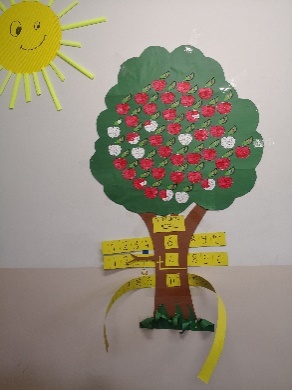 OYUNÇıkartma Oyunu: Öğretmen tahtaya bir otobüs resmi asar. Ve 10 adette öğrenci resmini küçük boyutta hazırlayarak çocuklara gösterir. Ardından sırayla çocuklara sorular sorar. Örn; otobüste 5 tane öğrenci var,2 tane öğrenci indi kaç öğrenci kaldı? Diyerek sayıları değiştirir, Bu esnada öğrenci resimlerini otobüsün çam kısımlarına yapıştırıp çıkartarak hikaye tadında anlatır. Ve oyun devam ettirilir.MATEMATİKBalık Krakerlerle Çıkartma: Öğretmen masanın üzerine mavi grapon kağıdı sere. Üzerine balık krakerleri,’’-‘’ ve ‘’=’’ işaretlerini koyar. Önce işaretler çocuklara tanıtılır. Ardından öğretmen çocuklara model olmak için ilk uygulamayı kendi yapar. Çocukları sırayla masalara çağırır. Ve yönergeleri vererek çocuklardan uygulamalarını, sonucu bularak balık krakerleri yemelerini ister.Toplama, Çıkarma, 13-14 sayısı sayfalarındaki çalışmalar öğretmen yönergesi eşliğinde yapılır. Öğretmen yapılan çalışmaları kontrol eder.MÜZİKBeden Perküsyonu: Çocuklar birbirlerinin arkalarına tren şeklinde sıralanırlar. Öğretmen en arkada yerini alır. Ve önündeki çocuğun sırtında bir ritim oluşturur. Ardından çocuklar tek tek aynı ritmi birbirlerinin sırtında oluştururlar ev öndeki çocukta ağzıyla ritmi doğru tekrar etmeye çalışır. Öndeki oyuncular yer değiştirerek ‘’Beden Perküsyonu’’ sürdürülür.OKUMA-YAZMAYA HAZIRLIKÇizgi Tamamlama: Öğretmen çocuklara çizgi tamamlama çalışma kağıtları dağıtır. Ardından çocukların kurşun kalem ile çizgileri tamamlayıp ortaya çıkan resmi boya kalemleri ile boyamalarını ister.  ’Çizgi Tamamlama, Yaz Mevsimi, Boş-Dolu, Islak-Kuru Kavramı’ çalışma sayfaları öğretmen rehberliğinde tamamlanır.MateryallerFon kartonu, balık kraker, çıkartma işaretleri, mavi grapon kağıdı, çalışma kağıtlarıSözcükler-KavramlarÇıkartma, eksi, eşittirSayı kavramıAile KatılımıÖğretmen evlere basit çıkartma çalışma alıştırmaları göndererek veli rehberliğinde yapılmasını ister.Günü Değerlendirme ZamanıGün sonunda çocuklara aşağıdakilere benzer sorular sorularak günün değerlendirmesi yapılır;Kukla hikayesinde ne anlatılıyordu?Çıkartma çalışmalarını nasıl yaptık?En çok hangi etkinliği beğendin?Kaç tane balık kraker yedin?TAM GÜNLÜK EĞİTİM PLAN AKIŞIOkul Adı                                :Öğretmen Adı ve Soyadı   :Tarih                                      : 06.06.2024Yaş Grubu(Ay)                      :Güne Başlama ZamanıÇocukları karşılama Gün içinde yapılacak çalışmalar hakkında bilgi vermeYaz Tatili konulu sohbet Fen merkezine çiçekler yerleştirmeOyun ZamanıÖğrenme merkezlerinde oyun oynamaKahvaltı, TemizlikEtkinlik ZamanıTürkçe: ’’Yaz Tatili’’ hikayesi, bilmecelerSanat: ’’Yaz Mandalası’’ boyamaOyun: ‘’Kumdan Kale’’ oyunuFen: ’’Renkli Çiçekler’’ deneyiÖğle Yemeği, TemizlikDinlenmeKahvaltı, TemizlikEtkinlik ZamanıMatematik: ’’Yaz Mevsimi Kıyafetleri Gruplama’’ çalışması, ’15 sayısı, Dikkat Çalışması’Müzik: ‘’Mevsimler’’ şarkısıOkuma-Yazmaya Hazırlık: ’’Rakamları Birleştir Resmi Tamamla’’ etkinliğiGünü Değerlendirme ZamanıEve Gidişİlgili hazırlıkları tamamlama ve çocuklarla vedalaşmaDeğerlendirmeÇocuk Açısından;Öğretmen Açısından;Program Açısından;Etkinlik Adı: MEVSİME UYGUN GİYİNMEEtkinlik Türü: Türkçe, Sanat, Fen, Müzik, Oyun, Matematik, Okuma-yazmaya hazırlıkKAZANIM VE GÖSTERGELERBİLİŞSEL GELİŞİM Kazanım 1: Nesne/durum/olaya dikkatini verir.
Göstergeleri:
1. Dikkat edilmesi gereken nesne/durum/olaya odaklanır.
2. Dikkatini çeken nesne/durum/olaya yönelik sorular sorar.
3. Dikkatini çeken nesne/durum/olayı ayrıntılarıyla açıklar.Kazanım 2:Nesne/durum/olayla ilgili tahminde bulunur.
Göstergeleri:
1. Nesne/durum/olayla ilgili tahminini söyler.
2. Tahmini ile ilgili ipuçlarını açıklar.
3. Gerçek durumu inceler.
4. Tahmini ile gerçek durumu karşılaştırır.Kazanım 3: Algıladıklarını hatırlar.
Göstergeleri:
1. Nesne/durum/olayı bir süre sonra yeniden söyler.
2. Eksilen ya da eklenen nesneyi söyler.3. Hatırladıklarını yeni durumlarda kullanır.
Kazanım 4: Nesneleri sayar.
Göstergeleri:
1. İleriye/geriye doğru birer birer ritmik sayar.
2. Belirtilen sayı kadar nesneyi gösterir.
3. Saydığı nesnelerin kaç tane olduğunu söyler.
4. Sıra bildiren sayıyı söyler.
5. 10’a kadar olan sayılar içerisinde bir sayıdan önce gelen sayıyı söyler.
6. 10’a kadar olan sayılar içerisinde bir sayıdan sonra gelen sayıyı söyler.
Kazanım 5: Nesne ya da varlıkları gözlemler.
Göstergeleri:
1. Nesne/varlığın adını söyler.
2. Nesne/varlığın rengini söyler.
3. Nesne/varlığın şeklini söyler.
4. Nesne/varlığın büyüklüğünü söyler.
5. Nesne/varlığın uzunluğunu söyler.
6. Nesne/varlığın dokusunu söyler.
7. Nesne/varlığın sesini söyler.
8. Nesne/varlığın kokusunu söyler.
9. Nesne/varlığın yapıldığı malzemeyi söyler.
10. Nesne/varlığın tadını söyler.
11. Nesne/varlığın miktarını söyler.
12. Nesne/varlığın kullanım amaçlarını söyler.
Kazanım 7: Nesne ya da varlıkları özelliklerine göre gruplar.
Göstergeleri:
1. Nesne/varlıkları rengine göre gruplar.
2. Nesne/varlıkları şekline göre gruplar.
3. Nesne/varlıkları büyüklüğüne göre gruplar.
4. Nesne/varlıkları uzunluğuna göre gruplar.
5. Nesne/varlıkları dokusuna göre gruplar.
6. Nesne/varlıkları sesine göre gruplar.
7. Nesne/varlıkları yapıldığı malzemeye göre gruplar.
8. Nesne/varlıkları tadına göre gruplar.
9. Nesne/varlıkları kokusuna göre gruplar.
10. Nesne/varlıkları miktarına göre gruplar.
11. Nesne/varlıkları kullanım amaçlarına göre gruplar.
DİL GELİŞİMİ Kazanım 1: Sesleri ayırt eder.
Göstergeleri:
1. Sesin geldiği yönü söyler.
2. Sesin kaynağının ne olduğunu söyler.
3. Sesin özelliğini söyler.
4. Sesler arasındaki benzerlik ve farklılıkları söyler.
5. Verilen sese benzer sesler çıkarır.
Kazanım 2: Sesini uygun kullanır.
Göstergeleri:
1. Konuşurken/şarkı söylerken nefesini doğru kullanır.
2. Konuşurken/şarkı söylerken sesinin tonunu ayarlar.
3. Konuşurken/şarkı söylerken sesinin hızını ayarlar.
4. Konuşurken/şarkı söylerken sesinin şiddetini ayarlar.
Kazanım 3: Söz dizimi kurallarına göre cümle kurar.
Göstergeleri:
1. Düz cümle kurar.
2. Olumsuz cümle kurar.
3. Soru cümlesi kurar.
4. Bileşik cümle kurar.
5. Cümlelerinde öğeleri doğru kullanır.
Kazanım 4: Konuşurken dilbilgisi yapılarını kullanır.
Göstergeleri:
1. Cümle kurarken isim kullanır.
2. Cümle kurarken fiil kullanır.
3. Cümle kurarken sıfat kullanır.
4. Cümle kurarken bağlaç kullanır.
5. Cümle kurarken çoğul ifadeler kullanır.
6. Cümle kurarken zarf kullanır.
SOSYAL VE DUYGUSAL Kazanım 3: Kendini yaratıcı yollarla ifade eder.
Göstergeleri:
1. Duygu, düşünce ve hayallerini özgün yollarla ifade eder.
2. Nesneleri alışılmışın dışında kullanır.
3. Özgün özellikler taşıyan ürünler oluşturur.
Kazanım 4: Bir olay ya da durumla ilgili olarak başkalarının duygularını açıklar.
Göstergeleri:
1. Başkalarının duygularını söyler.
2. Başkalarının duygularının nedenlerini söyler.
3. Başkalarının duygularının sonuçlarını söyler.
Kazanım 5: Bir olay ya da durumla ilgili olumsuz duygularını uygun yollarla gösterir.
Göstergeleri:
1. Olumsuz duygularını olumlu sözel ifadeler kullanarak açıklar.
2. Olumsuz duygularını olumlu davranışlarla gösterir.
Kazanım 6: Kendisinin ve başkalarının haklarını korur.
Göstergeleri:
1. Haklarını söyler.
2.Başkalarının hakları olduğunu söyler.
3. Haksızlığa uğradığında neler yapabileceğini söyler.
4. Başkalarının haklarını korumak için neler yapması gerektiğini söyler.  
Kazanım 7: Bir işi ya da görevi başarmak için kendini güdüler.
Göstergeleri:
1. Yetişkin yönlendirmesi olmadan bir işe başlar.
2. Başladığı işi zamanında bitirmek için çaba gösterir.
MOTOR GELİŞİM Göstergeleri:
1. Bireysel ve eşli olarak nesneleri kontrol eder.
2. Küçük top ile omuz üzerinden atış yapar.
3. Atılan topu elleri ile tutar.
4. Koşarak duran topa ayakla vurur.
5. Küçük topu tek elle yerden yuvarlar.
6. Raket/sopa ile sabit topa vurur.
7. Topu olduğu yerde ritmik olarak sektirir.
8. Farklı boyut ve ağırlıktaki nesneleri hedefe atar.9. Nesneleri kaldırır.10. Nesneleri taşır.11. Nesneleri iter.12. Nesneleri çeker.
13. İp atlar.
Kazanım 4: Küçük kas kullanımı gerektiren hareketleri yapar.
Göstergeleri:
1. Nesneleri toplar.
2. Nesneleri kaptan kaba boşaltır.
3. Nesneleri üst üste dizer.
4. Nesneleri yan yana dizer.
5. Nesneleri iç içe dizer.
6. Nesneleri takar.
7. Nesneleri çıkarır.
8. Nesneleri ipe vb. dizer.
9. Nesneleri değişik malzemelerle bağlar.
10. Nesneleri yeni şekiller oluşturacak biçimde bir araya getirir.
11.Malzemeleri keser.
12. Malzemeleri yapıştırır.
13. Malzemeleri değişik şekillerde katlar.
14. Değişik malzemeler kullanarak resim yapar.
15. Nesneleri kopartır/yırtar.
16. Nesneleri sıkar.
17. Nesneleri çeker/gerer.
18. Nesneleri açar/kapar.19. Nesneleri döndürür.
20. Malzemelere elleriyle şekil verir.
21. Malzemelere araç kullanarak şekil verir.
22. Kalemi doğru tutar.
23. Kalem kontrolünü sağlar.
24. Çizgileri istenilen nitelikte çizer.
Kazanım 5: Müzik ve ritim eşliğinde hareket eder.
Göstergeleri:
1. Bedenini kullanarak ritim çalışması yapar.
2. Nesneleri kullanarak ritim çalışması yapar.
3. Vurmalı çalgıları kullanarak ritim çalışması yapar.
4. Basit dans adımlarını yapar.
5. Müzik ve ritim eşliğinde dans eder.
6. Müzik ve ritim eşliğinde çeşitli hareketleri ardı ardına yapar.ÖZBAKIM BECERİLERİ Kazanım 1: Bedeniyle ilgili temizlik kurallarını uygular.
Göstergeleri:
1. Saçını tarar.
2. Dişini fırçalar.
3. Elini/yüzünü yıkar.
4. Tuvalet gereksinimine yönelik işleri yapar.
Kazanım 2: Giyinme ile ilgili işleri yapar.
Göstergeleri:
1. Giysilerini çıkarır.
2. Giysilerini giyer.
3. Ayakkabılarını çıkarır.4. Ayakkabılarını giyer.5. Düğme açar.
6. Düğme kapar.
7. Ayakkabı bağcıklarını çözer.
8. Ayakkabı bağcıklarını bağlar.
Kazanım 3: Yaşam alanlarında gerekli düzenlemeler yapar.
Göstergeleri:
1. Ev/okuldaki eşyaları temiz ve özenle kullanır.
2. Ev/okuldaki eşyaları toplar.
3. Ev/okuldaki eşyaları katlar.
4. Ev/okuldaki eşyaları asar.
5. Ev/okuldaki eşyaları yerleştirir.
Kazanım 4: Yeterli ve dengeli beslenir.
Göstergeleri:
1. Yiyecek ve içecekleri yeterli miktarda yer/içer.
2. Öğün zamanlarında yemek yemeye çaba gösterir.
3. Sağlığı olumsuz etkileyen yiyecekleri ve içecekleri yemekten/içmekten kaçınır.
4. Yiyecekleri yerken sağlık ve görgü kurallarına özen gösterir.
Kazanım 5: Dinlenmenin önemini açıklar.
Göstergeleri:
1. Kendisini dinlendiren etkinliklerin neler olduğunu söyler.
2. Dinlendirici etkinliklere katılır.
3. Dinlenmediğinde ortaya çıkabilecek sonuçları söyler.
Kazanım 6: Günlük yaşam becerileri için gerekli araç ve gereçleri kullanır.
Göstergeleri:
1. Beslenme sırasında uygun araç ve gereçleri kullanır.
2. Beden temizliğiyle ilgili malzemeleri kullanır.
3. Çevre temizliğiyle ilgili araç ve gereçleri kullanır.
ÖĞRENME SÜRECİGüne Başlama Zamanı/Oyun ZamanıÖğretmen çocuklar sınıfa gelmeden önce fen merkezine deney için beyaz karanfiller yerleştirir. Öğretmen çocukları karşılar. Gün içerisindeki yapılacak çalışmalar ile ilgili çocuklara bilgi verilir. Ardından fen merkezindeki karanfil çiçekleri çocuklara tanıtılarak deney için kullanılacağını söyler fakat detaylı bilgi verilmez. Daha sonra çocukların öğrenme merkezlerinde serbest oyunlar oynamaları için zaman verilir.TÜRKÇE         Öğretmen çocukların U şeklinde oturmalarına rehberlik eder. Önce bilmeceler sorulur. Ardından hikaye okunarak soru-cevap tekniği ile sohbet edilir.BilmecelerDal üstünde sulu boncuk (KİRAZ)​Yazın bizi ısıtır, kışın başka yerleri,
Gündüz kendini gösterir, gece saklar kendini,
Gökyüzünde farklı yerlerde bulunur.
Batarken yavaş yavaş yok olur. (GÜNEŞ)​
Bilmece bildirmece,
Dil üstünde kaydırmaca. (DONDURMA)

Güneş etrafı yakar,
Çocuklar şapka takar,
İnsanlar terleyince,
Kendini denize atar.(YAZ)Benim ak saçlı ninem var,
Gece – gündüz yufka açar. (Deniz)YAZ TATİLİ
Okullar kapanmıştı. Ceren çok heyecanlıydı. Çünkü yazlıklarına gideceklerdi. Ceren artık denize girebilecek, bol bol yüzüp arkadaşlarıyla birlikte kumdan kuleler yapabilecekti. Ceren yazlıktaki arkadaşlarını çok özlemişti. Ceren ve ailesi erkenden uyandılar. Hazırlıklarını tamamladıktan sonra yola çıktılar. Akşam olduğunda yazlık evlerine gelmişlerdi. Ceren artık çok mutluydu. Hemen arabadan indi ve bahçedeki salıncağa koştu. Biraz sallandıktan sonra içeri girdi. Annesinin hazırladığı yemeklerden yedi. Çok yorulmuştu odasına gitti yatağına yatar yatmaz uykuya daldı.
Sabah erkenden uyandı. Hava çok güzeldi. Hemen üzerini giydi ve bahçeye koştu. Annesinin hazırladığı kahvaltıyı yaptıktan sonra odasına koşup mayosunu, havlusunu, terliklerini ve kovalarını aldı. Artık ceren denize gitmek için hazırdı. Ceren ve annesi denize gittiler. Havlularını serdiler. Denizde yüzdükten sonra dışarı çıkıp güneşlenmeye başladılar. Daha sonra yanlarına Can ve annesi geldiler. Biraz sohbet ettikten sonra kumdan kale yapmaya başladılar. Bu sırada Ceren bir taş buldu. Can bu duruma çok şaşırdı ne kadar güzel Ceren dedi. Can neden ben taş bulamıyorum? Deyince bak aklıma bir fikir geldi Can. İstersen seninle beraber taş arayalım. Hem bulduğumuz taşları toplarız dedi. Can bunu kabul etti. Beraber taş aramaya başladılar. Bir sürü taş topladılar. Beraber denize girdiler. Oyunlar oynadılar. Günleri çok güzel geçiyordu Cerenin. Ama artık ayrılma vakti gelmişti. Çünkü artık okullar açılacaktı ve herkesin evine dönmesi gerekti. Can ve Ceren vedalaşarak ayrıldılar. Ceren güzel bir tatil geçirmişti.
Okullar açıldı. Ceren büyük bir sevinçle okula gitti. Okula giderken topladığı taşları yanında götürmüştü. Öğretmenleri onları karşıladı. Herkese yaz tatili boyunca neler yaptığını soruyordu. Sıra Ceren’e gelmişti. Ceren denize girdiğini, oyunlar oynadığını, taşlar topladığını anlattı. Topladığı taşları öğretmenine ve arkadaşlarına gösterdi. Öğretmeni Ceren aferin sana. Ne kadar da iyi yapmışsın. Ceren öğretmenim bu taşlardan ne yapabiliriz? Dedi. Öğretmeni istersen her arkadaşına bir tane taş verebilirsin ve onları boyayıp annelerinize hediye götürebilirsiniz dedi. Ceren bunu kabul etti. Öğretmenlerinin yardımıyla bütün arkadaşları taşlarını boyadı. Annelerine hediye götürdüler. Bütün arkadaşları çok sevinmişti. Hepsi Ceren’e teşekkür etti. Akşam olunca bütün çocuklar hediyelerini annelerine verdi. Anneleri çok şaşırmıştı. Bütün anneler önce çocuklarına sonra Ceren’e teşekkür ettiler ve hediyelerini saklayacaklarını söyleyip onları öptüler.SANATYaz Mevsimi Mandala Boyama: Öğretmen çocukları masalara yönlendirir. Ardından yaz mevsimi mandala boyama kağıtları dağıtılır. Çocukların kuralına uygun mandala boyaması yapması sağlanır.OYUNKumdan Kale Oyunu: Öğretmen çocuklarla bahçeye çıkar. Kum havuzu varsa içine girerek kova ve küreklerle kumdan kaleler yapma oyunu oynanır. Eğer kum havuzu yok ise kinetik kumda kullanılabilir.FENRenkli Çiçekler Deneyi: Öğretmen sınıfa beyaz karanfiller getirerek çocuklara gösterir. Çiçeğin rengi gözlemlenir. Ve çocuklara ‘’Bu beyaz karanfillerin renk renk olmasını ister misiniz?’’ diye sorulur. Ve deney hazırlıkların başlanılır. Bardaklara sular koyulur ve çocuklarla birlikte sular parmak boyaları ile renklendirilir. Karanfillerin sayısı kadar renkli su hazırlanır. Ve karanfiller suyun içine koyularak sınıfın bir köşesinde bekletilir. Çocuklara çiçeğin renkli suyun içinde 1 gün kalacağı bilgisi verilir.MATEMATİKYaz Mevsimi Kıyafetleri Gruplama: Öğretmen çocuklara üzerinde karışık giysi resimlerinin olduğu çalışma kağıtları dağıtır. Kıyafetlerin hangi mevsimde giyildiği incelenir. Ardından gruplama çalışma kağıdına kesme-yapıştırma tekniği ile yaz mevsimi kıyafetleri gruplanır.15 Sayısı, Dikkat çalışması öğretmen yönergesi eşliğinde yapılır. Öğretmen yapılan çalışmaları kontrol eder.MÜZİKMevsimler
Hep sarıdır elbiselerim. Ben bu rengi pek çok severim.
Sonbaharı cicim. Çok sevdiğim için
Hep sarıdır elbiselerim.
Hep beyazdır elbiselerim. Ben bu rengi pek çok severim.
Kış babayı cicim. Çok sevdiğim için
Hep beyazdır elbiselerim.
Hep yeşildir elbiselerim. Ben bu rengi pek çok severim.
İlkbaharı cicim. Çok sevdiğim için
Hep yeşildir elbiselerim.
Hep mavidir elbiselerim. Ben bu rengi pek çok severim.
Yaz babayı cicim, Çok sevdiğim için
Hep mavidir elbiselerim.
Hep kırmızı elbiselerim. Ben bu rengi pek çok severim.
Bayrağımı cicim, Çok sevdiğim için
Hep kırmızı elbiselerim.OKUMA-YAZMAYA HAZIRLIKRakamları Birleştir Resmi Tamamla: Öğretmen çocuklara üzerinde rakamlarla resim tamamlama çalışması olan kağıtlar dağıtır. Çocukların ritmik sıralamaya göre rakamları çizgilerle tamamlaması ve ortaya çıkan resmi boyamaları istenir.MateryallerParmak boyaları, beyaz karanfiller, bardak, su, mandala boyama, çalışma kağıtlarıSözcükler-KavramlarKaranfil, yaz mevsimi, tatil, deniz Renk kavramıGünü Değerlendirme ZamanıGün sonunda çocuklara aşağıdakilere benzer sorular sorularak günün değerlendirmesi yapılır;Hikayede ne anlatılıyordu?Hikayenin sonu nasıl bitti?Sence karanfiller nasıl renklenecek?Yaz mevsimi kıyafetleri nelerdir?Yazın hava nasıl olur?Öğrendiğimiz şarkıyı hatırlıyor musun?TAM GÜNLÜK EĞİTİM PLAN AKIŞIOkul Adı                                :Öğretmen Adı ve Soyadı   :Tarih                                      : 07.06.2024Yaş Grubu(Ay)                     :Güne Başlama ZamanıÇocukları karşılama              Gün içinde yapılacak çalışmalar hakkında bilgi vermeRenkli çiçekler deneyi gözlemleme Oyun ZamanıÖğrenme merkezlerinde oyun oynamaKahvaltı, TemizlikEtkinlik ZamanıTürkçe: ’’Yaz Mevsimi Kavram Haritası’’, bilmecelerSanat: ’’Uçurtma’’ yapımıOyun: ‘’Uçurtma Şenliği’’Drama: ’’Rahatlama Çalışması’’Öğle Yemeği, TemizlikDinlenmeKahvaltı, TemizlikEtkinlik ZamanıMatematik: ’’Yaz Mevsimi Meyveleri Gruplama’’ çalışması, 15 sayısı, Dikkat ÇalışmasıMüzik: ‘’Ritim Tutuyoruz’’Okuma-Yazmaya Hazırlık: ’’Tişört Deseni Oluşturma’’Günü Değerlendirme ZamanıEve Gidişİlgili hazırlıkları tamamlama ve çocuklarla vedalaşmaDeğerlendirmeÇocuk Açısından;Öğretmen Açısından;Program Açısından;Etkinlik Adı: MEVSİM MEYVELERİEtkinlik Türü: Türkçe, Sanat, Drama, Müzik, Oyun, Matematik, Okuma-yazmaya hazırlıkKAZANIM VE GÖSTERGELERBİLİŞSEL GELİŞİM Kazanım 1: Nesne/durum/olaya dikkatini verir.
Göstergeleri:
1. Dikkat edilmesi gereken nesne/durum/olaya odaklanır.
2. Dikkatini çeken nesne/durum/olaya yönelik sorular sorar.
3. Dikkatini çeken nesne/durum/olayı ayrıntılarıyla açıklar.
Kazanım 2:Nesne/durum/olayla ilgili tahminde bulunur.
Göstergeleri:
1. Nesne/durum/olayla ilgili tahminini söyler.
2. Tahmini ile ilgili ipuçlarını açıklar.
3. Gerçek durumu inceler.
4. Tahmini ile gerçek durumu karşılaştırır.Kazanım 3: Algıladıklarını hatırlar.
Göstergeleri:
1. Nesne/durum/olayı bir süre sonra yeniden söyler.
2. Eksilen ya da eklenen nesneyi söyler.3. Hatırladıklarını yeni durumlarda kullanır.
Kazanım 4: Nesneleri sayar.
Göstergeleri:
1. İleriye/geriye doğru birer birer ritmik sayar.
2. Belirtilen sayı kadar nesneyi gösterir.
3. Saydığı nesnelerin kaç tane olduğunu söyler.
4. Sıra bildiren sayıyı söyler.
5. 10’a kadar olan sayılar içerisinde bir sayıdan önce gelen sayıyı söyler.
6. 10’a kadar olan sayılar içerisinde bir sayıdan sonra gelen sayıyı söyler.
Kazanım 5: Nesne ya da varlıkları gözlemler.
Göstergeleri:
1. Nesne/varlığın adını söyler.
2. Nesne/varlığın rengini söyler.
3. Nesne/varlığın şeklini söyler.
4. Nesne/varlığın büyüklüğünü söyler.
5. Nesne/varlığın uzunluğunu söyler.
6. Nesne/varlığın dokusunu söyler.
7. Nesne/varlığın sesini söyler.
8. Nesne/varlığın kokusunu söyler.
9. Nesne/varlığın yapıldığı malzemeyi söyler.
10. Nesne/varlığın tadını söyler.
11. Nesne/varlığın miktarını söyler.
12. Nesne/varlığın kullanım amaçlarını söyler.
Kazanım 7: Nesne ya da varlıkları özelliklerine göre gruplar.
Göstergeleri:
1. Nesne/varlıkları rengine göre gruplar.
2. Nesne/varlıkları şekline göre gruplar.
3. Nesne/varlıkları büyüklüğüne göre gruplar.
4. Nesne/varlıkları uzunluğuna göre gruplar.
5. Nesne/varlıkları dokusuna göre gruplar.
6. Nesne/varlıkları sesine göre gruplar.
7. Nesne/varlıkları yapıldığı malzemeye göre gruplar.
8. Nesne/varlıkları tadına göre gruplar.
9. Nesne/varlıkları kokusuna göre gruplar.
10. Nesne/varlıkları miktarına göre gruplar.
11. Nesne/varlıkları kullanım amaçlarına göre gruplar.
Kazanım 8: Nesne ya da varlıkların özelliklerini karşılaştırır.
Göstergeleri:
1. Nesne/varlıkların rengini ayırt eder, karşılaştırır.
2. Nesne/varlıkların şeklini ayırt eder, karşılaştırır.
3. Nesne/varlıkların büyüklüğünü ayırt eder, karşılaştırır.
4. Nesne/varlıkların uzunluğunu ayırt eder, karşılaştırır.
5. Nesne/varlıkların dokusunu ayırt eder, karşılaştırır.
6. Nesne/varlıkların sesini ayırt eder, karşılaştırır.
7. Nesne/varlıkların kokusunu ayırt eder, karşılaştırır.
8. Nesne/varlıkların yapıldığı malzemeyi ayırt eder, karşılaştırır.
9. Nesne/varlıkların tadını ayırt eder, karşılaştırır.
10. Nesne/varlıkların miktarını ayırt eder, karşılaştırır.
11. Nesne/varlıkların kullanım amaçlarını ayırt eder, karşılaştırır.DİL GELİŞİMİ Kazanım 1: Sesleri ayırt eder.
Göstergeleri:
1. Sesin geldiği yönü söyler.
2. Sesin kaynağının ne olduğunu söyler.
3. Sesin özelliğini söyler.
4. Sesler arasındaki benzerlik ve farklılıkları söyler.
5. Verilen sese benzer sesler çıkarır.
Kazanım 2: Sesini uygun kullanır.
Göstergeleri:
1. Konuşurken/şarkı söylerken nefesini doğru kullanır.
2. Konuşurken/şarkı söylerken sesinin tonunu ayarlar.
3. Konuşurken/şarkı söylerken sesinin hızını ayarlar.
4. Konuşurken/şarkı söylerken sesinin şiddetini ayarlar.
Kazanım 3: Söz dizimi kurallarına göre cümle kurar.
Göstergeleri:
1. Düz cümle kurar.
2. Olumsuz cümle kurar.
3. Soru cümlesi kurar.
4. Bileşik cümle kurar.
5. Cümlelerinde öğeleri doğru kullanır.
Kazanım 4: Konuşurken dilbilgisi yapılarını kullanır.
Göstergeleri:
1. Cümle kurarken isim kullanır.
2. Cümle kurarken fiil kullanır.
3. Cümle kurarken sıfat kullanır.
4. Cümle kurarken bağlaç kullanır.
5. Cümle kurarken çoğul ifadeler kullanır.
6. Cümle kurarken zarf kullanır.
7. Cümle kurarken zamir kullanır.
8. Cümle kurarken edat kullanır.
9. Cümle kurarken isim durumlarını kullanır.
10. Cümle kurarken olumsuzluk yapılarını kullanır.
Kazanım 5: Dili iletişim amacıyla kullanır.
Göstergeleri:
1. Konuşma sırasında göz teması kurar.
2. Jest ve mimikleri anlar.
3. Konuşurken jest ve mimiklerini kullanır.
4. Konuşmayı başlatır.
5. Konuşmayı sürdürür.
6. Konuşmayı sonlandırır.
7. Konuşmalarında nezaket sözcükleri kullanır.
8. Sohbete katılır.
9. Konuşmak için sırasını bekler.
10. Duygu, düşünce ve hayallerini söyler.
Kazanım 6: Sözcük dağarcığını geliştirir.
Göstergeleri:
1. Dinlediklerinde yeni olan sözcükleri fark eder ve sözcüklerin anlamlarını sorar.
2. Sözcükleri hatırlar ve sözcüklerin anlamını söyler.
3. Yeni öğrendiği sözcükleri anlamlarına uygun olarak kullanır.
4. Cümle kurarken çoğul ifadeler kullanır.5. Zıt anlamlı sözcükleri kullanır.
6. Eş anlamlı sözcükleri kullanır.
7. Eş sesli sözcükleri kullanır.
SOSYAL VE DUYGUSAL Kazanım 3: Kendini yaratıcı yollarla ifade eder.
Göstergeleri:
1. Duygu, düşünce ve hayallerini özgün yollarla ifade eder.
2. Nesneleri alışılmışın dışında kullanır.
3. Özgün özellikler taşıyan ürünler oluşturur.
Kazanım 4: Bir olay ya da durumla ilgili olarak başkalarının duygularını açıklar.
Göstergeleri:
1. Başkalarının duygularını söyler.
2. Başkalarının duygularının nedenlerini söyler.
3. Başkalarının duygularının sonuçlarını söyler.
Kazanım 5: Bir olay ya da durumla ilgili olumsuz duygularını uygun yollarla gösterir.
Göstergeleri:
1. Olumsuz duygularını olumlu sözel ifadeler kullanarak açıklar.
2. Olumsuz duygularını olumlu davranışlarla gösterir.
Kazanım 6: Kendisinin ve başkalarının haklarını korur.
Göstergeleri:
1. Haklarını söyler.
2.Başkalarının hakları olduğunu söyler.
3. Haksızlığa uğradığında neler yapabileceğini söyler.
4. Başkalarının haklarını korumak için neler yapması gerektiğini söyler.  
Kazanım 7: Bir işi ya da görevi başarmak için kendini güdüler.
Göstergeleri:
1. Yetişkin yönlendirmesi olmadan bir işe başlar.
2. Başladığı işi zamanında bitirmek için çaba gösterir.
Kazanım 10: Sorumluluklarını yerine getirir.
Göstergeleri:
1. Sorumluluk almaya istekli olduğunu gösterir.
2. Üstlendiği sorumluluğu yerine getirir.
3. Sorumluluklar yerine getirilmediğinde olası sonuçları söyler.
Kazanım 3: Nesne kontrolü gerektiren hareketleri yapar.
Göstergeleri:
1. Bireysel ve eşli olarak nesneleri kontrol eder.
2. Küçük top ile omuz üzerinden atış yapar.
3. Atılan topu elleri ile tutar.
4. Koşarak duran topa ayakla vurur.
5. Küçük topu tek elle yerden yuvarlar.
6. Raket/sopa ile sabit topa vurur.
7. Topu olduğu yerde ritmik olarak sektirir.
8. Farklı boyut ve ağırlıktaki nesneleri hedefe atar.9. Nesneleri kaldırır.10. Nesneleri taşır.11. Nesneleri iter.12. Nesneleri çeker.
13. İp atlar.
Kazanım 4: Küçük kas kullanımı gerektiren hareketleri yapar.
Göstergeleri:
1. Nesneleri toplar.
2. Nesneleri kaptan kaba boşaltır.
3. Nesneleri üst üste dizer.
4. Nesneleri yan yana dizer.
5. Nesneleri iç içe dizer.
6. Nesneleri takar.
7. Nesneleri çıkarır.
8. Nesneleri ipe vb. dizer.
9. Nesneleri değişik malzemelerle bağlar.
10. Nesneleri yeni şekiller oluşturacak biçimde bir araya getirir.
11.Malzemeleri keser.
12. Malzemeleri yapıştırır.
13. Malzemeleri değişik şekillerde katlar.
14. Değişik malzemeler kullanarak resim yapar.
15. Nesneleri kopartır/yırtar.
16. Nesneleri sıkar.
17. Nesneleri çeker/gerer.
18. Nesneleri açar/kapar.19. Nesneleri döndürür.
20. Malzemelere elleriyle şekil verir.
21. Malzemelere araç kullanarak şekil verir.
22. Kalemi doğru tutar.
23. Kalem kontrolünü sağlar.
24. Çizgileri istenilen nitelikte çizer.
Kazanım 5: Müzik ve ritim eşliğinde hareket eder.
Göstergeleri:
1. Bedenini kullanarak ritim çalışması yapar.
2. Nesneleri kullanarak ritim çalışması yapar.
3. Vurmalı çalgıları kullanarak ritim çalışması yapar.
4. Basit dans adımlarını yapar.
5. Müzik ve ritim eşliğinde dans eder.
6. Müzik ve ritim eşliğinde çeşitli hareketleri ardı ardına yapar.ÖZBAKIM BECERİLERİ Kazanım 1: Bedeniyle ilgili temizlik kurallarını uygular.
Göstergeleri:
1. Saçını tarar.
2. Dişini fırçalar.
3. Elini/yüzünü yıkar.
4. Tuvalet gereksinimine yönelik işleri yapar.
Kazanım 2: Giyinme ile ilgili işleri yapar.
Göstergeleri:
1. Giysilerini çıkarır.
2. Giysilerini giyer.
3. Ayakkabılarını çıkarır.4. Ayakkabılarını giyer.5. Düğme açar.
6. Düğme kapar.
7. Ayakkabı bağcıklarını çözer.
8. Ayakkabı bağcıklarını bağlar.
Kazanım 3: Yaşam alanlarında gerekli düzenlemeler yapar.
Göstergeleri:
1. Ev/okuldaki eşyaları temiz ve özenle kullanır.
2. Ev/okuldaki eşyaları toplar.
3. Ev/okuldaki eşyaları katlar.
4. Ev/okuldaki eşyaları asar.
5. Ev/okuldaki eşyaları yerleştirir.
Kazanım 4: Yeterli ve dengeli beslenir.
Göstergeleri:
1. Yiyecek ve içecekleri yeterli miktarda yer/içer.
2. Öğün zamanlarında yemek yemeye çaba gösterir.
3. Sağlığı olumsuz etkileyen yiyecekleri ve içecekleri yemekten/içmekten kaçınır.
4. Yiyecekleri yerken sağlık ve görgü kurallarına özen gösterir.
Kazanım 5: Dinlenmenin önemini açıklar.
Göstergeleri:
1. Kendisini dinlendiren etkinliklerin neler olduğunu söyler.
2. Dinlendirici etkinliklere katılır.
3. Dinlenmediğinde ortaya çıkabilecek sonuçları söyler.
Kazanım 6: Günlük yaşam becerileri için gerekli araç ve gereçleri kullanır.
Göstergeleri:
1. Beslenme sırasında uygun araç ve gereçleri kullanır.
2. Beden temizliğiyle ilgili malzemeleri kullanır.
3. Çevre temizliğiyle ilgili araç ve gereçleri kullanır.
ÖĞRENME SÜRECİGüne Başlama Zamanı/Oyun ZamanıÖğretmen çocukları karşılar. Ardından bir gün önce yapılan ‘Renkli Çiçekler’’ deneyi incelenir ve beyaz karanfillerin renkli suyun rengini aldığı gözlemlenir. Konu hakkında çocuklarla sohbet edilir. Daha sonra öğrenme merkezlerin de çocukların serbest oynamaları için zaman verilir.TÜRKÇE         Öğretmen çocukların U şeklinde oturmalarına rehberlik eder. Önce parmak oyunu oynanır. Ardından kavram haritası çalışması yapılır. Önce kavram haritasının arkası dönük olarak çocuklara gösterilir ve haritada neler olduğunu tahmin etmeleri istenir. Sonrasında öğretmen haritanın resimli yüzünü çevirir ve çocuklarla harita hakkında konuşmaya başlar. Onlara resimlerde neler gördüklerini sorar ve bunlar üzerinde tartışılır.Yaz mevsiminin ayları nelerdir?Yaz mevsiminde ne tür giyecekler giyeriz?Bu giysileri kış mevsiminde neden giymeyiz? Soğuk havalarda ne tür giysiler giyeriz?Yaz mevsiminde hangi yiyecekleri yeriz?Dondurmayı neden yaz mevsiminde yeriz? Soğuk havada yersek ne olur? Gibi soru-cevap tekniği ile sohbet edilir.Parmak OyunuGüneş birgün ortaya çıkmış
(Orta parmak gösterilir)
Mevsim kardeşlerinde yanına çağırmış
(Tüm parmaklar açılır.)
Hanginiz beni en çok seviyor demiş
(Orta parmak hareket ettirilir.)
Yaz ve ilkbahar biz diye bağırmışlar
(Serçe ve yüzük parmak hareket ettirilir)
Güneşi kollarına takıp gezmeye başlamışlar.
(3 parmak la gezdirme hareketi yapılır.)
Kış ve sonbahar ise yalnız kalmışlar.
(İki parmak gezdirirler.)
Arada bir güneşle buluşmuşlar.
(3. parmakla karşılaşılır.)
Hep birlikte arkadaş olmuşlar.
(Tüm parmaklar gezdirilir.)SANATKuş Uçurtma Yapımı: Öğretmen çocuklara renkli A4 kağıtları verir. Kağıtlar ortadan ikiye katlanarak uçları dışa doğru çekilir ve zımbalanır. Zımbalanan yer delgeçle denilir. Uç kısmına turuncu renkli üçgen kesilerek gaga yapılır. Göz çizilir ve kuyruğu tüyler yapıştırılarak tamamlanır. Delgeçle delinen yerden de ipler geçirilerek uçurtma oluşturulur.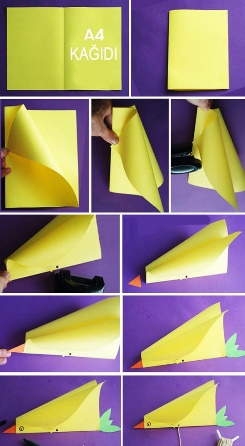 OYUNUçurtma Şenliği: Öğretmen çocukların hazırladığı uçurtmalarını da alarak bahçeye çıkar. Çocuklara uçurtmalarını nasıl uçuracakları anlatılır. İplere dikkat etmeleri istenir. Çocuklar bahçede koşarak uçurtmalarını uçururlar.DRAMARahatlama Çalışması: Çocuklardan sınıfta serbest dolaşmaları istenir. Sırt sırta eşli grup oluşturulur. Eller tutulmaz. Konuşulmaz. Klasik müzik çalınmaya başlar. Sırtlar ayrılmadan, el ele tutuşmadan özgün dans edilir. Arada istenirse eşlerden biri gözlerini kapatabilir. Diğeri dansı yönetir.MATEMATİKYaz Mevsimi Meyveleri Gruplama: Çocuklara üzerinde karışık meyve resimlerinin olduğu çalışma kağıtları dağıtılır. Ardından kesme-yapıştırma tekniği ile yaz mevsimine ait meyveleri gruplamaları istenir.15 sayısı, Dikkat Çalışması öğretmen yönergesi eşliğinde yapılır. Öğretmen yapılan çalışmaları kontrol eder.MÜZİKRitim Tutuyoruz: Öğretmen çocuklara ritim bagetleri dağıtır. Ardından çocukların sevdiği bir şarkı açılır ve şarkının her bölümünde ritim tutması için bir grup görevlendirilir. Şarkı eşliğinde gruplar alinde ritim tutulur.OKUMA-YAZMAYA HAZIRLIKTişört Deseni Tamamlama: Öğretmen çocuklara üzerinde yaz mevsiminde giyilebilecek kısa kollu tişört resmi olan çalışma kağıtları dağıtır. Tişörtün desenleri yarım bırakılmıştır. Çocukların desenleri yarım kalan yerden renkleri ile devam ettirmeleri istenerek çalışma yapılır.MateryallerRenkli kağıtlar, ip, ritim bagetleri, çalışma kağıtlarıSözcükler-KavramlarYaz mevsimi, meyve, kavram haritasıAynı-farklıAile KatılımıYapılan kuş uçurtmaları evlere gönderilir.Günü Değerlendirme ZamanıGün sonunda çocuklara aşağıdakilere benzer sorular sorularak günün değerlendirmesi yapılır;Kavram haritasında neler vardı?Yaz mevsimi ayları nelerdir?Yaz mevsimi meyveleri nelerdir?Şarkının hangi kısmına ritim tuttun?Tişört desenini nasıl tamamladın?TAM GÜNLÜK EĞİTİM PLAN AKIŞIOkul Adı                                :Öğretmen Adı ve Soyadı   :Tarih                                     : 10.06.2024Yaş Grubu(Ay)                     :Güne Başlama ZamanıÇocukları karşılama              Gün içinde yapılacak çalışmalar hakkında bilgi vermeDoğum günü panosu hazırlamaOyun ZamanıÖğrenme merkezlerinde oyun oynamaKahvaltı, TemizlikEtkinlik ZamanıTürkçe-Drama: ’’Hangi Mevsimde Doğdum?’’ etkinliği, parmak oyunuSanat: ’’Şapka’’ tasarımıOyun: ‘’Şapka Takma ‘’ oyunuÖğle Yemeği, TemizlikDinlenmeKahvaltı, TemizlikEtkinlik ZamanıMatematik: ’’Sayı ve Şekil Kodlama’’, “17 Sayısı, Dikkat Çalışması”Müzikli Oyun: ‘’Çikolata’’ dans ve şarkıOkuma-Yazmaya Hazırlık: Nokta ModelleriGünü Değerlendirme ZamanıEve Gidişİlgili hazırlıkları tamamlama ve çocuklarla vedalaşmaDeğerlendirmeÇocuk Açısından;Öğretmen Açısından;Program Açısından;Etkinlik Adı: HANGİ MEVSİMDE DOĞDUM?Etkinlik Türü: Türkçe-Drama, Sanat, Müzikli Oyun, Oyun, Matematik, Okuma-yazmaya hazırlıkKAZANIM VE GÖSTERGELERBİLİŞSEL GELİŞİM Kazanım 1: Nesne/durum/olaya dikkatini verir.
Göstergeleri:
1. Dikkat edilmesi gereken nesne/durum/olaya odaklanır.
2. Dikkatini çeken nesne/durum/olaya yönelik sorular sorar.
3. Dikkatini çeken nesne/durum/olayı ayrıntılarıyla açıklar.
Kazanım 2:Nesne/durum/olayla ilgili tahminde bulunur.
Göstergeleri:
1. Nesne/durum/olayla ilgili tahminini söyler.
2. Tahmini ile ilgili ipuçlarını açıklar.
3. Gerçek durumu inceler.
4. Tahmini ile gerçek durumu karşılaştırır.Kazanım 3: Algıladıklarını hatırlar.
Göstergeleri:
1. Nesne/durum/olayı bir süre sonra yeniden söyler.
2. Eksilen ya da eklenen nesneyi söyler.3. Hatırladıklarını yeni durumlarda kullanır.
Kazanım 4: Nesneleri sayar.
Göstergeleri:
1. İleriye/geriye doğru birer birer ritmik sayar.
2. Belirtilen sayı kadar nesneyi gösterir.
3. Saydığı nesnelerin kaç tane olduğunu söyler.
4. Sıra bildiren sayıyı söyler.
5. 10’a kadar olan sayılar içerisinde bir sayıdan önce gelen sayıyı söyler.
6. 10’a kadar olan sayılar içerisinde bir sayıdan sonra gelen sayıyı söyler.
Kazanım 5: Nesne ya da varlıkları gözlemler.
Göstergeleri:
1. Nesne/varlığın adını söyler.
2. Nesne/varlığın rengini söyler.
3. Nesne/varlığın şeklini söyler.
4. Nesne/varlığın büyüklüğünü söyler.
5. Nesne/varlığın uzunluğunu söyler.
6. Nesne/varlığın dokusunu söyler.
7. Nesne/varlığın sesini söyler.
8. Nesne/varlığın kokusunu söyler.
9. Nesne/varlığın yapıldığı malzemeyi söyler.
10. Nesne/varlığın tadını söyler.
11. Nesne/varlığın miktarını söyler.
12. Nesne/varlığın kullanım amaçlarını söyler.
Kazanım 8: Nesne ya da varlıkların özelliklerini karşılaştırır.
Göstergeleri:
1. Nesne/varlıkların rengini ayırt eder, karşılaştırır.
2. Nesne/varlıkların şeklini ayırt eder, karşılaştırır.
3. Nesne/varlıkların büyüklüğünü ayırt eder, karşılaştırır.
4. Nesne/varlıkların uzunluğunu ayırt eder, karşılaştırır.
5. Nesne/varlıkların dokusunu ayırt eder, karşılaştırır.
6. Nesne/varlıkların sesini ayırt eder, karşılaştırır.
7. Nesne/varlıkların kokusunu ayırt eder, karşılaştırır.
8. Nesne/varlıkların yapıldığı malzemeyi ayırt eder, karşılaştırır.
9. Nesne/varlıkların tadını ayırt eder, karşılaştırır.
10. Nesne/varlıkların miktarını ayırt eder, karşılaştırır.
11. Nesne/varlıkların kullanım amaçlarını ayırt eder, karşılaştırır. Kazanım 12: Geometrik şekilleri tanır.Göstergeleri:1. Gösterilen geometrik şeklin ismini söyler.2. Geometrik şekillerin özelliklerini söyler.3. Geometrik şekillere benzeyen nesneleri gösterir.Kazanım 13: Günlük yaşamda kullanılan sembolleri tanır.
Göstergeleri:
1. Verilen açıklamaya uygun sembolü gösterir.
2. Gösterilen sembolün anlamını söyler.
DİL GELİŞİMİ Kazanım 1: Sesleri ayırt eder.
Göstergeleri:
1. Sesin geldiği yönü söyler.
2. Sesin kaynağının ne olduğunu söyler.
3. Sesin özelliğini söyler.
4. Sesler arasındaki benzerlik ve farklılıkları söyler.
5. Verilen sese benzer sesler çıkarır.
Kazanım 2: Sesini uygun kullanır.
Göstergeleri:
1. Konuşurken/şarkı söylerken nefesini doğru kullanır.
2. Konuşurken/şarkı söylerken sesinin tonunu ayarlar.
3. Konuşurken/şarkı söylerken sesinin hızını ayarlar.
4. Konuşurken/şarkı söylerken sesinin şiddetini ayarlar.
Kazanım 3: Söz dizimi kurallarına göre cümle kurar.
Göstergeleri:
1. Düz cümle kurar.
2. Olumsuz cümle kurar.
3. Soru cümlesi kurar.
4. Bileşik cümle kurar.
5. Cümlelerinde öğeleri doğru kullanır.
Kazanım 4: Konuşurken dilbilgisi yapılarını kullanır.
Göstergeleri:
1. Cümle kurarken isim kullanır.
2. Cümle kurarken fiil kullanır.
3. Cümle kurarken sıfat kullanır.
4. Cümle kurarken bağlaç kullanır.
5. Cümle kurarken çoğul ifadeler kullanır.
6. Cümle kurarken zarf kullanır.
7. Cümle kurarken zamir kullanır.
8. Cümle kurarken edat kullanır.
9. Cümle kurarken isim durumlarını kullanır.
10. Cümle kurarken olumsuzluk yapılarını kullanır.
Kazanım 5: Dili iletişim amacıyla kullanır.
Göstergeleri:
1. Konuşma sırasında göz teması kurar.
2. Jest ve mimikleri anlar.
3. Konuşurken jest ve mimiklerini kullanır.
4. Konuşmayı başlatır.
5. Konuşmayı sürdürür.
6. Konuşmayı sonlandırır.
7. Konuşmalarında nezaket sözcükleri kullanır.
8. Sohbete katılır.
9. Konuşmak için sırasını bekler.
10. Duygu, düşünce ve hayallerini söyler.
Kazanım 6: Sözcük dağarcığını geliştirir.Göstergeleri:
1. Dinlediklerinde yeni olan sözcükleri fark eder ve sözcüklerin anlamlarını sorar.
2. Sözcükleri hatırlar ve sözcüklerin anlamını söyler.
3. Yeni öğrendiği sözcükleri anlamlarına uygun olarak kullanır.
4. Cümle kurarken çoğul ifadeler kullanır.5. Zıt anlamlı sözcükleri kullanır.
6. Eş anlamlı sözcükleri kullanır.
7. Eş sesli sözcükleri kullanır.
Kazanım 7: Dinledikleri/izlediklerinin anlamını kavrar.
Göstergeleri:
1. Sözel yönergeleri yerine getirir.
2. Dinledikleri/izlediklerini açıklar.
3. Dinledikleri/izledikleri hakkında yorum yapar.
SOSYAL VE DUYGUSAL Kazanım 3: Kendini yaratıcı yollarla ifade eder.
Göstergeleri:
1. Duygu, düşünce ve hayallerini özgün yollarla ifade eder.
2. Nesneleri alışılmışın dışında kullanır.
3. Özgün özellikler taşıyan ürünler oluşturur.
Kazanım 4: Bir olay ya da durumla ilgili olarak başkalarının duygularını açıklar.
Göstergeleri:
1. Başkalarının duygularını söyler.
2. Başkalarının duygularının nedenlerini söyler.
3. Başkalarının duygularının sonuçlarını söyler.
Kazanım 5: Bir olay ya da durumla ilgili olumsuz duygularını uygun yollarla gösterir.
Göstergeleri:
1. Olumsuz duygularını olumlu sözel ifadeler kullanarak açıklar.
2. Olumsuz duygularını olumlu davranışlarla gösterir.
Kazanım 6: Kendisinin ve başkalarının haklarını korur.
Göstergeleri:
1. Haklarını söyler.
2.Başkalarının hakları olduğunu söyler.
3. Haksızlığa uğradığında neler yapabileceğini söyler.
4. Başkalarının haklarını korumak için neler yapması gerektiğini söyler.  
Kazanım 7: Bir işi ya da görevi başarmak için kendini güdüler.
Göstergeleri:
1. Yetişkin yönlendirmesi olmadan bir işe başlar.
2. Başladığı işi zamanında bitirmek için çaba gösterir.
MOTOR GELİŞİM Göstergeleri:
1. Bireysel ve eşli olarak nesneleri kontrol eder.
2. Küçük top ile omuz üzerinden atış yapar.
3. Atılan topu elleri ile tutar.
4. Koşarak duran topa ayakla vurur.
5. Küçük topu tek elle yerden yuvarlar.
6. Raket/sopa ile sabit topa vurur.
7. Topu olduğu yerde ritmik olarak sektirir.
8. Farklı boyut ve ağırlıktaki nesneleri hedefe atar.9. Nesneleri kaldırır.10. Nesneleri taşır.11. Nesneleri iter.12. Nesneleri çeker.
13. İp atlar.
Kazanım 4: Küçük kas kullanımı gerektiren hareketleri yapar.
Göstergeleri:
1. Nesneleri toplar.
2. Nesneleri kaptan kaba boşaltır.
3. Nesneleri üst üste dizer.
4. Nesneleri yan yana dizer.
5. Nesneleri iç içe dizer.
6. Nesneleri takar.
7. Nesneleri çıkarır.
8. Nesneleri ipe vb. dizer.
9. Nesneleri değişik malzemelerle bağlar.
10. Nesneleri yeni şekiller oluşturacak biçimde bir araya getirir.
11.Malzemeleri keser.
12. Malzemeleri yapıştırır.
13. Malzemeleri değişik şekillerde katlar.
14. Değişik malzemeler kullanarak resim yapar.
15. Nesneleri kopartır/yırtar.
16. Nesneleri sıkar.
17. Nesneleri çeker/gerer.
18. Nesneleri açar/kapar.19. Nesneleri döndürür.
20. Malzemelere elleriyle şekil verir.
21. Malzemelere araç kullanarak şekil verir.
22. Kalemi doğru tutar.
23. Kalem kontrolünü sağlar.
24. Çizgileri istenilen nitelikte çizer.
Kazanım 5: Müzik ve ritim eşliğinde hareket eder.
Göstergeleri:
1. Bedenini kullanarak ritim çalışması yapar.
2. Nesneleri kullanarak ritim çalışması yapar.
3. Vurmalı çalgıları kullanarak ritim çalışması yapar.
4. Basit dans adımlarını yapar.
5. Müzik ve ritim eşliğinde dans eder.
6. Müzik ve ritim eşliğinde çeşitli hareketleri ardı ardına yapar.ÖZBAKIM BECERİLERİ Kazanım 1: Bedeniyle ilgili temizlik kurallarını uygular.
Göstergeleri:
1. Saçını tarar.
2. Dişini fırçalar.
3. Elini/yüzünü yıkar.
4. Tuvalet gereksinimine yönelik işleri yapar.
Kazanım 2: Giyinme ile ilgili işleri yapar.
Göstergeleri:
1. Giysilerini çıkarır.
2. Giysilerini giyer.
3. Ayakkabılarını çıkarır.4. Ayakkabılarını giyer.5. Düğme açar.
6. Düğme kapar.
7. Ayakkabı bağcıklarını çözer.
8. Ayakkabı bağcıklarını bağlar.Kazanım 3: Yaşam alanlarında gerekli düzenlemeler yapar.
Göstergeleri:
1. Ev/okuldaki eşyaları temiz ve özenle kullanır.
2. Ev/okuldaki eşyaları toplar.
3. Ev/okuldaki eşyaları katlar.
4. Ev/okuldaki eşyaları asar.
5. Ev/okuldaki eşyaları yerleştirir.
Kazanım 4: Yeterli ve dengeli beslenir.
Göstergeleri:
1. Yiyecek ve içecekleri yeterli miktarda yer/içer.
2. Öğün zamanlarında yemek yemeye çaba gösterir.
3. Sağlığı olumsuz etkileyen yiyecekleri ve içecekleri yemekten/içmekten kaçınır.
4. Yiyecekleri yerken sağlık ve görgü kurallarına özen gösterir.
Kazanım 5: Dinlenmenin önemini açıklar.
Göstergeleri:
1. Kendisini dinlendiren etkinliklerin neler olduğunu söyler.
2. Dinlendirici etkinliklere katılır.
3. Dinlenmediğinde ortaya çıkabilecek sonuçları söyler.
Kazanım 6: Günlük yaşam becerileri için gerekli araç ve gereçleri kullanır.
Göstergeleri:
1. Beslenme sırasında uygun araç ve gereçleri kullanır.
2. Beden temizliğiyle ilgili malzemeleri kullanır.
3. Çevre temizliğiyle ilgili araç ve gereçleri kullanır.
ÖĞRENME SÜRECİGüne Başlama Zamanı/Oyun ZamanıÖğretmen çocukları karşılar ve gün içerisinde yapılacak etkinlikler hakkında bilgi verir. Ardından daha önceden büyük bir kartona hazırladığı doğum günü pastasını çocuklara göstererek isteyen çocukların pastayı boyamalarını sağlar. Pasta boyandıktan sonra üzerine simli evalarla öğretmen mumlar hazırlar ve sınıfa ‘’kaç yaşındasınız!’’ diye sorulur. Alınan cevap ile 6 tane mum pastanın üzerine yerleştirilir. Ve çocukların adları yazılarak yapılan çalışma duvara pano olarak asılır. Daha sonra çocukların öğrenme merkezlerinde serbest oyunlar oynamaları için zaman verilir.TÜRKÇE-DRAMAÖğretmen çocukların U şeklinde oturmalarını sağlar. Önce parmak oyunu oynanır. Ardından üzerinde isimleri yazan mevsim görselleri çocuklara gösterilerek yazıları tahmin etmeleri istenir. Önceden hazırlanan mevsime uygun sembol resimler çocuklara gösterilerek “Bu sembolleri hangi mevsimlerle eşleştirebiliriz?” diye sorulur. *Çiçek (İlkbahar) * Sarı yaprak (Sonbahar) *Kar tanesi (Kış)Güneş (Yaz)
Çocuklardan alınan cevaplarla, semboller mevsim görsellerinin üzerine yapıştırılarak mevsimlerin özellikleri hakkında sohbet edilir. Çocuklara hangi mevsimde doğdukları sorulur.
Çocuklar doğdukları mevsime göre gruplanır. Her çocuk sırayla doğduğu mevsime uygun önceden hazırlanmış sembol şeklindeki kolyeyi alıp takar. Kolyeler takıldıktan sonra aynı mevsimde doğanlar ayrı ayrı sayılır. “En çok hangi mevsimde doğan var? En az hangi mevsimde doğan var?” gibi sayma çalışmaları yapılır. Mevsimler şarkısını öğretmen bir kez söyler. İkinci söylenişte sonbaharda doğan çocuklar ortaya gelip sonbahara ait sözler bitene kadar ritme uygun dans ederler. Diğer çocuklar da şarkıya eşlik eder. Kış, ilkbahar, yaz kıtalarında da o mevsimde doğan çocuklar ortaya sırayla çıkıp aynı şekilde ritme uygun dans ederler.Parmak OyunuBir yılda dört mevsim var
(bir eldeki dört parmak gösterilir)
En güzeli ilkbahar
(eller yana açılır)
Açar bütün çiçekler
(bütün parmaklar havaya açılır)
En sevdiğim mevsim yazdır
(kendisini gösterir)
Serinlemek için yüzer bütün insanlar
(yüzme hareketi yapılır)
Sonbahara güz derler
Okula koşar bütün çocuklar
(koşma hareketi yapılır)
Kış soğuktur yağar kar
(parmaklar aşağı sallanır)
Üşür bütün insanlar
(üşüme hareketi yapılır )SANATŞapka Tasarımı: Öğretmen çocuklara renkli kartonlar dağıtır. Ve verilen çizgilerden kesmeleri istenir. Çocuklar çizgilerden keserek şapkaların kalıplarını hazırlarlar. Uzun dikdörtgen uçlardan yapıştırılarak silindir oluşturulur. Üzerine daire şekli yapıştırılır. Ve altına büyük içi boş daire yapıştırılarak şapka tamamlanır. Üzerine puantiyeler beyaz kağıtlarda yapılır ve kurdele ile süslenerek tamamlanır.OYUNŞapka Takma Oyunu: Öğretmen çocuklarla halka olur. Etkinlikte yapılan şapkalardan biri oyunda kullanılır. Ardından müzik açılır ve müzik boyunca şapka elden ele dolaşarak takılır. Arada müzik kapatılır ev müzik kapandığında şapka kimin elinde kalırsa oyundan çıkarak oyun son çocuk kalana kadar devam eder.MATEMATİKSayı ve Şekil Kodlama: Öğretmen üzerinde sayılar ve sayıların altlarında şekil kodlamaları olan çalışma kağıtlarını çocuklara dağıtır. Her sayının belli bir şekli yönerge kısmında belirtilmiştir. Öğretmen yönergeleri sözlü olarak çocuklara veriri ve hangi sayı söylenirse kağıtta bulunarak şekli çizilerek kodlanır.’17 Sayısı, Dikkat Çalışması’ öğretmen yönergesi eşliğinde yapılır. Öğretmen yapılan çalışmaları kontrol eder.MÜZİKLİ OYUNÇikolata Şarkısı: Öğretmen çocukları ikili eş yapar. Akıllı tahtadan ‘’Çikolata’’ şarkısı açılarak hareketleri ile birlikte eşli dans edilir.ÇikolataSenii yediğim günden beri
Tadına kaptırdım kendimi
İstesemde yiyemem
Yemekten önce seni
Çikolata çikolata sana bana çikolata
Çikolataçikolata hepimize
Çikoçiko la la
Çikoçiko ta ta
Çikolaçikola
ÇikolataaaaaaaaOKUMA-YAZMAYA HAZIRLIKNokta Modelleri: Öğretmen üzerinde nokta modelleri olan çalışma kağıtlarını çocuklara dağıtır. Çocuklardan modellere bakarak noktalı alanda çizgiler ile aynılarını oluşturmalarını ister.MateryallerMevsim kolyeleri, mevsim grafiği, renkli fon kartonları, kurdele, beyaz kağıt, çalışma kağıtlarıSözcükler-KavramlarŞapka, mevsim, doğum günüÖnce-sonraAile KatılımıEtkinlikte yapılan şapkalar evlere gönderilir.Günü Değerlendirme ZamanıGün sonunda çocuklara aşağıdakilere benzer sorular sorularak günün değerlendirmesi yapılır;Sen hangi mevsimde doğdun?Mevsimlerin adları nedir?Şu an hangi mevsimdeyiz?Yaz mevsiminde neler yapılır?Şapkan hangi renk?Oyunda şapka kimin elinde kaldı?TAM GÜNLÜK EĞİTİM PLAN AKIŞIOkul Adı                                :Öğretmen Adı ve Soyadı   :Tarih                                     : 11.06.2024Yaş Grubu(Ay)                     :Güne Başlama ZamanıÇocukları karşılama              Gün içinde yapılacak çalışmalar hakkında bilgi verme             Bowling oyunu ile matematik Oyun ZamanıÖğrenme merkezlerinde oyun oynamaKahvaltı, TemizlikEtkinlik ZamanıTürkçe-Fen: ’’Torbada Neler Var?’’ etkinliği, parmak oyunuSanat: ’’Baskı Yapıyoruz’’Oyun: ’’Kuyruk Kapmaca’’ oyunuÖğle Yemeği, TemizlikDinlenmeKahvaltı, TemizlikEtkinlik ZamanıMatematik: ’18 Sayısı, Dikkat Çalışması’Müzik: ’’Beyaz Ördek’’ şarkısıGünü Değerlendirme ZamanıEve Gidişİlgili hazırlıkları tamamlama ve çocuklarla vedalaşmaDeğerlendirmeÇocuk Açısından;Öğretmen Açısından;Program Açısından;Etkinlik Adı: TORBADA NELER VAR?Etkinlik Türü: Türkçe-Fen, Sana, Müzik, Oyun, MatematikKAZANIM VE GÖSTERGELERBİLİŞSEL GELİŞİM Kazanım 1: Nesne/durum/olaya dikkatini verir.
Göstergeleri:
1. Dikkat edilmesi gereken nesne/durum/olaya odaklanır.
2. Dikkatini çeken nesne/durum/olaya yönelik sorular sorar.
3. Dikkatini çeken nesne/durum/olayı ayrıntılarıyla açıklar.
Kazanım 2:Nesne/durum/olayla ilgili tahminde bulunur.
Göstergeleri:
1. Nesne/durum/olayla ilgili tahminini söyler.
2. Tahmini ile ilgili ipuçlarını açıklar.
3. Gerçek durumu inceler.
4. Tahmini ile gerçek durumu karşılaştırır.Kazanım 3: Algıladıklarını hatırlar.
Göstergeleri:
1. Nesne/durum/olayı bir süre sonra yeniden söyler.
2. Eksilen ya da eklenen nesneyi söyler.3. Hatırladıklarını yeni durumlarda kullanır.
Kazanım 4: Nesneleri sayar.
Göstergeleri:
1. İleriye/geriye doğru birer birer ritmik sayar.
2. Belirtilen sayı kadar nesneyi gösterir.
3. Saydığı nesnelerin kaç tane olduğunu söyler.
4. Sıra bildiren sayıyı söyler.
5. 10’a kadar olan sayılar içerisinde bir sayıdan önce gelen sayıyı söyler.
6. 10’a kadar olan sayılar içerisinde bir sayıdan sonra gelen sayıyı söyler.
Kazanım 5: Nesne ya da varlıkları gözlemler.
Göstergeleri:
1. Nesne/varlığın adını söyler.
2. Nesne/varlığın rengini söyler.
3. Nesne/varlığın şeklini söyler.
4. Nesne/varlığın büyüklüğünü söyler.
5. Nesne/varlığın uzunluğunu söyler.
6. Nesne/varlığın dokusunu söyler.
7. Nesne/varlığın sesini söyler.
8. Nesne/varlığın kokusunu söyler.
9. Nesne/varlığın yapıldığı malzemeyi söyler.
10. Nesne/varlığın tadını söyler.
11. Nesne/varlığın miktarını söyler.
12. Nesne/varlığın kullanım amaçlarını söyler.
Kazanım 16: Nesneleri kullanarak basit toplama ve çıkarma işlemlerini yapar.
Göstergeleri:
1. Nesne grubuna belirtilen sayı kadar nesne ekler.
2. Nesne grubundan belirtilen sayı kadar nesneyi ayırır.
DİL GELİŞİMİ Kazanım 1: Sesleri ayırt eder.
Göstergeleri:
1. Sesin geldiği yönü söyler.
2. Sesin kaynağının ne olduğunu söyler.
3. Sesin özelliğini söyler.
4. Sesler arasındaki benzerlik ve farklılıkları söyler.
5. Verilen sese benzer sesler çıkarır.
Kazanım 2: Sesini uygun kullanır.
Göstergeleri:
1. Konuşurken/şarkı söylerken nefesini doğru kullanır.
2. Konuşurken/şarkı söylerken sesinin tonunu ayarlar.
3. Konuşurken/şarkı söylerken sesinin hızını ayarlar.
4. Konuşurken/şarkı söylerken sesinin şiddetini ayarlar.
Kazanım 3: Söz dizimi kurallarına göre cümle kurar.
Göstergeleri:
1. Düz cümle kurar.
2. Olumsuz cümle kurar.
3. Soru cümlesi kurar.
4. Bileşik cümle kurar.
5. Cümlelerinde öğeleri doğru kullanır.
Kazanım 4: Konuşurken dilbilgisi yapılarını kullanır.
Göstergeleri:
1. Cümle kurarken isim kullanır.
2. Cümle kurarken fiil kullanır.
3. Cümle kurarken sıfat kullanır.
4. Cümle kurarken bağlaç kullanır.
5. Cümle kurarken çoğul ifadeler kullanır.
6. Cümle kurarken zarf kullanır.
7. Cümle kurarken zamir kullanır.
8. Cümle kurarken edat kullanır.
9. Cümle kurarken isim durumlarını kullanır.
10. Cümle kurarken olumsuzluk yapılarını kullanır.
Kazanım 5: Dili iletişim amacıyla kullanır.
Göstergeleri:
1. Konuşma sırasında göz teması kurar.
2. Jest ve mimikleri anlar.
3. Konuşurken jest ve mimiklerini kullanır.
4. Konuşmayı başlatır.
5. Konuşmayı sürdürür.
6. Konuşmayı sonlandırır.
7. Konuşmalarında nezaket sözcükleri kullanır.
8. Sohbete katılır.
9. Konuşmak için sırasını bekler.
10. Duygu, düşünce ve hayallerini söyler.
Kazanım 6: Sözcük dağarcığını geliştirir.
Göstergeleri:
1. Dinlediklerinde yeni olan sözcükleri fark eder ve sözcüklerin anlamlarını sorar.
2. Sözcükleri hatırlar ve sözcüklerin anlamını söyler.
3. Yeni öğrendiği sözcükleri anlamlarına uygun olarak kullanır.
4. Cümle kurarken çoğul ifadeler kullanır.5. Zıt anlamlı sözcükleri kullanır.
6. Eş anlamlı sözcükleri kullanır.
7. Eş sesli sözcükleri kullanır.
SOSYAL VE DUYGUSAL Kazanım 3: Kendini yaratıcı yollarla ifade eder.
Göstergeleri:
1. Duygu, düşünce ve hayallerini özgün yollarla ifade eder.
2. Nesneleri alışılmışın dışında kullanır.
3. Özgün özellikler taşıyan ürünler oluşturur.
Kazanım 4: Bir olay ya da durumla ilgili olarak başkalarının duygularını açıklar.
Göstergeleri:
1. Başkalarının duygularını söyler.
2. Başkalarının duygularının nedenlerini söyler.
3. Başkalarının duygularının sonuçlarını söyler.Kazanım 5: Bir olay ya da durumla ilgili olumsuz duygularını uygun yollarla gösterir.
Göstergeleri:
1. Olumsuz duygularını olumlu sözel ifadeler kullanarak açıklar.
2. Olumsuz duygularını olumlu davranışlarla gösterir.
Kazanım 6: Kendisinin ve başkalarının haklarını korur.
Göstergeleri:
1. Haklarını söyler.
2.Başkalarının hakları olduğunu söyler.
3. Haksızlığa uğradığında neler yapabileceğini söyler.
4. Başkalarının haklarını korumak için neler yapması gerektiğini söyler.  
Kazanım 7: Bir işi ya da görevi başarmak için kendini güdüler.
Göstergeleri:
1. Yetişkin yönlendirmesi olmadan bir işe başlar.
2. Başladığı işi zamanında bitirmek için çaba gösterir.Kazanım 10: Sorumluluklarını yerine getirir.
Göstergeleri:
1. Sorumluluk almaya istekli olduğunu gösterir.
2. Üstlendiği sorumluluğu yerine getirir.
3. Sorumluluklar yerine getirilmediğinde olası sonuçları söyler.
MOTOR GELİŞİM Kazanım 1: Yer değiştirme hareketleri yapar.
Göstergeleri:
1. Isınma ve soğuma hareketlerini bir rehber eşliğinde yapar.
2. Yönergeler doğrultusunda yürür.
3. Yönergeler doğrultusunda koşar.
4. Belli bir yükseklikten atlar.
5. Belli bir yüksekliğe zıplar.
6. Belli bir yüksekliğe tırmanır.
7. Tırmanılan yükseklikten iner.
8. Engelin üzerinden atlar.
9. Koşarak bir engel üzerinden atlar.
10. Çift ayak sıçrayarak belirli mesafe ilerler.
11. Tek ayak sıçrayarak belirli mesafe ilerler.
12. Belirlenen mesafede yuvarlanır.13. Belirli bir mesafeyi sürünerek gider.
14. Belirlenen noktadan çift ayakla ileriye doğru atlar.
15. Kayma adımı yaparak belirli mesafede ilerler.
16.Galop yaparak belirli mesafede ilerler.
17. Sekerek belirli mesafede ilerler.
Kazanım 2: Denge hareketleri yapar.
Göstergeleri:
1. Ağırlığını bir noktadan diğerine aktarır.
2. Atlama ile ilgili denge hareketlerini yapar.
3. Konma ile ilgili denge hareketlerini yapar.
4. Başlama ile ilgili denge hareketlerini yapar.
5. Durma ile ilgili denge hareketlerini yapar.
6. Tek ayak üzerinde durur.
7. Tek ayak üzerinde sıçrar.
8. Bireysel ve eşli olarak denge hareketleri yapar.
9. Çizgi üzerinde yönergeler doğrultusunda yürür.
10. Denge tahtası üzerinde yönergeler doğrultusunda yürür.
Kazanım 3: Nesne kontrolü gerektiren hareketleri yapar.
Göstergeleri:
1. Bireysel ve eşli olarak nesneleri kontrol eder.
2. Küçük top ile omuz üzerinden atış yapar.
3. Atılan topu elleri ile tutar.
4. Koşarak duran topa ayakla vurur.
5. Küçük topu tek elle yerden yuvarlar.
6. Raket/sopa ile sabit topa vurur.
7. Topu olduğu yerde ritmik olarak sektirir.
8. Farklı boyut ve ağırlıktaki nesneleri hedefe atar.9. Nesneleri kaldırır.10. Nesneleri taşır.11. Nesneleri iter.12. Nesneleri çeker.
13. İp atlar.
Kazanım 4: Küçük kas kullanımı gerektiren hareketleri yapar.
Göstergeleri:
1. Nesneleri toplar.
2. Nesneleri kaptan kaba boşaltır.
3. Nesneleri üst üste dizer.
4. Nesneleri yan yana dizer.
5. Nesneleri iç içe dizer.
6. Nesneleri takar.
7. Nesneleri çıkarır.
8. Nesneleri ipe vb. dizer.
9. Nesneleri değişik malzemelerle bağlar.
10. Nesneleri yeni şekiller oluşturacak biçimde bir araya getirir.
11.Malzemeleri keser.
12. Malzemeleri yapıştırır.
13. Malzemeleri değişik şekillerde katlar.
14. Değişik malzemeler kullanarak resim yapar.
15. Nesneleri kopartır/yırtar.
16. Nesneleri sıkar.
17. Nesneleri çeker/gerer.
18. Nesneleri açar/kapar.19. Nesneleri döndürür.
20. Malzemelere elleriyle şekil verir.
21. Malzemelere araç kullanarak şekil verir.
22. Kalemi doğru tutar.
23. Kalem kontrolünü sağlar.
24. Çizgileri istenilen nitelikte çizer.
Kazanım 5: Müzik ve ritim eşliğinde hareket eder.
Göstergeleri:
1. Bedenini kullanarak ritim çalışması yapar.
2. Nesneleri kullanarak ritim çalışması yapar.
3. Vurmalı çalgıları kullanarak ritim çalışması yapar.
4. Basit dans adımlarını yapar.
5. Müzik ve ritim eşliğinde dans eder.
6. Müzik ve ritim eşliğinde çeşitli hareketleri ardı ardına yapar.ÖZBAKIM BECERİLERİ Kazanım 1: Bedeniyle ilgili temizlik kurallarını uygular.
Göstergeleri:
1. Saçını tarar.
2. Dişini fırçalar.
3. Elini/yüzünü yıkar.
4. Tuvalet gereksinimine yönelik işleri yapar.Kazanım 2: Giyinme ile ilgili işleri yapar.
Göstergeleri:
1. Giysilerini çıkarır.
2. Giysilerini giyer.
3. Ayakkabılarını çıkarır.4. Ayakkabılarını giyer.5. Düğme açar.
6. Düğme kapar.
7. Ayakkabı bağcıklarını çözer.
8. Ayakkabı bağcıklarını bağlar.
Kazanım 3: Yaşam alanlarında gerekli düzenlemeler yapar.
Göstergeleri:
1. Ev/okuldaki eşyaları temiz ve özenle kullanır.
2. Ev/okuldaki eşyaları toplar.
3. Ev/okuldaki eşyaları katlar.
4. Ev/okuldaki eşyaları asar.
5. Ev/okuldaki eşyaları yerleştirir.Kazanım 4: Yeterli ve dengeli beslenir.
Göstergeleri:
1. Yiyecek ve içecekleri yeterli miktarda yer/içer.
2. Öğün zamanlarında yemek yemeye çaba gösterir.
3. Sağlığı olumsuz etkileyen yiyecekleri ve içecekleri yemekten/içmekten kaçınır.
ÖĞRENME SÜRECİGüne Başlama Zamanı/Oyun ZamanıÖğretmen çocuklar sınıfa gelemden önce oyun merkezine bowling oyuncaklarını koyar. Çocuklar karşılanır ve gün içerisinde yapılacak çalışmalar ile ilgili bilgi verilir. Ardından oyun merkezindeki bowling oyuncakları çocuklara gösterilerek oyunu bilip bilmedikleri sorulur. Oyun çocuklara anlatılır ve lobutlar dizilir. Ardından çocuklar sırayla topları atarlar ve devirdikleri lobut sayılarını söylemeleri istenerek matematiksel işlemler belirtilir. Daha sonra çocukların öğrenme merkezlerinde serbest oyunlar oynamaları için zaman verilir.TÜRKÇE         Öğretmen çocukların U şeklinde oturmalarını sağlar. Önce parmak oyunu oynanır. Çocuklara peluş bir oyuncak, tahta bir blok vb. gösterilerek sırayla dokunmaları istenir. Çocuklara neler hissettikleri sorulur. Peluşun yumuşak, tahtanın sert olduğunu söylenir.
Sınıfta sert ve yumuşak malzemeleri bulup getirmeleri istenerek yumuşak ve sert dokuları hissetmeleri sağlanır. Ardından çocuklar sıra ile içinde baskı için çeşitli materyallerin bulunduğu torbadan nesne seçerler (çatal, ponpon, patates, soğan, yaprak, pinpon topu, sünger vb.).Seçtikleri nesnelerin yapıları incelenir. Sert mi yumuşak mı oldukları ile ilgili konuşulur.
Parmak Oyunu
Beş küçük yavru ayı oynamak için hazırlar.
(elinizi gösterin)
Birincisi “mutlu bir güne sahibiz” dedi.
(başparmağınızı hareket ettirip)
İkincisi “biraz eğlenmek için hazırım° dedi.
(işaret parmağı hareket ettirip)
Üçüncüsü “güneşi görebilirim° dedi.
(orta parmağı hareket ettirip )
Dördüncüyü “ben Mary’le oynayacağı, dedi.
(yüzük parmağı hareket ettirip)
Beşincisi “ben Jerry’le oynayacağı, dedi.
(serçe parmağı hareket ettirip)
Beş küçük yavru ayı kaçışıyor.
(parmaklarınızı oynatarak ellerinizi arkaya saklayıp)SANATBaskı Yapıyoruz: Bir önceki etkinlikteki nesneler incelendikten sonra çocuklar verilen boyalar ile kâğıtlara baskı çalışması yaparlar. Yapılan baskıların kurumasının ardından çocukların ortaya çıkan şekli bir resmin parçası olarak hayal edip resmi tamamlamaları istenir. Tamamlanan resimler panoda sergilenir.
OYUNKuyruk Kapmaca: Öğretmen her çocuğa gazete kâğıtlarından yapmış olduğu kuyrukları yere değecek şekilde arklarına bantlar. Öğretmen çocuklara ‘’Oyunumuzun adı kuyruk kapmaca oyunu. Sizler oyun alanına dağılacaksınız ve birbirinizin kuyruklarını yakalamaya çalışacaksınız.’’ denir. Kuyrukları yakalananlar oyundan çıkar ve en sona kalan çocuklar tebrik edilir.MATEMATİK’18 Sayısı, Dikkat Çalışması’ öğretmen yönergesi eşliğinde yapılır. Öğretmen yapılan çalışmaları kontrol eder.MÜZİKBEYAZ ÖRDEK
Beyaz ördek suya girdi,
Şak şakşakşakşakşak
Kanadını gerdi gerdi
Rap rapraprapraprap
Beyaz ördek ne güzel
Beyaz ördek kaçma gel
Beyaz ördek tertemiz
Ördek seni severiz
Beyaz ördek suya daldı
Cup cupcupcupcupcup
Gagasıyla kurdu aldı
Lup lupluplupluplup
Beyaz ördek ne güzel
Beyaz ördek kaçma gel
Beyaz ördek tertemiz
Ördek seni severiz
Beyaz ördek şarkı söyler
Hah hah hah hah hah hah
Kumda paytak paytak gider
Rap rapraprapraprap
Beyaz ördek ne güzel
Beyaz ördek kaçma gel
Beyaz ördek tertemiz
Ördek seni severizMateryallerBaskı malzemeleri, torba, parmak boyaları, çalışma kağıtları, bowling oyuncaklarıSözcükler-KavramlarBaskı, kuyruk, resimSert-yumuşak, şekil kavramıAile KatılımıAilelerden mesleklerini çocuklarına anlatarak ilgili görsel materyalleri okula göndermeleri istenir.Günü Değerlendirme ZamanıGün sonunda çocuklara aşağıdakilere benzer sorular sorularak günün değerlendirmesi yapılır;Torbadan hangi materyaller çıktı?Hangi malzemelerle baskı çalışması yapabiliriz?Yaptığın basıkların şekli neye benziyor?Oyun etkinliğinde hangi arkadaşının kuyruğunu aldın?Öğrendiğimiz şarkıyı hatırlıyor musun?TAM GÜNLÜK EĞİTİM PLAN AKIŞIOkul Adı                                :Öğretmen Adı ve Soyadı   :Tarih                                      : 12.06.2024Yaş Grubu(Ay)                     :Güne Başlama ZamanıÇocukları karşılama              Gün içinde yapılacak çalışmalar hakkında bilgi vermeOyu hamurları ile sanat merkezi hazırlamaOyun ZamanıÖğrenme merkezlerinde oyun oynamaKahvaltı, TemizlikEtkinlik ZamanıTürkçe: ’’Hikaye Tamamlama’’ çalışması, parmak oyunu Fen: ’’Şekerden Kuleler Çözünüyor’’ deneyiSanat: ’’Robot ‘’ yapımıOyun: ’’Eşli Hareket’’ oyunuÖğle Yemeği, TemizlikDinlenmeKahvaltı, TemizlikEtkinlik ZamanıMatematik-Oyun: ’’Robotik Kodlama’’ etkinliği, ’19 Sayısı, Dikkat Çalışması’Müzik: ’’Ne Sesi?’’Okuma-Yazmaya Hazırlık: ’’Motor Kontrol Çalışmaları’’Günü Değerlendirme ZamanıEve Gidişİlgili hazırlıkları tamamlama ve çocuklarla vedalaşmaDeğerlendirmeÇocuk Açısından;Öğretmen Açısından;Program Açısından;Etkinlik Adı: ŞEKERDEN KULELEREtkinlik Türü: Türkçe, Sanat, Fen, Müzik, Oyun, Matematik, Okuma-yazmaya hazırlıkKAZANIM VE GÖSTERGELERBİLİŞSEL GELİŞİM Kazanım 1: Nesne/durum/olaya dikkatini verir.
Göstergeleri:
1. Dikkat edilmesi gereken nesne/durum/olaya odaklanır.
2. Dikkatini çeken nesne/durum/olaya yönelik sorular sorar.
3. Dikkatini çeken nesne/durum/olayı ayrıntılarıyla açıklar.
Kazanım 2:Nesne/durum/olayla ilgili tahminde bulunur.
Göstergeleri:
1. Nesne/durum/olayla ilgili tahminini söyler.
2. Tahmini ile ilgili ipuçlarını açıklar.
3. Gerçek durumu inceler.
4. Tahmini ile gerçek durumu karşılaştırır.Kazanım 3: Algıladıklarını hatırlar.
Göstergeleri:
1. Nesne/durum/olayı bir süre sonra yeniden söyler.
2. Eksilen ya da eklenen nesneyi söyler.3. Hatırladıklarını yeni durumlarda kullanır.Kazanım 4: Nesneleri sayar.
Göstergeleri:
1. İleriye/geriye doğru birer birer ritmik sayar.
2. Belirtilen sayı kadar nesneyi gösterir.
3. Saydığı nesnelerin kaç tane olduğunu söyler.
4. Sıra bildiren sayıyı söyler.
5. 10’a kadar olan sayılar içerisinde bir sayıdan önce gelen sayıyı söyler.
6. 10’a kadar olan sayılar içerisinde bir sayıdan sonra gelen sayıyı söyler.
Kazanım 5: Nesne ya da varlıkları gözlemler.
Göstergeleri:
1. Nesne/varlığın adını söyler.
2. Nesne/varlığın rengini söyler.
3. Nesne/varlığın şeklini söyler.
4. Nesne/varlığın büyüklüğünü söyler.
5. Nesne/varlığın uzunluğunu söyler.
6. Nesne/varlığın dokusunu söyler.
7. Nesne/varlığın sesini söyler.
8. Nesne/varlığın kokusunu söyler.
9. Nesne/varlığın yapıldığı malzemeyi söyler.
10. Nesne/varlığın tadını söyler.
11. Nesne/varlığın miktarını söyler.
12. Nesne/varlığın kullanım amaçlarını söyler.
Kazanım 8: Nesne ya da varlıkların özelliklerini karşılaştırır.
Göstergeleri:
1. Nesne/varlıkların rengini ayırt eder, karşılaştırır.
2. Nesne/varlıkların şeklini ayırt eder, karşılaştırır.
3. Nesne/varlıkların büyüklüğünü ayırt eder, karşılaştırır.
4. Nesne/varlıkların uzunluğunu ayırt eder, karşılaştırır.
5. Nesne/varlıkların dokusunu ayırt eder, karşılaştırır.
6. Nesne/varlıkların sesini ayırt eder, karşılaştırır.
7. Nesne/varlıkların kokusunu ayırt eder, karşılaştırır.
8. Nesne/varlıkların yapıldığı malzemeyi ayırt eder, karşılaştırır.
9. Nesne/varlıkların tadını ayırt eder, karşılaştırır.
10. Nesne/varlıkların miktarını ayırt eder, karşılaştırır.
11. Nesne/varlıkların kullanım amaçlarını ayırt eder, karşılaştırır.DİL GELİŞİMİ Kazanım 1: Sesleri ayırt eder.
Göstergeleri:
1. Sesin geldiği yönü söyler.
2. Sesin kaynağının ne olduğunu söyler.
3. Sesin özelliğini söyler.
4. Sesler arasındaki benzerlik ve farklılıkları söyler.
5. Verilen sese benzer sesler çıkarır.
Kazanım 2: Sesini uygun kullanır.
Göstergeleri:
1. Konuşurken/şarkı söylerken nefesini doğru kullanır.
2. Konuşurken/şarkı söylerken sesinin tonunu ayarlar.
3. Konuşurken/şarkı söylerken sesinin hızını ayarlar.
4. Konuşurken/şarkı söylerken sesinin şiddetini ayarlar.
Kazanım 3: Söz dizimi kurallarına göre cümle kurar.
Göstergeleri:
1. Düz cümle kurar.
2. Olumsuz cümle kurar.
3. Soru cümlesi kurar.
4. Bileşik cümle kurar.
5. Cümlelerinde öğeleri doğru kullanır.
Kazanım 4: Konuşurken dilbilgisi yapılarını kullanır.
Göstergeleri:
1. Cümle kurarken isim kullanır.
2. Cümle kurarken fiil kullanır.
3. Cümle kurarken sıfat kullanır.
4. Cümle kurarken bağlaç kullanır.
5. Cümle kurarken çoğul ifadeler kullanır.
6. Cümle kurarken zarf kullanır.
7. Cümle kurarken zamir kullanır.
8. Cümle kurarken edat kullanır.
9. Cümle kurarken isim durumlarını kullanır.
10. Cümle kurarken olumsuzluk yapılarını kullanır.
Kazanım 5: Dili iletişim amacıyla kullanır.
Göstergeleri:
1. Konuşma sırasında göz teması kurar.
2. Jest ve mimikleri anlar.
3. Konuşurken jest ve mimiklerini kullanır.
4. Konuşmayı başlatır.
5. Konuşmayı sürdürür.
6. Konuşmayı sonlandırır.
7. Konuşmalarında nezaket sözcükleri kullanır.
8. Sohbete katılır.
9. Konuşmak için sırasını bekler.
10. Duygu, düşünce ve hayallerini söyler.
Kazanım 6: Sözcük dağarcığını geliştirir.
Göstergeleri:
1. Dinlediklerinde yeni olan sözcükleri fark eder ve sözcüklerin anlamlarını sorar.
2. Sözcükleri hatırlar ve sözcüklerin anlamını söyler.
3. Yeni öğrendiği sözcükleri anlamlarına uygun olarak kullanır.
4. Cümle kurarken çoğul ifadeler kullanır.5. Zıt anlamlı sözcükleri kullanır.
6. Eş anlamlı sözcükleri kullanır.
7. Eş sesli sözcükleri kullanır.
Kazanım 7: Dinledikleri/izlediklerinin anlamını kavrar.
Göstergeleri:
1. Sözel yönergeleri yerine getirir.
2. Dinledikleri/izlediklerini açıklar.
3. Dinledikleri/izledikleri hakkında yorum yapar.
SOSYAL VE DUYGUSAL Kazanım 3: Kendini yaratıcı yollarla ifade eder.
Göstergeleri:
1. Duygu, düşünce ve hayallerini özgün yollarla ifade eder.
2. Nesneleri alışılmışın dışında kullanır.
3. Özgün özellikler taşıyan ürünler oluşturur.
Kazanım 4: Bir olay ya da durumla ilgili olarak başkalarının duygularını açıklar.
Göstergeleri:
1. Başkalarının duygularını söyler.
2. Başkalarının duygularının nedenlerini söyler.
3. Başkalarının duygularının sonuçlarını söyler.
Kazanım 5: Bir olay ya da durumla ilgili olumsuz duygularını uygun yollarla gösterir.
Göstergeleri:
1. Olumsuz duygularını olumlu sözel ifadeler kullanarak açıklar.
2. Olumsuz duygularını olumlu davranışlarla gösterir.
Kazanım 6: Kendisinin ve başkalarının haklarını korur.
Göstergeleri:
1. Haklarını söyler.
2.Başkalarının hakları olduğunu söyler.
3. Haksızlığa uğradığında neler yapabileceğini söyler.
4. Başkalarının haklarını korumak için neler yapması gerektiğini söyler.  
Kazanım 7: Bir işi ya da görevi başarmak için kendini güdüler.
Göstergeleri:
1. Yetişkin yönlendirmesi olmadan bir işe başlar.
2. Başladığı işi zamanında bitirmek için çaba gösterir.
Kazanım 10: Sorumluluklarını yerine getirir.
Göstergeleri:
1. Sorumluluk almaya istekli olduğunu gösterir.
2. Üstlendiği sorumluluğu yerine getirir.
3. Sorumluluklar yerine getirilmediğinde olası sonuçları söyler.
MOTOR GELİŞİM Kazanım 1: Yer değiştirme hareketleri yapar.
Göstergeleri:
1. Isınma ve soğuma hareketlerini bir rehber eşliğinde yapar.
2. Yönergeler doğrultusunda yürür.
3. Yönergeler doğrultusunda koşar.
4. Belli bir yükseklikten atlar.
5. Belli bir yüksekliğe zıplar.
6. Belli bir yüksekliğe tırmanır.
7. Tırmanılan yükseklikten iner.
8. Engelin üzerinden atlar.
9. Koşarak bir engel üzerinden atlar.
10. Çift ayak sıçrayarak belirli mesafe ilerler.
11. Tek ayak sıçrayarak belirli mesafe ilerler.
12. Belirlenen mesafede yuvarlanır.13. Belirli bir mesafeyi sürünerek gider.
14. Belirlenen noktadan çift ayakla ileriye doğru atlar.
15. Kayma adımı yaparak belirli mesafede ilerler.
16.Galop yaparak belirli mesafede ilerler.
17. Sekerek belirli mesafede ilerler.
Kazanım 2: Denge hareketleri yapar.
Göstergeleri:
1. Ağırlığını bir noktadan diğerine aktarır.
2. Atlama ile ilgili denge hareketlerini yapar.
3. Konma ile ilgili denge hareketlerini yapar.
4. Başlama ile ilgili denge hareketlerini yapar.
5. Durma ile ilgili denge hareketlerini yapar.
6. Tek ayak üzerinde durur.
7. Tek ayak üzerinde sıçrar.
8. Bireysel ve eşli olarak denge hareketleri yapar.
9. Çizgi üzerinde yönergeler doğrultusunda yürür.
10. Denge tahtası üzerinde yönergeler doğrultusunda yürür.
Kazanım 3: Nesne kontrolü gerektiren hareketleri yapar.
Göstergeleri:
1. Bireysel ve eşli olarak nesneleri kontrol eder.
2. Küçük top ile omuz üzerinden atış yapar.
3. Atılan topu elleri ile tutar.
4. Koşarak duran topa ayakla vurur.
5. Küçük topu tek elle yerden yuvarlar.
6. Raket/sopa ile sabit topa vurur.
7. Topu olduğu yerde ritmik olarak sektirir.
8. Farklı boyut ve ağırlıktaki nesneleri hedefe atar.9. Nesneleri kaldırır.10. Nesneleri taşır.11. Nesneleri iter.12. Nesneleri çeker.
13. İp atlar.
Kazanım 4: Küçük kas kullanımı gerektiren hareketleri yapar.
Göstergeleri:
1. Nesneleri toplar.
2. Nesneleri kaptan kaba boşaltır.
3. Nesneleri üst üste dizer.
4. Nesneleri yan yana dizer.
5. Nesneleri iç içe dizer.
6. Nesneleri takar.
7. Nesneleri çıkarır.
8. Nesneleri ipe vb. dizer.
9. Nesneleri değişik malzemelerle bağlar.
10. Nesneleri yeni şekiller oluşturacak biçimde bir araya getirir.
11.Malzemeleri keser.
12. Malzemeleri yapıştırır.
13. Malzemeleri değişik şekillerde katlar.
14. Değişik malzemeler kullanarak resim yapar.
15. Nesneleri kopartır/yırtar.
16. Nesneleri sıkar.
17. Nesneleri çeker/gerer.
18. Nesneleri açar/kapar.19. Nesneleri döndürür.
20. Malzemelere elleriyle şekil verir.
21. Malzemelere araç kullanarak şekil verir.
22. Kalemi doğru tutar.
23. Kalem kontrolünü sağlar.
24. Çizgileri istenilen nitelikte çizer.Kazanım 5: Müzik ve ritim eşliğinde hareket eder.
Göstergeleri:
1. Bedenini kullanarak ritim çalışması yapar.
2. Nesneleri kullanarak ritim çalışması yapar.
3. Vurmalı çalgıları kullanarak ritim çalışması yapar.
4. Basit dans adımlarını yapar.
5. Müzik ve ritim eşliğinde dans eder.
6. Müzik ve ritim eşliğinde çeşitli hareketleri ardı ardına yapar.ÖZBAKIM BECERİLERİ Kazanım 1: Bedeniyle ilgili temizlik kurallarını uygular.
Göstergeleri:
1. Saçını tarar.
2. Dişini fırçalar.
3. Elini/yüzünü yıkar.
4. Tuvalet gereksinimine yönelik işleri yapar.
Kazanım 2: Giyinme ile ilgili işleri yapar.
Göstergeleri:
1. Giysilerini çıkarır.
2. Giysilerini giyer.
3. Ayakkabılarını çıkarır.4. Ayakkabılarını giyer.5. Düğme açar.
6. Düğme kapar.
7. Ayakkabı bağcıklarını çözer.
8. Ayakkabı bağcıklarını bağlar.
Kazanım 3: Yaşam alanlarında gerekli düzenlemeler yapar.
Göstergeleri:
1. Ev/okuldaki eşyaları temiz ve özenle kullanır.
2. Ev/okuldaki eşyaları toplar.
3. Ev/okuldaki eşyaları katlar.
4. Ev/okuldaki eşyaları asar.
5. Ev/okuldaki eşyaları yerleştirir.
Kazanım 4: Yeterli ve dengeli beslenir.
Göstergeleri:
1. Yiyecek ve içecekleri yeterli miktarda yer/içer.
2. Öğün zamanlarında yemek yemeye çaba gösterir.
3. Sağlığı olumsuz etkileyen yiyecekleri ve içecekleri yemekten/içmekten kaçınır.
ÖĞRENME SÜRECİGüne Başlama Zamanı/Oyun ZamanıÖğretmen çocuklar sınıfa gelmeden önce sanat merkezine oyun hamurları ve kalıpları koyar. Öğretmen çocukları karşılar ve gün içerisinde yapılacak çalışmalar hakkında bilgi verir. Ardından sanat merkezindeki oyun hamurları gösterilerek isteyen çocukların hamurlar ve kalıplarıyla özgün şekiller yapabilecekleri anlatılır. Daha sonra çocukların öğrenme merkezlerin de serbest oyunlar oynamaları için zaman verilir.TÜRKÇE         Öğretmen çocukların U şeklinde oturmalarını sağlar. Önce parmak oyunu oynanır. Ardından hikaye tamamlama çalışması yapılır.Parmak OyunuBeş küçük kurbağa kıyıda oturuyor (Bir el parmakları avuç içinde öne uzatılır)Biri yüzmeye gitti kaldı dört (Başparmak avuç içine gizlenir, dört parmak gösterilir)Dört kurbağa suya baktıBiri suya atladı kaldı üç küçük kurbağa (İşaret parmak avuç içine saklanır, üç parmak gösterilir)“Biz ne yapalım” dedilerBiri daha suya atladı, kaldı iki küçük kurbağa, birbirlerine baktılar (Orta parmak saklanır)Biri koştu suya daldı, kaldı bir kurbağa (Yüzük parmak avuç içine saklanır, küçük parmak gösterilir)Kalan bir kurbağa “Bu pek eğlenceli değil” dedi. O da suya atladı. Hiç kurbağa kalmadı. (Bütün parmaklar avuç içine saklanır)Pikniğe GidiyoruzEzgi ve ailesi, hafta sonu pikniğe gittiler. Piknik alanı çok güzel bir yerdi. Yemyeşil ve sık ağaçların olduğu, kuş cıvıltılarının duyulduğu, mis gibi kır çiçeklerinin kokusunu yaydığı bu yerde piknik yapmak ne güzel diye düşündüler.
Yemeklerini yediler, top oynadılar ve ağaçların gölgesinde biraz dinlendiler. Eve gitme vakti geldiğinde, Ezgi hemen arabaya bindi. Çünkü bir an önce eve gitmek istiyordu. Babası eşyaları arabanın bagajına yerleştiriyor, Annesi ise arabanın içinden bir çöp poşeti alarak piknik alanına doğru ilerliyordu.
Ezgi: Anneciğim nereye gidiyorsun, o poşetle ne yapacaksın? diye sordu.
Annesi:…………………………

Hikayenin sonu hep birlikte tamamlanır.FENŞekerden Kuleler Çözünüyor: Çocuklara “Çözünme ne olabilir?” diye sorulur. Çözünmenin nasıl olduğunu anlamak için bir deney yapılacağı söylenerek masalara geçilir. Her çocuğa bir adet plastik tabak, bardak ve beş adet kesme şeker dağıtılır. Çocuklardan tabakların içine kesme şekerlerini üst üste dizerek kule oluşturmaları istenir. Bardaklara vişne suyu doldurulur. “Vişne suyunu tabaklara dökersek ne olur?” diye sorularak çocukların tahminleri alınır. Daha sonra çocuklar vişne suyunu tabaklarına döker ve ne olduğunu gözlemlerler. Küp şekerler vişne suyunu emdikçe vişne suyu kulede yükselmeye başlar. Şekerler iyice ıslanıp ağırlaştığında kule yıkılır. Tabakların içerisindeki vişne suyu-şeker, karıştırma çubuğuyla karıştırılarak şekerin çözünmesi gözlemlenir.SANATRobot Yapımı: Çocuklara renkli kağıtlar, artık materyaller, oyuncak gözler ve abeslang çubuklar verilir. Çocuklardan istedikleri materyaller ile kendilerine bir robot oluşturmaları istenir. Çocuklar özgün olarak robotlarını oluştururlar ve abeslang çubuklara takılarak kukla formu verilir.OYUN Eşli Hareket Oyunu: Çocukların “Hızlı yürüme, yavaş yürüme” gibi yönergeleri doğrultusunda öğretmen ve arkadaşı koordineli bir şekilde yürür. Ardından çocuklar eşli yürüyüş yapmak için ikili gruplar olurlar ve ele ele tutuşurlar. “Hızlı yürüme, yavaş yürüme, yaklaşarak ve uzaklaşarak yürüme, kayma adımı ile yürüme gibi ve tek ayak üzerinde durma gibi …” yönergelerle yürüme şekilleri çeşitlendirilir. Çocuklar birbirleriyle uyum içinde aynı hareketleri yapmaya çalışırlar.MATEMATİK-OYUNRobotik Kodlama: Öğretmen çocuklara akıllı tahtada robotik kodlama sayfası açar. Veya fon kartonuna kodlama çalışması çizilebilir. Ardından çocuklar sırayla yaptıkları robotları ile gelerek kutucuklardan yön yönergeleri eşliğinde geçerler ve kodlama çalışmasını tamamlarlar.  ’19 Sayısı, Dikkat Çalışması’ sayfaları öğretmen rehberliğinde tamamlanır.MÜZİKNe Sesi?: Birbirinden farklı özelliklere sahip birkaç nesne masa üzerine yerleştirilir. Çocukların nesneleri incelemelerine fırsat verilir. Çocuklar bu nesneleri kullanarak farklı ses ve ritim çıkarma çalışmaları yaparlar. Sesler arasındaki farklılıklar ve benzerliklere dikkat çekilir.OKUMA-YAZMAYA HAZIRLIKMotor Kontrol Çalışmaları: Öğretmen üzerinde motor kontrol çalışması olan kağıtları çocuklara dağıtır. Çalışmanın kuralı hiç kalemi kaldırmadan aynı şekli sayfanın sonuna kadar tamamlamaktır. Çocuklar kural doğrultusunda çalışmalarını bireysel tamamlarlar.MateryallerŞeker, vişne suyu, artık materyaller, abeslang çubuk, kartonlar, çalışma kağıtları, oyun hamurları ve kalıplarSözcükler-KavramlarSes, robot, kodlamaYön kavramıAile KatılımıYapılan robot çocukların kodlama alıştırmaları yapmalı önerisi ile evlere gönderilir.Günü Değerlendirme ZamanıGün sonunda çocuklara aşağıdakilere benzer sorular sorularak günün değerlendirmesi yapılır;Hikayede ne anlatılıyor?Hikayeni devamında ne olmuş olabilir?Hikayenin sonu nasıl bitmiş olabilir?Robotunu nasıl yaptın?Ne sesleri dinledin?Şekerlerle kaç katlı bir kule yaptın?TAM GÜNLÜK EĞİTİM PLAN AKIŞIOkul Adı                                :Öğretmen Adı ve Soyadı   :Tarih                                      : 13.06.2024Yaş Grubu(Ay)                     :Güne Başlama ZamanıÇocukları karşılama              Gün içinde yapılacak çalışmalar hakkında bilgi vermeOyuncak paralar ile alışveriş oyunuOyun ZamanıÖğrenme merkezlerinde oyun oynamaKahvaltı, TemizlikEtkinlik ZamanıTürkçe: ’’Paranın Hikayesi’’, tekerlemeFen: ’’Para Çeşitleri İnceleme’’Sanat: ’’Kendi Paramızı Oluşturuyoruz’’Matematik-Oyun: ’’Çevir Tak’’ oyunuÖğle Yemeği, TemizlikDinlenmeKahvaltı, TemizlikEtkinlik ZamanıMatematik: ’’Paralarla İşlemler’’, ’20 Sayısı, Matematik Çalışması’Müzik: ’’Nasrettin Hoca’’ ronduOkuma-Yazmaya Hazırlık: ’’Harf Bulmaca’’ etkinliğiGünü Değerlendirme ZamanıEve Gidişİlgili hazırlıkları tamamlama ve çocuklarla vedalaşmaDeğerlendirmeÇocuk Açısından;Öğretmen Açısından;Program AçısındanEtkinlik Adı: PARANIN HİKÂYESİEtkinlik Türü: Türkçe, Fen, Sanat, Müzik, Oyun-Matematik, Okuma-yazmaya hazırlıkKAZANIM VE GÖSTERGELERBİLİŞSEL GELİŞİM Kazanım 1: Nesne/durum/olaya dikkatini verir.
Göstergeleri:
1. Dikkat edilmesi gereken nesne/durum/olaya odaklanır.
2. Dikkatini çeken nesne/durum/olaya yönelik sorular sorar.
3. Dikkatini çeken nesne/durum/olayı ayrıntılarıyla açıklar.
Kazanım 2:Nesne/durum/olayla ilgili tahminde bulunur.
Göstergeleri:
1. Nesne/durum/olayla ilgili tahminini söyler.
2. Tahmini ile ilgili ipuçlarını açıklar.
3. Gerçek durumu inceler.
4. Tahmini ile gerçek durumu karşılaştırır.
Kazanım 3: Algıladıklarını hatırlar.
Göstergeleri:
1. Nesne/durum/olayı bir süre sonra yeniden söyler.
2. Eksilen ya da eklenen nesneyi söyler.3. Hatırladıklarını yeni durumlarda kullanır.
Kazanım 5: Nesne ya da varlıkları gözlemler.
Göstergeleri:
1. Nesne/varlığın adını söyler.
2. Nesne/varlığın rengini söyler.
3. Nesne/varlığın şeklini söyler.
4. Nesne/varlığın büyüklüğünü söyler.
5. Nesne/varlığın uzunluğunu söyler.
6. Nesne/varlığın dokusunu söyler.
7. Nesne/varlığın sesini söyler.
8. Nesne/varlığın kokusunu söyler.
9. Nesne/varlığın yapıldığı malzemeyi söyler.
10. Nesne/varlığın tadını söyler.
11. Nesne/varlığın miktarını söyler.
12. Nesne/varlığın kullanım amaçlarını söyler.
Kazanım 8: Nesne ya da varlıkların özelliklerini karşılaştırır.
Göstergeleri:
1. Nesne/varlıkların rengini ayırt eder, karşılaştırır.
2. Nesne/varlıkların şeklini ayırt eder, karşılaştırır.
3. Nesne/varlıkların büyüklüğünü ayırt eder, karşılaştırır.
4. Nesne/varlıkların uzunluğunu ayırt eder, karşılaştırır.
5. Nesne/varlıkların dokusunu ayırt eder, karşılaştırır.
6. Nesne/varlıkların sesini ayırt eder, karşılaştırır.
7. Nesne/varlıkların kokusunu ayırt eder, karşılaştırır.
8. Nesne/varlıkların yapıldığı malzemeyi ayırt eder, karşılaştırır.
9. Nesne/varlıkların tadını ayırt eder, karşılaştırır.
10. Nesne/varlıkların miktarını ayırt eder, karşılaştırır.
11. Nesne/varlıkların kullanım amaçlarını ayırt eder, karşılaştırır.Kazanım 9: Nesne ya da varlıkları özelliklerine göre sıralar.Göstergeleri:1. Nesne /varlıkları uzunluklarına göre sıralar.2. Nesne /varlıkları büyüklüklerine göre sıralar.3. Nesne /varlıkları miktarlarına göre sıralar.
4. Nesne /varlıkları ağırlıklarına göre sıralar.5. Nesne /varlıkları renk tonlarına göre sıralar.DİL GELİŞİMİ Kazanım 1: Sesleri ayırt eder.
Göstergeleri:
1. Sesin geldiği yönü söyler.
2. Sesin kaynağının ne olduğunu söyler.
3. Sesin özelliğini söyler.
4. Sesler arasındaki benzerlik ve farklılıkları söyler.
5. Verilen sese benzer sesler çıkarır.
Kazanım 2: Sesini uygun kullanır.
Göstergeleri:
1. Konuşurken/şarkı söylerken nefesini doğru kullanır.
2. Konuşurken/şarkı söylerken sesinin tonunu ayarlar.
3. Konuşurken/şarkı söylerken sesinin hızını ayarlar.
4. Konuşurken/şarkı söylerken sesinin şiddetini ayarlar.
Kazanım 3: Söz dizimi kurallarına göre cümle kurar.
Göstergeleri:
1. Düz cümle kurar.
2. Olumsuz cümle kurar.
3. Soru cümlesi kurar.
4. Bileşik cümle kurar.
5. Cümlelerinde öğeleri doğru kullanır.
Kazanım 4: Konuşurken dilbilgisi yapılarını kullanır.
Göstergeleri:
1. Cümle kurarken isim kullanır.
2. Cümle kurarken fiil kullanır.
3. Cümle kurarken sıfat kullanır.
4. Cümle kurarken bağlaç kullanır.
5. Cümle kurarken çoğul ifadeler kullanır.
6. Cümle kurarken zarf kullanır.
7. Cümle kurarken zamir kullanır.
8. Cümle kurarken edat kullanır.
9. Cümle kurarken isim durumlarını kullanır.
10. Cümle kurarken olumsuzluk yapılarını kullanır.
Kazanım 5: Dili iletişim amacıyla kullanır.
Göstergeleri:
1. Konuşma sırasında göz teması kurar.
2. Jest ve mimikleri anlar.
3. Konuşurken jest ve mimiklerini kullanır.
4. Konuşmayı başlatır.
5. Konuşmayı sürdürür.
6. Konuşmayı sonlandırır.
7. Konuşmalarında nezaket sözcükleri kullanır.
8. Sohbete katılır.
9. Konuşmak için sırasını bekler.
10. Duygu, düşünce ve hayallerini söyler.
Kazanım 6: Sözcük dağarcığını geliştirir.
Göstergeleri:
1. Dinlediklerinde yeni olan sözcükleri fark eder ve sözcüklerin anlamlarını sorar.
2. Sözcükleri hatırlar ve sözcüklerin anlamını söyler.
3. Yeni öğrendiği sözcükleri anlamlarına uygun olarak kullanır.
4. Cümle kurarken çoğul ifadeler kullanır.5. Zıt anlamlı sözcükleri kullanır.
6. Eş anlamlı sözcükleri kullanır.
7. Eş sesli sözcükleri kullanır.

SOSYAL VE DUYGUSAL GELİŞİMKazanım 3: Kendini yaratıcı yollarla ifade eder.
Göstergeleri:
1. Duygu, düşünce ve hayallerini özgün yollarla ifade eder.
2. Nesneleri alışılmışın dışında kullanır.
3. Özgün özellikler taşıyan ürünler oluşturur.
Kazanım 4: Bir olay ya da durumla ilgili olarak başkalarının duygularını açıklar.
Göstergeleri:
1. Başkalarının duygularını söyler.
2. Başkalarının duygularının nedenlerini söyler.
3. Başkalarının duygularının sonuçlarını söyler.
Kazanım 5: Bir olay ya da durumla ilgili olumsuz duygularını uygun yollarla gösterir.
Göstergeleri:
1. Olumsuz duygularını olumlu sözel ifadeler kullanarak açıklar.
2. Olumsuz duygularını olumlu davranışlarla gösterir.
Kazanım 6: Kendisinin ve başkalarının haklarını korur.
Göstergeleri:
1. Haklarını söyler.
2.Başkalarının hakları olduğunu söyler.
3. Haksızlığa uğradığında neler yapabileceğini söyler.
4. Başkalarının haklarını korumak için neler yapması gerektiğini söyler.  
Kazanım 7: Bir işi ya da görevi başarmak için kendini güdüler.
Göstergeleri:
1. Yetişkin yönlendirmesi olmadan bir işe başlar.
2. Başladığı işi zamanında bitirmek için çaba gösterir.
MOTOR GELİŞİM Kazanım 4: Küçük kas kullanımı gerektiren hareketleri yapar.
Göstergeleri:
1. Nesneleri toplar.
2. Nesneleri kaptan kaba boşaltır.
3. Nesneleri üst üste dizer.
4. Nesneleri yan yana dizer.
5. Nesneleri iç içe dizer.
6. Nesneleri takar.
7. Nesneleri çıkarır.
8. Nesneleri ipe vb. dizer.
9. Nesneleri değişik malzemelerle bağlar.
10. Nesneleri yeni şekiller oluşturacak biçimde bir araya getirir.
11.Malzemeleri keser.
12. Malzemeleri yapıştırır.
13. Malzemeleri değişik şekillerde katlar.
14. Değişik malzemeler kullanarak resim yapar.
15. Nesneleri kopartır/yırtar.
16. Nesneleri sıkar.
17. Nesneleri çeker/gerer.
18. Nesneleri açar/kapar.19. Nesneleri döndürür.
20. Malzemelere elleriyle şekil verir.
21. Malzemelere araç kullanarak şekil verir.
22. Kalemi doğru tutar.
23. Kalem kontrolünü sağlar.
24. Çizgileri istenilen nitelikte çizer.
Kazanım 5: Müzik ve ritim eşliğinde hareket eder.
Göstergeleri:
1. Bedenini kullanarak ritim çalışması yapar.
2. Nesneleri kullanarak ritim çalışması yapar.
3. Vurmalı çalgıları kullanarak ritim çalışması yapar.
4. Basit dans adımlarını yapar.
5. Müzik ve ritim eşliğinde dans eder.
6. Müzik ve ritim eşliğinde çeşitli hareketleri ardı ardına yapar.ÖZBAKIM BECERİLERİ Kazanım 1: Bedeniyle ilgili temizlik kurallarını uygular.
Göstergeleri:
1. Saçını tarar.
2. Dişini fırçalar.
3. Elini/yüzünü yıkar.
4. Tuvalet gereksinimine yönelik işleri yapar.
Kazanım 2: Giyinme ile ilgili işleri yapar.
Göstergeleri:
1. Giysilerini çıkarır.
2. Giysilerini giyer.
3. Ayakkabılarını çıkarır.4. Ayakkabılarını giyer.5. Düğme açar.
6. Düğme kapar.
7. Ayakkabı bağcıklarını çözer.
8. Ayakkabı bağcıklarını bağlar.
Kazanım 3: Yaşam alanlarında gerekli düzenlemeler yapar.
Göstergeleri:
1. Ev/okuldaki eşyaları temiz ve özenle kullanır.
2. Ev/okuldaki eşyaları toplar.
3. Ev/okuldaki eşyaları katlar.
4. Ev/okuldaki eşyaları asar.
5. Ev/okuldaki eşyaları yerleştirir.
Kazanım 4: Yeterli ve dengeli beslenir.
Göstergeleri:
1. Yiyecek ve içecekleri yeterli miktarda yer/içer.
2. Öğün zamanlarında yemek yemeye çaba gösterir.
3. Sağlığı olumsuz etkileyen yiyecekleri ve içecekleri yemekten/içmekten kaçınır.
ÖĞRENME SÜRECİGüne Başlama Zamanı/Oyun ZamanıÖğretmen çocuklar sınıfa gelmeden önce oyun merkezine oyuncak para ve yazar kasa, evcilik oyuncakları koyarak düzenleme yapar. Öğretmen çocukları karşılar ve öğrenme merkezlerine yönlendirir. Çocuklara oyun merkezindeki yazar kasa, oyuncak paralar gösterilerek bir alışveriş oyunu oynayabilecekleri önerisinde bulunulur. Öğretmen de çocuklarla birlikte oynayarak model olur. Daha sonra çocukların öğrenme merkezlerinde serbest oyunlar oynamaları için zaman verilir.TÜRKÇE         Öğretmen çocukların U şeklinde oturmalarını sağlar. Önce tekerleme söylenilir. Ardından hikaye oluşturma çalışması yapılır.Paranın Hikayesi “Ben bir lirayım, en büyük madeni parayım, bu sabah ilk önce fırına gittim, Ahmet benimle ekmek aldı ve beni fırına verdi. Sıcak mis gibi ekmek kokan fırında bir süre diğer bir liralarla birlikte sohbet ettik. Sonra fırıncı beni para üstü olarak Ayşe’ye verdi…” devamını çocuklar getirir.Oluşturulan hikâye yazılarak kaydedilir.
TekerlemeKeseri almış eline
Metreyi sokmuş beline
İnmiş evin temeline
Mühendis olmuş bizim fare,
Gece gündüz sokak gezer,
Bütün kokuları sezer
Pastalara karanfil dizer.
Pastacı olmuş bizim fare.
Farem gelir pek civelek
Evde koymaz pantolon yelek.
Hem peynir yer, hem çökelekFENPara Çeşitleri İnceleme: Sınıfa birçok kâğıt ve madeni para getirilir. Çocuklarla birlikte kâğıt ve madeni paraların renkleri, üzerlerindeki resim, yazı ve sayılar incelenir. Paraların üzerindeki sayıların paraların değerini gösterdiği ve paraları saymamızı kolaylaştırdığı söylenir. Paraların nerelerden gelebileceği (harçlık, maaş vs.), nasıl saklanması gerektiği(cüzdan, kumbara vs.), nasıl kullanılabileceği (ihtiyaç, eğlence, yardım vs.), birinin almak istediği şeye parası yetmeyince ne yapması gerektiği hakkında kısaca sohbet edilir.
SANATKendi Paramızı Oluşturuyoruz: Çocuklara boş para şablonları verilir. Kendi paralarını oluşturmaları istenir. Çocuklar istedikleri gibi çizerler ve boyayarak çalışmayı tamamlarlar.
MATEMATİK-OYUNÇevir-Tak Oyunu: Bu süreçte “Çevir Çevir Öyle Tak” adlı tekerleme çocuklarla birlikte tekrar edilir. ÇEVİR ÇEVİR ÖYLE TAK Kapakları alalım kavanoza takalım, Eğer ona uymazsa şişelere bakalım.Dene dene bul işte, Hangi kapak nereye, Çevir çevir öyle tak, Bulamazsan yine bak. (ALINTI)Tüm kapaklar kapatıldıktan sonra çocuklar şişe ve kavanozları önce uzunluklarına, daha sonra da büyüklüklerine göre sıralarlar.MATEMATİKParalarla İşlemler: Öğretmen paraları masanın üzerine dizer ve çocukları tek tek çağırır. Ardından çocuklara sorular sorarak işlemler yapılır.Örn;5 tl paran var 3 tl daha verdim kaç paran oldu?,3 tl paran var 2 tl daha verdin kaç paran oldu?,vb…Öğretmen ’20 Sayısı, Matematik Çalışması’ sayfalarını çocuklara dağıtır. Çalışmalar öğretmen rehberliğinde tamamlanır.MÜZİKŞarkı rond şeklinde oynanır.NASRETTİN HOCA
Kiremit aktarmak için
Hoca çıkmış bir gün dama.
Hoca kendini unutmuş,
Hiç rahat yok mu insana.
Yağmur yağar seller akar,
Bu işler hep sana bakar,
Kiremitler yosun tutmuş,
Kızak gibi kayıyordu,
Kızıyordu için için,
Dertlerini sayıyordu
1-2-3 Hoca yerde,
Kalkamadı bak şu derde
Neyse komşular yetişti
Kaldırdılar Nasrettin’i
Düşmeyene kolay gelir,
Derdini de diyemedi
Damdan düşen halden bilir
Hocanın ayağı şişti.OKUMA-YAZMAYA HAZIRLIKHarf Bulmaca: Öğretmen çocuklara üzerinde karmaşık harflerin olduğu çalışma kağıtları dağıtır. Ve hangi harfi söylerse o harften kaç tane varsa bulup daire içine almalarını isteyerek çalışma yapılır.MateryallerPara çeşitleri, çalışma kağıtlarıSözcükler-KavramlarPara, harf bulmacaPara kavramıAile KatılımıVelilerden çocukların öğrendiği para kavramını pekiştirmeleri istenir.Getir-anlat dinleyelim çalışması için çocukların evden istedikleri bir nesneyi okula getirmeleri istenir.Günü Değerlendirme ZamanıGün sonunda çocuklara aşağıdakilere benzer sorular sorularak günün değerlendirmesi yapılır;Paranın hikayesi nasıl?Evde para biriktiriyor musun?Madeni ve kağıt paraların farkı ne?Kendi paranı nasıl tasarladın?Ne kadar paran oldu?TAM GÜNLÜK EĞİTİM PLAN AKIŞIOkul Adı                                :Öğretmen Adı ve Soyadı   :Tarih                                     : 14.06.2024Yaş Grubu(Ay)                     :Güne Başlama ZamanıÇocukları karşılama              Gün içinde yapılacak çalışmalar hakkında bilgi vermeOkulumuz ve tatil sohbetiOyun ZamanıÖğrenme merkezlerinde oyun oynamaKahvaltı, TemizlikEtkinlik ZamanıMüzikli dans oyunlarıSınıf fotoğraf çevresi hediyeleriGelişim raporları verme1 Yılda neler yaptık? Slayt izlemeÇocuklarla vedalaşmaÖğle Yemeği, TemizlikDinlenmeKahvaltı, TemizlikGünü Değerlendirme ZamanıEve Gidişİlgili hazırlıkları tamamlama ve çocuklarla vedalaşmaDeğerlendirmeÇocuk Açısından;Öğretmen Açısından;Program AçısındanEtkinlik Adı: YAZ TATİLİEtkinlik Türü: Türkçe, Müzik, OyunKAZANIM VE GÖSTERGELERBİLİŞSEL GELİŞİM Kazanım 1: Nesne/durum/olaya dikkatini verir.
Göstergeleri:
1. Dikkat edilmesi gereken nesne/durum/olaya odaklanır.
2. Dikkatini çeken nesne/durum/olaya yönelik sorular sorar.
3. Dikkatini çeken nesne/durum/olayı ayrıntılarıyla açıklar.
Kazanım 2:Nesne/durum/olayla ilgili tahminde bulunur.
Göstergeleri:
1. Nesne/durum/olayla ilgili tahminini söyler.
2. Tahmini ile ilgili ipuçlarını açıklar.
3. Gerçek durumu inceler.
4. Tahmini ile gerçek durumu karşılaştırır.Kazanım 3: Algıladıklarını hatırlar.
Göstergeleri:
1. Nesne/durum/olayı bir süre sonra yeniden söyler.
2. Eksilen ya da eklenen nesneyi söyler.3. Hatırladıklarını yeni durumlarda kullanır.
DİL GELİŞİMİ Kazanım 1: Sesleri ayırt eder.
Göstergeleri:
1. Sesin geldiği yönü söyler.
2. Sesin kaynağının ne olduğunu söyler.
3. Sesin özelliğini söyler.
4. Sesler arasındaki benzerlik ve farklılıkları söyler.
5. Verilen sese benzer sesler çıkarır.
Kazanım 2: Sesini uygun kullanır.
Göstergeleri:
1. Konuşurken/şarkı söylerken nefesini doğru kullanır.
2. Konuşurken/şarkı söylerken sesinin tonunu ayarlar.
3. Konuşurken/şarkı söylerken sesinin hızını ayarlar.
4. Konuşurken/şarkı söylerken sesinin şiddetini ayarlar.
Kazanım 3: Söz dizimi kurallarına göre cümle kurar.
Göstergeleri:
1. Düz cümle kurar.
2. Olumsuz cümle kurar.
3. Soru cümlesi kurar.
4. Bileşik cümle kurar.
5. Cümlelerinde öğeleri doğru kullanır.
SOSYAL VE DUYGUSAL Kazanım 1: Kendisine ait özellikleri tanıtır.
Göstergeleri:
1.Adını ve/veya soyadını söyler.
2.Yaşını söyler.
3.Fiziksel özelliklerini söyler.
4. Duyuşsal özelliklerini söyler.
Kazanım 2: Ailesiyle ilgili özellikleri tanıtır.
Göstergeleri:
1. Anne/babasının adını, soyadını, mesleğini vb. söyler.
2. Anne/babasının saç rengi, boyu, göz rengi gibi fiziksel özelliklerini söyler.
3. Teyze/amca gibi yakın akrabalarının isimlerini söyler.
4. Telefon numarasını söyler.
5. Evinin adresini söyler.
Kazanım 3: Kendini yaratıcı yollarla ifade eder.
Göstergeleri:
1. Duygu, düşünce ve hayallerini özgün yollarla ifade eder.
2. Nesneleri alışılmışın dışında kullanır.
3. Özgün özellikler taşıyan ürünler oluşturur.
Kazanım 4: Bir olay ya da durumla ilgili olarak başkalarının duygularını açıklar.
Göstergeleri:
1. Başkalarının duygularını söyler.
2. Başkalarının duygularının nedenlerini söyler.
3. Başkalarının duygularının sonuçlarını söylerMOTOR GELİŞİM Kazanım 5: Müzik ve ritim eşliğinde hareket eder.
Göstergeleri:
1. Bedenini kullanarak ritim çalışması yapar.
2. Nesneleri kullanarak ritim çalışması yapar.
3. Vurmalı çalgıları kullanarak ritim çalışması yapar.
4. Basit dans adımlarını yapar.
5. Müzik ve ritim eşliğinde dans eder.
6. Müzik ve ritim eşliğinde çeşitli hareketleri ardı ardına yapar.ÖZBAKIM BECERİLERİ Kazanım 1: Bedeniyle ilgili temizlik kurallarını uygular.
Göstergeleri:
1. Saçını tarar.
2. Dişini fırçalar.
3. Elini/yüzünü yıkar.
4. Tuvalet gereksinimine yönelik işleri yapar.
Kazanım 2: Giyinme ile ilgili işleri yapar.
Göstergeleri:
1. Giysilerini çıkarır.
2. Giysilerini giyer.
3. Ayakkabılarını çıkarır.4. Ayakkabılarını giyer.5. Düğme açar.
6. Düğme kapar.
7. Ayakkabı bağcıklarını çözer.
8. Ayakkabı bağcıklarını bağlar.

ÖĞRENME SÜRECİGüne Başlama Zamanı/Oyun ZamanıÖğretmen çocukları karşılar ve U şeklinde oturmalarını sağlar. Ardından okulların kapanması ve tatil ile ilgili sohbet edilir. Çocuklara tatilde neler yapacakları sorularak anlatmaları istenir. Öğretmen her çocuğa sınıf fotoğraflarını çerçeve içine koyarak hazırladığı hediyeleri verir.Ardından müzik açılarak parti havasında önce bireysel sonra eşli dans edilir. Öğrenilen şarkılar açılarak söylenilir.Daha sonra aileler karşılanır ve sınıfa çocuklarının yanına alınır. Öğretmen önce bir konuşma yaparak çocukların 1 yıl boyunca yaptığı çalışmaların fotoğraflarından oluşan bir slayt gösterisi açar. Akıllı tahtadan slayt izlenir.Öğretmen sırayla çocukların adını söyler ve alkışlanarak gelişim dosyaları verilir. Çocuklar tebrik edilir.Öğretmen çocuklara ait eşyaları, dosyaları ve tatil kitaplarını teslim ederek veli ve öğrencileriyle vedalaşır.İyi Tatiller…MateryallerGelişim raporları, fotoğraflarSözcükler-KavramlarParti, tatil, eğlenceUzak-yakınGünü Değerlendirme ZamanıGün sonunda çocuklara aşağıdakilere benzer sorular sorularak günün değerlendirmesi yapılır;Tatilde neler yapacaksın?Nereye gideceksin?ÖNEMLİ GÜNLEROkulların Açılışı (11 Eylül)İlköğretim Haftası etkinlikleri (18-19-20-21-22 Eylül)Cumhuriyet Bayramı (29 Ekim)Atatürk’ü Anma Haftası (10 Kasım)1. Ara tatili (13-17 Kasım)Yılbaşı (1 Ocak)Birinci yarıyıl sona erer (22 Ocak-02 Şubat)2.Ara Tatili (08-12 Nisan)Ulusal Egemenlik ve Çocuk Bayramı (23 Nisan)1 Mayıs Emek ve Dayanışma Günü (1 Mayıs)Atatürk’ü Anma Gençlik ve Spor Bayramı (19 Mayıs)Okulların Kapanışı (14 Haziran)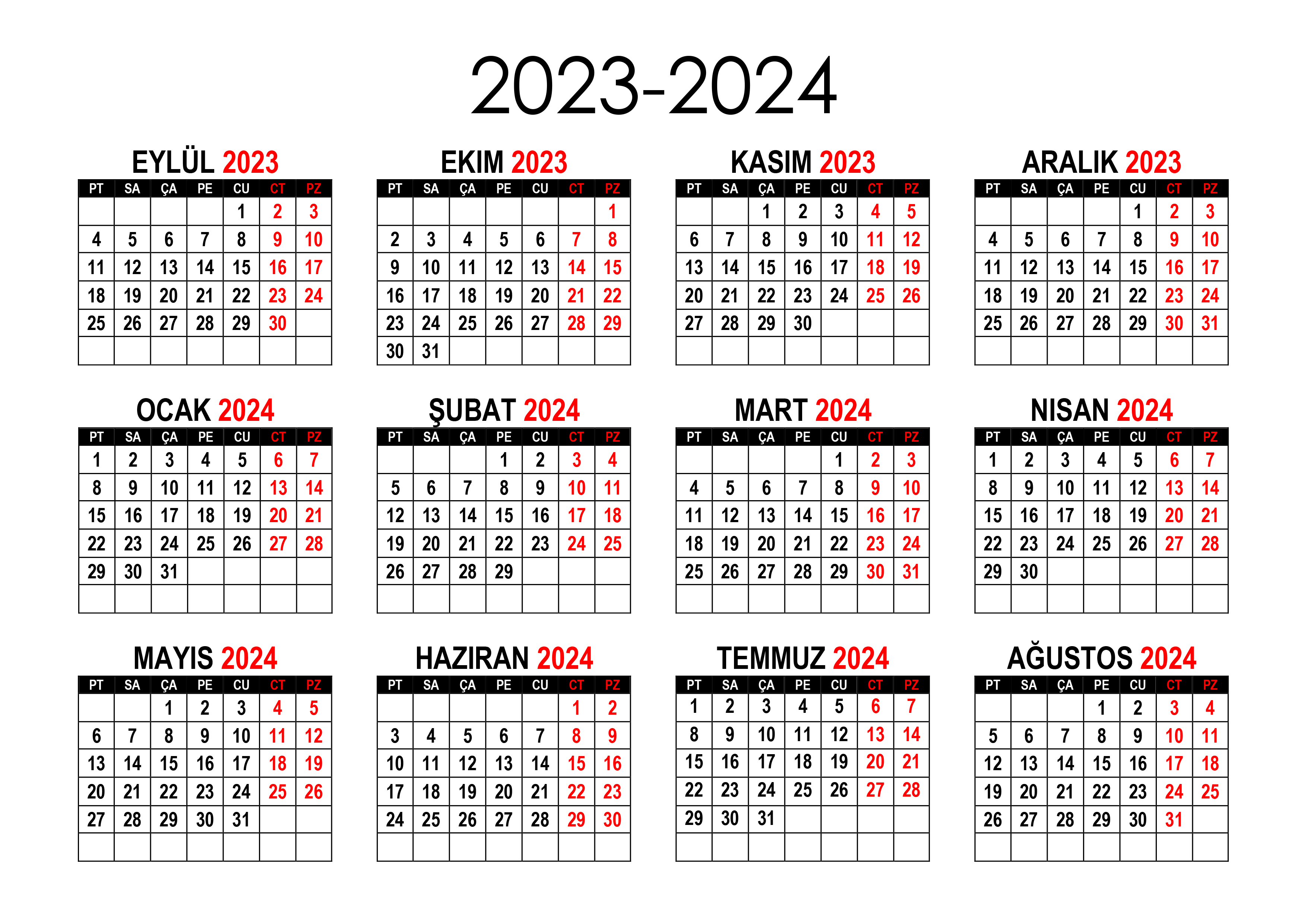 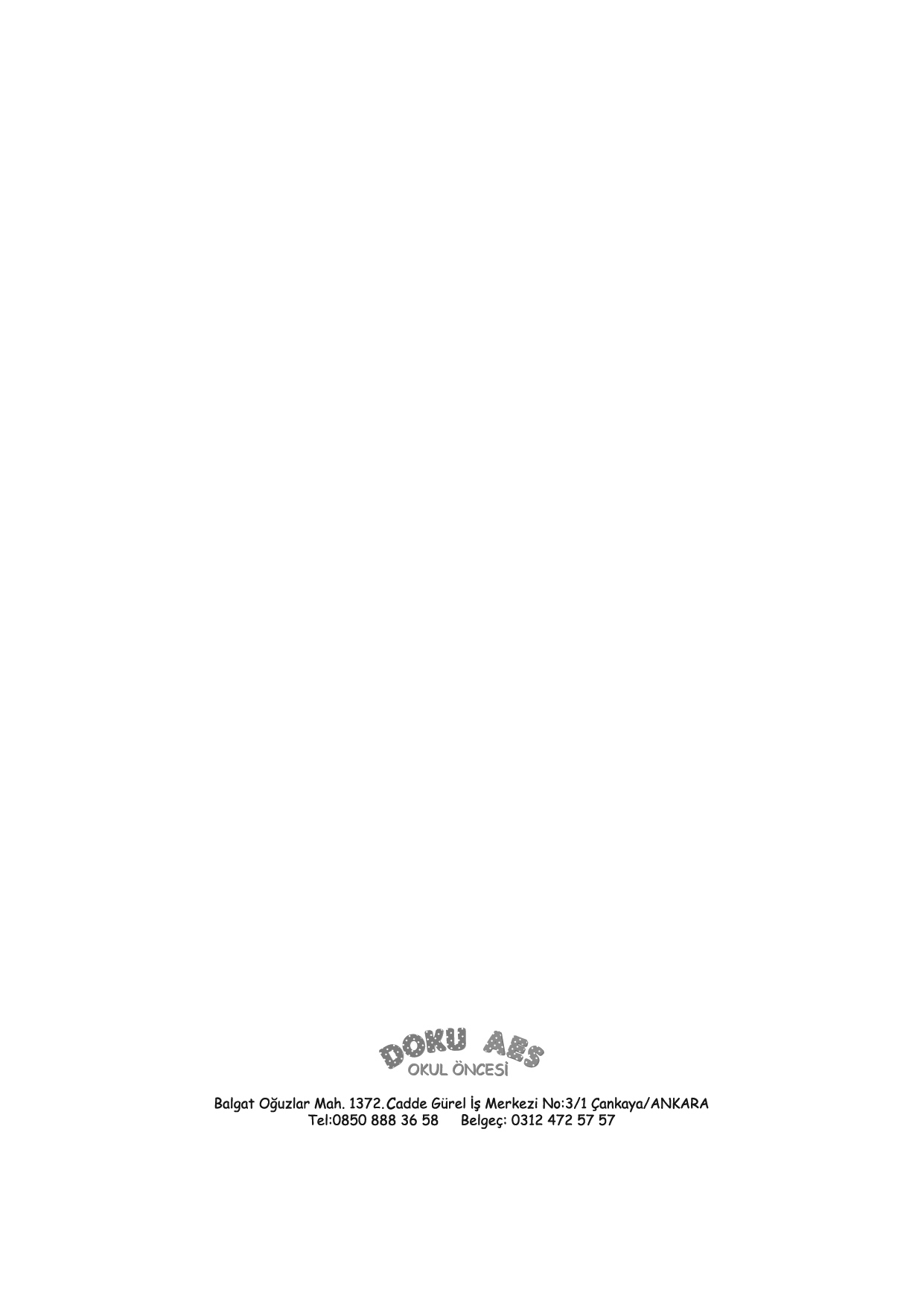 AYLARYAPILACAK ETKİNLİKLERDÜŞÜNCELEREYLÜL1. Sınıfın tertip ve düzeni belirlenecek.2. İhtiyaç duyulan araç gereç tespit edilecek.3. Veli toplantısı yapılacak, beslenme listesi belirlenecek.4. Çocuklar için acil durum formları hazırlanacak.5. Okul içi ve bahçe inceleme gezisi düzenlenecek.EKİM1. Öğrenci dosyaları hazırlanacak.2. Cumhuriyet Bayramı hazırlıkları yapılacak.3. Çocukların boy ve kilo ölçümleri yapılacak.  4. Okul – aile iş birliği sağlanacak.KASIM1. Öğrenci gözlem dosyaları hazırlanacak.2. Öğretmenler Günü kutlanacak.ARALIK1. Kazanım Değerlendirme formları doldurulacak.2. Sınıf süslenecek ve yeni yıl kartları hazırlanacak.3. Yeni yıl kutlaması hazırlıkları yapılacak.OCAK1. Çocukların kazanım değerlendirme formları uygulanacak.2.Kazanım değerlendirme formu doğrultusunda gelişim raporu hazırlanacak.ŞUBAT1. Sınıfın temizlik ve düzeni gözden geçirilecek.2. Veli toplantısı yapılacak.3. Zümre toplantısı yapılacak.4.  Öğrenci boy ve kiloları ölçülecek.MART1. Sınıf içindeki kitaplar düzenlenecek.2. Çocuklar ile bahçe gezisi düzenlenecek.NİSAN1. Sınıf süslenecek. 2. 23 Nisan Ulusal Egemenlik ve Çocuk Bayramı kutlanacak.3. Dünya Kitap Günü kutlanacak.MAYIS1. Aileler Günü için hazırlık yapılacak.HAZİRAN1. Öğrenci boy ve kiloları ölçülecek.2. Öğrencilerin kazanım değerlendirme formları hazırlanacak.3. Gelişim raporları hazırlanacak ve dağıtılacak.4.Yazın uygulanacak planlar hazırlanacak.Çocuğun AdıAdresiTelefonu1.2.3.4.5.6.7.8.9.10.11.12.13.14.15.16.17.18.19.20.21.22.23.24.25.26.27.28.29.30.Gelişim             AlanlarıGözlem TarihiMotorGelişim BilişselGelişim DilGelişimi Sosyal ve DuygusalGelişim Öz BakımBecerileri…. /…. / 20....…. /…. / 20....…. /…. / 20....…. /…. / 20....Görüş ve ÖnerilerKATEGORİLERKATEGORİLERKAVRAMLARKAVRAMLARKAVRAMLAREylülEylülEylülEkimEkimEkimKasımKasımAralıkAralıkOcakOcakOcakŞubatŞubatŞubatMartMartNisanNisanNisanMayısMayısHaziranHaziranHaziranRENKRENKKırmızıKırmızıKırmızıRENKRENKSarıSarıSarıRENKRENKMaviMaviMaviRENKRENKYeşilYeşilYeşilRENKRENKPembePembePembeRENKRENKTuruncuTuruncuTuruncuRENKRENKKahverengiKahverengiKahverengiRENKRENKMorMorMorRENKRENKBeyazBeyazBeyazRENKRENKSiyahSiyahSiyahRENKRENKGEOMETRİKŞEKİLGEOMETRİKŞEKİLDaireDaireDaireGEOMETRİKŞEKİLGEOMETRİKŞEKİLÇemberÇemberÇemberGEOMETRİKŞEKİLGEOMETRİKŞEKİLÜçgenÜçgenÜçgenGEOMETRİKŞEKİLGEOMETRİKŞEKİLKareKareKareGEOMETRİKŞEKİLGEOMETRİKŞEKİLDikdörtgenDikdörtgenDikdörtgenGEOMETRİKŞEKİLGEOMETRİKŞEKİLElipsElipsElipsGEOMETRİKŞEKİLGEOMETRİKŞEKİLKenarKenarKenarGEOMETRİKŞEKİLGEOMETRİKŞEKİLKöşeKöşeKöşeBOYUTBOYUTBüyük-Orta-KüçükBüyük-Orta-KüçükBüyük-Orta-KüçükBOYUTBOYUTİnce-Kalınİnce-Kalınİnce-KalınBOYUTBOYUTUzun-KısaUzun-KısaUzun-KısaBOYUTBOYUTGeniş-DarGeniş-DarGeniş-DarMİKTARMİKTARAz-ÇokAz-ÇokAz-ÇokMİKTARMİKTARAğır-HafifAğır-HafifAğır-HafifMİKTARMİKTARBoş-DoluBoş-DoluBoş-DoluMİKTARMİKTARTek-ÇiftTek-ÇiftTek-ÇiftMİKTARMİKTARYarım-TamYarım-TamYarım-TamMİKTARMİKTAREşitEşitEşitMİKTARMİKTARKalabalık-TenhaKalabalık-TenhaKalabalık-TenhaMİKTARMİKTARParça-BütünParça-BütünParça-BütünMİKTARMİKTARParaParaParaYÖN/MEKÂNDA KONUMYÖN/MEKÂNDA KONUMÖn-ArkaÖn-ArkaÖn-ArkaYÖN/MEKÂNDA KONUMYÖN/MEKÂNDA KONUMYukarı-AşağıYukarı-AşağıYukarı-AşağıYÖN/MEKÂNDA KONUMYÖN/MEKÂNDA KONUMİleri-Geri İleri-Geri İleri-Geri YÖN/MEKÂNDA KONUMYÖN/MEKÂNDA KONUMSağ- SolSağ- SolSağ- SolYÖN/MEKÂNDA KONUMYÖN/MEKÂNDA KONUMÖnünde-ArkasındaÖnünde-ArkasındaÖnünde-ArkasındaYÖN/MEKÂNDA KONUMYÖN/MEKÂNDA KONUMAlt-Üst-OrtaAlt-Üst-OrtaAlt-Üst-OrtaYÖN/MEKÂNDA KONUMYÖN/MEKÂNDA KONUMAltında-Ortasında-ÜstündeAltında-Ortasında-ÜstündeAltında-Ortasında-ÜstündeYÖN/MEKÂNDA KONUMYÖN/MEKÂNDA KONUMArasındaArasındaArasındaYÖN/MEKÂNDA KONUMYÖN/MEKÂNDA KONUMYanındaYanındaYanındaYÖN/MEKÂNDA KONUMYÖN/MEKÂNDA KONUMYukarıda-AşağıdaYukarıda-AşağıdaYukarıda-AşağıdaYÖN/MEKÂNDA KONUMYÖN/MEKÂNDA KONUMİç-Dışİç-Dışİç-DışYÖN/MEKÂNDA KONUMYÖN/MEKÂNDA KONUMİçinde-Dışındaİçinde-Dışındaİçinde-DışındaYÖN/MEKÂNDA KONUMYÖN/MEKÂNDA KONUMİçeri-Dışarıİçeri-Dışarıİçeri-DışarıYÖN/MEKÂNDA KONUMYÖN/MEKÂNDA KONUMUzak-YakınUzak-YakınUzak-YakınYÖN/MEKÂNDA KONUMYÖN/MEKÂNDA KONUMAlçak-Yüksek Alçak-Yüksek Alçak-Yüksek YÖN/MEKÂNDA KONUMYÖN/MEKÂNDA KONUMSağında-SolundaSağında-SolundaSağında-SolundaSAYI / SAYMASAYI / SAYMA1-20 arası sayılar1-20 arası sayılar1-20 arası sayılarSAYI / SAYMASAYI / SAYMASıfır Sıfır Sıfır SAYI / SAYMASAYI / SAYMAİlk-Orta-Sonİlk-Orta-Sonİlk-Orta-SonSAYI / SAYMASAYI / SAYMAÖnceki-sonrakiÖnceki-sonrakiÖnceki-sonrakiSAYI / SAYMASAYI / SAYMASıra sayısı (birinci-ikinci…)Sıra sayısı (birinci-ikinci…)Sıra sayısı (birinci-ikinci…)SAYI / SAYMASAYI / SAYMATatlıTatlıTatlıSAYI / SAYMASAYI / SAYMATuzluTuzluTuzluSAYI / SAYMASAYI / SAYMAAcıAcıAcıSAYI / SAYMASAYI / SAYMAEkşiEkşiEkşiSAYI / SAYMASAYI / SAYMASıcak-Soğuk-IlıkSıcak-Soğuk-IlıkSıcak-Soğuk-IlıkSAYI / SAYMASAYI / SAYMASert-YumuşakSert-YumuşakSert-YumuşakSAYI / SAYMASAYI / SAYMAKaygan-PütürlüKaygan-PütürlüKaygan-PütürlüSAYI / SAYMASAYI / SAYMATüylü-TüysüzTüylü-TüysüzTüylü-TüysüzSAYI / SAYMASAYI / SAYMAIslak-Kuru Islak-Kuru Islak-Kuru SAYI / SAYMASAYI / SAYMASivri-KütSivri-KütSivri-KütSAYI / SAYMASAYI / SAYMAKokulu-KokusuzKokulu-KokusuzKokulu-KokusuzSAYI / SAYMASAYI / SAYMAParlak-MatParlak-MatParlak-MatSAYI / SAYMASAYI / SAYMATaze-BayatTaze-BayatTaze-BayatSAYI / SAYMASAYI / SAYMASesli-SessizSesli-SessizSesli-SessizSAYI / SAYMASAYI / SAYMAMutluMutluMutluSAYI / SAYMASAYI / SAYMAÜzgünÜzgünÜzgünSAYI / SAYMASAYI / SAYMAKızgınKızgınKızgınSAYI / SAYMASAYI / SAYMAKorkmuşKorkmuşKorkmuşSAYI / SAYMASAYI / SAYMAŞaşkınŞaşkınŞaşkınSAYI / SAYMASAYI / SAYMAAynı-Farklı-BenzerAynı-Farklı-BenzerAynı-Farklı-BenzerSAYI / SAYMASAYI / SAYMAAçık-KapalıAçık-KapalıAçık-KapalıSAYI / SAYMASAYI / SAYMAHızlı-YavaşHızlı-YavaşHızlı-YavaşSAYI / SAYMASAYI / SAYMACanlı-CansızCanlı-CansızCanlı-CansızSAYI / SAYMASAYI / SAYMAHareketli-HareketsizHareketli-HareketsizHareketli-HareketsizSAYI / SAYMASAYI / SAYMAKolay-ZorKolay-ZorKolay-ZorSAYI / SAYMASAYI / SAYMAKaranlık-AydınlıkKaranlık-AydınlıkKaranlık-AydınlıkSAYI / SAYMASAYI / SAYMATers-DüzTers-DüzTers-DüzSAYI / SAYMASAYI / SAYMADüzenli-DağınıkDüzenli-DağınıkDüzenli-DağınıkSAYI / SAYMASAYI / SAYMAEski-YeniEski-YeniEski-YeniSAYI / SAYMASAYI / SAYMABaşlangıç-BitişBaşlangıç-BitişBaşlangıç-BitişSAYI / SAYMASAYI / SAYMAKirli-TemizKirli-TemizKirli-TemizSAYI / SAYMASAYI / SAYMAAç-TokAç-TokAç-TokSAYI / SAYMASAYI / SAYMADüz-EğriDüz-EğriDüz-EğriZITZITZITGüzel-ÇirkinGüzel-ÇirkinZITZITZITDoğru-YanlışDoğru-YanlışZITZITZITŞişman-ZayıfŞişman-ZayıfZITZITZITYaşlı-GençYaşlı-GençZITZITZITDerin-SığDerin-SığZITZITZITAçık-KoyuAçık-KoyuZAMANZAMANZAMANÖnce-Şimdi-SonraÖnce-Şimdi-SonraZAMANZAMANZAMANSabah-Öğle-AkşamSabah-Öğle-AkşamZAMANZAMANZAMANDün-Bugün-YarınDün-Bugün-YarınZAMANZAMANZAMANGece-GündüzGece-GündüzKAVRAM EKLENEBİLİRKAVRAM EKLENEBİLİRKAVRAM EKLENEBİLİRKAVRAM EKLENEBİLİRKAVRAM EKLENEBİLİRKAVRAM EKLENEBİLİRKAVRAM EKLENEBİLİRKAVRAM EKLENEBİLİRKAVRAM EKLENEBİLİRKAVRAM EKLENEBİLİRKAVRAM EKLENEBİLİRKAVRAM EKLENEBİLİRKAVRAM EKLENEBİLİRKAVRAM EKLENEBİLİRKAVRAM EKLENEBİLİRAYLARAYLARAYLARAYLARAYLARAYLARAYLARAYLARAYLARAYLARAYLARAYLARAYLARAYLARAYLARAYLARAYLARAYLARAYLAR                                     BİLİŞSEL GELİŞİM                                          BİLİŞSEL GELİŞİM     KAZANIMLAR VE GÖSTERGELERİKAZANIMLAR VE GÖSTERGELERİEylülEkimEkimEkimKasımAralıkAralıkOcakOcakŞubatŞubatMartMartNisanNisanNisanMayısMayısHaziran                                     BİLİŞSEL GELİŞİM                                          BİLİŞSEL GELİŞİM     Kazanım 1: Nesne/durum/olaya dikkatini verir.Göstergeleri: Kazanım 1: Nesne/durum/olaya dikkatini verir.Göstergeleri: Kazanım 1: Nesne/durum/olaya dikkatini verir.Göstergeleri: Kazanım 1: Nesne/durum/olaya dikkatini verir.Göstergeleri: Kazanım 1: Nesne/durum/olaya dikkatini verir.Göstergeleri: Kazanım 1: Nesne/durum/olaya dikkatini verir.Göstergeleri: Kazanım 1: Nesne/durum/olaya dikkatini verir.Göstergeleri: Kazanım 1: Nesne/durum/olaya dikkatini verir.Göstergeleri: Kazanım 1: Nesne/durum/olaya dikkatini verir.Göstergeleri: Kazanım 1: Nesne/durum/olaya dikkatini verir.Göstergeleri: Kazanım 1: Nesne/durum/olaya dikkatini verir.Göstergeleri: Kazanım 1: Nesne/durum/olaya dikkatini verir.Göstergeleri: Kazanım 1: Nesne/durum/olaya dikkatini verir.Göstergeleri: Kazanım 1: Nesne/durum/olaya dikkatini verir.Göstergeleri: Kazanım 1: Nesne/durum/olaya dikkatini verir.Göstergeleri: Kazanım 1: Nesne/durum/olaya dikkatini verir.Göstergeleri: Kazanım 1: Nesne/durum/olaya dikkatini verir.Göstergeleri: Kazanım 1: Nesne/durum/olaya dikkatini verir.Göstergeleri: Kazanım 1: Nesne/durum/olaya dikkatini verir.Göstergeleri: Kazanım 1: Nesne/durum/olaya dikkatini verir.Göstergeleri: Kazanım 1: Nesne/durum/olaya dikkatini verir.Göstergeleri:                                      BİLİŞSEL GELİŞİM                                          BİLİŞSEL GELİŞİM     Dikkat edilmesi gereken nesne/durum/olaya odaklanır. Dikkat edilmesi gereken nesne/durum/olaya odaklanır.                                      BİLİŞSEL GELİŞİM                                          BİLİŞSEL GELİŞİM     Dikkatini çeken nesne/durum/olaya yönelik sorular sorar.Dikkatini çeken nesne/durum/olaya yönelik sorular sorar.                                     BİLİŞSEL GELİŞİM                                          BİLİŞSEL GELİŞİM     Dikkatini çeken nesne/durum/olayı ayrıntılarıyla açıklar.Dikkatini çeken nesne/durum/olayı ayrıntılarıyla açıklar.                                     BİLİŞSEL GELİŞİM                                          BİLİŞSEL GELİŞİM     Kazanım 2: Nesne/durum/olayla ilgili tahminde bulunur.Göstergeleri:Kazanım 2: Nesne/durum/olayla ilgili tahminde bulunur.Göstergeleri:Kazanım 2: Nesne/durum/olayla ilgili tahminde bulunur.Göstergeleri:Kazanım 2: Nesne/durum/olayla ilgili tahminde bulunur.Göstergeleri:Kazanım 2: Nesne/durum/olayla ilgili tahminde bulunur.Göstergeleri:Kazanım 2: Nesne/durum/olayla ilgili tahminde bulunur.Göstergeleri:Kazanım 2: Nesne/durum/olayla ilgili tahminde bulunur.Göstergeleri:Kazanım 2: Nesne/durum/olayla ilgili tahminde bulunur.Göstergeleri:Kazanım 2: Nesne/durum/olayla ilgili tahminde bulunur.Göstergeleri:Kazanım 2: Nesne/durum/olayla ilgili tahminde bulunur.Göstergeleri:Kazanım 2: Nesne/durum/olayla ilgili tahminde bulunur.Göstergeleri:Kazanım 2: Nesne/durum/olayla ilgili tahminde bulunur.Göstergeleri:Kazanım 2: Nesne/durum/olayla ilgili tahminde bulunur.Göstergeleri:Kazanım 2: Nesne/durum/olayla ilgili tahminde bulunur.Göstergeleri:Kazanım 2: Nesne/durum/olayla ilgili tahminde bulunur.Göstergeleri:Kazanım 2: Nesne/durum/olayla ilgili tahminde bulunur.Göstergeleri:Kazanım 2: Nesne/durum/olayla ilgili tahminde bulunur.Göstergeleri:Kazanım 2: Nesne/durum/olayla ilgili tahminde bulunur.Göstergeleri:Kazanım 2: Nesne/durum/olayla ilgili tahminde bulunur.Göstergeleri:Kazanım 2: Nesne/durum/olayla ilgili tahminde bulunur.Göstergeleri:Kazanım 2: Nesne/durum/olayla ilgili tahminde bulunur.Göstergeleri:                                     BİLİŞSEL GELİŞİM                                          BİLİŞSEL GELİŞİM     Nesne/durum/olayla ilgili tahminini söyler. Nesne/durum/olayla ilgili tahminini söyler.                                      BİLİŞSEL GELİŞİM                                          BİLİŞSEL GELİŞİM     Tahmini ile ilgili ipuçlarını açıklar. Tahmini ile ilgili ipuçlarını açıklar.                                      BİLİŞSEL GELİŞİM                                          BİLİŞSEL GELİŞİM     Gerçek durumu inceler.Gerçek durumu inceler.                                     BİLİŞSEL GELİŞİM                                          BİLİŞSEL GELİŞİM     Tahmini ile gerçek durumu karşılaştırır.Tahmini ile gerçek durumu karşılaştırır.                                     BİLİŞSEL GELİŞİM                                          BİLİŞSEL GELİŞİM     Kazanım 3: Algıladıklarını hatırlar.Göstergeleri:Kazanım 3: Algıladıklarını hatırlar.Göstergeleri:Kazanım 3: Algıladıklarını hatırlar.Göstergeleri:Kazanım 3: Algıladıklarını hatırlar.Göstergeleri:Kazanım 3: Algıladıklarını hatırlar.Göstergeleri:Kazanım 3: Algıladıklarını hatırlar.Göstergeleri:Kazanım 3: Algıladıklarını hatırlar.Göstergeleri:Kazanım 3: Algıladıklarını hatırlar.Göstergeleri:Kazanım 3: Algıladıklarını hatırlar.Göstergeleri:Kazanım 3: Algıladıklarını hatırlar.Göstergeleri:Kazanım 3: Algıladıklarını hatırlar.Göstergeleri:Kazanım 3: Algıladıklarını hatırlar.Göstergeleri:Kazanım 3: Algıladıklarını hatırlar.Göstergeleri:Kazanım 3: Algıladıklarını hatırlar.Göstergeleri:Kazanım 3: Algıladıklarını hatırlar.Göstergeleri:Kazanım 3: Algıladıklarını hatırlar.Göstergeleri:Kazanım 3: Algıladıklarını hatırlar.Göstergeleri:Kazanım 3: Algıladıklarını hatırlar.Göstergeleri:Kazanım 3: Algıladıklarını hatırlar.Göstergeleri:Kazanım 3: Algıladıklarını hatırlar.Göstergeleri:Kazanım 3: Algıladıklarını hatırlar.Göstergeleri:                                     BİLİŞSEL GELİŞİM                                          BİLİŞSEL GELİŞİM     Nesne/durum/olayı bir süre sonra yeniden söyler. Nesne/durum/olayı bir süre sonra yeniden söyler.                                      BİLİŞSEL GELİŞİM                                          BİLİŞSEL GELİŞİM     Eksilen ya da eklenen nesneyi söyler.Eksilen ya da eklenen nesneyi söyler.                                     BİLİŞSEL GELİŞİM                                          BİLİŞSEL GELİŞİM     Hatırladıklarını yeni durumlarda kullanır.Hatırladıklarını yeni durumlarda kullanır.                                     BİLİŞSEL GELİŞİM                                          BİLİŞSEL GELİŞİM     Kazanım 4: Nesneleri sayar.Göstergeleri:Kazanım 4: Nesneleri sayar.Göstergeleri:Kazanım 4: Nesneleri sayar.Göstergeleri:Kazanım 4: Nesneleri sayar.Göstergeleri:Kazanım 4: Nesneleri sayar.Göstergeleri:Kazanım 4: Nesneleri sayar.Göstergeleri:Kazanım 4: Nesneleri sayar.Göstergeleri:Kazanım 4: Nesneleri sayar.Göstergeleri:Kazanım 4: Nesneleri sayar.Göstergeleri:Kazanım 4: Nesneleri sayar.Göstergeleri:Kazanım 4: Nesneleri sayar.Göstergeleri:Kazanım 4: Nesneleri sayar.Göstergeleri:Kazanım 4: Nesneleri sayar.Göstergeleri:Kazanım 4: Nesneleri sayar.Göstergeleri:Kazanım 4: Nesneleri sayar.Göstergeleri:Kazanım 4: Nesneleri sayar.Göstergeleri:Kazanım 4: Nesneleri sayar.Göstergeleri:Kazanım 4: Nesneleri sayar.Göstergeleri:Kazanım 4: Nesneleri sayar.Göstergeleri:Kazanım 4: Nesneleri sayar.Göstergeleri:Kazanım 4: Nesneleri sayar.Göstergeleri:                                     BİLİŞSEL GELİŞİM                                          BİLİŞSEL GELİŞİM     İleriye/geriye doğru birer birer ritmik sayar.İleriye/geriye doğru birer birer ritmik sayar.                                     BİLİŞSEL GELİŞİM                                          BİLİŞSEL GELİŞİM     Belirtilen sayı kadar nesneyi gösterir.Belirtilen sayı kadar nesneyi gösterir.                                     BİLİŞSEL GELİŞİM                                          BİLİŞSEL GELİŞİM     Saydığı nesnelerin kaç tane olduğunu söyler. Saydığı nesnelerin kaç tane olduğunu söyler.                                      BİLİŞSEL GELİŞİM                                          BİLİŞSEL GELİŞİM     Sıra bildiren sayıyı söyler.Sıra bildiren sayıyı söyler.                                     BİLİŞSEL GELİŞİM                                          BİLİŞSEL GELİŞİM     10’a kadar olan sayılar içerisinde bir sayıdan önce gelen sayıyı söyler.10’a kadar olan sayılar içerisinde bir sayıdan önce gelen sayıyı söyler.                                     BİLİŞSEL GELİŞİM                                          BİLİŞSEL GELİŞİM     10’a kadar olan sayılar içerisinde bir sayıdan sonra gelen sayıyı söyler.10’a kadar olan sayılar içerisinde bir sayıdan sonra gelen sayıyı söyler.Kazanım 5: Nesne ya da varlıkları gözlemler.Göstergeleri: Kazanım 5: Nesne ya da varlıkları gözlemler.Göstergeleri: Kazanım 5: Nesne ya da varlıkları gözlemler.Göstergeleri: Kazanım 5: Nesne ya da varlıkları gözlemler.Göstergeleri: Kazanım 5: Nesne ya da varlıkları gözlemler.Göstergeleri: Kazanım 5: Nesne ya da varlıkları gözlemler.Göstergeleri: Kazanım 5: Nesne ya da varlıkları gözlemler.Göstergeleri: Kazanım 5: Nesne ya da varlıkları gözlemler.Göstergeleri: Kazanım 5: Nesne ya da varlıkları gözlemler.Göstergeleri: Kazanım 5: Nesne ya da varlıkları gözlemler.Göstergeleri: Kazanım 5: Nesne ya da varlıkları gözlemler.Göstergeleri: Kazanım 5: Nesne ya da varlıkları gözlemler.Göstergeleri: Kazanım 5: Nesne ya da varlıkları gözlemler.Göstergeleri: Kazanım 5: Nesne ya da varlıkları gözlemler.Göstergeleri: Kazanım 5: Nesne ya da varlıkları gözlemler.Göstergeleri: Kazanım 5: Nesne ya da varlıkları gözlemler.Göstergeleri: Kazanım 5: Nesne ya da varlıkları gözlemler.Göstergeleri: Kazanım 5: Nesne ya da varlıkları gözlemler.Göstergeleri: Kazanım 5: Nesne ya da varlıkları gözlemler.Göstergeleri: Kazanım 5: Nesne ya da varlıkları gözlemler.Göstergeleri: Kazanım 5: Nesne ya da varlıkları gözlemler.Göstergeleri: Kazanım 5: Nesne ya da varlıkları gözlemler.Göstergeleri: Kazanım 5: Nesne ya da varlıkları gözlemler.Göstergeleri: Kazanım 5: Nesne ya da varlıkları gözlemler.Göstergeleri: Nesne/varlığın adını söyler.  Nesne/varlığın adını söyler.  Nesne/varlığın adını söyler.  Nesne/varlığın adını söyler.  Nesne/varlığın rengini söyler.  Nesne/varlığın rengini söyler.  Nesne/varlığın rengini söyler.  Nesne/varlığın rengini söyler.  Nesne/varlığın şeklini söyler.  Nesne/varlığın şeklini söyler.  Nesne/varlığın şeklini söyler.  Nesne/varlığın şeklini söyler.  Nesne/varlığın büyüklüğünü söyler.  Nesne/varlığın büyüklüğünü söyler.  Nesne/varlığın büyüklüğünü söyler.  Nesne/varlığın büyüklüğünü söyler.  Nesne/varlığın uzunluğunu söyler.  Nesne/varlığın uzunluğunu söyler.  Nesne/varlığın uzunluğunu söyler.  Nesne/varlığın uzunluğunu söyler.  Nesne/varlığın dokusunu söyler.  Nesne/varlığın dokusunu söyler.  Nesne/varlığın dokusunu söyler.  Nesne/varlığın dokusunu söyler.  Nesne/varlığın sesini söyler.  Nesne/varlığın sesini söyler.  Nesne/varlığın sesini söyler.  Nesne/varlığın sesini söyler.  Nesne/varlığın kokusunu söyler.  Nesne/varlığın kokusunu söyler.  Nesne/varlığın kokusunu söyler.  Nesne/varlığın kokusunu söyler.  Nesne/varlığın yapıldığı malzemeyi söyler.  Nesne/varlığın yapıldığı malzemeyi söyler.  Nesne/varlığın yapıldığı malzemeyi söyler.  Nesne/varlığın yapıldığı malzemeyi söyler.  Nesne/varlığın tadını söyler.  Nesne/varlığın tadını söyler.  Nesne/varlığın tadını söyler.  Nesne/varlığın tadını söyler.  Nesne/varlığın miktarını söyler.  Nesne/varlığın miktarını söyler.  Nesne/varlığın miktarını söyler.  Nesne/varlığın miktarını söyler.  Nesne/varlığın kullanım amaçlarını söyler.  Nesne/varlığın kullanım amaçlarını söyler.  Nesne/varlığın kullanım amaçlarını söyler.  Nesne/varlığın kullanım amaçlarını söyler.  Kazanım 6: Nesne ya da varlıkları özelliklerine göre eşleştirir. Göstergeleri: Kazanım 6: Nesne ya da varlıkları özelliklerine göre eşleştirir. Göstergeleri: Kazanım 6: Nesne ya da varlıkları özelliklerine göre eşleştirir. Göstergeleri: Kazanım 6: Nesne ya da varlıkları özelliklerine göre eşleştirir. Göstergeleri: Kazanım 6: Nesne ya da varlıkları özelliklerine göre eşleştirir. Göstergeleri: Kazanım 6: Nesne ya da varlıkları özelliklerine göre eşleştirir. Göstergeleri: Kazanım 6: Nesne ya da varlıkları özelliklerine göre eşleştirir. Göstergeleri: Kazanım 6: Nesne ya da varlıkları özelliklerine göre eşleştirir. Göstergeleri: Kazanım 6: Nesne ya da varlıkları özelliklerine göre eşleştirir. Göstergeleri: Kazanım 6: Nesne ya da varlıkları özelliklerine göre eşleştirir. Göstergeleri: Kazanım 6: Nesne ya da varlıkları özelliklerine göre eşleştirir. Göstergeleri: Kazanım 6: Nesne ya da varlıkları özelliklerine göre eşleştirir. Göstergeleri: Kazanım 6: Nesne ya da varlıkları özelliklerine göre eşleştirir. Göstergeleri: Kazanım 6: Nesne ya da varlıkları özelliklerine göre eşleştirir. Göstergeleri: Kazanım 6: Nesne ya da varlıkları özelliklerine göre eşleştirir. Göstergeleri: Kazanım 6: Nesne ya da varlıkları özelliklerine göre eşleştirir. Göstergeleri: Kazanım 6: Nesne ya da varlıkları özelliklerine göre eşleştirir. Göstergeleri: Kazanım 6: Nesne ya da varlıkları özelliklerine göre eşleştirir. Göstergeleri: Kazanım 6: Nesne ya da varlıkları özelliklerine göre eşleştirir. Göstergeleri: Kazanım 6: Nesne ya da varlıkları özelliklerine göre eşleştirir. Göstergeleri: Kazanım 6: Nesne ya da varlıkları özelliklerine göre eşleştirir. Göstergeleri: Kazanım 6: Nesne ya da varlıkları özelliklerine göre eşleştirir. Göstergeleri: Kazanım 6: Nesne ya da varlıkları özelliklerine göre eşleştirir. Göstergeleri: Kazanım 6: Nesne ya da varlıkları özelliklerine göre eşleştirir. Göstergeleri: Nesne/varlıkları birebir eşleştirir.Nesne/varlıkları birebir eşleştirir.Nesne/varlıkları birebir eşleştirir.Nesne/varlıkları birebir eşleştirir.Nesne/varlıkları rengine göre ayırt eder, eşleştirir. Nesne/varlıkları rengine göre ayırt eder, eşleştirir. Nesne/varlıkları rengine göre ayırt eder, eşleştirir. Nesne/varlıkları rengine göre ayırt eder, eşleştirir. Nesne/varlıkları şekline göre ayırt eder, eşleştirir. Nesne/varlıkları şekline göre ayırt eder, eşleştirir. Nesne/varlıkları şekline göre ayırt eder, eşleştirir. Nesne/varlıkları şekline göre ayırt eder, eşleştirir. Nesne/varlıkları büyüklüğüne göre ayırt eder, eşleştirir. Nesne/varlıkları büyüklüğüne göre ayırt eder, eşleştirir. Nesne/varlıkları büyüklüğüne göre ayırt eder, eşleştirir. Nesne/varlıkları büyüklüğüne göre ayırt eder, eşleştirir. Nesne/varlıkları uzunluğuna göre ayırt eder, eşleştirir. Nesne/varlıkları uzunluğuna göre ayırt eder, eşleştirir. Nesne/varlıkları uzunluğuna göre ayırt eder, eşleştirir. Nesne/varlıkları uzunluğuna göre ayırt eder, eşleştirir. Nesne/varlıkları dokusuna göre ayırt eder, eşleştirir. Nesne/varlıkları dokusuna göre ayırt eder, eşleştirir. Nesne/varlıkları dokusuna göre ayırt eder, eşleştirir. Nesne/varlıkları dokusuna göre ayırt eder, eşleştirir. Nesne/varlıkları sesine göre ayırt eder, eşleştirir. Nesne/varlıkları sesine göre ayırt eder, eşleştirir. Nesne/varlıkları sesine göre ayırt eder, eşleştirir. Nesne/varlıkları sesine göre ayırt eder, eşleştirir. Nesne/varlıkları yapıldığı malzemeye göre ayırt eder, eşleştirir. Nesne/varlıkları yapıldığı malzemeye göre ayırt eder, eşleştirir. Nesne/varlıkları yapıldığı malzemeye göre ayırt eder, eşleştirir. Nesne/varlıkları yapıldığı malzemeye göre ayırt eder, eşleştirir. Nesne/varlıkları tadına göre ayırt eder, eşleştirir. Nesne/varlıkları tadına göre ayırt eder, eşleştirir. Nesne/varlıkları tadına göre ayırt eder, eşleştirir. Nesne/varlıkları tadına göre ayırt eder, eşleştirir. Nesne/varlıkları kokusuna göre ayırt eder, eşleştirir. Nesne/varlıkları kokusuna göre ayırt eder, eşleştirir. Nesne/varlıkları kokusuna göre ayırt eder, eşleştirir. Nesne/varlıkları kokusuna göre ayırt eder, eşleştirir. Nesne/varlıkları miktarına göre ayırt eder, eşleştirir. Nesne/varlıkları miktarına göre ayırt eder, eşleştirir. Nesne/varlıkları miktarına göre ayırt eder, eşleştirir. Nesne/varlıkları miktarına göre ayırt eder, eşleştirir. Nesne/varlıkları kullanım amaçlarına göre ayırt eder, eşleştirir. Nesne/varlıkları kullanım amaçlarına göre ayırt eder, eşleştirir. Nesne/varlıkları kullanım amaçlarına göre ayırt eder, eşleştirir. Nesne/varlıkları kullanım amaçlarına göre ayırt eder, eşleştirir. Eş nesne/varlıkları gösterir.Eş nesne/varlıkları gösterir.Eş nesne/varlıkları gösterir.Eş nesne/varlıkları gösterir.Nesne/varlıkları gölgeleri ya da resimleriyle eşleştirir.Nesne/varlıkları gölgeleri ya da resimleriyle eşleştirir.Nesne/varlıkları gölgeleri ya da resimleriyle eşleştirir.Nesne/varlıkları gölgeleri ya da resimleriyle eşleştirir.Kazanım 7: Nesne ya da varlıkları özelliklerine göre gruplar.Göstergeleri:Kazanım 7: Nesne ya da varlıkları özelliklerine göre gruplar.Göstergeleri:Kazanım 7: Nesne ya da varlıkları özelliklerine göre gruplar.Göstergeleri:Kazanım 7: Nesne ya da varlıkları özelliklerine göre gruplar.Göstergeleri:Kazanım 7: Nesne ya da varlıkları özelliklerine göre gruplar.Göstergeleri:Kazanım 7: Nesne ya da varlıkları özelliklerine göre gruplar.Göstergeleri:Kazanım 7: Nesne ya da varlıkları özelliklerine göre gruplar.Göstergeleri:Kazanım 7: Nesne ya da varlıkları özelliklerine göre gruplar.Göstergeleri:Kazanım 7: Nesne ya da varlıkları özelliklerine göre gruplar.Göstergeleri:Kazanım 7: Nesne ya da varlıkları özelliklerine göre gruplar.Göstergeleri:Kazanım 7: Nesne ya da varlıkları özelliklerine göre gruplar.Göstergeleri:Kazanım 7: Nesne ya da varlıkları özelliklerine göre gruplar.Göstergeleri:Kazanım 7: Nesne ya da varlıkları özelliklerine göre gruplar.Göstergeleri:Kazanım 7: Nesne ya da varlıkları özelliklerine göre gruplar.Göstergeleri:Kazanım 7: Nesne ya da varlıkları özelliklerine göre gruplar.Göstergeleri:Kazanım 7: Nesne ya da varlıkları özelliklerine göre gruplar.Göstergeleri:Kazanım 7: Nesne ya da varlıkları özelliklerine göre gruplar.Göstergeleri:Kazanım 7: Nesne ya da varlıkları özelliklerine göre gruplar.Göstergeleri:Kazanım 7: Nesne ya da varlıkları özelliklerine göre gruplar.Göstergeleri:Kazanım 7: Nesne ya da varlıkları özelliklerine göre gruplar.Göstergeleri:Kazanım 7: Nesne ya da varlıkları özelliklerine göre gruplar.Göstergeleri:Kazanım 7: Nesne ya da varlıkları özelliklerine göre gruplar.Göstergeleri:Kazanım 7: Nesne ya da varlıkları özelliklerine göre gruplar.Göstergeleri:Kazanım 7: Nesne ya da varlıkları özelliklerine göre gruplar.Göstergeleri:Kazanım 7: Nesne ya da varlıkları özelliklerine göre gruplar.Göstergeleri:Kazanım 7: Nesne ya da varlıkları özelliklerine göre gruplar.Göstergeleri:Kazanım 7: Nesne ya da varlıkları özelliklerine göre gruplar.Göstergeleri:Kazanım 7: Nesne ya da varlıkları özelliklerine göre gruplar.Göstergeleri:Kazanım 7: Nesne ya da varlıkları özelliklerine göre gruplar.Göstergeleri:Kazanım 7: Nesne ya da varlıkları özelliklerine göre gruplar.Göstergeleri:Kazanım 7: Nesne ya da varlıkları özelliklerine göre gruplar.Göstergeleri:Kazanım 7: Nesne ya da varlıkları özelliklerine göre gruplar.Göstergeleri:Kazanım 7: Nesne ya da varlıkları özelliklerine göre gruplar.Göstergeleri:Kazanım 7: Nesne ya da varlıkları özelliklerine göre gruplar.Göstergeleri:Kazanım 7: Nesne ya da varlıkları özelliklerine göre gruplar.Göstergeleri:Kazanım 7: Nesne ya da varlıkları özelliklerine göre gruplar.Göstergeleri:Kazanım 7: Nesne ya da varlıkları özelliklerine göre gruplar.Göstergeleri:Kazanım 7: Nesne ya da varlıkları özelliklerine göre gruplar.Göstergeleri:Kazanım 7: Nesne ya da varlıkları özelliklerine göre gruplar.Göstergeleri:Kazanım 7: Nesne ya da varlıkları özelliklerine göre gruplar.Göstergeleri:Kazanım 7: Nesne ya da varlıkları özelliklerine göre gruplar.Göstergeleri:Kazanım 7: Nesne ya da varlıkları özelliklerine göre gruplar.Göstergeleri:Kazanım 7: Nesne ya da varlıkları özelliklerine göre gruplar.Göstergeleri:Kazanım 7: Nesne ya da varlıkları özelliklerine göre gruplar.Göstergeleri:Kazanım 7: Nesne ya da varlıkları özelliklerine göre gruplar.Göstergeleri:Kazanım 7: Nesne ya da varlıkları özelliklerine göre gruplar.Göstergeleri:Kazanım 7: Nesne ya da varlıkları özelliklerine göre gruplar.Göstergeleri:Kazanım 7: Nesne ya da varlıkları özelliklerine göre gruplar.Göstergeleri:Kazanım 7: Nesne ya da varlıkları özelliklerine göre gruplar.Göstergeleri:Kazanım 7: Nesne ya da varlıkları özelliklerine göre gruplar.Göstergeleri:Kazanım 7: Nesne ya da varlıkları özelliklerine göre gruplar.Göstergeleri:Kazanım 7: Nesne ya da varlıkları özelliklerine göre gruplar.Göstergeleri:Kazanım 7: Nesne ya da varlıkları özelliklerine göre gruplar.Göstergeleri:Kazanım 7: Nesne ya da varlıkları özelliklerine göre gruplar.Göstergeleri:Kazanım 7: Nesne ya da varlıkları özelliklerine göre gruplar.Göstergeleri:Kazanım 7: Nesne ya da varlıkları özelliklerine göre gruplar.Göstergeleri:Nesne/varlıkları rengine göre gruplar.Nesne/varlıkları rengine göre gruplar.Nesne/varlıkları rengine göre gruplar.Nesne/varlıkları rengine göre gruplar.Nesne/varlıkları rengine göre gruplar.Nesne/varlıkları rengine göre gruplar.Nesne/varlıkları rengine göre gruplar.Nesne/varlıkları rengine göre gruplar.Nesne/varlıkları şekline göre gruplar.Nesne/varlıkları şekline göre gruplar.Nesne/varlıkları şekline göre gruplar.Nesne/varlıkları şekline göre gruplar.Nesne/varlıkları şekline göre gruplar.Nesne/varlıkları şekline göre gruplar.Nesne/varlıkları şekline göre gruplar.Nesne/varlıkları şekline göre gruplar.Nesne/varlıkları büyüklüğüne göre gruplar.Nesne/varlıkları büyüklüğüne göre gruplar.Nesne/varlıkları büyüklüğüne göre gruplar.Nesne/varlıkları büyüklüğüne göre gruplar.Nesne/varlıkları büyüklüğüne göre gruplar.Nesne/varlıkları büyüklüğüne göre gruplar.Nesne/varlıkları büyüklüğüne göre gruplar.Nesne/varlıkları büyüklüğüne göre gruplar.Nesne/varlıkları uzunluğuna göre gruplar.Nesne/varlıkları uzunluğuna göre gruplar.Nesne/varlıkları uzunluğuna göre gruplar.Nesne/varlıkları uzunluğuna göre gruplar.Nesne/varlıkları uzunluğuna göre gruplar.Nesne/varlıkları uzunluğuna göre gruplar.Nesne/varlıkları uzunluğuna göre gruplar.Nesne/varlıkları uzunluğuna göre gruplar.Nesne/varlıkları dokusuna göre gruplar.Nesne/varlıkları dokusuna göre gruplar.Nesne/varlıkları dokusuna göre gruplar.Nesne/varlıkları dokusuna göre gruplar.Nesne/varlıkları dokusuna göre gruplar.Nesne/varlıkları dokusuna göre gruplar.Nesne/varlıkları dokusuna göre gruplar.Nesne/varlıkları dokusuna göre gruplar.Nesne/varlıkları sesine göre gruplar.Nesne/varlıkları sesine göre gruplar.Nesne/varlıkları sesine göre gruplar.Nesne/varlıkları sesine göre gruplar.Nesne/varlıkları sesine göre gruplar.Nesne/varlıkları sesine göre gruplar.Nesne/varlıkları sesine göre gruplar.Nesne/varlıkları sesine göre gruplar.Nesne/varlıkları yapıldığı malzemeye göre gruplar.Nesne/varlıkları yapıldığı malzemeye göre gruplar.Nesne/varlıkları yapıldığı malzemeye göre gruplar.Nesne/varlıkları yapıldığı malzemeye göre gruplar.Nesne/varlıkları yapıldığı malzemeye göre gruplar.Nesne/varlıkları yapıldığı malzemeye göre gruplar.Nesne/varlıkları yapıldığı malzemeye göre gruplar.Nesne/varlıkları yapıldığı malzemeye göre gruplar.Nesne/varlıkları tadına göre gruplar.Nesne/varlıkları tadına göre gruplar.Nesne/varlıkları tadına göre gruplar.Nesne/varlıkları tadına göre gruplar.Nesne/varlıkları tadına göre gruplar.Nesne/varlıkları tadına göre gruplar.Nesne/varlıkları tadına göre gruplar.Nesne/varlıkları tadına göre gruplar.Nesne/varlıkları kokusuna göre gruplar.Nesne/varlıkları kokusuna göre gruplar.Nesne/varlıkları kokusuna göre gruplar.Nesne/varlıkları kokusuna göre gruplar.Nesne/varlıkları kokusuna göre gruplar.Nesne/varlıkları kokusuna göre gruplar.Nesne/varlıkları kokusuna göre gruplar.Nesne/varlıkları kokusuna göre gruplar.Nesne/varlıkları miktarına göre gruplar.Nesne/varlıkları miktarına göre gruplar.Nesne/varlıkları miktarına göre gruplar.Nesne/varlıkları miktarına göre gruplar.Nesne/varlıkları miktarına göre gruplar.Nesne/varlıkları miktarına göre gruplar.Nesne/varlıkları miktarına göre gruplar.Nesne/varlıkları miktarına göre gruplar.Nesne/varlıkları kullanım amaçlarına göre gruplar.Nesne/varlıkları kullanım amaçlarına göre gruplar.Nesne/varlıkları kullanım amaçlarına göre gruplar.Nesne/varlıkları kullanım amaçlarına göre gruplar.Nesne/varlıkları kullanım amaçlarına göre gruplar.Nesne/varlıkları kullanım amaçlarına göre gruplar.Nesne/varlıkları kullanım amaçlarına göre gruplar.Nesne/varlıkları kullanım amaçlarına göre gruplar.Kazanım 8: Nesne ya da varlıkların özelliklerini karşılaştırır. Göstergeleri: Kazanım 8: Nesne ya da varlıkların özelliklerini karşılaştırır. Göstergeleri: Kazanım 8: Nesne ya da varlıkların özelliklerini karşılaştırır. Göstergeleri: Kazanım 8: Nesne ya da varlıkların özelliklerini karşılaştırır. Göstergeleri: Kazanım 8: Nesne ya da varlıkların özelliklerini karşılaştırır. Göstergeleri: Kazanım 8: Nesne ya da varlıkların özelliklerini karşılaştırır. Göstergeleri: Kazanım 8: Nesne ya da varlıkların özelliklerini karşılaştırır. Göstergeleri: Kazanım 8: Nesne ya da varlıkların özelliklerini karşılaştırır. Göstergeleri: Kazanım 8: Nesne ya da varlıkların özelliklerini karşılaştırır. Göstergeleri: Kazanım 8: Nesne ya da varlıkların özelliklerini karşılaştırır. Göstergeleri: Kazanım 8: Nesne ya da varlıkların özelliklerini karşılaştırır. Göstergeleri: Kazanım 8: Nesne ya da varlıkların özelliklerini karşılaştırır. Göstergeleri: Kazanım 8: Nesne ya da varlıkların özelliklerini karşılaştırır. Göstergeleri: Kazanım 8: Nesne ya da varlıkların özelliklerini karşılaştırır. Göstergeleri: Kazanım 8: Nesne ya da varlıkların özelliklerini karşılaştırır. Göstergeleri: Kazanım 8: Nesne ya da varlıkların özelliklerini karşılaştırır. Göstergeleri: Kazanım 8: Nesne ya da varlıkların özelliklerini karşılaştırır. Göstergeleri: Kazanım 8: Nesne ya da varlıkların özelliklerini karşılaştırır. Göstergeleri: Kazanım 8: Nesne ya da varlıkların özelliklerini karşılaştırır. Göstergeleri: Kazanım 8: Nesne ya da varlıkların özelliklerini karşılaştırır. Göstergeleri: Kazanım 8: Nesne ya da varlıkların özelliklerini karşılaştırır. Göstergeleri: Kazanım 8: Nesne ya da varlıkların özelliklerini karşılaştırır. Göstergeleri: Kazanım 8: Nesne ya da varlıkların özelliklerini karşılaştırır. Göstergeleri: Kazanım 8: Nesne ya da varlıkların özelliklerini karşılaştırır. Göstergeleri: Kazanım 8: Nesne ya da varlıkların özelliklerini karşılaştırır. Göstergeleri: Kazanım 8: Nesne ya da varlıkların özelliklerini karşılaştırır. Göstergeleri: Kazanım 8: Nesne ya da varlıkların özelliklerini karşılaştırır. Göstergeleri: Kazanım 8: Nesne ya da varlıkların özelliklerini karşılaştırır. Göstergeleri: Kazanım 8: Nesne ya da varlıkların özelliklerini karşılaştırır. Göstergeleri: Kazanım 8: Nesne ya da varlıkların özelliklerini karşılaştırır. Göstergeleri: Kazanım 8: Nesne ya da varlıkların özelliklerini karşılaştırır. Göstergeleri: Kazanım 8: Nesne ya da varlıkların özelliklerini karşılaştırır. Göstergeleri: Kazanım 8: Nesne ya da varlıkların özelliklerini karşılaştırır. Göstergeleri: Kazanım 8: Nesne ya da varlıkların özelliklerini karşılaştırır. Göstergeleri: Kazanım 8: Nesne ya da varlıkların özelliklerini karşılaştırır. Göstergeleri: Kazanım 8: Nesne ya da varlıkların özelliklerini karşılaştırır. Göstergeleri: Kazanım 8: Nesne ya da varlıkların özelliklerini karşılaştırır. Göstergeleri: Kazanım 8: Nesne ya da varlıkların özelliklerini karşılaştırır. Göstergeleri: Kazanım 8: Nesne ya da varlıkların özelliklerini karşılaştırır. Göstergeleri: Kazanım 8: Nesne ya da varlıkların özelliklerini karşılaştırır. Göstergeleri: Kazanım 8: Nesne ya da varlıkların özelliklerini karşılaştırır. Göstergeleri: Kazanım 8: Nesne ya da varlıkların özelliklerini karşılaştırır. Göstergeleri: Kazanım 8: Nesne ya da varlıkların özelliklerini karşılaştırır. Göstergeleri: Kazanım 8: Nesne ya da varlıkların özelliklerini karşılaştırır. Göstergeleri: Kazanım 8: Nesne ya da varlıkların özelliklerini karşılaştırır. Göstergeleri: Kazanım 8: Nesne ya da varlıkların özelliklerini karşılaştırır. Göstergeleri: Kazanım 8: Nesne ya da varlıkların özelliklerini karşılaştırır. Göstergeleri: Kazanım 8: Nesne ya da varlıkların özelliklerini karşılaştırır. Göstergeleri: Kazanım 8: Nesne ya da varlıkların özelliklerini karşılaştırır. Göstergeleri: Kazanım 8: Nesne ya da varlıkların özelliklerini karşılaştırır. Göstergeleri: Kazanım 8: Nesne ya da varlıkların özelliklerini karşılaştırır. Göstergeleri: Kazanım 8: Nesne ya da varlıkların özelliklerini karşılaştırır. Göstergeleri: Kazanım 8: Nesne ya da varlıkların özelliklerini karşılaştırır. Göstergeleri: Kazanım 8: Nesne ya da varlıkların özelliklerini karşılaştırır. Göstergeleri: Kazanım 8: Nesne ya da varlıkların özelliklerini karşılaştırır. Göstergeleri: Kazanım 8: Nesne ya da varlıkların özelliklerini karşılaştırır. Göstergeleri: Nesne/varlıkların rengini ayırt eder, karşılaştırır.  Nesne/varlıkların rengini ayırt eder, karşılaştırır.  Nesne/varlıkların rengini ayırt eder, karşılaştırır.  Nesne/varlıkların rengini ayırt eder, karşılaştırır.  Nesne/varlıkların rengini ayırt eder, karşılaştırır.  Nesne/varlıkların rengini ayırt eder, karşılaştırır.  Nesne/varlıkların rengini ayırt eder, karşılaştırır.  Nesne/varlıkların rengini ayırt eder, karşılaştırır.  Nesne/varlıkların şeklini ayırt eder, karşılaştırır.  Nesne/varlıkların şeklini ayırt eder, karşılaştırır.  Nesne/varlıkların şeklini ayırt eder, karşılaştırır.  Nesne/varlıkların şeklini ayırt eder, karşılaştırır.  Nesne/varlıkların şeklini ayırt eder, karşılaştırır.  Nesne/varlıkların şeklini ayırt eder, karşılaştırır.  Nesne/varlıkların şeklini ayırt eder, karşılaştırır.  Nesne/varlıkların şeklini ayırt eder, karşılaştırır.  Nesne/varlıkların büyüklüğünü ayırt eder, karşılaştırır.  Nesne/varlıkların büyüklüğünü ayırt eder, karşılaştırır.  Nesne/varlıkların büyüklüğünü ayırt eder, karşılaştırır.  Nesne/varlıkların büyüklüğünü ayırt eder, karşılaştırır.  Nesne/varlıkların büyüklüğünü ayırt eder, karşılaştırır.  Nesne/varlıkların büyüklüğünü ayırt eder, karşılaştırır.  Nesne/varlıkların büyüklüğünü ayırt eder, karşılaştırır.  Nesne/varlıkların büyüklüğünü ayırt eder, karşılaştırır.  Nesne/varlıkların uzunluğunu ayırt eder, karşılaştırır.  Nesne/varlıkların uzunluğunu ayırt eder, karşılaştırır.  Nesne/varlıkların uzunluğunu ayırt eder, karşılaştırır.  Nesne/varlıkların uzunluğunu ayırt eder, karşılaştırır.  Nesne/varlıkların uzunluğunu ayırt eder, karşılaştırır.  Nesne/varlıkların uzunluğunu ayırt eder, karşılaştırır.  Nesne/varlıkların uzunluğunu ayırt eder, karşılaştırır.  Nesne/varlıkların uzunluğunu ayırt eder, karşılaştırır.  Nesne/varlıkların dokusunu ayırt eder, karşılaştırır.  Nesne/varlıkların dokusunu ayırt eder, karşılaştırır.  Nesne/varlıkların dokusunu ayırt eder, karşılaştırır.  Nesne/varlıkların dokusunu ayırt eder, karşılaştırır.  Nesne/varlıkların dokusunu ayırt eder, karşılaştırır.  Nesne/varlıkların dokusunu ayırt eder, karşılaştırır.  Nesne/varlıkların dokusunu ayırt eder, karşılaştırır.  Nesne/varlıkların dokusunu ayırt eder, karşılaştırır.  Nesne/varlıkların sesini ayırt eder, karşılaştırır.Nesne/varlıkların sesini ayırt eder, karşılaştırır.Nesne/varlıkların sesini ayırt eder, karşılaştırır.Nesne/varlıkların sesini ayırt eder, karşılaştırır.Nesne/varlıkların sesini ayırt eder, karşılaştırır.Nesne/varlıkların sesini ayırt eder, karşılaştırır.Nesne/varlıkların sesini ayırt eder, karşılaştırır.Nesne/varlıkların sesini ayırt eder, karşılaştırır.Nesne/varlıkların kokusunu ayırt eder, karşılaştırır.Nesne/varlıkların kokusunu ayırt eder, karşılaştırır.Nesne/varlıkların kokusunu ayırt eder, karşılaştırır.Nesne/varlıkların kokusunu ayırt eder, karşılaştırır.Nesne/varlıkların kokusunu ayırt eder, karşılaştırır.Nesne/varlıkların kokusunu ayırt eder, karşılaştırır.Nesne/varlıkların kokusunu ayırt eder, karşılaştırır.Nesne/varlıkların kokusunu ayırt eder, karşılaştırır.Nesne/varlıkların yapıldığı malzemeyi ayırt eder, karşılaştırır.Nesne/varlıkların yapıldığı malzemeyi ayırt eder, karşılaştırır.Nesne/varlıkların yapıldığı malzemeyi ayırt eder, karşılaştırır.Nesne/varlıkların yapıldığı malzemeyi ayırt eder, karşılaştırır.Nesne/varlıkların yapıldığı malzemeyi ayırt eder, karşılaştırır.Nesne/varlıkların yapıldığı malzemeyi ayırt eder, karşılaştırır.Nesne/varlıkların yapıldığı malzemeyi ayırt eder, karşılaştırır.Nesne/varlıkların yapıldığı malzemeyi ayırt eder, karşılaştırır.Nesne/varlıkların tadını ayırt eder, karşılaştırır.Nesne/varlıkların tadını ayırt eder, karşılaştırır.Nesne/varlıkların tadını ayırt eder, karşılaştırır.Nesne/varlıkların tadını ayırt eder, karşılaştırır.Nesne/varlıkların tadını ayırt eder, karşılaştırır.Nesne/varlıkların tadını ayırt eder, karşılaştırır.Nesne/varlıkların tadını ayırt eder, karşılaştırır.Nesne/varlıkların tadını ayırt eder, karşılaştırır.Nesne/varlıkların miktarını ayırt eder, karşılaştırır.  Nesne/varlıkların miktarını ayırt eder, karşılaştırır.  Nesne/varlıkların miktarını ayırt eder, karşılaştırır.  Nesne/varlıkların miktarını ayırt eder, karşılaştırır.  Nesne/varlıkların miktarını ayırt eder, karşılaştırır.  Nesne/varlıkların miktarını ayırt eder, karşılaştırır.  Nesne/varlıkların miktarını ayırt eder, karşılaştırır.  Nesne/varlıkların miktarını ayırt eder, karşılaştırır.  Nesne/varlıkların kullanım amaçlarını ayırt eder, karşılaştırır.  Nesne/varlıkların kullanım amaçlarını ayırt eder, karşılaştırır.  Nesne/varlıkların kullanım amaçlarını ayırt eder, karşılaştırır.  Nesne/varlıkların kullanım amaçlarını ayırt eder, karşılaştırır.  Nesne/varlıkların kullanım amaçlarını ayırt eder, karşılaştırır.  Nesne/varlıkların kullanım amaçlarını ayırt eder, karşılaştırır.  Nesne/varlıkların kullanım amaçlarını ayırt eder, karşılaştırır.  Nesne/varlıkların kullanım amaçlarını ayırt eder, karşılaştırır.  Kazanım 9: Nesne ya da varlıkları özelliklerine göre sıralar. Göstergeleri: Kazanım 9: Nesne ya da varlıkları özelliklerine göre sıralar. Göstergeleri: Kazanım 9: Nesne ya da varlıkları özelliklerine göre sıralar. Göstergeleri: Kazanım 9: Nesne ya da varlıkları özelliklerine göre sıralar. Göstergeleri: Kazanım 9: Nesne ya da varlıkları özelliklerine göre sıralar. Göstergeleri: Kazanım 9: Nesne ya da varlıkları özelliklerine göre sıralar. Göstergeleri: Kazanım 9: Nesne ya da varlıkları özelliklerine göre sıralar. Göstergeleri: Kazanım 9: Nesne ya da varlıkları özelliklerine göre sıralar. Göstergeleri: Kazanım 9: Nesne ya da varlıkları özelliklerine göre sıralar. Göstergeleri: Kazanım 9: Nesne ya da varlıkları özelliklerine göre sıralar. Göstergeleri: Kazanım 9: Nesne ya da varlıkları özelliklerine göre sıralar. Göstergeleri: Kazanım 9: Nesne ya da varlıkları özelliklerine göre sıralar. Göstergeleri: Kazanım 9: Nesne ya da varlıkları özelliklerine göre sıralar. Göstergeleri: Kazanım 9: Nesne ya da varlıkları özelliklerine göre sıralar. Göstergeleri: Kazanım 9: Nesne ya da varlıkları özelliklerine göre sıralar. Göstergeleri: Kazanım 9: Nesne ya da varlıkları özelliklerine göre sıralar. Göstergeleri: Kazanım 9: Nesne ya da varlıkları özelliklerine göre sıralar. Göstergeleri: Kazanım 9: Nesne ya da varlıkları özelliklerine göre sıralar. Göstergeleri: Kazanım 9: Nesne ya da varlıkları özelliklerine göre sıralar. Göstergeleri: Kazanım 9: Nesne ya da varlıkları özelliklerine göre sıralar. Göstergeleri: Kazanım 9: Nesne ya da varlıkları özelliklerine göre sıralar. Göstergeleri: Kazanım 9: Nesne ya da varlıkları özelliklerine göre sıralar. Göstergeleri: Kazanım 9: Nesne ya da varlıkları özelliklerine göre sıralar. Göstergeleri: Kazanım 9: Nesne ya da varlıkları özelliklerine göre sıralar. Göstergeleri: Kazanım 9: Nesne ya da varlıkları özelliklerine göre sıralar. Göstergeleri: Kazanım 9: Nesne ya da varlıkları özelliklerine göre sıralar. Göstergeleri: Kazanım 9: Nesne ya da varlıkları özelliklerine göre sıralar. Göstergeleri: Kazanım 9: Nesne ya da varlıkları özelliklerine göre sıralar. Göstergeleri: Kazanım 9: Nesne ya da varlıkları özelliklerine göre sıralar. Göstergeleri: Kazanım 9: Nesne ya da varlıkları özelliklerine göre sıralar. Göstergeleri: Kazanım 9: Nesne ya da varlıkları özelliklerine göre sıralar. Göstergeleri: Kazanım 9: Nesne ya da varlıkları özelliklerine göre sıralar. Göstergeleri: Kazanım 9: Nesne ya da varlıkları özelliklerine göre sıralar. Göstergeleri: Kazanım 9: Nesne ya da varlıkları özelliklerine göre sıralar. Göstergeleri: Kazanım 9: Nesne ya da varlıkları özelliklerine göre sıralar. Göstergeleri: Kazanım 9: Nesne ya da varlıkları özelliklerine göre sıralar. Göstergeleri: Kazanım 9: Nesne ya da varlıkları özelliklerine göre sıralar. Göstergeleri: Kazanım 9: Nesne ya da varlıkları özelliklerine göre sıralar. Göstergeleri: Kazanım 9: Nesne ya da varlıkları özelliklerine göre sıralar. Göstergeleri: Kazanım 9: Nesne ya da varlıkları özelliklerine göre sıralar. Göstergeleri: Kazanım 9: Nesne ya da varlıkları özelliklerine göre sıralar. Göstergeleri: Kazanım 9: Nesne ya da varlıkları özelliklerine göre sıralar. Göstergeleri: Kazanım 9: Nesne ya da varlıkları özelliklerine göre sıralar. Göstergeleri: Kazanım 9: Nesne ya da varlıkları özelliklerine göre sıralar. Göstergeleri: Kazanım 9: Nesne ya da varlıkları özelliklerine göre sıralar. Göstergeleri: Kazanım 9: Nesne ya da varlıkları özelliklerine göre sıralar. Göstergeleri: Kazanım 9: Nesne ya da varlıkları özelliklerine göre sıralar. Göstergeleri: Kazanım 9: Nesne ya da varlıkları özelliklerine göre sıralar. Göstergeleri: Kazanım 9: Nesne ya da varlıkları özelliklerine göre sıralar. Göstergeleri: Kazanım 9: Nesne ya da varlıkları özelliklerine göre sıralar. Göstergeleri: Kazanım 9: Nesne ya da varlıkları özelliklerine göre sıralar. Göstergeleri: Kazanım 9: Nesne ya da varlıkları özelliklerine göre sıralar. Göstergeleri: Kazanım 9: Nesne ya da varlıkları özelliklerine göre sıralar. Göstergeleri: Kazanım 9: Nesne ya da varlıkları özelliklerine göre sıralar. Göstergeleri: Kazanım 9: Nesne ya da varlıkları özelliklerine göre sıralar. Göstergeleri: Kazanım 9: Nesne ya da varlıkları özelliklerine göre sıralar. Göstergeleri: Nesne/varlıkları uzunluklarına göre sıralar.Nesne/varlıkları uzunluklarına göre sıralar.Nesne/varlıkları uzunluklarına göre sıralar.Nesne/varlıkları uzunluklarına göre sıralar.Nesne/varlıkları uzunluklarına göre sıralar.Nesne/varlıkları uzunluklarına göre sıralar.Nesne/varlıkları uzunluklarına göre sıralar.Nesne/varlıkları uzunluklarına göre sıralar.Nesne/varlıkları büyüklüklerine göre sıralar.Nesne/varlıkları büyüklüklerine göre sıralar.Nesne/varlıkları büyüklüklerine göre sıralar.Nesne/varlıkları büyüklüklerine göre sıralar.Nesne/varlıkları büyüklüklerine göre sıralar.Nesne/varlıkları büyüklüklerine göre sıralar.Nesne/varlıkları büyüklüklerine göre sıralar.Nesne/varlıkları büyüklüklerine göre sıralar.Nesne/varlıkları miktarlarına göre sıralar.Nesne/varlıkları miktarlarına göre sıralar.Nesne/varlıkları miktarlarına göre sıralar.Nesne/varlıkları miktarlarına göre sıralar.Nesne/varlıkları miktarlarına göre sıralar.Nesne/varlıkları miktarlarına göre sıralar.Nesne/varlıkları miktarlarına göre sıralar.Nesne/varlıkları miktarlarına göre sıralar.Nesne/varlıkları ağırlıklarına göre sıralar.Nesne/varlıkları ağırlıklarına göre sıralar.Nesne/varlıkları ağırlıklarına göre sıralar.Nesne/varlıkları ağırlıklarına göre sıralar.Nesne/varlıkları ağırlıklarına göre sıralar.Nesne/varlıkları ağırlıklarına göre sıralar.Nesne/varlıkları ağırlıklarına göre sıralar.Nesne/varlıkları ağırlıklarına göre sıralar.Nesne/varlıkları renk tonlarına göre sıralar.Nesne/varlıkları renk tonlarına göre sıralar.Nesne/varlıkları renk tonlarına göre sıralar.Nesne/varlıkları renk tonlarına göre sıralar.Nesne/varlıkları renk tonlarına göre sıralar.Nesne/varlıkları renk tonlarına göre sıralar.Nesne/varlıkları renk tonlarına göre sıralar.Nesne/varlıkları renk tonlarına göre sıralar.Kazanım 10: Mekânda konumla ilgili yönergeleri uygular.Göstergeleri:Kazanım 10: Mekânda konumla ilgili yönergeleri uygular.Göstergeleri:Kazanım 10: Mekânda konumla ilgili yönergeleri uygular.Göstergeleri:Kazanım 10: Mekânda konumla ilgili yönergeleri uygular.Göstergeleri:Kazanım 10: Mekânda konumla ilgili yönergeleri uygular.Göstergeleri:Kazanım 10: Mekânda konumla ilgili yönergeleri uygular.Göstergeleri:Kazanım 10: Mekânda konumla ilgili yönergeleri uygular.Göstergeleri:Kazanım 10: Mekânda konumla ilgili yönergeleri uygular.Göstergeleri:Kazanım 10: Mekânda konumla ilgili yönergeleri uygular.Göstergeleri:Kazanım 10: Mekânda konumla ilgili yönergeleri uygular.Göstergeleri:Kazanım 10: Mekânda konumla ilgili yönergeleri uygular.Göstergeleri:Kazanım 10: Mekânda konumla ilgili yönergeleri uygular.Göstergeleri:Kazanım 10: Mekânda konumla ilgili yönergeleri uygular.Göstergeleri:Kazanım 10: Mekânda konumla ilgili yönergeleri uygular.Göstergeleri:Kazanım 10: Mekânda konumla ilgili yönergeleri uygular.Göstergeleri:Kazanım 10: Mekânda konumla ilgili yönergeleri uygular.Göstergeleri:Kazanım 10: Mekânda konumla ilgili yönergeleri uygular.Göstergeleri:Kazanım 10: Mekânda konumla ilgili yönergeleri uygular.Göstergeleri:Kazanım 10: Mekânda konumla ilgili yönergeleri uygular.Göstergeleri:Kazanım 10: Mekânda konumla ilgili yönergeleri uygular.Göstergeleri:Kazanım 10: Mekânda konumla ilgili yönergeleri uygular.Göstergeleri:Kazanım 10: Mekânda konumla ilgili yönergeleri uygular.Göstergeleri:Kazanım 10: Mekânda konumla ilgili yönergeleri uygular.Göstergeleri:Kazanım 10: Mekânda konumla ilgili yönergeleri uygular.Göstergeleri:Kazanım 10: Mekânda konumla ilgili yönergeleri uygular.Göstergeleri:Kazanım 10: Mekânda konumla ilgili yönergeleri uygular.Göstergeleri:Kazanım 10: Mekânda konumla ilgili yönergeleri uygular.Göstergeleri:Kazanım 10: Mekânda konumla ilgili yönergeleri uygular.Göstergeleri:Kazanım 10: Mekânda konumla ilgili yönergeleri uygular.Göstergeleri:Kazanım 10: Mekânda konumla ilgili yönergeleri uygular.Göstergeleri:Kazanım 10: Mekânda konumla ilgili yönergeleri uygular.Göstergeleri:Kazanım 10: Mekânda konumla ilgili yönergeleri uygular.Göstergeleri:Kazanım 10: Mekânda konumla ilgili yönergeleri uygular.Göstergeleri:Kazanım 10: Mekânda konumla ilgili yönergeleri uygular.Göstergeleri:Kazanım 10: Mekânda konumla ilgili yönergeleri uygular.Göstergeleri:Kazanım 10: Mekânda konumla ilgili yönergeleri uygular.Göstergeleri:Kazanım 10: Mekânda konumla ilgili yönergeleri uygular.Göstergeleri:Kazanım 10: Mekânda konumla ilgili yönergeleri uygular.Göstergeleri:Kazanım 10: Mekânda konumla ilgili yönergeleri uygular.Göstergeleri:Kazanım 10: Mekânda konumla ilgili yönergeleri uygular.Göstergeleri:Kazanım 10: Mekânda konumla ilgili yönergeleri uygular.Göstergeleri:Kazanım 10: Mekânda konumla ilgili yönergeleri uygular.Göstergeleri:Kazanım 10: Mekânda konumla ilgili yönergeleri uygular.Göstergeleri:Kazanım 10: Mekânda konumla ilgili yönergeleri uygular.Göstergeleri:Kazanım 10: Mekânda konumla ilgili yönergeleri uygular.Göstergeleri:Kazanım 10: Mekânda konumla ilgili yönergeleri uygular.Göstergeleri:Kazanım 10: Mekânda konumla ilgili yönergeleri uygular.Göstergeleri:Kazanım 10: Mekânda konumla ilgili yönergeleri uygular.Göstergeleri:Kazanım 10: Mekânda konumla ilgili yönergeleri uygular.Göstergeleri:Kazanım 10: Mekânda konumla ilgili yönergeleri uygular.Göstergeleri:Kazanım 10: Mekânda konumla ilgili yönergeleri uygular.Göstergeleri:Kazanım 10: Mekânda konumla ilgili yönergeleri uygular.Göstergeleri:Kazanım 10: Mekânda konumla ilgili yönergeleri uygular.Göstergeleri:Kazanım 10: Mekânda konumla ilgili yönergeleri uygular.Göstergeleri:Kazanım 10: Mekânda konumla ilgili yönergeleri uygular.Göstergeleri:Kazanım 10: Mekânda konumla ilgili yönergeleri uygular.Göstergeleri:Nesnenin mekândaki konumunu söyler. Nesnenin mekândaki konumunu söyler. Nesnenin mekândaki konumunu söyler. Nesnenin mekândaki konumunu söyler. Yönergeye uygun olarak nesneyi doğru yere yerleştirir. Yönergeye uygun olarak nesneyi doğru yere yerleştirir. Yönergeye uygun olarak nesneyi doğru yere yerleştirir. Yönergeye uygun olarak nesneyi doğru yere yerleştirir. Mekânda konum alır.Mekânda konum alır.Mekânda konum alır.Mekânda konum alır.Harita ve krokiyi kullanır.Harita ve krokiyi kullanır.Harita ve krokiyi kullanır.Harita ve krokiyi kullanır.Kazanım 11: Nesneleri ölçer.Göstergeleri:Kazanım 11: Nesneleri ölçer.Göstergeleri:Kazanım 11: Nesneleri ölçer.Göstergeleri:Kazanım 11: Nesneleri ölçer.Göstergeleri:Kazanım 11: Nesneleri ölçer.Göstergeleri:Kazanım 11: Nesneleri ölçer.Göstergeleri:Kazanım 11: Nesneleri ölçer.Göstergeleri:Kazanım 11: Nesneleri ölçer.Göstergeleri:Kazanım 11: Nesneleri ölçer.Göstergeleri:Kazanım 11: Nesneleri ölçer.Göstergeleri:Kazanım 11: Nesneleri ölçer.Göstergeleri:Kazanım 11: Nesneleri ölçer.Göstergeleri:Kazanım 11: Nesneleri ölçer.Göstergeleri:Kazanım 11: Nesneleri ölçer.Göstergeleri:Kazanım 11: Nesneleri ölçer.Göstergeleri:Kazanım 11: Nesneleri ölçer.Göstergeleri:Kazanım 11: Nesneleri ölçer.Göstergeleri:Kazanım 11: Nesneleri ölçer.Göstergeleri:Kazanım 11: Nesneleri ölçer.Göstergeleri:Kazanım 11: Nesneleri ölçer.Göstergeleri:Kazanım 11: Nesneleri ölçer.Göstergeleri:Kazanım 11: Nesneleri ölçer.Göstergeleri:Kazanım 11: Nesneleri ölçer.Göstergeleri:Kazanım 11: Nesneleri ölçer.Göstergeleri:Kazanım 11: Nesneleri ölçer.Göstergeleri:Kazanım 11: Nesneleri ölçer.Göstergeleri:Kazanım 11: Nesneleri ölçer.Göstergeleri:Kazanım 11: Nesneleri ölçer.Göstergeleri:Kazanım 11: Nesneleri ölçer.Göstergeleri:Kazanım 11: Nesneleri ölçer.Göstergeleri:Kazanım 11: Nesneleri ölçer.Göstergeleri:Kazanım 11: Nesneleri ölçer.Göstergeleri:Kazanım 11: Nesneleri ölçer.Göstergeleri:Kazanım 11: Nesneleri ölçer.Göstergeleri:Kazanım 11: Nesneleri ölçer.Göstergeleri:Kazanım 11: Nesneleri ölçer.Göstergeleri:Kazanım 11: Nesneleri ölçer.Göstergeleri:Kazanım 11: Nesneleri ölçer.Göstergeleri:Kazanım 11: Nesneleri ölçer.Göstergeleri:Kazanım 11: Nesneleri ölçer.Göstergeleri:Kazanım 11: Nesneleri ölçer.Göstergeleri:Kazanım 11: Nesneleri ölçer.Göstergeleri:Kazanım 11: Nesneleri ölçer.Göstergeleri:Kazanım 11: Nesneleri ölçer.Göstergeleri:Kazanım 11: Nesneleri ölçer.Göstergeleri:Kazanım 11: Nesneleri ölçer.Göstergeleri:Kazanım 11: Nesneleri ölçer.Göstergeleri:Kazanım 11: Nesneleri ölçer.Göstergeleri:Kazanım 11: Nesneleri ölçer.Göstergeleri:Kazanım 11: Nesneleri ölçer.Göstergeleri:Kazanım 11: Nesneleri ölçer.Göstergeleri:Kazanım 11: Nesneleri ölçer.Göstergeleri:Kazanım 11: Nesneleri ölçer.Göstergeleri:Kazanım 11: Nesneleri ölçer.Göstergeleri:Kazanım 11: Nesneleri ölçer.Göstergeleri:Kazanım 11: Nesneleri ölçer.Göstergeleri:Ölçme sonucunu tahmin eder. Ölçme sonucunu tahmin eder. Ölçme sonucunu tahmin eder. Ölçme sonucunu tahmin eder. Standart olmayan birimlerle ölçer.Standart olmayan birimlerle ölçer.Standart olmayan birimlerle ölçer.Standart olmayan birimlerle ölçer.Ölçme sonucunu söyler.Ölçme sonucunu söyler.Ölçme sonucunu söyler.Ölçme sonucunu söyler.Ölçme sonuçlarını tahmin ettiği sonuçlarla karşılaştırır.Ölçme sonuçlarını tahmin ettiği sonuçlarla karşılaştırır.Ölçme sonuçlarını tahmin ettiği sonuçlarla karşılaştırır.Ölçme sonuçlarını tahmin ettiği sonuçlarla karşılaştırır.Standart ölçme araçlarının neler olduğunu söyler.Standart ölçme araçlarının neler olduğunu söyler.Standart ölçme araçlarının neler olduğunu söyler.Standart ölçme araçlarının neler olduğunu söyler.Kazanım 12: Geometrik şekilleri tanır.Göstergeleri:Kazanım 12: Geometrik şekilleri tanır.Göstergeleri:Kazanım 12: Geometrik şekilleri tanır.Göstergeleri:Kazanım 12: Geometrik şekilleri tanır.Göstergeleri:Kazanım 12: Geometrik şekilleri tanır.Göstergeleri:Kazanım 12: Geometrik şekilleri tanır.Göstergeleri:Kazanım 12: Geometrik şekilleri tanır.Göstergeleri:Kazanım 12: Geometrik şekilleri tanır.Göstergeleri:Kazanım 12: Geometrik şekilleri tanır.Göstergeleri:Kazanım 12: Geometrik şekilleri tanır.Göstergeleri:Kazanım 12: Geometrik şekilleri tanır.Göstergeleri:Kazanım 12: Geometrik şekilleri tanır.Göstergeleri:Kazanım 12: Geometrik şekilleri tanır.Göstergeleri:Kazanım 12: Geometrik şekilleri tanır.Göstergeleri:Kazanım 12: Geometrik şekilleri tanır.Göstergeleri:Kazanım 12: Geometrik şekilleri tanır.Göstergeleri:Kazanım 12: Geometrik şekilleri tanır.Göstergeleri:Kazanım 12: Geometrik şekilleri tanır.Göstergeleri:Kazanım 12: Geometrik şekilleri tanır.Göstergeleri:Kazanım 12: Geometrik şekilleri tanır.Göstergeleri:Kazanım 12: Geometrik şekilleri tanır.Göstergeleri:Kazanım 12: Geometrik şekilleri tanır.Göstergeleri:Kazanım 12: Geometrik şekilleri tanır.Göstergeleri:Kazanım 12: Geometrik şekilleri tanır.Göstergeleri:Kazanım 12: Geometrik şekilleri tanır.Göstergeleri:Kazanım 12: Geometrik şekilleri tanır.Göstergeleri:Kazanım 12: Geometrik şekilleri tanır.Göstergeleri:Kazanım 12: Geometrik şekilleri tanır.Göstergeleri:Kazanım 12: Geometrik şekilleri tanır.Göstergeleri:Kazanım 12: Geometrik şekilleri tanır.Göstergeleri:Kazanım 12: Geometrik şekilleri tanır.Göstergeleri:Kazanım 12: Geometrik şekilleri tanır.Göstergeleri:Kazanım 12: Geometrik şekilleri tanır.Göstergeleri:Kazanım 12: Geometrik şekilleri tanır.Göstergeleri:Kazanım 12: Geometrik şekilleri tanır.Göstergeleri:Kazanım 12: Geometrik şekilleri tanır.Göstergeleri:Kazanım 12: Geometrik şekilleri tanır.Göstergeleri:Kazanım 12: Geometrik şekilleri tanır.Göstergeleri:Kazanım 12: Geometrik şekilleri tanır.Göstergeleri:Kazanım 12: Geometrik şekilleri tanır.Göstergeleri:Kazanım 12: Geometrik şekilleri tanır.Göstergeleri:Kazanım 12: Geometrik şekilleri tanır.Göstergeleri:Kazanım 12: Geometrik şekilleri tanır.Göstergeleri:Kazanım 12: Geometrik şekilleri tanır.Göstergeleri:Kazanım 12: Geometrik şekilleri tanır.Göstergeleri:Kazanım 12: Geometrik şekilleri tanır.Göstergeleri:Kazanım 12: Geometrik şekilleri tanır.Göstergeleri:Kazanım 12: Geometrik şekilleri tanır.Göstergeleri:Kazanım 12: Geometrik şekilleri tanır.Göstergeleri:Kazanım 12: Geometrik şekilleri tanır.Göstergeleri:Kazanım 12: Geometrik şekilleri tanır.Göstergeleri:Kazanım 12: Geometrik şekilleri tanır.Göstergeleri:Kazanım 12: Geometrik şekilleri tanır.Göstergeleri:Kazanım 12: Geometrik şekilleri tanır.Göstergeleri:Kazanım 12: Geometrik şekilleri tanır.Göstergeleri:Kazanım 12: Geometrik şekilleri tanır.Göstergeleri:Gösterilen geometrik şeklin ismini söyler.Gösterilen geometrik şeklin ismini söyler.Gösterilen geometrik şeklin ismini söyler.Gösterilen geometrik şeklin ismini söyler.Geometrik şekillerin özelliklerini söyler. Geometrik şekillerin özelliklerini söyler. Geometrik şekillerin özelliklerini söyler. Geometrik şekillerin özelliklerini söyler. Geometrik şekillere benzeyen nesneleri gösterir. Geometrik şekillere benzeyen nesneleri gösterir. Geometrik şekillere benzeyen nesneleri gösterir. Geometrik şekillere benzeyen nesneleri gösterir. Kazanım 13: Günlük yaşamda kullanılan sembolleri tanır.Göstergeleri:Kazanım 13: Günlük yaşamda kullanılan sembolleri tanır.Göstergeleri:Kazanım 13: Günlük yaşamda kullanılan sembolleri tanır.Göstergeleri:Kazanım 13: Günlük yaşamda kullanılan sembolleri tanır.Göstergeleri:Kazanım 13: Günlük yaşamda kullanılan sembolleri tanır.Göstergeleri:Kazanım 13: Günlük yaşamda kullanılan sembolleri tanır.Göstergeleri:Kazanım 13: Günlük yaşamda kullanılan sembolleri tanır.Göstergeleri:Kazanım 13: Günlük yaşamda kullanılan sembolleri tanır.Göstergeleri:Kazanım 13: Günlük yaşamda kullanılan sembolleri tanır.Göstergeleri:Kazanım 13: Günlük yaşamda kullanılan sembolleri tanır.Göstergeleri:Kazanım 13: Günlük yaşamda kullanılan sembolleri tanır.Göstergeleri:Kazanım 13: Günlük yaşamda kullanılan sembolleri tanır.Göstergeleri:Kazanım 13: Günlük yaşamda kullanılan sembolleri tanır.Göstergeleri:Kazanım 13: Günlük yaşamda kullanılan sembolleri tanır.Göstergeleri:Kazanım 13: Günlük yaşamda kullanılan sembolleri tanır.Göstergeleri:Kazanım 13: Günlük yaşamda kullanılan sembolleri tanır.Göstergeleri:Kazanım 13: Günlük yaşamda kullanılan sembolleri tanır.Göstergeleri:Kazanım 13: Günlük yaşamda kullanılan sembolleri tanır.Göstergeleri:Kazanım 13: Günlük yaşamda kullanılan sembolleri tanır.Göstergeleri:Kazanım 13: Günlük yaşamda kullanılan sembolleri tanır.Göstergeleri:Kazanım 13: Günlük yaşamda kullanılan sembolleri tanır.Göstergeleri:Kazanım 13: Günlük yaşamda kullanılan sembolleri tanır.Göstergeleri:Kazanım 13: Günlük yaşamda kullanılan sembolleri tanır.Göstergeleri:Kazanım 13: Günlük yaşamda kullanılan sembolleri tanır.Göstergeleri:Kazanım 13: Günlük yaşamda kullanılan sembolleri tanır.Göstergeleri:Kazanım 13: Günlük yaşamda kullanılan sembolleri tanır.Göstergeleri:Kazanım 13: Günlük yaşamda kullanılan sembolleri tanır.Göstergeleri:Kazanım 13: Günlük yaşamda kullanılan sembolleri tanır.Göstergeleri:Kazanım 13: Günlük yaşamda kullanılan sembolleri tanır.Göstergeleri:Kazanım 13: Günlük yaşamda kullanılan sembolleri tanır.Göstergeleri:Kazanım 13: Günlük yaşamda kullanılan sembolleri tanır.Göstergeleri:Kazanım 13: Günlük yaşamda kullanılan sembolleri tanır.Göstergeleri:Kazanım 13: Günlük yaşamda kullanılan sembolleri tanır.Göstergeleri:Kazanım 13: Günlük yaşamda kullanılan sembolleri tanır.Göstergeleri:Kazanım 13: Günlük yaşamda kullanılan sembolleri tanır.Göstergeleri:Kazanım 13: Günlük yaşamda kullanılan sembolleri tanır.Göstergeleri:Kazanım 13: Günlük yaşamda kullanılan sembolleri tanır.Göstergeleri:Kazanım 13: Günlük yaşamda kullanılan sembolleri tanır.Göstergeleri:Kazanım 13: Günlük yaşamda kullanılan sembolleri tanır.Göstergeleri:Kazanım 13: Günlük yaşamda kullanılan sembolleri tanır.Göstergeleri:Kazanım 13: Günlük yaşamda kullanılan sembolleri tanır.Göstergeleri:Kazanım 13: Günlük yaşamda kullanılan sembolleri tanır.Göstergeleri:Kazanım 13: Günlük yaşamda kullanılan sembolleri tanır.Göstergeleri:Kazanım 13: Günlük yaşamda kullanılan sembolleri tanır.Göstergeleri:Kazanım 13: Günlük yaşamda kullanılan sembolleri tanır.Göstergeleri:Kazanım 13: Günlük yaşamda kullanılan sembolleri tanır.Göstergeleri:Kazanım 13: Günlük yaşamda kullanılan sembolleri tanır.Göstergeleri:Kazanım 13: Günlük yaşamda kullanılan sembolleri tanır.Göstergeleri:Kazanım 13: Günlük yaşamda kullanılan sembolleri tanır.Göstergeleri:Kazanım 13: Günlük yaşamda kullanılan sembolleri tanır.Göstergeleri:Kazanım 13: Günlük yaşamda kullanılan sembolleri tanır.Göstergeleri:Kazanım 13: Günlük yaşamda kullanılan sembolleri tanır.Göstergeleri:Kazanım 13: Günlük yaşamda kullanılan sembolleri tanır.Göstergeleri:Kazanım 13: Günlük yaşamda kullanılan sembolleri tanır.Göstergeleri:Kazanım 13: Günlük yaşamda kullanılan sembolleri tanır.Göstergeleri:Kazanım 13: Günlük yaşamda kullanılan sembolleri tanır.Göstergeleri:Verilen açıklamaya uygun sembolü gösterir.Verilen açıklamaya uygun sembolü gösterir.Verilen açıklamaya uygun sembolü gösterir.Verilen açıklamaya uygun sembolü gösterir.Gösterilen sembolün anlamını söyler.Gösterilen sembolün anlamını söyler.Gösterilen sembolün anlamını söyler.Gösterilen sembolün anlamını söyler.Kazanım 14:  Nesnelerle örüntü oluşturur.Göstergeleri:Kazanım 14:  Nesnelerle örüntü oluşturur.Göstergeleri:Kazanım 14:  Nesnelerle örüntü oluşturur.Göstergeleri:Kazanım 14:  Nesnelerle örüntü oluşturur.Göstergeleri:Kazanım 14:  Nesnelerle örüntü oluşturur.Göstergeleri:Kazanım 14:  Nesnelerle örüntü oluşturur.Göstergeleri:Kazanım 14:  Nesnelerle örüntü oluşturur.Göstergeleri:Kazanım 14:  Nesnelerle örüntü oluşturur.Göstergeleri:Kazanım 14:  Nesnelerle örüntü oluşturur.Göstergeleri:Kazanım 14:  Nesnelerle örüntü oluşturur.Göstergeleri:Kazanım 14:  Nesnelerle örüntü oluşturur.Göstergeleri:Kazanım 14:  Nesnelerle örüntü oluşturur.Göstergeleri:Kazanım 14:  Nesnelerle örüntü oluşturur.Göstergeleri:Kazanım 14:  Nesnelerle örüntü oluşturur.Göstergeleri:Kazanım 14:  Nesnelerle örüntü oluşturur.Göstergeleri:Kazanım 14:  Nesnelerle örüntü oluşturur.Göstergeleri:Kazanım 14:  Nesnelerle örüntü oluşturur.Göstergeleri:Kazanım 14:  Nesnelerle örüntü oluşturur.Göstergeleri:Kazanım 14:  Nesnelerle örüntü oluşturur.Göstergeleri:Kazanım 14:  Nesnelerle örüntü oluşturur.Göstergeleri:Kazanım 14:  Nesnelerle örüntü oluşturur.Göstergeleri:Kazanım 14:  Nesnelerle örüntü oluşturur.Göstergeleri:Kazanım 14:  Nesnelerle örüntü oluşturur.Göstergeleri:Kazanım 14:  Nesnelerle örüntü oluşturur.Göstergeleri:Kazanım 14:  Nesnelerle örüntü oluşturur.Göstergeleri:Kazanım 14:  Nesnelerle örüntü oluşturur.Göstergeleri:Kazanım 14:  Nesnelerle örüntü oluşturur.Göstergeleri:Kazanım 14:  Nesnelerle örüntü oluşturur.Göstergeleri:Kazanım 14:  Nesnelerle örüntü oluşturur.Göstergeleri:Kazanım 14:  Nesnelerle örüntü oluşturur.Göstergeleri:Kazanım 14:  Nesnelerle örüntü oluşturur.Göstergeleri:Kazanım 14:  Nesnelerle örüntü oluşturur.Göstergeleri:Kazanım 14:  Nesnelerle örüntü oluşturur.Göstergeleri:Kazanım 14:  Nesnelerle örüntü oluşturur.Göstergeleri:Kazanım 14:  Nesnelerle örüntü oluşturur.Göstergeleri:Kazanım 14:  Nesnelerle örüntü oluşturur.Göstergeleri:Kazanım 14:  Nesnelerle örüntü oluşturur.Göstergeleri:Kazanım 14:  Nesnelerle örüntü oluşturur.Göstergeleri:Kazanım 14:  Nesnelerle örüntü oluşturur.Göstergeleri:Kazanım 14:  Nesnelerle örüntü oluşturur.Göstergeleri:Kazanım 14:  Nesnelerle örüntü oluşturur.Göstergeleri:Kazanım 14:  Nesnelerle örüntü oluşturur.Göstergeleri:Kazanım 14:  Nesnelerle örüntü oluşturur.Göstergeleri:Kazanım 14:  Nesnelerle örüntü oluşturur.Göstergeleri:Kazanım 14:  Nesnelerle örüntü oluşturur.Göstergeleri:Kazanım 14:  Nesnelerle örüntü oluşturur.Göstergeleri:Kazanım 14:  Nesnelerle örüntü oluşturur.Göstergeleri:Kazanım 14:  Nesnelerle örüntü oluşturur.Göstergeleri:Kazanım 14:  Nesnelerle örüntü oluşturur.Göstergeleri:Kazanım 14:  Nesnelerle örüntü oluşturur.Göstergeleri:Kazanım 14:  Nesnelerle örüntü oluşturur.Göstergeleri:Kazanım 14:  Nesnelerle örüntü oluşturur.Göstergeleri:Kazanım 14:  Nesnelerle örüntü oluşturur.Göstergeleri:Kazanım 14:  Nesnelerle örüntü oluşturur.Göstergeleri:Kazanım 14:  Nesnelerle örüntü oluşturur.Göstergeleri:Kazanım 14:  Nesnelerle örüntü oluşturur.Göstergeleri:Modele bakarak nesnelerle örüntü oluşturur. Modele bakarak nesnelerle örüntü oluşturur. Modele bakarak nesnelerle örüntü oluşturur. Modele bakarak nesnelerle örüntü oluşturur. En çok üç öğeden oluşan örüntüdeki kuralı söyler.En çok üç öğeden oluşan örüntüdeki kuralı söyler.En çok üç öğeden oluşan örüntüdeki kuralı söyler.En çok üç öğeden oluşan örüntüdeki kuralı söyler.Bir örüntüde eksik bırakılan öğeyi söyler.Bir örüntüde eksik bırakılan öğeyi söyler.Bir örüntüde eksik bırakılan öğeyi söyler.Bir örüntüde eksik bırakılan öğeyi söyler.Bir örüntüde eksik bırakılan öğeyi tamamlar.Bir örüntüde eksik bırakılan öğeyi tamamlar.Bir örüntüde eksik bırakılan öğeyi tamamlar.Bir örüntüde eksik bırakılan öğeyi tamamlar.Nesnelerle özgün bir örüntü oluşturur.Nesnelerle özgün bir örüntü oluşturur.Nesnelerle özgün bir örüntü oluşturur.Nesnelerle özgün bir örüntü oluşturur.Kazanım 15: Parça-bütün ilişkisini kavrar.Göstergeleri:Kazanım 15: Parça-bütün ilişkisini kavrar.Göstergeleri:Kazanım 15: Parça-bütün ilişkisini kavrar.Göstergeleri:Kazanım 15: Parça-bütün ilişkisini kavrar.Göstergeleri:Kazanım 15: Parça-bütün ilişkisini kavrar.Göstergeleri:Kazanım 15: Parça-bütün ilişkisini kavrar.Göstergeleri:Kazanım 15: Parça-bütün ilişkisini kavrar.Göstergeleri:Kazanım 15: Parça-bütün ilişkisini kavrar.Göstergeleri:Kazanım 15: Parça-bütün ilişkisini kavrar.Göstergeleri:Kazanım 15: Parça-bütün ilişkisini kavrar.Göstergeleri:Kazanım 15: Parça-bütün ilişkisini kavrar.Göstergeleri:Kazanım 15: Parça-bütün ilişkisini kavrar.Göstergeleri:Kazanım 15: Parça-bütün ilişkisini kavrar.Göstergeleri:Kazanım 15: Parça-bütün ilişkisini kavrar.Göstergeleri:Kazanım 15: Parça-bütün ilişkisini kavrar.Göstergeleri:Kazanım 15: Parça-bütün ilişkisini kavrar.Göstergeleri:Kazanım 15: Parça-bütün ilişkisini kavrar.Göstergeleri:Kazanım 15: Parça-bütün ilişkisini kavrar.Göstergeleri:Kazanım 15: Parça-bütün ilişkisini kavrar.Göstergeleri:Kazanım 15: Parça-bütün ilişkisini kavrar.Göstergeleri:Kazanım 15: Parça-bütün ilişkisini kavrar.Göstergeleri:Kazanım 15: Parça-bütün ilişkisini kavrar.Göstergeleri:Kazanım 15: Parça-bütün ilişkisini kavrar.Göstergeleri:Kazanım 15: Parça-bütün ilişkisini kavrar.Göstergeleri:Kazanım 15: Parça-bütün ilişkisini kavrar.Göstergeleri:Kazanım 15: Parça-bütün ilişkisini kavrar.Göstergeleri:Kazanım 15: Parça-bütün ilişkisini kavrar.Göstergeleri:Kazanım 15: Parça-bütün ilişkisini kavrar.Göstergeleri:Kazanım 15: Parça-bütün ilişkisini kavrar.Göstergeleri:Kazanım 15: Parça-bütün ilişkisini kavrar.Göstergeleri:Kazanım 15: Parça-bütün ilişkisini kavrar.Göstergeleri:Kazanım 15: Parça-bütün ilişkisini kavrar.Göstergeleri:Kazanım 15: Parça-bütün ilişkisini kavrar.Göstergeleri:Kazanım 15: Parça-bütün ilişkisini kavrar.Göstergeleri:Kazanım 15: Parça-bütün ilişkisini kavrar.Göstergeleri:Kazanım 15: Parça-bütün ilişkisini kavrar.Göstergeleri:Kazanım 15: Parça-bütün ilişkisini kavrar.Göstergeleri:Kazanım 15: Parça-bütün ilişkisini kavrar.Göstergeleri:Kazanım 15: Parça-bütün ilişkisini kavrar.Göstergeleri:Kazanım 15: Parça-bütün ilişkisini kavrar.Göstergeleri:Kazanım 15: Parça-bütün ilişkisini kavrar.Göstergeleri:Kazanım 15: Parça-bütün ilişkisini kavrar.Göstergeleri:Kazanım 15: Parça-bütün ilişkisini kavrar.Göstergeleri:Kazanım 15: Parça-bütün ilişkisini kavrar.Göstergeleri:Kazanım 15: Parça-bütün ilişkisini kavrar.Göstergeleri:Kazanım 15: Parça-bütün ilişkisini kavrar.Göstergeleri:Kazanım 15: Parça-bütün ilişkisini kavrar.Göstergeleri:Kazanım 15: Parça-bütün ilişkisini kavrar.Göstergeleri:Kazanım 15: Parça-bütün ilişkisini kavrar.Göstergeleri:Kazanım 15: Parça-bütün ilişkisini kavrar.Göstergeleri:Kazanım 15: Parça-bütün ilişkisini kavrar.Göstergeleri:Kazanım 15: Parça-bütün ilişkisini kavrar.Göstergeleri:Kazanım 15: Parça-bütün ilişkisini kavrar.Göstergeleri:Kazanım 15: Parça-bütün ilişkisini kavrar.Göstergeleri:Kazanım 15: Parça-bütün ilişkisini kavrar.Göstergeleri:Kazanım 15: Parça-bütün ilişkisini kavrar.Göstergeleri:Bir bütünün parçalarını söyler.Bir bütünün parçalarını söyler.Bir bütünün parçalarını söyler.Bir bütünün parçalarını söyler.Bir bütünü parçalara böler. Bir bütünü parçalara böler. Bir bütünü parçalara böler. Bir bütünü parçalara böler. Bütün ve yarımı gösterir. Bütün ve yarımı gösterir. Bütün ve yarımı gösterir. Bütün ve yarımı gösterir. Parçaları birleştirerek bütün elde eder.Parçaları birleştirerek bütün elde eder.Parçaları birleştirerek bütün elde eder.Kazanım 16: Nesneleri kullanarak basit toplama ve çıkarma işlemlerini yapar.Göstergeleri:Kazanım 16: Nesneleri kullanarak basit toplama ve çıkarma işlemlerini yapar.Göstergeleri:Kazanım 16: Nesneleri kullanarak basit toplama ve çıkarma işlemlerini yapar.Göstergeleri:Kazanım 16: Nesneleri kullanarak basit toplama ve çıkarma işlemlerini yapar.Göstergeleri:Kazanım 16: Nesneleri kullanarak basit toplama ve çıkarma işlemlerini yapar.Göstergeleri:Kazanım 16: Nesneleri kullanarak basit toplama ve çıkarma işlemlerini yapar.Göstergeleri:Kazanım 16: Nesneleri kullanarak basit toplama ve çıkarma işlemlerini yapar.Göstergeleri:Kazanım 16: Nesneleri kullanarak basit toplama ve çıkarma işlemlerini yapar.Göstergeleri:Kazanım 16: Nesneleri kullanarak basit toplama ve çıkarma işlemlerini yapar.Göstergeleri:Kazanım 16: Nesneleri kullanarak basit toplama ve çıkarma işlemlerini yapar.Göstergeleri:Kazanım 16: Nesneleri kullanarak basit toplama ve çıkarma işlemlerini yapar.Göstergeleri:Kazanım 16: Nesneleri kullanarak basit toplama ve çıkarma işlemlerini yapar.Göstergeleri:Kazanım 16: Nesneleri kullanarak basit toplama ve çıkarma işlemlerini yapar.Göstergeleri:Kazanım 16: Nesneleri kullanarak basit toplama ve çıkarma işlemlerini yapar.Göstergeleri:Kazanım 16: Nesneleri kullanarak basit toplama ve çıkarma işlemlerini yapar.Göstergeleri:Kazanım 16: Nesneleri kullanarak basit toplama ve çıkarma işlemlerini yapar.Göstergeleri:Kazanım 16: Nesneleri kullanarak basit toplama ve çıkarma işlemlerini yapar.Göstergeleri:Kazanım 16: Nesneleri kullanarak basit toplama ve çıkarma işlemlerini yapar.Göstergeleri:Kazanım 16: Nesneleri kullanarak basit toplama ve çıkarma işlemlerini yapar.Göstergeleri:Kazanım 16: Nesneleri kullanarak basit toplama ve çıkarma işlemlerini yapar.Göstergeleri:Kazanım 16: Nesneleri kullanarak basit toplama ve çıkarma işlemlerini yapar.Göstergeleri:Kazanım 16: Nesneleri kullanarak basit toplama ve çıkarma işlemlerini yapar.Göstergeleri:Kazanım 16: Nesneleri kullanarak basit toplama ve çıkarma işlemlerini yapar.Göstergeleri:Kazanım 16: Nesneleri kullanarak basit toplama ve çıkarma işlemlerini yapar.Göstergeleri:Kazanım 16: Nesneleri kullanarak basit toplama ve çıkarma işlemlerini yapar.Göstergeleri:Kazanım 16: Nesneleri kullanarak basit toplama ve çıkarma işlemlerini yapar.Göstergeleri:Kazanım 16: Nesneleri kullanarak basit toplama ve çıkarma işlemlerini yapar.Göstergeleri:Kazanım 16: Nesneleri kullanarak basit toplama ve çıkarma işlemlerini yapar.Göstergeleri:Kazanım 16: Nesneleri kullanarak basit toplama ve çıkarma işlemlerini yapar.Göstergeleri:Kazanım 16: Nesneleri kullanarak basit toplama ve çıkarma işlemlerini yapar.Göstergeleri:Kazanım 16: Nesneleri kullanarak basit toplama ve çıkarma işlemlerini yapar.Göstergeleri:Kazanım 16: Nesneleri kullanarak basit toplama ve çıkarma işlemlerini yapar.Göstergeleri:Kazanım 16: Nesneleri kullanarak basit toplama ve çıkarma işlemlerini yapar.Göstergeleri:Kazanım 16: Nesneleri kullanarak basit toplama ve çıkarma işlemlerini yapar.Göstergeleri:Kazanım 16: Nesneleri kullanarak basit toplama ve çıkarma işlemlerini yapar.Göstergeleri:Kazanım 16: Nesneleri kullanarak basit toplama ve çıkarma işlemlerini yapar.Göstergeleri:Kazanım 16: Nesneleri kullanarak basit toplama ve çıkarma işlemlerini yapar.Göstergeleri:Kazanım 16: Nesneleri kullanarak basit toplama ve çıkarma işlemlerini yapar.Göstergeleri:Kazanım 16: Nesneleri kullanarak basit toplama ve çıkarma işlemlerini yapar.Göstergeleri:Kazanım 16: Nesneleri kullanarak basit toplama ve çıkarma işlemlerini yapar.Göstergeleri:Kazanım 16: Nesneleri kullanarak basit toplama ve çıkarma işlemlerini yapar.Göstergeleri:Kazanım 16: Nesneleri kullanarak basit toplama ve çıkarma işlemlerini yapar.Göstergeleri:Kazanım 16: Nesneleri kullanarak basit toplama ve çıkarma işlemlerini yapar.Göstergeleri:Kazanım 16: Nesneleri kullanarak basit toplama ve çıkarma işlemlerini yapar.Göstergeleri:Kazanım 16: Nesneleri kullanarak basit toplama ve çıkarma işlemlerini yapar.Göstergeleri:Kazanım 16: Nesneleri kullanarak basit toplama ve çıkarma işlemlerini yapar.Göstergeleri:Kazanım 16: Nesneleri kullanarak basit toplama ve çıkarma işlemlerini yapar.Göstergeleri:Kazanım 16: Nesneleri kullanarak basit toplama ve çıkarma işlemlerini yapar.Göstergeleri:Kazanım 16: Nesneleri kullanarak basit toplama ve çıkarma işlemlerini yapar.Göstergeleri:Kazanım 16: Nesneleri kullanarak basit toplama ve çıkarma işlemlerini yapar.Göstergeleri:Kazanım 16: Nesneleri kullanarak basit toplama ve çıkarma işlemlerini yapar.Göstergeleri:Kazanım 16: Nesneleri kullanarak basit toplama ve çıkarma işlemlerini yapar.Göstergeleri:Kazanım 16: Nesneleri kullanarak basit toplama ve çıkarma işlemlerini yapar.Göstergeleri:Kazanım 16: Nesneleri kullanarak basit toplama ve çıkarma işlemlerini yapar.Göstergeleri:Kazanım 16: Nesneleri kullanarak basit toplama ve çıkarma işlemlerini yapar.Göstergeleri:Nesne grubuna belirtilen sayı kadar nesne ekler. Nesne grubuna belirtilen sayı kadar nesne ekler. Nesne grubuna belirtilen sayı kadar nesne ekler. Nesne grubuna belirtilen sayı kadar nesne ekler. Nesne grubundan belirtilen sayı kadar nesneyi ayırır.Nesne grubundan belirtilen sayı kadar nesneyi ayırır.Nesne grubundan belirtilen sayı kadar nesneyi ayırır.Nesne grubundan belirtilen sayı kadar nesneyi ayırır.Kazanım 17: Neden-sonuç ilişkisi kurar. Göstergeleri:Kazanım 17: Neden-sonuç ilişkisi kurar. Göstergeleri:Kazanım 17: Neden-sonuç ilişkisi kurar. Göstergeleri:Kazanım 17: Neden-sonuç ilişkisi kurar. Göstergeleri:Kazanım 17: Neden-sonuç ilişkisi kurar. Göstergeleri:Kazanım 17: Neden-sonuç ilişkisi kurar. Göstergeleri:Kazanım 17: Neden-sonuç ilişkisi kurar. Göstergeleri:Kazanım 17: Neden-sonuç ilişkisi kurar. Göstergeleri:Kazanım 17: Neden-sonuç ilişkisi kurar. Göstergeleri:Kazanım 17: Neden-sonuç ilişkisi kurar. Göstergeleri:Kazanım 17: Neden-sonuç ilişkisi kurar. Göstergeleri:Kazanım 17: Neden-sonuç ilişkisi kurar. Göstergeleri:Kazanım 17: Neden-sonuç ilişkisi kurar. Göstergeleri:Kazanım 17: Neden-sonuç ilişkisi kurar. Göstergeleri:Kazanım 17: Neden-sonuç ilişkisi kurar. Göstergeleri:Kazanım 17: Neden-sonuç ilişkisi kurar. Göstergeleri:Kazanım 17: Neden-sonuç ilişkisi kurar. Göstergeleri:Kazanım 17: Neden-sonuç ilişkisi kurar. Göstergeleri:Kazanım 17: Neden-sonuç ilişkisi kurar. Göstergeleri:Kazanım 17: Neden-sonuç ilişkisi kurar. Göstergeleri:Kazanım 17: Neden-sonuç ilişkisi kurar. Göstergeleri:Kazanım 17: Neden-sonuç ilişkisi kurar. Göstergeleri:Kazanım 17: Neden-sonuç ilişkisi kurar. Göstergeleri:Kazanım 17: Neden-sonuç ilişkisi kurar. Göstergeleri:Kazanım 17: Neden-sonuç ilişkisi kurar. Göstergeleri:Kazanım 17: Neden-sonuç ilişkisi kurar. Göstergeleri:Kazanım 17: Neden-sonuç ilişkisi kurar. Göstergeleri:Kazanım 17: Neden-sonuç ilişkisi kurar. Göstergeleri:Kazanım 17: Neden-sonuç ilişkisi kurar. Göstergeleri:Kazanım 17: Neden-sonuç ilişkisi kurar. Göstergeleri:Kazanım 17: Neden-sonuç ilişkisi kurar. Göstergeleri:Kazanım 17: Neden-sonuç ilişkisi kurar. Göstergeleri:Kazanım 17: Neden-sonuç ilişkisi kurar. Göstergeleri:Kazanım 17: Neden-sonuç ilişkisi kurar. Göstergeleri:Kazanım 17: Neden-sonuç ilişkisi kurar. Göstergeleri:Kazanım 17: Neden-sonuç ilişkisi kurar. Göstergeleri:Kazanım 17: Neden-sonuç ilişkisi kurar. Göstergeleri:Kazanım 17: Neden-sonuç ilişkisi kurar. Göstergeleri:Kazanım 17: Neden-sonuç ilişkisi kurar. Göstergeleri:Kazanım 17: Neden-sonuç ilişkisi kurar. Göstergeleri:Kazanım 17: Neden-sonuç ilişkisi kurar. Göstergeleri:Kazanım 17: Neden-sonuç ilişkisi kurar. Göstergeleri:Kazanım 17: Neden-sonuç ilişkisi kurar. Göstergeleri:Kazanım 17: Neden-sonuç ilişkisi kurar. Göstergeleri:Kazanım 17: Neden-sonuç ilişkisi kurar. Göstergeleri:Kazanım 17: Neden-sonuç ilişkisi kurar. Göstergeleri:Kazanım 17: Neden-sonuç ilişkisi kurar. Göstergeleri:Kazanım 17: Neden-sonuç ilişkisi kurar. Göstergeleri:Kazanım 17: Neden-sonuç ilişkisi kurar. Göstergeleri:Kazanım 17: Neden-sonuç ilişkisi kurar. Göstergeleri:Kazanım 17: Neden-sonuç ilişkisi kurar. Göstergeleri:Kazanım 17: Neden-sonuç ilişkisi kurar. Göstergeleri:Kazanım 17: Neden-sonuç ilişkisi kurar. Göstergeleri:Kazanım 17: Neden-sonuç ilişkisi kurar. Göstergeleri:Kazanım 17: Neden-sonuç ilişkisi kurar. Göstergeleri:Bir olayın olası nedenlerini söyler. Bir olayın olası nedenlerini söyler. Bir olayın olası nedenlerini söyler. Bir olayın olası nedenlerini söyler. Bir olayın olası sonuçlarını söyler.Bir olayın olası sonuçlarını söyler.Bir olayın olası sonuçlarını söyler.Bir olayın olası sonuçlarını söyler.Kazanım 18: Zamanla ilgili kavramları açıklar.Göstergeleri:Kazanım 18: Zamanla ilgili kavramları açıklar.Göstergeleri:Kazanım 18: Zamanla ilgili kavramları açıklar.Göstergeleri:Kazanım 18: Zamanla ilgili kavramları açıklar.Göstergeleri:Kazanım 18: Zamanla ilgili kavramları açıklar.Göstergeleri:Kazanım 18: Zamanla ilgili kavramları açıklar.Göstergeleri:Kazanım 18: Zamanla ilgili kavramları açıklar.Göstergeleri:Kazanım 18: Zamanla ilgili kavramları açıklar.Göstergeleri:Kazanım 18: Zamanla ilgili kavramları açıklar.Göstergeleri:Kazanım 18: Zamanla ilgili kavramları açıklar.Göstergeleri:Kazanım 18: Zamanla ilgili kavramları açıklar.Göstergeleri:Kazanım 18: Zamanla ilgili kavramları açıklar.Göstergeleri:Kazanım 18: Zamanla ilgili kavramları açıklar.Göstergeleri:Kazanım 18: Zamanla ilgili kavramları açıklar.Göstergeleri:Kazanım 18: Zamanla ilgili kavramları açıklar.Göstergeleri:Kazanım 18: Zamanla ilgili kavramları açıklar.Göstergeleri:Kazanım 18: Zamanla ilgili kavramları açıklar.Göstergeleri:Kazanım 18: Zamanla ilgili kavramları açıklar.Göstergeleri:Kazanım 18: Zamanla ilgili kavramları açıklar.Göstergeleri:Kazanım 18: Zamanla ilgili kavramları açıklar.Göstergeleri:Kazanım 18: Zamanla ilgili kavramları açıklar.Göstergeleri:Kazanım 18: Zamanla ilgili kavramları açıklar.Göstergeleri:Kazanım 18: Zamanla ilgili kavramları açıklar.Göstergeleri:Kazanım 18: Zamanla ilgili kavramları açıklar.Göstergeleri:Kazanım 18: Zamanla ilgili kavramları açıklar.Göstergeleri:Kazanım 18: Zamanla ilgili kavramları açıklar.Göstergeleri:Kazanım 18: Zamanla ilgili kavramları açıklar.Göstergeleri:Kazanım 18: Zamanla ilgili kavramları açıklar.Göstergeleri:Kazanım 18: Zamanla ilgili kavramları açıklar.Göstergeleri:Kazanım 18: Zamanla ilgili kavramları açıklar.Göstergeleri:Kazanım 18: Zamanla ilgili kavramları açıklar.Göstergeleri:Kazanım 18: Zamanla ilgili kavramları açıklar.Göstergeleri:Kazanım 18: Zamanla ilgili kavramları açıklar.Göstergeleri:Kazanım 18: Zamanla ilgili kavramları açıklar.Göstergeleri:Kazanım 18: Zamanla ilgili kavramları açıklar.Göstergeleri:Kazanım 18: Zamanla ilgili kavramları açıklar.Göstergeleri:Kazanım 18: Zamanla ilgili kavramları açıklar.Göstergeleri:Kazanım 18: Zamanla ilgili kavramları açıklar.Göstergeleri:Kazanım 18: Zamanla ilgili kavramları açıklar.Göstergeleri:Kazanım 18: Zamanla ilgili kavramları açıklar.Göstergeleri:Kazanım 18: Zamanla ilgili kavramları açıklar.Göstergeleri:Kazanım 18: Zamanla ilgili kavramları açıklar.Göstergeleri:Kazanım 18: Zamanla ilgili kavramları açıklar.Göstergeleri:Kazanım 18: Zamanla ilgili kavramları açıklar.Göstergeleri:Kazanım 18: Zamanla ilgili kavramları açıklar.Göstergeleri:Kazanım 18: Zamanla ilgili kavramları açıklar.Göstergeleri:Kazanım 18: Zamanla ilgili kavramları açıklar.Göstergeleri:Kazanım 18: Zamanla ilgili kavramları açıklar.Göstergeleri:Kazanım 18: Zamanla ilgili kavramları açıklar.Göstergeleri:Kazanım 18: Zamanla ilgili kavramları açıklar.Göstergeleri:Kazanım 18: Zamanla ilgili kavramları açıklar.Göstergeleri:Kazanım 18: Zamanla ilgili kavramları açıklar.Göstergeleri:Kazanım 18: Zamanla ilgili kavramları açıklar.Göstergeleri:Kazanım 18: Zamanla ilgili kavramları açıklar.Göstergeleri:Kazanım 18: Zamanla ilgili kavramları açıklar.Göstergeleri:Olayları oluş zamanına göre sıralar. Olayları oluş zamanına göre sıralar. Olayları oluş zamanına göre sıralar. Olayları oluş zamanına göre sıralar. Zaman ile ilgili kavramları anlamına uygun şekilde açıklar. Zaman ile ilgili kavramları anlamına uygun şekilde açıklar. Zaman ile ilgili kavramları anlamına uygun şekilde açıklar. Zaman ile ilgili kavramları anlamına uygun şekilde açıklar. Zaman bildiren araçların işlevlerini açıklar.Zaman bildiren araçların işlevlerini açıklar.Zaman bildiren araçların işlevlerini açıklar.Zaman bildiren araçların işlevlerini açıklar.Kazanım 19: Problem durumlarına çözüm üretir.Göstergeleri:Kazanım 19: Problem durumlarına çözüm üretir.Göstergeleri:Kazanım 19: Problem durumlarına çözüm üretir.Göstergeleri:Kazanım 19: Problem durumlarına çözüm üretir.Göstergeleri:Kazanım 19: Problem durumlarına çözüm üretir.Göstergeleri:Kazanım 19: Problem durumlarına çözüm üretir.Göstergeleri:Kazanım 19: Problem durumlarına çözüm üretir.Göstergeleri:Kazanım 19: Problem durumlarına çözüm üretir.Göstergeleri:Kazanım 19: Problem durumlarına çözüm üretir.Göstergeleri:Kazanım 19: Problem durumlarına çözüm üretir.Göstergeleri:Kazanım 19: Problem durumlarına çözüm üretir.Göstergeleri:Kazanım 19: Problem durumlarına çözüm üretir.Göstergeleri:Kazanım 19: Problem durumlarına çözüm üretir.Göstergeleri:Kazanım 19: Problem durumlarına çözüm üretir.Göstergeleri:Kazanım 19: Problem durumlarına çözüm üretir.Göstergeleri:Kazanım 19: Problem durumlarına çözüm üretir.Göstergeleri:Kazanım 19: Problem durumlarına çözüm üretir.Göstergeleri:Kazanım 19: Problem durumlarına çözüm üretir.Göstergeleri:Kazanım 19: Problem durumlarına çözüm üretir.Göstergeleri:Kazanım 19: Problem durumlarına çözüm üretir.Göstergeleri:Kazanım 19: Problem durumlarına çözüm üretir.Göstergeleri:Kazanım 19: Problem durumlarına çözüm üretir.Göstergeleri:Kazanım 19: Problem durumlarına çözüm üretir.Göstergeleri:Kazanım 19: Problem durumlarına çözüm üretir.Göstergeleri:Kazanım 19: Problem durumlarına çözüm üretir.Göstergeleri:Kazanım 19: Problem durumlarına çözüm üretir.Göstergeleri:Kazanım 19: Problem durumlarına çözüm üretir.Göstergeleri:Kazanım 19: Problem durumlarına çözüm üretir.Göstergeleri:Kazanım 19: Problem durumlarına çözüm üretir.Göstergeleri:Kazanım 19: Problem durumlarına çözüm üretir.Göstergeleri:Kazanım 19: Problem durumlarına çözüm üretir.Göstergeleri:Kazanım 19: Problem durumlarına çözüm üretir.Göstergeleri:Kazanım 19: Problem durumlarına çözüm üretir.Göstergeleri:Kazanım 19: Problem durumlarına çözüm üretir.Göstergeleri:Kazanım 19: Problem durumlarına çözüm üretir.Göstergeleri:Kazanım 19: Problem durumlarına çözüm üretir.Göstergeleri:Kazanım 19: Problem durumlarına çözüm üretir.Göstergeleri:Kazanım 19: Problem durumlarına çözüm üretir.Göstergeleri:Kazanım 19: Problem durumlarına çözüm üretir.Göstergeleri:Kazanım 19: Problem durumlarına çözüm üretir.Göstergeleri:Kazanım 19: Problem durumlarına çözüm üretir.Göstergeleri:Kazanım 19: Problem durumlarına çözüm üretir.Göstergeleri:Kazanım 19: Problem durumlarına çözüm üretir.Göstergeleri:Kazanım 19: Problem durumlarına çözüm üretir.Göstergeleri:Kazanım 19: Problem durumlarına çözüm üretir.Göstergeleri:Kazanım 19: Problem durumlarına çözüm üretir.Göstergeleri:Kazanım 19: Problem durumlarına çözüm üretir.Göstergeleri:Kazanım 19: Problem durumlarına çözüm üretir.Göstergeleri:Kazanım 19: Problem durumlarına çözüm üretir.Göstergeleri:Kazanım 19: Problem durumlarına çözüm üretir.Göstergeleri:Kazanım 19: Problem durumlarına çözüm üretir.Göstergeleri:Kazanım 19: Problem durumlarına çözüm üretir.Göstergeleri:Kazanım 19: Problem durumlarına çözüm üretir.Göstergeleri:Kazanım 19: Problem durumlarına çözüm üretir.Göstergeleri:Kazanım 19: Problem durumlarına çözüm üretir.Göstergeleri:Problemi söyler. Problemi söyler. Problemi söyler. Problemi söyler. Probleme çeşitli çözüm yolları önerir. Probleme çeşitli çözüm yolları önerir. Probleme çeşitli çözüm yolları önerir. Probleme çeşitli çözüm yolları önerir. Çözüm yollarından birini seçer. Çözüm yollarından birini seçer. Çözüm yollarından birini seçer. Çözüm yollarından birini seçer. Seçtiği çözüm yolunun gerekçesini söyler. Seçtiği çözüm yolunun gerekçesini söyler. Seçtiği çözüm yolunun gerekçesini söyler. Seçtiği çözüm yolunun gerekçesini söyler. Seçtiği çözüm yolunu dener.  Seçtiği çözüm yolunu dener.  Seçtiği çözüm yolunu dener.  Seçtiği çözüm yolunu dener.  Çözüme ulaşamadığı zaman yeni bir çözüm yolu seçer.Çözüme ulaşamadığı zaman yeni bir çözüm yolu seçer.Çözüme ulaşamadığı zaman yeni bir çözüm yolu seçer.Çözüme ulaşamadığı zaman yeni bir çözüm yolu seçer.Probleme yaratıcı çözüm yolları önerir. Probleme yaratıcı çözüm yolları önerir. Probleme yaratıcı çözüm yolları önerir. Kazanım 20: Nesne/sembollerle grafik hazırlar.Göstergeleri:Kazanım 20: Nesne/sembollerle grafik hazırlar.Göstergeleri:Kazanım 20: Nesne/sembollerle grafik hazırlar.Göstergeleri:Kazanım 20: Nesne/sembollerle grafik hazırlar.Göstergeleri:Kazanım 20: Nesne/sembollerle grafik hazırlar.Göstergeleri:Kazanım 20: Nesne/sembollerle grafik hazırlar.Göstergeleri:Kazanım 20: Nesne/sembollerle grafik hazırlar.Göstergeleri:Kazanım 20: Nesne/sembollerle grafik hazırlar.Göstergeleri:Kazanım 20: Nesne/sembollerle grafik hazırlar.Göstergeleri:Kazanım 20: Nesne/sembollerle grafik hazırlar.Göstergeleri:Kazanım 20: Nesne/sembollerle grafik hazırlar.Göstergeleri:Kazanım 20: Nesne/sembollerle grafik hazırlar.Göstergeleri:Kazanım 20: Nesne/sembollerle grafik hazırlar.Göstergeleri:Kazanım 20: Nesne/sembollerle grafik hazırlar.Göstergeleri:Kazanım 20: Nesne/sembollerle grafik hazırlar.Göstergeleri:Kazanım 20: Nesne/sembollerle grafik hazırlar.Göstergeleri:Kazanım 20: Nesne/sembollerle grafik hazırlar.Göstergeleri:Kazanım 20: Nesne/sembollerle grafik hazırlar.Göstergeleri:Kazanım 20: Nesne/sembollerle grafik hazırlar.Göstergeleri:Kazanım 20: Nesne/sembollerle grafik hazırlar.Göstergeleri:Kazanım 20: Nesne/sembollerle grafik hazırlar.Göstergeleri:Kazanım 20: Nesne/sembollerle grafik hazırlar.Göstergeleri:Kazanım 20: Nesne/sembollerle grafik hazırlar.Göstergeleri:Kazanım 20: Nesne/sembollerle grafik hazırlar.Göstergeleri:Kazanım 20: Nesne/sembollerle grafik hazırlar.Göstergeleri:Kazanım 20: Nesne/sembollerle grafik hazırlar.Göstergeleri:Kazanım 20: Nesne/sembollerle grafik hazırlar.Göstergeleri:Kazanım 20: Nesne/sembollerle grafik hazırlar.Göstergeleri:Kazanım 20: Nesne/sembollerle grafik hazırlar.Göstergeleri:Kazanım 20: Nesne/sembollerle grafik hazırlar.Göstergeleri:Kazanım 20: Nesne/sembollerle grafik hazırlar.Göstergeleri:Kazanım 20: Nesne/sembollerle grafik hazırlar.Göstergeleri:Kazanım 20: Nesne/sembollerle grafik hazırlar.Göstergeleri:Kazanım 20: Nesne/sembollerle grafik hazırlar.Göstergeleri:Kazanım 20: Nesne/sembollerle grafik hazırlar.Göstergeleri:Kazanım 20: Nesne/sembollerle grafik hazırlar.Göstergeleri:Kazanım 20: Nesne/sembollerle grafik hazırlar.Göstergeleri:Kazanım 20: Nesne/sembollerle grafik hazırlar.Göstergeleri:Kazanım 20: Nesne/sembollerle grafik hazırlar.Göstergeleri:Kazanım 20: Nesne/sembollerle grafik hazırlar.Göstergeleri:Kazanım 20: Nesne/sembollerle grafik hazırlar.Göstergeleri:Kazanım 20: Nesne/sembollerle grafik hazırlar.Göstergeleri:Kazanım 20: Nesne/sembollerle grafik hazırlar.Göstergeleri:Kazanım 20: Nesne/sembollerle grafik hazırlar.Göstergeleri:Kazanım 20: Nesne/sembollerle grafik hazırlar.Göstergeleri:Kazanım 20: Nesne/sembollerle grafik hazırlar.Göstergeleri:Kazanım 20: Nesne/sembollerle grafik hazırlar.Göstergeleri:Kazanım 20: Nesne/sembollerle grafik hazırlar.Göstergeleri:Kazanım 20: Nesne/sembollerle grafik hazırlar.Göstergeleri:Kazanım 20: Nesne/sembollerle grafik hazırlar.Göstergeleri:Kazanım 20: Nesne/sembollerle grafik hazırlar.Göstergeleri:Kazanım 20: Nesne/sembollerle grafik hazırlar.Göstergeleri:Kazanım 20: Nesne/sembollerle grafik hazırlar.Göstergeleri:Kazanım 20: Nesne/sembollerle grafik hazırlar.Göstergeleri:Nesneleri kullanarak grafik oluşturur. Nesneleri kullanarak grafik oluşturur. Nesneleri kullanarak grafik oluşturur. Nesneleri kullanarak grafik oluşturur. Nesneleri sembollerle göstererek grafik oluşturur.Nesneleri sembollerle göstererek grafik oluşturur.Nesneleri sembollerle göstererek grafik oluşturur.Nesneleri sembollerle göstererek grafik oluşturur.Grafiği oluşturan nesneleri ya da sembolleri sayar. Grafiği oluşturan nesneleri ya da sembolleri sayar. Grafiği oluşturan nesneleri ya da sembolleri sayar. Grafiği oluşturan nesneleri ya da sembolleri sayar. Grafiği inceleyerek sonuçları açıklar.Grafiği inceleyerek sonuçları açıklar.Grafiği inceleyerek sonuçları açıklar.Grafiği inceleyerek sonuçları açıklar.Kazanım 21: Atatürk’ü tanır. Göstergeleri:Kazanım 21: Atatürk’ü tanır. Göstergeleri:Kazanım 21: Atatürk’ü tanır. Göstergeleri:Kazanım 21: Atatürk’ü tanır. Göstergeleri:Kazanım 21: Atatürk’ü tanır. Göstergeleri:Kazanım 21: Atatürk’ü tanır. Göstergeleri:Kazanım 21: Atatürk’ü tanır. Göstergeleri:Kazanım 21: Atatürk’ü tanır. Göstergeleri:Kazanım 21: Atatürk’ü tanır. Göstergeleri:Kazanım 21: Atatürk’ü tanır. Göstergeleri:Kazanım 21: Atatürk’ü tanır. Göstergeleri:Kazanım 21: Atatürk’ü tanır. Göstergeleri:Kazanım 21: Atatürk’ü tanır. Göstergeleri:Kazanım 21: Atatürk’ü tanır. Göstergeleri:Kazanım 21: Atatürk’ü tanır. Göstergeleri:Kazanım 21: Atatürk’ü tanır. Göstergeleri:Kazanım 21: Atatürk’ü tanır. Göstergeleri:Kazanım 21: Atatürk’ü tanır. Göstergeleri:Kazanım 21: Atatürk’ü tanır. Göstergeleri:Kazanım 21: Atatürk’ü tanır. Göstergeleri:Kazanım 21: Atatürk’ü tanır. Göstergeleri:Kazanım 21: Atatürk’ü tanır. Göstergeleri:Kazanım 21: Atatürk’ü tanır. Göstergeleri:Kazanım 21: Atatürk’ü tanır. Göstergeleri:Kazanım 21: Atatürk’ü tanır. Göstergeleri:Kazanım 21: Atatürk’ü tanır. Göstergeleri:Kazanım 21: Atatürk’ü tanır. Göstergeleri:Kazanım 21: Atatürk’ü tanır. Göstergeleri:Kazanım 21: Atatürk’ü tanır. Göstergeleri:Kazanım 21: Atatürk’ü tanır. Göstergeleri:Kazanım 21: Atatürk’ü tanır. Göstergeleri:Kazanım 21: Atatürk’ü tanır. Göstergeleri:Kazanım 21: Atatürk’ü tanır. Göstergeleri:Kazanım 21: Atatürk’ü tanır. Göstergeleri:Kazanım 21: Atatürk’ü tanır. Göstergeleri:Kazanım 21: Atatürk’ü tanır. Göstergeleri:Kazanım 21: Atatürk’ü tanır. Göstergeleri:Kazanım 21: Atatürk’ü tanır. Göstergeleri:Kazanım 21: Atatürk’ü tanır. Göstergeleri:Kazanım 21: Atatürk’ü tanır. Göstergeleri:Kazanım 21: Atatürk’ü tanır. Göstergeleri:Kazanım 21: Atatürk’ü tanır. Göstergeleri:Kazanım 21: Atatürk’ü tanır. Göstergeleri:Kazanım 21: Atatürk’ü tanır. Göstergeleri:Kazanım 21: Atatürk’ü tanır. Göstergeleri:Kazanım 21: Atatürk’ü tanır. Göstergeleri:Kazanım 21: Atatürk’ü tanır. Göstergeleri:Kazanım 21: Atatürk’ü tanır. Göstergeleri:Kazanım 21: Atatürk’ü tanır. Göstergeleri:Kazanım 21: Atatürk’ü tanır. Göstergeleri:Kazanım 21: Atatürk’ü tanır. Göstergeleri:Kazanım 21: Atatürk’ü tanır. Göstergeleri:Kazanım 21: Atatürk’ü tanır. Göstergeleri:Kazanım 21: Atatürk’ü tanır. Göstergeleri:Atatürk'ün hayatıyla ilgili belli başlı olguları söyler. Atatürk'ün hayatıyla ilgili belli başlı olguları söyler. Atatürk'ün hayatıyla ilgili belli başlı olguları söyler. Atatürk'ün hayatıyla ilgili belli başlı olguları söyler. Atatürk’ün kişisel özelliklerini söyler.Atatürk’ün kişisel özelliklerini söyler.Atatürk’ün kişisel özelliklerini söyler.Atatürk’ün kişisel özelliklerini söyler.Kazanım 22:  Atatürk'ün Türk toplumu için önemini açıklar. Göstergeleri:Kazanım 22:  Atatürk'ün Türk toplumu için önemini açıklar. Göstergeleri:Kazanım 22:  Atatürk'ün Türk toplumu için önemini açıklar. Göstergeleri:Kazanım 22:  Atatürk'ün Türk toplumu için önemini açıklar. Göstergeleri:Kazanım 22:  Atatürk'ün Türk toplumu için önemini açıklar. Göstergeleri:Kazanım 22:  Atatürk'ün Türk toplumu için önemini açıklar. Göstergeleri:Kazanım 22:  Atatürk'ün Türk toplumu için önemini açıklar. Göstergeleri:Kazanım 22:  Atatürk'ün Türk toplumu için önemini açıklar. Göstergeleri:Kazanım 22:  Atatürk'ün Türk toplumu için önemini açıklar. Göstergeleri:Kazanım 22:  Atatürk'ün Türk toplumu için önemini açıklar. Göstergeleri:Kazanım 22:  Atatürk'ün Türk toplumu için önemini açıklar. Göstergeleri:Kazanım 22:  Atatürk'ün Türk toplumu için önemini açıklar. Göstergeleri:Kazanım 22:  Atatürk'ün Türk toplumu için önemini açıklar. Göstergeleri:Kazanım 22:  Atatürk'ün Türk toplumu için önemini açıklar. Göstergeleri:Kazanım 22:  Atatürk'ün Türk toplumu için önemini açıklar. Göstergeleri:Kazanım 22:  Atatürk'ün Türk toplumu için önemini açıklar. Göstergeleri:Kazanım 22:  Atatürk'ün Türk toplumu için önemini açıklar. Göstergeleri:Kazanım 22:  Atatürk'ün Türk toplumu için önemini açıklar. Göstergeleri:Kazanım 22:  Atatürk'ün Türk toplumu için önemini açıklar. Göstergeleri:Kazanım 22:  Atatürk'ün Türk toplumu için önemini açıklar. Göstergeleri:Kazanım 22:  Atatürk'ün Türk toplumu için önemini açıklar. Göstergeleri:Kazanım 22:  Atatürk'ün Türk toplumu için önemini açıklar. Göstergeleri:Kazanım 22:  Atatürk'ün Türk toplumu için önemini açıklar. Göstergeleri:Kazanım 22:  Atatürk'ün Türk toplumu için önemini açıklar. Göstergeleri:Kazanım 22:  Atatürk'ün Türk toplumu için önemini açıklar. Göstergeleri:Kazanım 22:  Atatürk'ün Türk toplumu için önemini açıklar. Göstergeleri:Kazanım 22:  Atatürk'ün Türk toplumu için önemini açıklar. Göstergeleri:Kazanım 22:  Atatürk'ün Türk toplumu için önemini açıklar. Göstergeleri:Kazanım 22:  Atatürk'ün Türk toplumu için önemini açıklar. Göstergeleri:Kazanım 22:  Atatürk'ün Türk toplumu için önemini açıklar. Göstergeleri:Kazanım 22:  Atatürk'ün Türk toplumu için önemini açıklar. Göstergeleri:Kazanım 22:  Atatürk'ün Türk toplumu için önemini açıklar. Göstergeleri:Kazanım 22:  Atatürk'ün Türk toplumu için önemini açıklar. Göstergeleri:Kazanım 22:  Atatürk'ün Türk toplumu için önemini açıklar. Göstergeleri:Kazanım 22:  Atatürk'ün Türk toplumu için önemini açıklar. Göstergeleri:Kazanım 22:  Atatürk'ün Türk toplumu için önemini açıklar. Göstergeleri:Kazanım 22:  Atatürk'ün Türk toplumu için önemini açıklar. Göstergeleri:Kazanım 22:  Atatürk'ün Türk toplumu için önemini açıklar. Göstergeleri:Kazanım 22:  Atatürk'ün Türk toplumu için önemini açıklar. Göstergeleri:Kazanım 22:  Atatürk'ün Türk toplumu için önemini açıklar. Göstergeleri:Kazanım 22:  Atatürk'ün Türk toplumu için önemini açıklar. Göstergeleri:Kazanım 22:  Atatürk'ün Türk toplumu için önemini açıklar. Göstergeleri:Kazanım 22:  Atatürk'ün Türk toplumu için önemini açıklar. Göstergeleri:Kazanım 22:  Atatürk'ün Türk toplumu için önemini açıklar. Göstergeleri:Kazanım 22:  Atatürk'ün Türk toplumu için önemini açıklar. Göstergeleri:Kazanım 22:  Atatürk'ün Türk toplumu için önemini açıklar. Göstergeleri:Kazanım 22:  Atatürk'ün Türk toplumu için önemini açıklar. Göstergeleri:Kazanım 22:  Atatürk'ün Türk toplumu için önemini açıklar. Göstergeleri:Kazanım 22:  Atatürk'ün Türk toplumu için önemini açıklar. Göstergeleri:Kazanım 22:  Atatürk'ün Türk toplumu için önemini açıklar. Göstergeleri:Kazanım 22:  Atatürk'ün Türk toplumu için önemini açıklar. Göstergeleri:Kazanım 22:  Atatürk'ün Türk toplumu için önemini açıklar. Göstergeleri:Kazanım 22:  Atatürk'ün Türk toplumu için önemini açıklar. Göstergeleri:Kazanım 22:  Atatürk'ün Türk toplumu için önemini açıklar. Göstergeleri:Atatürk’ün değerli bir insan olduğunu söyler. Atatürk’ün değerli bir insan olduğunu söyler. Atatürk’ün değerli bir insan olduğunu söyler. Atatürk’ün değerli bir insan olduğunu söyler. Atatürk’ün değerli bir insan olduğunu söyler. Atatürk’ün değerli bir insan olduğunu söyler. Atatürk’ün değerli bir insan olduğunu söyler. Atatürk'ün getirdiği yenilikleri söyler.Atatürk'ün getirdiği yenilikleri söyler.Atatürk'ün getirdiği yenilikleri söyler.Atatürk'ün getirdiği yenilikleri söyler.Atatürk'ün getirdiği yenilikleri söyler.Atatürk'ün getirdiği yenilikleri söyler.Atatürk'ün getirdiği yenilikleri söyler.Atatürk’ün getirdiği yeniliklerin önemini söyler.Atatürk’ün getirdiği yeniliklerin önemini söyler.Atatürk’ün getirdiği yeniliklerin önemini söyler.Atatürk’ün getirdiği yeniliklerin önemini söyler.Atatürk’ün getirdiği yeniliklerin önemini söyler.Atatürk’ün getirdiği yeniliklerin önemini söyler.Atatürk’ün getirdiği yeniliklerin önemini söyler.AYLARAYLARAYLARAYLARAYLARAYLARAYLARAYLARAYLARAYLARAYLARAYLARAYLARAYLARAYLARAYLARAYLARAYLARAYLARAYLARAYLARAYLARAYLARAYLARAYLARAYLARAYLARAYLARAYLARAYLARAYLARAYLARAYLARAYLARAYLARDİL GELİŞİMİ DİL GELİŞİMİ KAZANIMLAR VE GÖSTERGELERİKAZANIMLAR VE GÖSTERGELERİKAZANIMLAR VE GÖSTERGELERİEylülEylülEylülEylülEylülEkimKasımKasımKasımKasımKasımKasımAralıkOcakOcakOcakOcakŞubatŞubatŞubatŞubatŞubatŞubatMartNisanNisanNisanMayısMayısMayısHaziranHaziranHaziranHaziranHaziranDİL GELİŞİMİ DİL GELİŞİMİ Kazanım 1: Sesleri ayırt eder.Göstergeleri: Kazanım 1: Sesleri ayırt eder.Göstergeleri: Kazanım 1: Sesleri ayırt eder.Göstergeleri: Kazanım 1: Sesleri ayırt eder.Göstergeleri: Kazanım 1: Sesleri ayırt eder.Göstergeleri: Kazanım 1: Sesleri ayırt eder.Göstergeleri: Kazanım 1: Sesleri ayırt eder.Göstergeleri: Kazanım 1: Sesleri ayırt eder.Göstergeleri: Kazanım 1: Sesleri ayırt eder.Göstergeleri: Kazanım 1: Sesleri ayırt eder.Göstergeleri: Kazanım 1: Sesleri ayırt eder.Göstergeleri: Kazanım 1: Sesleri ayırt eder.Göstergeleri: Kazanım 1: Sesleri ayırt eder.Göstergeleri: Kazanım 1: Sesleri ayırt eder.Göstergeleri: Kazanım 1: Sesleri ayırt eder.Göstergeleri: Kazanım 1: Sesleri ayırt eder.Göstergeleri: Kazanım 1: Sesleri ayırt eder.Göstergeleri: Kazanım 1: Sesleri ayırt eder.Göstergeleri: Kazanım 1: Sesleri ayırt eder.Göstergeleri: Kazanım 1: Sesleri ayırt eder.Göstergeleri: Kazanım 1: Sesleri ayırt eder.Göstergeleri: Kazanım 1: Sesleri ayırt eder.Göstergeleri: Kazanım 1: Sesleri ayırt eder.Göstergeleri: Kazanım 1: Sesleri ayırt eder.Göstergeleri: Kazanım 1: Sesleri ayırt eder.Göstergeleri: Kazanım 1: Sesleri ayırt eder.Göstergeleri: Kazanım 1: Sesleri ayırt eder.Göstergeleri: Kazanım 1: Sesleri ayırt eder.Göstergeleri: Kazanım 1: Sesleri ayırt eder.Göstergeleri: Kazanım 1: Sesleri ayırt eder.Göstergeleri: Kazanım 1: Sesleri ayırt eder.Göstergeleri: Kazanım 1: Sesleri ayırt eder.Göstergeleri: Kazanım 1: Sesleri ayırt eder.Göstergeleri: Kazanım 1: Sesleri ayırt eder.Göstergeleri: Kazanım 1: Sesleri ayırt eder.Göstergeleri: Kazanım 1: Sesleri ayırt eder.Göstergeleri: Kazanım 1: Sesleri ayırt eder.Göstergeleri: Kazanım 1: Sesleri ayırt eder.Göstergeleri: DİL GELİŞİMİ DİL GELİŞİMİ Sesin geldiği yönü söyler. Sesin geldiği yönü söyler. Sesin geldiği yönü söyler. DİL GELİŞİMİ DİL GELİŞİMİ Sesin kaynağının ne olduğunu söyler.Sesin kaynağının ne olduğunu söyler.Sesin kaynağının ne olduğunu söyler.DİL GELİŞİMİ DİL GELİŞİMİ Sesin özelliğini söyler.Sesin özelliğini söyler.Sesin özelliğini söyler.DİL GELİŞİMİ DİL GELİŞİMİ Sesler arasındaki benzerlik ve farklılıkları söyler.Sesler arasındaki benzerlik ve farklılıkları söyler.Sesler arasındaki benzerlik ve farklılıkları söyler.DİL GELİŞİMİ DİL GELİŞİMİ Verilen sese benzer sesler çıkarır.Verilen sese benzer sesler çıkarır.Verilen sese benzer sesler çıkarır.DİL GELİŞİMİ DİL GELİŞİMİ Kazanım 2: Sesini uygun kullanır. Göstergeleri:Kazanım 2: Sesini uygun kullanır. Göstergeleri:Kazanım 2: Sesini uygun kullanır. Göstergeleri:Kazanım 2: Sesini uygun kullanır. Göstergeleri:Kazanım 2: Sesini uygun kullanır. Göstergeleri:Kazanım 2: Sesini uygun kullanır. Göstergeleri:Kazanım 2: Sesini uygun kullanır. Göstergeleri:Kazanım 2: Sesini uygun kullanır. Göstergeleri:Kazanım 2: Sesini uygun kullanır. Göstergeleri:Kazanım 2: Sesini uygun kullanır. Göstergeleri:Kazanım 2: Sesini uygun kullanır. Göstergeleri:Kazanım 2: Sesini uygun kullanır. Göstergeleri:Kazanım 2: Sesini uygun kullanır. Göstergeleri:Kazanım 2: Sesini uygun kullanır. Göstergeleri:Kazanım 2: Sesini uygun kullanır. Göstergeleri:Kazanım 2: Sesini uygun kullanır. Göstergeleri:Kazanım 2: Sesini uygun kullanır. Göstergeleri:Kazanım 2: Sesini uygun kullanır. Göstergeleri:Kazanım 2: Sesini uygun kullanır. Göstergeleri:Kazanım 2: Sesini uygun kullanır. Göstergeleri:Kazanım 2: Sesini uygun kullanır. Göstergeleri:Kazanım 2: Sesini uygun kullanır. Göstergeleri:Kazanım 2: Sesini uygun kullanır. Göstergeleri:Kazanım 2: Sesini uygun kullanır. Göstergeleri:Kazanım 2: Sesini uygun kullanır. Göstergeleri:Kazanım 2: Sesini uygun kullanır. Göstergeleri:Kazanım 2: Sesini uygun kullanır. Göstergeleri:Kazanım 2: Sesini uygun kullanır. Göstergeleri:Kazanım 2: Sesini uygun kullanır. Göstergeleri:Kazanım 2: Sesini uygun kullanır. Göstergeleri:Kazanım 2: Sesini uygun kullanır. Göstergeleri:Kazanım 2: Sesini uygun kullanır. Göstergeleri:Kazanım 2: Sesini uygun kullanır. Göstergeleri:Kazanım 2: Sesini uygun kullanır. Göstergeleri:Kazanım 2: Sesini uygun kullanır. Göstergeleri:Kazanım 2: Sesini uygun kullanır. Göstergeleri:Kazanım 2: Sesini uygun kullanır. Göstergeleri:Kazanım 2: Sesini uygun kullanır. Göstergeleri:DİL GELİŞİMİ DİL GELİŞİMİ Konuşurken/şarkı söylerken nefesini doğru kullanır.Konuşurken/şarkı söylerken nefesini doğru kullanır.Konuşurken/şarkı söylerken nefesini doğru kullanır.DİL GELİŞİMİ DİL GELİŞİMİ Konuşurken/şarkı söylerken sesinin tonunu ayarlar.Konuşurken/şarkı söylerken sesinin tonunu ayarlar.Konuşurken/şarkı söylerken sesinin tonunu ayarlar.DİL GELİŞİMİ DİL GELİŞİMİ Konuşurken/şarkı söylerken sesinin hızını ayarlar. Konuşurken/şarkı söylerken sesinin hızını ayarlar. Konuşurken/şarkı söylerken sesinin hızını ayarlar. DİL GELİŞİMİ DİL GELİŞİMİ Konuşurken/şarkı söylerken sesinin şiddetini ayarlar.Konuşurken/şarkı söylerken sesinin şiddetini ayarlar.Konuşurken/şarkı söylerken sesinin şiddetini ayarlar.DİL GELİŞİMİ DİL GELİŞİMİ Kazanım 3: Söz dizimi kurallarına göre cümle kurar.Göstergeleri:Kazanım 3: Söz dizimi kurallarına göre cümle kurar.Göstergeleri:Kazanım 3: Söz dizimi kurallarına göre cümle kurar.Göstergeleri:Kazanım 3: Söz dizimi kurallarına göre cümle kurar.Göstergeleri:Kazanım 3: Söz dizimi kurallarına göre cümle kurar.Göstergeleri:Kazanım 3: Söz dizimi kurallarına göre cümle kurar.Göstergeleri:Kazanım 3: Söz dizimi kurallarına göre cümle kurar.Göstergeleri:Kazanım 3: Söz dizimi kurallarına göre cümle kurar.Göstergeleri:Kazanım 3: Söz dizimi kurallarına göre cümle kurar.Göstergeleri:Kazanım 3: Söz dizimi kurallarına göre cümle kurar.Göstergeleri:Kazanım 3: Söz dizimi kurallarına göre cümle kurar.Göstergeleri:Kazanım 3: Söz dizimi kurallarına göre cümle kurar.Göstergeleri:Kazanım 3: Söz dizimi kurallarına göre cümle kurar.Göstergeleri:Kazanım 3: Söz dizimi kurallarına göre cümle kurar.Göstergeleri:Kazanım 3: Söz dizimi kurallarına göre cümle kurar.Göstergeleri:Kazanım 3: Söz dizimi kurallarına göre cümle kurar.Göstergeleri:Kazanım 3: Söz dizimi kurallarına göre cümle kurar.Göstergeleri:Kazanım 3: Söz dizimi kurallarına göre cümle kurar.Göstergeleri:Kazanım 3: Söz dizimi kurallarına göre cümle kurar.Göstergeleri:Kazanım 3: Söz dizimi kurallarına göre cümle kurar.Göstergeleri:Kazanım 3: Söz dizimi kurallarına göre cümle kurar.Göstergeleri:Kazanım 3: Söz dizimi kurallarına göre cümle kurar.Göstergeleri:Kazanım 3: Söz dizimi kurallarına göre cümle kurar.Göstergeleri:Kazanım 3: Söz dizimi kurallarına göre cümle kurar.Göstergeleri:Kazanım 3: Söz dizimi kurallarına göre cümle kurar.Göstergeleri:Kazanım 3: Söz dizimi kurallarına göre cümle kurar.Göstergeleri:Kazanım 3: Söz dizimi kurallarına göre cümle kurar.Göstergeleri:Kazanım 3: Söz dizimi kurallarına göre cümle kurar.Göstergeleri:Kazanım 3: Söz dizimi kurallarına göre cümle kurar.Göstergeleri:Kazanım 3: Söz dizimi kurallarına göre cümle kurar.Göstergeleri:Kazanım 3: Söz dizimi kurallarına göre cümle kurar.Göstergeleri:Kazanım 3: Söz dizimi kurallarına göre cümle kurar.Göstergeleri:Kazanım 3: Söz dizimi kurallarına göre cümle kurar.Göstergeleri:Kazanım 3: Söz dizimi kurallarına göre cümle kurar.Göstergeleri:Kazanım 3: Söz dizimi kurallarına göre cümle kurar.Göstergeleri:Kazanım 3: Söz dizimi kurallarına göre cümle kurar.Göstergeleri:Kazanım 3: Söz dizimi kurallarına göre cümle kurar.Göstergeleri:Kazanım 3: Söz dizimi kurallarına göre cümle kurar.Göstergeleri:DİL GELİŞİMİ DİL GELİŞİMİ Düz cümle kurar. Düz cümle kurar. Düz cümle kurar. DİL GELİŞİMİ DİL GELİŞİMİ Olumsuz cümle kurar. Olumsuz cümle kurar. Olumsuz cümle kurar. DİL GELİŞİMİ DİL GELİŞİMİ Soru cümlesi kurar. Soru cümlesi kurar. Soru cümlesi kurar. DİL GELİŞİMİ DİL GELİŞİMİ Bileşik cümle kurar. Bileşik cümle kurar. Bileşik cümle kurar. DİL GELİŞİMİ DİL GELİŞİMİ Cümlelerinde öğeleri doğru kullanır.Cümlelerinde öğeleri doğru kullanır.Cümlelerinde öğeleri doğru kullanır.DİL GELİŞİMİ DİL GELİŞİMİ Kazanım 4: Konuşurken dilbilgisi yapılarını kullanır.Göstergeleri:Kazanım 4: Konuşurken dilbilgisi yapılarını kullanır.Göstergeleri:Kazanım 4: Konuşurken dilbilgisi yapılarını kullanır.Göstergeleri:Kazanım 4: Konuşurken dilbilgisi yapılarını kullanır.Göstergeleri:Kazanım 4: Konuşurken dilbilgisi yapılarını kullanır.Göstergeleri:Kazanım 4: Konuşurken dilbilgisi yapılarını kullanır.Göstergeleri:Kazanım 4: Konuşurken dilbilgisi yapılarını kullanır.Göstergeleri:Kazanım 4: Konuşurken dilbilgisi yapılarını kullanır.Göstergeleri:Kazanım 4: Konuşurken dilbilgisi yapılarını kullanır.Göstergeleri:Kazanım 4: Konuşurken dilbilgisi yapılarını kullanır.Göstergeleri:Kazanım 4: Konuşurken dilbilgisi yapılarını kullanır.Göstergeleri:Kazanım 4: Konuşurken dilbilgisi yapılarını kullanır.Göstergeleri:Kazanım 4: Konuşurken dilbilgisi yapılarını kullanır.Göstergeleri:Kazanım 4: Konuşurken dilbilgisi yapılarını kullanır.Göstergeleri:Kazanım 4: Konuşurken dilbilgisi yapılarını kullanır.Göstergeleri:Kazanım 4: Konuşurken dilbilgisi yapılarını kullanır.Göstergeleri:Kazanım 4: Konuşurken dilbilgisi yapılarını kullanır.Göstergeleri:Kazanım 4: Konuşurken dilbilgisi yapılarını kullanır.Göstergeleri:Kazanım 4: Konuşurken dilbilgisi yapılarını kullanır.Göstergeleri:Kazanım 4: Konuşurken dilbilgisi yapılarını kullanır.Göstergeleri:Kazanım 4: Konuşurken dilbilgisi yapılarını kullanır.Göstergeleri:Kazanım 4: Konuşurken dilbilgisi yapılarını kullanır.Göstergeleri:Kazanım 4: Konuşurken dilbilgisi yapılarını kullanır.Göstergeleri:Kazanım 4: Konuşurken dilbilgisi yapılarını kullanır.Göstergeleri:Kazanım 4: Konuşurken dilbilgisi yapılarını kullanır.Göstergeleri:Kazanım 4: Konuşurken dilbilgisi yapılarını kullanır.Göstergeleri:Kazanım 4: Konuşurken dilbilgisi yapılarını kullanır.Göstergeleri:Kazanım 4: Konuşurken dilbilgisi yapılarını kullanır.Göstergeleri:Kazanım 4: Konuşurken dilbilgisi yapılarını kullanır.Göstergeleri:Kazanım 4: Konuşurken dilbilgisi yapılarını kullanır.Göstergeleri:Kazanım 4: Konuşurken dilbilgisi yapılarını kullanır.Göstergeleri:Kazanım 4: Konuşurken dilbilgisi yapılarını kullanır.Göstergeleri:Kazanım 4: Konuşurken dilbilgisi yapılarını kullanır.Göstergeleri:Kazanım 4: Konuşurken dilbilgisi yapılarını kullanır.Göstergeleri:Kazanım 4: Konuşurken dilbilgisi yapılarını kullanır.Göstergeleri:Kazanım 4: Konuşurken dilbilgisi yapılarını kullanır.Göstergeleri:Kazanım 4: Konuşurken dilbilgisi yapılarını kullanır.Göstergeleri:Kazanım 4: Konuşurken dilbilgisi yapılarını kullanır.Göstergeleri:DİL GELİŞİMİ DİL GELİŞİMİ Cümle kurarken isim kullanır.Cümle kurarken isim kullanır.Cümle kurarken isim kullanır.DİL GELİŞİMİ DİL GELİŞİMİ Cümle kurarken fiil kullanır.Cümle kurarken fiil kullanır.Cümle kurarken fiil kullanır.DİL GELİŞİMİ DİL GELİŞİMİ Cümle kurarken sıfat kullanır.Cümle kurarken sıfat kullanır.Cümle kurarken sıfat kullanır.DİL GELİŞİMİ DİL GELİŞİMİ Cümle kurarken bağlaç kullanır.Cümle kurarken bağlaç kullanır.Cümle kurarken bağlaç kullanır.DİL GELİŞİMİDİL GELİŞİMİDİL GELİŞİMİCümle kurarken çoğul ifadeler kullanır.Cümle kurarken çoğul ifadeler kullanır.Cümle kurarken çoğul ifadeler kullanır.DİL GELİŞİMİDİL GELİŞİMİDİL GELİŞİMİCümle kurarken zarf kullanır.Cümle kurarken zarf kullanır.Cümle kurarken zarf kullanır.DİL GELİŞİMİDİL GELİŞİMİDİL GELİŞİMİCümle kurarken zamir kullanır.Cümle kurarken zamir kullanır.Cümle kurarken zamir kullanır.DİL GELİŞİMİDİL GELİŞİMİDİL GELİŞİMİCümle kurarken edat kullanır.Cümle kurarken edat kullanır.Cümle kurarken edat kullanır.DİL GELİŞİMİDİL GELİŞİMİDİL GELİŞİMİCümle kurarken isim durumlarını kullanır.Cümle kurarken isim durumlarını kullanır.Cümle kurarken isim durumlarını kullanır.DİL GELİŞİMİDİL GELİŞİMİDİL GELİŞİMİCümle kurarken olumsuzluk yapılarını kullanır.Cümle kurarken olumsuzluk yapılarını kullanır.Cümle kurarken olumsuzluk yapılarını kullanır.DİL GELİŞİMİDİL GELİŞİMİDİL GELİŞİMİKazanım 5: Dili iletişim amacıyla kullanır.Göstergeleri:Kazanım 5: Dili iletişim amacıyla kullanır.Göstergeleri:Kazanım 5: Dili iletişim amacıyla kullanır.Göstergeleri:Kazanım 5: Dili iletişim amacıyla kullanır.Göstergeleri:Kazanım 5: Dili iletişim amacıyla kullanır.Göstergeleri:Kazanım 5: Dili iletişim amacıyla kullanır.Göstergeleri:Kazanım 5: Dili iletişim amacıyla kullanır.Göstergeleri:Kazanım 5: Dili iletişim amacıyla kullanır.Göstergeleri:Kazanım 5: Dili iletişim amacıyla kullanır.Göstergeleri:Kazanım 5: Dili iletişim amacıyla kullanır.Göstergeleri:Kazanım 5: Dili iletişim amacıyla kullanır.Göstergeleri:Kazanım 5: Dili iletişim amacıyla kullanır.Göstergeleri:Kazanım 5: Dili iletişim amacıyla kullanır.Göstergeleri:Kazanım 5: Dili iletişim amacıyla kullanır.Göstergeleri:Kazanım 5: Dili iletişim amacıyla kullanır.Göstergeleri:Kazanım 5: Dili iletişim amacıyla kullanır.Göstergeleri:Kazanım 5: Dili iletişim amacıyla kullanır.Göstergeleri:Kazanım 5: Dili iletişim amacıyla kullanır.Göstergeleri:Kazanım 5: Dili iletişim amacıyla kullanır.Göstergeleri:Kazanım 5: Dili iletişim amacıyla kullanır.Göstergeleri:Kazanım 5: Dili iletişim amacıyla kullanır.Göstergeleri:Kazanım 5: Dili iletişim amacıyla kullanır.Göstergeleri:Kazanım 5: Dili iletişim amacıyla kullanır.Göstergeleri:Kazanım 5: Dili iletişim amacıyla kullanır.Göstergeleri:Kazanım 5: Dili iletişim amacıyla kullanır.Göstergeleri:Kazanım 5: Dili iletişim amacıyla kullanır.Göstergeleri:Kazanım 5: Dili iletişim amacıyla kullanır.Göstergeleri:Kazanım 5: Dili iletişim amacıyla kullanır.Göstergeleri:Kazanım 5: Dili iletişim amacıyla kullanır.Göstergeleri:Kazanım 5: Dili iletişim amacıyla kullanır.Göstergeleri:Kazanım 5: Dili iletişim amacıyla kullanır.Göstergeleri:Kazanım 5: Dili iletişim amacıyla kullanır.Göstergeleri:Kazanım 5: Dili iletişim amacıyla kullanır.Göstergeleri:Kazanım 5: Dili iletişim amacıyla kullanır.Göstergeleri:Kazanım 5: Dili iletişim amacıyla kullanır.Göstergeleri:Kazanım 5: Dili iletişim amacıyla kullanır.Göstergeleri:Kazanım 5: Dili iletişim amacıyla kullanır.Göstergeleri:DİL GELİŞİMİDİL GELİŞİMİDİL GELİŞİMİKonuşma sırasında göz teması kurar. Konuşma sırasında göz teması kurar. DİL GELİŞİMİDİL GELİŞİMİDİL GELİŞİMİJest ve mimikleri anlar.Jest ve mimikleri anlar.DİL GELİŞİMİDİL GELİŞİMİDİL GELİŞİMİKonuşurken jest ve mimiklerini kullanır.Konuşurken jest ve mimiklerini kullanır.DİL GELİŞİMİDİL GELİŞİMİDİL GELİŞİMİKonuşmayı başlatır.Konuşmayı başlatır.DİL GELİŞİMİDİL GELİŞİMİDİL GELİŞİMİKonuşmayı sürdürür. Konuşmayı sürdürür. DİL GELİŞİMİDİL GELİŞİMİDİL GELİŞİMİKonuşmayı sonlandırır.Konuşmayı sonlandırır.DİL GELİŞİMİDİL GELİŞİMİDİL GELİŞİMİKonuşmalarında nezaket sözcükleri kullanır.Konuşmalarında nezaket sözcükleri kullanır.DİL GELİŞİMİDİL GELİŞİMİDİL GELİŞİMİSohbete katılır. Sohbete katılır. DİL GELİŞİMİDİL GELİŞİMİDİL GELİŞİMİKonuşmak için sırasını bekler.Konuşmak için sırasını bekler.DİL GELİŞİMİDİL GELİŞİMİDİL GELİŞİMİDuygu, düşünce ve hayallerini söyler.Duygu, düşünce ve hayallerini söyler.DİL GELİŞİMİDİL GELİŞİMİDİL GELİŞİMİDuygu, düşünce ve hayallerinin nedenini söyler.Duygu, düşünce ve hayallerinin nedenini söyler.DİL GELİŞİMİDİL GELİŞİMİDİL GELİŞİMİKazanım 6: Sözcük dağarcığını geliştirir.Göstergeleri:Kazanım 6: Sözcük dağarcığını geliştirir.Göstergeleri:Kazanım 6: Sözcük dağarcığını geliştirir.Göstergeleri:Kazanım 6: Sözcük dağarcığını geliştirir.Göstergeleri:Kazanım 6: Sözcük dağarcığını geliştirir.Göstergeleri:Kazanım 6: Sözcük dağarcığını geliştirir.Göstergeleri:Kazanım 6: Sözcük dağarcığını geliştirir.Göstergeleri:Kazanım 6: Sözcük dağarcığını geliştirir.Göstergeleri:Kazanım 6: Sözcük dağarcığını geliştirir.Göstergeleri:Kazanım 6: Sözcük dağarcığını geliştirir.Göstergeleri:Kazanım 6: Sözcük dağarcığını geliştirir.Göstergeleri:Kazanım 6: Sözcük dağarcığını geliştirir.Göstergeleri:Kazanım 6: Sözcük dağarcığını geliştirir.Göstergeleri:Kazanım 6: Sözcük dağarcığını geliştirir.Göstergeleri:Kazanım 6: Sözcük dağarcığını geliştirir.Göstergeleri:Kazanım 6: Sözcük dağarcığını geliştirir.Göstergeleri:Kazanım 6: Sözcük dağarcığını geliştirir.Göstergeleri:Kazanım 6: Sözcük dağarcığını geliştirir.Göstergeleri:Kazanım 6: Sözcük dağarcığını geliştirir.Göstergeleri:Kazanım 6: Sözcük dağarcığını geliştirir.Göstergeleri:Kazanım 6: Sözcük dağarcığını geliştirir.Göstergeleri:Kazanım 6: Sözcük dağarcığını geliştirir.Göstergeleri:Kazanım 6: Sözcük dağarcığını geliştirir.Göstergeleri:Kazanım 6: Sözcük dağarcığını geliştirir.Göstergeleri:Kazanım 6: Sözcük dağarcığını geliştirir.Göstergeleri:Kazanım 6: Sözcük dağarcığını geliştirir.Göstergeleri:Kazanım 6: Sözcük dağarcığını geliştirir.Göstergeleri:Kazanım 6: Sözcük dağarcığını geliştirir.Göstergeleri:Kazanım 6: Sözcük dağarcığını geliştirir.Göstergeleri:Kazanım 6: Sözcük dağarcığını geliştirir.Göstergeleri:Kazanım 6: Sözcük dağarcığını geliştirir.Göstergeleri:Kazanım 6: Sözcük dağarcığını geliştirir.Göstergeleri:Kazanım 6: Sözcük dağarcığını geliştirir.Göstergeleri:Kazanım 6: Sözcük dağarcığını geliştirir.Göstergeleri:Kazanım 6: Sözcük dağarcığını geliştirir.Göstergeleri:Kazanım 6: Sözcük dağarcığını geliştirir.Göstergeleri:Kazanım 6: Sözcük dağarcığını geliştirir.Göstergeleri:DİL GELİŞİMİDİL GELİŞİMİDİL GELİŞİMİDinlediklerinde yeni olan sözcükleri fark eder ve sözcüklerin anlamlarını sorar.Dinlediklerinde yeni olan sözcükleri fark eder ve sözcüklerin anlamlarını sorar.DİL GELİŞİMİDİL GELİŞİMİDİL GELİŞİMİSözcükleri hatırlar ve sözcüklerin anlamını söyler.Sözcükleri hatırlar ve sözcüklerin anlamını söyler.DİL GELİŞİMİDİL GELİŞİMİDİL GELİŞİMİYeni öğrendiği sözcükleri anlamlarına uygun olarak kullanır. Yeni öğrendiği sözcükleri anlamlarına uygun olarak kullanır. DİL GELİŞİMİDİL GELİŞİMİDİL GELİŞİMİCümle kurarken çoğul ifadeler kullanır.Cümle kurarken çoğul ifadeler kullanır.DİL GELİŞİMİDİL GELİŞİMİDİL GELİŞİMİZıt anlamlı sözcükleri kullanır. Zıt anlamlı sözcükleri kullanır. DİL GELİŞİMİDİL GELİŞİMİDİL GELİŞİMİEş anlamlı sözcükleri kullanır. Eş anlamlı sözcükleri kullanır. DİL GELİŞİMİDİL GELİŞİMİDİL GELİŞİMİEş sesli sözcükleri kullanır.Eş sesli sözcükleri kullanır.DİL GELİŞİMİDİL GELİŞİMİDİL GELİŞİMİKazanım 7: Dinledikleri/izlediklerinin anlamını kavrar.Göstergeleri:Kazanım 7: Dinledikleri/izlediklerinin anlamını kavrar.Göstergeleri:Kazanım 7: Dinledikleri/izlediklerinin anlamını kavrar.Göstergeleri:Kazanım 7: Dinledikleri/izlediklerinin anlamını kavrar.Göstergeleri:Kazanım 7: Dinledikleri/izlediklerinin anlamını kavrar.Göstergeleri:Kazanım 7: Dinledikleri/izlediklerinin anlamını kavrar.Göstergeleri:Kazanım 7: Dinledikleri/izlediklerinin anlamını kavrar.Göstergeleri:Kazanım 7: Dinledikleri/izlediklerinin anlamını kavrar.Göstergeleri:Kazanım 7: Dinledikleri/izlediklerinin anlamını kavrar.Göstergeleri:Kazanım 7: Dinledikleri/izlediklerinin anlamını kavrar.Göstergeleri:Kazanım 7: Dinledikleri/izlediklerinin anlamını kavrar.Göstergeleri:Kazanım 7: Dinledikleri/izlediklerinin anlamını kavrar.Göstergeleri:Kazanım 7: Dinledikleri/izlediklerinin anlamını kavrar.Göstergeleri:Kazanım 7: Dinledikleri/izlediklerinin anlamını kavrar.Göstergeleri:Kazanım 7: Dinledikleri/izlediklerinin anlamını kavrar.Göstergeleri:Kazanım 7: Dinledikleri/izlediklerinin anlamını kavrar.Göstergeleri:Kazanım 7: Dinledikleri/izlediklerinin anlamını kavrar.Göstergeleri:Kazanım 7: Dinledikleri/izlediklerinin anlamını kavrar.Göstergeleri:Kazanım 7: Dinledikleri/izlediklerinin anlamını kavrar.Göstergeleri:Kazanım 7: Dinledikleri/izlediklerinin anlamını kavrar.Göstergeleri:Kazanım 7: Dinledikleri/izlediklerinin anlamını kavrar.Göstergeleri:Kazanım 7: Dinledikleri/izlediklerinin anlamını kavrar.Göstergeleri:Kazanım 7: Dinledikleri/izlediklerinin anlamını kavrar.Göstergeleri:Kazanım 7: Dinledikleri/izlediklerinin anlamını kavrar.Göstergeleri:Kazanım 7: Dinledikleri/izlediklerinin anlamını kavrar.Göstergeleri:Kazanım 7: Dinledikleri/izlediklerinin anlamını kavrar.Göstergeleri:Kazanım 7: Dinledikleri/izlediklerinin anlamını kavrar.Göstergeleri:Kazanım 7: Dinledikleri/izlediklerinin anlamını kavrar.Göstergeleri:Kazanım 7: Dinledikleri/izlediklerinin anlamını kavrar.Göstergeleri:Kazanım 7: Dinledikleri/izlediklerinin anlamını kavrar.Göstergeleri:Kazanım 7: Dinledikleri/izlediklerinin anlamını kavrar.Göstergeleri:Kazanım 7: Dinledikleri/izlediklerinin anlamını kavrar.Göstergeleri:Kazanım 7: Dinledikleri/izlediklerinin anlamını kavrar.Göstergeleri:Kazanım 7: Dinledikleri/izlediklerinin anlamını kavrar.Göstergeleri:Kazanım 7: Dinledikleri/izlediklerinin anlamını kavrar.Göstergeleri:Kazanım 7: Dinledikleri/izlediklerinin anlamını kavrar.Göstergeleri:Kazanım 7: Dinledikleri/izlediklerinin anlamını kavrar.Göstergeleri:DİL GELİŞİMİDİL GELİŞİMİDİL GELİŞİMİSözel yönergeleri yerine getirir. Sözel yönergeleri yerine getirir. DİL GELİŞİMİDİL GELİŞİMİDİL GELİŞİMİDinledikleri/izlediklerini açıklar. Dinledikleri/izlediklerini açıklar. DİL GELİŞİMİDİL GELİŞİMİDİL GELİŞİMİDinledikleri/izledikleri hakkında yorum yapar.Dinledikleri/izledikleri hakkında yorum yapar.DİL GELİŞİMİDİL GELİŞİMİDİL GELİŞİMİKazanım 8: Dinledikleri/izlediklerini çeşitli yollarla ifade eder.Göstergeleri:Kazanım 8: Dinledikleri/izlediklerini çeşitli yollarla ifade eder.Göstergeleri:Kazanım 8: Dinledikleri/izlediklerini çeşitli yollarla ifade eder.Göstergeleri:Kazanım 8: Dinledikleri/izlediklerini çeşitli yollarla ifade eder.Göstergeleri:Kazanım 8: Dinledikleri/izlediklerini çeşitli yollarla ifade eder.Göstergeleri:Kazanım 8: Dinledikleri/izlediklerini çeşitli yollarla ifade eder.Göstergeleri:Kazanım 8: Dinledikleri/izlediklerini çeşitli yollarla ifade eder.Göstergeleri:Kazanım 8: Dinledikleri/izlediklerini çeşitli yollarla ifade eder.Göstergeleri:Kazanım 8: Dinledikleri/izlediklerini çeşitli yollarla ifade eder.Göstergeleri:Kazanım 8: Dinledikleri/izlediklerini çeşitli yollarla ifade eder.Göstergeleri:Kazanım 8: Dinledikleri/izlediklerini çeşitli yollarla ifade eder.Göstergeleri:Kazanım 8: Dinledikleri/izlediklerini çeşitli yollarla ifade eder.Göstergeleri:Kazanım 8: Dinledikleri/izlediklerini çeşitli yollarla ifade eder.Göstergeleri:Kazanım 8: Dinledikleri/izlediklerini çeşitli yollarla ifade eder.Göstergeleri:Kazanım 8: Dinledikleri/izlediklerini çeşitli yollarla ifade eder.Göstergeleri:Kazanım 8: Dinledikleri/izlediklerini çeşitli yollarla ifade eder.Göstergeleri:Kazanım 8: Dinledikleri/izlediklerini çeşitli yollarla ifade eder.Göstergeleri:Kazanım 8: Dinledikleri/izlediklerini çeşitli yollarla ifade eder.Göstergeleri:Kazanım 8: Dinledikleri/izlediklerini çeşitli yollarla ifade eder.Göstergeleri:Kazanım 8: Dinledikleri/izlediklerini çeşitli yollarla ifade eder.Göstergeleri:Kazanım 8: Dinledikleri/izlediklerini çeşitli yollarla ifade eder.Göstergeleri:Kazanım 8: Dinledikleri/izlediklerini çeşitli yollarla ifade eder.Göstergeleri:Kazanım 8: Dinledikleri/izlediklerini çeşitli yollarla ifade eder.Göstergeleri:Kazanım 8: Dinledikleri/izlediklerini çeşitli yollarla ifade eder.Göstergeleri:Kazanım 8: Dinledikleri/izlediklerini çeşitli yollarla ifade eder.Göstergeleri:Kazanım 8: Dinledikleri/izlediklerini çeşitli yollarla ifade eder.Göstergeleri:Kazanım 8: Dinledikleri/izlediklerini çeşitli yollarla ifade eder.Göstergeleri:Kazanım 8: Dinledikleri/izlediklerini çeşitli yollarla ifade eder.Göstergeleri:Kazanım 8: Dinledikleri/izlediklerini çeşitli yollarla ifade eder.Göstergeleri:Kazanım 8: Dinledikleri/izlediklerini çeşitli yollarla ifade eder.Göstergeleri:Kazanım 8: Dinledikleri/izlediklerini çeşitli yollarla ifade eder.Göstergeleri:Kazanım 8: Dinledikleri/izlediklerini çeşitli yollarla ifade eder.Göstergeleri:Kazanım 8: Dinledikleri/izlediklerini çeşitli yollarla ifade eder.Göstergeleri:Kazanım 8: Dinledikleri/izlediklerini çeşitli yollarla ifade eder.Göstergeleri:Kazanım 8: Dinledikleri/izlediklerini çeşitli yollarla ifade eder.Göstergeleri:Kazanım 8: Dinledikleri/izlediklerini çeşitli yollarla ifade eder.Göstergeleri:Kazanım 8: Dinledikleri/izlediklerini çeşitli yollarla ifade eder.Göstergeleri:DİL GELİŞİMİDİL GELİŞİMİDİL GELİŞİMİDinledikleri/izledikleri ile ilgili sorular sorar. Dinledikleri/izledikleri ile ilgili sorular sorar. DİL GELİŞİMİDİL GELİŞİMİDİL GELİŞİMİDinledikleri/izledikleri ile ilgili sorulara cevap verir.Dinledikleri/izledikleri ile ilgili sorulara cevap verir.DİL GELİŞİMİDİL GELİŞİMİDİL GELİŞİMİDinledikleri/izlediklerini başkalarına anlatır. Dinledikleri/izlediklerini başkalarına anlatır. DİL GELİŞİMİDİL GELİŞİMİDİL GELİŞİMİDinledikleri/izlediklerini resim yoluyla sergiler.Dinledikleri/izlediklerini resim yoluyla sergiler.DİL GELİŞİMİDİL GELİŞİMİDİL GELİŞİMİDinledikleri/izlediklerini müzik yoluyla sergiler.Dinledikleri/izlediklerini müzik yoluyla sergiler.DİL GELİŞİMİDİL GELİŞİMİDİL GELİŞİMİDinledikleri/izlediklerini drama yoluyla sergiler.Dinledikleri/izlediklerini drama yoluyla sergiler.DİL GELİŞİMİDİL GELİŞİMİDİL GELİŞİMİDinledikleri/izlediklerini şiir yoluyla sergiler.Dinledikleri/izlediklerini şiir yoluyla sergiler.DİL GELİŞİMİDİL GELİŞİMİDİL GELİŞİMİDinledikleri/izlediklerini öykü yoluyla sergiler.Dinledikleri/izlediklerini öykü yoluyla sergiler.DİL GELİŞİMİDİL GELİŞİMİDİL GELİŞİMİKazanım 9: Sesbilgisi farkındalığı gösterir.Göstergeleri:Kazanım 9: Sesbilgisi farkındalığı gösterir.Göstergeleri:Kazanım 9: Sesbilgisi farkındalığı gösterir.Göstergeleri:Kazanım 9: Sesbilgisi farkındalığı gösterir.Göstergeleri:Kazanım 9: Sesbilgisi farkındalığı gösterir.Göstergeleri:Kazanım 9: Sesbilgisi farkındalığı gösterir.Göstergeleri:Kazanım 9: Sesbilgisi farkındalığı gösterir.Göstergeleri:Kazanım 9: Sesbilgisi farkındalığı gösterir.Göstergeleri:Kazanım 9: Sesbilgisi farkındalığı gösterir.Göstergeleri:Kazanım 9: Sesbilgisi farkındalığı gösterir.Göstergeleri:Kazanım 9: Sesbilgisi farkındalığı gösterir.Göstergeleri:Kazanım 9: Sesbilgisi farkındalığı gösterir.Göstergeleri:Kazanım 9: Sesbilgisi farkındalığı gösterir.Göstergeleri:Kazanım 9: Sesbilgisi farkındalığı gösterir.Göstergeleri:Kazanım 9: Sesbilgisi farkındalığı gösterir.Göstergeleri:Kazanım 9: Sesbilgisi farkındalığı gösterir.Göstergeleri:Kazanım 9: Sesbilgisi farkındalığı gösterir.Göstergeleri:Kazanım 9: Sesbilgisi farkındalığı gösterir.Göstergeleri:Kazanım 9: Sesbilgisi farkındalığı gösterir.Göstergeleri:Kazanım 9: Sesbilgisi farkındalığı gösterir.Göstergeleri:Kazanım 9: Sesbilgisi farkındalığı gösterir.Göstergeleri:Kazanım 9: Sesbilgisi farkındalığı gösterir.Göstergeleri:Kazanım 9: Sesbilgisi farkındalığı gösterir.Göstergeleri:Kazanım 9: Sesbilgisi farkındalığı gösterir.Göstergeleri:Kazanım 9: Sesbilgisi farkındalığı gösterir.Göstergeleri:Kazanım 9: Sesbilgisi farkındalığı gösterir.Göstergeleri:Kazanım 9: Sesbilgisi farkındalığı gösterir.Göstergeleri:Kazanım 9: Sesbilgisi farkındalığı gösterir.Göstergeleri:Kazanım 9: Sesbilgisi farkındalığı gösterir.Göstergeleri:Kazanım 9: Sesbilgisi farkındalığı gösterir.Göstergeleri:Kazanım 9: Sesbilgisi farkındalığı gösterir.Göstergeleri:Kazanım 9: Sesbilgisi farkındalığı gösterir.Göstergeleri:Kazanım 9: Sesbilgisi farkındalığı gösterir.Göstergeleri:Kazanım 9: Sesbilgisi farkındalığı gösterir.Göstergeleri:Kazanım 9: Sesbilgisi farkındalığı gösterir.Göstergeleri:Kazanım 9: Sesbilgisi farkındalığı gösterir.Göstergeleri:Kazanım 9: Sesbilgisi farkındalığı gösterir.Göstergeleri:DİL GELİŞİMİDİL GELİŞİMİDİL GELİŞİMİSözcüklerin başlangıç seslerini söyler.Sözcüklerin başlangıç seslerini söyler.DİL GELİŞİMİDİL GELİŞİMİDİL GELİŞİMİSözcüklerin sonunda yer alan sesleri söyler.Sözcüklerin sonunda yer alan sesleri söyler.DİL GELİŞİMİDİL GELİŞİMİDİL GELİŞİMİAynı sesle başlayan sözcükler üretir.Aynı sesle başlayan sözcükler üretir.DİL GELİŞİMİDİL GELİŞİMİDİL GELİŞİMİAynı sesle biten sözcükler üretir.Aynı sesle biten sözcükler üretir.DİL GELİŞİMİDİL GELİŞİMİDİL GELİŞİMİŞiir, öykü ve tekerlemedeki uyağı söyler.Şiir, öykü ve tekerlemedeki uyağı söyler.DİL GELİŞİMİDİL GELİŞİMİDİL GELİŞİMİSöylenen sözcükle uyaklı başka sözcük söyler.Söylenen sözcükle uyaklı başka sözcük söyler.DİL GELİŞİMİDİL GELİŞİMİDİL GELİŞİMİKazanım 10: Görsel materyalleri okur.Göstergeleri:Kazanım 10: Görsel materyalleri okur.Göstergeleri:Kazanım 10: Görsel materyalleri okur.Göstergeleri:Kazanım 10: Görsel materyalleri okur.Göstergeleri:Kazanım 10: Görsel materyalleri okur.Göstergeleri:Kazanım 10: Görsel materyalleri okur.Göstergeleri:Kazanım 10: Görsel materyalleri okur.Göstergeleri:Kazanım 10: Görsel materyalleri okur.Göstergeleri:Kazanım 10: Görsel materyalleri okur.Göstergeleri:Kazanım 10: Görsel materyalleri okur.Göstergeleri:Kazanım 10: Görsel materyalleri okur.Göstergeleri:Kazanım 10: Görsel materyalleri okur.Göstergeleri:Kazanım 10: Görsel materyalleri okur.Göstergeleri:Kazanım 10: Görsel materyalleri okur.Göstergeleri:Kazanım 10: Görsel materyalleri okur.Göstergeleri:Kazanım 10: Görsel materyalleri okur.Göstergeleri:Kazanım 10: Görsel materyalleri okur.Göstergeleri:Kazanım 10: Görsel materyalleri okur.Göstergeleri:Kazanım 10: Görsel materyalleri okur.Göstergeleri:Kazanım 10: Görsel materyalleri okur.Göstergeleri:Kazanım 10: Görsel materyalleri okur.Göstergeleri:Kazanım 10: Görsel materyalleri okur.Göstergeleri:Kazanım 10: Görsel materyalleri okur.Göstergeleri:Kazanım 10: Görsel materyalleri okur.Göstergeleri:Kazanım 10: Görsel materyalleri okur.Göstergeleri:Kazanım 10: Görsel materyalleri okur.Göstergeleri:Kazanım 10: Görsel materyalleri okur.Göstergeleri:Kazanım 10: Görsel materyalleri okur.Göstergeleri:Kazanım 10: Görsel materyalleri okur.Göstergeleri:Kazanım 10: Görsel materyalleri okur.Göstergeleri:Kazanım 10: Görsel materyalleri okur.Göstergeleri:Kazanım 10: Görsel materyalleri okur.Göstergeleri:Kazanım 10: Görsel materyalleri okur.Göstergeleri:Kazanım 10: Görsel materyalleri okur.Göstergeleri:Kazanım 10: Görsel materyalleri okur.Göstergeleri:Kazanım 10: Görsel materyalleri okur.Göstergeleri:Kazanım 10: Görsel materyalleri okur.Göstergeleri:DİL GELİŞİMİDİL GELİŞİMİDİL GELİŞİMİGörsel materyalleri inceler.Görsel materyalleri inceler.DİL GELİŞİMİDİL GELİŞİMİDİL GELİŞİMİGörsel materyalleri açıklar.Görsel materyalleri açıklar.DİL GELİŞİMİDİL GELİŞİMİDİL GELİŞİMİGörsel materyallerle ilgili sorular sorar.Görsel materyallerle ilgili sorular sorar.DİL GELİŞİMİDİL GELİŞİMİDİL GELİŞİMİGörsel materyallerle ilgili sorulara cevap verir. Görsel materyallerle ilgili sorulara cevap verir. DİL GELİŞİMİDİL GELİŞİMİDİL GELİŞİMİGörsel materyalleri kullanarak olay, öykü gibi kompozisyonlar oluşturur.Görsel materyalleri kullanarak olay, öykü gibi kompozisyonlar oluşturur.DİL GELİŞİMİDİL GELİŞİMİDİL GELİŞİMİKazanım 11: Okuma farkındalığı gösterir.Göstergeleri:Kazanım 11: Okuma farkındalığı gösterir.Göstergeleri:Kazanım 11: Okuma farkındalığı gösterir.Göstergeleri:Kazanım 11: Okuma farkındalığı gösterir.Göstergeleri:Kazanım 11: Okuma farkındalığı gösterir.Göstergeleri:Kazanım 11: Okuma farkındalığı gösterir.Göstergeleri:Kazanım 11: Okuma farkındalığı gösterir.Göstergeleri:Kazanım 11: Okuma farkındalığı gösterir.Göstergeleri:Kazanım 11: Okuma farkındalığı gösterir.Göstergeleri:Kazanım 11: Okuma farkındalığı gösterir.Göstergeleri:Kazanım 11: Okuma farkındalığı gösterir.Göstergeleri:Kazanım 11: Okuma farkındalığı gösterir.Göstergeleri:Kazanım 11: Okuma farkındalığı gösterir.Göstergeleri:Kazanım 11: Okuma farkındalığı gösterir.Göstergeleri:Kazanım 11: Okuma farkındalığı gösterir.Göstergeleri:Kazanım 11: Okuma farkındalığı gösterir.Göstergeleri:Kazanım 11: Okuma farkındalığı gösterir.Göstergeleri:Kazanım 11: Okuma farkındalığı gösterir.Göstergeleri:Kazanım 11: Okuma farkındalığı gösterir.Göstergeleri:Kazanım 11: Okuma farkındalığı gösterir.Göstergeleri:Kazanım 11: Okuma farkındalığı gösterir.Göstergeleri:Kazanım 11: Okuma farkındalığı gösterir.Göstergeleri:Kazanım 11: Okuma farkındalığı gösterir.Göstergeleri:Kazanım 11: Okuma farkındalığı gösterir.Göstergeleri:Kazanım 11: Okuma farkındalığı gösterir.Göstergeleri:Kazanım 11: Okuma farkındalığı gösterir.Göstergeleri:Kazanım 11: Okuma farkındalığı gösterir.Göstergeleri:Kazanım 11: Okuma farkındalığı gösterir.Göstergeleri:Kazanım 11: Okuma farkındalığı gösterir.Göstergeleri:Kazanım 11: Okuma farkındalığı gösterir.Göstergeleri:Kazanım 11: Okuma farkındalığı gösterir.Göstergeleri:Kazanım 11: Okuma farkındalığı gösterir.Göstergeleri:Kazanım 11: Okuma farkındalığı gösterir.Göstergeleri:Kazanım 11: Okuma farkındalığı gösterir.Göstergeleri:Kazanım 11: Okuma farkındalığı gösterir.Göstergeleri:Kazanım 11: Okuma farkındalığı gösterir.Göstergeleri:Kazanım 11: Okuma farkındalığı gösterir.Göstergeleri:DİL GELİŞİMİDİL GELİŞİMİDİL GELİŞİMİÇevresinde bulunan yazılı materyaller hakkında konuşur.  Çevresinde bulunan yazılı materyaller hakkında konuşur.  DİL GELİŞİMİDİL GELİŞİMİDİL GELİŞİMİYetişkinden kendisine kitap okumasını ister.  Yetişkinden kendisine kitap okumasını ister.  DİL GELİŞİMİDİL GELİŞİMİDİL GELİŞİMİOkumayı taklit eder. Okumayı taklit eder. DİL GELİŞİMİDİL GELİŞİMİDİL GELİŞİMİOkumanın günlük yaşamdaki önemini açıklar.Okumanın günlük yaşamdaki önemini açıklar.DİL GELİŞİMİDİL GELİŞİMİDİL GELİŞİMİKazanım 12: Yazı farkındalığı gösterir.Göstergeleri:Kazanım 12: Yazı farkındalığı gösterir.Göstergeleri:Kazanım 12: Yazı farkındalığı gösterir.Göstergeleri:Kazanım 12: Yazı farkındalığı gösterir.Göstergeleri:Kazanım 12: Yazı farkındalığı gösterir.Göstergeleri:Kazanım 12: Yazı farkındalığı gösterir.Göstergeleri:Kazanım 12: Yazı farkındalığı gösterir.Göstergeleri:Kazanım 12: Yazı farkındalığı gösterir.Göstergeleri:Kazanım 12: Yazı farkındalığı gösterir.Göstergeleri:Kazanım 12: Yazı farkındalığı gösterir.Göstergeleri:Kazanım 12: Yazı farkındalığı gösterir.Göstergeleri:Kazanım 12: Yazı farkındalığı gösterir.Göstergeleri:Kazanım 12: Yazı farkındalığı gösterir.Göstergeleri:Kazanım 12: Yazı farkındalığı gösterir.Göstergeleri:Kazanım 12: Yazı farkındalığı gösterir.Göstergeleri:Kazanım 12: Yazı farkındalığı gösterir.Göstergeleri:Kazanım 12: Yazı farkındalığı gösterir.Göstergeleri:Kazanım 12: Yazı farkındalığı gösterir.Göstergeleri:Kazanım 12: Yazı farkındalığı gösterir.Göstergeleri:Kazanım 12: Yazı farkındalığı gösterir.Göstergeleri:Kazanım 12: Yazı farkındalığı gösterir.Göstergeleri:Kazanım 12: Yazı farkındalığı gösterir.Göstergeleri:Kazanım 12: Yazı farkındalığı gösterir.Göstergeleri:Kazanım 12: Yazı farkındalığı gösterir.Göstergeleri:Kazanım 12: Yazı farkındalığı gösterir.Göstergeleri:Kazanım 12: Yazı farkındalığı gösterir.Göstergeleri:Kazanım 12: Yazı farkındalığı gösterir.Göstergeleri:Kazanım 12: Yazı farkındalığı gösterir.Göstergeleri:Kazanım 12: Yazı farkındalığı gösterir.Göstergeleri:Kazanım 12: Yazı farkındalığı gösterir.Göstergeleri:Kazanım 12: Yazı farkındalığı gösterir.Göstergeleri:Kazanım 12: Yazı farkındalığı gösterir.Göstergeleri:Kazanım 12: Yazı farkındalığı gösterir.Göstergeleri:Kazanım 12: Yazı farkındalığı gösterir.Göstergeleri:Kazanım 12: Yazı farkındalığı gösterir.Göstergeleri:Kazanım 12: Yazı farkındalığı gösterir.Göstergeleri:Kazanım 12: Yazı farkındalığı gösterir.Göstergeleri:DİL GELİŞİMİDİL GELİŞİMİDİL GELİŞİMİÇevresindeki yazıları gösterir.Çevresindeki yazıları gösterir.DİL GELİŞİMİDİL GELİŞİMİDİL GELİŞİMİYazılı materyallerde noktalama işaretlerini gösterir.Yazılı materyallerde noktalama işaretlerini gösterir.DİL GELİŞİMİDİL GELİŞİMİDİL GELİŞİMİYazının yönünü gösterir.Yazının yönünü gösterir.DİL GELİŞİMİDİL GELİŞİMİDİL GELİŞİMİDuygu ve düşüncelerini bir yetişkine yazdırır.Duygu ve düşüncelerini bir yetişkine yazdırır.DİL GELİŞİMİDİL GELİŞİMİDİL GELİŞİMİYazının günlük yaşamdaki önemini açıklar.Yazının günlük yaşamdaki önemini açıklar.AYLARAYLARAYLARAYLARAYLARAYLARAYLARAYLARAYLARAYLARAYLARAYLARAYLARSOSYAL VE DUYGUSAL GELİŞİMKAZANIMLAR VE GÖSTERGELERİKAZANIMLAR VE GÖSTERGELERİEylülEylülEkimKasımAralıkAralıkOcakŞubatMartNisanNisanMayısHaziranSOSYAL VE DUYGUSAL GELİŞİMKazanım 1: Kendisine ait özellikleri tanıtır.Göstergeleri: Kazanım 1: Kendisine ait özellikleri tanıtır.Göstergeleri: Kazanım 1: Kendisine ait özellikleri tanıtır.Göstergeleri: Kazanım 1: Kendisine ait özellikleri tanıtır.Göstergeleri: Kazanım 1: Kendisine ait özellikleri tanıtır.Göstergeleri: Kazanım 1: Kendisine ait özellikleri tanıtır.Göstergeleri: Kazanım 1: Kendisine ait özellikleri tanıtır.Göstergeleri: Kazanım 1: Kendisine ait özellikleri tanıtır.Göstergeleri: Kazanım 1: Kendisine ait özellikleri tanıtır.Göstergeleri: Kazanım 1: Kendisine ait özellikleri tanıtır.Göstergeleri: Kazanım 1: Kendisine ait özellikleri tanıtır.Göstergeleri: Kazanım 1: Kendisine ait özellikleri tanıtır.Göstergeleri: Kazanım 1: Kendisine ait özellikleri tanıtır.Göstergeleri: Kazanım 1: Kendisine ait özellikleri tanıtır.Göstergeleri: Kazanım 1: Kendisine ait özellikleri tanıtır.Göstergeleri: SOSYAL VE DUYGUSAL GELİŞİMAdını/soyadını söyler.Adını/soyadını söyler.SOSYAL VE DUYGUSAL GELİŞİMYaşını söyler.Yaşını söyler.SOSYAL VE DUYGUSAL GELİŞİMFiziksel özelliklerini söyler.Fiziksel özelliklerini söyler.SOSYAL VE DUYGUSAL GELİŞİMDuyuşsal özelliklerini söyler.Duyuşsal özelliklerini söyler.SOSYAL VE DUYGUSAL GELİŞİMKazanım 2: Ailesiyle ilgili özellikleri tanıtır.Göstergeleri:Kazanım 2: Ailesiyle ilgili özellikleri tanıtır.Göstergeleri:Kazanım 2: Ailesiyle ilgili özellikleri tanıtır.Göstergeleri:Kazanım 2: Ailesiyle ilgili özellikleri tanıtır.Göstergeleri:Kazanım 2: Ailesiyle ilgili özellikleri tanıtır.Göstergeleri:Kazanım 2: Ailesiyle ilgili özellikleri tanıtır.Göstergeleri:Kazanım 2: Ailesiyle ilgili özellikleri tanıtır.Göstergeleri:Kazanım 2: Ailesiyle ilgili özellikleri tanıtır.Göstergeleri:Kazanım 2: Ailesiyle ilgili özellikleri tanıtır.Göstergeleri:Kazanım 2: Ailesiyle ilgili özellikleri tanıtır.Göstergeleri:Kazanım 2: Ailesiyle ilgili özellikleri tanıtır.Göstergeleri:Kazanım 2: Ailesiyle ilgili özellikleri tanıtır.Göstergeleri:Kazanım 2: Ailesiyle ilgili özellikleri tanıtır.Göstergeleri:Kazanım 2: Ailesiyle ilgili özellikleri tanıtır.Göstergeleri:Kazanım 2: Ailesiyle ilgili özellikleri tanıtır.Göstergeleri:SOSYAL VE DUYGUSAL GELİŞİMAnne/babasının adını, soyadını, mesleğini vb. söyler.Anne/babasının adını, soyadını, mesleğini vb. söyler.SOSYAL VE DUYGUSAL GELİŞİMAnne/babasının saç rengi, boyu, göz rengi gibi fiziksel özelliklerini söyler.Anne/babasının saç rengi, boyu, göz rengi gibi fiziksel özelliklerini söyler.SOSYAL VE DUYGUSAL GELİŞİMTeyze/amca gibi yakın akrabalarının isimlerini söyler.Teyze/amca gibi yakın akrabalarının isimlerini söyler.SOSYAL VE DUYGUSAL GELİŞİMTelefon numarasını söyler.Telefon numarasını söyler.SOSYAL VE DUYGUSAL GELİŞİMEvinin adresini söyler.Evinin adresini söyler.SOSYAL VE DUYGUSAL GELİŞİMKazanım 3: Kendini yaratıcı yollarla ifade eder.Göstergeleri:Kazanım 3: Kendini yaratıcı yollarla ifade eder.Göstergeleri:Kazanım 3: Kendini yaratıcı yollarla ifade eder.Göstergeleri:Kazanım 3: Kendini yaratıcı yollarla ifade eder.Göstergeleri:Kazanım 3: Kendini yaratıcı yollarla ifade eder.Göstergeleri:Kazanım 3: Kendini yaratıcı yollarla ifade eder.Göstergeleri:Kazanım 3: Kendini yaratıcı yollarla ifade eder.Göstergeleri:Kazanım 3: Kendini yaratıcı yollarla ifade eder.Göstergeleri:Kazanım 3: Kendini yaratıcı yollarla ifade eder.Göstergeleri:Kazanım 3: Kendini yaratıcı yollarla ifade eder.Göstergeleri:Kazanım 3: Kendini yaratıcı yollarla ifade eder.Göstergeleri:Kazanım 3: Kendini yaratıcı yollarla ifade eder.Göstergeleri:Kazanım 3: Kendini yaratıcı yollarla ifade eder.Göstergeleri:Kazanım 3: Kendini yaratıcı yollarla ifade eder.Göstergeleri:Kazanım 3: Kendini yaratıcı yollarla ifade eder.Göstergeleri:SOSYAL VE DUYGUSAL GELİŞİMDuygu, düşünce ve hayallerini özgün yollarla ifade eder.   Duygu, düşünce ve hayallerini özgün yollarla ifade eder.   SOSYAL VE DUYGUSAL GELİŞİMNesneleri alışılmışın dışında kullanır.Nesneleri alışılmışın dışında kullanır.SOSYAL VE DUYGUSAL GELİŞİMÖzgün özellikler taşıyan ürünler oluşturur.Özgün özellikler taşıyan ürünler oluşturur.SOSYAL VE DUYGUSAL GELİŞİMKazanım 4: Bir olay ya da durumla ilgili olarak başkalarının duygularını açıklar.Göstergeleri:Kazanım 4: Bir olay ya da durumla ilgili olarak başkalarının duygularını açıklar.Göstergeleri:Kazanım 4: Bir olay ya da durumla ilgili olarak başkalarının duygularını açıklar.Göstergeleri:Kazanım 4: Bir olay ya da durumla ilgili olarak başkalarının duygularını açıklar.Göstergeleri:Kazanım 4: Bir olay ya da durumla ilgili olarak başkalarının duygularını açıklar.Göstergeleri:Kazanım 4: Bir olay ya da durumla ilgili olarak başkalarının duygularını açıklar.Göstergeleri:Kazanım 4: Bir olay ya da durumla ilgili olarak başkalarının duygularını açıklar.Göstergeleri:Kazanım 4: Bir olay ya da durumla ilgili olarak başkalarının duygularını açıklar.Göstergeleri:Kazanım 4: Bir olay ya da durumla ilgili olarak başkalarının duygularını açıklar.Göstergeleri:Kazanım 4: Bir olay ya da durumla ilgili olarak başkalarının duygularını açıklar.Göstergeleri:Kazanım 4: Bir olay ya da durumla ilgili olarak başkalarının duygularını açıklar.Göstergeleri:Kazanım 4: Bir olay ya da durumla ilgili olarak başkalarının duygularını açıklar.Göstergeleri:Kazanım 4: Bir olay ya da durumla ilgili olarak başkalarının duygularını açıklar.Göstergeleri:Kazanım 4: Bir olay ya da durumla ilgili olarak başkalarının duygularını açıklar.Göstergeleri:Kazanım 4: Bir olay ya da durumla ilgili olarak başkalarının duygularını açıklar.Göstergeleri:SOSYAL VE DUYGUSAL GELİŞİMBaşkalarının duygularını söyler. Başkalarının duygularını söyler. SOSYAL VE DUYGUSAL GELİŞİMBaşkalarının duygularının nedenlerini söyler. Başkalarının duygularının nedenlerini söyler. SOSYAL VE DUYGUSAL GELİŞİMBaşkalarının duygularının sonuçlarını söyler.Başkalarının duygularının sonuçlarını söyler.Kazanım 5: Bir olay ya da durumla ilgili olumlu/olumsuz duygularını uygun yollarla gösterir.Göstergeleri:Kazanım 5: Bir olay ya da durumla ilgili olumlu/olumsuz duygularını uygun yollarla gösterir.Göstergeleri:Kazanım 5: Bir olay ya da durumla ilgili olumlu/olumsuz duygularını uygun yollarla gösterir.Göstergeleri:Kazanım 5: Bir olay ya da durumla ilgili olumlu/olumsuz duygularını uygun yollarla gösterir.Göstergeleri:Kazanım 5: Bir olay ya da durumla ilgili olumlu/olumsuz duygularını uygun yollarla gösterir.Göstergeleri:Kazanım 5: Bir olay ya da durumla ilgili olumlu/olumsuz duygularını uygun yollarla gösterir.Göstergeleri:Kazanım 5: Bir olay ya da durumla ilgili olumlu/olumsuz duygularını uygun yollarla gösterir.Göstergeleri:Kazanım 5: Bir olay ya da durumla ilgili olumlu/olumsuz duygularını uygun yollarla gösterir.Göstergeleri:Kazanım 5: Bir olay ya da durumla ilgili olumlu/olumsuz duygularını uygun yollarla gösterir.Göstergeleri:Kazanım 5: Bir olay ya da durumla ilgili olumlu/olumsuz duygularını uygun yollarla gösterir.Göstergeleri:Kazanım 5: Bir olay ya da durumla ilgili olumlu/olumsuz duygularını uygun yollarla gösterir.Göstergeleri:Kazanım 5: Bir olay ya da durumla ilgili olumlu/olumsuz duygularını uygun yollarla gösterir.Göstergeleri:Kazanım 5: Bir olay ya da durumla ilgili olumlu/olumsuz duygularını uygun yollarla gösterir.Göstergeleri:Kazanım 5: Bir olay ya da durumla ilgili olumlu/olumsuz duygularını uygun yollarla gösterir.Göstergeleri:Kazanım 5: Bir olay ya da durumla ilgili olumlu/olumsuz duygularını uygun yollarla gösterir.Göstergeleri:Kazanım 5: Bir olay ya da durumla ilgili olumlu/olumsuz duygularını uygun yollarla gösterir.Göstergeleri:Olumlu/olumsuz duygularını olumlu sözel ifadeler kullanarak açıklar.Olumlu/olumsuz duygularını olumlu sözel ifadeler kullanarak açıklar.Olumsuz duygularını olumlu davranışlarla gösterir.Olumsuz duygularını olumlu davranışlarla gösterir.Kazanım 6: Kendisinin ve başkalarının haklarını korur.Göstergeleri:Kazanım 6: Kendisinin ve başkalarının haklarını korur.Göstergeleri:Kazanım 6: Kendisinin ve başkalarının haklarını korur.Göstergeleri:Kazanım 6: Kendisinin ve başkalarının haklarını korur.Göstergeleri:Kazanım 6: Kendisinin ve başkalarının haklarını korur.Göstergeleri:Kazanım 6: Kendisinin ve başkalarının haklarını korur.Göstergeleri:Kazanım 6: Kendisinin ve başkalarının haklarını korur.Göstergeleri:Kazanım 6: Kendisinin ve başkalarının haklarını korur.Göstergeleri:Kazanım 6: Kendisinin ve başkalarının haklarını korur.Göstergeleri:Kazanım 6: Kendisinin ve başkalarının haklarını korur.Göstergeleri:Kazanım 6: Kendisinin ve başkalarının haklarını korur.Göstergeleri:Kazanım 6: Kendisinin ve başkalarının haklarını korur.Göstergeleri:Kazanım 6: Kendisinin ve başkalarının haklarını korur.Göstergeleri:Kazanım 6: Kendisinin ve başkalarının haklarını korur.Göstergeleri:Kazanım 6: Kendisinin ve başkalarının haklarını korur.Göstergeleri:Kazanım 6: Kendisinin ve başkalarının haklarını korur.Göstergeleri:Haklarını söyler. Haklarını söyler. Başkalarının hakları olduğunu söyler.Başkalarının hakları olduğunu söyler.Haksızlığa uğradığında neler yapabileceğini söyler. Haksızlığa uğradığında neler yapabileceğini söyler. Başkalarının haklarını korumak için ne yapması gerektiğini söyler.Başkalarının haklarını korumak için ne yapması gerektiğini söyler.Kazanım 7: Bir işi ya da görevi başarmak için kendini güdüler.Göstergeleri:Kazanım 7: Bir işi ya da görevi başarmak için kendini güdüler.Göstergeleri:Kazanım 7: Bir işi ya da görevi başarmak için kendini güdüler.Göstergeleri:Kazanım 7: Bir işi ya da görevi başarmak için kendini güdüler.Göstergeleri:Kazanım 7: Bir işi ya da görevi başarmak için kendini güdüler.Göstergeleri:Kazanım 7: Bir işi ya da görevi başarmak için kendini güdüler.Göstergeleri:Kazanım 7: Bir işi ya da görevi başarmak için kendini güdüler.Göstergeleri:Kazanım 7: Bir işi ya da görevi başarmak için kendini güdüler.Göstergeleri:Kazanım 7: Bir işi ya da görevi başarmak için kendini güdüler.Göstergeleri:Kazanım 7: Bir işi ya da görevi başarmak için kendini güdüler.Göstergeleri:Kazanım 7: Bir işi ya da görevi başarmak için kendini güdüler.Göstergeleri:Kazanım 7: Bir işi ya da görevi başarmak için kendini güdüler.Göstergeleri:Kazanım 7: Bir işi ya da görevi başarmak için kendini güdüler.Göstergeleri:Kazanım 7: Bir işi ya da görevi başarmak için kendini güdüler.Göstergeleri:Kazanım 7: Bir işi ya da görevi başarmak için kendini güdüler.Göstergeleri:Kazanım 7: Bir işi ya da görevi başarmak için kendini güdüler.Göstergeleri:Yetişkin yönlendirmesi olmadan bir işe başlar.Yetişkin yönlendirmesi olmadan bir işe başlar.Başladığı işi zamanında bitirmek için çaba gösterir.Başladığı işi zamanında bitirmek için çaba gösterir.Kazanım 8: Farklılıklara saygı gösterir.Göstergeleri:Kazanım 8: Farklılıklara saygı gösterir.Göstergeleri:Kazanım 8: Farklılıklara saygı gösterir.Göstergeleri:Kazanım 8: Farklılıklara saygı gösterir.Göstergeleri:Kazanım 8: Farklılıklara saygı gösterir.Göstergeleri:Kazanım 8: Farklılıklara saygı gösterir.Göstergeleri:Kazanım 8: Farklılıklara saygı gösterir.Göstergeleri:Kazanım 8: Farklılıklara saygı gösterir.Göstergeleri:Kazanım 8: Farklılıklara saygı gösterir.Göstergeleri:Kazanım 8: Farklılıklara saygı gösterir.Göstergeleri:Kazanım 8: Farklılıklara saygı gösterir.Göstergeleri:Kazanım 8: Farklılıklara saygı gösterir.Göstergeleri:Kazanım 8: Farklılıklara saygı gösterir.Göstergeleri:Kazanım 8: Farklılıklara saygı gösterir.Göstergeleri:Kazanım 8: Farklılıklara saygı gösterir.Göstergeleri:Kazanım 8: Farklılıklara saygı gösterir.Göstergeleri:Kendisinin farklı özellikleri olduğunu söyler.Kendisinin farklı özellikleri olduğunu söyler.İnsanların farklı özellikleri olduğunu söyler. İnsanların farklı özellikleri olduğunu söyler. Etkinliklerde farklı özellikteki çocuklarla birlikte yer alır.Etkinliklerde farklı özellikteki çocuklarla birlikte yer alır. Kazanım 9: Farklı kültürel özellikleri açıklar.Göstergeleri: Kazanım 9: Farklı kültürel özellikleri açıklar.Göstergeleri: Kazanım 9: Farklı kültürel özellikleri açıklar.Göstergeleri: Kazanım 9: Farklı kültürel özellikleri açıklar.Göstergeleri: Kazanım 9: Farklı kültürel özellikleri açıklar.Göstergeleri: Kazanım 9: Farklı kültürel özellikleri açıklar.Göstergeleri: Kazanım 9: Farklı kültürel özellikleri açıklar.Göstergeleri: Kazanım 9: Farklı kültürel özellikleri açıklar.Göstergeleri: Kazanım 9: Farklı kültürel özellikleri açıklar.Göstergeleri: Kazanım 9: Farklı kültürel özellikleri açıklar.Göstergeleri: Kazanım 9: Farklı kültürel özellikleri açıklar.Göstergeleri: Kazanım 9: Farklı kültürel özellikleri açıklar.Göstergeleri: Kazanım 9: Farklı kültürel özellikleri açıklar.Göstergeleri: Kazanım 9: Farklı kültürel özellikleri açıklar.Göstergeleri: Kazanım 9: Farklı kültürel özellikleri açıklar.Göstergeleri: Kazanım 9: Farklı kültürel özellikleri açıklar.Göstergeleri:Kendi ülkesinin kültürüne ait özellikleri söyler.Kendi ülkesinin kültürüne ait özellikleri söyler.Kendi ülkesinin kültürü ile diğer kültürlerin benzer ve farklı özelliklerini söyler.Kendi ülkesinin kültürü ile diğer kültürlerin benzer ve farklı özelliklerini söyler.Farklı ülkelerin kendine özgü kültürel özellikleri olduğunu söyler.Farklı ülkelerin kendine özgü kültürel özellikleri olduğunu söyler.Kazanım 10: Sorumluluklarını yerine getirir.Göstergeleri:Kazanım 10: Sorumluluklarını yerine getirir.Göstergeleri:Kazanım 10: Sorumluluklarını yerine getirir.Göstergeleri:Kazanım 10: Sorumluluklarını yerine getirir.Göstergeleri:Kazanım 10: Sorumluluklarını yerine getirir.Göstergeleri:Kazanım 10: Sorumluluklarını yerine getirir.Göstergeleri:Kazanım 10: Sorumluluklarını yerine getirir.Göstergeleri:Kazanım 10: Sorumluluklarını yerine getirir.Göstergeleri:Kazanım 10: Sorumluluklarını yerine getirir.Göstergeleri:Kazanım 10: Sorumluluklarını yerine getirir.Göstergeleri:Kazanım 10: Sorumluluklarını yerine getirir.Göstergeleri:Kazanım 10: Sorumluluklarını yerine getirir.Göstergeleri:Kazanım 10: Sorumluluklarını yerine getirir.Göstergeleri:Kazanım 10: Sorumluluklarını yerine getirir.Göstergeleri:Kazanım 10: Sorumluluklarını yerine getirir.Göstergeleri:Kazanım 10: Sorumluluklarını yerine getirir.Göstergeleri:Sorumluluk almaya istekli olduğunu gösterir.Sorumluluk almaya istekli olduğunu gösterir.Üstlendiği sorumluluğu yerine getirir.Üstlendiği sorumluluğu yerine getirir.Sorumluluklar yerine getirilmediğinde olası sonuçları söyler.Sorumluluklar yerine getirilmediğinde olası sonuçları söyler.Kazanım 11: Atatürk ile ilgili etkinliklerde sorumluluk alır. Göstergeleri:Kazanım 11: Atatürk ile ilgili etkinliklerde sorumluluk alır. Göstergeleri:Kazanım 11: Atatürk ile ilgili etkinliklerde sorumluluk alır. Göstergeleri:Kazanım 11: Atatürk ile ilgili etkinliklerde sorumluluk alır. Göstergeleri:Kazanım 11: Atatürk ile ilgili etkinliklerde sorumluluk alır. Göstergeleri:Kazanım 11: Atatürk ile ilgili etkinliklerde sorumluluk alır. Göstergeleri:Kazanım 11: Atatürk ile ilgili etkinliklerde sorumluluk alır. Göstergeleri:Kazanım 11: Atatürk ile ilgili etkinliklerde sorumluluk alır. Göstergeleri:Kazanım 11: Atatürk ile ilgili etkinliklerde sorumluluk alır. Göstergeleri:Kazanım 11: Atatürk ile ilgili etkinliklerde sorumluluk alır. Göstergeleri:Kazanım 11: Atatürk ile ilgili etkinliklerde sorumluluk alır. Göstergeleri:Kazanım 11: Atatürk ile ilgili etkinliklerde sorumluluk alır. Göstergeleri:Kazanım 11: Atatürk ile ilgili etkinliklerde sorumluluk alır. Göstergeleri:Kazanım 11: Atatürk ile ilgili etkinliklerde sorumluluk alır. Göstergeleri:Kazanım 11: Atatürk ile ilgili etkinliklerde sorumluluk alır. Göstergeleri:Kazanım 11: Atatürk ile ilgili etkinliklerde sorumluluk alır. Göstergeleri:Atatürk ile ilgili etkinliklere katılır.Atatürk ile ilgili etkinliklere katılır.Atatürk ile ilgili duygu ve düşüncelerini farklı etkinliklerle ifade eder.Atatürk ile ilgili duygu ve düşüncelerini farklı etkinliklerle ifade eder.Kazanım 12: Değişik ortamlardaki kurallara uyar. Göstergeleri:Kazanım 12: Değişik ortamlardaki kurallara uyar. Göstergeleri:Kazanım 12: Değişik ortamlardaki kurallara uyar. Göstergeleri:Kazanım 12: Değişik ortamlardaki kurallara uyar. Göstergeleri:Kazanım 12: Değişik ortamlardaki kurallara uyar. Göstergeleri:Kazanım 12: Değişik ortamlardaki kurallara uyar. Göstergeleri:Kazanım 12: Değişik ortamlardaki kurallara uyar. Göstergeleri:Kazanım 12: Değişik ortamlardaki kurallara uyar. Göstergeleri:Kazanım 12: Değişik ortamlardaki kurallara uyar. Göstergeleri:Kazanım 12: Değişik ortamlardaki kurallara uyar. Göstergeleri:Kazanım 12: Değişik ortamlardaki kurallara uyar. Göstergeleri:Kazanım 12: Değişik ortamlardaki kurallara uyar. Göstergeleri:Kazanım 12: Değişik ortamlardaki kurallara uyar. Göstergeleri:Kazanım 12: Değişik ortamlardaki kurallara uyar. Göstergeleri:Kazanım 12: Değişik ortamlardaki kurallara uyar. Göstergeleri:Kazanım 12: Değişik ortamlardaki kurallara uyar. Göstergeleri:Değişik ortamlardaki kuralların belirlenmesinde düşüncesini söyler.Değişik ortamlardaki kuralların belirlenmesinde düşüncesini söyler.Kuralların gerekli olduğunu söyler.Kuralların gerekli olduğunu söyler.İstekleri ile kurallar çeliştiğinde kurallara uygun davranır. İstekleri ile kurallar çeliştiğinde kurallara uygun davranır. Nezaket kurallarına uyar.Nezaket kurallarına uyar.Kazanım 13: Estetik değerleri korur.Göstergeleri:Kazanım 13: Estetik değerleri korur.Göstergeleri:Kazanım 13: Estetik değerleri korur.Göstergeleri:Kazanım 13: Estetik değerleri korur.Göstergeleri:Kazanım 13: Estetik değerleri korur.Göstergeleri:Kazanım 13: Estetik değerleri korur.Göstergeleri:Kazanım 13: Estetik değerleri korur.Göstergeleri:Kazanım 13: Estetik değerleri korur.Göstergeleri:Kazanım 13: Estetik değerleri korur.Göstergeleri:Kazanım 13: Estetik değerleri korur.Göstergeleri:Kazanım 13: Estetik değerleri korur.Göstergeleri:Kazanım 13: Estetik değerleri korur.Göstergeleri:Kazanım 13: Estetik değerleri korur.Göstergeleri:Kazanım 13: Estetik değerleri korur.Göstergeleri:Kazanım 13: Estetik değerleri korur.Göstergeleri:Kazanım 13: Estetik değerleri korur.Göstergeleri:Çevresinde gördüğü güzel ve rahatsız edici durumları söyler.Çevresinde gördüğü güzel ve rahatsız edici durumları söyler.Çevresini farklı biçimlerde düzenler. Çevresini farklı biçimlerde düzenler. Çevredeki güzelliklere değer verir. Çevredeki güzelliklere değer verir. Kazanım 14: Sanat eserlerinin değerini fark eder.Göstergeleri:Kazanım 14: Sanat eserlerinin değerini fark eder.Göstergeleri:Kazanım 14: Sanat eserlerinin değerini fark eder.Göstergeleri:Kazanım 14: Sanat eserlerinin değerini fark eder.Göstergeleri:Kazanım 14: Sanat eserlerinin değerini fark eder.Göstergeleri:Kazanım 14: Sanat eserlerinin değerini fark eder.Göstergeleri:Kazanım 14: Sanat eserlerinin değerini fark eder.Göstergeleri:Kazanım 14: Sanat eserlerinin değerini fark eder.Göstergeleri:Kazanım 14: Sanat eserlerinin değerini fark eder.Göstergeleri:Kazanım 14: Sanat eserlerinin değerini fark eder.Göstergeleri:Kazanım 14: Sanat eserlerinin değerini fark eder.Göstergeleri:Kazanım 14: Sanat eserlerinin değerini fark eder.Göstergeleri:Kazanım 14: Sanat eserlerinin değerini fark eder.Göstergeleri:Kazanım 14: Sanat eserlerinin değerini fark eder.Göstergeleri:Kazanım 14: Sanat eserlerinin değerini fark eder.Göstergeleri:Kazanım 14: Sanat eserlerinin değerini fark eder.Göstergeleri:Sanat eserlerinde gördüklerini ve işittiklerini söyler.Sanat eserlerinde gördüklerini ve işittiklerini söyler.Sanat eserleri ile ilgili duygularını açıklar.Sanat eserleri ile ilgili duygularını açıklar.Sanat eserlerinin korunmasına özen gösterir.Sanat eserlerinin korunmasına özen gösterir.Kazanım 15: Kendine güvenir.Göstergeleri:Kazanım 15: Kendine güvenir.Göstergeleri:Kazanım 15: Kendine güvenir.Göstergeleri:Kazanım 15: Kendine güvenir.Göstergeleri:Kazanım 15: Kendine güvenir.Göstergeleri:Kazanım 15: Kendine güvenir.Göstergeleri:Kazanım 15: Kendine güvenir.Göstergeleri:Kazanım 15: Kendine güvenir.Göstergeleri:Kazanım 15: Kendine güvenir.Göstergeleri:Kazanım 15: Kendine güvenir.Göstergeleri:Kazanım 15: Kendine güvenir.Göstergeleri:Kazanım 15: Kendine güvenir.Göstergeleri:Kazanım 15: Kendine güvenir.Göstergeleri:Kazanım 15: Kendine güvenir.Göstergeleri:Kazanım 15: Kendine güvenir.Göstergeleri:Kazanım 15: Kendine güvenir.Göstergeleri:Kendine ait beğendiği ve beğenmediği özelliklerini söyler.Kendine ait beğendiği ve beğenmediği özelliklerini söyler.Grup önünde kendini ifade eder. Grup önünde kendini ifade eder. Gerektiği durumlarda farklı görüşlerini söyler.Gerektiği durumlarda farklı görüşlerini söyler.Gerektiğinde liderliği üstlenir.Gerektiğinde liderliği üstlenir.Kazanım 16: Toplumsal yaşamda bireylerin farklı rol ve görevleri olduğunu açıklar.Göstergeleri:Kazanım 16: Toplumsal yaşamda bireylerin farklı rol ve görevleri olduğunu açıklar.Göstergeleri:Kazanım 16: Toplumsal yaşamda bireylerin farklı rol ve görevleri olduğunu açıklar.Göstergeleri:Kazanım 16: Toplumsal yaşamda bireylerin farklı rol ve görevleri olduğunu açıklar.Göstergeleri:Kazanım 16: Toplumsal yaşamda bireylerin farklı rol ve görevleri olduğunu açıklar.Göstergeleri:Kazanım 16: Toplumsal yaşamda bireylerin farklı rol ve görevleri olduğunu açıklar.Göstergeleri:Kazanım 16: Toplumsal yaşamda bireylerin farklı rol ve görevleri olduğunu açıklar.Göstergeleri:Kazanım 16: Toplumsal yaşamda bireylerin farklı rol ve görevleri olduğunu açıklar.Göstergeleri:Kazanım 16: Toplumsal yaşamda bireylerin farklı rol ve görevleri olduğunu açıklar.Göstergeleri:Kazanım 16: Toplumsal yaşamda bireylerin farklı rol ve görevleri olduğunu açıklar.Göstergeleri:Kazanım 16: Toplumsal yaşamda bireylerin farklı rol ve görevleri olduğunu açıklar.Göstergeleri:Kazanım 16: Toplumsal yaşamda bireylerin farklı rol ve görevleri olduğunu açıklar.Göstergeleri:Kazanım 16: Toplumsal yaşamda bireylerin farklı rol ve görevleri olduğunu açıklar.Göstergeleri:Kazanım 16: Toplumsal yaşamda bireylerin farklı rol ve görevleri olduğunu açıklar.Göstergeleri:Kazanım 16: Toplumsal yaşamda bireylerin farklı rol ve görevleri olduğunu açıklar.Göstergeleri:Kazanım 16: Toplumsal yaşamda bireylerin farklı rol ve görevleri olduğunu açıklar.Göstergeleri:Toplumda farklı rol ve görevlere sahip kişiler olduğunu söyler.Toplumda farklı rol ve görevlere sahip kişiler olduğunu söyler.Aynı kişinin farklı rol ve görevleri olduğunu söyler.Aynı kişinin farklı rol ve görevleri olduğunu söyler.Kazanım 17: Başkalarıyla sorunlarını çözer.Göstergeleri:Kazanım 17: Başkalarıyla sorunlarını çözer.Göstergeleri:Kazanım 17: Başkalarıyla sorunlarını çözer.Göstergeleri:Kazanım 17: Başkalarıyla sorunlarını çözer.Göstergeleri:Kazanım 17: Başkalarıyla sorunlarını çözer.Göstergeleri:Kazanım 17: Başkalarıyla sorunlarını çözer.Göstergeleri:Kazanım 17: Başkalarıyla sorunlarını çözer.Göstergeleri:Kazanım 17: Başkalarıyla sorunlarını çözer.Göstergeleri:Kazanım 17: Başkalarıyla sorunlarını çözer.Göstergeleri:Kazanım 17: Başkalarıyla sorunlarını çözer.Göstergeleri:Kazanım 17: Başkalarıyla sorunlarını çözer.Göstergeleri:Kazanım 17: Başkalarıyla sorunlarını çözer.Göstergeleri:Kazanım 17: Başkalarıyla sorunlarını çözer.Göstergeleri:Kazanım 17: Başkalarıyla sorunlarını çözer.Göstergeleri:Kazanım 17: Başkalarıyla sorunlarını çözer.Göstergeleri:Kazanım 17: Başkalarıyla sorunlarını çözer.Göstergeleri:Başkaları ile sorunlarını onlarla konuşarak çözer. Başkaları ile sorunlarını onlarla konuşarak çözer. Arkadaşlarıyla sorunlarını çözemediği zamanlarda yetişkinlerden yardım ister. Arkadaşlarıyla sorunlarını çözemediği zamanlarda yetişkinlerden yardım ister. Gerekli zamanlarda uzlaşmacı davranır.Gerekli zamanlarda uzlaşmacı davranır.AYLARAYLARAYLARAYLARAYLARAYLARAYLARAYLARAYLARAYLARAYLARAYLARAYLARAYLARAYLARAYLARAYLARAYLARAYLARAYLARAYLARMOTOR GELİŞİM  KAZANIMLAR VE GÖSTERGELERİEylülEylülEkimEkimKasımKasımAralıkAralıkOcakOcakŞubatŞubatMartMartNisanNisanNisanMayısMayısHaziranHaziranMOTOR GELİŞİM  Kazanım 1: Yer değiştirme hareketleri yapar.Göstergeleri:Kazanım 1: Yer değiştirme hareketleri yapar.Göstergeleri:Kazanım 1: Yer değiştirme hareketleri yapar.Göstergeleri:Kazanım 1: Yer değiştirme hareketleri yapar.Göstergeleri:Kazanım 1: Yer değiştirme hareketleri yapar.Göstergeleri:Kazanım 1: Yer değiştirme hareketleri yapar.Göstergeleri:Kazanım 1: Yer değiştirme hareketleri yapar.Göstergeleri:Kazanım 1: Yer değiştirme hareketleri yapar.Göstergeleri:Kazanım 1: Yer değiştirme hareketleri yapar.Göstergeleri:Kazanım 1: Yer değiştirme hareketleri yapar.Göstergeleri:Kazanım 1: Yer değiştirme hareketleri yapar.Göstergeleri:Kazanım 1: Yer değiştirme hareketleri yapar.Göstergeleri:Kazanım 1: Yer değiştirme hareketleri yapar.Göstergeleri:Kazanım 1: Yer değiştirme hareketleri yapar.Göstergeleri:Kazanım 1: Yer değiştirme hareketleri yapar.Göstergeleri:Kazanım 1: Yer değiştirme hareketleri yapar.Göstergeleri:Kazanım 1: Yer değiştirme hareketleri yapar.Göstergeleri:Kazanım 1: Yer değiştirme hareketleri yapar.Göstergeleri:Kazanım 1: Yer değiştirme hareketleri yapar.Göstergeleri:Kazanım 1: Yer değiştirme hareketleri yapar.Göstergeleri:Kazanım 1: Yer değiştirme hareketleri yapar.Göstergeleri:Kazanım 1: Yer değiştirme hareketleri yapar.Göstergeleri:MOTOR GELİŞİM  Isınma ve soğuma hareketlerini bir rehber eşliğinde yapar. MOTOR GELİŞİM  Yönergeler doğrultusunda yürür. MOTOR GELİŞİM  Yönergeler doğrultusunda koşar.  MOTOR GELİŞİM  Belli bir yükseklikten atlar.MOTOR GELİŞİM  Belli bir yüksekliğe zıplar. MOTOR GELİŞİM  Belli bir yüksekliğe tırmanır.MOTOR GELİŞİM  Tırmanılan yükseklikten iner.MOTOR GELİŞİM  Engelin üzerinden atlar. MOTOR GELİŞİM  Koşarak bir engel üzerinden atlar.MOTOR GELİŞİM  Çift ayak sıçrayarak belirli mesafe ilerler. MOTOR GELİŞİM  Tek ayak sıçrayarak belirli mesafe ilerler.MOTOR GELİŞİM  Belirlenen mesafede yuvarlanır.MOTOR GELİŞİM  Belirli bir mesafeyi sürünerek gider. MOTOR GELİŞİM  Belirlenen noktadan çift ayakla ileriye doğru atlar.MOTOR GELİŞİM  Kayma adımı yaparak belirli mesafede ilerler.MOTOR GELİŞİM  Galop yaparak belirli mesafede ilerler.MOTOR GELİŞİM  Sekerek belirli mesafede ilerler.MOTOR GELİŞİM  Kazanım 2: Denge hareketleri yapar.Göstergeleri:Kazanım 2: Denge hareketleri yapar.Göstergeleri:Kazanım 2: Denge hareketleri yapar.Göstergeleri:Kazanım 2: Denge hareketleri yapar.Göstergeleri:Kazanım 2: Denge hareketleri yapar.Göstergeleri:Kazanım 2: Denge hareketleri yapar.Göstergeleri:Kazanım 2: Denge hareketleri yapar.Göstergeleri:Kazanım 2: Denge hareketleri yapar.Göstergeleri:Kazanım 2: Denge hareketleri yapar.Göstergeleri:Kazanım 2: Denge hareketleri yapar.Göstergeleri:Kazanım 2: Denge hareketleri yapar.Göstergeleri:Kazanım 2: Denge hareketleri yapar.Göstergeleri:Kazanım 2: Denge hareketleri yapar.Göstergeleri:Kazanım 2: Denge hareketleri yapar.Göstergeleri:Kazanım 2: Denge hareketleri yapar.Göstergeleri:Kazanım 2: Denge hareketleri yapar.Göstergeleri:Kazanım 2: Denge hareketleri yapar.Göstergeleri:Kazanım 2: Denge hareketleri yapar.Göstergeleri:Kazanım 2: Denge hareketleri yapar.Göstergeleri:Kazanım 2: Denge hareketleri yapar.Göstergeleri:Kazanım 2: Denge hareketleri yapar.Göstergeleri:Kazanım 2: Denge hareketleri yapar.Göstergeleri:MOTOR GELİŞİM  Ağırlığını bir noktadan diğerine aktarır. MOTOR GELİŞİM  Atlama ile ilgili denge hareketlerini yapar. MOTOR GELİŞİM  Konma ile ilgili denge hareketlerini yapar.MOTOR GELİŞİM  Başlama ile ilgili denge hareketlerini yapar.MOTOR GELİŞİM  Durma ile ilgili denge hareketlerini yapar.MOTOR GELİŞİM  Tek ayak üzerinde durur.MOTOR GELİŞİM  Tek ayak üzerinde sıçrar.MOTOR GELİŞİM  Bireysel ve eşli olarak denge hareketleri yapar. MOTOR GELİŞİM  Çizgi üzerinde yönergeler doğrultusunda yürür. MOTOR GELİŞİM  Denge tahtası üzerinde yönergeler doğrultusunda yürür.Kazanım 3: Nesne kontrolü gerektiren hareketleri yapar. Göstergeleri:Kazanım 3: Nesne kontrolü gerektiren hareketleri yapar. Göstergeleri:Kazanım 3: Nesne kontrolü gerektiren hareketleri yapar. Göstergeleri:Kazanım 3: Nesne kontrolü gerektiren hareketleri yapar. Göstergeleri:Kazanım 3: Nesne kontrolü gerektiren hareketleri yapar. Göstergeleri:Kazanım 3: Nesne kontrolü gerektiren hareketleri yapar. Göstergeleri:Kazanım 3: Nesne kontrolü gerektiren hareketleri yapar. Göstergeleri:Kazanım 3: Nesne kontrolü gerektiren hareketleri yapar. Göstergeleri:Kazanım 3: Nesne kontrolü gerektiren hareketleri yapar. Göstergeleri:Kazanım 3: Nesne kontrolü gerektiren hareketleri yapar. Göstergeleri:Kazanım 3: Nesne kontrolü gerektiren hareketleri yapar. Göstergeleri:Kazanım 3: Nesne kontrolü gerektiren hareketleri yapar. Göstergeleri:Kazanım 3: Nesne kontrolü gerektiren hareketleri yapar. Göstergeleri:Kazanım 3: Nesne kontrolü gerektiren hareketleri yapar. Göstergeleri:Kazanım 3: Nesne kontrolü gerektiren hareketleri yapar. Göstergeleri:Kazanım 3: Nesne kontrolü gerektiren hareketleri yapar. Göstergeleri:Kazanım 3: Nesne kontrolü gerektiren hareketleri yapar. Göstergeleri:Kazanım 3: Nesne kontrolü gerektiren hareketleri yapar. Göstergeleri:Kazanım 3: Nesne kontrolü gerektiren hareketleri yapar. Göstergeleri:Kazanım 3: Nesne kontrolü gerektiren hareketleri yapar. Göstergeleri:Kazanım 3: Nesne kontrolü gerektiren hareketleri yapar. Göstergeleri:Kazanım 3: Nesne kontrolü gerektiren hareketleri yapar. Göstergeleri:Bireysel ve eşli olarak nesneleri kontrol eder.Bireysel ve eşli olarak nesneleri kontrol eder.Küçük top ile omuz üzerinden atış yapar.Küçük top ile omuz üzerinden atış yapar.Atılan topu elleri ile tutar.Atılan topu elleri ile tutar.Koşarak duran topa ayakla vurur. Koşarak duran topa ayakla vurur. Küçük topu tek elle yerden yuvarlar.  Küçük topu tek elle yerden yuvarlar.  Raket/sopa ile sabit topa vurur. Raket/sopa ile sabit topa vurur. Topu olduğu yerde ritmik olarak sektirir.Topu olduğu yerde ritmik olarak sektirir.Farklı boyut ve ağırlıktaki nesneleri hedefe atar. Farklı boyut ve ağırlıktaki nesneleri hedefe atar. Nesneleri kaldırır.Nesneleri kaldırır.Nesneleri taşır.Nesneleri taşır.Nesneleri iter.Nesneleri iter.Nesneleri çeker. Nesneleri çeker. İp atlar.İp atlar.Kazanım 4: Küçük kas kullanımı gerektiren hareketleri yapar. Göstergeleri:Kazanım 4: Küçük kas kullanımı gerektiren hareketleri yapar. Göstergeleri:Kazanım 4: Küçük kas kullanımı gerektiren hareketleri yapar. Göstergeleri:Kazanım 4: Küçük kas kullanımı gerektiren hareketleri yapar. Göstergeleri:Kazanım 4: Küçük kas kullanımı gerektiren hareketleri yapar. Göstergeleri:Kazanım 4: Küçük kas kullanımı gerektiren hareketleri yapar. Göstergeleri:Kazanım 4: Küçük kas kullanımı gerektiren hareketleri yapar. Göstergeleri:Kazanım 4: Küçük kas kullanımı gerektiren hareketleri yapar. Göstergeleri:Kazanım 4: Küçük kas kullanımı gerektiren hareketleri yapar. Göstergeleri:Kazanım 4: Küçük kas kullanımı gerektiren hareketleri yapar. Göstergeleri:Kazanım 4: Küçük kas kullanımı gerektiren hareketleri yapar. Göstergeleri:Kazanım 4: Küçük kas kullanımı gerektiren hareketleri yapar. Göstergeleri:Kazanım 4: Küçük kas kullanımı gerektiren hareketleri yapar. Göstergeleri:Kazanım 4: Küçük kas kullanımı gerektiren hareketleri yapar. Göstergeleri:Kazanım 4: Küçük kas kullanımı gerektiren hareketleri yapar. Göstergeleri:Kazanım 4: Küçük kas kullanımı gerektiren hareketleri yapar. Göstergeleri:Kazanım 4: Küçük kas kullanımı gerektiren hareketleri yapar. Göstergeleri:Kazanım 4: Küçük kas kullanımı gerektiren hareketleri yapar. Göstergeleri:Kazanım 4: Küçük kas kullanımı gerektiren hareketleri yapar. Göstergeleri:Kazanım 4: Küçük kas kullanımı gerektiren hareketleri yapar. Göstergeleri:Kazanım 4: Küçük kas kullanımı gerektiren hareketleri yapar. Göstergeleri:Kazanım 4: Küçük kas kullanımı gerektiren hareketleri yapar. Göstergeleri:Nesneleri toplar. Nesneleri toplar. Nesneleri kaptan kaba boşaltır.Nesneleri kaptan kaba boşaltır.Nesneleri üst üste dizer.Nesneleri üst üste dizer.Nesneleri  yan yana dizer.Nesneleri  yan yana dizer.Nesneleri iç içe dizer.Nesneleri iç içe dizer.Nesneleri takar.Nesneleri takar.Nesneleri çıkarır.Nesneleri çıkarır.Nesneleri ipe vb. dizer.Nesneleri ipe vb. dizer.Nesneleri değişik malzemelerle bağlar.Nesneleri değişik malzemelerle bağlar.Nesneleri yeni şekiller oluşturacak biçimde bir araya getirir. Nesneleri yeni şekiller oluşturacak biçimde bir araya getirir. Malzemeleri keser. Malzemeleri keser. Malzemeleri yapıştırır.Malzemeleri yapıştırır.Malzemeleri değişik şekillerde katlar.Malzemeleri değişik şekillerde katlar.Değişik malzemeler kullanarak resim yapar.Değişik malzemeler kullanarak resim yapar.Nesneleri kopartır/yırtar.Nesneleri kopartır/yırtar.Nesneleri sıkar.Nesneleri sıkar.Nesneleri çeker/gerer.Nesneleri çeker/gerer.Nesneleri açar/kapar.Nesneleri açar/kapar.Nesneleri döndürür.Nesneleri döndürür.Malzemelere elleriyle şekil verir. Malzemelere elleriyle şekil verir. Malzemelere araç kullanarak şekil verir. Malzemelere araç kullanarak şekil verir. Kalemi doğru tutar.Kalemi doğru tutar.Kalem kontrolünü sağlar.Kalem kontrolünü sağlar.Çizgileri istenilen nitelikte çizer.Çizgileri istenilen nitelikte çizer.Kazanım 5: Müzik ve ritim eşliğinde hareket eder.Göstergeleri:Kazanım 5: Müzik ve ritim eşliğinde hareket eder.Göstergeleri:Kazanım 5: Müzik ve ritim eşliğinde hareket eder.Göstergeleri:Kazanım 5: Müzik ve ritim eşliğinde hareket eder.Göstergeleri:Kazanım 5: Müzik ve ritim eşliğinde hareket eder.Göstergeleri:Kazanım 5: Müzik ve ritim eşliğinde hareket eder.Göstergeleri:Kazanım 5: Müzik ve ritim eşliğinde hareket eder.Göstergeleri:Kazanım 5: Müzik ve ritim eşliğinde hareket eder.Göstergeleri:Kazanım 5: Müzik ve ritim eşliğinde hareket eder.Göstergeleri:Kazanım 5: Müzik ve ritim eşliğinde hareket eder.Göstergeleri:Kazanım 5: Müzik ve ritim eşliğinde hareket eder.Göstergeleri:Kazanım 5: Müzik ve ritim eşliğinde hareket eder.Göstergeleri:Kazanım 5: Müzik ve ritim eşliğinde hareket eder.Göstergeleri:Kazanım 5: Müzik ve ritim eşliğinde hareket eder.Göstergeleri:Kazanım 5: Müzik ve ritim eşliğinde hareket eder.Göstergeleri:Kazanım 5: Müzik ve ritim eşliğinde hareket eder.Göstergeleri:Kazanım 5: Müzik ve ritim eşliğinde hareket eder.Göstergeleri:Kazanım 5: Müzik ve ritim eşliğinde hareket eder.Göstergeleri:Kazanım 5: Müzik ve ritim eşliğinde hareket eder.Göstergeleri:Kazanım 5: Müzik ve ritim eşliğinde hareket eder.Göstergeleri:Kazanım 5: Müzik ve ritim eşliğinde hareket eder.Göstergeleri:Kazanım 5: Müzik ve ritim eşliğinde hareket eder.Göstergeleri:Bedenini kullanarak ritim çalışması yapar. Bedenini kullanarak ritim çalışması yapar. Nesneleri kullanarak ritim çalışması yapar.Nesneleri kullanarak ritim çalışması yapar.Vurmalı çalgıları kullanarak ritim çalışması yapar. Vurmalı çalgıları kullanarak ritim çalışması yapar. Basit dans adımlarını yapar. Basit dans adımlarını yapar. Müzik ve ritim eşliğinde dans eder. Müzik ve ritim eşliğinde dans eder. Müzik ve ritim eşliğinde çeşitli hareketleri ardı ardına yapar.Müzik ve ritim eşliğinde çeşitli hareketleri ardı ardına yapar.AYLARAYLARAYLARAYLARAYLARAYLARAYLARAYLARAYLARAYLAR                   ÖZBAKIM BECERİLERİ                         KAZANIMLAR VE GÖSTERGELERİEylülEkimKasımAralıkOcakŞubatMartNisanMayısHaziran                   ÖZBAKIM BECERİLERİKazanım 1: Bedeniyle ilgili temizlik kurallarını uygular.Göstergeleri:Kazanım 1: Bedeniyle ilgili temizlik kurallarını uygular.Göstergeleri:Kazanım 1: Bedeniyle ilgili temizlik kurallarını uygular.Göstergeleri:Kazanım 1: Bedeniyle ilgili temizlik kurallarını uygular.Göstergeleri:Kazanım 1: Bedeniyle ilgili temizlik kurallarını uygular.Göstergeleri:Kazanım 1: Bedeniyle ilgili temizlik kurallarını uygular.Göstergeleri:Kazanım 1: Bedeniyle ilgili temizlik kurallarını uygular.Göstergeleri:Kazanım 1: Bedeniyle ilgili temizlik kurallarını uygular.Göstergeleri:Kazanım 1: Bedeniyle ilgili temizlik kurallarını uygular.Göstergeleri:Kazanım 1: Bedeniyle ilgili temizlik kurallarını uygular.Göstergeleri:Kazanım 1: Bedeniyle ilgili temizlik kurallarını uygular.Göstergeleri:                   ÖZBAKIM BECERİLERİSaçını tarar.                   ÖZBAKIM BECERİLERİDişini fırçalar.                   ÖZBAKIM BECERİLERİElini/yüzünü yıkar.                   ÖZBAKIM BECERİLERİTuvalet gereksinimine yönelik işleri yapar.                   ÖZBAKIM BECERİLERİKazanım 2: Giyinme ile ilgili işleri yapar.Göstergeleri:Kazanım 2: Giyinme ile ilgili işleri yapar.Göstergeleri:Kazanım 2: Giyinme ile ilgili işleri yapar.Göstergeleri:Kazanım 2: Giyinme ile ilgili işleri yapar.Göstergeleri:Kazanım 2: Giyinme ile ilgili işleri yapar.Göstergeleri:Kazanım 2: Giyinme ile ilgili işleri yapar.Göstergeleri:Kazanım 2: Giyinme ile ilgili işleri yapar.Göstergeleri:Kazanım 2: Giyinme ile ilgili işleri yapar.Göstergeleri:Kazanım 2: Giyinme ile ilgili işleri yapar.Göstergeleri:Kazanım 2: Giyinme ile ilgili işleri yapar.Göstergeleri:Kazanım 2: Giyinme ile ilgili işleri yapar.Göstergeleri:                   ÖZBAKIM BECERİLERİGiysilerini çıkarır.                   ÖZBAKIM BECERİLERİGiysilerini giyer.                   ÖZBAKIM BECERİLERİAyakkabılarını çıkarır.                   ÖZBAKIM BECERİLERİAyakkabılarını giyer.                   ÖZBAKIM BECERİLERİDüğme açar.                   ÖZBAKIM BECERİLERİDüğme kapar.                   ÖZBAKIM BECERİLERİAyakkabı bağcıklarını çözer.                   ÖZBAKIM BECERİLERİAyakkabı bağcıklarını bağlar.                   ÖZBAKIM BECERİLERİKazanım 3: Yaşam alanlarında gerekli düzenlemeler yapar.Göstergeleri:Kazanım 3: Yaşam alanlarında gerekli düzenlemeler yapar.Göstergeleri:Kazanım 3: Yaşam alanlarında gerekli düzenlemeler yapar.Göstergeleri:Kazanım 3: Yaşam alanlarında gerekli düzenlemeler yapar.Göstergeleri:Kazanım 3: Yaşam alanlarında gerekli düzenlemeler yapar.Göstergeleri:Kazanım 3: Yaşam alanlarında gerekli düzenlemeler yapar.Göstergeleri:Kazanım 3: Yaşam alanlarında gerekli düzenlemeler yapar.Göstergeleri:Kazanım 3: Yaşam alanlarında gerekli düzenlemeler yapar.Göstergeleri:Kazanım 3: Yaşam alanlarında gerekli düzenlemeler yapar.Göstergeleri:Kazanım 3: Yaşam alanlarında gerekli düzenlemeler yapar.Göstergeleri:Kazanım 3: Yaşam alanlarında gerekli düzenlemeler yapar.Göstergeleri:                   ÖZBAKIM BECERİLERİEv/okuldaki eşyaları temiz ve özenle kullanır.                      ÖZBAKIM BECERİLERİEv/okuldaki eşyaları toplar.                   ÖZBAKIM BECERİLERİEv/okuldaki eşyaları katlar.                    ÖZBAKIM BECERİLERİEv/okuldaki eşyaları asar.                   ÖZBAKIM BECERİLERİEv/okuldaki eşyaları yerleştirir. Kazanım 4: Yeterli ve dengeli beslenir. Göstergeleri:Kazanım 4: Yeterli ve dengeli beslenir. Göstergeleri:Kazanım 4: Yeterli ve dengeli beslenir. Göstergeleri:Kazanım 4: Yeterli ve dengeli beslenir. Göstergeleri:Kazanım 4: Yeterli ve dengeli beslenir. Göstergeleri:Kazanım 4: Yeterli ve dengeli beslenir. Göstergeleri:Kazanım 4: Yeterli ve dengeli beslenir. Göstergeleri:Kazanım 4: Yeterli ve dengeli beslenir. Göstergeleri:Kazanım 4: Yeterli ve dengeli beslenir. Göstergeleri:Kazanım 4: Yeterli ve dengeli beslenir. Göstergeleri:Kazanım 4: Yeterli ve dengeli beslenir. Göstergeleri:Yiyecek ve içecekleri yeterli miktarda yer/içer.Öğün zamanlarında yemek yemeye çaba gösterir.Sağlığı olumsuz etkileyen yiyecekleri ve içecekleri yemekten/içmekten kaçınır. Yiyecekleri yerken sağlık ve görgü kurallarına özen gösterir.Kazanım 5: Dinlenmenin önemini açıklar.Göstergeleri:Kazanım 5: Dinlenmenin önemini açıklar.Göstergeleri:Kazanım 5: Dinlenmenin önemini açıklar.Göstergeleri:Kazanım 5: Dinlenmenin önemini açıklar.Göstergeleri:Kazanım 5: Dinlenmenin önemini açıklar.Göstergeleri:Kazanım 5: Dinlenmenin önemini açıklar.Göstergeleri:Kazanım 5: Dinlenmenin önemini açıklar.Göstergeleri:Kazanım 5: Dinlenmenin önemini açıklar.Göstergeleri:Kazanım 5: Dinlenmenin önemini açıklar.Göstergeleri:Kazanım 5: Dinlenmenin önemini açıklar.Göstergeleri:Kazanım 5: Dinlenmenin önemini açıklar.Göstergeleri:Kendisini dinlendiren etkinliklerin neler olduğunu söyler. Dinlendirici etkinliklere katılır.Dinlenmediğinde ortaya çıkabilecek sonuçları söyler.Kazanım 6: Günlük yaşam becerileri için gerekli araç ve gereçleri kullanır.Göstergeleri:Kazanım 6: Günlük yaşam becerileri için gerekli araç ve gereçleri kullanır.Göstergeleri:Kazanım 6: Günlük yaşam becerileri için gerekli araç ve gereçleri kullanır.Göstergeleri:Kazanım 6: Günlük yaşam becerileri için gerekli araç ve gereçleri kullanır.Göstergeleri:Kazanım 6: Günlük yaşam becerileri için gerekli araç ve gereçleri kullanır.Göstergeleri:Kazanım 6: Günlük yaşam becerileri için gerekli araç ve gereçleri kullanır.Göstergeleri:Kazanım 6: Günlük yaşam becerileri için gerekli araç ve gereçleri kullanır.Göstergeleri:Kazanım 6: Günlük yaşam becerileri için gerekli araç ve gereçleri kullanır.Göstergeleri:Kazanım 6: Günlük yaşam becerileri için gerekli araç ve gereçleri kullanır.Göstergeleri:Kazanım 6: Günlük yaşam becerileri için gerekli araç ve gereçleri kullanır.Göstergeleri:Kazanım 6: Günlük yaşam becerileri için gerekli araç ve gereçleri kullanır.Göstergeleri:Beslenme sırasında uygun araç ve gereçleri kullanır. Beden temizliğiyle ilgili malzemeleri kullanır.Çevre temizliğiyle ilgili araç ve gereçleri kullanır.Kazanım 7: Kendini tehlikelerden ve kazalardan korur.Göstergeleri:Kazanım 7: Kendini tehlikelerden ve kazalardan korur.Göstergeleri:Kazanım 7: Kendini tehlikelerden ve kazalardan korur.Göstergeleri:Kazanım 7: Kendini tehlikelerden ve kazalardan korur.Göstergeleri:Kazanım 7: Kendini tehlikelerden ve kazalardan korur.Göstergeleri:Kazanım 7: Kendini tehlikelerden ve kazalardan korur.Göstergeleri:Kazanım 7: Kendini tehlikelerden ve kazalardan korur.Göstergeleri:Kazanım 7: Kendini tehlikelerden ve kazalardan korur.Göstergeleri:Kazanım 7: Kendini tehlikelerden ve kazalardan korur.Göstergeleri:Kazanım 7: Kendini tehlikelerden ve kazalardan korur.Göstergeleri:Kazanım 7: Kendini tehlikelerden ve kazalardan korur.Göstergeleri:Tehlikeli olan durumları söyler.Kendini tehlikelerden ve kazalardan korumak için yapılması gerekenleri söyler.Temel güvenlik kurallarını bilir.Tehlikeli olan durumlardan, kişilerden, alışkanlıklardan uzak durur.Herhangi bir tehlike ve kaza anında yardım ister.Kazanım 8: Sağlığı ile ilgili önlemler alır. Göstergeleri:Kazanım 8: Sağlığı ile ilgili önlemler alır. Göstergeleri:Kazanım 8: Sağlığı ile ilgili önlemler alır. Göstergeleri:Kazanım 8: Sağlığı ile ilgili önlemler alır. Göstergeleri:Kazanım 8: Sağlığı ile ilgili önlemler alır. Göstergeleri:Kazanım 8: Sağlığı ile ilgili önlemler alır. Göstergeleri:Kazanım 8: Sağlığı ile ilgili önlemler alır. Göstergeleri:Kazanım 8: Sağlığı ile ilgili önlemler alır. Göstergeleri:Kazanım 8: Sağlığı ile ilgili önlemler alır. Göstergeleri:Kazanım 8: Sağlığı ile ilgili önlemler alır. Göstergeleri:Kazanım 8: Sağlığı ile ilgili önlemler alır. Göstergeleri:Sağlığını korumak için yapması gerekenleri söyler.Sağlığına dikkat etmediğinde ortaya çıkabilecek sonuçları açıklar.Sağlığını korumak için gerekenleri yapar.BELİRTİLERİ-Gözlerini sıklıkla ovuşturma ve kaşıma -Gözlerde sulanma ve kızarma Işıktan rahatsız olma -Sık sık göz kırpma -Çevredeki nesneleri fark edememe -Çevredeki nesnelere çarpma -Çevredeki nesnelerin hareketini takip edememe -Renkleri ayırt edememe -Odaklanmada sorun yaşama vb.GELİŞİM ALANLARIDİKKAT EDİLECEK NOKTALARÖZ BAKIM- Bazı görme yetersizliği olan çocukların aileleri çocuklarını korumacı bir yaklaşımla yetiştirirler. Çocuk çatal kaşık kullanmayı, ağzını ve burnunu silmeyi hatta peçeteyi nasıl tutması gerektiğini bilmiyor olabilir. Bu durumda fiziksel yardım sağlayarak çocuğun günlük yaşamdaki yaşına uygun temel kazanımları edinmesi sağlanmalıdır.- Takvim yaşı 6 ve görme yetersizliği olan bir çocuk gelişim özellikleri açısından 4 yaşındaki çocuğun becerilerine sahip olabilir. Bu durum, çocuğun zihinsel yetersizliği olduğunun, geç veya güç öğrendiğinin düşünülerek çocuğun etiketlenmesi için bir neden olabilir. Genellikle doğuştan görmeyen çocuklarda meydana gelen bu durum, yaşantı eksikliğinden kaynaklanabilmektedir. Böyle olduğu belirlenen çocuklar için zengin yaşantılar sağlanabilmesi amacıyla çocuğun ailesiyle iş birliği yapılmalıdır. Çocuğun kendi işlerini yapmasına fırsatlar verilmeli, etkinlikler sırasında yapabileceği görevler verilmeli ve çocuğun başarılı girişimleri uygun pekiştireçlerle hem ev hem de sınıf içinde ödüllendirilmelidir.- Görme yetersizliği olan çocuklara öz bakım becerilerini öğretirken beceri analizlerinden yararlanılabilir. Okulda yapılan eğitimlerin aileye model olunarak evde tekrarlanması çocuğun beceriyi kazanmasında önemli bir yer tutar.- Öz bakım becerilerinin öğretiminde; sözel ipucu, işaret ipucu, model olma ve fiziksel yardım ipuçları kullanılmalıdır. Öğretimde yardım türlerinin kullanılması, yardım düzeyinin yavaş yavaş azaltılması sonunda çocuğun davranışı bağımsız olarak yapması sağlanır.DİL- Çocukla iletişim kurulmak istendiğinde, adı söylenerek kendisiyle konuşulmaya başlanmalıdır.- Etkinlikler sırasında görme yetersizliği olan bir çocuğa söylenen nesne ismi ile çocuk sadece nesnenin ismini öğrenebilir. Nesnenin şeklinin nasıl olduğu, ağırlığının, boyutlarının ne kadar olduğu çocuğa nesneye dokundurularak anlatılmalı ve nesnenin ne işe yaradığı, nasıl kullanıldığı, farklı türlerinin neler olduğu gibi genişletilmiş bilgiler sunularak nesneyle aşinalığı oluşturulmalıdır.- Soru sormanın geç gelişmesinden dolayı, çocuğa çevresinde olan olaylar, nesneler, kişiler, ortam gibi çevresindeki her şeyle ilgili bilgi aktarılarak çocuk soru sormaya cesaretlendirilmelidir.- Görme yetersizliği olan çocuğun sınıfında bulunan çocukların da bazen gözleri kapatılarak kendilerini görme yetersizliği olan arkadaşlarının yerine koymaları sağlanmalıdır. Böylece konuşurken nasıl daha belirgin ifadeler kullanabileceklerine ilişkin fikir sahibi olmaları sağlanabilir (Örneğin, “Şuna bak ne kadar güzel.” demek yerine, “Elimde bir bebek var, saçları siyah, masmavi gözleri var, öyle güzel gülümsüyor ki.” demenin daha açıklayıcı olacağını fark edebilirler).BİLİŞSEL-Bilişsel gelişim için; tamamen görmeyen çocuklarla sesli, hareketli nesneler kullanılmalıdır. -Her görme yetersizliği olan çocuğun aynı öğretim şekliyle ve aynı düzeyde öğrenemeyebileceği unutulmamalıdır. -Hazırlanan materyallerin dokunsal özellikleri olmalıdır. Karmaşık özelliklere sahip materyaller olmamasına dikkat edilmelidir. -Kavram ve beceri kazandırmada hazırlanan analizlerin farklı düzeylerdeki ipuçlarıyla desteklenmesi temel alınmalıdır. -Az gören çocuklar için kavram materyalleri hazırlanırken renklerin zıtlığına ve materyalin ebatlarına dikkat edilmeli, çocuğun görme durumuna göre materyaller hazırlanmalıdır. Tamamen görmeyen çocuklarda ise çocuğun yaşına uygun ve dokunma duyusunu etkin olarak kullanmayı öğrenebileceği materyaller seçilmelidir. -Bazı kavramlar dokunulamayacak kadar büyük olabilir. Bu durumda küçük maketler kullanılarak çocuğun anlaması sağlanmalıdır. Örneğin, apartmanları anlatmak için önce çatısı olmayan küçük ev maketleri birleştirilerek apartman oluşturulabilir. Daha sonra farklı apartman maketlerinden yararlanılabilir.SOSYAL VE DUYGUSAL- Sınıftaki diğer çocuklara görme yetersizliği olan akranlarının kendilerini görmediği, sadece seslerinden nerede ne yaptıklarını anlamaya çalıştığı anlatılmalıdır.- Görme yetersizliği olan çocuklar iletişime geçmek için karşısındaki kişinin onunla konuşmasını bekler. Gören çocuklar göz teması ile selamlaşarak birbirlerinden haberdar olurken görme yetersizliği olan çocuğa onunla konuşulduğunu fark ettirmek için çocuğun ismiyle hitap etmek veya ona dokunarak kendisiyle iletişim kurulduğunu fark ettirmek gerekir. Gören çocukların taklit ederek öğrendiği birçok davranışı bu çocuklara model olup fiziksel yardım sağlayarak yaşantı yoluyla kazandırmak gerekir.- Görebilen çocukların görerek öğrendikleri tebessüm veya kızgınlık ifadesi gibi mimik ifadelerini, görme yetersizliği olan çocuk keşfetme yoluyla öğrenecektir. Mimikleri öğretmenin en etkili yolu, karşısındaki kişinin yüzüne dokunmasına izin vermektir. Ayrıca, kızgınlık, mutluluk gibi ifadeleri anlayabilmesi için sesli olarak kızgınlık ifadesi kullanılırken karşısındaki kişinin kızgınlık ifadesi olan yüzüne dokunması da sağlanarak çocuğun model alması sağlanabilir.- Drama etkinlikleri çocuğun kendine özgüvenini ve vücudunu daha dikkatli ve etkin kullanmasını sağlar. Özellikle yaygın olarak görülen tikler göz önüne alındığında drama ve sanat etkinlikleri bu tikleri en aza indirerek çocuğun donuk yüz ifadesini ve dış görünüşünü olumlu yönde etkileyecektir.MOTOR- Motor gelişimde gecikme görülebilir. Çocuk çevresindeki kişileri ve olayları göremediği için onlara yönelik yapabileceği hareketler kısıtlanmakta ve yaş ilerledikçe motor becerilerdeki gecikme artmaktadır. Hareket etmeyle ilgili görmemelerinden kaynaklanan korkularından dolayı bağımsız hareket etme becerilerini kazanmada gecikmeler görülmektedir. Hem ailenin hem de öğretmenin çocuğu hareket etme konusunda desteklemesi önemlidir.- Dokunarak öğrenen görme yetersizliği olan çocuklar için parmak duyarlılığı çok önemlidir. Bunun için motor becerileri geliştirici, büyük ve küçük kas gelişiminin desteklendiği oyuncak ve benzeri araç gereçler bulundurulmalıdır. Bu araç gereçlerin etkin kullanılması Braille alfabesinin öğrenilmesini kolaylaştıracaktır.- Braille alfabesine hazırlık için günlük yaşamda kullanılan araç gereçlerin üzerine kabartma yazıların yazılması sağlanmalıdır.- Bağımsız hareket becerilerinin kazandırılmasına yönelik olarak ortam düzenlenmelidir. Merdiven inme çıkma çalışmalarının yapılabileceği, denge tahtalarının bulunduğu, çocukların gezdiği koridorlarda duvar takibi yapabileceği düzenlemelerin yapılmasına dikkat edilmelidir.- Dokunarak öğrenme en önemli ihtiyaçtır. Oyun hamuru, çamur ve kil çalışmaları gibi çocuğun eğlenerek katılabileceği etkinlerin düzenlendiği ve yaşadığı dünyayı öğrenebileceği bir ortam oluşturulmalıdır.- Zilli toplarla hem sese yönelme hem de yön kavramını kazandırmak için çalışmalar yapılmalıdır.BELİRTİLERİ-Çevresine karşı fazla ilgili görünmez. -Konuşulduğunda tepki göstermez. -Doğrudan iletişim girişimlerine tepki vermez. -Çok yüksek veya çok yavaş sesle konuşur. -Söylenilenlerin tekrar edilmesini ister. -Sözel yönergeleri sınırlı düzeyde anlar. -Sınırlı sözcük dağarcığına sahiptir. -Dil gelişiminde gecikmeler vardır. -Arkasından seslenildiğinde cevap vermez.GELİŞİM ALANLARIDİKKAT EDİLECEK NOKTALARÖZ BAKIM-Öz bakım becerilerinin kazandırılması, normal gelişim gösteren akranlarıyla aynı aşamalarda gerçekleşir. -Model olunarak yapılan çalışmalar hem çocuğa hem öğretmene kolaylık sağlar.DİL-İşitme cihazları bu çocukların eğitiminde en önemli yeri tutmaktadır. Çocuğun işitme cihazı yoksa ailenin yönlendirilerek çocuğa uygun cihazın alınması sağlanmalıdır.-Cihaz ile ilgili bilgiler (açma-kapama, pil takma-çıkarma, cihazı çocuğun kulağına takma-çıkarma) aileden edinilmelidir.-Sınıfın ses yalıtımı ile ilgili gerekli düzenlemeler yapılmalıdır (Örneğin, duvarlara mantar veya sünger pano konması, yerlere halı kaplanması, pencerelere perde asılması gibi).-Görsel materyaller ve doğal yaşantı ortamları oluşturulmalıdır. Ancak sadece görsel materyaller çocuğun dil gelişimi için yeterli değildir. Bu nedenle görsel malzemelerin araç olarak kullanılması gerekir.-Etkinlikler sırasında anlaşılır ve kısa cümleler kullanılmalıdır. -Etkinlik sırasında anlatılan öykünün, olay akışına uygun resimlerden oluşmasına ve resimlerin işitme yetersizliği olan çocuğun görebileceği şekilde tutulmasına dikkat edilmelidir.-Yönerge verilirken çocuğun dinlemesi sağlanmalıdır. Çocukla göz kontağı kurulmasına ve gerektiğinde çocuğa tekrar açıklama yapılmasına dikkat edilmelidir.-Çocuğun etkinlikler sırasında çıkarmaya çalıştığı sesler, sözcükler desteklenmeli ve çocuk konuşmak için cesaretlendirilmelidir.-Ritmik tekrarlar, çocuğun dil seviyesine göre (hece, sözcük, iki, üç veya dört sözcüklük) yaptırılır. Etkinlikler sırasında çocuğun dil seviyesi dikkate alınarak ne söylemek istediğini anlamaya çalışmalı, eksikse tamamlanmalı, doğrusu söylenerek tekrar ettirilmelidir. Örneğin, çocuk, ‘‘elma’’ resmi gördüğünde, ses olarak ‘‘eeuu’’ dediğinde, ‘‘elma’’ sözcüğünün doğru söylenişi öğretmen tarafından söylenir ve çocuğa tekrar ettirilir. Eğer çocuk tek sözcükleri söylüyor ancak cümle kuramıyorsa, önce iki veya üç sözcüklü cümlelerle genişletmeler yapılarak uygun dil modeli olunur.BİLİŞSEL-İşitme yetersizliği olan çocukların sözel olmayan zihinsel etkinliklerde (nesneleri eşleştirme, benzerlikleri bulma, gruplama, resimler arasındaki farklılıkları görsel olarak saptama, görsel olarak bir seri resmi sıralama vb.) normal işiten yaşıtlarına benzer performans ortaya koydukları gözlenmektedir. Dil becerileri ile ilgili güçlükleri doğal olarak akademik performanslarını etkilemektedir. Bunu en aza indirebilmek için;*Daha önce kazandığı bilgiyle yeni bilgiyi bütünleştirebilmesi için çevresinde görsel destekler olmasına dikkat edilmelidir.*Görsel desteklerin yanı sıra gezi-gözlem ve deneysel yaşantılara da yer verilmelidir.SOSYAL VE DUYGUSAL-Uyum becerileri, tıpkı işiten akranlarında olduğu gibi iletişim becerilerine, aile üyeleri ve çevresindeki diğer kişilerle etkileşimlerine bağlıdır.-İşitme yetersizliği olan çocuklarda kendini çevreden soyutlanmış ve yalnız kaldığını, haksızlığa uğradığını hissetme veya özgüven eksikliği gibi sorunlarla karşılaşılabilmektedir. Bu tür sorunları en aza indirebilmek için;*Çocuğun her zaman aktif katılımının sağlanabileceği etkinliklere yer verilmelidir.*Başarılı olduğu herhangi bir alanda (Örneğin, kesme, yapıştırma, boyama, gibi) sınıf içindeki bir arkadaşına yardım etmesine fırsat verilmelidir.MOTOR-Motor becerilerin kazandırılması, normal gelişim gösteren akranlarıyla aynı aşamalarda gerçekleşir. -Model olunarak yapılan çalışmalar hem çocuğa hem öğretmene kolaylık sağlar.GELİŞİM ALANLARIDİKKAT EDİLECEK NOKTALARÖZ BAKIM-Çocuğun bağımsız hareket etmesini sağlayacak düzenlemeler yapılmalıdır. Örneğin, alafranga tuvaletler (alçalıp-yükselebilen oturma sistemi), dokunarak açılan musluklar, tutunma barları gibi.-Giyinme-soyunma becerilerinin kazandırılması sırasında çocuğun gereksinimlerine bağlı olarak giysilerinin çocuğun bedeninden bir beden büyük olması sağlanmalı ve başarılı girişimleri ödüllendirilmelidir.-İlikleme-açma becerilerinin kazandırılması için çocuğun gereksinimlerine bağlı olarak büyük düğmeler, düğmeye göre daha büyük iliklerle çalışmaya başlanmalı, giderek küçültülmelidir.-Yemek yeme becerilerinin kazandırılması sırasında çocuğun gereksinimlerine uygun materyal uyarlamalarına (sapı kalınlaştırılmış kaşık gibi) yer verilmelidir.-Süreğen hastalığı olan çocukların bağışıklık sistemi zayıf olduğundan hijyen bu çocuklar için daha da önem kazanmaktadır. Bu nedenle kişisel temizlikle ilgili öz bakım becerilerine öncelik verilmelidir.DİL-Ortopedik yetersizliği olan çocukların dil ve iletişim sorunları genellikle fiziksel yetersizliklerden kaynaklanmaktadır. Dolayısıyla çocuğun dil ve konuşma terapistine yönlendirilmesi ve terapistin önerileri dikkate alınarak çalışmalar planlanması uygun olur.-Söyledikleri anlaşılmadığında, söylemek istediklerini tekrar etmesi gerektiği çocuğa öğretilmelidir.BİLİŞSEL-Bilişsel beceriler kazandırılırken ortopedik yetersizliği olan çocukların gereksinimlerine bağlı olarak ek süre verilip çocukların başarılı girişimleri ödüllendirilmelidir.-Çocuğa gerektiğinde nasıl yardım isteyebileceği ve ihtiyacından fazla yardım etmek isteyenleri kibarca nasıl reddetmesi gerektiği öğretilmelidir.-Süreğen hastalığı olan çocukların sıklıkla devamsızlık yapabileceği göz önünde bulundurularak programı esnek hazırlanmalıdır.SOSYAL VE DUYGUSAL-Süreğen hastalığı olan çocukların pek çoğunun tıbbi gereksinimlerinden dolayı çocukla ilgili acil durumların neler olduğuna ve bu durumlarda kimlerin neler yapması gerektiğine karar verilmelidir (Örneğin, epilepsi nöbetleri geçiren çocuğun düzenli ilaç kullanımı takip edilmeli, nöbet geçirdiğinde yapılacak işlemler belirlenmeli; dil kontrolü, pozisyonlama, kafa travma riskini azaltma, herhangi bir sıvı veya ilaç kullanmama gibi).-Çocuğun hâlsizlik ve dikkat dağınıklığı gibi özellikleri gözlenmeli, yapılan gözlemlerle ilgili olarak ailelere bilgi verilmelidir.MOTOR-Ortopedik yetersizliği olan çocukların büyük kas ve küçük kas becerilerini geliştirebilmek amacıyla yapılacak çalışmalar sırasında çocuğun yürüme, sıraya oturma ve bağımsız hareket etmesini sağlayacak tekerlekli sandalye (Oturma genişliği ve derinliği, kol destek açısı, sırt destek yüksekliği çocuğun boyutlarına uygun olmalı, tekerlekli sandalye genişliği kapı genişliğine uygun olmalıdır. Kapı kolu, elektrik düğmesi, sınıfta yazı tahtası yükseklikleri sandalyede oturan çocuğun erişebileceği boyutta olmalıdır), uyarlanmış kalem (gövdesi kalınlaştırılmış kalem) gibi destek araç gereçleri kullanması sağlanmalıdır.-Sınıfta yapılabilecek uyarlamaların yanı sıra bu çocukların gereksinim duyabileceği sağlık hizmetini ilgili kişilerden alması da sağlanmalıdır.-Kalem tutamayan, boya çalışmalarına katılamayacak özellikte ortopedik yetersizliği olan çocukların bilgisayar kullanmayı öğrenerek boya çalışmalarını yapması sağlanmalıdır. Bu, çocuğun daha ileriki yıllarda yazma çalışmalarını bilgisayarda gerçekleştirmesine zemin hazırlayacaktır.-Çabuk yorulan çocukların etkinlikleri kısa süreli planlanmalı, dinlenme araları verilmeli, bu dinlenme aralığı da etkin geçirilmelidir. Örneğin, dinlenme zamanında masa başı ince motor becerileri kapsayan etkinlikler yapılmalıdır.-Masa başı etkinlikler sırasında tekerlekli sandalye kullanan ortopedik yetersizliği olan çocuğun masaya yeteri kadar yaklaşabilmesi sağlanmalıdır. Bunun için masanın yüksekliğinin tekerlekli sandalye kol dayama yerinden yüksek olması veya gövde kontrolü iyi olan çocuklarda kol dayama yerlerinin sandalyeden çıkartılarak masaya yaklaşması sağlanmalıdır.-Kaba motor beceriler içeren sınıf içi oyunlarda, tekerlekli sandalyedeki çocuğun oyunlara katılımı için oyun kurallarının sandalyedeki çocuğa uygun olacak şekilde uyarlanması sağlanmalıdır. Örneğin, sınıfta deve cüce oyunu oynanırken tekerlekli sandalyedeki çocuğun cüce durumunda ayak ucuna doğru eğilmesi, deve durumunda sandalyeye sırtını dayayarak dik oturup, kaldırabildiği kadar yukarı kollarını kaldırarak deve pozisyonunu alması sağlanmalıdır.BELİRTİLERİ-Yaşıtlarıyla gelişimsel düzeyine uygun ilişkiler geliştirememe -Diğer çocuklarla eğlenme, ilgilerini veya başarılarını kendiliğinden paylaşma arayışı içinde olamama -Sosyal veya duygusal karşılık verememe -Konuşulan dilin gelişiminde gecikme veya hiç gelişmeme -Basmakalıp ya da tekrarlı veya özel bir dil kullanma -Taklitlere dayalı oyunları kendiliğinden oynamama -Eşyaların, oyuncakların parçalarıyla sürekli aynı şekilde uğraşma -Basmakalıp veya tekrarlı hareketler sergileme (parmak şıklatma, el çırpma gibi).GELİŞİM ALANLARIDİKKAT EDİLECEK NOKTALARÖZ BAKIM-Öz bakım becerilerinin kazandırılabilmesi için çocuğun önceden gerçekleştirmesi gereken ön koşul beceriler vardır. Bunlar; el göz koordinasyonu, hareketleri taklit etme, görsel dikkat, basit yönergeleri anlama gibi büyük ve küçük kasların kullanımını gerektiren becerilerdir. Bu beceriler yoksa öncelikle bu becerilerin kazandırılmasına yönelik çalışmalar yapılmalıdır.-Öz bakım becerilerini kazandırırken beceri analizi yöntemi kullanılır. Beceri analizinde, kazandırılmak istenen beceriler küçük, öğretilmesi kolay alt beceri basamaklarına (işlem basamaklarına) ayrılır. (Bakınız: Zihinsel yetersizliği olan çocukları desteklemede dikkat edilecek noktalar tablosu.)-Gerekirse, OSB olan öğrencinin takip edebilmesi için resimli beceri analizleri hazırlanarak çocuğun görebileceği bir yerde tutulmalıdır (Örneğin, okula giriş sırasında gerçekleştirilmesi gereken ayakkabı çıkarma, okul ayakkabısı giyme, dışarıda giydiği ayakkabıyı dolabına koyma, kabanını çıkarıp asma gibi beceri basamaklarını içeren resimli beceri analizi okul girişine asılabilir).-OSB olan çocuklara beceri kazandırırken çok uzun becerilerin tamamının ele alınması yerine parçalara bölünerek kazandırılması ve sonradan birleştirilerek bütün becerinin bir arada gerçekleştirilmesi beklenmelidir. Örneğin, diş fırçalama becerisinde; musluk açma kapama, diş macunu kapağı açma-kapama, diş fırçalama, tükürme becerileri ayrı ayrı kazandırılarak çocuk öğrendiğinde birleştirilmelidir.-Öz bakım becerileri kazandırılırken, çocuğun gereksinimine bağlı olarak; sözel ipucu, işaret ipucu, model olma ve fiziksel yardım ipuçları kullanılmalıdır. İpuçlarına bağımlılık geliştirebilen OSB’ li çocuklar için sağlanacak sözel ipuçlarının açık, net ve kısa olmasına dikkat edilmelidir. Öğrenme sürecinde yardım türlerinin kullanılması, yardım düzeyinin yavaş yavaş azaltılması sonunda çocuğun davranışı bağımsız olarak yapması sağlanır-OSB olan çocuklar, beceri öğrenirken daha fazla yönlendirilmeye ve desteklenmeye gereksinim duyabilirler. Bu süreç uzun süreli eğitim ve sık tekrar etmeyi gerektirir. Bu çocuklar, normal gelişim gösteren çocuklara oranla daha sık başarısızlıkla karşı karşıya kalabilmektedirler. Bu nedenle, başarılı olma girişimlerinin desteklenmesi ve pekiştirilmesi (çocuğun bireysel özelliklerine bağlı olarak, nesnel pekiştireçler, sözel pekiştireçler veya saçını okşama gibi sosyal pekiştireçler kullanılabilir) gerekir.DİL-OSB olan çocuklar başkaları ile etkileşim kurmada zorluk yaşarlar. Bunun için kendisine yakın olan bir arkadaşı ile yapabileceği etkinlikler düzenlenmelidir.-İletişim kurarken karşısındakine boş gözlerle bakma, göz kontağı kurmama gibi davranışlar (yana veya aşağı yukarı bakma) gözlenebilir. Bu durumda çocuğun çenesinden tutularak yumuşak bir hareketle başının konuşan kişiye döndürülmesi ve karşısındakine bakması sağlanmalıdır.-OSB olan çocukların dil gelişimlerinde, hiç konuşmama, sadece bir-iki kelime söyleme, çok kelimeyle anlamsız konuşma, ekolali (söyleneni aynen defalarca tekrar etmek) konuşma, zamirleri karıştırma, konuşulanları anlamada güçlük çekme, gramer bozuklukları ve telâffuz güçlüğü gibi özellikler görülmektedir. Bu çocukların dil ve iletişim becerilerinin geliştirilmesi ile ilgili yapılacak etkinliklerde sık tekrarlara yer vermek, çıkarabildikleri seslerden yola çıkarak yeni sözcükler kazandırmaya çalışmak gereklidir.BİLİŞSELOSB olan çocuklar çevreye karşı duyarlıdırlar. Örneğin, floresan ışığından çıkabilecek ses, ortamda fazla ışık olması gibi. Bu durumda, öğrencinin gözlemlenerek rahatsızlık duyduğu özellikler belirlenmeli ve sınıf içinde buna yönelik uyarlamalar yapılmalıdır. Bazı OSB olan çocuklarda dokunsal, denge, işitsel, tat ve koklama duyularına ilişkin farklı problemler görülebilmektedir. Örneğin, deri-hücre yoğunluğunun vücuttaki dağılımının farklı olması nedeniyle, bazı kumaş türleri çocuğa acı verebilir veya sıcak ve soğuğu hissetmeyebilir. Bu durumda da çocuğun gözlemlenmesi ve etkinlikler sırasında kullanılacak materyallerin uyarlanması gerekmektedir.-OSB olan çocuğun oturacağı sandalyenin pencereye dönük olmamasına, çöp kutusunun öğrenciye yakın alanda bulundurulmamasına dikkat edilmelidir. Çocuk, etkinliği doğrudan/ net görebileceği bir yere oturtulmalıdır. Sık sık sınıftan çıkmaya çalışıyorsa kapıya uzak bir yere oturtulmalıdır.-Sınıf içinde fiziki ortamda hazırlanan öğrenme merkezleri ve diğer bölümler görsel resimli kartlar yapıştırılarak daha belirgin hâle getirilmelidir.-OSB olan çocuğun etkinliğe hazırlanmasını sağlayacak basit kontrol listeleri düzenlenebilir.-OSB olan çocuklara yönelik kullanılan cümlelerin basit, kısa olmasına dikkat edilerek jest ve mimiklerle cümleler daha dikkat çekici hâle getirilmelidir.-Yönerge verilirken, kısa ve net ifadeler kullanılmalıdır. Yönergeler sadece işitsel olmamalıdır. Bunun yanında kart, resim veya nesnelerle desteklenmelidir.-OSB olan çocuklara bir etkinliğin ne kadar süreceği (örneğin, çizgi çalışması için beş satır yazması gerektiği belirginleştirilerek sınır konulması) konusunda bilgi verilmelidir.-Etkinlikler sırasında çocuktan beklenen sorumlulukların sonunda ne ortaya çıkacağı çocuğa model olarak gösterilmeli ve bu yönde çalışması sağlanmalıdır. Örneğin, yırtma-yapıştırma çalışması yapılacağı zaman, çocuğun içini doldurması istenen uçurtma resminin içi doldurulmuş hâli çocuğa örnek olarak gösterilebilir.-OSB olan bazı çocukların (Asperger sendromu) özel becerileri (erken okuma-yazma, zihinden matematik işlemleri yapma gibi) olabilmektedir. Akran kabulünü sağlamak için öğrencinin bu özellikleri ön plana çıkarılarak akranları ile birlikte olması desteklenmelidir.-OSB olan çocuklar kendi içinde gösterdiği gelişme ile değerlendirilmelidir.-Çocuğun yapamadıklarına değil yapabildiklerine odaklanılmalıdır.SOSYAL VE DUYGUSAL-OSB olan çocuklar sosyal becerilerindeki sınırlılık nedeniyle oyun oynamada zorluklar yaşarlar. Örneğin, taklit gerektiren oyunları oynarken model olunmalı ve ne yapacağı açıklanmalıdır. Hayali oyun oynanmadan önce dramatizasyon çalışmasına yer verilerek çocuğun kendisinden ne beklendiğini anlaması sağlanmalıdır.-OSB olan çocuklara, akranlarıyla bir arada olabileceği etkinliklerde görevler verilmeli, rol ve sorumluluklarının neler olduğu kendisine açıklanmalıdır.-Çocuğun duygusal tercihleri de göz önünde bulundurulmalıdır. Çocuğun tercihi, sınıfta yapılan etkinliğe katılımını doğrudan etkileyebilir (Örneğin, çocuğun mavi renge takıntısı var ise mavi kalem ile yazı yazdırmak gibi).-Okul, sınıf, bahçe ve servis aracında uyulması gereken kurallar açık ve net bir şekilde tanımlanmalıdır. Belirlenen kurallar görsel desteklerle zenginleştirilmelidir (Örneğin, yemek yerken önce sıraya girme, tepsiyi alma gibi becerileri sırasıyla gösteren resimli kartların duvara asılması gibi).-Resimli çizelgeler sadece birer birer etkinlikler için değil, gün boyu yapılacak etkinlikleri içeren bir çizelge hâlinde de hazırlanabilir. Bu çizelge öğrencinin kolaylıkla takip edebileceği bir yere asılmalı ve böylelikle, öğrencinin gün içinde yapılacak etkinlikleri bilerek kendini güvende hissetmesi sağlanmalıdır.MOTOR-OSB olan çocuklar denge ile ilgili sorunlar yaşayabilirler. Akranlarına göre dengelerini daha kolay kaybedebilirler. Bu gibi durumlarda öğrenciye bireysel destek sağlanmalıdır.-Kâğıt kesme, kutu içine küp atma ve ipe boncuk dizme gibi ince motor becerilerinin de oldukça zayıf olduğu gözlenmektedir. Bu durumda OSB olan çocuğa fiziksel yardım ve model olma gibi yardımlar uygulanarak aşama aşama bağımsızlaşması sağlanmalıdır (beceri öğretiminde olduğu gibi).BELİRTİLERİ-Yerinde oturamama -Sürekli hareket halinde olma -Sürekli konuşma -Bağırma ve başkalarını yaptığı işten alıkoyma -İsteklerini erteleyememe -Sorulan sorular tamamlanmadan cevaplama -Grup içinde sırasını beklemede zorlanma -Sakin ve gürültüsüz biçimde oynamakta zorlanma -Dikkat süresinin kısa olması -Başladığı işi bitirmede güçlük yaşama -Günlük işlerde unutkanlık yaşama vb.GELİŞİM ALANLARIDİKKAT EDİLECEK NOKTALARÖZ BAKIM-Öz bakım gelişim özellikleri normal gelişim gösteren akranlarıyla benzerlik göstermektedir.-Gerekli durumlarda beceri analizleri hazırlanarak çocuğun beceriyi daha küçük parçalar hâlinde öğrenmesi sağlanmalıdır.DİL-Basit ve net yönergeler kullanılmalıdır.-Yönerge verilirken çocukla göz teması kurularak yönergeyi anladığından emin olunmalıdır.-Verilen yönergeyi anlaması için çocuğa zaman verilmelidir.-Verilen yönergeyi çocuğun tekrar etmesi istenmelidir. Böylece çocuğun kendisine verilen görevi anladığından emin olunabilir.BİLİŞSEL-DEHB riski olan çocuklar zihinsel yetersizliği olan çocuklar değildir. -Dikkat sürelerinin kısa olması nedeniyle yapılan etkinliğin uzun olmamasına dikkat edilmelidir. -Çocuğun kullandığı ilaçlar takip edilmelidir. İlacın etkilerinden kaynaklanan olumlu veya olumsuz bir durum varsa aile veya psikiyatristle görüşülmelidir. -Gerekirse günlük etkinlik çizelgesi çocuğun görebileceği bir yere asılarak çocuğun her etkinlikten sonra ne yapılacağını görmesi sağlanmalıdır. -Yapılan etkinliklere katılmasını sağlamak amacıyla etkinlikler sırasında sembol pekiştireçler kullanılarak çocuğun ilgisinin etkinlik üzerinde kalması sağlanmalıdır.-Yapılan etkinlikler sırasında çocuğun yapabildikleri vurgulanarak etkinliklere katılımı sağlanmalıdır. -Etkinlik ile ilgili malzemeler dışındaki materyaller ortadan kaldırılmalıdır. -Çocuğa yaptığı uygun davranışlarla ilgili olumlu, uygun olmayan davranışlarıyla ilgili düzeltici dönütler verilmelidir. -Çocuk öğretmene yakın bir yere ve model alabileceği çocukların yakınına oturtulmalıdır. Ayrıca cam kenarı, pano yanı gibi uyarıcılardan mümkün olduğunca uzak tutulmalıdır. SOSYAL VE DUYGUSAL-Sınıf içinde uyulması gereken kurallar çocukla birlikte belirlenerek resimlendirilmeli ve çocuğun görebileceği bir yere asılmalıdır. -Çocuğa sınıf içinde etkinlikler sırasında basit görevler verilmelidir. -Çocuğun sınıf ortamında diğer arkadaşları tarafından etiketlenmesinin önüne geçmek için gerekli özen gösterilmelidir. -Çocuğu sınıf içinde sürekli uyarmak yerine, sözel olmayan ifadeler kullanılarak çocuk davranışı konusunda yönlendirilmelidir (Örneğin, bir tarafı yeşil diğer tarafı kırmızı bir kart kullanarak çocuk uygun davranışlar gösterdiğinde kartın yeşil tarafı çocuğa dönük olarak tutulurken; uygun olmayan bir davranış gösterdiğinde kartın kırmızı tarafı çocuğa dönük tutularak sürekli sözel uyarıdan kaçınılabilir.) -Sosyal etkinliklere katılması konusunda cesaretlendirilmelidir. -Verilen yönergeler açık ve net olmalıdır. -İletişim kurarken mutlaka çocuğun göz hizasında olunmalıdır.MOTOR-DEHB riski olan çocuklar için spor yapmak son derece yararlıdır. Bu çocuklar dikkatlerini toplama sorunları ve hareket gereksinimleri nedeniyle sportif etkinliklere yönlendirilmelidir. -Etkinlikler sırasında hareket içeren faaliyetlerde bu çocuklara görev verilmelidir. -Sınıf içinde belli aralıklarla ayağa kalkıp dolaşmasını sağlamak amacıyla görevlendirilerek öğretmen inisiyatifinde ayağa kalkmasına izin verilmelidir.BELİRTİLERİ-Hem uzun hem de kısa süreli bellekte sorun yaşama Dikkat sürelerinin kısa olması Dili anlamada sorun yaşama İfade edici dilde gecikme, telaffuz ve konuşmada akıcılık sorunları yaşama Akademik alanda akranlarından geri kalma Problemi çözme yolları bulmada sorun yaşama Öğrendikleri bilgileri genellemede sorun yaşama Sosyal ilişkilerde sorun yaşama İçinde bulunduğu ortama uyum davranışlarında sorun yaşama vb.GELİŞİM ALANLARIDİKKAT EDİLECEK NOKTALARÖZ BAKIM-Öz bakım becerilerinin kazandırılabilmesi için çocuğun önceden gerçekleştirmesi gereken ön koşul beceriler vardır. Bunlar; el göz koordinasyonu, hareketleri taklit etme, görsel dikkat, basit yönergeleri anlama gibi büyük ve küçük kasların kullanımını gerektiren becerilerdir. Çocuğun bu becerileri kazanmış olmasına dikkat edilmelidir.-Öz bakım becerileri kazandırılırken beceri analizi yöntemi kullanılır. Beceri analizinde, kazandırılmak istenen beceriler küçük, öğrenilmesi kolay alt beceri basamaklarına (işlem basamaklarına) ayrılır.-Zihinsel yetersizliği olan çocuklara beceri öğretirken çok uzun becerilerin tamamının kazandırılması yerine parçalara bölünerek kazandırılması ve sonradan birleştirilerek bütün becerinin bir arada gerçekleştirilmesi beklenmelidir. Örneğin, diş fırçalama becerisinde; musluk açma kapama, diş macunu kapağı açma-kapama, diş fırçalama, tükürme becerileri ayrı ayrı öğretilerek çocuk öğrendiğinde birleştirilmelidir.-Gerekirse, zihinsel yetersizliği olan öğrencinin takip edebilmesi için resimli beceri analizleri hazırlanarak becerinin çalışılacağı ortamda bulundurulmalıdır. (Örneğin, okula giriş sırasında gerçekleştirilmesi gereken ayakkabı çıkarma, okul ayakkabısı giyme, dışarıda giydiği ayakkabıyı dolabına koyma, kabanını çıkarıp asma gibi beceri basamaklarını içeren beceri analizi resimleri okul girişine asılabilir).-Öz bakım becerilerinin kazandırılmasında, çocuğun gereksinimine bağlı olarak sözel ipucu, işaret ipucu, model olma ve fiziksel yardım ipuçları kullanılmalıdır. Öğretimde yardım türlerinin kullanılması, yardım düzeyinin yavaş yavaş azaltılması sonunda çocuğun davranışı bağımsız olarak yapması sağlanır.-Zihinsel yetersizliği olan çocuklar, beceri öğrenirken daha fazla yönlendirilmeye ve desteklenmeye gereksinim duyarlar. Bu süreç uzun süreli eğitimi ve sık tekrar etmeyi gerektirir. Bu çocuklar, normal gelişim gösteren çocuklara oranla daha sık başarısızlıkla karşı karşıya kalabilmektedirler. Bu nedenle, başarılı olma girişimlerinin desteklenmesi ve pekiştirilmesi gerekir.DİL-Zihinsel yetersizliği olan çocuklarda dil ve konuşma gelişimi ve iletişim kurma sorunları ile karşılaşılabilir. Bu sorunların giderilebilmesi veya en aza indirilebilmesi için çocuğa uygun uyarlamalar yapılarak programda yer alan ses çalışmaları gerçekleştirilebilir.-Dil gelişimini desteklemek için dil, dudak, yanak, çene ile ilgili (üfleme, yalama ve çiğneme-şişirme gibi) egzersizler yapılabilir.-Ses çalışmaları, çocuğun çıkarabildiği seslerden yola çıkılarak çıkaramadığı seslere doğru yapılmalıdır.-Zihinsel yetersizliği olan çocukların sözcük dağarcıklarında sınırlılık görülür. Etkinlikler sırasında çocuğun bilmediği sözcükler, mecazi ifadeler üzerinde durularak gerekli açıklamalar yapılmalıdır.-Bu çocukların etkinlikler sırasında konuşabilmeleri için gerekli fırsatlar yaratılmalı ve çocuğun konuşması sabırla dinlenmeli, çocuk konuşma için cesaretlendirilmelidir.BİLİŞSEL-Ortamda dikkat dağıtıcı nesneler bulundurulmamalıdır. -Zihinsel yetersizliği olan çocuklar için sınıf içinde yönerge vermeden önce çocuğun dikkatini çekmek için özel bir uyaran kullanılmalıdır. Örneğin, “Herkes buraya baksın, Ayşen sen de bak.”-Çocuğun dikkatini çekecek nesneler (hoşlandığı çizgi film kahramanının olduğu bir materyal, sevdiği renkteki ayıcık gibi) seçilerek etkinlikler sırasında kullanılmalıdır.-Zihinsel yetersizliği olan çocukların dikkat süreleri az olduğundan öğretim süresi kısa tutulmalıdır.-Çocuklara model olunarak önceden öğrendikleri kavramlar bir sonraki konu ile ilişkilendirilip bu kavramları hatırlamaları için ipucu olarak kullanılmalıdır. Örneğin, kış mevsiminin özellikleri anlatıldıktan sonra bir sonraki etkinlikte kış mevsiminde giyilen giysilerin öğretimi yapılırken çocuğun bu özellikleri hatırlaması, çocuğun düzeyine uygun ipuçlarıyla desteklenerek sağlanmalıdır.-Zihinsel yetersizliği olan çocuk için kazanım belirlenirken programda yer alan kazanımlarda çocuğun düzeyine uygun olarak gerekli uyarlamalar yapılmalıdır. Örneğin, "1'den 10’a kadar sayar." yerine "1’den 5’e kadar sayar." şeklinde ele almak uygun olabilir.-Bu çocuklara etkinlikler sırasında gerekli olduğunda ek süre verilerek başarılı girişimleri ödüllendirilmelidir.-Zihinsel yetersizliği olan çocuklara soyut kavramlar kazandırılırken somut nesneler kullanılarak çocuğun kavramasına yardımcı olunmalıdır (Örneğin, sevgi kavramının kazandırılmasında çocuğuna sarılmış bir anne fotoğrafı, köpeğini seven bir çocuk fotoğrafı gibi somut örnekler kullanılabilir).-Bu çocuklar bir kavramı tam olarak kazanmadan diğer kavramın kazandırılmasına geçilmemelidir.-Zihinsel yetersizliği olan çocuğun çalışma sayfası basitleştirilmeli, seviyesine uygun düzenleme yapılmalıdır.-Etkinlikler sırasında uzun ve karmaşık cümleler yerine basit yönergeler kullanılmalıdır.-Zihinsel yetersizliği olan çocuğun kendi içinde gösterdiği gelişmeler değerlendirilmelidir.-Bu çocukların yapamadıklarına değil yapabildiklerine odaklanılmalıdır.-Zihinsel yetersizliği olan çocukların başarıları anında ödüllendirilmelidir.-Zihinsel yetersizliği olan çocuklara öğrenme sürecinde sık sık destekleyici geri bildirim verilmelidir.SOSYAL VE DUYGUSAL-Zihinsel yetersizliği olan çocuğa okulun ilk günlerinde kendine yakın bulduğu arkadaşlarla oyun oynatılmalıdır.-Bu çocuklar kalabalığa girmeye çekiniyorsa küçük grup çalışması yapılarak çalışmaları ödüllendirilmelidir.-Sınıfta çocuğa küçük sorumluluklar verilmelidir.-Zihinsel yetersizliği olan çocuklar oyun ve toplum kurallarına uymakta zorluk çekerler. Kuralları güç oyunlara katılmak istemeyebilirler. Kurallar, bu çocukların anlayacağı ve uyacağı seviyede basitleştirilmelidir. Çocuğun başarı duygusunu yaşayabileceği oyunların seçilmesine dikkat edilmelidir (Bu nedenle çocuk oyunda daha az sorumluluk gerektiren pozisyona yerleştirilebilir.)-Sosyal etkinliklere karşı ilgileri azdır, bu nedenle etkinliklere aktif olarak katılımları sağlanmalıdır.-Sosyal ilişkilerde bencil davranabilirler. Oyunlar sırasında bütün materyallerin kendilerine ait olmasını isteyebilirler. İlgili kazanımlar içinde kendilerine ait olan eşyaları başkalarıyla paylaşmaya ilişkin çalışmalar yapılarak çocuğun başarılı girişimleri ödüllendirilmelidir.-Zihinsel yetersizliği olan çocuklar grup çalışmalarına katılmaları konusunda desteklenmelidir.MOTOR-Zihinsel yetersizliği olan çocuklar denge, esneklik, hız ve dayanıklılık açsından zayıftırlar. Küçük kas gelişimleri yaşıtlarına göre zayıf olabilmektedir. Bu çocukların küçük kas gelişimlerine yönelik egzersizler yaptırılabilir. Örneğin, ipe boncuk dizme, oyun hamuru ile yapılan çalışmalar.-Kas gevşekliği belirgin özelliği olan zihinsel yetersizlik türlerinde (Örneğin, Down sendromu) büyük kas becerilerini geliştirmeye yönelik egzersizlerin yapılması sırasında çocuğun fizyoterapistinden öneri almak gereklidir. Yapılacak çalışmaların çocuğun büyük kas gelişiminde kalıcı hasar bırakmasına engel olmak için fizyoterapistin raporunda yer alan öneriler özenle dikkate alınmalıdır.BELİRTİLERİAlıcı dil becerilerinde sorun yaşayan çocuklar:-Sorulara uygun cevaplar veremezler. -Sözlü olarak sunulan bilgiyi kullanamazlar. -Sözlü yönergeleri takip edemezler. -Nitelik, sıralama, karşılaştırma bildiren kavramları anlamada zorlanırlar. -Karmaşık cümleleri anlamada zorlanırlar.İfade edici dil becerilerinde sorun yaşayan çocuklar: -Dil bilgisi kurallarını yanlış kullanırlar. -Bir konudan başka bir konuya atlarlar. -Sözcük dağarcıkları sınırlıdır. -Konuşurken doğru sözcüğü bulmada zorlanırlar.-Soru sormaktan çekinirler. -Hangi soruyu soracağını, soruyu nasıl soracağını bilemezler. -Konuşurken aynı bilgiyi defalarca tekrarlarlar. -Konuşurken karşılarındakilere yeterli bilgi aktaramazlar.GELİŞİM ALANLARIDİKKAT EDİLECEK NOKTALARÖZ BAKIM-Öz bakım becerilerinin kazandırılması, normal gelişim gösteren akranlarıyla aynı aşamalarda gerçekleşir. -Model olunarak yapılan çalışmalar hem çocuğa hem öğretmene kolaylık sağlar.DİL-Çocukla normalden biraz daha yavaş ve sakin bir biçimde konuşulmalıdır.  -Çocuk konuşurken onu dikkatle dinlemelidir. -Çocuğun taklit etmesi için ona uygun model olunmalıdır. -Çocuğun ifadeleri yeni sözcükler eklenerek genişletilmelidir. Çocuk “kedi” derse, “Evet küçük kedi”/“Kedi üşümüş.” gibi genişletmeler yapılabilir. -Çocuklarda dil ve konuşma bozuklukları fark edildiğinde ilgili uzmanlara yönlendirilmelidir.BİLİŞSEL-Bilişsel becerilerin kazandırılması, normal gelişim gösteren akranlarıyla aynı aşamalarda gerçekleşir. -Model olunarak yapılan çalışmalar hem çocuğa hem öğretmene kolaylık sağlar.SOSYAL VE DUYGUSAL-Grup etkinliklerine katılması konusunda cesaretlendirilmelidir. Ancak grup önünde sunu/konuşma yapması için zorlanmamalıdır. -Sınıftaki çocuklar dil ve konuşma bozukluğu olan arkadaşlarını kendi gruplarına almaları konusunda yönlendirilmelidir.MOTOR-Motor becerilerin kazandırılması, normal gelişim gösteren akranlarıyla aynı aşamalarda gerçekleşir. -Model olunarak yapılan çalışmalar hem çocuğa hem öğretmene kolaylık sağlar.BELİRTİLERİ-Akranlarına göre erken öğrenme (yürüme, konuşma, gibi) -Sonu gelmeyen sorular sorma Gelişim alanlarında eş zamanlı olmayan gelişmeler gösterme -Hızlı ve derinlemesine öğrenme Yeni durumlara olumlu yaklaşma -Çok gelişmiş bellekleri sayesinde ne zaman ne olduğunu en ince ayrıntısına kadar hatırlama -Arkadaşlarının arasında liderlik etme Problemleri farklı yollar kullanarak çözme -Birçok konu hakkında derinlemesine bilgi sahibi olmaGELİŞİM ALANLARIDİKKAT EDİLECEK NOKTALARÖZ BAKIM-Üstün yetenekli çocuklar, öz bakım alanında akran grupları ile aynı gelişim özelliklerini gösterir.DİL-Yüksek düzeyde sözcük dağarcığına sahiptir. Kendini ifade ederken daha fazla sözcük/cümle kullanacağından daha fazla zamana ihtiyaç duyar. Kendini ifade etmesi için yeterli zaman tanınmalıdır.-Kitaplara erken dönemde ilgi gösterir. Erken yaşta okumaya başlar. Yetişkin seviyesindeki kitapları bağımsız bir şekilde okuyabilir. Çocuğun bu yönünü desteklemek için okuduğu kitapları arkadaşlarına anlatması ve okuduklarını onlarla paylaşabilmesi için fırsatlar yaratılmalıdır.-Sözlü ve yazılı ifadelerde orijinallik sergiler. Soyut anlam taşıyan sözcükleri anlamlı ve yerinde kullanmada üstünlük gösterir. Çeşitli kitaplar ile sınıf ortamı zenginleştirilmelidir.-İleri düzeyde mizah anlayışına sahiptir. Bu yönünün iyi anlaşılması ve desteklenmesi önemlidir. Etkinlikler arası geçişlerde gösteriler sunmasına fırsatlar verilerek bu yönünün olumlu anlamda kullanılıp çocuğun sosyalleşmesi sağlanabilir.BİLİŞSEL-Hızlı öğrenir ve hafızasını çok iyi kullanır. Tekrarı sevmez ve sabırsızdır. Tekrar edilen konuya farklı bakış açıları ile yaklaşıp ondan farklı çalışmalar yapması istenmelidir.-Meraklıdır ve sürekli sorular sorar. Çocuğun soruları sabırla cevaplanmalıdır. Öğretmen kendisinin bilmediği konularda “Ben de bilmiyorum. Beraber araştıralım.” gibi cevaplarla çocuğun sorusuyla ilgilendiğini belli etmelidir veya “Benim bir arkadaşım bunu çok iyi biliyor. Ona sorabiliriz!” ve benzeri şeyleri söyleyerek çocuğu konu uzmanı ile görüştürmelidir. -Yaşına göre ilgi duyduğu alanda/alanlarda dikkatini uzun süre toplayabilir. Uzun zaman aralıklarında ilgi duyduğu şeyle ilgilenmesine veya oyun oynamasına izin verilmelidir.-Düşünme ve yorumlama yeteneği yaşıtlarına göre daha farklıdır. Neden-sonuç ilişkilerini hızlı bir şekilde algılar ve bellekte uzun süre tutabilir. Bu çocuklara etkinliklerle ilgili analiz, sentez ve değerlendirme basamaklarında sorular yöneltilebilir. Örneğin, kekin yapımıyla ilgili olarak, çocuğa "Kekin içine kabartma tozu konmasa kek nasıl olur?" / "Kek pişerken fırının ısısı doğru ayarlanmazsa ne olur?" gibi sorular yöneltilebilir.-Üstün yetenekli çocuklar, benzerlikleri ve farklılıkları çabuk fark eder ve hızlı genelleme yapabilir. Bu yüzden benzerlikleri ve farklılıkları olan çeşitli özellikteki nesneler, durumlar ve olaylar sunarak çocuğun bu yönü desteklenmelidir.-Farklı zamanlarda öğrendikleri bilgileri, değişik durumlara uyarlayabilir. Çocuğa mümkün olduğunca farklı olaylar ve durumlar sunularak bu becerisinin gelişmesi sağlanmalıdır.-İlgi duyduğu konuda/konularda derinlemesine bilgiye sahiptir. Bu bilgileri arkadaşlarına anlatması/paylaşması için fırsatlar verilmelidir. Ayrıca çocuğun teknolojiyi kullanarak ailesine, başka insanlara sunum yapması sağlanabilir.-Fen ve doğa olaylarına, özellikle hayvanlar âlemine, sayılara ve sayı oyunlarına, sözcükler ve anlamlarına, kimyasal maddeler ve değişimlerine, mekanik aletlere karşı yoğun ilgiye sahiptir. Bunun için sınıf ortamında materyaller çeşitlendirilmelidir.-Her an gözlem yapar. Gözlemlediği ve ilgisini çeken bir olayı mutlaka dener. Bunun için dürbün, mercek, büyüteç, mikroskop gibi araç ve gereçlerle öğrenme ortamı zenginleştirilerek gözlem yapma istekleri desteklenmelidir. Gözlemlediği şeyleri kayıt altına alma veya raporlaştırma öğretilebilir.-Yaratıcı yeteneği yüksektir. Kimi zaman, orijinal ve etkileyici fikirler üretip, olağanüstü yorumlarda bulunarak yaratıcı düşünce yetisini sergiler. Kimi zaman da yaptığı sanat çalışmalarında (resim vb.) bu yeteneğini ortaya koyar. Bunun için fırsatlar verilmelidir.-Planlama, muhakeme, problem çözme ve soyut düşünme yeteneğine sahiptir. Düşünme becerilerini geliştirecek sorular sormalı ve düşünme yeteneğini geliştirmeye yönelik etkinlikler düzenlenmelidir.-Kendisi için yüksek standartlar belirler. Bu standartlara ulaşabilmesi için uygun yol ve yöntemler gösterilerek rehberlik yapılmalıdır.-Hayal gücü yaşıtlarına göre yüksektir. Hikâyeler, çizgi karakterler veya projeler üretmesine fırsat verilmelidir.-Özel yetenek alanı resim olan çocukların renkleri kullanma tarzları ve yaratıcı güçlerini ortaya koyma biçimleri oldukça farklı ve ilgi çekicidir. Öğretmen yaptığı çalışmada farklı teknikler kullanmalı ve bu teknikler hakkında çocukları bilgilendirmelidir. Farklı çalışmaların içerisinde bu tekniklerin nasıl kullanabileceğini göstermelidir.-Özel yetenek alanı müzik olan çocukların ritmi algılamaları gelişmiştir. Yeni duydukları müzik parçasını inanılmaz bir hızda kavrayıp aynı şekilde ifade edebilirler. Sınıf ortamı müzik aletleri yönünden zenginleştirilmelidir. Çocuğun kendini ortaya koyabilmesi için fırsatlar verilmelidir. Başarılı müzisyenlerin hayat hikâyeleri anlatılabilir. Hatta profesyonel müzisyenler sınıf ortamına davet edilebilir.SOSYAL VE DUYGUSAL-Liderlik özelliğinden dolayı oyunları genellikle kendisi kurmak ister. Kurdukları oyunlardan çabuk sıkılabilir, yaşıtları oyuna daha yeni uyum sağlarken, üstün yetenekli çocuklar farklı bir oyuna geçmek isteyebilirler. Benzeri istekleri ve özellikleri nedeniyle yaşıtları ile oluşturdukları oyun grupları içerisinde uzun süre barınamayabilir. Zaman zaman uyumsuzluk gösterdiği de gözlemlenebilir. Bu gibi nedenlerle, büyüklerle iletişim kurmada daha istekli ve başarılıdır. Kendi bilişsel düzeyindeki çocuklarla bir araya gelmesi sağlanmalıdır.-Yönlendirmelerden veya öğretilerden rahatsızlık duyabilir. Yöneltilen soruları cevaplamak veya hazır bilgileri dinlemek yerine soru sormayı veya anlatmayı tercih edebilir. Zaman zaman sınıf içi etkinlikleri yönetmesine izin verilebilir. Ancak, burada dikkat edilmesi gereken noktalardan biri, bu çocuğun diğer çocuklardan çok fazla ayrıştırılmaması gerektiğidir.-Bu çocuklar, duygu ve düşüncelerini mutlaka ifade etme, başkaları tarafından kabul görme ve önem verilme gereksinimi içindedirler. Bu, sosyal-duygusal gelişimleri açısından önemlidir. Aynı zamanda bilişsel gelişimini de destekleyecektir. Öğretmen bunu bilerek çocuğun kendini ifade etmesine fırsat vermelidir. Bunu farklı yollarla yapması için de rehberlik edilmelidir.-Duygu ve düşüncelerini ifade edebilecekleri fırsatlar sunulmalıdır. Böylece düşünceleri arasındaki boşlukları fark edip, tamamlama fırsatı bulabilir. Gereksinim duydukları anda yönlendirme yerine rehberlik yapılabilir, gelişimlerini olumlu yönde destekleme fırsatları değerlendirilebilir.-Merak ettikleri konular hakkında araştırmacı ve hırslıdır. Merak ettiği şeyi nasıl araştırabileceği gösterilmeli, rehberlik edilmelidir.-Duygusal anlamda yüksek duyarlılık gösterir. Başkalarının duygu ve düşüncelerine önem verir. İletişime girdikleri kişilerin duygu ve düşüncelerini anında algılama ve yorumlama yeteneğine sahiptir. Paylaşıma her zaman açık ve yardımseverdir. Hatta arkadaş grubu içerisinde, yardıma ihtiyacı olan arkadaşlarına, karşılık beklemeden yardıma hazırdır.-Deneme-yanılma veya model alma yoluyla öğrenmeyi seçer. Gördüğü bir davranış veya olay, ne kadar gerçek dışı olsa da, mutlaka deneme ve sonuca ulaşma konusunda ısrarcı olabilir. İsteklerinin engellenmesi veya ertelenmesi durumunda hırçınlaşabilir. Öğretmen güvenli ortamlar sağlayarak çocuğun olabilirleri veya olamayacakları bizzat yaşayarak görmesini sağlamalıdır.-Alan gezileri yapılarak müzeleri, sanat galerini, farklı kişi ve yerleri görmesi sağlanmalıdır.-İçten denetimlidir. Öğretmen bunun farkında olduğunu olumlu pekiştireçlerle hissettirmelidir.-Yetenekli olduğu alanla ilgili kendisinin ve diğerlerinin yeteneği hakkında yargıda bulunabilir. Bütün çocukların farklı özelliklerinin olabileceği ve bütün çocukların eşit ve değerli olduğu çocuğa gösterilmelidir. Herkesin olduğu gibi kabul edilmesi gerektiği ile ilgili etkinlikler yapılmalıdır.MOTOR-Bilişsel becerileri diğer becerilerden önce geliştiği için motor becerileri de bilişsel beceri hızına ulaşamamaktadır. Bu durum üstün yetenekli çocukların hırslanma ve öfke nöbetleri yaşamalarına neden olmaktadır. Öğretmen bilişsel beceriler ve motor becerileri arasındaki uyumu sağlamak için çocuğun teknolojiyi kullanmasını desteklemelidir.-Psikomotor alanda üstün yetenekli çocuklar, başlangıçtaki motor gelişim hızını ileri dönemlerde de sürdürmektedirler. Üstün yetenekli çocuklar, kullanımı karmaşık olan spor aletlerini rahatlıkla kullanabilmektedirler. Okul bahçesi çeşitli spor aletleri ile düzenlenmelidir.-Bilişsel, sosyal ve duygusal alanlarda yaşıtlarından erken gelişim gösteren çocuklar, enerjilerini ve zamanlarını sanat, müzik, resim gibi alanlara daha fazla ayırdıkları için motor becerilerini geliştirmeye yönelik faaliyetler için çok fazla fırsat bulamamaktadırlar. Bundan dolayı motor becerileri akranlarına oranla geri kalabilir. Motor becerilerini geliştirecek faaliyetlere yönlendirilerek motor becerilerinin gelişmesi desteklenmelidir.AYLARKAZANIMLAR VE GÖSTERGELERŞUBATŞUBATŞUBATŞUBATŞUBATŞUBATŞUBATŞUBATŞUBATBİLİŞSEL GELİŞİM Kazanım 1: Nesne/durum/olaya dikkatini verir.
Göstergeleri:
1. Dikkat edilmesi gereken nesne/durum/olaya odaklanır.
2. Dikkatini çeken nesne/durum/olaya yönelik sorular sorar.
3. Dikkatini çeken nesne/durum/olayı ayrıntılarıyla açıklar.Kazanım 2:Nesne/durum/olayla ilgili tahminde bulunur.
Göstergeleri:
1. Nesne/durum/olayla ilgili tahminini söyler.
2. Tahmini ile ilgili ipuçlarını açıklar.
3. Gerçek durumu inceler.
4. Tahmini ile gerçek durumu karşılaştırır.
Kazanım 3: Algıladıklarını hatırlar.
Göstergeleri:
1. Nesne/durum/olayı bir süre sonra yeniden söyler.
2. Eksilen ya da eklenen nesneyi söyler.3. Hatırladıklarını yeni durumlarda kullanır.Kazanım 4: Nesneleri sayar.
Göstergeleri:
1. İleriye/geriye doğru birer birer ritmik sayar.
2. Belirtilen sayı kadar nesneyi gösterir.
3. Saydığı nesnelerin kaç tane olduğunu söyler.
4. Sıra bildiren sayıyı söyler.
5. 10’a kadar olan sayılar içerisinde bir sayıdan önce gelen sayıyı söyler.
6. 10’a kadar olan sayılar içerisinde bir sayıdan sonra gelen sayıyı söyler.Kazanım 5: Nesne ya da varlıkları gözlemler.
Göstergeleri:
1. Nesne/varlığın adını söyler.
2. Nesne/varlığın rengini söyler.
3. Nesne/varlığın şeklini söyler.
4. Nesne/varlığın büyüklüğünü söyler.
5. Nesne/varlığın uzunluğunu söyler.
6. Nesne/varlığın dokusunu söyler.
7. Nesne/varlığın sesini söyler.
8. Nesne/varlığın kokusunu söyler.
9. Nesne/varlığın yapıldığı malzemeyi söyler.
10. Nesne/varlığın tadını söyler.
11. Nesne/varlığın miktarını söyler.
12. Nesne/varlığın kullanım amaçlarını söyler.
Kazanım 6: Nesne ya da varlıkları özelliklerine göre eşleştirir.
Göstergeleri:
1. Nesne/varlıkları birebir eşleştirir.
2. Nesne/varlıkları rengine göre ayırt eder, eşleştirir.
3. Nesne/varlıkları şekline göre ayırt eder, eşleştirir.
4. Nesne/varlıkları büyüklüğüne göre ayırt eder, eşleştirir.
5. Nesne/varlıkları uzunluğuna göre ayırt eder, eşleştirir.
6. Nesne/varlıkları dokusuna göre ayırt eder, eşleştirir.
7. Nesne/varlıkları sesine göre ayırt eder, eşleştirir.
8. Nesne/varlıkları yapıldığı malzemeye göre ayırt eder, eşleştirir.
9. Nesne/varlıkları tadına göre ayırt eder, eşleştirir.
10. Nesne/varlıkları kokusuna göre ayırt eder, eşleştirir.
11. Nesne/varlıkları miktarına göre ayırt eder, eşleştirir.
12. Nesne/varlıkları kullanım amaçlarına göre ayırt eder, eşleştirir.
13. Eş nesne/varlıkları gösterir.14. Nesne/varlıkları gölgeleri ya da resimleri ile eşleştirir.
Kazanım 7: Nesne ya da varlıkları özelliklerine göre gruplar.
Göstergeleri:
1. Nesne/varlıkları rengine göre gruplar.
2. Nesne/varlıkları şekline göre gruplar.
3. Nesne/varlıkları büyüklüğüne göre gruplar.
4. Nesne/varlıkları uzunluğuna göre gruplar.
5. Nesne/varlıkları dokusuna göre gruplar.
6. Nesne/varlıkları sesine göre gruplar.
7. Nesne/varlıkları yapıldığı malzemeye göre gruplar.
8. Nesne/varlıkları tadına göre gruplar.
9. Nesne/varlıkları kokusuna göre gruplar.
10. Nesne/varlıkları miktarına göre gruplar.
11. Nesne/varlıkları kullanım amaçlarına göre gruplar.Kazanım 8: Nesne ya da varlıkların özelliklerini karşılaştırır.
Göstergeleri:
1. Nesne/varlıkların rengini ayırt eder, karşılaştırır.
2. Nesne/varlıkların şeklini ayırt eder, karşılaştırır.
3. Nesne/varlıkların büyüklüğünü ayırt eder, karşılaştırır.
4. Nesne/varlıkların uzunluğunu ayırt eder, karşılaştırır.
5. Nesne/varlıkların dokusunu ayırt eder, karşılaştırır.
6. Nesne/varlıkların sesini ayırt eder, karşılaştırır.
7. Nesne/varlıkların kokusunu ayırt eder, karşılaştırır.
8. Nesne/varlıkların yapıldığı malzemeyi ayırt eder, karşılaştırır.
9. Nesne/varlıkların tadını ayırt eder, karşılaştırır.
10. Nesne/varlıkların miktarını ayırt eder, karşılaştırır.
11. Nesne/varlıkların kullanım amaçlarını ayırt eder, karşılaştırır.Kazanım 9: Nesne ya da varlıkları özelliklerine göre sıralar.Göstergeleri:1. Nesne /varlıkları uzunluklarına göre sıralar.2. Nesne /varlıkları büyüklüklerine göre sıralar.3. Nesne /varlıkları miktarlarına göre sıralar.
4. Nesne /varlıkları ağırlıklarına göre sıralar.5. Nesne /varlıkları renk tonlarına göre sıralar.Kazanım 10: Mekanda konumla ilgili yönergeleri uygular.Göstergeleri:1. Nesnenin mekandaki konumunu söyler.2. Yönergeye uygun olarak nesneyi doğru yere yerleştirir.3. Mekanda konum alır.4. Harita ve krokiyi kullanır.Kazanım 11: Nesneleri ölçer.Göstergeleri:1. Ölçme sonucunu tahmin eder.2. Standart olmayan birimlerle ölçer.3. Ölçme sonucunu söyler.4. Ölçme sonuçlarını tahmin ettiği sonuçlarla karşılaştırır.5. Standart ölçme araçlarının neler olduğunu söyler.Kazanım 12: Geometrik şekilleri tanır.Göstergeleri:1. Gösterilen geometrik şeklin ismini söyler.2. Geometrik şekillerin özelliklerini söyler.3. Geometrik şekillere benzeyen nesneleri gösterir.Kazanım 13: Günlük yaşamda kullanılan sembolleri tanır.
Göstergeleri:
1. Verilen açıklamaya uygun sembolü gösterir.
2. Gösterilen sembolün anlamını söyler.Kazanım 14: Nesnelerle örüntü oluşturur.
Göstergeleri:
1. Modele bakarak nesnelerle örüntü oluşturur.
2. En çok üç öğeden oluşan örüntüdeki kuralı söyler.
3. Bir örüntüde eksik bırakılan öğeyi söyler.
4. Bir örüntüde eksik bırakılan öğeyi tamamlar.
5. Nesnelerle özgün bir örüntü oluşturur.Kazanım 15: Parça-bütün ilişkisini kavrar.
Göstergeleri:
1. Bir bütünün parçalarını söyler.
2. Bir bütünü parçalara böler.
3. Bütün ve yarımı gösterir.
4. Parçaları birleştirerek bütün elde eder.Kazanım 17: Neden-sonuç ilişkisi kurar.
Göstergeleri:
1. Bir olayın olası nedenlerini söyler.
2. Bir olayın olası sonuçlarını söyler.
Kazanım 20: Nesne/sembollerle grafik hazırlar.
Göstergeleri:
1. Nesneleri kullanarak grafik oluşturur.
2. Nesneleri sembollerle göstererek grafik oluşturur.
3. Grafiği oluşturan nesneleri ya da sembolleri sayar.
4. Grafiği inceleyerek sonuçları açıklar.Kazanım 21: Atatürk’ü tanır.
Göstergeleri:
Atatürk'ün hayatıyla ilgili belli başlı olguları söyler.
Atatürk’ün kişisel özelliklerini söyler.Kazanım 22: Atatürk'ün Türk toplumu için önemini açıklar.
Göstergeleri:
1. Atatürk’ün değerli bir insan olduğunu söyler.
2. Atatürk'ün getirdiği yenilikleri söyler.
3. Atatürk’ün getirdiği yeniliklerin önemini söylerDİL GELİŞİMİ Kazanım 1: Sesleri ayırt eder.
Göstergeleri:
1. Sesin geldiği yönü söyler.
2. Sesin kaynağının ne olduğunu söyler.
3. Sesin özelliğini söyler.
4. Sesler arasındaki benzerlik ve farklılıkları söyler.
5. Verilen sese benzer sesler çıkarır.Kazanım 2: Sesini uygun kullanır.
Göstergeleri:
1. Konuşurken/şarkı söylerken nefesini doğru kullanır.
2. Konuşurken/şarkı söylerken sesinin tonunu ayarlar.
3. Konuşurken/şarkı söylerken sesinin hızını ayarlar.
4. Konuşurken/şarkı söylerken sesinin şiddetini ayarlar.
Kazanım 3: Söz dizimi kurallarına göre cümle kurar.
Göstergeleri:
1. Düz cümle kurar.
2. Olumsuz cümle kurar.
3. Soru cümlesi kurar.
4. Bileşik cümle kurar.
5. Cümlelerinde öğeleri doğru kullanır.Kazanım 4: Konuşurken dilbilgisi yapılarını kullanır.
Göstergeleri:
1. Cümle kurarken isim kullanır.
2. Cümle kurarken fiil kullanır.
3. Cümle kurarken sıfat kullanır.
4. Cümle kurarken bağlaç kullanır.
5. Cümle kurarken çoğul ifadeler kullanır.
6. Cümle kurarken zarf kullanır.
7. Cümle kurarken zamir kullanır.
8. Cümle kurarken edat kullanır.
9. Cümle kurarken isim durumlarını kullanır.
10. Cümle kurarken olumsuzluk yapılarını kullanır.Kazanım 5: Dili iletişim amacıyla kullanır.
Göstergeleri:
1. Konuşma sırasında göz teması kurar.
2. Jest ve mimikleri anlar.
3. Konuşurken jest ve mimiklerini kullanır.
4. Konuşmayı başlatır.
5. Konuşmayı sürdürür.
6. Konuşmayı sonlandırır.
7. Konuşmalarında nezaket sözcükleri kullanır.
8. Sohbete katılır.
9. Konuşmak için sırasını bekler.
10. Duygu, düşünce ve hayallerini söyler.Kazanım 6: Sözcük dağarcığını geliştirir.
Göstergeleri:
1. Dinlediklerinde yeni olan sözcükleri fark eder ve sözcüklerin anlamlarını sorar.
2. Sözcükleri hatırlar ve sözcüklerin anlamını söyler.
3. Yeni öğrendiği sözcükleri anlamlarına uygun olarak kullanır.
4. Cümle kurarken çoğul ifadeler kullanır.5. Zıt anlamlı sözcükleri kullanır.
6. Eş anlamlı sözcükleri kullanır.
7. Eş sesli sözcükleri kullanır.Kazanım 7: Dinledikleri/izlediklerinin anlamını kavrar.
Göstergeleri:
1. Sözel yönergeleri yerine getirir.
2. Dinledikleri/izlediklerini açıklar.
3. Dinledikleri/izledikleri hakkında yorum yapar.Kazanım 8: Dinledikleri/izlediklerini çeşitli yollarla ifade eder.
Göstergeleri:
1. Dinledikleri/izledikleri ile ilgili sorular sorar.
2. Dinledikleri/izledikleri ile ilgili sorulara cevap verir.
3. Dinledikleri/izlediklerini başkalarına anlatır.
4. Dinledikleri/izlediklerini resim yoluyla sergiler.
5. Dinledikleri/izlediklerini müzik yoluyla sergiler.
6. Dinledikleri/izlediklerini drama yoluyla sergiler.
7. Dinledikleri/izlediklerini şiir yoluyla sergiler.
8. Dinledikleri/izlediklerini öykü yoluyla sergiler.
Kazanım 9: Sesbilgisi farkındalığı gösterir.
Göstergeleri:
1. Sözcüklerin başlangıç seslerini söyler.
2. Sözcüklerin sonunda yer alan sesleri söyler.
3. Aynı sesle başlayan sözcükler üretir.
4. Aynı sesle biten sözcükler üretir.
5. Şiir, öykü ve tekerlemedeki uyağı söyler.
6. Söylenen sözcükle uyaklı başka sözcük söyler.Kazanım 10: Görsel materyalleri okur.
Göstergeleri:
1. Görsel materyalleri inceler.
2. Görsel materyalleri açıklar.
3. Görsel materyallerle ilgili sorular sorar.
4. Görsel materyallerle ilgili sorulara cevap verir.
5. Görsel materyalleri kullanarak olay, öykü gibi kompozisyonlar oluşturur.Kazanım 11: Okuma farkındalığı gösterir.
Göstergeleri:
1. Çevresinde bulunan yazılı materyaller hakkında konuşur.
2. Yetişkinden kendisine kitap okumasını ister.
3. Okumayı taklit eder.
4. Okumanın günlük yaşamdaki önemini açıklar.SOSYAL VE DUYGUSALKazanım 1: Kendisine ait özellikleri tanıtır.
Göstergeleri:
1.Adını ve/veya soyadını söyler.
2.Yaşını söyler.
3.Fiziksel özelliklerini söyler.
4. Duyuşsal özelliklerini söyler.Kazanım 2: Ailesiyle ilgili özellikleri tanıtır.
Göstergeleri:
1. Anne/babasının adını, soyadını, mesleğini vb. söyler.
2. Anne/babasının saç rengi, boyu, göz rengi gibi fiziksel özelliklerini söyler.
3. Teyze/amca gibi yakın akrabalarının isimlerini söyler.Kazanım 3: Kendini yaratıcı yollarla ifade eder.
Göstergeleri:
1. Duygu, düşünce ve hayallerini özgün yollarla ifade eder.
2. Nesneleri alışılmışın dışında kullanır.
3. Özgün özellikler taşıyan ürünler oluşturur.Kazanım 4: Bir olay ya da durumla ilgili olarak başkalarının duygularını açıklar.
Göstergeleri:
1. Başkalarının duygularını söyler.
2. Başkalarının duygularının nedenlerini söyler.
3. Başkalarının duygularının sonuçlarını söyler.Kazanım 5: Bir olay ya da durumla ilgili olumsuz duygularını uygun yollarla gösterir.
Göstergeleri:
1. Olumsuz duygularını olumlu sözel ifadeler kullanarak açıklar.
2. Olumsuz duygularını olumlu davranışlarla gösterir.
Kazanım 6: Kendisinin ve başkalarının haklarını korur.
Göstergeleri:
1. Haklarını söyler.
2.Başkalarının hakları olduğunu söyler.
3. Haksızlığa uğradığında neler yapabileceğini söyler.
4. Başkalarının haklarını korumak için neler yapması gerektiğini söyler.  Kazanım 7: Bir işi ya da görevi başarmak için kendini güdüler.
Göstergeleri:
1. Yetişkin yönlendirmesi olmadan bir işe başlar.
2. Başladığı işi zamanında bitirmek için çaba gösterir.Kazanım 8: Farklılıklara saygı gösterir.
Göstergeleri:
1. Kendisinin farklı özellikleri olduğunu söyler.
2. İnsanların farklı özellikleri olduğunu söyler.
3. Etkinliklerde farklı özellikteki çocuklarla birlikte yer alır.
Kazanım 9: Farklı kültürel özellikleri açıklar.
Göstergeleri:
1. Kendi ülkesinin kültürüne ait özellikleri söyler.
2. Kendi ülkesinin kültürü ile diğer kültürlerin benzer ve farklı özelliklerini söyler.
3. Farklı ülkelerin kendine özgü kültürel özellikleri olduğunu söyler.Kazanım 10: Sorumluluklarını yerine getirir.
Göstergeleri:
1. Sorumluluk almaya istekli olduğunu gösterir.
2. Üstlendiği sorumluluğu yerine getirir.
3. Sorumluluklar yerine getirilmediğinde olası sonuçları söyler.Kazanım 11: Atatürk ile ilgili etkinliklerde sorumluluk alır.
Göstergeleri:
1. Atatürk ile ilgili etkinliklere katılır.
2. Atatürk ile ilgili duygu ve düşüncelerini farklı etkinliklerle ifade eder.Kazanım 12: Değişik ortamlardaki kurallara uyar.
Göstergeleri:
1. Değişik ortamlardaki kuralların belirlenmesinde düşüncesini söyler.
2. Kuralların gerekli olduğunu söyler.
3. İstekleri ile kurallar çeliştiğinde kurallara uygun davranır.
4. Nezaket kurallarına uyar.Kazanım 13: Estetik değerleri korur.
Göstergeleri:
1. Çevresinde gördüğü güzel ve rahatsız edici durumları söyler.
2. Çevresini farklı biçimlerde düzenler.
3. Çevredeki güzelliklere değer verir.Kazanım 14: Sanat eserlerinin değerini fark eder.
Göstergeleri:
1. Sanat eserlerinde gördüklerini ve işittiklerini söyler.
2. Sanat eserleri ile ilgili duygularını açıklar.
3. Sanat eserlerinin korunmasına özen gösterir.Kazanım 15: Kendine güvenir.
Göstergeleri:
1. Kendine ait beğendiği ve beğenmediği özelliklerini söyler.
2. Grup önünde kendini ifade eder.
3. Gerektiği durumlarda farklı görüşlerini söyler.
4. Gerektiğinde liderliği üstlenir.Kazanım 16: Toplumsal yaşamda bireylerin farklı rol ve görevleri olduğunu açıklar.
Göstergeleri:
1. Toplumda farklı rol ve görevlere sahip kişiler olduğunu söyler.
2. Aynı kişinin farklı rol ve görevleri olduğunu söyler.Kazanım 17: Başkalarıyla sorunlarını çözer.
Göstergeleri:
1. Başkaları ile sorunlarını onlarla konuşarak çözer.
2. Arkadaşlarıyla sorunlarını çözemediği zamanlarda yetişkinlerden yardım ister.
3. Gerekli zamanlarda uzlaşmacı davranır.MOTOR GELİŞİM Kazanım 1: Yer değiştirme hareketleri yapar.
Göstergeleri:
1. Isınma ve soğuma hareketlerini bir rehber eşliğinde yapar.
2. Yönergeler doğrultusunda yürür.
3. Yönergeler doğrultusunda koşar.
4. Belli bir yükseklikten atlar.
5. Belli bir yüksekliğe zıplar.
10. Çift ayak sıçrayarak belirli mesafe ilerler.
11. Tek ayak sıçrayarak belirli mesafe ilerler.
12. Belirlenen mesafede yuvarlanır.13. Belirli bir mesafeyi sürünerek gider.
14. Belirlenen noktadan çift ayakla ileriye doğru atlar.
Kazanım 2: Denge hareketleri yapar.
Göstergeleri:
1. Ağırlığını bir noktadan diğerine aktarır.
2. Atlama ile ilgili denge hareketlerini yapar.
3. Konma ile ilgili denge hareketlerini yapar.
4. Başlama ile ilgili denge hareketlerini yapar.
5. Durma ile ilgili denge hareketlerini yapar.
6. Tek ayak üzerinde durur.
7. Tek ayak üzerinde sıçrar.
8. Bireysel ve eşli olarak denge hareketleri yapar.
9. Çizgi üzerinde yönergeler doğrultusunda yürür.
10. Denge tahtası üzerinde yönergeler doğrultusunda yürür.Kazanım 3: Nesne kontrolü gerektiren hareketleri yapar.
Göstergeleri:
1. Bireysel ve eşli olarak nesneleri kontrol eder.
2. Küçük top ile omuz üzerinden atış yapar.
3. Atılan topu elleri ile tutar.
4. Koşarak duran topa ayakla vurur.
5. Küçük topu tek elle yerden yuvarlar.
6. Raket/sopa ile sabit topa vurur.
7. Topu olduğu yerde ritmik olarak sektirir.
8. Farklı boyut ve ağırlıktaki nesneleri hedefe atar.9. Nesneleri kaldırır.10. Nesneleri taşır.11. Nesneleri iter.12. Nesneleri çeker.Kazanım 4: Küçük kas kullanımı gerektiren hareketleri yapar.
Göstergeleri:
1. Nesneleri toplar.
2. Nesneleri kaptan kaba boşaltır.
3. Nesneleri üst üste dizer.
4. Nesneleri yan yana dizer.
5. Nesneleri iç içe dizer.
6. Nesneleri takar.
7. Nesneleri çıkarır.
8. Nesneleri ipe vb. dizer.
9. Nesneleri değişik malzemelerle bağlar.
10. Nesneleri yeni şekiller oluşturacak biçimde bir araya getirir.
11.Malzemeleri keser.
12. Malzemeleri yapıştırır.
Kazanım 5: Müzik ve ritim eşliğinde hareket eder.
Göstergeleri:
1. Bedenini kullanarak ritim çalışması yapar.
2. Nesneleri kullanarak ritim çalışması yapar.
3. Vurmalı çalgıları kullanarak ritim çalışması yapar.
4. Basit dans adımlarını yapar.
5. Müzik ve ritim eşliğinde dans eder.
6. Müzik ve ritim eşliğinde çeşitli hareketleri ardı ardına yapar.ÖZBAKIM BECERİLERİ Kazanım 1: Bedeniyle ilgili temizlik kurallarını uygular.
Göstergeleri:
1. Saçını tarar.
2. Dişini fırçalar.
3. Elini/yüzünü yıkar.
4. Tuvalet gereksinimine yönelik işleri yapar.Kazanım 2: Giyinme ile ilgili işleri yapar.
Göstergeleri:
1. Giysilerini çıkarır.
2. Giysilerini giyer.
3. Ayakkabılarını çıkarır.4. Ayakkabılarını giyer.Kazanım 3: Yaşam alanlarında gerekli düzenlemeler yapar.
Göstergeleri:
1. Ev/okuldaki eşyaları temiz ve özenle kullanır.
2. Ev/okuldaki eşyaları toplar.
3. Ev/okuldaki eşyaları katlar.
4. Ev/okuldaki eşyaları asar.
5. Ev/okuldaki eşyaları yerleştirir.Kazanım 4: Yeterli ve dengeli beslenir.
Göstergeleri:
1. Yiyecek ve içecekleri yeterli miktarda yer/içer.
2. Öğün zamanlarında yemek yemeye çaba gösterir.
3. Sağlığı olumsuz etkileyen yiyecekleri ve içecekleri yemekten/içmekten kaçınır.
4. Yiyecekleri yerken sağlık ve görgü kurallarına özen gösterir.
Kazanım 5: Dinlenmenin önemini açıklar.
Göstergeleri:
1. Kendisini dinlendiren etkinliklerin neler olduğunu söyler.
2. Dinlendirici etkinliklere katılır.
3. Dinlenmediğinde ortaya çıkabilecek sonuçları söyler.Kazanım 6: Günlük yaşam becerileri için gerekli araç ve gereçleri kullanır.
Göstergeleri:
1. Beslenme sırasında uygun araç ve gereçleri kullanır.
2. Beden temizliğiyle ilgili malzemeleri kullanır.
3. Çevre temizliğiyle ilgili araç ve gereçleri kullanır.
Kazanım 7: Kendini tehlikelerden ve kazalardan korur.
Göstergeleri:
1. Tehlikeli olan durumları söyler.
2. Kendini tehlikelerden ve kazalardan korumak için yapılması gerekenleri söyler.
3. Temel güvenlik kurallarını bilir.
4. Tehlikeli olan durumlardan, kişilerden, alışkanlıklardan uzak durur.
5. Herhangi bir tehlike ve kaza anında yardım ister.Kazanım 8: Sağlığı ile ilgili önlemler alır.
Göstergeleri:
1. Sağlığını korumak için yapması gerekenleri söyler.
2. Sağlığına dikkat etmediğinde ortaya çıkabilecek sonuçları açıklar.
3. Sağlığını korumak için gerekenleri yapar.AYLARKAVRAMLARALAN GEZİLERİBELİRLİ GÜN VE HAFTALARAİLE KATILIMIDEĞERLENDİRMEŞUBAT Tam-YarımParça-BütünÖnce-SonraAynı-Benzer-FarklıAçık-Kapalıİçinde-DışındaAlt-Üst-OrtaBoş-DoluSivri-KütTaze-BayatSayı: 7-8 “1- 20” Arası SaymaGeometrik Şekil: Daire, Üçgen, Kare, Çember, ElipsRenkler: Kahverengi-SiyahSes: Ritim Çalışmaları, ı-i Ses Çalışmaları-Okul bahçesine ya da yakındaki bir ormanlık alana gezi,-Ormanda yürüyüş-  -Deneyler- Mutfak Etkinlikleri- Meslek Tanıtımları-Haber Mektupları- Aile Katılım Çalışma Sayfaları-Nesne Paylaşımları-Gezi Katılımları- Fotoğraf Paylaşımları-Duyuru Panosu- Ev Ziyaretleri- Karadeniz Yöresi Oyunları- Çocukların boy ölçümlerinin evde bir duvara işaretlenmesiŞUBAT AYI DEĞERLENDİRMEÇocuklar Açısından:Program Açısından:Öğretmen Açısından:AYLARKAZANIMLAR VE GÖSTERGELERMARTMARTMARTMARTMARTMARTMARTBİLİŞSEL GELİŞİM Kazanım 1: Nesne/durum/olaya dikkatini verir.
Göstergeleri:
1. Dikkat edilmesi gereken nesne/durum/olaya odaklanır.
2. Dikkatini çeken nesne/durum/olaya yönelik sorular sorar.
3. Dikkatini çeken nesne/durum/olayı ayrıntılarıyla açıklar.Kazanım 2:Nesne/durum/olayla ilgili tahminde bulunur.
Göstergeleri:
1. Nesne/durum/olayla ilgili tahminini söyler.
2. Tahmini ile ilgili ipuçlarını açıklar.
3. Gerçek durumu inceler.
4. Tahmini ile gerçek durumu karşılaştırır.
Kazanım 3: Algıladıklarını hatırlar.
Göstergeleri:
1. Nesne/durum/olayı bir süre sonra yeniden söyler.
2. Eksilen ya da eklenen nesneyi söyler.3. Hatırladıklarını yeni durumlarda kullanır.Kazanım 4: Nesneleri sayar.
Göstergeleri:
1. İleriye/geriye doğru birer birer ritmik sayar.
2. Belirtilen sayı kadar nesneyi gösterir.
3. Saydığı nesnelerin kaç tane olduğunu söyler.
4. Sıra bildiren sayıyı söyler.
5. 10’a kadar olan sayılar içerisinde bir sayıdan önce gelen sayıyı söyler.
6. 10’a kadar olan sayılar içerisinde bir sayıdan sonra gelen sayıyı söyler.Kazanım 5: Nesne ya da varlıkları gözlemler.
Göstergeleri:
1. Nesne/varlığın adını söyler.
2. Nesne/varlığın rengini söyler.
3. Nesne/varlığın şeklini söyler.
4. Nesne/varlığın büyüklüğünü söyler.
5. Nesne/varlığın uzunluğunu söyler.
6. Nesne/varlığın dokusunu söyler.
7. Nesne/varlığın sesini söyler.
8. Nesne/varlığın kokusunu söyler.
9. Nesne/varlığın yapıldığı malzemeyi söyler.
10. Nesne/varlığın tadını söyler.
11. Nesne/varlığın miktarını söyler.
12. Nesne/varlığın kullanım amaçlarını söyler.
Kazanım 6: Nesne ya da varlıkları özelliklerine göre eşleştirir.
Göstergeleri:
1. Nesne/varlıkları birebir eşleştirir.
2. Nesne/varlıkları rengine göre ayırt eder, eşleştirir.
3. Nesne/varlıkları şekline göre ayırt eder, eşleştirir.
4. Nesne/varlıkları büyüklüğüne göre ayırt eder, eşleştirir.
5. Nesne/varlıkları uzunluğuna göre ayırt eder, eşleştirir.
6. Nesne/varlıkları dokusuna göre ayırt eder, eşleştirir.
7. Nesne/varlıkları sesine göre ayırt eder, eşleştirir.
8. Nesne/varlıkları yapıldığı malzemeye göre ayırt eder, eşleştirir.
9. Nesne/varlıkları tadına göre ayırt eder, eşleştirir.
10. Nesne/varlıkları kokusuna göre ayırt eder, eşleştirir.
11. Nesne/varlıkları miktarına göre ayırt eder, eşleştirir.
12. Nesne/varlıkları kullanım amaçlarına göre ayırt eder, eşleştirir.
13. Eş nesne/varlıkları gösterir.14. Nesne/varlıkları gölgeleri ya da resimleri ile eşleştirir.
Kazanım 7: Nesne ya da varlıkları özelliklerine göre gruplar.
Göstergeleri:
1. Nesne/varlıkları rengine göre gruplar.
2. Nesne/varlıkları şekline göre gruplar.
3. Nesne/varlıkları büyüklüğüne göre gruplar.
4. Nesne/varlıkları uzunluğuna göre gruplar.
5. Nesne/varlıkları dokusuna göre gruplar.
6. Nesne/varlıkları sesine göre gruplar.
7. Nesne/varlıkları yapıldığı malzemeye göre gruplar.
8. Nesne/varlıkları tadına göre gruplar.
9. Nesne/varlıkları kokusuna göre gruplar.
10. Nesne/varlıkları miktarına göre gruplar.
11. Nesne/varlıkları kullanım amaçlarına göre gruplar.Kazanım 8: Nesne ya da varlıkların özelliklerini karşılaştırır.
Göstergeleri:
1. Nesne/varlıkların rengini ayırt eder, karşılaştırır.
2. Nesne/varlıkların şeklini ayırt eder, karşılaştırır.
3. Nesne/varlıkların büyüklüğünü ayırt eder, karşılaştırır.
4. Nesne/varlıkların uzunluğunu ayırt eder, karşılaştırır.
5. Nesne/varlıkların dokusunu ayırt eder, karşılaştırır.
6. Nesne/varlıkların sesini ayırt eder, karşılaştırır.
7. Nesne/varlıkların kokusunu ayırt eder, karşılaştırır.
8. Nesne/varlıkların yapıldığı malzemeyi ayırt eder, karşılaştırır.
9. Nesne/varlıkların tadını ayırt eder, karşılaştırır.
10. Nesne/varlıkların miktarını ayırt eder, karşılaştırır.
11. Nesne/varlıkların kullanım amaçlarını ayırt eder, karşılaştırır.Kazanım 9: Nesne ya da varlıkları özelliklerine göre sıralar.Göstergeleri:1. Nesne /varlıkları uzunluklarına göre sıralar.2. Nesne /varlıkları büyüklüklerine göre sıralar.3. Nesne /varlıkları miktarlarına göre sıralar.
4. Nesne /varlıkları ağırlıklarına göre sıralar.5. Nesne /varlıkları renk tonlarına göre sıralar.Kazanım 10: Mekanda konumla ilgili yönergeleri uygular.Göstergeleri:1. Nesnenin mekandaki konumunu söyler.2. Yönergeye uygun olarak nesneyi doğru yere yerleştirir.3. Mekanda konum alır.4. Harita ve krokiyi kullanır.Kazanım 11: Nesneleri ölçer.Göstergeleri:1. Ölçme sonucunu tahmin eder.2. Standart olmayan birimlerle ölçer.3. Ölçme sonucunu söyler.4. Ölçme sonuçlarını tahmin ettiği sonuçlarla karşılaştırır.5. Standart ölçme araçlarının neler olduğunu söyler.Kazanım 12: Geometrik şekilleri tanır.Göstergeleri:1. Gösterilen geometrik şeklin ismini söyler.2. Geometrik şekillerin özelliklerini söyler.3. Geometrik şekillere benzeyen nesneleri gösterir.Kazanım 13: Günlük yaşamda kullanılan sembolleri tanır.
Göstergeleri:
1. Verilen açıklamaya uygun sembolü gösterir.
2. Gösterilen sembolün anlamını söyler.Kazanım 14: Nesnelerle örüntü oluşturur.
Göstergeleri:
1. Modele bakarak nesnelerle örüntü oluşturur.
2. En çok üç öğeden oluşan örüntüdeki kuralı söyler.
3. Bir örüntüde eksik bırakılan öğeyi söyler.
4. Bir örüntüde eksik bırakılan öğeyi tamamlar.
5. Nesnelerle özgün bir örüntü oluşturur.Kazanım 15: Parça-bütün ilişkisini kavrar.
Göstergeleri:
1. Bir bütünün parçalarını söyler.
2. Bir bütünü parçalara böler.
3. Bütün ve yarımı gösterir.
4. Parçaları birleştirerek bütün elde eder.Kazanım 16: Nesneleri kullanarak basit toplama ve çıkarma işlemlerini yapar.
Göstergeleri:
1. Nesne grubuna belirtilen sayı kadar nesne ekler.
2. Nesne grubundan belirtilen sayı kadar nesneyi ayırır.Kazanım 17: Neden-sonuç ilişkisi kurar.
Göstergeleri:
1. Bir olayın olası nedenlerini söyler.
2. Bir olayın olası sonuçlarını söyler.
Kazanım 18: Zamanla ilgili kavramları açıklar.
Göstergeleri:
1. Olayları oluş zamanına göre sıralar.
2. Zaman ile ilgili kavramları anlamına uygun şekilde açıklar.
3. Zaman bildiren araçların işlevlerini açıklar.Kazanım 19: Problem durumlarına çözüm üretir.
Göstergeleri:
1. Problemi söyler.
2. Probleme çeşitli çözüm yolları önerir.
3. Çözüm yollarından birini seçer.
4. Seçtiği çözüm yolunun gerekçesini söyler.
5. Seçtiği çözüm yolunu dener.
6. Çözüme ulaşamadığı zaman yeni bir çözüm yolu seçer.
7. Probleme yaratıcı çözüm yolları önerir.Kazanım 20: Nesne/sembollerle grafik hazırlar.
Göstergeleri:
1. Nesneleri kullanarak grafik oluşturur.
2. Nesneleri sembollerle göstererek grafik oluşturur.
3. Grafiği oluşturan nesneleri ya da sembolleri sayar.
4. Grafiği inceleyerek sonuçları açıklar.Kazanım 21: Atatürk’ü tanır.
Göstergeleri:
Atatürk'ün hayatıyla ilgili belli başlı olguları söyler.
Atatürk’ün kişisel özelliklerini söyler.Kazanım 22: Atatürk'ün Türk toplumu için önemini açıklar.
Göstergeleri:
1. Atatürk’ün değerli bir insan olduğunu söyler.
2. Atatürk'ün getirdiği yenilikleri söyler.
3. Atatürk’ün getirdiği yeniliklerin önemini söylerDİL GELİŞİMİ Kazanım 1: Sesleri ayırt eder.
Göstergeleri:
1. Sesin geldiği yönü söyler.
2. Sesin kaynağının ne olduğunu söyler.
3. Sesin özelliğini söyler.
4. Sesler arasındaki benzerlik ve farklılıkları söyler.
5. Verilen sese benzer sesler çıkarır.Kazanım 2: Sesini uygun kullanır.
Göstergeleri:
1. Konuşurken/şarkı söylerken nefesini doğru kullanır.
2. Konuşurken/şarkı söylerken sesinin tonunu ayarlar.
3. Konuşurken/şarkı söylerken sesinin hızını ayarlar.
4. Konuşurken/şarkı söylerken sesinin şiddetini ayarlar.
Kazanım 3: Söz dizimi kurallarına göre cümle kurar.
Göstergeleri:
1. Düz cümle kurar.
2. Olumsuz cümle kurar.
3. Soru cümlesi kurar.
4. Bileşik cümle kurar.
5. Cümlelerinde öğeleri doğru kullanır.Kazanım 4: Konuşurken dilbilgisi yapılarını kullanır.
Göstergeleri:
1. Cümle kurarken isim kullanır.
2. Cümle kurarken fiil kullanır.
3. Cümle kurarken sıfat kullanır.
4. Cümle kurarken bağlaç kullanır.
5. Cümle kurarken çoğul ifadeler kullanır.
6. Cümle kurarken zarf kullanır.
7. Cümle kurarken zamir kullanır.
8. Cümle kurarken edat kullanır.
9. Cümle kurarken isim durumlarını kullanır.
10. Cümle kurarken olumsuzluk yapılarını kullanır.Kazanım 5: Dili iletişim amacıyla kullanır.
Göstergeleri:
1. Konuşma sırasında göz teması kurar.
2. Jest ve mimikleri anlar.
3. Konuşurken jest ve mimiklerini kullanır.
4. Konuşmayı başlatır.
5. Konuşmayı sürdürür.
6. Konuşmayı sonlandırır.
7. Konuşmalarında nezaket sözcükleri kullanır.
8. Sohbete katılır.
9. Konuşmak için sırasını bekler.
10. Duygu, düşünce ve hayallerini söyler.Kazanım 6: Sözcük dağarcığını geliştirir.
Göstergeleri:
1. Dinlediklerinde yeni olan sözcükleri fark eder ve sözcüklerin anlamlarını sorar.
2. Sözcükleri hatırlar ve sözcüklerin anlamını söyler.
3. Yeni öğrendiği sözcükleri anlamlarına uygun olarak kullanır.
4. Cümle kurarken çoğul ifadeler kullanır.5. Zıt anlamlı sözcükleri kullanır.
6. Eş anlamlı sözcükleri kullanır.
7. Eş sesli sözcükleri kullanır.Kazanım 7: Dinledikleri/izlediklerinin anlamını kavrar.
Göstergeleri:
1. Sözel yönergeleri yerine getirir.
2. Dinledikleri/izlediklerini açıklar.
3. Dinledikleri/izledikleri hakkında yorum yapar.Kazanım 8: Dinledikleri/izlediklerini çeşitli yollarla ifade eder.
Göstergeleri:
1. Dinledikleri/izledikleri ile ilgili sorular sorar.
2. Dinledikleri/izledikleri ile ilgili sorulara cevap verir.
3. Dinledikleri/izlediklerini başkalarına anlatır.
4. Dinledikleri/izlediklerini resim yoluyla sergiler.
5. Dinledikleri/izlediklerini müzik yoluyla sergiler.
6. Dinledikleri/izlediklerini drama yoluyla sergiler.
7. Dinledikleri/izlediklerini şiir yoluyla sergiler.
8. Dinledikleri/izlediklerini öykü yoluyla sergiler.
Kazanım 9: Sesbilgisi farkındalığı gösterir.
Göstergeleri:
1. Sözcüklerin başlangıç seslerini söyler.
2. Sözcüklerin sonunda yer alan sesleri söyler.
3. Aynı sesle başlayan sözcükler üretir.
4. Aynı sesle biten sözcükler üretir.
5. Şiir, öykü ve tekerlemedeki uyağı söyler.
6. Söylenen sözcükle uyaklı başka sözcük söyler.Kazanım 10: Görsel materyalleri okur.
Göstergeleri:
1. Görsel materyalleri inceler.
2. Görsel materyalleri açıklar.
3. Görsel materyallerle ilgili sorular sorar.
4. Görsel materyallerle ilgili sorulara cevap verir.
5. Görsel materyalleri kullanarak olay, öykü gibi kompozisyonlar oluşturur.Kazanım 11: Okuma farkındalığı gösterir.
Göstergeleri:
1. Çevresinde bulunan yazılı materyaller hakkında konuşur.
2. Yetişkinden kendisine kitap okumasını ister.
3. Okumayı taklit eder.
4. Okumanın günlük yaşamdaki önemini açıklar.Kazanım 12: Yazı farkındalığı gösterir.
Göstergeleri:
1. Çevresindeki yazıları gösterir.
2. Yazılı materyallerde noktalama işaretlerini gösterir.
3. Yazının yönünü gösterir.
4. Duygu ve düşüncelerini yetişkine yazdırır.
5. Yazının günlük yaşamdaki önemini açıklar.
SOSYAL VE DUYGUSALKazanım 1: Kendisine ait özellikleri tanıtır.
Göstergeleri:
1.Adını ve/veya soyadını söyler.
2.Yaşını söyler.
3.Fiziksel özelliklerini söyler.
4. Duyuşsal özelliklerini söyler.Kazanım 2: Ailesiyle ilgili özellikleri tanıtır.
Göstergeleri:
1. Anne/babasının adını, soyadını, mesleğini vb. söyler.
2. Anne/babasının saç rengi, boyu, göz rengi gibi fiziksel özelliklerini söyler.
3. Teyze/amca gibi yakın akrabalarının isimlerini söyler.Kazanım 3: Kendini yaratıcı yollarla ifade eder.
Göstergeleri:
1. Duygu, düşünce ve hayallerini özgün yollarla ifade eder.
2. Nesneleri alışılmışın dışında kullanır.
3. Özgün özellikler taşıyan ürünler oluşturur.Kazanım 4: Bir olay ya da durumla ilgili olarak başkalarının duygularını açıklar.
Göstergeleri:
1. Başkalarının duygularını söyler.
2. Başkalarının duygularının nedenlerini söyler.
3. Başkalarının duygularının sonuçlarını söyler.Kazanım 5: Bir olay ya da durumla ilgili olumsuz duygularını uygun yollarla gösterir.
Göstergeleri:
1. Olumsuz duygularını olumlu sözel ifadeler kullanarak açıklar.
2. Olumsuz duygularını olumlu davranışlarla gösterir.
Kazanım 6: Kendisinin ve başkalarının haklarını korur.
Göstergeleri:
1. Haklarını söyler.
2.Başkalarının hakları olduğunu söyler.
3. Haksızlığa uğradığında neler yapabileceğini söyler.
4. Başkalarının haklarını korumak için neler yapması gerektiğini söyler.  Kazanım 7: Bir işi ya da görevi başarmak için kendini güdüler.
Göstergeleri:
1. Yetişkin yönlendirmesi olmadan bir işe başlar.
2. Başladığı işi zamanında bitirmek için çaba gösterir.Kazanım 8: Farklılıklara saygı gösterir.
Göstergeleri:
1. Kendisinin farklı özellikleri olduğunu söyler.
2. İnsanların farklı özellikleri olduğunu söyler.
3. Etkinliklerde farklı özellikteki çocuklarla birlikte yer alır.
Kazanım 9: Farklı kültürel özellikleri açıklar.
Göstergeleri:
1. Kendi ülkesinin kültürüne ait özellikleri söyler.
2. Kendi ülkesinin kültürü ile diğer kültürlerin benzer ve farklı özelliklerini söyler.
3. Farklı ülkelerin kendine özgü kültürel özellikleri olduğunu söyler.Kazanım 10: Sorumluluklarını yerine getirir.
Göstergeleri:
1. Sorumluluk almaya istekli olduğunu gösterir.
2. Üstlendiği sorumluluğu yerine getirir.
3. Sorumluluklar yerine getirilmediğinde olası sonuçları söyler.Kazanım 11: Atatürk ile ilgili etkinliklerde sorumluluk alır.
Göstergeleri:
1. Atatürk ile ilgili etkinliklere katılır.
2. Atatürk ile ilgili duygu ve düşüncelerini farklı etkinliklerle ifade eder.Kazanım 12: Değişik ortamlardaki kurallara uyar.
Göstergeleri:
1. Değişik ortamlardaki kuralların belirlenmesinde düşüncesini söyler.
2. Kuralların gerekli olduğunu söyler.
3. İstekleri ile kurallar çeliştiğinde kurallara uygun davranır.
4. Nezaket kurallarına uyar.Kazanım 13: Estetik değerleri korur.
Göstergeleri:
1. Çevresinde gördüğü güzel ve rahatsız edici durumları söyler.
2. Çevresini farklı biçimlerde düzenler.
3. Çevredeki güzelliklere değer verir.Kazanım 14: Sanat eserlerinin değerini fark eder.
Göstergeleri:
1. Sanat eserlerinde gördüklerini ve işittiklerini söyler.
2. Sanat eserleri ile ilgili duygularını açıklar.
3. Sanat eserlerinin korunmasına özen gösterir.Kazanım 15: Kendine güvenir.
Göstergeleri:
1. Kendine ait beğendiği ve beğenmediği özelliklerini söyler.
2. Grup önünde kendini ifade eder.
3. Gerektiği durumlarda farklı görüşlerini söyler.
4. Gerektiğinde liderliği üstlenir.Kazanım 16: Toplumsal yaşamda bireylerin farklı rol ve görevleri olduğunu açıklar.
Göstergeleri:
1. Toplumda farklı rol ve görevlere sahip kişiler olduğunu söyler.
2. Aynı kişinin farklı rol ve görevleri olduğunu söyler.Kazanım 17: Başkalarıyla sorunlarını çözer.
Göstergeleri:
1. Başkaları ile sorunlarını onlarla konuşarak çözer.
2. Arkadaşlarıyla sorunlarını çözemediği zamanlarda yetişkinlerden yardım ister.
3. Gerekli zamanlarda uzlaşmacı davranır.MOTOR GELİŞİM Kazanım 1: Yer değiştirme hareketleri yapar.
Göstergeleri:
1. Isınma ve soğuma hareketlerini bir rehber eşliğinde yapar.
2. Yönergeler doğrultusunda yürür.
3. Yönergeler doğrultusunda koşar.
4. Belli bir yükseklikten atlar.
5. Belli bir yüksekliğe zıplar.
10. Çift ayak sıçrayarak belirli mesafe ilerler.
11. Tek ayak sıçrayarak belirli mesafe ilerler.
12. Belirlenen mesafede yuvarlanır.13. Belirli bir mesafeyi sürünerek gider.
14. Belirlenen noktadan çift ayakla ileriye doğru atlar.
Kazanım 2: Denge hareketleri yapar.
Göstergeleri:
1. Ağırlığını bir noktadan diğerine aktarır.
2. Atlama ile ilgili denge hareketlerini yapar.
3. Konma ile ilgili denge hareketlerini yapar.
4. Başlama ile ilgili denge hareketlerini yapar.
5. Durma ile ilgili denge hareketlerini yapar.
6. Tek ayak üzerinde durur.
7. Tek ayak üzerinde sıçrar.
8. Bireysel ve eşli olarak denge hareketleri yapar.
9. Çizgi üzerinde yönergeler doğrultusunda yürür.
10. Denge tahtası üzerinde yönergeler doğrultusunda yürür.Kazanım 3: Nesne kontrolü gerektiren hareketleri yapar.
Göstergeleri:
1. Bireysel ve eşli olarak nesneleri kontrol eder.
2. Küçük top ile omuz üzerinden atış yapar.
3. Atılan topu elleri ile tutar.
4. Koşarak duran topa ayakla vurur.
5. Küçük topu tek elle yerden yuvarlar.
6. Raket/sopa ile sabit topa vurur.
7. Topu olduğu yerde ritmik olarak sektirir.
8. Farklı boyut ve ağırlıktaki nesneleri hedefe atar.9. Nesneleri kaldırır.10. Nesneleri taşır.11. Nesneleri iter.12. Nesneleri çeker.Kazanım 4: Küçük kas kullanımı gerektiren hareketleri yapar.
Göstergeleri:
1. Nesneleri toplar.
2. Nesneleri kaptan kaba boşaltır.
3. Nesneleri üst üste dizer.
4. Nesneleri yan yana dizer.
5. Nesneleri iç içe dizer.
6. Nesneleri takar.
7. Nesneleri çıkarır.
8. Nesneleri ipe vb. dizer.
9. Nesneleri değişik malzemelerle bağlar.
10. Nesneleri yeni şekiller oluşturacak biçimde bir araya getirir.
11.Malzemeleri keser.
12. Malzemeleri yapıştırır.
Kazanım 5: Müzik ve ritim eşliğinde hareket eder.
Göstergeleri:
1. Bedenini kullanarak ritim çalışması yapar.
2. Nesneleri kullanarak ritim çalışması yapar.
3. Vurmalı çalgıları kullanarak ritim çalışması yapar.
4. Basit dans adımlarını yapar.
5. Müzik ve ritim eşliğinde dans eder.
6. Müzik ve ritim eşliğinde çeşitli hareketleri ardı ardına yapar.ÖZBAKIM BECERİLERİ Kazanım 1: Bedeniyle ilgili temizlik kurallarını uygular.
Göstergeleri:
1. Saçını tarar.
2. Dişini fırçalar.
3. Elini/yüzünü yıkar.
4. Tuvalet gereksinimine yönelik işleri yapar.Kazanım 2: Giyinme ile ilgili işleri yapar.
Göstergeleri:
1. Giysilerini çıkarır.
2. Giysilerini giyer.
3. Ayakkabılarını çıkarır.4. Ayakkabılarını giyer.Kazanım 3: Yaşam alanlarında gerekli düzenlemeler yapar.
Göstergeleri:
1. Ev/okuldaki eşyaları temiz ve özenle kullanır.
2. Ev/okuldaki eşyaları toplar.
3. Ev/okuldaki eşyaları katlar.
4. Ev/okuldaki eşyaları asar.
5. Ev/okuldaki eşyaları yerleştirir.Kazanım 4: Yeterli ve dengeli beslenir.
Göstergeleri:
1. Yiyecek ve içecekleri yeterli miktarda yer/içer.
2. Öğün zamanlarında yemek yemeye çaba gösterir.
3. Sağlığı olumsuz etkileyen yiyecekleri ve içecekleri yemekten/içmekten kaçınır.
4. Yiyecekleri yerken sağlık ve görgü kurallarına özen gösterir.
Kazanım 5: Dinlenmenin önemini açıklar.
Göstergeleri:
1. Kendisini dinlendiren etkinliklerin neler olduğunu söyler.
2. Dinlendirici etkinliklere katılır.
3. Dinlenmediğinde ortaya çıkabilecek sonuçları söyler.Kazanım 6: Günlük yaşam becerileri için gerekli araç ve gereçleri kullanır.
Göstergeleri:
1. Beslenme sırasında uygun araç ve gereçleri kullanır.
2. Beden temizliğiyle ilgili malzemeleri kullanır.
3. Çevre temizliğiyle ilgili araç ve gereçleri kullanır.
Kazanım 7: Kendini tehlikelerden ve kazalardan korur.
Göstergeleri:
1. Tehlikeli olan durumları söyler.
2. Kendini tehlikelerden ve kazalardan korumak için yapılması gerekenleri söyler.
3. Temel güvenlik kurallarını bilir.
4. Tehlikeli olan durumlardan, kişilerden, alışkanlıklardan uzak durur.
5. Herhangi bir tehlike ve kaza anında yardım ister.Kazanım 8: Sağlığı ile ilgili önlemler alır.
Göstergeleri:
1. Sağlığını korumak için yapması gerekenleri söyler.
2. Sağlığına dikkat etmediğinde ortaya çıkabilecek sonuçları açıklar.
3. Sağlığını korumak için gerekenleri yapar.AYLARKAVRAMLARALAN GEZİLERİBELİRLİ GÜN VE HAFTALARAİLE KATILIMIDEĞERLENDİRMEMARTKavramlarİçinde-DışındaAlt-Üst-OrtaBoş-DoluSivri-KütTaze-BayatYarımParça-BütünÖnce-SonraAynı-Benzer-FarklıAçık-KapalıRenk: Ana-Ara Renler, Kahverengi, SiyahDuygu: Mutlu, Üzgün, Kızgın, Korkmuş, Şaşkın, Meraklı, HoşlanmakSayı / Sayma: 9-10-0 rakamı 0 – 20 Arası Sayılar / Toplama İşlemi  Şekil: Beşgen, ElipsDuyu: Katı – Sıvı – Gaz-Tiyatro gezisi-Kütüphane gezisiÇanakkale Zaferi (18 Mart)Dünya Tiyatrolar Günü (27 Mart)Kütüphaneler Haftası (Mart Ayının Son Pazartesi)-Haber Mektupları-Evde Sayılarla İlgili Çalışmalar-Ev Ziyaretleri- Aile Katılımı Çalışma Sayfaları- Projeler- Deneyler- Mutfak Etkinlikleri- Nesne Paylaşımları- Okuldaki Etkinliklere Katılım- Gezilere Katılım- Duyuru Panoları- Fotoğraf Paylaşımları - Evde çocuklara uçan hayvanlarla ilgili bir hikâye anlatılması -Çocukların hazırladıkları kuklalarla evde ailelerine kukla gösterisi MART AYI DEĞERLENDİRMEÇocuklar Açısından:Program Açısından:Öğretmen Açısından:AYLARKAZANIMLAR VE GÖSTERGELERNİSANNİSANNİSANNİSANNİSANNİSANBİLİŞSEL GELİŞİM Kazanım 1: Nesne/durum/olaya dikkatini verir.
Göstergeleri:
1. Dikkat edilmesi gereken nesne/durum/olaya odaklanır.
2. Dikkatini çeken nesne/durum/olaya yönelik sorular sorar.
3. Dikkatini çeken nesne/durum/olayı ayrıntılarıyla açıklar.Kazanım 2: Nesne/durum/olayla ilgili tahminde bulunur.
Göstergeleri:
1. Nesne/durum/olayla ilgili tahminini söyler.
2. Tahmini ile ilgili ipuçlarını açıklar.
3. Gerçek durumu inceler.
4. Tahmini ile gerçek durumu karşılaştırır.
Kazanım 3: Algıladıklarını hatırlar.
Göstergeleri:
1. Nesne/durum/olayı bir süre sonra yeniden söyler.
2. Eksilen ya da eklenen nesneyi söyler.3. Hatırladıklarını yeni durumlarda kullanır.Kazanım 4: Nesneleri sayar.
Göstergeleri:
1. İleriye/geriye doğru birer birer ritmik sayar.
2. Belirtilen sayı kadar nesneyi gösterir.
3. Saydığı nesnelerin kaç tane olduğunu söyler.
4. Sıra bildiren sayıyı söyler.
5. 10’a kadar olan sayılar içerisinde bir sayıdan önce gelen sayıyı söyler.
6. 10’a kadar olan sayılar içerisinde bir sayıdan sonra gelen sayıyı söyler.Kazanım 5: Nesne ya da varlıkları gözlemler.
Göstergeleri:
1. Nesne/varlığın adını söyler.
2. Nesne/varlığın rengini söyler.
3. Nesne/varlığın şeklini söyler.
4. Nesne/varlığın büyüklüğünü söyler.
5. Nesne/varlığın uzunluğunu söyler.
6. Nesne/varlığın dokusunu söyler.
7. Nesne/varlığın sesini söyler.
8. Nesne/varlığın kokusunu söyler.
9. Nesne/varlığın yapıldığı malzemeyi söyler.
10. Nesne/varlığın tadını söyler.
11. Nesne/varlığın miktarını söyler.
12. Nesne/varlığın kullanım amaçlarını söyler.
Kazanım 6: Nesne ya da varlıkları özelliklerine göre eşleştirir.
Göstergeleri:
1. Nesne/varlıkları birebir eşleştirir.
2. Nesne/varlıkları rengine göre ayırt eder, eşleştirir.
3. Nesne/varlıkları şekline göre ayırt eder, eşleştirir.
4. Nesne/varlıkları büyüklüğüne göre ayırt eder, eşleştirir.
5. Nesne/varlıkları uzunluğuna göre ayırt eder, eşleştirir.
6. Nesne/varlıkları dokusuna göre ayırt eder, eşleştirir.
7. Nesne/varlıkları sesine göre ayırt eder, eşleştirir.
8. Nesne/varlıkları yapıldığı malzemeye göre ayırt eder, eşleştirir.
9. Nesne/varlıkları tadına göre ayırt eder, eşleştirir.
10. Nesne/varlıkları kokusuna göre ayırt eder, eşleştirir.
11. Nesne/varlıkları miktarına göre ayırt eder, eşleştirir.
12. Nesne/varlıkları kullanım amaçlarına göre ayırt eder, eşleştirir.
13. Eş nesne/varlıkları gösterir.14. Nesne/varlıkları gölgeleri ya da resimleri ile eşleştirir.
Kazanım 7: Nesne ya da varlıkları özelliklerine göre gruplar.
Göstergeleri:
1. Nesne/varlıkları rengine göre gruplar.
2. Nesne/varlıkları şekline göre gruplar.
3. Nesne/varlıkları büyüklüğüne göre gruplar.
4. Nesne/varlıkları uzunluğuna göre gruplar.
5. Nesne/varlıkları dokusuna göre gruplar.
6. Nesne/varlıkları sesine göre gruplar.
7. Nesne/varlıkları yapıldığı malzemeye göre gruplar.
8. Nesne/varlıkları tadına göre gruplar.
9. Nesne/varlıkları kokusuna göre gruplar.
10. Nesne/varlıkları miktarına göre gruplar.
11. Nesne/varlıkları kullanım amaçlarına göre gruplar.Kazanım 8: Nesne ya da varlıkların özelliklerini karşılaştırır.
Göstergeleri:
1. Nesne/varlıkların rengini ayırt eder, karşılaştırır.
2. Nesne/varlıkların şeklini ayırt eder, karşılaştırır.
3. Nesne/varlıkların büyüklüğünü ayırt eder, karşılaştırır.
4. Nesne/varlıkların uzunluğunu ayırt eder, karşılaştırır.
5. Nesne/varlıkların dokusunu ayırt eder, karşılaştırır.
6. Nesne/varlıkların sesini ayırt eder, karşılaştırır.
7. Nesne/varlıkların kokusunu ayırt eder, karşılaştırır.
8. Nesne/varlıkların yapıldığı malzemeyi ayırt eder, karşılaştırır.
9. Nesne/varlıkların tadını ayırt eder, karşılaştırır.
10. Nesne/varlıkların miktarını ayırt eder, karşılaştırır.
11. Nesne/varlıkların kullanım amaçlarını ayırt eder, karşılaştırır.Kazanım 9: Nesne ya da varlıkları özelliklerine göre sıralar.Göstergeleri:1. Nesne /varlıkları uzunluklarına göre sıralar.2. Nesne /varlıkları büyüklüklerine göre sıralar.3. Nesne /varlıkları miktarlarına göre sıralar.
4. Nesne /varlıkları ağırlıklarına göre sıralar.5. Nesne /varlıkları renk tonlarına göre sıralar.Kazanım 10: Mekânda konumla ilgili yönergeleri uygular.Göstergeleri:1. Nesnenin mekandaki konumunu söyler.2. Yönergeye uygun olarak nesneyi doğru yere yerleştirir.3. Mekânda konum alır.4. Harita ve krokiyi kullanır.Kazanım 11: Nesneleri ölçer.Göstergeleri:1. Ölçme sonucunu tahmin eder.2. Standart olmayan birimlerle ölçer.3. Ölçme sonucunu söyler.4. Ölçme sonuçlarını tahmin ettiği sonuçlarla karşılaştırır.5. Standart ölçme araçlarının neler olduğunu söyler.Kazanım 12: Geometrik şekilleri tanır.Göstergeleri:1. Gösterilen geometrik şeklin ismini söyler.2. Geometrik şekillerin özelliklerini söyler.3. Geometrik şekillere benzeyen nesneleri gösterir.Kazanım 13: Günlük yaşamda kullanılan sembolleri tanır.
Göstergeleri:
1. Verilen açıklamaya uygun sembolü gösterir.
2. Gösterilen sembolün anlamını söyler.Kazanım 14: Nesnelerle örüntü oluşturur.
Göstergeleri:
1. Modele bakarak nesnelerle örüntü oluşturur.
2. En çok üç öğeden oluşan örüntüdeki kuralı söyler.
3. Bir örüntüde eksik bırakılan öğeyi söyler.
4. Bir örüntüde eksik bırakılan öğeyi tamamlar.
5. Nesnelerle özgün bir örüntü oluşturur.Kazanım 15: Parça-bütün ilişkisini kavrar.
Göstergeleri:
1. Bir bütünün parçalarını söyler.
2. Bir bütünü parçalara böler.
3. Bütün ve yarımı gösterir.
4. Parçaları birleştirerek bütün elde eder.Kazanım 16: Nesneleri kullanarak basit toplama ve çıkarma işlemlerini yapar.
Göstergeleri:
1. Nesne grubuna belirtilen sayı kadar nesne ekler.
2. Nesne grubundan belirtilen sayı kadar nesneyi ayırır.Kazanım 17: Neden-sonuç ilişkisi kurar.
Göstergeleri:
1. Bir olayın olası nedenlerini söyler.
2. Bir olayın olası sonuçlarını söyler.
Kazanım 18: Zamanla ilgili kavramları açıklar.
Göstergeleri:
1. Olayları oluş zamanına göre sıralar.
2. Zaman ile ilgili kavramları anlamına uygun şekilde açıklar.
3. Zaman bildiren araçların işlevlerini açıklar.Kazanım 19: Problem durumlarına çözüm üretir.
Göstergeleri:
1. Problemi söyler.
2. Probleme çeşitli çözüm yolları önerir.
3. Çözüm yollarından birini seçer.
4. Seçtiği çözüm yolunun gerekçesini söyler.
5. Seçtiği çözüm yolunu dener.
6. Çözüme ulaşamadığı zaman yeni bir çözüm yolu seçer.
7. Probleme yaratıcı çözüm yolları önerir.Kazanım 20: Nesne/sembollerle grafik hazırlar.
Göstergeleri:
1. Nesneleri kullanarak grafik oluşturur.
2. Nesneleri sembollerle göstererek grafik oluşturur.
3. Grafiği oluşturan nesneleri ya da sembolleri sayar.
4. Grafiği inceleyerek sonuçları açıklar.Kazanım 21: Atatürk’ü tanır.
Göstergeleri:
Atatürk'ün hayatıyla ilgili belli başlı olguları söyler.
Atatürk’ün kişisel özelliklerini söyler.Kazanım 22: Atatürk'ün Türk toplumu için önemini açıklar.
Göstergeleri:
1. Atatürk’ün değerli bir insan olduğunu söyler.
2. Atatürk'ün getirdiği yenilikleri söyler.
3. Atatürk’ün getirdiği yeniliklerin önemini söylerDİL GELİŞİMİ Kazanım 1: Sesleri ayırt eder.
Göstergeleri:
1. Sesin geldiği yönü söyler.
2. Sesin kaynağının ne olduğunu söyler.
3. Sesin özelliğini söyler.
4. Sesler arasındaki benzerlik ve farklılıkları söyler.
5. Verilen sese benzer sesler çıkarır.Kazanım 2: Sesini uygun kullanır.
Göstergeleri:
1. Konuşurken/şarkı söylerken nefesini doğru kullanır.
2. Konuşurken/şarkı söylerken sesinin tonunu ayarlar.
3. Konuşurken/şarkı söylerken sesinin hızını ayarlar.
4. Konuşurken/şarkı söylerken sesinin şiddetini ayarlar.
Kazanım 3: Söz dizimi kurallarına göre cümle kurar.
Göstergeleri:
1. Düz cümle kurar.
2. Olumsuz cümle kurar.
3. Soru cümlesi kurar.
4. Bileşik cümle kurar.
5. Cümlelerinde öğeleri doğru kullanır.Kazanım 4: Konuşurken dilbilgisi yapılarını kullanır.
Göstergeleri:
1. Cümle kurarken isim kullanır.
2. Cümle kurarken fiil kullanır.
3. Cümle kurarken sıfat kullanır.
4. Cümle kurarken bağlaç kullanır.
5. Cümle kurarken çoğul ifadeler kullanır.
6. Cümle kurarken zarf kullanır.
7. Cümle kurarken zamir kullanır.
8. Cümle kurarken edat kullanır.
9. Cümle kurarken isim durumlarını kullanır.
10. Cümle kurarken olumsuzluk yapılarını kullanır.Kazanım 5: Dili iletişim amacıyla kullanır.
Göstergeleri:
1. Konuşma sırasında göz teması kurar.
2. Jest ve mimikleri anlar.
3. Konuşurken jest ve mimiklerini kullanır.
4. Konuşmayı başlatır.
5. Konuşmayı sürdürür.
6. Konuşmayı sonlandırır.
7. Konuşmalarında nezaket sözcükleri kullanır.
8. Sohbete katılır.
9. Konuşmak için sırasını bekler.
10. Duygu, düşünce ve hayallerini söyler.Kazanım 6: Sözcük dağarcığını geliştirir.
Göstergeleri:
1. Dinlediklerinde yeni olan sözcükleri fark eder ve sözcüklerin anlamlarını sorar.
2. Sözcükleri hatırlar ve sözcüklerin anlamını söyler.
3. Yeni öğrendiği sözcükleri anlamlarına uygun olarak kullanır.
4. Cümle kurarken çoğul ifadeler kullanır.5. Zıt anlamlı sözcükleri kullanır.
6. Eş anlamlı sözcükleri kullanır.
7. Eş sesli sözcükleri kullanır.Kazanım 7: Dinledikleri/izlediklerinin anlamını kavrar.
Göstergeleri:
1. Sözel yönergeleri yerine getirir.
2. Dinledikleri/izlediklerini açıklar.
3. Dinledikleri/izledikleri hakkında yorum yapar.Kazanım 8: Dinledikleri/izlediklerini çeşitli yollarla ifade eder.
Göstergeleri:
1. Dinledikleri/izledikleri ile ilgili sorular sorar.
2. Dinledikleri/izledikleri ile ilgili sorulara cevap verir.
3. Dinledikleri/izlediklerini başkalarına anlatır.
4. Dinledikleri/izlediklerini resim yoluyla sergiler.
5. Dinledikleri/izlediklerini müzik yoluyla sergiler.
6. Dinledikleri/izlediklerini drama yoluyla sergiler.
7. Dinledikleri/izlediklerini şiir yoluyla sergiler.
8. Dinledikleri/izlediklerini öykü yoluyla sergiler.
Kazanım 9: Sesbilgisi farkındalığı gösterir.
Göstergeleri:
1. Sözcüklerin başlangıç seslerini söyler.
2. Sözcüklerin sonunda yer alan sesleri söyler.
3. Aynı sesle başlayan sözcükler üretir.
4. Aynı sesle biten sözcükler üretir.
5. Şiir, öykü ve tekerlemedeki uyağı söyler.
6. Söylenen sözcükle uyaklı başka sözcük söyler.Kazanım 10: Görsel materyalleri okur.
Göstergeleri:
1. Görsel materyalleri inceler.
2. Görsel materyalleri açıklar.
3. Görsel materyallerle ilgili sorular sorar.
4. Görsel materyallerle ilgili sorulara cevap verir.
5. Görsel materyalleri kullanarak olay, öykü gibi kompozisyonlar oluşturur.Kazanım 11: Okuma farkındalığı gösterir.
Göstergeleri:
1. Çevresinde bulunan yazılı materyaller hakkında konuşur.
2. Yetişkinden kendisine kitap okumasını ister.
3. Okumayı taklit eder.
4. Okumanın günlük yaşamdaki önemini açıklar.Kazanım 12: Yazı farkındalığı gösterir.
Göstergeleri:
1. Çevresindeki yazıları gösterir.
2. Yazılı materyallerde noktalama işaretlerini gösterir.
3. Yazının yönünü gösterir.
4. Duygu ve düşüncelerini yetişkine yazdırır.
5. Yazının günlük yaşamdaki önemini açıklar.
SOSYAL VE DUYGUSALKazanım 1: Kendisine ait özellikleri tanıtır.
Göstergeleri:
1.Adını ve/veya soyadını söyler.
2.Yaşını söyler.
3.Fiziksel özelliklerini söyler.
4. Duyuşsal özelliklerini söyler.Kazanım 2: Ailesiyle ilgili özellikleri tanıtır.
Göstergeleri:
1. Anne/babasının adını, soyadını, mesleğini vb. söyler.
2. Anne/babasının saç rengi, boyu, göz rengi gibi fiziksel özelliklerini söyler.
3. Teyze/amca gibi yakın akrabalarının isimlerini söyler.Kazanım 3: Kendini yaratıcı yollarla ifade eder.
Göstergeleri:
1. Duygu, düşünce ve hayallerini özgün yollarla ifade eder.
2. Nesneleri alışılmışın dışında kullanır.
3. Özgün özellikler taşıyan ürünler oluşturur.Kazanım 4: Bir olay ya da durumla ilgili olarak başkalarının duygularını açıklar.
Göstergeleri:
1. Başkalarının duygularını söyler.
2. Başkalarının duygularının nedenlerini söyler.
3. Başkalarının duygularının sonuçlarını söyler.Kazanım 5: Bir olay ya da durumla ilgili olumsuz duygularını uygun yollarla gösterir.
Göstergeleri:
1. Olumsuz duygularını olumlu sözel ifadeler kullanarak açıklar.
2. Olumsuz duygularını olumlu davranışlarla gösterir.
Kazanım 6: Kendisinin ve başkalarının haklarını korur.
Göstergeleri:
1. Haklarını söyler.
2.Başkalarının hakları olduğunu söyler.
3. Haksızlığa uğradığında neler yapabileceğini söyler.
4. Başkalarının haklarını korumak için neler yapması gerektiğini söyler.  Kazanım 7: Bir işi ya da görevi başarmak için kendini güdüler.
Göstergeleri:
1. Yetişkin yönlendirmesi olmadan bir işe başlar.
2. Başladığı işi zamanında bitirmek için çaba gösterir.Kazanım 8: Farklılıklara saygı gösterir.
Göstergeleri:
1. Kendisinin farklı özellikleri olduğunu söyler.
2. İnsanların farklı özellikleri olduğunu söyler.
3. Etkinliklerde farklı özellikteki çocuklarla birlikte yer alır.
Kazanım 9: Farklı kültürel özellikleri açıklar.
Göstergeleri:
1. Kendi ülkesinin kültürüne ait özellikleri söyler.
2. Kendi ülkesinin kültürü ile diğer kültürlerin benzer ve farklı özelliklerini söyler.
3. Farklı ülkelerin kendine özgü kültürel özellikleri olduğunu söyler.Kazanım 10: Sorumluluklarını yerine getirir.
Göstergeleri:
1. Sorumluluk almaya istekli olduğunu gösterir.
2. Üstlendiği sorumluluğu yerine getirir.
3. Sorumluluklar yerine getirilmediğinde olası sonuçları söyler.Kazanım 11: Atatürk ile ilgili etkinliklerde sorumluluk alır.
Göstergeleri:
1. Atatürk ile ilgili etkinliklere katılır.
2. Atatürk ile ilgili duygu ve düşüncelerini farklı etkinliklerle ifade eder.Kazanım 12: Değişik ortamlardaki kurallara uyar.
Göstergeleri:
1. Değişik ortamlardaki kuralların belirlenmesinde düşüncesini söyler.
2. Kuralların gerekli olduğunu söyler.
3. İstekleri ile kurallar çeliştiğinde kurallara uygun davranır.
4. Nezaket kurallarına uyar.Kazanım 13: Estetik değerleri korur.
Göstergeleri:
1. Çevresinde gördüğü güzel ve rahatsız edici durumları söyler.
2. Çevresini farklı biçimlerde düzenler.
3. Çevredeki güzelliklere değer verir.Kazanım 14: Sanat eserlerinin değerini fark eder.
Göstergeleri:
1. Sanat eserlerinde gördüklerini ve işittiklerini söyler.
2. Sanat eserleri ile ilgili duygularını açıklar.
3. Sanat eserlerinin korunmasına özen gösterir.Kazanım 15: Kendine güvenir.
Göstergeleri:
1. Kendine ait beğendiği ve beğenmediği özelliklerini söyler.
2. Grup önünde kendini ifade eder.
3. Gerektiği durumlarda farklı görüşlerini söyler.
4. Gerektiğinde liderliği üstlenir.Kazanım 16: Toplumsal yaşamda bireylerin farklı rol ve görevleri olduğunu açıklar.
Göstergeleri:
1. Toplumda farklı rol ve görevlere sahip kişiler olduğunu söyler.
2. Aynı kişinin farklı rol ve görevleri olduğunu söyler.Kazanım 17: Başkalarıyla sorunlarını çözer.
Göstergeleri:
1. Başkaları ile sorunlarını onlarla konuşarak çözer.
2. Arkadaşlarıyla sorunlarını çözemediği zamanlarda yetişkinlerden yardım ister.
3. Gerekli zamanlarda uzlaşmacı davranır.MOTOR GELİŞİM Kazanım 1: Yer değiştirme hareketleri yapar.
Göstergeleri:
1. Isınma ve soğuma hareketlerini bir rehber eşliğinde yapar.
2. Yönergeler doğrultusunda yürür.
3. Yönergeler doğrultusunda koşar.
4. Belli bir yükseklikten atlar.
5. Belli bir yüksekliğe zıplar.
10. Çift ayak sıçrayarak belirli mesafe ilerler.
11. Tek ayak sıçrayarak belirli mesafe ilerler.
12. Belirlenen mesafede yuvarlanır.13. Belirli bir mesafeyi sürünerek gider.
14. Belirlenen noktadan çift ayakla ileriye doğru atlar.
Kazanım 2: Denge hareketleri yapar.
Göstergeleri:
1. Ağırlığını bir noktadan diğerine aktarır.
2. Atlama ile ilgili denge hareketlerini yapar.
3. Konma ile ilgili denge hareketlerini yapar.
4. Başlama ile ilgili denge hareketlerini yapar.
5. Durma ile ilgili denge hareketlerini yapar.
6. Tek ayak üzerinde durur.
7. Tek ayak üzerinde sıçrar.
8. Bireysel ve eşli olarak denge hareketleri yapar.
9. Çizgi üzerinde yönergeler doğrultusunda yürür.
10. Denge tahtası üzerinde yönergeler doğrultusunda yürür.Kazanım 3: Nesne kontrolü gerektiren hareketleri yapar.
Göstergeleri:
1. Bireysel ve eşli olarak nesneleri kontrol eder.
2. Küçük top ile omuz üzerinden atış yapar.
3. Atılan topu elleri ile tutar.
4. Koşarak duran topa ayakla vurur.
5. Küçük topu tek elle yerden yuvarlar.
6. Raket/sopa ile sabit topa vurur.
7. Topu olduğu yerde ritmik olarak sektirir.
8. Farklı boyut ve ağırlıktaki nesneleri hedefe atar.9. Nesneleri kaldırır.10. Nesneleri taşır.11. Nesneleri iter.12. Nesneleri çeker.Kazanım 4: Küçük kas kullanımı gerektiren hareketleri yapar.
Göstergeleri:
1. Nesneleri toplar.
2. Nesneleri kaptan kaba boşaltır.
3. Nesneleri üst üste dizer.
4. Nesneleri yan yana dizer.
5. Nesneleri iç içe dizer.
6. Nesneleri takar.
7. Nesneleri çıkarır.
8. Nesneleri ipe vb. dizer.
9. Nesneleri değişik malzemelerle bağlar.
10. Nesneleri yeni şekiller oluşturacak biçimde bir araya getirir.
11.Malzemeleri keser.
12. Malzemeleri yapıştırır.
Kazanım 5: Müzik ve ritim eşliğinde hareket eder.
Göstergeleri:
1. Bedenini kullanarak ritim çalışması yapar.
2. Nesneleri kullanarak ritim çalışması yapar.
3. Vurmalı çalgıları kullanarak ritim çalışması yapar.
4. Basit dans adımlarını yapar.
5. Müzik ve ritim eşliğinde dans eder.
6. Müzik ve ritim eşliğinde çeşitli hareketleri ardı ardına yapar.ÖZBAKIM BECERİLERİ Kazanım 1: Bedeniyle ilgili temizlik kurallarını uygular.
Göstergeleri:
1. Saçını tarar.
2. Dişini fırçalar.
3. Elini/yüzünü yıkar.
4. Tuvalet gereksinimine yönelik işleri yapar.Kazanım 2: Giyinme ile ilgili işleri yapar.
Göstergeleri:
1. Giysilerini çıkarır.
2. Giysilerini giyer.
3. Ayakkabılarını çıkarır.4. Ayakkabılarını giyer.Kazanım 3: Yaşam alanlarında gerekli düzenlemeler yapar.
Göstergeleri:
1. Ev/okuldaki eşyaları temiz ve özenle kullanır.
2. Ev/okuldaki eşyaları toplar.
3. Ev/okuldaki eşyaları katlar.
4. Ev/okuldaki eşyaları asar.
5. Ev/okuldaki eşyaları yerleştirir.Kazanım 4: Yeterli ve dengeli beslenir.
Göstergeleri:
1. Yiyecek ve içecekleri yeterli miktarda yer/içer.
2. Öğün zamanlarında yemek yemeye çaba gösterir.
3. Sağlığı olumsuz etkileyen yiyecekleri ve içecekleri yemekten/içmekten kaçınır.
4. Yiyecekleri yerken sağlık ve görgü kurallarına özen gösterir.
Kazanım 5: Dinlenmenin önemini açıklar.
Göstergeleri:
1. Kendisini dinlendiren etkinliklerin neler olduğunu söyler.
2. Dinlendirici etkinliklere katılır.
3. Dinlenmediğinde ortaya çıkabilecek sonuçları söyler.Kazanım 6: Günlük yaşam becerileri için gerekli araç ve gereçleri kullanır.
Göstergeleri:
1. Beslenme sırasında uygun araç ve gereçleri kullanır.
2. Beden temizliğiyle ilgili malzemeleri kullanır.
3. Çevre temizliğiyle ilgili araç ve gereçleri kullanır.
Kazanım 7: Kendini tehlikelerden ve kazalardan korur.
Göstergeleri:
1. Tehlikeli olan durumları söyler.
2. Kendini tehlikelerden ve kazalardan korumak için yapılması gerekenleri söyler.
3. Temel güvenlik kurallarını bilir.
4. Tehlikeli olan durumlardan, kişilerden, alışkanlıklardan uzak durur.
5. Herhangi bir tehlike ve kaza anında yardım ister.Kazanım 8: Sağlığı ile ilgili önlemler alır.
Göstergeleri:
1. Sağlığını korumak için yapması gerekenleri söyler.
2. Sağlığına dikkat etmediğinde ortaya çıkabilecek sonuçları açıklar.
3. Sağlığını korumak için gerekenleri yapar.AYLARKAVRAMLARALAN GEZİLERİBELİRLİ GÜN VE HAFTALARAİLE KATILIMIDEĞERLENDİRMENİSANTam-Yarım
İnce-Kalın
Doğru-Yanlış
Aç-Tok
Boş-Dolu
Kirli TemizDuygu: Şaşkın, Meraklı, Mutlu, Üzgün, Kızgın, Heyecanlı
Sayı: 0-9-10 sayısı 20 Arası Sayılar, Toplama Çıkarma İşlemiGeometrik Şekil: ElipsRenkler: Gri, Pembe Ses: O,Ö sesi, Ritim Çalışmaları- Bahçe gezileri-Eski TBMM gezisi (Ankara’da olanlar için uygulanabilir.)-23 Nisan Ulusal Egemenlik ve Çocuk Bayramı- Haber mektupları- Aile duyuru panosunda fotoğraf ve bilgi paylaşımı- Duyurular- Avustralya mutfağı- Sorumluluk tabloları- Evde oynanan oyunlar- Okulda yapılan mutfak etkinliklerine katılım- Okul etkinliklerinde kullanılmak üzere ailelerle yapılan materyal paylaşımları- Veli görüşmeleri- Ev ziyaretleri- Yaşlı birini ziyaret etme- 23 Nisan Ulusal Egemenlik ve Çocuk Bayramı kapsamında düzenlenen etkinliklere katılımla ilgili bilgi ve fotoğraf paylaşımıNİSAN AYI DEĞERLENDİRMEÇocuklar Açısından:Program Açısından:Öğretmen Açısından:Şarkı SöyleGel sen de bizimle şarkılar söyle (2kez)
Önce kemanı al
Sonra kemanı çal(keman çalınıyormuş gibi yapılır)
Gıy gıy gıy gıy gıııy gıy gıy gıy gıy gıy gııııyyy

Gel sen de bizimle şarkılar söyle (2kez)
Önce davulu al
Sonra davulu çal
(karına vurularak davul çalınıyor gibi yapılır)
Güm güm güm güm güüm güm güm güm güm güm güüüüümmm

Gel sen de bizimle şarkılar söyle (2 kez)
Önce piyanoyu al
Sonra piyanoyu çal
(eller öne doğru piyano çalınıyor gibi yapılır)
Bing bing bing bing biiing bing bing bing bing bing biiiinnggAYLARKAZANIMLAR VE GÖSTERGELERMAYISMAYISMAYISMAYISMAYISMAYISMAYISBİLİŞSEL GELİŞİM Kazanım 1: Nesne/durum/olaya dikkatini verir.
Göstergeleri:
1. Dikkat edilmesi gereken nesne/durum/olaya odaklanır.
2. Dikkatini çeken nesne/durum/olaya yönelik sorular sorar.
3. Dikkatini çeken nesne/durum/olayı ayrıntılarıyla açıklar.Kazanım 2:Nesne/durum/olayla ilgili tahminde bulunur.
Göstergeleri:
1. Nesne/durum/olayla ilgili tahminini söyler.
2. Tahmini ile ilgili ipuçlarını açıklar.
3. Gerçek durumu inceler.
4. Tahmini ile gerçek durumu karşılaştırır.
Kazanım 3: Algıladıklarını hatırlar.
Göstergeleri:
1. Nesne/durum/olayı bir süre sonra yeniden söyler.
2. Eksilen ya da eklenen nesneyi söyler.3. Hatırladıklarını yeni durumlarda kullanır.Kazanım 4: Nesneleri sayar.
Göstergeleri:
1. İleriye/geriye doğru birer birer ritmik sayar.
2. Belirtilen sayı kadar nesneyi gösterir.
3. Saydığı nesnelerin kaç tane olduğunu söyler.
4. Sıra bildiren sayıyı söyler.
5. 10’a kadar olan sayılar içerisinde bir sayıdan önce gelen sayıyı söyler.
6. 10’a kadar olan sayılar içerisinde bir sayıdan sonra gelen sayıyı söyler.Kazanım 5: Nesne ya da varlıkları gözlemler.
Göstergeleri:
1. Nesne/varlığın adını söyler.
2. Nesne/varlığın rengini söyler.
3. Nesne/varlığın şeklini söyler.
4. Nesne/varlığın büyüklüğünü söyler.
5. Nesne/varlığın uzunluğunu söyler.
6. Nesne/varlığın dokusunu söyler.
7. Nesne/varlığın sesini söyler.
8. Nesne/varlığın kokusunu söyler.
9. Nesne/varlığın yapıldığı malzemeyi söyler.
10. Nesne/varlığın tadını söyler.
11. Nesne/varlığın miktarını söyler.
12. Nesne/varlığın kullanım amaçlarını söyler.
Kazanım 6: Nesne ya da varlıkları özelliklerine göre eşleştirir.
Göstergeleri:
1. Nesne/varlıkları birebir eşleştirir.
2. Nesne/varlıkları rengine göre ayırt eder, eşleştirir.
3. Nesne/varlıkları şekline göre ayırt eder, eşleştirir.
4. Nesne/varlıkları büyüklüğüne göre ayırt eder, eşleştirir.
5. Nesne/varlıkları uzunluğuna göre ayırt eder, eşleştirir.
6. Nesne/varlıkları dokusuna göre ayırt eder, eşleştirir.
7. Nesne/varlıkları sesine göre ayırt eder, eşleştirir.
8. Nesne/varlıkları yapıldığı malzemeye göre ayırt eder, eşleştirir.
9. Nesne/varlıkları tadına göre ayırt eder, eşleştirir.
10. Nesne/varlıkları kokusuna göre ayırt eder, eşleştirir.
11. Nesne/varlıkları miktarına göre ayırt eder, eşleştirir.
12. Nesne/varlıkları kullanım amaçlarına göre ayırt eder, eşleştirir.
13. Eş nesne/varlıkları gösterir.14. Nesne/varlıkları gölgeleri ya da resimleri ile eşleştirir.
Kazanım 7: Nesne ya da varlıkları özelliklerine göre gruplar.
Göstergeleri:
1. Nesne/varlıkları rengine göre gruplar.
2. Nesne/varlıkları şekline göre gruplar.
3. Nesne/varlıkları büyüklüğüne göre gruplar.
4. Nesne/varlıkları uzunluğuna göre gruplar.
5. Nesne/varlıkları dokusuna göre gruplar.
6. Nesne/varlıkları sesine göre gruplar.
7. Nesne/varlıkları yapıldığı malzemeye göre gruplar.
8. Nesne/varlıkları tadına göre gruplar.
9. Nesne/varlıkları kokusuna göre gruplar.
10. Nesne/varlıkları miktarına göre gruplar.
11. Nesne/varlıkları kullanım amaçlarına göre gruplar.Kazanım 8: Nesne ya da varlıkların özelliklerini karşılaştırır.
Göstergeleri:
1. Nesne/varlıkların rengini ayırt eder, karşılaştırır.
2. Nesne/varlıkların şeklini ayırt eder, karşılaştırır.
3. Nesne/varlıkların büyüklüğünü ayırt eder, karşılaştırır.
4. Nesne/varlıkların uzunluğunu ayırt eder, karşılaştırır.
5. Nesne/varlıkların dokusunu ayırt eder, karşılaştırır.
6. Nesne/varlıkların sesini ayırt eder, karşılaştırır.
7. Nesne/varlıkların kokusunu ayırt eder, karşılaştırır.
8. Nesne/varlıkların yapıldığı malzemeyi ayırt eder, karşılaştırır.
9. Nesne/varlıkların tadını ayırt eder, karşılaştırır.
10. Nesne/varlıkların miktarını ayırt eder, karşılaştırır.
11. Nesne/varlıkların kullanım amaçlarını ayırt eder, karşılaştırır.Kazanım 9: Nesne ya da varlıkları özelliklerine göre sıralar.Göstergeleri:1. Nesne /varlıkları uzunluklarına göre sıralar.2. Nesne /varlıkları büyüklüklerine göre sıralar.3. Nesne /varlıkları miktarlarına göre sıralar.
4. Nesne /varlıkları ağırlıklarına göre sıralar.5. Nesne /varlıkları renk tonlarına göre sıralar.Kazanım 10: Mekanda konumla ilgili yönergeleri uygular.Göstergeleri:1. Nesnenin mekandaki konumunu söyler.2. Yönergeye uygun olarak nesneyi doğru yere yerleştirir.3. Mekanda konum alır.4. Harita ve krokiyi kullanır.Kazanım 11: Nesneleri ölçer.Göstergeleri:1. Ölçme sonucunu tahmin eder.2. Standart olmayan birimlerle ölçer.3. Ölçme sonucunu söyler.4. Ölçme sonuçlarını tahmin ettiği sonuçlarla karşılaştırır.5. Standart ölçme araçlarının neler olduğunu söyler.Kazanım 12: Geometrik şekilleri tanır.Göstergeleri:1. Gösterilen geometrik şeklin ismini söyler.2. Geometrik şekillerin özelliklerini söyler.3. Geometrik şekillere benzeyen nesneleri gösterir.Kazanım 13: Günlük yaşamda kullanılan sembolleri tanır.
Göstergeleri:
1. Verilen açıklamaya uygun sembolü gösterir.
2. Gösterilen sembolün anlamını söyler.Kazanım 14: Nesnelerle örüntü oluşturur.
Göstergeleri:
1. Modele bakarak nesnelerle örüntü oluşturur.
2. En çok üç öğeden oluşan örüntüdeki kuralı söyler.
3. Bir örüntüde eksik bırakılan öğeyi söyler.
4. Bir örüntüde eksik bırakılan öğeyi tamamlar.
5. Nesnelerle özgün bir örüntü oluşturur.Kazanım 15: Parça-bütün ilişkisini kavrar.
Göstergeleri:
1. Bir bütünün parçalarını söyler.
2. Bir bütünü parçalara böler.
3. Bütün ve yarımı gösterir.
4. Parçaları birleştirerek bütün elde eder.Kazanım 16: Nesneleri kullanarak basit toplama ve çıkarma işlemlerini yapar.
Göstergeleri:
1. Nesne grubuna belirtilen sayı kadar nesne ekler.
2. Nesne grubundan belirtilen sayı kadar nesneyi ayırır.Kazanım 17: Neden-sonuç ilişkisi kurar.
Göstergeleri:
1. Bir olayın olası nedenlerini söyler.
2. Bir olayın olası sonuçlarını söyler.
Kazanım 18: Zamanla ilgili kavramları açıklar.
Göstergeleri:
1. Olayları oluş zamanına göre sıralar.
2. Zaman ile ilgili kavramları anlamına uygun şekilde açıklar.
3. Zaman bildiren araçların işlevlerini açıklar.Kazanım 19: Problem durumlarına çözüm üretir.
Göstergeleri:
1. Problemi söyler.
2. Probleme çeşitli çözüm yolları önerir.
3. Çözüm yollarından birini seçer.
4. Seçtiği çözüm yolunun gerekçesini söyler.
5. Seçtiği çözüm yolunu dener.
6. Çözüme ulaşamadığı zaman yeni bir çözüm yolu seçer.
7. Probleme yaratıcı çözüm yolları önerir.Kazanım 20: Nesne/sembollerle grafik hazırlar.
Göstergeleri:
1. Nesneleri kullanarak grafik oluşturur.
2. Nesneleri sembollerle göstererek grafik oluşturur.
3. Grafiği oluşturan nesneleri ya da sembolleri sayar.
4. Grafiği inceleyerek sonuçları açıklar.Kazanım 21: Atatürk’ü tanır.
Göstergeleri:
Atatürk'ün hayatıyla ilgili belli başlı olguları söyler.
Atatürk’ün kişisel özelliklerini söyler.Kazanım 22: Atatürk'ün Türk toplumu için önemini açıklar.
Göstergeleri:
1. Atatürk’ün değerli bir insan olduğunu söyler.
2. Atatürk'ün getirdiği yenilikleri söyler.
3. Atatürk’ün getirdiği yeniliklerin önemini söylerDİL GELİŞİMİ Kazanım 1: Sesleri ayırt eder.
Göstergeleri:
1. Sesin geldiği yönü söyler.
2. Sesin kaynağının ne olduğunu söyler.
3. Sesin özelliğini söyler.
4. Sesler arasındaki benzerlik ve farklılıkları söyler.
5. Verilen sese benzer sesler çıkarır.Kazanım 2: Sesini uygun kullanır.
Göstergeleri:
1. Konuşurken/şarkı söylerken nefesini doğru kullanır.
2. Konuşurken/şarkı söylerken sesinin tonunu ayarlar.
3. Konuşurken/şarkı söylerken sesinin hızını ayarlar.
4. Konuşurken/şarkı söylerken sesinin şiddetini ayarlar.
Kazanım 3: Söz dizimi kurallarına göre cümle kurar.
Göstergeleri:
1. Düz cümle kurar.
2. Olumsuz cümle kurar.
3. Soru cümlesi kurar.
4. Bileşik cümle kurar.
5. Cümlelerinde öğeleri doğru kullanır.Kazanım 4: Konuşurken dilbilgisi yapılarını kullanır.
Göstergeleri:
1. Cümle kurarken isim kullanır.
2. Cümle kurarken fiil kullanır.
3. Cümle kurarken sıfat kullanır.
4. Cümle kurarken bağlaç kullanır.
5. Cümle kurarken çoğul ifadeler kullanır.
6. Cümle kurarken zarf kullanır.
7. Cümle kurarken zamir kullanır.
8. Cümle kurarken edat kullanır.
9. Cümle kurarken isim durumlarını kullanır.
10. Cümle kurarken olumsuzluk yapılarını kullanır.Kazanım 5: Dili iletişim amacıyla kullanır.
Göstergeleri:
1. Konuşma sırasında göz teması kurar.
2. Jest ve mimikleri anlar.
3. Konuşurken jest ve mimiklerini kullanır.
4. Konuşmayı başlatır.
5. Konuşmayı sürdürür.
6. Konuşmayı sonlandırır.
7. Konuşmalarında nezaket sözcükleri kullanır.
8. Sohbete katılır.
9. Konuşmak için sırasını bekler.
10. Duygu, düşünce ve hayallerini söyler.Kazanım 6: Sözcük dağarcığını geliştirir.
Göstergeleri:
1. Dinlediklerinde yeni olan sözcükleri fark eder ve sözcüklerin anlamlarını sorar.
2. Sözcükleri hatırlar ve sözcüklerin anlamını söyler.
3. Yeni öğrendiği sözcükleri anlamlarına uygun olarak kullanır.
4. Cümle kurarken çoğul ifadeler kullanır.5. Zıt anlamlı sözcükleri kullanır.
6. Eş anlamlı sözcükleri kullanır.
7. Eş sesli sözcükleri kullanır.Kazanım 7: Dinledikleri/izlediklerinin anlamını kavrar.
Göstergeleri:
1. Sözel yönergeleri yerine getirir.
2. Dinledikleri/izlediklerini açıklar.
3. Dinledikleri/izledikleri hakkında yorum yapar.Kazanım 8: Dinledikleri/izlediklerini çeşitli yollarla ifade eder.
Göstergeleri:
1. Dinledikleri/izledikleri ile ilgili sorular sorar.
2. Dinledikleri/izledikleri ile ilgili sorulara cevap verir.
3. Dinledikleri/izlediklerini başkalarına anlatır.
4. Dinledikleri/izlediklerini resim yoluyla sergiler.
5. Dinledikleri/izlediklerini müzik yoluyla sergiler.
6. Dinledikleri/izlediklerini drama yoluyla sergiler.
7. Dinledikleri/izlediklerini şiir yoluyla sergiler.
8. Dinledikleri/izlediklerini öykü yoluyla sergiler.
Kazanım 9: Sesbilgisi farkındalığı gösterir.
Göstergeleri:
1. Sözcüklerin başlangıç seslerini söyler.
2. Sözcüklerin sonunda yer alan sesleri söyler.
3. Aynı sesle başlayan sözcükler üretir.
4. Aynı sesle biten sözcükler üretir.
5. Şiir, öykü ve tekerlemedeki uyağı söyler.
6. Söylenen sözcükle uyaklı başka sözcük söyler.Kazanım 10: Görsel materyalleri okur.
Göstergeleri:
1. Görsel materyalleri inceler.
2. Görsel materyalleri açıklar.
3. Görsel materyallerle ilgili sorular sorar.
4. Görsel materyallerle ilgili sorulara cevap verir.
5. Görsel materyalleri kullanarak olay, öykü gibi kompozisyonlar oluşturur.Kazanım 11: Okuma farkındalığı gösterir.
Göstergeleri:
1. Çevresinde bulunan yazılı materyaller hakkında konuşur.
2. Yetişkinden kendisine kitap okumasını ister.
3. Okumayı taklit eder.
4. Okumanın günlük yaşamdaki önemini açıklar.Kazanım 12: Yazı farkındalığı gösterir.
Göstergeleri:
1. Çevresindeki yazıları gösterir.
2. Yazılı materyallerde noktalama işaretlerini gösterir.
3. Yazının yönünü gösterir.
4. Duygu ve düşüncelerini yetişkine yazdırır.
5. Yazının günlük yaşamdaki önemini açıklar.
SOSYAL VE DUYGUSALKazanım 1: Kendisine ait özellikleri tanıtır.
Göstergeleri:
1.Adını ve/veya soyadını söyler.
2.Yaşını söyler.
3.Fiziksel özelliklerini söyler.
4. Duyuşsal özelliklerini söyler.Kazanım 2: Ailesiyle ilgili özellikleri tanıtır.
Göstergeleri:
1. Anne/babasının adını, soyadını, mesleğini vb. söyler.
2. Anne/babasının saç rengi, boyu, göz rengi gibi fiziksel özelliklerini söyler.
3. Teyze/amca gibi yakın akrabalarının isimlerini söyler.Kazanım 3: Kendini yaratıcı yollarla ifade eder.
Göstergeleri:
1. Duygu, düşünce ve hayallerini özgün yollarla ifade eder.
2. Nesneleri alışılmışın dışında kullanır.
3. Özgün özellikler taşıyan ürünler oluşturur.Kazanım 4: Bir olay ya da durumla ilgili olarak başkalarının duygularını açıklar.
Göstergeleri:
1. Başkalarının duygularını söyler.
2. Başkalarının duygularının nedenlerini söyler.
3. Başkalarının duygularının sonuçlarını söyler.Kazanım 5: Bir olay ya da durumla ilgili olumsuz duygularını uygun yollarla gösterir.
Göstergeleri:
1. Olumsuz duygularını olumlu sözel ifadeler kullanarak açıklar.
2. Olumsuz duygularını olumlu davranışlarla gösterir.
Kazanım 6: Kendisinin ve başkalarının haklarını korur.
Göstergeleri:
1. Haklarını söyler.
2.Başkalarının hakları olduğunu söyler.
3. Haksızlığa uğradığında neler yapabileceğini söyler.
4. Başkalarının haklarını korumak için neler yapması gerektiğini söyler.  Kazanım 7: Bir işi ya da görevi başarmak için kendini güdüler.
Göstergeleri:
1. Yetişkin yönlendirmesi olmadan bir işe başlar.
2. Başladığı işi zamanında bitirmek için çaba gösterir.Kazanım 8: Farklılıklara saygı gösterir.
Göstergeleri:
1. Kendisinin farklı özellikleri olduğunu söyler.
2. İnsanların farklı özellikleri olduğunu söyler.
3. Etkinliklerde farklı özellikteki çocuklarla birlikte yer alır.
Kazanım 9: Farklı kültürel özellikleri açıklar.
Göstergeleri:
1. Kendi ülkesinin kültürüne ait özellikleri söyler.
2. Kendi ülkesinin kültürü ile diğer kültürlerin benzer ve farklı özelliklerini söyler.
3. Farklı ülkelerin kendine özgü kültürel özellikleri olduğunu söyler.Kazanım 10: Sorumluluklarını yerine getirir.
Göstergeleri:
1. Sorumluluk almaya istekli olduğunu gösterir.
2. Üstlendiği sorumluluğu yerine getirir.
3. Sorumluluklar yerine getirilmediğinde olası sonuçları söyler.Kazanım 11: Atatürk ile ilgili etkinliklerde sorumluluk alır.
Göstergeleri:
1. Atatürk ile ilgili etkinliklere katılır.
2. Atatürk ile ilgili duygu ve düşüncelerini farklı etkinliklerle ifade eder.Kazanım 12: Değişik ortamlardaki kurallara uyar.
Göstergeleri:
1. Değişik ortamlardaki kuralların belirlenmesinde düşüncesini söyler.
2. Kuralların gerekli olduğunu söyler.
3. İstekleri ile kurallar çeliştiğinde kurallara uygun davranır.
4. Nezaket kurallarına uyar.Kazanım 13: Estetik değerleri korur.
Göstergeleri:
1. Çevresinde gördüğü güzel ve rahatsız edici durumları söyler.
2. Çevresini farklı biçimlerde düzenler.
3. Çevredeki güzelliklere değer verir.Kazanım 14: Sanat eserlerinin değerini fark eder.
Göstergeleri:
1. Sanat eserlerinde gördüklerini ve işittiklerini söyler.
2. Sanat eserleri ile ilgili duygularını açıklar.
3. Sanat eserlerinin korunmasına özen gösterir.Kazanım 15: Kendine güvenir.
Göstergeleri:
1. Kendine ait beğendiği ve beğenmediği özelliklerini söyler.
2. Grup önünde kendini ifade eder.
3. Gerektiği durumlarda farklı görüşlerini söyler.
4. Gerektiğinde liderliği üstlenir.Kazanım 16: Toplumsal yaşamda bireylerin farklı rol ve görevleri olduğunu açıklar.
Göstergeleri:
1. Toplumda farklı rol ve görevlere sahip kişiler olduğunu söyler.
2. Aynı kişinin farklı rol ve görevleri olduğunu söyler.Kazanım 17: Başkalarıyla sorunlarını çözer.
Göstergeleri:
1. Başkaları ile sorunlarını onlarla konuşarak çözer.
2. Arkadaşlarıyla sorunlarını çözemediği zamanlarda yetişkinlerden yardım ister.
3. Gerekli zamanlarda uzlaşmacı davranır.MOTOR GELİŞİM Kazanım 1: Yer değiştirme hareketleri yapar.
Göstergeleri:
1. Isınma ve soğuma hareketlerini bir rehber eşliğinde yapar.
2. Yönergeler doğrultusunda yürür.
3. Yönergeler doğrultusunda koşar.
4. Belli bir yükseklikten atlar.
5. Belli bir yüksekliğe zıplar.
10. Çift ayak sıçrayarak belirli mesafe ilerler.
11. Tek ayak sıçrayarak belirli mesafe ilerler.
12. Belirlenen mesafede yuvarlanır.13. Belirli bir mesafeyi sürünerek gider.
14. Belirlenen noktadan çift ayakla ileriye doğru atlar.
Kazanım 2: Denge hareketleri yapar.
Göstergeleri:
1. Ağırlığını bir noktadan diğerine aktarır.
2. Atlama ile ilgili denge hareketlerini yapar.
3. Konma ile ilgili denge hareketlerini yapar.
4. Başlama ile ilgili denge hareketlerini yapar.
5. Durma ile ilgili denge hareketlerini yapar.
6. Tek ayak üzerinde durur.
7. Tek ayak üzerinde sıçrar.
8. Bireysel ve eşli olarak denge hareketleri yapar.
9. Çizgi üzerinde yönergeler doğrultusunda yürür.
10. Denge tahtası üzerinde yönergeler doğrultusunda yürür.Kazanım 3: Nesne kontrolü gerektiren hareketleri yapar.
Göstergeleri:
1. Bireysel ve eşli olarak nesneleri kontrol eder.
2. Küçük top ile omuz üzerinden atış yapar.
3. Atılan topu elleri ile tutar.
4. Koşarak duran topa ayakla vurur.
5. Küçük topu tek elle yerden yuvarlar.
6. Raket/sopa ile sabit topa vurur.
7. Topu olduğu yerde ritmik olarak sektirir.
8. Farklı boyut ve ağırlıktaki nesneleri hedefe atar.9. Nesneleri kaldırır.10. Nesneleri taşır.11. Nesneleri iter.12. Nesneleri çeker.Kazanım 4: Küçük kas kullanımı gerektiren hareketleri yapar.
Göstergeleri:
1. Nesneleri toplar.
2. Nesneleri kaptan kaba boşaltır.
3. Nesneleri üst üste dizer.
4. Nesneleri yan yana dizer.
5. Nesneleri iç içe dizer.
6. Nesneleri takar.
7. Nesneleri çıkarır.
8. Nesneleri ipe vb. dizer.
9. Nesneleri değişik malzemelerle bağlar.
10. Nesneleri yeni şekiller oluşturacak biçimde bir araya getirir.
11.Malzemeleri keser.
12. Malzemeleri yapıştırır.
Kazanım 5: Müzik ve ritim eşliğinde hareket eder.
Göstergeleri:
1. Bedenini kullanarak ritim çalışması yapar.
2. Nesneleri kullanarak ritim çalışması yapar.
3. Vurmalı çalgıları kullanarak ritim çalışması yapar.
4. Basit dans adımlarını yapar.
5. Müzik ve ritim eşliğinde dans eder.
6. Müzik ve ritim eşliğinde çeşitli hareketleri ardı ardına yapar.ÖZBAKIM BECERİLERİ Kazanım 1: Bedeniyle ilgili temizlik kurallarını uygular.
Göstergeleri:
1. Saçını tarar.
2. Dişini fırçalar.
3. Elini/yüzünü yıkar.
4. Tuvalet gereksinimine yönelik işleri yapar.Kazanım 2: Giyinme ile ilgili işleri yapar.
Göstergeleri:
1. Giysilerini çıkarır.
2. Giysilerini giyer.
3. Ayakkabılarını çıkarır.4. Ayakkabılarını giyer.Kazanım 3: Yaşam alanlarında gerekli düzenlemeler yapar.
Göstergeleri:
1. Ev/okuldaki eşyaları temiz ve özenle kullanır.
2. Ev/okuldaki eşyaları toplar.
3. Ev/okuldaki eşyaları katlar.
4. Ev/okuldaki eşyaları asar.
5. Ev/okuldaki eşyaları yerleştirir.Kazanım 4: Yeterli ve dengeli beslenir.
Göstergeleri:
1. Yiyecek ve içecekleri yeterli miktarda yer/içer.
2. Öğün zamanlarında yemek yemeye çaba gösterir.
3. Sağlığı olumsuz etkileyen yiyecekleri ve içecekleri yemekten/içmekten kaçınır.
4. Yiyecekleri yerken sağlık ve görgü kurallarına özen gösterir.
Kazanım 5: Dinlenmenin önemini açıklar.
Göstergeleri:
1. Kendisini dinlendiren etkinliklerin neler olduğunu söyler.
2. Dinlendirici etkinliklere katılır.
3. Dinlenmediğinde ortaya çıkabilecek sonuçları söyler.Kazanım 6: Günlük yaşam becerileri için gerekli araç ve gereçleri kullanır.
Göstergeleri:
1. Beslenme sırasında uygun araç ve gereçleri kullanır.
2. Beden temizliğiyle ilgili malzemeleri kullanır.
3. Çevre temizliğiyle ilgili araç ve gereçleri kullanır.
Kazanım 7: Kendini tehlikelerden ve kazalardan korur.
Göstergeleri:
1. Tehlikeli olan durumları söyler.
2. Kendini tehlikelerden ve kazalardan korumak için yapılması gerekenleri söyler.
3. Temel güvenlik kurallarını bilir.
4. Tehlikeli olan durumlardan, kişilerden, alışkanlıklardan uzak durur.
5. Herhangi bir tehlike ve kaza anında yardım ister.Kazanım 8: Sağlığı ile ilgili önlemler alır.
Göstergeleri:
1. Sağlığını korumak için yapması gerekenleri söyler.
2. Sağlığına dikkat etmediğinde ortaya çıkabilecek sonuçları açıklar.
3. Sağlığını korumak için gerekenleri yapar.AYLARKAVRAMLARALAN GEZİLERİBELİRLİ GÜN VE HAFTALARAİLE KATILIMIDEĞERLENDİRMEMAYISÖn-ArkaSağ-solAynı-FarklıIslak KuruCanlı CansızGeniş-DarYukarı-AşağıRenkler: Pembe, Gri ve Tüm Renkler
Şekiller: Daire, Üçgen, Kare, Dikdörtgen, Elips, Beşgen Sayı/ Sayma: 1 – 20 Arası Sayılar, Çıkarma ve Toplama İşlemi, Sıra Sayısı-Sinemaya gezi-Müzeye gezisi -Trafik ve İlk Yardım Haftası (Mayıs Ayının İlk Haftası)-Aileler Günü (15 Mayıs)-Engelliler Haftası (10 – 16 Mayıs)-Müzeler Haftası (18 – 24 Mayıs) -Atatürk’ü Anma ve Gençlik ve Spor Bayramı-İstanbul’un Fethi (29 Mayıs)-Haber mektupları- Sınıf etkinliklerinin fotoğraflanması- Artık malzemeler getirilmesi- Anneler Günü programı- Evde deney yapımı- Eskiden oynanan oyunlar-Hikâye anlatma-Meslek tanıtımı-Su kirliliği hakkında gözlem yapma,- Mutfak etkinlikleri- Veli görüşmeleri MAYIS AYI DEĞERLENDİRMEÇocuklar Açısından:Program Açısından:Öğretmen Açısından:AYLARKAZANIMLAR VE GÖSTERGELERHAZİRANHAZİRANHAZİRANHAZİRANHAZİRANHAZİRANHAZİRANHAZİRANBİLİŞSEL GELİŞİM Kazanım 1: Nesne/durum/olaya dikkatini verir.
Göstergeleri:
1. Dikkat edilmesi gereken nesne/durum/olaya odaklanır.
2. Dikkatini çeken nesne/durum/olaya yönelik sorular sorar.
3. Dikkatini çeken nesne/durum/olayı ayrıntılarıyla açıklar.Kazanım 2:Nesne/durum/olayla ilgili tahminde bulunur.
Göstergeleri:
1. Nesne/durum/olayla ilgili tahminini söyler.
2. Tahmini ile ilgili ipuçlarını açıklar.
3. Gerçek durumu inceler.
4. Tahmini ile gerçek durumu karşılaştırır.
Kazanım 3: Algıladıklarını hatırlar.
Göstergeleri:
1. Nesne/durum/olayı bir süre sonra yeniden söyler.
2. Eksilen ya da eklenen nesneyi söyler.3. Hatırladıklarını yeni durumlarda kullanır.Kazanım 4: Nesneleri sayar.
Göstergeleri:
1. İleriye/geriye doğru birer birer ritmik sayar.
2. Belirtilen sayı kadar nesneyi gösterir.
3. Saydığı nesnelerin kaç tane olduğunu söyler.
4. Sıra bildiren sayıyı söyler.
5. 10’a kadar olan sayılar içerisinde bir sayıdan önce gelen sayıyı söyler.
6. 10’a kadar olan sayılar içerisinde bir sayıdan sonra gelen sayıyı söyler.Kazanım 5: Nesne ya da varlıkları gözlemler.
Göstergeleri:
1. Nesne/varlığın adını söyler.
2. Nesne/varlığın rengini söyler.
3. Nesne/varlığın şeklini söyler.
4. Nesne/varlığın büyüklüğünü söyler.
5. Nesne/varlığın uzunluğunu söyler.
6. Nesne/varlığın dokusunu söyler.
7. Nesne/varlığın sesini söyler.
8. Nesne/varlığın kokusunu söyler.
9. Nesne/varlığın yapıldığı malzemeyi söyler.
10. Nesne/varlığın tadını söyler.
11. Nesne/varlığın miktarını söyler.
12. Nesne/varlığın kullanım amaçlarını söyler.
Kazanım 6: Nesne ya da varlıkları özelliklerine göre eşleştirir.
Göstergeleri:
1. Nesne/varlıkları birebir eşleştirir.
2. Nesne/varlıkları rengine göre ayırt eder, eşleştirir.
3. Nesne/varlıkları şekline göre ayırt eder, eşleştirir.
4. Nesne/varlıkları büyüklüğüne göre ayırt eder, eşleştirir.
5. Nesne/varlıkları uzunluğuna göre ayırt eder, eşleştirir.
6. Nesne/varlıkları dokusuna göre ayırt eder, eşleştirir.
7. Nesne/varlıkları sesine göre ayırt eder, eşleştirir.
8. Nesne/varlıkları yapıldığı malzemeye göre ayırt eder, eşleştirir.
9. Nesne/varlıkları tadına göre ayırt eder, eşleştirir.
10. Nesne/varlıkları kokusuna göre ayırt eder, eşleştirir.
11. Nesne/varlıkları miktarına göre ayırt eder, eşleştirir.
12. Nesne/varlıkları kullanım amaçlarına göre ayırt eder, eşleştirir.
13. Eş nesne/varlıkları gösterir.14. Nesne/varlıkları gölgeleri ya da resimleri ile eşleştirir.
Kazanım 7: Nesne ya da varlıkları özelliklerine göre gruplar.
Göstergeleri:
1. Nesne/varlıkları rengine göre gruplar.
2. Nesne/varlıkları şekline göre gruplar.
3. Nesne/varlıkları büyüklüğüne göre gruplar.
4. Nesne/varlıkları uzunluğuna göre gruplar.
5. Nesne/varlıkları dokusuna göre gruplar.
6. Nesne/varlıkları sesine göre gruplar.
7. Nesne/varlıkları yapıldığı malzemeye göre gruplar.
8. Nesne/varlıkları tadına göre gruplar.
9. Nesne/varlıkları kokusuna göre gruplar.
10. Nesne/varlıkları miktarına göre gruplar.
11. Nesne/varlıkları kullanım amaçlarına göre gruplar.Kazanım 8: Nesne ya da varlıkların özelliklerini karşılaştırır.
Göstergeleri:
1. Nesne/varlıkların rengini ayırt eder, karşılaştırır.
2. Nesne/varlıkların şeklini ayırt eder, karşılaştırır.
3. Nesne/varlıkların büyüklüğünü ayırt eder, karşılaştırır.
4. Nesne/varlıkların uzunluğunu ayırt eder, karşılaştırır.
5. Nesne/varlıkların dokusunu ayırt eder, karşılaştırır.
6. Nesne/varlıkların sesini ayırt eder, karşılaştırır.
7. Nesne/varlıkların kokusunu ayırt eder, karşılaştırır.
8. Nesne/varlıkların yapıldığı malzemeyi ayırt eder, karşılaştırır.
9. Nesne/varlıkların tadını ayırt eder, karşılaştırır.
10. Nesne/varlıkların miktarını ayırt eder, karşılaştırır.
11. Nesne/varlıkların kullanım amaçlarını ayırt eder, karşılaştırır.Kazanım 9: Nesne ya da varlıkları özelliklerine göre sıralar.Göstergeleri:1. Nesne /varlıkları uzunluklarına göre sıralar.2. Nesne /varlıkları büyüklüklerine göre sıralar.3. Nesne /varlıkları miktarlarına göre sıralar.
4. Nesne /varlıkları ağırlıklarına göre sıralar.5. Nesne /varlıkları renk tonlarına göre sıralar.Kazanım 10: Mekanda konumla ilgili yönergeleri uygular.Göstergeleri:1. Nesnenin mekandaki konumunu söyler.2. Yönergeye uygun olarak nesneyi doğru yere yerleştirir.3. Mekanda konum alır.4. Harita ve krokiyi kullanır.Kazanım 11: Nesneleri ölçer.Göstergeleri:1. Ölçme sonucunu tahmin eder.2. Standart olmayan birimlerle ölçer.3. Ölçme sonucunu söyler.4. Ölçme sonuçlarını tahmin ettiği sonuçlarla karşılaştırır.5. Standart ölçme araçlarının neler olduğunu söyler.Kazanım 12: Geometrik şekilleri tanır.Göstergeleri:1. Gösterilen geometrik şeklin ismini söyler.2. Geometrik şekillerin özelliklerini söyler.3. Geometrik şekillere benzeyen nesneleri gösterir.Kazanım 13: Günlük yaşamda kullanılan sembolleri tanır.
Göstergeleri:
1. Verilen açıklamaya uygun sembolü gösterir.
2. Gösterilen sembolün anlamını söyler.Kazanım 14: Nesnelerle örüntü oluşturur.
Göstergeleri:
1. Modele bakarak nesnelerle örüntü oluşturur.
2. En çok üç öğeden oluşan örüntüdeki kuralı söyler.
3. Bir örüntüde eksik bırakılan öğeyi söyler.
4. Bir örüntüde eksik bırakılan öğeyi tamamlar.
5. Nesnelerle özgün bir örüntü oluşturur.Kazanım 15: Parça-bütün ilişkisini kavrar.
Göstergeleri:
1. Bir bütünün parçalarını söyler.
2. Bir bütünü parçalara böler.
3. Bütün ve yarımı gösterir.
4. Parçaları birleştirerek bütün elde eder.Kazanım 16: Nesneleri kullanarak basit toplama ve çıkarma işlemlerini yapar.
Göstergeleri:
1. Nesne grubuna belirtilen sayı kadar nesne ekler.
2. Nesne grubundan belirtilen sayı kadar nesneyi ayırır.Kazanım 17: Neden-sonuç ilişkisi kurar.
Göstergeleri:
1. Bir olayın olası nedenlerini söyler.
2. Bir olayın olası sonuçlarını söyler.
Kazanım 18: Zamanla ilgili kavramları açıklar.
Göstergeleri:
1. Olayları oluş zamanına göre sıralar.
2. Zaman ile ilgili kavramları anlamına uygun şekilde açıklar.
3. Zaman bildiren araçların işlevlerini açıklar.Kazanım 19: Problem durumlarına çözüm üretir.
Göstergeleri:
1. Problemi söyler.
2. Probleme çeşitli çözüm yolları önerir.
3. Çözüm yollarından birini seçer.
4. Seçtiği çözüm yolunun gerekçesini söyler.
5. Seçtiği çözüm yolunu dener.
6. Çözüme ulaşamadığı zaman yeni bir çözüm yolu seçer.
7. Probleme yaratıcı çözüm yolları önerir.Kazanım 20: Nesne/sembollerle grafik hazırlar.
Göstergeleri:
1. Nesneleri kullanarak grafik oluşturur.
2. Nesneleri sembollerle göstererek grafik oluşturur.
3. Grafiği oluşturan nesneleri ya da sembolleri sayar.
4. Grafiği inceleyerek sonuçları açıklar.Kazanım 21: Atatürk’ü tanır.
Göstergeleri:
1.Atatürk'ün hayatıyla ilgili belli başlı olguları söyler.
2.Atatürk’ün kişisel özelliklerini söyler.Kazanım 22: Atatürk'ün Türk toplumu için önemini açıklar.
Göstergeleri:
1. Atatürk’ün değerli bir insan olduğunu söyler.
2. Atatürk'ün getirdiği yenilikleri söyler.
3. Atatürk’ün getirdiği yeniliklerin önemini söylerDİL GELİŞİMİ Kazanım 1: Sesleri ayırt eder.
Göstergeleri:
1. Sesin geldiği yönü söyler.
2. Sesin kaynağının ne olduğunu söyler.
3. Sesin özelliğini söyler.
4. Sesler arasındaki benzerlik ve farklılıkları söyler.
5. Verilen sese benzer sesler çıkarır.Kazanım 2: Sesini uygun kullanır.
Göstergeleri:
1. Konuşurken/şarkı söylerken nefesini doğru kullanır.
2. Konuşurken/şarkı söylerken sesinin tonunu ayarlar.
3. Konuşurken/şarkı söylerken sesinin hızını ayarlar.
4. Konuşurken/şarkı söylerken sesinin şiddetini ayarlar.
Kazanım 3: Söz dizimi kurallarına göre cümle kurar.
Göstergeleri:
1. Düz cümle kurar.
2. Olumsuz cümle kurar.
3. Soru cümlesi kurar.
4. Bileşik cümle kurar.
5. Cümlelerinde öğeleri doğru kullanır.Kazanım 4: Konuşurken dilbilgisi yapılarını kullanır.
Göstergeleri:
1. Cümle kurarken isim kullanır.
2. Cümle kurarken fiil kullanır.
3. Cümle kurarken sıfat kullanır.
4. Cümle kurarken bağlaç kullanır.
5. Cümle kurarken çoğul ifadeler kullanır.
6. Cümle kurarken zarf kullanır.
7. Cümle kurarken zamir kullanır.
8. Cümle kurarken edat kullanır.
9. Cümle kurarken isim durumlarını kullanır.
10. Cümle kurarken olumsuzluk yapılarını kullanır.Kazanım 5: Dili iletişim amacıyla kullanır.
Göstergeleri:
1. Konuşma sırasında göz teması kurar.
2. Jest ve mimikleri anlar.
3. Konuşurken jest ve mimiklerini kullanır.
4. Konuşmayı başlatır.
5. Konuşmayı sürdürür.
6. Konuşmayı sonlandırır.
7. Konuşmalarında nezaket sözcükleri kullanır.
8. Sohbete katılır.
9. Konuşmak için sırasını bekler.
10. Duygu, düşünce ve hayallerini söyler.Kazanım 6: Sözcük dağarcığını geliştirir.
Göstergeleri:
1. Dinlediklerinde yeni olan sözcükleri fark eder ve sözcüklerin anlamlarını sorar.
2. Sözcükleri hatırlar ve sözcüklerin anlamını söyler.
3. Yeni öğrendiği sözcükleri anlamlarına uygun olarak kullanır.
4. Cümle kurarken çoğul ifadeler kullanır.5. Zıt anlamlı sözcükleri kullanır.
6. Eş anlamlı sözcükleri kullanır.
7. Eş sesli sözcükleri kullanır.Kazanım 7: Dinledikleri/izlediklerinin anlamını kavrar.
Göstergeleri:
1. Sözel yönergeleri yerine getirir.
2. Dinledikleri/izlediklerini açıklar.
3. Dinledikleri/izledikleri hakkında yorum yapar.Kazanım 8: Dinledikleri/izlediklerini çeşitli yollarla ifade eder.
Göstergeleri:
1. Dinledikleri/izledikleri ile ilgili sorular sorar.
2. Dinledikleri/izledikleri ile ilgili sorulara cevap verir.
3. Dinledikleri/izlediklerini başkalarına anlatır.
4. Dinledikleri/izlediklerini resim yoluyla sergiler.
5. Dinledikleri/izlediklerini müzik yoluyla sergiler.
6. Dinledikleri/izlediklerini drama yoluyla sergiler.
7. Dinledikleri/izlediklerini şiir yoluyla sergiler.
8. Dinledikleri/izlediklerini öykü yoluyla sergiler.
Kazanım 9: Sesbilgisi farkındalığı gösterir.
Göstergeleri:
1. Sözcüklerin başlangıç seslerini söyler.
2. Sözcüklerin sonunda yer alan sesleri söyler.
3. Aynı sesle başlayan sözcükler üretir.
4. Aynı sesle biten sözcükler üretir.
5. Şiir, öykü ve tekerlemedeki uyağı söyler.
6. Söylenen sözcükle uyaklı başka sözcük söyler.Kazanım 10: Görsel materyalleri okur.
Göstergeleri:
1. Görsel materyalleri inceler.
2. Görsel materyalleri açıklar.
3. Görsel materyallerle ilgili sorular sorar.
4. Görsel materyallerle ilgili sorulara cevap verir.
5. Görsel materyalleri kullanarak olay, öykü gibi kompozisyonlar oluşturur.Kazanım 11: Okuma farkındalığı gösterir.
Göstergeleri:
1. Çevresinde bulunan yazılı materyaller hakkında konuşur.
2. Yetişkinden kendisine kitap okumasını ister.
3. Okumayı taklit eder.
4. Okumanın günlük yaşamdaki önemini açıklar.Kazanım 12: Yazı farkındalığı gösterir.
Göstergeleri:
1. Çevresindeki yazıları gösterir.
2. Yazılı materyallerde noktalama işaretlerini gösterir.
3. Yazının yönünü gösterir.
4. Duygu ve düşüncelerini yetişkine yazdırır.
5. Yazının günlük yaşamdaki önemini açıklar.
SOSYAL VE DUYGUSALKazanım 1: Kendisine ait özellikleri tanıtır.
Göstergeleri:
1.Adını ve/veya soyadını söyler.
2.Yaşını söyler.
3.Fiziksel özelliklerini söyler.
4. Duyuşsal özelliklerini söyler.Kazanım 2: Ailesiyle ilgili özellikleri tanıtır.
Göstergeleri:
1. Anne/babasının adını, soyadını, mesleğini vb. söyler.
2. Anne/babasının saç rengi, boyu, göz rengi gibi fiziksel özelliklerini söyler.
3. Teyze/amca gibi yakın akrabalarının isimlerini söyler.Kazanım 3: Kendini yaratıcı yollarla ifade eder.
Göstergeleri:
1. Duygu, düşünce ve hayallerini özgün yollarla ifade eder.
2. Nesneleri alışılmışın dışında kullanır.
3. Özgün özellikler taşıyan ürünler oluşturur.Kazanım 4: Bir olay ya da durumla ilgili olarak başkalarının duygularını açıklar.
Göstergeleri:
1. Başkalarının duygularını söyler.
2. Başkalarının duygularının nedenlerini söyler.
3. Başkalarının duygularının sonuçlarını söyler.Kazanım 5: Bir olay ya da durumla ilgili olumsuz duygularını uygun yollarla gösterir.
Göstergeleri:
1. Olumsuz duygularını olumlu sözel ifadeler kullanarak açıklar.
2. Olumsuz duygularını olumlu davranışlarla gösterir.
Kazanım 6: Kendisinin ve başkalarının haklarını korur.
Göstergeleri:
1. Haklarını söyler.
2.Başkalarının hakları olduğunu söyler.
3. Haksızlığa uğradığında neler yapabileceğini söyler.
4. Başkalarının haklarını korumak için neler yapması gerektiğini söyler.  Kazanım 7: Bir işi ya da görevi başarmak için kendini güdüler.
Göstergeleri:
1. Yetişkin yönlendirmesi olmadan bir işe başlar.
2. Başladığı işi zamanında bitirmek için çaba gösterir.Kazanım 8: Farklılıklara saygı gösterir.
Göstergeleri:
1. Kendisinin farklı özellikleri olduğunu söyler.
2. İnsanların farklı özellikleri olduğunu söyler.
3. Etkinliklerde farklı özellikteki çocuklarla birlikte yer alır.
Kazanım 9: Farklı kültürel özellikleri açıklar.
Göstergeleri:
1. Kendi ülkesinin kültürüne ait özellikleri söyler.
2. Kendi ülkesinin kültürü ile diğer kültürlerin benzer ve farklı özelliklerini söyler.
3. Farklı ülkelerin kendine özgü kültürel özellikleri olduğunu söyler.Kazanım 10: Sorumluluklarını yerine getirir.
Göstergeleri:
1. Sorumluluk almaya istekli olduğunu gösterir.
2. Üstlendiği sorumluluğu yerine getirir.
3. Sorumluluklar yerine getirilmediğinde olası sonuçları söyler.Kazanım 11: Atatürk ile ilgili etkinliklerde sorumluluk alır.
Göstergeleri:
1. Atatürk ile ilgili etkinliklere katılır.
2. Atatürk ile ilgili duygu ve düşüncelerini farklı etkinliklerle ifade eder.Kazanım 12: Değişik ortamlardaki kurallara uyar.
Göstergeleri:
1. Değişik ortamlardaki kuralların belirlenmesinde düşüncesini söyler.
2. Kuralların gerekli olduğunu söyler.
3. İstekleri ile kurallar çeliştiğinde kurallara uygun davranır.
4. Nezaket kurallarına uyar.Kazanım 13: Estetik değerleri korur.
Göstergeleri:
1. Çevresinde gördüğü güzel ve rahatsız edici durumları söyler.
2. Çevresini farklı biçimlerde düzenler.
3. Çevredeki güzelliklere değer verir.Kazanım 14: Sanat eserlerinin değerini fark eder.
Göstergeleri:
1. Sanat eserlerinde gördüklerini ve işittiklerini söyler.
2. Sanat eserleri ile ilgili duygularını açıklar.
3. Sanat eserlerinin korunmasına özen gösterir.Kazanım 15: Kendine güvenir.
Göstergeleri:
1. Kendine ait beğendiği ve beğenmediği özelliklerini söyler.
2. Grup önünde kendini ifade eder.
3. Gerektiği durumlarda farklı görüşlerini söyler.
4. Gerektiğinde liderliği üstlenir.Kazanım 16: Toplumsal yaşamda bireylerin farklı rol ve görevleri olduğunu açıklar.
Göstergeleri:
1. Toplumda farklı rol ve görevlere sahip kişiler olduğunu söyler.
2. Aynı kişinin farklı rol ve görevleri olduğunu söyler.Kazanım 17: Başkalarıyla sorunlarını çözer.
Göstergeleri:
1. Başkaları ile sorunlarını onlarla konuşarak çözer.
2. Arkadaşlarıyla sorunlarını çözemediği zamanlarda yetişkinlerden yardım ister.
3. Gerekli zamanlarda uzlaşmacı davranır.MOTOR GELİŞİM Kazanım 1: Yer değiştirme hareketleri yapar.
Göstergeleri:
1. Isınma ve soğuma hareketlerini bir rehber eşliğinde yapar.
2. Yönergeler doğrultusunda yürür.
3. Yönergeler doğrultusunda koşar.
4. Belli bir yükseklikten atlar.
5. Belli bir yüksekliğe zıplar.
10. Çift ayak sıçrayarak belirli mesafe ilerler.
11. Tek ayak sıçrayarak belirli mesafe ilerler.
12. Belirlenen mesafede yuvarlanır.13. Belirli bir mesafeyi sürünerek gider.
14. Belirlenen noktadan çift ayakla ileriye doğru atlar.
Kazanım 2: Denge hareketleri yapar.
Göstergeleri:
1. Ağırlığını bir noktadan diğerine aktarır.
2. Atlama ile ilgili denge hareketlerini yapar.
3. Konma ile ilgili denge hareketlerini yapar.
4. Başlama ile ilgili denge hareketlerini yapar.
5. Durma ile ilgili denge hareketlerini yapar.
6. Tek ayak üzerinde durur.
7. Tek ayak üzerinde sıçrar.
8. Bireysel ve eşli olarak denge hareketleri yapar.
9. Çizgi üzerinde yönergeler doğrultusunda yürür.
10. Denge tahtası üzerinde yönergeler doğrultusunda yürür.Kazanım 3: Nesne kontrolü gerektiren hareketleri yapar.
Göstergeleri:
1. Bireysel ve eşli olarak nesneleri kontrol eder.
2. Küçük top ile omuz üzerinden atış yapar.
3. Atılan topu elleri ile tutar.
4. Koşarak duran topa ayakla vurur.
5. Küçük topu tek elle yerden yuvarlar.
6. Raket/sopa ile sabit topa vurur.
7. Topu olduğu yerde ritmik olarak sektirir.
8. Farklı boyut ve ağırlıktaki nesneleri hedefe atar.9. Nesneleri kaldırır.10. Nesneleri taşır.11. Nesneleri iter.12. Nesneleri çeker.Kazanım 4: Küçük kas kullanımı gerektiren hareketleri yapar.
Göstergeleri:
1. Nesneleri toplar.
2. Nesneleri kaptan kaba boşaltır.
3. Nesneleri üst üste dizer.
4. Nesneleri yan yana dizer.
5. Nesneleri iç içe dizer.
6. Nesneleri takar.
7. Nesneleri çıkarır.
8. Nesneleri ipe vb. dizer.
9. Nesneleri değişik malzemelerle bağlar.
10. Nesneleri yeni şekiller oluşturacak biçimde bir araya getirir.
11.Malzemeleri keser.
12. Malzemeleri yapıştırır.
Kazanım 5: Müzik ve ritim eşliğinde hareket eder.
Göstergeleri:
1. Bedenini kullanarak ritim çalışması yapar.
2. Nesneleri kullanarak ritim çalışması yapar.
3. Vurmalı çalgıları kullanarak ritim çalışması yapar.
4. Basit dans adımlarını yapar.
5. Müzik ve ritim eşliğinde dans eder.
6. Müzik ve ritim eşliğinde çeşitli hareketleri ardı ardına yapar.ÖZBAKIM BECERİLERİ Kazanım 1: Bedeniyle ilgili temizlik kurallarını uygular.
Göstergeleri:
1. Saçını tarar.
2. Dişini fırçalar.
3. Elini/yüzünü yıkar.
4. Tuvalet gereksinimine yönelik işleri yapar.Kazanım 2: Giyinme ile ilgili işleri yapar.
Göstergeleri:
1. Giysilerini çıkarır.
2. Giysilerini giyer.
3. Ayakkabılarını çıkarır.4. Ayakkabılarını giyer.Kazanım 3: Yaşam alanlarında gerekli düzenlemeler yapar.
Göstergeleri:
1. Ev/okuldaki eşyaları temiz ve özenle kullanır.
2. Ev/okuldaki eşyaları toplar.
3. Ev/okuldaki eşyaları katlar.
4. Ev/okuldaki eşyaları asar.
5. Ev/okuldaki eşyaları yerleştirir.Kazanım 4: Yeterli ve dengeli beslenir.
Göstergeleri:
1. Yiyecek ve içecekleri yeterli miktarda yer/içer.
2. Öğün zamanlarında yemek yemeye çaba gösterir.
3. Sağlığı olumsuz etkileyen yiyecekleri ve içecekleri yemekten/içmekten kaçınır.
4. Yiyecekleri yerken sağlık ve görgü kurallarına özen gösterir.
Kazanım 5: Dinlenmenin önemini açıklar.
Göstergeleri:
1. Kendisini dinlendiren etkinliklerin neler olduğunu söyler.
2. Dinlendirici etkinliklere katılır.
3. Dinlenmediğinde ortaya çıkabilecek sonuçları söyler.Kazanım 6: Günlük yaşam becerileri için gerekli araç ve gereçleri kullanır.
Göstergeleri:
1. Beslenme sırasında uygun araç ve gereçleri kullanır.
2. Beden temizliğiyle ilgili malzemeleri kullanır.
3. Çevre temizliğiyle ilgili araç ve gereçleri kullanır.
Kazanım 7: Kendini tehlikelerden ve kazalardan korur.
Göstergeleri:
1. Tehlikeli olan durumları söyler.
2. Kendini tehlikelerden ve kazalardan korumak için yapılması gerekenleri söyler.
3. Temel güvenlik kurallarını bilir.
4. Tehlikeli olan durumlardan, kişilerden, alışkanlıklardan uzak durur.
5. Herhangi bir tehlike ve kaza anında yardım ister.Kazanım 8: Sağlığı ile ilgili önlemler alır.
Göstergeleri:
1. Sağlığını korumak için yapması gerekenleri söyler.
2. Sağlığına dikkat etmediğinde ortaya çıkabilecek sonuçları açıklar.
3. Sağlığını korumak için gerekenleri yapar.AYLARKAVRAMLARALAN GEZİLERİBELİRLİ GÜN VE HAFTALARAİLE KATILIMIDEĞERLENDİRMEHAZİRANZıt: Canlı-CansızDuygu: Mutlu – ÜzgünSayı/Sayılar: 11-20 Arası Sayılar, Toplama-Çıkarma işlemleri
Geometrik Şekil: Kare-Üçgen-Daire-Dikdörtgen-Kenar-KöşeZaman: YazSes: U,Ü Ses Çalışması, Ritim Çalışmaları-Bahçe gezisi fotoğraf çekimiÇevre Koruma Haftası - Aile katılım çalışma sayfaları- Nesne paylaşımları- Fotoğraf paylaşımları- Ürünlerin sergilenmesi- Yılsonu gelişim raporlarının paylaşımı- Yıla veda etkinliği HAZİRAN AYI DEĞERLENDİRMEÇocuklar Açısından:Program Açısından:Öğretmen Açısından:BELİRLİ GÜN VE HAFTALARBELİRLİ GÜN VE HAFTALARİlköğretim HaftasıEylül ayının üçüncü haftasıHayvanları Koruma Günü4 EkimDünya Çocuk GünüEkim ayının ilk Pazartesi günüCumhuriyet Bayramı29 EkimKızılay Haftası29 Ekim – 4 KasımAtatürk Haftası10 – 16 KasımÖğretmenler Günü24 Kasımİnsan Hakları ve Demokrasi Haftası10 Aralık gününü içine alan haftaYerli Malı ve Tutum Haftası12-18 Aralık günleriYeni Yıl31 Aralık – 1 OcakEnerji Tasarrufu HaftasıOcak ayının ikinci haftasıOrman Haftası21 – 26 MartDünya Tiyatrolar Günü27 MartKütüphaneler HaftasıMart ayının son Pazartesi günü Dünya Kitap Günü23 Nisan gününü içine alan haftaUlusal Egemenlik ve Çocuk Bayramı23 NisanTrafik ve İlk Yardım HaftasıMayıs ayının ilk haftasıAileler Günü15 MayısEngelliler Haftası10 – 16 MayısMüzeler Haftası18 – 24 MayısÇevre Koruma HaftasıHaziran ayının üçüncü Pazar günüTATİL GÜNLERİTATİL GÜNLERİCumhuriyet BayramıEkim saat 13.00’te başlar, 29 Ekim günü sona erer.1. Ara tatili13-17  KasımYılbaşı Tatili1 Ocak günüYarıyıl Tatili22 Ocak-02 Şubat2.Ara Tatili08-12 NisanUlusal Egemenlik ve Çocuk Bayramı23 Nisanİşçi Bayramı1 Mayıs günüAtatürk’ü Anma ve Gençlik ve Spor Bayramı19 MayısRamazan Bayramı10 .11.12 Nisan günleriDemokrasi ve Milli Birlik Günü15 TemmuzZafer Bayramı30 Ağustos günüKurban Bayram16.17.18.19 Haziran günleriYerel Kurtuluş GünleriKurtuluş günü olan yerlerde 1 günKEŞİF ADASI ŞUBAT AYI ÇALIŞMA SAYFALARI KEŞİF ADASI ŞUBAT AYI ÇALIŞMA SAYFALARI KEŞİF ADASI ŞUBAT AYI ÇALIŞMA SAYFALARI KEŞİF ADASI ŞUBAT AYI ÇALIŞMA SAYFALARI KEŞİF ADASI ŞUBAT AYI ÇALIŞMA SAYFALARI TARİHKİTAPÇALIŞMA SAYFASIKONULARVİDEO05.02.2024Keşif Zamanı 1. Kitap28-29. SayfalarSıralama, Çizgi06.02.2024Keşif Zamanı 1. Kitap23-24-25. SayfalarÖrüntü, Kodlama, Matematik--07.02.2024Keşif Adası 3. Kitap44. SayfaSıralama--08.02.2024Keşif Adası 3. Kitap45. SayfaGece-GündüzGece-Gündüz09.02.2024Keşif Zamanı 1. Kitap26-27. SayfalarDikkat-Matematik--12.02.2024Keşif Adası 3. KitapAile Katılımı 3. Kitap46. Sayfa11. SayfaMevsimlerMevsimler13.02.2024Keşif Adası 3. KitapAile Katılımı 3. Kitap47-48. Sayfalar13. SayfaDeyim ve Atasözleri,Yukarı-Aşağı KodlamaYukarı-Aşağı14.02.2024Keşif Zamanı 1. Kitap28-29. SayfalarSıralama, Çizgi Çalışması-15.02.2024Keşif Adası 4. KitapAile Katılımı 4. Kitap4-5. Sayfalar2. SayfaÇiftlik Ziyareti,Parça-Bütün, Oyuncak SeçimiÇiftlik,Parça-Bütün16.02.2024Keşif Adası 4. KitapAile Katılımı 4. Kitap6-7. Sayfalar3. SayfaÇiftlik HayvanlarıBil BakalımÇiftlik Hayvanları19.02.2024Labirent ÇalışmasıTOPLAMA20.02.2024Nesnelerle Toplama İşlemi21.02.2024Keşif Adası 4. Kitap8. SayfaTam-YarımTam-Yarım22.02.2024Keşif Adası 4. KitapAile Katılımı 4. Kitap9. Sayfa5-6. SayfalarTohum,Bitki Yetiştirelim, Dikkatli OlTohum23.02.2024FASULYE BÜYÜDÜ26.02.2024Keşif Adası 4. Kitap10-11. SayfalarÖrüntü, Toprağın İşlenmesi, Boş-Dolu, Buğdayın YolculuğuToprağın İşlenmesi, Boş-Dolu, Buğdayın Yolculuğu27.02.2024Keşif Adası 4. Kitap12-13. SayfalarSıralama, Hikaye (Buğdayın Öyküsü)--28.02.2024GÖKYÜZÜ29.02.2024BENEKLİ İNEKMART AYI KEŞİF ADASIMART AYI KEŞİF ADASIMART AYI KEŞİF ADASIMART AYI KEŞİF ADASIMART AYI KEŞİF ADASITARİHKİTAPÇALIŞMA SAYFASIKONULARVİDEO01.03.2024Keşif Adası 4. Kitap14-15. SayfalarArının Bir GünüEksik Tamamlama, ÖrüntüArının Bir Günü04.03.2024Keşif Adası 4. Kitap16-17. SayfalarKırkım Zamanı, Matematik, Renk-05.03.2024Keşif Adası 4. Kitap18-19. Sayfalar7 Rakamı, Elips, Kahverengi7 Rakamı, Elips, Kahverengi06.03.2024Keşif Zamanı 1. Kitap32-33. SayfalarÇizgi Çalışması,Örüntü--07.03.2024Keşif Zamanı 1. Kitap30-31. SayfalarSudoku, Çizgi Çalışması--08.03.2024Keşif Adası 4. Kitap20-21. SayfalarTurşu Yapımı,GruplamaTurşu Yapımı11.03.2024SEBZELERİ KURUTALIM12.03.2024Keşif Adası 4. Kitap24-25. Sayfalarİstiklal Marşı’nınKabulüİstiklal Marşı’nınKabulü13.03.2024Keşif Adası 4. Kitap22. SayfaÖrüntü--14.03.2024Keşif Adası 4. Kitap23. SayfaAçık-KapalıAçık-Kapalı15.03.2024Keşif Adası 4. KitapKeşif Zamanı 1. Kitap26-27. Sayfa20. Sayfa8 Rakamı, Siyah8 Rakamı, Siyah18.03.2024Keşif Adası 4. KitapAile Katılımı 4. Kitap28-29. Sayfa7. SayfaÇanakkale Zaferi,Çizgi ÇalışmasıÇanakkale Zaferi19.03.2024Keşif Adası 4. KitapAile Katılımı 4. Kitap30-31. Sayfalar9-11-12. SayfalarMeslekler, Sivri-Küt,Dikkat ÇalışmasıMeslekler, Sivri-Küt20.03.2024Keşif Adası 4. KitapAile Katılımı 4. Kitap34. Sayfa19. SayfaOrman HaftasıBil BakalımOrman Haftası21.03.2024Keşif Adası 4. KitapKeşif Zamanı 1. Kitap32. Sayfa34-35. SayfalarAğaç TürleriMatematik, KodlamaToprak Dede22.03.2024Keşif Adası 4. KitapKeşif Zamanı 1. Kitap33. Sayfa36-37. SayfalarÇiçek TürleriMatematik, Dikkat Ç.--25.03.2024Keşif Adası 4. KitapKeşif Zamanı 1. Kitap35. Sayfa38-39-40. SayfalarÖrüntü,Şekiller, Dikat Ç.--26.03.2024Keşif Adası 4. KitapAile Katılımı 4. Kitap38. Sayfa15. SayfaDünya TiyatrolarGünüDünya TiyatrolarGünü27.03.2024Keşif Adası 4. KitapAile Katılımı 4. Kitap36-37. Sayfalar13. SayfaKütüphaneler Haftası,Dikkat ÇalışmasıKütüphaneler Haftası28.03.2024Keşif Adası 4. KitapKeşif Zamanı 1. Kitap39. Sayfa41-42-43. SayfalarRitim-Orff, I-İ Sesi, Örüntü, KodlamaI-İ Sesi29.03.2024Keşif Adası 4. KitapAile Katılımı 4. Kitap40-41. Sayfalar17-18. SayfalarAlışveriş,Matematik, Mutfak Et.--NİSAN AYI KEŞİF ADASINİSAN AYI KEŞİF ADASINİSAN AYI KEŞİF ADASINİSAN AYI KEŞİF ADASINİSAN AYI KEŞİF ADASITARİHKİTAPÇALIŞMA SAYFASIKONULARVİDEO01.04.2024Keşif Adası 4. Kitap42-43-44. SayfalarTaze-Bayat, İçinde-Dışında, Yardımlaşma, DürüstlükTaze-Bayat, İçinde-Dışında, Yardımlaşma, Dürüstlük02.04.2024Keşif Adası 4. Kitap45-46-47. SayfalarDostluk-Arkadaşlık, Deyim ve AtasözleriÇocuk FelsefesiDostluk-Arkadaşlık03.04.2024Keşif Adası 4. KitapAile Katılımı 4. Kitap48. Sayfa21. SayfaYardımseverlik,Sorumluluk Panosu--04.04.2024Keşif Adası 5. KitapAile Katılımı 5. Kitap4-5. Sayfalar2. SayfaFotoğrafçılık, Yön, Sıralama, KorkuFotoğrafçılık05.04.2024Keşif Adası 5. KitapKeşif Zamanı 1. Kitap6. Sayfa44-45. SayfalarHikaye,Örüntü, Cetvel--08-12 NİSAN 2.ARA TATİL08-12 NİSAN 2.ARA TATİL08-12 NİSAN 2.ARA TATİL08-12 NİSAN 2.ARA TATİL08-12 NİSAN 2.ARA TATİL15.04.2024Keşif Adası 5. KitapKeşif Zamanı 1. Kitap7. Sayfa46-47. SayfalarRessamlar, Dikkat Çalışması, Matematik, Dikkat--16.04.2024Keşif Adası 5. KitapAile Katılımı 5. Kitap8-9. Sayfalar3-4. SayfalarMüzisyenler, İnce-Kalın, Dikkat Çalışması, Doğadaki Sesler, Müziğin Gücüİnce-Kalın17.04.2024Keşif Adası 5. KitapKeşif Zamanı 1. Kitap10-11. Sayfalar48-49. SayfalarSinema, Dikkat Çalışması, Cetvel--18.04.2024Keşif Adası 5. KitapKeşif Zamanı 1. Kitap14. Sayfa52-53. SayfalarOlay Sıralama,Sabırlı Olma, Kodlama, Çizgi Ç.Sabırlı Olma19.04.2024Keşif Adası 5. KitapKeşif Zamanı 1. Kitap12. Sayfa50-51. SayfalarDublaj, Matematik, Dikkat Ç.--22.04.2024Keşif Adası 5. KitapAile Katılımı 5. Kitap16-17. Sayfalar5-6. SayfalarÇocuk Bayramı, Özgüven, Dikkat-Matematik, Artık MateryalÇocuk Bayramı23.04.202423 NİSAN ULUSAL EGEMENLİK VE ÇOCUK BAYRAMI RESMİ TATİL23 NİSAN ULUSAL EGEMENLİK VE ÇOCUK BAYRAMI RESMİ TATİL23 NİSAN ULUSAL EGEMENLİK VE ÇOCUK BAYRAMI RESMİ TATİL23 NİSAN ULUSAL EGEMENLİK VE ÇOCUK BAYRAMI RESMİ TATİL24.04.2024Keşif Adası 5. KitapKeşif Zamanı 1. Kitap13. Sayfa54. SayfaAkıllı İşaretler, KodlamaAkıllı İşaretler25.04.2024Keşif Adası 5. KitapKeşif Zamanı 1. Kitap15. Sayfa55. SayfaRitim-OrffO-Ö Sesi, MatematikO-Ö Sesi26.04.204Keşif Adası 5. Kitap18-19. SayfalarMimar Sinan, Çizgi Çalışması, Mimari YapılarMimar Sinan29.04.202430.04.2024MAYIS AYI KEŞİF ADASIMAYIS AYI KEŞİF ADASIMAYIS AYI KEŞİF ADASIMAYIS AYI KEŞİF ADASIMAYIS AYI KEŞİF ADASITARİHKİTAPÇALIŞMA SAYFASIKONULARVİDEO1 MAYIS İŞÇİ BAYRAMI1 MAYIS İŞÇİ BAYRAMI1 MAYIS İŞÇİ BAYRAMI1 MAYIS İŞÇİ BAYRAMI1 MAYIS İŞÇİ BAYRAMI02.05.2024Keşif Adası 5. KitapAile Katılımı 5. Kitap22. Sayfa9. SayfaTrafik ve İlkyardım HaftasıTrafik03.05.2024Keşif Adası 5. KitapKeşif Zamanı 2. Kitap23. Sayfa3-4. SayfalarTrafik İşaretleri,Dikkat, Örüntü--06.05.2024Keşif Zamanı 2. Kitap5-6. SayfalarDikkat Çalışması--07.05.2024Keşif Zamanı 2. Kitap10-11-12. SayfalarDikkat Çalışmaları--08.05.2024Keşif Adası 5. KitapKeşif Zamanı 1. Kitap20-21. Sayfalar20. Sayfa, KZ1-79 Rakamı, Gri Renk9 Rakamı, Gri Renk09.05.2024Keşif Zamanı 1. Kitap56. SayfaMatematik--10.05.2024Keşif Adası 5. KitapKeşif Zamanı 2. Kitap35. SayfaEngelliler HaftasıEngelliler Haftası13.05.2024Keşif Adası 5. KitapKeşif Zamanı 2. Kitap24-25. Sayfalar20. SayfaBahar Bayramı,Matematik,Dikkat Ç.Bahar Bayramı14.05.2024Keşif Adası 5. Kitap26-27. SayfalarSeramik Sanatı,Geniş-Dar, Aynı-FarklıSeramik Sanatı,Geniş-Dar, Aynı-Farklı15.05.2024Keşif Adası 5. Kitap32-33. SayfalarAileler Günü,Misafirperverlik,Nezaket KurallarıAileler Günü,Misafirperverlik,Nezaket Kuralları16.05.2024Keşif Adası 5. KitapAile Katılımı 5. Kitap28-29. Sayfalar11-12. SayfalarEbru Sanatı, Dikkat Çalışması, Mutfak EtkinliğiEbru Sanatı17.05.2024Keşif Zamanı 2. Kitap26,27,28,29. SayfalarCetvel, Matematik, Dikkat Çalışması--20.05.2024Keşif Adası 5. KitapAile Katılımı 5. Kitap38-39. Sayfalar13-14. SayfalarMüzeler Haftası,Dikkat ÇalışmasıMüzeler Haftası21.05.2024Keşif Adası 5. KitapAile Katılımı 5. Kitap30-31. Sayfalar7-8. Sayfalar0 Rakamı,Pembe Renk, Duyusal Oyun, Yap-Boz0 Rakamı,Pembe Renk22.05.2024Keşif Zamanı 1. KitapKZ1-7, 30-31. Sayfalar0 Rakamı, Dikkat Çalışmaları--23.05.2024Keşif Adası 5. KitapKeşif Zamanı 2. Kitap34. Sayfa32-33. SayfalarDeyim ve Atasözleri, Sudoku,3Dikkat Ç.--24.05.2024Keşif Zamanı 2. Kitap34, 36. SayfalarSudoku, Dikkat Ç.--27.05.2024Keşif Adası 5. Kitap36-37. SayfalarÇocuk Felsefesi,Nezaket Kuralları--28.05.2024Keşif Zamanı 2. Kitap41,44.46. SayfalarCetvel, Dikkat Ç.--29.05.2024Keşif Adası 5. KitapAile Katılımı 5. Kitap40-41. Sayfalar17-18. Sayfa10 Sayısı,Renkler, Deney10 Sayısı30.05.2024Aile Katılımı 5. KitapKeşif Zamanı 1. Kitap15-16. Sayfalar, KZ1-7, 21-22. SayfalarSorumluluk Panosu, Çocuğumu Tanıyorum,10 Sayısı, Şekiller--31.05.2024Keşif Adası 5. Kitap42-43.SYF.MESLEKLERHAZİRAN AYI KEŞİF ADASIHAZİRAN AYI KEŞİF ADASIHAZİRAN AYI KEŞİF ADASIHAZİRAN AYI KEŞİF ADASIHAZİRAN AYI KEŞİF ADASITARİHKİTAPÇALIŞMA SAYFASIKONULARVİDEO03.06.2024Keşif Zamanı 2. Kitap2,52-53. Sayfalar12 Sayısı, Cetvel, Matematik--04.06.2024Keşif Adası 5. Kitap44-45. SayfalarÇevre Koruma Haftası,Geri Dönüşüm,Canlı-CansızÇevre Koruma Haftası,Geri Dönüşüm,Canlı-Cansız05.06.2024Keşif Adası 5. KitapKeşif Zamanı 2. Kitap46-47. Sayfalar7-8-9. SayfalarYaz Mevsimi, Boş-Dolu, Islak-Kuru,Toplama, Çıkarma, 13, 14 SayısıYaz Mevsimi,Boş-Dolu06.06.2024Keşif Zamanı 2. Kitap13,50-51. Sayfalar15 Sayısı, Dikkat Ç.--07.06.2024Keşif Zamanı 2. Kitap14-15. Sayfalar16 Sayısı, Dikkat Ç.--10.06.2024Keşif Zamanı 2. Kitap16-17. Sayfalar17 Sayısı, Dikkat Ç.--11.06.2024Keşif Zamanı 2. Kitap18-19. Sayfalar18 Sayısı, Dikkat Ç.--12.06.2024Keşif Zamanı 2. Kitap21,54-55. Sayfalar19 Sayısı, Matematik--13.06.2024Keşif Zamanı 2. Kitap22,23,24,25. Sayfalar20 Sayısı, Dikkat Çalışmaları--14.06.2024İYİ TATİLLERİYİ TATİLLERİYİ TATİLLERİYİ TATİLLER